第四届中国创新挑战赛（扬州）企业需求汇编指导单位：国家科学技术部承办单位：科学技术部火炬高技术产业开发中心、江苏省科学技术厅、扬州市人民政府实施单位：江苏省高新技术创业服务中心、扬州市人才工作领导小组办公室、扬州市双创示范工作领导小组办公室、扬州市科学技术局、扬州市财政局协办单位：扬州市技术产权交易市场、扬州市产业技术研究院、扬州市技术转移协会、扬州博士创新技术转移有限公司2019年9月前  　言为深入实施创新驱动发展战略，推动需求引导创新，加速科技成果转化，探索以需求为导向的科技成果转化和产业化新机制，根据《科技部关于举办第四届中国创新挑战赛的通知》（国科发火〔2019〕228号）的要求，经科技部火炬中心审核和批准，扬州将继续承办第四届中国创新挑战赛。中国创新挑战赛是针对具体技术创新需求，通过“揭榜比拼”方式，面向社会公开征集解决方案的创新众包服务活动。举办创新挑战赛，集众智、解难题，有助于解决企业发展实际问题，有效降低创新成本；有助于需求与技术精准对接，促进科技成果转移转化；有助于解决产业关键共性问题，推动区域产业经济发展；有助于培育专业科技服务机构，形成良好科技成果转化生态；有助于推动地方科技计划改革，形成“科研悬赏+研发众包”的新型项目组织与资助模式；有助于进一步探索建立需求导向、产学研一体化的协同创新机制，为推动供给侧结构性改革提供新抓手。第四届中国创新挑战赛（扬州）将在国家科技部统一指导下，由科技部火炬高技术产业开发中心、江苏省科学技术厅、扬州市人民政府共同承办。赛事包括需求征集、需求发布、解决方案征集、对接服务、现场赛等五个阶段。目前，扬州赛委会已组织专业团队，逐一走访企业共征集了201项真实有效的企业技术需求，并通过科技部火炬中心官网、中国创新挑战赛官网、科技日报、中国高新技术产业导报、江苏省高新技术创业服务中心官网、江苏省技术产权交易市场和扬州市技术产权交易市场微信公众号、扬州日报等多种途径面向全国发布。扬州将于11月举办现场挑战赛，组织专家、服务机构和技术需求方，对所有解决方案进行评估和评比，选取最优解决方案进行供需对接。其中，会选择3个企业技术需求采用路演的形式，让挑战者上台对解决方案进行现场比拼，由需求方、技术专家、投资专家和技术经纪人等组成评委，评选出挑战赛优胜者，其中企业需求方的意见起决定作用。其它的企业技术需求由需求方和解决方现场进行洽谈对接，沟通解决方案，促成双方合作。我们的奖励政策是：扬州现场赛设置优胜奖3个、优秀奖6个、鼓励奖若干（不超过50个），并分别给予5万元、1万元和2000元的奖励。同时，扬州出台了专项技术转移政策：对扬州企业引进市内外先进技术成果转化，可直接申领20万元创新券，享受抵扣；对扬州企业参加中国创新挑战赛等各类竞争性技术转移活动签订合作协议的项目，三年内申请扬州市各类科技计划项目可直接获得最高100万元的立项支持，并优先推荐申报国家、省科技计划；市内技术经纪人和技术转移机构挖掘企业技术需求按每条100元予以奖励，并对促成扬州企业技术合同交易的，按照技术合同实际成交额的1%和2%予以奖补，最高10万元。“挑战不设门槛、英雄不问出处”，我们竭诚欢迎您来挑战，请所有挑战者在2019年10月31日前提交解决方案。您只需将完善后的“报名表”、“挑战赛声明”、“挑战报告”电子版发送至zhancen@doctortech.com.cn，未尽事宜烦请来电咨询，联系人：詹岑，联系电话：15995126966；马丽敏：18005270532。感谢您的支持与厚爱，期待与您携手共创扬州高质量发展第四次辉煌！▼扫描二维码即可下载中国创新挑战赛（扬州）参赛资料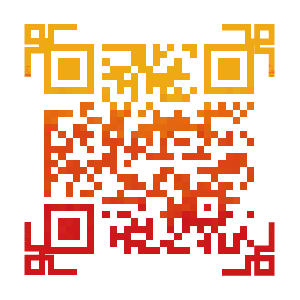 （下载密码：kkfe）	第四届中国创新挑战赛（扬州）赛委会                          2019年9月16日         一、先进制造与自动化1、3201DBD004用机械手实现PVC混合料的搬运技术创新需求调查表2、3201DBD005圆织机挡车机械手技术创新需求调查表3、3201DBD006织物瑕疵点检测系统技术创新需求调查表4、3201DBC008加热器结构优化技术创新需求调查表5、3201DBC009设备使用过程中冷却技术技术创新需求调查表6、3201DBB010气液二相分离及流量计量技术创新需求调查表7、3201DCB011管件打磨技术技术创新需求调查表8、3201DCC014自动化设备程序优化技术创新需求调查表9、3201DAC019弯管自动化技术技术创新需求调查表10、3201DAC020退火温度自动调节技术技术创新需求调查表11、3201DCC021弯管压实一次成型技术技术创新需求调查表12、3201DBC022面向汽车、五金、家电行业的大型智能化伺服液压柔性生产线关键技术研究技术创新需求调查表13、3201DBC023 绿色环保年产万吨有机餐具整体解决方案关键技术研究技术创新需求调查表14、3201DBC024多工位液压机关键技术技术创新需求调查表15、3201DAF025特种运输半挂车多轮联动转向控制系统集成技术技术创新需求调查表16、3201DBE026膨化机食品级螺杆、衬套耐磨性的研究技术创新需求调查表17、3201DAC027超过100目以上的物料全自动称量包装过程中粉尘处理问题技术创新需求调查表18、3201DDC029基于云服务器的BS架构的新型能源管理平台技术创新需求调查表19、3201DBC031车身域主控模块开发技术创新需求调查表20、3201DAE032高端领域用零部件注射成形技术研发与产业化技术创新需求调查表21、3201DAC035硫酸工业烟气换热器轻量化设计及关键技术的研发技术创新需求调查表22、3201DAC036农副产物发酵前端菌种工艺关键技术技术创新需求调查表23、3201DCD037电源产品自动测试系统解决方案技术创新需求调查表24、3201DCD038锂电池梯次利用技术技术创新需求调查表25、3201DAC039  10KW以下风力发电机专用MPPT控制器技术技术创新需求调查表26、3201DBC040  中置式电液缓速器设计与控制关键技术研发技术创新需求调查表27、3201DDC041粉末冶金零件达克罗表面处理技术创新需求调查表28、3201DDC042  粉末冶金零件包胶处理技术创新需求调查表29、3201DBC047燃油系统蒸发排放的理论研究和材料渗透研究技术创新需求调查表30、3201DBC048汽车燃油箱耐久性仿真研究技术创新需求调查表31、3201DBC049电控燃油系统中流量调节阀及控制技术技术创新需求调查表32、3201DBC050储氢系统技术研究技术创新需求调查表33、3201ADC051   5英寸1700V耐压FRED产品用硅抛光片技术创新需求调查表34、3201AAA057  视频结构化平台技术创新需求调查表35、3201DCC058生产线自动化升级技术创新需求调查表36、3201DBF060高端液压油缸活塞杆表面防腐技术技术创新需求调查表37、3201DCD061大功率折弯机技术创新需求调查表38、3201DCD062大功率激光切割机技术创新需求调查表39、3201DAC063矿用电控防爆柴油机用井下防爆结构技术技术创新需求调查表40、3201DAC064防爆柴油机智能自动保护系统技术技术创新需求调查表41、3201DAC065矿用电控防爆柴油机应用于无轨胶轮车的匹配技术和工艺技术技术创新需求调查表42、3201DAA066大型可调气隙电抗器研发生产技术创新需求调查表43、3201DAA067大型可调气隙电抗器磁场和电场仿真试验技术创新需求调查表44、3201DCE068精密铝合金零件高清洁度要求解决方案（高效清洗机）技术创新需求调查表45、3201DCE069  CCD拍照识别平面气孔误判问题解决方案技术创新需求调查表46、3201DCC070智能化生产线布局设计技术创新需求调查表47、3201DAC072研究如何在传统带式压滤机基础上做干化系统技术创新需求调查表48、3201DAC073  在现有市场上出现的各类污泥干化系统的基础上，通过耦合或创新新技术，降低建设成本和运营成本技术创新需求调查表49、3201DAC074干化后的污泥如何再次利用技术创新需求调查表50、3201DCC078  高压金属油箱柔性焊接（缝焊）运行轨迹技术创新需求调查表51、3201DCC079  高压金属油箱壳体材料BFS400冲压成型技术创新需求调查表52、3201DCC080  焊点、焊缝耐腐蚀恢复技术创新需求调查表53、3201DCC081传统燃油箱镀锌板焊缝处脱锌处理技术创新需求调查表54、3201DAC083  高刚性、轻量化结构及高速抑振技术技术创新需求调查表55、3201DAC084  高速高精度激光三维切割头技术技术创新需求调查表56、3201DAC085  材料工艺数据库技术技术创新需求调查表57、3201DAC086  A轴、Y轴中心补偿技术技术创新需求调查表58、3201DAC087  坡口切割、高速切割技术技术创新需求调查表59、3201DAC088  适用于PET探测器的硅光电倍增芯片(SiPM)以及与之配套的专用集成电路（ASIC）研发技术创新需求调查表60、3201DDC089 消除热成型零件点焊焊接中的飞溅技术创新需求调查表61、3201DCC090 提高机器人线材寿命技术创新需求调查表62、3201DCC091 智能控制设备技术创新需求调查表63、3201DAA093 成型机的数控、自动化研究与开发技术创新需求调查表64、3201DAA094 织网机多种凸轮复合运动实现特定运动轨迹技术创新需求调查表65、3201DAA095 伺服送经控制与卷网控制的动作运动稳定技术技术创新需求调查表66、3201DAC099 基于配电物联网的智能环网柜研发与产业化技术创新需求调查表67、3201DCD100 铰链铣削设备刀具耐磨技术技术创新需求调查表68、3201DAA103 不锈钢自动焊接技术技术创新需求调查表69、3201DAA104 不锈钢导布辊辊体表面抛光处理技术技术创新需求调查表70、3201FAC105 钙线缩进拉管设备速成填粉工艺技术创新需求调查表71、3201FAC106 顶置式凸轮轴中间如何集成滚动轴承技术创新需求调查表72、3201FAC107 高端智能精密不锈钢焊管生产设备研发技术创新需求调查表73、3201DCD108 高强度辊压保险杠切断刀优化技术创新需求调查表74、3201DAC109超高温振动传感器关键技术研发技术创新需求调查表75、3201DAC112高性能呼吸器设计技术技术创新需求调查表76、3201DBC114纸浆泵性能优化关键技术及关键零部件耐磨耐腐蚀性能的研发技术创新需求调查表77、3201DBC116红枣去核技术技术创新需求调查表78、3201DAC118测试设备仪表表温控制系统技术创新需求调查表79、3201DBC120集中协调式信号控制机的升级及自动化生产设备改造技术创新需求调查表80、3201DCB121 400mm红黄绿满盘灯三单元（大功率）交通灯技术创新需求调查表81、3201DAC122成套设备的远程技术技术创新需求调查表82、3201DBE123双向旋转翻板闸门技术创新需求调查表83、3201DBC124一体化智能截污井筒体及内部结构强度校核等技术创新需求调查表84、3201DAC125车身结构轻量化技术、电池能量管理系统技术创新需求调查表85、3201DAC126牙刷模具快速成型技术技术创新需求调查表86、3201DCC127电动牙刷功能扩展技术创新需求调查表87、3201DAC128座椅电控技术需求技术创新需求调查表88、3201DAC129老年车用座椅自动上下技术技术创新需求调查表89、3201DAC130多功能座椅技术研发技术创新需求调查表90、3201DAC132基于大数据的车辆绿色涂装生产智能优化控制系统技术创新需求征集表91、3201DBA133智能电动汽车感知与分析决策系统，车联网技术创新需求调查表 92、3201DBC135高合金钢焊接 Q690技术创新需求调查表93、3201DBC137新型液压传动(水利钢坝)技术创新需求调查表94、3201DBC138 中走丝线切割控制系统总体方案及关键技术技术创新需求调查表95、3201DAC139 钣金生产线中控管理系统技术创新需求调查表96、3201DAC140 航空发动机复合材料风扇叶片钛合金包边技术创新需求调查表97、3201DAA142自动充电技术技术创新需求调查表98、3201DCC143投料、装箱工序自动化技术创新需求调查表99、3201DAA145研发车辆自动搬运器技术创新需求调查表100、3201DAA146研发多层（n>25）多车位（m>50）垂直升降立体停设备技术创新需求调查表101、3201DAA147多层升降横移类停车设备研发技术创新需求调查表102、3201DAA148基于5G移动微基站，积极融入“互联网+智慧城市” 体系架构技术创新需求调查表103、3201DAA149机器视觉识别技术研发技术创新需求调查表104、3201DDB152鸭蛋清洗分级机、光检真空包装机、杀菌蒸煮冷却，成套设备配研发技术创新需求调查表105、3201DDB153降低蛋品机械链接产生的次生破损率技术创新需求调查表106、3201DDB154包装、码垛智能化仓储技术技术创新需求调查表107、3201EBA155 油电混合动力无人机机架整体设计优化研究技术创新需求调查表108、3201DAA158智能一体化闸门技术技术创新需求调查表109、3201AAA163智能模板机生产线实现互联互通，实时采集生产数据技术创新需求调查表110、3201DBD164旋挖钻机智能系统去噪减振技术 技术创新需求调查表111、3201DAC167乳化液沉淀物的回收利用技术创新需求调查表112、3201DAC169轧制生产线的自动化、智能化改造技术需求技术创新需求调查表113、3201DAA170洗扫车降噪技术创新需求调查表114、3201DAB171金属激光焊接与扁铜线弯折局部去皮技术技术创新需求调查表115、3201DBC172复杂工况液压油缸活塞杆外表面防腐处理技术技术创新需求调查表116、3201DBC173电抗器型材结构研发技术创新需求调查表117、3201DAC174健身器材智能服务系统研发技术创新需求调查表118、3201DAC175一种钢闸门健康诊断智能化系统技术创新需求调查表119、3201DDC176流体机械节能改造测试中心技术创新需求调查表120、3201DBC177预应力钢筒混凝土管立式径向挤压管芯成型机技术创新需求调查表121、3201DAC178智能制造在钢筋网片焊接机关键工序中的研究与应用技术创新需求调查表122、3201DAD179自动罐装生产线关键部件性能提升技术创新需求调查表123、3201DAC181清粉机高效智能化技术研究技术创新需求调查表124、3201DBC191单缸稳定性立式径向挤压制管机研制技术创新需求调查表125、3201DBC195皮卡采用树脂板簧的整车校核技术创新需求调查表126、3201DBC196树脂板簧（新材料）的整车校核技术创新需求调查表127、3201DBC197悬架衬套的理论计算技术创新需求调查表128、3201DCC198刷头生产的自动化技术技术创新需求调查表129、3201DAF200基于DSP的多轴运动控制器软件系统的研究与开发技术创新需求调查表130、3201DAF201零部件热处理及表面渗碳技术的研发技术创新需求调查表二、新材料131、3201FCE001多层多股编织功能性绳索开发与应用技术创新需求调查表132、3201FAC002聚醚多元醇、脂肪醇氨化技术技术创新需求调查表133、3201FAD003三元乙丙橡胶（衬里）与涤纶长丝（编织层）粘合技术创新需求调查表134、3201FBC007加热棒新型非金属材料替换技术创新需求调查表135、3201FBC012抗电弧双金属材料技术创新需求调查表136、3201FAC015高性能单体浇铸尼龙的改性研究技术创新需求调查表137、3201FAC016  PTFE和含氟基膜的技术研究技术创新需求调查表138、3201FAC017 含氟材料和聚酯材料共混后流延成含氟基膜的技术研究技术创新需求调查表139、3201FAC018  静电喷涂在含氟基膜表面喷涂的技术研究技术创新需求调查表140、3201FAC034电子级硫酸生产成套技术与装备的研发技术创新需求调查表141、3201FAC075  POD乳液的制备技术创新需求调查表142、3201FAC076  优化BPA-Free欢颜树脂的合成技术创新需求调查表143、3201FBC077  微电子行业用关键材料半导体级PMA的研发与产业化技术创新需求调查表144、3201FAC092 6082变形铝合金棒材粗晶控制工艺开发技术创新需求调查表145、3201FCC096 涤纶短纤的气味和VOC值进行降低技术技术创新需求调查表146、3201FCC097 产品色差工艺改进技术技术创新需求调查表147、3201FBC098 短纤成毯的耐摩擦和耐光照技术技术创新需求调查表148、3201FDA101 离型膜硅的残余黏着率技术技术创新需求调查表149、3201FDA102 光电离型膜、功能型离型膜等膜材料的研发技术创新需求调查表150、3201FBC111电容器高耐温材料技术技术创新需求调查表151、3201FBC113测井电缆绞合铜导体用耐高温阻水油膏技术创新需求调查表152、3201FAC115材料替换性能提升技术技术创新需求调查表153、3201FDC134金属元器件的外表电镀技术创新需求调查表154、3201FBD136低烟无卤电缆料耐火及耐老化性能研究技术创新需求调查表155、3201FBC141 无压烧结烧结碳化硼陶瓷批量生产技术创新需求调查表156、3201FAC144新型环保生物可降解材料技术创新需求调查表157、3201FAC168轧制过程中的乳化液替代品需求技术创新需求调查表158、3201FBC194新型涂层材料技术创新需求调查表三、电子信息159、3201ABC013一款新型的热敏电阻技术创新需求调查表160、3201ABC030数字式多通道高压功率放大器技术创新需求调查表161、3201AAC043  面向空间规划的时空大数据整合关键技术技术创新需求调查表162、3201AAC044  多平台激光雷达海量点云处理关键技术技术创新需求调查表163、3201ABD045  基于NB-IOT、GPS技术的流动垃圾箱设备与管理云平台技术创新需求调查表164、3201DDD046  铁路用箱抗冲击计算方法技术创新需求调查表165、3201DAD052  卧式四工位24轴植毛机智能控制软件技术创新需求调查表166、3201AAC053  低压MOSFET芯片设计技术技术创新需求调查表167、3201AAC054  TSS（Thyristor Surge Suppressor）电压开关型瞬态抑制二极管芯片设计技术技术创新需求调查表168、3201AAC055  光电器件芯片设计技术技术创新需求调查表169、3201AAC056  第六代场阻断沟槽型绝缘栅双极型晶体管（FS-TrenchIGBT）芯片设计技术技术创新需求调查表170、3201AAC059智慧停车管理技术技术创新需求调查表171、3201ABC117雷达信号模拟系统技术技术创新需求调查表172、3201ABC131基于大数据、云平台并使用人脸识别、人工智能、物联网感知技术的数字化智慧城管技术创新需求调查表173、3201ABA161 如何提高IGBT用基板的导热系数技术创新需求调查表174、3201ABA162  PCB制造领域内高效控深蚀刻药水的研发技术创新需求调查表175、3201AAD165军用金属薄膜电容器实用性技术研究技术创新需求调查表176、3201AAC182铸造单晶技术技术创新需求调查表177、3201AAC183低电流密度下GaN基Mini LED发光性能研究技术创新需求调查表178、3201ACC188多功能透明天线技术创新需求调查表179、3201ACC189宽频带RFID读写天线技术创新需求调查表180、3201ACC190新型智能眼镜的研发技术创新需求调查表181、3201AAC192绿色城市智慧管理平台技术创新需求调查表182、3201AAC193智慧交通管理平台技术创新需求调查表183、3201AAC199一种多传感器数据融合方案技术创新需求调查表四、新能源与节能184、3201GBC028基于高效控霜技术的低温空气源热泵样机开发技术创新需求调查表185、3201GAC033磷石膏资源化利用成套技术及装备的研发技术创新需求调查表186、3201GDD110金刚线硅片切割后废钢线和硅粉的回收利用技术创新需求调查表187、3201GCA119旋转蓄热式焚烧炉（RTO）旋转阀密封性能技术创新需求调查表188、3201GAA159高性能、长寿命磷酸铁锂电池开发技术创新需求调查表五、资源与环境189、3201HAD071药用废活性炭的回收利用技术创新需求调查表190、3201HBC184高碳镍钼矿用沸腾焙烧炉技术创新需求调查表191、3201HBC185  HCL废气回收及尾气碱液中和处理技术创新需求调查表192、3201HCC186换热器螺旋导流装置技术创新需求调查表193、3201HBC187双氧水脱硫装置技术创新需求调查表六、其他领域194、3201IAD082  通过工艺改造来达到利福昔明药典水份控制标准技术创新需求调查表195、3201IBE150 传统产品提质升级（素牛排、响铃卷、卤制食品）技术创新需求调查表196、3201IBE151开发功能性低嘌呤豆制食品（低嘌呤豆腐、百页等）技术创新需求调查表197、3201IAE156医药级氨糖技术开发技术创新需求调查表198、3201IAE157低蛋白高纯度羧甲基壳聚糖技术研发技术创新需求调查表199、3201IAC160 医美类贴敷料配制及灭菌改进技术创新需求调查表200、3201IBA166 特种水产配合饲料产品升级及研发技术创新需求调查表201、3201IAC180鸡滑液囊支原体灭活疫苗的研制技术创新需求调查表单位信息单位信息单位信息单位信息单位信息单位信息单位信息单位名称单位名称单位名称单位名称扬州市伟业消防器材有限公司社会统一信用代码913210230727568003联系人联系人联系人联系人姜峰联系电话0514-80550672行政区域行政区域行政区域行政区域省（自治区、直辖市） 扬州 市（地） 宝应 市（县）省（自治区、直辖市） 扬州 市（地） 宝应 市（县）省（自治区、直辖市） 扬州 市（地） 宝应 市（县）是否在国家高新区内？是否在国家高新区内？是否在国家高新区内？是否在国家高新区内？□是                        （高新区名称）否□是                        （高新区名称）否□是                        （高新区名称）否所属行业所属行业所属行业所属行业先进制造技术领域先进制造上一年度营业总收入上一年度营业总收入上一年度营业总收入上一年度营业总收入      1580（万元）人员总数 38（人）高新技术企业认定高新技术企业认定高新技术企业认定高新技术企业认定是      否科技型中小企业备案是      否需求名称需求名称用机械手实现PVC混合料的搬运用机械手实现PVC混合料的搬运用机械手实现PVC混合料的搬运用机械手实现PVC混合料的搬运用机械手实现PVC混合料的搬运技术创新需求情况说明需求类别技术研发（关键、核心技术）产品研发（产品升级、新产品研发）技术改造（设备、研发生产条件）技术配套（技术、产品等配套合作）技术研发（关键、核心技术）产品研发（产品升级、新产品研发）技术改造（设备、研发生产条件）技术配套（技术、产品等配套合作）技术研发（关键、核心技术）产品研发（产品升级、新产品研发）技术改造（设备、研发生产条件）技术配套（技术、产品等配套合作）技术研发（关键、核心技术）产品研发（产品升级、新产品研发）技术改造（设备、研发生产条件）技术配套（技术、产品等配套合作）技术研发（关键、核心技术）产品研发（产品升级、新产品研发）技术改造（设备、研发生产条件）技术配套（技术、产品等配套合作）技术创新需求情况说明需求内容（包括主要技术、条件、成熟度、成本等指标）目前，PVC混合的制备流程是由人工进行原料的搬运（原料桶重量约50公斤），倒入容器后进行旋转搅拌。鉴于目前人力成本高、质量难以控制、混合均匀度较低等因素，现希望能够自动化（机械手）进行搬运、倒入、混合等功能取代人工作业。（包括主要技术、条件、成熟度、成本等指标）目前，PVC混合的制备流程是由人工进行原料的搬运（原料桶重量约50公斤），倒入容器后进行旋转搅拌。鉴于目前人力成本高、质量难以控制、混合均匀度较低等因素，现希望能够自动化（机械手）进行搬运、倒入、混合等功能取代人工作业。（包括主要技术、条件、成熟度、成本等指标）目前，PVC混合的制备流程是由人工进行原料的搬运（原料桶重量约50公斤），倒入容器后进行旋转搅拌。鉴于目前人力成本高、质量难以控制、混合均匀度较低等因素，现希望能够自动化（机械手）进行搬运、倒入、混合等功能取代人工作业。（包括主要技术、条件、成熟度、成本等指标）目前，PVC混合的制备流程是由人工进行原料的搬运（原料桶重量约50公斤），倒入容器后进行旋转搅拌。鉴于目前人力成本高、质量难以控制、混合均匀度较低等因素，现希望能够自动化（机械手）进行搬运、倒入、混合等功能取代人工作业。（包括主要技术、条件、成熟度、成本等指标）目前，PVC混合的制备流程是由人工进行原料的搬运（原料桶重量约50公斤），倒入容器后进行旋转搅拌。鉴于目前人力成本高、质量难以控制、混合均匀度较低等因素，现希望能够自动化（机械手）进行搬运、倒入、混合等功能取代人工作业。技术创新需求情况说明现有基础（已经开展的工作、所处阶段、投入资金和人力、仪器设备、生产条件等）公司主营高压消防水带、双面胶水带、特种管带等产品，多年来广泛的应用到国内的石油化工、天然气、油库、码头、粮油、食品、日化、电厂、机场和水上船舶等行业的消防系统。我公司是“江苏省科技民营企业”，已取得国家实用性5项，其中1个国家发明，以出口为主，2013年通过取得MED证书，产品出口到德国、以色列等。（已经开展的工作、所处阶段、投入资金和人力、仪器设备、生产条件等）公司主营高压消防水带、双面胶水带、特种管带等产品，多年来广泛的应用到国内的石油化工、天然气、油库、码头、粮油、食品、日化、电厂、机场和水上船舶等行业的消防系统。我公司是“江苏省科技民营企业”，已取得国家实用性5项，其中1个国家发明，以出口为主，2013年通过取得MED证书，产品出口到德国、以色列等。（已经开展的工作、所处阶段、投入资金和人力、仪器设备、生产条件等）公司主营高压消防水带、双面胶水带、特种管带等产品，多年来广泛的应用到国内的石油化工、天然气、油库、码头、粮油、食品、日化、电厂、机场和水上船舶等行业的消防系统。我公司是“江苏省科技民营企业”，已取得国家实用性5项，其中1个国家发明，以出口为主，2013年通过取得MED证书，产品出口到德国、以色列等。（已经开展的工作、所处阶段、投入资金和人力、仪器设备、生产条件等）公司主营高压消防水带、双面胶水带、特种管带等产品，多年来广泛的应用到国内的石油化工、天然气、油库、码头、粮油、食品、日化、电厂、机场和水上船舶等行业的消防系统。我公司是“江苏省科技民营企业”，已取得国家实用性5项，其中1个国家发明，以出口为主，2013年通过取得MED证书，产品出口到德国、以色列等。（已经开展的工作、所处阶段、投入资金和人力、仪器设备、生产条件等）公司主营高压消防水带、双面胶水带、特种管带等产品，多年来广泛的应用到国内的石油化工、天然气、油库、码头、粮油、食品、日化、电厂、机场和水上船舶等行业的消防系统。我公司是“江苏省科技民营企业”，已取得国家实用性5项，其中1个国家发明，以出口为主，2013年通过取得MED证书，产品出口到德国、以色列等。产学研合作要求简要描述（希望与哪类高校、科研院所开展产学研合作，共建创新载体，以及对专家及团队所属领域和水平的要求）希望能够有相关自动化研究的高校能够进行指导。（希望与哪类高校、科研院所开展产学研合作，共建创新载体，以及对专家及团队所属领域和水平的要求）希望能够有相关自动化研究的高校能够进行指导。（希望与哪类高校、科研院所开展产学研合作，共建创新载体，以及对专家及团队所属领域和水平的要求）希望能够有相关自动化研究的高校能够进行指导。（希望与哪类高校、科研院所开展产学研合作，共建创新载体，以及对专家及团队所属领域和水平的要求）希望能够有相关自动化研究的高校能够进行指导。（希望与哪类高校、科研院所开展产学研合作，共建创新载体，以及对专家及团队所属领域和水平的要求）希望能够有相关自动化研究的高校能够进行指导。产学研合作要求合作方式 技术转让    技术入股   联合开发   委托研发  □委托团队、专家长期技术服务    □共建新研发、生产实体 技术转让    技术入股   联合开发   委托研发  □委托团队、专家长期技术服务    □共建新研发、生产实体 技术转让    技术入股   联合开发   委托研发  □委托团队、专家长期技术服务    □共建新研发、生产实体 技术转让    技术入股   联合开发   委托研发  □委托团队、专家长期技术服务    □共建新研发、生产实体 技术转让    技术入股   联合开发   委托研发  □委托团队、专家长期技术服务    □共建新研发、生产实体其他需求□技术转移  □研发费用加计扣除  □知识产权  □科技金融 □检验检测  □质量体系  □行业政策   □科技政策  □招标采购 □产品/服务市场占有率分析  □市场前景分析  □企业发展战略咨询           □其他                                 □技术转移  □研发费用加计扣除  □知识产权  □科技金融 □检验检测  □质量体系  □行业政策   □科技政策  □招标采购 □产品/服务市场占有率分析  □市场前景分析  □企业发展战略咨询           □其他                                 □技术转移  □研发费用加计扣除  □知识产权  □科技金融 □检验检测  □质量体系  □行业政策   □科技政策  □招标采购 □产品/服务市场占有率分析  □市场前景分析  □企业发展战略咨询           □其他                                 □技术转移  □研发费用加计扣除  □知识产权  □科技金融 □检验检测  □质量体系  □行业政策   □科技政策  □招标采购 □产品/服务市场占有率分析  □市场前景分析  □企业发展战略咨询           □其他                                 □技术转移  □研发费用加计扣除  □知识产权  □科技金融 □检验检测  □质量体系  □行业政策   □科技政策  □招标采购 □产品/服务市场占有率分析  □市场前景分析  □企业发展战略咨询           □其他                                 □技术转移  □研发费用加计扣除  □知识产权  □科技金融 □检验检测  □质量体系  □行业政策   □科技政策  □招标采购 □产品/服务市场占有率分析  □市场前景分析  □企业发展战略咨询           □其他                                 管理信息管理信息管理信息管理信息管理信息管理信息管理信息同意公开需求信息同意公开需求信息同意公开需求信息 □是                               否 □部分公开（说明）                                               □是                               否 □部分公开（说明）                                               □是                               否 □部分公开（说明）                                               □是                               否 □部分公开（说明）                                              同意接受专家服务同意接受专家服务同意接受专家服务 是                 □否 是                 □否 是                 □否 是                 □否同意参与解决方案筛选评价同意参与解决方案筛选评价同意参与解决方案筛选评价 是 □否 是 □否 是 □否 是 □否同意出资奖励优秀解决方案同意出资奖励优秀解决方案同意出资奖励优秀解决方案 □是，金额              万元。（奖金仅用作鼓励挑战者，不作为技术转让、技术许可或其他独占性合作的前提条件） □否
   □是，金额              万元。（奖金仅用作鼓励挑战者，不作为技术转让、技术许可或其他独占性合作的前提条件） □否
   □是，金额              万元。（奖金仅用作鼓励挑战者，不作为技术转让、技术许可或其他独占性合作的前提条件） □否
   □是，金额              万元。（奖金仅用作鼓励挑战者，不作为技术转让、技术许可或其他独占性合作的前提条件） □否
  法人代表：胡安伟     2019年8月20 日法人代表：胡安伟     2019年8月20 日法人代表：胡安伟     2019年8月20 日法人代表：胡安伟     2019年8月20 日法人代表：胡安伟     2019年8月20 日法人代表：胡安伟     2019年8月20 日法人代表：胡安伟     2019年8月20 日单位信息单位信息单位信息单位信息单位信息单位信息单位信息单位名称单位名称单位名称单位名称扬州市伟业消防器材有限公司社会统一信用代码913210230727568003联系人联系人联系人联系人姜峰联系电话0514-80550672行政区域行政区域行政区域行政区域省（自治区、直辖市） 扬州 市（地） 宝应 市（县）省（自治区、直辖市） 扬州 市（地） 宝应 市（县）省（自治区、直辖市） 扬州 市（地） 宝应 市（县）是否在国家高新区内？是否在国家高新区内？是否在国家高新区内？是否在国家高新区内？□是                        （高新区名称）否□是                        （高新区名称）否□是                        （高新区名称）否所属行业所属行业所属行业所属行业先进制造技术领域先进制造上一年度营业总收入上一年度营业总收入上一年度营业总收入上一年度营业总收入      1580（万元）人员总数 38（人）高新技术企业认定高新技术企业认定高新技术企业认定高新技术企业认定□是      否科技型中小企业备案□是      否需求名称需求名称圆织机挡车机械手圆织机挡车机械手圆织机挡车机械手圆织机挡车机械手圆织机挡车机械手技术创新需求情况说明需求类别技术研发（关键、核心技术）产品研发（产品升级、新产品研发）技术改造（设备、研发生产条件）技术配套（技术、产品等配套合作）技术研发（关键、核心技术）产品研发（产品升级、新产品研发）技术改造（设备、研发生产条件）技术配套（技术、产品等配套合作）技术研发（关键、核心技术）产品研发（产品升级、新产品研发）技术改造（设备、研发生产条件）技术配套（技术、产品等配套合作）技术研发（关键、核心技术）产品研发（产品升级、新产品研发）技术改造（设备、研发生产条件）技术配套（技术、产品等配套合作）技术研发（关键、核心技术）产品研发（产品升级、新产品研发）技术改造（设备、研发生产条件）技术配套（技术、产品等配套合作）技术创新需求情况说明需求内容（包括主要技术、条件、成熟度、成本等指标）  消防水带编织层用圆织机编织，在机械故障时都是人工进行换针、接线、换线等工序。目前都是以人工操作为主，现人力成本高、质量难以控制。现希望能够针对此工序实现自动化。（包括主要技术、条件、成熟度、成本等指标）  消防水带编织层用圆织机编织，在机械故障时都是人工进行换针、接线、换线等工序。目前都是以人工操作为主，现人力成本高、质量难以控制。现希望能够针对此工序实现自动化。（包括主要技术、条件、成熟度、成本等指标）  消防水带编织层用圆织机编织，在机械故障时都是人工进行换针、接线、换线等工序。目前都是以人工操作为主，现人力成本高、质量难以控制。现希望能够针对此工序实现自动化。（包括主要技术、条件、成熟度、成本等指标）  消防水带编织层用圆织机编织，在机械故障时都是人工进行换针、接线、换线等工序。目前都是以人工操作为主，现人力成本高、质量难以控制。现希望能够针对此工序实现自动化。（包括主要技术、条件、成熟度、成本等指标）  消防水带编织层用圆织机编织，在机械故障时都是人工进行换针、接线、换线等工序。目前都是以人工操作为主，现人力成本高、质量难以控制。现希望能够针对此工序实现自动化。技术创新需求情况说明现有基础（已经开展的工作、所处阶段、投入资金和人力、仪器设备、生产条件等）公司主营高压消防水带、双面胶水带、特种管带等产品，多年来广泛的应用到国内的石油化工、天然气、油库、码头、粮油、食品、日化、电厂、机场和水上船舶等行业的消防系统。我公司是“江苏省科技民营企业”，已取得国家实用性5项，其中1个国家发明，以出口为主，2013年通过取得MED证书，产品出口到德国、以色列等。（已经开展的工作、所处阶段、投入资金和人力、仪器设备、生产条件等）公司主营高压消防水带、双面胶水带、特种管带等产品，多年来广泛的应用到国内的石油化工、天然气、油库、码头、粮油、食品、日化、电厂、机场和水上船舶等行业的消防系统。我公司是“江苏省科技民营企业”，已取得国家实用性5项，其中1个国家发明，以出口为主，2013年通过取得MED证书，产品出口到德国、以色列等。（已经开展的工作、所处阶段、投入资金和人力、仪器设备、生产条件等）公司主营高压消防水带、双面胶水带、特种管带等产品，多年来广泛的应用到国内的石油化工、天然气、油库、码头、粮油、食品、日化、电厂、机场和水上船舶等行业的消防系统。我公司是“江苏省科技民营企业”，已取得国家实用性5项，其中1个国家发明，以出口为主，2013年通过取得MED证书，产品出口到德国、以色列等。（已经开展的工作、所处阶段、投入资金和人力、仪器设备、生产条件等）公司主营高压消防水带、双面胶水带、特种管带等产品，多年来广泛的应用到国内的石油化工、天然气、油库、码头、粮油、食品、日化、电厂、机场和水上船舶等行业的消防系统。我公司是“江苏省科技民营企业”，已取得国家实用性5项，其中1个国家发明，以出口为主，2013年通过取得MED证书，产品出口到德国、以色列等。（已经开展的工作、所处阶段、投入资金和人力、仪器设备、生产条件等）公司主营高压消防水带、双面胶水带、特种管带等产品，多年来广泛的应用到国内的石油化工、天然气、油库、码头、粮油、食品、日化、电厂、机场和水上船舶等行业的消防系统。我公司是“江苏省科技民营企业”，已取得国家实用性5项，其中1个国家发明，以出口为主，2013年通过取得MED证书，产品出口到德国、以色列等。产学研合作要求简要描述（希望与哪类高校、科研院所开展产学研合作，共建创新载体，以及对专家及团队所属领域和水平的要求）希望有相关纺织机械研究的高校进行现场指导，并进行升级改造，最终实现自动化。（希望与哪类高校、科研院所开展产学研合作，共建创新载体，以及对专家及团队所属领域和水平的要求）希望有相关纺织机械研究的高校进行现场指导，并进行升级改造，最终实现自动化。（希望与哪类高校、科研院所开展产学研合作，共建创新载体，以及对专家及团队所属领域和水平的要求）希望有相关纺织机械研究的高校进行现场指导，并进行升级改造，最终实现自动化。（希望与哪类高校、科研院所开展产学研合作，共建创新载体，以及对专家及团队所属领域和水平的要求）希望有相关纺织机械研究的高校进行现场指导，并进行升级改造，最终实现自动化。（希望与哪类高校、科研院所开展产学研合作，共建创新载体，以及对专家及团队所属领域和水平的要求）希望有相关纺织机械研究的高校进行现场指导，并进行升级改造，最终实现自动化。产学研合作要求合作方式 技术转让    技术入股   联合开发   委托研发  □委托团队、专家长期技术服务    □共建新研发、生产实体 技术转让    技术入股   联合开发   委托研发  □委托团队、专家长期技术服务    □共建新研发、生产实体 技术转让    技术入股   联合开发   委托研发  □委托团队、专家长期技术服务    □共建新研发、生产实体 技术转让    技术入股   联合开发   委托研发  □委托团队、专家长期技术服务    □共建新研发、生产实体 技术转让    技术入股   联合开发   委托研发  □委托团队、专家长期技术服务    □共建新研发、生产实体其他需求□技术转移  □研发费用加计扣除  □知识产权  □科技金融 □检验检测  □质量体系  □行业政策   □科技政策  □招标采购 □产品/服务市场占有率分析  □市场前景分析  □企业发展战略咨询           □其他                                 □技术转移  □研发费用加计扣除  □知识产权  □科技金融 □检验检测  □质量体系  □行业政策   □科技政策  □招标采购 □产品/服务市场占有率分析  □市场前景分析  □企业发展战略咨询           □其他                                 □技术转移  □研发费用加计扣除  □知识产权  □科技金融 □检验检测  □质量体系  □行业政策   □科技政策  □招标采购 □产品/服务市场占有率分析  □市场前景分析  □企业发展战略咨询           □其他                                 □技术转移  □研发费用加计扣除  □知识产权  □科技金融 □检验检测  □质量体系  □行业政策   □科技政策  □招标采购 □产品/服务市场占有率分析  □市场前景分析  □企业发展战略咨询           □其他                                 □技术转移  □研发费用加计扣除  □知识产权  □科技金融 □检验检测  □质量体系  □行业政策   □科技政策  □招标采购 □产品/服务市场占有率分析  □市场前景分析  □企业发展战略咨询           □其他                                 □技术转移  □研发费用加计扣除  □知识产权  □科技金融 □检验检测  □质量体系  □行业政策   □科技政策  □招标采购 □产品/服务市场占有率分析  □市场前景分析  □企业发展战略咨询           □其他                                 管理信息管理信息管理信息管理信息管理信息管理信息管理信息同意公开需求信息同意公开需求信息同意公开需求信息 □是                               否 □部分公开（说明）                                               □是                               否 □部分公开（说明）                                               □是                               否 □部分公开（说明）                                               □是                               否 □部分公开（说明）                                              同意接受专家服务同意接受专家服务同意接受专家服务 是                 □否 是                 □否 是                 □否 是                 □否同意参与解决方案筛选评价同意参与解决方案筛选评价同意参与解决方案筛选评价 是 □否 是 □否 是 □否 是 □否同意出资奖励优秀解决方案同意出资奖励优秀解决方案同意出资奖励优秀解决方案 □是，金额              万元。（奖金仅用作鼓励挑战者，不作为技术转让、技术许可或其他独占性合作的前提条件） □否
   □是，金额              万元。（奖金仅用作鼓励挑战者，不作为技术转让、技术许可或其他独占性合作的前提条件） □否
   □是，金额              万元。（奖金仅用作鼓励挑战者，不作为技术转让、技术许可或其他独占性合作的前提条件） □否
   □是，金额              万元。（奖金仅用作鼓励挑战者，不作为技术转让、技术许可或其他独占性合作的前提条件） □否
  法人代表：胡安伟       2019年8月20日法人代表：胡安伟       2019年8月20日法人代表：胡安伟       2019年8月20日法人代表：胡安伟       2019年8月20日法人代表：胡安伟       2019年8月20日法人代表：胡安伟       2019年8月20日法人代表：胡安伟       2019年8月20日单位信息单位信息单位信息单位信息单位信息单位信息单位信息单位名称单位名称单位名称单位名称扬州市伟业消防器材有限公司社会统一信用代码913210230727568003联系人联系人联系人联系人姜峰联系电话0514-80550672行政区域行政区域行政区域行政区域省（自治区、直辖市） 扬州 市（地） 宝应 市（县）省（自治区、直辖市） 扬州 市（地） 宝应 市（县）省（自治区、直辖市） 扬州 市（地） 宝应 市（县）是否在国家高新区内？是否在国家高新区内？是否在国家高新区内？是否在国家高新区内？□是                        （高新区名称）否□是                        （高新区名称）否□是                        （高新区名称）否所属行业所属行业所属行业所属行业先进制造技术领域先进制造上一年度营业总收入上一年度营业总收入上一年度营业总收入上一年度营业总收入      1580（万元）人员总数 38（人）高新技术企业认定高新技术企业认定高新技术企业认定高新技术企业认定□是      否科技型中小企业备案□是      否需求名称需求名称织物瑕疵点检测系统织物瑕疵点检测系统织物瑕疵点检测系统织物瑕疵点检测系统织物瑕疵点检测系统技术创新需求情况说明需求类别技术研发（关键、核心技术）产品研发（产品升级、新产品研发）技术改造（设备、研发生产条件）技术配套（技术、产品等配套合作）技术研发（关键、核心技术）产品研发（产品升级、新产品研发）技术改造（设备、研发生产条件）技术配套（技术、产品等配套合作）技术研发（关键、核心技术）产品研发（产品升级、新产品研发）技术改造（设备、研发生产条件）技术配套（技术、产品等配套合作）技术研发（关键、核心技术）产品研发（产品升级、新产品研发）技术改造（设备、研发生产条件）技术配套（技术、产品等配套合作）技术研发（关键、核心技术）产品研发（产品升级、新产品研发）技术改造（设备、研发生产条件）技术配套（技术、产品等配套合作）技术创新需求情况说明需求内容（包括主要技术、条件、成熟度、成本等指标）  圆织机生产出来的编织层由于机械、人为等因素造成瑕疵点。目前监测都是人工进行目视检查，因人工目视时间长疲劳等因素会造成错检、漏检等现象，而且人力成本较高。现希望能够研发出织物瑕疵点视觉检测系统，替代人工查找，具有效率高，无漏检等诸多优势。（包括主要技术、条件、成熟度、成本等指标）  圆织机生产出来的编织层由于机械、人为等因素造成瑕疵点。目前监测都是人工进行目视检查，因人工目视时间长疲劳等因素会造成错检、漏检等现象，而且人力成本较高。现希望能够研发出织物瑕疵点视觉检测系统，替代人工查找，具有效率高，无漏检等诸多优势。（包括主要技术、条件、成熟度、成本等指标）  圆织机生产出来的编织层由于机械、人为等因素造成瑕疵点。目前监测都是人工进行目视检查，因人工目视时间长疲劳等因素会造成错检、漏检等现象，而且人力成本较高。现希望能够研发出织物瑕疵点视觉检测系统，替代人工查找，具有效率高，无漏检等诸多优势。（包括主要技术、条件、成熟度、成本等指标）  圆织机生产出来的编织层由于机械、人为等因素造成瑕疵点。目前监测都是人工进行目视检查，因人工目视时间长疲劳等因素会造成错检、漏检等现象，而且人力成本较高。现希望能够研发出织物瑕疵点视觉检测系统，替代人工查找，具有效率高，无漏检等诸多优势。（包括主要技术、条件、成熟度、成本等指标）  圆织机生产出来的编织层由于机械、人为等因素造成瑕疵点。目前监测都是人工进行目视检查，因人工目视时间长疲劳等因素会造成错检、漏检等现象，而且人力成本较高。现希望能够研发出织物瑕疵点视觉检测系统，替代人工查找，具有效率高，无漏检等诸多优势。技术创新需求情况说明现有基础（已经开展的工作、所处阶段、投入资金和人力、仪器设备、生产条件等）公司主营高压消防水带、双面胶水带、特种管带等产品，多年来广泛的应用到国内的石油化工、天然气、油库、码头、粮油、食品、日化、电厂、机场和水上船舶等行业的消防系统。我公司是“江苏省科技民营企业”，已取得国家实用性5项，其中1个国家发明，以出口为主，2013年通过取得MED证书，产品出口到德国、以色列等。（已经开展的工作、所处阶段、投入资金和人力、仪器设备、生产条件等）公司主营高压消防水带、双面胶水带、特种管带等产品，多年来广泛的应用到国内的石油化工、天然气、油库、码头、粮油、食品、日化、电厂、机场和水上船舶等行业的消防系统。我公司是“江苏省科技民营企业”，已取得国家实用性5项，其中1个国家发明，以出口为主，2013年通过取得MED证书，产品出口到德国、以色列等。（已经开展的工作、所处阶段、投入资金和人力、仪器设备、生产条件等）公司主营高压消防水带、双面胶水带、特种管带等产品，多年来广泛的应用到国内的石油化工、天然气、油库、码头、粮油、食品、日化、电厂、机场和水上船舶等行业的消防系统。我公司是“江苏省科技民营企业”，已取得国家实用性5项，其中1个国家发明，以出口为主，2013年通过取得MED证书，产品出口到德国、以色列等。（已经开展的工作、所处阶段、投入资金和人力、仪器设备、生产条件等）公司主营高压消防水带、双面胶水带、特种管带等产品，多年来广泛的应用到国内的石油化工、天然气、油库、码头、粮油、食品、日化、电厂、机场和水上船舶等行业的消防系统。我公司是“江苏省科技民营企业”，已取得国家实用性5项，其中1个国家发明，以出口为主，2013年通过取得MED证书，产品出口到德国、以色列等。（已经开展的工作、所处阶段、投入资金和人力、仪器设备、生产条件等）公司主营高压消防水带、双面胶水带、特种管带等产品，多年来广泛的应用到国内的石油化工、天然气、油库、码头、粮油、食品、日化、电厂、机场和水上船舶等行业的消防系统。我公司是“江苏省科技民营企业”，已取得国家实用性5项，其中1个国家发明，以出口为主，2013年通过取得MED证书，产品出口到德国、以色列等。产学研合作要求简要描述（希望与哪类高校、科研院所开展产学研合作，共建创新载体，以及对专家及团队所属领域和水平的要求）常州纺织学院目前有此方面研究。希望有其他相关高校给予指导，最终实现自动化视觉检测。（希望与哪类高校、科研院所开展产学研合作，共建创新载体，以及对专家及团队所属领域和水平的要求）常州纺织学院目前有此方面研究。希望有其他相关高校给予指导，最终实现自动化视觉检测。（希望与哪类高校、科研院所开展产学研合作，共建创新载体，以及对专家及团队所属领域和水平的要求）常州纺织学院目前有此方面研究。希望有其他相关高校给予指导，最终实现自动化视觉检测。（希望与哪类高校、科研院所开展产学研合作，共建创新载体，以及对专家及团队所属领域和水平的要求）常州纺织学院目前有此方面研究。希望有其他相关高校给予指导，最终实现自动化视觉检测。（希望与哪类高校、科研院所开展产学研合作，共建创新载体，以及对专家及团队所属领域和水平的要求）常州纺织学院目前有此方面研究。希望有其他相关高校给予指导，最终实现自动化视觉检测。产学研合作要求合作方式 技术转让    技术入股   联合开发   委托研发  □委托团队、专家长期技术服务    □共建新研发、生产实体 技术转让    技术入股   联合开发   委托研发  □委托团队、专家长期技术服务    □共建新研发、生产实体 技术转让    技术入股   联合开发   委托研发  □委托团队、专家长期技术服务    □共建新研发、生产实体 技术转让    技术入股   联合开发   委托研发  □委托团队、专家长期技术服务    □共建新研发、生产实体 技术转让    技术入股   联合开发   委托研发  □委托团队、专家长期技术服务    □共建新研发、生产实体其他需求□技术转移  □研发费用加计扣除  □知识产权  □科技金融 □检验检测  □质量体系  □行业政策   □科技政策  □招标采购 □产品/服务市场占有率分析  □市场前景分析  □企业发展战略咨询           □其他                                 □技术转移  □研发费用加计扣除  □知识产权  □科技金融 □检验检测  □质量体系  □行业政策   □科技政策  □招标采购 □产品/服务市场占有率分析  □市场前景分析  □企业发展战略咨询           □其他                                 □技术转移  □研发费用加计扣除  □知识产权  □科技金融 □检验检测  □质量体系  □行业政策   □科技政策  □招标采购 □产品/服务市场占有率分析  □市场前景分析  □企业发展战略咨询           □其他                                 □技术转移  □研发费用加计扣除  □知识产权  □科技金融 □检验检测  □质量体系  □行业政策   □科技政策  □招标采购 □产品/服务市场占有率分析  □市场前景分析  □企业发展战略咨询           □其他                                 □技术转移  □研发费用加计扣除  □知识产权  □科技金融 □检验检测  □质量体系  □行业政策   □科技政策  □招标采购 □产品/服务市场占有率分析  □市场前景分析  □企业发展战略咨询           □其他                                 □技术转移  □研发费用加计扣除  □知识产权  □科技金融 □检验检测  □质量体系  □行业政策   □科技政策  □招标采购 □产品/服务市场占有率分析  □市场前景分析  □企业发展战略咨询           □其他                                 管理信息管理信息管理信息管理信息管理信息管理信息管理信息同意公开需求信息同意公开需求信息同意公开需求信息 □是                               否 □部分公开（说明）                                               □是                               否 □部分公开（说明）                                               □是                               否 □部分公开（说明）                                               □是                               否 □部分公开（说明）                                              同意接受专家服务同意接受专家服务同意接受专家服务 是                 □否 是                 □否 是                 □否 是                 □否同意参与解决方案筛选评价同意参与解决方案筛选评价同意参与解决方案筛选评价 是 □否 是 □否 是 □否 是 □否同意出资奖励优秀解决方案同意出资奖励优秀解决方案同意出资奖励优秀解决方案 □是，金额              万元。（奖金仅用作鼓励挑战者，不作为技术转让、技术许可或其他独占性合作的前提条件） □否
   □是，金额              万元。（奖金仅用作鼓励挑战者，不作为技术转让、技术许可或其他独占性合作的前提条件） □否
   □是，金额              万元。（奖金仅用作鼓励挑战者，不作为技术转让、技术许可或其他独占性合作的前提条件） □否
   □是，金额              万元。（奖金仅用作鼓励挑战者，不作为技术转让、技术许可或其他独占性合作的前提条件） □否
  单位信息单位信息单位信息单位信息单位信息单位信息单位信息单位名称单位名称单位名称单位名称扬州市优珂电气有限公司社会统一信用代码9132102376514169XF联系人联系人联系人联系人姜峰联系电话0514-80550672行政区域行政区域行政区域行政区域省（自治区、直辖市） 扬州  市（地）  宝应  市（县）省（自治区、直辖市） 扬州  市（地）  宝应  市（县）省（自治区、直辖市） 扬州  市（地）  宝应  市（县）是否在国家高新区内？是否在国家高新区内？是否在国家高新区内？是否在国家高新区内？□是                        （高新区名称）否□是                        （高新区名称）否□是                        （高新区名称）否所属行业所属行业所属行业所属行业先进制造技术领域先进制造上一年度营业总收入上一年度营业总收入上一年度营业总收入上一年度营业总收入       4300（万元）人员总数70（人）高新技术企业认定高新技术企业认定高新技术企业认定高新技术企业认定是      □否科技型中小企业备案是      □否需求名称需求名称加热器结构优化加热器结构优化加热器结构优化加热器结构优化加热器结构优化技术创新需求情况说明需求类别☑技术研发（关键、核心技术）☑产品研发（产品升级、新产品研发）□技术改造（设备、研发生产条件）□技术配套（技术、产品等配套合作）☑技术研发（关键、核心技术）☑产品研发（产品升级、新产品研发）□技术改造（设备、研发生产条件）□技术配套（技术、产品等配套合作）☑技术研发（关键、核心技术）☑产品研发（产品升级、新产品研发）□技术改造（设备、研发生产条件）□技术配套（技术、产品等配套合作）☑技术研发（关键、核心技术）☑产品研发（产品升级、新产品研发）□技术改造（设备、研发生产条件）□技术配套（技术、产品等配套合作）☑技术研发（关键、核心技术）☑产品研发（产品升级、新产品研发）□技术改造（设备、研发生产条件）□技术配套（技术、产品等配套合作）技术创新需求情况说明需求内容目前可对于加热器的结构进行优化，通过无绝缘材料传导的情况下直接短路加热，此时需要电气贯穿件穿过压力容器，高温高压下，介质不能泄漏，且要绝缘，常规的电气贯穿件价格及其昂贵，1400KW预计贯穿件要超过300万，已经超过设备本体的价格，难以承受，是否研发新的连接件迫在眉睫。通常的电加热器只能加热到750℃左右，750℃以下都比较成熟，介质超过750加热器将会超过800℃，此时的常规加热器绝缘下降到接近零，几乎无法使用，现要求将介质加热到950℃，需要特殊的加热形式，要求加热物料加热到950℃时，加热器不被烧坏，其中的电气贯穿件要穿过压力容器，承受高温和高压，技术难度非常大，而且总成本不能过大（举例：1600KW成本控制在300万）目前可对于加热器的结构进行优化，通过无绝缘材料传导的情况下直接短路加热，此时需要电气贯穿件穿过压力容器，高温高压下，介质不能泄漏，且要绝缘，常规的电气贯穿件价格及其昂贵，1400KW预计贯穿件要超过300万，已经超过设备本体的价格，难以承受，是否研发新的连接件迫在眉睫。通常的电加热器只能加热到750℃左右，750℃以下都比较成熟，介质超过750加热器将会超过800℃，此时的常规加热器绝缘下降到接近零，几乎无法使用，现要求将介质加热到950℃，需要特殊的加热形式，要求加热物料加热到950℃时，加热器不被烧坏，其中的电气贯穿件要穿过压力容器，承受高温和高压，技术难度非常大，而且总成本不能过大（举例：1600KW成本控制在300万）目前可对于加热器的结构进行优化，通过无绝缘材料传导的情况下直接短路加热，此时需要电气贯穿件穿过压力容器，高温高压下，介质不能泄漏，且要绝缘，常规的电气贯穿件价格及其昂贵，1400KW预计贯穿件要超过300万，已经超过设备本体的价格，难以承受，是否研发新的连接件迫在眉睫。通常的电加热器只能加热到750℃左右，750℃以下都比较成熟，介质超过750加热器将会超过800℃，此时的常规加热器绝缘下降到接近零，几乎无法使用，现要求将介质加热到950℃，需要特殊的加热形式，要求加热物料加热到950℃时，加热器不被烧坏，其中的电气贯穿件要穿过压力容器，承受高温和高压，技术难度非常大，而且总成本不能过大（举例：1600KW成本控制在300万）目前可对于加热器的结构进行优化，通过无绝缘材料传导的情况下直接短路加热，此时需要电气贯穿件穿过压力容器，高温高压下，介质不能泄漏，且要绝缘，常规的电气贯穿件价格及其昂贵，1400KW预计贯穿件要超过300万，已经超过设备本体的价格，难以承受，是否研发新的连接件迫在眉睫。通常的电加热器只能加热到750℃左右，750℃以下都比较成熟，介质超过750加热器将会超过800℃，此时的常规加热器绝缘下降到接近零，几乎无法使用，现要求将介质加热到950℃，需要特殊的加热形式，要求加热物料加热到950℃时，加热器不被烧坏，其中的电气贯穿件要穿过压力容器，承受高温和高压，技术难度非常大，而且总成本不能过大（举例：1600KW成本控制在300万）目前可对于加热器的结构进行优化，通过无绝缘材料传导的情况下直接短路加热，此时需要电气贯穿件穿过压力容器，高温高压下，介质不能泄漏，且要绝缘，常规的电气贯穿件价格及其昂贵，1400KW预计贯穿件要超过300万，已经超过设备本体的价格，难以承受，是否研发新的连接件迫在眉睫。通常的电加热器只能加热到750℃左右，750℃以下都比较成熟，介质超过750加热器将会超过800℃，此时的常规加热器绝缘下降到接近零，几乎无法使用，现要求将介质加热到950℃，需要特殊的加热形式，要求加热物料加热到950℃时，加热器不被烧坏，其中的电气贯穿件要穿过压力容器，承受高温和高压，技术难度非常大，而且总成本不能过大（举例：1600KW成本控制在300万）技术创新需求情况说明现有基础公司主要从事电加热系统与电伴热系统的设计及产品的制造。公司现已取得ISO9001-2008质量体系认证，IOS14001环境管理体系认证和OHSAS18001职业健康安全管理体系认证。产品取得国家质 量监督检验检疫总局颁发的产品生产许可证，并获得国家防爆电器产品质量监督检验中心颁发的防爆电气设备合格证，同时取得了CE、AETX、IECEx体系认证。公司主要从事电加热系统与电伴热系统的设计及产品的制造。公司现已取得ISO9001-2008质量体系认证，IOS14001环境管理体系认证和OHSAS18001职业健康安全管理体系认证。产品取得国家质 量监督检验检疫总局颁发的产品生产许可证，并获得国家防爆电器产品质量监督检验中心颁发的防爆电气设备合格证，同时取得了CE、AETX、IECEx体系认证。公司主要从事电加热系统与电伴热系统的设计及产品的制造。公司现已取得ISO9001-2008质量体系认证，IOS14001环境管理体系认证和OHSAS18001职业健康安全管理体系认证。产品取得国家质 量监督检验检疫总局颁发的产品生产许可证，并获得国家防爆电器产品质量监督检验中心颁发的防爆电气设备合格证，同时取得了CE、AETX、IECEx体系认证。公司主要从事电加热系统与电伴热系统的设计及产品的制造。公司现已取得ISO9001-2008质量体系认证，IOS14001环境管理体系认证和OHSAS18001职业健康安全管理体系认证。产品取得国家质 量监督检验检疫总局颁发的产品生产许可证，并获得国家防爆电器产品质量监督检验中心颁发的防爆电气设备合格证，同时取得了CE、AETX、IECEx体系认证。公司主要从事电加热系统与电伴热系统的设计及产品的制造。公司现已取得ISO9001-2008质量体系认证，IOS14001环境管理体系认证和OHSAS18001职业健康安全管理体系认证。产品取得国家质 量监督检验检疫总局颁发的产品生产许可证，并获得国家防爆电器产品质量监督检验中心颁发的防爆电气设备合格证，同时取得了CE、AETX、IECEx体系认证。产学研合作要求简要描述具体院校不做要求，至少需要研究生授权资格，大致如清华大学，上海交大等、具体院所也不做要求，只要有能力我们随时欢迎合作，大致如中科院、钢研院等。具体院校不做要求，至少需要研究生授权资格，大致如清华大学，上海交大等、具体院所也不做要求，只要有能力我们随时欢迎合作，大致如中科院、钢研院等。具体院校不做要求，至少需要研究生授权资格，大致如清华大学，上海交大等、具体院所也不做要求，只要有能力我们随时欢迎合作，大致如中科院、钢研院等。具体院校不做要求，至少需要研究生授权资格，大致如清华大学，上海交大等、具体院所也不做要求，只要有能力我们随时欢迎合作，大致如中科院、钢研院等。具体院校不做要求，至少需要研究生授权资格，大致如清华大学，上海交大等、具体院所也不做要求，只要有能力我们随时欢迎合作，大致如中科院、钢研院等。产学研合作要求合作方式 □技术转让    □技术入股   ☑联合开发   □委托研发  □委托团队、专家长期技术服务    □共建新研发、生产实体 □技术转让    □技术入股   ☑联合开发   □委托研发  □委托团队、专家长期技术服务    □共建新研发、生产实体 □技术转让    □技术入股   ☑联合开发   □委托研发  □委托团队、专家长期技术服务    □共建新研发、生产实体 □技术转让    □技术入股   ☑联合开发   □委托研发  □委托团队、专家长期技术服务    □共建新研发、生产实体 □技术转让    □技术入股   ☑联合开发   □委托研发  □委托团队、专家长期技术服务    □共建新研发、生产实体其他需求□技术转移  ☑研发费用加计扣除  ☑知识产权  □科技金融 □检验检测  □质量体系  □行业政策   ☑科技政策  □招标采购 □产品/服务市场占有率分析  □市场前景分析  □企业发展战略咨询           □其他                                 □技术转移  ☑研发费用加计扣除  ☑知识产权  □科技金融 □检验检测  □质量体系  □行业政策   ☑科技政策  □招标采购 □产品/服务市场占有率分析  □市场前景分析  □企业发展战略咨询           □其他                                 □技术转移  ☑研发费用加计扣除  ☑知识产权  □科技金融 □检验检测  □质量体系  □行业政策   ☑科技政策  □招标采购 □产品/服务市场占有率分析  □市场前景分析  □企业发展战略咨询           □其他                                 □技术转移  ☑研发费用加计扣除  ☑知识产权  □科技金融 □检验检测  □质量体系  □行业政策   ☑科技政策  □招标采购 □产品/服务市场占有率分析  □市场前景分析  □企业发展战略咨询           □其他                                 □技术转移  ☑研发费用加计扣除  ☑知识产权  □科技金融 □检验检测  □质量体系  □行业政策   ☑科技政策  □招标采购 □产品/服务市场占有率分析  □市场前景分析  □企业发展战略咨询           □其他                                 □技术转移  ☑研发费用加计扣除  ☑知识产权  □科技金融 □检验检测  □质量体系  □行业政策   ☑科技政策  □招标采购 □产品/服务市场占有率分析  □市场前景分析  □企业发展战略咨询           □其他                                 管理信息管理信息管理信息管理信息管理信息管理信息管理信息同意公开需求信息同意公开需求信息同意公开需求信息 ☑是                               □否 □部分公开（说明）                                               ☑是                               □否 □部分公开（说明）                                               ☑是                               □否 □部分公开（说明）                                               ☑是                               □否 □部分公开（说明）                                              同意接受专家服务同意接受专家服务同意接受专家服务 ☑是                 □否 ☑是                 □否 ☑是                 □否 ☑是                 □否同意参与解决方案筛选评价同意参与解决方案筛选评价同意参与解决方案筛选评价 ☑是 □否 ☑是 □否 ☑是 □否 ☑是 □否同意出资奖励优秀解决方案同意出资奖励优秀解决方案同意出资奖励优秀解决方案 ☑是，金额            万元。（奖金仅用作鼓励挑战者，不作为技术转让、技术许可或其他独占性合作的前提条件） □否
   ☑是，金额            万元。（奖金仅用作鼓励挑战者，不作为技术转让、技术许可或其他独占性合作的前提条件） □否
   ☑是，金额            万元。（奖金仅用作鼓励挑战者，不作为技术转让、技术许可或其他独占性合作的前提条件） □否
   ☑是，金额            万元。（奖金仅用作鼓励挑战者，不作为技术转让、技术许可或其他独占性合作的前提条件） □否
  法人代表：夏鑫           2019年 8月12日  法人代表：夏鑫           2019年 8月12日  法人代表：夏鑫           2019年 8月12日  法人代表：夏鑫           2019年 8月12日  法人代表：夏鑫           2019年 8月12日  法人代表：夏鑫           2019年 8月12日  法人代表：夏鑫           2019年 8月12日  单位信息单位信息单位信息单位信息单位信息单位信息单位信息单位名称单位名称单位名称单位名称扬州市优珂电气有限公司社会统一信用代码9132102376514169XF联系人联系人联系人联系人姜峰联系电话0514-80550672行政区域行政区域行政区域行政区域省（自治区、直辖市） 扬州  市（地）  宝应  市（县）省（自治区、直辖市） 扬州  市（地）  宝应  市（县）省（自治区、直辖市） 扬州  市（地）  宝应  市（县）是否在国家高新区内？是否在国家高新区内？是否在国家高新区内？是否在国家高新区内？□是                        （高新区名称）否□是                        （高新区名称）否□是                        （高新区名称）否所属行业所属行业所属行业所属行业先进制造技术领域先进制造上一年度营业总收入上一年度营业总收入上一年度营业总收入上一年度营业总收入       4300（万元）人员总数70（人）高新技术企业认定高新技术企业认定高新技术企业认定高新技术企业认定是      □否科技型中小企业备案是      □否需求名称需求名称设备使用过程中冷却技术设备使用过程中冷却技术设备使用过程中冷却技术设备使用过程中冷却技术设备使用过程中冷却技术技术创新需求情况说明需求类别☑技术研发（关键、核心技术）☑产品研发（产品升级、新产品研发）□技术改造（设备、研发生产条件）□技术配套（技术、产品等配套合作）☑技术研发（关键、核心技术）☑产品研发（产品升级、新产品研发）□技术改造（设备、研发生产条件）□技术配套（技术、产品等配套合作）☑技术研发（关键、核心技术）☑产品研发（产品升级、新产品研发）□技术改造（设备、研发生产条件）□技术配套（技术、产品等配套合作）☑技术研发（关键、核心技术）☑产品研发（产品升级、新产品研发）□技术改造（设备、研发生产条件）□技术配套（技术、产品等配套合作）☑技术研发（关键、核心技术）☑产品研发（产品升级、新产品研发）□技术改造（设备、研发生产条件）□技术配套（技术、产品等配套合作）技术创新需求情况说明需求内容设备使用中由于功率过大，单组的电流会很大，铜牌的载流量会严重下降，目前正在考虑是否需要进行冷却，现市场上冷却可分为风冷和水冷等，对于冷却技术这块还未进行过接触，对其不了解，现在还没有找到任何一家做水冷系统。设备使用中由于功率过大，单组的电流会很大，铜牌的载流量会严重下降，目前正在考虑是否需要进行冷却，现市场上冷却可分为风冷和水冷等，对于冷却技术这块还未进行过接触，对其不了解，现在还没有找到任何一家做水冷系统。设备使用中由于功率过大，单组的电流会很大，铜牌的载流量会严重下降，目前正在考虑是否需要进行冷却，现市场上冷却可分为风冷和水冷等，对于冷却技术这块还未进行过接触，对其不了解，现在还没有找到任何一家做水冷系统。设备使用中由于功率过大，单组的电流会很大，铜牌的载流量会严重下降，目前正在考虑是否需要进行冷却，现市场上冷却可分为风冷和水冷等，对于冷却技术这块还未进行过接触，对其不了解，现在还没有找到任何一家做水冷系统。设备使用中由于功率过大，单组的电流会很大，铜牌的载流量会严重下降，目前正在考虑是否需要进行冷却，现市场上冷却可分为风冷和水冷等，对于冷却技术这块还未进行过接触，对其不了解，现在还没有找到任何一家做水冷系统。技术创新需求情况说明现有基础我公司主要从事电加热系统与电伴热系统的设计及产品的制造。公司现已取得ISO9001-2008质量体系认证，IOS14001环境管理体系认证和OHSAS18001职业健康安全管理体系认证。产品取得国家质 量监督检验检疫总局颁发的产品生产许可证，并获得国家防爆电器产品质量监督检验中心颁发的防爆电气设备合格证，同时取得了CE、AETX、IECEx体系认证。我公司主要从事电加热系统与电伴热系统的设计及产品的制造。公司现已取得ISO9001-2008质量体系认证，IOS14001环境管理体系认证和OHSAS18001职业健康安全管理体系认证。产品取得国家质 量监督检验检疫总局颁发的产品生产许可证，并获得国家防爆电器产品质量监督检验中心颁发的防爆电气设备合格证，同时取得了CE、AETX、IECEx体系认证。我公司主要从事电加热系统与电伴热系统的设计及产品的制造。公司现已取得ISO9001-2008质量体系认证，IOS14001环境管理体系认证和OHSAS18001职业健康安全管理体系认证。产品取得国家质 量监督检验检疫总局颁发的产品生产许可证，并获得国家防爆电器产品质量监督检验中心颁发的防爆电气设备合格证，同时取得了CE、AETX、IECEx体系认证。我公司主要从事电加热系统与电伴热系统的设计及产品的制造。公司现已取得ISO9001-2008质量体系认证，IOS14001环境管理体系认证和OHSAS18001职业健康安全管理体系认证。产品取得国家质 量监督检验检疫总局颁发的产品生产许可证，并获得国家防爆电器产品质量监督检验中心颁发的防爆电气设备合格证，同时取得了CE、AETX、IECEx体系认证。我公司主要从事电加热系统与电伴热系统的设计及产品的制造。公司现已取得ISO9001-2008质量体系认证，IOS14001环境管理体系认证和OHSAS18001职业健康安全管理体系认证。产品取得国家质 量监督检验检疫总局颁发的产品生产许可证，并获得国家防爆电器产品质量监督检验中心颁发的防爆电气设备合格证，同时取得了CE、AETX、IECEx体系认证。产学研合作要求简要描述具体院校不做要求，至少需要研究生授权资格，大致如清华大学，上海交大等、具体院所也不做要求，只要有能力我们随时欢迎合作。具体院校不做要求，至少需要研究生授权资格，大致如清华大学，上海交大等、具体院所也不做要求，只要有能力我们随时欢迎合作。具体院校不做要求，至少需要研究生授权资格，大致如清华大学，上海交大等、具体院所也不做要求，只要有能力我们随时欢迎合作。具体院校不做要求，至少需要研究生授权资格，大致如清华大学，上海交大等、具体院所也不做要求，只要有能力我们随时欢迎合作。具体院校不做要求，至少需要研究生授权资格，大致如清华大学，上海交大等、具体院所也不做要求，只要有能力我们随时欢迎合作。产学研合作要求合作方式 □技术转让    □技术入股   ☑联合开发   □委托研发  □委托团队、专家长期技术服务    □共建新研发、生产实体 □技术转让    □技术入股   ☑联合开发   □委托研发  □委托团队、专家长期技术服务    □共建新研发、生产实体 □技术转让    □技术入股   ☑联合开发   □委托研发  □委托团队、专家长期技术服务    □共建新研发、生产实体 □技术转让    □技术入股   ☑联合开发   □委托研发  □委托团队、专家长期技术服务    □共建新研发、生产实体 □技术转让    □技术入股   ☑联合开发   □委托研发  □委托团队、专家长期技术服务    □共建新研发、生产实体其他需求□技术转移  ☑研发费用加计扣除  ☑知识产权  □科技金融 □检验检测  □质量体系  □行业政策   ☑科技政策  □招标采购 □产品/服务市场占有率分析  □市场前景分析  □企业发展战略咨询           □其他                                 □技术转移  ☑研发费用加计扣除  ☑知识产权  □科技金融 □检验检测  □质量体系  □行业政策   ☑科技政策  □招标采购 □产品/服务市场占有率分析  □市场前景分析  □企业发展战略咨询           □其他                                 □技术转移  ☑研发费用加计扣除  ☑知识产权  □科技金融 □检验检测  □质量体系  □行业政策   ☑科技政策  □招标采购 □产品/服务市场占有率分析  □市场前景分析  □企业发展战略咨询           □其他                                 □技术转移  ☑研发费用加计扣除  ☑知识产权  □科技金融 □检验检测  □质量体系  □行业政策   ☑科技政策  □招标采购 □产品/服务市场占有率分析  □市场前景分析  □企业发展战略咨询           □其他                                 □技术转移  ☑研发费用加计扣除  ☑知识产权  □科技金融 □检验检测  □质量体系  □行业政策   ☑科技政策  □招标采购 □产品/服务市场占有率分析  □市场前景分析  □企业发展战略咨询           □其他                                 □技术转移  ☑研发费用加计扣除  ☑知识产权  □科技金融 □检验检测  □质量体系  □行业政策   ☑科技政策  □招标采购 □产品/服务市场占有率分析  □市场前景分析  □企业发展战略咨询           □其他                                 管理信息管理信息管理信息管理信息管理信息管理信息管理信息同意公开需求信息同意公开需求信息同意公开需求信息 ☑是                               □否 □部分公开（说明）                                               ☑是                               □否 □部分公开（说明）                                               ☑是                               □否 □部分公开（说明）                                               ☑是                               □否 □部分公开（说明）                                              同意接受专家服务同意接受专家服务同意接受专家服务 ☑是                 □否 ☑是                 □否 ☑是                 □否 ☑是                 □否同意参与解决方案筛选评价同意参与解决方案筛选评价同意参与解决方案筛选评价 ☑是 □否 ☑是 □否 ☑是 □否 ☑是 □否同意出资奖励优秀解决方案同意出资奖励优秀解决方案同意出资奖励优秀解决方案 □是，金额            万元。（奖金仅用作鼓励挑战者，不作为技术转让、技术许可或其他独占性合作的前提条件） 否
   □是，金额            万元。（奖金仅用作鼓励挑战者，不作为技术转让、技术许可或其他独占性合作的前提条件） 否
   □是，金额            万元。（奖金仅用作鼓励挑战者，不作为技术转让、技术许可或其他独占性合作的前提条件） 否
   □是，金额            万元。（奖金仅用作鼓励挑战者，不作为技术转让、技术许可或其他独占性合作的前提条件） 否
  法人代表：夏鑫           2019年 8月12日  法人代表：夏鑫           2019年 8月12日  法人代表：夏鑫           2019年 8月12日  法人代表：夏鑫           2019年 8月12日  法人代表：夏鑫           2019年 8月12日  法人代表：夏鑫           2019年 8月12日  法人代表：夏鑫           2019年 8月12日  单位信息单位信息单位信息单位信息单位信息单位信息单位信息单位名称单位名称单位名称单位名称扬州市管件厂有限公司社会统一信用代码91321023141043960E联系人联系人联系人联系人姜峰联系电话0514-80550672行政区域行政区域行政区域行政区域江苏省扬州市宝应县江苏省扬州市宝应县江苏省扬州市宝应县是否在国家高新区内？是否在国家高新区内？是否在国家高新区内？是否在国家高新区内？□是  （高新区名称）■否□是  （高新区名称）■否□是  （高新区名称）■否所属行业所属行业所属行业所属行业先进制造技术领域先进制造上一年度营业总收入上一年度营业总收入上一年度营业总收入上一年度营业总收入      28312 （万元）人员总数  175（人）高新技术企业认定高新技术企业认定高新技术企业认定高新技术企业认定■是□否科技型中小企业备案■是□否需求名称需求名称气液二相分离及流量计量气液二相分离及流量计量气液二相分离及流量计量气液二相分离及流量计量气液二相分离及流量计量技术创新需求情况说明需求类别■技术研发（关键、核心技术）■产品研发（产品升级、新产品研发）□技术改造（设备、研发生产条件）□技术配套（技术、产品等配套合作）■技术研发（关键、核心技术）■产品研发（产品升级、新产品研发）□技术改造（设备、研发生产条件）□技术配套（技术、产品等配套合作）■技术研发（关键、核心技术）■产品研发（产品升级、新产品研发）□技术改造（设备、研发生产条件）□技术配套（技术、产品等配套合作）■技术研发（关键、核心技术）■产品研发（产品升级、新产品研发）□技术改造（设备、研发生产条件）□技术配套（技术、产品等配套合作）■技术研发（关键、核心技术）■产品研发（产品升级、新产品研发）□技术改造（设备、研发生产条件）□技术配套（技术、产品等配套合作）技术创新需求情况说明需求内容（包括主要技术、条件、成熟度、成本等指标）目前公司气液分离，同时能够对于液体、气体能够进行流量的计量，以往都是人工进行操作，费时费力。例如一船油至码头经过管道传输对于温度、密度、流速等进行计量，若两种介质液体、气体无法进行同时计量。需要有相关高校、科研院所等拥有核心专利，对气体含量0-100%的气液两相分离及流量计量。（包括主要技术、条件、成熟度、成本等指标）目前公司气液分离，同时能够对于液体、气体能够进行流量的计量，以往都是人工进行操作，费时费力。例如一船油至码头经过管道传输对于温度、密度、流速等进行计量，若两种介质液体、气体无法进行同时计量。需要有相关高校、科研院所等拥有核心专利，对气体含量0-100%的气液两相分离及流量计量。（包括主要技术、条件、成熟度、成本等指标）目前公司气液分离，同时能够对于液体、气体能够进行流量的计量，以往都是人工进行操作，费时费力。例如一船油至码头经过管道传输对于温度、密度、流速等进行计量，若两种介质液体、气体无法进行同时计量。需要有相关高校、科研院所等拥有核心专利，对气体含量0-100%的气液两相分离及流量计量。（包括主要技术、条件、成熟度、成本等指标）目前公司气液分离，同时能够对于液体、气体能够进行流量的计量，以往都是人工进行操作，费时费力。例如一船油至码头经过管道传输对于温度、密度、流速等进行计量，若两种介质液体、气体无法进行同时计量。需要有相关高校、科研院所等拥有核心专利，对气体含量0-100%的气液两相分离及流量计量。（包括主要技术、条件、成熟度、成本等指标）目前公司气液分离，同时能够对于液体、气体能够进行流量的计量，以往都是人工进行操作，费时费力。例如一船油至码头经过管道传输对于温度、密度、流速等进行计量，若两种介质液体、气体无法进行同时计量。需要有相关高校、科研院所等拥有核心专利，对气体含量0-100%的气液两相分离及流量计量。技术创新需求情况说明现有基础（已经开展的工作、所处阶段、投入资金和人力、仪器设备、生产条件等）我公司占地面积10万平方米，主厂房6万平方米，是生产弯头、三通、异径管、弯管、法兰等管道配件的专业制造公司，主要材质有不锈钢、碳 钢、合金钢、双相钢、镍基合金、钛基合金等，拥有先进的中频推制、煨制、冷挤、锻压等生产线。公司技术力量雄厚，能独自研发产品，满足客户的特殊要求，检测设备齐全，能全过程的监测原材料、半成品及成品的质量。 产品广泛应用于石油、化工、核电、造纸、船舶、冶金、新能源等行业。（已经开展的工作、所处阶段、投入资金和人力、仪器设备、生产条件等）我公司占地面积10万平方米，主厂房6万平方米，是生产弯头、三通、异径管、弯管、法兰等管道配件的专业制造公司，主要材质有不锈钢、碳 钢、合金钢、双相钢、镍基合金、钛基合金等，拥有先进的中频推制、煨制、冷挤、锻压等生产线。公司技术力量雄厚，能独自研发产品，满足客户的特殊要求，检测设备齐全，能全过程的监测原材料、半成品及成品的质量。 产品广泛应用于石油、化工、核电、造纸、船舶、冶金、新能源等行业。（已经开展的工作、所处阶段、投入资金和人力、仪器设备、生产条件等）我公司占地面积10万平方米，主厂房6万平方米，是生产弯头、三通、异径管、弯管、法兰等管道配件的专业制造公司，主要材质有不锈钢、碳 钢、合金钢、双相钢、镍基合金、钛基合金等，拥有先进的中频推制、煨制、冷挤、锻压等生产线。公司技术力量雄厚，能独自研发产品，满足客户的特殊要求，检测设备齐全，能全过程的监测原材料、半成品及成品的质量。 产品广泛应用于石油、化工、核电、造纸、船舶、冶金、新能源等行业。（已经开展的工作、所处阶段、投入资金和人力、仪器设备、生产条件等）我公司占地面积10万平方米，主厂房6万平方米，是生产弯头、三通、异径管、弯管、法兰等管道配件的专业制造公司，主要材质有不锈钢、碳 钢、合金钢、双相钢、镍基合金、钛基合金等，拥有先进的中频推制、煨制、冷挤、锻压等生产线。公司技术力量雄厚，能独自研发产品，满足客户的特殊要求，检测设备齐全，能全过程的监测原材料、半成品及成品的质量。 产品广泛应用于石油、化工、核电、造纸、船舶、冶金、新能源等行业。（已经开展的工作、所处阶段、投入资金和人力、仪器设备、生产条件等）我公司占地面积10万平方米，主厂房6万平方米，是生产弯头、三通、异径管、弯管、法兰等管道配件的专业制造公司，主要材质有不锈钢、碳 钢、合金钢、双相钢、镍基合金、钛基合金等，拥有先进的中频推制、煨制、冷挤、锻压等生产线。公司技术力量雄厚，能独自研发产品，满足客户的特殊要求，检测设备齐全，能全过程的监测原材料、半成品及成品的质量。 产品广泛应用于石油、化工、核电、造纸、船舶、冶金、新能源等行业。产学研合作要求简要描述（希望与哪类高校、科研院所开展产学研合作，共建创新载体，以及对专家及团队所属领域和水平的要求） 中国计量大学 国内气液分离技术研发情况 （希望与哪类高校、科研院所开展产学研合作，共建创新载体，以及对专家及团队所属领域和水平的要求） 中国计量大学 国内气液分离技术研发情况 （希望与哪类高校、科研院所开展产学研合作，共建创新载体，以及对专家及团队所属领域和水平的要求） 中国计量大学 国内气液分离技术研发情况 （希望与哪类高校、科研院所开展产学研合作，共建创新载体，以及对专家及团队所属领域和水平的要求） 中国计量大学 国内气液分离技术研发情况 （希望与哪类高校、科研院所开展产学研合作，共建创新载体，以及对专家及团队所属领域和水平的要求） 中国计量大学 国内气液分离技术研发情况 产学研合作要求合作方式 □技术转让    ■技术入股   □联合开发  □ 委托研发  □委托团队、专家长期技术服务    □共建新研发、生产实体 □技术转让    ■技术入股   □联合开发  □ 委托研发  □委托团队、专家长期技术服务    □共建新研发、生产实体 □技术转让    ■技术入股   □联合开发  □ 委托研发  □委托团队、专家长期技术服务    □共建新研发、生产实体 □技术转让    ■技术入股   □联合开发  □ 委托研发  □委托团队、专家长期技术服务    □共建新研发、生产实体 □技术转让    ■技术入股   □联合开发  □ 委托研发  □委托团队、专家长期技术服务    □共建新研发、生产实体其他需求■技术转移  □研发费用加计扣除  ■知识产权  □科技金融 □检验检测  □质量体系  □行业政策   □科技政策  □招标采购 □产品/服务市场占有率分析  □市场前景分析  □企业发展战略咨询           □其他■技术转移  □研发费用加计扣除  ■知识产权  □科技金融 □检验检测  □质量体系  □行业政策   □科技政策  □招标采购 □产品/服务市场占有率分析  □市场前景分析  □企业发展战略咨询           □其他■技术转移  □研发费用加计扣除  ■知识产权  □科技金融 □检验检测  □质量体系  □行业政策   □科技政策  □招标采购 □产品/服务市场占有率分析  □市场前景分析  □企业发展战略咨询           □其他■技术转移  □研发费用加计扣除  ■知识产权  □科技金融 □检验检测  □质量体系  □行业政策   □科技政策  □招标采购 □产品/服务市场占有率分析  □市场前景分析  □企业发展战略咨询           □其他■技术转移  □研发费用加计扣除  ■知识产权  □科技金融 □检验检测  □质量体系  □行业政策   □科技政策  □招标采购 □产品/服务市场占有率分析  □市场前景分析  □企业发展战略咨询           □其他■技术转移  □研发费用加计扣除  ■知识产权  □科技金融 □检验检测  □质量体系  □行业政策   □科技政策  □招标采购 □产品/服务市场占有率分析  □市场前景分析  □企业发展战略咨询           □其他管理信息管理信息管理信息管理信息管理信息管理信息管理信息同意公开需求信息同意公开需求信息同意公开需求信息 ■是                               □否 □部分公开（说明） ■是                               □否 □部分公开（说明） ■是                               □否 □部分公开（说明） ■是                               □否 □部分公开（说明）同意接受专家服务同意接受专家服务同意接受专家服务 ■是                □否 ■是                □否 ■是                □否 ■是                □否同意参与解决方案筛选评价同意参与解决方案筛选评价同意参与解决方案筛选评价 ■是□否 ■是□否 ■是□否 ■是□否同意出资奖励优秀解决方案同意出资奖励优秀解决方案同意出资奖励优秀解决方案 □是，金额万元。（奖金仅用作鼓励挑战者，不作为技术转让、技术许可或其他独占性合作的前提条件） □否
 □是，金额万元。（奖金仅用作鼓励挑战者，不作为技术转让、技术许可或其他独占性合作的前提条件） □否
 □是，金额万元。（奖金仅用作鼓励挑战者，不作为技术转让、技术许可或其他独占性合作的前提条件） □否
 □是，金额万元。（奖金仅用作鼓励挑战者，不作为技术转让、技术许可或其他独占性合作的前提条件） □否
法人代表：             年  月  日法人代表：             年  月  日法人代表：             年  月  日法人代表：             年  月  日法人代表：             年  月  日法人代表：             年  月  日法人代表：             年  月  日单位信息单位信息单位信息单位信息单位信息单位信息单位信息单位名称单位名称单位名称单位名称扬州市管件厂有限公司社会统一信用代码91321023141043960E联系人联系人联系人联系人姜峰联系电话0514-80550672行政区域行政区域行政区域行政区域江苏省扬州市宝应县江苏省扬州市宝应县江苏省扬州市宝应县是否在国家高新区内？是否在国家高新区内？是否在国家高新区内？是否在国家高新区内？□是  （高新区名称）■否□是  （高新区名称）■否□是  （高新区名称）■否所属行业所属行业所属行业所属行业先进制造技术领域先进制造上一年度营业总收入上一年度营业总收入上一年度营业总收入上一年度营业总收入      28312 （万元）人员总数  175（人）高新技术企业认定高新技术企业认定高新技术企业认定高新技术企业认定■是□否科技型中小企业备案■是□否需求名称需求名称管件打磨技术管件打磨技术管件打磨技术管件打磨技术管件打磨技术技术创新需求情况说明需求类别□技术研发（关键、核心技术）□产品研发（产品升级、新产品研发）■技术改造（设备、研发生产条件）□技术配套（技术、产品等配套合作）□技术研发（关键、核心技术）□产品研发（产品升级、新产品研发）■技术改造（设备、研发生产条件）□技术配套（技术、产品等配套合作）□技术研发（关键、核心技术）□产品研发（产品升级、新产品研发）■技术改造（设备、研发生产条件）□技术配套（技术、产品等配套合作）□技术研发（关键、核心技术）□产品研发（产品升级、新产品研发）■技术改造（设备、研发生产条件）□技术配套（技术、产品等配套合作）□技术研发（关键、核心技术）□产品研发（产品升级、新产品研发）■技术改造（设备、研发生产条件）□技术配套（技术、产品等配套合作）技术创新需求情况说明需求内容（包括主要技术、条件、成熟度、成本等指标）目前加工主要为不锈钢材质管件，现对于管件的打磨尤其是管件的内表面打磨工艺需要进行提升。需要自动化加工设备采用管件自动进料，自动定位，自动调节加工速度。在加工过程中实现去毛刺、降低表面粗糙度以及改善表面物理性能等。（包括主要技术、条件、成熟度、成本等指标）目前加工主要为不锈钢材质管件，现对于管件的打磨尤其是管件的内表面打磨工艺需要进行提升。需要自动化加工设备采用管件自动进料，自动定位，自动调节加工速度。在加工过程中实现去毛刺、降低表面粗糙度以及改善表面物理性能等。（包括主要技术、条件、成熟度、成本等指标）目前加工主要为不锈钢材质管件，现对于管件的打磨尤其是管件的内表面打磨工艺需要进行提升。需要自动化加工设备采用管件自动进料，自动定位，自动调节加工速度。在加工过程中实现去毛刺、降低表面粗糙度以及改善表面物理性能等。（包括主要技术、条件、成熟度、成本等指标）目前加工主要为不锈钢材质管件，现对于管件的打磨尤其是管件的内表面打磨工艺需要进行提升。需要自动化加工设备采用管件自动进料，自动定位，自动调节加工速度。在加工过程中实现去毛刺、降低表面粗糙度以及改善表面物理性能等。（包括主要技术、条件、成熟度、成本等指标）目前加工主要为不锈钢材质管件，现对于管件的打磨尤其是管件的内表面打磨工艺需要进行提升。需要自动化加工设备采用管件自动进料，自动定位，自动调节加工速度。在加工过程中实现去毛刺、降低表面粗糙度以及改善表面物理性能等。技术创新需求情况说明现有基础（已经开展的工作、所处阶段、投入资金和人力、仪器设备、生产条件等）我公司占地面积10万平方米，主厂房6万平方米，是生产弯头、三通、异径管、弯管、法兰等管道配件的专业制造公司，主要材质有不锈钢、碳 钢、合金钢、双相钢、镍基合金、钛基合金等，拥有先进的中频推制、煨制、冷挤、锻压等生产线。公司技术力量雄厚，能独自研发产品，满足客户的特殊要求，检测设备齐全，能全过程的监测原材料、半成品及成品的质量。 产品广泛应用于石油、化工、核电、造纸、船舶、冶金、新能源等行业。（已经开展的工作、所处阶段、投入资金和人力、仪器设备、生产条件等）我公司占地面积10万平方米，主厂房6万平方米，是生产弯头、三通、异径管、弯管、法兰等管道配件的专业制造公司，主要材质有不锈钢、碳 钢、合金钢、双相钢、镍基合金、钛基合金等，拥有先进的中频推制、煨制、冷挤、锻压等生产线。公司技术力量雄厚，能独自研发产品，满足客户的特殊要求，检测设备齐全，能全过程的监测原材料、半成品及成品的质量。 产品广泛应用于石油、化工、核电、造纸、船舶、冶金、新能源等行业。（已经开展的工作、所处阶段、投入资金和人力、仪器设备、生产条件等）我公司占地面积10万平方米，主厂房6万平方米，是生产弯头、三通、异径管、弯管、法兰等管道配件的专业制造公司，主要材质有不锈钢、碳 钢、合金钢、双相钢、镍基合金、钛基合金等，拥有先进的中频推制、煨制、冷挤、锻压等生产线。公司技术力量雄厚，能独自研发产品，满足客户的特殊要求，检测设备齐全，能全过程的监测原材料、半成品及成品的质量。 产品广泛应用于石油、化工、核电、造纸、船舶、冶金、新能源等行业。（已经开展的工作、所处阶段、投入资金和人力、仪器设备、生产条件等）我公司占地面积10万平方米，主厂房6万平方米，是生产弯头、三通、异径管、弯管、法兰等管道配件的专业制造公司，主要材质有不锈钢、碳 钢、合金钢、双相钢、镍基合金、钛基合金等，拥有先进的中频推制、煨制、冷挤、锻压等生产线。公司技术力量雄厚，能独自研发产品，满足客户的特殊要求，检测设备齐全，能全过程的监测原材料、半成品及成品的质量。 产品广泛应用于石油、化工、核电、造纸、船舶、冶金、新能源等行业。（已经开展的工作、所处阶段、投入资金和人力、仪器设备、生产条件等）我公司占地面积10万平方米，主厂房6万平方米，是生产弯头、三通、异径管、弯管、法兰等管道配件的专业制造公司，主要材质有不锈钢、碳 钢、合金钢、双相钢、镍基合金、钛基合金等，拥有先进的中频推制、煨制、冷挤、锻压等生产线。公司技术力量雄厚，能独自研发产品，满足客户的特殊要求，检测设备齐全，能全过程的监测原材料、半成品及成品的质量。 产品广泛应用于石油、化工、核电、造纸、船舶、冶金、新能源等行业。产学研合作要求简要描述（希望与哪类高校、科研院所开展产学研合作，共建创新载体，以及对专家及团队所属领域和水平的要求）1、 中国计量大学2、 国内气液分离技术研发情况 （希望与哪类高校、科研院所开展产学研合作，共建创新载体，以及对专家及团队所属领域和水平的要求）1、 中国计量大学2、 国内气液分离技术研发情况 （希望与哪类高校、科研院所开展产学研合作，共建创新载体，以及对专家及团队所属领域和水平的要求）1、 中国计量大学2、 国内气液分离技术研发情况 （希望与哪类高校、科研院所开展产学研合作，共建创新载体，以及对专家及团队所属领域和水平的要求）1、 中国计量大学2、 国内气液分离技术研发情况 （希望与哪类高校、科研院所开展产学研合作，共建创新载体，以及对专家及团队所属领域和水平的要求）1、 中国计量大学2、 国内气液分离技术研发情况 产学研合作要求合作方式 □技术转让    ■技术入股   □联合开发  □ 委托研发  □委托团队、专家长期技术服务    □共建新研发、生产实体 □技术转让    ■技术入股   □联合开发  □ 委托研发  □委托团队、专家长期技术服务    □共建新研发、生产实体 □技术转让    ■技术入股   □联合开发  □ 委托研发  □委托团队、专家长期技术服务    □共建新研发、生产实体 □技术转让    ■技术入股   □联合开发  □ 委托研发  □委托团队、专家长期技术服务    □共建新研发、生产实体 □技术转让    ■技术入股   □联合开发  □ 委托研发  □委托团队、专家长期技术服务    □共建新研发、生产实体其他需求■技术转移  □研发费用加计扣除  ■知识产权  □科技金融 □检验检测  □质量体系  □行业政策   □科技政策  □招标采购 □产品/服务市场占有率分析  □市场前景分析  □企业发展战略咨询           □其他■技术转移  □研发费用加计扣除  ■知识产权  □科技金融 □检验检测  □质量体系  □行业政策   □科技政策  □招标采购 □产品/服务市场占有率分析  □市场前景分析  □企业发展战略咨询           □其他■技术转移  □研发费用加计扣除  ■知识产权  □科技金融 □检验检测  □质量体系  □行业政策   □科技政策  □招标采购 □产品/服务市场占有率分析  □市场前景分析  □企业发展战略咨询           □其他■技术转移  □研发费用加计扣除  ■知识产权  □科技金融 □检验检测  □质量体系  □行业政策   □科技政策  □招标采购 □产品/服务市场占有率分析  □市场前景分析  □企业发展战略咨询           □其他■技术转移  □研发费用加计扣除  ■知识产权  □科技金融 □检验检测  □质量体系  □行业政策   □科技政策  □招标采购 □产品/服务市场占有率分析  □市场前景分析  □企业发展战略咨询           □其他■技术转移  □研发费用加计扣除  ■知识产权  □科技金融 □检验检测  □质量体系  □行业政策   □科技政策  □招标采购 □产品/服务市场占有率分析  □市场前景分析  □企业发展战略咨询           □其他管理信息管理信息管理信息管理信息管理信息管理信息管理信息同意公开需求信息同意公开需求信息同意公开需求信息 ■是                               □否 □部分公开（说明） ■是                               □否 □部分公开（说明） ■是                               □否 □部分公开（说明） ■是                               □否 □部分公开（说明）同意接受专家服务同意接受专家服务同意接受专家服务 ■是                □否 ■是                □否 ■是                □否 ■是                □否同意参与解决方案筛选评价同意参与解决方案筛选评价同意参与解决方案筛选评价 ■是□否 ■是□否 ■是□否 ■是□否同意出资奖励优秀解决方案同意出资奖励优秀解决方案同意出资奖励优秀解决方案 □是，金额万元。（奖金仅用作鼓励挑战者，不作为技术转让、技术许可或其他独占性合作的前提条件） □否
 □是，金额万元。（奖金仅用作鼓励挑战者，不作为技术转让、技术许可或其他独占性合作的前提条件） □否
 □是，金额万元。（奖金仅用作鼓励挑战者，不作为技术转让、技术许可或其他独占性合作的前提条件） □否
 □是，金额万元。（奖金仅用作鼓励挑战者，不作为技术转让、技术许可或其他独占性合作的前提条件） □否
法人代表：             年  月  日法人代表：             年  月  日法人代表：             年  月  日法人代表：             年  月  日法人代表：             年  月  日法人代表：             年  月  日法人代表：             年  月  日单位信息单位信息单位信息单位信息单位信息单位信息单位信息单位名称单位名称单位名称单位名称扬州宝珠电器有限公司社会统一信用代码91321023765141614R联系人联系人联系人联系人姜峰联系电话0514-80550672行政区域行政区域行政区域行政区域省（自治区、直辖市）市（地）市（县）江苏省扬州市宝应县泾河镇迎浪工业区省（自治区、直辖市）市（地）市（县）江苏省扬州市宝应县泾河镇迎浪工业区省（自治区、直辖市）市（地）市（县）江苏省扬州市宝应县泾河镇迎浪工业区是否在国家高新区内？是否在国家高新区内？是否在国家高新区内？是否在国家高新区内？□是                   （高新区名称）√否□是                   （高新区名称）√否□是                   （高新区名称）√否所属行业所属行业所属行业所属行业电子信息技术领域先进制造上一年度营业总收入上一年度营业总收入上一年度营业总收入上一年度营业总收入       5538（万元）人员总数      126（人）高新技术企业认定高新技术企业认定高新技术企业认定高新技术企业认定√是□否科技型中小企业备案√是□否需求名称需求名称自动化设备程序优化自动化设备程序优化自动化设备程序优化自动化设备程序优化自动化设备程序优化技术创新需求情况说明需求类别□技术研发（关键、核心技术）√产品研发（产品升级、新产品研发）√技术改造（设备、研发生产条件）□技术配套（技术、产品等配套合作）□技术研发（关键、核心技术）√产品研发（产品升级、新产品研发）√技术改造（设备、研发生产条件）□技术配套（技术、产品等配套合作）□技术研发（关键、核心技术）√产品研发（产品升级、新产品研发）√技术改造（设备、研发生产条件）□技术配套（技术、产品等配套合作）□技术研发（关键、核心技术）√产品研发（产品升级、新产品研发）√技术改造（设备、研发生产条件）□技术配套（技术、产品等配套合作）□技术研发（关键、核心技术）√产品研发（产品升级、新产品研发）√技术改造（设备、研发生产条件）□技术配套（技术、产品等配套合作）技术创新需求情况说明需求内容（包括主要技术、条件、成熟度、成本等指标）现阶段公司生产过程中，需要根据生产车间内自动化、半自动化设备进行系统程序的升级优化。自动化生产设备的完善，系统科学的工业化设计，利用自动化设备生产技术实现热保护器、温控器的精密化和微型化。目前自动化、半自动化设备已经投入500多万元，部分设备已经投入生产制作，但还需要对目前产线的自动化设备进行程序升级，使其能够满足新技术产品的需求。（包括主要技术、条件、成熟度、成本等指标）现阶段公司生产过程中，需要根据生产车间内自动化、半自动化设备进行系统程序的升级优化。自动化生产设备的完善，系统科学的工业化设计，利用自动化设备生产技术实现热保护器、温控器的精密化和微型化。目前自动化、半自动化设备已经投入500多万元，部分设备已经投入生产制作，但还需要对目前产线的自动化设备进行程序升级，使其能够满足新技术产品的需求。（包括主要技术、条件、成熟度、成本等指标）现阶段公司生产过程中，需要根据生产车间内自动化、半自动化设备进行系统程序的升级优化。自动化生产设备的完善，系统科学的工业化设计，利用自动化设备生产技术实现热保护器、温控器的精密化和微型化。目前自动化、半自动化设备已经投入500多万元，部分设备已经投入生产制作，但还需要对目前产线的自动化设备进行程序升级，使其能够满足新技术产品的需求。（包括主要技术、条件、成熟度、成本等指标）现阶段公司生产过程中，需要根据生产车间内自动化、半自动化设备进行系统程序的升级优化。自动化生产设备的完善，系统科学的工业化设计，利用自动化设备生产技术实现热保护器、温控器的精密化和微型化。目前自动化、半自动化设备已经投入500多万元，部分设备已经投入生产制作，但还需要对目前产线的自动化设备进行程序升级，使其能够满足新技术产品的需求。（包括主要技术、条件、成熟度、成本等指标）现阶段公司生产过程中，需要根据生产车间内自动化、半自动化设备进行系统程序的升级优化。自动化生产设备的完善，系统科学的工业化设计，利用自动化设备生产技术实现热保护器、温控器的精密化和微型化。目前自动化、半自动化设备已经投入500多万元，部分设备已经投入生产制作，但还需要对目前产线的自动化设备进行程序升级，使其能够满足新技术产品的需求。技术创新需求情况说明现有基础（已经开展的工作、所处阶段、投入资金和人力、仪器设备、生产条件等）我公司拥有一支30多年保护器研发经验的研发团队，至今已研发出TB02、05、10、11、25、50、17AM、5AP、6AP、KSD十大系列几十款产品，传感器项目是我公司未来发展的一个方向。而且我公司现已拥有发明专利六项，实用新型专利十八项，其中TB02是我司微型热保护器的经典产品，TB11系列荣获国内延时复位热保护器专利，同时产品已经获得UL、VDE、CB、CQC、KC、TUV、TS16949、14000、ISO9001-2008等相关认证证书。（已经开展的工作、所处阶段、投入资金和人力、仪器设备、生产条件等）我公司拥有一支30多年保护器研发经验的研发团队，至今已研发出TB02、05、10、11、25、50、17AM、5AP、6AP、KSD十大系列几十款产品，传感器项目是我公司未来发展的一个方向。而且我公司现已拥有发明专利六项，实用新型专利十八项，其中TB02是我司微型热保护器的经典产品，TB11系列荣获国内延时复位热保护器专利，同时产品已经获得UL、VDE、CB、CQC、KC、TUV、TS16949、14000、ISO9001-2008等相关认证证书。（已经开展的工作、所处阶段、投入资金和人力、仪器设备、生产条件等）我公司拥有一支30多年保护器研发经验的研发团队，至今已研发出TB02、05、10、11、25、50、17AM、5AP、6AP、KSD十大系列几十款产品，传感器项目是我公司未来发展的一个方向。而且我公司现已拥有发明专利六项，实用新型专利十八项，其中TB02是我司微型热保护器的经典产品，TB11系列荣获国内延时复位热保护器专利，同时产品已经获得UL、VDE、CB、CQC、KC、TUV、TS16949、14000、ISO9001-2008等相关认证证书。（已经开展的工作、所处阶段、投入资金和人力、仪器设备、生产条件等）我公司拥有一支30多年保护器研发经验的研发团队，至今已研发出TB02、05、10、11、25、50、17AM、5AP、6AP、KSD十大系列几十款产品，传感器项目是我公司未来发展的一个方向。而且我公司现已拥有发明专利六项，实用新型专利十八项，其中TB02是我司微型热保护器的经典产品，TB11系列荣获国内延时复位热保护器专利，同时产品已经获得UL、VDE、CB、CQC、KC、TUV、TS16949、14000、ISO9001-2008等相关认证证书。（已经开展的工作、所处阶段、投入资金和人力、仪器设备、生产条件等）我公司拥有一支30多年保护器研发经验的研发团队，至今已研发出TB02、05、10、11、25、50、17AM、5AP、6AP、KSD十大系列几十款产品，传感器项目是我公司未来发展的一个方向。而且我公司现已拥有发明专利六项，实用新型专利十八项，其中TB02是我司微型热保护器的经典产品，TB11系列荣获国内延时复位热保护器专利，同时产品已经获得UL、VDE、CB、CQC、KC、TUV、TS16949、14000、ISO9001-2008等相关认证证书。产学研合作要求简要描述（希望与哪类高校、科研院所开展产学研合作，共建创新载体，以及对专家及团队所属领域和水平的要求）1、目前我司已经与四川电子科技大学、武汉理工大学、江苏理工学院等国内高校开展了一定的技术合作，希望就需求内容中的项目进行研发合作。（希望与哪类高校、科研院所开展产学研合作，共建创新载体，以及对专家及团队所属领域和水平的要求）1、目前我司已经与四川电子科技大学、武汉理工大学、江苏理工学院等国内高校开展了一定的技术合作，希望就需求内容中的项目进行研发合作。（希望与哪类高校、科研院所开展产学研合作，共建创新载体，以及对专家及团队所属领域和水平的要求）1、目前我司已经与四川电子科技大学、武汉理工大学、江苏理工学院等国内高校开展了一定的技术合作，希望就需求内容中的项目进行研发合作。（希望与哪类高校、科研院所开展产学研合作，共建创新载体，以及对专家及团队所属领域和水平的要求）1、目前我司已经与四川电子科技大学、武汉理工大学、江苏理工学院等国内高校开展了一定的技术合作，希望就需求内容中的项目进行研发合作。（希望与哪类高校、科研院所开展产学研合作，共建创新载体，以及对专家及团队所属领域和水平的要求）1、目前我司已经与四川电子科技大学、武汉理工大学、江苏理工学院等国内高校开展了一定的技术合作，希望就需求内容中的项目进行研发合作。产学研合作要求合作方式 □技术转让    □技术入股   √联合开发   □委托研发  □委托团队、专家长期技术服务    □共建新研发、生产实体 □技术转让    □技术入股   √联合开发   □委托研发  □委托团队、专家长期技术服务    □共建新研发、生产实体 □技术转让    □技术入股   √联合开发   □委托研发  □委托团队、专家长期技术服务    □共建新研发、生产实体 □技术转让    □技术入股   √联合开发   □委托研发  □委托团队、专家长期技术服务    □共建新研发、生产实体 □技术转让    □技术入股   √联合开发   □委托研发  □委托团队、专家长期技术服务    □共建新研发、生产实体其他需求□技术转移  □研发费用加计扣除  □知识产权  □科技金融 □检验检测  □质量体系  □行业政策   □科技政策  □招标采购 □产品/服务市场占有率分析  □市场前景分析  □企业发展战略咨询           □其他□技术转移  □研发费用加计扣除  □知识产权  □科技金融 □检验检测  □质量体系  □行业政策   □科技政策  □招标采购 □产品/服务市场占有率分析  □市场前景分析  □企业发展战略咨询           □其他□技术转移  □研发费用加计扣除  □知识产权  □科技金融 □检验检测  □质量体系  □行业政策   □科技政策  □招标采购 □产品/服务市场占有率分析  □市场前景分析  □企业发展战略咨询           □其他□技术转移  □研发费用加计扣除  □知识产权  □科技金融 □检验检测  □质量体系  □行业政策   □科技政策  □招标采购 □产品/服务市场占有率分析  □市场前景分析  □企业发展战略咨询           □其他□技术转移  □研发费用加计扣除  □知识产权  □科技金融 □检验检测  □质量体系  □行业政策   □科技政策  □招标采购 □产品/服务市场占有率分析  □市场前景分析  □企业发展战略咨询           □其他□技术转移  □研发费用加计扣除  □知识产权  □科技金融 □检验检测  □质量体系  □行业政策   □科技政策  □招标采购 □产品/服务市场占有率分析  □市场前景分析  □企业发展战略咨询           □其他管理信息管理信息管理信息管理信息管理信息管理信息管理信息同意公开需求信息同意公开需求信息同意公开需求信息 □是                               □否 √部分公开（说明）关键技术和材料 □是                               □否 √部分公开（说明）关键技术和材料 □是                               □否 √部分公开（说明）关键技术和材料 □是                               □否 √部分公开（说明）关键技术和材料同意接受专家服务同意接受专家服务同意接受专家服务 √是                □否 √是                □否 √是                □否 √是                □否同意参与解决方案筛选评价同意参与解决方案筛选评价同意参与解决方案筛选评价 √是□否 √是□否 √是□否 √是□否同意出资奖励优秀解决方案同意出资奖励优秀解决方案同意出资奖励优秀解决方案 □是，金额万元。（奖金仅用作鼓励挑战者，不作为技术转让、技术许可或其他独占性合作的前提条件） □否
 □是，金额万元。（奖金仅用作鼓励挑战者，不作为技术转让、技术许可或其他独占性合作的前提条件） □否
 □是，金额万元。（奖金仅用作鼓励挑战者，不作为技术转让、技术许可或其他独占性合作的前提条件） □否
 □是，金额万元。（奖金仅用作鼓励挑战者，不作为技术转让、技术许可或其他独占性合作的前提条件） □否
法人代表：             年  月  日法人代表：             年  月  日法人代表：             年  月  日法人代表：             年  月  日法人代表：             年  月  日法人代表：             年  月  日法人代表：             年  月  日单位信息单位信息单位信息单位信息单位信息单位信息单位信息单位名称单位名称单位名称单位名称扬州欣泰电热元件制造有限公司社会统一信用代码91321023755073208F联系人联系人联系人联系人姜峰联系电话0514-80550672行政区域行政区域行政区域行政区域江苏省（自治区、直辖市）  扬州 市（地）宝应（县）江苏省（自治区、直辖市）  扬州 市（地）宝应（县）江苏省（自治区、直辖市）  扬州 市（地）宝应（县）是否在国家高新区内？是否在国家高新区内？是否在国家高新区内？是否在国家高新区内？□是                        （高新区名称）☑否□是                        （高新区名称）☑否□是                        （高新区名称）☑否所属行业所属行业所属行业所属行业先进制造技术领域先进制造上一年度营业总收入上一年度营业总收入上一年度营业总收入上一年度营业总收入     1136.49 （万元）人员总数  45    （人）高新技术企业认定高新技术企业认定高新技术企业认定高新技术企业认定☑是      □否科技型中小企业备案☑是      □否需求名称需求名称弯管自动化技术弯管自动化技术弯管自动化技术弯管自动化技术弯管自动化技术技术创新需求情况说明需求类别☑技术研发（关键、核心技术）□产品研发（产品升级、新产品研发）□技术改造（设备、研发生产条件）□技术配套（技术、产品等配套合作）☑技术研发（关键、核心技术）□产品研发（产品升级、新产品研发）□技术改造（设备、研发生产条件）□技术配套（技术、产品等配套合作）☑技术研发（关键、核心技术）□产品研发（产品升级、新产品研发）□技术改造（设备、研发生产条件）□技术配套（技术、产品等配套合作）☑技术研发（关键、核心技术）□产品研发（产品升级、新产品研发）□技术改造（设备、研发生产条件）□技术配套（技术、产品等配套合作）☑技术研发（关键、核心技术）□产品研发（产品升级、新产品研发）□技术改造（设备、研发生产条件）□技术配套（技术、产品等配套合作）技术创新需求情况说明需求内容（包括主要技术、条件、成熟度、成本等指标）弯管自动化指对Φ6.5-9.5不锈钢管实现多管连续自动折弯，替代目前使用的单支半机械化作业，可极大提高生产效率。例如5根不锈钢管（材质：304/316等不锈钢）同时进行折弯作业。需要针对各种材质、非标件进行多管自动折弯。此项技术为正在应用的工序。工艺技术层次较低，仅能满足小批量生产要求，效率低，占用人工多，能源消耗大。（包括主要技术、条件、成熟度、成本等指标）弯管自动化指对Φ6.5-9.5不锈钢管实现多管连续自动折弯，替代目前使用的单支半机械化作业，可极大提高生产效率。例如5根不锈钢管（材质：304/316等不锈钢）同时进行折弯作业。需要针对各种材质、非标件进行多管自动折弯。此项技术为正在应用的工序。工艺技术层次较低，仅能满足小批量生产要求，效率低，占用人工多，能源消耗大。（包括主要技术、条件、成熟度、成本等指标）弯管自动化指对Φ6.5-9.5不锈钢管实现多管连续自动折弯，替代目前使用的单支半机械化作业，可极大提高生产效率。例如5根不锈钢管（材质：304/316等不锈钢）同时进行折弯作业。需要针对各种材质、非标件进行多管自动折弯。此项技术为正在应用的工序。工艺技术层次较低，仅能满足小批量生产要求，效率低，占用人工多，能源消耗大。（包括主要技术、条件、成熟度、成本等指标）弯管自动化指对Φ6.5-9.5不锈钢管实现多管连续自动折弯，替代目前使用的单支半机械化作业，可极大提高生产效率。例如5根不锈钢管（材质：304/316等不锈钢）同时进行折弯作业。需要针对各种材质、非标件进行多管自动折弯。此项技术为正在应用的工序。工艺技术层次较低，仅能满足小批量生产要求，效率低，占用人工多，能源消耗大。（包括主要技术、条件、成熟度、成本等指标）弯管自动化指对Φ6.5-9.5不锈钢管实现多管连续自动折弯，替代目前使用的单支半机械化作业，可极大提高生产效率。例如5根不锈钢管（材质：304/316等不锈钢）同时进行折弯作业。需要针对各种材质、非标件进行多管自动折弯。此项技术为正在应用的工序。工艺技术层次较低，仅能满足小批量生产要求，效率低，占用人工多，能源消耗大。技术创新需求情况说明现有基础（已经开展的工作、所处阶段、投入资金和人力、仪器设备、生产条件等）我公司专业生产各类电加热元件、电加热整机以及电加热成套设备。拥有瑞典康泰尔公司生产的的电加热元件生产流水线，引用德国技术和管理模式， 使得我们的产品在生产过程、 质量检验上得到了保障。公司已通过 ISO9001质量管理体系认证。几年来，本公司集国内外大量的市场信息，先后研制并开发出具有水平的产品及控制系统。有铸铝、 铸铁、铸铜、不锈钢、远红外、陶瓷等加热圈、 加热板， 广泛应用于化工冶金石油以及生活用水、洗浴供暖等。（已经开展的工作、所处阶段、投入资金和人力、仪器设备、生产条件等）我公司专业生产各类电加热元件、电加热整机以及电加热成套设备。拥有瑞典康泰尔公司生产的的电加热元件生产流水线，引用德国技术和管理模式， 使得我们的产品在生产过程、 质量检验上得到了保障。公司已通过 ISO9001质量管理体系认证。几年来，本公司集国内外大量的市场信息，先后研制并开发出具有水平的产品及控制系统。有铸铝、 铸铁、铸铜、不锈钢、远红外、陶瓷等加热圈、 加热板， 广泛应用于化工冶金石油以及生活用水、洗浴供暖等。（已经开展的工作、所处阶段、投入资金和人力、仪器设备、生产条件等）我公司专业生产各类电加热元件、电加热整机以及电加热成套设备。拥有瑞典康泰尔公司生产的的电加热元件生产流水线，引用德国技术和管理模式， 使得我们的产品在生产过程、 质量检验上得到了保障。公司已通过 ISO9001质量管理体系认证。几年来，本公司集国内外大量的市场信息，先后研制并开发出具有水平的产品及控制系统。有铸铝、 铸铁、铸铜、不锈钢、远红外、陶瓷等加热圈、 加热板， 广泛应用于化工冶金石油以及生活用水、洗浴供暖等。（已经开展的工作、所处阶段、投入资金和人力、仪器设备、生产条件等）我公司专业生产各类电加热元件、电加热整机以及电加热成套设备。拥有瑞典康泰尔公司生产的的电加热元件生产流水线，引用德国技术和管理模式， 使得我们的产品在生产过程、 质量检验上得到了保障。公司已通过 ISO9001质量管理体系认证。几年来，本公司集国内外大量的市场信息，先后研制并开发出具有水平的产品及控制系统。有铸铝、 铸铁、铸铜、不锈钢、远红外、陶瓷等加热圈、 加热板， 广泛应用于化工冶金石油以及生活用水、洗浴供暖等。（已经开展的工作、所处阶段、投入资金和人力、仪器设备、生产条件等）我公司专业生产各类电加热元件、电加热整机以及电加热成套设备。拥有瑞典康泰尔公司生产的的电加热元件生产流水线，引用德国技术和管理模式， 使得我们的产品在生产过程、 质量检验上得到了保障。公司已通过 ISO9001质量管理体系认证。几年来，本公司集国内外大量的市场信息，先后研制并开发出具有水平的产品及控制系统。有铸铝、 铸铁、铸铜、不锈钢、远红外、陶瓷等加热圈、 加热板， 广泛应用于化工冶金石油以及生活用水、洗浴供暖等。产学研合作要求简要描述（希望与哪类高校、科研院所开展产学研合作，共建创新载体，以及对专家及团队所属领域和水平的要求）有机电一体化优势的高校合作研发，参与人员在人工智能、机电一体化、电热器材研制等方面具备较高水平。（希望与哪类高校、科研院所开展产学研合作，共建创新载体，以及对专家及团队所属领域和水平的要求）有机电一体化优势的高校合作研发，参与人员在人工智能、机电一体化、电热器材研制等方面具备较高水平。（希望与哪类高校、科研院所开展产学研合作，共建创新载体，以及对专家及团队所属领域和水平的要求）有机电一体化优势的高校合作研发，参与人员在人工智能、机电一体化、电热器材研制等方面具备较高水平。（希望与哪类高校、科研院所开展产学研合作，共建创新载体，以及对专家及团队所属领域和水平的要求）有机电一体化优势的高校合作研发，参与人员在人工智能、机电一体化、电热器材研制等方面具备较高水平。（希望与哪类高校、科研院所开展产学研合作，共建创新载体，以及对专家及团队所属领域和水平的要求）有机电一体化优势的高校合作研发，参与人员在人工智能、机电一体化、电热器材研制等方面具备较高水平。产学研合作要求合作方式 □技术转让    □技术入股   ☑联合开发   □委托研发  ☑委托团队、专家长期技术服务    □共建新研发、生产实体 □技术转让    □技术入股   ☑联合开发   □委托研发  ☑委托团队、专家长期技术服务    □共建新研发、生产实体 □技术转让    □技术入股   ☑联合开发   □委托研发  ☑委托团队、专家长期技术服务    □共建新研发、生产实体 □技术转让    □技术入股   ☑联合开发   □委托研发  ☑委托团队、专家长期技术服务    □共建新研发、生产实体 □技术转让    □技术入股   ☑联合开发   □委托研发  ☑委托团队、专家长期技术服务    □共建新研发、生产实体其他需求□技术转移  □研发费用加计扣除  □知识产权  □科技金融 □检验检测  □质量体系  □行业政策   □科技政策  □招标采购 □产品/服务市场占有率分析  □市场前景分析  □企业发展战略咨询           □其他                                 □技术转移  □研发费用加计扣除  □知识产权  □科技金融 □检验检测  □质量体系  □行业政策   □科技政策  □招标采购 □产品/服务市场占有率分析  □市场前景分析  □企业发展战略咨询           □其他                                 □技术转移  □研发费用加计扣除  □知识产权  □科技金融 □检验检测  □质量体系  □行业政策   □科技政策  □招标采购 □产品/服务市场占有率分析  □市场前景分析  □企业发展战略咨询           □其他                                 □技术转移  □研发费用加计扣除  □知识产权  □科技金融 □检验检测  □质量体系  □行业政策   □科技政策  □招标采购 □产品/服务市场占有率分析  □市场前景分析  □企业发展战略咨询           □其他                                 □技术转移  □研发费用加计扣除  □知识产权  □科技金融 □检验检测  □质量体系  □行业政策   □科技政策  □招标采购 □产品/服务市场占有率分析  □市场前景分析  □企业发展战略咨询           □其他                                 □技术转移  □研发费用加计扣除  □知识产权  □科技金融 □检验检测  □质量体系  □行业政策   □科技政策  □招标采购 □产品/服务市场占有率分析  □市场前景分析  □企业发展战略咨询           □其他                                 管理信息管理信息管理信息管理信息管理信息管理信息管理信息同意公开需求信息同意公开需求信息同意公开需求信息 ☑是                               □否 □部分公开（说明）                                               ☑是                               □否 □部分公开（说明）                                               ☑是                               □否 □部分公开（说明）                                               ☑是                               □否 □部分公开（说明）                                              同意接受专家服务同意接受专家服务同意接受专家服务 ☑是                 □否 ☑是                 □否 ☑是                 □否 ☑是                 □否同意参与解决方案筛选评价同意参与解决方案筛选评价同意参与解决方案筛选评价 ☑是 □否 ☑是 □否 ☑是 □否 ☑是 □否同意出资奖励优秀解决方案同意出资奖励优秀解决方案同意出资奖励优秀解决方案 □是，金额              万元。（奖金仅用作鼓励挑战者，不作为技术转让、技术许可或其他独占性合作的前提条件） □否
  □是，金额              万元。（奖金仅用作鼓励挑战者，不作为技术转让、技术许可或其他独占性合作的前提条件） □否
  □是，金额              万元。（奖金仅用作鼓励挑战者，不作为技术转让、技术许可或其他独占性合作的前提条件） □否
  □是，金额              万元。（奖金仅用作鼓励挑战者，不作为技术转让、技术许可或其他独占性合作的前提条件） □否
 法人代表：胡志新 2019年 8 月30日法人代表：胡志新 2019年 8 月30日法人代表：胡志新 2019年 8 月30日法人代表：胡志新 2019年 8 月30日法人代表：胡志新 2019年 8 月30日法人代表：胡志新 2019年 8 月30日法人代表：胡志新 2019年 8 月30日单位信息单位信息单位信息单位信息单位信息单位信息单位信息单位名称单位名称单位名称单位名称扬州欣泰电热元件制造有限公司社会统一信用代码91321023755073208F联系人联系人联系人联系人姜峰联系电话0514-80550672行政区域行政区域行政区域行政区域江苏省（自治区、直辖市）  扬州 市（地）宝应（县）江苏省（自治区、直辖市）  扬州 市（地）宝应（县）江苏省（自治区、直辖市）  扬州 市（地）宝应（县）是否在国家高新区内？是否在国家高新区内？是否在国家高新区内？是否在国家高新区内？□是                        （高新区名称）☑否□是                        （高新区名称）☑否□是                        （高新区名称）☑否所属行业所属行业所属行业所属行业先进制造技术领域先进制造上一年度营业总收入上一年度营业总收入上一年度营业总收入上一年度营业总收入      1136.49 （万元）人员总数  45    （人）高新技术企业认定高新技术企业认定高新技术企业认定高新技术企业认定☑是      □否科技型中小企业备案☑是      □否需求名称需求名称退火温度自动调节技术退火温度自动调节技术退火温度自动调节技术退火温度自动调节技术退火温度自动调节技术技术创新需求情况说明需求类别☑技术研发（关键、核心技术）□产品研发（产品升级、新产品研发）□技术改造（设备、研发生产条件）□技术配套（技术、产品等配套合作）☑技术研发（关键、核心技术）□产品研发（产品升级、新产品研发）□技术改造（设备、研发生产条件）□技术配套（技术、产品等配套合作）☑技术研发（关键、核心技术）□产品研发（产品升级、新产品研发）□技术改造（设备、研发生产条件）□技术配套（技术、产品等配套合作）☑技术研发（关键、核心技术）□产品研发（产品升级、新产品研发）□技术改造（设备、研发生产条件）□技术配套（技术、产品等配套合作）☑技术研发（关键、核心技术）□产品研发（产品升级、新产品研发）□技术改造（设备、研发生产条件）□技术配套（技术、产品等配套合作）技术创新需求情况说明需求内容（包括主要技术、条件、成熟度、成本等指标）退火制程根据材料不同、需要对于温度进行微调控制，目前主要还是依靠有经验的技术人员根据实际状况进行微调控制。现针对这块希望做到退火温度自动调节，引入智能控制，实现不锈钢管局部退火温控自动控制和实时监测。此项技术为正在应用的工序。工艺技术层次较低，仅能满足小批量生产要求，效率低，占用人工多，能源消耗大。（包括主要技术、条件、成熟度、成本等指标）退火制程根据材料不同、需要对于温度进行微调控制，目前主要还是依靠有经验的技术人员根据实际状况进行微调控制。现针对这块希望做到退火温度自动调节，引入智能控制，实现不锈钢管局部退火温控自动控制和实时监测。此项技术为正在应用的工序。工艺技术层次较低，仅能满足小批量生产要求，效率低，占用人工多，能源消耗大。（包括主要技术、条件、成熟度、成本等指标）退火制程根据材料不同、需要对于温度进行微调控制，目前主要还是依靠有经验的技术人员根据实际状况进行微调控制。现针对这块希望做到退火温度自动调节，引入智能控制，实现不锈钢管局部退火温控自动控制和实时监测。此项技术为正在应用的工序。工艺技术层次较低，仅能满足小批量生产要求，效率低，占用人工多，能源消耗大。（包括主要技术、条件、成熟度、成本等指标）退火制程根据材料不同、需要对于温度进行微调控制，目前主要还是依靠有经验的技术人员根据实际状况进行微调控制。现针对这块希望做到退火温度自动调节，引入智能控制，实现不锈钢管局部退火温控自动控制和实时监测。此项技术为正在应用的工序。工艺技术层次较低，仅能满足小批量生产要求，效率低，占用人工多，能源消耗大。（包括主要技术、条件、成熟度、成本等指标）退火制程根据材料不同、需要对于温度进行微调控制，目前主要还是依靠有经验的技术人员根据实际状况进行微调控制。现针对这块希望做到退火温度自动调节，引入智能控制，实现不锈钢管局部退火温控自动控制和实时监测。此项技术为正在应用的工序。工艺技术层次较低，仅能满足小批量生产要求，效率低，占用人工多，能源消耗大。技术创新需求情况说明现有基础（已经开展的工作、所处阶段、投入资金和人力、仪器设备、生产条件等）我公司专业生产各类电加热元件、电加热整机以及电加热成套设备。拥有瑞典康泰尔公司生产的的电加热元件生产流水线，引用德国技术和管理模式， 使得我们的产品在生产过程、 质量检验上得到了保障。公司已通过 ISO9001质量管理体系认证。几年来，本公司集国内外大量的市场信息，先后研制并开发出具有水平的产品及控制系统。有铸铝、 铸铁、铸铜、不锈钢、远红外、陶瓷等加热圈、 加热板， 广泛应用于化工冶金石油以及生活用水、洗浴供暖等。（已经开展的工作、所处阶段、投入资金和人力、仪器设备、生产条件等）我公司专业生产各类电加热元件、电加热整机以及电加热成套设备。拥有瑞典康泰尔公司生产的的电加热元件生产流水线，引用德国技术和管理模式， 使得我们的产品在生产过程、 质量检验上得到了保障。公司已通过 ISO9001质量管理体系认证。几年来，本公司集国内外大量的市场信息，先后研制并开发出具有水平的产品及控制系统。有铸铝、 铸铁、铸铜、不锈钢、远红外、陶瓷等加热圈、 加热板， 广泛应用于化工冶金石油以及生活用水、洗浴供暖等。（已经开展的工作、所处阶段、投入资金和人力、仪器设备、生产条件等）我公司专业生产各类电加热元件、电加热整机以及电加热成套设备。拥有瑞典康泰尔公司生产的的电加热元件生产流水线，引用德国技术和管理模式， 使得我们的产品在生产过程、 质量检验上得到了保障。公司已通过 ISO9001质量管理体系认证。几年来，本公司集国内外大量的市场信息，先后研制并开发出具有水平的产品及控制系统。有铸铝、 铸铁、铸铜、不锈钢、远红外、陶瓷等加热圈、 加热板， 广泛应用于化工冶金石油以及生活用水、洗浴供暖等。（已经开展的工作、所处阶段、投入资金和人力、仪器设备、生产条件等）我公司专业生产各类电加热元件、电加热整机以及电加热成套设备。拥有瑞典康泰尔公司生产的的电加热元件生产流水线，引用德国技术和管理模式， 使得我们的产品在生产过程、 质量检验上得到了保障。公司已通过 ISO9001质量管理体系认证。几年来，本公司集国内外大量的市场信息，先后研制并开发出具有水平的产品及控制系统。有铸铝、 铸铁、铸铜、不锈钢、远红外、陶瓷等加热圈、 加热板， 广泛应用于化工冶金石油以及生活用水、洗浴供暖等。（已经开展的工作、所处阶段、投入资金和人力、仪器设备、生产条件等）我公司专业生产各类电加热元件、电加热整机以及电加热成套设备。拥有瑞典康泰尔公司生产的的电加热元件生产流水线，引用德国技术和管理模式， 使得我们的产品在生产过程、 质量检验上得到了保障。公司已通过 ISO9001质量管理体系认证。几年来，本公司集国内外大量的市场信息，先后研制并开发出具有水平的产品及控制系统。有铸铝、 铸铁、铸铜、不锈钢、远红外、陶瓷等加热圈、 加热板， 广泛应用于化工冶金石油以及生活用水、洗浴供暖等。产学研合作要求简要描述（希望与哪类高校、科研院所开展产学研合作，共建创新载体，以及对专家及团队所属领域和水平的要求）有机电一体化优势的高校合作研发，参与人员在人工智能、机电一体化、电热器材研制等方面具备较高水平。（希望与哪类高校、科研院所开展产学研合作，共建创新载体，以及对专家及团队所属领域和水平的要求）有机电一体化优势的高校合作研发，参与人员在人工智能、机电一体化、电热器材研制等方面具备较高水平。（希望与哪类高校、科研院所开展产学研合作，共建创新载体，以及对专家及团队所属领域和水平的要求）有机电一体化优势的高校合作研发，参与人员在人工智能、机电一体化、电热器材研制等方面具备较高水平。（希望与哪类高校、科研院所开展产学研合作，共建创新载体，以及对专家及团队所属领域和水平的要求）有机电一体化优势的高校合作研发，参与人员在人工智能、机电一体化、电热器材研制等方面具备较高水平。（希望与哪类高校、科研院所开展产学研合作，共建创新载体，以及对专家及团队所属领域和水平的要求）有机电一体化优势的高校合作研发，参与人员在人工智能、机电一体化、电热器材研制等方面具备较高水平。产学研合作要求合作方式 □技术转让    □技术入股   ☑联合开发   □委托研发  ☑委托团队、专家长期技术服务    □共建新研发、生产实体 □技术转让    □技术入股   ☑联合开发   □委托研发  ☑委托团队、专家长期技术服务    □共建新研发、生产实体 □技术转让    □技术入股   ☑联合开发   □委托研发  ☑委托团队、专家长期技术服务    □共建新研发、生产实体 □技术转让    □技术入股   ☑联合开发   □委托研发  ☑委托团队、专家长期技术服务    □共建新研发、生产实体 □技术转让    □技术入股   ☑联合开发   □委托研发  ☑委托团队、专家长期技术服务    □共建新研发、生产实体其他需求□技术转移  □研发费用加计扣除  □知识产权  □科技金融 □检验检测  □质量体系  □行业政策   □科技政策  □招标采购 □产品/服务市场占有率分析  □市场前景分析  □企业发展战略咨询           □其他                                 □技术转移  □研发费用加计扣除  □知识产权  □科技金融 □检验检测  □质量体系  □行业政策   □科技政策  □招标采购 □产品/服务市场占有率分析  □市场前景分析  □企业发展战略咨询           □其他                                 □技术转移  □研发费用加计扣除  □知识产权  □科技金融 □检验检测  □质量体系  □行业政策   □科技政策  □招标采购 □产品/服务市场占有率分析  □市场前景分析  □企业发展战略咨询           □其他                                 □技术转移  □研发费用加计扣除  □知识产权  □科技金融 □检验检测  □质量体系  □行业政策   □科技政策  □招标采购 □产品/服务市场占有率分析  □市场前景分析  □企业发展战略咨询           □其他                                 □技术转移  □研发费用加计扣除  □知识产权  □科技金融 □检验检测  □质量体系  □行业政策   □科技政策  □招标采购 □产品/服务市场占有率分析  □市场前景分析  □企业发展战略咨询           □其他                                 □技术转移  □研发费用加计扣除  □知识产权  □科技金融 □检验检测  □质量体系  □行业政策   □科技政策  □招标采购 □产品/服务市场占有率分析  □市场前景分析  □企业发展战略咨询           □其他                                 管理信息管理信息管理信息管理信息管理信息管理信息管理信息同意公开需求信息同意公开需求信息同意公开需求信息 ☑是                               □否 □部分公开（说明）                                               ☑是                               □否 □部分公开（说明）                                               ☑是                               □否 □部分公开（说明）                                               ☑是                               □否 □部分公开（说明）                                              同意接受专家服务同意接受专家服务同意接受专家服务 ☑是                 □否 ☑是                 □否 ☑是                 □否 ☑是                 □否同意参与解决方案筛选评价同意参与解决方案筛选评价同意参与解决方案筛选评价 ☑是 □否 ☑是 □否 ☑是 □否 ☑是 □否同意出资奖励优秀解决方案同意出资奖励优秀解决方案同意出资奖励优秀解决方案 □是，金额              万元。（奖金仅用作鼓励挑战者，不作为技术转让、技术许可或其他独占性合作的前提条件） □否
  □是，金额              万元。（奖金仅用作鼓励挑战者，不作为技术转让、技术许可或其他独占性合作的前提条件） □否
  □是，金额              万元。（奖金仅用作鼓励挑战者，不作为技术转让、技术许可或其他独占性合作的前提条件） □否
  □是，金额              万元。（奖金仅用作鼓励挑战者，不作为技术转让、技术许可或其他独占性合作的前提条件） □否
 法人代表：胡志新 2019年 8 月30日法人代表：胡志新 2019年 8 月30日法人代表：胡志新 2019年 8 月30日法人代表：胡志新 2019年 8 月30日法人代表：胡志新 2019年 8 月30日法人代表：胡志新 2019年 8 月30日法人代表：胡志新 2019年 8 月30日单位信息单位信息单位信息单位信息单位信息单位信息单位信息单位名称单位名称单位名称单位名称扬州欣泰电热元件制造有限公司社会统一信用代码91321023755073208F联系人联系人联系人联系人姜峰联系电话0514-80550672行政区域行政区域行政区域行政区域江苏省（自治区、直辖市）  扬州 市（地）宝应（县）江苏省（自治区、直辖市）  扬州 市（地）宝应（县）江苏省（自治区、直辖市）  扬州 市（地）宝应（县）是否在国家高新区内？是否在国家高新区内？是否在国家高新区内？是否在国家高新区内？□是                        （高新区名称）☑否□是                        （高新区名称）☑否□是                        （高新区名称）☑否所属行业所属行业所属行业所属行业先进制造技术领域先进制造上一年度营业总收入上一年度营业总收入上一年度营业总收入上一年度营业总收入      1136.49 （万元）人员总数  45    （人）高新技术企业认定高新技术企业认定高新技术企业认定高新技术企业认定☑是      □否科技型中小企业备案☑是      □否需求名称需求名称弯管压实一次成型技术弯管压实一次成型技术弯管压实一次成型技术弯管压实一次成型技术弯管压实一次成型技术技术创新需求情况说明需求类别☑技术研发（关键、核心技术）□产品研发（产品升级、新产品研发）技术改造（设备、研发生产条件）□技术配套（技术、产品等配套合作）☑技术研发（关键、核心技术）□产品研发（产品升级、新产品研发）技术改造（设备、研发生产条件）□技术配套（技术、产品等配套合作）☑技术研发（关键、核心技术）□产品研发（产品升级、新产品研发）技术改造（设备、研发生产条件）□技术配套（技术、产品等配套合作）☑技术研发（关键、核心技术）□产品研发（产品升级、新产品研发）技术改造（设备、研发生产条件）□技术配套（技术、产品等配套合作）☑技术研发（关键、核心技术）□产品研发（产品升级、新产品研发）技术改造（设备、研发生产条件）□技术配套（技术、产品等配套合作）技术创新需求情况说明需求内容（包括主要技术、条件、成熟度、成本等指标）目前公司在生产过程中先将管件进行折弯，折弯后进入下一制备流程拍扁、压实，现希望通过研发该项技术，将电热管弯管加工和拍扁加工合为一体，减少工艺流程，避免电热管弯管部位填充料密实度下降导致的电气性能下降现象。此项技术为正在应用的工序。工艺技术层次较低，仅能满足小批量生产要求，效率低，占用人工多，能源消耗大。（包括主要技术、条件、成熟度、成本等指标）目前公司在生产过程中先将管件进行折弯，折弯后进入下一制备流程拍扁、压实，现希望通过研发该项技术，将电热管弯管加工和拍扁加工合为一体，减少工艺流程，避免电热管弯管部位填充料密实度下降导致的电气性能下降现象。此项技术为正在应用的工序。工艺技术层次较低，仅能满足小批量生产要求，效率低，占用人工多，能源消耗大。（包括主要技术、条件、成熟度、成本等指标）目前公司在生产过程中先将管件进行折弯，折弯后进入下一制备流程拍扁、压实，现希望通过研发该项技术，将电热管弯管加工和拍扁加工合为一体，减少工艺流程，避免电热管弯管部位填充料密实度下降导致的电气性能下降现象。此项技术为正在应用的工序。工艺技术层次较低，仅能满足小批量生产要求，效率低，占用人工多，能源消耗大。（包括主要技术、条件、成熟度、成本等指标）目前公司在生产过程中先将管件进行折弯，折弯后进入下一制备流程拍扁、压实，现希望通过研发该项技术，将电热管弯管加工和拍扁加工合为一体，减少工艺流程，避免电热管弯管部位填充料密实度下降导致的电气性能下降现象。此项技术为正在应用的工序。工艺技术层次较低，仅能满足小批量生产要求，效率低，占用人工多，能源消耗大。（包括主要技术、条件、成熟度、成本等指标）目前公司在生产过程中先将管件进行折弯，折弯后进入下一制备流程拍扁、压实，现希望通过研发该项技术，将电热管弯管加工和拍扁加工合为一体，减少工艺流程，避免电热管弯管部位填充料密实度下降导致的电气性能下降现象。此项技术为正在应用的工序。工艺技术层次较低，仅能满足小批量生产要求，效率低，占用人工多，能源消耗大。技术创新需求情况说明现有基础（已经开展的工作、所处阶段、投入资金和人力、仪器设备、生产条件等）我公司专业生产各类电加热元件、电加热整机以及电加热成套设备。拥有瑞典康泰尔公司生产的的电加热元件生产流水线，引用德国技术和管理模式， 使得我们的产品在生产过程、 质量检验上得到了保障。公司已通过 ISO9001质量管理体系认证。几年来，本公司集国内外大量的市场信息，先后研制并开发出具有水平的产品及控制系统。有铸铝、 铸铁、铸铜、不锈钢、远红外、陶瓷等加热圈、 加热板， 广泛应用于化工冶金石油以及生活用水、洗浴供暖等。（已经开展的工作、所处阶段、投入资金和人力、仪器设备、生产条件等）我公司专业生产各类电加热元件、电加热整机以及电加热成套设备。拥有瑞典康泰尔公司生产的的电加热元件生产流水线，引用德国技术和管理模式， 使得我们的产品在生产过程、 质量检验上得到了保障。公司已通过 ISO9001质量管理体系认证。几年来，本公司集国内外大量的市场信息，先后研制并开发出具有水平的产品及控制系统。有铸铝、 铸铁、铸铜、不锈钢、远红外、陶瓷等加热圈、 加热板， 广泛应用于化工冶金石油以及生活用水、洗浴供暖等。（已经开展的工作、所处阶段、投入资金和人力、仪器设备、生产条件等）我公司专业生产各类电加热元件、电加热整机以及电加热成套设备。拥有瑞典康泰尔公司生产的的电加热元件生产流水线，引用德国技术和管理模式， 使得我们的产品在生产过程、 质量检验上得到了保障。公司已通过 ISO9001质量管理体系认证。几年来，本公司集国内外大量的市场信息，先后研制并开发出具有水平的产品及控制系统。有铸铝、 铸铁、铸铜、不锈钢、远红外、陶瓷等加热圈、 加热板， 广泛应用于化工冶金石油以及生活用水、洗浴供暖等。（已经开展的工作、所处阶段、投入资金和人力、仪器设备、生产条件等）我公司专业生产各类电加热元件、电加热整机以及电加热成套设备。拥有瑞典康泰尔公司生产的的电加热元件生产流水线，引用德国技术和管理模式， 使得我们的产品在生产过程、 质量检验上得到了保障。公司已通过 ISO9001质量管理体系认证。几年来，本公司集国内外大量的市场信息，先后研制并开发出具有水平的产品及控制系统。有铸铝、 铸铁、铸铜、不锈钢、远红外、陶瓷等加热圈、 加热板， 广泛应用于化工冶金石油以及生活用水、洗浴供暖等。（已经开展的工作、所处阶段、投入资金和人力、仪器设备、生产条件等）我公司专业生产各类电加热元件、电加热整机以及电加热成套设备。拥有瑞典康泰尔公司生产的的电加热元件生产流水线，引用德国技术和管理模式， 使得我们的产品在生产过程、 质量检验上得到了保障。公司已通过 ISO9001质量管理体系认证。几年来，本公司集国内外大量的市场信息，先后研制并开发出具有水平的产品及控制系统。有铸铝、 铸铁、铸铜、不锈钢、远红外、陶瓷等加热圈、 加热板， 广泛应用于化工冶金石油以及生活用水、洗浴供暖等。产学研合作要求简要描述（希望与哪类高校、科研院所开展产学研合作，共建创新载体，以及对专家及团队所属领域和水平的要求）有机电一体化优势的高校合作研发，参与人员在人工智能、机电一体化、电热器材研制等方面具备较高水平。（希望与哪类高校、科研院所开展产学研合作，共建创新载体，以及对专家及团队所属领域和水平的要求）有机电一体化优势的高校合作研发，参与人员在人工智能、机电一体化、电热器材研制等方面具备较高水平。（希望与哪类高校、科研院所开展产学研合作，共建创新载体，以及对专家及团队所属领域和水平的要求）有机电一体化优势的高校合作研发，参与人员在人工智能、机电一体化、电热器材研制等方面具备较高水平。（希望与哪类高校、科研院所开展产学研合作，共建创新载体，以及对专家及团队所属领域和水平的要求）有机电一体化优势的高校合作研发，参与人员在人工智能、机电一体化、电热器材研制等方面具备较高水平。（希望与哪类高校、科研院所开展产学研合作，共建创新载体，以及对专家及团队所属领域和水平的要求）有机电一体化优势的高校合作研发，参与人员在人工智能、机电一体化、电热器材研制等方面具备较高水平。产学研合作要求合作方式 □技术转让    □技术入股   ☑联合开发   □委托研发  ☑委托团队、专家长期技术服务    □共建新研发、生产实体 □技术转让    □技术入股   ☑联合开发   □委托研发  ☑委托团队、专家长期技术服务    □共建新研发、生产实体 □技术转让    □技术入股   ☑联合开发   □委托研发  ☑委托团队、专家长期技术服务    □共建新研发、生产实体 □技术转让    □技术入股   ☑联合开发   □委托研发  ☑委托团队、专家长期技术服务    □共建新研发、生产实体 □技术转让    □技术入股   ☑联合开发   □委托研发  ☑委托团队、专家长期技术服务    □共建新研发、生产实体其他需求□技术转移  □研发费用加计扣除  □知识产权  □科技金融 □检验检测  □质量体系  □行业政策   □科技政策  □招标采购 □产品/服务市场占有率分析  □市场前景分析  □企业发展战略咨询           □其他                                 □技术转移  □研发费用加计扣除  □知识产权  □科技金融 □检验检测  □质量体系  □行业政策   □科技政策  □招标采购 □产品/服务市场占有率分析  □市场前景分析  □企业发展战略咨询           □其他                                 □技术转移  □研发费用加计扣除  □知识产权  □科技金融 □检验检测  □质量体系  □行业政策   □科技政策  □招标采购 □产品/服务市场占有率分析  □市场前景分析  □企业发展战略咨询           □其他                                 □技术转移  □研发费用加计扣除  □知识产权  □科技金融 □检验检测  □质量体系  □行业政策   □科技政策  □招标采购 □产品/服务市场占有率分析  □市场前景分析  □企业发展战略咨询           □其他                                 □技术转移  □研发费用加计扣除  □知识产权  □科技金融 □检验检测  □质量体系  □行业政策   □科技政策  □招标采购 □产品/服务市场占有率分析  □市场前景分析  □企业发展战略咨询           □其他                                 □技术转移  □研发费用加计扣除  □知识产权  □科技金融 □检验检测  □质量体系  □行业政策   □科技政策  □招标采购 □产品/服务市场占有率分析  □市场前景分析  □企业发展战略咨询           □其他                                 管理信息管理信息管理信息管理信息管理信息管理信息管理信息同意公开需求信息同意公开需求信息同意公开需求信息 ☑是                               □否 □部分公开（说明）                                               ☑是                               □否 □部分公开（说明）                                               ☑是                               □否 □部分公开（说明）                                               ☑是                               □否 □部分公开（说明）                                              同意接受专家服务同意接受专家服务同意接受专家服务 ☑是                 □否 ☑是                 □否 ☑是                 □否 ☑是                 □否同意参与解决方案筛选评价同意参与解决方案筛选评价同意参与解决方案筛选评价 ☑是 □否 ☑是 □否 ☑是 □否 ☑是 □否同意出资奖励优秀解决方案同意出资奖励优秀解决方案同意出资奖励优秀解决方案 □是，金额              万元。（奖金仅用作鼓励挑战者，不作为技术转让、技术许可或其他独占性合作的前提条件） □否
  □是，金额              万元。（奖金仅用作鼓励挑战者，不作为技术转让、技术许可或其他独占性合作的前提条件） □否
  □是，金额              万元。（奖金仅用作鼓励挑战者，不作为技术转让、技术许可或其他独占性合作的前提条件） □否
  □是，金额              万元。（奖金仅用作鼓励挑战者，不作为技术转让、技术许可或其他独占性合作的前提条件） □否
 法人代表：胡志新 2019年 8 月30日法人代表：胡志新 2019年 8 月30日法人代表：胡志新 2019年 8 月30日法人代表：胡志新 2019年 8 月30日法人代表：胡志新 2019年 8 月30日法人代表：胡志新 2019年 8 月30日法人代表：胡志新 2019年 8 月30日单位信息单位信息单位信息单位信息单位信息单位信息单位信息单位名称单位名称单位名称单位名称江苏国力锻压机床有限公司社会统一信用代码91321003730136639K联系人联系人联系人联系人姜峰联系电话0514-80550672行政区域行政区域行政区域行政区域江苏省（自治区、直辖市）扬州市（地）邗江市（县）江苏省（自治区、直辖市）扬州市（地）邗江市（县）江苏省（自治区、直辖市）扬州市（地）邗江市（县）是否在国家高新区内？是否在国家高新区内？是否在国家高新区内？是否在国家高新区内？☑是      扬州高新技术产业开发区（高新区名称）□否☑是      扬州高新技术产业开发区（高新区名称）□否☑是      扬州高新技术产业开发区（高新区名称）□否所属行业所属行业所属行业所属行业先进机械技术领域先进制造上一年度营业总收入上一年度营业总收入上一年度营业总收入上一年度营业总收入27270（万元）人员总数450（人）高新技术企业认定高新技术企业认定高新技术企业认定高新技术企业认定☑是      □否科技型中小企业备案☑是      □否需求名称需求名称面向汽车、五金、家电行业的大型智能化伺服液压柔性生产线关键技术研究面向汽车、五金、家电行业的大型智能化伺服液压柔性生产线关键技术研究面向汽车、五金、家电行业的大型智能化伺服液压柔性生产线关键技术研究面向汽车、五金、家电行业的大型智能化伺服液压柔性生产线关键技术研究面向汽车、五金、家电行业的大型智能化伺服液压柔性生产线关键技术研究技术创新需求情况说明需求类别□技术研发（关键、核心技术）☑产品研发（产品升级、新产品研发）□技术改造（设备、研发生产条件）□技术配套（技术、产品等配套合作）□技术研发（关键、核心技术）☑产品研发（产品升级、新产品研发）□技术改造（设备、研发生产条件）□技术配套（技术、产品等配套合作）□技术研发（关键、核心技术）☑产品研发（产品升级、新产品研发）□技术改造（设备、研发生产条件）□技术配套（技术、产品等配套合作）□技术研发（关键、核心技术）☑产品研发（产品升级、新产品研发）□技术改造（设备、研发生产条件）□技术配套（技术、产品等配套合作）□技术研发（关键、核心技术）☑产品研发（产品升级、新产品研发）□技术改造（设备、研发生产条件）□技术配套（技术、产品等配套合作）技术创新需求情况说明需求内容（包括主要技术、条件、成熟度、成本等指标）1、研发出适用于各吨位伺服液压机的高性能液压系统，充分发挥伺服泵性能，进一步提高整机性能，基本消除冲压过冲中的卡顿与冲击，提高滑块的重复定位精度；2、拉伸成形冲压频次由5-6次/分钟提高到10-12次/分钟；3、相比较于现有的液压机，新的液压系统制造成本提高不超过总制造成本的15%。（包括主要技术、条件、成熟度、成本等指标）1、研发出适用于各吨位伺服液压机的高性能液压系统，充分发挥伺服泵性能，进一步提高整机性能，基本消除冲压过冲中的卡顿与冲击，提高滑块的重复定位精度；2、拉伸成形冲压频次由5-6次/分钟提高到10-12次/分钟；3、相比较于现有的液压机，新的液压系统制造成本提高不超过总制造成本的15%。（包括主要技术、条件、成熟度、成本等指标）1、研发出适用于各吨位伺服液压机的高性能液压系统，充分发挥伺服泵性能，进一步提高整机性能，基本消除冲压过冲中的卡顿与冲击，提高滑块的重复定位精度；2、拉伸成形冲压频次由5-6次/分钟提高到10-12次/分钟；3、相比较于现有的液压机，新的液压系统制造成本提高不超过总制造成本的15%。（包括主要技术、条件、成熟度、成本等指标）1、研发出适用于各吨位伺服液压机的高性能液压系统，充分发挥伺服泵性能，进一步提高整机性能，基本消除冲压过冲中的卡顿与冲击，提高滑块的重复定位精度；2、拉伸成形冲压频次由5-6次/分钟提高到10-12次/分钟；3、相比较于现有的液压机，新的液压系统制造成本提高不超过总制造成本的15%。（包括主要技术、条件、成熟度、成本等指标）1、研发出适用于各吨位伺服液压机的高性能液压系统，充分发挥伺服泵性能，进一步提高整机性能，基本消除冲压过冲中的卡顿与冲击，提高滑块的重复定位精度；2、拉伸成形冲压频次由5-6次/分钟提高到10-12次/分钟；3、相比较于现有的液压机，新的液压系统制造成本提高不超过总制造成本的15%。技术创新需求情况说明现有基础（已经开展的工作、所处阶段、投入资金和人力、仪器设备、生产条件等）目前已就液压机高效高精液压系统研发与武汉理工大学开展合作，投入资金200万元，研发人员30人。（已经开展的工作、所处阶段、投入资金和人力、仪器设备、生产条件等）目前已就液压机高效高精液压系统研发与武汉理工大学开展合作，投入资金200万元，研发人员30人。（已经开展的工作、所处阶段、投入资金和人力、仪器设备、生产条件等）目前已就液压机高效高精液压系统研发与武汉理工大学开展合作，投入资金200万元，研发人员30人。（已经开展的工作、所处阶段、投入资金和人力、仪器设备、生产条件等）目前已就液压机高效高精液压系统研发与武汉理工大学开展合作，投入资金200万元，研发人员30人。（已经开展的工作、所处阶段、投入资金和人力、仪器设备、生产条件等）目前已就液压机高效高精液压系统研发与武汉理工大学开展合作，投入资金200万元，研发人员30人。产学研合作要求简要描述（希望与哪类高校、科研院所开展产学研合作，共建创新载体，以及对专家及团队所属领域和水平的要求）与武汉理工大学开展产学研合作，共建江苏省液压金属板材成套设备工程技术研究中心。（希望与哪类高校、科研院所开展产学研合作，共建创新载体，以及对专家及团队所属领域和水平的要求）与武汉理工大学开展产学研合作，共建江苏省液压金属板材成套设备工程技术研究中心。（希望与哪类高校、科研院所开展产学研合作，共建创新载体，以及对专家及团队所属领域和水平的要求）与武汉理工大学开展产学研合作，共建江苏省液压金属板材成套设备工程技术研究中心。（希望与哪类高校、科研院所开展产学研合作，共建创新载体，以及对专家及团队所属领域和水平的要求）与武汉理工大学开展产学研合作，共建江苏省液压金属板材成套设备工程技术研究中心。（希望与哪类高校、科研院所开展产学研合作，共建创新载体，以及对专家及团队所属领域和水平的要求）与武汉理工大学开展产学研合作，共建江苏省液压金属板材成套设备工程技术研究中心。产学研合作要求合作方式 □技术转让    □技术入股   ☑联合开发   □委托研发  □委托团队、专家长期技术服务    □共建新研发、生产实体 □技术转让    □技术入股   ☑联合开发   □委托研发  □委托团队、专家长期技术服务    □共建新研发、生产实体 □技术转让    □技术入股   ☑联合开发   □委托研发  □委托团队、专家长期技术服务    □共建新研发、生产实体 □技术转让    □技术入股   ☑联合开发   □委托研发  □委托团队、专家长期技术服务    □共建新研发、生产实体 □技术转让    □技术入股   ☑联合开发   □委托研发  □委托团队、专家长期技术服务    □共建新研发、生产实体其他需求□技术转移  ☑研发费用加计扣除  ☑知识产权  □科技金融 ☑检验检测  □质量体系  □行业政策   ☑科技政策  □招标采购 □产品/服务市场占有率分析  □市场前景分析  □企业发展战略咨询           □其他                                 □技术转移  ☑研发费用加计扣除  ☑知识产权  □科技金融 ☑检验检测  □质量体系  □行业政策   ☑科技政策  □招标采购 □产品/服务市场占有率分析  □市场前景分析  □企业发展战略咨询           □其他                                 □技术转移  ☑研发费用加计扣除  ☑知识产权  □科技金融 ☑检验检测  □质量体系  □行业政策   ☑科技政策  □招标采购 □产品/服务市场占有率分析  □市场前景分析  □企业发展战略咨询           □其他                                 □技术转移  ☑研发费用加计扣除  ☑知识产权  □科技金融 ☑检验检测  □质量体系  □行业政策   ☑科技政策  □招标采购 □产品/服务市场占有率分析  □市场前景分析  □企业发展战略咨询           □其他                                 □技术转移  ☑研发费用加计扣除  ☑知识产权  □科技金融 ☑检验检测  □质量体系  □行业政策   ☑科技政策  □招标采购 □产品/服务市场占有率分析  □市场前景分析  □企业发展战略咨询           □其他                                 □技术转移  ☑研发费用加计扣除  ☑知识产权  □科技金融 ☑检验检测  □质量体系  □行业政策   ☑科技政策  □招标采购 □产品/服务市场占有率分析  □市场前景分析  □企业发展战略咨询           □其他                                 管理信息管理信息管理信息管理信息管理信息管理信息管理信息同意公开需求信息同意公开需求信息同意公开需求信息 ☑是                               □否 □部分公开（说明）                                               ☑是                               □否 □部分公开（说明）                                               ☑是                               □否 □部分公开（说明）                                               ☑是                               □否 □部分公开（说明）                                              同意接受专家服务同意接受专家服务同意接受专家服务 ☑是                 □否 ☑是                 □否 ☑是                 □否 ☑是                 □否同意参与解决方案筛选评价同意参与解决方案筛选评价同意参与解决方案筛选评价 ☑是 □否 ☑是 □否 ☑是 □否 ☑是 □否同意出资奖励优秀解决方案同意出资奖励优秀解决方案同意出资奖励优秀解决方案 □是，金额              万元。（奖金仅用作鼓励挑战者，不作为技术转让、技术许可或其他独占性合作的前提条件） □否
   □是，金额              万元。（奖金仅用作鼓励挑战者，不作为技术转让、技术许可或其他独占性合作的前提条件） □否
   □是，金额              万元。（奖金仅用作鼓励挑战者，不作为技术转让、技术许可或其他独占性合作的前提条件） □否
   □是，金额              万元。（奖金仅用作鼓励挑战者，不作为技术转让、技术许可或其他独占性合作的前提条件） □否
  法人代表：                年    月    日法人代表：                年    月    日法人代表：                年    月    日法人代表：                年    月    日法人代表：                年    月    日法人代表：                年    月    日法人代表：                年    月    日单位信息单位信息单位信息单位信息单位信息单位信息单位信息单位名称单位名称单位名称单位名称江苏国力锻压机床有限公司社会统一信用代码91321003730136639K联系人联系人联系人联系人姜峰联系电话0514-80550672行政区域行政区域行政区域行政区域江苏省（自治区、直辖市）扬州市（地）邗江市（县）江苏省（自治区、直辖市）扬州市（地）邗江市（县）江苏省（自治区、直辖市）扬州市（地）邗江市（县）是否在国家高新区内？是否在国家高新区内？是否在国家高新区内？是否在国家高新区内？☑是      扬州高新技术产业开发区（高新区名称）□否☑是      扬州高新技术产业开发区（高新区名称）□否☑是      扬州高新技术产业开发区（高新区名称）□否所属行业所属行业所属行业所属行业先进机械技术领域先进制造上一年度营业总收入上一年度营业总收入上一年度营业总收入上一年度营业总收入27270（万元）人员总数450（人）高新技术企业认定高新技术企业认定高新技术企业认定高新技术企业认定☑是      □否科技型中小企业备案☑是      □否需求名称需求名称绿色环保年产万吨有机餐具整体解决方案关键技术研究绿色环保年产万吨有机餐具整体解决方案关键技术研究绿色环保年产万吨有机餐具整体解决方案关键技术研究绿色环保年产万吨有机餐具整体解决方案关键技术研究绿色环保年产万吨有机餐具整体解决方案关键技术研究技术创新需求情况说明需求类别□技术研发（关键、核心技术）☑产品研发（产品升级、新产品研发）□技术改造（设备、研发生产条件）□技术配套（技术、产品等配套合作）□技术研发（关键、核心技术）☑产品研发（产品升级、新产品研发）□技术改造（设备、研发生产条件）□技术配套（技术、产品等配套合作）□技术研发（关键、核心技术）☑产品研发（产品升级、新产品研发）□技术改造（设备、研发生产条件）□技术配套（技术、产品等配套合作）□技术研发（关键、核心技术）☑产品研发（产品升级、新产品研发）□技术改造（设备、研发生产条件）□技术配套（技术、产品等配套合作）□技术研发（关键、核心技术）☑产品研发（产品升级、新产品研发）□技术改造（设备、研发生产条件）□技术配套（技术、产品等配套合作）技术创新需求情况说明需求内容（包括主要技术、条件、成熟度、成本等指标）该产品实现从至制糖甘蔗剩余物进行制浆热压成形为餐具自动化生产，符合国家环保政策。1、提高机床的效率、稳定性、可靠性；2、甘蔗剩余物制浆技术研究；3、浆液成形技术研究；4、有机餐具模具技术研究。（包括主要技术、条件、成熟度、成本等指标）该产品实现从至制糖甘蔗剩余物进行制浆热压成形为餐具自动化生产，符合国家环保政策。1、提高机床的效率、稳定性、可靠性；2、甘蔗剩余物制浆技术研究；3、浆液成形技术研究；4、有机餐具模具技术研究。（包括主要技术、条件、成熟度、成本等指标）该产品实现从至制糖甘蔗剩余物进行制浆热压成形为餐具自动化生产，符合国家环保政策。1、提高机床的效率、稳定性、可靠性；2、甘蔗剩余物制浆技术研究；3、浆液成形技术研究；4、有机餐具模具技术研究。（包括主要技术、条件、成熟度、成本等指标）该产品实现从至制糖甘蔗剩余物进行制浆热压成形为餐具自动化生产，符合国家环保政策。1、提高机床的效率、稳定性、可靠性；2、甘蔗剩余物制浆技术研究；3、浆液成形技术研究；4、有机餐具模具技术研究。（包括主要技术、条件、成熟度、成本等指标）该产品实现从至制糖甘蔗剩余物进行制浆热压成形为餐具自动化生产，符合国家环保政策。1、提高机床的效率、稳定性、可靠性；2、甘蔗剩余物制浆技术研究；3、浆液成形技术研究；4、有机餐具模具技术研究。技术创新需求情况说明现有基础（已经开展的工作、所处阶段、投入资金和人力、仪器设备、生产条件等）目前已就液压机高效高精液压系统研发与武汉理工大学开展合作，投入资金200万元，研发人员30人。（已经开展的工作、所处阶段、投入资金和人力、仪器设备、生产条件等）目前已就液压机高效高精液压系统研发与武汉理工大学开展合作，投入资金200万元，研发人员30人。（已经开展的工作、所处阶段、投入资金和人力、仪器设备、生产条件等）目前已就液压机高效高精液压系统研发与武汉理工大学开展合作，投入资金200万元，研发人员30人。（已经开展的工作、所处阶段、投入资金和人力、仪器设备、生产条件等）目前已就液压机高效高精液压系统研发与武汉理工大学开展合作，投入资金200万元，研发人员30人。（已经开展的工作、所处阶段、投入资金和人力、仪器设备、生产条件等）目前已就液压机高效高精液压系统研发与武汉理工大学开展合作，投入资金200万元，研发人员30人。产学研合作要求简要描述（希望与哪类高校、科研院所开展产学研合作，共建创新载体，以及对专家及团队所属领域和水平的要求）与武汉理工大学开展产学研合作，共建江苏省液压金属板材成套设备工程技术研究中心。（希望与哪类高校、科研院所开展产学研合作，共建创新载体，以及对专家及团队所属领域和水平的要求）与武汉理工大学开展产学研合作，共建江苏省液压金属板材成套设备工程技术研究中心。（希望与哪类高校、科研院所开展产学研合作，共建创新载体，以及对专家及团队所属领域和水平的要求）与武汉理工大学开展产学研合作，共建江苏省液压金属板材成套设备工程技术研究中心。（希望与哪类高校、科研院所开展产学研合作，共建创新载体，以及对专家及团队所属领域和水平的要求）与武汉理工大学开展产学研合作，共建江苏省液压金属板材成套设备工程技术研究中心。（希望与哪类高校、科研院所开展产学研合作，共建创新载体，以及对专家及团队所属领域和水平的要求）与武汉理工大学开展产学研合作，共建江苏省液压金属板材成套设备工程技术研究中心。产学研合作要求合作方式 □技术转让    □技术入股   ☑联合开发   □委托研发  □委托团队、专家长期技术服务    □共建新研发、生产实体 □技术转让    □技术入股   ☑联合开发   □委托研发  □委托团队、专家长期技术服务    □共建新研发、生产实体 □技术转让    □技术入股   ☑联合开发   □委托研发  □委托团队、专家长期技术服务    □共建新研发、生产实体 □技术转让    □技术入股   ☑联合开发   □委托研发  □委托团队、专家长期技术服务    □共建新研发、生产实体 □技术转让    □技术入股   ☑联合开发   □委托研发  □委托团队、专家长期技术服务    □共建新研发、生产实体其他需求□技术转移  ☑研发费用加计扣除  ☑知识产权  □科技金融 ☑检验检测  □质量体系  □行业政策   ☑科技政策  □招标采购 □产品/服务市场占有率分析  □市场前景分析  □企业发展战略咨询           □其他                                 □技术转移  ☑研发费用加计扣除  ☑知识产权  □科技金融 ☑检验检测  □质量体系  □行业政策   ☑科技政策  □招标采购 □产品/服务市场占有率分析  □市场前景分析  □企业发展战略咨询           □其他                                 □技术转移  ☑研发费用加计扣除  ☑知识产权  □科技金融 ☑检验检测  □质量体系  □行业政策   ☑科技政策  □招标采购 □产品/服务市场占有率分析  □市场前景分析  □企业发展战略咨询           □其他                                 □技术转移  ☑研发费用加计扣除  ☑知识产权  □科技金融 ☑检验检测  □质量体系  □行业政策   ☑科技政策  □招标采购 □产品/服务市场占有率分析  □市场前景分析  □企业发展战略咨询           □其他                                 □技术转移  ☑研发费用加计扣除  ☑知识产权  □科技金融 ☑检验检测  □质量体系  □行业政策   ☑科技政策  □招标采购 □产品/服务市场占有率分析  □市场前景分析  □企业发展战略咨询           □其他                                 □技术转移  ☑研发费用加计扣除  ☑知识产权  □科技金融 ☑检验检测  □质量体系  □行业政策   ☑科技政策  □招标采购 □产品/服务市场占有率分析  □市场前景分析  □企业发展战略咨询           □其他                                 管理信息管理信息管理信息管理信息管理信息管理信息管理信息同意公开需求信息同意公开需求信息同意公开需求信息 ☑是                               □否 □部分公开（说明）                                               ☑是                               □否 □部分公开（说明）                                               ☑是                               □否 □部分公开（说明）                                               ☑是                               □否 □部分公开（说明）                                              同意接受专家服务同意接受专家服务同意接受专家服务 ☑是                 □否 ☑是                 □否 ☑是                 □否 ☑是                 □否同意参与解决方案筛选评价同意参与解决方案筛选评价同意参与解决方案筛选评价 ☑是 □否 ☑是 □否 ☑是 □否 ☑是 □否同意出资奖励优秀解决方案同意出资奖励优秀解决方案同意出资奖励优秀解决方案 □是，金额              万元。（奖金仅用作鼓励挑战者，不作为技术转让、技术许可或其他独占性合作的前提条件） □否
   □是，金额              万元。（奖金仅用作鼓励挑战者，不作为技术转让、技术许可或其他独占性合作的前提条件） □否
   □是，金额              万元。（奖金仅用作鼓励挑战者，不作为技术转让、技术许可或其他独占性合作的前提条件） □否
   □是，金额              万元。（奖金仅用作鼓励挑战者，不作为技术转让、技术许可或其他独占性合作的前提条件） □否
  法人代表：                年    月    日法人代表：                年    月    日法人代表：                年    月    日法人代表：                年    月    日法人代表：                年    月    日法人代表：                年    月    日法人代表：                年    月    日单位信息单位信息单位信息单位信息单位信息单位信息单位信息单位名称单位名称单位名称单位名称江苏国力锻压机床有限公司社会统一信用代码91321003730136639K联系人联系人联系人联系人姜峰联系电话0514-80550672行政区域行政区域行政区域行政区域江苏省（自治区、直辖市）扬州市（地）邗江市（县）江苏省（自治区、直辖市）扬州市（地）邗江市（县）江苏省（自治区、直辖市）扬州市（地）邗江市（县）是否在国家高新区内？是否在国家高新区内？是否在国家高新区内？是否在国家高新区内？☑是      扬州高新技术产业开发区（高新区名称）□否☑是      扬州高新技术产业开发区（高新区名称）□否☑是      扬州高新技术产业开发区（高新区名称）□否所属行业所属行业所属行业所属行业先进制造技术领域先进制造上一年度营业总收入上一年度营业总收入上一年度营业总收入上一年度营业总收入27270（万元）人员总数450（人）高新技术企业认定高新技术企业认定高新技术企业认定高新技术企业认定☑是      □否科技型中小企业备案☑是      □否需求名称需求名称多工位液压机关键技术多工位液压机关键技术多工位液压机关键技术多工位液压机关键技术多工位液压机关键技术技术创新需求情况说明需求类别□技术研发（关键、核心技术）☑产品研发（产品升级、新产品研发）□技术改造（设备、研发生产条件）□技术配套（技术、产品等配套合作）□技术研发（关键、核心技术）☑产品研发（产品升级、新产品研发）□技术改造（设备、研发生产条件）□技术配套（技术、产品等配套合作）□技术研发（关键、核心技术）☑产品研发（产品升级、新产品研发）□技术改造（设备、研发生产条件）□技术配套（技术、产品等配套合作）□技术研发（关键、核心技术）☑产品研发（产品升级、新产品研发）□技术改造（设备、研发生产条件）□技术配套（技术、产品等配套合作）□技术研发（关键、核心技术）☑产品研发（产品升级、新产品研发）□技术改造（设备、研发生产条件）□技术配套（技术、产品等配套合作）技术创新需求情况说明需求内容（包括主要技术、条件、成熟度、成本等指标）多工位液压机采购成本较传统压力机低、可满足较大深度工件的拉伸工艺，可进行单独压力调节控制多工位液压机机身体、滑块等基础件的设计优化，工作过程的动态分析。液压多轴运动控制技术，解决多油缸运动同步位置精度0.1mm，多油缸压力控制精度0.1MPa技术难题，以实现大型多工位液压机高效可靠工作。（包括主要技术、条件、成熟度、成本等指标）多工位液压机采购成本较传统压力机低、可满足较大深度工件的拉伸工艺，可进行单独压力调节控制多工位液压机机身体、滑块等基础件的设计优化，工作过程的动态分析。液压多轴运动控制技术，解决多油缸运动同步位置精度0.1mm，多油缸压力控制精度0.1MPa技术难题，以实现大型多工位液压机高效可靠工作。（包括主要技术、条件、成熟度、成本等指标）多工位液压机采购成本较传统压力机低、可满足较大深度工件的拉伸工艺，可进行单独压力调节控制多工位液压机机身体、滑块等基础件的设计优化，工作过程的动态分析。液压多轴运动控制技术，解决多油缸运动同步位置精度0.1mm，多油缸压力控制精度0.1MPa技术难题，以实现大型多工位液压机高效可靠工作。（包括主要技术、条件、成熟度、成本等指标）多工位液压机采购成本较传统压力机低、可满足较大深度工件的拉伸工艺，可进行单独压力调节控制多工位液压机机身体、滑块等基础件的设计优化，工作过程的动态分析。液压多轴运动控制技术，解决多油缸运动同步位置精度0.1mm，多油缸压力控制精度0.1MPa技术难题，以实现大型多工位液压机高效可靠工作。（包括主要技术、条件、成熟度、成本等指标）多工位液压机采购成本较传统压力机低、可满足较大深度工件的拉伸工艺，可进行单独压力调节控制多工位液压机机身体、滑块等基础件的设计优化，工作过程的动态分析。液压多轴运动控制技术，解决多油缸运动同步位置精度0.1mm，多油缸压力控制精度0.1MPa技术难题，以实现大型多工位液压机高效可靠工作。技术创新需求情况说明现有基础（已经开展的工作、所处阶段、投入资金和人力、仪器设备、生产条件等）目前已就液压机高效高精液压系统研发与武汉理工大学开展合作，投入资金200万元，研发人员30人。（已经开展的工作、所处阶段、投入资金和人力、仪器设备、生产条件等）目前已就液压机高效高精液压系统研发与武汉理工大学开展合作，投入资金200万元，研发人员30人。（已经开展的工作、所处阶段、投入资金和人力、仪器设备、生产条件等）目前已就液压机高效高精液压系统研发与武汉理工大学开展合作，投入资金200万元，研发人员30人。（已经开展的工作、所处阶段、投入资金和人力、仪器设备、生产条件等）目前已就液压机高效高精液压系统研发与武汉理工大学开展合作，投入资金200万元，研发人员30人。（已经开展的工作、所处阶段、投入资金和人力、仪器设备、生产条件等）目前已就液压机高效高精液压系统研发与武汉理工大学开展合作，投入资金200万元，研发人员30人。产学研合作要求简要描述（希望与哪类高校、科研院所开展产学研合作，共建创新载体，以及对专家及团队所属领域和水平的要求）与武汉理工大学开展产学研合作，共建江苏省液压金属板材成套设备工程技术研究中心。（希望与哪类高校、科研院所开展产学研合作，共建创新载体，以及对专家及团队所属领域和水平的要求）与武汉理工大学开展产学研合作，共建江苏省液压金属板材成套设备工程技术研究中心。（希望与哪类高校、科研院所开展产学研合作，共建创新载体，以及对专家及团队所属领域和水平的要求）与武汉理工大学开展产学研合作，共建江苏省液压金属板材成套设备工程技术研究中心。（希望与哪类高校、科研院所开展产学研合作，共建创新载体，以及对专家及团队所属领域和水平的要求）与武汉理工大学开展产学研合作，共建江苏省液压金属板材成套设备工程技术研究中心。（希望与哪类高校、科研院所开展产学研合作，共建创新载体，以及对专家及团队所属领域和水平的要求）与武汉理工大学开展产学研合作，共建江苏省液压金属板材成套设备工程技术研究中心。产学研合作要求合作方式 □技术转让    □技术入股   ☑联合开发   □委托研发  □委托团队、专家长期技术服务    □共建新研发、生产实体 □技术转让    □技术入股   ☑联合开发   □委托研发  □委托团队、专家长期技术服务    □共建新研发、生产实体 □技术转让    □技术入股   ☑联合开发   □委托研发  □委托团队、专家长期技术服务    □共建新研发、生产实体 □技术转让    □技术入股   ☑联合开发   □委托研发  □委托团队、专家长期技术服务    □共建新研发、生产实体 □技术转让    □技术入股   ☑联合开发   □委托研发  □委托团队、专家长期技术服务    □共建新研发、生产实体其他需求□技术转移  ☑研发费用加计扣除  ☑知识产权  □科技金融 ☑检验检测  □质量体系  □行业政策   ☑科技政策  □招标采购 □产品/服务市场占有率分析  □市场前景分析  □企业发展战略咨询           □其他                                 □技术转移  ☑研发费用加计扣除  ☑知识产权  □科技金融 ☑检验检测  □质量体系  □行业政策   ☑科技政策  □招标采购 □产品/服务市场占有率分析  □市场前景分析  □企业发展战略咨询           □其他                                 □技术转移  ☑研发费用加计扣除  ☑知识产权  □科技金融 ☑检验检测  □质量体系  □行业政策   ☑科技政策  □招标采购 □产品/服务市场占有率分析  □市场前景分析  □企业发展战略咨询           □其他                                 □技术转移  ☑研发费用加计扣除  ☑知识产权  □科技金融 ☑检验检测  □质量体系  □行业政策   ☑科技政策  □招标采购 □产品/服务市场占有率分析  □市场前景分析  □企业发展战略咨询           □其他                                 □技术转移  ☑研发费用加计扣除  ☑知识产权  □科技金融 ☑检验检测  □质量体系  □行业政策   ☑科技政策  □招标采购 □产品/服务市场占有率分析  □市场前景分析  □企业发展战略咨询           □其他                                 □技术转移  ☑研发费用加计扣除  ☑知识产权  □科技金融 ☑检验检测  □质量体系  □行业政策   ☑科技政策  □招标采购 □产品/服务市场占有率分析  □市场前景分析  □企业发展战略咨询           □其他                                 管理信息管理信息管理信息管理信息管理信息管理信息管理信息同意公开需求信息同意公开需求信息同意公开需求信息 ☑是                               □否 □部分公开（说明）                                               ☑是                               □否 □部分公开（说明）                                               ☑是                               □否 □部分公开（说明）                                               ☑是                               □否 □部分公开（说明）                                              同意接受专家服务同意接受专家服务同意接受专家服务 ☑是                 □否 ☑是                 □否 ☑是                 □否 ☑是                 □否同意参与解决方案筛选评价同意参与解决方案筛选评价同意参与解决方案筛选评价 ☑是 □否 ☑是 □否 ☑是 □否 ☑是 □否同意出资奖励优秀解决方案同意出资奖励优秀解决方案同意出资奖励优秀解决方案 □是，金额              万元。（奖金仅用作鼓励挑战者，不作为技术转让、技术许可或其他独占性合作的前提条件） □否
   □是，金额              万元。（奖金仅用作鼓励挑战者，不作为技术转让、技术许可或其他独占性合作的前提条件） □否
   □是，金额              万元。（奖金仅用作鼓励挑战者，不作为技术转让、技术许可或其他独占性合作的前提条件） □否
   □是，金额              万元。（奖金仅用作鼓励挑战者，不作为技术转让、技术许可或其他独占性合作的前提条件） □否
  法人代表：                年    月    日法人代表：                年    月    日法人代表：                年    月    日法人代表：                年    月    日法人代表：                年    月    日法人代表：                年    月    日法人代表：                年    月    日单位信息单位信息单位信息单位信息单位信息单位信息单位信息单位名称单位名称单位名称单位名称扬州市伏尔坎机械制造有限公司社会统一信用代码91321003799094393P联系人联系人联系人联系人姜峰联系电话0514-80550672行政区域行政区域行政区域行政区域江苏省（自治区、直辖市）扬州市（地）邗江区市（县）江苏省（自治区、直辖市）扬州市（地）邗江区市（县）江苏省（自治区、直辖市）扬州市（地）邗江区市（县）是否在国家高新区内？是否在国家高新区内？是否在国家高新区内？是否在国家高新区内？☑是       扬州市高新区  （高新区名称）□否☑是       扬州市高新区  （高新区名称）□否☑是       扬州市高新区  （高新区名称）□否所属行业所属行业所属行业所属行业先进制造技术领域先进制造上一年度营业总收入上一年度营业总收入上一年度营业总收入上一年度营业总收入8678.76（万元）人员总数200（人）高新技术企业认定高新技术企业认定高新技术企业认定高新技术企业认定☑是      □否科技型中小企业备案☑是      □否需求名称需求名称特种运输半挂车多轮联动转向控制系统集成技术特种运输半挂车多轮联动转向控制系统集成技术特种运输半挂车多轮联动转向控制系统集成技术特种运输半挂车多轮联动转向控制系统集成技术特种运输半挂车多轮联动转向控制系统集成技术技术创新需求情况说明需求类别☑技术研发（关键、核心技术）□产品研发（产品升级、新产品研发）□技术改造（设备、研发生产条件）□技术配套（技术、产品等配套合作）☑技术研发（关键、核心技术）□产品研发（产品升级、新产品研发）□技术改造（设备、研发生产条件）□技术配套（技术、产品等配套合作）☑技术研发（关键、核心技术）□产品研发（产品升级、新产品研发）□技术改造（设备、研发生产条件）□技术配套（技术、产品等配套合作）☑技术研发（关键、核心技术）□产品研发（产品升级、新产品研发）□技术改造（设备、研发生产条件）□技术配套（技术、产品等配套合作）☑技术研发（关键、核心技术）□产品研发（产品升级、新产品研发）□技术改造（设备、研发生产条件）□技术配套（技术、产品等配套合作）技术创新需求情况说明需求内容（包括主要技术、条件、成熟度、成本等指标）特种运输半挂车多轮联动转向控制系统集成技术。目前国内针对特种运输半挂车的多轮联动转向控制系统的技术主要掌握在上海交大、西安交大等高校重点学科手中,但是技术的成熟度并不高, 我公司调研发现此系统的技术成果转化案例很少,实际中理论大于实践，我公司在系统集成方面有一定的研究，但是核心技术未能掌握。我公司正需要国内有这方面研究的高校，能够提供他们的技术，我公司帮助其转化到实际应用。（包括主要技术、条件、成熟度、成本等指标）特种运输半挂车多轮联动转向控制系统集成技术。目前国内针对特种运输半挂车的多轮联动转向控制系统的技术主要掌握在上海交大、西安交大等高校重点学科手中,但是技术的成熟度并不高, 我公司调研发现此系统的技术成果转化案例很少,实际中理论大于实践，我公司在系统集成方面有一定的研究，但是核心技术未能掌握。我公司正需要国内有这方面研究的高校，能够提供他们的技术，我公司帮助其转化到实际应用。（包括主要技术、条件、成熟度、成本等指标）特种运输半挂车多轮联动转向控制系统集成技术。目前国内针对特种运输半挂车的多轮联动转向控制系统的技术主要掌握在上海交大、西安交大等高校重点学科手中,但是技术的成熟度并不高, 我公司调研发现此系统的技术成果转化案例很少,实际中理论大于实践，我公司在系统集成方面有一定的研究，但是核心技术未能掌握。我公司正需要国内有这方面研究的高校，能够提供他们的技术，我公司帮助其转化到实际应用。（包括主要技术、条件、成熟度、成本等指标）特种运输半挂车多轮联动转向控制系统集成技术。目前国内针对特种运输半挂车的多轮联动转向控制系统的技术主要掌握在上海交大、西安交大等高校重点学科手中,但是技术的成熟度并不高, 我公司调研发现此系统的技术成果转化案例很少,实际中理论大于实践，我公司在系统集成方面有一定的研究，但是核心技术未能掌握。我公司正需要国内有这方面研究的高校，能够提供他们的技术，我公司帮助其转化到实际应用。（包括主要技术、条件、成熟度、成本等指标）特种运输半挂车多轮联动转向控制系统集成技术。目前国内针对特种运输半挂车的多轮联动转向控制系统的技术主要掌握在上海交大、西安交大等高校重点学科手中,但是技术的成熟度并不高, 我公司调研发现此系统的技术成果转化案例很少,实际中理论大于实践，我公司在系统集成方面有一定的研究，但是核心技术未能掌握。我公司正需要国内有这方面研究的高校，能够提供他们的技术，我公司帮助其转化到实际应用。技术创新需求情况说明现有基础（已经开展的工作、所处阶段、投入资金和人力、仪器设备、生产条件等）我公司已完成多轮联动转向控制系统中联动转向问题，还存在各轮转向角度优化问题，目前项目正处于研究阶段，已投入约60万元,预计项目研发总费用300万元。我公司目前有各种加工试验设备130台套，集研发、生产、小试、中试为一体的研发场地15000平方米，研发人员28人,其中高级工程师2人。（已经开展的工作、所处阶段、投入资金和人力、仪器设备、生产条件等）我公司已完成多轮联动转向控制系统中联动转向问题，还存在各轮转向角度优化问题，目前项目正处于研究阶段，已投入约60万元,预计项目研发总费用300万元。我公司目前有各种加工试验设备130台套，集研发、生产、小试、中试为一体的研发场地15000平方米，研发人员28人,其中高级工程师2人。（已经开展的工作、所处阶段、投入资金和人力、仪器设备、生产条件等）我公司已完成多轮联动转向控制系统中联动转向问题，还存在各轮转向角度优化问题，目前项目正处于研究阶段，已投入约60万元,预计项目研发总费用300万元。我公司目前有各种加工试验设备130台套，集研发、生产、小试、中试为一体的研发场地15000平方米，研发人员28人,其中高级工程师2人。（已经开展的工作、所处阶段、投入资金和人力、仪器设备、生产条件等）我公司已完成多轮联动转向控制系统中联动转向问题，还存在各轮转向角度优化问题，目前项目正处于研究阶段，已投入约60万元,预计项目研发总费用300万元。我公司目前有各种加工试验设备130台套，集研发、生产、小试、中试为一体的研发场地15000平方米，研发人员28人,其中高级工程师2人。（已经开展的工作、所处阶段、投入资金和人力、仪器设备、生产条件等）我公司已完成多轮联动转向控制系统中联动转向问题，还存在各轮转向角度优化问题，目前项目正处于研究阶段，已投入约60万元,预计项目研发总费用300万元。我公司目前有各种加工试验设备130台套，集研发、生产、小试、中试为一体的研发场地15000平方米，研发人员28人,其中高级工程师2人。产学研合作要求简要描述（希望与哪类高校、科研院所开展产学研合作，共建创新载体，以及对专家及团队所属领域和水平的要求）希望与上海交大展开产学研合作，共建校企共享平台，我公司共筹建新的厂房，希望与上海交大合作建设重点实验室，为特种运输车关键技术提供深厚的技术支持。（希望与哪类高校、科研院所开展产学研合作，共建创新载体，以及对专家及团队所属领域和水平的要求）希望与上海交大展开产学研合作，共建校企共享平台，我公司共筹建新的厂房，希望与上海交大合作建设重点实验室，为特种运输车关键技术提供深厚的技术支持。（希望与哪类高校、科研院所开展产学研合作，共建创新载体，以及对专家及团队所属领域和水平的要求）希望与上海交大展开产学研合作，共建校企共享平台，我公司共筹建新的厂房，希望与上海交大合作建设重点实验室，为特种运输车关键技术提供深厚的技术支持。（希望与哪类高校、科研院所开展产学研合作，共建创新载体，以及对专家及团队所属领域和水平的要求）希望与上海交大展开产学研合作，共建校企共享平台，我公司共筹建新的厂房，希望与上海交大合作建设重点实验室，为特种运输车关键技术提供深厚的技术支持。（希望与哪类高校、科研院所开展产学研合作，共建创新载体，以及对专家及团队所属领域和水平的要求）希望与上海交大展开产学研合作，共建校企共享平台，我公司共筹建新的厂房，希望与上海交大合作建设重点实验室，为特种运输车关键技术提供深厚的技术支持。产学研合作要求合作方式 □技术转让    □技术入股   □联合开发   □委托研发  □委托团队、专家长期技术服务    ☑共建新研发、生产实体 □技术转让    □技术入股   □联合开发   □委托研发  □委托团队、专家长期技术服务    ☑共建新研发、生产实体 □技术转让    □技术入股   □联合开发   □委托研发  □委托团队、专家长期技术服务    ☑共建新研发、生产实体 □技术转让    □技术入股   □联合开发   □委托研发  □委托团队、专家长期技术服务    ☑共建新研发、生产实体 □技术转让    □技术入股   □联合开发   □委托研发  □委托团队、专家长期技术服务    ☑共建新研发、生产实体其他需求□技术转移  □研发费用加计扣除  □知识产权  □科技金融 □检验检测  □质量体系  □行业政策   ☑科技政策  □招标采购 □产品/服务市场占有率分析  □市场前景分析  □企业发展战略咨询           □其他                                 □技术转移  □研发费用加计扣除  □知识产权  □科技金融 □检验检测  □质量体系  □行业政策   ☑科技政策  □招标采购 □产品/服务市场占有率分析  □市场前景分析  □企业发展战略咨询           □其他                                 □技术转移  □研发费用加计扣除  □知识产权  □科技金融 □检验检测  □质量体系  □行业政策   ☑科技政策  □招标采购 □产品/服务市场占有率分析  □市场前景分析  □企业发展战略咨询           □其他                                 □技术转移  □研发费用加计扣除  □知识产权  □科技金融 □检验检测  □质量体系  □行业政策   ☑科技政策  □招标采购 □产品/服务市场占有率分析  □市场前景分析  □企业发展战略咨询           □其他                                 □技术转移  □研发费用加计扣除  □知识产权  □科技金融 □检验检测  □质量体系  □行业政策   ☑科技政策  □招标采购 □产品/服务市场占有率分析  □市场前景分析  □企业发展战略咨询           □其他                                 □技术转移  □研发费用加计扣除  □知识产权  □科技金融 □检验检测  □质量体系  □行业政策   ☑科技政策  □招标采购 □产品/服务市场占有率分析  □市场前景分析  □企业发展战略咨询           □其他                                 管理信息管理信息管理信息管理信息管理信息管理信息管理信息同意公开需求信息同意公开需求信息同意公开需求信息 □是                               ☑否 □部分公开（说明）                                               □是                               ☑否 □部分公开（说明）                                               □是                               ☑否 □部分公开（说明）                                               □是                               ☑否 □部分公开（说明）                                              同意接受专家服务同意接受专家服务同意接受专家服务 ☑是                 □否 ☑是                 □否 ☑是                 □否 ☑是                 □否同意参与解决方案筛选评价同意参与解决方案筛选评价同意参与解决方案筛选评价 ☑是 □否 ☑是 □否 ☑是 □否 ☑是 □否同意出资奖励优秀解决方案同意出资奖励优秀解决方案同意出资奖励优秀解决方案 □是，金额              万元。（奖金仅用作鼓励挑战者，不作为技术转让、技术许可或其他独占性合作的前提条件） ☑否
   □是，金额              万元。（奖金仅用作鼓励挑战者，不作为技术转让、技术许可或其他独占性合作的前提条件） ☑否
   □是，金额              万元。（奖金仅用作鼓励挑战者，不作为技术转让、技术许可或其他独占性合作的前提条件） ☑否
   □是，金额              万元。（奖金仅用作鼓励挑战者，不作为技术转让、技术许可或其他独占性合作的前提条件） ☑否
  法人代表：                年    月    日法人代表：                年    月    日法人代表：                年    月    日法人代表：                年    月    日法人代表：                年    月    日法人代表：                年    月    日法人代表：                年    月    日单位信息单位信息单位信息单位信息单位信息单位信息单位信息单位名称单位名称单位名称单位名称江苏丰尚智能科技有限公司社会统一信用代码91321003MA1MDCRF7M联系人联系人联系人联系人姜峰联系电话0514-80550672行政区域行政区域行政区域行政区域江苏省（自治区、直辖市）  扬州    市（地）  邗江    市（县）江苏省（自治区、直辖市）  扬州    市（地）  邗江    市（县）江苏省（自治区、直辖市）  扬州    市（地）  邗江    市（县）是否在国家高新区内？是否在国家高新区内？是否在国家高新区内？是否在国家高新区内？√是      扬州国家高新技术开发区          （高新区名称）□否√是      扬州国家高新技术开发区          （高新区名称）□否√是      扬州国家高新技术开发区          （高新区名称）□否所属行业所属行业所属行业所属行业先进制造技术领域先进制造上一年度营业总收入上一年度营业总收入上一年度营业总收入上一年度营业总收入102576   （万元）人员总数 736     （人）高新技术企业认定高新技术企业认定高新技术企业认定高新技术企业认定√是      □否科技型中小企业备案□是     √否需求名称需求名称膨化机食品级螺杆、衬套耐磨性的研究膨化机食品级螺杆、衬套耐磨性的研究膨化机食品级螺杆、衬套耐磨性的研究膨化机食品级螺杆、衬套耐磨性的研究膨化机食品级螺杆、衬套耐磨性的研究技术创新需求情况说明需求类别□技术研发（关键、核心技术）√产品研发（产品升级、新产品研发）□技术改造（设备、研发生产条件）□技术配套（技术、产品等配套合作）□技术研发（关键、核心技术）√产品研发（产品升级、新产品研发）□技术改造（设备、研发生产条件）□技术配套（技术、产品等配套合作）□技术研发（关键、核心技术）√产品研发（产品升级、新产品研发）□技术改造（设备、研发生产条件）□技术配套（技术、产品等配套合作）□技术研发（关键、核心技术）√产品研发（产品升级、新产品研发）□技术改造（设备、研发生产条件）□技术配套（技术、产品等配套合作）□技术研发（关键、核心技术）√产品研发（产品升级、新产品研发）□技术改造（设备、研发生产条件）□技术配套（技术、产品等配套合作）技术创新需求情况说明需求内容（包括主要技术、条件、成熟度、成本等指标）随着对食品安全的重视程度日益提高，作为食品的核心设备，膨化机应该满足食品级的加工要求同时其核心部件的耐磨性要好，使用寿命长，在保证产品安全的前提下，降低生产成本，使用时间2000-3000h。（包括主要技术、条件、成熟度、成本等指标）随着对食品安全的重视程度日益提高，作为食品的核心设备，膨化机应该满足食品级的加工要求同时其核心部件的耐磨性要好，使用寿命长，在保证产品安全的前提下，降低生产成本，使用时间2000-3000h。（包括主要技术、条件、成熟度、成本等指标）随着对食品安全的重视程度日益提高，作为食品的核心设备，膨化机应该满足食品级的加工要求同时其核心部件的耐磨性要好，使用寿命长，在保证产品安全的前提下，降低生产成本，使用时间2000-3000h。（包括主要技术、条件、成熟度、成本等指标）随着对食品安全的重视程度日益提高，作为食品的核心设备，膨化机应该满足食品级的加工要求同时其核心部件的耐磨性要好，使用寿命长，在保证产品安全的前提下，降低生产成本，使用时间2000-3000h。（包括主要技术、条件、成熟度、成本等指标）随着对食品安全的重视程度日益提高，作为食品的核心设备，膨化机应该满足食品级的加工要求同时其核心部件的耐磨性要好，使用寿命长，在保证产品安全的前提下，降低生产成本，使用时间2000-3000h。技术创新需求情况说明现有基础（已经开展的工作、所处阶段、投入资金和人力、仪器设备、生产条件等）目前我们公司自主研发了单螺杆膨化机和双螺杆膨化机，主要用于生产各种配方的水产饲料和宠物食品等领域，虽然在国内市场居于技术领先地位，但是由于相对欧美主要同行（美国Wenger，法国Clextral，德国Coperion），我们起步比较晚，在膨化机技术方面仍然存在一些问题。公司拥有强大的研发能力，构建了中国扬州、丹麦科灵、美国堪萨斯城、德国奥尔登堡四大研究院，在全球基本实现了研发、生产、营销三位一体布局。建有行业内唯一的一座饲料机械检试验中心，是新产品研发、性能测试的工作场所，拥有48台套价值3300万元的仪器设备。（已经开展的工作、所处阶段、投入资金和人力、仪器设备、生产条件等）目前我们公司自主研发了单螺杆膨化机和双螺杆膨化机，主要用于生产各种配方的水产饲料和宠物食品等领域，虽然在国内市场居于技术领先地位，但是由于相对欧美主要同行（美国Wenger，法国Clextral，德国Coperion），我们起步比较晚，在膨化机技术方面仍然存在一些问题。公司拥有强大的研发能力，构建了中国扬州、丹麦科灵、美国堪萨斯城、德国奥尔登堡四大研究院，在全球基本实现了研发、生产、营销三位一体布局。建有行业内唯一的一座饲料机械检试验中心，是新产品研发、性能测试的工作场所，拥有48台套价值3300万元的仪器设备。（已经开展的工作、所处阶段、投入资金和人力、仪器设备、生产条件等）目前我们公司自主研发了单螺杆膨化机和双螺杆膨化机，主要用于生产各种配方的水产饲料和宠物食品等领域，虽然在国内市场居于技术领先地位，但是由于相对欧美主要同行（美国Wenger，法国Clextral，德国Coperion），我们起步比较晚，在膨化机技术方面仍然存在一些问题。公司拥有强大的研发能力，构建了中国扬州、丹麦科灵、美国堪萨斯城、德国奥尔登堡四大研究院，在全球基本实现了研发、生产、营销三位一体布局。建有行业内唯一的一座饲料机械检试验中心，是新产品研发、性能测试的工作场所，拥有48台套价值3300万元的仪器设备。（已经开展的工作、所处阶段、投入资金和人力、仪器设备、生产条件等）目前我们公司自主研发了单螺杆膨化机和双螺杆膨化机，主要用于生产各种配方的水产饲料和宠物食品等领域，虽然在国内市场居于技术领先地位，但是由于相对欧美主要同行（美国Wenger，法国Clextral，德国Coperion），我们起步比较晚，在膨化机技术方面仍然存在一些问题。公司拥有强大的研发能力，构建了中国扬州、丹麦科灵、美国堪萨斯城、德国奥尔登堡四大研究院，在全球基本实现了研发、生产、营销三位一体布局。建有行业内唯一的一座饲料机械检试验中心，是新产品研发、性能测试的工作场所，拥有48台套价值3300万元的仪器设备。（已经开展的工作、所处阶段、投入资金和人力、仪器设备、生产条件等）目前我们公司自主研发了单螺杆膨化机和双螺杆膨化机，主要用于生产各种配方的水产饲料和宠物食品等领域，虽然在国内市场居于技术领先地位，但是由于相对欧美主要同行（美国Wenger，法国Clextral，德国Coperion），我们起步比较晚，在膨化机技术方面仍然存在一些问题。公司拥有强大的研发能力，构建了中国扬州、丹麦科灵、美国堪萨斯城、德国奥尔登堡四大研究院，在全球基本实现了研发、生产、营销三位一体布局。建有行业内唯一的一座饲料机械检试验中心，是新产品研发、性能测试的工作场所，拥有48台套价值3300万元的仪器设备。产学研合作要求简要描述（希望与哪类高校、科研院所开展产学研合作，共建创新载体，以及对专家及团队所属领域和水平的要求）膨化机核心部件螺杆、衬套耐磨性研究，迫切需要找到对金属材料与金属特性分析专家。（希望与哪类高校、科研院所开展产学研合作，共建创新载体，以及对专家及团队所属领域和水平的要求）膨化机核心部件螺杆、衬套耐磨性研究，迫切需要找到对金属材料与金属特性分析专家。（希望与哪类高校、科研院所开展产学研合作，共建创新载体，以及对专家及团队所属领域和水平的要求）膨化机核心部件螺杆、衬套耐磨性研究，迫切需要找到对金属材料与金属特性分析专家。（希望与哪类高校、科研院所开展产学研合作，共建创新载体，以及对专家及团队所属领域和水平的要求）膨化机核心部件螺杆、衬套耐磨性研究，迫切需要找到对金属材料与金属特性分析专家。（希望与哪类高校、科研院所开展产学研合作，共建创新载体，以及对专家及团队所属领域和水平的要求）膨化机核心部件螺杆、衬套耐磨性研究，迫切需要找到对金属材料与金属特性分析专家。产学研合作要求合作方式 □技术转让    □技术入股   √联合开发   □委托研发  √委托团队、专家长期技术服务    □共建新研发、生产实体 □技术转让    □技术入股   √联合开发   □委托研发  √委托团队、专家长期技术服务    □共建新研发、生产实体 □技术转让    □技术入股   √联合开发   □委托研发  √委托团队、专家长期技术服务    □共建新研发、生产实体 □技术转让    □技术入股   √联合开发   □委托研发  √委托团队、专家长期技术服务    □共建新研发、生产实体 □技术转让    □技术入股   √联合开发   □委托研发  √委托团队、专家长期技术服务    □共建新研发、生产实体其他需求□技术转移  □研发费用加计扣除  □知识产权  □科技金融 □检验检测  □质量体系  □行业政策   □科技政策  □招标采购 □产品/服务市场占有率分析  □市场前景分析  □企业发展战略咨询           □其他                                 □技术转移  □研发费用加计扣除  □知识产权  □科技金融 □检验检测  □质量体系  □行业政策   □科技政策  □招标采购 □产品/服务市场占有率分析  □市场前景分析  □企业发展战略咨询           □其他                                 □技术转移  □研发费用加计扣除  □知识产权  □科技金融 □检验检测  □质量体系  □行业政策   □科技政策  □招标采购 □产品/服务市场占有率分析  □市场前景分析  □企业发展战略咨询           □其他                                 □技术转移  □研发费用加计扣除  □知识产权  □科技金融 □检验检测  □质量体系  □行业政策   □科技政策  □招标采购 □产品/服务市场占有率分析  □市场前景分析  □企业发展战略咨询           □其他                                 □技术转移  □研发费用加计扣除  □知识产权  □科技金融 □检验检测  □质量体系  □行业政策   □科技政策  □招标采购 □产品/服务市场占有率分析  □市场前景分析  □企业发展战略咨询           □其他                                 □技术转移  □研发费用加计扣除  □知识产权  □科技金融 □检验检测  □质量体系  □行业政策   □科技政策  □招标采购 □产品/服务市场占有率分析  □市场前景分析  □企业发展战略咨询           □其他                                 管理信息管理信息管理信息管理信息管理信息管理信息管理信息同意公开需求信息同意公开需求信息同意公开需求信息 √是                               □否 □部分公开（说明）                                               √是                               □否 □部分公开（说明）                                               √是                               □否 □部分公开（说明）                                               √是                               □否 □部分公开（说明）                                              同意接受专家服务同意接受专家服务同意接受专家服务 √是                 □否 √是                 □否 √是                 □否 √是                 □否同意参与解决方案筛选评价同意参与解决方案筛选评价同意参与解决方案筛选评价 √是 □否 √是 □否 √是 □否 √是 □否同意出资奖励优秀解决方案同意出资奖励优秀解决方案同意出资奖励优秀解决方案 □是，金额              万元。（奖金仅用作鼓励挑战者，不作为技术转让、技术许可或其他独占性合作的前提条件） √否
   □是，金额              万元。（奖金仅用作鼓励挑战者，不作为技术转让、技术许可或其他独占性合作的前提条件） √否
   □是，金额              万元。（奖金仅用作鼓励挑战者，不作为技术转让、技术许可或其他独占性合作的前提条件） √否
   □是，金额              万元。（奖金仅用作鼓励挑战者，不作为技术转让、技术许可或其他独占性合作的前提条件） √否
  法人代表： 刘春斌     2019   年  8  月 19  日法人代表： 刘春斌     2019   年  8  月 19  日法人代表： 刘春斌     2019   年  8  月 19  日法人代表： 刘春斌     2019   年  8  月 19  日法人代表： 刘春斌     2019   年  8  月 19  日法人代表： 刘春斌     2019   年  8  月 19  日法人代表： 刘春斌     2019   年  8  月 19  日单位信息单位信息单位信息单位信息单位信息单位信息单位信息单位名称单位名称单位名称单位名称江苏丰尚智能科技有限公司社会统一信用代码91321003MA1MDCRF7M联系人联系人联系人联系人姜峰联系电话0514-80550672行政区域行政区域行政区域行政区域江苏省（自治区、直辖市）  扬州    市（地）  邗江    市（县）江苏省（自治区、直辖市）  扬州    市（地）  邗江    市（县）江苏省（自治区、直辖市）  扬州    市（地）  邗江    市（县）是否在国家高新区内？是否在国家高新区内？是否在国家高新区内？是否在国家高新区内？√是      扬州国家高新技术开发区          （高新区名称）□否√是      扬州国家高新技术开发区          （高新区名称）□否√是      扬州国家高新技术开发区          （高新区名称）□否所属行业所属行业所属行业所属行业先进制造技术领域先进制造上一年度营业总收入上一年度营业总收入上一年度营业总收入上一年度营业总收入102576   （万元）人员总数 736     （人）高新技术企业认定高新技术企业认定高新技术企业认定高新技术企业认定√是      □否科技型中小企业备案□是     √否需求名称需求名称超过100目以上的物料全自动称量包装过程中粉尘处理问题超过100目以上的物料全自动称量包装过程中粉尘处理问题超过100目以上的物料全自动称量包装过程中粉尘处理问题超过100目以上的物料全自动称量包装过程中粉尘处理问题超过100目以上的物料全自动称量包装过程中粉尘处理问题技术创新需求情况说明需求类别√技术研发（关键、核心技术）□产品研发（产品升级、新产品研发）□技术改造（设备、研发生产条件）□技术配套（技术、产品等配套合作）√技术研发（关键、核心技术）□产品研发（产品升级、新产品研发）□技术改造（设备、研发生产条件）□技术配套（技术、产品等配套合作）√技术研发（关键、核心技术）□产品研发（产品升级、新产品研发）□技术改造（设备、研发生产条件）□技术配套（技术、产品等配套合作）√技术研发（关键、核心技术）□产品研发（产品升级、新产品研发）□技术改造（设备、研发生产条件）□技术配套（技术、产品等配套合作）√技术研发（关键、核心技术）□产品研发（产品升级、新产品研发）□技术改造（设备、研发生产条件）□技术配套（技术、产品等配套合作）技术创新需求情况说明需求内容（包括主要技术、条件、成熟度、成本等指标）超过100目以上的物料因物料较细物料间隙填充了较多的空气，物料在下落、流动过程中有较多的扬尘，公司包装秤扬尘主要集中在以下几个环节：1、物料在包装秤内部流动时，因采用了绒布平衡气流，扬尘从绒布处溢出；2、物料从包装秤斗落到包装袋中时扬尘从袋口溢出；3、包装袋缝口时因有挤出空气的过程，导致扬尘；4、物料从进料机构落到秤斗时有粉尘扬出；现有处理扬尘的方案为在有扬尘溢出口安装吸尘风网，通过风网集中将扬尘吸到除尘器当中。此种方式实际除尘效果达不到洁净的要求，因落料过程同时在吸风对称量精度有影响；另一种通过抽气泵配合纳米膜来抽取物料中气体，同时下料口往上提升下料的方式进行下料，这样速度较慢（产能跟不上客户要求），是否有更好的除尘方式或者有更好的结构形式解决除尘问题满足包装工段粉尘最少，精度和产量达到预期的解决方案。（包括主要技术、条件、成熟度、成本等指标）超过100目以上的物料因物料较细物料间隙填充了较多的空气，物料在下落、流动过程中有较多的扬尘，公司包装秤扬尘主要集中在以下几个环节：1、物料在包装秤内部流动时，因采用了绒布平衡气流，扬尘从绒布处溢出；2、物料从包装秤斗落到包装袋中时扬尘从袋口溢出；3、包装袋缝口时因有挤出空气的过程，导致扬尘；4、物料从进料机构落到秤斗时有粉尘扬出；现有处理扬尘的方案为在有扬尘溢出口安装吸尘风网，通过风网集中将扬尘吸到除尘器当中。此种方式实际除尘效果达不到洁净的要求，因落料过程同时在吸风对称量精度有影响；另一种通过抽气泵配合纳米膜来抽取物料中气体，同时下料口往上提升下料的方式进行下料，这样速度较慢（产能跟不上客户要求），是否有更好的除尘方式或者有更好的结构形式解决除尘问题满足包装工段粉尘最少，精度和产量达到预期的解决方案。（包括主要技术、条件、成熟度、成本等指标）超过100目以上的物料因物料较细物料间隙填充了较多的空气，物料在下落、流动过程中有较多的扬尘，公司包装秤扬尘主要集中在以下几个环节：1、物料在包装秤内部流动时，因采用了绒布平衡气流，扬尘从绒布处溢出；2、物料从包装秤斗落到包装袋中时扬尘从袋口溢出；3、包装袋缝口时因有挤出空气的过程，导致扬尘；4、物料从进料机构落到秤斗时有粉尘扬出；现有处理扬尘的方案为在有扬尘溢出口安装吸尘风网，通过风网集中将扬尘吸到除尘器当中。此种方式实际除尘效果达不到洁净的要求，因落料过程同时在吸风对称量精度有影响；另一种通过抽气泵配合纳米膜来抽取物料中气体，同时下料口往上提升下料的方式进行下料，这样速度较慢（产能跟不上客户要求），是否有更好的除尘方式或者有更好的结构形式解决除尘问题满足包装工段粉尘最少，精度和产量达到预期的解决方案。（包括主要技术、条件、成熟度、成本等指标）超过100目以上的物料因物料较细物料间隙填充了较多的空气，物料在下落、流动过程中有较多的扬尘，公司包装秤扬尘主要集中在以下几个环节：1、物料在包装秤内部流动时，因采用了绒布平衡气流，扬尘从绒布处溢出；2、物料从包装秤斗落到包装袋中时扬尘从袋口溢出；3、包装袋缝口时因有挤出空气的过程，导致扬尘；4、物料从进料机构落到秤斗时有粉尘扬出；现有处理扬尘的方案为在有扬尘溢出口安装吸尘风网，通过风网集中将扬尘吸到除尘器当中。此种方式实际除尘效果达不到洁净的要求，因落料过程同时在吸风对称量精度有影响；另一种通过抽气泵配合纳米膜来抽取物料中气体，同时下料口往上提升下料的方式进行下料，这样速度较慢（产能跟不上客户要求），是否有更好的除尘方式或者有更好的结构形式解决除尘问题满足包装工段粉尘最少，精度和产量达到预期的解决方案。（包括主要技术、条件、成熟度、成本等指标）超过100目以上的物料因物料较细物料间隙填充了较多的空气，物料在下落、流动过程中有较多的扬尘，公司包装秤扬尘主要集中在以下几个环节：1、物料在包装秤内部流动时，因采用了绒布平衡气流，扬尘从绒布处溢出；2、物料从包装秤斗落到包装袋中时扬尘从袋口溢出；3、包装袋缝口时因有挤出空气的过程，导致扬尘；4、物料从进料机构落到秤斗时有粉尘扬出；现有处理扬尘的方案为在有扬尘溢出口安装吸尘风网，通过风网集中将扬尘吸到除尘器当中。此种方式实际除尘效果达不到洁净的要求，因落料过程同时在吸风对称量精度有影响；另一种通过抽气泵配合纳米膜来抽取物料中气体，同时下料口往上提升下料的方式进行下料，这样速度较慢（产能跟不上客户要求），是否有更好的除尘方式或者有更好的结构形式解决除尘问题满足包装工段粉尘最少，精度和产量达到预期的解决方案。技术创新需求情况说明现有基础（已经开展的工作、所处阶段、投入资金和人力、仪器设备、生产条件等）全自动包装机是自动完成取袋、套袋、灌装以及封口等一些工作的自动化设备，取袋作为第一动作，每次准确吸取一个包装袋并送至开袋位置，是确保设备稳定运行的关键。目前我们取袋主要通过负压来吸取单一袋子，对于覆膜包装袋，这样吸取的动作的很稳定的，但对于饲料企业很多单层编织袋，而且包装袋的经纬编织袋很稀疏时，往往由负压来吸取袋子时会不成功，吸盘不能牢靠的吸取袋子，从而造成全自动包装机不能适用这些饲料客户。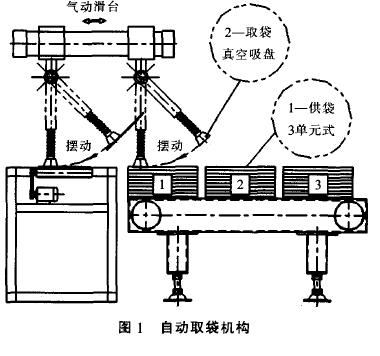 （已经开展的工作、所处阶段、投入资金和人力、仪器设备、生产条件等）全自动包装机是自动完成取袋、套袋、灌装以及封口等一些工作的自动化设备，取袋作为第一动作，每次准确吸取一个包装袋并送至开袋位置，是确保设备稳定运行的关键。目前我们取袋主要通过负压来吸取单一袋子，对于覆膜包装袋，这样吸取的动作的很稳定的，但对于饲料企业很多单层编织袋，而且包装袋的经纬编织袋很稀疏时，往往由负压来吸取袋子时会不成功，吸盘不能牢靠的吸取袋子，从而造成全自动包装机不能适用这些饲料客户。（已经开展的工作、所处阶段、投入资金和人力、仪器设备、生产条件等）全自动包装机是自动完成取袋、套袋、灌装以及封口等一些工作的自动化设备，取袋作为第一动作，每次准确吸取一个包装袋并送至开袋位置，是确保设备稳定运行的关键。目前我们取袋主要通过负压来吸取单一袋子，对于覆膜包装袋，这样吸取的动作的很稳定的，但对于饲料企业很多单层编织袋，而且包装袋的经纬编织袋很稀疏时，往往由负压来吸取袋子时会不成功，吸盘不能牢靠的吸取袋子，从而造成全自动包装机不能适用这些饲料客户。（已经开展的工作、所处阶段、投入资金和人力、仪器设备、生产条件等）全自动包装机是自动完成取袋、套袋、灌装以及封口等一些工作的自动化设备，取袋作为第一动作，每次准确吸取一个包装袋并送至开袋位置，是确保设备稳定运行的关键。目前我们取袋主要通过负压来吸取单一袋子，对于覆膜包装袋，这样吸取的动作的很稳定的，但对于饲料企业很多单层编织袋，而且包装袋的经纬编织袋很稀疏时，往往由负压来吸取袋子时会不成功，吸盘不能牢靠的吸取袋子，从而造成全自动包装机不能适用这些饲料客户。（已经开展的工作、所处阶段、投入资金和人力、仪器设备、生产条件等）全自动包装机是自动完成取袋、套袋、灌装以及封口等一些工作的自动化设备，取袋作为第一动作，每次准确吸取一个包装袋并送至开袋位置，是确保设备稳定运行的关键。目前我们取袋主要通过负压来吸取单一袋子，对于覆膜包装袋，这样吸取的动作的很稳定的，但对于饲料企业很多单层编织袋，而且包装袋的经纬编织袋很稀疏时，往往由负压来吸取袋子时会不成功，吸盘不能牢靠的吸取袋子，从而造成全自动包装机不能适用这些饲料客户。产学研合作要求简要描述（希望与哪类高校、科研院所开展产学研合作，共建创新载体，以及对专家及团队所属领域和水平的要求）在不改变客户包装袋质量的条件下，寻求一种能够准确取袋的装置或技术（成本不能超过真空技术的）来攻克这样问题。（希望与哪类高校、科研院所开展产学研合作，共建创新载体，以及对专家及团队所属领域和水平的要求）在不改变客户包装袋质量的条件下，寻求一种能够准确取袋的装置或技术（成本不能超过真空技术的）来攻克这样问题。（希望与哪类高校、科研院所开展产学研合作，共建创新载体，以及对专家及团队所属领域和水平的要求）在不改变客户包装袋质量的条件下，寻求一种能够准确取袋的装置或技术（成本不能超过真空技术的）来攻克这样问题。（希望与哪类高校、科研院所开展产学研合作，共建创新载体，以及对专家及团队所属领域和水平的要求）在不改变客户包装袋质量的条件下，寻求一种能够准确取袋的装置或技术（成本不能超过真空技术的）来攻克这样问题。（希望与哪类高校、科研院所开展产学研合作，共建创新载体，以及对专家及团队所属领域和水平的要求）在不改变客户包装袋质量的条件下，寻求一种能够准确取袋的装置或技术（成本不能超过真空技术的）来攻克这样问题。产学研合作要求合作方式 □技术转让    □技术入股   √联合开发   □委托研发  √委托团队、专家长期技术服务    □共建新研发、生产实体 □技术转让    □技术入股   √联合开发   □委托研发  √委托团队、专家长期技术服务    □共建新研发、生产实体 □技术转让    □技术入股   √联合开发   □委托研发  √委托团队、专家长期技术服务    □共建新研发、生产实体 □技术转让    □技术入股   √联合开发   □委托研发  √委托团队、专家长期技术服务    □共建新研发、生产实体 □技术转让    □技术入股   √联合开发   □委托研发  √委托团队、专家长期技术服务    □共建新研发、生产实体其他需求□技术转移  □研发费用加计扣除  □知识产权  □科技金融 □检验检测  □质量体系  □行业政策   □科技政策  □招标采购 □产品/服务市场占有率分析  □市场前景分析  □企业发展战略咨询           □其他                                 □技术转移  □研发费用加计扣除  □知识产权  □科技金融 □检验检测  □质量体系  □行业政策   □科技政策  □招标采购 □产品/服务市场占有率分析  □市场前景分析  □企业发展战略咨询           □其他                                 □技术转移  □研发费用加计扣除  □知识产权  □科技金融 □检验检测  □质量体系  □行业政策   □科技政策  □招标采购 □产品/服务市场占有率分析  □市场前景分析  □企业发展战略咨询           □其他                                 □技术转移  □研发费用加计扣除  □知识产权  □科技金融 □检验检测  □质量体系  □行业政策   □科技政策  □招标采购 □产品/服务市场占有率分析  □市场前景分析  □企业发展战略咨询           □其他                                 □技术转移  □研发费用加计扣除  □知识产权  □科技金融 □检验检测  □质量体系  □行业政策   □科技政策  □招标采购 □产品/服务市场占有率分析  □市场前景分析  □企业发展战略咨询           □其他                                 □技术转移  □研发费用加计扣除  □知识产权  □科技金融 □检验检测  □质量体系  □行业政策   □科技政策  □招标采购 □产品/服务市场占有率分析  □市场前景分析  □企业发展战略咨询           □其他                                 管理信息管理信息管理信息管理信息管理信息管理信息管理信息同意公开需求信息同意公开需求信息同意公开需求信息 √是                               □否 □部分公开（说明）                                               √是                               □否 □部分公开（说明）                                               √是                               □否 □部分公开（说明）                                               √是                               □否 □部分公开（说明）                                              同意接受专家服务同意接受专家服务同意接受专家服务 √是                 □否 √是                 □否 √是                 □否 √是                 □否同意参与解决方案筛选评价同意参与解决方案筛选评价同意参与解决方案筛选评价 √是 □否 √是 □否 √是 □否 √是 □否同意出资奖励优秀解决方案同意出资奖励优秀解决方案同意出资奖励优秀解决方案 □是，金额              万元。（奖金仅用作鼓励挑战者，不作为技术转让、技术许可或其他独占性合作的前提条件） √否
 □是，金额              万元。（奖金仅用作鼓励挑战者，不作为技术转让、技术许可或其他独占性合作的前提条件） √否
 □是，金额              万元。（奖金仅用作鼓励挑战者，不作为技术转让、技术许可或其他独占性合作的前提条件） √否
 □是，金额              万元。（奖金仅用作鼓励挑战者，不作为技术转让、技术许可或其他独占性合作的前提条件） √否
法人代表： 刘春斌    2019   年  8  月 19  日法人代表： 刘春斌    2019   年  8  月 19  日法人代表： 刘春斌    2019   年  8  月 19  日法人代表： 刘春斌    2019   年  8  月 19  日法人代表： 刘春斌    2019   年  8  月 19  日法人代表： 刘春斌    2019   年  8  月 19  日法人代表： 刘春斌    2019   年  8  月 19  日单位信息单位信息单位信息单位信息单位信息单位信息单位信息单位名称单位名称单位名称单位名称扬州华鼎电器有限公司社会统一信用代码913210037174956614联系人联系人联系人联系人姜峰联系电话0514-80550672行政区域行政区域行政区域行政区域江苏省（自治区、直辖市）扬州市（地）邗江市（县）江苏省（自治区、直辖市）扬州市（地）邗江市（县）江苏省（自治区、直辖市）扬州市（地）邗江市（县）是否在国家高新区内？是否在国家高新区内？是否在国家高新区内？是否在国家高新区内？☑是      扬州市国家高新技术产业开发区（高新区名称）□否☑是      扬州市国家高新技术产业开发区（高新区名称）□否☑是      扬州市国家高新技术产业开发区（高新区名称）□否所属行业所属行业所属行业所属行业先进制造技术领域先进制造上一年度营业总收入上一年度营业总收入上一年度营业总收入上一年度营业总收入26434（万元）人员总数312（人）高新技术企业认定高新技术企业认定高新技术企业认定高新技术企业认定☑是      □否科技型中小企业备案□是      ☑否需求名称需求名称基于云服务器的BS架构的新型能源管理平台基于云服务器的BS架构的新型能源管理平台基于云服务器的BS架构的新型能源管理平台基于云服务器的BS架构的新型能源管理平台基于云服务器的BS架构的新型能源管理平台技术创新需求情况说明需求类别□技术研发（关键、核心技术）□产品研发（产品升级、新产品研发）□技术改造（设备、研发生产条件）☑技术配套（技术、产品等配套合作）□技术研发（关键、核心技术）□产品研发（产品升级、新产品研发）□技术改造（设备、研发生产条件）☑技术配套（技术、产品等配套合作）□技术研发（关键、核心技术）□产品研发（产品升级、新产品研发）□技术改造（设备、研发生产条件）☑技术配套（技术、产品等配套合作）□技术研发（关键、核心技术）□产品研发（产品升级、新产品研发）□技术改造（设备、研发生产条件）☑技术配套（技术、产品等配套合作）□技术研发（关键、核心技术）□产品研发（产品升级、新产品研发）□技术改造（设备、研发生产条件）☑技术配套（技术、产品等配套合作）技术创新需求情况说明需求内容（包括主要技术、条件、成熟度、成本等指标）1、技术需求:需要合作搭建一个基于云服务器的BS架构的新型能源管理平台系统,要求具有多层级授权的用户管理系统,要求同时具有能源管理、电力监控、设备运维等管理功能。2、条件与成熟度:我公司是专业的电力设备制度商和电力安装工程总包商,具有较广泛的电力用户资源,在原有设备和安装服务的基础上，我们通过为用户设备增加相应的传感器、增加必要的数据传输与通讯系统，可以延伸对用户的服务内容和项目，通过能源管理系统平台，解决用户在能源监管与优化、电力监控自动化、设备运维等方面的实际需求，实现对用户的长期服务。（包括主要技术、条件、成熟度、成本等指标）1、技术需求:需要合作搭建一个基于云服务器的BS架构的新型能源管理平台系统,要求具有多层级授权的用户管理系统,要求同时具有能源管理、电力监控、设备运维等管理功能。2、条件与成熟度:我公司是专业的电力设备制度商和电力安装工程总包商,具有较广泛的电力用户资源,在原有设备和安装服务的基础上，我们通过为用户设备增加相应的传感器、增加必要的数据传输与通讯系统，可以延伸对用户的服务内容和项目，通过能源管理系统平台，解决用户在能源监管与优化、电力监控自动化、设备运维等方面的实际需求，实现对用户的长期服务。（包括主要技术、条件、成熟度、成本等指标）1、技术需求:需要合作搭建一个基于云服务器的BS架构的新型能源管理平台系统,要求具有多层级授权的用户管理系统,要求同时具有能源管理、电力监控、设备运维等管理功能。2、条件与成熟度:我公司是专业的电力设备制度商和电力安装工程总包商,具有较广泛的电力用户资源,在原有设备和安装服务的基础上，我们通过为用户设备增加相应的传感器、增加必要的数据传输与通讯系统，可以延伸对用户的服务内容和项目，通过能源管理系统平台，解决用户在能源监管与优化、电力监控自动化、设备运维等方面的实际需求，实现对用户的长期服务。（包括主要技术、条件、成熟度、成本等指标）1、技术需求:需要合作搭建一个基于云服务器的BS架构的新型能源管理平台系统,要求具有多层级授权的用户管理系统,要求同时具有能源管理、电力监控、设备运维等管理功能。2、条件与成熟度:我公司是专业的电力设备制度商和电力安装工程总包商,具有较广泛的电力用户资源,在原有设备和安装服务的基础上，我们通过为用户设备增加相应的传感器、增加必要的数据传输与通讯系统，可以延伸对用户的服务内容和项目，通过能源管理系统平台，解决用户在能源监管与优化、电力监控自动化、设备运维等方面的实际需求，实现对用户的长期服务。（包括主要技术、条件、成熟度、成本等指标）1、技术需求:需要合作搭建一个基于云服务器的BS架构的新型能源管理平台系统,要求具有多层级授权的用户管理系统,要求同时具有能源管理、电力监控、设备运维等管理功能。2、条件与成熟度:我公司是专业的电力设备制度商和电力安装工程总包商,具有较广泛的电力用户资源,在原有设备和安装服务的基础上，我们通过为用户设备增加相应的传感器、增加必要的数据传输与通讯系统，可以延伸对用户的服务内容和项目，通过能源管理系统平台，解决用户在能源监管与优化、电力监控自动化、设备运维等方面的实际需求，实现对用户的长期服务。技术创新需求情况说明现有基础（已经开展的工作、所处阶段、投入资金和人力、仪器设备、生产条件等）具有良好的市场基础，我公司是专业的电力设备制度商和电力安装工程总包商，具有较广泛的电力用户资源；具有丰富的电力设备制造、安装与调试经验及专业人员队伍；基本了解用户的实际需求，并具有一些软件编程设计人员。（已经开展的工作、所处阶段、投入资金和人力、仪器设备、生产条件等）具有良好的市场基础，我公司是专业的电力设备制度商和电力安装工程总包商，具有较广泛的电力用户资源；具有丰富的电力设备制造、安装与调试经验及专业人员队伍；基本了解用户的实际需求，并具有一些软件编程设计人员。（已经开展的工作、所处阶段、投入资金和人力、仪器设备、生产条件等）具有良好的市场基础，我公司是专业的电力设备制度商和电力安装工程总包商，具有较广泛的电力用户资源；具有丰富的电力设备制造、安装与调试经验及专业人员队伍；基本了解用户的实际需求，并具有一些软件编程设计人员。（已经开展的工作、所处阶段、投入资金和人力、仪器设备、生产条件等）具有良好的市场基础，我公司是专业的电力设备制度商和电力安装工程总包商，具有较广泛的电力用户资源；具有丰富的电力设备制造、安装与调试经验及专业人员队伍；基本了解用户的实际需求，并具有一些软件编程设计人员。（已经开展的工作、所处阶段、投入资金和人力、仪器设备、生产条件等）具有良好的市场基础，我公司是专业的电力设备制度商和电力安装工程总包商，具有较广泛的电力用户资源；具有丰富的电力设备制造、安装与调试经验及专业人员队伍；基本了解用户的实际需求，并具有一些软件编程设计人员。产学研合作要求简要描述（希望与哪类高校、科研院所开展产学研合作，共建创新载体，以及对专家及团队所属领域和水平的要求）希望与对该领域具有相当研究和技术积累的知名高校、科研院所合作；要求专家及团队在所属领域达到国内较高的水平，具有超前的理念；3、要求团队对数据传输与通讯、对监控及管理软件都有丰富的经验。（希望与哪类高校、科研院所开展产学研合作，共建创新载体，以及对专家及团队所属领域和水平的要求）希望与对该领域具有相当研究和技术积累的知名高校、科研院所合作；要求专家及团队在所属领域达到国内较高的水平，具有超前的理念；3、要求团队对数据传输与通讯、对监控及管理软件都有丰富的经验。（希望与哪类高校、科研院所开展产学研合作，共建创新载体，以及对专家及团队所属领域和水平的要求）希望与对该领域具有相当研究和技术积累的知名高校、科研院所合作；要求专家及团队在所属领域达到国内较高的水平，具有超前的理念；3、要求团队对数据传输与通讯、对监控及管理软件都有丰富的经验。（希望与哪类高校、科研院所开展产学研合作，共建创新载体，以及对专家及团队所属领域和水平的要求）希望与对该领域具有相当研究和技术积累的知名高校、科研院所合作；要求专家及团队在所属领域达到国内较高的水平，具有超前的理念；3、要求团队对数据传输与通讯、对监控及管理软件都有丰富的经验。（希望与哪类高校、科研院所开展产学研合作，共建创新载体，以及对专家及团队所属领域和水平的要求）希望与对该领域具有相当研究和技术积累的知名高校、科研院所合作；要求专家及团队在所属领域达到国内较高的水平，具有超前的理念；3、要求团队对数据传输与通讯、对监控及管理软件都有丰富的经验。产学研合作要求合作方式 □技术转让    □技术入股   ☑联合开发   □委托研发  ☑委托团队、专家长期技术服务    □共建新研发、生产实体 □技术转让    □技术入股   ☑联合开发   □委托研发  ☑委托团队、专家长期技术服务    □共建新研发、生产实体 □技术转让    □技术入股   ☑联合开发   □委托研发  ☑委托团队、专家长期技术服务    □共建新研发、生产实体 □技术转让    □技术入股   ☑联合开发   □委托研发  ☑委托团队、专家长期技术服务    □共建新研发、生产实体 □技术转让    □技术入股   ☑联合开发   □委托研发  ☑委托团队、专家长期技术服务    □共建新研发、生产实体其他需求□技术转移  □研发费用加计扣除  □知识产权  □科技金融 □检验检测  □质量体系  □行业政策   □科技政策  □招标采购 □产品/服务市场占有率分析  □市场前景分析  □企业发展战略咨询           □其他                                 □技术转移  □研发费用加计扣除  □知识产权  □科技金融 □检验检测  □质量体系  □行业政策   □科技政策  □招标采购 □产品/服务市场占有率分析  □市场前景分析  □企业发展战略咨询           □其他                                 □技术转移  □研发费用加计扣除  □知识产权  □科技金融 □检验检测  □质量体系  □行业政策   □科技政策  □招标采购 □产品/服务市场占有率分析  □市场前景分析  □企业发展战略咨询           □其他                                 □技术转移  □研发费用加计扣除  □知识产权  □科技金融 □检验检测  □质量体系  □行业政策   □科技政策  □招标采购 □产品/服务市场占有率分析  □市场前景分析  □企业发展战略咨询           □其他                                 □技术转移  □研发费用加计扣除  □知识产权  □科技金融 □检验检测  □质量体系  □行业政策   □科技政策  □招标采购 □产品/服务市场占有率分析  □市场前景分析  □企业发展战略咨询           □其他                                 □技术转移  □研发费用加计扣除  □知识产权  □科技金融 □检验检测  □质量体系  □行业政策   □科技政策  □招标采购 □产品/服务市场占有率分析  □市场前景分析  □企业发展战略咨询           □其他                                 管理信息管理信息管理信息管理信息管理信息管理信息管理信息同意公开需求信息同意公开需求信息同意公开需求信息 ☑是                               □否 □部分公开（说明）                                               ☑是                               □否 □部分公开（说明）                                               ☑是                               □否 □部分公开（说明）                                               ☑是                               □否 □部分公开（说明）                                              同意接受专家服务同意接受专家服务同意接受专家服务 ☑是                 □否 ☑是                 □否 ☑是                 □否 ☑是                 □否同意参与解决方案筛选评价同意参与解决方案筛选评价同意参与解决方案筛选评价 ☑是 □否 ☑是 □否 ☑是 □否 ☑是 □否同意出资奖励优秀解决方案同意出资奖励优秀解决方案同意出资奖励优秀解决方案 □是，金额              万元。（奖金仅用作鼓励挑战者，不作为技术转让、技术许可或其他独占性合作的前提条件） ☑否
   □是，金额              万元。（奖金仅用作鼓励挑战者，不作为技术转让、技术许可或其他独占性合作的前提条件） ☑否
   □是，金额              万元。（奖金仅用作鼓励挑战者，不作为技术转让、技术许可或其他独占性合作的前提条件） ☑否
   □是，金额              万元。（奖金仅用作鼓励挑战者，不作为技术转让、技术许可或其他独占性合作的前提条件） ☑否
  法人代表：                年    月    日法人代表：                年    月    日法人代表：                年    月    日法人代表：                年    月    日法人代表：                年    月    日法人代表：                年    月    日法人代表：                年    月    日单位信息单位信息单位信息单位信息单位信息单位信息单位信息单位名称单位名称单位名称单位名称江苏罗思韦尔电气有限公司社会统一信用代码91321003787678770H联系人联系人联系人联系人姜峰联系电话0514-80550672行政区域行政区域行政区域行政区域江苏省（自治区、直辖市）扬州市（地）邗江区江苏省（自治区、直辖市）扬州市（地）邗江区江苏省（自治区、直辖市）扬州市（地）邗江区是否在国家高新区内？是否在国家高新区内？是否在国家高新区内？是否在国家高新区内？□是                        （高新区名称）√否□是                        （高新区名称）√否□是                        （高新区名称）√否所属行业所属行业所属行业所属行业先进制造技术领域先进制造上一年度营业总收入上一年度营业总收入上一年度营业总收入上一年度营业总收入74007 （万元）人员总数     600 （人）高新技术企业认定高新技术企业认定高新技术企业认定高新技术企业认定√是      □否科技型中小企业备案√是      □否需求名称需求名称车身域主控模块开发车身域主控模块开发车身域主控模块开发车身域主控模块开发车身域主控模块开发技术创新需求情况说明需求类别□技术研发（关键、核心技术）产品研发（产品升级、新产品研发）□技术改造（设备、研发生产条件）□技术配套（技术、产品等配套合作）□技术研发（关键、核心技术）产品研发（产品升级、新产品研发）□技术改造（设备、研发生产条件）□技术配套（技术、产品等配套合作）□技术研发（关键、核心技术）产品研发（产品升级、新产品研发）□技术改造（设备、研发生产条件）□技术配套（技术、产品等配套合作）□技术研发（关键、核心技术）产品研发（产品升级、新产品研发）□技术改造（设备、研发生产条件）□技术配套（技术、产品等配套合作）□技术研发（关键、核心技术）产品研发（产品升级、新产品研发）□技术改造（设备、研发生产条件）□技术配套（技术、产品等配套合作）技术创新需求情况说明需求内容（包括主要技术、条件、成熟度、成本等指标）将汽车电子系统按照功能模块分4个域（动力、底盘与安全、车身、信息与通信），此项目需要完成“车身域主控模块”的开发。将车载以太网作为骨干网络，和其他域控制器通信，车身域中的其他节点（如门模块、空调总成等）通过CAN总线通信。车身域主控模块负责实现全部车身功能，如内外部灯光、雨刮、无钥匙进入、车窗、门锁、空调、座椅、后视镜、网关等，车身域其他控制器负责信号采集和功能执行。车身域主控模块软件采用AUTOSAR架构，应用层使用MATLAB模型实现。成本不超过500元人民币（不含税）。（包括主要技术、条件、成熟度、成本等指标）将汽车电子系统按照功能模块分4个域（动力、底盘与安全、车身、信息与通信），此项目需要完成“车身域主控模块”的开发。将车载以太网作为骨干网络，和其他域控制器通信，车身域中的其他节点（如门模块、空调总成等）通过CAN总线通信。车身域主控模块负责实现全部车身功能，如内外部灯光、雨刮、无钥匙进入、车窗、门锁、空调、座椅、后视镜、网关等，车身域其他控制器负责信号采集和功能执行。车身域主控模块软件采用AUTOSAR架构，应用层使用MATLAB模型实现。成本不超过500元人民币（不含税）。（包括主要技术、条件、成熟度、成本等指标）将汽车电子系统按照功能模块分4个域（动力、底盘与安全、车身、信息与通信），此项目需要完成“车身域主控模块”的开发。将车载以太网作为骨干网络，和其他域控制器通信，车身域中的其他节点（如门模块、空调总成等）通过CAN总线通信。车身域主控模块负责实现全部车身功能，如内外部灯光、雨刮、无钥匙进入、车窗、门锁、空调、座椅、后视镜、网关等，车身域其他控制器负责信号采集和功能执行。车身域主控模块软件采用AUTOSAR架构，应用层使用MATLAB模型实现。成本不超过500元人民币（不含税）。（包括主要技术、条件、成熟度、成本等指标）将汽车电子系统按照功能模块分4个域（动力、底盘与安全、车身、信息与通信），此项目需要完成“车身域主控模块”的开发。将车载以太网作为骨干网络，和其他域控制器通信，车身域中的其他节点（如门模块、空调总成等）通过CAN总线通信。车身域主控模块负责实现全部车身功能，如内外部灯光、雨刮、无钥匙进入、车窗、门锁、空调、座椅、后视镜、网关等，车身域其他控制器负责信号采集和功能执行。车身域主控模块软件采用AUTOSAR架构，应用层使用MATLAB模型实现。成本不超过500元人民币（不含税）。（包括主要技术、条件、成熟度、成本等指标）将汽车电子系统按照功能模块分4个域（动力、底盘与安全、车身、信息与通信），此项目需要完成“车身域主控模块”的开发。将车载以太网作为骨干网络，和其他域控制器通信，车身域中的其他节点（如门模块、空调总成等）通过CAN总线通信。车身域主控模块负责实现全部车身功能，如内外部灯光、雨刮、无钥匙进入、车窗、门锁、空调、座椅、后视镜、网关等，车身域其他控制器负责信号采集和功能执行。车身域主控模块软件采用AUTOSAR架构，应用层使用MATLAB模型实现。成本不超过500元人民币（不含税）。技术创新需求情况说明现有基础（已经开展的工作、所处阶段、投入资金和人力、仪器设备、生产条件等）我已现有空调控制器和车身控制器等成熟产品基本能覆盖车身域控制器大部分功能，具备硬件开发能力。项目目前处于需求预研阶段。AUTOSAR软件需要购买商业协议栈，预计投入500万人民币，开发用的仪器设备投入预计10万人民币，生产设备预计投入30万人民币。人员投入：系统工程师1人，软件工程师16人，硬件工程师3人，结构工程师2人，测试工程师3人。生产条件已具备。（已经开展的工作、所处阶段、投入资金和人力、仪器设备、生产条件等）我已现有空调控制器和车身控制器等成熟产品基本能覆盖车身域控制器大部分功能，具备硬件开发能力。项目目前处于需求预研阶段。AUTOSAR软件需要购买商业协议栈，预计投入500万人民币，开发用的仪器设备投入预计10万人民币，生产设备预计投入30万人民币。人员投入：系统工程师1人，软件工程师16人，硬件工程师3人，结构工程师2人，测试工程师3人。生产条件已具备。（已经开展的工作、所处阶段、投入资金和人力、仪器设备、生产条件等）我已现有空调控制器和车身控制器等成熟产品基本能覆盖车身域控制器大部分功能，具备硬件开发能力。项目目前处于需求预研阶段。AUTOSAR软件需要购买商业协议栈，预计投入500万人民币，开发用的仪器设备投入预计10万人民币，生产设备预计投入30万人民币。人员投入：系统工程师1人，软件工程师16人，硬件工程师3人，结构工程师2人，测试工程师3人。生产条件已具备。（已经开展的工作、所处阶段、投入资金和人力、仪器设备、生产条件等）我已现有空调控制器和车身控制器等成熟产品基本能覆盖车身域控制器大部分功能，具备硬件开发能力。项目目前处于需求预研阶段。AUTOSAR软件需要购买商业协议栈，预计投入500万人民币，开发用的仪器设备投入预计10万人民币，生产设备预计投入30万人民币。人员投入：系统工程师1人，软件工程师16人，硬件工程师3人，结构工程师2人，测试工程师3人。生产条件已具备。（已经开展的工作、所处阶段、投入资金和人力、仪器设备、生产条件等）我已现有空调控制器和车身控制器等成熟产品基本能覆盖车身域控制器大部分功能，具备硬件开发能力。项目目前处于需求预研阶段。AUTOSAR软件需要购买商业协议栈，预计投入500万人民币，开发用的仪器设备投入预计10万人民币，生产设备预计投入30万人民币。人员投入：系统工程师1人，软件工程师16人，硬件工程师3人，结构工程师2人，测试工程师3人。生产条件已具备。产学研合作要求简要描述（希望与哪类高校、科研院所开展产学研合作，共建创新载体，以及对专家及团队所属领域和水平的要求）需要丰富的汽车电子控制类产品开发的科研院所合作，有域控制器和AUTOSAR的开发经验，精通MATLAB模型的软件开发方式。（希望与哪类高校、科研院所开展产学研合作，共建创新载体，以及对专家及团队所属领域和水平的要求）需要丰富的汽车电子控制类产品开发的科研院所合作，有域控制器和AUTOSAR的开发经验，精通MATLAB模型的软件开发方式。（希望与哪类高校、科研院所开展产学研合作，共建创新载体，以及对专家及团队所属领域和水平的要求）需要丰富的汽车电子控制类产品开发的科研院所合作，有域控制器和AUTOSAR的开发经验，精通MATLAB模型的软件开发方式。（希望与哪类高校、科研院所开展产学研合作，共建创新载体，以及对专家及团队所属领域和水平的要求）需要丰富的汽车电子控制类产品开发的科研院所合作，有域控制器和AUTOSAR的开发经验，精通MATLAB模型的软件开发方式。（希望与哪类高校、科研院所开展产学研合作，共建创新载体，以及对专家及团队所属领域和水平的要求）需要丰富的汽车电子控制类产品开发的科研院所合作，有域控制器和AUTOSAR的开发经验，精通MATLAB模型的软件开发方式。产学研合作要求合作方式 □技术转让    □技术入股   联合开发   □委托研发  □委托团队、专家长期技术服务    □共建新研发、生产实体 □技术转让    □技术入股   联合开发   □委托研发  □委托团队、专家长期技术服务    □共建新研发、生产实体 □技术转让    □技术入股   联合开发   □委托研发  □委托团队、专家长期技术服务    □共建新研发、生产实体 □技术转让    □技术入股   联合开发   □委托研发  □委托团队、专家长期技术服务    □共建新研发、生产实体 □技术转让    □技术入股   联合开发   □委托研发  □委托团队、专家长期技术服务    □共建新研发、生产实体其他需求□技术转移  □研发费用加计扣除  □知识产权  □科技金融 □检验检测  □质量体系  □行业政策   □科技政策  □招标采购 □产品/服务市场占有率分析  □市场前景分析  □企业发展战略咨询           □其他                                 □技术转移  □研发费用加计扣除  □知识产权  □科技金融 □检验检测  □质量体系  □行业政策   □科技政策  □招标采购 □产品/服务市场占有率分析  □市场前景分析  □企业发展战略咨询           □其他                                 □技术转移  □研发费用加计扣除  □知识产权  □科技金融 □检验检测  □质量体系  □行业政策   □科技政策  □招标采购 □产品/服务市场占有率分析  □市场前景分析  □企业发展战略咨询           □其他                                 □技术转移  □研发费用加计扣除  □知识产权  □科技金融 □检验检测  □质量体系  □行业政策   □科技政策  □招标采购 □产品/服务市场占有率分析  □市场前景分析  □企业发展战略咨询           □其他                                 □技术转移  □研发费用加计扣除  □知识产权  □科技金融 □检验检测  □质量体系  □行业政策   □科技政策  □招标采购 □产品/服务市场占有率分析  □市场前景分析  □企业发展战略咨询           □其他                                 □技术转移  □研发费用加计扣除  □知识产权  □科技金融 □检验检测  □质量体系  □行业政策   □科技政策  □招标采购 □产品/服务市场占有率分析  □市场前景分析  □企业发展战略咨询           □其他                                 管理信息管理信息管理信息管理信息管理信息管理信息管理信息同意公开需求信息同意公开需求信息同意公开需求信息 □是                               否 □部分公开（说明）                                               □是                               否 □部分公开（说明）                                               □是                               否 □部分公开（说明）                                               □是                               否 □部分公开（说明）                                              同意接受专家服务同意接受专家服务同意接受专家服务 是                 □否 是                 □否 是                 □否 是                 □否同意参与解决方案筛选评价同意参与解决方案筛选评价同意参与解决方案筛选评价 是 □否 是 □否 是 □否 是 □否同意出资奖励优秀解决方案同意出资奖励优秀解决方案同意出资奖励优秀解决方案 □是，金额              万元。（奖金仅用作鼓励挑战者，不作为技术转让、技术许可或其他独占性合作的前提条件） □否
 □是，金额              万元。（奖金仅用作鼓励挑战者，不作为技术转让、技术许可或其他独占性合作的前提条件） □否
 □是，金额              万元。（奖金仅用作鼓励挑战者，不作为技术转让、技术许可或其他独占性合作的前提条件） □否
 □是，金额              万元。（奖金仅用作鼓励挑战者，不作为技术转让、技术许可或其他独占性合作的前提条件） □否
法人代表：                年    月    日法人代表：                年    月    日法人代表：                年    月    日法人代表：                年    月    日法人代表：                年    月    日法人代表：                年    月    日法人代表：                年    月    日单位信息单位信息单位信息单位信息单位信息单位信息单位信息单位名称单位名称单位名称单位名称扬州海昌新材股份有限公司社会统一信用代码91321003725216976F联系人联系人联系人联系人姜峰联系电话0514-80550672行政区域行政区域行政区域行政区域省（自治区、直辖市）市（地）市（县）江苏省扬州市省（自治区、直辖市）市（地）市（县）江苏省扬州市省（自治区、直辖市）市（地）市（县）江苏省扬州市是否在国家高新区内？是否在国家高新区内？是否在国家高新区内？是否在国家高新区内？□是                   （高新区名称）否□是                   （高新区名称）否□是                   （高新区名称）否所属行业所属行业所属行业所属行业先进制造技术领域先进制造上一年度营业总收入上一年度营业总收入上一年度营业总收入上一年度营业总收入16770.45 （万元）人员总数279（人）高新技术企业认定高新技术企业认定高新技术企业认定高新技术企业认定是□否科技型中小企业备案□是否需求名称需求名称高端领域用零部件注射成形技术研发与产业化高端领域用零部件注射成形技术研发与产业化高端领域用零部件注射成形技术研发与产业化高端领域用零部件注射成形技术研发与产业化高端领域用零部件注射成形技术研发与产业化技术创新需求情况说明需求类别技术研发（关键、核心技术）□产品研发（产品升级、新产品研发）□技术改造（设备、研发生产条件）□技术配套（技术、产品等配套合作）技术研发（关键、核心技术）□产品研发（产品升级、新产品研发）□技术改造（设备、研发生产条件）□技术配套（技术、产品等配套合作）技术研发（关键、核心技术）□产品研发（产品升级、新产品研发）□技术改造（设备、研发生产条件）□技术配套（技术、产品等配套合作）技术研发（关键、核心技术）□产品研发（产品升级、新产品研发）□技术改造（设备、研发生产条件）□技术配套（技术、产品等配套合作）技术研发（关键、核心技术）□产品研发（产品升级、新产品研发）□技术改造（设备、研发生产条件）□技术配套（技术、产品等配套合作）技术创新需求情况说明需求内容（包括主要技术、条件、成熟度、成本等指标）1、原材料国产化；2、成形模具及设计技术2、失效机理及失效防犯（包括主要技术、条件、成熟度、成本等指标）1、原材料国产化；2、成形模具及设计技术2、失效机理及失效防犯（包括主要技术、条件、成熟度、成本等指标）1、原材料国产化；2、成形模具及设计技术2、失效机理及失效防犯（包括主要技术、条件、成熟度、成本等指标）1、原材料国产化；2、成形模具及设计技术2、失效机理及失效防犯（包括主要技术、条件、成熟度、成本等指标）1、原材料国产化；2、成形模具及设计技术2、失效机理及失效防犯技术创新需求情况说明现有基础（已经开展的工作、所处阶段、投入资金和人力、仪器设备、生产条件等）1、公司MIM部有注射成型机、脱脂炉，真空烧结炉、功能齐全的检测设备60多台套；2、目前，部分产品用进口材料在研发和小批生产（已经开展的工作、所处阶段、投入资金和人力、仪器设备、生产条件等）1、公司MIM部有注射成型机、脱脂炉，真空烧结炉、功能齐全的检测设备60多台套；2、目前，部分产品用进口材料在研发和小批生产（已经开展的工作、所处阶段、投入资金和人力、仪器设备、生产条件等）1、公司MIM部有注射成型机、脱脂炉，真空烧结炉、功能齐全的检测设备60多台套；2、目前，部分产品用进口材料在研发和小批生产（已经开展的工作、所处阶段、投入资金和人力、仪器设备、生产条件等）1、公司MIM部有注射成型机、脱脂炉，真空烧结炉、功能齐全的检测设备60多台套；2、目前，部分产品用进口材料在研发和小批生产（已经开展的工作、所处阶段、投入资金和人力、仪器设备、生产条件等）1、公司MIM部有注射成型机、脱脂炉，真空烧结炉、功能齐全的检测设备60多台套；2、目前，部分产品用进口材料在研发和小批生产产学研合作要求简要描述（希望与哪类高校、科研院所开展产学研合作，共建创新载体，以及对专家及团队所属领域和水平的要求）国内有从事粉末冶金注射成形技术研究及注射成形用原材料研究的高校或研究所（希望与哪类高校、科研院所开展产学研合作，共建创新载体，以及对专家及团队所属领域和水平的要求）国内有从事粉末冶金注射成形技术研究及注射成形用原材料研究的高校或研究所（希望与哪类高校、科研院所开展产学研合作，共建创新载体，以及对专家及团队所属领域和水平的要求）国内有从事粉末冶金注射成形技术研究及注射成形用原材料研究的高校或研究所（希望与哪类高校、科研院所开展产学研合作，共建创新载体，以及对专家及团队所属领域和水平的要求）国内有从事粉末冶金注射成形技术研究及注射成形用原材料研究的高校或研究所（希望与哪类高校、科研院所开展产学研合作，共建创新载体，以及对专家及团队所属领域和水平的要求）国内有从事粉末冶金注射成形技术研究及注射成形用原材料研究的高校或研究所产学研合作要求合作方式 □技术转让    □技术入股   □联合开发   □委托研发  委托团队、专家长期技术服务    □共建新研发、生产实体 □技术转让    □技术入股   □联合开发   □委托研发  委托团队、专家长期技术服务    □共建新研发、生产实体 □技术转让    □技术入股   □联合开发   □委托研发  委托团队、专家长期技术服务    □共建新研发、生产实体 □技术转让    □技术入股   □联合开发   □委托研发  委托团队、专家长期技术服务    □共建新研发、生产实体 □技术转让    □技术入股   □联合开发   □委托研发  委托团队、专家长期技术服务    □共建新研发、生产实体其他需求□技术转移  □研发费用加计扣除  知识产权  □科技金融 □检验检测  □质量体系  □行业政策   □科技政策  □招标采购 □产品/服务市场占有率分析  □市场前景分析  企业发展战略咨询           □其他□技术转移  □研发费用加计扣除  知识产权  □科技金融 □检验检测  □质量体系  □行业政策   □科技政策  □招标采购 □产品/服务市场占有率分析  □市场前景分析  企业发展战略咨询           □其他□技术转移  □研发费用加计扣除  知识产权  □科技金融 □检验检测  □质量体系  □行业政策   □科技政策  □招标采购 □产品/服务市场占有率分析  □市场前景分析  企业发展战略咨询           □其他□技术转移  □研发费用加计扣除  知识产权  □科技金融 □检验检测  □质量体系  □行业政策   □科技政策  □招标采购 □产品/服务市场占有率分析  □市场前景分析  企业发展战略咨询           □其他□技术转移  □研发费用加计扣除  知识产权  □科技金融 □检验检测  □质量体系  □行业政策   □科技政策  □招标采购 □产品/服务市场占有率分析  □市场前景分析  企业发展战略咨询           □其他□技术转移  □研发费用加计扣除  知识产权  □科技金融 □检验检测  □质量体系  □行业政策   □科技政策  □招标采购 □产品/服务市场占有率分析  □市场前景分析  企业发展战略咨询           □其他管理信息管理信息管理信息管理信息管理信息管理信息管理信息同意公开需求信息同意公开需求信息同意公开需求信息 是                               □否 □部分公开（说明） 是                               □否 □部分公开（说明） 是                               □否 □部分公开（说明） 是                               □否 □部分公开（说明）同意接受专家服务同意接受专家服务同意接受专家服务是                □否是                □否是                □否是                □否同意参与解决方案筛选评价同意参与解决方案筛选评价同意参与解决方案筛选评价 是□否 是□否 是□否 是□否同意出资奖励优秀解决方案同意出资奖励优秀解决方案同意出资奖励优秀解决方案 是，金额万元(协商)。（奖金仅用作鼓励挑战者，不作为技术转让、技术许可或其他独占性合作的前提条件） □否
 是，金额万元(协商)。（奖金仅用作鼓励挑战者，不作为技术转让、技术许可或其他独占性合作的前提条件） □否
 是，金额万元(协商)。（奖金仅用作鼓励挑战者，不作为技术转让、技术许可或其他独占性合作的前提条件） □否
 是，金额万元(协商)。（奖金仅用作鼓励挑战者，不作为技术转让、技术许可或其他独占性合作的前提条件） □否
法人代表：周光荣       2019 年 8 月 19 日法人代表：周光荣       2019 年 8 月 19 日法人代表：周光荣       2019 年 8 月 19 日法人代表：周光荣       2019 年 8 月 19 日法人代表：周光荣       2019 年 8 月 19 日法人代表：周光荣       2019 年 8 月 19 日法人代表：周光荣       2019 年 8 月 19 日单位信息单位信息单位信息单位信息单位信息单位信息单位信息单位名称单位名称单位名称单位名称江苏庆峰工程集团有限公司社会统一信用代码91321011793843744G联系人联系人联系人联系人姜峰联系电话0514-80550672行政区域行政区域行政区域行政区域江苏省（自治区、直辖市） 扬州 市（地） 邗江 市（县）江苏省（自治区、直辖市） 扬州 市（地） 邗江 市（县）江苏省（自治区、直辖市） 扬州 市（地） 邗江 市（县）是否在国家高新区内？是否在国家高新区内？是否在国家高新区内？是否在国家高新区内？□是                        （高新区名称）☑否□是                        （高新区名称）☑否□是                        （高新区名称）☑否所属行业所属行业所属行业所属行业先进制造技术领域先进制造上一年度营业总收入上一年度营业总收入上一年度营业总收入上一年度营业总收入 17894      （万元）人员总数 326     （人）高新技术企业认定高新技术企业认定高新技术企业认定高新技术企业认定□是      ☑否科技型中小企业备案☑是      □否需求名称需求名称硫酸工业烟气换热器轻量化设计及关键技术的研发硫酸工业烟气换热器轻量化设计及关键技术的研发硫酸工业烟气换热器轻量化设计及关键技术的研发硫酸工业烟气换热器轻量化设计及关键技术的研发硫酸工业烟气换热器轻量化设计及关键技术的研发技术创新需求情况说明需求类别☑技术研发（关键、核心技术）☑产品研发（产品升级、新产品研发）□技术改造（设备、研发生产条件）□技术配套（技术、产品等配套合作）☑技术研发（关键、核心技术）☑产品研发（产品升级、新产品研发）□技术改造（设备、研发生产条件）□技术配套（技术、产品等配套合作）☑技术研发（关键、核心技术）☑产品研发（产品升级、新产品研发）□技术改造（设备、研发生产条件）□技术配套（技术、产品等配套合作）☑技术研发（关键、核心技术）☑产品研发（产品升级、新产品研发）□技术改造（设备、研发生产条件）□技术配套（技术、产品等配套合作）☑技术研发（关键、核心技术）☑产品研发（产品升级、新产品研发）□技术改造（设备、研发生产条件）□技术配套（技术、产品等配套合作）技术创新需求情况说明需求内容（包括主要技术、条件、成熟度、成本等指标）一直以来，管壳式换热器强化传热技术的研究以及工业应用中存在的问题备受国内外学者的关注，并开展了相应的基础理论研究，技术水平得到一定提升，但由于换热器结构和通道内换热特性十分复杂，加之工作介质物性参数的大温差非线性变化，加大了硫酸工业余热回收装置的基础研究和性能提升的难度。硫酸装置烟气换热器强化的主要途径集中在管程的强化换热和壳程的强化换热。管程强化传热主要有两种方式，一是改变管子形状或者提高换热面积，如波纹管、缩放管等；另一种就是增强管内的湍流程度，例如，管内设置各种形状的插入物。然而，不管是缩放管还是波纹管，由于它们半径大小沿轴向周期性变化的特殊结构形式，导致在设计安装时有较大困难，且更易产生管束振动及加速腐蚀等严重问题。且由于波纹或缩放型换热管较薄，相对壁厚很小，弯制时极易起绉，不易做成U型管，进一步限制了换热器的紧凑化。而管内设置各种形状插入物的制造加工工艺难度较大，加之插入物已存在硫酸冷凝液的富集导致腐蚀甚至出现因硫酸盐结晶而使管道堵塞等问题，硫酸行业一般不采用此种技术。壳程强化传热主要有两种方式，一是对传统折流板的改进，如折流杆式、螺旋折流板式、曲面弓形折流板等；二是采用新型的支撑板，如空心环导流板、旋流网板。然而，相对于传统折流板，空心环导流板、旋流网板的换热能力虽有提高，但对于管程的支撑作用较小，在实际的工业过程中存在更易产生振动等问题。公司正在寻求一种提高换热效率及轻量化设计的技术方案。（包括主要技术、条件、成熟度、成本等指标）一直以来，管壳式换热器强化传热技术的研究以及工业应用中存在的问题备受国内外学者的关注，并开展了相应的基础理论研究，技术水平得到一定提升，但由于换热器结构和通道内换热特性十分复杂，加之工作介质物性参数的大温差非线性变化，加大了硫酸工业余热回收装置的基础研究和性能提升的难度。硫酸装置烟气换热器强化的主要途径集中在管程的强化换热和壳程的强化换热。管程强化传热主要有两种方式，一是改变管子形状或者提高换热面积，如波纹管、缩放管等；另一种就是增强管内的湍流程度，例如，管内设置各种形状的插入物。然而，不管是缩放管还是波纹管，由于它们半径大小沿轴向周期性变化的特殊结构形式，导致在设计安装时有较大困难，且更易产生管束振动及加速腐蚀等严重问题。且由于波纹或缩放型换热管较薄，相对壁厚很小，弯制时极易起绉，不易做成U型管，进一步限制了换热器的紧凑化。而管内设置各种形状插入物的制造加工工艺难度较大，加之插入物已存在硫酸冷凝液的富集导致腐蚀甚至出现因硫酸盐结晶而使管道堵塞等问题，硫酸行业一般不采用此种技术。壳程强化传热主要有两种方式，一是对传统折流板的改进，如折流杆式、螺旋折流板式、曲面弓形折流板等；二是采用新型的支撑板，如空心环导流板、旋流网板。然而，相对于传统折流板，空心环导流板、旋流网板的换热能力虽有提高，但对于管程的支撑作用较小，在实际的工业过程中存在更易产生振动等问题。公司正在寻求一种提高换热效率及轻量化设计的技术方案。（包括主要技术、条件、成熟度、成本等指标）一直以来，管壳式换热器强化传热技术的研究以及工业应用中存在的问题备受国内外学者的关注，并开展了相应的基础理论研究，技术水平得到一定提升，但由于换热器结构和通道内换热特性十分复杂，加之工作介质物性参数的大温差非线性变化，加大了硫酸工业余热回收装置的基础研究和性能提升的难度。硫酸装置烟气换热器强化的主要途径集中在管程的强化换热和壳程的强化换热。管程强化传热主要有两种方式，一是改变管子形状或者提高换热面积，如波纹管、缩放管等；另一种就是增强管内的湍流程度，例如，管内设置各种形状的插入物。然而，不管是缩放管还是波纹管，由于它们半径大小沿轴向周期性变化的特殊结构形式，导致在设计安装时有较大困难，且更易产生管束振动及加速腐蚀等严重问题。且由于波纹或缩放型换热管较薄，相对壁厚很小，弯制时极易起绉，不易做成U型管，进一步限制了换热器的紧凑化。而管内设置各种形状插入物的制造加工工艺难度较大，加之插入物已存在硫酸冷凝液的富集导致腐蚀甚至出现因硫酸盐结晶而使管道堵塞等问题，硫酸行业一般不采用此种技术。壳程强化传热主要有两种方式，一是对传统折流板的改进，如折流杆式、螺旋折流板式、曲面弓形折流板等；二是采用新型的支撑板，如空心环导流板、旋流网板。然而，相对于传统折流板，空心环导流板、旋流网板的换热能力虽有提高，但对于管程的支撑作用较小，在实际的工业过程中存在更易产生振动等问题。公司正在寻求一种提高换热效率及轻量化设计的技术方案。（包括主要技术、条件、成熟度、成本等指标）一直以来，管壳式换热器强化传热技术的研究以及工业应用中存在的问题备受国内外学者的关注，并开展了相应的基础理论研究，技术水平得到一定提升，但由于换热器结构和通道内换热特性十分复杂，加之工作介质物性参数的大温差非线性变化，加大了硫酸工业余热回收装置的基础研究和性能提升的难度。硫酸装置烟气换热器强化的主要途径集中在管程的强化换热和壳程的强化换热。管程强化传热主要有两种方式，一是改变管子形状或者提高换热面积，如波纹管、缩放管等；另一种就是增强管内的湍流程度，例如，管内设置各种形状的插入物。然而，不管是缩放管还是波纹管，由于它们半径大小沿轴向周期性变化的特殊结构形式，导致在设计安装时有较大困难，且更易产生管束振动及加速腐蚀等严重问题。且由于波纹或缩放型换热管较薄，相对壁厚很小，弯制时极易起绉，不易做成U型管，进一步限制了换热器的紧凑化。而管内设置各种形状插入物的制造加工工艺难度较大，加之插入物已存在硫酸冷凝液的富集导致腐蚀甚至出现因硫酸盐结晶而使管道堵塞等问题，硫酸行业一般不采用此种技术。壳程强化传热主要有两种方式，一是对传统折流板的改进，如折流杆式、螺旋折流板式、曲面弓形折流板等；二是采用新型的支撑板，如空心环导流板、旋流网板。然而，相对于传统折流板，空心环导流板、旋流网板的换热能力虽有提高，但对于管程的支撑作用较小，在实际的工业过程中存在更易产生振动等问题。公司正在寻求一种提高换热效率及轻量化设计的技术方案。（包括主要技术、条件、成熟度、成本等指标）一直以来，管壳式换热器强化传热技术的研究以及工业应用中存在的问题备受国内外学者的关注，并开展了相应的基础理论研究，技术水平得到一定提升，但由于换热器结构和通道内换热特性十分复杂，加之工作介质物性参数的大温差非线性变化，加大了硫酸工业余热回收装置的基础研究和性能提升的难度。硫酸装置烟气换热器强化的主要途径集中在管程的强化换热和壳程的强化换热。管程强化传热主要有两种方式，一是改变管子形状或者提高换热面积，如波纹管、缩放管等；另一种就是增强管内的湍流程度，例如，管内设置各种形状的插入物。然而，不管是缩放管还是波纹管，由于它们半径大小沿轴向周期性变化的特殊结构形式，导致在设计安装时有较大困难，且更易产生管束振动及加速腐蚀等严重问题。且由于波纹或缩放型换热管较薄，相对壁厚很小，弯制时极易起绉，不易做成U型管，进一步限制了换热器的紧凑化。而管内设置各种形状插入物的制造加工工艺难度较大，加之插入物已存在硫酸冷凝液的富集导致腐蚀甚至出现因硫酸盐结晶而使管道堵塞等问题，硫酸行业一般不采用此种技术。壳程强化传热主要有两种方式，一是对传统折流板的改进，如折流杆式、螺旋折流板式、曲面弓形折流板等；二是采用新型的支撑板，如空心环导流板、旋流网板。然而，相对于传统折流板，空心环导流板、旋流网板的换热能力虽有提高，但对于管程的支撑作用较小，在实际的工业过程中存在更易产生振动等问题。公司正在寻求一种提高换热效率及轻量化设计的技术方案。技术创新需求情况说明现有基础（已经开展的工作、所处阶段、投入资金和人力、仪器设备、生产条件等）公司具备大型传统换热器设计、生产、安装能力。集团连续多年被评为“江苏省重合同守信用企业”、“江苏省国际咨询AAA级资信企业”、“扬州市连续十三年重合同守信用企业”、“江苏省密集型高新技术企业”。拥有三类压力容器设计制造许可证、危险化学品包装容器制造许可证、石油化工设备管道二级安装资质证为公司的长远发展奠定了坚实的基础。（已经开展的工作、所处阶段、投入资金和人力、仪器设备、生产条件等）公司具备大型传统换热器设计、生产、安装能力。集团连续多年被评为“江苏省重合同守信用企业”、“江苏省国际咨询AAA级资信企业”、“扬州市连续十三年重合同守信用企业”、“江苏省密集型高新技术企业”。拥有三类压力容器设计制造许可证、危险化学品包装容器制造许可证、石油化工设备管道二级安装资质证为公司的长远发展奠定了坚实的基础。（已经开展的工作、所处阶段、投入资金和人力、仪器设备、生产条件等）公司具备大型传统换热器设计、生产、安装能力。集团连续多年被评为“江苏省重合同守信用企业”、“江苏省国际咨询AAA级资信企业”、“扬州市连续十三年重合同守信用企业”、“江苏省密集型高新技术企业”。拥有三类压力容器设计制造许可证、危险化学品包装容器制造许可证、石油化工设备管道二级安装资质证为公司的长远发展奠定了坚实的基础。（已经开展的工作、所处阶段、投入资金和人力、仪器设备、生产条件等）公司具备大型传统换热器设计、生产、安装能力。集团连续多年被评为“江苏省重合同守信用企业”、“江苏省国际咨询AAA级资信企业”、“扬州市连续十三年重合同守信用企业”、“江苏省密集型高新技术企业”。拥有三类压力容器设计制造许可证、危险化学品包装容器制造许可证、石油化工设备管道二级安装资质证为公司的长远发展奠定了坚实的基础。（已经开展的工作、所处阶段、投入资金和人力、仪器设备、生产条件等）公司具备大型传统换热器设计、生产、安装能力。集团连续多年被评为“江苏省重合同守信用企业”、“江苏省国际咨询AAA级资信企业”、“扬州市连续十三年重合同守信用企业”、“江苏省密集型高新技术企业”。拥有三类压力容器设计制造许可证、危险化学品包装容器制造许可证、石油化工设备管道二级安装资质证为公司的长远发展奠定了坚实的基础。产学研合作要求简要描述（希望与哪类高校、科研院所开展产学研合作，共建创新载体，以及对专家及团队所属领域和水平的要求）希望有相关研究领域的专家给予指导。（希望与哪类高校、科研院所开展产学研合作，共建创新载体，以及对专家及团队所属领域和水平的要求）希望有相关研究领域的专家给予指导。（希望与哪类高校、科研院所开展产学研合作，共建创新载体，以及对专家及团队所属领域和水平的要求）希望有相关研究领域的专家给予指导。（希望与哪类高校、科研院所开展产学研合作，共建创新载体，以及对专家及团队所属领域和水平的要求）希望有相关研究领域的专家给予指导。（希望与哪类高校、科研院所开展产学研合作，共建创新载体，以及对专家及团队所属领域和水平的要求）希望有相关研究领域的专家给予指导。产学研合作要求合作方式 □技术转让    □技术入股   ☑联合开发   □委托研发  □委托团队、专家长期技术服务    □共建新研发、生产实体 □技术转让    □技术入股   ☑联合开发   □委托研发  □委托团队、专家长期技术服务    □共建新研发、生产实体 □技术转让    □技术入股   ☑联合开发   □委托研发  □委托团队、专家长期技术服务    □共建新研发、生产实体 □技术转让    □技术入股   ☑联合开发   □委托研发  □委托团队、专家长期技术服务    □共建新研发、生产实体 □技术转让    □技术入股   ☑联合开发   □委托研发  □委托团队、专家长期技术服务    □共建新研发、生产实体其他需求□技术转移  □研发费用加计扣除  □知识产权  □科技金融 □检验检测  □质量体系  □行业政策   □科技政策  □招标采购 □产品/服务市场占有率分析  □市场前景分析  □企业发展战略咨询           □其他                                 □技术转移  □研发费用加计扣除  □知识产权  □科技金融 □检验检测  □质量体系  □行业政策   □科技政策  □招标采购 □产品/服务市场占有率分析  □市场前景分析  □企业发展战略咨询           □其他                                 □技术转移  □研发费用加计扣除  □知识产权  □科技金融 □检验检测  □质量体系  □行业政策   □科技政策  □招标采购 □产品/服务市场占有率分析  □市场前景分析  □企业发展战略咨询           □其他                                 □技术转移  □研发费用加计扣除  □知识产权  □科技金融 □检验检测  □质量体系  □行业政策   □科技政策  □招标采购 □产品/服务市场占有率分析  □市场前景分析  □企业发展战略咨询           □其他                                 □技术转移  □研发费用加计扣除  □知识产权  □科技金融 □检验检测  □质量体系  □行业政策   □科技政策  □招标采购 □产品/服务市场占有率分析  □市场前景分析  □企业发展战略咨询           □其他                                 □技术转移  □研发费用加计扣除  □知识产权  □科技金融 □检验检测  □质量体系  □行业政策   □科技政策  □招标采购 □产品/服务市场占有率分析  □市场前景分析  □企业发展战略咨询           □其他                                 管理信息管理信息管理信息管理信息管理信息管理信息管理信息同意公开需求信息同意公开需求信息同意公开需求信息 ☑是                               □否 □部分公开（说明）                                               ☑是                               □否 □部分公开（说明）                                               ☑是                               □否 □部分公开（说明）                                               ☑是                               □否 □部分公开（说明）                                              同意接受专家服务同意接受专家服务同意接受专家服务 ☑是                 □否 ☑是                 □否 ☑是                 □否 ☑是                 □否同意参与解决方案筛选评价同意参与解决方案筛选评价同意参与解决方案筛选评价 ☑是 □否 ☑是 □否 ☑是 □否 ☑是 □否同意出资奖励优秀解决方案同意出资奖励优秀解决方案同意出资奖励优秀解决方案 □是，金额              万元。（奖金仅用作鼓励挑战者，不作为技术转让、技术许可或其他独占性合作的前提条件） □否 □是，金额              万元。（奖金仅用作鼓励挑战者，不作为技术转让、技术许可或其他独占性合作的前提条件） □否 □是，金额              万元。（奖金仅用作鼓励挑战者，不作为技术转让、技术许可或其他独占性合作的前提条件） □否 □是，金额              万元。（奖金仅用作鼓励挑战者，不作为技术转让、技术许可或其他独占性合作的前提条件） □否法人代表：                年    月    日法人代表：                年    月    日法人代表：                年    月    日法人代表：                年    月    日法人代表：                年    月    日法人代表：                年    月    日法人代表：                年    月    日单位信息单位信息单位信息单位信息单位信息单位信息单位信息单位名称单位名称单位名称单位名称迈安德集团有限公司社会统一信用代码91321003743141437A联系人联系人联系人联系人姜峰联系电话0514-80550672行政区域行政区域行政区域行政区域江苏省（自治区、直辖市）  扬州    市（地）  邗江区    市（县）江苏省（自治区、直辖市）  扬州    市（地）  邗江区    市（县）江苏省（自治区、直辖市）  扬州    市（地）  邗江区    市（县）是否在国家高新区内是否在国家高新区内是否在国家高新区内是否在国家高新区内■是          扬州国家高新技术产业开发区           （高新区名称）□否■是          扬州国家高新技术产业开发区           （高新区名称）□否■是          扬州国家高新技术产业开发区           （高新区名称）□否所属行业所属行业所属行业所属行业先进制造技术领域先进制造上一年度营业总收入上一年度营业总收入上一年度营业总收入上一年度营业总收入  57995.77   （万元）人员总数   750   （人）高新技术企业认定高新技术企业认定高新技术企业认定高新技术企业认定■是      □否科技型中小企业备案□是     ■否需求名称需求名称农副产物发酵前端菌种工艺关键技术农副产物发酵前端菌种工艺关键技术农副产物发酵前端菌种工艺关键技术农副产物发酵前端菌种工艺关键技术农副产物发酵前端菌种工艺关键技术技术创新需求情况说明需求类别■技术研发（关键、核心技术）□产品研发（产品升级、新产品研发）□技术改造（设备、研发生产条件）□技术配套（技术、产品等配套合作）■技术研发（关键、核心技术）□产品研发（产品升级、新产品研发）□技术改造（设备、研发生产条件）□技术配套（技术、产品等配套合作）■技术研发（关键、核心技术）□产品研发（产品升级、新产品研发）□技术改造（设备、研发生产条件）□技术配套（技术、产品等配套合作）■技术研发（关键、核心技术）□产品研发（产品升级、新产品研发）□技术改造（设备、研发生产条件）□技术配套（技术、产品等配套合作）■技术研发（关键、核心技术）□产品研发（产品升级、新产品研发）□技术改造（设备、研发生产条件）□技术配套（技术、产品等配套合作）技术创新需求情况说明需求内容（包括主要技术、条件、成熟度、成本等指标）主要需求技术：需要农副产物如豆粕、麸皮、玉米纤维等发酵所需的菌种方面的技术方案支持，可提供菌种现场培养方案，实验室菌种保藏与菌种培养室建设方案。此外，团队可提供菌种培养相关人员的专业培训，及发酵产品优化方案咨询。条件：与江南大学、中粮营养健康研究院、天津科技大学等高校、研究院所保持了良好产学研合作关系。成熟度：迈安德集团具有发酵工程整体规划、发酵成套设备设计制造安装调试等方面的丰富经验，已在发酵领域建立一定的销售网络。高校研究院所具有丰富的菌种制备、培养的经验。两者合作，互帮互助，实现双方共赢。（包括主要技术、条件、成熟度、成本等指标）主要需求技术：需要农副产物如豆粕、麸皮、玉米纤维等发酵所需的菌种方面的技术方案支持，可提供菌种现场培养方案，实验室菌种保藏与菌种培养室建设方案。此外，团队可提供菌种培养相关人员的专业培训，及发酵产品优化方案咨询。条件：与江南大学、中粮营养健康研究院、天津科技大学等高校、研究院所保持了良好产学研合作关系。成熟度：迈安德集团具有发酵工程整体规划、发酵成套设备设计制造安装调试等方面的丰富经验，已在发酵领域建立一定的销售网络。高校研究院所具有丰富的菌种制备、培养的经验。两者合作，互帮互助，实现双方共赢。（包括主要技术、条件、成熟度、成本等指标）主要需求技术：需要农副产物如豆粕、麸皮、玉米纤维等发酵所需的菌种方面的技术方案支持，可提供菌种现场培养方案，实验室菌种保藏与菌种培养室建设方案。此外，团队可提供菌种培养相关人员的专业培训，及发酵产品优化方案咨询。条件：与江南大学、中粮营养健康研究院、天津科技大学等高校、研究院所保持了良好产学研合作关系。成熟度：迈安德集团具有发酵工程整体规划、发酵成套设备设计制造安装调试等方面的丰富经验，已在发酵领域建立一定的销售网络。高校研究院所具有丰富的菌种制备、培养的经验。两者合作，互帮互助，实现双方共赢。（包括主要技术、条件、成熟度、成本等指标）主要需求技术：需要农副产物如豆粕、麸皮、玉米纤维等发酵所需的菌种方面的技术方案支持，可提供菌种现场培养方案，实验室菌种保藏与菌种培养室建设方案。此外，团队可提供菌种培养相关人员的专业培训，及发酵产品优化方案咨询。条件：与江南大学、中粮营养健康研究院、天津科技大学等高校、研究院所保持了良好产学研合作关系。成熟度：迈安德集团具有发酵工程整体规划、发酵成套设备设计制造安装调试等方面的丰富经验，已在发酵领域建立一定的销售网络。高校研究院所具有丰富的菌种制备、培养的经验。两者合作，互帮互助，实现双方共赢。（包括主要技术、条件、成熟度、成本等指标）主要需求技术：需要农副产物如豆粕、麸皮、玉米纤维等发酵所需的菌种方面的技术方案支持，可提供菌种现场培养方案，实验室菌种保藏与菌种培养室建设方案。此外，团队可提供菌种培养相关人员的专业培训，及发酵产品优化方案咨询。条件：与江南大学、中粮营养健康研究院、天津科技大学等高校、研究院所保持了良好产学研合作关系。成熟度：迈安德集团具有发酵工程整体规划、发酵成套设备设计制造安装调试等方面的丰富经验，已在发酵领域建立一定的销售网络。高校研究院所具有丰富的菌种制备、培养的经验。两者合作，互帮互助，实现双方共赢。技术创新需求情况说明现有基础（已经开展的工作、所处阶段、投入资金和人力、仪器设备、生产条件等）迈安德设立了发酵项目小组，有专业的发酵工艺人员、三维设计人员、设备研发人员、制造人员、安装调试人员约20人，投入约上百万元用于该发酵成套设备的研制。公司具有一定发酵装备方面研发制造安装调试经验，目前主要缺少发酵前端菌种制备、培养等专业技术支持。迈安德拥有总承包和安装资质、压力容器设计及制造资质、境外工程总承资质，通过了ISO9001质量管理体系认证、ASME论证及欧洲CE认证。迈安德通过国家高新技术企业认证，并且获批“江苏省油脂淀粉过程装备工程技术研究中心”、“江苏省企业技术中心”、“国家博士后科研工作站”，同时是江苏省百强创新型企业、江苏省百家优秀科技成长型企业，江苏省农业科技型企业、全国粮油优秀科技创新型企业。与江南大学等单位合作开发的“食用油适度加工技术及大型智能化装备开发与应用”荣获中国粮油学会科学技术特等奖。迈安德连续9年荣获中国粮油机械企业10强。迈安德构建了完备的管理体系、领先的信息化平台、先进的研发手段，拥有行业内一流研发和管理软件。迈安德具有先进智能化制造体系、强大的生产能力和完善的质量控制体系。迈安德拥有近80000平方米的现代化厂房，现代化加工设备100多套，包括智能立体仓库、焊接机器人、激光切割机、五面体加工中心、数控卧式车床、数控钻床、数控铣床等；拥有多条专业化的焊接生产线、装配生产线，表面喷涂生产线，确保了制造过程的高质量和高效率。迈安德制造系统推行精益化生产，通过系统优化工艺流程，缩短生产周期，消除浪费，最终实现单件流JIT（just- in- time），准时制生产方式。CAPP、ERP、MES、PDM等多项信息化精细化办公软件。各软件之间逐步实现了无缝对接，销售、设计、生产流程化，协同效应明显。迈安德“以客户为中心”的服务体系，有效保证全面、准时、高质量交付。（已经开展的工作、所处阶段、投入资金和人力、仪器设备、生产条件等）迈安德设立了发酵项目小组，有专业的发酵工艺人员、三维设计人员、设备研发人员、制造人员、安装调试人员约20人，投入约上百万元用于该发酵成套设备的研制。公司具有一定发酵装备方面研发制造安装调试经验，目前主要缺少发酵前端菌种制备、培养等专业技术支持。迈安德拥有总承包和安装资质、压力容器设计及制造资质、境外工程总承资质，通过了ISO9001质量管理体系认证、ASME论证及欧洲CE认证。迈安德通过国家高新技术企业认证，并且获批“江苏省油脂淀粉过程装备工程技术研究中心”、“江苏省企业技术中心”、“国家博士后科研工作站”，同时是江苏省百强创新型企业、江苏省百家优秀科技成长型企业，江苏省农业科技型企业、全国粮油优秀科技创新型企业。与江南大学等单位合作开发的“食用油适度加工技术及大型智能化装备开发与应用”荣获中国粮油学会科学技术特等奖。迈安德连续9年荣获中国粮油机械企业10强。迈安德构建了完备的管理体系、领先的信息化平台、先进的研发手段，拥有行业内一流研发和管理软件。迈安德具有先进智能化制造体系、强大的生产能力和完善的质量控制体系。迈安德拥有近80000平方米的现代化厂房，现代化加工设备100多套，包括智能立体仓库、焊接机器人、激光切割机、五面体加工中心、数控卧式车床、数控钻床、数控铣床等；拥有多条专业化的焊接生产线、装配生产线，表面喷涂生产线，确保了制造过程的高质量和高效率。迈安德制造系统推行精益化生产，通过系统优化工艺流程，缩短生产周期，消除浪费，最终实现单件流JIT（just- in- time），准时制生产方式。CAPP、ERP、MES、PDM等多项信息化精细化办公软件。各软件之间逐步实现了无缝对接，销售、设计、生产流程化，协同效应明显。迈安德“以客户为中心”的服务体系，有效保证全面、准时、高质量交付。（已经开展的工作、所处阶段、投入资金和人力、仪器设备、生产条件等）迈安德设立了发酵项目小组，有专业的发酵工艺人员、三维设计人员、设备研发人员、制造人员、安装调试人员约20人，投入约上百万元用于该发酵成套设备的研制。公司具有一定发酵装备方面研发制造安装调试经验，目前主要缺少发酵前端菌种制备、培养等专业技术支持。迈安德拥有总承包和安装资质、压力容器设计及制造资质、境外工程总承资质，通过了ISO9001质量管理体系认证、ASME论证及欧洲CE认证。迈安德通过国家高新技术企业认证，并且获批“江苏省油脂淀粉过程装备工程技术研究中心”、“江苏省企业技术中心”、“国家博士后科研工作站”，同时是江苏省百强创新型企业、江苏省百家优秀科技成长型企业，江苏省农业科技型企业、全国粮油优秀科技创新型企业。与江南大学等单位合作开发的“食用油适度加工技术及大型智能化装备开发与应用”荣获中国粮油学会科学技术特等奖。迈安德连续9年荣获中国粮油机械企业10强。迈安德构建了完备的管理体系、领先的信息化平台、先进的研发手段，拥有行业内一流研发和管理软件。迈安德具有先进智能化制造体系、强大的生产能力和完善的质量控制体系。迈安德拥有近80000平方米的现代化厂房，现代化加工设备100多套，包括智能立体仓库、焊接机器人、激光切割机、五面体加工中心、数控卧式车床、数控钻床、数控铣床等；拥有多条专业化的焊接生产线、装配生产线，表面喷涂生产线，确保了制造过程的高质量和高效率。迈安德制造系统推行精益化生产，通过系统优化工艺流程，缩短生产周期，消除浪费，最终实现单件流JIT（just- in- time），准时制生产方式。CAPP、ERP、MES、PDM等多项信息化精细化办公软件。各软件之间逐步实现了无缝对接，销售、设计、生产流程化，协同效应明显。迈安德“以客户为中心”的服务体系，有效保证全面、准时、高质量交付。（已经开展的工作、所处阶段、投入资金和人力、仪器设备、生产条件等）迈安德设立了发酵项目小组，有专业的发酵工艺人员、三维设计人员、设备研发人员、制造人员、安装调试人员约20人，投入约上百万元用于该发酵成套设备的研制。公司具有一定发酵装备方面研发制造安装调试经验，目前主要缺少发酵前端菌种制备、培养等专业技术支持。迈安德拥有总承包和安装资质、压力容器设计及制造资质、境外工程总承资质，通过了ISO9001质量管理体系认证、ASME论证及欧洲CE认证。迈安德通过国家高新技术企业认证，并且获批“江苏省油脂淀粉过程装备工程技术研究中心”、“江苏省企业技术中心”、“国家博士后科研工作站”，同时是江苏省百强创新型企业、江苏省百家优秀科技成长型企业，江苏省农业科技型企业、全国粮油优秀科技创新型企业。与江南大学等单位合作开发的“食用油适度加工技术及大型智能化装备开发与应用”荣获中国粮油学会科学技术特等奖。迈安德连续9年荣获中国粮油机械企业10强。迈安德构建了完备的管理体系、领先的信息化平台、先进的研发手段，拥有行业内一流研发和管理软件。迈安德具有先进智能化制造体系、强大的生产能力和完善的质量控制体系。迈安德拥有近80000平方米的现代化厂房，现代化加工设备100多套，包括智能立体仓库、焊接机器人、激光切割机、五面体加工中心、数控卧式车床、数控钻床、数控铣床等；拥有多条专业化的焊接生产线、装配生产线，表面喷涂生产线，确保了制造过程的高质量和高效率。迈安德制造系统推行精益化生产，通过系统优化工艺流程，缩短生产周期，消除浪费，最终实现单件流JIT（just- in- time），准时制生产方式。CAPP、ERP、MES、PDM等多项信息化精细化办公软件。各软件之间逐步实现了无缝对接，销售、设计、生产流程化，协同效应明显。迈安德“以客户为中心”的服务体系，有效保证全面、准时、高质量交付。（已经开展的工作、所处阶段、投入资金和人力、仪器设备、生产条件等）迈安德设立了发酵项目小组，有专业的发酵工艺人员、三维设计人员、设备研发人员、制造人员、安装调试人员约20人，投入约上百万元用于该发酵成套设备的研制。公司具有一定发酵装备方面研发制造安装调试经验，目前主要缺少发酵前端菌种制备、培养等专业技术支持。迈安德拥有总承包和安装资质、压力容器设计及制造资质、境外工程总承资质，通过了ISO9001质量管理体系认证、ASME论证及欧洲CE认证。迈安德通过国家高新技术企业认证，并且获批“江苏省油脂淀粉过程装备工程技术研究中心”、“江苏省企业技术中心”、“国家博士后科研工作站”，同时是江苏省百强创新型企业、江苏省百家优秀科技成长型企业，江苏省农业科技型企业、全国粮油优秀科技创新型企业。与江南大学等单位合作开发的“食用油适度加工技术及大型智能化装备开发与应用”荣获中国粮油学会科学技术特等奖。迈安德连续9年荣获中国粮油机械企业10强。迈安德构建了完备的管理体系、领先的信息化平台、先进的研发手段，拥有行业内一流研发和管理软件。迈安德具有先进智能化制造体系、强大的生产能力和完善的质量控制体系。迈安德拥有近80000平方米的现代化厂房，现代化加工设备100多套，包括智能立体仓库、焊接机器人、激光切割机、五面体加工中心、数控卧式车床、数控钻床、数控铣床等；拥有多条专业化的焊接生产线、装配生产线，表面喷涂生产线，确保了制造过程的高质量和高效率。迈安德制造系统推行精益化生产，通过系统优化工艺流程，缩短生产周期，消除浪费，最终实现单件流JIT（just- in- time），准时制生产方式。CAPP、ERP、MES、PDM等多项信息化精细化办公软件。各软件之间逐步实现了无缝对接，销售、设计、生产流程化，协同效应明显。迈安德“以客户为中心”的服务体系，有效保证全面、准时、高质量交付。产学研合作要求简要描述（希望与哪类高校、科研院所开展产学研合作，共建创新载体，以及对专家及团队所属领域和水平的要求）希望与江南大学、中粮营养健康研究院等高校院所开展产学研合作，建立战略合作关系，共同组建创新载体，重点开展粮油副产物发酵技术及装备的研发。希望专家及团队属于生物发酵领域，具有菌种培养技术经验，可提供菌种现场培养方案，实验室菌种保藏与菌种培养室建设方案。此外，团队可提供菌种培养相关人员的专业培训，及发酵产品优化方案咨询。（希望与哪类高校、科研院所开展产学研合作，共建创新载体，以及对专家及团队所属领域和水平的要求）希望与江南大学、中粮营养健康研究院等高校院所开展产学研合作，建立战略合作关系，共同组建创新载体，重点开展粮油副产物发酵技术及装备的研发。希望专家及团队属于生物发酵领域，具有菌种培养技术经验，可提供菌种现场培养方案，实验室菌种保藏与菌种培养室建设方案。此外，团队可提供菌种培养相关人员的专业培训，及发酵产品优化方案咨询。（希望与哪类高校、科研院所开展产学研合作，共建创新载体，以及对专家及团队所属领域和水平的要求）希望与江南大学、中粮营养健康研究院等高校院所开展产学研合作，建立战略合作关系，共同组建创新载体，重点开展粮油副产物发酵技术及装备的研发。希望专家及团队属于生物发酵领域，具有菌种培养技术经验，可提供菌种现场培养方案，实验室菌种保藏与菌种培养室建设方案。此外，团队可提供菌种培养相关人员的专业培训，及发酵产品优化方案咨询。（希望与哪类高校、科研院所开展产学研合作，共建创新载体，以及对专家及团队所属领域和水平的要求）希望与江南大学、中粮营养健康研究院等高校院所开展产学研合作，建立战略合作关系，共同组建创新载体，重点开展粮油副产物发酵技术及装备的研发。希望专家及团队属于生物发酵领域，具有菌种培养技术经验，可提供菌种现场培养方案，实验室菌种保藏与菌种培养室建设方案。此外，团队可提供菌种培养相关人员的专业培训，及发酵产品优化方案咨询。（希望与哪类高校、科研院所开展产学研合作，共建创新载体，以及对专家及团队所属领域和水平的要求）希望与江南大学、中粮营养健康研究院等高校院所开展产学研合作，建立战略合作关系，共同组建创新载体，重点开展粮油副产物发酵技术及装备的研发。希望专家及团队属于生物发酵领域，具有菌种培养技术经验，可提供菌种现场培养方案，实验室菌种保藏与菌种培养室建设方案。此外，团队可提供菌种培养相关人员的专业培训，及发酵产品优化方案咨询。产学研合作要求合作方式 □技术转让    □技术入股   ■联合开发   □委托研发  □委托团队、专家长期技术服务    □共建新研发、生产实体 □技术转让    □技术入股   ■联合开发   □委托研发  □委托团队、专家长期技术服务    □共建新研发、生产实体 □技术转让    □技术入股   ■联合开发   □委托研发  □委托团队、专家长期技术服务    □共建新研发、生产实体 □技术转让    □技术入股   ■联合开发   □委托研发  □委托团队、专家长期技术服务    □共建新研发、生产实体 □技术转让    □技术入股   ■联合开发   □委托研发  □委托团队、专家长期技术服务    □共建新研发、生产实体其他需求□技术转移  □研发费用加计扣除  □知识产权  □科技金融 ■检验检测  □质量体系  □行业政策   □科技政策  □招标采购 □产品/服务市场占有率分析  □市场前景分析  □企业发展战略咨询           □其他                                 □技术转移  □研发费用加计扣除  □知识产权  □科技金融 ■检验检测  □质量体系  □行业政策   □科技政策  □招标采购 □产品/服务市场占有率分析  □市场前景分析  □企业发展战略咨询           □其他                                 □技术转移  □研发费用加计扣除  □知识产权  □科技金融 ■检验检测  □质量体系  □行业政策   □科技政策  □招标采购 □产品/服务市场占有率分析  □市场前景分析  □企业发展战略咨询           □其他                                 □技术转移  □研发费用加计扣除  □知识产权  □科技金融 ■检验检测  □质量体系  □行业政策   □科技政策  □招标采购 □产品/服务市场占有率分析  □市场前景分析  □企业发展战略咨询           □其他                                 □技术转移  □研发费用加计扣除  □知识产权  □科技金融 ■检验检测  □质量体系  □行业政策   □科技政策  □招标采购 □产品/服务市场占有率分析  □市场前景分析  □企业发展战略咨询           □其他                                 □技术转移  □研发费用加计扣除  □知识产权  □科技金融 ■检验检测  □质量体系  □行业政策   □科技政策  □招标采购 □产品/服务市场占有率分析  □市场前景分析  □企业发展战略咨询           □其他                                 管理信息管理信息管理信息管理信息管理信息管理信息管理信息同意公开需求信息同意公开需求信息同意公开需求信息 ■是                               □否 □部分公开（说明）                                               ■是                               □否 □部分公开（说明）                                               ■是                               □否 □部分公开（说明）                                               ■是                               □否 □部分公开（说明）                                              同意接受专家服务同意接受专家服务同意接受专家服务 ■是                 □否 ■是                 □否 ■是                 □否 ■是                 □否同意参与解决方案筛选评价同意参与解决方案筛选评价同意参与解决方案筛选评价 ■是 □否 ■是 □否 ■是 □否 ■是 □否同意出资奖励优秀解决方案同意出资奖励优秀解决方案同意出资奖励优秀解决方案 □是，金额              万元。（奖金仅用作鼓励挑战者，不作为技术转让、技术许可或其他独占性合作的前提条件） ■否
   □是，金额              万元。（奖金仅用作鼓励挑战者，不作为技术转让、技术许可或其他独占性合作的前提条件） ■否
   □是，金额              万元。（奖金仅用作鼓励挑战者，不作为技术转让、技术许可或其他独占性合作的前提条件） ■否
   □是，金额              万元。（奖金仅用作鼓励挑战者，不作为技术转让、技术许可或其他独占性合作的前提条件） ■否
  法人代表： 徐斌      2019   年   8 月  28  日法人代表： 徐斌      2019   年   8 月  28  日法人代表： 徐斌      2019   年   8 月  28  日法人代表： 徐斌      2019   年   8 月  28  日法人代表： 徐斌      2019   年   8 月  28  日法人代表： 徐斌      2019   年   8 月  28  日法人代表： 徐斌      2019   年   8 月  28  日单位信息单位信息单位信息单位信息单位信息单位信息单位信息单位名称单位名称单位名称单位名称江苏爱克赛实业有限公司社会统一信用代码91321091724419528W联系人联系人联系人联系人姜峰联系电话0514-80550672行政区域行政区域行政区域行政区域江苏省（自治区、直辖市）  扬州    市（地）  开发区  市（县）江苏省（自治区、直辖市）  扬州    市（地）  开发区  市（县）江苏省（自治区、直辖市）  扬州    市（地）  开发区  市（县）是否在国家高新区内？是否在国家高新区内？是否在国家高新区内？是否在国家高新区内？☑是       扬州国家高新技术开发区  （高新区名称）□否☑是       扬州国家高新技术开发区  （高新区名称）□否☑是       扬州国家高新技术开发区  （高新区名称）□否所属行业所属行业所属行业所属行业制造业技术领域先进制造上一年度营业总收入上一年度营业总收入上一年度营业总收入上一年度营业总收入    7150.5（万元）人员总数   129（人）高新技术企业认定高新技术企业认定高新技术企业认定高新技术企业认定☑是      □否科技型中小企业备案☑是      □否需求名称需求名称电源产品自动测试系统解决方案电源产品自动测试系统解决方案电源产品自动测试系统解决方案电源产品自动测试系统解决方案电源产品自动测试系统解决方案技术创新需求情况说明需求类别□技术研发（关键、核心技术）□产品研发（产品升级、新产品研发）技术改造（设备、研发生产条件）技术配套（技术、产品等配套合作）□技术研发（关键、核心技术）□产品研发（产品升级、新产品研发）技术改造（设备、研发生产条件）技术配套（技术、产品等配套合作）□技术研发（关键、核心技术）□产品研发（产品升级、新产品研发）技术改造（设备、研发生产条件）技术配套（技术、产品等配套合作）□技术研发（关键、核心技术）□产品研发（产品升级、新产品研发）技术改造（设备、研发生产条件）技术配套（技术、产品等配套合作）□技术研发（关键、核心技术）□产品研发（产品升级、新产品研发）技术改造（设备、研发生产条件）技术配套（技术、产品等配套合作）技术创新需求情况说明需求内容（包括主要技术、条件、成熟度、成本等指标）操作简单、测试速度快编辑测试程式简单有相关产品自动测试系统解决案例已经组建了研发团队进行基于LABVIEW软件平台的测试系统软件开发，还未投入使用。测试电源、检测仪器基本具备，比如示波器、智能表、负载控制柜等。（包括主要技术、条件、成熟度、成本等指标）操作简单、测试速度快编辑测试程式简单有相关产品自动测试系统解决案例已经组建了研发团队进行基于LABVIEW软件平台的测试系统软件开发，还未投入使用。测试电源、检测仪器基本具备，比如示波器、智能表、负载控制柜等。（包括主要技术、条件、成熟度、成本等指标）操作简单、测试速度快编辑测试程式简单有相关产品自动测试系统解决案例已经组建了研发团队进行基于LABVIEW软件平台的测试系统软件开发，还未投入使用。测试电源、检测仪器基本具备，比如示波器、智能表、负载控制柜等。（包括主要技术、条件、成熟度、成本等指标）操作简单、测试速度快编辑测试程式简单有相关产品自动测试系统解决案例已经组建了研发团队进行基于LABVIEW软件平台的测试系统软件开发，还未投入使用。测试电源、检测仪器基本具备，比如示波器、智能表、负载控制柜等。（包括主要技术、条件、成熟度、成本等指标）操作简单、测试速度快编辑测试程式简单有相关产品自动测试系统解决案例已经组建了研发团队进行基于LABVIEW软件平台的测试系统软件开发，还未投入使用。测试电源、检测仪器基本具备，比如示波器、智能表、负载控制柜等。技术创新需求情况说明现有基础（已经开展的工作、所处阶段、投入资金和人力、仪器设备、生产条件等）我公司是国内大型专业研发、生产UPS不间断电源；电力专用UPS；EPS消防应急电源；光伏控制器；太阳能并网、离网逆变器；交直流稳压电源；铅酸免维护蓄电池；变压器；电抗器等产品的科技型股份制企业。
公司是高新技术企业，中国电源学会会员单位，在同行业中率先通过ISO9001:2008质量管理体系、ISO14001:2004环境管理体系认证；欧洲CE认证、德国TUV认证、澳洲的AS4777认证、泰尔认证等国际产品认证。（已经开展的工作、所处阶段、投入资金和人力、仪器设备、生产条件等）我公司是国内大型专业研发、生产UPS不间断电源；电力专用UPS；EPS消防应急电源；光伏控制器；太阳能并网、离网逆变器；交直流稳压电源；铅酸免维护蓄电池；变压器；电抗器等产品的科技型股份制企业。
公司是高新技术企业，中国电源学会会员单位，在同行业中率先通过ISO9001:2008质量管理体系、ISO14001:2004环境管理体系认证；欧洲CE认证、德国TUV认证、澳洲的AS4777认证、泰尔认证等国际产品认证。（已经开展的工作、所处阶段、投入资金和人力、仪器设备、生产条件等）我公司是国内大型专业研发、生产UPS不间断电源；电力专用UPS；EPS消防应急电源；光伏控制器；太阳能并网、离网逆变器；交直流稳压电源；铅酸免维护蓄电池；变压器；电抗器等产品的科技型股份制企业。
公司是高新技术企业，中国电源学会会员单位，在同行业中率先通过ISO9001:2008质量管理体系、ISO14001:2004环境管理体系认证；欧洲CE认证、德国TUV认证、澳洲的AS4777认证、泰尔认证等国际产品认证。（已经开展的工作、所处阶段、投入资金和人力、仪器设备、生产条件等）我公司是国内大型专业研发、生产UPS不间断电源；电力专用UPS；EPS消防应急电源；光伏控制器；太阳能并网、离网逆变器；交直流稳压电源；铅酸免维护蓄电池；变压器；电抗器等产品的科技型股份制企业。
公司是高新技术企业，中国电源学会会员单位，在同行业中率先通过ISO9001:2008质量管理体系、ISO14001:2004环境管理体系认证；欧洲CE认证、德国TUV认证、澳洲的AS4777认证、泰尔认证等国际产品认证。（已经开展的工作、所处阶段、投入资金和人力、仪器设备、生产条件等）我公司是国内大型专业研发、生产UPS不间断电源；电力专用UPS；EPS消防应急电源；光伏控制器；太阳能并网、离网逆变器；交直流稳压电源；铅酸免维护蓄电池；变压器；电抗器等产品的科技型股份制企业。
公司是高新技术企业，中国电源学会会员单位，在同行业中率先通过ISO9001:2008质量管理体系、ISO14001:2004环境管理体系认证；欧洲CE认证、德国TUV认证、澳洲的AS4777认证、泰尔认证等国际产品认证。产学研合作要求简要描述（希望与哪类高校、科研院所开展产学研合作，共建创新载体，以及对专家及团队所属领域和水平的要求）希望与具备自动测试系统软件开发经验的相关高校或者专家团队展开合作。（希望与哪类高校、科研院所开展产学研合作，共建创新载体，以及对专家及团队所属领域和水平的要求）希望与具备自动测试系统软件开发经验的相关高校或者专家团队展开合作。（希望与哪类高校、科研院所开展产学研合作，共建创新载体，以及对专家及团队所属领域和水平的要求）希望与具备自动测试系统软件开发经验的相关高校或者专家团队展开合作。（希望与哪类高校、科研院所开展产学研合作，共建创新载体，以及对专家及团队所属领域和水平的要求）希望与具备自动测试系统软件开发经验的相关高校或者专家团队展开合作。（希望与哪类高校、科研院所开展产学研合作，共建创新载体，以及对专家及团队所属领域和水平的要求）希望与具备自动测试系统软件开发经验的相关高校或者专家团队展开合作。产学研合作要求合作方式 □技术转让    技术入股   联合开发   委托研发  □委托团队、专家长期技术服务    □共建新研发、生产实体 □技术转让    技术入股   联合开发   委托研发  □委托团队、专家长期技术服务    □共建新研发、生产实体 □技术转让    技术入股   联合开发   委托研发  □委托团队、专家长期技术服务    □共建新研发、生产实体 □技术转让    技术入股   联合开发   委托研发  □委托团队、专家长期技术服务    □共建新研发、生产实体 □技术转让    技术入股   联合开发   委托研发  □委托团队、专家长期技术服务    □共建新研发、生产实体其他需求技术转移  研发费用加计扣除  □知识产权  □科技金融 □检验检测  □质量体系  □行业政策   □科技政策  □招标采购 □产品/服务市场占有率分析  □市场前景分析  □企业发展战略咨询           □其他                                 技术转移  研发费用加计扣除  □知识产权  □科技金融 □检验检测  □质量体系  □行业政策   □科技政策  □招标采购 □产品/服务市场占有率分析  □市场前景分析  □企业发展战略咨询           □其他                                 技术转移  研发费用加计扣除  □知识产权  □科技金融 □检验检测  □质量体系  □行业政策   □科技政策  □招标采购 □产品/服务市场占有率分析  □市场前景分析  □企业发展战略咨询           □其他                                 技术转移  研发费用加计扣除  □知识产权  □科技金融 □检验检测  □质量体系  □行业政策   □科技政策  □招标采购 □产品/服务市场占有率分析  □市场前景分析  □企业发展战略咨询           □其他                                 技术转移  研发费用加计扣除  □知识产权  □科技金融 □检验检测  □质量体系  □行业政策   □科技政策  □招标采购 □产品/服务市场占有率分析  □市场前景分析  □企业发展战略咨询           □其他                                 技术转移  研发费用加计扣除  □知识产权  □科技金融 □检验检测  □质量体系  □行业政策   □科技政策  □招标采购 □产品/服务市场占有率分析  □市场前景分析  □企业发展战略咨询           □其他                                 管理信息管理信息管理信息管理信息管理信息管理信息管理信息同意公开需求信息同意公开需求信息同意公开需求信息 是                               □否 □部分公开（说明）                                               是                               □否 □部分公开（说明）                                               是                               □否 □部分公开（说明）                                               是                               □否 □部分公开（说明）                                              同意接受专家服务同意接受专家服务同意接受专家服务 是                 □否 是                 □否 是                 □否 是                 □否同意参与解决方案筛选评价同意参与解决方案筛选评价同意参与解决方案筛选评价 是 □否 是 □否 是 □否 是 □否同意出资奖励优秀解决方案同意出资奖励优秀解决方案同意出资奖励优秀解决方案 □是，金额              万元。（奖金仅用作鼓励挑战者，不作为技术转让、技术许可或其他独占性合作的前提条件） ☑否
           法人代表：          2019 年 8月22 日 □是，金额              万元。（奖金仅用作鼓励挑战者，不作为技术转让、技术许可或其他独占性合作的前提条件） ☑否
           法人代表：          2019 年 8月22 日 □是，金额              万元。（奖金仅用作鼓励挑战者，不作为技术转让、技术许可或其他独占性合作的前提条件） ☑否
           法人代表：          2019 年 8月22 日 □是，金额              万元。（奖金仅用作鼓励挑战者，不作为技术转让、技术许可或其他独占性合作的前提条件） ☑否
           法人代表：          2019 年 8月22 日单位信息单位信息单位信息单位信息单位信息单位信息单位信息单位名称单位名称单位名称单位名称江苏爱克赛实业有限公司社会统一信用代码91321091724419528W联系人联系人联系人联系人姜峰联系电话0514-80550672行政区域行政区域行政区域行政区域江苏省（自治区、直辖市）  扬州  市（地）  开发区  市（县）江苏省（自治区、直辖市）  扬州  市（地）  开发区  市（县）江苏省（自治区、直辖市）  扬州  市（地）  开发区  市（县）是否在国家高新区内？是否在国家高新区内？是否在国家高新区内？是否在国家高新区内？☑是       扬州国家高新技术开发区（高新区名称）□否☑是       扬州国家高新技术开发区（高新区名称）□否☑是       扬州国家高新技术开发区（高新区名称）□否所属行业所属行业所属行业所属行业制造业技术领域先进制造上一年度营业总收入上一年度营业总收入上一年度营业总收入上一年度营业总收入    7150.5（万元）人员总数   129（人）高新技术企业认定高新技术企业认定高新技术企业认定高新技术企业认定☑是      □否科技型中小企业备案☑是      □否需求名称需求名称锂电池梯次利用技术锂电池梯次利用技术锂电池梯次利用技术锂电池梯次利用技术锂电池梯次利用技术技术创新需求情况说明需求类别技术研发（关键、核心技术）□产品研发（产品升级、新产品研发）技术改造（设备、研发生产条件）技术配套（技术、产品等配套合作）技术研发（关键、核心技术）□产品研发（产品升级、新产品研发）技术改造（设备、研发生产条件）技术配套（技术、产品等配套合作）技术研发（关键、核心技术）□产品研发（产品升级、新产品研发）技术改造（设备、研发生产条件）技术配套（技术、产品等配套合作）技术研发（关键、核心技术）□产品研发（产品升级、新产品研发）技术改造（设备、研发生产条件）技术配套（技术、产品等配套合作）技术研发（关键、核心技术）□产品研发（产品升级、新产品研发）技术改造（设备、研发生产条件）技术配套（技术、产品等配套合作）技术创新需求情况说明需求内容（包括主要技术、条件、成熟度、成本等指标）锂电池拆解、检测、分选、重组技术梯次利用的锂电池PACK产品结构、生产工艺设计以上技术能直接指导生产公司已经开始利用梯次锂电池电芯进行PACK设计与样品生产已购置低压120V50A，8通道PACK测试系统（包括主要技术、条件、成熟度、成本等指标）锂电池拆解、检测、分选、重组技术梯次利用的锂电池PACK产品结构、生产工艺设计以上技术能直接指导生产公司已经开始利用梯次锂电池电芯进行PACK设计与样品生产已购置低压120V50A，8通道PACK测试系统（包括主要技术、条件、成熟度、成本等指标）锂电池拆解、检测、分选、重组技术梯次利用的锂电池PACK产品结构、生产工艺设计以上技术能直接指导生产公司已经开始利用梯次锂电池电芯进行PACK设计与样品生产已购置低压120V50A，8通道PACK测试系统（包括主要技术、条件、成熟度、成本等指标）锂电池拆解、检测、分选、重组技术梯次利用的锂电池PACK产品结构、生产工艺设计以上技术能直接指导生产公司已经开始利用梯次锂电池电芯进行PACK设计与样品生产已购置低压120V50A，8通道PACK测试系统（包括主要技术、条件、成熟度、成本等指标）锂电池拆解、检测、分选、重组技术梯次利用的锂电池PACK产品结构、生产工艺设计以上技术能直接指导生产公司已经开始利用梯次锂电池电芯进行PACK设计与样品生产已购置低压120V50A，8通道PACK测试系统技术创新需求情况说明现有基础（已经开展的工作、所处阶段、投入资金和人力、仪器设备、生产条件等）我公司是国内大型专业研发、生产UPS不间断电源；电力专用UPS；EPS消防应急电源；光伏控制器；太阳能并网、离网逆变器；交直流稳压电源；铅酸免维护蓄电池；变压器；电抗器等产品的科技型股份制企业。
公司是高新技术企业，中国电源学会会员单位，在同行业中率先通过ISO9001:2008质量管理体系、ISO14001:2004环境管理体系认证；欧洲CE认证、德国TUV认证、澳洲的AS4777认证、泰尔认证等国际产品认证。（已经开展的工作、所处阶段、投入资金和人力、仪器设备、生产条件等）我公司是国内大型专业研发、生产UPS不间断电源；电力专用UPS；EPS消防应急电源；光伏控制器；太阳能并网、离网逆变器；交直流稳压电源；铅酸免维护蓄电池；变压器；电抗器等产品的科技型股份制企业。
公司是高新技术企业，中国电源学会会员单位，在同行业中率先通过ISO9001:2008质量管理体系、ISO14001:2004环境管理体系认证；欧洲CE认证、德国TUV认证、澳洲的AS4777认证、泰尔认证等国际产品认证。（已经开展的工作、所处阶段、投入资金和人力、仪器设备、生产条件等）我公司是国内大型专业研发、生产UPS不间断电源；电力专用UPS；EPS消防应急电源；光伏控制器；太阳能并网、离网逆变器；交直流稳压电源；铅酸免维护蓄电池；变压器；电抗器等产品的科技型股份制企业。
公司是高新技术企业，中国电源学会会员单位，在同行业中率先通过ISO9001:2008质量管理体系、ISO14001:2004环境管理体系认证；欧洲CE认证、德国TUV认证、澳洲的AS4777认证、泰尔认证等国际产品认证。（已经开展的工作、所处阶段、投入资金和人力、仪器设备、生产条件等）我公司是国内大型专业研发、生产UPS不间断电源；电力专用UPS；EPS消防应急电源；光伏控制器；太阳能并网、离网逆变器；交直流稳压电源；铅酸免维护蓄电池；变压器；电抗器等产品的科技型股份制企业。
公司是高新技术企业，中国电源学会会员单位，在同行业中率先通过ISO9001:2008质量管理体系、ISO14001:2004环境管理体系认证；欧洲CE认证、德国TUV认证、澳洲的AS4777认证、泰尔认证等国际产品认证。（已经开展的工作、所处阶段、投入资金和人力、仪器设备、生产条件等）我公司是国内大型专业研发、生产UPS不间断电源；电力专用UPS；EPS消防应急电源；光伏控制器；太阳能并网、离网逆变器；交直流稳压电源；铅酸免维护蓄电池；变压器；电抗器等产品的科技型股份制企业。
公司是高新技术企业，中国电源学会会员单位，在同行业中率先通过ISO9001:2008质量管理体系、ISO14001:2004环境管理体系认证；欧洲CE认证、德国TUV认证、澳洲的AS4777认证、泰尔认证等国际产品认证。产学研合作要求简要描述（希望与哪类高校、科研院所开展产学研合作，共建创新载体，以及对专家及团队所属领域和水平的要求）希望能合作的高校、科研院所或者专家团队，掌握锂电池拆解、检测、分选、重组技术，精通锂电池PACK产品结构、生产工艺等。（希望与哪类高校、科研院所开展产学研合作，共建创新载体，以及对专家及团队所属领域和水平的要求）希望能合作的高校、科研院所或者专家团队，掌握锂电池拆解、检测、分选、重组技术，精通锂电池PACK产品结构、生产工艺等。（希望与哪类高校、科研院所开展产学研合作，共建创新载体，以及对专家及团队所属领域和水平的要求）希望能合作的高校、科研院所或者专家团队，掌握锂电池拆解、检测、分选、重组技术，精通锂电池PACK产品结构、生产工艺等。（希望与哪类高校、科研院所开展产学研合作，共建创新载体，以及对专家及团队所属领域和水平的要求）希望能合作的高校、科研院所或者专家团队，掌握锂电池拆解、检测、分选、重组技术，精通锂电池PACK产品结构、生产工艺等。（希望与哪类高校、科研院所开展产学研合作，共建创新载体，以及对专家及团队所属领域和水平的要求）希望能合作的高校、科研院所或者专家团队，掌握锂电池拆解、检测、分选、重组技术，精通锂电池PACK产品结构、生产工艺等。产学研合作要求合作方式 技术转让    技术入股   联合开发   委托研发  □委托团队、专家长期技术服务    □共建新研发、生产实体 技术转让    技术入股   联合开发   委托研发  □委托团队、专家长期技术服务    □共建新研发、生产实体 技术转让    技术入股   联合开发   委托研发  □委托团队、专家长期技术服务    □共建新研发、生产实体 技术转让    技术入股   联合开发   委托研发  □委托团队、专家长期技术服务    □共建新研发、生产实体 技术转让    技术入股   联合开发   委托研发  □委托团队、专家长期技术服务    □共建新研发、生产实体其他需求技术转移  研发费用加计扣除  □知识产权  □科技金融 □检验检测  □质量体系  □行业政策   □科技政策  □招标采购 □产品/服务市场占有率分析  □市场前景分析  □企业发展战略咨询           □其他                                 技术转移  研发费用加计扣除  □知识产权  □科技金融 □检验检测  □质量体系  □行业政策   □科技政策  □招标采购 □产品/服务市场占有率分析  □市场前景分析  □企业发展战略咨询           □其他                                 技术转移  研发费用加计扣除  □知识产权  □科技金融 □检验检测  □质量体系  □行业政策   □科技政策  □招标采购 □产品/服务市场占有率分析  □市场前景分析  □企业发展战略咨询           □其他                                 技术转移  研发费用加计扣除  □知识产权  □科技金融 □检验检测  □质量体系  □行业政策   □科技政策  □招标采购 □产品/服务市场占有率分析  □市场前景分析  □企业发展战略咨询           □其他                                 技术转移  研发费用加计扣除  □知识产权  □科技金融 □检验检测  □质量体系  □行业政策   □科技政策  □招标采购 □产品/服务市场占有率分析  □市场前景分析  □企业发展战略咨询           □其他                                 技术转移  研发费用加计扣除  □知识产权  □科技金融 □检验检测  □质量体系  □行业政策   □科技政策  □招标采购 □产品/服务市场占有率分析  □市场前景分析  □企业发展战略咨询           □其他                                 管理信息管理信息管理信息管理信息管理信息管理信息管理信息同意公开需求信息同意公开需求信息同意公开需求信息 是                               □否 □部分公开（说明）                                               是                               □否 □部分公开（说明）                                               是                               □否 □部分公开（说明）                                               是                               □否 □部分公开（说明）                                              同意接受专家服务同意接受专家服务同意接受专家服务 是                 □否 是                 □否 是                 □否 是                 □否同意参与解决方案筛选评价同意参与解决方案筛选评价同意参与解决方案筛选评价 是 □否 是 □否 是 □否 是 □否同意出资奖励优秀解决方案同意出资奖励优秀解决方案同意出资奖励优秀解决方案 □是，金额              万元。（奖金仅用作鼓励挑战者，不作为技术转让、技术许可或其他独占性合作的前提条件） ☑否
             法人代表：         2019 年 8月22 日 □是，金额              万元。（奖金仅用作鼓励挑战者，不作为技术转让、技术许可或其他独占性合作的前提条件） ☑否
             法人代表：         2019 年 8月22 日 □是，金额              万元。（奖金仅用作鼓励挑战者，不作为技术转让、技术许可或其他独占性合作的前提条件） ☑否
             法人代表：         2019 年 8月22 日 □是，金额              万元。（奖金仅用作鼓励挑战者，不作为技术转让、技术许可或其他独占性合作的前提条件） ☑否
             法人代表：         2019 年 8月22 日单位信息单位信息单位信息单位信息单位信息单位信息单位信息单位名称单位名称单位名称单位名称江苏爱克赛实业有限公司社会统一信用代码91321091724419528W联系人联系人联系人联系人姜峰联系电话0514-80550672行政区域行政区域行政区域行政区域江苏省（自治区、直辖市）   扬州   市（地）  开发区  市（县）江苏省（自治区、直辖市）   扬州   市（地）  开发区  市（县）江苏省（自治区、直辖市）   扬州   市（地）  开发区  市（县）是否在国家高新区内？是否在国家高新区内？是否在国家高新区内？是否在国家高新区内？☑是      扬州国家高新技术开发区（高新区名称）□否☑是      扬州国家高新技术开发区（高新区名称）□否☑是      扬州国家高新技术开发区（高新区名称）□否所属行业所属行业所属行业所属行业制造业技术领域先进制造上一年度营业总收入上一年度营业总收入上一年度营业总收入上一年度营业总收入    7150.5（万元）人员总数  129（人）高新技术企业认定高新技术企业认定高新技术企业认定高新技术企业认定☑是      □否科技型中小企业备案☑是      □否需求名称需求名称10KW以下风力发电机专用MPPT控制器技术10KW以下风力发电机专用MPPT控制器技术10KW以下风力发电机专用MPPT控制器技术10KW以下风力发电机专用MPPT控制器技术10KW以下风力发电机专用MPPT控制器技术技术创新需求情况说明需求类别技术研发（关键、核心技术）产品研发（产品升级、新产品研发）技术改造（设备、研发生产条件）技术配套（技术、产品等配套合作）技术研发（关键、核心技术）产品研发（产品升级、新产品研发）技术改造（设备、研发生产条件）技术配套（技术、产品等配套合作）技术研发（关键、核心技术）产品研发（产品升级、新产品研发）技术改造（设备、研发生产条件）技术配套（技术、产品等配套合作）技术研发（关键、核心技术）产品研发（产品升级、新产品研发）技术改造（设备、研发生产条件）技术配套（技术、产品等配套合作）技术研发（关键、核心技术）产品研发（产品升级、新产品研发）技术改造（设备、研发生产条件）技术配套（技术、产品等配套合作）技术创新需求情况说明需求内容（包括主要技术、条件、成熟度、成本等指标）10KW以下，单相、三相风力发电机专用MPPT控制器硬件设计风力发电机专用MPPT控制器软件主电路部分采用升降压电路，使得风机在微风和强风状态下均能正常工作MPPT跟踪效率达到99%具备人机操作界面单机标配4个通道给蓄电池进行充电公司具备光伏MPPT控制器技术，开发的产品已经批量投入市场使用。蓄电池电压等级涵盖384V以下，单路充电电流为50A。（包括主要技术、条件、成熟度、成本等指标）10KW以下，单相、三相风力发电机专用MPPT控制器硬件设计风力发电机专用MPPT控制器软件主电路部分采用升降压电路，使得风机在微风和强风状态下均能正常工作MPPT跟踪效率达到99%具备人机操作界面单机标配4个通道给蓄电池进行充电公司具备光伏MPPT控制器技术，开发的产品已经批量投入市场使用。蓄电池电压等级涵盖384V以下，单路充电电流为50A。（包括主要技术、条件、成熟度、成本等指标）10KW以下，单相、三相风力发电机专用MPPT控制器硬件设计风力发电机专用MPPT控制器软件主电路部分采用升降压电路，使得风机在微风和强风状态下均能正常工作MPPT跟踪效率达到99%具备人机操作界面单机标配4个通道给蓄电池进行充电公司具备光伏MPPT控制器技术，开发的产品已经批量投入市场使用。蓄电池电压等级涵盖384V以下，单路充电电流为50A。（包括主要技术、条件、成熟度、成本等指标）10KW以下，单相、三相风力发电机专用MPPT控制器硬件设计风力发电机专用MPPT控制器软件主电路部分采用升降压电路，使得风机在微风和强风状态下均能正常工作MPPT跟踪效率达到99%具备人机操作界面单机标配4个通道给蓄电池进行充电公司具备光伏MPPT控制器技术，开发的产品已经批量投入市场使用。蓄电池电压等级涵盖384V以下，单路充电电流为50A。（包括主要技术、条件、成熟度、成本等指标）10KW以下，单相、三相风力发电机专用MPPT控制器硬件设计风力发电机专用MPPT控制器软件主电路部分采用升降压电路，使得风机在微风和强风状态下均能正常工作MPPT跟踪效率达到99%具备人机操作界面单机标配4个通道给蓄电池进行充电公司具备光伏MPPT控制器技术，开发的产品已经批量投入市场使用。蓄电池电压等级涵盖384V以下，单路充电电流为50A。技术创新需求情况说明现有基础（已经开展的工作、所处阶段、投入资金和人力、仪器设备、生产条件等）我公司是国内大型专业研发、生产UPS不间断电源；电力专用UPS；EPS消防应急电源；光伏控制器；太阳能并网、离网逆变器；交直流稳压电源；铅酸免维护蓄电池；变压器；电抗器等产品的科技型股份制企业。
公司是高新技术企业，中国电源学会会员单位，在同行业中率先通过ISO9001:2008质量管理体系、ISO14001:2004环境管理体系认证；欧洲CE认证、德国TUV认证、澳洲的AS4777认证、泰尔认证等国际产品认证。（已经开展的工作、所处阶段、投入资金和人力、仪器设备、生产条件等）我公司是国内大型专业研发、生产UPS不间断电源；电力专用UPS；EPS消防应急电源；光伏控制器；太阳能并网、离网逆变器；交直流稳压电源；铅酸免维护蓄电池；变压器；电抗器等产品的科技型股份制企业。
公司是高新技术企业，中国电源学会会员单位，在同行业中率先通过ISO9001:2008质量管理体系、ISO14001:2004环境管理体系认证；欧洲CE认证、德国TUV认证、澳洲的AS4777认证、泰尔认证等国际产品认证。（已经开展的工作、所处阶段、投入资金和人力、仪器设备、生产条件等）我公司是国内大型专业研发、生产UPS不间断电源；电力专用UPS；EPS消防应急电源；光伏控制器；太阳能并网、离网逆变器；交直流稳压电源；铅酸免维护蓄电池；变压器；电抗器等产品的科技型股份制企业。
公司是高新技术企业，中国电源学会会员单位，在同行业中率先通过ISO9001:2008质量管理体系、ISO14001:2004环境管理体系认证；欧洲CE认证、德国TUV认证、澳洲的AS4777认证、泰尔认证等国际产品认证。（已经开展的工作、所处阶段、投入资金和人力、仪器设备、生产条件等）我公司是国内大型专业研发、生产UPS不间断电源；电力专用UPS；EPS消防应急电源；光伏控制器；太阳能并网、离网逆变器；交直流稳压电源；铅酸免维护蓄电池；变压器；电抗器等产品的科技型股份制企业。
公司是高新技术企业，中国电源学会会员单位，在同行业中率先通过ISO9001:2008质量管理体系、ISO14001:2004环境管理体系认证；欧洲CE认证、德国TUV认证、澳洲的AS4777认证、泰尔认证等国际产品认证。（已经开展的工作、所处阶段、投入资金和人力、仪器设备、生产条件等）我公司是国内大型专业研发、生产UPS不间断电源；电力专用UPS；EPS消防应急电源；光伏控制器；太阳能并网、离网逆变器；交直流稳压电源；铅酸免维护蓄电池；变压器；电抗器等产品的科技型股份制企业。
公司是高新技术企业，中国电源学会会员单位，在同行业中率先通过ISO9001:2008质量管理体系、ISO14001:2004环境管理体系认证；欧洲CE认证、德国TUV认证、澳洲的AS4777认证、泰尔认证等国际产品认证。产学研合作要求简要描述（希望与哪类高校、科研院所开展产学研合作，共建创新载体，以及对专家及团队所属领域和水平的要求）希望能合作的高校、科研院所或者专家团队，掌握风力发电机特性，风力发电机专用MPPT控制器技术，最好开发过相关工程样机。（希望与哪类高校、科研院所开展产学研合作，共建创新载体，以及对专家及团队所属领域和水平的要求）希望能合作的高校、科研院所或者专家团队，掌握风力发电机特性，风力发电机专用MPPT控制器技术，最好开发过相关工程样机。（希望与哪类高校、科研院所开展产学研合作，共建创新载体，以及对专家及团队所属领域和水平的要求）希望能合作的高校、科研院所或者专家团队，掌握风力发电机特性，风力发电机专用MPPT控制器技术，最好开发过相关工程样机。（希望与哪类高校、科研院所开展产学研合作，共建创新载体，以及对专家及团队所属领域和水平的要求）希望能合作的高校、科研院所或者专家团队，掌握风力发电机特性，风力发电机专用MPPT控制器技术，最好开发过相关工程样机。（希望与哪类高校、科研院所开展产学研合作，共建创新载体，以及对专家及团队所属领域和水平的要求）希望能合作的高校、科研院所或者专家团队，掌握风力发电机特性，风力发电机专用MPPT控制器技术，最好开发过相关工程样机。产学研合作要求合作方式 技术转让    技术入股   联合开发   委托研发  □委托团队、专家长期技术服务    □共建新研发、生产实体 技术转让    技术入股   联合开发   委托研发  □委托团队、专家长期技术服务    □共建新研发、生产实体 技术转让    技术入股   联合开发   委托研发  □委托团队、专家长期技术服务    □共建新研发、生产实体 技术转让    技术入股   联合开发   委托研发  □委托团队、专家长期技术服务    □共建新研发、生产实体 技术转让    技术入股   联合开发   委托研发  □委托团队、专家长期技术服务    □共建新研发、生产实体其他需求技术转移  研发费用加计扣除  □知识产权  □科技金融 □检验检测  □质量体系  □行业政策   □科技政策  □招标采购 □产品/服务市场占有率分析  □市场前景分析  □企业发展战略咨询           □其他                                 技术转移  研发费用加计扣除  □知识产权  □科技金融 □检验检测  □质量体系  □行业政策   □科技政策  □招标采购 □产品/服务市场占有率分析  □市场前景分析  □企业发展战略咨询           □其他                                 技术转移  研发费用加计扣除  □知识产权  □科技金融 □检验检测  □质量体系  □行业政策   □科技政策  □招标采购 □产品/服务市场占有率分析  □市场前景分析  □企业发展战略咨询           □其他                                 技术转移  研发费用加计扣除  □知识产权  □科技金融 □检验检测  □质量体系  □行业政策   □科技政策  □招标采购 □产品/服务市场占有率分析  □市场前景分析  □企业发展战略咨询           □其他                                 技术转移  研发费用加计扣除  □知识产权  □科技金融 □检验检测  □质量体系  □行业政策   □科技政策  □招标采购 □产品/服务市场占有率分析  □市场前景分析  □企业发展战略咨询           □其他                                 技术转移  研发费用加计扣除  □知识产权  □科技金融 □检验检测  □质量体系  □行业政策   □科技政策  □招标采购 □产品/服务市场占有率分析  □市场前景分析  □企业发展战略咨询           □其他                                 管理信息管理信息管理信息管理信息管理信息管理信息管理信息同意公开需求信息同意公开需求信息同意公开需求信息 是                               □否 □部分公开（说明）                                               是                               □否 □部分公开（说明）                                               是                               □否 □部分公开（说明）                                               是                               □否 □部分公开（说明）                                              同意接受专家服务同意接受专家服务同意接受专家服务 是                 □否 是                 □否 是                 □否 是                 □否同意参与解决方案筛选评价同意参与解决方案筛选评价同意参与解决方案筛选评价 是 □否 是 □否 是 □否 是 □否同意出资奖励优秀解决方案同意出资奖励优秀解决方案同意出资奖励优秀解决方案 □是，金额              万元。（奖金仅用作鼓励挑战者，不作为技术转让、技术许可或其他独占性合作的前提条件） ☑否
              法人代表：       2019 年 8月22 日 □是，金额              万元。（奖金仅用作鼓励挑战者，不作为技术转让、技术许可或其他独占性合作的前提条件） ☑否
              法人代表：       2019 年 8月22 日 □是，金额              万元。（奖金仅用作鼓励挑战者，不作为技术转让、技术许可或其他独占性合作的前提条件） ☑否
              法人代表：       2019 年 8月22 日 □是，金额              万元。（奖金仅用作鼓励挑战者，不作为技术转让、技术许可或其他独占性合作的前提条件） ☑否
              法人代表：       2019 年 8月22 日单位信息单位信息单位信息单位信息单位信息单位信息单位信息单位名称单位名称单位名称单位名称扬州安行机电科技有限公司社会统一信用代码91321091076306217Y联系人联系人联系人联系人姜峰联系电话0514-80550672行政区域行政区域行政区域行政区域江苏省（自治区、直辖市）   扬州   市（地） 开发区     市（县）江苏省（自治区、直辖市）   扬州   市（地） 开发区     市（县）江苏省（自治区、直辖市）   扬州   市（地） 开发区     市（县）是否在国家高新区内？是否在国家高新区内？是否在国家高新区内？是否在国家高新区内？□是                        （高新区名称）否□是                        （高新区名称）否□是                        （高新区名称）否所属行业所属行业所属行业所属行业汽车零部件技术领域先进制造与自动化上一年度营业总收入上一年度营业总收入上一年度营业总收入上一年度营业总收入  0.5     （万元）人员总数22      （人）高新技术企业认定高新技术企业认定高新技术企业认定高新技术企业认定□是      否科技型中小企业备案是      □否需求名称需求名称中置式电液缓速器设计与控制关键技术研发中置式电液缓速器设计与控制关键技术研发中置式电液缓速器设计与控制关键技术研发中置式电液缓速器设计与控制关键技术研发中置式电液缓速器设计与控制关键技术研发技术创新需求情况说明需求类别□技术研发（关键、核心技术）产品研发（产品升级、新产品研发）□技术改造（设备、研发生产条件）□技术配套（技术、产品等配套合作）□技术研发（关键、核心技术）产品研发（产品升级、新产品研发）□技术改造（设备、研发生产条件）□技术配套（技术、产品等配套合作）□技术研发（关键、核心技术）产品研发（产品升级、新产品研发）□技术改造（设备、研发生产条件）□技术配套（技术、产品等配套合作）□技术研发（关键、核心技术）产品研发（产品升级、新产品研发）□技术改造（设备、研发生产条件）□技术配套（技术、产品等配套合作）□技术研发（关键、核心技术）产品研发（产品升级、新产品研发）□技术改造（设备、研发生产条件）□技术配套（技术、产品等配套合作）技术创新需求情况说明需求内容1、通过DC/AC电源逆变后利用脉宽斩波，调节电压波形的占空比实现调压功能，从而实现对缓速扭矩的无级调节。2、在刹车踏板配备角度传感器，输出4-20mA模拟量来选择相应的制动扭矩，实现卡车市场通过刹车踏板启动缓速器的功能。3、单片机芯片需要满足车规级,且内部集成有CAN通讯模块，能通过整车通讯协议进行数据实时传输。4、控制盒能够采集车辆变速箱上速度传感器的脉冲信号，结合相应的算法可实现车辆在下坡路段的定速巡航功能。5、控制盒的外壳有很好的散热效果，能够保证满负荷温升不超过50℃，且外壳防护等级达到IP65。6、控制盒额定输出电压为DC24v，最大持续输出电流能达到120A。7、控制盒批量的生产成本控制在500元以内。1、通过DC/AC电源逆变后利用脉宽斩波，调节电压波形的占空比实现调压功能，从而实现对缓速扭矩的无级调节。2、在刹车踏板配备角度传感器，输出4-20mA模拟量来选择相应的制动扭矩，实现卡车市场通过刹车踏板启动缓速器的功能。3、单片机芯片需要满足车规级,且内部集成有CAN通讯模块，能通过整车通讯协议进行数据实时传输。4、控制盒能够采集车辆变速箱上速度传感器的脉冲信号，结合相应的算法可实现车辆在下坡路段的定速巡航功能。5、控制盒的外壳有很好的散热效果，能够保证满负荷温升不超过50℃，且外壳防护等级达到IP65。6、控制盒额定输出电压为DC24v，最大持续输出电流能达到120A。7、控制盒批量的生产成本控制在500元以内。1、通过DC/AC电源逆变后利用脉宽斩波，调节电压波形的占空比实现调压功能，从而实现对缓速扭矩的无级调节。2、在刹车踏板配备角度传感器，输出4-20mA模拟量来选择相应的制动扭矩，实现卡车市场通过刹车踏板启动缓速器的功能。3、单片机芯片需要满足车规级,且内部集成有CAN通讯模块，能通过整车通讯协议进行数据实时传输。4、控制盒能够采集车辆变速箱上速度传感器的脉冲信号，结合相应的算法可实现车辆在下坡路段的定速巡航功能。5、控制盒的外壳有很好的散热效果，能够保证满负荷温升不超过50℃，且外壳防护等级达到IP65。6、控制盒额定输出电压为DC24v，最大持续输出电流能达到120A。7、控制盒批量的生产成本控制在500元以内。1、通过DC/AC电源逆变后利用脉宽斩波，调节电压波形的占空比实现调压功能，从而实现对缓速扭矩的无级调节。2、在刹车踏板配备角度传感器，输出4-20mA模拟量来选择相应的制动扭矩，实现卡车市场通过刹车踏板启动缓速器的功能。3、单片机芯片需要满足车规级,且内部集成有CAN通讯模块，能通过整车通讯协议进行数据实时传输。4、控制盒能够采集车辆变速箱上速度传感器的脉冲信号，结合相应的算法可实现车辆在下坡路段的定速巡航功能。5、控制盒的外壳有很好的散热效果，能够保证满负荷温升不超过50℃，且外壳防护等级达到IP65。6、控制盒额定输出电压为DC24v，最大持续输出电流能达到120A。7、控制盒批量的生产成本控制在500元以内。1、通过DC/AC电源逆变后利用脉宽斩波，调节电压波形的占空比实现调压功能，从而实现对缓速扭矩的无级调节。2、在刹车踏板配备角度传感器，输出4-20mA模拟量来选择相应的制动扭矩，实现卡车市场通过刹车踏板启动缓速器的功能。3、单片机芯片需要满足车规级,且内部集成有CAN通讯模块，能通过整车通讯协议进行数据实时传输。4、控制盒能够采集车辆变速箱上速度传感器的脉冲信号，结合相应的算法可实现车辆在下坡路段的定速巡航功能。5、控制盒的外壳有很好的散热效果，能够保证满负荷温升不超过50℃，且外壳防护等级达到IP65。6、控制盒额定输出电压为DC24v，最大持续输出电流能达到120A。7、控制盒批量的生产成本控制在500元以内。技术创新需求情况说明现有基础配套有相应的电源柜和缓速器本体，能满足样品调试需求。有负责项目的电气工程师一名，能够对产品的技术要求提供相应的文件规范。对一些传感器已做好选型，如速度传感器、角度传感器，温度传感器等。4、存有一些以往陈旧的控制器外壳，硬件设计时，布线和结构可供参考。配套有相应的电源柜和缓速器本体，能满足样品调试需求。有负责项目的电气工程师一名，能够对产品的技术要求提供相应的文件规范。对一些传感器已做好选型，如速度传感器、角度传感器，温度传感器等。4、存有一些以往陈旧的控制器外壳，硬件设计时，布线和结构可供参考。配套有相应的电源柜和缓速器本体，能满足样品调试需求。有负责项目的电气工程师一名，能够对产品的技术要求提供相应的文件规范。对一些传感器已做好选型，如速度传感器、角度传感器，温度传感器等。4、存有一些以往陈旧的控制器外壳，硬件设计时，布线和结构可供参考。配套有相应的电源柜和缓速器本体，能满足样品调试需求。有负责项目的电气工程师一名，能够对产品的技术要求提供相应的文件规范。对一些传感器已做好选型，如速度传感器、角度传感器，温度传感器等。4、存有一些以往陈旧的控制器外壳，硬件设计时，布线和结构可供参考。配套有相应的电源柜和缓速器本体，能满足样品调试需求。有负责项目的电气工程师一名，能够对产品的技术要求提供相应的文件规范。对一些传感器已做好选型，如速度传感器、角度传感器，温度传感器等。4、存有一些以往陈旧的控制器外壳，硬件设计时，布线和结构可供参考。产学研合作要求简要描述（希望与哪类高校、科研院所开展产学研合作，共建创新载体，以及对专家及团队所属领域和水平的要求）汽车或电机电气控制类高校（湖南大学电气工程学院）（希望与哪类高校、科研院所开展产学研合作，共建创新载体，以及对专家及团队所属领域和水平的要求）汽车或电机电气控制类高校（湖南大学电气工程学院）（希望与哪类高校、科研院所开展产学研合作，共建创新载体，以及对专家及团队所属领域和水平的要求）汽车或电机电气控制类高校（湖南大学电气工程学院）（希望与哪类高校、科研院所开展产学研合作，共建创新载体，以及对专家及团队所属领域和水平的要求）汽车或电机电气控制类高校（湖南大学电气工程学院）（希望与哪类高校、科研院所开展产学研合作，共建创新载体，以及对专家及团队所属领域和水平的要求）汽车或电机电气控制类高校（湖南大学电气工程学院）产学研合作要求合作方式 □技术转让    □技术入股   联合开发   □委托研发  □委托团队、专家长期技术服务    □共建新研发、生产实体 □技术转让    □技术入股   联合开发   □委托研发  □委托团队、专家长期技术服务    □共建新研发、生产实体 □技术转让    □技术入股   联合开发   □委托研发  □委托团队、专家长期技术服务    □共建新研发、生产实体 □技术转让    □技术入股   联合开发   □委托研发  □委托团队、专家长期技术服务    □共建新研发、生产实体 □技术转让    □技术入股   联合开发   □委托研发  □委托团队、专家长期技术服务    □共建新研发、生产实体其他需求□技术转移  □研发费用加计扣除  □知识产权  □科技金融 □检验检测  □质量体系  □行业政策   □科技政策  □招标采购 □产品/服务市场占有率分析  □市场前景分析  □企业发展战略咨询           □其他                                 □技术转移  □研发费用加计扣除  □知识产权  □科技金融 □检验检测  □质量体系  □行业政策   □科技政策  □招标采购 □产品/服务市场占有率分析  □市场前景分析  □企业发展战略咨询           □其他                                 □技术转移  □研发费用加计扣除  □知识产权  □科技金融 □检验检测  □质量体系  □行业政策   □科技政策  □招标采购 □产品/服务市场占有率分析  □市场前景分析  □企业发展战略咨询           □其他                                 □技术转移  □研发费用加计扣除  □知识产权  □科技金融 □检验检测  □质量体系  □行业政策   □科技政策  □招标采购 □产品/服务市场占有率分析  □市场前景分析  □企业发展战略咨询           □其他                                 □技术转移  □研发费用加计扣除  □知识产权  □科技金融 □检验检测  □质量体系  □行业政策   □科技政策  □招标采购 □产品/服务市场占有率分析  □市场前景分析  □企业发展战略咨询           □其他                                 □技术转移  □研发费用加计扣除  □知识产权  □科技金融 □检验检测  □质量体系  □行业政策   □科技政策  □招标采购 □产品/服务市场占有率分析  □市场前景分析  □企业发展战略咨询           □其他                                 管理信息管理信息管理信息管理信息管理信息管理信息管理信息同意公开需求信息同意公开需求信息同意公开需求信息 □是                               否 □部分公开（说明）                                               □是                               否 □部分公开（说明）                                               □是                               否 □部分公开（说明）                                               □是                               否 □部分公开（说明）                                              同意接受专家服务同意接受专家服务同意接受专家服务 是                 □否 是                 □否 是                 □否 是                 □否同意参与解决方案筛选评价同意参与解决方案筛选评价同意参与解决方案筛选评价 是 □否 是 □否 是 □否 是 □否同意出资奖励优秀解决方案同意出资奖励优秀解决方案同意出资奖励优秀解决方案 □是，金额              万元。（奖金仅用作鼓励挑战者，不作为技术转让、技术许可或其他独占性合作的前提条件） 否
   □是，金额              万元。（奖金仅用作鼓励挑战者，不作为技术转让、技术许可或其他独占性合作的前提条件） 否
   □是，金额              万元。（奖金仅用作鼓励挑战者，不作为技术转让、技术许可或其他独占性合作的前提条件） 否
   □是，金额              万元。（奖金仅用作鼓励挑战者，不作为技术转让、技术许可或其他独占性合作的前提条件） 否
  法人代表：                年    月    日法人代表：                年    月    日法人代表：                年    月    日法人代表：                年    月    日法人代表：                年    月    日法人代表：                年    月    日法人代表：                年    月    日单位信息单位信息单位信息单位信息单位信息单位信息单位信息单位名称单位名称单位名称单位名称扬州保来得科技实业有限公司社会统一信用代码91321091749437044A联系人联系人联系人联系人姜峰联系电话0514-80550672行政区域行政区域行政区域行政区域省（自治区、直辖市）市（地）市（县）江苏省扬州市直辖区省（自治区、直辖市）市（地）市（县）江苏省扬州市直辖区省（自治区、直辖市）市（地）市（县）江苏省扬州市直辖区是否在国家高新区内？是否在国家高新区内？是否在国家高新区内？是否在国家高新区内？□是                   （高新区名称）▉否□是                   （高新区名称）▉否□是                   （高新区名称）▉否所属行业所属行业所属行业所属行业机械制造技术领域先进制造上一年度营业总收入上一年度营业总收入上一年度营业总收入上一年度营业总收入  86000（万元）人员总数   1600 （人）高新技术企业认定高新技术企业认定高新技术企业认定高新技术企业认定□是▉否科技型中小企业备案□是▉否需求名称需求名称粉末冶金零件达克罗表面处理粉末冶金零件达克罗表面处理粉末冶金零件达克罗表面处理粉末冶金零件达克罗表面处理粉末冶金零件达克罗表面处理技术创新需求情况说明需求类别□技术研发（关键、核心技术）□产品研发（产品升级、新产品研发）□技术改造（设备、研发生产条件）▉技术配套（技术、产品等配套合作）□技术研发（关键、核心技术）□产品研发（产品升级、新产品研发）□技术改造（设备、研发生产条件）▉技术配套（技术、产品等配套合作）□技术研发（关键、核心技术）□产品研发（产品升级、新产品研发）□技术改造（设备、研发生产条件）▉技术配套（技术、产品等配套合作）□技术研发（关键、核心技术）□产品研发（产品升级、新产品研发）□技术改造（设备、研发生产条件）▉技术配套（技术、产品等配套合作）□技术研发（关键、核心技术）□产品研发（产品升级、新产品研发）□技术改造（设备、研发生产条件）▉技术配套（技术、产品等配套合作）技术创新需求情况说明需求内容（包括主要技术、条件、成熟度、成本等指标）一款粉末冶金零件，乘用车前大灯灯调节齿轮，进行达克罗处理，盐雾试验要求：600H 无红锈；（包括主要技术、条件、成熟度、成本等指标）一款粉末冶金零件，乘用车前大灯灯调节齿轮，进行达克罗处理，盐雾试验要求：600H 无红锈；（包括主要技术、条件、成熟度、成本等指标）一款粉末冶金零件，乘用车前大灯灯调节齿轮，进行达克罗处理，盐雾试验要求：600H 无红锈；（包括主要技术、条件、成熟度、成本等指标）一款粉末冶金零件，乘用车前大灯灯调节齿轮，进行达克罗处理，盐雾试验要求：600H 无红锈；（包括主要技术、条件、成熟度、成本等指标）一款粉末冶金零件，乘用车前大灯灯调节齿轮，进行达克罗处理，盐雾试验要求：600H 无红锈；技术创新需求情况说明现有基础（已经开展的工作、所处阶段、投入资金和人力、仪器设备、生产条件等）粉末冶金坯料开发成功，达克罗处理后48H 发生红锈，初步分析为达克罗粘接力不足，零件使用是涂层脱落。（已经开展的工作、所处阶段、投入资金和人力、仪器设备、生产条件等）粉末冶金坯料开发成功，达克罗处理后48H 发生红锈，初步分析为达克罗粘接力不足，零件使用是涂层脱落。（已经开展的工作、所处阶段、投入资金和人力、仪器设备、生产条件等）粉末冶金坯料开发成功，达克罗处理后48H 发生红锈，初步分析为达克罗粘接力不足，零件使用是涂层脱落。（已经开展的工作、所处阶段、投入资金和人力、仪器设备、生产条件等）粉末冶金坯料开发成功，达克罗处理后48H 发生红锈，初步分析为达克罗粘接力不足，零件使用是涂层脱落。（已经开展的工作、所处阶段、投入资金和人力、仪器设备、生产条件等）粉末冶金坯料开发成功，达克罗处理后48H 发生红锈，初步分析为达克罗粘接力不足，零件使用是涂层脱落。产学研合作要求简要描述（希望与哪类高校、科研院所开展产学研合作，共建创新载体，以及对专家及团队所属领域和水平的要求）具备电镀、达克罗等表面处理技术研究成果，具有粉末冶金行业表面处理经验优先，（希望与哪类高校、科研院所开展产学研合作，共建创新载体，以及对专家及团队所属领域和水平的要求）具备电镀、达克罗等表面处理技术研究成果，具有粉末冶金行业表面处理经验优先，（希望与哪类高校、科研院所开展产学研合作，共建创新载体，以及对专家及团队所属领域和水平的要求）具备电镀、达克罗等表面处理技术研究成果，具有粉末冶金行业表面处理经验优先，（希望与哪类高校、科研院所开展产学研合作，共建创新载体，以及对专家及团队所属领域和水平的要求）具备电镀、达克罗等表面处理技术研究成果，具有粉末冶金行业表面处理经验优先，（希望与哪类高校、科研院所开展产学研合作，共建创新载体，以及对专家及团队所属领域和水平的要求）具备电镀、达克罗等表面处理技术研究成果，具有粉末冶金行业表面处理经验优先，产学研合作要求合作方式 □技术转让    □技术入股   ▉联合开发   □委托研发  □委托团队、专家长期技术服务    □共建新研发、生产实体 □技术转让    □技术入股   ▉联合开发   □委托研发  □委托团队、专家长期技术服务    □共建新研发、生产实体 □技术转让    □技术入股   ▉联合开发   □委托研发  □委托团队、专家长期技术服务    □共建新研发、生产实体 □技术转让    □技术入股   ▉联合开发   □委托研发  □委托团队、专家长期技术服务    □共建新研发、生产实体 □技术转让    □技术入股   ▉联合开发   □委托研发  □委托团队、专家长期技术服务    □共建新研发、生产实体其他需求□技术转移  □研发费用加计扣除  □知识产权  □科技金融 □检验检测  □质量体系  □行业政策   □科技政策  □招标采购 □产品/服务市场占有率分析  □市场前景分析  □企业发展战略咨询           □其他□技术转移  □研发费用加计扣除  □知识产权  □科技金融 □检验检测  □质量体系  □行业政策   □科技政策  □招标采购 □产品/服务市场占有率分析  □市场前景分析  □企业发展战略咨询           □其他□技术转移  □研发费用加计扣除  □知识产权  □科技金融 □检验检测  □质量体系  □行业政策   □科技政策  □招标采购 □产品/服务市场占有率分析  □市场前景分析  □企业发展战略咨询           □其他□技术转移  □研发费用加计扣除  □知识产权  □科技金融 □检验检测  □质量体系  □行业政策   □科技政策  □招标采购 □产品/服务市场占有率分析  □市场前景分析  □企业发展战略咨询           □其他□技术转移  □研发费用加计扣除  □知识产权  □科技金融 □检验检测  □质量体系  □行业政策   □科技政策  □招标采购 □产品/服务市场占有率分析  □市场前景分析  □企业发展战略咨询           □其他□技术转移  □研发费用加计扣除  □知识产权  □科技金融 □检验检测  □质量体系  □行业政策   □科技政策  □招标采购 □产品/服务市场占有率分析  □市场前景分析  □企业发展战略咨询           □其他管理信息管理信息管理信息管理信息管理信息管理信息管理信息同意公开需求信息同意公开需求信息同意公开需求信息 ▉是                               □否 □部分公开（说明） ▉是                               □否 □部分公开（说明） ▉是                               □否 □部分公开（说明） ▉是                               □否 □部分公开（说明）同意接受专家服务同意接受专家服务同意接受专家服务 ▉是                □否 ▉是                □否 ▉是                □否 ▉是                □否同意参与解决方案筛选评价同意参与解决方案筛选评价同意参与解决方案筛选评价 ▉是□否 ▉是□否 ▉是□否 ▉是□否同意出资奖励优秀解决方案同意出资奖励优秀解决方案同意出资奖励优秀解决方案 □是，金额万元。（奖金仅用作鼓励挑战者，不作为技术转让、技术许可或其他独占性合作的前提条件） ▉否
 □是，金额万元。（奖金仅用作鼓励挑战者，不作为技术转让、技术许可或其他独占性合作的前提条件） ▉否
 □是，金额万元。（奖金仅用作鼓励挑战者，不作为技术转让、技术许可或其他独占性合作的前提条件） ▉否
 □是，金额万元。（奖金仅用作鼓励挑战者，不作为技术转让、技术许可或其他独占性合作的前提条件） ▉否
法人代表：  刘文雄        2019 年 8 月 27 日法人代表：  刘文雄        2019 年 8 月 27 日法人代表：  刘文雄        2019 年 8 月 27 日法人代表：  刘文雄        2019 年 8 月 27 日法人代表：  刘文雄        2019 年 8 月 27 日法人代表：  刘文雄        2019 年 8 月 27 日法人代表：  刘文雄        2019 年 8 月 27 日单位信息单位信息单位信息单位信息单位信息单位信息单位信息单位名称单位名称单位名称单位名称扬州保来得科技实业有限公司社会统一信用代码91321091749437044A联系人联系人联系人联系人姜峰联系电话0514-80550672行政区域行政区域行政区域行政区域省（自治区、直辖市）市（地）市（县）江苏省扬州市直辖区省（自治区、直辖市）市（地）市（县）江苏省扬州市直辖区省（自治区、直辖市）市（地）市（县）江苏省扬州市直辖区是否在国家高新区内？是否在国家高新区内？是否在国家高新区内？是否在国家高新区内？□是                   （高新区名称）▉否□是                   （高新区名称）▉否□是                   （高新区名称）▉否所属行业所属行业所属行业所属行业机械制造技术领域先进制造上一年度营业总收入上一年度营业总收入上一年度营业总收入上一年度营业总收入  86000（万元）人员总数   1600 （人）高新技术企业认定高新技术企业认定高新技术企业认定高新技术企业认定□是▉否科技型中小企业备案□是▉否需求名称需求名称粉末冶金零件包胶处理粉末冶金零件包胶处理粉末冶金零件包胶处理粉末冶金零件包胶处理粉末冶金零件包胶处理技术创新需求情况说明需求类别□技术研发（关键、核心技术）□产品研发（产品升级、新产品研发）□技术改造（设备、研发生产条件）▉技术配套（技术、产品等配套合作）□技术研发（关键、核心技术）□产品研发（产品升级、新产品研发）□技术改造（设备、研发生产条件）▉技术配套（技术、产品等配套合作）□技术研发（关键、核心技术）□产品研发（产品升级、新产品研发）□技术改造（设备、研发生产条件）▉技术配套（技术、产品等配套合作）□技术研发（关键、核心技术）□产品研发（产品升级、新产品研发）□技术改造（设备、研发生产条件）▉技术配套（技术、产品等配套合作）□技术研发（关键、核心技术）□产品研发（产品升级、新产品研发）□技术改造（设备、研发生产条件）▉技术配套（技术、产品等配套合作）技术创新需求情况说明需求内容（包括主要技术、条件、成熟度、成本等指标）粉末冶金零件，应用于三缸平衡轴或者VVT定子链轮等场合，需要进行包胶处理以便达到减震、降噪等作用（包括主要技术、条件、成熟度、成本等指标）粉末冶金零件，应用于三缸平衡轴或者VVT定子链轮等场合，需要进行包胶处理以便达到减震、降噪等作用（包括主要技术、条件、成熟度、成本等指标）粉末冶金零件，应用于三缸平衡轴或者VVT定子链轮等场合，需要进行包胶处理以便达到减震、降噪等作用（包括主要技术、条件、成熟度、成本等指标）粉末冶金零件，应用于三缸平衡轴或者VVT定子链轮等场合，需要进行包胶处理以便达到减震、降噪等作用（包括主要技术、条件、成熟度、成本等指标）粉末冶金零件，应用于三缸平衡轴或者VVT定子链轮等场合，需要进行包胶处理以便达到减震、降噪等作用技术创新需求情况说明现有基础（已经开展的工作、所处阶段、投入资金和人力、仪器设备、生产条件等）目前OTS零件交付，小批量试产。供应商单一，成本较高。（已经开展的工作、所处阶段、投入资金和人力、仪器设备、生产条件等）目前OTS零件交付，小批量试产。供应商单一，成本较高。（已经开展的工作、所处阶段、投入资金和人力、仪器设备、生产条件等）目前OTS零件交付，小批量试产。供应商单一，成本较高。（已经开展的工作、所处阶段、投入资金和人力、仪器设备、生产条件等）目前OTS零件交付，小批量试产。供应商单一，成本较高。（已经开展的工作、所处阶段、投入资金和人力、仪器设备、生产条件等）目前OTS零件交付，小批量试产。供应商单一，成本较高。产学研合作要求简要描述（希望与哪类高校、科研院所开展产学研合作，共建创新载体，以及对专家及团队所属领域和水平的要求）具备橡胶（氢化丁晴等）课题研究背景，如有相关专利优先。同时，橡胶相关检测指标、设备、方法等配套资源优先。 （希望与哪类高校、科研院所开展产学研合作，共建创新载体，以及对专家及团队所属领域和水平的要求）具备橡胶（氢化丁晴等）课题研究背景，如有相关专利优先。同时，橡胶相关检测指标、设备、方法等配套资源优先。 （希望与哪类高校、科研院所开展产学研合作，共建创新载体，以及对专家及团队所属领域和水平的要求）具备橡胶（氢化丁晴等）课题研究背景，如有相关专利优先。同时，橡胶相关检测指标、设备、方法等配套资源优先。 （希望与哪类高校、科研院所开展产学研合作，共建创新载体，以及对专家及团队所属领域和水平的要求）具备橡胶（氢化丁晴等）课题研究背景，如有相关专利优先。同时，橡胶相关检测指标、设备、方法等配套资源优先。 （希望与哪类高校、科研院所开展产学研合作，共建创新载体，以及对专家及团队所属领域和水平的要求）具备橡胶（氢化丁晴等）课题研究背景，如有相关专利优先。同时，橡胶相关检测指标、设备、方法等配套资源优先。 产学研合作要求合作方式 □技术转让    □技术入股   ▉联合开发   □委托研发  □委托团队、专家长期技术服务    □共建新研发、生产实体 □技术转让    □技术入股   ▉联合开发   □委托研发  □委托团队、专家长期技术服务    □共建新研发、生产实体 □技术转让    □技术入股   ▉联合开发   □委托研发  □委托团队、专家长期技术服务    □共建新研发、生产实体 □技术转让    □技术入股   ▉联合开发   □委托研发  □委托团队、专家长期技术服务    □共建新研发、生产实体 □技术转让    □技术入股   ▉联合开发   □委托研发  □委托团队、专家长期技术服务    □共建新研发、生产实体其他需求□技术转移  □研发费用加计扣除  ▉知识产权  □科技金融 ▉检验检测  □质量体系  □行业政策   □科技政策  □招标采购 □产品/服务市场占有率分析  □市场前景分析  □企业发展战略咨询           □其他□技术转移  □研发费用加计扣除  ▉知识产权  □科技金融 ▉检验检测  □质量体系  □行业政策   □科技政策  □招标采购 □产品/服务市场占有率分析  □市场前景分析  □企业发展战略咨询           □其他□技术转移  □研发费用加计扣除  ▉知识产权  □科技金融 ▉检验检测  □质量体系  □行业政策   □科技政策  □招标采购 □产品/服务市场占有率分析  □市场前景分析  □企业发展战略咨询           □其他□技术转移  □研发费用加计扣除  ▉知识产权  □科技金融 ▉检验检测  □质量体系  □行业政策   □科技政策  □招标采购 □产品/服务市场占有率分析  □市场前景分析  □企业发展战略咨询           □其他□技术转移  □研发费用加计扣除  ▉知识产权  □科技金融 ▉检验检测  □质量体系  □行业政策   □科技政策  □招标采购 □产品/服务市场占有率分析  □市场前景分析  □企业发展战略咨询           □其他□技术转移  □研发费用加计扣除  ▉知识产权  □科技金融 ▉检验检测  □质量体系  □行业政策   □科技政策  □招标采购 □产品/服务市场占有率分析  □市场前景分析  □企业发展战略咨询           □其他管理信息管理信息管理信息管理信息管理信息管理信息管理信息同意公开需求信息同意公开需求信息同意公开需求信息 ▉是                               □否 □部分公开（说明） ▉是                               □否 □部分公开（说明） ▉是                               □否 □部分公开（说明） ▉是                               □否 □部分公开（说明）同意接受专家服务同意接受专家服务同意接受专家服务 ▉是                □否 ▉是                □否 ▉是                □否 ▉是                □否同意参与解决方案筛选评价同意参与解决方案筛选评价同意参与解决方案筛选评价 ▉是□否 ▉是□否 ▉是□否 ▉是□否同意出资奖励优秀解决方案同意出资奖励优秀解决方案同意出资奖励优秀解决方案 □是，金额万元。（奖金仅用作鼓励挑战者，不作为技术转让、技术许可或其他独占性合作的前提条件） ▉否
 □是，金额万元。（奖金仅用作鼓励挑战者，不作为技术转让、技术许可或其他独占性合作的前提条件） ▉否
 □是，金额万元。（奖金仅用作鼓励挑战者，不作为技术转让、技术许可或其他独占性合作的前提条件） ▉否
 □是，金额万元。（奖金仅用作鼓励挑战者，不作为技术转让、技术许可或其他独占性合作的前提条件） ▉否
法人代表： 菊池真纪       2019 年 8 月 27 日法人代表： 菊池真纪       2019 年 8 月 27 日法人代表： 菊池真纪       2019 年 8 月 27 日法人代表： 菊池真纪       2019 年 8 月 27 日法人代表： 菊池真纪       2019 年 8 月 27 日法人代表： 菊池真纪       2019 年 8 月 27 日法人代表： 菊池真纪       2019 年 8 月 27 日单位信息单位信息单位信息单位信息单位信息单位信息单位信息单位名称单位名称单位名称单位名称亚普汽车部件股份有限公司社会统一信用代码91321000140719551F联系人联系人联系人联系人姜峰联系电话0514-80550672行政区域行政区域行政区域行政区域江苏省（自治区、直辖市） 扬州市（地） 经济开发 市（县）江苏省（自治区、直辖市） 扬州市（地） 经济开发 市（县）江苏省（自治区、直辖市） 扬州市（地） 经济开发 市（县）是否在国家高新区内？是否在国家高新区内？是否在国家高新区内？是否在国家高新区内？□是                                      （高新区名称）否□是                                      （高新区名称）否□是                                      （高新区名称）否所属行业所属行业所属行业所属行业制造业技术领域先进制造上一年度营业总收入上一年度营业总收入上一年度营业总收入上一年度营业总收入       462212（万元）人员总数     2221（人）高新技术企业认定高新技术企业认定高新技术企业认定高新技术企业认定■是      □否科技型中小企业备案□是      ■否需求名称需求名称燃油系统蒸发排放的理论研究和材料渗透研究燃油系统蒸发排放的理论研究和材料渗透研究燃油系统蒸发排放的理论研究和材料渗透研究燃油系统蒸发排放的理论研究和材料渗透研究燃油系统蒸发排放的理论研究和材料渗透研究技术创新需求情况说明需求类别□技术研发（关键、核心技术）产品研发（产品升级、新产品研发）□技术改造（设备、研发生产条件）□技术配套（技术、产品等配套合作）□技术研发（关键、核心技术）产品研发（产品升级、新产品研发）□技术改造（设备、研发生产条件）□技术配套（技术、产品等配套合作）□技术研发（关键、核心技术）产品研发（产品升级、新产品研发）□技术改造（设备、研发生产条件）□技术配套（技术、产品等配套合作）□技术研发（关键、核心技术）产品研发（产品升级、新产品研发）□技术改造（设备、研发生产条件）□技术配套（技术、产品等配套合作）□技术研发（关键、核心技术）产品研发（产品升级、新产品研发）□技术改造（设备、研发生产条件）□技术配套（技术、产品等配套合作）技术创新需求情况说明需求内容（包括主要技术、条件、成熟度、成本等指标）基于不同的高分子材料测量油品的渗透系数。对于塑料、橡胶、金属之间装配结构的间隙造成微泄漏的模型建立和测量。（包括主要技术、条件、成熟度、成本等指标）基于不同的高分子材料测量油品的渗透系数。对于塑料、橡胶、金属之间装配结构的间隙造成微泄漏的模型建立和测量。（包括主要技术、条件、成熟度、成本等指标）基于不同的高分子材料测量油品的渗透系数。对于塑料、橡胶、金属之间装配结构的间隙造成微泄漏的模型建立和测量。（包括主要技术、条件、成熟度、成本等指标）基于不同的高分子材料测量油品的渗透系数。对于塑料、橡胶、金属之间装配结构的间隙造成微泄漏的模型建立和测量。（包括主要技术、条件、成熟度、成本等指标）基于不同的高分子材料测量油品的渗透系数。对于塑料、橡胶、金属之间装配结构的间隙造成微泄漏的模型建立和测量。技术创新需求情况说明现有基础（已经开展的工作、所处阶段、投入资金和人力、仪器设备、生产条件等）燃油箱总成的蒸发排放测量能力。基于燃油箱测试结果，反推了渗透系数。研究了不同油品对于燃油箱蒸发排放的影响。（已经开展的工作、所处阶段、投入资金和人力、仪器设备、生产条件等）燃油箱总成的蒸发排放测量能力。基于燃油箱测试结果，反推了渗透系数。研究了不同油品对于燃油箱蒸发排放的影响。（已经开展的工作、所处阶段、投入资金和人力、仪器设备、生产条件等）燃油箱总成的蒸发排放测量能力。基于燃油箱测试结果，反推了渗透系数。研究了不同油品对于燃油箱蒸发排放的影响。（已经开展的工作、所处阶段、投入资金和人力、仪器设备、生产条件等）燃油箱总成的蒸发排放测量能力。基于燃油箱测试结果，反推了渗透系数。研究了不同油品对于燃油箱蒸发排放的影响。（已经开展的工作、所处阶段、投入资金和人力、仪器设备、生产条件等）燃油箱总成的蒸发排放测量能力。基于燃油箱测试结果，反推了渗透系数。研究了不同油品对于燃油箱蒸发排放的影响。产学研合作要求简要描述（希望与哪类高校、科研院所开展产学研合作，共建创新载体，以及对专家及团队所属领域和水平的要求）高分子材料碳氢燃料渗透研究装配结构微泄漏研究汽车蒸发排放研究（希望与哪类高校、科研院所开展产学研合作，共建创新载体，以及对专家及团队所属领域和水平的要求）高分子材料碳氢燃料渗透研究装配结构微泄漏研究汽车蒸发排放研究（希望与哪类高校、科研院所开展产学研合作，共建创新载体，以及对专家及团队所属领域和水平的要求）高分子材料碳氢燃料渗透研究装配结构微泄漏研究汽车蒸发排放研究（希望与哪类高校、科研院所开展产学研合作，共建创新载体，以及对专家及团队所属领域和水平的要求）高分子材料碳氢燃料渗透研究装配结构微泄漏研究汽车蒸发排放研究（希望与哪类高校、科研院所开展产学研合作，共建创新载体，以及对专家及团队所属领域和水平的要求）高分子材料碳氢燃料渗透研究装配结构微泄漏研究汽车蒸发排放研究产学研合作要求合作方式 □技术转让    □技术入股   联合开发   □委托研发  □委托团队、专家长期技术服务    □共建新研发、生产实体 □技术转让    □技术入股   联合开发   □委托研发  □委托团队、专家长期技术服务    □共建新研发、生产实体 □技术转让    □技术入股   联合开发   □委托研发  □委托团队、专家长期技术服务    □共建新研发、生产实体 □技术转让    □技术入股   联合开发   □委托研发  □委托团队、专家长期技术服务    □共建新研发、生产实体 □技术转让    □技术入股   联合开发   □委托研发  □委托团队、专家长期技术服务    □共建新研发、生产实体其他需求□技术转移  □研发费用加计扣除  □知识产权  □科技金融 □检验检测  □质量体系  □行业政策   □科技政策  □招标采购 □产品/服务市场占有率分析  □市场前景分析  □企业发展战略咨询           □其他                                 □技术转移  □研发费用加计扣除  □知识产权  □科技金融 □检验检测  □质量体系  □行业政策   □科技政策  □招标采购 □产品/服务市场占有率分析  □市场前景分析  □企业发展战略咨询           □其他                                 □技术转移  □研发费用加计扣除  □知识产权  □科技金融 □检验检测  □质量体系  □行业政策   □科技政策  □招标采购 □产品/服务市场占有率分析  □市场前景分析  □企业发展战略咨询           □其他                                 □技术转移  □研发费用加计扣除  □知识产权  □科技金融 □检验检测  □质量体系  □行业政策   □科技政策  □招标采购 □产品/服务市场占有率分析  □市场前景分析  □企业发展战略咨询           □其他                                 □技术转移  □研发费用加计扣除  □知识产权  □科技金融 □检验检测  □质量体系  □行业政策   □科技政策  □招标采购 □产品/服务市场占有率分析  □市场前景分析  □企业发展战略咨询           □其他                                 □技术转移  □研发费用加计扣除  □知识产权  □科技金融 □检验检测  □质量体系  □行业政策   □科技政策  □招标采购 □产品/服务市场占有率分析  □市场前景分析  □企业发展战略咨询           □其他                                 管理信息管理信息管理信息管理信息管理信息管理信息管理信息同意公开需求信息同意公开需求信息同意公开需求信息 是                               □否 □部分公开（说明）                                               是                               □否 □部分公开（说明）                                               是                               □否 □部分公开（说明）                                               是                               □否 □部分公开（说明）                                              同意接受专家服务同意接受专家服务同意接受专家服务 是                 □否 是                 □否 是                 □否 是                 □否同意参与解决方案筛选评价同意参与解决方案筛选评价同意参与解决方案筛选评价 是 □否 是 □否 是 □否 是 □否同意出资奖励优秀解决方案同意出资奖励优秀解决方案同意出资奖励优秀解决方案 □是，金额              万元。（奖金仅用作鼓励挑战者，不作为技术转让、技术许可或其他独占性合作的前提条件） □否
   □是，金额              万元。（奖金仅用作鼓励挑战者，不作为技术转让、技术许可或其他独占性合作的前提条件） □否
   □是，金额              万元。（奖金仅用作鼓励挑战者，不作为技术转让、技术许可或其他独占性合作的前提条件） □否
   □是，金额              万元。（奖金仅用作鼓励挑战者，不作为技术转让、技术许可或其他独占性合作的前提条件） □否
  法人代表：                年    月    日法人代表：                年    月    日法人代表：                年    月    日法人代表：                年    月    日法人代表：                年    月    日法人代表：                年    月    日法人代表：                年    月    日单位信息单位信息单位信息单位信息单位信息单位信息单位信息单位名称单位名称单位名称单位名称亚普汽车部件股份有限公司社会统一信用代码91321000140719551F联系人联系人联系人联系人姜峰联系电话0514-80550672行政区域行政区域行政区域行政区域江苏省（自治区、直辖市） 扬州市（地） 经济开发 市（县）江苏省（自治区、直辖市） 扬州市（地） 经济开发 市（县）江苏省（自治区、直辖市） 扬州市（地） 经济开发 市（县）是否在国家高新区内？是否在国家高新区内？是否在国家高新区内？是否在国家高新区内？□是                                      （高新区名称）否□是                                      （高新区名称）否□是                                      （高新区名称）否所属行业所属行业所属行业所属行业制造业技术领域先进制造上一年度营业总收入上一年度营业总收入上一年度营业总收入上一年度营业总收入       462212（万元）人员总数     2221（人）高新技术企业认定高新技术企业认定高新技术企业认定高新技术企业认定■是      □否科技型中小企业备案□是      ■否需求名称需求名称汽车燃油箱耐久性仿真研究汽车燃油箱耐久性仿真研究汽车燃油箱耐久性仿真研究汽车燃油箱耐久性仿真研究汽车燃油箱耐久性仿真研究技术创新需求情况说明需求类别□技术研发（关键、核心技术）产品研发（产品升级、新产品研发）□技术改造（设备、研发生产条件）□技术配套（技术、产品等配套合作）□技术研发（关键、核心技术）产品研发（产品升级、新产品研发）□技术改造（设备、研发生产条件）□技术配套（技术、产品等配套合作）□技术研发（关键、核心技术）产品研发（产品升级、新产品研发）□技术改造（设备、研发生产条件）□技术配套（技术、产品等配套合作）□技术研发（关键、核心技术）产品研发（产品升级、新产品研发）□技术改造（设备、研发生产条件）□技术配套（技术、产品等配套合作）□技术研发（关键、核心技术）产品研发（产品升级、新产品研发）□技术改造（设备、研发生产条件）□技术配套（技术、产品等配套合作）技术创新需求情况说明需求内容（包括主要技术、条件、成熟度、成本等指标）建立燃油箱耐久性（疲劳蠕变）仿真能力；建立燃油箱材料应力修正模型及损伤累计理论；建立燃油箱材料蠕变模型；（包括主要技术、条件、成熟度、成本等指标）建立燃油箱耐久性（疲劳蠕变）仿真能力；建立燃油箱材料应力修正模型及损伤累计理论；建立燃油箱材料蠕变模型；（包括主要技术、条件、成熟度、成本等指标）建立燃油箱耐久性（疲劳蠕变）仿真能力；建立燃油箱材料应力修正模型及损伤累计理论；建立燃油箱材料蠕变模型；（包括主要技术、条件、成熟度、成本等指标）建立燃油箱耐久性（疲劳蠕变）仿真能力；建立燃油箱材料应力修正模型及损伤累计理论；建立燃油箱材料蠕变模型；（包括主要技术、条件、成熟度、成本等指标）建立燃油箱耐久性（疲劳蠕变）仿真能力；建立燃油箱材料应力修正模型及损伤累计理论；建立燃油箱材料蠕变模型；技术创新需求情况说明现有基础（已经开展的工作、所处阶段、投入资金和人力、仪器设备、生产条件等）已有燃油箱材料静力学材料参数及模型；已查阅疲劳蠕变相关理论；已调查疲劳蠕变试验机的技术要求及实验所需费用；（已经开展的工作、所处阶段、投入资金和人力、仪器设备、生产条件等）已有燃油箱材料静力学材料参数及模型；已查阅疲劳蠕变相关理论；已调查疲劳蠕变试验机的技术要求及实验所需费用；（已经开展的工作、所处阶段、投入资金和人力、仪器设备、生产条件等）已有燃油箱材料静力学材料参数及模型；已查阅疲劳蠕变相关理论；已调查疲劳蠕变试验机的技术要求及实验所需费用；（已经开展的工作、所处阶段、投入资金和人力、仪器设备、生产条件等）已有燃油箱材料静力学材料参数及模型；已查阅疲劳蠕变相关理论；已调查疲劳蠕变试验机的技术要求及实验所需费用；（已经开展的工作、所处阶段、投入资金和人力、仪器设备、生产条件等）已有燃油箱材料静力学材料参数及模型；已查阅疲劳蠕变相关理论；已调查疲劳蠕变试验机的技术要求及实验所需费用；产学研合作要求简要描述（希望与哪类高校、科研院所开展产学研合作，共建创新载体，以及对专家及团队所属领域和水平的要求）1.希望合作高校专家具有高分子材料力学相关背景，了解高分子材料的疲劳断裂和蠕变行为，同时具有较强的仿真模拟方面的能力；（希望与哪类高校、科研院所开展产学研合作，共建创新载体，以及对专家及团队所属领域和水平的要求）1.希望合作高校专家具有高分子材料力学相关背景，了解高分子材料的疲劳断裂和蠕变行为，同时具有较强的仿真模拟方面的能力；（希望与哪类高校、科研院所开展产学研合作，共建创新载体，以及对专家及团队所属领域和水平的要求）1.希望合作高校专家具有高分子材料力学相关背景，了解高分子材料的疲劳断裂和蠕变行为，同时具有较强的仿真模拟方面的能力；（希望与哪类高校、科研院所开展产学研合作，共建创新载体，以及对专家及团队所属领域和水平的要求）1.希望合作高校专家具有高分子材料力学相关背景，了解高分子材料的疲劳断裂和蠕变行为，同时具有较强的仿真模拟方面的能力；（希望与哪类高校、科研院所开展产学研合作，共建创新载体，以及对专家及团队所属领域和水平的要求）1.希望合作高校专家具有高分子材料力学相关背景，了解高分子材料的疲劳断裂和蠕变行为，同时具有较强的仿真模拟方面的能力；产学研合作要求合作方式 □技术转让    □技术入股   联合开发   □委托研发  □委托团队、专家长期技术服务    □共建新研发、生产实体 □技术转让    □技术入股   联合开发   □委托研发  □委托团队、专家长期技术服务    □共建新研发、生产实体 □技术转让    □技术入股   联合开发   □委托研发  □委托团队、专家长期技术服务    □共建新研发、生产实体 □技术转让    □技术入股   联合开发   □委托研发  □委托团队、专家长期技术服务    □共建新研发、生产实体 □技术转让    □技术入股   联合开发   □委托研发  □委托团队、专家长期技术服务    □共建新研发、生产实体其他需求□技术转移  □研发费用加计扣除  □知识产权  □科技金融 □检验检测  □质量体系  □行业政策   □科技政策  □招标采购 □产品/服务市场占有率分析  □市场前景分析  □企业发展战略咨询           □其他                                 □技术转移  □研发费用加计扣除  □知识产权  □科技金融 □检验检测  □质量体系  □行业政策   □科技政策  □招标采购 □产品/服务市场占有率分析  □市场前景分析  □企业发展战略咨询           □其他                                 □技术转移  □研发费用加计扣除  □知识产权  □科技金融 □检验检测  □质量体系  □行业政策   □科技政策  □招标采购 □产品/服务市场占有率分析  □市场前景分析  □企业发展战略咨询           □其他                                 □技术转移  □研发费用加计扣除  □知识产权  □科技金融 □检验检测  □质量体系  □行业政策   □科技政策  □招标采购 □产品/服务市场占有率分析  □市场前景分析  □企业发展战略咨询           □其他                                 □技术转移  □研发费用加计扣除  □知识产权  □科技金融 □检验检测  □质量体系  □行业政策   □科技政策  □招标采购 □产品/服务市场占有率分析  □市场前景分析  □企业发展战略咨询           □其他                                 □技术转移  □研发费用加计扣除  □知识产权  □科技金融 □检验检测  □质量体系  □行业政策   □科技政策  □招标采购 □产品/服务市场占有率分析  □市场前景分析  □企业发展战略咨询           □其他                                 管理信息管理信息管理信息管理信息管理信息管理信息管理信息同意公开需求信息同意公开需求信息同意公开需求信息 □是                               □否 □部分公开（说明）                                               □是                               □否 □部分公开（说明）                                               □是                               □否 □部分公开（说明）                                               □是                               □否 □部分公开（说明）                                              同意接受专家服务同意接受专家服务同意接受专家服务 □是                 □否 □是                 □否 □是                 □否 □是                 □否同意参与解决方案筛选评价同意参与解决方案筛选评价同意参与解决方案筛选评价 □是 □否 □是 □否 □是 □否 □是 □否同意出资奖励优秀解决方案同意出资奖励优秀解决方案同意出资奖励优秀解决方案 □是，金额              万元。（奖金仅用作鼓励挑战者，不作为技术转让、技术许可或其他独占性合作的前提条件） □否
   □是，金额              万元。（奖金仅用作鼓励挑战者，不作为技术转让、技术许可或其他独占性合作的前提条件） □否
   □是，金额              万元。（奖金仅用作鼓励挑战者，不作为技术转让、技术许可或其他独占性合作的前提条件） □否
   □是，金额              万元。（奖金仅用作鼓励挑战者，不作为技术转让、技术许可或其他独占性合作的前提条件） □否
  法人代表：                年    月    日法人代表：                年    月    日法人代表：                年    月    日法人代表：                年    月    日法人代表：                年    月    日法人代表：                年    月    日法人代表：                年    月    日单位信息单位信息单位信息单位信息单位信息单位信息单位信息单位名称单位名称单位名称单位名称亚普汽车部件股份有限公司社会统一信用代码91321000140719551F联系人联系人联系人联系人姜峰联系电话0514-80550672行政区域行政区域行政区域行政区域省（自治区、直辖市） 扬州     市（地） 经济开发     市（县）省（自治区、直辖市） 扬州     市（地） 经济开发     市（县）省（自治区、直辖市） 扬州     市（地） 经济开发     市（县）是否在国家高新区内？是否在国家高新区内？是否在国家高新区内？是否在国家高新区内？□是                        （高新区名称）否□是                        （高新区名称）否□是                        （高新区名称）否所属行业所属行业所属行业所属行业制造业技术领域先进制造上一年度营业总收入上一年度营业总收入上一年度营业总收入上一年度营业总收入462212（万元）人员总数   2221（人）高新技术企业认定高新技术企业认定高新技术企业认定高新技术企业认定是      □否科技型中小企业备案□是      否需求名称需求名称电控燃油系统中流量调节阀及控制技术电控燃油系统中流量调节阀及控制技术电控燃油系统中流量调节阀及控制技术电控燃油系统中流量调节阀及控制技术电控燃油系统中流量调节阀及控制技术技术创新需求情况说明需求类别□技术研发（关键、核心技术）□产品研发（产品升级、新产品研发）□技术改造（设备、研发生产条件）□技术配套（技术、产品等配套合作）□技术研发（关键、核心技术）□产品研发（产品升级、新产品研发）□技术改造（设备、研发生产条件）□技术配套（技术、产品等配套合作）□技术研发（关键、核心技术）□产品研发（产品升级、新产品研发）□技术改造（设备、研发生产条件）□技术配套（技术、产品等配套合作）□技术研发（关键、核心技术）□产品研发（产品升级、新产品研发）□技术改造（设备、研发生产条件）□技术配套（技术、产品等配套合作）□技术研发（关键、核心技术）□产品研发（产品升级、新产品研发）□技术改造（设备、研发生产条件）□技术配套（技术、产品等配套合作）技术创新需求情况说明需求内容（包括主要技术、条件、成熟度、成本等指标）主要技术电控燃油系统中的流量调节阀及其控制策略，涉及如下具体要求：阀门技术要求阀门类别：电控单座直通阀应用环境：汽油（E0，E10，E15~E100，E代表酒精，数值代表体积比）温度：-40℃~85℃，工作压力：-15kPa~35kPa，湿度：0%~~95%，冲击：>=4g泄压时间<10秒，现有开关电磁阀门+机械式流量调节器可以满足，主要是建立油箱内部压力、阀门开度的关系以应用动态控制策略，减少泄压时间当检测到设定值时（压力信号、液位信号），调节阀能及时关闭，响应时间（全行程关闭时间）0.1s阀门总成碳氢排放：≤2mg/day泄漏量：≤ 1 ml / min @ -90～0 hPa 且 ≤ 1 ml / min @ 0～280 hPa结构紧凑电控燃油系统的电控阀通过开度控制实现了FTIV、FLVV，PHV等的功能，简化系统，提升性能。阀门结构：  ①阀门密封结构设计        ②阀芯行程与流量的模拟与测试        ③阀门腔室的噪音模拟与测试④阀门驱动器的选型或结构设计          ⑤系统耐燃油、耐高低温等阀门控制：①系统跳枪策略②系统隔离检测（密封状态检测）③加注前泄压策略（目前可小于10秒）④加注后泄压保压策略⑤系统故障诊断与容错控制 （燃油系统为安全件，传感器等失效后如何识别、判断）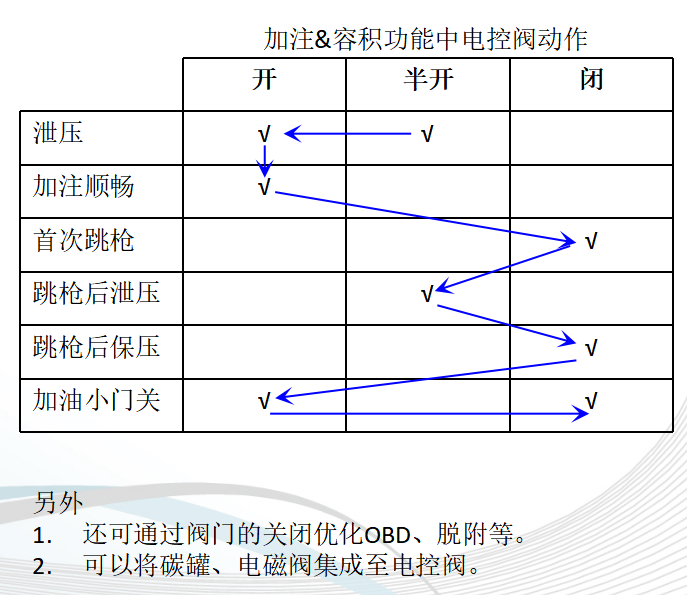 系统技术要求系统诊断的准确度100%传感器损伤后，系统模型退化及策略成熟度采用控制阀（比例阀门）代替传统的开关电磁阀工业上用的控制阀已经成熟，已经广泛应用工业上的控制阀应用到电控燃油系统，领域的移植技术要求参数可调, 适用性强, 减少开发周期性价比高，参考成本100元/件结构紧凑，便于空间布置、维护（包括主要技术、条件、成熟度、成本等指标）主要技术电控燃油系统中的流量调节阀及其控制策略，涉及如下具体要求：阀门技术要求阀门类别：电控单座直通阀应用环境：汽油（E0，E10，E15~E100，E代表酒精，数值代表体积比）温度：-40℃~85℃，工作压力：-15kPa~35kPa，湿度：0%~~95%，冲击：>=4g泄压时间<10秒，现有开关电磁阀门+机械式流量调节器可以满足，主要是建立油箱内部压力、阀门开度的关系以应用动态控制策略，减少泄压时间当检测到设定值时（压力信号、液位信号），调节阀能及时关闭，响应时间（全行程关闭时间）0.1s阀门总成碳氢排放：≤2mg/day泄漏量：≤ 1 ml / min @ -90～0 hPa 且 ≤ 1 ml / min @ 0～280 hPa结构紧凑电控燃油系统的电控阀通过开度控制实现了FTIV、FLVV，PHV等的功能，简化系统，提升性能。阀门结构：  ①阀门密封结构设计        ②阀芯行程与流量的模拟与测试        ③阀门腔室的噪音模拟与测试④阀门驱动器的选型或结构设计          ⑤系统耐燃油、耐高低温等阀门控制：①系统跳枪策略②系统隔离检测（密封状态检测）③加注前泄压策略（目前可小于10秒）④加注后泄压保压策略⑤系统故障诊断与容错控制 （燃油系统为安全件，传感器等失效后如何识别、判断）系统技术要求系统诊断的准确度100%传感器损伤后，系统模型退化及策略成熟度采用控制阀（比例阀门）代替传统的开关电磁阀工业上用的控制阀已经成熟，已经广泛应用工业上的控制阀应用到电控燃油系统，领域的移植技术要求参数可调, 适用性强, 减少开发周期性价比高，参考成本100元/件结构紧凑，便于空间布置、维护（包括主要技术、条件、成熟度、成本等指标）主要技术电控燃油系统中的流量调节阀及其控制策略，涉及如下具体要求：阀门技术要求阀门类别：电控单座直通阀应用环境：汽油（E0，E10，E15~E100，E代表酒精，数值代表体积比）温度：-40℃~85℃，工作压力：-15kPa~35kPa，湿度：0%~~95%，冲击：>=4g泄压时间<10秒，现有开关电磁阀门+机械式流量调节器可以满足，主要是建立油箱内部压力、阀门开度的关系以应用动态控制策略，减少泄压时间当检测到设定值时（压力信号、液位信号），调节阀能及时关闭，响应时间（全行程关闭时间）0.1s阀门总成碳氢排放：≤2mg/day泄漏量：≤ 1 ml / min @ -90～0 hPa 且 ≤ 1 ml / min @ 0～280 hPa结构紧凑电控燃油系统的电控阀通过开度控制实现了FTIV、FLVV，PHV等的功能，简化系统，提升性能。阀门结构：  ①阀门密封结构设计        ②阀芯行程与流量的模拟与测试        ③阀门腔室的噪音模拟与测试④阀门驱动器的选型或结构设计          ⑤系统耐燃油、耐高低温等阀门控制：①系统跳枪策略②系统隔离检测（密封状态检测）③加注前泄压策略（目前可小于10秒）④加注后泄压保压策略⑤系统故障诊断与容错控制 （燃油系统为安全件，传感器等失效后如何识别、判断）系统技术要求系统诊断的准确度100%传感器损伤后，系统模型退化及策略成熟度采用控制阀（比例阀门）代替传统的开关电磁阀工业上用的控制阀已经成熟，已经广泛应用工业上的控制阀应用到电控燃油系统，领域的移植技术要求参数可调, 适用性强, 减少开发周期性价比高，参考成本100元/件结构紧凑，便于空间布置、维护（包括主要技术、条件、成熟度、成本等指标）主要技术电控燃油系统中的流量调节阀及其控制策略，涉及如下具体要求：阀门技术要求阀门类别：电控单座直通阀应用环境：汽油（E0，E10，E15~E100，E代表酒精，数值代表体积比）温度：-40℃~85℃，工作压力：-15kPa~35kPa，湿度：0%~~95%，冲击：>=4g泄压时间<10秒，现有开关电磁阀门+机械式流量调节器可以满足，主要是建立油箱内部压力、阀门开度的关系以应用动态控制策略，减少泄压时间当检测到设定值时（压力信号、液位信号），调节阀能及时关闭，响应时间（全行程关闭时间）0.1s阀门总成碳氢排放：≤2mg/day泄漏量：≤ 1 ml / min @ -90～0 hPa 且 ≤ 1 ml / min @ 0～280 hPa结构紧凑电控燃油系统的电控阀通过开度控制实现了FTIV、FLVV，PHV等的功能，简化系统，提升性能。阀门结构：  ①阀门密封结构设计        ②阀芯行程与流量的模拟与测试        ③阀门腔室的噪音模拟与测试④阀门驱动器的选型或结构设计          ⑤系统耐燃油、耐高低温等阀门控制：①系统跳枪策略②系统隔离检测（密封状态检测）③加注前泄压策略（目前可小于10秒）④加注后泄压保压策略⑤系统故障诊断与容错控制 （燃油系统为安全件，传感器等失效后如何识别、判断）系统技术要求系统诊断的准确度100%传感器损伤后，系统模型退化及策略成熟度采用控制阀（比例阀门）代替传统的开关电磁阀工业上用的控制阀已经成熟，已经广泛应用工业上的控制阀应用到电控燃油系统，领域的移植技术要求参数可调, 适用性强, 减少开发周期性价比高，参考成本100元/件结构紧凑，便于空间布置、维护（包括主要技术、条件、成熟度、成本等指标）主要技术电控燃油系统中的流量调节阀及其控制策略，涉及如下具体要求：阀门技术要求阀门类别：电控单座直通阀应用环境：汽油（E0，E10，E15~E100，E代表酒精，数值代表体积比）温度：-40℃~85℃，工作压力：-15kPa~35kPa，湿度：0%~~95%，冲击：>=4g泄压时间<10秒，现有开关电磁阀门+机械式流量调节器可以满足，主要是建立油箱内部压力、阀门开度的关系以应用动态控制策略，减少泄压时间当检测到设定值时（压力信号、液位信号），调节阀能及时关闭，响应时间（全行程关闭时间）0.1s阀门总成碳氢排放：≤2mg/day泄漏量：≤ 1 ml / min @ -90～0 hPa 且 ≤ 1 ml / min @ 0～280 hPa结构紧凑电控燃油系统的电控阀通过开度控制实现了FTIV、FLVV，PHV等的功能，简化系统，提升性能。阀门结构：  ①阀门密封结构设计        ②阀芯行程与流量的模拟与测试        ③阀门腔室的噪音模拟与测试④阀门驱动器的选型或结构设计          ⑤系统耐燃油、耐高低温等阀门控制：①系统跳枪策略②系统隔离检测（密封状态检测）③加注前泄压策略（目前可小于10秒）④加注后泄压保压策略⑤系统故障诊断与容错控制 （燃油系统为安全件，传感器等失效后如何识别、判断）系统技术要求系统诊断的准确度100%传感器损伤后，系统模型退化及策略成熟度采用控制阀（比例阀门）代替传统的开关电磁阀工业上用的控制阀已经成熟，已经广泛应用工业上的控制阀应用到电控燃油系统，领域的移植技术要求参数可调, 适用性强, 减少开发周期性价比高，参考成本100元/件结构紧凑，便于空间布置、维护技术创新需求情况说明现有基础（已经开展的工作、所处阶段、投入资金和人力、仪器设备、生产条件等）亚普公司在扬州总部，所在地总投资2.49亿元，建成占地20000平方米，总建筑面积8000平方米，专业试验设备100余套，设备总资产8800余万元，是国家高新技术企业，专业从事汽车燃料系统的研发、制造和销售的全球燃料系统供应商, 产品主要是乘用车用塑料燃油箱及加油管（注油管）。 目前，公司在国内拥有7家分厂、5家控股子公司、1家参股公司，海外拥有9家全资子公司，分别位于印度、俄罗斯、澳大利亚、捷克、德国、美国、巴西和墨西哥。亚普主要客户包括大众、通用、福特、丰田、日产、标致雪铁龙、奔驰、上汽、东风、一汽等国内外汽车巨头。自成立以来，公司一直位居我国塑料油箱生产企业领先地位。具有世界先进水平的汽车燃油系统研发中心。研发能力亚普拥有世界一流的燃料系统实验中心，通过ISO/IEC17025/CNAS的能力认可及大众、通用、福特、上汽、本田等全球客户的认可。实验中心覆盖了传统汽车燃料系统及部分新能源汽车燃料系统的实验验证能力，包括材料、机械、排放、通风、声学、加注、关键零部件功能等实验验证范围。制造能力公司拥有全球领先的油箱和加油管机器人全智能生产线，辅以生产过程关键工艺参数的监控、存贮、可追溯及数据分析，能够进行关键工序的全自动、无人化智能生产，再搭配从客户订单，供应商订单、生产排产到仓储管理、出库交付的全生产供应链的数字化管控体系，从而确保生产过程稳定高效和产品质量的提高。合作高校原理性研究上，与北京化工大学常州先进材料研究院进行产学研合作，针对高压储氢性能研究，购买了粘度仪、凝胶时间测定仪、万能材料试验机、FTIR、DSC、TGA、DMTA等设备，针对碳纤维缠绕工艺，购买了六维缠绕机、大型固化炉、大尺寸微波固化器、树脂反应釜、声发射仪等设备。上述设备为储氢产品材料的研究提供了验证手段。实验平台上，亚普研发中心拥有目前亚洲最先进最全面的汽车燃油供给系统的实验验证和专业试验设备，并拥有亚洲唯一的汽车燃油供给系统的成套设计开发验证和检测设备，具备全球同步开发的能力。针对车载高压储氢系统，亚普从2017年开始采购国内外试验设备，已累计投入资金3000多万元，设备于2019年6月陆续到位，亚普已有的与高压储氢系统相关的设备。检测能力检测能力上，目前亚普已多次为各机构及各企业提供关键技术的测试服务：为国际上一些认证机构提供技术检测，如：国际著名的莱茵公司、VCA认证公司等，同时公司实验室承担了“满足国六排放标准的汽车塑料燃油系统的研发及产业化”项目的试验。近年来，亚普从传统塑料燃油系统技术的成熟到车载高压储氢系统关键技术的研究，科研创新能力有了大幅度提升，基础研究领域积累了丰厚的硕果，为车载高压储氢系统的研究和生产提供了必要条件，为亚普转型升级打下了坚实基础。（已经开展的工作、所处阶段、投入资金和人力、仪器设备、生产条件等）亚普公司在扬州总部，所在地总投资2.49亿元，建成占地20000平方米，总建筑面积8000平方米，专业试验设备100余套，设备总资产8800余万元，是国家高新技术企业，专业从事汽车燃料系统的研发、制造和销售的全球燃料系统供应商, 产品主要是乘用车用塑料燃油箱及加油管（注油管）。 目前，公司在国内拥有7家分厂、5家控股子公司、1家参股公司，海外拥有9家全资子公司，分别位于印度、俄罗斯、澳大利亚、捷克、德国、美国、巴西和墨西哥。亚普主要客户包括大众、通用、福特、丰田、日产、标致雪铁龙、奔驰、上汽、东风、一汽等国内外汽车巨头。自成立以来，公司一直位居我国塑料油箱生产企业领先地位。具有世界先进水平的汽车燃油系统研发中心。研发能力亚普拥有世界一流的燃料系统实验中心，通过ISO/IEC17025/CNAS的能力认可及大众、通用、福特、上汽、本田等全球客户的认可。实验中心覆盖了传统汽车燃料系统及部分新能源汽车燃料系统的实验验证能力，包括材料、机械、排放、通风、声学、加注、关键零部件功能等实验验证范围。制造能力公司拥有全球领先的油箱和加油管机器人全智能生产线，辅以生产过程关键工艺参数的监控、存贮、可追溯及数据分析，能够进行关键工序的全自动、无人化智能生产，再搭配从客户订单，供应商订单、生产排产到仓储管理、出库交付的全生产供应链的数字化管控体系，从而确保生产过程稳定高效和产品质量的提高。合作高校原理性研究上，与北京化工大学常州先进材料研究院进行产学研合作，针对高压储氢性能研究，购买了粘度仪、凝胶时间测定仪、万能材料试验机、FTIR、DSC、TGA、DMTA等设备，针对碳纤维缠绕工艺，购买了六维缠绕机、大型固化炉、大尺寸微波固化器、树脂反应釜、声发射仪等设备。上述设备为储氢产品材料的研究提供了验证手段。实验平台上，亚普研发中心拥有目前亚洲最先进最全面的汽车燃油供给系统的实验验证和专业试验设备，并拥有亚洲唯一的汽车燃油供给系统的成套设计开发验证和检测设备，具备全球同步开发的能力。针对车载高压储氢系统，亚普从2017年开始采购国内外试验设备，已累计投入资金3000多万元，设备于2019年6月陆续到位，亚普已有的与高压储氢系统相关的设备。检测能力检测能力上，目前亚普已多次为各机构及各企业提供关键技术的测试服务：为国际上一些认证机构提供技术检测，如：国际著名的莱茵公司、VCA认证公司等，同时公司实验室承担了“满足国六排放标准的汽车塑料燃油系统的研发及产业化”项目的试验。近年来，亚普从传统塑料燃油系统技术的成熟到车载高压储氢系统关键技术的研究，科研创新能力有了大幅度提升，基础研究领域积累了丰厚的硕果，为车载高压储氢系统的研究和生产提供了必要条件，为亚普转型升级打下了坚实基础。（已经开展的工作、所处阶段、投入资金和人力、仪器设备、生产条件等）亚普公司在扬州总部，所在地总投资2.49亿元，建成占地20000平方米，总建筑面积8000平方米，专业试验设备100余套，设备总资产8800余万元，是国家高新技术企业，专业从事汽车燃料系统的研发、制造和销售的全球燃料系统供应商, 产品主要是乘用车用塑料燃油箱及加油管（注油管）。 目前，公司在国内拥有7家分厂、5家控股子公司、1家参股公司，海外拥有9家全资子公司，分别位于印度、俄罗斯、澳大利亚、捷克、德国、美国、巴西和墨西哥。亚普主要客户包括大众、通用、福特、丰田、日产、标致雪铁龙、奔驰、上汽、东风、一汽等国内外汽车巨头。自成立以来，公司一直位居我国塑料油箱生产企业领先地位。具有世界先进水平的汽车燃油系统研发中心。研发能力亚普拥有世界一流的燃料系统实验中心，通过ISO/IEC17025/CNAS的能力认可及大众、通用、福特、上汽、本田等全球客户的认可。实验中心覆盖了传统汽车燃料系统及部分新能源汽车燃料系统的实验验证能力，包括材料、机械、排放、通风、声学、加注、关键零部件功能等实验验证范围。制造能力公司拥有全球领先的油箱和加油管机器人全智能生产线，辅以生产过程关键工艺参数的监控、存贮、可追溯及数据分析，能够进行关键工序的全自动、无人化智能生产，再搭配从客户订单，供应商订单、生产排产到仓储管理、出库交付的全生产供应链的数字化管控体系，从而确保生产过程稳定高效和产品质量的提高。合作高校原理性研究上，与北京化工大学常州先进材料研究院进行产学研合作，针对高压储氢性能研究，购买了粘度仪、凝胶时间测定仪、万能材料试验机、FTIR、DSC、TGA、DMTA等设备，针对碳纤维缠绕工艺，购买了六维缠绕机、大型固化炉、大尺寸微波固化器、树脂反应釜、声发射仪等设备。上述设备为储氢产品材料的研究提供了验证手段。实验平台上，亚普研发中心拥有目前亚洲最先进最全面的汽车燃油供给系统的实验验证和专业试验设备，并拥有亚洲唯一的汽车燃油供给系统的成套设计开发验证和检测设备，具备全球同步开发的能力。针对车载高压储氢系统，亚普从2017年开始采购国内外试验设备，已累计投入资金3000多万元，设备于2019年6月陆续到位，亚普已有的与高压储氢系统相关的设备。检测能力检测能力上，目前亚普已多次为各机构及各企业提供关键技术的测试服务：为国际上一些认证机构提供技术检测，如：国际著名的莱茵公司、VCA认证公司等，同时公司实验室承担了“满足国六排放标准的汽车塑料燃油系统的研发及产业化”项目的试验。近年来，亚普从传统塑料燃油系统技术的成熟到车载高压储氢系统关键技术的研究，科研创新能力有了大幅度提升，基础研究领域积累了丰厚的硕果，为车载高压储氢系统的研究和生产提供了必要条件，为亚普转型升级打下了坚实基础。（已经开展的工作、所处阶段、投入资金和人力、仪器设备、生产条件等）亚普公司在扬州总部，所在地总投资2.49亿元，建成占地20000平方米，总建筑面积8000平方米，专业试验设备100余套，设备总资产8800余万元，是国家高新技术企业，专业从事汽车燃料系统的研发、制造和销售的全球燃料系统供应商, 产品主要是乘用车用塑料燃油箱及加油管（注油管）。 目前，公司在国内拥有7家分厂、5家控股子公司、1家参股公司，海外拥有9家全资子公司，分别位于印度、俄罗斯、澳大利亚、捷克、德国、美国、巴西和墨西哥。亚普主要客户包括大众、通用、福特、丰田、日产、标致雪铁龙、奔驰、上汽、东风、一汽等国内外汽车巨头。自成立以来，公司一直位居我国塑料油箱生产企业领先地位。具有世界先进水平的汽车燃油系统研发中心。研发能力亚普拥有世界一流的燃料系统实验中心，通过ISO/IEC17025/CNAS的能力认可及大众、通用、福特、上汽、本田等全球客户的认可。实验中心覆盖了传统汽车燃料系统及部分新能源汽车燃料系统的实验验证能力，包括材料、机械、排放、通风、声学、加注、关键零部件功能等实验验证范围。制造能力公司拥有全球领先的油箱和加油管机器人全智能生产线，辅以生产过程关键工艺参数的监控、存贮、可追溯及数据分析，能够进行关键工序的全自动、无人化智能生产，再搭配从客户订单，供应商订单、生产排产到仓储管理、出库交付的全生产供应链的数字化管控体系，从而确保生产过程稳定高效和产品质量的提高。合作高校原理性研究上，与北京化工大学常州先进材料研究院进行产学研合作，针对高压储氢性能研究，购买了粘度仪、凝胶时间测定仪、万能材料试验机、FTIR、DSC、TGA、DMTA等设备，针对碳纤维缠绕工艺，购买了六维缠绕机、大型固化炉、大尺寸微波固化器、树脂反应釜、声发射仪等设备。上述设备为储氢产品材料的研究提供了验证手段。实验平台上，亚普研发中心拥有目前亚洲最先进最全面的汽车燃油供给系统的实验验证和专业试验设备，并拥有亚洲唯一的汽车燃油供给系统的成套设计开发验证和检测设备，具备全球同步开发的能力。针对车载高压储氢系统，亚普从2017年开始采购国内外试验设备，已累计投入资金3000多万元，设备于2019年6月陆续到位，亚普已有的与高压储氢系统相关的设备。检测能力检测能力上，目前亚普已多次为各机构及各企业提供关键技术的测试服务：为国际上一些认证机构提供技术检测，如：国际著名的莱茵公司、VCA认证公司等，同时公司实验室承担了“满足国六排放标准的汽车塑料燃油系统的研发及产业化”项目的试验。近年来，亚普从传统塑料燃油系统技术的成熟到车载高压储氢系统关键技术的研究，科研创新能力有了大幅度提升，基础研究领域积累了丰厚的硕果，为车载高压储氢系统的研究和生产提供了必要条件，为亚普转型升级打下了坚实基础。（已经开展的工作、所处阶段、投入资金和人力、仪器设备、生产条件等）亚普公司在扬州总部，所在地总投资2.49亿元，建成占地20000平方米，总建筑面积8000平方米，专业试验设备100余套，设备总资产8800余万元，是国家高新技术企业，专业从事汽车燃料系统的研发、制造和销售的全球燃料系统供应商, 产品主要是乘用车用塑料燃油箱及加油管（注油管）。 目前，公司在国内拥有7家分厂、5家控股子公司、1家参股公司，海外拥有9家全资子公司，分别位于印度、俄罗斯、澳大利亚、捷克、德国、美国、巴西和墨西哥。亚普主要客户包括大众、通用、福特、丰田、日产、标致雪铁龙、奔驰、上汽、东风、一汽等国内外汽车巨头。自成立以来，公司一直位居我国塑料油箱生产企业领先地位。具有世界先进水平的汽车燃油系统研发中心。研发能力亚普拥有世界一流的燃料系统实验中心，通过ISO/IEC17025/CNAS的能力认可及大众、通用、福特、上汽、本田等全球客户的认可。实验中心覆盖了传统汽车燃料系统及部分新能源汽车燃料系统的实验验证能力，包括材料、机械、排放、通风、声学、加注、关键零部件功能等实验验证范围。制造能力公司拥有全球领先的油箱和加油管机器人全智能生产线，辅以生产过程关键工艺参数的监控、存贮、可追溯及数据分析，能够进行关键工序的全自动、无人化智能生产，再搭配从客户订单，供应商订单、生产排产到仓储管理、出库交付的全生产供应链的数字化管控体系，从而确保生产过程稳定高效和产品质量的提高。合作高校原理性研究上，与北京化工大学常州先进材料研究院进行产学研合作，针对高压储氢性能研究，购买了粘度仪、凝胶时间测定仪、万能材料试验机、FTIR、DSC、TGA、DMTA等设备，针对碳纤维缠绕工艺，购买了六维缠绕机、大型固化炉、大尺寸微波固化器、树脂反应釜、声发射仪等设备。上述设备为储氢产品材料的研究提供了验证手段。实验平台上，亚普研发中心拥有目前亚洲最先进最全面的汽车燃油供给系统的实验验证和专业试验设备，并拥有亚洲唯一的汽车燃油供给系统的成套设计开发验证和检测设备，具备全球同步开发的能力。针对车载高压储氢系统，亚普从2017年开始采购国内外试验设备，已累计投入资金3000多万元，设备于2019年6月陆续到位，亚普已有的与高压储氢系统相关的设备。检测能力检测能力上，目前亚普已多次为各机构及各企业提供关键技术的测试服务：为国际上一些认证机构提供技术检测，如：国际著名的莱茵公司、VCA认证公司等，同时公司实验室承担了“满足国六排放标准的汽车塑料燃油系统的研发及产业化”项目的试验。近年来，亚普从传统塑料燃油系统技术的成熟到车载高压储氢系统关键技术的研究，科研创新能力有了大幅度提升，基础研究领域积累了丰厚的硕果，为车载高压储氢系统的研究和生产提供了必要条件，为亚普转型升级打下了坚实基础。产学研合作要求简要描述（希望与哪类高校、科研院所开展产学研合作，共建创新载体，以及对专家及团队所属领域和水平的要求）我公司曾与清华大学、北京化工大学、湖南大学、上海交通大学、南京工业大学、东北大学等有过相关合作。希望能够有相关从事汽车行业，电控燃油系统中流量调节阀（比例阀）及控制技术领域的高校、研究院所给予指导。（希望与哪类高校、科研院所开展产学研合作，共建创新载体，以及对专家及团队所属领域和水平的要求）我公司曾与清华大学、北京化工大学、湖南大学、上海交通大学、南京工业大学、东北大学等有过相关合作。希望能够有相关从事汽车行业，电控燃油系统中流量调节阀（比例阀）及控制技术领域的高校、研究院所给予指导。（希望与哪类高校、科研院所开展产学研合作，共建创新载体，以及对专家及团队所属领域和水平的要求）我公司曾与清华大学、北京化工大学、湖南大学、上海交通大学、南京工业大学、东北大学等有过相关合作。希望能够有相关从事汽车行业，电控燃油系统中流量调节阀（比例阀）及控制技术领域的高校、研究院所给予指导。（希望与哪类高校、科研院所开展产学研合作，共建创新载体，以及对专家及团队所属领域和水平的要求）我公司曾与清华大学、北京化工大学、湖南大学、上海交通大学、南京工业大学、东北大学等有过相关合作。希望能够有相关从事汽车行业，电控燃油系统中流量调节阀（比例阀）及控制技术领域的高校、研究院所给予指导。（希望与哪类高校、科研院所开展产学研合作，共建创新载体，以及对专家及团队所属领域和水平的要求）我公司曾与清华大学、北京化工大学、湖南大学、上海交通大学、南京工业大学、东北大学等有过相关合作。希望能够有相关从事汽车行业，电控燃油系统中流量调节阀（比例阀）及控制技术领域的高校、研究院所给予指导。产学研合作要求合作方式 □技术转让    □技术入股   联合开发   □委托研发  □委托团队、专家长期技术服务    □共建新研发、生产实体 □技术转让    □技术入股   联合开发   □委托研发  □委托团队、专家长期技术服务    □共建新研发、生产实体 □技术转让    □技术入股   联合开发   □委托研发  □委托团队、专家长期技术服务    □共建新研发、生产实体 □技术转让    □技术入股   联合开发   □委托研发  □委托团队、专家长期技术服务    □共建新研发、生产实体 □技术转让    □技术入股   联合开发   □委托研发  □委托团队、专家长期技术服务    □共建新研发、生产实体其他需求□技术转移  □研发费用加计扣除  □知识产权  □科技金融 □检验检测  □质量体系  □行业政策   □科技政策  □招标采购 □产品/服务市场占有率分析  □市场前景分析  □企业发展战略咨询           □其他                                 □技术转移  □研发费用加计扣除  □知识产权  □科技金融 □检验检测  □质量体系  □行业政策   □科技政策  □招标采购 □产品/服务市场占有率分析  □市场前景分析  □企业发展战略咨询           □其他                                 □技术转移  □研发费用加计扣除  □知识产权  □科技金融 □检验检测  □质量体系  □行业政策   □科技政策  □招标采购 □产品/服务市场占有率分析  □市场前景分析  □企业发展战略咨询           □其他                                 □技术转移  □研发费用加计扣除  □知识产权  □科技金融 □检验检测  □质量体系  □行业政策   □科技政策  □招标采购 □产品/服务市场占有率分析  □市场前景分析  □企业发展战略咨询           □其他                                 □技术转移  □研发费用加计扣除  □知识产权  □科技金融 □检验检测  □质量体系  □行业政策   □科技政策  □招标采购 □产品/服务市场占有率分析  □市场前景分析  □企业发展战略咨询           □其他                                 □技术转移  □研发费用加计扣除  □知识产权  □科技金融 □检验检测  □质量体系  □行业政策   □科技政策  □招标采购 □产品/服务市场占有率分析  □市场前景分析  □企业发展战略咨询           □其他                                 管理信息管理信息管理信息管理信息管理信息管理信息管理信息同意公开需求信息同意公开需求信息同意公开需求信息是                               □否 □部分公开（说明）                                              是                               □否 □部分公开（说明）                                              是                               □否 □部分公开（说明）                                              是                               □否 □部分公开（说明）                                              同意接受专家服务同意接受专家服务同意接受专家服务 是                 □否 是                 □否 是                 □否 是                 □否同意参与解决方案筛选评价同意参与解决方案筛选评价同意参与解决方案筛选评价 是 □否 是 □否 是 □否 是 □否同意出资奖励优秀解决方案同意出资奖励优秀解决方案同意出资奖励优秀解决方案 □是，金额              万元。（奖金仅用作鼓励挑战者，不作为技术转让、技术许可或其他独占性合作的前提条件） □否
   □是，金额              万元。（奖金仅用作鼓励挑战者，不作为技术转让、技术许可或其他独占性合作的前提条件） □否
   □是，金额              万元。（奖金仅用作鼓励挑战者，不作为技术转让、技术许可或其他独占性合作的前提条件） □否
   □是，金额              万元。（奖金仅用作鼓励挑战者，不作为技术转让、技术许可或其他独占性合作的前提条件） □否
  法人代表：                年    月    日法人代表：                年    月    日法人代表：                年    月    日法人代表：                年    月    日法人代表：                年    月    日法人代表：                年    月    日法人代表：                年    月    日单位信息单位信息单位信息单位信息单位信息单位信息单位信息单位名称单位名称单位名称单位名称亚普汽车部件股份有限公司社会统一信用代码91321000140719551F联系人联系人联系人联系人姜峰联系电话0514-80550672行政区域行政区域行政区域行政区域江苏省（自治区、直辖市） 扬州 市（地） 经济开发  市（县）江苏省（自治区、直辖市） 扬州 市（地） 经济开发  市（县）江苏省（自治区、直辖市） 扬州 市（地） 经济开发  市（县）是否在国家高新区内？是否在国家高新区内？是否在国家高新区内？是否在国家高新区内？□是                        （高新区名称）否□是                        （高新区名称）否□是                        （高新区名称）否所属行业所属行业所属行业所属行业先进制造业技术领域先进制造上一年度营业总收入上一年度营业总收入上一年度营业总收入上一年度营业总收入   462212（万元）人员总数    2221（人）高新技术企业认定高新技术企业认定高新技术企业认定高新技术企业认定是      □否科技型中小企业备案□是      否需求名称需求名称储氢系统技术研究储氢系统技术研究储氢系统技术研究储氢系统技术研究储氢系统技术研究技术创新需求情况说明需求类别□技术研发（关键、核心技术）产品研发（产品升级、新产品研发）□技术改造（设备、研发生产条件）□技术配套（技术、产品等配套合作）□技术研发（关键、核心技术）产品研发（产品升级、新产品研发）□技术改造（设备、研发生产条件）□技术配套（技术、产品等配套合作）□技术研发（关键、核心技术）产品研发（产品升级、新产品研发）□技术改造（设备、研发生产条件）□技术配套（技术、产品等配套合作）□技术研发（关键、核心技术）产品研发（产品升级、新产品研发）□技术改造（设备、研发生产条件）□技术配套（技术、产品等配套合作）□技术研发（关键、核心技术）产品研发（产品升级、新产品研发）□技术改造（设备、研发生产条件）□技术配套（技术、产品等配套合作）技术创新需求情况说明需求内容（包括主要技术、条件、成熟度、成本等指标）技术背景：1. 汽车工业正面临优化能源结构，应对气候变化的挑战，燃料电池车作为新能源车之一承担着重要的发展使命，其氢燃料系统是燃料电池车的核心、关键组成部分。四型“车载储氢系统”具有存储氢气容量大，重量轻、使用寿命长、安全性好等技术优势，能助力燃料电池车产业不断向前发展，为绿色未来“加油”；2. 传统三型储氢系统的储氢瓶主要由铝合金内胆及碳纤维增强层组成。三型储氢系统具有容量小、重量大、使用寿命短等缺点，已经不能满足长续航里程、轻量化等技术发展趋势。研发目标：研发的四型储氢系统，其储氢瓶主要由塑料内胆及碳纤维增强层组成（其中塑料内胆通常使用吹塑成型技术，取代了三型笨重的铝合金材质内胆），能够存储70MPa压力的氢气，需要具有存储容量大、重量轻、使用寿命长、安全性好等技术优势1容量大 ——塑料内胆壁厚较薄，因此存储氢气容量更大四型储氢瓶存储氢气压力高达70MPa,内胆壁厚较薄，存储氢气容量更大，拥有容量大的“储氢系统”可以为燃料电池车提供较大的续航里程。技术指标：塑料内胆壁厚3.5mm左右 2重量轻 —— 塑料内胆较轻，具有较高的储氢质量比四型储氢瓶塑料内胆较三型的铝合金内胆重量轻，具有较高的储氢质量比，契合汽车轻量化发展趋势，为燃料电池汽车提供相较于纯电动汽车更好的续航里程和燃料经济性。技术指标：储氢瓶质量比大于5.8%，（质量比(wt%)=氢气/储氢瓶）3使用寿命长——塑料内胆耐温度和压力交变性能好使用寿命长是四型“储氢系统”的核心技术。传统的70MPa三型“储氢系统”，由于其铝合金内胆耐疲劳、耐氢气脆化性能不佳等问题，目前只能达到10年的寿命周期。而研发的四型“储氢系统”的需要塑料内胆耐温度和压力交变性能更好，可以满足整车15年使用寿命的要求，也就意味着通常情况下整车生命周期内不需要更换。值得一提的是，不需要拆卸四型“车载储氢系统”即可在整车上进行密封性检测，省略了三型系统需要被拆卸后检测内胆是否存在裂纹的工序，进一步保障了安全使用。研发的四型储氢系统，其储氢瓶主要由塑料内胆及碳纤维增强层组成（其中塑料内胆通常使用吹塑成型技术，取代了三型笨重的铝合金材质内胆），能够存储70MPa压力的氢气，爆破压力175MPa,需要具有存储容量大、重量轻、使用寿命长、安全性好等技术优势拟需求解决如下两个技术难题：塑料内胆由塑料壳体和金属端头密封组成，如何进行其材料和结构设计，实现储氢瓶耐高压氢气密封，耐氢气渗透，以及生命周期内耐压力-温度交变等性能要求。如何在实现上述质量比大于5.8%的前提下（少用碳纤维），实现储氢瓶仍然满足耐压力，以及生命周期内耐压力-温度交变等性能要求。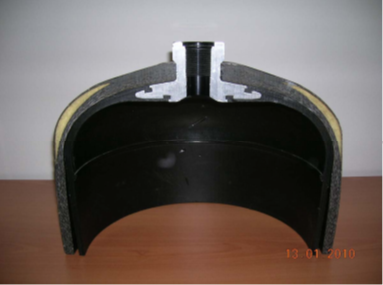 （包括主要技术、条件、成熟度、成本等指标）技术背景：1. 汽车工业正面临优化能源结构，应对气候变化的挑战，燃料电池车作为新能源车之一承担着重要的发展使命，其氢燃料系统是燃料电池车的核心、关键组成部分。四型“车载储氢系统”具有存储氢气容量大，重量轻、使用寿命长、安全性好等技术优势，能助力燃料电池车产业不断向前发展，为绿色未来“加油”；2. 传统三型储氢系统的储氢瓶主要由铝合金内胆及碳纤维增强层组成。三型储氢系统具有容量小、重量大、使用寿命短等缺点，已经不能满足长续航里程、轻量化等技术发展趋势。研发目标：研发的四型储氢系统，其储氢瓶主要由塑料内胆及碳纤维增强层组成（其中塑料内胆通常使用吹塑成型技术，取代了三型笨重的铝合金材质内胆），能够存储70MPa压力的氢气，需要具有存储容量大、重量轻、使用寿命长、安全性好等技术优势1容量大 ——塑料内胆壁厚较薄，因此存储氢气容量更大四型储氢瓶存储氢气压力高达70MPa,内胆壁厚较薄，存储氢气容量更大，拥有容量大的“储氢系统”可以为燃料电池车提供较大的续航里程。技术指标：塑料内胆壁厚3.5mm左右 2重量轻 —— 塑料内胆较轻，具有较高的储氢质量比四型储氢瓶塑料内胆较三型的铝合金内胆重量轻，具有较高的储氢质量比，契合汽车轻量化发展趋势，为燃料电池汽车提供相较于纯电动汽车更好的续航里程和燃料经济性。技术指标：储氢瓶质量比大于5.8%，（质量比(wt%)=氢气/储氢瓶）3使用寿命长——塑料内胆耐温度和压力交变性能好使用寿命长是四型“储氢系统”的核心技术。传统的70MPa三型“储氢系统”，由于其铝合金内胆耐疲劳、耐氢气脆化性能不佳等问题，目前只能达到10年的寿命周期。而研发的四型“储氢系统”的需要塑料内胆耐温度和压力交变性能更好，可以满足整车15年使用寿命的要求，也就意味着通常情况下整车生命周期内不需要更换。值得一提的是，不需要拆卸四型“车载储氢系统”即可在整车上进行密封性检测，省略了三型系统需要被拆卸后检测内胆是否存在裂纹的工序，进一步保障了安全使用。研发的四型储氢系统，其储氢瓶主要由塑料内胆及碳纤维增强层组成（其中塑料内胆通常使用吹塑成型技术，取代了三型笨重的铝合金材质内胆），能够存储70MPa压力的氢气，爆破压力175MPa,需要具有存储容量大、重量轻、使用寿命长、安全性好等技术优势拟需求解决如下两个技术难题：塑料内胆由塑料壳体和金属端头密封组成，如何进行其材料和结构设计，实现储氢瓶耐高压氢气密封，耐氢气渗透，以及生命周期内耐压力-温度交变等性能要求。如何在实现上述质量比大于5.8%的前提下（少用碳纤维），实现储氢瓶仍然满足耐压力，以及生命周期内耐压力-温度交变等性能要求。（包括主要技术、条件、成熟度、成本等指标）技术背景：1. 汽车工业正面临优化能源结构，应对气候变化的挑战，燃料电池车作为新能源车之一承担着重要的发展使命，其氢燃料系统是燃料电池车的核心、关键组成部分。四型“车载储氢系统”具有存储氢气容量大，重量轻、使用寿命长、安全性好等技术优势，能助力燃料电池车产业不断向前发展，为绿色未来“加油”；2. 传统三型储氢系统的储氢瓶主要由铝合金内胆及碳纤维增强层组成。三型储氢系统具有容量小、重量大、使用寿命短等缺点，已经不能满足长续航里程、轻量化等技术发展趋势。研发目标：研发的四型储氢系统，其储氢瓶主要由塑料内胆及碳纤维增强层组成（其中塑料内胆通常使用吹塑成型技术，取代了三型笨重的铝合金材质内胆），能够存储70MPa压力的氢气，需要具有存储容量大、重量轻、使用寿命长、安全性好等技术优势1容量大 ——塑料内胆壁厚较薄，因此存储氢气容量更大四型储氢瓶存储氢气压力高达70MPa,内胆壁厚较薄，存储氢气容量更大，拥有容量大的“储氢系统”可以为燃料电池车提供较大的续航里程。技术指标：塑料内胆壁厚3.5mm左右 2重量轻 —— 塑料内胆较轻，具有较高的储氢质量比四型储氢瓶塑料内胆较三型的铝合金内胆重量轻，具有较高的储氢质量比，契合汽车轻量化发展趋势，为燃料电池汽车提供相较于纯电动汽车更好的续航里程和燃料经济性。技术指标：储氢瓶质量比大于5.8%，（质量比(wt%)=氢气/储氢瓶）3使用寿命长——塑料内胆耐温度和压力交变性能好使用寿命长是四型“储氢系统”的核心技术。传统的70MPa三型“储氢系统”，由于其铝合金内胆耐疲劳、耐氢气脆化性能不佳等问题，目前只能达到10年的寿命周期。而研发的四型“储氢系统”的需要塑料内胆耐温度和压力交变性能更好，可以满足整车15年使用寿命的要求，也就意味着通常情况下整车生命周期内不需要更换。值得一提的是，不需要拆卸四型“车载储氢系统”即可在整车上进行密封性检测，省略了三型系统需要被拆卸后检测内胆是否存在裂纹的工序，进一步保障了安全使用。研发的四型储氢系统，其储氢瓶主要由塑料内胆及碳纤维增强层组成（其中塑料内胆通常使用吹塑成型技术，取代了三型笨重的铝合金材质内胆），能够存储70MPa压力的氢气，爆破压力175MPa,需要具有存储容量大、重量轻、使用寿命长、安全性好等技术优势拟需求解决如下两个技术难题：塑料内胆由塑料壳体和金属端头密封组成，如何进行其材料和结构设计，实现储氢瓶耐高压氢气密封，耐氢气渗透，以及生命周期内耐压力-温度交变等性能要求。如何在实现上述质量比大于5.8%的前提下（少用碳纤维），实现储氢瓶仍然满足耐压力，以及生命周期内耐压力-温度交变等性能要求。（包括主要技术、条件、成熟度、成本等指标）技术背景：1. 汽车工业正面临优化能源结构，应对气候变化的挑战，燃料电池车作为新能源车之一承担着重要的发展使命，其氢燃料系统是燃料电池车的核心、关键组成部分。四型“车载储氢系统”具有存储氢气容量大，重量轻、使用寿命长、安全性好等技术优势，能助力燃料电池车产业不断向前发展，为绿色未来“加油”；2. 传统三型储氢系统的储氢瓶主要由铝合金内胆及碳纤维增强层组成。三型储氢系统具有容量小、重量大、使用寿命短等缺点，已经不能满足长续航里程、轻量化等技术发展趋势。研发目标：研发的四型储氢系统，其储氢瓶主要由塑料内胆及碳纤维增强层组成（其中塑料内胆通常使用吹塑成型技术，取代了三型笨重的铝合金材质内胆），能够存储70MPa压力的氢气，需要具有存储容量大、重量轻、使用寿命长、安全性好等技术优势1容量大 ——塑料内胆壁厚较薄，因此存储氢气容量更大四型储氢瓶存储氢气压力高达70MPa,内胆壁厚较薄，存储氢气容量更大，拥有容量大的“储氢系统”可以为燃料电池车提供较大的续航里程。技术指标：塑料内胆壁厚3.5mm左右 2重量轻 —— 塑料内胆较轻，具有较高的储氢质量比四型储氢瓶塑料内胆较三型的铝合金内胆重量轻，具有较高的储氢质量比，契合汽车轻量化发展趋势，为燃料电池汽车提供相较于纯电动汽车更好的续航里程和燃料经济性。技术指标：储氢瓶质量比大于5.8%，（质量比(wt%)=氢气/储氢瓶）3使用寿命长——塑料内胆耐温度和压力交变性能好使用寿命长是四型“储氢系统”的核心技术。传统的70MPa三型“储氢系统”，由于其铝合金内胆耐疲劳、耐氢气脆化性能不佳等问题，目前只能达到10年的寿命周期。而研发的四型“储氢系统”的需要塑料内胆耐温度和压力交变性能更好，可以满足整车15年使用寿命的要求，也就意味着通常情况下整车生命周期内不需要更换。值得一提的是，不需要拆卸四型“车载储氢系统”即可在整车上进行密封性检测，省略了三型系统需要被拆卸后检测内胆是否存在裂纹的工序，进一步保障了安全使用。研发的四型储氢系统，其储氢瓶主要由塑料内胆及碳纤维增强层组成（其中塑料内胆通常使用吹塑成型技术，取代了三型笨重的铝合金材质内胆），能够存储70MPa压力的氢气，爆破压力175MPa,需要具有存储容量大、重量轻、使用寿命长、安全性好等技术优势拟需求解决如下两个技术难题：塑料内胆由塑料壳体和金属端头密封组成，如何进行其材料和结构设计，实现储氢瓶耐高压氢气密封，耐氢气渗透，以及生命周期内耐压力-温度交变等性能要求。如何在实现上述质量比大于5.8%的前提下（少用碳纤维），实现储氢瓶仍然满足耐压力，以及生命周期内耐压力-温度交变等性能要求。（包括主要技术、条件、成熟度、成本等指标）技术背景：1. 汽车工业正面临优化能源结构，应对气候变化的挑战，燃料电池车作为新能源车之一承担着重要的发展使命，其氢燃料系统是燃料电池车的核心、关键组成部分。四型“车载储氢系统”具有存储氢气容量大，重量轻、使用寿命长、安全性好等技术优势，能助力燃料电池车产业不断向前发展，为绿色未来“加油”；2. 传统三型储氢系统的储氢瓶主要由铝合金内胆及碳纤维增强层组成。三型储氢系统具有容量小、重量大、使用寿命短等缺点，已经不能满足长续航里程、轻量化等技术发展趋势。研发目标：研发的四型储氢系统，其储氢瓶主要由塑料内胆及碳纤维增强层组成（其中塑料内胆通常使用吹塑成型技术，取代了三型笨重的铝合金材质内胆），能够存储70MPa压力的氢气，需要具有存储容量大、重量轻、使用寿命长、安全性好等技术优势1容量大 ——塑料内胆壁厚较薄，因此存储氢气容量更大四型储氢瓶存储氢气压力高达70MPa,内胆壁厚较薄，存储氢气容量更大，拥有容量大的“储氢系统”可以为燃料电池车提供较大的续航里程。技术指标：塑料内胆壁厚3.5mm左右 2重量轻 —— 塑料内胆较轻，具有较高的储氢质量比四型储氢瓶塑料内胆较三型的铝合金内胆重量轻，具有较高的储氢质量比，契合汽车轻量化发展趋势，为燃料电池汽车提供相较于纯电动汽车更好的续航里程和燃料经济性。技术指标：储氢瓶质量比大于5.8%，（质量比(wt%)=氢气/储氢瓶）3使用寿命长——塑料内胆耐温度和压力交变性能好使用寿命长是四型“储氢系统”的核心技术。传统的70MPa三型“储氢系统”，由于其铝合金内胆耐疲劳、耐氢气脆化性能不佳等问题，目前只能达到10年的寿命周期。而研发的四型“储氢系统”的需要塑料内胆耐温度和压力交变性能更好，可以满足整车15年使用寿命的要求，也就意味着通常情况下整车生命周期内不需要更换。值得一提的是，不需要拆卸四型“车载储氢系统”即可在整车上进行密封性检测，省略了三型系统需要被拆卸后检测内胆是否存在裂纹的工序，进一步保障了安全使用。研发的四型储氢系统，其储氢瓶主要由塑料内胆及碳纤维增强层组成（其中塑料内胆通常使用吹塑成型技术，取代了三型笨重的铝合金材质内胆），能够存储70MPa压力的氢气，爆破压力175MPa,需要具有存储容量大、重量轻、使用寿命长、安全性好等技术优势拟需求解决如下两个技术难题：塑料内胆由塑料壳体和金属端头密封组成，如何进行其材料和结构设计，实现储氢瓶耐高压氢气密封，耐氢气渗透，以及生命周期内耐压力-温度交变等性能要求。如何在实现上述质量比大于5.8%的前提下（少用碳纤维），实现储氢瓶仍然满足耐压力，以及生命周期内耐压力-温度交变等性能要求。技术创新需求情况说明现有基础（已经开展的工作、所处阶段、投入资金和人力、仪器设备、生产条件等）亚普公司在扬州总部，所在地总投资2.49亿元，建成占地20000平方米，总建筑面积8000平方米，专业试验设备100余套，设备总资产8800余万元，具有世界先进水平的汽车燃油系统研发中心。原理性研究上，与北京化工大学常州先进材料研究院进行产学研合作，针对高压储氢性能研究，购买了粘度仪、凝胶时间测定仪、万能材料试验机、FTIR、DSC、TGA、DMTA等设备，针对碳纤维缠绕工艺，购买了六维缠绕机、大型固化炉、大尺寸微波固化器、树脂反应釜、声发射仪等设备。上述设备为储氢产品材料的研究提供了验证手段。实验平台上，亚普研发中心拥有目前亚洲最先进最全面的汽车燃油供给系统的实验验证和专业试验设备，并拥有亚洲唯一的汽车燃油供给系统的成套设计开发验证和检测设备，具备全球同步开发的能力。针对车载高压储氢系统，亚普从2017年开始采购国内外试验设备，已累计投入资金3000多万元，设备于2019年6月陆续到位，亚普已有的与高压储氢系统相关的设备。检测能力上，目前亚普已多次为各机构及各企业提供关键技术的测试服务：为国际上一些认证机构提供技术检测，如：国际著名的莱茵公司、VCA认证公司等，同时公司实验室承担了“满足国六排放标准的汽车塑料燃油系统的研发及产业化”项目的试验。近年来，亚普从传统塑料燃油系统技术的成熟到车载高压储氢系统关键技术的研究，科研创新能力有了大幅度提升，基础研究领域积累了丰厚的硕果，为车载高压储氢系统的研究和生产提供了必要条件，为亚普转型升级打下了坚实基础。（已经开展的工作、所处阶段、投入资金和人力、仪器设备、生产条件等）亚普公司在扬州总部，所在地总投资2.49亿元，建成占地20000平方米，总建筑面积8000平方米，专业试验设备100余套，设备总资产8800余万元，具有世界先进水平的汽车燃油系统研发中心。原理性研究上，与北京化工大学常州先进材料研究院进行产学研合作，针对高压储氢性能研究，购买了粘度仪、凝胶时间测定仪、万能材料试验机、FTIR、DSC、TGA、DMTA等设备，针对碳纤维缠绕工艺，购买了六维缠绕机、大型固化炉、大尺寸微波固化器、树脂反应釜、声发射仪等设备。上述设备为储氢产品材料的研究提供了验证手段。实验平台上，亚普研发中心拥有目前亚洲最先进最全面的汽车燃油供给系统的实验验证和专业试验设备，并拥有亚洲唯一的汽车燃油供给系统的成套设计开发验证和检测设备，具备全球同步开发的能力。针对车载高压储氢系统，亚普从2017年开始采购国内外试验设备，已累计投入资金3000多万元，设备于2019年6月陆续到位，亚普已有的与高压储氢系统相关的设备。检测能力上，目前亚普已多次为各机构及各企业提供关键技术的测试服务：为国际上一些认证机构提供技术检测，如：国际著名的莱茵公司、VCA认证公司等，同时公司实验室承担了“满足国六排放标准的汽车塑料燃油系统的研发及产业化”项目的试验。近年来，亚普从传统塑料燃油系统技术的成熟到车载高压储氢系统关键技术的研究，科研创新能力有了大幅度提升，基础研究领域积累了丰厚的硕果，为车载高压储氢系统的研究和生产提供了必要条件，为亚普转型升级打下了坚实基础。（已经开展的工作、所处阶段、投入资金和人力、仪器设备、生产条件等）亚普公司在扬州总部，所在地总投资2.49亿元，建成占地20000平方米，总建筑面积8000平方米，专业试验设备100余套，设备总资产8800余万元，具有世界先进水平的汽车燃油系统研发中心。原理性研究上，与北京化工大学常州先进材料研究院进行产学研合作，针对高压储氢性能研究，购买了粘度仪、凝胶时间测定仪、万能材料试验机、FTIR、DSC、TGA、DMTA等设备，针对碳纤维缠绕工艺，购买了六维缠绕机、大型固化炉、大尺寸微波固化器、树脂反应釜、声发射仪等设备。上述设备为储氢产品材料的研究提供了验证手段。实验平台上，亚普研发中心拥有目前亚洲最先进最全面的汽车燃油供给系统的实验验证和专业试验设备，并拥有亚洲唯一的汽车燃油供给系统的成套设计开发验证和检测设备，具备全球同步开发的能力。针对车载高压储氢系统，亚普从2017年开始采购国内外试验设备，已累计投入资金3000多万元，设备于2019年6月陆续到位，亚普已有的与高压储氢系统相关的设备。检测能力上，目前亚普已多次为各机构及各企业提供关键技术的测试服务：为国际上一些认证机构提供技术检测，如：国际著名的莱茵公司、VCA认证公司等，同时公司实验室承担了“满足国六排放标准的汽车塑料燃油系统的研发及产业化”项目的试验。近年来，亚普从传统塑料燃油系统技术的成熟到车载高压储氢系统关键技术的研究，科研创新能力有了大幅度提升，基础研究领域积累了丰厚的硕果，为车载高压储氢系统的研究和生产提供了必要条件，为亚普转型升级打下了坚实基础。（已经开展的工作、所处阶段、投入资金和人力、仪器设备、生产条件等）亚普公司在扬州总部，所在地总投资2.49亿元，建成占地20000平方米，总建筑面积8000平方米，专业试验设备100余套，设备总资产8800余万元，具有世界先进水平的汽车燃油系统研发中心。原理性研究上，与北京化工大学常州先进材料研究院进行产学研合作，针对高压储氢性能研究，购买了粘度仪、凝胶时间测定仪、万能材料试验机、FTIR、DSC、TGA、DMTA等设备，针对碳纤维缠绕工艺，购买了六维缠绕机、大型固化炉、大尺寸微波固化器、树脂反应釜、声发射仪等设备。上述设备为储氢产品材料的研究提供了验证手段。实验平台上，亚普研发中心拥有目前亚洲最先进最全面的汽车燃油供给系统的实验验证和专业试验设备，并拥有亚洲唯一的汽车燃油供给系统的成套设计开发验证和检测设备，具备全球同步开发的能力。针对车载高压储氢系统，亚普从2017年开始采购国内外试验设备，已累计投入资金3000多万元，设备于2019年6月陆续到位，亚普已有的与高压储氢系统相关的设备。检测能力上，目前亚普已多次为各机构及各企业提供关键技术的测试服务：为国际上一些认证机构提供技术检测，如：国际著名的莱茵公司、VCA认证公司等，同时公司实验室承担了“满足国六排放标准的汽车塑料燃油系统的研发及产业化”项目的试验。近年来，亚普从传统塑料燃油系统技术的成熟到车载高压储氢系统关键技术的研究，科研创新能力有了大幅度提升，基础研究领域积累了丰厚的硕果，为车载高压储氢系统的研究和生产提供了必要条件，为亚普转型升级打下了坚实基础。（已经开展的工作、所处阶段、投入资金和人力、仪器设备、生产条件等）亚普公司在扬州总部，所在地总投资2.49亿元，建成占地20000平方米，总建筑面积8000平方米，专业试验设备100余套，设备总资产8800余万元，具有世界先进水平的汽车燃油系统研发中心。原理性研究上，与北京化工大学常州先进材料研究院进行产学研合作，针对高压储氢性能研究，购买了粘度仪、凝胶时间测定仪、万能材料试验机、FTIR、DSC、TGA、DMTA等设备，针对碳纤维缠绕工艺，购买了六维缠绕机、大型固化炉、大尺寸微波固化器、树脂反应釜、声发射仪等设备。上述设备为储氢产品材料的研究提供了验证手段。实验平台上，亚普研发中心拥有目前亚洲最先进最全面的汽车燃油供给系统的实验验证和专业试验设备，并拥有亚洲唯一的汽车燃油供给系统的成套设计开发验证和检测设备，具备全球同步开发的能力。针对车载高压储氢系统，亚普从2017年开始采购国内外试验设备，已累计投入资金3000多万元，设备于2019年6月陆续到位，亚普已有的与高压储氢系统相关的设备。检测能力上，目前亚普已多次为各机构及各企业提供关键技术的测试服务：为国际上一些认证机构提供技术检测，如：国际著名的莱茵公司、VCA认证公司等，同时公司实验室承担了“满足国六排放标准的汽车塑料燃油系统的研发及产业化”项目的试验。近年来，亚普从传统塑料燃油系统技术的成熟到车载高压储氢系统关键技术的研究，科研创新能力有了大幅度提升，基础研究领域积累了丰厚的硕果，为车载高压储氢系统的研究和生产提供了必要条件，为亚普转型升级打下了坚实基础。产学研合作要求简要描述（希望与哪类高校、科研院所开展产学研合作，共建创新载体，以及对专家及团队所属领域和水平的要求）对于储氢瓶、高压气瓶或者对高压气体密封技术有相关研究的院校，需要实现四型储氢系统需要实现如下基本功能:1、能够在3-5分钟内被加注至70MPa，实现良好的加注便捷性快速加注的氢气在储氢瓶内部产生较大的热量，四型“储氢瓶”的塑料内胆同样可以承受接近85℃的加注温度，能够在3-5分钟内被加注至70MPa，且不会发生性能衰减等问题。2.具有2.25倍的安全系数，且耐11000次温度压力循环，实现良好的存储功能。四型“储氢系统”的额定工作压力为70MPa, 但在产品研发时，考虑了2.25倍的安全冗余，且考虑90%的制造置信度，所以，实际储氢瓶可以耐压高达175MPa，而不会发生爆破等安全问题。另外，“储氢系统”在氢气加注和供给的交替过程中，储氢瓶内部压力在2MPa和70MPa之间不断循环变化，四型“储氢系统”的塑料内胆具有较强的耐温度压力交变性能，塑料内胆不会失效，因此在整车的寿命周期内四型“储氢系统”能够保持良好的存储功能。3.为燃料电池供应稳定可靠的氢燃料。一方面，四型“储氢系统”在接受加注氢气时，对氢气进行过滤，并在向燃料电池储氢时会再次对氢气进行过滤，因此为燃料电池提供了清洁的氢气；另一方面，供应氢气时压力会被调节至2MPa左右, 能够满足燃料电池的工作压力和流量要求。4. 检测温度和压力，保证系统安全性。加注氢气时, 四型“储氢系统”自动监测储氢瓶内部温度和压力,避免过渡加注而导致储氢瓶内部过压的安全问题; 当四型“储氢系统”遇到火灾时, 集成在储氢瓶的瓶口阀TPRD能迅速打开,使储氢瓶内的氢气尽快释放到外界,避免引起爆炸等恶性事件;当检测到向燃料电池供应的氢气压力过大时, 系统同样会通过TPRD迅速释放氢气, 确保燃料电池和周围环境的安全性。（希望与哪类高校、科研院所开展产学研合作，共建创新载体，以及对专家及团队所属领域和水平的要求）对于储氢瓶、高压气瓶或者对高压气体密封技术有相关研究的院校，需要实现四型储氢系统需要实现如下基本功能:1、能够在3-5分钟内被加注至70MPa，实现良好的加注便捷性快速加注的氢气在储氢瓶内部产生较大的热量，四型“储氢瓶”的塑料内胆同样可以承受接近85℃的加注温度，能够在3-5分钟内被加注至70MPa，且不会发生性能衰减等问题。2.具有2.25倍的安全系数，且耐11000次温度压力循环，实现良好的存储功能。四型“储氢系统”的额定工作压力为70MPa, 但在产品研发时，考虑了2.25倍的安全冗余，且考虑90%的制造置信度，所以，实际储氢瓶可以耐压高达175MPa，而不会发生爆破等安全问题。另外，“储氢系统”在氢气加注和供给的交替过程中，储氢瓶内部压力在2MPa和70MPa之间不断循环变化，四型“储氢系统”的塑料内胆具有较强的耐温度压力交变性能，塑料内胆不会失效，因此在整车的寿命周期内四型“储氢系统”能够保持良好的存储功能。3.为燃料电池供应稳定可靠的氢燃料。一方面，四型“储氢系统”在接受加注氢气时，对氢气进行过滤，并在向燃料电池储氢时会再次对氢气进行过滤，因此为燃料电池提供了清洁的氢气；另一方面，供应氢气时压力会被调节至2MPa左右, 能够满足燃料电池的工作压力和流量要求。4. 检测温度和压力，保证系统安全性。加注氢气时, 四型“储氢系统”自动监测储氢瓶内部温度和压力,避免过渡加注而导致储氢瓶内部过压的安全问题; 当四型“储氢系统”遇到火灾时, 集成在储氢瓶的瓶口阀TPRD能迅速打开,使储氢瓶内的氢气尽快释放到外界,避免引起爆炸等恶性事件;当检测到向燃料电池供应的氢气压力过大时, 系统同样会通过TPRD迅速释放氢气, 确保燃料电池和周围环境的安全性。（希望与哪类高校、科研院所开展产学研合作，共建创新载体，以及对专家及团队所属领域和水平的要求）对于储氢瓶、高压气瓶或者对高压气体密封技术有相关研究的院校，需要实现四型储氢系统需要实现如下基本功能:1、能够在3-5分钟内被加注至70MPa，实现良好的加注便捷性快速加注的氢气在储氢瓶内部产生较大的热量，四型“储氢瓶”的塑料内胆同样可以承受接近85℃的加注温度，能够在3-5分钟内被加注至70MPa，且不会发生性能衰减等问题。2.具有2.25倍的安全系数，且耐11000次温度压力循环，实现良好的存储功能。四型“储氢系统”的额定工作压力为70MPa, 但在产品研发时，考虑了2.25倍的安全冗余，且考虑90%的制造置信度，所以，实际储氢瓶可以耐压高达175MPa，而不会发生爆破等安全问题。另外，“储氢系统”在氢气加注和供给的交替过程中，储氢瓶内部压力在2MPa和70MPa之间不断循环变化，四型“储氢系统”的塑料内胆具有较强的耐温度压力交变性能，塑料内胆不会失效，因此在整车的寿命周期内四型“储氢系统”能够保持良好的存储功能。3.为燃料电池供应稳定可靠的氢燃料。一方面，四型“储氢系统”在接受加注氢气时，对氢气进行过滤，并在向燃料电池储氢时会再次对氢气进行过滤，因此为燃料电池提供了清洁的氢气；另一方面，供应氢气时压力会被调节至2MPa左右, 能够满足燃料电池的工作压力和流量要求。4. 检测温度和压力，保证系统安全性。加注氢气时, 四型“储氢系统”自动监测储氢瓶内部温度和压力,避免过渡加注而导致储氢瓶内部过压的安全问题; 当四型“储氢系统”遇到火灾时, 集成在储氢瓶的瓶口阀TPRD能迅速打开,使储氢瓶内的氢气尽快释放到外界,避免引起爆炸等恶性事件;当检测到向燃料电池供应的氢气压力过大时, 系统同样会通过TPRD迅速释放氢气, 确保燃料电池和周围环境的安全性。（希望与哪类高校、科研院所开展产学研合作，共建创新载体，以及对专家及团队所属领域和水平的要求）对于储氢瓶、高压气瓶或者对高压气体密封技术有相关研究的院校，需要实现四型储氢系统需要实现如下基本功能:1、能够在3-5分钟内被加注至70MPa，实现良好的加注便捷性快速加注的氢气在储氢瓶内部产生较大的热量，四型“储氢瓶”的塑料内胆同样可以承受接近85℃的加注温度，能够在3-5分钟内被加注至70MPa，且不会发生性能衰减等问题。2.具有2.25倍的安全系数，且耐11000次温度压力循环，实现良好的存储功能。四型“储氢系统”的额定工作压力为70MPa, 但在产品研发时，考虑了2.25倍的安全冗余，且考虑90%的制造置信度，所以，实际储氢瓶可以耐压高达175MPa，而不会发生爆破等安全问题。另外，“储氢系统”在氢气加注和供给的交替过程中，储氢瓶内部压力在2MPa和70MPa之间不断循环变化，四型“储氢系统”的塑料内胆具有较强的耐温度压力交变性能，塑料内胆不会失效，因此在整车的寿命周期内四型“储氢系统”能够保持良好的存储功能。3.为燃料电池供应稳定可靠的氢燃料。一方面，四型“储氢系统”在接受加注氢气时，对氢气进行过滤，并在向燃料电池储氢时会再次对氢气进行过滤，因此为燃料电池提供了清洁的氢气；另一方面，供应氢气时压力会被调节至2MPa左右, 能够满足燃料电池的工作压力和流量要求。4. 检测温度和压力，保证系统安全性。加注氢气时, 四型“储氢系统”自动监测储氢瓶内部温度和压力,避免过渡加注而导致储氢瓶内部过压的安全问题; 当四型“储氢系统”遇到火灾时, 集成在储氢瓶的瓶口阀TPRD能迅速打开,使储氢瓶内的氢气尽快释放到外界,避免引起爆炸等恶性事件;当检测到向燃料电池供应的氢气压力过大时, 系统同样会通过TPRD迅速释放氢气, 确保燃料电池和周围环境的安全性。（希望与哪类高校、科研院所开展产学研合作，共建创新载体，以及对专家及团队所属领域和水平的要求）对于储氢瓶、高压气瓶或者对高压气体密封技术有相关研究的院校，需要实现四型储氢系统需要实现如下基本功能:1、能够在3-5分钟内被加注至70MPa，实现良好的加注便捷性快速加注的氢气在储氢瓶内部产生较大的热量，四型“储氢瓶”的塑料内胆同样可以承受接近85℃的加注温度，能够在3-5分钟内被加注至70MPa，且不会发生性能衰减等问题。2.具有2.25倍的安全系数，且耐11000次温度压力循环，实现良好的存储功能。四型“储氢系统”的额定工作压力为70MPa, 但在产品研发时，考虑了2.25倍的安全冗余，且考虑90%的制造置信度，所以，实际储氢瓶可以耐压高达175MPa，而不会发生爆破等安全问题。另外，“储氢系统”在氢气加注和供给的交替过程中，储氢瓶内部压力在2MPa和70MPa之间不断循环变化，四型“储氢系统”的塑料内胆具有较强的耐温度压力交变性能，塑料内胆不会失效，因此在整车的寿命周期内四型“储氢系统”能够保持良好的存储功能。3.为燃料电池供应稳定可靠的氢燃料。一方面，四型“储氢系统”在接受加注氢气时，对氢气进行过滤，并在向燃料电池储氢时会再次对氢气进行过滤，因此为燃料电池提供了清洁的氢气；另一方面，供应氢气时压力会被调节至2MPa左右, 能够满足燃料电池的工作压力和流量要求。4. 检测温度和压力，保证系统安全性。加注氢气时, 四型“储氢系统”自动监测储氢瓶内部温度和压力,避免过渡加注而导致储氢瓶内部过压的安全问题; 当四型“储氢系统”遇到火灾时, 集成在储氢瓶的瓶口阀TPRD能迅速打开,使储氢瓶内的氢气尽快释放到外界,避免引起爆炸等恶性事件;当检测到向燃料电池供应的氢气压力过大时, 系统同样会通过TPRD迅速释放氢气, 确保燃料电池和周围环境的安全性。产学研合作要求合作方式 □技术转让    □技术入股   联合开发   □委托研发  □委托团队、专家长期技术服务    □共建新研发、生产实体 □技术转让    □技术入股   联合开发   □委托研发  □委托团队、专家长期技术服务    □共建新研发、生产实体 □技术转让    □技术入股   联合开发   □委托研发  □委托团队、专家长期技术服务    □共建新研发、生产实体 □技术转让    □技术入股   联合开发   □委托研发  □委托团队、专家长期技术服务    □共建新研发、生产实体 □技术转让    □技术入股   联合开发   □委托研发  □委托团队、专家长期技术服务    □共建新研发、生产实体其他需求□技术转移  □研发费用加计扣除  □知识产权  □科技金融 □检验检测  □质量体系  □行业政策   □科技政策  □招标采购 □产品/服务市场占有率分析  □市场前景分析  □企业发展战略咨询           □其他                                 □技术转移  □研发费用加计扣除  □知识产权  □科技金融 □检验检测  □质量体系  □行业政策   □科技政策  □招标采购 □产品/服务市场占有率分析  □市场前景分析  □企业发展战略咨询           □其他                                 □技术转移  □研发费用加计扣除  □知识产权  □科技金融 □检验检测  □质量体系  □行业政策   □科技政策  □招标采购 □产品/服务市场占有率分析  □市场前景分析  □企业发展战略咨询           □其他                                 □技术转移  □研发费用加计扣除  □知识产权  □科技金融 □检验检测  □质量体系  □行业政策   □科技政策  □招标采购 □产品/服务市场占有率分析  □市场前景分析  □企业发展战略咨询           □其他                                 □技术转移  □研发费用加计扣除  □知识产权  □科技金融 □检验检测  □质量体系  □行业政策   □科技政策  □招标采购 □产品/服务市场占有率分析  □市场前景分析  □企业发展战略咨询           □其他                                 □技术转移  □研发费用加计扣除  □知识产权  □科技金融 □检验检测  □质量体系  □行业政策   □科技政策  □招标采购 □产品/服务市场占有率分析  □市场前景分析  □企业发展战略咨询           □其他                                 管理信息管理信息管理信息管理信息管理信息管理信息管理信息同意公开需求信息同意公开需求信息同意公开需求信息 是                               □否 □部分公开（说明）                                               是                               □否 □部分公开（说明）                                               是                               □否 □部分公开（说明）                                               是                               □否 □部分公开（说明）                                              同意接受专家服务同意接受专家服务同意接受专家服务 是                 □否 是                 □否 是                 □否 是                 □否同意参与解决方案筛选评价同意参与解决方案筛选评价同意参与解决方案筛选评价 是 □否 是 □否 是 □否 是 □否同意出资奖励优秀解决方案同意出资奖励优秀解决方案同意出资奖励优秀解决方案 □是，金额              万元。（奖金仅用作鼓励挑战者，不作为技术转让、技术许可或其他独占性合作的前提条件） □否
   □是，金额              万元。（奖金仅用作鼓励挑战者，不作为技术转让、技术许可或其他独占性合作的前提条件） □否
   □是，金额              万元。（奖金仅用作鼓励挑战者，不作为技术转让、技术许可或其他独占性合作的前提条件） □否
   □是，金额              万元。（奖金仅用作鼓励挑战者，不作为技术转让、技术许可或其他独占性合作的前提条件） □否
  法人代表：                年    月    日法人代表：                年    月    日法人代表：                年    月    日法人代表：                年    月    日法人代表：                年    月    日法人代表：                年    月    日法人代表：                年    月    日单位信息单位信息单位信息单位信息单位信息单位信息单位信息单位名称单位名称单位名称单位名称扬州国宇电子有限公司社会统一信用代码91321091795398904X联系人联系人联系人联系人姜峰联系电话0514-80550672行政区域行政区域行政区域行政区域江苏省（自治区、直辖市） 扬州 市（地） 开发区 市（县）江苏省（自治区、直辖市） 扬州 市（地） 开发区 市（县）江苏省（自治区、直辖市） 扬州 市（地） 开发区 市（县）是否在国家高新区内？是否在国家高新区内？是否在国家高新区内？是否在国家高新区内？□是                        （高新区名称）█否□是                        （高新区名称）█否□是                        （高新区名称）█否所属行业所属行业所属行业所属行业电子信息技术领域电子信息上一年度营业总收入上一年度营业总收入上一年度营业总收入上一年度营业总收入  18791.05（万元）人员总数 305（人）高新技术企业认定高新技术企业认定高新技术企业认定高新技术企业认定█是      □否科技型中小企业备案□是      □否需求名称需求名称5英寸1700V耐压FRED产品用硅抛光片5英寸1700V耐压FRED产品用硅抛光片5英寸1700V耐压FRED产品用硅抛光片5英寸1700V耐压FRED产品用硅抛光片5英寸1700V耐压FRED产品用硅抛光片技术创新需求情况说明需求类别□技术研发（关键、核心技术）□产品研发（产品升级、新产品研发）□技术改造（设备、研发生产条件）█技术配套（技术、产品等配套合作）□技术研发（关键、核心技术）□产品研发（产品升级、新产品研发）□技术改造（设备、研发生产条件）█技术配套（技术、产品等配套合作）□技术研发（关键、核心技术）□产品研发（产品升级、新产品研发）□技术改造（设备、研发生产条件）█技术配套（技术、产品等配套合作）□技术研发（关键、核心技术）□产品研发（产品升级、新产品研发）□技术改造（设备、研发生产条件）█技术配套（技术、产品等配套合作）□技术研发（关键、核心技术）□产品研发（产品升级、新产品研发）□技术改造（设备、研发生产条件）█技术配套（技术、产品等配套合作）技术创新需求情况说明需求内容（包括主要技术、条件、成熟度、成本等指标）需求内容：5英寸1700V耐压FRED产品用硅抛光片技术指标：1 单晶生长方式          区熔单晶；2 导电类型/掺杂剂        N/P31；3 纵向结构              总厚度250~280μm/N-厚度150~170μm；；4 晶向                   <100>；5 N-电阻率范围(Ω.cm)     >70Ω·cm；6 直径及公差             φ（125±0.5）mm。其他要求：与外延片相比具有明显的价格优势；具备每月2000片以上的稳定供货能力；产品一致性满足行业要求；质量检测、包装符合相关国家标准。（包括主要技术、条件、成熟度、成本等指标）需求内容：5英寸1700V耐压FRED产品用硅抛光片技术指标：1 单晶生长方式          区熔单晶；2 导电类型/掺杂剂        N/P31；3 纵向结构              总厚度250~280μm/N-厚度150~170μm；；4 晶向                   <100>；5 N-电阻率范围(Ω.cm)     >70Ω·cm；6 直径及公差             φ（125±0.5）mm。其他要求：与外延片相比具有明显的价格优势；具备每月2000片以上的稳定供货能力；产品一致性满足行业要求；质量检测、包装符合相关国家标准。（包括主要技术、条件、成熟度、成本等指标）需求内容：5英寸1700V耐压FRED产品用硅抛光片技术指标：1 单晶生长方式          区熔单晶；2 导电类型/掺杂剂        N/P31；3 纵向结构              总厚度250~280μm/N-厚度150~170μm；；4 晶向                   <100>；5 N-电阻率范围(Ω.cm)     >70Ω·cm；6 直径及公差             φ（125±0.5）mm。其他要求：与外延片相比具有明显的价格优势；具备每月2000片以上的稳定供货能力；产品一致性满足行业要求；质量检测、包装符合相关国家标准。（包括主要技术、条件、成熟度、成本等指标）需求内容：5英寸1700V耐压FRED产品用硅抛光片技术指标：1 单晶生长方式          区熔单晶；2 导电类型/掺杂剂        N/P31；3 纵向结构              总厚度250~280μm/N-厚度150~170μm；；4 晶向                   <100>；5 N-电阻率范围(Ω.cm)     >70Ω·cm；6 直径及公差             φ（125±0.5）mm。其他要求：与外延片相比具有明显的价格优势；具备每月2000片以上的稳定供货能力；产品一致性满足行业要求；质量检测、包装符合相关国家标准。（包括主要技术、条件、成熟度、成本等指标）需求内容：5英寸1700V耐压FRED产品用硅抛光片技术指标：1 单晶生长方式          区熔单晶；2 导电类型/掺杂剂        N/P31；3 纵向结构              总厚度250~280μm/N-厚度150~170μm；；4 晶向                   <100>；5 N-电阻率范围(Ω.cm)     >70Ω·cm；6 直径及公差             φ（125±0.5）mm。其他要求：与外延片相比具有明显的价格优势；具备每月2000片以上的稳定供货能力；产品一致性满足行业要求；质量检测、包装符合相关国家标准。技术创新需求情况说明现有基础（已经开展的工作、所处阶段、投入资金和人力、仪器设备、生产条件等）扬州国宇电子有限公司成立于2006年，占地面积100亩，建筑面积3万平方米，净化厂房5000平米，拥有先进的5英寸功率半导体芯片工艺线，晶圆月产能6万片，主要产品有SBD芯片、FRED芯片、TMBS芯片、VDMOS芯片、射频两端器件等，其中FRED月产能超过1.5万片。公司是江苏省高新技术企业，江苏省大功率电子器件制造技术工程技术研究中心。依托国基南方有限公司在微电子器件领域50余年的研发和生产技术积累，及其下属可靠性分析中心、国家重点实验室等平台，各类检测、分析设备齐全，公司拥有超过70人的研发团队，具有较强的新产品开发能力和技术分析能力。公司具备10年以上的FRED生产经验，拥有成熟的FRED研发、批产能力，每年在FRED产品上的研发投入超过1000万元。1700V耐压FRED产品是公司近年来的重点研发对象，我司已实现基于硅外延技术的1700V耐压FRED产品的研发与批产，产品质量稳定，为满足客户需求，希望能够与各位专家、团队合作，开发出基于硅抛光片技术的1700V耐压FRED产品。（已经开展的工作、所处阶段、投入资金和人力、仪器设备、生产条件等）扬州国宇电子有限公司成立于2006年，占地面积100亩，建筑面积3万平方米，净化厂房5000平米，拥有先进的5英寸功率半导体芯片工艺线，晶圆月产能6万片，主要产品有SBD芯片、FRED芯片、TMBS芯片、VDMOS芯片、射频两端器件等，其中FRED月产能超过1.5万片。公司是江苏省高新技术企业，江苏省大功率电子器件制造技术工程技术研究中心。依托国基南方有限公司在微电子器件领域50余年的研发和生产技术积累，及其下属可靠性分析中心、国家重点实验室等平台，各类检测、分析设备齐全，公司拥有超过70人的研发团队，具有较强的新产品开发能力和技术分析能力。公司具备10年以上的FRED生产经验，拥有成熟的FRED研发、批产能力，每年在FRED产品上的研发投入超过1000万元。1700V耐压FRED产品是公司近年来的重点研发对象，我司已实现基于硅外延技术的1700V耐压FRED产品的研发与批产，产品质量稳定，为满足客户需求，希望能够与各位专家、团队合作，开发出基于硅抛光片技术的1700V耐压FRED产品。（已经开展的工作、所处阶段、投入资金和人力、仪器设备、生产条件等）扬州国宇电子有限公司成立于2006年，占地面积100亩，建筑面积3万平方米，净化厂房5000平米，拥有先进的5英寸功率半导体芯片工艺线，晶圆月产能6万片，主要产品有SBD芯片、FRED芯片、TMBS芯片、VDMOS芯片、射频两端器件等，其中FRED月产能超过1.5万片。公司是江苏省高新技术企业，江苏省大功率电子器件制造技术工程技术研究中心。依托国基南方有限公司在微电子器件领域50余年的研发和生产技术积累，及其下属可靠性分析中心、国家重点实验室等平台，各类检测、分析设备齐全，公司拥有超过70人的研发团队，具有较强的新产品开发能力和技术分析能力。公司具备10年以上的FRED生产经验，拥有成熟的FRED研发、批产能力，每年在FRED产品上的研发投入超过1000万元。1700V耐压FRED产品是公司近年来的重点研发对象，我司已实现基于硅外延技术的1700V耐压FRED产品的研发与批产，产品质量稳定，为满足客户需求，希望能够与各位专家、团队合作，开发出基于硅抛光片技术的1700V耐压FRED产品。（已经开展的工作、所处阶段、投入资金和人力、仪器设备、生产条件等）扬州国宇电子有限公司成立于2006年，占地面积100亩，建筑面积3万平方米，净化厂房5000平米，拥有先进的5英寸功率半导体芯片工艺线，晶圆月产能6万片，主要产品有SBD芯片、FRED芯片、TMBS芯片、VDMOS芯片、射频两端器件等，其中FRED月产能超过1.5万片。公司是江苏省高新技术企业，江苏省大功率电子器件制造技术工程技术研究中心。依托国基南方有限公司在微电子器件领域50余年的研发和生产技术积累，及其下属可靠性分析中心、国家重点实验室等平台，各类检测、分析设备齐全，公司拥有超过70人的研发团队，具有较强的新产品开发能力和技术分析能力。公司具备10年以上的FRED生产经验，拥有成熟的FRED研发、批产能力，每年在FRED产品上的研发投入超过1000万元。1700V耐压FRED产品是公司近年来的重点研发对象，我司已实现基于硅外延技术的1700V耐压FRED产品的研发与批产，产品质量稳定，为满足客户需求，希望能够与各位专家、团队合作，开发出基于硅抛光片技术的1700V耐压FRED产品。（已经开展的工作、所处阶段、投入资金和人力、仪器设备、生产条件等）扬州国宇电子有限公司成立于2006年，占地面积100亩，建筑面积3万平方米，净化厂房5000平米，拥有先进的5英寸功率半导体芯片工艺线，晶圆月产能6万片，主要产品有SBD芯片、FRED芯片、TMBS芯片、VDMOS芯片、射频两端器件等，其中FRED月产能超过1.5万片。公司是江苏省高新技术企业，江苏省大功率电子器件制造技术工程技术研究中心。依托国基南方有限公司在微电子器件领域50余年的研发和生产技术积累，及其下属可靠性分析中心、国家重点实验室等平台，各类检测、分析设备齐全，公司拥有超过70人的研发团队，具有较强的新产品开发能力和技术分析能力。公司具备10年以上的FRED生产经验，拥有成熟的FRED研发、批产能力，每年在FRED产品上的研发投入超过1000万元。1700V耐压FRED产品是公司近年来的重点研发对象，我司已实现基于硅外延技术的1700V耐压FRED产品的研发与批产，产品质量稳定，为满足客户需求，希望能够与各位专家、团队合作，开发出基于硅抛光片技术的1700V耐压FRED产品。产学研合作要求简要描述（希望与哪类高校、科研院所开展产学研合作，共建创新载体，以及对专家及团队所属领域和水平的要求）希望能够与从事微电子或材料相关专业的高校、各类科研院所、或从事硅单晶材料生产且具备一定研发能力的相关企业进行合作，具有功率半导体设计、制造相关经验的专家、团队优先。（希望与哪类高校、科研院所开展产学研合作，共建创新载体，以及对专家及团队所属领域和水平的要求）希望能够与从事微电子或材料相关专业的高校、各类科研院所、或从事硅单晶材料生产且具备一定研发能力的相关企业进行合作，具有功率半导体设计、制造相关经验的专家、团队优先。（希望与哪类高校、科研院所开展产学研合作，共建创新载体，以及对专家及团队所属领域和水平的要求）希望能够与从事微电子或材料相关专业的高校、各类科研院所、或从事硅单晶材料生产且具备一定研发能力的相关企业进行合作，具有功率半导体设计、制造相关经验的专家、团队优先。（希望与哪类高校、科研院所开展产学研合作，共建创新载体，以及对专家及团队所属领域和水平的要求）希望能够与从事微电子或材料相关专业的高校、各类科研院所、或从事硅单晶材料生产且具备一定研发能力的相关企业进行合作，具有功率半导体设计、制造相关经验的专家、团队优先。（希望与哪类高校、科研院所开展产学研合作，共建创新载体，以及对专家及团队所属领域和水平的要求）希望能够与从事微电子或材料相关专业的高校、各类科研院所、或从事硅单晶材料生产且具备一定研发能力的相关企业进行合作，具有功率半导体设计、制造相关经验的专家、团队优先。产学研合作要求合作方式 □技术转让    □技术入股   █联合开发   □委托研发  □委托团队、专家长期技术服务    □共建新研发、生产实体 □技术转让    □技术入股   █联合开发   □委托研发  □委托团队、专家长期技术服务    □共建新研发、生产实体 □技术转让    □技术入股   █联合开发   □委托研发  □委托团队、专家长期技术服务    □共建新研发、生产实体 □技术转让    □技术入股   █联合开发   □委托研发  □委托团队、专家长期技术服务    □共建新研发、生产实体 □技术转让    □技术入股   █联合开发   □委托研发  □委托团队、专家长期技术服务    □共建新研发、生产实体其他需求□技术转移  □研发费用加计扣除  □知识产权  □科技金融 □检验检测  □质量体系  □行业政策   □科技政策  █招标采购 □产品/服务市场占有率分析  □市场前景分析  □企业发展战略咨询           □其他                                 □技术转移  □研发费用加计扣除  □知识产权  □科技金融 □检验检测  □质量体系  □行业政策   □科技政策  █招标采购 □产品/服务市场占有率分析  □市场前景分析  □企业发展战略咨询           □其他                                 □技术转移  □研发费用加计扣除  □知识产权  □科技金融 □检验检测  □质量体系  □行业政策   □科技政策  █招标采购 □产品/服务市场占有率分析  □市场前景分析  □企业发展战略咨询           □其他                                 □技术转移  □研发费用加计扣除  □知识产权  □科技金融 □检验检测  □质量体系  □行业政策   □科技政策  █招标采购 □产品/服务市场占有率分析  □市场前景分析  □企业发展战略咨询           □其他                                 □技术转移  □研发费用加计扣除  □知识产权  □科技金融 □检验检测  □质量体系  □行业政策   □科技政策  █招标采购 □产品/服务市场占有率分析  □市场前景分析  □企业发展战略咨询           □其他                                 □技术转移  □研发费用加计扣除  □知识产权  □科技金融 □检验检测  □质量体系  □行业政策   □科技政策  █招标采购 □产品/服务市场占有率分析  □市场前景分析  □企业发展战略咨询           □其他                                 管理信息管理信息管理信息管理信息管理信息管理信息管理信息同意公开需求信息同意公开需求信息同意公开需求信息 █是                               □否 □部分公开（说明）                                               █是                               □否 □部分公开（说明）                                               █是                               □否 □部分公开（说明）                                               █是                               □否 □部分公开（说明）                                              同意接受专家服务同意接受专家服务同意接受专家服务 □是                 □否 □是                 □否 □是                 □否 □是                 □否同意参与解决方案筛选评价同意参与解决方案筛选评价同意参与解决方案筛选评价 □是 □否 □是 □否 □是 □否 □是 □否同意出资奖励优秀解决方案同意出资奖励优秀解决方案同意出资奖励优秀解决方案 □是，金额              万元。（奖金仅用作鼓励挑战者，不作为技术转让、技术许可或其他独占性合作的前提条件） □否
                     法人代表：             年  月  日 □是，金额              万元。（奖金仅用作鼓励挑战者，不作为技术转让、技术许可或其他独占性合作的前提条件） □否
                     法人代表：             年  月  日 □是，金额              万元。（奖金仅用作鼓励挑战者，不作为技术转让、技术许可或其他独占性合作的前提条件） □否
                     法人代表：             年  月  日 □是，金额              万元。（奖金仅用作鼓励挑战者，不作为技术转让、技术许可或其他独占性合作的前提条件） □否
                     法人代表：             年  月  日单位信息单位信息单位信息单位信息单位信息单位信息单位信息单位信息单位信息单位名称单位名称单位名称单位名称江苏金鑫信息技术有限公司江苏金鑫信息技术有限公司社会统一信用代码社会统一信用代码91321000690785641G联系人联系人联系人联系人姜峰姜峰联系电话联系电话0514-80550672行政区域行政区域行政区域行政区域江苏 省（自治区、直辖市） 扬州 市（地） 广陵     市（县）江苏 省（自治区、直辖市） 扬州 市（地） 广陵     市（县）江苏 省（自治区、直辖市） 扬州 市（地） 广陵     市（县）江苏 省（自治区、直辖市） 扬州 市（地） 广陵     市（县）江苏 省（自治区、直辖市） 扬州 市（地） 广陵     市（县）是否在国家高新区内？是否在国家高新区内？是否在国家高新区内？是否在国家高新区内？□是                        （高新区名称）■否□是                        （高新区名称）■否□是                        （高新区名称）■否□是                        （高新区名称）■否□是                        （高新区名称）■否所属行业所属行业所属行业所属行业信息技术技术领域技术领域电子信息电子信息上一年度营业总收入上一年度营业总收入上一年度营业总收入上一年度营业总收入     596.46（万元）人员总数人员总数      16（人）      16（人）高新技术企业认定高新技术企业认定高新技术企业认定高新技术企业认定■是      □否科技型中小企业备案科技型中小企业备案■是      □否■是      □否需求名称需求名称视频结构化平台视频结构化平台视频结构化平台视频结构化平台视频结构化平台视频结构化平台视频结构化平台技术创新需求情况说明需求类别■技术研发（关键、核心技术）□产品研发（产品升级、新产品研发）□技术改造（设备、研发生产条件）□技术配套（技术、产品等配套合作）■技术研发（关键、核心技术）□产品研发（产品升级、新产品研发）□技术改造（设备、研发生产条件）□技术配套（技术、产品等配套合作）■技术研发（关键、核心技术）□产品研发（产品升级、新产品研发）□技术改造（设备、研发生产条件）□技术配套（技术、产品等配套合作）■技术研发（关键、核心技术）□产品研发（产品升级、新产品研发）□技术改造（设备、研发生产条件）□技术配套（技术、产品等配套合作）■技术研发（关键、核心技术）□产品研发（产品升级、新产品研发）□技术改造（设备、研发生产条件）□技术配套（技术、产品等配套合作）■技术研发（关键、核心技术）□产品研发（产品升级、新产品研发）□技术改造（设备、研发生产条件）□技术配套（技术、产品等配套合作）■技术研发（关键、核心技术）□产品研发（产品升级、新产品研发）□技术改造（设备、研发生产条件）□技术配套（技术、产品等配套合作）技术创新需求情况说明需求内容（包括主要技术、条件、成熟度、成本等指标）采用基于云环境下的分布式平台Hadoop 和分布式数据库HBase 实现结构化分析方法，并开源本方法子模块Hadoop 视频处理接口HVPI （Hadoop Video ProcessingInterface），使用户能够在Hadoop 云平台上快速地构建分布式视频分析应用。Hadoop是为解决大数据存储的重要解决方案，它是一个能够处理海量数据的分布式软件框架，由多个元素组成，最基本的是HDFS 文件系统和MapReduce 处理引擎。Hadoop 具有高可靠性、高扩展性、高效性、高容错性和低成本等优点。HDFS 文件系统实现了文件的创建、删除、移动和重命名等操作，它由提供元数据服务的NameNode 和提供存储模块服务的DataNode 两大节点组成。MapReduce 是针对大数据集的并行计算模型，基于HDFS分布式文件系统实现，主要包括Map（映射）阶段和Reduce（收集）阶段。该视频结构化平台具备云计算架构，分布式并行计算，计算能力可线性扩展，系统可在多个分析节点间做自动负载均衡；支持云存储，可以海量接入视频资源进行分析、存储，并加以利用；具备多客户端并发访问的能力，同时具备多账户分权管理，实现数据资源安全、有效利用；具备多种类型的智能分析模型，以适应多种不同场景下的视频分析；支持业内绝大多数视频监控厂商的视频格式；具备对海量数据的检索能力，提供目标快速检索服务；具备数据管理分发功能，由此实现多级联网上下级平台之间的数据推送。（包括主要技术、条件、成熟度、成本等指标）采用基于云环境下的分布式平台Hadoop 和分布式数据库HBase 实现结构化分析方法，并开源本方法子模块Hadoop 视频处理接口HVPI （Hadoop Video ProcessingInterface），使用户能够在Hadoop 云平台上快速地构建分布式视频分析应用。Hadoop是为解决大数据存储的重要解决方案，它是一个能够处理海量数据的分布式软件框架，由多个元素组成，最基本的是HDFS 文件系统和MapReduce 处理引擎。Hadoop 具有高可靠性、高扩展性、高效性、高容错性和低成本等优点。HDFS 文件系统实现了文件的创建、删除、移动和重命名等操作，它由提供元数据服务的NameNode 和提供存储模块服务的DataNode 两大节点组成。MapReduce 是针对大数据集的并行计算模型，基于HDFS分布式文件系统实现，主要包括Map（映射）阶段和Reduce（收集）阶段。该视频结构化平台具备云计算架构，分布式并行计算，计算能力可线性扩展，系统可在多个分析节点间做自动负载均衡；支持云存储，可以海量接入视频资源进行分析、存储，并加以利用；具备多客户端并发访问的能力，同时具备多账户分权管理，实现数据资源安全、有效利用；具备多种类型的智能分析模型，以适应多种不同场景下的视频分析；支持业内绝大多数视频监控厂商的视频格式；具备对海量数据的检索能力，提供目标快速检索服务；具备数据管理分发功能，由此实现多级联网上下级平台之间的数据推送。（包括主要技术、条件、成熟度、成本等指标）采用基于云环境下的分布式平台Hadoop 和分布式数据库HBase 实现结构化分析方法，并开源本方法子模块Hadoop 视频处理接口HVPI （Hadoop Video ProcessingInterface），使用户能够在Hadoop 云平台上快速地构建分布式视频分析应用。Hadoop是为解决大数据存储的重要解决方案，它是一个能够处理海量数据的分布式软件框架，由多个元素组成，最基本的是HDFS 文件系统和MapReduce 处理引擎。Hadoop 具有高可靠性、高扩展性、高效性、高容错性和低成本等优点。HDFS 文件系统实现了文件的创建、删除、移动和重命名等操作，它由提供元数据服务的NameNode 和提供存储模块服务的DataNode 两大节点组成。MapReduce 是针对大数据集的并行计算模型，基于HDFS分布式文件系统实现，主要包括Map（映射）阶段和Reduce（收集）阶段。该视频结构化平台具备云计算架构，分布式并行计算，计算能力可线性扩展，系统可在多个分析节点间做自动负载均衡；支持云存储，可以海量接入视频资源进行分析、存储，并加以利用；具备多客户端并发访问的能力，同时具备多账户分权管理，实现数据资源安全、有效利用；具备多种类型的智能分析模型，以适应多种不同场景下的视频分析；支持业内绝大多数视频监控厂商的视频格式；具备对海量数据的检索能力，提供目标快速检索服务；具备数据管理分发功能，由此实现多级联网上下级平台之间的数据推送。（包括主要技术、条件、成熟度、成本等指标）采用基于云环境下的分布式平台Hadoop 和分布式数据库HBase 实现结构化分析方法，并开源本方法子模块Hadoop 视频处理接口HVPI （Hadoop Video ProcessingInterface），使用户能够在Hadoop 云平台上快速地构建分布式视频分析应用。Hadoop是为解决大数据存储的重要解决方案，它是一个能够处理海量数据的分布式软件框架，由多个元素组成，最基本的是HDFS 文件系统和MapReduce 处理引擎。Hadoop 具有高可靠性、高扩展性、高效性、高容错性和低成本等优点。HDFS 文件系统实现了文件的创建、删除、移动和重命名等操作，它由提供元数据服务的NameNode 和提供存储模块服务的DataNode 两大节点组成。MapReduce 是针对大数据集的并行计算模型，基于HDFS分布式文件系统实现，主要包括Map（映射）阶段和Reduce（收集）阶段。该视频结构化平台具备云计算架构，分布式并行计算，计算能力可线性扩展，系统可在多个分析节点间做自动负载均衡；支持云存储，可以海量接入视频资源进行分析、存储，并加以利用；具备多客户端并发访问的能力，同时具备多账户分权管理，实现数据资源安全、有效利用；具备多种类型的智能分析模型，以适应多种不同场景下的视频分析；支持业内绝大多数视频监控厂商的视频格式；具备对海量数据的检索能力，提供目标快速检索服务；具备数据管理分发功能，由此实现多级联网上下级平台之间的数据推送。（包括主要技术、条件、成熟度、成本等指标）采用基于云环境下的分布式平台Hadoop 和分布式数据库HBase 实现结构化分析方法，并开源本方法子模块Hadoop 视频处理接口HVPI （Hadoop Video ProcessingInterface），使用户能够在Hadoop 云平台上快速地构建分布式视频分析应用。Hadoop是为解决大数据存储的重要解决方案，它是一个能够处理海量数据的分布式软件框架，由多个元素组成，最基本的是HDFS 文件系统和MapReduce 处理引擎。Hadoop 具有高可靠性、高扩展性、高效性、高容错性和低成本等优点。HDFS 文件系统实现了文件的创建、删除、移动和重命名等操作，它由提供元数据服务的NameNode 和提供存储模块服务的DataNode 两大节点组成。MapReduce 是针对大数据集的并行计算模型，基于HDFS分布式文件系统实现，主要包括Map（映射）阶段和Reduce（收集）阶段。该视频结构化平台具备云计算架构，分布式并行计算，计算能力可线性扩展，系统可在多个分析节点间做自动负载均衡；支持云存储，可以海量接入视频资源进行分析、存储，并加以利用；具备多客户端并发访问的能力，同时具备多账户分权管理，实现数据资源安全、有效利用；具备多种类型的智能分析模型，以适应多种不同场景下的视频分析；支持业内绝大多数视频监控厂商的视频格式；具备对海量数据的检索能力，提供目标快速检索服务；具备数据管理分发功能，由此实现多级联网上下级平台之间的数据推送。（包括主要技术、条件、成熟度、成本等指标）采用基于云环境下的分布式平台Hadoop 和分布式数据库HBase 实现结构化分析方法，并开源本方法子模块Hadoop 视频处理接口HVPI （Hadoop Video ProcessingInterface），使用户能够在Hadoop 云平台上快速地构建分布式视频分析应用。Hadoop是为解决大数据存储的重要解决方案，它是一个能够处理海量数据的分布式软件框架，由多个元素组成，最基本的是HDFS 文件系统和MapReduce 处理引擎。Hadoop 具有高可靠性、高扩展性、高效性、高容错性和低成本等优点。HDFS 文件系统实现了文件的创建、删除、移动和重命名等操作，它由提供元数据服务的NameNode 和提供存储模块服务的DataNode 两大节点组成。MapReduce 是针对大数据集的并行计算模型，基于HDFS分布式文件系统实现，主要包括Map（映射）阶段和Reduce（收集）阶段。该视频结构化平台具备云计算架构，分布式并行计算，计算能力可线性扩展，系统可在多个分析节点间做自动负载均衡；支持云存储，可以海量接入视频资源进行分析、存储，并加以利用；具备多客户端并发访问的能力，同时具备多账户分权管理，实现数据资源安全、有效利用；具备多种类型的智能分析模型，以适应多种不同场景下的视频分析；支持业内绝大多数视频监控厂商的视频格式；具备对海量数据的检索能力，提供目标快速检索服务；具备数据管理分发功能，由此实现多级联网上下级平台之间的数据推送。（包括主要技术、条件、成熟度、成本等指标）采用基于云环境下的分布式平台Hadoop 和分布式数据库HBase 实现结构化分析方法，并开源本方法子模块Hadoop 视频处理接口HVPI （Hadoop Video ProcessingInterface），使用户能够在Hadoop 云平台上快速地构建分布式视频分析应用。Hadoop是为解决大数据存储的重要解决方案，它是一个能够处理海量数据的分布式软件框架，由多个元素组成，最基本的是HDFS 文件系统和MapReduce 处理引擎。Hadoop 具有高可靠性、高扩展性、高效性、高容错性和低成本等优点。HDFS 文件系统实现了文件的创建、删除、移动和重命名等操作，它由提供元数据服务的NameNode 和提供存储模块服务的DataNode 两大节点组成。MapReduce 是针对大数据集的并行计算模型，基于HDFS分布式文件系统实现，主要包括Map（映射）阶段和Reduce（收集）阶段。该视频结构化平台具备云计算架构，分布式并行计算，计算能力可线性扩展，系统可在多个分析节点间做自动负载均衡；支持云存储，可以海量接入视频资源进行分析、存储，并加以利用；具备多客户端并发访问的能力，同时具备多账户分权管理，实现数据资源安全、有效利用；具备多种类型的智能分析模型，以适应多种不同场景下的视频分析；支持业内绝大多数视频监控厂商的视频格式；具备对海量数据的检索能力，提供目标快速检索服务；具备数据管理分发功能，由此实现多级联网上下级平台之间的数据推送。技术创新需求情况说明现有基础（已经开展的工作、所处阶段、投入资金和人力、仪器设备、生产条件等）已基本完成视频大数据结构化平台架构的主要功能的开发和云平台的主要功能的开发，其中云平台由中央信令控制模块、浏览器客户端视频播放及远程摄像头控制模块、CS客户端视频播放及远程摄像头控制模块、摄像头监控视频云端推流及内网信令代理模块组成。就本项目实施，公司抽调骨干力量，和西安理工大学紧密配合，组成了专门研发团队，拥有教授、博士等专家，在该项目上拥有充足的技术和人员储备，在项目完成后将形成10人左右的固定项目团队。项目总投资250万元，目前已完成投资120万元。场地条件：研发生产场所面积达350多平方，公司各部门都设有独立办公区域，内部拥有完善的研发和办公条件，日常工作全部实现网络化、无纸化。市场设施设备条件：公司现拥有小型机1部、中型服务器2部、存储系统1部、交换机1部、HP移动电脑15部，以及各类操作系统、数据库管理开发工具15套。（已经开展的工作、所处阶段、投入资金和人力、仪器设备、生产条件等）已基本完成视频大数据结构化平台架构的主要功能的开发和云平台的主要功能的开发，其中云平台由中央信令控制模块、浏览器客户端视频播放及远程摄像头控制模块、CS客户端视频播放及远程摄像头控制模块、摄像头监控视频云端推流及内网信令代理模块组成。就本项目实施，公司抽调骨干力量，和西安理工大学紧密配合，组成了专门研发团队，拥有教授、博士等专家，在该项目上拥有充足的技术和人员储备，在项目完成后将形成10人左右的固定项目团队。项目总投资250万元，目前已完成投资120万元。场地条件：研发生产场所面积达350多平方，公司各部门都设有独立办公区域，内部拥有完善的研发和办公条件，日常工作全部实现网络化、无纸化。市场设施设备条件：公司现拥有小型机1部、中型服务器2部、存储系统1部、交换机1部、HP移动电脑15部，以及各类操作系统、数据库管理开发工具15套。（已经开展的工作、所处阶段、投入资金和人力、仪器设备、生产条件等）已基本完成视频大数据结构化平台架构的主要功能的开发和云平台的主要功能的开发，其中云平台由中央信令控制模块、浏览器客户端视频播放及远程摄像头控制模块、CS客户端视频播放及远程摄像头控制模块、摄像头监控视频云端推流及内网信令代理模块组成。就本项目实施，公司抽调骨干力量，和西安理工大学紧密配合，组成了专门研发团队，拥有教授、博士等专家，在该项目上拥有充足的技术和人员储备，在项目完成后将形成10人左右的固定项目团队。项目总投资250万元，目前已完成投资120万元。场地条件：研发生产场所面积达350多平方，公司各部门都设有独立办公区域，内部拥有完善的研发和办公条件，日常工作全部实现网络化、无纸化。市场设施设备条件：公司现拥有小型机1部、中型服务器2部、存储系统1部、交换机1部、HP移动电脑15部，以及各类操作系统、数据库管理开发工具15套。（已经开展的工作、所处阶段、投入资金和人力、仪器设备、生产条件等）已基本完成视频大数据结构化平台架构的主要功能的开发和云平台的主要功能的开发，其中云平台由中央信令控制模块、浏览器客户端视频播放及远程摄像头控制模块、CS客户端视频播放及远程摄像头控制模块、摄像头监控视频云端推流及内网信令代理模块组成。就本项目实施，公司抽调骨干力量，和西安理工大学紧密配合，组成了专门研发团队，拥有教授、博士等专家，在该项目上拥有充足的技术和人员储备，在项目完成后将形成10人左右的固定项目团队。项目总投资250万元，目前已完成投资120万元。场地条件：研发生产场所面积达350多平方，公司各部门都设有独立办公区域，内部拥有完善的研发和办公条件，日常工作全部实现网络化、无纸化。市场设施设备条件：公司现拥有小型机1部、中型服务器2部、存储系统1部、交换机1部、HP移动电脑15部，以及各类操作系统、数据库管理开发工具15套。（已经开展的工作、所处阶段、投入资金和人力、仪器设备、生产条件等）已基本完成视频大数据结构化平台架构的主要功能的开发和云平台的主要功能的开发，其中云平台由中央信令控制模块、浏览器客户端视频播放及远程摄像头控制模块、CS客户端视频播放及远程摄像头控制模块、摄像头监控视频云端推流及内网信令代理模块组成。就本项目实施，公司抽调骨干力量，和西安理工大学紧密配合，组成了专门研发团队，拥有教授、博士等专家，在该项目上拥有充足的技术和人员储备，在项目完成后将形成10人左右的固定项目团队。项目总投资250万元，目前已完成投资120万元。场地条件：研发生产场所面积达350多平方，公司各部门都设有独立办公区域，内部拥有完善的研发和办公条件，日常工作全部实现网络化、无纸化。市场设施设备条件：公司现拥有小型机1部、中型服务器2部、存储系统1部、交换机1部、HP移动电脑15部，以及各类操作系统、数据库管理开发工具15套。（已经开展的工作、所处阶段、投入资金和人力、仪器设备、生产条件等）已基本完成视频大数据结构化平台架构的主要功能的开发和云平台的主要功能的开发，其中云平台由中央信令控制模块、浏览器客户端视频播放及远程摄像头控制模块、CS客户端视频播放及远程摄像头控制模块、摄像头监控视频云端推流及内网信令代理模块组成。就本项目实施，公司抽调骨干力量，和西安理工大学紧密配合，组成了专门研发团队，拥有教授、博士等专家，在该项目上拥有充足的技术和人员储备，在项目完成后将形成10人左右的固定项目团队。项目总投资250万元，目前已完成投资120万元。场地条件：研发生产场所面积达350多平方，公司各部门都设有独立办公区域，内部拥有完善的研发和办公条件，日常工作全部实现网络化、无纸化。市场设施设备条件：公司现拥有小型机1部、中型服务器2部、存储系统1部、交换机1部、HP移动电脑15部，以及各类操作系统、数据库管理开发工具15套。（已经开展的工作、所处阶段、投入资金和人力、仪器设备、生产条件等）已基本完成视频大数据结构化平台架构的主要功能的开发和云平台的主要功能的开发，其中云平台由中央信令控制模块、浏览器客户端视频播放及远程摄像头控制模块、CS客户端视频播放及远程摄像头控制模块、摄像头监控视频云端推流及内网信令代理模块组成。就本项目实施，公司抽调骨干力量，和西安理工大学紧密配合，组成了专门研发团队，拥有教授、博士等专家，在该项目上拥有充足的技术和人员储备，在项目完成后将形成10人左右的固定项目团队。项目总投资250万元，目前已完成投资120万元。场地条件：研发生产场所面积达350多平方，公司各部门都设有独立办公区域，内部拥有完善的研发和办公条件，日常工作全部实现网络化、无纸化。市场设施设备条件：公司现拥有小型机1部、中型服务器2部、存储系统1部、交换机1部、HP移动电脑15部，以及各类操作系统、数据库管理开发工具15套。产学研合作要求简要描述（希望与哪类高校、科研院所开展产学研合作，共建创新载体，以及对专家及团队所属领域和水平的要求）西安理工大学（希望与哪类高校、科研院所开展产学研合作，共建创新载体，以及对专家及团队所属领域和水平的要求）西安理工大学（希望与哪类高校、科研院所开展产学研合作，共建创新载体，以及对专家及团队所属领域和水平的要求）西安理工大学（希望与哪类高校、科研院所开展产学研合作，共建创新载体，以及对专家及团队所属领域和水平的要求）西安理工大学（希望与哪类高校、科研院所开展产学研合作，共建创新载体，以及对专家及团队所属领域和水平的要求）西安理工大学（希望与哪类高校、科研院所开展产学研合作，共建创新载体，以及对专家及团队所属领域和水平的要求）西安理工大学（希望与哪类高校、科研院所开展产学研合作，共建创新载体，以及对专家及团队所属领域和水平的要求）西安理工大学产学研合作要求合作方式 ■技术转让    □技术入股   □联合开发   ■委托研发  □委托团队、专家长期技术服务    □共建新研发、生产实体 ■技术转让    □技术入股   □联合开发   ■委托研发  □委托团队、专家长期技术服务    □共建新研发、生产实体 ■技术转让    □技术入股   □联合开发   ■委托研发  □委托团队、专家长期技术服务    □共建新研发、生产实体 ■技术转让    □技术入股   □联合开发   ■委托研发  □委托团队、专家长期技术服务    □共建新研发、生产实体 ■技术转让    □技术入股   □联合开发   ■委托研发  □委托团队、专家长期技术服务    □共建新研发、生产实体 ■技术转让    □技术入股   □联合开发   ■委托研发  □委托团队、专家长期技术服务    □共建新研发、生产实体 ■技术转让    □技术入股   □联合开发   ■委托研发  □委托团队、专家长期技术服务    □共建新研发、生产实体其他需求□技术转移  □研发费用加计扣除  □知识产权  □科技金融 □检验检测  □质量体系  □行业政策   ■科技政策  ■招标采购 □产品/服务市场占有率分析  □市场前景分析  □企业发展战略咨询           □其他                                 □技术转移  □研发费用加计扣除  □知识产权  □科技金融 □检验检测  □质量体系  □行业政策   ■科技政策  ■招标采购 □产品/服务市场占有率分析  □市场前景分析  □企业发展战略咨询           □其他                                 □技术转移  □研发费用加计扣除  □知识产权  □科技金融 □检验检测  □质量体系  □行业政策   ■科技政策  ■招标采购 □产品/服务市场占有率分析  □市场前景分析  □企业发展战略咨询           □其他                                 □技术转移  □研发费用加计扣除  □知识产权  □科技金融 □检验检测  □质量体系  □行业政策   ■科技政策  ■招标采购 □产品/服务市场占有率分析  □市场前景分析  □企业发展战略咨询           □其他                                 □技术转移  □研发费用加计扣除  □知识产权  □科技金融 □检验检测  □质量体系  □行业政策   ■科技政策  ■招标采购 □产品/服务市场占有率分析  □市场前景分析  □企业发展战略咨询           □其他                                 □技术转移  □研发费用加计扣除  □知识产权  □科技金融 □检验检测  □质量体系  □行业政策   ■科技政策  ■招标采购 □产品/服务市场占有率分析  □市场前景分析  □企业发展战略咨询           □其他                                 □技术转移  □研发费用加计扣除  □知识产权  □科技金融 □检验检测  □质量体系  □行业政策   ■科技政策  ■招标采购 □产品/服务市场占有率分析  □市场前景分析  □企业发展战略咨询           □其他                                 □技术转移  □研发费用加计扣除  □知识产权  □科技金融 □检验检测  □质量体系  □行业政策   ■科技政策  ■招标采购 □产品/服务市场占有率分析  □市场前景分析  □企业发展战略咨询           □其他                                 管理信息管理信息管理信息管理信息管理信息管理信息管理信息管理信息管理信息同意公开需求信息同意公开需求信息同意公开需求信息 ■是                               □否 □部分公开（说明）                                               ■是                               □否 □部分公开（说明）                                               ■是                               □否 □部分公开（说明）                                               ■是                               □否 □部分公开（说明）                                               ■是                               □否 □部分公开（说明）                                               ■是                               □否 □部分公开（说明）                                              同意接受专家服务同意接受专家服务同意接受专家服务■是                 □否■是                 □否■是                 □否■是                 □否■是                 □否■是                 □否同意参与解决方案筛选评价同意参与解决方案筛选评价同意参与解决方案筛选评价 ■是 □否 ■是 □否 ■是 □否 ■是 □否 ■是 □否 ■是 □否同意出资奖励优秀解决方案同意出资奖励优秀解决方案同意出资奖励优秀解决方案 ■是，金额              万元。（奖金仅用作鼓励挑战者，不作为技术转让、技术许可或其他独占性合作的前提条件） □否
   ■是，金额              万元。（奖金仅用作鼓励挑战者，不作为技术转让、技术许可或其他独占性合作的前提条件） □否
   ■是，金额              万元。（奖金仅用作鼓励挑战者，不作为技术转让、技术许可或其他独占性合作的前提条件） □否
   ■是，金额              万元。（奖金仅用作鼓励挑战者，不作为技术转让、技术许可或其他独占性合作的前提条件） □否
   ■是，金额              万元。（奖金仅用作鼓励挑战者，不作为技术转让、技术许可或其他独占性合作的前提条件） □否
   ■是，金额              万元。（奖金仅用作鼓励挑战者，不作为技术转让、技术许可或其他独占性合作的前提条件） □否
  法人代表：                年    月    日法人代表：                年    月    日法人代表：                年    月    日法人代表：                年    月    日法人代表：                年    月    日法人代表：                年    月    日法人代表：                年    月    日法人代表：                年    月    日法人代表：                年    月    日单位信息单位信息单位信息单位信息单位信息单位信息单位信息单位名称单位名称单位名称单位名称江苏华江祥瑞现代建筑发展有限公司社会统一信用代码913210120551772410联系人联系人联系人联系人姜峰联系电话0514-80550672行政区域行政区域行政区域行政区域江苏省（自治区、直辖市）   扬州  市（地） 江都  市（县）江苏省（自治区、直辖市）   扬州  市（地） 江都  市（县）江苏省（自治区、直辖市）   扬州  市（地） 江都  市（县）是否在国家高新区内？是否在国家高新区内？是否在国家高新区内？是否在国家高新区内？□是                        （高新区名称）否□是                        （高新区名称）否□是                        （高新区名称）否所属行业所属行业所属行业所属行业工业技术领域先进制造与自动化上一年度营业总收入上一年度营业总收入上一年度营业总收入上一年度营业总收入  6002.98 （万元）人员总数102 （人）高新技术企业认定高新技术企业认定高新技术企业认定高新技术企业认定是      □否科技型中小企业备案□是      否需求名称需求名称生产线自动化升级生产线自动化升级生产线自动化升级生产线自动化升级生产线自动化升级技术创新需求情况说明需求类别技术研发（关键、核心技术）□产品研发（产品升级、新产品研发）技术改造（设备、研发生产条件）□技术配套（技术、产品等配套合作）技术研发（关键、核心技术）□产品研发（产品升级、新产品研发）技术改造（设备、研发生产条件）□技术配套（技术、产品等配套合作）技术研发（关键、核心技术）□产品研发（产品升级、新产品研发）技术改造（设备、研发生产条件）□技术配套（技术、产品等配套合作）技术研发（关键、核心技术）□产品研发（产品升级、新产品研发）技术改造（设备、研发生产条件）□技术配套（技术、产品等配套合作）技术研发（关键、核心技术）□产品研发（产品升级、新产品研发）技术改造（设备、研发生产条件）□技术配套（技术、产品等配套合作）技术创新需求情况说明需求内容（包括主要技术、条件、成熟度、成本等指标）装配式建筑预制构件生产，契合住建部和省住建厅要求信息化和智能化生产要求，再结合BIM技术的应用，首先是生产过程的信息化，将BIM技术和Mes系统导入到生产工艺流程中，通过二维码和植入芯片，将生产产品的全产业链信息全部储存于产品中，并且与堆场管理信息化系统、运输管理信息化系统、现场安装信息化系统无缝对接，从而真正实现产品全生命周期的信息化管理。工厂制造过程也需向智能制造方向发展，用机器人、机械手代替大量繁杂的人工支模、绑钢筋、浇筑、振捣的手工作业，并与信息化生产关口系统匹配。同时升级现有的自动化生产线，导入MES系统，提高生产线的机械化，自动化程度，提高工作效率。（包括主要技术、条件、成熟度、成本等指标）装配式建筑预制构件生产，契合住建部和省住建厅要求信息化和智能化生产要求，再结合BIM技术的应用，首先是生产过程的信息化，将BIM技术和Mes系统导入到生产工艺流程中，通过二维码和植入芯片，将生产产品的全产业链信息全部储存于产品中，并且与堆场管理信息化系统、运输管理信息化系统、现场安装信息化系统无缝对接，从而真正实现产品全生命周期的信息化管理。工厂制造过程也需向智能制造方向发展，用机器人、机械手代替大量繁杂的人工支模、绑钢筋、浇筑、振捣的手工作业，并与信息化生产关口系统匹配。同时升级现有的自动化生产线，导入MES系统，提高生产线的机械化，自动化程度，提高工作效率。（包括主要技术、条件、成熟度、成本等指标）装配式建筑预制构件生产，契合住建部和省住建厅要求信息化和智能化生产要求，再结合BIM技术的应用，首先是生产过程的信息化，将BIM技术和Mes系统导入到生产工艺流程中，通过二维码和植入芯片，将生产产品的全产业链信息全部储存于产品中，并且与堆场管理信息化系统、运输管理信息化系统、现场安装信息化系统无缝对接，从而真正实现产品全生命周期的信息化管理。工厂制造过程也需向智能制造方向发展，用机器人、机械手代替大量繁杂的人工支模、绑钢筋、浇筑、振捣的手工作业，并与信息化生产关口系统匹配。同时升级现有的自动化生产线，导入MES系统，提高生产线的机械化，自动化程度，提高工作效率。（包括主要技术、条件、成熟度、成本等指标）装配式建筑预制构件生产，契合住建部和省住建厅要求信息化和智能化生产要求，再结合BIM技术的应用，首先是生产过程的信息化，将BIM技术和Mes系统导入到生产工艺流程中，通过二维码和植入芯片，将生产产品的全产业链信息全部储存于产品中，并且与堆场管理信息化系统、运输管理信息化系统、现场安装信息化系统无缝对接，从而真正实现产品全生命周期的信息化管理。工厂制造过程也需向智能制造方向发展，用机器人、机械手代替大量繁杂的人工支模、绑钢筋、浇筑、振捣的手工作业，并与信息化生产关口系统匹配。同时升级现有的自动化生产线，导入MES系统，提高生产线的机械化，自动化程度，提高工作效率。（包括主要技术、条件、成熟度、成本等指标）装配式建筑预制构件生产，契合住建部和省住建厅要求信息化和智能化生产要求，再结合BIM技术的应用，首先是生产过程的信息化，将BIM技术和Mes系统导入到生产工艺流程中，通过二维码和植入芯片，将生产产品的全产业链信息全部储存于产品中，并且与堆场管理信息化系统、运输管理信息化系统、现场安装信息化系统无缝对接，从而真正实现产品全生命周期的信息化管理。工厂制造过程也需向智能制造方向发展，用机器人、机械手代替大量繁杂的人工支模、绑钢筋、浇筑、振捣的手工作业，并与信息化生产关口系统匹配。同时升级现有的自动化生产线，导入MES系统，提高生产线的机械化，自动化程度，提高工作效率。技术创新需求情况说明现有基础（已经开展的工作、所处阶段、投入资金和人力、仪器设备、生产条件等）江苏华江祥瑞现代建筑发展有限公司是江苏华江建设集团旗下的集科研、设计、生产、施工为一体的现代化高新技术企业。公司成立于2012年10月，注册资本2亿元。公司致力于为客户提供集设计、制造、开发、施工、运营服务于一体的绿色建筑整体解决方案，大力发展装配式建筑，推进中国建筑产业现代化。公司采用先进的智能化流水线生产工艺流程，以系统集成数控生产线、成套组合钢模等技术手段实行预制部品构件的精细生产，并不断把技术创新应用到生产实践中。目前共拥有PC构件生产线5条，年产能约10万立方米，主要产品为预制叠合板、墙板、楼梯、梁柱、阳台以及为施工配套的预制马路、预制围墙等。企业先后创建为江苏省首批建筑产业现代化示范基地、住建部首批装配式建筑科技示范项目、国家高新技术企业等。公司通过与东南大学、同济大学、江南大学、扬州大学等高校产学研密切合作，组建了预制装配式建筑工程技术研究中心和企业研究生工作站等研发平台，加强装配式建筑科学及应用技术研究，开展新科技的孵化和产业化工作。近三年来，企业累计已获得装配式建筑类专利授权15项，省科学技术一等奖1项，市科技进步一等奖1项，主编、参编8项标准，省级工法4项等，已经形成了一套完整的装配式建筑技术体系并成功应用到实践工程中。其中参建的江苏华江科技研发中心工程、江都区天山馨村安置区一期C1、C2工程、仪征中医院东区分院工程相继创建为“江苏省建筑产业现代化示范工程项目”。（已经开展的工作、所处阶段、投入资金和人力、仪器设备、生产条件等）江苏华江祥瑞现代建筑发展有限公司是江苏华江建设集团旗下的集科研、设计、生产、施工为一体的现代化高新技术企业。公司成立于2012年10月，注册资本2亿元。公司致力于为客户提供集设计、制造、开发、施工、运营服务于一体的绿色建筑整体解决方案，大力发展装配式建筑，推进中国建筑产业现代化。公司采用先进的智能化流水线生产工艺流程，以系统集成数控生产线、成套组合钢模等技术手段实行预制部品构件的精细生产，并不断把技术创新应用到生产实践中。目前共拥有PC构件生产线5条，年产能约10万立方米，主要产品为预制叠合板、墙板、楼梯、梁柱、阳台以及为施工配套的预制马路、预制围墙等。企业先后创建为江苏省首批建筑产业现代化示范基地、住建部首批装配式建筑科技示范项目、国家高新技术企业等。公司通过与东南大学、同济大学、江南大学、扬州大学等高校产学研密切合作，组建了预制装配式建筑工程技术研究中心和企业研究生工作站等研发平台，加强装配式建筑科学及应用技术研究，开展新科技的孵化和产业化工作。近三年来，企业累计已获得装配式建筑类专利授权15项，省科学技术一等奖1项，市科技进步一等奖1项，主编、参编8项标准，省级工法4项等，已经形成了一套完整的装配式建筑技术体系并成功应用到实践工程中。其中参建的江苏华江科技研发中心工程、江都区天山馨村安置区一期C1、C2工程、仪征中医院东区分院工程相继创建为“江苏省建筑产业现代化示范工程项目”。（已经开展的工作、所处阶段、投入资金和人力、仪器设备、生产条件等）江苏华江祥瑞现代建筑发展有限公司是江苏华江建设集团旗下的集科研、设计、生产、施工为一体的现代化高新技术企业。公司成立于2012年10月，注册资本2亿元。公司致力于为客户提供集设计、制造、开发、施工、运营服务于一体的绿色建筑整体解决方案，大力发展装配式建筑，推进中国建筑产业现代化。公司采用先进的智能化流水线生产工艺流程，以系统集成数控生产线、成套组合钢模等技术手段实行预制部品构件的精细生产，并不断把技术创新应用到生产实践中。目前共拥有PC构件生产线5条，年产能约10万立方米，主要产品为预制叠合板、墙板、楼梯、梁柱、阳台以及为施工配套的预制马路、预制围墙等。企业先后创建为江苏省首批建筑产业现代化示范基地、住建部首批装配式建筑科技示范项目、国家高新技术企业等。公司通过与东南大学、同济大学、江南大学、扬州大学等高校产学研密切合作，组建了预制装配式建筑工程技术研究中心和企业研究生工作站等研发平台，加强装配式建筑科学及应用技术研究，开展新科技的孵化和产业化工作。近三年来，企业累计已获得装配式建筑类专利授权15项，省科学技术一等奖1项，市科技进步一等奖1项，主编、参编8项标准，省级工法4项等，已经形成了一套完整的装配式建筑技术体系并成功应用到实践工程中。其中参建的江苏华江科技研发中心工程、江都区天山馨村安置区一期C1、C2工程、仪征中医院东区分院工程相继创建为“江苏省建筑产业现代化示范工程项目”。（已经开展的工作、所处阶段、投入资金和人力、仪器设备、生产条件等）江苏华江祥瑞现代建筑发展有限公司是江苏华江建设集团旗下的集科研、设计、生产、施工为一体的现代化高新技术企业。公司成立于2012年10月，注册资本2亿元。公司致力于为客户提供集设计、制造、开发、施工、运营服务于一体的绿色建筑整体解决方案，大力发展装配式建筑，推进中国建筑产业现代化。公司采用先进的智能化流水线生产工艺流程，以系统集成数控生产线、成套组合钢模等技术手段实行预制部品构件的精细生产，并不断把技术创新应用到生产实践中。目前共拥有PC构件生产线5条，年产能约10万立方米，主要产品为预制叠合板、墙板、楼梯、梁柱、阳台以及为施工配套的预制马路、预制围墙等。企业先后创建为江苏省首批建筑产业现代化示范基地、住建部首批装配式建筑科技示范项目、国家高新技术企业等。公司通过与东南大学、同济大学、江南大学、扬州大学等高校产学研密切合作，组建了预制装配式建筑工程技术研究中心和企业研究生工作站等研发平台，加强装配式建筑科学及应用技术研究，开展新科技的孵化和产业化工作。近三年来，企业累计已获得装配式建筑类专利授权15项，省科学技术一等奖1项，市科技进步一等奖1项，主编、参编8项标准，省级工法4项等，已经形成了一套完整的装配式建筑技术体系并成功应用到实践工程中。其中参建的江苏华江科技研发中心工程、江都区天山馨村安置区一期C1、C2工程、仪征中医院东区分院工程相继创建为“江苏省建筑产业现代化示范工程项目”。（已经开展的工作、所处阶段、投入资金和人力、仪器设备、生产条件等）江苏华江祥瑞现代建筑发展有限公司是江苏华江建设集团旗下的集科研、设计、生产、施工为一体的现代化高新技术企业。公司成立于2012年10月，注册资本2亿元。公司致力于为客户提供集设计、制造、开发、施工、运营服务于一体的绿色建筑整体解决方案，大力发展装配式建筑，推进中国建筑产业现代化。公司采用先进的智能化流水线生产工艺流程，以系统集成数控生产线、成套组合钢模等技术手段实行预制部品构件的精细生产，并不断把技术创新应用到生产实践中。目前共拥有PC构件生产线5条，年产能约10万立方米，主要产品为预制叠合板、墙板、楼梯、梁柱、阳台以及为施工配套的预制马路、预制围墙等。企业先后创建为江苏省首批建筑产业现代化示范基地、住建部首批装配式建筑科技示范项目、国家高新技术企业等。公司通过与东南大学、同济大学、江南大学、扬州大学等高校产学研密切合作，组建了预制装配式建筑工程技术研究中心和企业研究生工作站等研发平台，加强装配式建筑科学及应用技术研究，开展新科技的孵化和产业化工作。近三年来，企业累计已获得装配式建筑类专利授权15项，省科学技术一等奖1项，市科技进步一等奖1项，主编、参编8项标准，省级工法4项等，已经形成了一套完整的装配式建筑技术体系并成功应用到实践工程中。其中参建的江苏华江科技研发中心工程、江都区天山馨村安置区一期C1、C2工程、仪征中医院东区分院工程相继创建为“江苏省建筑产业现代化示范工程项目”。产学研合作要求简要描述（希望与哪类高校、科研院所开展产学研合作，共建创新载体，以及对专家及团队所属领域和水平的要求）希望与江南大学（环境与土木工程学院）的邹昀教授研发团队展开深入合作。（希望与哪类高校、科研院所开展产学研合作，共建创新载体，以及对专家及团队所属领域和水平的要求）希望与江南大学（环境与土木工程学院）的邹昀教授研发团队展开深入合作。（希望与哪类高校、科研院所开展产学研合作，共建创新载体，以及对专家及团队所属领域和水平的要求）希望与江南大学（环境与土木工程学院）的邹昀教授研发团队展开深入合作。（希望与哪类高校、科研院所开展产学研合作，共建创新载体，以及对专家及团队所属领域和水平的要求）希望与江南大学（环境与土木工程学院）的邹昀教授研发团队展开深入合作。（希望与哪类高校、科研院所开展产学研合作，共建创新载体，以及对专家及团队所属领域和水平的要求）希望与江南大学（环境与土木工程学院）的邹昀教授研发团队展开深入合作。产学研合作要求合作方式 □技术转让    □技术入股   联合开发   □委托研发  □委托团队、专家长期技术服务    □共建新研发、生产实体 □技术转让    □技术入股   联合开发   □委托研发  □委托团队、专家长期技术服务    □共建新研发、生产实体 □技术转让    □技术入股   联合开发   □委托研发  □委托团队、专家长期技术服务    □共建新研发、生产实体 □技术转让    □技术入股   联合开发   □委托研发  □委托团队、专家长期技术服务    □共建新研发、生产实体 □技术转让    □技术入股   联合开发   □委托研发  □委托团队、专家长期技术服务    □共建新研发、生产实体其他需求□技术转移  □研发费用加计扣除  □知识产权  □科技金融 检验检测  □质量体系  行业政策   科技政策  □招标采购 □产品/服务市场占有率分析  □市场前景分析  □企业发展战略咨询           □其他                                 □技术转移  □研发费用加计扣除  □知识产权  □科技金融 检验检测  □质量体系  行业政策   科技政策  □招标采购 □产品/服务市场占有率分析  □市场前景分析  □企业发展战略咨询           □其他                                 □技术转移  □研发费用加计扣除  □知识产权  □科技金融 检验检测  □质量体系  行业政策   科技政策  □招标采购 □产品/服务市场占有率分析  □市场前景分析  □企业发展战略咨询           □其他                                 □技术转移  □研发费用加计扣除  □知识产权  □科技金融 检验检测  □质量体系  行业政策   科技政策  □招标采购 □产品/服务市场占有率分析  □市场前景分析  □企业发展战略咨询           □其他                                 □技术转移  □研发费用加计扣除  □知识产权  □科技金融 检验检测  □质量体系  行业政策   科技政策  □招标采购 □产品/服务市场占有率分析  □市场前景分析  □企业发展战略咨询           □其他                                 □技术转移  □研发费用加计扣除  □知识产权  □科技金融 检验检测  □质量体系  行业政策   科技政策  □招标采购 □产品/服务市场占有率分析  □市场前景分析  □企业发展战略咨询           □其他                                 管理信息管理信息管理信息管理信息管理信息管理信息管理信息同意公开需求信息同意公开需求信息同意公开需求信息 是                               否 部分公开（说明）                                               是                               否 部分公开（说明）                                               是                               否 部分公开（说明）                                               是                               否 部分公开（说明）                                              同意接受专家服务同意接受专家服务同意接受专家服务 是                 否 是                 否 是                 否 是                 否同意参与解决方案筛选评价同意参与解决方案筛选评价同意参与解决方案筛选评价 是 □否 是 □否 是 □否 是 □否同意出资奖励优秀解决方案同意出资奖励优秀解决方案同意出资奖励优秀解决方案 □是，金额              万元。（奖金仅用作鼓励挑战者，不作为技术转让、技术许可或其他独占性合作的前提条件） 否
   □是，金额              万元。（奖金仅用作鼓励挑战者，不作为技术转让、技术许可或其他独占性合作的前提条件） 否
   □是，金额              万元。（奖金仅用作鼓励挑战者，不作为技术转让、技术许可或其他独占性合作的前提条件） 否
   □是，金额              万元。（奖金仅用作鼓励挑战者，不作为技术转让、技术许可或其他独占性合作的前提条件） 否
  法人代表：                年    月    日法人代表：                年    月    日法人代表：                年    月    日法人代表：                年    月    日法人代表：                年    月    日法人代表：                年    月    日法人代表：                年    月    日单位信息单位信息单位信息单位信息单位信息单位信息单位信息单位名称单位名称单位名称单位名称扬州市江都永坚有限公司社会统一信用代码91321012703929959N联系人联系人联系人联系人姜峰联系电话0514-80550672行政区域行政区域行政区域行政区域江苏省（自治区、直辖市） 扬州 市（地） 江都区 市（县）江苏省（自治区、直辖市） 扬州 市（地） 江都区 市（县）江苏省（自治区、直辖市） 扬州 市（地） 江都区 市（县）是否在国家高新区内？是否在国家高新区内？是否在国家高新区内？是否在国家高新区内？□是                        （高新区名称）■否□是                        （高新区名称）■否□是                        （高新区名称）■否所属行业所属行业所属行业所属行业机械制造技术领域先进制造与自动化上一年度营业总收入上一年度营业总收入上一年度营业总收入上一年度营业总收入17650（万元）人员总数335 （人）高新技术企业认定高新技术企业认定高新技术企业认定高新技术企业认定■是      □否科技型中小企业备案■是      □否需求名称需求名称高端液压油缸活塞杆表面防腐技术高端液压油缸活塞杆表面防腐技术高端液压油缸活塞杆表面防腐技术高端液压油缸活塞杆表面防腐技术高端液压油缸活塞杆表面防腐技术技术创新需求情况说明需求类别□技术研发（关键、核心技术）■产品研发（产品升级、新产品研发）□技术改造（设备、研发生产条件）□技术配套（技术、产品等配套合作）□技术研发（关键、核心技术）■产品研发（产品升级、新产品研发）□技术改造（设备、研发生产条件）□技术配套（技术、产品等配套合作）□技术研发（关键、核心技术）■产品研发（产品升级、新产品研发）□技术改造（设备、研发生产条件）□技术配套（技术、产品等配套合作）□技术研发（关键、核心技术）■产品研发（产品升级、新产品研发）□技术改造（设备、研发生产条件）□技术配套（技术、产品等配套合作）□技术研发（关键、核心技术）■产品研发（产品升级、新产品研发）□技术改造（设备、研发生产条件）□技术配套（技术、产品等配套合作）技术创新需求情况说明需求内容（包括主要技术、条件、成熟度、成本等指标）活塞杆表面当前为镀铬，环境污染大，成本低。采用QPQ工艺技术，符合环保产业政策，但成本较高，工艺技术不成熟；   前期进行了成本的分析，并就试样进行了大量的试验。并研发了折弯机液压油缸长寿命试验台。投入研发经费近100万元。（包括主要技术、条件、成熟度、成本等指标）活塞杆表面当前为镀铬，环境污染大，成本低。采用QPQ工艺技术，符合环保产业政策，但成本较高，工艺技术不成熟；   前期进行了成本的分析，并就试样进行了大量的试验。并研发了折弯机液压油缸长寿命试验台。投入研发经费近100万元。（包括主要技术、条件、成熟度、成本等指标）活塞杆表面当前为镀铬，环境污染大，成本低。采用QPQ工艺技术，符合环保产业政策，但成本较高，工艺技术不成熟；   前期进行了成本的分析，并就试样进行了大量的试验。并研发了折弯机液压油缸长寿命试验台。投入研发经费近100万元。（包括主要技术、条件、成熟度、成本等指标）活塞杆表面当前为镀铬，环境污染大，成本低。采用QPQ工艺技术，符合环保产业政策，但成本较高，工艺技术不成熟；   前期进行了成本的分析，并就试样进行了大量的试验。并研发了折弯机液压油缸长寿命试验台。投入研发经费近100万元。（包括主要技术、条件、成熟度、成本等指标）活塞杆表面当前为镀铬，环境污染大，成本低。采用QPQ工艺技术，符合环保产业政策，但成本较高，工艺技术不成熟；   前期进行了成本的分析，并就试样进行了大量的试验。并研发了折弯机液压油缸长寿命试验台。投入研发经费近100万元。技术创新需求情况说明现有基础（已经开展的工作、所处阶段、投入资金和人力、仪器设备、生产条件等）公司专业从事液压油缸,液压系统及液压成套设备的研发与制造。30年来公司积累了丰富的产品研发经验成立了江苏省企业技术中心研究生工作站平台拥有多项专利，在冶金；海事；工程机械；机床等领域取得了优良的业绩。液压缸生产能力；缸径范围25-1200mm;最大工件重量60T;具备全过程产品质量特性的检测能力。（已经开展的工作、所处阶段、投入资金和人力、仪器设备、生产条件等）公司专业从事液压油缸,液压系统及液压成套设备的研发与制造。30年来公司积累了丰富的产品研发经验成立了江苏省企业技术中心研究生工作站平台拥有多项专利，在冶金；海事；工程机械；机床等领域取得了优良的业绩。液压缸生产能力；缸径范围25-1200mm;最大工件重量60T;具备全过程产品质量特性的检测能力。（已经开展的工作、所处阶段、投入资金和人力、仪器设备、生产条件等）公司专业从事液压油缸,液压系统及液压成套设备的研发与制造。30年来公司积累了丰富的产品研发经验成立了江苏省企业技术中心研究生工作站平台拥有多项专利，在冶金；海事；工程机械；机床等领域取得了优良的业绩。液压缸生产能力；缸径范围25-1200mm;最大工件重量60T;具备全过程产品质量特性的检测能力。（已经开展的工作、所处阶段、投入资金和人力、仪器设备、生产条件等）公司专业从事液压油缸,液压系统及液压成套设备的研发与制造。30年来公司积累了丰富的产品研发经验成立了江苏省企业技术中心研究生工作站平台拥有多项专利，在冶金；海事；工程机械；机床等领域取得了优良的业绩。液压缸生产能力；缸径范围25-1200mm;最大工件重量60T;具备全过程产品质量特性的检测能力。（已经开展的工作、所处阶段、投入资金和人力、仪器设备、生产条件等）公司专业从事液压油缸,液压系统及液压成套设备的研发与制造。30年来公司积累了丰富的产品研发经验成立了江苏省企业技术中心研究生工作站平台拥有多项专利，在冶金；海事；工程机械；机床等领域取得了优良的业绩。液压缸生产能力；缸径范围25-1200mm;最大工件重量60T;具备全过程产品质量特性的检测能力。产学研合作要求简要描述（希望与哪类高校、科研院所开展产学研合作，共建创新载体，以及对专家及团队所属领域和水平的要求）不限（希望与哪类高校、科研院所开展产学研合作，共建创新载体，以及对专家及团队所属领域和水平的要求）不限（希望与哪类高校、科研院所开展产学研合作，共建创新载体，以及对专家及团队所属领域和水平的要求）不限（希望与哪类高校、科研院所开展产学研合作，共建创新载体，以及对专家及团队所属领域和水平的要求）不限（希望与哪类高校、科研院所开展产学研合作，共建创新载体，以及对专家及团队所属领域和水平的要求）不限产学研合作要求合作方式 □技术转让    □技术入股   □联合开发   □委托研发  □委托团队、专家长期技术服务    ■共建新研发、生产实体 □技术转让    □技术入股   □联合开发   □委托研发  □委托团队、专家长期技术服务    ■共建新研发、生产实体 □技术转让    □技术入股   □联合开发   □委托研发  □委托团队、专家长期技术服务    ■共建新研发、生产实体 □技术转让    □技术入股   □联合开发   □委托研发  □委托团队、专家长期技术服务    ■共建新研发、生产实体 □技术转让    □技术入股   □联合开发   □委托研发  □委托团队、专家长期技术服务    ■共建新研发、生产实体其他需求□技术转移  □研发费用加计扣除  □知识产权  □科技金融 □检验检测  □质量体系  □行业政策   □科技政策  □招标采购 □产品/服务市场占有率分析  □市场前景分析  □企业发展战略咨询           □其他                                 □技术转移  □研发费用加计扣除  □知识产权  □科技金融 □检验检测  □质量体系  □行业政策   □科技政策  □招标采购 □产品/服务市场占有率分析  □市场前景分析  □企业发展战略咨询           □其他                                 □技术转移  □研发费用加计扣除  □知识产权  □科技金融 □检验检测  □质量体系  □行业政策   □科技政策  □招标采购 □产品/服务市场占有率分析  □市场前景分析  □企业发展战略咨询           □其他                                 □技术转移  □研发费用加计扣除  □知识产权  □科技金融 □检验检测  □质量体系  □行业政策   □科技政策  □招标采购 □产品/服务市场占有率分析  □市场前景分析  □企业发展战略咨询           □其他                                 □技术转移  □研发费用加计扣除  □知识产权  □科技金融 □检验检测  □质量体系  □行业政策   □科技政策  □招标采购 □产品/服务市场占有率分析  □市场前景分析  □企业发展战略咨询           □其他                                 □技术转移  □研发费用加计扣除  □知识产权  □科技金融 □检验检测  □质量体系  □行业政策   □科技政策  □招标采购 □产品/服务市场占有率分析  □市场前景分析  □企业发展战略咨询           □其他                                 管理信息管理信息管理信息管理信息管理信息管理信息管理信息同意公开需求信息同意公开需求信息同意公开需求信息 □是                               ■否 □部分公开（说明）                                               □是                               ■否 □部分公开（说明）                                               □是                               ■否 □部分公开（说明）                                               □是                               ■否 □部分公开（说明）                                              同意接受专家服务同意接受专家服务同意接受专家服务 ■是                 □否 ■是                 □否 ■是                 □否 ■是                 □否同意参与解决方案筛选评价同意参与解决方案筛选评价同意参与解决方案筛选评价 ■是 □否 ■是 □否 ■是 □否 ■是 □否同意出资奖励优秀解决方案同意出资奖励优秀解决方案同意出资奖励优秀解决方案 ■是，金额    20  万元。（奖金仅用作鼓励挑战者，不作为技术转让、技术许可或其他独占性合作的前提条件） □否
   ■是，金额    20  万元。（奖金仅用作鼓励挑战者，不作为技术转让、技术许可或其他独占性合作的前提条件） □否
   ■是，金额    20  万元。（奖金仅用作鼓励挑战者，不作为技术转让、技术许可或其他独占性合作的前提条件） □否
   ■是，金额    20  万元。（奖金仅用作鼓励挑战者，不作为技术转让、技术许可或其他独占性合作的前提条件） □否
  法人代表：  张鸿鹄  2019   年 08月 20日法人代表：  张鸿鹄  2019   年 08月 20日法人代表：  张鸿鹄  2019   年 08月 20日法人代表：  张鸿鹄  2019   年 08月 20日法人代表：  张鸿鹄  2019   年 08月 20日法人代表：  张鸿鹄  2019   年 08月 20日法人代表：  张鸿鹄  2019   年 08月 20日单位信息单位信息单位信息单位信息单位信息单位信息单位信息单位名称单位名称单位名称单位名称江苏鲲鹏电力设备有限公司社会统一信用代码913210126979401144联系人联系人联系人联系人姜峰联系电话0514-80550672行政区域行政区域行政区域行政区域江苏省（自治区、直辖市）扬州市（地）江都市（县）江苏省（自治区、直辖市）扬州市（地）江都市（县）江苏省（自治区、直辖市）扬州市（地）江都市（县）是否在国家高新区内？是否在国家高新区内？是否在国家高新区内？是否在国家高新区内？□是                   （高新区名称）否□是                   （高新区名称）否□是                   （高新区名称）否所属行业所属行业所属行业所属行业制造业技术领域先进制造与自动化上一年度营业总收入上一年度营业总收入上一年度营业总收入上一年度营业总收入3120.6（万元）人员总数30（人）高新技术企业认定高新技术企业认定高新技术企业认定高新技术企业认定是□否科技型中小企业备案□是否需求名称需求名称大功率折弯机大功率折弯机大功率折弯机大功率折弯机大功率折弯机技术创新需求情况说明需求类别□技术研发（关键、核心技术）□产品研发（产品升级、新产品研发）技术改造（设备、研发生产条件）□技术配套（技术、产品等配套合作）□技术研发（关键、核心技术）□产品研发（产品升级、新产品研发）技术改造（设备、研发生产条件）□技术配套（技术、产品等配套合作）□技术研发（关键、核心技术）□产品研发（产品升级、新产品研发）技术改造（设备、研发生产条件）□技术配套（技术、产品等配套合作）□技术研发（关键、核心技术）□产品研发（产品升级、新产品研发）技术改造（设备、研发生产条件）□技术配套（技术、产品等配套合作）□技术研发（关键、核心技术）□产品研发（产品升级、新产品研发）技术改造（设备、研发生产条件）□技术配套（技术、产品等配套合作）技术创新需求情况说明需求内容（包括主要技术、条件、成熟度、成本等指标）大功率折弯机需求：达到600KN 折弯长度6M  现有的设备只能折弯3M长度的零件，无法满足产品需求，超过3M都需要拼焊，采用拼焊的话产品外观不美观，变形大，费工时折弯机（200KN）（包括主要技术、条件、成熟度、成本等指标）大功率折弯机需求：达到600KN 折弯长度6M  现有的设备只能折弯3M长度的零件，无法满足产品需求，超过3M都需要拼焊，采用拼焊的话产品外观不美观，变形大，费工时折弯机（200KN）（包括主要技术、条件、成熟度、成本等指标）大功率折弯机需求：达到600KN 折弯长度6M  现有的设备只能折弯3M长度的零件，无法满足产品需求，超过3M都需要拼焊，采用拼焊的话产品外观不美观，变形大，费工时折弯机（200KN）（包括主要技术、条件、成熟度、成本等指标）大功率折弯机需求：达到600KN 折弯长度6M  现有的设备只能折弯3M长度的零件，无法满足产品需求，超过3M都需要拼焊，采用拼焊的话产品外观不美观，变形大，费工时折弯机（200KN）（包括主要技术、条件、成熟度、成本等指标）大功率折弯机需求：达到600KN 折弯长度6M  现有的设备只能折弯3M长度的零件，无法满足产品需求，超过3M都需要拼焊，采用拼焊的话产品外观不美观，变形大，费工时折弯机（200KN）技术创新需求情况说明现有基础我公司是国家机械行业的骨干企业，是集产品研发、生产、销售及售后服务与一体的专业发电设备。柴油型、天燃气型、高原型、高压型发电机组的专业型企业。机组功率段为5KW-3000KW，产品类型有：固定式、移动式、集型、多机并联等智能化机组；产品主要服务于：中国铁建股份有限公司、中国交通建设股份有限公司、中国建筑工程总公司、中国水利水电建设集团公司、中石油，中石化、军队、通信企业的主、备用电源及海外市场。我公司是国家机械行业的骨干企业，是集产品研发、生产、销售及售后服务与一体的专业发电设备。柴油型、天燃气型、高原型、高压型发电机组的专业型企业。机组功率段为5KW-3000KW，产品类型有：固定式、移动式、集型、多机并联等智能化机组；产品主要服务于：中国铁建股份有限公司、中国交通建设股份有限公司、中国建筑工程总公司、中国水利水电建设集团公司、中石油，中石化、军队、通信企业的主、备用电源及海外市场。我公司是国家机械行业的骨干企业，是集产品研发、生产、销售及售后服务与一体的专业发电设备。柴油型、天燃气型、高原型、高压型发电机组的专业型企业。机组功率段为5KW-3000KW，产品类型有：固定式、移动式、集型、多机并联等智能化机组；产品主要服务于：中国铁建股份有限公司、中国交通建设股份有限公司、中国建筑工程总公司、中国水利水电建设集团公司、中石油，中石化、军队、通信企业的主、备用电源及海外市场。我公司是国家机械行业的骨干企业，是集产品研发、生产、销售及售后服务与一体的专业发电设备。柴油型、天燃气型、高原型、高压型发电机组的专业型企业。机组功率段为5KW-3000KW，产品类型有：固定式、移动式、集型、多机并联等智能化机组；产品主要服务于：中国铁建股份有限公司、中国交通建设股份有限公司、中国建筑工程总公司、中国水利水电建设集团公司、中石油，中石化、军队、通信企业的主、备用电源及海外市场。我公司是国家机械行业的骨干企业，是集产品研发、生产、销售及售后服务与一体的专业发电设备。柴油型、天燃气型、高原型、高压型发电机组的专业型企业。机组功率段为5KW-3000KW，产品类型有：固定式、移动式、集型、多机并联等智能化机组；产品主要服务于：中国铁建股份有限公司、中国交通建设股份有限公司、中国建筑工程总公司、中国水利水电建设集团公司、中石油，中石化、军队、通信企业的主、备用电源及海外市场。产学研合作要求简要描述有相关研究的高校进行指导有相关研究的高校进行指导有相关研究的高校进行指导有相关研究的高校进行指导有相关研究的高校进行指导产学研合作要求合作方式 □技术转让    □技术入股   □联合开发   委托研发  □委托团队、专家长期技术服务    □共建新研发、生产实体 □技术转让    □技术入股   □联合开发   委托研发  □委托团队、专家长期技术服务    □共建新研发、生产实体 □技术转让    □技术入股   □联合开发   委托研发  □委托团队、专家长期技术服务    □共建新研发、生产实体 □技术转让    □技术入股   □联合开发   委托研发  □委托团队、专家长期技术服务    □共建新研发、生产实体 □技术转让    □技术入股   □联合开发   委托研发  □委托团队、专家长期技术服务    □共建新研发、生产实体其他需求□技术转移  □研发费用加计扣除  □知识产权  □科技金融 □检验检测  □质量体系  □行业政策   □科技政策  招标采购 □产品/服务市场占有率分析  □市场前景分析  □企业发展战略咨询           □其他□技术转移  □研发费用加计扣除  □知识产权  □科技金融 □检验检测  □质量体系  □行业政策   □科技政策  招标采购 □产品/服务市场占有率分析  □市场前景分析  □企业发展战略咨询           □其他□技术转移  □研发费用加计扣除  □知识产权  □科技金融 □检验检测  □质量体系  □行业政策   □科技政策  招标采购 □产品/服务市场占有率分析  □市场前景分析  □企业发展战略咨询           □其他□技术转移  □研发费用加计扣除  □知识产权  □科技金融 □检验检测  □质量体系  □行业政策   □科技政策  招标采购 □产品/服务市场占有率分析  □市场前景分析  □企业发展战略咨询           □其他□技术转移  □研发费用加计扣除  □知识产权  □科技金融 □检验检测  □质量体系  □行业政策   □科技政策  招标采购 □产品/服务市场占有率分析  □市场前景分析  □企业发展战略咨询           □其他□技术转移  □研发费用加计扣除  □知识产权  □科技金融 □检验检测  □质量体系  □行业政策   □科技政策  招标采购 □产品/服务市场占有率分析  □市场前景分析  □企业发展战略咨询           □其他管理信息管理信息管理信息管理信息管理信息管理信息管理信息同意公开需求信息同意公开需求信息同意公开需求信息是                               □否 □部分公开（说明）是                               □否 □部分公开（说明）是                               □否 □部分公开（说明）是                               □否 □部分公开（说明）同意接受专家服务同意接受专家服务同意接受专家服务是                □否是                □否是                □否是                □否同意参与解决方案筛选评价同意参与解决方案筛选评价同意参与解决方案筛选评价是□否是□否是□否是□否同意出资奖励优秀解决方案同意出资奖励优秀解决方案同意出资奖励优秀解决方案 □是，金额万元。（奖金仅用作鼓励挑战者，不作为技术转让、技术许可或其他独占性合作的前提条件） □否
 □是，金额万元。（奖金仅用作鼓励挑战者，不作为技术转让、技术许可或其他独占性合作的前提条件） □否
 □是，金额万元。（奖金仅用作鼓励挑战者，不作为技术转让、技术许可或其他独占性合作的前提条件） □否
 □是，金额万元。（奖金仅用作鼓励挑战者，不作为技术转让、技术许可或其他独占性合作的前提条件） □否
法人代表：   景学贵     2019 年  8 月26 日法人代表：   景学贵     2019 年  8 月26 日法人代表：   景学贵     2019 年  8 月26 日法人代表：   景学贵     2019 年  8 月26 日法人代表：   景学贵     2019 年  8 月26 日法人代表：   景学贵     2019 年  8 月26 日法人代表：   景学贵     2019 年  8 月26 日单位信息单位信息单位信息单位信息单位信息单位信息单位信息单位名称单位名称单位名称单位名称江苏鲲鹏电力设备有限公司社会统一信用代码913210126979401144联系人联系人联系人联系人姜峰联系电话0514-80550672行政区域行政区域行政区域行政区域江苏省（自治区、直辖市）扬州市（地）江都市（县）江苏省（自治区、直辖市）扬州市（地）江都市（县）江苏省（自治区、直辖市）扬州市（地）江都市（县）是否在国家高新区内？是否在国家高新区内？是否在国家高新区内？是否在国家高新区内？□是                   （高新区名称）否□是                   （高新区名称）否□是                   （高新区名称）否所属行业所属行业所属行业所属行业制造业技术领域先进制造与自动化上一年度营业总收入上一年度营业总收入上一年度营业总收入上一年度营业总收入3120.6（万元）人员总数30（人）高新技术企业认定高新技术企业认定高新技术企业认定高新技术企业认定是□否科技型中小企业备案□是否需求名称需求名称大功率激光切割机大功率激光切割机大功率激光切割机大功率激光切割机大功率激光切割机技术创新需求情况说明需求类别□技术研发（关键、核心技术）□产品研发（产品升级、新产品研发）技术改造（设备、研发生产条件）□技术配套（技术、产品等配套合作）□技术研发（关键、核心技术）□产品研发（产品升级、新产品研发）技术改造（设备、研发生产条件）□技术配套（技术、产品等配套合作）□技术研发（关键、核心技术）□产品研发（产品升级、新产品研发）技术改造（设备、研发生产条件）□技术配套（技术、产品等配套合作）□技术研发（关键、核心技术）□产品研发（产品升级、新产品研发）技术改造（设备、研发生产条件）□技术配套（技术、产品等配套合作）□技术研发（关键、核心技术）□产品研发（产品升级、新产品研发）技术改造（设备、研发生产条件）□技术配套（技术、产品等配套合作）技术创新需求情况说明需求内容（包括主要技术、条件、成熟度、成本等指标）大功率激光切割机需求：功率2000W，切割范围6M*1.5M目前只能切割1.5M*3M规格的板材，无法满足产品需求激光切割机（功率700W）（包括主要技术、条件、成熟度、成本等指标）大功率激光切割机需求：功率2000W，切割范围6M*1.5M目前只能切割1.5M*3M规格的板材，无法满足产品需求激光切割机（功率700W）（包括主要技术、条件、成熟度、成本等指标）大功率激光切割机需求：功率2000W，切割范围6M*1.5M目前只能切割1.5M*3M规格的板材，无法满足产品需求激光切割机（功率700W）（包括主要技术、条件、成熟度、成本等指标）大功率激光切割机需求：功率2000W，切割范围6M*1.5M目前只能切割1.5M*3M规格的板材，无法满足产品需求激光切割机（功率700W）（包括主要技术、条件、成熟度、成本等指标）大功率激光切割机需求：功率2000W，切割范围6M*1.5M目前只能切割1.5M*3M规格的板材，无法满足产品需求激光切割机（功率700W）技术创新需求情况说明现有基础我公司是国家机械行业的骨干企业，是集产品研发、生产、销售及售后服务与一体的专业发电设备。柴油型、天燃气型、高原型、高压型发电机组的专业型企业。机组功率段为5KW-3000KW，产品类型有：固定式、移动式、集型、多机并联等智能化机组；产品主要服务于：中国铁建股份有限公司、中国交通建设股份有限公司、中国建筑工程总公司、中国水利水电建设集团公司、中石油，中石化、军队、通信企业的主、备用电源及海外市场。   我公司是国家机械行业的骨干企业，是集产品研发、生产、销售及售后服务与一体的专业发电设备。柴油型、天燃气型、高原型、高压型发电机组的专业型企业。机组功率段为5KW-3000KW，产品类型有：固定式、移动式、集型、多机并联等智能化机组；产品主要服务于：中国铁建股份有限公司、中国交通建设股份有限公司、中国建筑工程总公司、中国水利水电建设集团公司、中石油，中石化、军队、通信企业的主、备用电源及海外市场。   我公司是国家机械行业的骨干企业，是集产品研发、生产、销售及售后服务与一体的专业发电设备。柴油型、天燃气型、高原型、高压型发电机组的专业型企业。机组功率段为5KW-3000KW，产品类型有：固定式、移动式、集型、多机并联等智能化机组；产品主要服务于：中国铁建股份有限公司、中国交通建设股份有限公司、中国建筑工程总公司、中国水利水电建设集团公司、中石油，中石化、军队、通信企业的主、备用电源及海外市场。   我公司是国家机械行业的骨干企业，是集产品研发、生产、销售及售后服务与一体的专业发电设备。柴油型、天燃气型、高原型、高压型发电机组的专业型企业。机组功率段为5KW-3000KW，产品类型有：固定式、移动式、集型、多机并联等智能化机组；产品主要服务于：中国铁建股份有限公司、中国交通建设股份有限公司、中国建筑工程总公司、中国水利水电建设集团公司、中石油，中石化、军队、通信企业的主、备用电源及海外市场。   我公司是国家机械行业的骨干企业，是集产品研发、生产、销售及售后服务与一体的专业发电设备。柴油型、天燃气型、高原型、高压型发电机组的专业型企业。机组功率段为5KW-3000KW，产品类型有：固定式、移动式、集型、多机并联等智能化机组；产品主要服务于：中国铁建股份有限公司、中国交通建设股份有限公司、中国建筑工程总公司、中国水利水电建设集团公司、中石油，中石化、军队、通信企业的主、备用电源及海外市场。   产学研合作要求简要描述有相关研究的高校进行指导有相关研究的高校进行指导有相关研究的高校进行指导有相关研究的高校进行指导有相关研究的高校进行指导产学研合作要求合作方式 □技术转让    □技术入股   □联合开发   委托研发  □委托团队、专家长期技术服务    □共建新研发、生产实体 □技术转让    □技术入股   □联合开发   委托研发  □委托团队、专家长期技术服务    □共建新研发、生产实体 □技术转让    □技术入股   □联合开发   委托研发  □委托团队、专家长期技术服务    □共建新研发、生产实体 □技术转让    □技术入股   □联合开发   委托研发  □委托团队、专家长期技术服务    □共建新研发、生产实体 □技术转让    □技术入股   □联合开发   委托研发  □委托团队、专家长期技术服务    □共建新研发、生产实体其他需求□技术转移  □研发费用加计扣除  □知识产权  □科技金融 □检验检测  □质量体系  □行业政策   □科技政策  招标采购 □产品/服务市场占有率分析  □市场前景分析  □企业发展战略咨询           □其他□技术转移  □研发费用加计扣除  □知识产权  □科技金融 □检验检测  □质量体系  □行业政策   □科技政策  招标采购 □产品/服务市场占有率分析  □市场前景分析  □企业发展战略咨询           □其他□技术转移  □研发费用加计扣除  □知识产权  □科技金融 □检验检测  □质量体系  □行业政策   □科技政策  招标采购 □产品/服务市场占有率分析  □市场前景分析  □企业发展战略咨询           □其他□技术转移  □研发费用加计扣除  □知识产权  □科技金融 □检验检测  □质量体系  □行业政策   □科技政策  招标采购 □产品/服务市场占有率分析  □市场前景分析  □企业发展战略咨询           □其他□技术转移  □研发费用加计扣除  □知识产权  □科技金融 □检验检测  □质量体系  □行业政策   □科技政策  招标采购 □产品/服务市场占有率分析  □市场前景分析  □企业发展战略咨询           □其他□技术转移  □研发费用加计扣除  □知识产权  □科技金融 □检验检测  □质量体系  □行业政策   □科技政策  招标采购 □产品/服务市场占有率分析  □市场前景分析  □企业发展战略咨询           □其他管理信息管理信息管理信息管理信息管理信息管理信息管理信息同意公开需求信息同意公开需求信息同意公开需求信息是                               □否 □部分公开（说明）是                               □否 □部分公开（说明）是                               □否 □部分公开（说明）是                               □否 □部分公开（说明）同意接受专家服务同意接受专家服务同意接受专家服务是                □否是                □否是                □否是                □否同意参与解决方案筛选评价同意参与解决方案筛选评价同意参与解决方案筛选评价是□否是□否是□否是□否同意出资奖励优秀解决方案同意出资奖励优秀解决方案同意出资奖励优秀解决方案 □是，金额万元。（奖金仅用作鼓励挑战者，不作为技术转让、技术许可或其他独占性合作的前提条件） □否
 □是，金额万元。（奖金仅用作鼓励挑战者，不作为技术转让、技术许可或其他独占性合作的前提条件） □否
 □是，金额万元。（奖金仅用作鼓励挑战者，不作为技术转让、技术许可或其他独占性合作的前提条件） □否
 □是，金额万元。（奖金仅用作鼓励挑战者，不作为技术转让、技术许可或其他独占性合作的前提条件） □否
法人代表：   景学贵     2019 年  8 月26 日法人代表：   景学贵     2019 年  8 月26 日法人代表：   景学贵     2019 年  8 月26 日法人代表：   景学贵     2019 年  8 月26 日法人代表：   景学贵     2019 年  8 月26 日法人代表：   景学贵     2019 年  8 月26 日法人代表：   景学贵     2019 年  8 月26 日单位信息单位信息单位信息单位信息单位信息单位信息单位信息单位名称单位名称单位名称单位名称扬州女神客车有限公司社会统一信用代码91321012743108311L联系人联系人联系人联系人姜峰联系电话0514-80550672行政区域行政区域行政区域行政区域江苏省（自治区、直辖市） 扬州 市（地） 江都区  市（县）江苏省（自治区、直辖市） 扬州 市（地） 江都区  市（县）江苏省（自治区、直辖市） 扬州 市（地） 江都区  市（县）是否在国家高新区内？是否在国家高新区内？是否在国家高新区内？是否在国家高新区内？□是                        （高新区名称）√否□是                        （高新区名称）√否□是                        （高新区名称）√否所属行业所属行业所属行业所属行业制造业技术领域先进制造与自动化上一年度营业总收入上一年度营业总收入上一年度营业总收入上一年度营业总收入   1850    （万元）人员总数  30    （人）高新技术企业认定高新技术企业认定高新技术企业认定高新技术企业认定□是      √否科技型中小企业备案√是      □否需求名称需求名称矿用电控防爆柴油机用井下防爆结构技术矿用电控防爆柴油机用井下防爆结构技术矿用电控防爆柴油机用井下防爆结构技术矿用电控防爆柴油机用井下防爆结构技术矿用电控防爆柴油机用井下防爆结构技术技术创新需求情况说明需求类别√技术研发（关键、核心技术）□产品研发（产品升级、新产品研发）□技术改造（设备、研发生产条件）□技术配套（技术、产品等配套合作）√技术研发（关键、核心技术）□产品研发（产品升级、新产品研发）□技术改造（设备、研发生产条件）□技术配套（技术、产品等配套合作）√技术研发（关键、核心技术）□产品研发（产品升级、新产品研发）□技术改造（设备、研发生产条件）□技术配套（技术、产品等配套合作）√技术研发（关键、核心技术）□产品研发（产品升级、新产品研发）□技术改造（设备、研发生产条件）□技术配套（技术、产品等配套合作）√技术研发（关键、核心技术）□产品研发（产品升级、新产品研发）□技术改造（设备、研发生产条件）□技术配套（技术、产品等配套合作）技术创新需求情况说明需求内容（包括主要技术、条件、成熟度、成本等指标）技术背景：2019年国家安监总局、北京安标管理中心下发通知，自1月4日起禁止矿企采购、选用国Ⅱ排放的发动机及胶轮车。目前，国内尚无企业掌握国Ⅲ及国Ⅲ排放以上的矿用防爆发动机的成套制备技术及其实际应用于无轨胶轮车的核心技术，在市场上也没有国Ⅲ及以上的防爆发动机和胶轮车产品。本项目面向日趋严苛的污染物排放控制法规和安全防护要求，开展新一代防爆柴油机的前瞻关键技术的研究。利用我公司前期在国Ⅱ排放防爆发动机及其应用方面的技术积累、防爆发动机保护系统的研发、尾气排放的处理技术和整车使用经验积累、从事本行业多年的技术团队和丰富的改装车能力的优势，并在防爆结构、电控系统标定与匹配、实时安全防护、排气污染物控制、与无轨胶轮车的匹配技术等方面开展深入的创新理论研究，提出创新性解决方案，并试制相应的防爆发动机样品，并开展大量试验研究、验证与优化。同时解决井下发动机小批量、多品种、防爆结合面精加工的生产工艺、工程关键技术难题，实现国Ⅲ及国Ⅲ排放以上柴油发动机的防爆结构改造，解决其防爆后的排放、功率优化等应用于无轨胶轮车存在的技术难题，使产品达到国内先进水平。研发目标：1、矿用电控防爆柴油机用井下新型防爆结构设计研究利用地面柴油机现有技术，通过对现有高压共轨式柴油机进行防爆开发，在原有电控系统的基础上进行防爆设计，在保证各个传感器电参数前提下，进行重新设计和封装，对ECU控制程序进行重新标定，对各个控制传感器重新进行防爆设计，使防爆柴油机喷油时间更精确更节能，降低排放减少燃油的消耗，更适合矿下作业，符合国家矿用煤安标准。开展基于排气DPF和SCR后处理技术+水洗技术的防爆柴油机集成排气后处理技术研究和防爆结构设计。一是基于排气DPF和SCR后处理技术+水洗技术的防爆柴油机集成排气后处理技术，采用双夹层排气后处理箱结构，内夹层为保温层，外夹层为通水降温层，通过内层保温，使得排气温度较高，满足SCR工作的需要，提高转化效率。二是通过外夹层降温，满足防爆的需要。三是开发带有PM过滤的新型防爆过滤栅栏，使防爆柴油机排气后处理系统在满足防爆的同时，有害污染物排放得到有效控制，满足国Ⅲ以上排放标准。拟解决的关键技术问题：1、矿用电控防爆柴油机用井下防爆结构技术采用单独隔爆ECU最简单、有效、可行的技术方案，将柴油机的各路传感器信号经过防爆处理输送到ECU中，保证ECU的工作要求符合国标要求，解决ECU核心控制单元的防爆问题，使电控防爆柴油机ECU具有井下防爆处理功能。开发面向电控防爆柴油机的排气后处理集成处理箱，采用多夹层处理技术，内部为SCR、DPF等排气后处理的催化转化器。中间布置有保温夹层，对催化转化器进行保温，确保催化反应能顺利高效运行；外夹层为防爆层，为过水夹层，降低外表面的温度，满足防爆安全的要求，同时在防爆后处理箱结构的基础上，完成方案设计和温度场性能仿真分析与优化。（包括主要技术、条件、成熟度、成本等指标）技术背景：2019年国家安监总局、北京安标管理中心下发通知，自1月4日起禁止矿企采购、选用国Ⅱ排放的发动机及胶轮车。目前，国内尚无企业掌握国Ⅲ及国Ⅲ排放以上的矿用防爆发动机的成套制备技术及其实际应用于无轨胶轮车的核心技术，在市场上也没有国Ⅲ及以上的防爆发动机和胶轮车产品。本项目面向日趋严苛的污染物排放控制法规和安全防护要求，开展新一代防爆柴油机的前瞻关键技术的研究。利用我公司前期在国Ⅱ排放防爆发动机及其应用方面的技术积累、防爆发动机保护系统的研发、尾气排放的处理技术和整车使用经验积累、从事本行业多年的技术团队和丰富的改装车能力的优势，并在防爆结构、电控系统标定与匹配、实时安全防护、排气污染物控制、与无轨胶轮车的匹配技术等方面开展深入的创新理论研究，提出创新性解决方案，并试制相应的防爆发动机样品，并开展大量试验研究、验证与优化。同时解决井下发动机小批量、多品种、防爆结合面精加工的生产工艺、工程关键技术难题，实现国Ⅲ及国Ⅲ排放以上柴油发动机的防爆结构改造，解决其防爆后的排放、功率优化等应用于无轨胶轮车存在的技术难题，使产品达到国内先进水平。研发目标：1、矿用电控防爆柴油机用井下新型防爆结构设计研究利用地面柴油机现有技术，通过对现有高压共轨式柴油机进行防爆开发，在原有电控系统的基础上进行防爆设计，在保证各个传感器电参数前提下，进行重新设计和封装，对ECU控制程序进行重新标定，对各个控制传感器重新进行防爆设计，使防爆柴油机喷油时间更精确更节能，降低排放减少燃油的消耗，更适合矿下作业，符合国家矿用煤安标准。开展基于排气DPF和SCR后处理技术+水洗技术的防爆柴油机集成排气后处理技术研究和防爆结构设计。一是基于排气DPF和SCR后处理技术+水洗技术的防爆柴油机集成排气后处理技术，采用双夹层排气后处理箱结构，内夹层为保温层，外夹层为通水降温层，通过内层保温，使得排气温度较高，满足SCR工作的需要，提高转化效率。二是通过外夹层降温，满足防爆的需要。三是开发带有PM过滤的新型防爆过滤栅栏，使防爆柴油机排气后处理系统在满足防爆的同时，有害污染物排放得到有效控制，满足国Ⅲ以上排放标准。拟解决的关键技术问题：1、矿用电控防爆柴油机用井下防爆结构技术采用单独隔爆ECU最简单、有效、可行的技术方案，将柴油机的各路传感器信号经过防爆处理输送到ECU中，保证ECU的工作要求符合国标要求，解决ECU核心控制单元的防爆问题，使电控防爆柴油机ECU具有井下防爆处理功能。开发面向电控防爆柴油机的排气后处理集成处理箱，采用多夹层处理技术，内部为SCR、DPF等排气后处理的催化转化器。中间布置有保温夹层，对催化转化器进行保温，确保催化反应能顺利高效运行；外夹层为防爆层，为过水夹层，降低外表面的温度，满足防爆安全的要求，同时在防爆后处理箱结构的基础上，完成方案设计和温度场性能仿真分析与优化。（包括主要技术、条件、成熟度、成本等指标）技术背景：2019年国家安监总局、北京安标管理中心下发通知，自1月4日起禁止矿企采购、选用国Ⅱ排放的发动机及胶轮车。目前，国内尚无企业掌握国Ⅲ及国Ⅲ排放以上的矿用防爆发动机的成套制备技术及其实际应用于无轨胶轮车的核心技术，在市场上也没有国Ⅲ及以上的防爆发动机和胶轮车产品。本项目面向日趋严苛的污染物排放控制法规和安全防护要求，开展新一代防爆柴油机的前瞻关键技术的研究。利用我公司前期在国Ⅱ排放防爆发动机及其应用方面的技术积累、防爆发动机保护系统的研发、尾气排放的处理技术和整车使用经验积累、从事本行业多年的技术团队和丰富的改装车能力的优势，并在防爆结构、电控系统标定与匹配、实时安全防护、排气污染物控制、与无轨胶轮车的匹配技术等方面开展深入的创新理论研究，提出创新性解决方案，并试制相应的防爆发动机样品，并开展大量试验研究、验证与优化。同时解决井下发动机小批量、多品种、防爆结合面精加工的生产工艺、工程关键技术难题，实现国Ⅲ及国Ⅲ排放以上柴油发动机的防爆结构改造，解决其防爆后的排放、功率优化等应用于无轨胶轮车存在的技术难题，使产品达到国内先进水平。研发目标：1、矿用电控防爆柴油机用井下新型防爆结构设计研究利用地面柴油机现有技术，通过对现有高压共轨式柴油机进行防爆开发，在原有电控系统的基础上进行防爆设计，在保证各个传感器电参数前提下，进行重新设计和封装，对ECU控制程序进行重新标定，对各个控制传感器重新进行防爆设计，使防爆柴油机喷油时间更精确更节能，降低排放减少燃油的消耗，更适合矿下作业，符合国家矿用煤安标准。开展基于排气DPF和SCR后处理技术+水洗技术的防爆柴油机集成排气后处理技术研究和防爆结构设计。一是基于排气DPF和SCR后处理技术+水洗技术的防爆柴油机集成排气后处理技术，采用双夹层排气后处理箱结构，内夹层为保温层，外夹层为通水降温层，通过内层保温，使得排气温度较高，满足SCR工作的需要，提高转化效率。二是通过外夹层降温，满足防爆的需要。三是开发带有PM过滤的新型防爆过滤栅栏，使防爆柴油机排气后处理系统在满足防爆的同时，有害污染物排放得到有效控制，满足国Ⅲ以上排放标准。拟解决的关键技术问题：1、矿用电控防爆柴油机用井下防爆结构技术采用单独隔爆ECU最简单、有效、可行的技术方案，将柴油机的各路传感器信号经过防爆处理输送到ECU中，保证ECU的工作要求符合国标要求，解决ECU核心控制单元的防爆问题，使电控防爆柴油机ECU具有井下防爆处理功能。开发面向电控防爆柴油机的排气后处理集成处理箱，采用多夹层处理技术，内部为SCR、DPF等排气后处理的催化转化器。中间布置有保温夹层，对催化转化器进行保温，确保催化反应能顺利高效运行；外夹层为防爆层，为过水夹层，降低外表面的温度，满足防爆安全的要求，同时在防爆后处理箱结构的基础上，完成方案设计和温度场性能仿真分析与优化。（包括主要技术、条件、成熟度、成本等指标）技术背景：2019年国家安监总局、北京安标管理中心下发通知，自1月4日起禁止矿企采购、选用国Ⅱ排放的发动机及胶轮车。目前，国内尚无企业掌握国Ⅲ及国Ⅲ排放以上的矿用防爆发动机的成套制备技术及其实际应用于无轨胶轮车的核心技术，在市场上也没有国Ⅲ及以上的防爆发动机和胶轮车产品。本项目面向日趋严苛的污染物排放控制法规和安全防护要求，开展新一代防爆柴油机的前瞻关键技术的研究。利用我公司前期在国Ⅱ排放防爆发动机及其应用方面的技术积累、防爆发动机保护系统的研发、尾气排放的处理技术和整车使用经验积累、从事本行业多年的技术团队和丰富的改装车能力的优势，并在防爆结构、电控系统标定与匹配、实时安全防护、排气污染物控制、与无轨胶轮车的匹配技术等方面开展深入的创新理论研究，提出创新性解决方案，并试制相应的防爆发动机样品，并开展大量试验研究、验证与优化。同时解决井下发动机小批量、多品种、防爆结合面精加工的生产工艺、工程关键技术难题，实现国Ⅲ及国Ⅲ排放以上柴油发动机的防爆结构改造，解决其防爆后的排放、功率优化等应用于无轨胶轮车存在的技术难题，使产品达到国内先进水平。研发目标：1、矿用电控防爆柴油机用井下新型防爆结构设计研究利用地面柴油机现有技术，通过对现有高压共轨式柴油机进行防爆开发，在原有电控系统的基础上进行防爆设计，在保证各个传感器电参数前提下，进行重新设计和封装，对ECU控制程序进行重新标定，对各个控制传感器重新进行防爆设计，使防爆柴油机喷油时间更精确更节能，降低排放减少燃油的消耗，更适合矿下作业，符合国家矿用煤安标准。开展基于排气DPF和SCR后处理技术+水洗技术的防爆柴油机集成排气后处理技术研究和防爆结构设计。一是基于排气DPF和SCR后处理技术+水洗技术的防爆柴油机集成排气后处理技术，采用双夹层排气后处理箱结构，内夹层为保温层，外夹层为通水降温层，通过内层保温，使得排气温度较高，满足SCR工作的需要，提高转化效率。二是通过外夹层降温，满足防爆的需要。三是开发带有PM过滤的新型防爆过滤栅栏，使防爆柴油机排气后处理系统在满足防爆的同时，有害污染物排放得到有效控制，满足国Ⅲ以上排放标准。拟解决的关键技术问题：1、矿用电控防爆柴油机用井下防爆结构技术采用单独隔爆ECU最简单、有效、可行的技术方案，将柴油机的各路传感器信号经过防爆处理输送到ECU中，保证ECU的工作要求符合国标要求，解决ECU核心控制单元的防爆问题，使电控防爆柴油机ECU具有井下防爆处理功能。开发面向电控防爆柴油机的排气后处理集成处理箱，采用多夹层处理技术，内部为SCR、DPF等排气后处理的催化转化器。中间布置有保温夹层，对催化转化器进行保温，确保催化反应能顺利高效运行；外夹层为防爆层，为过水夹层，降低外表面的温度，满足防爆安全的要求，同时在防爆后处理箱结构的基础上，完成方案设计和温度场性能仿真分析与优化。（包括主要技术、条件、成熟度、成本等指标）技术背景：2019年国家安监总局、北京安标管理中心下发通知，自1月4日起禁止矿企采购、选用国Ⅱ排放的发动机及胶轮车。目前，国内尚无企业掌握国Ⅲ及国Ⅲ排放以上的矿用防爆发动机的成套制备技术及其实际应用于无轨胶轮车的核心技术，在市场上也没有国Ⅲ及以上的防爆发动机和胶轮车产品。本项目面向日趋严苛的污染物排放控制法规和安全防护要求，开展新一代防爆柴油机的前瞻关键技术的研究。利用我公司前期在国Ⅱ排放防爆发动机及其应用方面的技术积累、防爆发动机保护系统的研发、尾气排放的处理技术和整车使用经验积累、从事本行业多年的技术团队和丰富的改装车能力的优势，并在防爆结构、电控系统标定与匹配、实时安全防护、排气污染物控制、与无轨胶轮车的匹配技术等方面开展深入的创新理论研究，提出创新性解决方案，并试制相应的防爆发动机样品，并开展大量试验研究、验证与优化。同时解决井下发动机小批量、多品种、防爆结合面精加工的生产工艺、工程关键技术难题，实现国Ⅲ及国Ⅲ排放以上柴油发动机的防爆结构改造，解决其防爆后的排放、功率优化等应用于无轨胶轮车存在的技术难题，使产品达到国内先进水平。研发目标：1、矿用电控防爆柴油机用井下新型防爆结构设计研究利用地面柴油机现有技术，通过对现有高压共轨式柴油机进行防爆开发，在原有电控系统的基础上进行防爆设计，在保证各个传感器电参数前提下，进行重新设计和封装，对ECU控制程序进行重新标定，对各个控制传感器重新进行防爆设计，使防爆柴油机喷油时间更精确更节能，降低排放减少燃油的消耗，更适合矿下作业，符合国家矿用煤安标准。开展基于排气DPF和SCR后处理技术+水洗技术的防爆柴油机集成排气后处理技术研究和防爆结构设计。一是基于排气DPF和SCR后处理技术+水洗技术的防爆柴油机集成排气后处理技术，采用双夹层排气后处理箱结构，内夹层为保温层，外夹层为通水降温层，通过内层保温，使得排气温度较高，满足SCR工作的需要，提高转化效率。二是通过外夹层降温，满足防爆的需要。三是开发带有PM过滤的新型防爆过滤栅栏，使防爆柴油机排气后处理系统在满足防爆的同时，有害污染物排放得到有效控制，满足国Ⅲ以上排放标准。拟解决的关键技术问题：1、矿用电控防爆柴油机用井下防爆结构技术采用单独隔爆ECU最简单、有效、可行的技术方案，将柴油机的各路传感器信号经过防爆处理输送到ECU中，保证ECU的工作要求符合国标要求，解决ECU核心控制单元的防爆问题，使电控防爆柴油机ECU具有井下防爆处理功能。开发面向电控防爆柴油机的排气后处理集成处理箱，采用多夹层处理技术，内部为SCR、DPF等排气后处理的催化转化器。中间布置有保温夹层，对催化转化器进行保温，确保催化反应能顺利高效运行；外夹层为防爆层，为过水夹层，降低外表面的温度，满足防爆安全的要求，同时在防爆后处理箱结构的基础上，完成方案设计和温度场性能仿真分析与优化。技术创新需求情况说明现有基础（已经开展的工作、所处阶段、投入资金和人力、仪器设备、生产条件等）公司拥有3.4万平方米的生产和研发基地，现主要从事矿用防爆发动机、矿用防爆车、各类特种车辆研发、制造、销售等业务，拥有雄厚技术力量和高素质、经验丰富的职工队伍。公司拥有发明、实用新型、外观设计专利共23件，软件著作权3件，另有5项项目发明专利申请。现已投入经费主要用于购买机加设备、实验设备等120万元，用于原型机的技术考察、调研、选型及样机采购70万元，用于项目研发、试制等并符合国家防爆生产条件的认证及防爆保护装置的合作研发及配合取证、试装验证等10万元。1、本项目研究现有起点科技水平公司通过自主研发、引进消化吸收再创新，已成功开展了康明斯4缸（4102ZQFB/4102ZDFB/493ZQFB/493ZDFB）系列防爆发动机并应用于江淮帅铃T6皮卡指挥车上；康明斯6缸（6102ZQFB/6114ZQFB）系列防爆发动机并应用在井下3吨、5吨载货无轨胶轮车上；成套井下车辆用防爆电控系统；3吨系列防爆无轨胶轮车；5吨系列防爆无轨胶轮车；防爆皮卡车等多种产品。拥有国家专利14项。公司建有防爆发动机实验室及防爆电气实验室，拥有实验设备20余台套。2、已存在的知识产权情况（1）国Ⅱ标准的江淮493防爆发动机493ZQFB型防爆柴油机是以成熟的江淮纳威司达HFC 4DA1-1型柴油机为原型机。对进气系统、排气系统、启动方式及安全保护等部分的防爆零部件的精心设计和配置。进行反复严格实验，达到了MT990-2006《矿用防爆柴油机通用技术条件》规定的各项指标。冷却系统采用了独特的双循环体统，提高冷却系统的可靠性同时降低了冷却液的使用成本；具有体积小、重量轻，便于安装布置，动力强劲、油耗低和噪声低等特点。（2）康明斯4缸（4102ZQFB/4012ZDFB）防爆发动机、102ZQFB系列防爆柴油机是以成熟的东风康明斯B系列柴油机为原型机进行设计开发。该系列防爆柴油机除具有东风康明斯B系列发动机体积小、重量轻、油耗低、经久耐用等特点外，更具有防爆、安全、动力储备大的特点。102ZQFB系列防爆柴油机主要为煤矿井下坑道内行驶的载重汽车和乘用汽车提供动力，以及石油、化工等易燃易爆环境中所使用的防爆动力机械配套。（3）防爆发动机保护系统整车控制器与发动机保护装置，ZXC24矿用隔爆兼本安型车载信息采集装置、ZXK24矿用隔爆兼本安型信号控制装置该部分兼容电动车和柴油车保护控制设计主要包括主控制器（发动机保护装置主机）、显示器、液位传感器、速度传感器（门接近开关）、油压开关（机油压力开关）、温度传感器、踏板变阻器、行走开关等，该部分是整个车辆控制保护的核心，利用CAN总线跟电机控制器（5和1），BMS，灯光控制器，显示器等其他部分进行通讯控制，该部分除了主机是隔爆兼本安设计，其余的都是本安设计。（4）WC5RJ/9RJ防爆皮卡系列指挥车是在江淮生产HFC1037DKSF型皮卡基础上进行改装的，为更好适应矿井使用需求，满足爬坡特性，此款车设计成为低速适时二/四驱动，可手控进行转换，强劲的动力特性使此车可以满载轻松上下14度的坡道，根据矿井条件，此款车型可分为电启动气保护和气启动气保护两种启动方式，整车标配防爆电器为防爆液晶显示屏（直观、美观、大气）一体式控制盒，完美嵌入到原车仪表台内，取代了原先防爆电气裸露在仪表台外的结构，使整车内部装饰完整、大方，进一步提高驾驶员的舒适性和操纵性。（5）20人防爆载人车车型采用我司自行研发的针对矿用要求的底盘，采用我司生产的DR4102ZQFB型防爆柴油机，对原型机进行了进、排气系统，冷却系统，启动方式等全面的防爆技术的开发与改造。离合器、变速箱均为东风已投放市场的成熟产品，离合器增加了防爆栅栏，该车采取后开门方式，车内装有保护装置，当出现超出安全指标情况时，会发出声音报警号并切断危险源。（6）3吨防爆载货无轨胶轮车具有机械传动、液压助力转向、双后轮驱动，货箱带有自卸功能，主要用于巷道断面不小于4×3m，坡度不大于18°的煤矿井下运输作业，具有结构紧凑、操作方便、转弯半径小、爬坡能力强、维护成本低、运输效率高等特点。（已经开展的工作、所处阶段、投入资金和人力、仪器设备、生产条件等）公司拥有3.4万平方米的生产和研发基地，现主要从事矿用防爆发动机、矿用防爆车、各类特种车辆研发、制造、销售等业务，拥有雄厚技术力量和高素质、经验丰富的职工队伍。公司拥有发明、实用新型、外观设计专利共23件，软件著作权3件，另有5项项目发明专利申请。现已投入经费主要用于购买机加设备、实验设备等120万元，用于原型机的技术考察、调研、选型及样机采购70万元，用于项目研发、试制等并符合国家防爆生产条件的认证及防爆保护装置的合作研发及配合取证、试装验证等10万元。1、本项目研究现有起点科技水平公司通过自主研发、引进消化吸收再创新，已成功开展了康明斯4缸（4102ZQFB/4102ZDFB/493ZQFB/493ZDFB）系列防爆发动机并应用于江淮帅铃T6皮卡指挥车上；康明斯6缸（6102ZQFB/6114ZQFB）系列防爆发动机并应用在井下3吨、5吨载货无轨胶轮车上；成套井下车辆用防爆电控系统；3吨系列防爆无轨胶轮车；5吨系列防爆无轨胶轮车；防爆皮卡车等多种产品。拥有国家专利14项。公司建有防爆发动机实验室及防爆电气实验室，拥有实验设备20余台套。2、已存在的知识产权情况（1）国Ⅱ标准的江淮493防爆发动机493ZQFB型防爆柴油机是以成熟的江淮纳威司达HFC 4DA1-1型柴油机为原型机。对进气系统、排气系统、启动方式及安全保护等部分的防爆零部件的精心设计和配置。进行反复严格实验，达到了MT990-2006《矿用防爆柴油机通用技术条件》规定的各项指标。冷却系统采用了独特的双循环体统，提高冷却系统的可靠性同时降低了冷却液的使用成本；具有体积小、重量轻，便于安装布置，动力强劲、油耗低和噪声低等特点。（2）康明斯4缸（4102ZQFB/4012ZDFB）防爆发动机、102ZQFB系列防爆柴油机是以成熟的东风康明斯B系列柴油机为原型机进行设计开发。该系列防爆柴油机除具有东风康明斯B系列发动机体积小、重量轻、油耗低、经久耐用等特点外，更具有防爆、安全、动力储备大的特点。102ZQFB系列防爆柴油机主要为煤矿井下坑道内行驶的载重汽车和乘用汽车提供动力，以及石油、化工等易燃易爆环境中所使用的防爆动力机械配套。（3）防爆发动机保护系统整车控制器与发动机保护装置，ZXC24矿用隔爆兼本安型车载信息采集装置、ZXK24矿用隔爆兼本安型信号控制装置该部分兼容电动车和柴油车保护控制设计主要包括主控制器（发动机保护装置主机）、显示器、液位传感器、速度传感器（门接近开关）、油压开关（机油压力开关）、温度传感器、踏板变阻器、行走开关等，该部分是整个车辆控制保护的核心，利用CAN总线跟电机控制器（5和1），BMS，灯光控制器，显示器等其他部分进行通讯控制，该部分除了主机是隔爆兼本安设计，其余的都是本安设计。（4）WC5RJ/9RJ防爆皮卡系列指挥车是在江淮生产HFC1037DKSF型皮卡基础上进行改装的，为更好适应矿井使用需求，满足爬坡特性，此款车设计成为低速适时二/四驱动，可手控进行转换，强劲的动力特性使此车可以满载轻松上下14度的坡道，根据矿井条件，此款车型可分为电启动气保护和气启动气保护两种启动方式，整车标配防爆电器为防爆液晶显示屏（直观、美观、大气）一体式控制盒，完美嵌入到原车仪表台内，取代了原先防爆电气裸露在仪表台外的结构，使整车内部装饰完整、大方，进一步提高驾驶员的舒适性和操纵性。（5）20人防爆载人车车型采用我司自行研发的针对矿用要求的底盘，采用我司生产的DR4102ZQFB型防爆柴油机，对原型机进行了进、排气系统，冷却系统，启动方式等全面的防爆技术的开发与改造。离合器、变速箱均为东风已投放市场的成熟产品，离合器增加了防爆栅栏，该车采取后开门方式，车内装有保护装置，当出现超出安全指标情况时，会发出声音报警号并切断危险源。（6）3吨防爆载货无轨胶轮车具有机械传动、液压助力转向、双后轮驱动，货箱带有自卸功能，主要用于巷道断面不小于4×3m，坡度不大于18°的煤矿井下运输作业，具有结构紧凑、操作方便、转弯半径小、爬坡能力强、维护成本低、运输效率高等特点。（已经开展的工作、所处阶段、投入资金和人力、仪器设备、生产条件等）公司拥有3.4万平方米的生产和研发基地，现主要从事矿用防爆发动机、矿用防爆车、各类特种车辆研发、制造、销售等业务，拥有雄厚技术力量和高素质、经验丰富的职工队伍。公司拥有发明、实用新型、外观设计专利共23件，软件著作权3件，另有5项项目发明专利申请。现已投入经费主要用于购买机加设备、实验设备等120万元，用于原型机的技术考察、调研、选型及样机采购70万元，用于项目研发、试制等并符合国家防爆生产条件的认证及防爆保护装置的合作研发及配合取证、试装验证等10万元。1、本项目研究现有起点科技水平公司通过自主研发、引进消化吸收再创新，已成功开展了康明斯4缸（4102ZQFB/4102ZDFB/493ZQFB/493ZDFB）系列防爆发动机并应用于江淮帅铃T6皮卡指挥车上；康明斯6缸（6102ZQFB/6114ZQFB）系列防爆发动机并应用在井下3吨、5吨载货无轨胶轮车上；成套井下车辆用防爆电控系统；3吨系列防爆无轨胶轮车；5吨系列防爆无轨胶轮车；防爆皮卡车等多种产品。拥有国家专利14项。公司建有防爆发动机实验室及防爆电气实验室，拥有实验设备20余台套。2、已存在的知识产权情况（1）国Ⅱ标准的江淮493防爆发动机493ZQFB型防爆柴油机是以成熟的江淮纳威司达HFC 4DA1-1型柴油机为原型机。对进气系统、排气系统、启动方式及安全保护等部分的防爆零部件的精心设计和配置。进行反复严格实验，达到了MT990-2006《矿用防爆柴油机通用技术条件》规定的各项指标。冷却系统采用了独特的双循环体统，提高冷却系统的可靠性同时降低了冷却液的使用成本；具有体积小、重量轻，便于安装布置，动力强劲、油耗低和噪声低等特点。（2）康明斯4缸（4102ZQFB/4012ZDFB）防爆发动机、102ZQFB系列防爆柴油机是以成熟的东风康明斯B系列柴油机为原型机进行设计开发。该系列防爆柴油机除具有东风康明斯B系列发动机体积小、重量轻、油耗低、经久耐用等特点外，更具有防爆、安全、动力储备大的特点。102ZQFB系列防爆柴油机主要为煤矿井下坑道内行驶的载重汽车和乘用汽车提供动力，以及石油、化工等易燃易爆环境中所使用的防爆动力机械配套。（3）防爆发动机保护系统整车控制器与发动机保护装置，ZXC24矿用隔爆兼本安型车载信息采集装置、ZXK24矿用隔爆兼本安型信号控制装置该部分兼容电动车和柴油车保护控制设计主要包括主控制器（发动机保护装置主机）、显示器、液位传感器、速度传感器（门接近开关）、油压开关（机油压力开关）、温度传感器、踏板变阻器、行走开关等，该部分是整个车辆控制保护的核心，利用CAN总线跟电机控制器（5和1），BMS，灯光控制器，显示器等其他部分进行通讯控制，该部分除了主机是隔爆兼本安设计，其余的都是本安设计。（4）WC5RJ/9RJ防爆皮卡系列指挥车是在江淮生产HFC1037DKSF型皮卡基础上进行改装的，为更好适应矿井使用需求，满足爬坡特性，此款车设计成为低速适时二/四驱动，可手控进行转换，强劲的动力特性使此车可以满载轻松上下14度的坡道，根据矿井条件，此款车型可分为电启动气保护和气启动气保护两种启动方式，整车标配防爆电器为防爆液晶显示屏（直观、美观、大气）一体式控制盒，完美嵌入到原车仪表台内，取代了原先防爆电气裸露在仪表台外的结构，使整车内部装饰完整、大方，进一步提高驾驶员的舒适性和操纵性。（5）20人防爆载人车车型采用我司自行研发的针对矿用要求的底盘，采用我司生产的DR4102ZQFB型防爆柴油机，对原型机进行了进、排气系统，冷却系统，启动方式等全面的防爆技术的开发与改造。离合器、变速箱均为东风已投放市场的成熟产品，离合器增加了防爆栅栏，该车采取后开门方式，车内装有保护装置，当出现超出安全指标情况时，会发出声音报警号并切断危险源。（6）3吨防爆载货无轨胶轮车具有机械传动、液压助力转向、双后轮驱动，货箱带有自卸功能，主要用于巷道断面不小于4×3m，坡度不大于18°的煤矿井下运输作业，具有结构紧凑、操作方便、转弯半径小、爬坡能力强、维护成本低、运输效率高等特点。（已经开展的工作、所处阶段、投入资金和人力、仪器设备、生产条件等）公司拥有3.4万平方米的生产和研发基地，现主要从事矿用防爆发动机、矿用防爆车、各类特种车辆研发、制造、销售等业务，拥有雄厚技术力量和高素质、经验丰富的职工队伍。公司拥有发明、实用新型、外观设计专利共23件，软件著作权3件，另有5项项目发明专利申请。现已投入经费主要用于购买机加设备、实验设备等120万元，用于原型机的技术考察、调研、选型及样机采购70万元，用于项目研发、试制等并符合国家防爆生产条件的认证及防爆保护装置的合作研发及配合取证、试装验证等10万元。1、本项目研究现有起点科技水平公司通过自主研发、引进消化吸收再创新，已成功开展了康明斯4缸（4102ZQFB/4102ZDFB/493ZQFB/493ZDFB）系列防爆发动机并应用于江淮帅铃T6皮卡指挥车上；康明斯6缸（6102ZQFB/6114ZQFB）系列防爆发动机并应用在井下3吨、5吨载货无轨胶轮车上；成套井下车辆用防爆电控系统；3吨系列防爆无轨胶轮车；5吨系列防爆无轨胶轮车；防爆皮卡车等多种产品。拥有国家专利14项。公司建有防爆发动机实验室及防爆电气实验室，拥有实验设备20余台套。2、已存在的知识产权情况（1）国Ⅱ标准的江淮493防爆发动机493ZQFB型防爆柴油机是以成熟的江淮纳威司达HFC 4DA1-1型柴油机为原型机。对进气系统、排气系统、启动方式及安全保护等部分的防爆零部件的精心设计和配置。进行反复严格实验，达到了MT990-2006《矿用防爆柴油机通用技术条件》规定的各项指标。冷却系统采用了独特的双循环体统，提高冷却系统的可靠性同时降低了冷却液的使用成本；具有体积小、重量轻，便于安装布置，动力强劲、油耗低和噪声低等特点。（2）康明斯4缸（4102ZQFB/4012ZDFB）防爆发动机、102ZQFB系列防爆柴油机是以成熟的东风康明斯B系列柴油机为原型机进行设计开发。该系列防爆柴油机除具有东风康明斯B系列发动机体积小、重量轻、油耗低、经久耐用等特点外，更具有防爆、安全、动力储备大的特点。102ZQFB系列防爆柴油机主要为煤矿井下坑道内行驶的载重汽车和乘用汽车提供动力，以及石油、化工等易燃易爆环境中所使用的防爆动力机械配套。（3）防爆发动机保护系统整车控制器与发动机保护装置，ZXC24矿用隔爆兼本安型车载信息采集装置、ZXK24矿用隔爆兼本安型信号控制装置该部分兼容电动车和柴油车保护控制设计主要包括主控制器（发动机保护装置主机）、显示器、液位传感器、速度传感器（门接近开关）、油压开关（机油压力开关）、温度传感器、踏板变阻器、行走开关等，该部分是整个车辆控制保护的核心，利用CAN总线跟电机控制器（5和1），BMS，灯光控制器，显示器等其他部分进行通讯控制，该部分除了主机是隔爆兼本安设计，其余的都是本安设计。（4）WC5RJ/9RJ防爆皮卡系列指挥车是在江淮生产HFC1037DKSF型皮卡基础上进行改装的，为更好适应矿井使用需求，满足爬坡特性，此款车设计成为低速适时二/四驱动，可手控进行转换，强劲的动力特性使此车可以满载轻松上下14度的坡道，根据矿井条件，此款车型可分为电启动气保护和气启动气保护两种启动方式，整车标配防爆电器为防爆液晶显示屏（直观、美观、大气）一体式控制盒，完美嵌入到原车仪表台内，取代了原先防爆电气裸露在仪表台外的结构，使整车内部装饰完整、大方，进一步提高驾驶员的舒适性和操纵性。（5）20人防爆载人车车型采用我司自行研发的针对矿用要求的底盘，采用我司生产的DR4102ZQFB型防爆柴油机，对原型机进行了进、排气系统，冷却系统，启动方式等全面的防爆技术的开发与改造。离合器、变速箱均为东风已投放市场的成熟产品，离合器增加了防爆栅栏，该车采取后开门方式，车内装有保护装置，当出现超出安全指标情况时，会发出声音报警号并切断危险源。（6）3吨防爆载货无轨胶轮车具有机械传动、液压助力转向、双后轮驱动，货箱带有自卸功能，主要用于巷道断面不小于4×3m，坡度不大于18°的煤矿井下运输作业，具有结构紧凑、操作方便、转弯半径小、爬坡能力强、维护成本低、运输效率高等特点。（已经开展的工作、所处阶段、投入资金和人力、仪器设备、生产条件等）公司拥有3.4万平方米的生产和研发基地，现主要从事矿用防爆发动机、矿用防爆车、各类特种车辆研发、制造、销售等业务，拥有雄厚技术力量和高素质、经验丰富的职工队伍。公司拥有发明、实用新型、外观设计专利共23件，软件著作权3件，另有5项项目发明专利申请。现已投入经费主要用于购买机加设备、实验设备等120万元，用于原型机的技术考察、调研、选型及样机采购70万元，用于项目研发、试制等并符合国家防爆生产条件的认证及防爆保护装置的合作研发及配合取证、试装验证等10万元。1、本项目研究现有起点科技水平公司通过自主研发、引进消化吸收再创新，已成功开展了康明斯4缸（4102ZQFB/4102ZDFB/493ZQFB/493ZDFB）系列防爆发动机并应用于江淮帅铃T6皮卡指挥车上；康明斯6缸（6102ZQFB/6114ZQFB）系列防爆发动机并应用在井下3吨、5吨载货无轨胶轮车上；成套井下车辆用防爆电控系统；3吨系列防爆无轨胶轮车；5吨系列防爆无轨胶轮车；防爆皮卡车等多种产品。拥有国家专利14项。公司建有防爆发动机实验室及防爆电气实验室，拥有实验设备20余台套。2、已存在的知识产权情况（1）国Ⅱ标准的江淮493防爆发动机493ZQFB型防爆柴油机是以成熟的江淮纳威司达HFC 4DA1-1型柴油机为原型机。对进气系统、排气系统、启动方式及安全保护等部分的防爆零部件的精心设计和配置。进行反复严格实验，达到了MT990-2006《矿用防爆柴油机通用技术条件》规定的各项指标。冷却系统采用了独特的双循环体统，提高冷却系统的可靠性同时降低了冷却液的使用成本；具有体积小、重量轻，便于安装布置，动力强劲、油耗低和噪声低等特点。（2）康明斯4缸（4102ZQFB/4012ZDFB）防爆发动机、102ZQFB系列防爆柴油机是以成熟的东风康明斯B系列柴油机为原型机进行设计开发。该系列防爆柴油机除具有东风康明斯B系列发动机体积小、重量轻、油耗低、经久耐用等特点外，更具有防爆、安全、动力储备大的特点。102ZQFB系列防爆柴油机主要为煤矿井下坑道内行驶的载重汽车和乘用汽车提供动力，以及石油、化工等易燃易爆环境中所使用的防爆动力机械配套。（3）防爆发动机保护系统整车控制器与发动机保护装置，ZXC24矿用隔爆兼本安型车载信息采集装置、ZXK24矿用隔爆兼本安型信号控制装置该部分兼容电动车和柴油车保护控制设计主要包括主控制器（发动机保护装置主机）、显示器、液位传感器、速度传感器（门接近开关）、油压开关（机油压力开关）、温度传感器、踏板变阻器、行走开关等，该部分是整个车辆控制保护的核心，利用CAN总线跟电机控制器（5和1），BMS，灯光控制器，显示器等其他部分进行通讯控制，该部分除了主机是隔爆兼本安设计，其余的都是本安设计。（4）WC5RJ/9RJ防爆皮卡系列指挥车是在江淮生产HFC1037DKSF型皮卡基础上进行改装的，为更好适应矿井使用需求，满足爬坡特性，此款车设计成为低速适时二/四驱动，可手控进行转换，强劲的动力特性使此车可以满载轻松上下14度的坡道，根据矿井条件，此款车型可分为电启动气保护和气启动气保护两种启动方式，整车标配防爆电器为防爆液晶显示屏（直观、美观、大气）一体式控制盒，完美嵌入到原车仪表台内，取代了原先防爆电气裸露在仪表台外的结构，使整车内部装饰完整、大方，进一步提高驾驶员的舒适性和操纵性。（5）20人防爆载人车车型采用我司自行研发的针对矿用要求的底盘，采用我司生产的DR4102ZQFB型防爆柴油机，对原型机进行了进、排气系统，冷却系统，启动方式等全面的防爆技术的开发与改造。离合器、变速箱均为东风已投放市场的成熟产品，离合器增加了防爆栅栏，该车采取后开门方式，车内装有保护装置，当出现超出安全指标情况时，会发出声音报警号并切断危险源。（6）3吨防爆载货无轨胶轮车具有机械传动、液压助力转向、双后轮驱动，货箱带有自卸功能，主要用于巷道断面不小于4×3m，坡度不大于18°的煤矿井下运输作业，具有结构紧凑、操作方便、转弯半径小、爬坡能力强、维护成本低、运输效率高等特点。产学研合作要求简要描述（希望与哪类高校、科研院所开展产学研合作，共建创新载体，以及对专家及团队所属领域和水平的要求）希望能够与汽车工程、内燃机专业方面有研究的高校合作，以支持国Ⅲ以上排放标准矿用电控防爆柴油发动机及应用关键技术研发，实现矿用电控防爆柴油机用井下防爆结构技术、防爆柴油机智能自动保护系统技术、矿用电控防爆柴油机应用于无轨胶轮车的匹配技术和工艺技术。（希望与哪类高校、科研院所开展产学研合作，共建创新载体，以及对专家及团队所属领域和水平的要求）希望能够与汽车工程、内燃机专业方面有研究的高校合作，以支持国Ⅲ以上排放标准矿用电控防爆柴油发动机及应用关键技术研发，实现矿用电控防爆柴油机用井下防爆结构技术、防爆柴油机智能自动保护系统技术、矿用电控防爆柴油机应用于无轨胶轮车的匹配技术和工艺技术。（希望与哪类高校、科研院所开展产学研合作，共建创新载体，以及对专家及团队所属领域和水平的要求）希望能够与汽车工程、内燃机专业方面有研究的高校合作，以支持国Ⅲ以上排放标准矿用电控防爆柴油发动机及应用关键技术研发，实现矿用电控防爆柴油机用井下防爆结构技术、防爆柴油机智能自动保护系统技术、矿用电控防爆柴油机应用于无轨胶轮车的匹配技术和工艺技术。（希望与哪类高校、科研院所开展产学研合作，共建创新载体，以及对专家及团队所属领域和水平的要求）希望能够与汽车工程、内燃机专业方面有研究的高校合作，以支持国Ⅲ以上排放标准矿用电控防爆柴油发动机及应用关键技术研发，实现矿用电控防爆柴油机用井下防爆结构技术、防爆柴油机智能自动保护系统技术、矿用电控防爆柴油机应用于无轨胶轮车的匹配技术和工艺技术。（希望与哪类高校、科研院所开展产学研合作，共建创新载体，以及对专家及团队所属领域和水平的要求）希望能够与汽车工程、内燃机专业方面有研究的高校合作，以支持国Ⅲ以上排放标准矿用电控防爆柴油发动机及应用关键技术研发，实现矿用电控防爆柴油机用井下防爆结构技术、防爆柴油机智能自动保护系统技术、矿用电控防爆柴油机应用于无轨胶轮车的匹配技术和工艺技术。产学研合作要求合作方式 □技术转让    □技术入股   √联合开发   □委托研发  □委托团队、专家长期技术服务    □共建新研发、生产实体 □技术转让    □技术入股   √联合开发   □委托研发  □委托团队、专家长期技术服务    □共建新研发、生产实体 □技术转让    □技术入股   √联合开发   □委托研发  □委托团队、专家长期技术服务    □共建新研发、生产实体 □技术转让    □技术入股   √联合开发   □委托研发  □委托团队、专家长期技术服务    □共建新研发、生产实体 □技术转让    □技术入股   √联合开发   □委托研发  □委托团队、专家长期技术服务    □共建新研发、生产实体其他需求□技术转移  □研发费用加计扣除  √知识产权  □科技金融 □检验检测  □质量体系  □行业政策   □科技政策  □招标采购 □产品/服务市场占有率分析  □市场前景分析  □企业发展战略咨询           □其他                                 □技术转移  □研发费用加计扣除  √知识产权  □科技金融 □检验检测  □质量体系  □行业政策   □科技政策  □招标采购 □产品/服务市场占有率分析  □市场前景分析  □企业发展战略咨询           □其他                                 □技术转移  □研发费用加计扣除  √知识产权  □科技金融 □检验检测  □质量体系  □行业政策   □科技政策  □招标采购 □产品/服务市场占有率分析  □市场前景分析  □企业发展战略咨询           □其他                                 □技术转移  □研发费用加计扣除  √知识产权  □科技金融 □检验检测  □质量体系  □行业政策   □科技政策  □招标采购 □产品/服务市场占有率分析  □市场前景分析  □企业发展战略咨询           □其他                                 □技术转移  □研发费用加计扣除  √知识产权  □科技金融 □检验检测  □质量体系  □行业政策   □科技政策  □招标采购 □产品/服务市场占有率分析  □市场前景分析  □企业发展战略咨询           □其他                                 □技术转移  □研发费用加计扣除  √知识产权  □科技金融 □检验检测  □质量体系  □行业政策   □科技政策  □招标采购 □产品/服务市场占有率分析  □市场前景分析  □企业发展战略咨询           □其他                                 管理信息管理信息管理信息管理信息管理信息管理信息管理信息同意公开需求信息同意公开需求信息同意公开需求信息 √是                               □否 □部分公开（说明）                                               √是                               □否 □部分公开（说明）                                               √是                               □否 □部分公开（说明）                                               √是                               □否 □部分公开（说明）                                              同意接受专家服务同意接受专家服务同意接受专家服务 √是                 □否 √是                 □否 √是                 □否 √是                 □否同意参与解决方案筛选评价同意参与解决方案筛选评价同意参与解决方案筛选评价 √是 □否 √是 □否 √是 □否 √是 □否同意出资奖励优秀解决方案同意出资奖励优秀解决方案同意出资奖励优秀解决方案 □是，金额              万元。（奖金仅用作鼓励挑战者，不作为技术转让、技术许可或其他独占性合作的前提条件） √否
   □是，金额              万元。（奖金仅用作鼓励挑战者，不作为技术转让、技术许可或其他独占性合作的前提条件） √否
   □是，金额              万元。（奖金仅用作鼓励挑战者，不作为技术转让、技术许可或其他独占性合作的前提条件） √否
   □是，金额              万元。（奖金仅用作鼓励挑战者，不作为技术转让、技术许可或其他独占性合作的前提条件） √否
  法人代表：  吴金鑫         2019  年  8  月 20 日法人代表：  吴金鑫         2019  年  8  月 20 日法人代表：  吴金鑫         2019  年  8  月 20 日法人代表：  吴金鑫         2019  年  8  月 20 日法人代表：  吴金鑫         2019  年  8  月 20 日法人代表：  吴金鑫         2019  年  8  月 20 日法人代表：  吴金鑫         2019  年  8  月 20 日单位信息单位信息单位信息单位信息单位信息单位信息单位信息单位名称单位名称单位名称单位名称扬州女神客车有限公司社会统一信用代码91321012743108311L联系人联系人联系人联系人姜峰联系电话0514-80550672行政区域行政区域行政区域行政区域江苏省（自治区、直辖市） 扬州 市（地） 江都区  市（县）江苏省（自治区、直辖市） 扬州 市（地） 江都区  市（县）江苏省（自治区、直辖市） 扬州 市（地） 江都区  市（县）是否在国家高新区内？是否在国家高新区内？是否在国家高新区内？是否在国家高新区内？□是                        （高新区名称）√否□是                        （高新区名称）√否□是                        （高新区名称）√否所属行业所属行业所属行业所属行业制造业技术领域先进制造与自动化上一年度营业总收入上一年度营业总收入上一年度营业总收入上一年度营业总收入   1850    （万元）人员总数  30    （人）高新技术企业认定高新技术企业认定高新技术企业认定高新技术企业认定□是      √否科技型中小企业备案√是      □否需求名称需求名称防爆柴油机智能自动保护系统技术防爆柴油机智能自动保护系统技术防爆柴油机智能自动保护系统技术防爆柴油机智能自动保护系统技术防爆柴油机智能自动保护系统技术技术创新需求情况说明需求类别√技术研发（关键、核心技术）□产品研发（产品升级、新产品研发）□技术改造（设备、研发生产条件）□技术配套（技术、产品等配套合作）√技术研发（关键、核心技术）□产品研发（产品升级、新产品研发）□技术改造（设备、研发生产条件）□技术配套（技术、产品等配套合作）√技术研发（关键、核心技术）□产品研发（产品升级、新产品研发）□技术改造（设备、研发生产条件）□技术配套（技术、产品等配套合作）√技术研发（关键、核心技术）□产品研发（产品升级、新产品研发）□技术改造（设备、研发生产条件）□技术配套（技术、产品等配套合作）√技术研发（关键、核心技术）□产品研发（产品升级、新产品研发）□技术改造（设备、研发生产条件）□技术配套（技术、产品等配套合作）技术创新需求情况说明需求内容（包括主要技术、条件、成熟度、成本等指标）技术背景：2019年国家安监总局、北京安标管理中心下发通知，自1月4日起禁止矿企采购、选用国Ⅱ排放的发动机及胶轮车。目前，国内尚无企业掌握国Ⅲ及国Ⅲ排放以上的矿用防爆发动机的成套制备技术及其实际应用于无轨胶轮车的核心技术，在市场上也没有国Ⅲ及以上的防爆发动机和胶轮车产品。本项目面向日趋严苛的污染物排放控制法规和安全防护要求，开展新一代防爆柴油机的前瞻关键技术的研究。利用我公司前期在国Ⅱ排放防爆发动机及其应用方面的技术积累、防爆发动机保护系统的研发、尾气排放的处理技术和整车使用经验积累、从事本行业多年的技术团队和丰富的改装车能力的优势，并在防爆结构、电控系统标定与匹配、实时安全防护、排气污染物控制、与无轨胶轮车的匹配技术等方面开展深入的创新理论研究，提出创新性解决方案，并试制相应的防爆发动机样品，并开展大量试验研究、验证与优化。同时解决井下发动机小批量、多品种、防爆结合面精加工的生产工艺、工程关键技术难题，实现国Ⅲ及国Ⅲ排放以上柴油发动机的防爆结构改造，解决其防爆后的排放、功率优化等应用于无轨胶轮车存在的技术难题，使产品达到国内先进水平。研发目标：电控防爆柴油机防爆处理后重新标定试验研究电控柴油机做防爆处理后，柴油机的进气流量和排气被压等各项数据均发生变化，为此，本项目对防爆发动机面向动力性、燃油经济性、污染物排放性能的电控匹配标定技术进行研究，通过优化燃油喷射压力和喷油量、柔性控制喷油速率、柔性控制喷油提前角等技术措施，制定机内PM和NOx协调优化控制策略，并兼顾后处理系统的工作过程优化，搭建防爆发动机标定的软硬件平台。通过对防爆后电控防爆柴油机的综合性能的标定与优化，解决排气污染超标，提高安全系数问题，使柴油机的排放优于国家标准MT990-2006。将电控系统与自动保护系统结合，进行智能保护系统的研究通过电控系统研发实现发动机ECU监控发动机本身的状态的实时监测，判断发动机的运行数据是否处于安全指标内；开发防爆柴油机智能实时动态检测保护系统，包括防爆发动机状态感知传感器网络、专家智能故障识别模型、故障预测预报模型、CAN总线和SAE-J1939协议、基于MCU的软硬件系统等组成，实现防爆柴油机运行状态参数的实时连续测量与监视、实时显示、在线专家智能诊断、故障模式自动识别、故障提前预测预报等，且具备OBD（车载诊断功能）。将电控系统与自动保护系统结合，进行智能保护系统自动保护和智能监测与故障诊断功能的设计研究，实现矿用防爆柴油机的智能化管理。将极大地减少保护停机的次数，提高运输效率，延长发动机寿命，并确保矿下安全生产。拟解决的关键技术问题：防爆柴油机智能自动保护系统技术通过将电控系统与自动保护系统进行结合，增加防爆柴油机的故障诊断、故障检测和故障存储功能，结合井下数据传输系统，实现实时数据传送，把防爆柴油机的现实状态数据传送到调度指挥中心，在第一时间传递给用户柴油机的整个运行使用状况，以及时刻记录柴油机的运行状况，为后期柴油机的维修和保养提供有价值的信息，实现矿用防爆柴油机的智能化管理。对排气后处理系统中后处理箱、防爆栅栏结构等布置多参数检测点，采集系统的多点温度、多点压力参数，进行实时监测。确保防爆柴油机排气系统正常工作。排气背压影响发动机的动力性和燃油经济性，排气系统表面温度和排气温度影响发动机的防爆性能，排气温度影响后处理的转化效率。实时检测可使排气系统满足防爆柴油机的综合需求。基于防爆发动机状态感知传感器网络、专家智能故障识别模型、故障预测预报模型、基于CAN总线和SAE-J1939协议、基于MCU的软硬件系统等，实现防爆柴油机工作过程状态参数的实时连续测量与监视、实时显示、实时分析、在线专家智能诊断、故障模式自动识别、故障提前预测预报，并且具备OBD（车载诊断功能），检测数据的实时记录存储、故障的实时记录存储。（包括主要技术、条件、成熟度、成本等指标）技术背景：2019年国家安监总局、北京安标管理中心下发通知，自1月4日起禁止矿企采购、选用国Ⅱ排放的发动机及胶轮车。目前，国内尚无企业掌握国Ⅲ及国Ⅲ排放以上的矿用防爆发动机的成套制备技术及其实际应用于无轨胶轮车的核心技术，在市场上也没有国Ⅲ及以上的防爆发动机和胶轮车产品。本项目面向日趋严苛的污染物排放控制法规和安全防护要求，开展新一代防爆柴油机的前瞻关键技术的研究。利用我公司前期在国Ⅱ排放防爆发动机及其应用方面的技术积累、防爆发动机保护系统的研发、尾气排放的处理技术和整车使用经验积累、从事本行业多年的技术团队和丰富的改装车能力的优势，并在防爆结构、电控系统标定与匹配、实时安全防护、排气污染物控制、与无轨胶轮车的匹配技术等方面开展深入的创新理论研究，提出创新性解决方案，并试制相应的防爆发动机样品，并开展大量试验研究、验证与优化。同时解决井下发动机小批量、多品种、防爆结合面精加工的生产工艺、工程关键技术难题，实现国Ⅲ及国Ⅲ排放以上柴油发动机的防爆结构改造，解决其防爆后的排放、功率优化等应用于无轨胶轮车存在的技术难题，使产品达到国内先进水平。研发目标：电控防爆柴油机防爆处理后重新标定试验研究电控柴油机做防爆处理后，柴油机的进气流量和排气被压等各项数据均发生变化，为此，本项目对防爆发动机面向动力性、燃油经济性、污染物排放性能的电控匹配标定技术进行研究，通过优化燃油喷射压力和喷油量、柔性控制喷油速率、柔性控制喷油提前角等技术措施，制定机内PM和NOx协调优化控制策略，并兼顾后处理系统的工作过程优化，搭建防爆发动机标定的软硬件平台。通过对防爆后电控防爆柴油机的综合性能的标定与优化，解决排气污染超标，提高安全系数问题，使柴油机的排放优于国家标准MT990-2006。将电控系统与自动保护系统结合，进行智能保护系统的研究通过电控系统研发实现发动机ECU监控发动机本身的状态的实时监测，判断发动机的运行数据是否处于安全指标内；开发防爆柴油机智能实时动态检测保护系统，包括防爆发动机状态感知传感器网络、专家智能故障识别模型、故障预测预报模型、CAN总线和SAE-J1939协议、基于MCU的软硬件系统等组成，实现防爆柴油机运行状态参数的实时连续测量与监视、实时显示、在线专家智能诊断、故障模式自动识别、故障提前预测预报等，且具备OBD（车载诊断功能）。将电控系统与自动保护系统结合，进行智能保护系统自动保护和智能监测与故障诊断功能的设计研究，实现矿用防爆柴油机的智能化管理。将极大地减少保护停机的次数，提高运输效率，延长发动机寿命，并确保矿下安全生产。拟解决的关键技术问题：防爆柴油机智能自动保护系统技术通过将电控系统与自动保护系统进行结合，增加防爆柴油机的故障诊断、故障检测和故障存储功能，结合井下数据传输系统，实现实时数据传送，把防爆柴油机的现实状态数据传送到调度指挥中心，在第一时间传递给用户柴油机的整个运行使用状况，以及时刻记录柴油机的运行状况，为后期柴油机的维修和保养提供有价值的信息，实现矿用防爆柴油机的智能化管理。对排气后处理系统中后处理箱、防爆栅栏结构等布置多参数检测点，采集系统的多点温度、多点压力参数，进行实时监测。确保防爆柴油机排气系统正常工作。排气背压影响发动机的动力性和燃油经济性，排气系统表面温度和排气温度影响发动机的防爆性能，排气温度影响后处理的转化效率。实时检测可使排气系统满足防爆柴油机的综合需求。基于防爆发动机状态感知传感器网络、专家智能故障识别模型、故障预测预报模型、基于CAN总线和SAE-J1939协议、基于MCU的软硬件系统等，实现防爆柴油机工作过程状态参数的实时连续测量与监视、实时显示、实时分析、在线专家智能诊断、故障模式自动识别、故障提前预测预报，并且具备OBD（车载诊断功能），检测数据的实时记录存储、故障的实时记录存储。（包括主要技术、条件、成熟度、成本等指标）技术背景：2019年国家安监总局、北京安标管理中心下发通知，自1月4日起禁止矿企采购、选用国Ⅱ排放的发动机及胶轮车。目前，国内尚无企业掌握国Ⅲ及国Ⅲ排放以上的矿用防爆发动机的成套制备技术及其实际应用于无轨胶轮车的核心技术，在市场上也没有国Ⅲ及以上的防爆发动机和胶轮车产品。本项目面向日趋严苛的污染物排放控制法规和安全防护要求，开展新一代防爆柴油机的前瞻关键技术的研究。利用我公司前期在国Ⅱ排放防爆发动机及其应用方面的技术积累、防爆发动机保护系统的研发、尾气排放的处理技术和整车使用经验积累、从事本行业多年的技术团队和丰富的改装车能力的优势，并在防爆结构、电控系统标定与匹配、实时安全防护、排气污染物控制、与无轨胶轮车的匹配技术等方面开展深入的创新理论研究，提出创新性解决方案，并试制相应的防爆发动机样品，并开展大量试验研究、验证与优化。同时解决井下发动机小批量、多品种、防爆结合面精加工的生产工艺、工程关键技术难题，实现国Ⅲ及国Ⅲ排放以上柴油发动机的防爆结构改造，解决其防爆后的排放、功率优化等应用于无轨胶轮车存在的技术难题，使产品达到国内先进水平。研发目标：电控防爆柴油机防爆处理后重新标定试验研究电控柴油机做防爆处理后，柴油机的进气流量和排气被压等各项数据均发生变化，为此，本项目对防爆发动机面向动力性、燃油经济性、污染物排放性能的电控匹配标定技术进行研究，通过优化燃油喷射压力和喷油量、柔性控制喷油速率、柔性控制喷油提前角等技术措施，制定机内PM和NOx协调优化控制策略，并兼顾后处理系统的工作过程优化，搭建防爆发动机标定的软硬件平台。通过对防爆后电控防爆柴油机的综合性能的标定与优化，解决排气污染超标，提高安全系数问题，使柴油机的排放优于国家标准MT990-2006。将电控系统与自动保护系统结合，进行智能保护系统的研究通过电控系统研发实现发动机ECU监控发动机本身的状态的实时监测，判断发动机的运行数据是否处于安全指标内；开发防爆柴油机智能实时动态检测保护系统，包括防爆发动机状态感知传感器网络、专家智能故障识别模型、故障预测预报模型、CAN总线和SAE-J1939协议、基于MCU的软硬件系统等组成，实现防爆柴油机运行状态参数的实时连续测量与监视、实时显示、在线专家智能诊断、故障模式自动识别、故障提前预测预报等，且具备OBD（车载诊断功能）。将电控系统与自动保护系统结合，进行智能保护系统自动保护和智能监测与故障诊断功能的设计研究，实现矿用防爆柴油机的智能化管理。将极大地减少保护停机的次数，提高运输效率，延长发动机寿命，并确保矿下安全生产。拟解决的关键技术问题：防爆柴油机智能自动保护系统技术通过将电控系统与自动保护系统进行结合，增加防爆柴油机的故障诊断、故障检测和故障存储功能，结合井下数据传输系统，实现实时数据传送，把防爆柴油机的现实状态数据传送到调度指挥中心，在第一时间传递给用户柴油机的整个运行使用状况，以及时刻记录柴油机的运行状况，为后期柴油机的维修和保养提供有价值的信息，实现矿用防爆柴油机的智能化管理。对排气后处理系统中后处理箱、防爆栅栏结构等布置多参数检测点，采集系统的多点温度、多点压力参数，进行实时监测。确保防爆柴油机排气系统正常工作。排气背压影响发动机的动力性和燃油经济性，排气系统表面温度和排气温度影响发动机的防爆性能，排气温度影响后处理的转化效率。实时检测可使排气系统满足防爆柴油机的综合需求。基于防爆发动机状态感知传感器网络、专家智能故障识别模型、故障预测预报模型、基于CAN总线和SAE-J1939协议、基于MCU的软硬件系统等，实现防爆柴油机工作过程状态参数的实时连续测量与监视、实时显示、实时分析、在线专家智能诊断、故障模式自动识别、故障提前预测预报，并且具备OBD（车载诊断功能），检测数据的实时记录存储、故障的实时记录存储。（包括主要技术、条件、成熟度、成本等指标）技术背景：2019年国家安监总局、北京安标管理中心下发通知，自1月4日起禁止矿企采购、选用国Ⅱ排放的发动机及胶轮车。目前，国内尚无企业掌握国Ⅲ及国Ⅲ排放以上的矿用防爆发动机的成套制备技术及其实际应用于无轨胶轮车的核心技术，在市场上也没有国Ⅲ及以上的防爆发动机和胶轮车产品。本项目面向日趋严苛的污染物排放控制法规和安全防护要求，开展新一代防爆柴油机的前瞻关键技术的研究。利用我公司前期在国Ⅱ排放防爆发动机及其应用方面的技术积累、防爆发动机保护系统的研发、尾气排放的处理技术和整车使用经验积累、从事本行业多年的技术团队和丰富的改装车能力的优势，并在防爆结构、电控系统标定与匹配、实时安全防护、排气污染物控制、与无轨胶轮车的匹配技术等方面开展深入的创新理论研究，提出创新性解决方案，并试制相应的防爆发动机样品，并开展大量试验研究、验证与优化。同时解决井下发动机小批量、多品种、防爆结合面精加工的生产工艺、工程关键技术难题，实现国Ⅲ及国Ⅲ排放以上柴油发动机的防爆结构改造，解决其防爆后的排放、功率优化等应用于无轨胶轮车存在的技术难题，使产品达到国内先进水平。研发目标：电控防爆柴油机防爆处理后重新标定试验研究电控柴油机做防爆处理后，柴油机的进气流量和排气被压等各项数据均发生变化，为此，本项目对防爆发动机面向动力性、燃油经济性、污染物排放性能的电控匹配标定技术进行研究，通过优化燃油喷射压力和喷油量、柔性控制喷油速率、柔性控制喷油提前角等技术措施，制定机内PM和NOx协调优化控制策略，并兼顾后处理系统的工作过程优化，搭建防爆发动机标定的软硬件平台。通过对防爆后电控防爆柴油机的综合性能的标定与优化，解决排气污染超标，提高安全系数问题，使柴油机的排放优于国家标准MT990-2006。将电控系统与自动保护系统结合，进行智能保护系统的研究通过电控系统研发实现发动机ECU监控发动机本身的状态的实时监测，判断发动机的运行数据是否处于安全指标内；开发防爆柴油机智能实时动态检测保护系统，包括防爆发动机状态感知传感器网络、专家智能故障识别模型、故障预测预报模型、CAN总线和SAE-J1939协议、基于MCU的软硬件系统等组成，实现防爆柴油机运行状态参数的实时连续测量与监视、实时显示、在线专家智能诊断、故障模式自动识别、故障提前预测预报等，且具备OBD（车载诊断功能）。将电控系统与自动保护系统结合，进行智能保护系统自动保护和智能监测与故障诊断功能的设计研究，实现矿用防爆柴油机的智能化管理。将极大地减少保护停机的次数，提高运输效率，延长发动机寿命，并确保矿下安全生产。拟解决的关键技术问题：防爆柴油机智能自动保护系统技术通过将电控系统与自动保护系统进行结合，增加防爆柴油机的故障诊断、故障检测和故障存储功能，结合井下数据传输系统，实现实时数据传送，把防爆柴油机的现实状态数据传送到调度指挥中心，在第一时间传递给用户柴油机的整个运行使用状况，以及时刻记录柴油机的运行状况，为后期柴油机的维修和保养提供有价值的信息，实现矿用防爆柴油机的智能化管理。对排气后处理系统中后处理箱、防爆栅栏结构等布置多参数检测点，采集系统的多点温度、多点压力参数，进行实时监测。确保防爆柴油机排气系统正常工作。排气背压影响发动机的动力性和燃油经济性，排气系统表面温度和排气温度影响发动机的防爆性能，排气温度影响后处理的转化效率。实时检测可使排气系统满足防爆柴油机的综合需求。基于防爆发动机状态感知传感器网络、专家智能故障识别模型、故障预测预报模型、基于CAN总线和SAE-J1939协议、基于MCU的软硬件系统等，实现防爆柴油机工作过程状态参数的实时连续测量与监视、实时显示、实时分析、在线专家智能诊断、故障模式自动识别、故障提前预测预报，并且具备OBD（车载诊断功能），检测数据的实时记录存储、故障的实时记录存储。（包括主要技术、条件、成熟度、成本等指标）技术背景：2019年国家安监总局、北京安标管理中心下发通知，自1月4日起禁止矿企采购、选用国Ⅱ排放的发动机及胶轮车。目前，国内尚无企业掌握国Ⅲ及国Ⅲ排放以上的矿用防爆发动机的成套制备技术及其实际应用于无轨胶轮车的核心技术，在市场上也没有国Ⅲ及以上的防爆发动机和胶轮车产品。本项目面向日趋严苛的污染物排放控制法规和安全防护要求，开展新一代防爆柴油机的前瞻关键技术的研究。利用我公司前期在国Ⅱ排放防爆发动机及其应用方面的技术积累、防爆发动机保护系统的研发、尾气排放的处理技术和整车使用经验积累、从事本行业多年的技术团队和丰富的改装车能力的优势，并在防爆结构、电控系统标定与匹配、实时安全防护、排气污染物控制、与无轨胶轮车的匹配技术等方面开展深入的创新理论研究，提出创新性解决方案，并试制相应的防爆发动机样品，并开展大量试验研究、验证与优化。同时解决井下发动机小批量、多品种、防爆结合面精加工的生产工艺、工程关键技术难题，实现国Ⅲ及国Ⅲ排放以上柴油发动机的防爆结构改造，解决其防爆后的排放、功率优化等应用于无轨胶轮车存在的技术难题，使产品达到国内先进水平。研发目标：电控防爆柴油机防爆处理后重新标定试验研究电控柴油机做防爆处理后，柴油机的进气流量和排气被压等各项数据均发生变化，为此，本项目对防爆发动机面向动力性、燃油经济性、污染物排放性能的电控匹配标定技术进行研究，通过优化燃油喷射压力和喷油量、柔性控制喷油速率、柔性控制喷油提前角等技术措施，制定机内PM和NOx协调优化控制策略，并兼顾后处理系统的工作过程优化，搭建防爆发动机标定的软硬件平台。通过对防爆后电控防爆柴油机的综合性能的标定与优化，解决排气污染超标，提高安全系数问题，使柴油机的排放优于国家标准MT990-2006。将电控系统与自动保护系统结合，进行智能保护系统的研究通过电控系统研发实现发动机ECU监控发动机本身的状态的实时监测，判断发动机的运行数据是否处于安全指标内；开发防爆柴油机智能实时动态检测保护系统，包括防爆发动机状态感知传感器网络、专家智能故障识别模型、故障预测预报模型、CAN总线和SAE-J1939协议、基于MCU的软硬件系统等组成，实现防爆柴油机运行状态参数的实时连续测量与监视、实时显示、在线专家智能诊断、故障模式自动识别、故障提前预测预报等，且具备OBD（车载诊断功能）。将电控系统与自动保护系统结合，进行智能保护系统自动保护和智能监测与故障诊断功能的设计研究，实现矿用防爆柴油机的智能化管理。将极大地减少保护停机的次数，提高运输效率，延长发动机寿命，并确保矿下安全生产。拟解决的关键技术问题：防爆柴油机智能自动保护系统技术通过将电控系统与自动保护系统进行结合，增加防爆柴油机的故障诊断、故障检测和故障存储功能，结合井下数据传输系统，实现实时数据传送，把防爆柴油机的现实状态数据传送到调度指挥中心，在第一时间传递给用户柴油机的整个运行使用状况，以及时刻记录柴油机的运行状况，为后期柴油机的维修和保养提供有价值的信息，实现矿用防爆柴油机的智能化管理。对排气后处理系统中后处理箱、防爆栅栏结构等布置多参数检测点，采集系统的多点温度、多点压力参数，进行实时监测。确保防爆柴油机排气系统正常工作。排气背压影响发动机的动力性和燃油经济性，排气系统表面温度和排气温度影响发动机的防爆性能，排气温度影响后处理的转化效率。实时检测可使排气系统满足防爆柴油机的综合需求。基于防爆发动机状态感知传感器网络、专家智能故障识别模型、故障预测预报模型、基于CAN总线和SAE-J1939协议、基于MCU的软硬件系统等，实现防爆柴油机工作过程状态参数的实时连续测量与监视、实时显示、实时分析、在线专家智能诊断、故障模式自动识别、故障提前预测预报，并且具备OBD（车载诊断功能），检测数据的实时记录存储、故障的实时记录存储。技术创新需求情况说明现有基础（已经开展的工作、所处阶段、投入资金和人力、仪器设备、生产条件等）公司拥有3.4万平方米的生产和研发基地，现主要从事矿用防爆发动机、矿用防爆车、各类特种车辆研发、制造、销售等业务，拥有雄厚技术力量和高素质、经验丰富的职工队伍。公司拥有发明、实用新型、外观设计专利共23件，软件著作权3件，另有5项项目发明专利申请。现已投入经费主要用于购买机加设备、实验设备等120万元，用于原型机的技术考察、调研、选型及样机采购70万元，用于项目研发、试制等并符合国家防爆生产条件的认证及防爆保护装置的合作研发及配合取证、试装验证等10万元。1、本项目研究现有起点科技水平公司通过自主研发、引进消化吸收再创新，已成功开展了康明斯4缸（4102ZQFB/4102ZDFB/493ZQFB/493ZDFB）系列防爆发动机并应用于江淮帅铃T6皮卡指挥车上；康明斯6缸（6102ZQFB/6114ZQFB）系列防爆发动机并应用在井下3吨、5吨载货无轨胶轮车上；成套井下车辆用防爆电控系统；3吨系列防爆无轨胶轮车；5吨系列防爆无轨胶轮车；防爆皮卡车等多种产品。拥有国家专利14项。公司建有防爆发动机实验室及防爆电气实验室，拥有实验设备20余台套。2、已存在的知识产权情况（1）国Ⅱ标准的江淮493防爆发动机493ZQFB型防爆柴油机是以成熟的江淮纳威司达HFC 4DA1-1型柴油机为原型机。对进气系统、排气系统、启动方式及安全保护等部分的防爆零部件的精心设计和配置。进行反复严格实验，达到了MT990-2006《矿用防爆柴油机通用技术条件》规定的各项指标。冷却系统采用了独特的双循环体统，提高冷却系统的可靠性同时降低了冷却液的使用成本；具有体积小、重量轻，便于安装布置，动力强劲、油耗低和噪声低等特点。（2）康明斯4缸（4102ZQFB/4012ZDFB）防爆发动机、102ZQFB系列防爆柴油机是以成熟的东风康明斯B系列柴油机为原型机进行设计开发。该系列防爆柴油机除具有东风康明斯B系列发动机体积小、重量轻、油耗低、经久耐用等特点外，更具有防爆、安全、动力储备大的特点。102ZQFB系列防爆柴油机主要为煤矿井下坑道内行驶的载重汽车和乘用汽车提供动力，以及石油、化工等易燃易爆环境中所使用的防爆动力机械配套。（3）防爆发动机保护系统整车控制器与发动机保护装置，ZXC24矿用隔爆兼本安型车载信息采集装置、ZXK24矿用隔爆兼本安型信号控制装置该部分兼容电动车和柴油车保护控制设计主要包括主控制器（发动机保护装置主机）、显示器、液位传感器、速度传感器（门接近开关）、油压开关（机油压力开关）、温度传感器、踏板变阻器、行走开关等，该部分是整个车辆控制保护的核心，利用CAN总线跟电机控制器（5和1），BMS，灯光控制器，显示器等其他部分进行通讯控制，该部分除了主机是隔爆兼本安设计，其余的都是本安设计。（4）WC5RJ/9RJ防爆皮卡系列指挥车是在江淮生产HFC1037DKSF型皮卡基础上进行改装的，为更好适应矿井使用需求，满足爬坡特性，此款车设计成为低速适时二/四驱动，可手控进行转换，强劲的动力特性使此车可以满载轻松上下14度的坡道，根据矿井条件，此款车型可分为电启动气保护和气启动气保护两种启动方式，整车标配防爆电器为防爆液晶显示屏（直观、美观、大气）一体式控制盒，完美嵌入到原车仪表台内，取代了原先防爆电气裸露在仪表台外的结构，使整车内部装饰完整、大方，进一步提高驾驶员的舒适性和操纵性。（5）20人防爆载人车车型采用我司自行研发的针对矿用要求的底盘，采用我司生产的DR4102ZQFB型防爆柴油机，对原型机进行了进、排气系统，冷却系统，启动方式等全面的防爆技术的开发与改造。离合器、变速箱均为东风已投放市场的成熟产品，离合器增加了防爆栅栏，该车采取后开门方式，车内装有保护装置，当出现超出安全指标情况时，会发出声音报警号并切断危险源。（6）3吨防爆载货无轨胶轮车具有机械传动、液压助力转向、双后轮驱动，货箱带有自卸功能，主要用于巷道断面不小于4×3m，坡度不大于18°的煤矿井下运输作业，具有结构紧凑、操作方便、转弯半径小、爬坡能力强、维护成本低、运输效率高等特点。（已经开展的工作、所处阶段、投入资金和人力、仪器设备、生产条件等）公司拥有3.4万平方米的生产和研发基地，现主要从事矿用防爆发动机、矿用防爆车、各类特种车辆研发、制造、销售等业务，拥有雄厚技术力量和高素质、经验丰富的职工队伍。公司拥有发明、实用新型、外观设计专利共23件，软件著作权3件，另有5项项目发明专利申请。现已投入经费主要用于购买机加设备、实验设备等120万元，用于原型机的技术考察、调研、选型及样机采购70万元，用于项目研发、试制等并符合国家防爆生产条件的认证及防爆保护装置的合作研发及配合取证、试装验证等10万元。1、本项目研究现有起点科技水平公司通过自主研发、引进消化吸收再创新，已成功开展了康明斯4缸（4102ZQFB/4102ZDFB/493ZQFB/493ZDFB）系列防爆发动机并应用于江淮帅铃T6皮卡指挥车上；康明斯6缸（6102ZQFB/6114ZQFB）系列防爆发动机并应用在井下3吨、5吨载货无轨胶轮车上；成套井下车辆用防爆电控系统；3吨系列防爆无轨胶轮车；5吨系列防爆无轨胶轮车；防爆皮卡车等多种产品。拥有国家专利14项。公司建有防爆发动机实验室及防爆电气实验室，拥有实验设备20余台套。2、已存在的知识产权情况（1）国Ⅱ标准的江淮493防爆发动机493ZQFB型防爆柴油机是以成熟的江淮纳威司达HFC 4DA1-1型柴油机为原型机。对进气系统、排气系统、启动方式及安全保护等部分的防爆零部件的精心设计和配置。进行反复严格实验，达到了MT990-2006《矿用防爆柴油机通用技术条件》规定的各项指标。冷却系统采用了独特的双循环体统，提高冷却系统的可靠性同时降低了冷却液的使用成本；具有体积小、重量轻，便于安装布置，动力强劲、油耗低和噪声低等特点。（2）康明斯4缸（4102ZQFB/4012ZDFB）防爆发动机、102ZQFB系列防爆柴油机是以成熟的东风康明斯B系列柴油机为原型机进行设计开发。该系列防爆柴油机除具有东风康明斯B系列发动机体积小、重量轻、油耗低、经久耐用等特点外，更具有防爆、安全、动力储备大的特点。102ZQFB系列防爆柴油机主要为煤矿井下坑道内行驶的载重汽车和乘用汽车提供动力，以及石油、化工等易燃易爆环境中所使用的防爆动力机械配套。（3）防爆发动机保护系统整车控制器与发动机保护装置，ZXC24矿用隔爆兼本安型车载信息采集装置、ZXK24矿用隔爆兼本安型信号控制装置该部分兼容电动车和柴油车保护控制设计主要包括主控制器（发动机保护装置主机）、显示器、液位传感器、速度传感器（门接近开关）、油压开关（机油压力开关）、温度传感器、踏板变阻器、行走开关等，该部分是整个车辆控制保护的核心，利用CAN总线跟电机控制器（5和1），BMS，灯光控制器，显示器等其他部分进行通讯控制，该部分除了主机是隔爆兼本安设计，其余的都是本安设计。（4）WC5RJ/9RJ防爆皮卡系列指挥车是在江淮生产HFC1037DKSF型皮卡基础上进行改装的，为更好适应矿井使用需求，满足爬坡特性，此款车设计成为低速适时二/四驱动，可手控进行转换，强劲的动力特性使此车可以满载轻松上下14度的坡道，根据矿井条件，此款车型可分为电启动气保护和气启动气保护两种启动方式，整车标配防爆电器为防爆液晶显示屏（直观、美观、大气）一体式控制盒，完美嵌入到原车仪表台内，取代了原先防爆电气裸露在仪表台外的结构，使整车内部装饰完整、大方，进一步提高驾驶员的舒适性和操纵性。（5）20人防爆载人车车型采用我司自行研发的针对矿用要求的底盘，采用我司生产的DR4102ZQFB型防爆柴油机，对原型机进行了进、排气系统，冷却系统，启动方式等全面的防爆技术的开发与改造。离合器、变速箱均为东风已投放市场的成熟产品，离合器增加了防爆栅栏，该车采取后开门方式，车内装有保护装置，当出现超出安全指标情况时，会发出声音报警号并切断危险源。（6）3吨防爆载货无轨胶轮车具有机械传动、液压助力转向、双后轮驱动，货箱带有自卸功能，主要用于巷道断面不小于4×3m，坡度不大于18°的煤矿井下运输作业，具有结构紧凑、操作方便、转弯半径小、爬坡能力强、维护成本低、运输效率高等特点。（已经开展的工作、所处阶段、投入资金和人力、仪器设备、生产条件等）公司拥有3.4万平方米的生产和研发基地，现主要从事矿用防爆发动机、矿用防爆车、各类特种车辆研发、制造、销售等业务，拥有雄厚技术力量和高素质、经验丰富的职工队伍。公司拥有发明、实用新型、外观设计专利共23件，软件著作权3件，另有5项项目发明专利申请。现已投入经费主要用于购买机加设备、实验设备等120万元，用于原型机的技术考察、调研、选型及样机采购70万元，用于项目研发、试制等并符合国家防爆生产条件的认证及防爆保护装置的合作研发及配合取证、试装验证等10万元。1、本项目研究现有起点科技水平公司通过自主研发、引进消化吸收再创新，已成功开展了康明斯4缸（4102ZQFB/4102ZDFB/493ZQFB/493ZDFB）系列防爆发动机并应用于江淮帅铃T6皮卡指挥车上；康明斯6缸（6102ZQFB/6114ZQFB）系列防爆发动机并应用在井下3吨、5吨载货无轨胶轮车上；成套井下车辆用防爆电控系统；3吨系列防爆无轨胶轮车；5吨系列防爆无轨胶轮车；防爆皮卡车等多种产品。拥有国家专利14项。公司建有防爆发动机实验室及防爆电气实验室，拥有实验设备20余台套。2、已存在的知识产权情况（1）国Ⅱ标准的江淮493防爆发动机493ZQFB型防爆柴油机是以成熟的江淮纳威司达HFC 4DA1-1型柴油机为原型机。对进气系统、排气系统、启动方式及安全保护等部分的防爆零部件的精心设计和配置。进行反复严格实验，达到了MT990-2006《矿用防爆柴油机通用技术条件》规定的各项指标。冷却系统采用了独特的双循环体统，提高冷却系统的可靠性同时降低了冷却液的使用成本；具有体积小、重量轻，便于安装布置，动力强劲、油耗低和噪声低等特点。（2）康明斯4缸（4102ZQFB/4012ZDFB）防爆发动机、102ZQFB系列防爆柴油机是以成熟的东风康明斯B系列柴油机为原型机进行设计开发。该系列防爆柴油机除具有东风康明斯B系列发动机体积小、重量轻、油耗低、经久耐用等特点外，更具有防爆、安全、动力储备大的特点。102ZQFB系列防爆柴油机主要为煤矿井下坑道内行驶的载重汽车和乘用汽车提供动力，以及石油、化工等易燃易爆环境中所使用的防爆动力机械配套。（3）防爆发动机保护系统整车控制器与发动机保护装置，ZXC24矿用隔爆兼本安型车载信息采集装置、ZXK24矿用隔爆兼本安型信号控制装置该部分兼容电动车和柴油车保护控制设计主要包括主控制器（发动机保护装置主机）、显示器、液位传感器、速度传感器（门接近开关）、油压开关（机油压力开关）、温度传感器、踏板变阻器、行走开关等，该部分是整个车辆控制保护的核心，利用CAN总线跟电机控制器（5和1），BMS，灯光控制器，显示器等其他部分进行通讯控制，该部分除了主机是隔爆兼本安设计，其余的都是本安设计。（4）WC5RJ/9RJ防爆皮卡系列指挥车是在江淮生产HFC1037DKSF型皮卡基础上进行改装的，为更好适应矿井使用需求，满足爬坡特性，此款车设计成为低速适时二/四驱动，可手控进行转换，强劲的动力特性使此车可以满载轻松上下14度的坡道，根据矿井条件，此款车型可分为电启动气保护和气启动气保护两种启动方式，整车标配防爆电器为防爆液晶显示屏（直观、美观、大气）一体式控制盒，完美嵌入到原车仪表台内，取代了原先防爆电气裸露在仪表台外的结构，使整车内部装饰完整、大方，进一步提高驾驶员的舒适性和操纵性。（5）20人防爆载人车车型采用我司自行研发的针对矿用要求的底盘，采用我司生产的DR4102ZQFB型防爆柴油机，对原型机进行了进、排气系统，冷却系统，启动方式等全面的防爆技术的开发与改造。离合器、变速箱均为东风已投放市场的成熟产品，离合器增加了防爆栅栏，该车采取后开门方式，车内装有保护装置，当出现超出安全指标情况时，会发出声音报警号并切断危险源。（6）3吨防爆载货无轨胶轮车具有机械传动、液压助力转向、双后轮驱动，货箱带有自卸功能，主要用于巷道断面不小于4×3m，坡度不大于18°的煤矿井下运输作业，具有结构紧凑、操作方便、转弯半径小、爬坡能力强、维护成本低、运输效率高等特点。（已经开展的工作、所处阶段、投入资金和人力、仪器设备、生产条件等）公司拥有3.4万平方米的生产和研发基地，现主要从事矿用防爆发动机、矿用防爆车、各类特种车辆研发、制造、销售等业务，拥有雄厚技术力量和高素质、经验丰富的职工队伍。公司拥有发明、实用新型、外观设计专利共23件，软件著作权3件，另有5项项目发明专利申请。现已投入经费主要用于购买机加设备、实验设备等120万元，用于原型机的技术考察、调研、选型及样机采购70万元，用于项目研发、试制等并符合国家防爆生产条件的认证及防爆保护装置的合作研发及配合取证、试装验证等10万元。1、本项目研究现有起点科技水平公司通过自主研发、引进消化吸收再创新，已成功开展了康明斯4缸（4102ZQFB/4102ZDFB/493ZQFB/493ZDFB）系列防爆发动机并应用于江淮帅铃T6皮卡指挥车上；康明斯6缸（6102ZQFB/6114ZQFB）系列防爆发动机并应用在井下3吨、5吨载货无轨胶轮车上；成套井下车辆用防爆电控系统；3吨系列防爆无轨胶轮车；5吨系列防爆无轨胶轮车；防爆皮卡车等多种产品。拥有国家专利14项。公司建有防爆发动机实验室及防爆电气实验室，拥有实验设备20余台套。2、已存在的知识产权情况（1）国Ⅱ标准的江淮493防爆发动机493ZQFB型防爆柴油机是以成熟的江淮纳威司达HFC 4DA1-1型柴油机为原型机。对进气系统、排气系统、启动方式及安全保护等部分的防爆零部件的精心设计和配置。进行反复严格实验，达到了MT990-2006《矿用防爆柴油机通用技术条件》规定的各项指标。冷却系统采用了独特的双循环体统，提高冷却系统的可靠性同时降低了冷却液的使用成本；具有体积小、重量轻，便于安装布置，动力强劲、油耗低和噪声低等特点。（2）康明斯4缸（4102ZQFB/4012ZDFB）防爆发动机、102ZQFB系列防爆柴油机是以成熟的东风康明斯B系列柴油机为原型机进行设计开发。该系列防爆柴油机除具有东风康明斯B系列发动机体积小、重量轻、油耗低、经久耐用等特点外，更具有防爆、安全、动力储备大的特点。102ZQFB系列防爆柴油机主要为煤矿井下坑道内行驶的载重汽车和乘用汽车提供动力，以及石油、化工等易燃易爆环境中所使用的防爆动力机械配套。（3）防爆发动机保护系统整车控制器与发动机保护装置，ZXC24矿用隔爆兼本安型车载信息采集装置、ZXK24矿用隔爆兼本安型信号控制装置该部分兼容电动车和柴油车保护控制设计主要包括主控制器（发动机保护装置主机）、显示器、液位传感器、速度传感器（门接近开关）、油压开关（机油压力开关）、温度传感器、踏板变阻器、行走开关等，该部分是整个车辆控制保护的核心，利用CAN总线跟电机控制器（5和1），BMS，灯光控制器，显示器等其他部分进行通讯控制，该部分除了主机是隔爆兼本安设计，其余的都是本安设计。（4）WC5RJ/9RJ防爆皮卡系列指挥车是在江淮生产HFC1037DKSF型皮卡基础上进行改装的，为更好适应矿井使用需求，满足爬坡特性，此款车设计成为低速适时二/四驱动，可手控进行转换，强劲的动力特性使此车可以满载轻松上下14度的坡道，根据矿井条件，此款车型可分为电启动气保护和气启动气保护两种启动方式，整车标配防爆电器为防爆液晶显示屏（直观、美观、大气）一体式控制盒，完美嵌入到原车仪表台内，取代了原先防爆电气裸露在仪表台外的结构，使整车内部装饰完整、大方，进一步提高驾驶员的舒适性和操纵性。（5）20人防爆载人车车型采用我司自行研发的针对矿用要求的底盘，采用我司生产的DR4102ZQFB型防爆柴油机，对原型机进行了进、排气系统，冷却系统，启动方式等全面的防爆技术的开发与改造。离合器、变速箱均为东风已投放市场的成熟产品，离合器增加了防爆栅栏，该车采取后开门方式，车内装有保护装置，当出现超出安全指标情况时，会发出声音报警号并切断危险源。（6）3吨防爆载货无轨胶轮车具有机械传动、液压助力转向、双后轮驱动，货箱带有自卸功能，主要用于巷道断面不小于4×3m，坡度不大于18°的煤矿井下运输作业，具有结构紧凑、操作方便、转弯半径小、爬坡能力强、维护成本低、运输效率高等特点。（已经开展的工作、所处阶段、投入资金和人力、仪器设备、生产条件等）公司拥有3.4万平方米的生产和研发基地，现主要从事矿用防爆发动机、矿用防爆车、各类特种车辆研发、制造、销售等业务，拥有雄厚技术力量和高素质、经验丰富的职工队伍。公司拥有发明、实用新型、外观设计专利共23件，软件著作权3件，另有5项项目发明专利申请。现已投入经费主要用于购买机加设备、实验设备等120万元，用于原型机的技术考察、调研、选型及样机采购70万元，用于项目研发、试制等并符合国家防爆生产条件的认证及防爆保护装置的合作研发及配合取证、试装验证等10万元。1、本项目研究现有起点科技水平公司通过自主研发、引进消化吸收再创新，已成功开展了康明斯4缸（4102ZQFB/4102ZDFB/493ZQFB/493ZDFB）系列防爆发动机并应用于江淮帅铃T6皮卡指挥车上；康明斯6缸（6102ZQFB/6114ZQFB）系列防爆发动机并应用在井下3吨、5吨载货无轨胶轮车上；成套井下车辆用防爆电控系统；3吨系列防爆无轨胶轮车；5吨系列防爆无轨胶轮车；防爆皮卡车等多种产品。拥有国家专利14项。公司建有防爆发动机实验室及防爆电气实验室，拥有实验设备20余台套。2、已存在的知识产权情况（1）国Ⅱ标准的江淮493防爆发动机493ZQFB型防爆柴油机是以成熟的江淮纳威司达HFC 4DA1-1型柴油机为原型机。对进气系统、排气系统、启动方式及安全保护等部分的防爆零部件的精心设计和配置。进行反复严格实验，达到了MT990-2006《矿用防爆柴油机通用技术条件》规定的各项指标。冷却系统采用了独特的双循环体统，提高冷却系统的可靠性同时降低了冷却液的使用成本；具有体积小、重量轻，便于安装布置，动力强劲、油耗低和噪声低等特点。（2）康明斯4缸（4102ZQFB/4012ZDFB）防爆发动机、102ZQFB系列防爆柴油机是以成熟的东风康明斯B系列柴油机为原型机进行设计开发。该系列防爆柴油机除具有东风康明斯B系列发动机体积小、重量轻、油耗低、经久耐用等特点外，更具有防爆、安全、动力储备大的特点。102ZQFB系列防爆柴油机主要为煤矿井下坑道内行驶的载重汽车和乘用汽车提供动力，以及石油、化工等易燃易爆环境中所使用的防爆动力机械配套。（3）防爆发动机保护系统整车控制器与发动机保护装置，ZXC24矿用隔爆兼本安型车载信息采集装置、ZXK24矿用隔爆兼本安型信号控制装置该部分兼容电动车和柴油车保护控制设计主要包括主控制器（发动机保护装置主机）、显示器、液位传感器、速度传感器（门接近开关）、油压开关（机油压力开关）、温度传感器、踏板变阻器、行走开关等，该部分是整个车辆控制保护的核心，利用CAN总线跟电机控制器（5和1），BMS，灯光控制器，显示器等其他部分进行通讯控制，该部分除了主机是隔爆兼本安设计，其余的都是本安设计。（4）WC5RJ/9RJ防爆皮卡系列指挥车是在江淮生产HFC1037DKSF型皮卡基础上进行改装的，为更好适应矿井使用需求，满足爬坡特性，此款车设计成为低速适时二/四驱动，可手控进行转换，强劲的动力特性使此车可以满载轻松上下14度的坡道，根据矿井条件，此款车型可分为电启动气保护和气启动气保护两种启动方式，整车标配防爆电器为防爆液晶显示屏（直观、美观、大气）一体式控制盒，完美嵌入到原车仪表台内，取代了原先防爆电气裸露在仪表台外的结构，使整车内部装饰完整、大方，进一步提高驾驶员的舒适性和操纵性。（5）20人防爆载人车车型采用我司自行研发的针对矿用要求的底盘，采用我司生产的DR4102ZQFB型防爆柴油机，对原型机进行了进、排气系统，冷却系统，启动方式等全面的防爆技术的开发与改造。离合器、变速箱均为东风已投放市场的成熟产品，离合器增加了防爆栅栏，该车采取后开门方式，车内装有保护装置，当出现超出安全指标情况时，会发出声音报警号并切断危险源。（6）3吨防爆载货无轨胶轮车具有机械传动、液压助力转向、双后轮驱动，货箱带有自卸功能，主要用于巷道断面不小于4×3m，坡度不大于18°的煤矿井下运输作业，具有结构紧凑、操作方便、转弯半径小、爬坡能力强、维护成本低、运输效率高等特点。产学研合作要求简要描述（希望与哪类高校、科研院所开展产学研合作，共建创新载体，以及对专家及团队所属领域和水平的要求）希望能够与汽车工程、内燃机专业方面有研究的高校合作，以支持国Ⅲ以上排放标准矿用电控防爆柴油发动机及应用关键技术研发，实现矿用电控防爆柴油机用井下防爆结构技术、防爆柴油机智能自动保护系统技术、矿用电控防爆柴油机应用于无轨胶轮车的匹配技术和工艺技术。（希望与哪类高校、科研院所开展产学研合作，共建创新载体，以及对专家及团队所属领域和水平的要求）希望能够与汽车工程、内燃机专业方面有研究的高校合作，以支持国Ⅲ以上排放标准矿用电控防爆柴油发动机及应用关键技术研发，实现矿用电控防爆柴油机用井下防爆结构技术、防爆柴油机智能自动保护系统技术、矿用电控防爆柴油机应用于无轨胶轮车的匹配技术和工艺技术。（希望与哪类高校、科研院所开展产学研合作，共建创新载体，以及对专家及团队所属领域和水平的要求）希望能够与汽车工程、内燃机专业方面有研究的高校合作，以支持国Ⅲ以上排放标准矿用电控防爆柴油发动机及应用关键技术研发，实现矿用电控防爆柴油机用井下防爆结构技术、防爆柴油机智能自动保护系统技术、矿用电控防爆柴油机应用于无轨胶轮车的匹配技术和工艺技术。（希望与哪类高校、科研院所开展产学研合作，共建创新载体，以及对专家及团队所属领域和水平的要求）希望能够与汽车工程、内燃机专业方面有研究的高校合作，以支持国Ⅲ以上排放标准矿用电控防爆柴油发动机及应用关键技术研发，实现矿用电控防爆柴油机用井下防爆结构技术、防爆柴油机智能自动保护系统技术、矿用电控防爆柴油机应用于无轨胶轮车的匹配技术和工艺技术。（希望与哪类高校、科研院所开展产学研合作，共建创新载体，以及对专家及团队所属领域和水平的要求）希望能够与汽车工程、内燃机专业方面有研究的高校合作，以支持国Ⅲ以上排放标准矿用电控防爆柴油发动机及应用关键技术研发，实现矿用电控防爆柴油机用井下防爆结构技术、防爆柴油机智能自动保护系统技术、矿用电控防爆柴油机应用于无轨胶轮车的匹配技术和工艺技术。产学研合作要求合作方式 □技术转让    □技术入股   √联合开发   □委托研发  □委托团队、专家长期技术服务    □共建新研发、生产实体 □技术转让    □技术入股   √联合开发   □委托研发  □委托团队、专家长期技术服务    □共建新研发、生产实体 □技术转让    □技术入股   √联合开发   □委托研发  □委托团队、专家长期技术服务    □共建新研发、生产实体 □技术转让    □技术入股   √联合开发   □委托研发  □委托团队、专家长期技术服务    □共建新研发、生产实体 □技术转让    □技术入股   √联合开发   □委托研发  □委托团队、专家长期技术服务    □共建新研发、生产实体其他需求□技术转移  □研发费用加计扣除  √知识产权  □科技金融 □检验检测  □质量体系  □行业政策   □科技政策  □招标采购 □产品/服务市场占有率分析  □市场前景分析  □企业发展战略咨询           □其他                                 □技术转移  □研发费用加计扣除  √知识产权  □科技金融 □检验检测  □质量体系  □行业政策   □科技政策  □招标采购 □产品/服务市场占有率分析  □市场前景分析  □企业发展战略咨询           □其他                                 □技术转移  □研发费用加计扣除  √知识产权  □科技金融 □检验检测  □质量体系  □行业政策   □科技政策  □招标采购 □产品/服务市场占有率分析  □市场前景分析  □企业发展战略咨询           □其他                                 □技术转移  □研发费用加计扣除  √知识产权  □科技金融 □检验检测  □质量体系  □行业政策   □科技政策  □招标采购 □产品/服务市场占有率分析  □市场前景分析  □企业发展战略咨询           □其他                                 □技术转移  □研发费用加计扣除  √知识产权  □科技金融 □检验检测  □质量体系  □行业政策   □科技政策  □招标采购 □产品/服务市场占有率分析  □市场前景分析  □企业发展战略咨询           □其他                                 □技术转移  □研发费用加计扣除  √知识产权  □科技金融 □检验检测  □质量体系  □行业政策   □科技政策  □招标采购 □产品/服务市场占有率分析  □市场前景分析  □企业发展战略咨询           □其他                                 管理信息管理信息管理信息管理信息管理信息管理信息管理信息同意公开需求信息同意公开需求信息同意公开需求信息 √是                               □否 □部分公开（说明）                                               √是                               □否 □部分公开（说明）                                               √是                               □否 □部分公开（说明）                                               √是                               □否 □部分公开（说明）                                              同意接受专家服务同意接受专家服务同意接受专家服务 √是                 □否 √是                 □否 √是                 □否 √是                 □否同意参与解决方案筛选评价同意参与解决方案筛选评价同意参与解决方案筛选评价 √是 □否 √是 □否 √是 □否 √是 □否同意出资奖励优秀解决方案同意出资奖励优秀解决方案同意出资奖励优秀解决方案 □是，金额              万元。（奖金仅用作鼓励挑战者，不作为技术转让、技术许可或其他独占性合作的前提条件） √否
   □是，金额              万元。（奖金仅用作鼓励挑战者，不作为技术转让、技术许可或其他独占性合作的前提条件） √否
   □是，金额              万元。（奖金仅用作鼓励挑战者，不作为技术转让、技术许可或其他独占性合作的前提条件） √否
   □是，金额              万元。（奖金仅用作鼓励挑战者，不作为技术转让、技术许可或其他独占性合作的前提条件） √否
  法人代表：  吴金鑫         2019  年  8  月 20 日法人代表：  吴金鑫         2019  年  8  月 20 日法人代表：  吴金鑫         2019  年  8  月 20 日法人代表：  吴金鑫         2019  年  8  月 20 日法人代表：  吴金鑫         2019  年  8  月 20 日法人代表：  吴金鑫         2019  年  8  月 20 日法人代表：  吴金鑫         2019  年  8  月 20 日单位信息单位信息单位信息单位信息单位信息单位信息单位信息单位名称单位名称单位名称单位名称扬州女神客车有限公司社会统一信用代码91321012743108311L联系人联系人联系人联系人姜峰联系电话0514-80550672行政区域行政区域行政区域行政区域江苏省（自治区、直辖市） 扬州 市（地） 江都区  市（县）江苏省（自治区、直辖市） 扬州 市（地） 江都区  市（县）江苏省（自治区、直辖市） 扬州 市（地） 江都区  市（县）是否在国家高新区内？是否在国家高新区内？是否在国家高新区内？是否在国家高新区内？□是                        （高新区名称）√否□是                        （高新区名称）√否□是                        （高新区名称）√否所属行业所属行业所属行业所属行业制造业技术领域先进制造与自动化上一年度营业总收入上一年度营业总收入上一年度营业总收入上一年度营业总收入   1850    （万元）人员总数  30    （人）高新技术企业认定高新技术企业认定高新技术企业认定高新技术企业认定□是      √否科技型中小企业备案√是      □否需求名称需求名称矿用电控防爆柴油机应用于无轨胶轮车的匹配技术和工艺技术矿用电控防爆柴油机应用于无轨胶轮车的匹配技术和工艺技术矿用电控防爆柴油机应用于无轨胶轮车的匹配技术和工艺技术矿用电控防爆柴油机应用于无轨胶轮车的匹配技术和工艺技术矿用电控防爆柴油机应用于无轨胶轮车的匹配技术和工艺技术技术创新需求情况说明需求类别√技术研发（关键、核心技术）□产品研发（产品升级、新产品研发）□技术改造（设备、研发生产条件）□技术配套（技术、产品等配套合作）√技术研发（关键、核心技术）□产品研发（产品升级、新产品研发）□技术改造（设备、研发生产条件）□技术配套（技术、产品等配套合作）√技术研发（关键、核心技术）□产品研发（产品升级、新产品研发）□技术改造（设备、研发生产条件）□技术配套（技术、产品等配套合作）√技术研发（关键、核心技术）□产品研发（产品升级、新产品研发）□技术改造（设备、研发生产条件）□技术配套（技术、产品等配套合作）√技术研发（关键、核心技术）□产品研发（产品升级、新产品研发）□技术改造（设备、研发生产条件）□技术配套（技术、产品等配套合作）技术创新需求情况说明需求内容（包括主要技术、条件、成熟度、成本等指标）技术背景：2019年国家安监总局、北京安标管理中心下发通知，自1月4日起禁止矿企采购、选用国Ⅱ排放的发动机及胶轮车。目前，国内尚无企业掌握国Ⅲ及国Ⅲ排放以上的矿用防爆发动机的成套制备技术及其实际应用于无轨胶轮车的核心技术，在市场上也没有国Ⅲ及以上的防爆发动机和胶轮车产品。本项目面向日趋严苛的污染物排放控制法规和安全防护要求，开展新一代防爆柴油机的前瞻关键技术的研究。利用我公司前期在国Ⅱ排放防爆发动机及其应用方面的技术积累、防爆发动机保护系统的研发、尾气排放的处理技术和整车使用经验积累、从事本行业多年的技术团队和丰富的改装车能力的优势，并在防爆结构、电控系统标定与匹配、实时安全防护、排气污染物控制、与无轨胶轮车的匹配技术等方面开展深入的创新理论研究，提出创新性解决方案，并试制相应的防爆发动机样品，并开展大量试验研究、验证与优化。同时解决井下发动机小批量、多品种、防爆结合面精加工的生产工艺、工程关键技术难题，实现国Ⅲ及国Ⅲ排放以上柴油发动机的防爆结构改造，解决其防爆后的排放、功率优化等应用于无轨胶轮车存在的技术难题，使产品达到国内先进水平。研发目标：1、矿用防爆发动机应用于无轨胶轮车技术研究通过对防爆发动机原油废气处理系统进行改进，研究防爆湿式尾气处理技术，突破增加废气再循环技术，让废气充分与水接触降低排气温度，增加尾气净化器降低排放污染物，同时解决因防爆后重量增加和功率损失等引发的动力匹配、油耗、整车布置等问题，确保相应指标符合矿用规定标准。防爆柴油机与防爆无轨胶轮车匹配是典型的多变量多目标的系统优化问题。依据标准与理论等，建立无轨胶轮车各类性能的评价模型，基于遗传优化方法，开发防爆柴油机与防爆无轨胶轮车匹配的软件。实现防爆柴油机与防爆无轨胶轮车的多目标优化匹配，提高无轨胶轮车的综合性能。拟解决的关键技术问题：矿用电控防爆柴油机应用于无轨胶轮车的匹配技术和工艺技术矿用无轨胶轮车使用条件异常复杂，其使用过程中的动力性、燃油经济性、污染物排放性能、防爆性能影响其运输效率、使用成本、使用安全性能、使用环境保护性能。必须重视防爆柴油机与防爆载货无轨胶轮车匹配技术。防爆柴油机与防爆无轨胶轮车匹配是典型的多变量多目标的系统优化问题。依据标准与理论等，建立无轨胶轮车各类性能的评价模型，基于遗传优化方法，开发防爆柴油机与防爆无轨胶轮车匹配的软件。实现防爆柴油机与防爆无轨胶轮车的多目标优化匹配，提高无轨胶轮车的综合性能。（包括主要技术、条件、成熟度、成本等指标）技术背景：2019年国家安监总局、北京安标管理中心下发通知，自1月4日起禁止矿企采购、选用国Ⅱ排放的发动机及胶轮车。目前，国内尚无企业掌握国Ⅲ及国Ⅲ排放以上的矿用防爆发动机的成套制备技术及其实际应用于无轨胶轮车的核心技术，在市场上也没有国Ⅲ及以上的防爆发动机和胶轮车产品。本项目面向日趋严苛的污染物排放控制法规和安全防护要求，开展新一代防爆柴油机的前瞻关键技术的研究。利用我公司前期在国Ⅱ排放防爆发动机及其应用方面的技术积累、防爆发动机保护系统的研发、尾气排放的处理技术和整车使用经验积累、从事本行业多年的技术团队和丰富的改装车能力的优势，并在防爆结构、电控系统标定与匹配、实时安全防护、排气污染物控制、与无轨胶轮车的匹配技术等方面开展深入的创新理论研究，提出创新性解决方案，并试制相应的防爆发动机样品，并开展大量试验研究、验证与优化。同时解决井下发动机小批量、多品种、防爆结合面精加工的生产工艺、工程关键技术难题，实现国Ⅲ及国Ⅲ排放以上柴油发动机的防爆结构改造，解决其防爆后的排放、功率优化等应用于无轨胶轮车存在的技术难题，使产品达到国内先进水平。研发目标：1、矿用防爆发动机应用于无轨胶轮车技术研究通过对防爆发动机原油废气处理系统进行改进，研究防爆湿式尾气处理技术，突破增加废气再循环技术，让废气充分与水接触降低排气温度，增加尾气净化器降低排放污染物，同时解决因防爆后重量增加和功率损失等引发的动力匹配、油耗、整车布置等问题，确保相应指标符合矿用规定标准。防爆柴油机与防爆无轨胶轮车匹配是典型的多变量多目标的系统优化问题。依据标准与理论等，建立无轨胶轮车各类性能的评价模型，基于遗传优化方法，开发防爆柴油机与防爆无轨胶轮车匹配的软件。实现防爆柴油机与防爆无轨胶轮车的多目标优化匹配，提高无轨胶轮车的综合性能。拟解决的关键技术问题：矿用电控防爆柴油机应用于无轨胶轮车的匹配技术和工艺技术矿用无轨胶轮车使用条件异常复杂，其使用过程中的动力性、燃油经济性、污染物排放性能、防爆性能影响其运输效率、使用成本、使用安全性能、使用环境保护性能。必须重视防爆柴油机与防爆载货无轨胶轮车匹配技术。防爆柴油机与防爆无轨胶轮车匹配是典型的多变量多目标的系统优化问题。依据标准与理论等，建立无轨胶轮车各类性能的评价模型，基于遗传优化方法，开发防爆柴油机与防爆无轨胶轮车匹配的软件。实现防爆柴油机与防爆无轨胶轮车的多目标优化匹配，提高无轨胶轮车的综合性能。（包括主要技术、条件、成熟度、成本等指标）技术背景：2019年国家安监总局、北京安标管理中心下发通知，自1月4日起禁止矿企采购、选用国Ⅱ排放的发动机及胶轮车。目前，国内尚无企业掌握国Ⅲ及国Ⅲ排放以上的矿用防爆发动机的成套制备技术及其实际应用于无轨胶轮车的核心技术，在市场上也没有国Ⅲ及以上的防爆发动机和胶轮车产品。本项目面向日趋严苛的污染物排放控制法规和安全防护要求，开展新一代防爆柴油机的前瞻关键技术的研究。利用我公司前期在国Ⅱ排放防爆发动机及其应用方面的技术积累、防爆发动机保护系统的研发、尾气排放的处理技术和整车使用经验积累、从事本行业多年的技术团队和丰富的改装车能力的优势，并在防爆结构、电控系统标定与匹配、实时安全防护、排气污染物控制、与无轨胶轮车的匹配技术等方面开展深入的创新理论研究，提出创新性解决方案，并试制相应的防爆发动机样品，并开展大量试验研究、验证与优化。同时解决井下发动机小批量、多品种、防爆结合面精加工的生产工艺、工程关键技术难题，实现国Ⅲ及国Ⅲ排放以上柴油发动机的防爆结构改造，解决其防爆后的排放、功率优化等应用于无轨胶轮车存在的技术难题，使产品达到国内先进水平。研发目标：1、矿用防爆发动机应用于无轨胶轮车技术研究通过对防爆发动机原油废气处理系统进行改进，研究防爆湿式尾气处理技术，突破增加废气再循环技术，让废气充分与水接触降低排气温度，增加尾气净化器降低排放污染物，同时解决因防爆后重量增加和功率损失等引发的动力匹配、油耗、整车布置等问题，确保相应指标符合矿用规定标准。防爆柴油机与防爆无轨胶轮车匹配是典型的多变量多目标的系统优化问题。依据标准与理论等，建立无轨胶轮车各类性能的评价模型，基于遗传优化方法，开发防爆柴油机与防爆无轨胶轮车匹配的软件。实现防爆柴油机与防爆无轨胶轮车的多目标优化匹配，提高无轨胶轮车的综合性能。拟解决的关键技术问题：矿用电控防爆柴油机应用于无轨胶轮车的匹配技术和工艺技术矿用无轨胶轮车使用条件异常复杂，其使用过程中的动力性、燃油经济性、污染物排放性能、防爆性能影响其运输效率、使用成本、使用安全性能、使用环境保护性能。必须重视防爆柴油机与防爆载货无轨胶轮车匹配技术。防爆柴油机与防爆无轨胶轮车匹配是典型的多变量多目标的系统优化问题。依据标准与理论等，建立无轨胶轮车各类性能的评价模型，基于遗传优化方法，开发防爆柴油机与防爆无轨胶轮车匹配的软件。实现防爆柴油机与防爆无轨胶轮车的多目标优化匹配，提高无轨胶轮车的综合性能。（包括主要技术、条件、成熟度、成本等指标）技术背景：2019年国家安监总局、北京安标管理中心下发通知，自1月4日起禁止矿企采购、选用国Ⅱ排放的发动机及胶轮车。目前，国内尚无企业掌握国Ⅲ及国Ⅲ排放以上的矿用防爆发动机的成套制备技术及其实际应用于无轨胶轮车的核心技术，在市场上也没有国Ⅲ及以上的防爆发动机和胶轮车产品。本项目面向日趋严苛的污染物排放控制法规和安全防护要求，开展新一代防爆柴油机的前瞻关键技术的研究。利用我公司前期在国Ⅱ排放防爆发动机及其应用方面的技术积累、防爆发动机保护系统的研发、尾气排放的处理技术和整车使用经验积累、从事本行业多年的技术团队和丰富的改装车能力的优势，并在防爆结构、电控系统标定与匹配、实时安全防护、排气污染物控制、与无轨胶轮车的匹配技术等方面开展深入的创新理论研究，提出创新性解决方案，并试制相应的防爆发动机样品，并开展大量试验研究、验证与优化。同时解决井下发动机小批量、多品种、防爆结合面精加工的生产工艺、工程关键技术难题，实现国Ⅲ及国Ⅲ排放以上柴油发动机的防爆结构改造，解决其防爆后的排放、功率优化等应用于无轨胶轮车存在的技术难题，使产品达到国内先进水平。研发目标：1、矿用防爆发动机应用于无轨胶轮车技术研究通过对防爆发动机原油废气处理系统进行改进，研究防爆湿式尾气处理技术，突破增加废气再循环技术，让废气充分与水接触降低排气温度，增加尾气净化器降低排放污染物，同时解决因防爆后重量增加和功率损失等引发的动力匹配、油耗、整车布置等问题，确保相应指标符合矿用规定标准。防爆柴油机与防爆无轨胶轮车匹配是典型的多变量多目标的系统优化问题。依据标准与理论等，建立无轨胶轮车各类性能的评价模型，基于遗传优化方法，开发防爆柴油机与防爆无轨胶轮车匹配的软件。实现防爆柴油机与防爆无轨胶轮车的多目标优化匹配，提高无轨胶轮车的综合性能。拟解决的关键技术问题：矿用电控防爆柴油机应用于无轨胶轮车的匹配技术和工艺技术矿用无轨胶轮车使用条件异常复杂，其使用过程中的动力性、燃油经济性、污染物排放性能、防爆性能影响其运输效率、使用成本、使用安全性能、使用环境保护性能。必须重视防爆柴油机与防爆载货无轨胶轮车匹配技术。防爆柴油机与防爆无轨胶轮车匹配是典型的多变量多目标的系统优化问题。依据标准与理论等，建立无轨胶轮车各类性能的评价模型，基于遗传优化方法，开发防爆柴油机与防爆无轨胶轮车匹配的软件。实现防爆柴油机与防爆无轨胶轮车的多目标优化匹配，提高无轨胶轮车的综合性能。（包括主要技术、条件、成熟度、成本等指标）技术背景：2019年国家安监总局、北京安标管理中心下发通知，自1月4日起禁止矿企采购、选用国Ⅱ排放的发动机及胶轮车。目前，国内尚无企业掌握国Ⅲ及国Ⅲ排放以上的矿用防爆发动机的成套制备技术及其实际应用于无轨胶轮车的核心技术，在市场上也没有国Ⅲ及以上的防爆发动机和胶轮车产品。本项目面向日趋严苛的污染物排放控制法规和安全防护要求，开展新一代防爆柴油机的前瞻关键技术的研究。利用我公司前期在国Ⅱ排放防爆发动机及其应用方面的技术积累、防爆发动机保护系统的研发、尾气排放的处理技术和整车使用经验积累、从事本行业多年的技术团队和丰富的改装车能力的优势，并在防爆结构、电控系统标定与匹配、实时安全防护、排气污染物控制、与无轨胶轮车的匹配技术等方面开展深入的创新理论研究，提出创新性解决方案，并试制相应的防爆发动机样品，并开展大量试验研究、验证与优化。同时解决井下发动机小批量、多品种、防爆结合面精加工的生产工艺、工程关键技术难题，实现国Ⅲ及国Ⅲ排放以上柴油发动机的防爆结构改造，解决其防爆后的排放、功率优化等应用于无轨胶轮车存在的技术难题，使产品达到国内先进水平。研发目标：1、矿用防爆发动机应用于无轨胶轮车技术研究通过对防爆发动机原油废气处理系统进行改进，研究防爆湿式尾气处理技术，突破增加废气再循环技术，让废气充分与水接触降低排气温度，增加尾气净化器降低排放污染物，同时解决因防爆后重量增加和功率损失等引发的动力匹配、油耗、整车布置等问题，确保相应指标符合矿用规定标准。防爆柴油机与防爆无轨胶轮车匹配是典型的多变量多目标的系统优化问题。依据标准与理论等，建立无轨胶轮车各类性能的评价模型，基于遗传优化方法，开发防爆柴油机与防爆无轨胶轮车匹配的软件。实现防爆柴油机与防爆无轨胶轮车的多目标优化匹配，提高无轨胶轮车的综合性能。拟解决的关键技术问题：矿用电控防爆柴油机应用于无轨胶轮车的匹配技术和工艺技术矿用无轨胶轮车使用条件异常复杂，其使用过程中的动力性、燃油经济性、污染物排放性能、防爆性能影响其运输效率、使用成本、使用安全性能、使用环境保护性能。必须重视防爆柴油机与防爆载货无轨胶轮车匹配技术。防爆柴油机与防爆无轨胶轮车匹配是典型的多变量多目标的系统优化问题。依据标准与理论等，建立无轨胶轮车各类性能的评价模型，基于遗传优化方法，开发防爆柴油机与防爆无轨胶轮车匹配的软件。实现防爆柴油机与防爆无轨胶轮车的多目标优化匹配，提高无轨胶轮车的综合性能。技术创新需求情况说明现有基础（已经开展的工作、所处阶段、投入资金和人力、仪器设备、生产条件等）公司拥有3.4万平方米的生产和研发基地，现主要从事矿用防爆发动机、矿用防爆车、各类特种车辆研发、制造、销售等业务，拥有雄厚技术力量和高素质、经验丰富的职工队伍。公司拥有发明、实用新型、外观设计专利共23件，软件著作权3件，另有5项项目发明专利申请。现已投入经费主要用于购买机加设备、实验设备等120万元，用于原型机的技术考察、调研、选型及样机采购70万元，用于项目研发、试制等并符合国家防爆生产条件的认证及防爆保护装置的合作研发及配合取证、试装验证等10万元。1、本项目研究现有起点科技水平公司通过自主研发、引进消化吸收再创新，已成功开展了康明斯4缸（4102ZQFB/4102ZDFB/493ZQFB/493ZDFB）系列防爆发动机并应用于江淮帅铃T6皮卡指挥车上；康明斯6缸（6102ZQFB/6114ZQFB）系列防爆发动机并应用在井下3吨、5吨载货无轨胶轮车上；成套井下车辆用防爆电控系统；3吨系列防爆无轨胶轮车；5吨系列防爆无轨胶轮车；防爆皮卡车等多种产品。拥有国家专利14项。公司建有防爆发动机实验室及防爆电气实验室，拥有实验设备20余台套。2、已存在的知识产权情况（1）国Ⅱ标准的江淮493防爆发动机493ZQFB型防爆柴油机是以成熟的江淮纳威司达HFC 4DA1-1型柴油机为原型机。对进气系统、排气系统、启动方式及安全保护等部分的防爆零部件的精心设计和配置。进行反复严格实验，达到了MT990-2006《矿用防爆柴油机通用技术条件》规定的各项指标。冷却系统采用了独特的双循环体统，提高冷却系统的可靠性同时降低了冷却液的使用成本；具有体积小、重量轻，便于安装布置，动力强劲、油耗低和噪声低等特点。（2）康明斯4缸（4102ZQFB/4012ZDFB）防爆发动机、102ZQFB系列防爆柴油机是以成熟的东风康明斯B系列柴油机为原型机进行设计开发。该系列防爆柴油机除具有东风康明斯B系列发动机体积小、重量轻、油耗低、经久耐用等特点外，更具有防爆、安全、动力储备大的特点。102ZQFB系列防爆柴油机主要为煤矿井下坑道内行驶的载重汽车和乘用汽车提供动力，以及石油、化工等易燃易爆环境中所使用的防爆动力机械配套。（3）防爆发动机保护系统整车控制器与发动机保护装置，ZXC24矿用隔爆兼本安型车载信息采集装置、ZXK24矿用隔爆兼本安型信号控制装置该部分兼容电动车和柴油车保护控制设计主要包括主控制器（发动机保护装置主机）、显示器、液位传感器、速度传感器（门接近开关）、油压开关（机油压力开关）、温度传感器、踏板变阻器、行走开关等，该部分是整个车辆控制保护的核心，利用CAN总线跟电机控制器（5和1），BMS，灯光控制器，显示器等其他部分进行通讯控制，该部分除了主机是隔爆兼本安设计，其余的都是本安设计。（4）WC5RJ/9RJ防爆皮卡系列指挥车是在江淮生产HFC1037DKSF型皮卡基础上进行改装的，为更好适应矿井使用需求，满足爬坡特性，此款车设计成为低速适时二/四驱动，可手控进行转换，强劲的动力特性使此车可以满载轻松上下14度的坡道，根据矿井条件，此款车型可分为电启动气保护和气启动气保护两种启动方式，整车标配防爆电器为防爆液晶显示屏（直观、美观、大气）一体式控制盒，完美嵌入到原车仪表台内，取代了原先防爆电气裸露在仪表台外的结构，使整车内部装饰完整、大方，进一步提高驾驶员的舒适性和操纵性。（5）20人防爆载人车车型采用我司自行研发的针对矿用要求的底盘，采用我司生产的DR4102ZQFB型防爆柴油机，对原型机进行了进、排气系统，冷却系统，启动方式等全面的防爆技术的开发与改造。离合器、变速箱均为东风已投放市场的成熟产品，离合器增加了防爆栅栏，该车采取后开门方式，车内装有保护装置，当出现超出安全指标情况时，会发出声音报警号并切断危险源。（6）3吨防爆载货无轨胶轮车具有机械传动、液压助力转向、双后轮驱动，货箱带有自卸功能，主要用于巷道断面不小于4×3m，坡度不大于18°的煤矿井下运输作业，具有结构紧凑、操作方便、转弯半径小、爬坡能力强、维护成本低、运输效率高等特点。（已经开展的工作、所处阶段、投入资金和人力、仪器设备、生产条件等）公司拥有3.4万平方米的生产和研发基地，现主要从事矿用防爆发动机、矿用防爆车、各类特种车辆研发、制造、销售等业务，拥有雄厚技术力量和高素质、经验丰富的职工队伍。公司拥有发明、实用新型、外观设计专利共23件，软件著作权3件，另有5项项目发明专利申请。现已投入经费主要用于购买机加设备、实验设备等120万元，用于原型机的技术考察、调研、选型及样机采购70万元，用于项目研发、试制等并符合国家防爆生产条件的认证及防爆保护装置的合作研发及配合取证、试装验证等10万元。1、本项目研究现有起点科技水平公司通过自主研发、引进消化吸收再创新，已成功开展了康明斯4缸（4102ZQFB/4102ZDFB/493ZQFB/493ZDFB）系列防爆发动机并应用于江淮帅铃T6皮卡指挥车上；康明斯6缸（6102ZQFB/6114ZQFB）系列防爆发动机并应用在井下3吨、5吨载货无轨胶轮车上；成套井下车辆用防爆电控系统；3吨系列防爆无轨胶轮车；5吨系列防爆无轨胶轮车；防爆皮卡车等多种产品。拥有国家专利14项。公司建有防爆发动机实验室及防爆电气实验室，拥有实验设备20余台套。2、已存在的知识产权情况（1）国Ⅱ标准的江淮493防爆发动机493ZQFB型防爆柴油机是以成熟的江淮纳威司达HFC 4DA1-1型柴油机为原型机。对进气系统、排气系统、启动方式及安全保护等部分的防爆零部件的精心设计和配置。进行反复严格实验，达到了MT990-2006《矿用防爆柴油机通用技术条件》规定的各项指标。冷却系统采用了独特的双循环体统，提高冷却系统的可靠性同时降低了冷却液的使用成本；具有体积小、重量轻，便于安装布置，动力强劲、油耗低和噪声低等特点。（2）康明斯4缸（4102ZQFB/4012ZDFB）防爆发动机、102ZQFB系列防爆柴油机是以成熟的东风康明斯B系列柴油机为原型机进行设计开发。该系列防爆柴油机除具有东风康明斯B系列发动机体积小、重量轻、油耗低、经久耐用等特点外，更具有防爆、安全、动力储备大的特点。102ZQFB系列防爆柴油机主要为煤矿井下坑道内行驶的载重汽车和乘用汽车提供动力，以及石油、化工等易燃易爆环境中所使用的防爆动力机械配套。（3）防爆发动机保护系统整车控制器与发动机保护装置，ZXC24矿用隔爆兼本安型车载信息采集装置、ZXK24矿用隔爆兼本安型信号控制装置该部分兼容电动车和柴油车保护控制设计主要包括主控制器（发动机保护装置主机）、显示器、液位传感器、速度传感器（门接近开关）、油压开关（机油压力开关）、温度传感器、踏板变阻器、行走开关等，该部分是整个车辆控制保护的核心，利用CAN总线跟电机控制器（5和1），BMS，灯光控制器，显示器等其他部分进行通讯控制，该部分除了主机是隔爆兼本安设计，其余的都是本安设计。（4）WC5RJ/9RJ防爆皮卡系列指挥车是在江淮生产HFC1037DKSF型皮卡基础上进行改装的，为更好适应矿井使用需求，满足爬坡特性，此款车设计成为低速适时二/四驱动，可手控进行转换，强劲的动力特性使此车可以满载轻松上下14度的坡道，根据矿井条件，此款车型可分为电启动气保护和气启动气保护两种启动方式，整车标配防爆电器为防爆液晶显示屏（直观、美观、大气）一体式控制盒，完美嵌入到原车仪表台内，取代了原先防爆电气裸露在仪表台外的结构，使整车内部装饰完整、大方，进一步提高驾驶员的舒适性和操纵性。（5）20人防爆载人车车型采用我司自行研发的针对矿用要求的底盘，采用我司生产的DR4102ZQFB型防爆柴油机，对原型机进行了进、排气系统，冷却系统，启动方式等全面的防爆技术的开发与改造。离合器、变速箱均为东风已投放市场的成熟产品，离合器增加了防爆栅栏，该车采取后开门方式，车内装有保护装置，当出现超出安全指标情况时，会发出声音报警号并切断危险源。（6）3吨防爆载货无轨胶轮车具有机械传动、液压助力转向、双后轮驱动，货箱带有自卸功能，主要用于巷道断面不小于4×3m，坡度不大于18°的煤矿井下运输作业，具有结构紧凑、操作方便、转弯半径小、爬坡能力强、维护成本低、运输效率高等特点。（已经开展的工作、所处阶段、投入资金和人力、仪器设备、生产条件等）公司拥有3.4万平方米的生产和研发基地，现主要从事矿用防爆发动机、矿用防爆车、各类特种车辆研发、制造、销售等业务，拥有雄厚技术力量和高素质、经验丰富的职工队伍。公司拥有发明、实用新型、外观设计专利共23件，软件著作权3件，另有5项项目发明专利申请。现已投入经费主要用于购买机加设备、实验设备等120万元，用于原型机的技术考察、调研、选型及样机采购70万元，用于项目研发、试制等并符合国家防爆生产条件的认证及防爆保护装置的合作研发及配合取证、试装验证等10万元。1、本项目研究现有起点科技水平公司通过自主研发、引进消化吸收再创新，已成功开展了康明斯4缸（4102ZQFB/4102ZDFB/493ZQFB/493ZDFB）系列防爆发动机并应用于江淮帅铃T6皮卡指挥车上；康明斯6缸（6102ZQFB/6114ZQFB）系列防爆发动机并应用在井下3吨、5吨载货无轨胶轮车上；成套井下车辆用防爆电控系统；3吨系列防爆无轨胶轮车；5吨系列防爆无轨胶轮车；防爆皮卡车等多种产品。拥有国家专利14项。公司建有防爆发动机实验室及防爆电气实验室，拥有实验设备20余台套。2、已存在的知识产权情况（1）国Ⅱ标准的江淮493防爆发动机493ZQFB型防爆柴油机是以成熟的江淮纳威司达HFC 4DA1-1型柴油机为原型机。对进气系统、排气系统、启动方式及安全保护等部分的防爆零部件的精心设计和配置。进行反复严格实验，达到了MT990-2006《矿用防爆柴油机通用技术条件》规定的各项指标。冷却系统采用了独特的双循环体统，提高冷却系统的可靠性同时降低了冷却液的使用成本；具有体积小、重量轻，便于安装布置，动力强劲、油耗低和噪声低等特点。（2）康明斯4缸（4102ZQFB/4012ZDFB）防爆发动机、102ZQFB系列防爆柴油机是以成熟的东风康明斯B系列柴油机为原型机进行设计开发。该系列防爆柴油机除具有东风康明斯B系列发动机体积小、重量轻、油耗低、经久耐用等特点外，更具有防爆、安全、动力储备大的特点。102ZQFB系列防爆柴油机主要为煤矿井下坑道内行驶的载重汽车和乘用汽车提供动力，以及石油、化工等易燃易爆环境中所使用的防爆动力机械配套。（3）防爆发动机保护系统整车控制器与发动机保护装置，ZXC24矿用隔爆兼本安型车载信息采集装置、ZXK24矿用隔爆兼本安型信号控制装置该部分兼容电动车和柴油车保护控制设计主要包括主控制器（发动机保护装置主机）、显示器、液位传感器、速度传感器（门接近开关）、油压开关（机油压力开关）、温度传感器、踏板变阻器、行走开关等，该部分是整个车辆控制保护的核心，利用CAN总线跟电机控制器（5和1），BMS，灯光控制器，显示器等其他部分进行通讯控制，该部分除了主机是隔爆兼本安设计，其余的都是本安设计。（4）WC5RJ/9RJ防爆皮卡系列指挥车是在江淮生产HFC1037DKSF型皮卡基础上进行改装的，为更好适应矿井使用需求，满足爬坡特性，此款车设计成为低速适时二/四驱动，可手控进行转换，强劲的动力特性使此车可以满载轻松上下14度的坡道，根据矿井条件，此款车型可分为电启动气保护和气启动气保护两种启动方式，整车标配防爆电器为防爆液晶显示屏（直观、美观、大气）一体式控制盒，完美嵌入到原车仪表台内，取代了原先防爆电气裸露在仪表台外的结构，使整车内部装饰完整、大方，进一步提高驾驶员的舒适性和操纵性。（5）20人防爆载人车车型采用我司自行研发的针对矿用要求的底盘，采用我司生产的DR4102ZQFB型防爆柴油机，对原型机进行了进、排气系统，冷却系统，启动方式等全面的防爆技术的开发与改造。离合器、变速箱均为东风已投放市场的成熟产品，离合器增加了防爆栅栏，该车采取后开门方式，车内装有保护装置，当出现超出安全指标情况时，会发出声音报警号并切断危险源。（6）3吨防爆载货无轨胶轮车具有机械传动、液压助力转向、双后轮驱动，货箱带有自卸功能，主要用于巷道断面不小于4×3m，坡度不大于18°的煤矿井下运输作业，具有结构紧凑、操作方便、转弯半径小、爬坡能力强、维护成本低、运输效率高等特点。（已经开展的工作、所处阶段、投入资金和人力、仪器设备、生产条件等）公司拥有3.4万平方米的生产和研发基地，现主要从事矿用防爆发动机、矿用防爆车、各类特种车辆研发、制造、销售等业务，拥有雄厚技术力量和高素质、经验丰富的职工队伍。公司拥有发明、实用新型、外观设计专利共23件，软件著作权3件，另有5项项目发明专利申请。现已投入经费主要用于购买机加设备、实验设备等120万元，用于原型机的技术考察、调研、选型及样机采购70万元，用于项目研发、试制等并符合国家防爆生产条件的认证及防爆保护装置的合作研发及配合取证、试装验证等10万元。1、本项目研究现有起点科技水平公司通过自主研发、引进消化吸收再创新，已成功开展了康明斯4缸（4102ZQFB/4102ZDFB/493ZQFB/493ZDFB）系列防爆发动机并应用于江淮帅铃T6皮卡指挥车上；康明斯6缸（6102ZQFB/6114ZQFB）系列防爆发动机并应用在井下3吨、5吨载货无轨胶轮车上；成套井下车辆用防爆电控系统；3吨系列防爆无轨胶轮车；5吨系列防爆无轨胶轮车；防爆皮卡车等多种产品。拥有国家专利14项。公司建有防爆发动机实验室及防爆电气实验室，拥有实验设备20余台套。2、已存在的知识产权情况（1）国Ⅱ标准的江淮493防爆发动机493ZQFB型防爆柴油机是以成熟的江淮纳威司达HFC 4DA1-1型柴油机为原型机。对进气系统、排气系统、启动方式及安全保护等部分的防爆零部件的精心设计和配置。进行反复严格实验，达到了MT990-2006《矿用防爆柴油机通用技术条件》规定的各项指标。冷却系统采用了独特的双循环体统，提高冷却系统的可靠性同时降低了冷却液的使用成本；具有体积小、重量轻，便于安装布置，动力强劲、油耗低和噪声低等特点。（2）康明斯4缸（4102ZQFB/4012ZDFB）防爆发动机、102ZQFB系列防爆柴油机是以成熟的东风康明斯B系列柴油机为原型机进行设计开发。该系列防爆柴油机除具有东风康明斯B系列发动机体积小、重量轻、油耗低、经久耐用等特点外，更具有防爆、安全、动力储备大的特点。102ZQFB系列防爆柴油机主要为煤矿井下坑道内行驶的载重汽车和乘用汽车提供动力，以及石油、化工等易燃易爆环境中所使用的防爆动力机械配套。（3）防爆发动机保护系统整车控制器与发动机保护装置，ZXC24矿用隔爆兼本安型车载信息采集装置、ZXK24矿用隔爆兼本安型信号控制装置该部分兼容电动车和柴油车保护控制设计主要包括主控制器（发动机保护装置主机）、显示器、液位传感器、速度传感器（门接近开关）、油压开关（机油压力开关）、温度传感器、踏板变阻器、行走开关等，该部分是整个车辆控制保护的核心，利用CAN总线跟电机控制器（5和1），BMS，灯光控制器，显示器等其他部分进行通讯控制，该部分除了主机是隔爆兼本安设计，其余的都是本安设计。（4）WC5RJ/9RJ防爆皮卡系列指挥车是在江淮生产HFC1037DKSF型皮卡基础上进行改装的，为更好适应矿井使用需求，满足爬坡特性，此款车设计成为低速适时二/四驱动，可手控进行转换，强劲的动力特性使此车可以满载轻松上下14度的坡道，根据矿井条件，此款车型可分为电启动气保护和气启动气保护两种启动方式，整车标配防爆电器为防爆液晶显示屏（直观、美观、大气）一体式控制盒，完美嵌入到原车仪表台内，取代了原先防爆电气裸露在仪表台外的结构，使整车内部装饰完整、大方，进一步提高驾驶员的舒适性和操纵性。（5）20人防爆载人车车型采用我司自行研发的针对矿用要求的底盘，采用我司生产的DR4102ZQFB型防爆柴油机，对原型机进行了进、排气系统，冷却系统，启动方式等全面的防爆技术的开发与改造。离合器、变速箱均为东风已投放市场的成熟产品，离合器增加了防爆栅栏，该车采取后开门方式，车内装有保护装置，当出现超出安全指标情况时，会发出声音报警号并切断危险源。（6）3吨防爆载货无轨胶轮车具有机械传动、液压助力转向、双后轮驱动，货箱带有自卸功能，主要用于巷道断面不小于4×3m，坡度不大于18°的煤矿井下运输作业，具有结构紧凑、操作方便、转弯半径小、爬坡能力强、维护成本低、运输效率高等特点。（已经开展的工作、所处阶段、投入资金和人力、仪器设备、生产条件等）公司拥有3.4万平方米的生产和研发基地，现主要从事矿用防爆发动机、矿用防爆车、各类特种车辆研发、制造、销售等业务，拥有雄厚技术力量和高素质、经验丰富的职工队伍。公司拥有发明、实用新型、外观设计专利共23件，软件著作权3件，另有5项项目发明专利申请。现已投入经费主要用于购买机加设备、实验设备等120万元，用于原型机的技术考察、调研、选型及样机采购70万元，用于项目研发、试制等并符合国家防爆生产条件的认证及防爆保护装置的合作研发及配合取证、试装验证等10万元。1、本项目研究现有起点科技水平公司通过自主研发、引进消化吸收再创新，已成功开展了康明斯4缸（4102ZQFB/4102ZDFB/493ZQFB/493ZDFB）系列防爆发动机并应用于江淮帅铃T6皮卡指挥车上；康明斯6缸（6102ZQFB/6114ZQFB）系列防爆发动机并应用在井下3吨、5吨载货无轨胶轮车上；成套井下车辆用防爆电控系统；3吨系列防爆无轨胶轮车；5吨系列防爆无轨胶轮车；防爆皮卡车等多种产品。拥有国家专利14项。公司建有防爆发动机实验室及防爆电气实验室，拥有实验设备20余台套。2、已存在的知识产权情况（1）国Ⅱ标准的江淮493防爆发动机493ZQFB型防爆柴油机是以成熟的江淮纳威司达HFC 4DA1-1型柴油机为原型机。对进气系统、排气系统、启动方式及安全保护等部分的防爆零部件的精心设计和配置。进行反复严格实验，达到了MT990-2006《矿用防爆柴油机通用技术条件》规定的各项指标。冷却系统采用了独特的双循环体统，提高冷却系统的可靠性同时降低了冷却液的使用成本；具有体积小、重量轻，便于安装布置，动力强劲、油耗低和噪声低等特点。（2）康明斯4缸（4102ZQFB/4012ZDFB）防爆发动机、102ZQFB系列防爆柴油机是以成熟的东风康明斯B系列柴油机为原型机进行设计开发。该系列防爆柴油机除具有东风康明斯B系列发动机体积小、重量轻、油耗低、经久耐用等特点外，更具有防爆、安全、动力储备大的特点。102ZQFB系列防爆柴油机主要为煤矿井下坑道内行驶的载重汽车和乘用汽车提供动力，以及石油、化工等易燃易爆环境中所使用的防爆动力机械配套。（3）防爆发动机保护系统整车控制器与发动机保护装置，ZXC24矿用隔爆兼本安型车载信息采集装置、ZXK24矿用隔爆兼本安型信号控制装置该部分兼容电动车和柴油车保护控制设计主要包括主控制器（发动机保护装置主机）、显示器、液位传感器、速度传感器（门接近开关）、油压开关（机油压力开关）、温度传感器、踏板变阻器、行走开关等，该部分是整个车辆控制保护的核心，利用CAN总线跟电机控制器（5和1），BMS，灯光控制器，显示器等其他部分进行通讯控制，该部分除了主机是隔爆兼本安设计，其余的都是本安设计。（4）WC5RJ/9RJ防爆皮卡系列指挥车是在江淮生产HFC1037DKSF型皮卡基础上进行改装的，为更好适应矿井使用需求，满足爬坡特性，此款车设计成为低速适时二/四驱动，可手控进行转换，强劲的动力特性使此车可以满载轻松上下14度的坡道，根据矿井条件，此款车型可分为电启动气保护和气启动气保护两种启动方式，整车标配防爆电器为防爆液晶显示屏（直观、美观、大气）一体式控制盒，完美嵌入到原车仪表台内，取代了原先防爆电气裸露在仪表台外的结构，使整车内部装饰完整、大方，进一步提高驾驶员的舒适性和操纵性。（5）20人防爆载人车车型采用我司自行研发的针对矿用要求的底盘，采用我司生产的DR4102ZQFB型防爆柴油机，对原型机进行了进、排气系统，冷却系统，启动方式等全面的防爆技术的开发与改造。离合器、变速箱均为东风已投放市场的成熟产品，离合器增加了防爆栅栏，该车采取后开门方式，车内装有保护装置，当出现超出安全指标情况时，会发出声音报警号并切断危险源。（6）3吨防爆载货无轨胶轮车具有机械传动、液压助力转向、双后轮驱动，货箱带有自卸功能，主要用于巷道断面不小于4×3m，坡度不大于18°的煤矿井下运输作业，具有结构紧凑、操作方便、转弯半径小、爬坡能力强、维护成本低、运输效率高等特点。产学研合作要求简要描述（希望与哪类高校、科研院所开展产学研合作，共建创新载体，以及对专家及团队所属领域和水平的要求）希望能够与汽车工程、内燃机专业方面有研究的高校合作，以支持国Ⅲ以上排放标准矿用电控防爆柴油发动机及应用关键技术研发，实现矿用电控防爆柴油机用井下防爆结构技术、防爆柴油机智能自动保护系统技术、矿用电控防爆柴油机应用于无轨胶轮车的匹配技术和工艺技术。（希望与哪类高校、科研院所开展产学研合作，共建创新载体，以及对专家及团队所属领域和水平的要求）希望能够与汽车工程、内燃机专业方面有研究的高校合作，以支持国Ⅲ以上排放标准矿用电控防爆柴油发动机及应用关键技术研发，实现矿用电控防爆柴油机用井下防爆结构技术、防爆柴油机智能自动保护系统技术、矿用电控防爆柴油机应用于无轨胶轮车的匹配技术和工艺技术。（希望与哪类高校、科研院所开展产学研合作，共建创新载体，以及对专家及团队所属领域和水平的要求）希望能够与汽车工程、内燃机专业方面有研究的高校合作，以支持国Ⅲ以上排放标准矿用电控防爆柴油发动机及应用关键技术研发，实现矿用电控防爆柴油机用井下防爆结构技术、防爆柴油机智能自动保护系统技术、矿用电控防爆柴油机应用于无轨胶轮车的匹配技术和工艺技术。（希望与哪类高校、科研院所开展产学研合作，共建创新载体，以及对专家及团队所属领域和水平的要求）希望能够与汽车工程、内燃机专业方面有研究的高校合作，以支持国Ⅲ以上排放标准矿用电控防爆柴油发动机及应用关键技术研发，实现矿用电控防爆柴油机用井下防爆结构技术、防爆柴油机智能自动保护系统技术、矿用电控防爆柴油机应用于无轨胶轮车的匹配技术和工艺技术。（希望与哪类高校、科研院所开展产学研合作，共建创新载体，以及对专家及团队所属领域和水平的要求）希望能够与汽车工程、内燃机专业方面有研究的高校合作，以支持国Ⅲ以上排放标准矿用电控防爆柴油发动机及应用关键技术研发，实现矿用电控防爆柴油机用井下防爆结构技术、防爆柴油机智能自动保护系统技术、矿用电控防爆柴油机应用于无轨胶轮车的匹配技术和工艺技术。产学研合作要求合作方式 □技术转让    □技术入股   √联合开发   □委托研发  □委托团队、专家长期技术服务    □共建新研发、生产实体 □技术转让    □技术入股   √联合开发   □委托研发  □委托团队、专家长期技术服务    □共建新研发、生产实体 □技术转让    □技术入股   √联合开发   □委托研发  □委托团队、专家长期技术服务    □共建新研发、生产实体 □技术转让    □技术入股   √联合开发   □委托研发  □委托团队、专家长期技术服务    □共建新研发、生产实体 □技术转让    □技术入股   √联合开发   □委托研发  □委托团队、专家长期技术服务    □共建新研发、生产实体其他需求□技术转移  □研发费用加计扣除  √知识产权  □科技金融 □检验检测  □质量体系  □行业政策   □科技政策  □招标采购 □产品/服务市场占有率分析  □市场前景分析  □企业发展战略咨询           □其他                                 □技术转移  □研发费用加计扣除  √知识产权  □科技金融 □检验检测  □质量体系  □行业政策   □科技政策  □招标采购 □产品/服务市场占有率分析  □市场前景分析  □企业发展战略咨询           □其他                                 □技术转移  □研发费用加计扣除  √知识产权  □科技金融 □检验检测  □质量体系  □行业政策   □科技政策  □招标采购 □产品/服务市场占有率分析  □市场前景分析  □企业发展战略咨询           □其他                                 □技术转移  □研发费用加计扣除  √知识产权  □科技金融 □检验检测  □质量体系  □行业政策   □科技政策  □招标采购 □产品/服务市场占有率分析  □市场前景分析  □企业发展战略咨询           □其他                                 □技术转移  □研发费用加计扣除  √知识产权  □科技金融 □检验检测  □质量体系  □行业政策   □科技政策  □招标采购 □产品/服务市场占有率分析  □市场前景分析  □企业发展战略咨询           □其他                                 □技术转移  □研发费用加计扣除  √知识产权  □科技金融 □检验检测  □质量体系  □行业政策   □科技政策  □招标采购 □产品/服务市场占有率分析  □市场前景分析  □企业发展战略咨询           □其他                                 管理信息管理信息管理信息管理信息管理信息管理信息管理信息同意公开需求信息同意公开需求信息同意公开需求信息 √是                               □否 □部分公开（说明）                                               √是                               □否 □部分公开（说明）                                               √是                               □否 □部分公开（说明）                                               √是                               □否 □部分公开（说明）                                              同意接受专家服务同意接受专家服务同意接受专家服务 √是                 □否 √是                 □否 √是                 □否 √是                 □否同意参与解决方案筛选评价同意参与解决方案筛选评价同意参与解决方案筛选评价 √是 □否 √是 □否 √是 □否 √是 □否同意出资奖励优秀解决方案同意出资奖励优秀解决方案同意出资奖励优秀解决方案 □是，金额              万元。（奖金仅用作鼓励挑战者，不作为技术转让、技术许可或其他独占性合作的前提条件） √否
   □是，金额              万元。（奖金仅用作鼓励挑战者，不作为技术转让、技术许可或其他独占性合作的前提条件） √否
   □是，金额              万元。（奖金仅用作鼓励挑战者，不作为技术转让、技术许可或其他独占性合作的前提条件） √否
   □是，金额              万元。（奖金仅用作鼓励挑战者，不作为技术转让、技术许可或其他独占性合作的前提条件） √否
  法人代表：  吴金鑫         2019  年  8  月 20 日法人代表：  吴金鑫         2019  年  8  月 20 日法人代表：  吴金鑫         2019  年  8  月 20 日法人代表：  吴金鑫         2019  年  8  月 20 日法人代表：  吴金鑫         2019  年  8  月 20 日法人代表：  吴金鑫         2019  年  8  月 20 日法人代表：  吴金鑫         2019  年  8  月 20 日单位信息单位信息单位信息单位信息单位信息单位信息单位信息单位名称单位名称单位名称单位名称中节能启源雷宇（江苏）电气科技有限公司社会统一信用代码913210120618399778联系人联系人联系人联系人姜峰联系电话0514-80550672行政区域行政区域行政区域行政区域省（自治区、直辖市） 扬州     市（地） 江都     市（县）省（自治区、直辖市） 扬州     市（地） 江都     市（县）省（自治区、直辖市） 扬州     市（地） 江都     市（县）是否在国家高新区内？是否在国家高新区内？是否在国家高新区内？是否在国家高新区内？□是                        （高新区名称）否□是                        （高新区名称）否□是                        （高新区名称）否所属行业所属行业所属行业所属行业制造业技术领域先进制造与自动化上一年度营业总收入上一年度营业总收入上一年度营业总收入上一年度营业总收入   13183（万元）人员总数    245（人）高新技术企业认定高新技术企业认定高新技术企业认定高新技术企业认定是      □否科技型中小企业备案□是      否需求名称需求名称大型可调气隙电抗器研发生产技术大型可调气隙电抗器研发生产技术大型可调气隙电抗器研发生产技术大型可调气隙电抗器研发生产技术大型可调气隙电抗器研发生产技术技术创新需求情况说明需求类别技术研发（关键、核心技术）产品研发（产品升级、新产品研发）□技术改造（设备、研发生产条件）□技术配套（技术、产品等配套合作）技术研发（关键、核心技术）产品研发（产品升级、新产品研发）□技术改造（设备、研发生产条件）□技术配套（技术、产品等配套合作）技术研发（关键、核心技术）产品研发（产品升级、新产品研发）□技术改造（设备、研发生产条件）□技术配套（技术、产品等配套合作）技术研发（关键、核心技术）产品研发（产品升级、新产品研发）□技术改造（设备、研发生产条件）□技术配套（技术、产品等配套合作）技术研发（关键、核心技术）产品研发（产品升级、新产品研发）□技术改造（设备、研发生产条件）□技术配套（技术、产品等配套合作）技术创新需求情况说明需求内容（包括主要技术、条件、成熟度、成本等指标）技术背景：为了满足国际电力事业的需求，可调气隙电抗器的容量也随之提高:从而电抗器漏磁、噪音、温升难以控制，严重影响了电抗器的使用性能。由于可调气隙电抗器的电流、电压增大，试验参数要求越来越高，在大型输变电网的配套设备中需求越来越多，大容量可调气隙电抗器需要具备的功能就得跟上时代发展的潮流。国际上一直倡导最优化的生产效率，做到高效率，高利用率，高使用率，大容量可调气隙电抗器作为一种大型的电气试验产品，它如何面对更高的容量需求的大电网建设是国际上主研方向。（包括主要技术、条件、成熟度、成本等指标）技术背景：为了满足国际电力事业的需求，可调气隙电抗器的容量也随之提高:从而电抗器漏磁、噪音、温升难以控制，严重影响了电抗器的使用性能。由于可调气隙电抗器的电流、电压增大，试验参数要求越来越高，在大型输变电网的配套设备中需求越来越多，大容量可调气隙电抗器需要具备的功能就得跟上时代发展的潮流。国际上一直倡导最优化的生产效率，做到高效率，高利用率，高使用率，大容量可调气隙电抗器作为一种大型的电气试验产品，它如何面对更高的容量需求的大电网建设是国际上主研方向。（包括主要技术、条件、成熟度、成本等指标）技术背景：为了满足国际电力事业的需求，可调气隙电抗器的容量也随之提高:从而电抗器漏磁、噪音、温升难以控制，严重影响了电抗器的使用性能。由于可调气隙电抗器的电流、电压增大，试验参数要求越来越高，在大型输变电网的配套设备中需求越来越多，大容量可调气隙电抗器需要具备的功能就得跟上时代发展的潮流。国际上一直倡导最优化的生产效率，做到高效率，高利用率，高使用率，大容量可调气隙电抗器作为一种大型的电气试验产品，它如何面对更高的容量需求的大电网建设是国际上主研方向。（包括主要技术、条件、成熟度、成本等指标）技术背景：为了满足国际电力事业的需求，可调气隙电抗器的容量也随之提高:从而电抗器漏磁、噪音、温升难以控制，严重影响了电抗器的使用性能。由于可调气隙电抗器的电流、电压增大，试验参数要求越来越高，在大型输变电网的配套设备中需求越来越多，大容量可调气隙电抗器需要具备的功能就得跟上时代发展的潮流。国际上一直倡导最优化的生产效率，做到高效率，高利用率，高使用率，大容量可调气隙电抗器作为一种大型的电气试验产品，它如何面对更高的容量需求的大电网建设是国际上主研方向。（包括主要技术、条件、成熟度、成本等指标）技术背景：为了满足国际电力事业的需求，可调气隙电抗器的容量也随之提高:从而电抗器漏磁、噪音、温升难以控制，严重影响了电抗器的使用性能。由于可调气隙电抗器的电流、电压增大，试验参数要求越来越高，在大型输变电网的配套设备中需求越来越多，大容量可调气隙电抗器需要具备的功能就得跟上时代发展的潮流。国际上一直倡导最优化的生产效率，做到高效率，高利用率，高使用率，大容量可调气隙电抗器作为一种大型的电气试验产品，它如何面对更高的容量需求的大电网建设是国际上主研方向。技术创新需求情况说明现有基础（已经开展的工作、所处阶段、投入资金和人力、仪器设备、生产条件等） 中节能启源雷宇（江苏）电气科技有限公司创建于2015年1月，是由中国节能环保集团（国务院国有资产监督管理委员会监管领导的中央企业）下属单位西安启源机电装备股份有限公司与江苏雷宇高电压设备有限公司等四家投资方共同联合组建的合营公司。合营公司注册资本为8000万元，项目总投入1.2亿元，位于江苏省扬州市江都区智能产业区，占地面积75000平方米，（已经开展的工作、所处阶段、投入资金和人力、仪器设备、生产条件等） 中节能启源雷宇（江苏）电气科技有限公司创建于2015年1月，是由中国节能环保集团（国务院国有资产监督管理委员会监管领导的中央企业）下属单位西安启源机电装备股份有限公司与江苏雷宇高电压设备有限公司等四家投资方共同联合组建的合营公司。合营公司注册资本为8000万元，项目总投入1.2亿元，位于江苏省扬州市江都区智能产业区，占地面积75000平方米，（已经开展的工作、所处阶段、投入资金和人力、仪器设备、生产条件等） 中节能启源雷宇（江苏）电气科技有限公司创建于2015年1月，是由中国节能环保集团（国务院国有资产监督管理委员会监管领导的中央企业）下属单位西安启源机电装备股份有限公司与江苏雷宇高电压设备有限公司等四家投资方共同联合组建的合营公司。合营公司注册资本为8000万元，项目总投入1.2亿元，位于江苏省扬州市江都区智能产业区，占地面积75000平方米，（已经开展的工作、所处阶段、投入资金和人力、仪器设备、生产条件等） 中节能启源雷宇（江苏）电气科技有限公司创建于2015年1月，是由中国节能环保集团（国务院国有资产监督管理委员会监管领导的中央企业）下属单位西安启源机电装备股份有限公司与江苏雷宇高电压设备有限公司等四家投资方共同联合组建的合营公司。合营公司注册资本为8000万元，项目总投入1.2亿元，位于江苏省扬州市江都区智能产业区，占地面积75000平方米，（已经开展的工作、所处阶段、投入资金和人力、仪器设备、生产条件等） 中节能启源雷宇（江苏）电气科技有限公司创建于2015年1月，是由中国节能环保集团（国务院国有资产监督管理委员会监管领导的中央企业）下属单位西安启源机电装备股份有限公司与江苏雷宇高电压设备有限公司等四家投资方共同联合组建的合营公司。合营公司注册资本为8000万元，项目总投入1.2亿元，位于江苏省扬州市江都区智能产业区，占地面积75000平方米，产学研合作要求简要描述（希望与哪类高校、科研院所开展产学研合作，共建创新载体，以及对专家及团队所属领域和水平的要求）希望与上海交通大学、西安交通大学等知名院校合作，目的是设计出一种低成本、低损耗、体积小，可适用于各种容量并且具有高品质因数的大 大容量可调电抗器，从而克服现有技术的不足。（希望与哪类高校、科研院所开展产学研合作，共建创新载体，以及对专家及团队所属领域和水平的要求）希望与上海交通大学、西安交通大学等知名院校合作，目的是设计出一种低成本、低损耗、体积小，可适用于各种容量并且具有高品质因数的大 大容量可调电抗器，从而克服现有技术的不足。（希望与哪类高校、科研院所开展产学研合作，共建创新载体，以及对专家及团队所属领域和水平的要求）希望与上海交通大学、西安交通大学等知名院校合作，目的是设计出一种低成本、低损耗、体积小，可适用于各种容量并且具有高品质因数的大 大容量可调电抗器，从而克服现有技术的不足。（希望与哪类高校、科研院所开展产学研合作，共建创新载体，以及对专家及团队所属领域和水平的要求）希望与上海交通大学、西安交通大学等知名院校合作，目的是设计出一种低成本、低损耗、体积小，可适用于各种容量并且具有高品质因数的大 大容量可调电抗器，从而克服现有技术的不足。（希望与哪类高校、科研院所开展产学研合作，共建创新载体，以及对专家及团队所属领域和水平的要求）希望与上海交通大学、西安交通大学等知名院校合作，目的是设计出一种低成本、低损耗、体积小，可适用于各种容量并且具有高品质因数的大 大容量可调电抗器，从而克服现有技术的不足。产学研合作要求合作方式 技术转让    □技术入股   联合开发   委托研发  委托团队、专家长期技术服务    □共建新研发、生产实体 技术转让    □技术入股   联合开发   委托研发  委托团队、专家长期技术服务    □共建新研发、生产实体 技术转让    □技术入股   联合开发   委托研发  委托团队、专家长期技术服务    □共建新研发、生产实体 技术转让    □技术入股   联合开发   委托研发  委托团队、专家长期技术服务    □共建新研发、生产实体 技术转让    □技术入股   联合开发   委托研发  委托团队、专家长期技术服务    □共建新研发、生产实体其他需求□技术转移  □研发费用加计扣除  □知识产权  □科技金融 检验检测  □质量体系  □行业政策   □科技政策  □招标采购 □产品/服务市场占有率分析  □市场前景分析  □企业发展战略咨询           □其他                                 □技术转移  □研发费用加计扣除  □知识产权  □科技金融 检验检测  □质量体系  □行业政策   □科技政策  □招标采购 □产品/服务市场占有率分析  □市场前景分析  □企业发展战略咨询           □其他                                 □技术转移  □研发费用加计扣除  □知识产权  □科技金融 检验检测  □质量体系  □行业政策   □科技政策  □招标采购 □产品/服务市场占有率分析  □市场前景分析  □企业发展战略咨询           □其他                                 □技术转移  □研发费用加计扣除  □知识产权  □科技金融 检验检测  □质量体系  □行业政策   □科技政策  □招标采购 □产品/服务市场占有率分析  □市场前景分析  □企业发展战略咨询           □其他                                 □技术转移  □研发费用加计扣除  □知识产权  □科技金融 检验检测  □质量体系  □行业政策   □科技政策  □招标采购 □产品/服务市场占有率分析  □市场前景分析  □企业发展战略咨询           □其他                                 □技术转移  □研发费用加计扣除  □知识产权  □科技金融 检验检测  □质量体系  □行业政策   □科技政策  □招标采购 □产品/服务市场占有率分析  □市场前景分析  □企业发展战略咨询           □其他                                 管理信息管理信息管理信息管理信息管理信息管理信息管理信息同意公开需求信息同意公开需求信息同意公开需求信息 是                               □否 □部分公开（说明）                                               是                               □否 □部分公开（说明）                                               是                               □否 □部分公开（说明）                                               是                               □否 □部分公开（说明）                                              同意接受专家服务同意接受专家服务同意接受专家服务 是                 □否 是                 □否 是                 □否 是                 □否同意参与解决方案筛选评价同意参与解决方案筛选评价同意参与解决方案筛选评价 是 □否 是 □否 是 □否 是 □否同意出资奖励优秀解决方案同意出资奖励优秀解决方案同意出资奖励优秀解决方案 □是，金额              万元。（奖金仅用作鼓励挑战者，不作为技术转让、技术许可或其他独占性合作的前提条件） □否 □是，金额              万元。（奖金仅用作鼓励挑战者，不作为技术转让、技术许可或其他独占性合作的前提条件） □否 □是，金额              万元。（奖金仅用作鼓励挑战者，不作为技术转让、技术许可或其他独占性合作的前提条件） □否 □是，金额              万元。（奖金仅用作鼓励挑战者，不作为技术转让、技术许可或其他独占性合作的前提条件） □否法人代表：           年    月    日法人代表：           年    月    日法人代表：           年    月    日法人代表：           年    月    日法人代表：           年    月    日法人代表：           年    月    日法人代表：           年    月    日单位信息单位信息单位信息单位信息单位信息单位信息单位信息单位名称单位名称单位名称单位名称中节能启源雷宇（江苏）电气科技有限公司社会统一信用代码913210120618399778联系人联系人联系人联系人姜峰联系电话0514-80550672行政区域行政区域行政区域行政区域省（自治区、直辖市） 扬州     市（地） 江都     市（县）省（自治区、直辖市） 扬州     市（地） 江都     市（县）省（自治区、直辖市） 扬州     市（地） 江都     市（县）是否在国家高新区内？是否在国家高新区内？是否在国家高新区内？是否在国家高新区内？□是                        （高新区名称）否□是                        （高新区名称）否□是                        （高新区名称）否所属行业所属行业所属行业所属行业制造业技术领域先进制造与自动化上一年度营业总收入上一年度营业总收入上一年度营业总收入上一年度营业总收入   13183（万元）人员总数    245（人）高新技术企业认定高新技术企业认定高新技术企业认定高新技术企业认定是      □否科技型中小企业备案□是      否需求名称需求名称大型可调气隙电抗器磁场和电场仿真试验大型可调气隙电抗器磁场和电场仿真试验大型可调气隙电抗器磁场和电场仿真试验大型可调气隙电抗器磁场和电场仿真试验大型可调气隙电抗器磁场和电场仿真试验技术创新需求情况说明需求类别技术研发（关键、核心技术）产品研发（产品升级、新产品研发）□技术改造（设备、研发生产条件）□技术配套（技术、产品等配套合作）技术研发（关键、核心技术）产品研发（产品升级、新产品研发）□技术改造（设备、研发生产条件）□技术配套（技术、产品等配套合作）技术研发（关键、核心技术）产品研发（产品升级、新产品研发）□技术改造（设备、研发生产条件）□技术配套（技术、产品等配套合作）技术研发（关键、核心技术）产品研发（产品升级、新产品研发）□技术改造（设备、研发生产条件）□技术配套（技术、产品等配套合作）技术研发（关键、核心技术）产品研发（产品升级、新产品研发）□技术改造（设备、研发生产条件）□技术配套（技术、产品等配套合作）技术创新需求情况说明需求内容（包括主要技术、条件、成熟度、成本等指标）技术背景：为了满足国际电力事业的需求，可调气隙电抗器的容量也随之提高:从而电抗器漏磁、噪音、温升难以控制，严重影响了电抗器的使用性能。现有一台可调气隙电抗器YDK-4000kvar/4.5-54kV，因为可调气隙电抗器的电压电流较高，电感调节倍数广，导致漏磁产生的损耗会急剧的增高，产生温升过高问题。如何在有限的空间内提高大容量电抗器的效率就是产品发展的瓶颈。（包括主要技术、条件、成熟度、成本等指标）技术背景：为了满足国际电力事业的需求，可调气隙电抗器的容量也随之提高:从而电抗器漏磁、噪音、温升难以控制，严重影响了电抗器的使用性能。现有一台可调气隙电抗器YDK-4000kvar/4.5-54kV，因为可调气隙电抗器的电压电流较高，电感调节倍数广，导致漏磁产生的损耗会急剧的增高，产生温升过高问题。如何在有限的空间内提高大容量电抗器的效率就是产品发展的瓶颈。（包括主要技术、条件、成熟度、成本等指标）技术背景：为了满足国际电力事业的需求，可调气隙电抗器的容量也随之提高:从而电抗器漏磁、噪音、温升难以控制，严重影响了电抗器的使用性能。现有一台可调气隙电抗器YDK-4000kvar/4.5-54kV，因为可调气隙电抗器的电压电流较高，电感调节倍数广，导致漏磁产生的损耗会急剧的增高，产生温升过高问题。如何在有限的空间内提高大容量电抗器的效率就是产品发展的瓶颈。（包括主要技术、条件、成熟度、成本等指标）技术背景：为了满足国际电力事业的需求，可调气隙电抗器的容量也随之提高:从而电抗器漏磁、噪音、温升难以控制，严重影响了电抗器的使用性能。现有一台可调气隙电抗器YDK-4000kvar/4.5-54kV，因为可调气隙电抗器的电压电流较高，电感调节倍数广，导致漏磁产生的损耗会急剧的增高，产生温升过高问题。如何在有限的空间内提高大容量电抗器的效率就是产品发展的瓶颈。（包括主要技术、条件、成熟度、成本等指标）技术背景：为了满足国际电力事业的需求，可调气隙电抗器的容量也随之提高:从而电抗器漏磁、噪音、温升难以控制，严重影响了电抗器的使用性能。现有一台可调气隙电抗器YDK-4000kvar/4.5-54kV，因为可调气隙电抗器的电压电流较高，电感调节倍数广，导致漏磁产生的损耗会急剧的增高，产生温升过高问题。如何在有限的空间内提高大容量电抗器的效率就是产品发展的瓶颈。技术创新需求情况说明现有基础（已经开展的工作、所处阶段、投入资金和人力、仪器设备、生产条件等） 中节能启源雷宇（江苏）电气科技有限公司创建于2015年1月，是由中国节能环保集团（国务院国有资产监督管理委员会监管领导的中央企业）下属单位西安启源机电装备股份有限公司与江苏雷宇高电压设备有限公司等四家投资方共同联合组建的合营公司。合营公司注册资本为8000万元，项目总投入1.2亿元，位于江苏省扬州市江都区智能产业区，占地面积75000平方米，（已经开展的工作、所处阶段、投入资金和人力、仪器设备、生产条件等） 中节能启源雷宇（江苏）电气科技有限公司创建于2015年1月，是由中国节能环保集团（国务院国有资产监督管理委员会监管领导的中央企业）下属单位西安启源机电装备股份有限公司与江苏雷宇高电压设备有限公司等四家投资方共同联合组建的合营公司。合营公司注册资本为8000万元，项目总投入1.2亿元，位于江苏省扬州市江都区智能产业区，占地面积75000平方米，（已经开展的工作、所处阶段、投入资金和人力、仪器设备、生产条件等） 中节能启源雷宇（江苏）电气科技有限公司创建于2015年1月，是由中国节能环保集团（国务院国有资产监督管理委员会监管领导的中央企业）下属单位西安启源机电装备股份有限公司与江苏雷宇高电压设备有限公司等四家投资方共同联合组建的合营公司。合营公司注册资本为8000万元，项目总投入1.2亿元，位于江苏省扬州市江都区智能产业区，占地面积75000平方米，（已经开展的工作、所处阶段、投入资金和人力、仪器设备、生产条件等） 中节能启源雷宇（江苏）电气科技有限公司创建于2015年1月，是由中国节能环保集团（国务院国有资产监督管理委员会监管领导的中央企业）下属单位西安启源机电装备股份有限公司与江苏雷宇高电压设备有限公司等四家投资方共同联合组建的合营公司。合营公司注册资本为8000万元，项目总投入1.2亿元，位于江苏省扬州市江都区智能产业区，占地面积75000平方米，（已经开展的工作、所处阶段、投入资金和人力、仪器设备、生产条件等） 中节能启源雷宇（江苏）电气科技有限公司创建于2015年1月，是由中国节能环保集团（国务院国有资产监督管理委员会监管领导的中央企业）下属单位西安启源机电装备股份有限公司与江苏雷宇高电压设备有限公司等四家投资方共同联合组建的合营公司。合营公司注册资本为8000万元，项目总投入1.2亿元，位于江苏省扬州市江都区智能产业区，占地面积75000平方米，产学研合作要求简要描述（希望与哪类高校、科研院所开展产学研合作，共建创新载体，以及对专家及团队所属领域和水平的要求）希望与上海交通大学、西安交通大学等知名院校合作，目的是设计出一种低成本、低损耗、体积小，可适用于各种容量并且具有高品质因数的大 大容量可调电抗器，从而克服现有技术的不足。（希望与哪类高校、科研院所开展产学研合作，共建创新载体，以及对专家及团队所属领域和水平的要求）希望与上海交通大学、西安交通大学等知名院校合作，目的是设计出一种低成本、低损耗、体积小，可适用于各种容量并且具有高品质因数的大 大容量可调电抗器，从而克服现有技术的不足。（希望与哪类高校、科研院所开展产学研合作，共建创新载体，以及对专家及团队所属领域和水平的要求）希望与上海交通大学、西安交通大学等知名院校合作，目的是设计出一种低成本、低损耗、体积小，可适用于各种容量并且具有高品质因数的大 大容量可调电抗器，从而克服现有技术的不足。（希望与哪类高校、科研院所开展产学研合作，共建创新载体，以及对专家及团队所属领域和水平的要求）希望与上海交通大学、西安交通大学等知名院校合作，目的是设计出一种低成本、低损耗、体积小，可适用于各种容量并且具有高品质因数的大 大容量可调电抗器，从而克服现有技术的不足。（希望与哪类高校、科研院所开展产学研合作，共建创新载体，以及对专家及团队所属领域和水平的要求）希望与上海交通大学、西安交通大学等知名院校合作，目的是设计出一种低成本、低损耗、体积小，可适用于各种容量并且具有高品质因数的大 大容量可调电抗器，从而克服现有技术的不足。产学研合作要求合作方式 技术转让    □技术入股   联合开发   委托研发  委托团队、专家长期技术服务    □共建新研发、生产实体 技术转让    □技术入股   联合开发   委托研发  委托团队、专家长期技术服务    □共建新研发、生产实体 技术转让    □技术入股   联合开发   委托研发  委托团队、专家长期技术服务    □共建新研发、生产实体 技术转让    □技术入股   联合开发   委托研发  委托团队、专家长期技术服务    □共建新研发、生产实体 技术转让    □技术入股   联合开发   委托研发  委托团队、专家长期技术服务    □共建新研发、生产实体其他需求□技术转移  □研发费用加计扣除  □知识产权  □科技金融 检验检测  □质量体系  □行业政策   □科技政策  □招标采购 □产品/服务市场占有率分析  □市场前景分析  □企业发展战略咨询           □其他                                 □技术转移  □研发费用加计扣除  □知识产权  □科技金融 检验检测  □质量体系  □行业政策   □科技政策  □招标采购 □产品/服务市场占有率分析  □市场前景分析  □企业发展战略咨询           □其他                                 □技术转移  □研发费用加计扣除  □知识产权  □科技金融 检验检测  □质量体系  □行业政策   □科技政策  □招标采购 □产品/服务市场占有率分析  □市场前景分析  □企业发展战略咨询           □其他                                 □技术转移  □研发费用加计扣除  □知识产权  □科技金融 检验检测  □质量体系  □行业政策   □科技政策  □招标采购 □产品/服务市场占有率分析  □市场前景分析  □企业发展战略咨询           □其他                                 □技术转移  □研发费用加计扣除  □知识产权  □科技金融 检验检测  □质量体系  □行业政策   □科技政策  □招标采购 □产品/服务市场占有率分析  □市场前景分析  □企业发展战略咨询           □其他                                 □技术转移  □研发费用加计扣除  □知识产权  □科技金融 检验检测  □质量体系  □行业政策   □科技政策  □招标采购 □产品/服务市场占有率分析  □市场前景分析  □企业发展战略咨询           □其他                                 管理信息管理信息管理信息管理信息管理信息管理信息管理信息同意公开需求信息同意公开需求信息同意公开需求信息 是                               □否 □部分公开（说明）                                               是                               □否 □部分公开（说明）                                               是                               □否 □部分公开（说明）                                               是                               □否 □部分公开（说明）                                              同意接受专家服务同意接受专家服务同意接受专家服务 是                 □否 是                 □否 是                 □否 是                 □否同意参与解决方案筛选评价同意参与解决方案筛选评价同意参与解决方案筛选评价 是 □否 是 □否 是 □否 是 □否同意出资奖励优秀解决方案同意出资奖励优秀解决方案同意出资奖励优秀解决方案 □是，金额              万元。（奖金仅用作鼓励挑战者，不作为技术转让、技术许可或其他独占性合作的前提条件） □否 □是，金额              万元。（奖金仅用作鼓励挑战者，不作为技术转让、技术许可或其他独占性合作的前提条件） □否 □是，金额              万元。（奖金仅用作鼓励挑战者，不作为技术转让、技术许可或其他独占性合作的前提条件） □否 □是，金额              万元。（奖金仅用作鼓励挑战者，不作为技术转让、技术许可或其他独占性合作的前提条件） □否法人代表：         年    月    日法人代表：         年    月    日法人代表：         年    月    日法人代表：         年    月    日法人代表：         年    月    日法人代表：         年    月    日法人代表：         年    月    日单位信息单位信息单位信息单位信息单位信息单位信息单位信息单位名称单位名称单位名称单位名称江苏嵘泰工业股份有限公司社会统一信用代码913210007205614473联系人联系人联系人联系人姜峰联系电话0514-80550672行政区域行政区域行政区域行政区域江苏省（自治区、直辖市） 扬州     市（地） 江都    市（县）江苏省（自治区、直辖市） 扬州     市（地） 江都    市（县）江苏省（自治区、直辖市） 扬州     市（地） 江都    市（县）是否在国家高新区内？是否在国家高新区内？是否在国家高新区内？是否在国家高新区内？□是                        （高新区名称）否□是                        （高新区名称）否□是                        （高新区名称）否所属行业所属行业所属行业所属行业制造业技术领域先进制造与自动化上一年度营业总收入上一年度营业总收入上一年度营业总收入上一年度营业总收入 61630（万元）人员总数630（人）高新技术企业认定高新技术企业认定高新技术企业认定高新技术企业认定是      □否科技型中小企业备案□是      否需求名称需求名称精密铝合金零件高清洁度要求解决方案（高效清洗机）精密铝合金零件高清洁度要求解决方案（高效清洗机）精密铝合金零件高清洁度要求解决方案（高效清洗机）精密铝合金零件高清洁度要求解决方案（高效清洗机）精密铝合金零件高清洁度要求解决方案（高效清洗机）技术创新需求情况说明需求类别□技术研发（关键、核心技术）□产品研发（产品升级、新产品研发）技术改造（设备、研发生产条件）□技术配套（技术、产品等配套合作）□技术研发（关键、核心技术）□产品研发（产品升级、新产品研发）技术改造（设备、研发生产条件）□技术配套（技术、产品等配套合作）□技术研发（关键、核心技术）□产品研发（产品升级、新产品研发）技术改造（设备、研发生产条件）□技术配套（技术、产品等配套合作）□技术研发（关键、核心技术）□产品研发（产品升级、新产品研发）技术改造（设备、研发生产条件）□技术配套（技术、产品等配套合作）□技术研发（关键、核心技术）□产品研发（产品升级、新产品研发）技术改造（设备、研发生产条件）□技术配套（技术、产品等配套合作）技术创新需求情况说明需求内容精密铝合金零件高清洁度要求解决方案（高效清洗机）产品要求清洗后，杂质重量6mg,颗粒度要求400-600微米不超过5个，600-1000微米不超过2个，大于1000微米不允许。产品批量大，要考虑清洗节拍及清洗效果。精密铝合金零件高清洁度要求解决方案（高效清洗机）产品要求清洗后，杂质重量6mg,颗粒度要求400-600微米不超过5个，600-1000微米不超过2个，大于1000微米不允许。产品批量大，要考虑清洗节拍及清洗效果。精密铝合金零件高清洁度要求解决方案（高效清洗机）产品要求清洗后，杂质重量6mg,颗粒度要求400-600微米不超过5个，600-1000微米不超过2个，大于1000微米不允许。产品批量大，要考虑清洗节拍及清洗效果。精密铝合金零件高清洁度要求解决方案（高效清洗机）产品要求清洗后，杂质重量6mg,颗粒度要求400-600微米不超过5个，600-1000微米不超过2个，大于1000微米不允许。产品批量大，要考虑清洗节拍及清洗效果。精密铝合金零件高清洁度要求解决方案（高效清洗机）产品要求清洗后，杂质重量6mg,颗粒度要求400-600微米不超过5个，600-1000微米不超过2个，大于1000微米不允许。产品批量大，要考虑清洗节拍及清洗效果。技术创新需求情况说明现有基础公司引进德国、日本、意大利、美国等国际先进的压铸、加工、检测设备，现有350T至2700T压铸机40多台，3轴至5轴数控加工中心200多套，配置了完备的后处理生产线和光谱仪、在线X光无损探伤机、蔡司三坐标测量仪、盐雾试验机等高端进口检测设备。经过不断努力，公司先后通过了ISO/TS16949，ISO9001，ISO14001，OHSAS18001，IATF16949，GB/T23001体系认证，全资子公司珠海嵘泰还通过了AS9001C航空体系认证。公司引进德国、日本、意大利、美国等国际先进的压铸、加工、检测设备，现有350T至2700T压铸机40多台，3轴至5轴数控加工中心200多套，配置了完备的后处理生产线和光谱仪、在线X光无损探伤机、蔡司三坐标测量仪、盐雾试验机等高端进口检测设备。经过不断努力，公司先后通过了ISO/TS16949，ISO9001，ISO14001，OHSAS18001，IATF16949，GB/T23001体系认证，全资子公司珠海嵘泰还通过了AS9001C航空体系认证。公司引进德国、日本、意大利、美国等国际先进的压铸、加工、检测设备，现有350T至2700T压铸机40多台，3轴至5轴数控加工中心200多套，配置了完备的后处理生产线和光谱仪、在线X光无损探伤机、蔡司三坐标测量仪、盐雾试验机等高端进口检测设备。经过不断努力，公司先后通过了ISO/TS16949，ISO9001，ISO14001，OHSAS18001，IATF16949，GB/T23001体系认证，全资子公司珠海嵘泰还通过了AS9001C航空体系认证。公司引进德国、日本、意大利、美国等国际先进的压铸、加工、检测设备，现有350T至2700T压铸机40多台，3轴至5轴数控加工中心200多套，配置了完备的后处理生产线和光谱仪、在线X光无损探伤机、蔡司三坐标测量仪、盐雾试验机等高端进口检测设备。经过不断努力，公司先后通过了ISO/TS16949，ISO9001，ISO14001，OHSAS18001，IATF16949，GB/T23001体系认证，全资子公司珠海嵘泰还通过了AS9001C航空体系认证。公司引进德国、日本、意大利、美国等国际先进的压铸、加工、检测设备，现有350T至2700T压铸机40多台，3轴至5轴数控加工中心200多套，配置了完备的后处理生产线和光谱仪、在线X光无损探伤机、蔡司三坐标测量仪、盐雾试验机等高端进口检测设备。经过不断努力，公司先后通过了ISO/TS16949，ISO9001，ISO14001，OHSAS18001，IATF16949，GB/T23001体系认证，全资子公司珠海嵘泰还通过了AS9001C航空体系认证。产学研合作要求简要描述能够有相关研究领域的高校专家进行指导。能够有相关研究领域的高校专家进行指导。能够有相关研究领域的高校专家进行指导。能够有相关研究领域的高校专家进行指导。能够有相关研究领域的高校专家进行指导。产学研合作要求合作方式 □技术转让    □技术入股   □联合开发   □委托研发  委托团队、专家长期技术服务    □共建新研发、生产实体 □技术转让    □技术入股   □联合开发   □委托研发  委托团队、专家长期技术服务    □共建新研发、生产实体 □技术转让    □技术入股   □联合开发   □委托研发  委托团队、专家长期技术服务    □共建新研发、生产实体 □技术转让    □技术入股   □联合开发   □委托研发  委托团队、专家长期技术服务    □共建新研发、生产实体 □技术转让    □技术入股   □联合开发   □委托研发  委托团队、专家长期技术服务    □共建新研发、生产实体其他需求□技术转移  □研发费用加计扣除  □知识产权  □科技金融 □检验检测  □质量体系  □行业政策   □科技政策  □招标采购 □产品/服务市场占有率分析  □市场前景分析  □企业发展战略咨询           □其他                                 □技术转移  □研发费用加计扣除  □知识产权  □科技金融 □检验检测  □质量体系  □行业政策   □科技政策  □招标采购 □产品/服务市场占有率分析  □市场前景分析  □企业发展战略咨询           □其他                                 □技术转移  □研发费用加计扣除  □知识产权  □科技金融 □检验检测  □质量体系  □行业政策   □科技政策  □招标采购 □产品/服务市场占有率分析  □市场前景分析  □企业发展战略咨询           □其他                                 □技术转移  □研发费用加计扣除  □知识产权  □科技金融 □检验检测  □质量体系  □行业政策   □科技政策  □招标采购 □产品/服务市场占有率分析  □市场前景分析  □企业发展战略咨询           □其他                                 □技术转移  □研发费用加计扣除  □知识产权  □科技金融 □检验检测  □质量体系  □行业政策   □科技政策  □招标采购 □产品/服务市场占有率分析  □市场前景分析  □企业发展战略咨询           □其他                                 □技术转移  □研发费用加计扣除  □知识产权  □科技金融 □检验检测  □质量体系  □行业政策   □科技政策  □招标采购 □产品/服务市场占有率分析  □市场前景分析  □企业发展战略咨询           □其他                                 管理信息管理信息管理信息管理信息管理信息管理信息管理信息同意公开需求信息同意公开需求信息同意公开需求信息 是                               □否 □部分公开（说明）                                               是                               □否 □部分公开（说明）                                               是                               □否 □部分公开（说明）                                               是                               □否 □部分公开（说明）                                              同意接受专家服务同意接受专家服务同意接受专家服务 是                 □否 是                 □否 是                 □否 是                 □否同意参与解决方案筛选评价同意参与解决方案筛选评价同意参与解决方案筛选评价 是 □否 是 □否 是 □否 是 □否同意出资奖励优秀解决方案同意出资奖励优秀解决方案同意出资奖励优秀解决方案 □是，金额              万元。（奖金仅用作鼓励挑战者，不作为技术转让、技术许可或其他独占性合作的前提条件） □否
   □是，金额              万元。（奖金仅用作鼓励挑战者，不作为技术转让、技术许可或其他独占性合作的前提条件） □否
   □是，金额              万元。（奖金仅用作鼓励挑战者，不作为技术转让、技术许可或其他独占性合作的前提条件） □否
   □是，金额              万元。（奖金仅用作鼓励挑战者，不作为技术转让、技术许可或其他独占性合作的前提条件） □否
  法人代表：                年    月    日法人代表：                年    月    日法人代表：                年    月    日法人代表：                年    月    日法人代表：                年    月    日法人代表：                年    月    日法人代表：                年    月    日单位信息单位信息单位信息单位信息单位信息单位信息单位信息单位名称单位名称单位名称单位名称江苏嵘泰工业股份有限公司社会统一信用代码913210007205614473联系人联系人联系人联系人姜峰联系电话0514-80550672行政区域行政区域行政区域行政区域江苏省（自治区、直辖市） 扬州     市（地） 江都    市（县）江苏省（自治区、直辖市） 扬州     市（地） 江都    市（县）江苏省（自治区、直辖市） 扬州     市（地） 江都    市（县）是否在国家高新区内？是否在国家高新区内？是否在国家高新区内？是否在国家高新区内？□是                        （高新区名称）否□是                        （高新区名称）否□是                        （高新区名称）否所属行业所属行业所属行业所属行业制造业技术领域先进制造与自动化上一年度营业总收入上一年度营业总收入上一年度营业总收入上一年度营业总收入 61630（万元）人员总数630（人）高新技术企业认定高新技术企业认定高新技术企业认定高新技术企业认定是      □否科技型中小企业备案□是      否需求名称需求名称CCD拍照识别平面气孔误判问题解决方案CCD拍照识别平面气孔误判问题解决方案CCD拍照识别平面气孔误判问题解决方案CCD拍照识别平面气孔误判问题解决方案CCD拍照识别平面气孔误判问题解决方案技术创新需求情况说明需求类别□技术研发（关键、核心技术）□产品研发（产品升级、新产品研发）技术改造（设备、研发生产条件）□技术配套（技术、产品等配套合作）□技术研发（关键、核心技术）□产品研发（产品升级、新产品研发）技术改造（设备、研发生产条件）□技术配套（技术、产品等配套合作）□技术研发（关键、核心技术）□产品研发（产品升级、新产品研发）技术改造（设备、研发生产条件）□技术配套（技术、产品等配套合作）□技术研发（关键、核心技术）□产品研发（产品升级、新产品研发）技术改造（设备、研发生产条件）□技术配套（技术、产品等配套合作）□技术研发（关键、核心技术）□产品研发（产品升级、新产品研发）技术改造（设备、研发生产条件）□技术配套（技术、产品等配套合作）技术创新需求情况说明需求内容CCD拍照识别平面气孔误判问题解决方案平面密封区域内气孔要求小于0.5mm为合格，大于0.5mm为不合格。CCD拍照识别平面气孔过程中会存在由于加工平面刀纹、刀痕等色差引起识别误判，把没有气孔的零件误判为有气孔。CCD拍照识别平面气孔误判问题解决方案平面密封区域内气孔要求小于0.5mm为合格，大于0.5mm为不合格。CCD拍照识别平面气孔过程中会存在由于加工平面刀纹、刀痕等色差引起识别误判，把没有气孔的零件误判为有气孔。CCD拍照识别平面气孔误判问题解决方案平面密封区域内气孔要求小于0.5mm为合格，大于0.5mm为不合格。CCD拍照识别平面气孔过程中会存在由于加工平面刀纹、刀痕等色差引起识别误判，把没有气孔的零件误判为有气孔。CCD拍照识别平面气孔误判问题解决方案平面密封区域内气孔要求小于0.5mm为合格，大于0.5mm为不合格。CCD拍照识别平面气孔过程中会存在由于加工平面刀纹、刀痕等色差引起识别误判，把没有气孔的零件误判为有气孔。CCD拍照识别平面气孔误判问题解决方案平面密封区域内气孔要求小于0.5mm为合格，大于0.5mm为不合格。CCD拍照识别平面气孔过程中会存在由于加工平面刀纹、刀痕等色差引起识别误判，把没有气孔的零件误判为有气孔。技术创新需求情况说明现有基础公司引进德国、日本、意大利、美国等国际先进的压铸、加工、检测设备，现有350T至2700T压铸机40多台，3轴至5轴数控加工中心200多套，配置了完备的后处理生产线和光谱仪、在线X光无损探伤机、蔡司三坐标测量仪、盐雾试验机等高端进口检测设备。经过不断努力，公司先后通过了ISO/TS16949，ISO9001，ISO14001，OHSAS18001，IATF16949，GB/T23001体系认证，全资子公司珠海嵘泰还通过了AS9001C航空体系认证。公司引进德国、日本、意大利、美国等国际先进的压铸、加工、检测设备，现有350T至2700T压铸机40多台，3轴至5轴数控加工中心200多套，配置了完备的后处理生产线和光谱仪、在线X光无损探伤机、蔡司三坐标测量仪、盐雾试验机等高端进口检测设备。经过不断努力，公司先后通过了ISO/TS16949，ISO9001，ISO14001，OHSAS18001，IATF16949，GB/T23001体系认证，全资子公司珠海嵘泰还通过了AS9001C航空体系认证。公司引进德国、日本、意大利、美国等国际先进的压铸、加工、检测设备，现有350T至2700T压铸机40多台，3轴至5轴数控加工中心200多套，配置了完备的后处理生产线和光谱仪、在线X光无损探伤机、蔡司三坐标测量仪、盐雾试验机等高端进口检测设备。经过不断努力，公司先后通过了ISO/TS16949，ISO9001，ISO14001，OHSAS18001，IATF16949，GB/T23001体系认证，全资子公司珠海嵘泰还通过了AS9001C航空体系认证。公司引进德国、日本、意大利、美国等国际先进的压铸、加工、检测设备，现有350T至2700T压铸机40多台，3轴至5轴数控加工中心200多套，配置了完备的后处理生产线和光谱仪、在线X光无损探伤机、蔡司三坐标测量仪、盐雾试验机等高端进口检测设备。经过不断努力，公司先后通过了ISO/TS16949，ISO9001，ISO14001，OHSAS18001，IATF16949，GB/T23001体系认证，全资子公司珠海嵘泰还通过了AS9001C航空体系认证。公司引进德国、日本、意大利、美国等国际先进的压铸、加工、检测设备，现有350T至2700T压铸机40多台，3轴至5轴数控加工中心200多套，配置了完备的后处理生产线和光谱仪、在线X光无损探伤机、蔡司三坐标测量仪、盐雾试验机等高端进口检测设备。经过不断努力，公司先后通过了ISO/TS16949，ISO9001，ISO14001，OHSAS18001，IATF16949，GB/T23001体系认证，全资子公司珠海嵘泰还通过了AS9001C航空体系认证。产学研合作要求简要描述能够有相关研究领域的高校专家进行指导。能够有相关研究领域的高校专家进行指导。能够有相关研究领域的高校专家进行指导。能够有相关研究领域的高校专家进行指导。能够有相关研究领域的高校专家进行指导。产学研合作要求合作方式 □技术转让    □技术入股   □联合开发   □委托研发  委托团队、专家长期技术服务    □共建新研发、生产实体 □技术转让    □技术入股   □联合开发   □委托研发  委托团队、专家长期技术服务    □共建新研发、生产实体 □技术转让    □技术入股   □联合开发   □委托研发  委托团队、专家长期技术服务    □共建新研发、生产实体 □技术转让    □技术入股   □联合开发   □委托研发  委托团队、专家长期技术服务    □共建新研发、生产实体 □技术转让    □技术入股   □联合开发   □委托研发  委托团队、专家长期技术服务    □共建新研发、生产实体其他需求□技术转移  □研发费用加计扣除  □知识产权  □科技金融 □检验检测  □质量体系  □行业政策   □科技政策  □招标采购 □产品/服务市场占有率分析  □市场前景分析  □企业发展战略咨询           □其他                                 □技术转移  □研发费用加计扣除  □知识产权  □科技金融 □检验检测  □质量体系  □行业政策   □科技政策  □招标采购 □产品/服务市场占有率分析  □市场前景分析  □企业发展战略咨询           □其他                                 □技术转移  □研发费用加计扣除  □知识产权  □科技金融 □检验检测  □质量体系  □行业政策   □科技政策  □招标采购 □产品/服务市场占有率分析  □市场前景分析  □企业发展战略咨询           □其他                                 □技术转移  □研发费用加计扣除  □知识产权  □科技金融 □检验检测  □质量体系  □行业政策   □科技政策  □招标采购 □产品/服务市场占有率分析  □市场前景分析  □企业发展战略咨询           □其他                                 □技术转移  □研发费用加计扣除  □知识产权  □科技金融 □检验检测  □质量体系  □行业政策   □科技政策  □招标采购 □产品/服务市场占有率分析  □市场前景分析  □企业发展战略咨询           □其他                                 □技术转移  □研发费用加计扣除  □知识产权  □科技金融 □检验检测  □质量体系  □行业政策   □科技政策  □招标采购 □产品/服务市场占有率分析  □市场前景分析  □企业发展战略咨询           □其他                                 管理信息管理信息管理信息管理信息管理信息管理信息管理信息同意公开需求信息同意公开需求信息同意公开需求信息 是                               □否 □部分公开（说明）                                               是                               □否 □部分公开（说明）                                               是                               □否 □部分公开（说明）                                               是                               □否 □部分公开（说明）                                              同意接受专家服务同意接受专家服务同意接受专家服务 是                 □否 是                 □否 是                 □否 是                 □否同意参与解决方案筛选评价同意参与解决方案筛选评价同意参与解决方案筛选评价 是 □否 是 □否 是 □否 是 □否同意出资奖励优秀解决方案同意出资奖励优秀解决方案同意出资奖励优秀解决方案 □是，金额              万元。（奖金仅用作鼓励挑战者，不作为技术转让、技术许可或其他独占性合作的前提条件） □否
   □是，金额              万元。（奖金仅用作鼓励挑战者，不作为技术转让、技术许可或其他独占性合作的前提条件） □否
   □是，金额              万元。（奖金仅用作鼓励挑战者，不作为技术转让、技术许可或其他独占性合作的前提条件） □否
   □是，金额              万元。（奖金仅用作鼓励挑战者，不作为技术转让、技术许可或其他独占性合作的前提条件） □否
  法人代表：                年    月    日法人代表：                年    月    日法人代表：                年    月    日法人代表：                年    月    日法人代表：                年    月    日法人代表：                年    月    日法人代表：                年    月    日单位信息单位信息单位信息单位信息单位信息单位信息单位信息单位名称单位名称单位名称单位名称江苏双汇电力发展股份有限公司社会统一信用代码913210001409383675联系人联系人联系人联系人姜峰联系电话0514-80550672行政区域行政区域行政区域行政区域江苏省（自治区、直辖市）   扬州   市（地）   江都   市（县）江苏省（自治区、直辖市）   扬州   市（地）   江都   市（县）江苏省（自治区、直辖市）   扬州   市（地）   江都   市（县）是否在国家高新区内？是否在国家高新区内？是否在国家高新区内？是否在国家高新区内？□是                        （高新区名称）否□是                        （高新区名称）否□是                        （高新区名称）否所属行业所属行业所属行业所属行业制造业技术领域先进制造与自动化上一年度营业总收入上一年度营业总收入上一年度营业总收入上一年度营业总收入       （万元）人员总数  460    （人）高新技术企业认定高新技术企业认定高新技术企业认定高新技术企业认定是      □否科技型中小企业备案是      □否需求名称需求名称智能化生产线布局设计智能化生产线布局设计智能化生产线布局设计智能化生产线布局设计智能化生产线布局设计技术创新需求情况说明需求类别□技术研发（关键、核心技术）□产品研发（产品升级、新产品研发）技术改造（设备、研发生产条件）□技术配套（技术、产品等配套合作）□技术研发（关键、核心技术）□产品研发（产品升级、新产品研发）技术改造（设备、研发生产条件）□技术配套（技术、产品等配套合作）□技术研发（关键、核心技术）□产品研发（产品升级、新产品研发）技术改造（设备、研发生产条件）□技术配套（技术、产品等配套合作）□技术研发（关键、核心技术）□产品研发（产品升级、新产品研发）技术改造（设备、研发生产条件）□技术配套（技术、产品等配套合作）□技术研发（关键、核心技术）□产品研发（产品升级、新产品研发）技术改造（设备、研发生产条件）□技术配套（技术、产品等配套合作）技术创新需求情况说明需求内容（包括主要技术、条件、成熟度、成本等指标）现有断路器的装配及质检大多依赖于人工或者自动化程度不高的流水线，绝大部分工作还是需要手动操作以及人员肉眼判断识别，生产出的产品标准化及一致性程度都不高。现需求智能化断路器生产线，可实现模块化、标准化的装配以及自动检测，实现产品质量检验检测的问题分析及处理方案反馈，大幅提高产品的一致性和可靠性。（包括主要技术、条件、成熟度、成本等指标）现有断路器的装配及质检大多依赖于人工或者自动化程度不高的流水线，绝大部分工作还是需要手动操作以及人员肉眼判断识别，生产出的产品标准化及一致性程度都不高。现需求智能化断路器生产线，可实现模块化、标准化的装配以及自动检测，实现产品质量检验检测的问题分析及处理方案反馈，大幅提高产品的一致性和可靠性。（包括主要技术、条件、成熟度、成本等指标）现有断路器的装配及质检大多依赖于人工或者自动化程度不高的流水线，绝大部分工作还是需要手动操作以及人员肉眼判断识别，生产出的产品标准化及一致性程度都不高。现需求智能化断路器生产线，可实现模块化、标准化的装配以及自动检测，实现产品质量检验检测的问题分析及处理方案反馈，大幅提高产品的一致性和可靠性。（包括主要技术、条件、成熟度、成本等指标）现有断路器的装配及质检大多依赖于人工或者自动化程度不高的流水线，绝大部分工作还是需要手动操作以及人员肉眼判断识别，生产出的产品标准化及一致性程度都不高。现需求智能化断路器生产线，可实现模块化、标准化的装配以及自动检测，实现产品质量检验检测的问题分析及处理方案反馈，大幅提高产品的一致性和可靠性。（包括主要技术、条件、成熟度、成本等指标）现有断路器的装配及质检大多依赖于人工或者自动化程度不高的流水线，绝大部分工作还是需要手动操作以及人员肉眼判断识别，生产出的产品标准化及一致性程度都不高。现需求智能化断路器生产线，可实现模块化、标准化的装配以及自动检测，实现产品质量检验检测的问题分析及处理方案反馈，大幅提高产品的一致性和可靠性。技术创新需求情况说明现有基础（已经开展的工作、所处阶段、投入资金和人力、仪器设备、生产条件等）现有断路器的生产均为人工装配。公司开始新建厂房，主要用于电器开关柜智能化生产。目前已购置部分设备。（已经开展的工作、所处阶段、投入资金和人力、仪器设备、生产条件等）现有断路器的生产均为人工装配。公司开始新建厂房，主要用于电器开关柜智能化生产。目前已购置部分设备。（已经开展的工作、所处阶段、投入资金和人力、仪器设备、生产条件等）现有断路器的生产均为人工装配。公司开始新建厂房，主要用于电器开关柜智能化生产。目前已购置部分设备。（已经开展的工作、所处阶段、投入资金和人力、仪器设备、生产条件等）现有断路器的生产均为人工装配。公司开始新建厂房，主要用于电器开关柜智能化生产。目前已购置部分设备。（已经开展的工作、所处阶段、投入资金和人力、仪器设备、生产条件等）现有断路器的生产均为人工装配。公司开始新建厂房，主要用于电器开关柜智能化生产。目前已购置部分设备。产学研合作要求简要描述（希望与哪类高校、科研院所开展产学研合作，共建创新载体，以及对专家及团队所属领域和水平的要求）985、211科研专家团队或者相关技术领域的领军企业（希望与哪类高校、科研院所开展产学研合作，共建创新载体，以及对专家及团队所属领域和水平的要求）985、211科研专家团队或者相关技术领域的领军企业（希望与哪类高校、科研院所开展产学研合作，共建创新载体，以及对专家及团队所属领域和水平的要求）985、211科研专家团队或者相关技术领域的领军企业（希望与哪类高校、科研院所开展产学研合作，共建创新载体，以及对专家及团队所属领域和水平的要求）985、211科研专家团队或者相关技术领域的领军企业（希望与哪类高校、科研院所开展产学研合作，共建创新载体，以及对专家及团队所属领域和水平的要求）985、211科研专家团队或者相关技术领域的领军企业产学研合作要求合作方式 □技术转让    □技术入股   □联合开发   委托研发  □委托团队、专家长期技术服务    □共建新研发、生产实体 □技术转让    □技术入股   □联合开发   委托研发  □委托团队、专家长期技术服务    □共建新研发、生产实体 □技术转让    □技术入股   □联合开发   委托研发  □委托团队、专家长期技术服务    □共建新研发、生产实体 □技术转让    □技术入股   □联合开发   委托研发  □委托团队、专家长期技术服务    □共建新研发、生产实体 □技术转让    □技术入股   □联合开发   委托研发  □委托团队、专家长期技术服务    □共建新研发、生产实体其他需求□技术转移  □研发费用加计扣除  □知识产权  □科技金融 □检验检测  □质量体系  □行业政策   □科技政策  □招标采购 □产品/服务市场占有率分析  □市场前景分析  □企业发展战略咨询           □其他                                 □技术转移  □研发费用加计扣除  □知识产权  □科技金融 □检验检测  □质量体系  □行业政策   □科技政策  □招标采购 □产品/服务市场占有率分析  □市场前景分析  □企业发展战略咨询           □其他                                 □技术转移  □研发费用加计扣除  □知识产权  □科技金融 □检验检测  □质量体系  □行业政策   □科技政策  □招标采购 □产品/服务市场占有率分析  □市场前景分析  □企业发展战略咨询           □其他                                 □技术转移  □研发费用加计扣除  □知识产权  □科技金融 □检验检测  □质量体系  □行业政策   □科技政策  □招标采购 □产品/服务市场占有率分析  □市场前景分析  □企业发展战略咨询           □其他                                 □技术转移  □研发费用加计扣除  □知识产权  □科技金融 □检验检测  □质量体系  □行业政策   □科技政策  □招标采购 □产品/服务市场占有率分析  □市场前景分析  □企业发展战略咨询           □其他                                 □技术转移  □研发费用加计扣除  □知识产权  □科技金融 □检验检测  □质量体系  □行业政策   □科技政策  □招标采购 □产品/服务市场占有率分析  □市场前景分析  □企业发展战略咨询           □其他                                 管理信息管理信息管理信息管理信息管理信息管理信息管理信息同意公开需求信息同意公开需求信息同意公开需求信息 是                               □否 □部分公开（说明）                                               是                               □否 □部分公开（说明）                                               是                               □否 □部分公开（说明）                                               是                               □否 □部分公开（说明）                                              同意接受专家服务同意接受专家服务同意接受专家服务 是                 □否 是                 □否 是                 □否 是                 □否同意参与解决方案筛选评价同意参与解决方案筛选评价同意参与解决方案筛选评价 是 □否 是 □否 是 □否 是 □否同意出资奖励优秀解决方案同意出资奖励优秀解决方案同意出资奖励优秀解决方案 □是，金额              万元。（奖金仅用作鼓励挑战者，不作为技术转让、技术许可或其他独占性合作的前提条件） 否
   □是，金额              万元。（奖金仅用作鼓励挑战者，不作为技术转让、技术许可或其他独占性合作的前提条件） 否
   □是，金额              万元。（奖金仅用作鼓励挑战者，不作为技术转让、技术许可或其他独占性合作的前提条件） 否
   □是，金额              万元。（奖金仅用作鼓励挑战者，不作为技术转让、技术许可或其他独占性合作的前提条件） 否
  法人代表：                年    月    日法人代表：                年    月    日法人代表：                年    月    日法人代表：                年    月    日法人代表：                年    月    日法人代表：                年    月    日法人代表：                年    月    日单位信息单位信息单位信息单位信息单位信息单位信息单位信息单位名称单位名称单位名称单位名称江苏天雨环保集团有限公司社会统一信用代码91321012732284918P联系人联系人联系人联系人姜峰联系电话0514-80550672行政区域行政区域行政区域行政区域江苏省（自治区、直辖市）  扬州 市（地） 江都 区（县）江苏省（自治区、直辖市）  扬州 市（地） 江都 区（县）江苏省（自治区、直辖市）  扬州 市（地） 江都 区（县）是否在国家高新区内？是否在国家高新区内？是否在国家高新区内？是否在国家高新区内？□是                        （高新区名称）■否□是                        （高新区名称）■否□是                        （高新区名称）■否所属行业所属行业所属行业所属行业环保机械技术领域先进制造与自动化上一年度营业总收入上一年度营业总收入上一年度营业总收入上一年度营业总收入     11265  （万元）人员总数263  （人）高新技术企业认定高新技术企业认定高新技术企业认定高新技术企业认定■是      □否科技型中小企业备案□是      ■否需求名称需求名称研究如何在传统带式压滤机基础上做干化系统研究如何在传统带式压滤机基础上做干化系统研究如何在传统带式压滤机基础上做干化系统研究如何在传统带式压滤机基础上做干化系统研究如何在传统带式压滤机基础上做干化系统技术创新需求情况说明需求类别技术研发（关键、核心技术）产品研发（产品升级、新产品研发）□技术改造（设备、研发生产条件）□技术配套（技术、产品等配套合作）技术研发（关键、核心技术）产品研发（产品升级、新产品研发）□技术改造（设备、研发生产条件）□技术配套（技术、产品等配套合作）技术研发（关键、核心技术）产品研发（产品升级、新产品研发）□技术改造（设备、研发生产条件）□技术配套（技术、产品等配套合作）技术研发（关键、核心技术）产品研发（产品升级、新产品研发）□技术改造（设备、研发生产条件）□技术配套（技术、产品等配套合作）技术研发（关键、核心技术）产品研发（产品升级、新产品研发）□技术改造（设备、研发生产条件）□技术配套（技术、产品等配套合作）技术创新需求情况说明需求内容（包括主要技术、条件、成熟度、成本等指标）研究如何在传统带式压滤机基础上做干化系统1、公司已经考虑在带机基础上耦合电渗透之类的技术，降低出泥的含水率；2、公司已有前期研发的一套完整的污泥干化系统，需要在此基础上重新做出创新或耦合新的技术，用以降低生产和运行成本。（包括主要技术、条件、成熟度、成本等指标）研究如何在传统带式压滤机基础上做干化系统1、公司已经考虑在带机基础上耦合电渗透之类的技术，降低出泥的含水率；2、公司已有前期研发的一套完整的污泥干化系统，需要在此基础上重新做出创新或耦合新的技术，用以降低生产和运行成本。（包括主要技术、条件、成熟度、成本等指标）研究如何在传统带式压滤机基础上做干化系统1、公司已经考虑在带机基础上耦合电渗透之类的技术，降低出泥的含水率；2、公司已有前期研发的一套完整的污泥干化系统，需要在此基础上重新做出创新或耦合新的技术，用以降低生产和运行成本。（包括主要技术、条件、成熟度、成本等指标）研究如何在传统带式压滤机基础上做干化系统1、公司已经考虑在带机基础上耦合电渗透之类的技术，降低出泥的含水率；2、公司已有前期研发的一套完整的污泥干化系统，需要在此基础上重新做出创新或耦合新的技术，用以降低生产和运行成本。（包括主要技术、条件、成熟度、成本等指标）研究如何在传统带式压滤机基础上做干化系统1、公司已经考虑在带机基础上耦合电渗透之类的技术，降低出泥的含水率；2、公司已有前期研发的一套完整的污泥干化系统，需要在此基础上重新做出创新或耦合新的技术，用以降低生产和运行成本。技术创新需求情况说明现有基础（已经开展的工作、所处阶段、投入资金和人力、仪器设备、生产条件等）国内早期专业生产给排水、环保机械设备的企业之一。现为国家火炬计划重点高新技术企业、中国环境保护骨干企业、中国环境保护产业协会常务理事单位、中国环境保护产业协会水污染治理委员会副主任理事单位，全国环保行业“自主创新能力10强”企业、水利部-国家环保与装备发展中心定点生产企业、全国守合同重信用企业、AAA级资信企业。公司总部占地面积约为12万㎡，建筑面积5万㎡，通过了ISO9001质量管理体系、ISO14001环境管理体系、OHSMS职业健康安全管理体系认证。（已经开展的工作、所处阶段、投入资金和人力、仪器设备、生产条件等）国内早期专业生产给排水、环保机械设备的企业之一。现为国家火炬计划重点高新技术企业、中国环境保护骨干企业、中国环境保护产业协会常务理事单位、中国环境保护产业协会水污染治理委员会副主任理事单位，全国环保行业“自主创新能力10强”企业、水利部-国家环保与装备发展中心定点生产企业、全国守合同重信用企业、AAA级资信企业。公司总部占地面积约为12万㎡，建筑面积5万㎡，通过了ISO9001质量管理体系、ISO14001环境管理体系、OHSMS职业健康安全管理体系认证。（已经开展的工作、所处阶段、投入资金和人力、仪器设备、生产条件等）国内早期专业生产给排水、环保机械设备的企业之一。现为国家火炬计划重点高新技术企业、中国环境保护骨干企业、中国环境保护产业协会常务理事单位、中国环境保护产业协会水污染治理委员会副主任理事单位，全国环保行业“自主创新能力10强”企业、水利部-国家环保与装备发展中心定点生产企业、全国守合同重信用企业、AAA级资信企业。公司总部占地面积约为12万㎡，建筑面积5万㎡，通过了ISO9001质量管理体系、ISO14001环境管理体系、OHSMS职业健康安全管理体系认证。（已经开展的工作、所处阶段、投入资金和人力、仪器设备、生产条件等）国内早期专业生产给排水、环保机械设备的企业之一。现为国家火炬计划重点高新技术企业、中国环境保护骨干企业、中国环境保护产业协会常务理事单位、中国环境保护产业协会水污染治理委员会副主任理事单位，全国环保行业“自主创新能力10强”企业、水利部-国家环保与装备发展中心定点生产企业、全国守合同重信用企业、AAA级资信企业。公司总部占地面积约为12万㎡，建筑面积5万㎡，通过了ISO9001质量管理体系、ISO14001环境管理体系、OHSMS职业健康安全管理体系认证。（已经开展的工作、所处阶段、投入资金和人力、仪器设备、生产条件等）国内早期专业生产给排水、环保机械设备的企业之一。现为国家火炬计划重点高新技术企业、中国环境保护骨干企业、中国环境保护产业协会常务理事单位、中国环境保护产业协会水污染治理委员会副主任理事单位，全国环保行业“自主创新能力10强”企业、水利部-国家环保与装备发展中心定点生产企业、全国守合同重信用企业、AAA级资信企业。公司总部占地面积约为12万㎡，建筑面积5万㎡，通过了ISO9001质量管理体系、ISO14001环境管理体系、OHSMS职业健康安全管理体系认证。产学研合作要求简要描述（希望与哪类高校、科研院所开展产学研合作，共建创新载体，以及对专家及团队所属领域和水平的要求）希望与在热工、机械、环保等专业属于国家“双一流”的高校进行合作开发。（希望与哪类高校、科研院所开展产学研合作，共建创新载体，以及对专家及团队所属领域和水平的要求）希望与在热工、机械、环保等专业属于国家“双一流”的高校进行合作开发。（希望与哪类高校、科研院所开展产学研合作，共建创新载体，以及对专家及团队所属领域和水平的要求）希望与在热工、机械、环保等专业属于国家“双一流”的高校进行合作开发。（希望与哪类高校、科研院所开展产学研合作，共建创新载体，以及对专家及团队所属领域和水平的要求）希望与在热工、机械、环保等专业属于国家“双一流”的高校进行合作开发。（希望与哪类高校、科研院所开展产学研合作，共建创新载体，以及对专家及团队所属领域和水平的要求）希望与在热工、机械、环保等专业属于国家“双一流”的高校进行合作开发。产学研合作要求合作方式 □技术转让    □技术入股   联合开发   □委托研发  □委托团队、专家长期技术服务    共建新研发、生产实体 □技术转让    □技术入股   联合开发   □委托研发  □委托团队、专家长期技术服务    共建新研发、生产实体 □技术转让    □技术入股   联合开发   □委托研发  □委托团队、专家长期技术服务    共建新研发、生产实体 □技术转让    □技术入股   联合开发   □委托研发  □委托团队、专家长期技术服务    共建新研发、生产实体 □技术转让    □技术入股   联合开发   □委托研发  □委托团队、专家长期技术服务    共建新研发、生产实体其他需求□技术转移  □研发费用加计扣除  □知识产权  □科技金融 □检验检测  □质量体系  □行业政策   □科技政策  □招标采购 □产品/服务市场占有率分析  □市场前景分析  □企业发展战略咨询           □其他                                 □技术转移  □研发费用加计扣除  □知识产权  □科技金融 □检验检测  □质量体系  □行业政策   □科技政策  □招标采购 □产品/服务市场占有率分析  □市场前景分析  □企业发展战略咨询           □其他                                 □技术转移  □研发费用加计扣除  □知识产权  □科技金融 □检验检测  □质量体系  □行业政策   □科技政策  □招标采购 □产品/服务市场占有率分析  □市场前景分析  □企业发展战略咨询           □其他                                 □技术转移  □研发费用加计扣除  □知识产权  □科技金融 □检验检测  □质量体系  □行业政策   □科技政策  □招标采购 □产品/服务市场占有率分析  □市场前景分析  □企业发展战略咨询           □其他                                 □技术转移  □研发费用加计扣除  □知识产权  □科技金融 □检验检测  □质量体系  □行业政策   □科技政策  □招标采购 □产品/服务市场占有率分析  □市场前景分析  □企业发展战略咨询           □其他                                 □技术转移  □研发费用加计扣除  □知识产权  □科技金融 □检验检测  □质量体系  □行业政策   □科技政策  □招标采购 □产品/服务市场占有率分析  □市场前景分析  □企业发展战略咨询           □其他                                 管理信息管理信息管理信息管理信息管理信息管理信息管理信息同意公开需求信息同意公开需求信息同意公开需求信息 是                               □否 □部分公开（说明）                                               是                               □否 □部分公开（说明）                                               是                               □否 □部分公开（说明）                                               是                               □否 □部分公开（说明）                                              同意接受专家服务同意接受专家服务同意接受专家服务 是                 □否 是                 □否 是                 □否 是                 □否同意参与解决方案筛选评价同意参与解决方案筛选评价同意参与解决方案筛选评价 是 □否 是 □否 是 □否 是 □否同意出资奖励优秀解决方案同意出资奖励优秀解决方案同意出资奖励优秀解决方案 □是，金额              万元。（奖金仅用作鼓励挑战者，不作为技术转让、技术许可或其他独占性合作的前提条件） 否
   □是，金额              万元。（奖金仅用作鼓励挑战者，不作为技术转让、技术许可或其他独占性合作的前提条件） 否
   □是，金额              万元。（奖金仅用作鼓励挑战者，不作为技术转让、技术许可或其他独占性合作的前提条件） 否
   □是，金额              万元。（奖金仅用作鼓励挑战者，不作为技术转让、技术许可或其他独占性合作的前提条件） 否
  法人代表：                年    月    日法人代表：                年    月    日法人代表：                年    月    日法人代表：                年    月    日法人代表：                年    月    日法人代表：                年    月    日法人代表：                年    月    日单位信息单位信息单位信息单位信息单位信息单位信息单位信息单位名称单位名称单位名称单位名称江苏天雨环保集团有限公司社会统一信用代码91321012732284918P联系人联系人联系人联系人姜峰联系电话0514-80550672行政区域行政区域行政区域行政区域江苏省（自治区、直辖市）  扬州 市（地） 江都 区（县）江苏省（自治区、直辖市）  扬州 市（地） 江都 区（县）江苏省（自治区、直辖市）  扬州 市（地） 江都 区（县）是否在国家高新区内？是否在国家高新区内？是否在国家高新区内？是否在国家高新区内？□是                        （高新区名称）■否□是                        （高新区名称）■否□是                        （高新区名称）■否所属行业所属行业所属行业所属行业环保机械技术领域先进制造与自动化上一年度营业总收入上一年度营业总收入上一年度营业总收入上一年度营业总收入     11265  （万元）人员总数263  （人）高新技术企业认定高新技术企业认定高新技术企业认定高新技术企业认定■是      □否科技型中小企业备案□是      ■否需求名称需求名称在现有市场上出现的各类污泥干化系统的基础上，通过耦合或创新新技术，降低建设成本和运营成本在现有市场上出现的各类污泥干化系统的基础上，通过耦合或创新新技术，降低建设成本和运营成本在现有市场上出现的各类污泥干化系统的基础上，通过耦合或创新新技术，降低建设成本和运营成本在现有市场上出现的各类污泥干化系统的基础上，通过耦合或创新新技术，降低建设成本和运营成本在现有市场上出现的各类污泥干化系统的基础上，通过耦合或创新新技术，降低建设成本和运营成本技术创新需求情况说明需求类别技术研发（关键、核心技术）产品研发（产品升级、新产品研发）□技术改造（设备、研发生产条件）□技术配套（技术、产品等配套合作）技术研发（关键、核心技术）产品研发（产品升级、新产品研发）□技术改造（设备、研发生产条件）□技术配套（技术、产品等配套合作）技术研发（关键、核心技术）产品研发（产品升级、新产品研发）□技术改造（设备、研发生产条件）□技术配套（技术、产品等配套合作）技术研发（关键、核心技术）产品研发（产品升级、新产品研发）□技术改造（设备、研发生产条件）□技术配套（技术、产品等配套合作）技术研发（关键、核心技术）产品研发（产品升级、新产品研发）□技术改造（设备、研发生产条件）□技术配套（技术、产品等配套合作）技术创新需求情况说明需求内容（包括主要技术、条件、成熟度、成本等指标）在现有市场上出现的各类污泥干化系统的基础上，通过耦合或创新新技术，如何将污泥含水率从80%降低至40%以下的前提下，降低建设成本和运营成本，尤其是干化的运行成本低于80-100元/吨水。1、公司已经考虑在带机基础上耦合电渗透之类的技术，降低出泥的含水率；2、公司已有前期研发的一套完整的污泥干化系统，需要在此基础上重新做出创新或耦合新的技术，用以降低生产和运行成本。（包括主要技术、条件、成熟度、成本等指标）在现有市场上出现的各类污泥干化系统的基础上，通过耦合或创新新技术，如何将污泥含水率从80%降低至40%以下的前提下，降低建设成本和运营成本，尤其是干化的运行成本低于80-100元/吨水。1、公司已经考虑在带机基础上耦合电渗透之类的技术，降低出泥的含水率；2、公司已有前期研发的一套完整的污泥干化系统，需要在此基础上重新做出创新或耦合新的技术，用以降低生产和运行成本。（包括主要技术、条件、成熟度、成本等指标）在现有市场上出现的各类污泥干化系统的基础上，通过耦合或创新新技术，如何将污泥含水率从80%降低至40%以下的前提下，降低建设成本和运营成本，尤其是干化的运行成本低于80-100元/吨水。1、公司已经考虑在带机基础上耦合电渗透之类的技术，降低出泥的含水率；2、公司已有前期研发的一套完整的污泥干化系统，需要在此基础上重新做出创新或耦合新的技术，用以降低生产和运行成本。（包括主要技术、条件、成熟度、成本等指标）在现有市场上出现的各类污泥干化系统的基础上，通过耦合或创新新技术，如何将污泥含水率从80%降低至40%以下的前提下，降低建设成本和运营成本，尤其是干化的运行成本低于80-100元/吨水。1、公司已经考虑在带机基础上耦合电渗透之类的技术，降低出泥的含水率；2、公司已有前期研发的一套完整的污泥干化系统，需要在此基础上重新做出创新或耦合新的技术，用以降低生产和运行成本。（包括主要技术、条件、成熟度、成本等指标）在现有市场上出现的各类污泥干化系统的基础上，通过耦合或创新新技术，如何将污泥含水率从80%降低至40%以下的前提下，降低建设成本和运营成本，尤其是干化的运行成本低于80-100元/吨水。1、公司已经考虑在带机基础上耦合电渗透之类的技术，降低出泥的含水率；2、公司已有前期研发的一套完整的污泥干化系统，需要在此基础上重新做出创新或耦合新的技术，用以降低生产和运行成本。技术创新需求情况说明现有基础（已经开展的工作、所处阶段、投入资金和人力、仪器设备、生产条件等）国内早期专业生产给排水、环保机械设备的企业之一。现为国家火炬计划重点高新技术企业、中国环境保护骨干企业、中国环境保护产业协会常务理事单位、中国环境保护产业协会水污染治理委员会副主任理事单位，全国环保行业“自主创新能力10强”企业、水利部-国家环保与装备发展中心定点生产企业、全国守合同重信用企业、AAA级资信企业。公司总部占地面积约为12万㎡，建筑面积5万㎡，通过了ISO9001质量管理体系、ISO14001环境管理体系、OHSMS职业健康安全管理体系认证。（已经开展的工作、所处阶段、投入资金和人力、仪器设备、生产条件等）国内早期专业生产给排水、环保机械设备的企业之一。现为国家火炬计划重点高新技术企业、中国环境保护骨干企业、中国环境保护产业协会常务理事单位、中国环境保护产业协会水污染治理委员会副主任理事单位，全国环保行业“自主创新能力10强”企业、水利部-国家环保与装备发展中心定点生产企业、全国守合同重信用企业、AAA级资信企业。公司总部占地面积约为12万㎡，建筑面积5万㎡，通过了ISO9001质量管理体系、ISO14001环境管理体系、OHSMS职业健康安全管理体系认证。（已经开展的工作、所处阶段、投入资金和人力、仪器设备、生产条件等）国内早期专业生产给排水、环保机械设备的企业之一。现为国家火炬计划重点高新技术企业、中国环境保护骨干企业、中国环境保护产业协会常务理事单位、中国环境保护产业协会水污染治理委员会副主任理事单位，全国环保行业“自主创新能力10强”企业、水利部-国家环保与装备发展中心定点生产企业、全国守合同重信用企业、AAA级资信企业。公司总部占地面积约为12万㎡，建筑面积5万㎡，通过了ISO9001质量管理体系、ISO14001环境管理体系、OHSMS职业健康安全管理体系认证。（已经开展的工作、所处阶段、投入资金和人力、仪器设备、生产条件等）国内早期专业生产给排水、环保机械设备的企业之一。现为国家火炬计划重点高新技术企业、中国环境保护骨干企业、中国环境保护产业协会常务理事单位、中国环境保护产业协会水污染治理委员会副主任理事单位，全国环保行业“自主创新能力10强”企业、水利部-国家环保与装备发展中心定点生产企业、全国守合同重信用企业、AAA级资信企业。公司总部占地面积约为12万㎡，建筑面积5万㎡，通过了ISO9001质量管理体系、ISO14001环境管理体系、OHSMS职业健康安全管理体系认证。（已经开展的工作、所处阶段、投入资金和人力、仪器设备、生产条件等）国内早期专业生产给排水、环保机械设备的企业之一。现为国家火炬计划重点高新技术企业、中国环境保护骨干企业、中国环境保护产业协会常务理事单位、中国环境保护产业协会水污染治理委员会副主任理事单位，全国环保行业“自主创新能力10强”企业、水利部-国家环保与装备发展中心定点生产企业、全国守合同重信用企业、AAA级资信企业。公司总部占地面积约为12万㎡，建筑面积5万㎡，通过了ISO9001质量管理体系、ISO14001环境管理体系、OHSMS职业健康安全管理体系认证。产学研合作要求简要描述（希望与哪类高校、科研院所开展产学研合作，共建创新载体，以及对专家及团队所属领域和水平的要求）希望与在热工、机械、环保等专业属于国家“双一流”的高校进行合作开发。（希望与哪类高校、科研院所开展产学研合作，共建创新载体，以及对专家及团队所属领域和水平的要求）希望与在热工、机械、环保等专业属于国家“双一流”的高校进行合作开发。（希望与哪类高校、科研院所开展产学研合作，共建创新载体，以及对专家及团队所属领域和水平的要求）希望与在热工、机械、环保等专业属于国家“双一流”的高校进行合作开发。（希望与哪类高校、科研院所开展产学研合作，共建创新载体，以及对专家及团队所属领域和水平的要求）希望与在热工、机械、环保等专业属于国家“双一流”的高校进行合作开发。（希望与哪类高校、科研院所开展产学研合作，共建创新载体，以及对专家及团队所属领域和水平的要求）希望与在热工、机械、环保等专业属于国家“双一流”的高校进行合作开发。产学研合作要求合作方式 □技术转让    □技术入股   联合开发   □委托研发  □委托团队、专家长期技术服务    共建新研发、生产实体 □技术转让    □技术入股   联合开发   □委托研发  □委托团队、专家长期技术服务    共建新研发、生产实体 □技术转让    □技术入股   联合开发   □委托研发  □委托团队、专家长期技术服务    共建新研发、生产实体 □技术转让    □技术入股   联合开发   □委托研发  □委托团队、专家长期技术服务    共建新研发、生产实体 □技术转让    □技术入股   联合开发   □委托研发  □委托团队、专家长期技术服务    共建新研发、生产实体其他需求□技术转移  □研发费用加计扣除  □知识产权  □科技金融 □检验检测  □质量体系  □行业政策   □科技政策  □招标采购 □产品/服务市场占有率分析  □市场前景分析  □企业发展战略咨询           □其他                                 □技术转移  □研发费用加计扣除  □知识产权  □科技金融 □检验检测  □质量体系  □行业政策   □科技政策  □招标采购 □产品/服务市场占有率分析  □市场前景分析  □企业发展战略咨询           □其他                                 □技术转移  □研发费用加计扣除  □知识产权  □科技金融 □检验检测  □质量体系  □行业政策   □科技政策  □招标采购 □产品/服务市场占有率分析  □市场前景分析  □企业发展战略咨询           □其他                                 □技术转移  □研发费用加计扣除  □知识产权  □科技金融 □检验检测  □质量体系  □行业政策   □科技政策  □招标采购 □产品/服务市场占有率分析  □市场前景分析  □企业发展战略咨询           □其他                                 □技术转移  □研发费用加计扣除  □知识产权  □科技金融 □检验检测  □质量体系  □行业政策   □科技政策  □招标采购 □产品/服务市场占有率分析  □市场前景分析  □企业发展战略咨询           □其他                                 □技术转移  □研发费用加计扣除  □知识产权  □科技金融 □检验检测  □质量体系  □行业政策   □科技政策  □招标采购 □产品/服务市场占有率分析  □市场前景分析  □企业发展战略咨询           □其他                                 管理信息管理信息管理信息管理信息管理信息管理信息管理信息同意公开需求信息同意公开需求信息同意公开需求信息 是                               □否 □部分公开（说明）                                               是                               □否 □部分公开（说明）                                               是                               □否 □部分公开（说明）                                               是                               □否 □部分公开（说明）                                              同意接受专家服务同意接受专家服务同意接受专家服务 是                 □否 是                 □否 是                 □否 是                 □否同意参与解决方案筛选评价同意参与解决方案筛选评价同意参与解决方案筛选评价 是 □否 是 □否 是 □否 是 □否同意出资奖励优秀解决方案同意出资奖励优秀解决方案同意出资奖励优秀解决方案 □是，金额              万元。（奖金仅用作鼓励挑战者，不作为技术转让、技术许可或其他独占性合作的前提条件） 否
   □是，金额              万元。（奖金仅用作鼓励挑战者，不作为技术转让、技术许可或其他独占性合作的前提条件） 否
   □是，金额              万元。（奖金仅用作鼓励挑战者，不作为技术转让、技术许可或其他独占性合作的前提条件） 否
   □是，金额              万元。（奖金仅用作鼓励挑战者，不作为技术转让、技术许可或其他独占性合作的前提条件） 否
  法人代表：                年    月    日法人代表：                年    月    日法人代表：                年    月    日法人代表：                年    月    日法人代表：                年    月    日法人代表：                年    月    日法人代表：                年    月    日单位信息单位信息单位信息单位信息单位信息单位信息单位信息单位名称单位名称单位名称单位名称江苏天雨环保集团有限公司社会统一信用代码91321012732284918P联系人联系人联系人联系人姜峰联系电话0514-80550672行政区域行政区域行政区域行政区域江苏省（自治区、直辖市）  扬州 市（地） 江都 区（县）江苏省（自治区、直辖市）  扬州 市（地） 江都 区（县）江苏省（自治区、直辖市）  扬州 市（地） 江都 区（县）是否在国家高新区内？是否在国家高新区内？是否在国家高新区内？是否在国家高新区内？□是                        （高新区名称）■否□是                        （高新区名称）■否□是                        （高新区名称）■否所属行业所属行业所属行业所属行业环保机械技术领域先进制造与自动化上一年度营业总收入上一年度营业总收入上一年度营业总收入上一年度营业总收入     11265  （万元）人员总数263  （人）高新技术企业认定高新技术企业认定高新技术企业认定高新技术企业认定■是      □否科技型中小企业备案□是      ■否需求名称需求名称干化后的污泥如何再次利用干化后的污泥如何再次利用干化后的污泥如何再次利用干化后的污泥如何再次利用干化后的污泥如何再次利用技术创新需求情况说明需求类别技术研发（关键、核心技术）产品研发（产品升级、新产品研发）□技术改造（设备、研发生产条件）□技术配套（技术、产品等配套合作）技术研发（关键、核心技术）产品研发（产品升级、新产品研发）□技术改造（设备、研发生产条件）□技术配套（技术、产品等配套合作）技术研发（关键、核心技术）产品研发（产品升级、新产品研发）□技术改造（设备、研发生产条件）□技术配套（技术、产品等配套合作）技术研发（关键、核心技术）产品研发（产品升级、新产品研发）□技术改造（设备、研发生产条件）□技术配套（技术、产品等配套合作）技术研发（关键、核心技术）产品研发（产品升级、新产品研发）□技术改造（设备、研发生产条件）□技术配套（技术、产品等配套合作）技术创新需求情况说明需求内容（包括主要技术、条件、成熟度、成本等指标）干化后的污泥如何再次利用，比如活化等。1、公司已经考虑在带机基础上耦合电渗透之类的技术，降低出泥的含水率；2、公司已有前期研发的一套完整的污泥干化系统，需要在此基础上重新做出创新或耦合新的技术，用以降低生产和运行成本。（包括主要技术、条件、成熟度、成本等指标）干化后的污泥如何再次利用，比如活化等。1、公司已经考虑在带机基础上耦合电渗透之类的技术，降低出泥的含水率；2、公司已有前期研发的一套完整的污泥干化系统，需要在此基础上重新做出创新或耦合新的技术，用以降低生产和运行成本。（包括主要技术、条件、成熟度、成本等指标）干化后的污泥如何再次利用，比如活化等。1、公司已经考虑在带机基础上耦合电渗透之类的技术，降低出泥的含水率；2、公司已有前期研发的一套完整的污泥干化系统，需要在此基础上重新做出创新或耦合新的技术，用以降低生产和运行成本。（包括主要技术、条件、成熟度、成本等指标）干化后的污泥如何再次利用，比如活化等。1、公司已经考虑在带机基础上耦合电渗透之类的技术，降低出泥的含水率；2、公司已有前期研发的一套完整的污泥干化系统，需要在此基础上重新做出创新或耦合新的技术，用以降低生产和运行成本。（包括主要技术、条件、成熟度、成本等指标）干化后的污泥如何再次利用，比如活化等。1、公司已经考虑在带机基础上耦合电渗透之类的技术，降低出泥的含水率；2、公司已有前期研发的一套完整的污泥干化系统，需要在此基础上重新做出创新或耦合新的技术，用以降低生产和运行成本。技术创新需求情况说明现有基础（已经开展的工作、所处阶段、投入资金和人力、仪器设备、生产条件等）国内早期专业生产给排水、环保机械设备的企业之一。现为国家火炬计划重点高新技术企业、中国环境保护骨干企业、中国环境保护产业协会常务理事单位、中国环境保护产业协会水污染治理委员会副主任理事单位，全国环保行业“自主创新能力10强”企业、水利部-国家环保与装备发展中心定点生产企业、全国守合同重信用企业、AAA级资信企业。公司总部占地面积约为12万㎡，建筑面积5万㎡，通过了ISO9001质量管理体系、ISO14001环境管理体系、OHSMS职业健康安全管理体系认证。（已经开展的工作、所处阶段、投入资金和人力、仪器设备、生产条件等）国内早期专业生产给排水、环保机械设备的企业之一。现为国家火炬计划重点高新技术企业、中国环境保护骨干企业、中国环境保护产业协会常务理事单位、中国环境保护产业协会水污染治理委员会副主任理事单位，全国环保行业“自主创新能力10强”企业、水利部-国家环保与装备发展中心定点生产企业、全国守合同重信用企业、AAA级资信企业。公司总部占地面积约为12万㎡，建筑面积5万㎡，通过了ISO9001质量管理体系、ISO14001环境管理体系、OHSMS职业健康安全管理体系认证。（已经开展的工作、所处阶段、投入资金和人力、仪器设备、生产条件等）国内早期专业生产给排水、环保机械设备的企业之一。现为国家火炬计划重点高新技术企业、中国环境保护骨干企业、中国环境保护产业协会常务理事单位、中国环境保护产业协会水污染治理委员会副主任理事单位，全国环保行业“自主创新能力10强”企业、水利部-国家环保与装备发展中心定点生产企业、全国守合同重信用企业、AAA级资信企业。公司总部占地面积约为12万㎡，建筑面积5万㎡，通过了ISO9001质量管理体系、ISO14001环境管理体系、OHSMS职业健康安全管理体系认证。（已经开展的工作、所处阶段、投入资金和人力、仪器设备、生产条件等）国内早期专业生产给排水、环保机械设备的企业之一。现为国家火炬计划重点高新技术企业、中国环境保护骨干企业、中国环境保护产业协会常务理事单位、中国环境保护产业协会水污染治理委员会副主任理事单位，全国环保行业“自主创新能力10强”企业、水利部-国家环保与装备发展中心定点生产企业、全国守合同重信用企业、AAA级资信企业。公司总部占地面积约为12万㎡，建筑面积5万㎡，通过了ISO9001质量管理体系、ISO14001环境管理体系、OHSMS职业健康安全管理体系认证。（已经开展的工作、所处阶段、投入资金和人力、仪器设备、生产条件等）国内早期专业生产给排水、环保机械设备的企业之一。现为国家火炬计划重点高新技术企业、中国环境保护骨干企业、中国环境保护产业协会常务理事单位、中国环境保护产业协会水污染治理委员会副主任理事单位，全国环保行业“自主创新能力10强”企业、水利部-国家环保与装备发展中心定点生产企业、全国守合同重信用企业、AAA级资信企业。公司总部占地面积约为12万㎡，建筑面积5万㎡，通过了ISO9001质量管理体系、ISO14001环境管理体系、OHSMS职业健康安全管理体系认证。产学研合作要求简要描述（希望与哪类高校、科研院所开展产学研合作，共建创新载体，以及对专家及团队所属领域和水平的要求）希望与在热工、机械、环保等专业属于国家“双一流”的高校进行合作开发。（希望与哪类高校、科研院所开展产学研合作，共建创新载体，以及对专家及团队所属领域和水平的要求）希望与在热工、机械、环保等专业属于国家“双一流”的高校进行合作开发。（希望与哪类高校、科研院所开展产学研合作，共建创新载体，以及对专家及团队所属领域和水平的要求）希望与在热工、机械、环保等专业属于国家“双一流”的高校进行合作开发。（希望与哪类高校、科研院所开展产学研合作，共建创新载体，以及对专家及团队所属领域和水平的要求）希望与在热工、机械、环保等专业属于国家“双一流”的高校进行合作开发。（希望与哪类高校、科研院所开展产学研合作，共建创新载体，以及对专家及团队所属领域和水平的要求）希望与在热工、机械、环保等专业属于国家“双一流”的高校进行合作开发。产学研合作要求合作方式 □技术转让    □技术入股   联合开发   □委托研发  □委托团队、专家长期技术服务    共建新研发、生产实体 □技术转让    □技术入股   联合开发   □委托研发  □委托团队、专家长期技术服务    共建新研发、生产实体 □技术转让    □技术入股   联合开发   □委托研发  □委托团队、专家长期技术服务    共建新研发、生产实体 □技术转让    □技术入股   联合开发   □委托研发  □委托团队、专家长期技术服务    共建新研发、生产实体 □技术转让    □技术入股   联合开发   □委托研发  □委托团队、专家长期技术服务    共建新研发、生产实体其他需求□技术转移  □研发费用加计扣除  □知识产权  □科技金融 □检验检测  □质量体系  □行业政策   □科技政策  □招标采购 □产品/服务市场占有率分析  □市场前景分析  □企业发展战略咨询           □其他                                 □技术转移  □研发费用加计扣除  □知识产权  □科技金融 □检验检测  □质量体系  □行业政策   □科技政策  □招标采购 □产品/服务市场占有率分析  □市场前景分析  □企业发展战略咨询           □其他                                 □技术转移  □研发费用加计扣除  □知识产权  □科技金融 □检验检测  □质量体系  □行业政策   □科技政策  □招标采购 □产品/服务市场占有率分析  □市场前景分析  □企业发展战略咨询           □其他                                 □技术转移  □研发费用加计扣除  □知识产权  □科技金融 □检验检测  □质量体系  □行业政策   □科技政策  □招标采购 □产品/服务市场占有率分析  □市场前景分析  □企业发展战略咨询           □其他                                 □技术转移  □研发费用加计扣除  □知识产权  □科技金融 □检验检测  □质量体系  □行业政策   □科技政策  □招标采购 □产品/服务市场占有率分析  □市场前景分析  □企业发展战略咨询           □其他                                 □技术转移  □研发费用加计扣除  □知识产权  □科技金融 □检验检测  □质量体系  □行业政策   □科技政策  □招标采购 □产品/服务市场占有率分析  □市场前景分析  □企业发展战略咨询           □其他                                 管理信息管理信息管理信息管理信息管理信息管理信息管理信息同意公开需求信息同意公开需求信息同意公开需求信息 是                               □否 □部分公开（说明）                                               是                               □否 □部分公开（说明）                                               是                               □否 □部分公开（说明）                                               是                               □否 □部分公开（说明）                                              同意接受专家服务同意接受专家服务同意接受专家服务 是                 □否 是                 □否 是                 □否 是                 □否同意参与解决方案筛选评价同意参与解决方案筛选评价同意参与解决方案筛选评价 是 □否 是 □否 是 □否 是 □否同意出资奖励优秀解决方案同意出资奖励优秀解决方案同意出资奖励优秀解决方案 □是，金额              万元。（奖金仅用作鼓励挑战者，不作为技术转让、技术许可或其他独占性合作的前提条件） 否
   □是，金额              万元。（奖金仅用作鼓励挑战者，不作为技术转让、技术许可或其他独占性合作的前提条件） 否
   □是，金额              万元。（奖金仅用作鼓励挑战者，不作为技术转让、技术许可或其他独占性合作的前提条件） 否
   □是，金额              万元。（奖金仅用作鼓励挑战者，不作为技术转让、技术许可或其他独占性合作的前提条件） 否
  法人代表：                年    月    日法人代表：                年    月    日法人代表：                年    月    日法人代表：                年    月    日法人代表：                年    月    日法人代表：                年    月    日法人代表：                年    月    日单位信息单位信息单位信息单位信息单位信息单位信息单位信息单位名称单位名称单位名称单位名称扬州长运塑料技术股份有限公司社会统一信用代码9132101257671572X联系人联系人联系人联系人姜峰联系电话0514-80550672行政区域行政区域行政区域行政区域江苏省（自治区、直辖市） 扬州     市（地）江都 市（县）江苏省（自治区、直辖市） 扬州     市（地）江都 市（县）江苏省（自治区、直辖市） 扬州     市（地）江都 市（县）是否在国家高新区内？是否在国家高新区内？是否在国家高新区内？是否在国家高新区内？□是                   （高新区名称）■否□是                   （高新区名称）■否□是                   （高新区名称）■否所属行业所属行业所属行业所属行业制造业技术领域先进制造与自动化上一年度营业总收入上一年度营业总收入上一年度营业总收入上一年度营业总收入15,966.52  （万元）人员总数110（人）高新技术企业认定高新技术企业认定高新技术企业认定高新技术企业认定□是■否科技型中小企业备案■是□否需求名称需求名称高压金属油箱柔性焊接（缝焊）运行轨迹高压金属油箱柔性焊接（缝焊）运行轨迹高压金属油箱柔性焊接（缝焊）运行轨迹高压金属油箱柔性焊接（缝焊）运行轨迹高压金属油箱柔性焊接（缝焊）运行轨迹技术创新需求情况说明需求类别□技术研发（关键、核心技术）□产品研发（产品升级、新产品研发）■技术改造（设备、研发生产条件）□技术配套（技术、产品等配套合作）□技术研发（关键、核心技术）□产品研发（产品升级、新产品研发）■技术改造（设备、研发生产条件）□技术配套（技术、产品等配套合作）□技术研发（关键、核心技术）□产品研发（产品升级、新产品研发）■技术改造（设备、研发生产条件）□技术配套（技术、产品等配套合作）□技术研发（关键、核心技术）□产品研发（产品升级、新产品研发）■技术改造（设备、研发生产条件）□技术配套（技术、产品等配套合作）□技术研发（关键、核心技术）□产品研发（产品升级、新产品研发）■技术改造（设备、研发生产条件）□技术配套（技术、产品等配套合作）技术创新需求情况说明需求内容技术背景：随着国家环境保护的措施越来越严格，混合动力车辆由于其节能、低排放等特点成为汽车研究与开发的一个重点，作为新能源车之一承担着重要的发展使命。油电混合动力汽车在结构上分为油电混动和插电式混动，采用内燃机和电动机作为混合动力源；既有燃料发动机动力性好、反应快和工作时间长的优点，又有电动机无污染和低噪声的好处，达到了发动机和电动机的最佳匹配。    高压燃油系统是混合动力车的关键组成部分。高压燃油箱具有强度高、耐高压、耐负压、渗透排放低等技术优势，能助力混合动力车业不断向前发展，为绿色未来“加油”:a). 低排放：金属高压燃油系统的渗透及加油排放低于30mg,满足国六排放标准要求b). 耐腐蚀：金属高压燃油箱，由SUS304L或BFS400高强度不锈钢，作为壳体材料，后续无需喷漆，即可达到长期耐腐蚀要求。c). 重量轻：不锈钢壳体，壁厚在0.8—1.2mm左右，相对于普通碳钢油箱重量更轻，具有较高的储油质量比，契合汽车轻量化发展趋势，为混合动力汽车提供更好的续航里程和燃油经济性。d). 强度高；金属高压燃油箱，在35KPa正压工况下循环验证，不锈钢壳体无破损，更适应混合动力车燃油系统长期不工作时，内部产生的油气高压。e). 使用寿命长：金属高压燃油箱,不锈钢壳体耐温度和压力交变性能好，可以满足整车10年使用寿命的要求，也就意味着通常情况下整车生命周期内几乎不需要更换。    传统燃油系统的燃油箱主要由碳钢油箱壳体、翻转阀、通气孔、加油口组成。易锈蚀、强度低、一般耐压、加油及渗透排放高、生产过程污染重等缺点，已经不能满足环境保护与可持续发展要求。技术改造目标：高压金属油箱柔性焊接（缝焊）运行轨迹缝焊工序，是影响高压油箱整体强度和渗透排放的关键过程，其设备的缝焊稳定性、缝焊区域温度控制；现有设备在缝焊过程中出现焊缝轨迹不一致，焊缝宽度不一致，焊缝温度高表面碳化物集聚。目前单纯依靠进口设备，周期长，工装投入成本较高，且运用受限（焊接工装运行轨迹受限于设备程序的约束），目前国内无法实现工装与设备焊接运行轨迹的融合。对于上述问题，如何改进现有国产设备，或者引进国产设备。技术背景：随着国家环境保护的措施越来越严格，混合动力车辆由于其节能、低排放等特点成为汽车研究与开发的一个重点，作为新能源车之一承担着重要的发展使命。油电混合动力汽车在结构上分为油电混动和插电式混动，采用内燃机和电动机作为混合动力源；既有燃料发动机动力性好、反应快和工作时间长的优点，又有电动机无污染和低噪声的好处，达到了发动机和电动机的最佳匹配。    高压燃油系统是混合动力车的关键组成部分。高压燃油箱具有强度高、耐高压、耐负压、渗透排放低等技术优势，能助力混合动力车业不断向前发展，为绿色未来“加油”:a). 低排放：金属高压燃油系统的渗透及加油排放低于30mg,满足国六排放标准要求b). 耐腐蚀：金属高压燃油箱，由SUS304L或BFS400高强度不锈钢，作为壳体材料，后续无需喷漆，即可达到长期耐腐蚀要求。c). 重量轻：不锈钢壳体，壁厚在0.8—1.2mm左右，相对于普通碳钢油箱重量更轻，具有较高的储油质量比，契合汽车轻量化发展趋势，为混合动力汽车提供更好的续航里程和燃油经济性。d). 强度高；金属高压燃油箱，在35KPa正压工况下循环验证，不锈钢壳体无破损，更适应混合动力车燃油系统长期不工作时，内部产生的油气高压。e). 使用寿命长：金属高压燃油箱,不锈钢壳体耐温度和压力交变性能好，可以满足整车10年使用寿命的要求，也就意味着通常情况下整车生命周期内几乎不需要更换。    传统燃油系统的燃油箱主要由碳钢油箱壳体、翻转阀、通气孔、加油口组成。易锈蚀、强度低、一般耐压、加油及渗透排放高、生产过程污染重等缺点，已经不能满足环境保护与可持续发展要求。技术改造目标：高压金属油箱柔性焊接（缝焊）运行轨迹缝焊工序，是影响高压油箱整体强度和渗透排放的关键过程，其设备的缝焊稳定性、缝焊区域温度控制；现有设备在缝焊过程中出现焊缝轨迹不一致，焊缝宽度不一致，焊缝温度高表面碳化物集聚。目前单纯依靠进口设备，周期长，工装投入成本较高，且运用受限（焊接工装运行轨迹受限于设备程序的约束），目前国内无法实现工装与设备焊接运行轨迹的融合。对于上述问题，如何改进现有国产设备，或者引进国产设备。技术背景：随着国家环境保护的措施越来越严格，混合动力车辆由于其节能、低排放等特点成为汽车研究与开发的一个重点，作为新能源车之一承担着重要的发展使命。油电混合动力汽车在结构上分为油电混动和插电式混动，采用内燃机和电动机作为混合动力源；既有燃料发动机动力性好、反应快和工作时间长的优点，又有电动机无污染和低噪声的好处，达到了发动机和电动机的最佳匹配。    高压燃油系统是混合动力车的关键组成部分。高压燃油箱具有强度高、耐高压、耐负压、渗透排放低等技术优势，能助力混合动力车业不断向前发展，为绿色未来“加油”:a). 低排放：金属高压燃油系统的渗透及加油排放低于30mg,满足国六排放标准要求b). 耐腐蚀：金属高压燃油箱，由SUS304L或BFS400高强度不锈钢，作为壳体材料，后续无需喷漆，即可达到长期耐腐蚀要求。c). 重量轻：不锈钢壳体，壁厚在0.8—1.2mm左右，相对于普通碳钢油箱重量更轻，具有较高的储油质量比，契合汽车轻量化发展趋势，为混合动力汽车提供更好的续航里程和燃油经济性。d). 强度高；金属高压燃油箱，在35KPa正压工况下循环验证，不锈钢壳体无破损，更适应混合动力车燃油系统长期不工作时，内部产生的油气高压。e). 使用寿命长：金属高压燃油箱,不锈钢壳体耐温度和压力交变性能好，可以满足整车10年使用寿命的要求，也就意味着通常情况下整车生命周期内几乎不需要更换。    传统燃油系统的燃油箱主要由碳钢油箱壳体、翻转阀、通气孔、加油口组成。易锈蚀、强度低、一般耐压、加油及渗透排放高、生产过程污染重等缺点，已经不能满足环境保护与可持续发展要求。技术改造目标：高压金属油箱柔性焊接（缝焊）运行轨迹缝焊工序，是影响高压油箱整体强度和渗透排放的关键过程，其设备的缝焊稳定性、缝焊区域温度控制；现有设备在缝焊过程中出现焊缝轨迹不一致，焊缝宽度不一致，焊缝温度高表面碳化物集聚。目前单纯依靠进口设备，周期长，工装投入成本较高，且运用受限（焊接工装运行轨迹受限于设备程序的约束），目前国内无法实现工装与设备焊接运行轨迹的融合。对于上述问题，如何改进现有国产设备，或者引进国产设备。技术背景：随着国家环境保护的措施越来越严格，混合动力车辆由于其节能、低排放等特点成为汽车研究与开发的一个重点，作为新能源车之一承担着重要的发展使命。油电混合动力汽车在结构上分为油电混动和插电式混动，采用内燃机和电动机作为混合动力源；既有燃料发动机动力性好、反应快和工作时间长的优点，又有电动机无污染和低噪声的好处，达到了发动机和电动机的最佳匹配。    高压燃油系统是混合动力车的关键组成部分。高压燃油箱具有强度高、耐高压、耐负压、渗透排放低等技术优势，能助力混合动力车业不断向前发展，为绿色未来“加油”:a). 低排放：金属高压燃油系统的渗透及加油排放低于30mg,满足国六排放标准要求b). 耐腐蚀：金属高压燃油箱，由SUS304L或BFS400高强度不锈钢，作为壳体材料，后续无需喷漆，即可达到长期耐腐蚀要求。c). 重量轻：不锈钢壳体，壁厚在0.8—1.2mm左右，相对于普通碳钢油箱重量更轻，具有较高的储油质量比，契合汽车轻量化发展趋势，为混合动力汽车提供更好的续航里程和燃油经济性。d). 强度高；金属高压燃油箱，在35KPa正压工况下循环验证，不锈钢壳体无破损，更适应混合动力车燃油系统长期不工作时，内部产生的油气高压。e). 使用寿命长：金属高压燃油箱,不锈钢壳体耐温度和压力交变性能好，可以满足整车10年使用寿命的要求，也就意味着通常情况下整车生命周期内几乎不需要更换。    传统燃油系统的燃油箱主要由碳钢油箱壳体、翻转阀、通气孔、加油口组成。易锈蚀、强度低、一般耐压、加油及渗透排放高、生产过程污染重等缺点，已经不能满足环境保护与可持续发展要求。技术改造目标：高压金属油箱柔性焊接（缝焊）运行轨迹缝焊工序，是影响高压油箱整体强度和渗透排放的关键过程，其设备的缝焊稳定性、缝焊区域温度控制；现有设备在缝焊过程中出现焊缝轨迹不一致，焊缝宽度不一致，焊缝温度高表面碳化物集聚。目前单纯依靠进口设备，周期长，工装投入成本较高，且运用受限（焊接工装运行轨迹受限于设备程序的约束），目前国内无法实现工装与设备焊接运行轨迹的融合。对于上述问题，如何改进现有国产设备，或者引进国产设备。技术背景：随着国家环境保护的措施越来越严格，混合动力车辆由于其节能、低排放等特点成为汽车研究与开发的一个重点，作为新能源车之一承担着重要的发展使命。油电混合动力汽车在结构上分为油电混动和插电式混动，采用内燃机和电动机作为混合动力源；既有燃料发动机动力性好、反应快和工作时间长的优点，又有电动机无污染和低噪声的好处，达到了发动机和电动机的最佳匹配。    高压燃油系统是混合动力车的关键组成部分。高压燃油箱具有强度高、耐高压、耐负压、渗透排放低等技术优势，能助力混合动力车业不断向前发展，为绿色未来“加油”:a). 低排放：金属高压燃油系统的渗透及加油排放低于30mg,满足国六排放标准要求b). 耐腐蚀：金属高压燃油箱，由SUS304L或BFS400高强度不锈钢，作为壳体材料，后续无需喷漆，即可达到长期耐腐蚀要求。c). 重量轻：不锈钢壳体，壁厚在0.8—1.2mm左右，相对于普通碳钢油箱重量更轻，具有较高的储油质量比，契合汽车轻量化发展趋势，为混合动力汽车提供更好的续航里程和燃油经济性。d). 强度高；金属高压燃油箱，在35KPa正压工况下循环验证，不锈钢壳体无破损，更适应混合动力车燃油系统长期不工作时，内部产生的油气高压。e). 使用寿命长：金属高压燃油箱,不锈钢壳体耐温度和压力交变性能好，可以满足整车10年使用寿命的要求，也就意味着通常情况下整车生命周期内几乎不需要更换。    传统燃油系统的燃油箱主要由碳钢油箱壳体、翻转阀、通气孔、加油口组成。易锈蚀、强度低、一般耐压、加油及渗透排放高、生产过程污染重等缺点，已经不能满足环境保护与可持续发展要求。技术改造目标：高压金属油箱柔性焊接（缝焊）运行轨迹缝焊工序，是影响高压油箱整体强度和渗透排放的关键过程，其设备的缝焊稳定性、缝焊区域温度控制；现有设备在缝焊过程中出现焊缝轨迹不一致，焊缝宽度不一致，焊缝温度高表面碳化物集聚。目前单纯依靠进口设备，周期长，工装投入成本较高，且运用受限（焊接工装运行轨迹受限于设备程序的约束），目前国内无法实现工装与设备焊接运行轨迹的融合。对于上述问题，如何改进现有国产设备，或者引进国产设备。技术创新需求情况说明现有基础扬州长运塑料技术股份有限公司控股股东前身为扬州市汽车油箱制造有限公司，1970年建立，位于扬州市江都区邵伯北郊，拥有40年以上金属燃油箱及冲压件生产经验；新成立公司总部位于江苏省扬州市江都区仙城工业园北区，占地面积 92亩，总建筑面积约 2.5万平方米。    公司拥有国际先进的塑料燃油箱吹塑生产线、机器人柔性焊接线，配有专业在线检测以及完备的检测实验室；现有德国KAUTEX进口吹塑机3台，可承接六层共挤塑料燃油箱的开发制造，满足各类用户对汽车油箱的需求。    下属设有扬州长运塑料技术股份股份公司配件分厂，配备金属高压燃油箱生产线，采用瑞士进口SOUTEC设备焊接；主要生产高压金属油箱、不锈钢油箱、铝镁合金油箱、隔热板等产品。    针对国六排放标准的汽车燃油系统研究，长运从2017年开始采购国内外生产试验设备，已累计投入资金3000多万元，设备于2019年2月陆续到位。已配置了minished、ORVR加油试验机、氦检试验机等试验设备；针对高压燃油系统工艺研究，购买了机器人点焊工作站、进口全自动柔性缝焊等设备。上述设备为高压金属油箱的研究与生产提供了验证手段    近年来长运从传统燃油系统技术的成熟到高压燃油系统关键技术的研究，科研创新能力有了大幅度提升。公司先后与吉利、长安、奇瑞、海马、众泰等多家主机厂，合作研发了多款满足国六排放标准的汽车燃油系统（神骐T20、睿行S50、奇瑞H06），积累了丰富的研发经验及成果；为高压燃油系统研究和生产提供了必要条件，为长运转型升级打下了坚实基础。扬州长运塑料技术股份有限公司控股股东前身为扬州市汽车油箱制造有限公司，1970年建立，位于扬州市江都区邵伯北郊，拥有40年以上金属燃油箱及冲压件生产经验；新成立公司总部位于江苏省扬州市江都区仙城工业园北区，占地面积 92亩，总建筑面积约 2.5万平方米。    公司拥有国际先进的塑料燃油箱吹塑生产线、机器人柔性焊接线，配有专业在线检测以及完备的检测实验室；现有德国KAUTEX进口吹塑机3台，可承接六层共挤塑料燃油箱的开发制造，满足各类用户对汽车油箱的需求。    下属设有扬州长运塑料技术股份股份公司配件分厂，配备金属高压燃油箱生产线，采用瑞士进口SOUTEC设备焊接；主要生产高压金属油箱、不锈钢油箱、铝镁合金油箱、隔热板等产品。    针对国六排放标准的汽车燃油系统研究，长运从2017年开始采购国内外生产试验设备，已累计投入资金3000多万元，设备于2019年2月陆续到位。已配置了minished、ORVR加油试验机、氦检试验机等试验设备；针对高压燃油系统工艺研究，购买了机器人点焊工作站、进口全自动柔性缝焊等设备。上述设备为高压金属油箱的研究与生产提供了验证手段    近年来长运从传统燃油系统技术的成熟到高压燃油系统关键技术的研究，科研创新能力有了大幅度提升。公司先后与吉利、长安、奇瑞、海马、众泰等多家主机厂，合作研发了多款满足国六排放标准的汽车燃油系统（神骐T20、睿行S50、奇瑞H06），积累了丰富的研发经验及成果；为高压燃油系统研究和生产提供了必要条件，为长运转型升级打下了坚实基础。扬州长运塑料技术股份有限公司控股股东前身为扬州市汽车油箱制造有限公司，1970年建立，位于扬州市江都区邵伯北郊，拥有40年以上金属燃油箱及冲压件生产经验；新成立公司总部位于江苏省扬州市江都区仙城工业园北区，占地面积 92亩，总建筑面积约 2.5万平方米。    公司拥有国际先进的塑料燃油箱吹塑生产线、机器人柔性焊接线，配有专业在线检测以及完备的检测实验室；现有德国KAUTEX进口吹塑机3台，可承接六层共挤塑料燃油箱的开发制造，满足各类用户对汽车油箱的需求。    下属设有扬州长运塑料技术股份股份公司配件分厂，配备金属高压燃油箱生产线，采用瑞士进口SOUTEC设备焊接；主要生产高压金属油箱、不锈钢油箱、铝镁合金油箱、隔热板等产品。    针对国六排放标准的汽车燃油系统研究，长运从2017年开始采购国内外生产试验设备，已累计投入资金3000多万元，设备于2019年2月陆续到位。已配置了minished、ORVR加油试验机、氦检试验机等试验设备；针对高压燃油系统工艺研究，购买了机器人点焊工作站、进口全自动柔性缝焊等设备。上述设备为高压金属油箱的研究与生产提供了验证手段    近年来长运从传统燃油系统技术的成熟到高压燃油系统关键技术的研究，科研创新能力有了大幅度提升。公司先后与吉利、长安、奇瑞、海马、众泰等多家主机厂，合作研发了多款满足国六排放标准的汽车燃油系统（神骐T20、睿行S50、奇瑞H06），积累了丰富的研发经验及成果；为高压燃油系统研究和生产提供了必要条件，为长运转型升级打下了坚实基础。扬州长运塑料技术股份有限公司控股股东前身为扬州市汽车油箱制造有限公司，1970年建立，位于扬州市江都区邵伯北郊，拥有40年以上金属燃油箱及冲压件生产经验；新成立公司总部位于江苏省扬州市江都区仙城工业园北区，占地面积 92亩，总建筑面积约 2.5万平方米。    公司拥有国际先进的塑料燃油箱吹塑生产线、机器人柔性焊接线，配有专业在线检测以及完备的检测实验室；现有德国KAUTEX进口吹塑机3台，可承接六层共挤塑料燃油箱的开发制造，满足各类用户对汽车油箱的需求。    下属设有扬州长运塑料技术股份股份公司配件分厂，配备金属高压燃油箱生产线，采用瑞士进口SOUTEC设备焊接；主要生产高压金属油箱、不锈钢油箱、铝镁合金油箱、隔热板等产品。    针对国六排放标准的汽车燃油系统研究，长运从2017年开始采购国内外生产试验设备，已累计投入资金3000多万元，设备于2019年2月陆续到位。已配置了minished、ORVR加油试验机、氦检试验机等试验设备；针对高压燃油系统工艺研究，购买了机器人点焊工作站、进口全自动柔性缝焊等设备。上述设备为高压金属油箱的研究与生产提供了验证手段    近年来长运从传统燃油系统技术的成熟到高压燃油系统关键技术的研究，科研创新能力有了大幅度提升。公司先后与吉利、长安、奇瑞、海马、众泰等多家主机厂，合作研发了多款满足国六排放标准的汽车燃油系统（神骐T20、睿行S50、奇瑞H06），积累了丰富的研发经验及成果；为高压燃油系统研究和生产提供了必要条件，为长运转型升级打下了坚实基础。扬州长运塑料技术股份有限公司控股股东前身为扬州市汽车油箱制造有限公司，1970年建立，位于扬州市江都区邵伯北郊，拥有40年以上金属燃油箱及冲压件生产经验；新成立公司总部位于江苏省扬州市江都区仙城工业园北区，占地面积 92亩，总建筑面积约 2.5万平方米。    公司拥有国际先进的塑料燃油箱吹塑生产线、机器人柔性焊接线，配有专业在线检测以及完备的检测实验室；现有德国KAUTEX进口吹塑机3台，可承接六层共挤塑料燃油箱的开发制造，满足各类用户对汽车油箱的需求。    下属设有扬州长运塑料技术股份股份公司配件分厂，配备金属高压燃油箱生产线，采用瑞士进口SOUTEC设备焊接；主要生产高压金属油箱、不锈钢油箱、铝镁合金油箱、隔热板等产品。    针对国六排放标准的汽车燃油系统研究，长运从2017年开始采购国内外生产试验设备，已累计投入资金3000多万元，设备于2019年2月陆续到位。已配置了minished、ORVR加油试验机、氦检试验机等试验设备；针对高压燃油系统工艺研究，购买了机器人点焊工作站、进口全自动柔性缝焊等设备。上述设备为高压金属油箱的研究与生产提供了验证手段    近年来长运从传统燃油系统技术的成熟到高压燃油系统关键技术的研究，科研创新能力有了大幅度提升。公司先后与吉利、长安、奇瑞、海马、众泰等多家主机厂，合作研发了多款满足国六排放标准的汽车燃油系统（神骐T20、睿行S50、奇瑞H06），积累了丰富的研发经验及成果；为高压燃油系统研究和生产提供了必要条件，为长运转型升级打下了坚实基础。产学研合作要求简要描述（希望与哪类高校、科研院所开展产学研合作，共建创新载体，以及对专家及团队所属领域和水平的要求）对于高压燃油箱、汽车混合技术或者对汽车工程机械技术有相关研究的院校，需要实现高压油箱生产线及产品如下基本功能:解决高压油箱焊接工装与焊接设备运行轨迹的相互融合性或改善现有国产焊接设备局限性。解决高压油箱高强度冲压成型过程中壳体开裂问题。优化金属油箱焊接后表面防锈处理工艺，提供操作自动化程序。提供钢板环保、快速去锌处理方案。（希望与哪类高校、科研院所开展产学研合作，共建创新载体，以及对专家及团队所属领域和水平的要求）对于高压燃油箱、汽车混合技术或者对汽车工程机械技术有相关研究的院校，需要实现高压油箱生产线及产品如下基本功能:解决高压油箱焊接工装与焊接设备运行轨迹的相互融合性或改善现有国产焊接设备局限性。解决高压油箱高强度冲压成型过程中壳体开裂问题。优化金属油箱焊接后表面防锈处理工艺，提供操作自动化程序。提供钢板环保、快速去锌处理方案。（希望与哪类高校、科研院所开展产学研合作，共建创新载体，以及对专家及团队所属领域和水平的要求）对于高压燃油箱、汽车混合技术或者对汽车工程机械技术有相关研究的院校，需要实现高压油箱生产线及产品如下基本功能:解决高压油箱焊接工装与焊接设备运行轨迹的相互融合性或改善现有国产焊接设备局限性。解决高压油箱高强度冲压成型过程中壳体开裂问题。优化金属油箱焊接后表面防锈处理工艺，提供操作自动化程序。提供钢板环保、快速去锌处理方案。（希望与哪类高校、科研院所开展产学研合作，共建创新载体，以及对专家及团队所属领域和水平的要求）对于高压燃油箱、汽车混合技术或者对汽车工程机械技术有相关研究的院校，需要实现高压油箱生产线及产品如下基本功能:解决高压油箱焊接工装与焊接设备运行轨迹的相互融合性或改善现有国产焊接设备局限性。解决高压油箱高强度冲压成型过程中壳体开裂问题。优化金属油箱焊接后表面防锈处理工艺，提供操作自动化程序。提供钢板环保、快速去锌处理方案。（希望与哪类高校、科研院所开展产学研合作，共建创新载体，以及对专家及团队所属领域和水平的要求）对于高压燃油箱、汽车混合技术或者对汽车工程机械技术有相关研究的院校，需要实现高压油箱生产线及产品如下基本功能:解决高压油箱焊接工装与焊接设备运行轨迹的相互融合性或改善现有国产焊接设备局限性。解决高压油箱高强度冲压成型过程中壳体开裂问题。优化金属油箱焊接后表面防锈处理工艺，提供操作自动化程序。提供钢板环保、快速去锌处理方案。产学研合作要求合作方式 □技术转让    □技术入股   联合开发   □委托研发  □委托团队、专家长期技术服务    □共建新研发、生产实体 □技术转让    □技术入股   联合开发   □委托研发  □委托团队、专家长期技术服务    □共建新研发、生产实体 □技术转让    □技术入股   联合开发   □委托研发  □委托团队、专家长期技术服务    □共建新研发、生产实体 □技术转让    □技术入股   联合开发   □委托研发  □委托团队、专家长期技术服务    □共建新研发、生产实体 □技术转让    □技术入股   联合开发   □委托研发  □委托团队、专家长期技术服务    □共建新研发、生产实体其他需求□技术转移  □研发费用加计扣除  □知识产权  □科技金融 □检验检测  □质量体系  □行业政策   □科技政策  □招标采购 □产品/服务市场占有率分析  □市场前景分析  □企业发展战略咨询           □其他□技术转移  □研发费用加计扣除  □知识产权  □科技金融 □检验检测  □质量体系  □行业政策   □科技政策  □招标采购 □产品/服务市场占有率分析  □市场前景分析  □企业发展战略咨询           □其他□技术转移  □研发费用加计扣除  □知识产权  □科技金融 □检验检测  □质量体系  □行业政策   □科技政策  □招标采购 □产品/服务市场占有率分析  □市场前景分析  □企业发展战略咨询           □其他□技术转移  □研发费用加计扣除  □知识产权  □科技金融 □检验检测  □质量体系  □行业政策   □科技政策  □招标采购 □产品/服务市场占有率分析  □市场前景分析  □企业发展战略咨询           □其他□技术转移  □研发费用加计扣除  □知识产权  □科技金融 □检验检测  □质量体系  □行业政策   □科技政策  □招标采购 □产品/服务市场占有率分析  □市场前景分析  □企业发展战略咨询           □其他□技术转移  □研发费用加计扣除  □知识产权  □科技金融 □检验检测  □质量体系  □行业政策   □科技政策  □招标采购 □产品/服务市场占有率分析  □市场前景分析  □企业发展战略咨询           □其他管理信息管理信息管理信息管理信息管理信息管理信息管理信息同意公开需求信息同意公开需求信息同意公开需求信息■是                               □否 □部分公开（说明）■是                               □否 □部分公开（说明）■是                               □否 □部分公开（说明）■是                               □否 □部分公开（说明）同意接受专家服务同意接受专家服务同意接受专家服务■是                □否■是                □否■是                □否■是                □否同意参与解决方案筛选评价同意参与解决方案筛选评价同意参与解决方案筛选评价■是□否■是□否■是□否■是□否同意出资奖励优秀解决方案同意出资奖励优秀解决方案同意出资奖励优秀解决方案 □是，金额万元。（奖金仅用作鼓励挑战者，不作为技术转让、技术许可或其他独占性合作的前提条件） □否 □是，金额万元。（奖金仅用作鼓励挑战者，不作为技术转让、技术许可或其他独占性合作的前提条件） □否 □是，金额万元。（奖金仅用作鼓励挑战者，不作为技术转让、技术许可或其他独占性合作的前提条件） □否 □是，金额万元。（奖金仅用作鼓励挑战者，不作为技术转让、技术许可或其他独占性合作的前提条件） □否法人代表： 陆再宏      2019年08月 30日法人代表： 陆再宏      2019年08月 30日法人代表： 陆再宏      2019年08月 30日法人代表： 陆再宏      2019年08月 30日法人代表： 陆再宏      2019年08月 30日法人代表： 陆再宏      2019年08月 30日法人代表： 陆再宏      2019年08月 30日单位信息单位信息单位信息单位信息单位信息单位信息单位信息单位名称单位名称单位名称单位名称扬州长运塑料技术股份有限公司社会统一信用代码9132101257671572X联系人联系人联系人联系人姜峰联系电话0514-80550672行政区域行政区域行政区域行政区域江苏省（自治区、直辖市） 扬州     市（地）江都 市（县）江苏省（自治区、直辖市） 扬州     市（地）江都 市（县）江苏省（自治区、直辖市） 扬州     市（地）江都 市（县）是否在国家高新区内？是否在国家高新区内？是否在国家高新区内？是否在国家高新区内？□是                   （高新区名称）■否□是                   （高新区名称）■否□是                   （高新区名称）■否所属行业所属行业所属行业所属行业制造业技术领域先进制造与自动化上一年度营业总收入上一年度营业总收入上一年度营业总收入上一年度营业总收入15,966.52  （万元）人员总数110（人）高新技术企业认定高新技术企业认定高新技术企业认定高新技术企业认定□是■否科技型中小企业备案■是□否需求名称需求名称高压金属油箱壳体材料BFS400冲压成型高压金属油箱壳体材料BFS400冲压成型高压金属油箱壳体材料BFS400冲压成型高压金属油箱壳体材料BFS400冲压成型高压金属油箱壳体材料BFS400冲压成型技术创新需求情况说明需求类别□技术研发（关键、核心技术）□产品研发（产品升级、新产品研发）■技术改造（设备、研发生产条件）□技术配套（技术、产品等配套合作）□技术研发（关键、核心技术）□产品研发（产品升级、新产品研发）■技术改造（设备、研发生产条件）□技术配套（技术、产品等配套合作）□技术研发（关键、核心技术）□产品研发（产品升级、新产品研发）■技术改造（设备、研发生产条件）□技术配套（技术、产品等配套合作）□技术研发（关键、核心技术）□产品研发（产品升级、新产品研发）■技术改造（设备、研发生产条件）□技术配套（技术、产品等配套合作）□技术研发（关键、核心技术）□产品研发（产品升级、新产品研发）■技术改造（设备、研发生产条件）□技术配套（技术、产品等配套合作）技术创新需求情况说明需求内容技术背景：随着国家环境保护的措施越来越严格，混合动力车辆由于其节能、低排放等特点成为汽车研究与开发的一个重点，作为新能源车之一承担着重要的发展使命。油电混合动力汽车在结构上分为油电混动和插电式混动，采用内燃机和电动机作为混合动力源；既有燃料发动机动力性好、反应快和工作时间长的优点，又有电动机无污染和低噪声的好处，达到了发动机和电动机的最佳匹配。    高压燃油系统是混合动力车的关键组成部分。高压燃油箱具有强度高、耐高压、耐负压、渗透排放低等技术优势，能助力混合动力车业不断向前发展，为绿色未来“加油”:a). 低排放：金属高压燃油系统的渗透及加油排放低于30mg,满足国六排放标准要求b). 耐腐蚀：金属高压燃油箱，由SUS304L或BFS400高强度不锈钢，作为壳体材料，后续无需喷漆，即可达到长期耐腐蚀要求。c). 重量轻：不锈钢壳体，壁厚在0.8—1.2mm左右，相对于普通碳钢油箱重量更轻，具有较高的储油质量比，契合汽车轻量化发展趋势，为混合动力汽车提供更好的续航里程和燃油经济性。d). 强度高；金属高压燃油箱，在35KPa正压工况下循环验证，不锈钢壳体无破损，更适应混合动力车燃油系统长期不工作时，内部产生的油气高压。e). 使用寿命长：金属高压燃油箱,不锈钢壳体耐温度和压力交变性能好，可以满足整车10年使用寿命的要求，也就意味着通常情况下整车生命周期内几乎不需要更换。    传统燃油系统的燃油箱主要由碳钢油箱壳体、翻转阀、通气孔、加油口组成。易锈蚀、强度低、一般耐压、加油及渗透排放高、生产过程污染重等缺点，已经不能满足环境保护与可持续发展要求。技术改造目标：高压金属油箱壳体材料BFS400冲压成型高压金属油箱，壳体多数采用SUS304L不锈钢材料，实际运用经验较为丰富。BFS400高强度不锈钢，作为宝钢集团推广运用的新材料，硬度、屈服强度更高，并相对规避了应力腐蚀开裂问题，同时材料成本略低。BFS400高强度不锈钢运用于高压金属油箱，在冲压成型过程中，出现壳体开裂问题亟需解决。技术背景：随着国家环境保护的措施越来越严格，混合动力车辆由于其节能、低排放等特点成为汽车研究与开发的一个重点，作为新能源车之一承担着重要的发展使命。油电混合动力汽车在结构上分为油电混动和插电式混动，采用内燃机和电动机作为混合动力源；既有燃料发动机动力性好、反应快和工作时间长的优点，又有电动机无污染和低噪声的好处，达到了发动机和电动机的最佳匹配。    高压燃油系统是混合动力车的关键组成部分。高压燃油箱具有强度高、耐高压、耐负压、渗透排放低等技术优势，能助力混合动力车业不断向前发展，为绿色未来“加油”:a). 低排放：金属高压燃油系统的渗透及加油排放低于30mg,满足国六排放标准要求b). 耐腐蚀：金属高压燃油箱，由SUS304L或BFS400高强度不锈钢，作为壳体材料，后续无需喷漆，即可达到长期耐腐蚀要求。c). 重量轻：不锈钢壳体，壁厚在0.8—1.2mm左右，相对于普通碳钢油箱重量更轻，具有较高的储油质量比，契合汽车轻量化发展趋势，为混合动力汽车提供更好的续航里程和燃油经济性。d). 强度高；金属高压燃油箱，在35KPa正压工况下循环验证，不锈钢壳体无破损，更适应混合动力车燃油系统长期不工作时，内部产生的油气高压。e). 使用寿命长：金属高压燃油箱,不锈钢壳体耐温度和压力交变性能好，可以满足整车10年使用寿命的要求，也就意味着通常情况下整车生命周期内几乎不需要更换。    传统燃油系统的燃油箱主要由碳钢油箱壳体、翻转阀、通气孔、加油口组成。易锈蚀、强度低、一般耐压、加油及渗透排放高、生产过程污染重等缺点，已经不能满足环境保护与可持续发展要求。技术改造目标：高压金属油箱壳体材料BFS400冲压成型高压金属油箱，壳体多数采用SUS304L不锈钢材料，实际运用经验较为丰富。BFS400高强度不锈钢，作为宝钢集团推广运用的新材料，硬度、屈服强度更高，并相对规避了应力腐蚀开裂问题，同时材料成本略低。BFS400高强度不锈钢运用于高压金属油箱，在冲压成型过程中，出现壳体开裂问题亟需解决。技术背景：随着国家环境保护的措施越来越严格，混合动力车辆由于其节能、低排放等特点成为汽车研究与开发的一个重点，作为新能源车之一承担着重要的发展使命。油电混合动力汽车在结构上分为油电混动和插电式混动，采用内燃机和电动机作为混合动力源；既有燃料发动机动力性好、反应快和工作时间长的优点，又有电动机无污染和低噪声的好处，达到了发动机和电动机的最佳匹配。    高压燃油系统是混合动力车的关键组成部分。高压燃油箱具有强度高、耐高压、耐负压、渗透排放低等技术优势，能助力混合动力车业不断向前发展，为绿色未来“加油”:a). 低排放：金属高压燃油系统的渗透及加油排放低于30mg,满足国六排放标准要求b). 耐腐蚀：金属高压燃油箱，由SUS304L或BFS400高强度不锈钢，作为壳体材料，后续无需喷漆，即可达到长期耐腐蚀要求。c). 重量轻：不锈钢壳体，壁厚在0.8—1.2mm左右，相对于普通碳钢油箱重量更轻，具有较高的储油质量比，契合汽车轻量化发展趋势，为混合动力汽车提供更好的续航里程和燃油经济性。d). 强度高；金属高压燃油箱，在35KPa正压工况下循环验证，不锈钢壳体无破损，更适应混合动力车燃油系统长期不工作时，内部产生的油气高压。e). 使用寿命长：金属高压燃油箱,不锈钢壳体耐温度和压力交变性能好，可以满足整车10年使用寿命的要求，也就意味着通常情况下整车生命周期内几乎不需要更换。    传统燃油系统的燃油箱主要由碳钢油箱壳体、翻转阀、通气孔、加油口组成。易锈蚀、强度低、一般耐压、加油及渗透排放高、生产过程污染重等缺点，已经不能满足环境保护与可持续发展要求。技术改造目标：高压金属油箱壳体材料BFS400冲压成型高压金属油箱，壳体多数采用SUS304L不锈钢材料，实际运用经验较为丰富。BFS400高强度不锈钢，作为宝钢集团推广运用的新材料，硬度、屈服强度更高，并相对规避了应力腐蚀开裂问题，同时材料成本略低。BFS400高强度不锈钢运用于高压金属油箱，在冲压成型过程中，出现壳体开裂问题亟需解决。技术背景：随着国家环境保护的措施越来越严格，混合动力车辆由于其节能、低排放等特点成为汽车研究与开发的一个重点，作为新能源车之一承担着重要的发展使命。油电混合动力汽车在结构上分为油电混动和插电式混动，采用内燃机和电动机作为混合动力源；既有燃料发动机动力性好、反应快和工作时间长的优点，又有电动机无污染和低噪声的好处，达到了发动机和电动机的最佳匹配。    高压燃油系统是混合动力车的关键组成部分。高压燃油箱具有强度高、耐高压、耐负压、渗透排放低等技术优势，能助力混合动力车业不断向前发展，为绿色未来“加油”:a). 低排放：金属高压燃油系统的渗透及加油排放低于30mg,满足国六排放标准要求b). 耐腐蚀：金属高压燃油箱，由SUS304L或BFS400高强度不锈钢，作为壳体材料，后续无需喷漆，即可达到长期耐腐蚀要求。c). 重量轻：不锈钢壳体，壁厚在0.8—1.2mm左右，相对于普通碳钢油箱重量更轻，具有较高的储油质量比，契合汽车轻量化发展趋势，为混合动力汽车提供更好的续航里程和燃油经济性。d). 强度高；金属高压燃油箱，在35KPa正压工况下循环验证，不锈钢壳体无破损，更适应混合动力车燃油系统长期不工作时，内部产生的油气高压。e). 使用寿命长：金属高压燃油箱,不锈钢壳体耐温度和压力交变性能好，可以满足整车10年使用寿命的要求，也就意味着通常情况下整车生命周期内几乎不需要更换。    传统燃油系统的燃油箱主要由碳钢油箱壳体、翻转阀、通气孔、加油口组成。易锈蚀、强度低、一般耐压、加油及渗透排放高、生产过程污染重等缺点，已经不能满足环境保护与可持续发展要求。技术改造目标：高压金属油箱壳体材料BFS400冲压成型高压金属油箱，壳体多数采用SUS304L不锈钢材料，实际运用经验较为丰富。BFS400高强度不锈钢，作为宝钢集团推广运用的新材料，硬度、屈服强度更高，并相对规避了应力腐蚀开裂问题，同时材料成本略低。BFS400高强度不锈钢运用于高压金属油箱，在冲压成型过程中，出现壳体开裂问题亟需解决。技术背景：随着国家环境保护的措施越来越严格，混合动力车辆由于其节能、低排放等特点成为汽车研究与开发的一个重点，作为新能源车之一承担着重要的发展使命。油电混合动力汽车在结构上分为油电混动和插电式混动，采用内燃机和电动机作为混合动力源；既有燃料发动机动力性好、反应快和工作时间长的优点，又有电动机无污染和低噪声的好处，达到了发动机和电动机的最佳匹配。    高压燃油系统是混合动力车的关键组成部分。高压燃油箱具有强度高、耐高压、耐负压、渗透排放低等技术优势，能助力混合动力车业不断向前发展，为绿色未来“加油”:a). 低排放：金属高压燃油系统的渗透及加油排放低于30mg,满足国六排放标准要求b). 耐腐蚀：金属高压燃油箱，由SUS304L或BFS400高强度不锈钢，作为壳体材料，后续无需喷漆，即可达到长期耐腐蚀要求。c). 重量轻：不锈钢壳体，壁厚在0.8—1.2mm左右，相对于普通碳钢油箱重量更轻，具有较高的储油质量比，契合汽车轻量化发展趋势，为混合动力汽车提供更好的续航里程和燃油经济性。d). 强度高；金属高压燃油箱，在35KPa正压工况下循环验证，不锈钢壳体无破损，更适应混合动力车燃油系统长期不工作时，内部产生的油气高压。e). 使用寿命长：金属高压燃油箱,不锈钢壳体耐温度和压力交变性能好，可以满足整车10年使用寿命的要求，也就意味着通常情况下整车生命周期内几乎不需要更换。    传统燃油系统的燃油箱主要由碳钢油箱壳体、翻转阀、通气孔、加油口组成。易锈蚀、强度低、一般耐压、加油及渗透排放高、生产过程污染重等缺点，已经不能满足环境保护与可持续发展要求。技术改造目标：高压金属油箱壳体材料BFS400冲压成型高压金属油箱，壳体多数采用SUS304L不锈钢材料，实际运用经验较为丰富。BFS400高强度不锈钢，作为宝钢集团推广运用的新材料，硬度、屈服强度更高，并相对规避了应力腐蚀开裂问题，同时材料成本略低。BFS400高强度不锈钢运用于高压金属油箱，在冲压成型过程中，出现壳体开裂问题亟需解决。技术创新需求情况说明现有基础扬州长运塑料技术股份有限公司控股股东前身为扬州市汽车油箱制造有限公司，1970年建立，位于扬州市江都区邵伯北郊，拥有40年以上金属燃油箱及冲压件生产经验；新成立公司总部位于江苏省扬州市江都区仙城工业园北区，占地面积 92亩，总建筑面积约 2.5万平方米。    公司拥有国际先进的塑料燃油箱吹塑生产线、机器人柔性焊接线，配有专业在线检测以及完备的检测实验室；现有德国KAUTEX进口吹塑机3台，可承接六层共挤塑料燃油箱的开发制造，满足各类用户对汽车油箱的需求。    下属设有扬州长运塑料技术股份股份公司配件分厂，配备金属高压燃油箱生产线，采用瑞士进口SOUTEC设备焊接；主要生产高压金属油箱、不锈钢油箱、铝镁合金油箱、隔热板等产品。    针对国六排放标准的汽车燃油系统研究，长运从2017年开始采购国内外生产试验设备，已累计投入资金3000多万元，设备于2019年2月陆续到位。已配置了minished、ORVR加油试验机、氦检试验机等试验设备；针对高压燃油系统工艺研究，购买了机器人点焊工作站、进口全自动柔性缝焊等设备。上述设备为高压金属油箱的研究与生产提供了验证手段    近年来长运从传统燃油系统技术的成熟到高压燃油系统关键技术的研究，科研创新能力有了大幅度提升。公司先后与吉利、长安、奇瑞、海马、众泰等多家主机厂，合作研发了多款满足国六排放标准的汽车燃油系统（神骐T20、睿行S50、奇瑞H06），积累了丰富的研发经验及成果；为高压燃油系统研究和生产提供了必要条件，为长运转型升级打下了坚实基础。扬州长运塑料技术股份有限公司控股股东前身为扬州市汽车油箱制造有限公司，1970年建立，位于扬州市江都区邵伯北郊，拥有40年以上金属燃油箱及冲压件生产经验；新成立公司总部位于江苏省扬州市江都区仙城工业园北区，占地面积 92亩，总建筑面积约 2.5万平方米。    公司拥有国际先进的塑料燃油箱吹塑生产线、机器人柔性焊接线，配有专业在线检测以及完备的检测实验室；现有德国KAUTEX进口吹塑机3台，可承接六层共挤塑料燃油箱的开发制造，满足各类用户对汽车油箱的需求。    下属设有扬州长运塑料技术股份股份公司配件分厂，配备金属高压燃油箱生产线，采用瑞士进口SOUTEC设备焊接；主要生产高压金属油箱、不锈钢油箱、铝镁合金油箱、隔热板等产品。    针对国六排放标准的汽车燃油系统研究，长运从2017年开始采购国内外生产试验设备，已累计投入资金3000多万元，设备于2019年2月陆续到位。已配置了minished、ORVR加油试验机、氦检试验机等试验设备；针对高压燃油系统工艺研究，购买了机器人点焊工作站、进口全自动柔性缝焊等设备。上述设备为高压金属油箱的研究与生产提供了验证手段    近年来长运从传统燃油系统技术的成熟到高压燃油系统关键技术的研究，科研创新能力有了大幅度提升。公司先后与吉利、长安、奇瑞、海马、众泰等多家主机厂，合作研发了多款满足国六排放标准的汽车燃油系统（神骐T20、睿行S50、奇瑞H06），积累了丰富的研发经验及成果；为高压燃油系统研究和生产提供了必要条件，为长运转型升级打下了坚实基础。扬州长运塑料技术股份有限公司控股股东前身为扬州市汽车油箱制造有限公司，1970年建立，位于扬州市江都区邵伯北郊，拥有40年以上金属燃油箱及冲压件生产经验；新成立公司总部位于江苏省扬州市江都区仙城工业园北区，占地面积 92亩，总建筑面积约 2.5万平方米。    公司拥有国际先进的塑料燃油箱吹塑生产线、机器人柔性焊接线，配有专业在线检测以及完备的检测实验室；现有德国KAUTEX进口吹塑机3台，可承接六层共挤塑料燃油箱的开发制造，满足各类用户对汽车油箱的需求。    下属设有扬州长运塑料技术股份股份公司配件分厂，配备金属高压燃油箱生产线，采用瑞士进口SOUTEC设备焊接；主要生产高压金属油箱、不锈钢油箱、铝镁合金油箱、隔热板等产品。    针对国六排放标准的汽车燃油系统研究，长运从2017年开始采购国内外生产试验设备，已累计投入资金3000多万元，设备于2019年2月陆续到位。已配置了minished、ORVR加油试验机、氦检试验机等试验设备；针对高压燃油系统工艺研究，购买了机器人点焊工作站、进口全自动柔性缝焊等设备。上述设备为高压金属油箱的研究与生产提供了验证手段    近年来长运从传统燃油系统技术的成熟到高压燃油系统关键技术的研究，科研创新能力有了大幅度提升。公司先后与吉利、长安、奇瑞、海马、众泰等多家主机厂，合作研发了多款满足国六排放标准的汽车燃油系统（神骐T20、睿行S50、奇瑞H06），积累了丰富的研发经验及成果；为高压燃油系统研究和生产提供了必要条件，为长运转型升级打下了坚实基础。扬州长运塑料技术股份有限公司控股股东前身为扬州市汽车油箱制造有限公司，1970年建立，位于扬州市江都区邵伯北郊，拥有40年以上金属燃油箱及冲压件生产经验；新成立公司总部位于江苏省扬州市江都区仙城工业园北区，占地面积 92亩，总建筑面积约 2.5万平方米。    公司拥有国际先进的塑料燃油箱吹塑生产线、机器人柔性焊接线，配有专业在线检测以及完备的检测实验室；现有德国KAUTEX进口吹塑机3台，可承接六层共挤塑料燃油箱的开发制造，满足各类用户对汽车油箱的需求。    下属设有扬州长运塑料技术股份股份公司配件分厂，配备金属高压燃油箱生产线，采用瑞士进口SOUTEC设备焊接；主要生产高压金属油箱、不锈钢油箱、铝镁合金油箱、隔热板等产品。    针对国六排放标准的汽车燃油系统研究，长运从2017年开始采购国内外生产试验设备，已累计投入资金3000多万元，设备于2019年2月陆续到位。已配置了minished、ORVR加油试验机、氦检试验机等试验设备；针对高压燃油系统工艺研究，购买了机器人点焊工作站、进口全自动柔性缝焊等设备。上述设备为高压金属油箱的研究与生产提供了验证手段    近年来长运从传统燃油系统技术的成熟到高压燃油系统关键技术的研究，科研创新能力有了大幅度提升。公司先后与吉利、长安、奇瑞、海马、众泰等多家主机厂，合作研发了多款满足国六排放标准的汽车燃油系统（神骐T20、睿行S50、奇瑞H06），积累了丰富的研发经验及成果；为高压燃油系统研究和生产提供了必要条件，为长运转型升级打下了坚实基础。扬州长运塑料技术股份有限公司控股股东前身为扬州市汽车油箱制造有限公司，1970年建立，位于扬州市江都区邵伯北郊，拥有40年以上金属燃油箱及冲压件生产经验；新成立公司总部位于江苏省扬州市江都区仙城工业园北区，占地面积 92亩，总建筑面积约 2.5万平方米。    公司拥有国际先进的塑料燃油箱吹塑生产线、机器人柔性焊接线，配有专业在线检测以及完备的检测实验室；现有德国KAUTEX进口吹塑机3台，可承接六层共挤塑料燃油箱的开发制造，满足各类用户对汽车油箱的需求。    下属设有扬州长运塑料技术股份股份公司配件分厂，配备金属高压燃油箱生产线，采用瑞士进口SOUTEC设备焊接；主要生产高压金属油箱、不锈钢油箱、铝镁合金油箱、隔热板等产品。    针对国六排放标准的汽车燃油系统研究，长运从2017年开始采购国内外生产试验设备，已累计投入资金3000多万元，设备于2019年2月陆续到位。已配置了minished、ORVR加油试验机、氦检试验机等试验设备；针对高压燃油系统工艺研究，购买了机器人点焊工作站、进口全自动柔性缝焊等设备。上述设备为高压金属油箱的研究与生产提供了验证手段    近年来长运从传统燃油系统技术的成熟到高压燃油系统关键技术的研究，科研创新能力有了大幅度提升。公司先后与吉利、长安、奇瑞、海马、众泰等多家主机厂，合作研发了多款满足国六排放标准的汽车燃油系统（神骐T20、睿行S50、奇瑞H06），积累了丰富的研发经验及成果；为高压燃油系统研究和生产提供了必要条件，为长运转型升级打下了坚实基础。产学研合作要求简要描述（希望与哪类高校、科研院所开展产学研合作，共建创新载体，以及对专家及团队所属领域和水平的要求）对于高压燃油箱、汽车混合技术或者对汽车工程机械技术有相关研究的院校，需要实现高压油箱生产线及产品如下基本功能:解决高压油箱焊接工装与焊接设备运行轨迹的相互融合性或改善现有国产焊接设备局限性。解决高压油箱高强度冲压成型过程中壳体开裂问题。优化金属油箱焊接后表面防锈处理工艺，提供操作自动化程序。提供钢板环保、快速去锌处理方案。（希望与哪类高校、科研院所开展产学研合作，共建创新载体，以及对专家及团队所属领域和水平的要求）对于高压燃油箱、汽车混合技术或者对汽车工程机械技术有相关研究的院校，需要实现高压油箱生产线及产品如下基本功能:解决高压油箱焊接工装与焊接设备运行轨迹的相互融合性或改善现有国产焊接设备局限性。解决高压油箱高强度冲压成型过程中壳体开裂问题。优化金属油箱焊接后表面防锈处理工艺，提供操作自动化程序。提供钢板环保、快速去锌处理方案。（希望与哪类高校、科研院所开展产学研合作，共建创新载体，以及对专家及团队所属领域和水平的要求）对于高压燃油箱、汽车混合技术或者对汽车工程机械技术有相关研究的院校，需要实现高压油箱生产线及产品如下基本功能:解决高压油箱焊接工装与焊接设备运行轨迹的相互融合性或改善现有国产焊接设备局限性。解决高压油箱高强度冲压成型过程中壳体开裂问题。优化金属油箱焊接后表面防锈处理工艺，提供操作自动化程序。提供钢板环保、快速去锌处理方案。（希望与哪类高校、科研院所开展产学研合作，共建创新载体，以及对专家及团队所属领域和水平的要求）对于高压燃油箱、汽车混合技术或者对汽车工程机械技术有相关研究的院校，需要实现高压油箱生产线及产品如下基本功能:解决高压油箱焊接工装与焊接设备运行轨迹的相互融合性或改善现有国产焊接设备局限性。解决高压油箱高强度冲压成型过程中壳体开裂问题。优化金属油箱焊接后表面防锈处理工艺，提供操作自动化程序。提供钢板环保、快速去锌处理方案。（希望与哪类高校、科研院所开展产学研合作，共建创新载体，以及对专家及团队所属领域和水平的要求）对于高压燃油箱、汽车混合技术或者对汽车工程机械技术有相关研究的院校，需要实现高压油箱生产线及产品如下基本功能:解决高压油箱焊接工装与焊接设备运行轨迹的相互融合性或改善现有国产焊接设备局限性。解决高压油箱高强度冲压成型过程中壳体开裂问题。优化金属油箱焊接后表面防锈处理工艺，提供操作自动化程序。提供钢板环保、快速去锌处理方案。产学研合作要求合作方式 □技术转让    □技术入股   联合开发   □委托研发  □委托团队、专家长期技术服务    □共建新研发、生产实体 □技术转让    □技术入股   联合开发   □委托研发  □委托团队、专家长期技术服务    □共建新研发、生产实体 □技术转让    □技术入股   联合开发   □委托研发  □委托团队、专家长期技术服务    □共建新研发、生产实体 □技术转让    □技术入股   联合开发   □委托研发  □委托团队、专家长期技术服务    □共建新研发、生产实体 □技术转让    □技术入股   联合开发   □委托研发  □委托团队、专家长期技术服务    □共建新研发、生产实体其他需求□技术转移  □研发费用加计扣除  □知识产权  □科技金融 □检验检测  □质量体系  □行业政策   □科技政策  □招标采购 □产品/服务市场占有率分析  □市场前景分析  □企业发展战略咨询           □其他□技术转移  □研发费用加计扣除  □知识产权  □科技金融 □检验检测  □质量体系  □行业政策   □科技政策  □招标采购 □产品/服务市场占有率分析  □市场前景分析  □企业发展战略咨询           □其他□技术转移  □研发费用加计扣除  □知识产权  □科技金融 □检验检测  □质量体系  □行业政策   □科技政策  □招标采购 □产品/服务市场占有率分析  □市场前景分析  □企业发展战略咨询           □其他□技术转移  □研发费用加计扣除  □知识产权  □科技金融 □检验检测  □质量体系  □行业政策   □科技政策  □招标采购 □产品/服务市场占有率分析  □市场前景分析  □企业发展战略咨询           □其他□技术转移  □研发费用加计扣除  □知识产权  □科技金融 □检验检测  □质量体系  □行业政策   □科技政策  □招标采购 □产品/服务市场占有率分析  □市场前景分析  □企业发展战略咨询           □其他□技术转移  □研发费用加计扣除  □知识产权  □科技金融 □检验检测  □质量体系  □行业政策   □科技政策  □招标采购 □产品/服务市场占有率分析  □市场前景分析  □企业发展战略咨询           □其他管理信息管理信息管理信息管理信息管理信息管理信息管理信息同意公开需求信息同意公开需求信息同意公开需求信息■是                               □否 □部分公开（说明）■是                               □否 □部分公开（说明）■是                               □否 □部分公开（说明）■是                               □否 □部分公开（说明）同意接受专家服务同意接受专家服务同意接受专家服务■是                □否■是                □否■是                □否■是                □否同意参与解决方案筛选评价同意参与解决方案筛选评价同意参与解决方案筛选评价■是□否■是□否■是□否■是□否同意出资奖励优秀解决方案同意出资奖励优秀解决方案同意出资奖励优秀解决方案 □是，金额万元。（奖金仅用作鼓励挑战者，不作为技术转让、技术许可或其他独占性合作的前提条件） □否 □是，金额万元。（奖金仅用作鼓励挑战者，不作为技术转让、技术许可或其他独占性合作的前提条件） □否 □是，金额万元。（奖金仅用作鼓励挑战者，不作为技术转让、技术许可或其他独占性合作的前提条件） □否 □是，金额万元。（奖金仅用作鼓励挑战者，不作为技术转让、技术许可或其他独占性合作的前提条件） □否法人代表： 陆再宏      2019年08月 30日法人代表： 陆再宏      2019年08月 30日法人代表： 陆再宏      2019年08月 30日法人代表： 陆再宏      2019年08月 30日法人代表： 陆再宏      2019年08月 30日法人代表： 陆再宏      2019年08月 30日法人代表： 陆再宏      2019年08月 30日单位信息单位信息单位信息单位信息单位信息单位信息单位信息单位名称单位名称单位名称单位名称扬州长运塑料技术股份有限公司社会统一信用代码9132101257671572X联系人联系人联系人联系人姜峰联系电话0514-80550672行政区域行政区域行政区域行政区域江苏省（自治区、直辖市） 扬州     市（地）江都 市（县）江苏省（自治区、直辖市） 扬州     市（地）江都 市（县）江苏省（自治区、直辖市） 扬州     市（地）江都 市（县）是否在国家高新区内？是否在国家高新区内？是否在国家高新区内？是否在国家高新区内？□是                   （高新区名称）■否□是                   （高新区名称）■否□是                   （高新区名称）■否所属行业所属行业所属行业所属行业制造业技术领域先进制造与自动化上一年度营业总收入上一年度营业总收入上一年度营业总收入上一年度营业总收入15,966.52  （万元）人员总数110（人）高新技术企业认定高新技术企业认定高新技术企业认定高新技术企业认定□是■否科技型中小企业备案■是□否需求名称需求名称焊点、焊缝耐腐蚀恢复焊点、焊缝耐腐蚀恢复焊点、焊缝耐腐蚀恢复焊点、焊缝耐腐蚀恢复焊点、焊缝耐腐蚀恢复技术创新需求情况说明需求类别□技术研发（关键、核心技术）□产品研发（产品升级、新产品研发）■技术改造（设备、研发生产条件）□技术配套（技术、产品等配套合作）□技术研发（关键、核心技术）□产品研发（产品升级、新产品研发）■技术改造（设备、研发生产条件）□技术配套（技术、产品等配套合作）□技术研发（关键、核心技术）□产品研发（产品升级、新产品研发）■技术改造（设备、研发生产条件）□技术配套（技术、产品等配套合作）□技术研发（关键、核心技术）□产品研发（产品升级、新产品研发）■技术改造（设备、研发生产条件）□技术配套（技术、产品等配套合作）□技术研发（关键、核心技术）□产品研发（产品升级、新产品研发）■技术改造（设备、研发生产条件）□技术配套（技术、产品等配套合作）技术创新需求情况说明需求内容技术背景：随着国家环境保护的措施越来越严格，混合动力车辆由于其节能、低排放等特点成为汽车研究与开发的一个重点，作为新能源车之一承担着重要的发展使命。油电混合动力汽车在结构上分为油电混动和插电式混动，采用内燃机和电动机作为混合动力源；既有燃料发动机动力性好、反应快和工作时间长的优点，又有电动机无污染和低噪声的好处，达到了发动机和电动机的最佳匹配。    高压燃油系统是混合动力车的关键组成部分。高压燃油箱具有强度高、耐高压、耐负压、渗透排放低等技术优势，能助力混合动力车业不断向前发展，为绿色未来“加油”:a). 低排放：金属高压燃油系统的渗透及加油排放低于30mg,满足国六排放标准要求b). 耐腐蚀：金属高压燃油箱，由SUS304L或BFS400高强度不锈钢，作为壳体材料，后续无需喷漆，即可达到长期耐腐蚀要求。c). 重量轻：不锈钢壳体，壁厚在0.8—1.2mm左右，相对于普通碳钢油箱重量更轻，具有较高的储油质量比，契合汽车轻量化发展趋势，为混合动力汽车提供更好的续航里程和燃油经济性。d). 强度高；金属高压燃油箱，在35KPa正压工况下循环验证，不锈钢壳体无破损，更适应混合动力车燃油系统长期不工作时，内部产生的油气高压。e). 使用寿命长：金属高压燃油箱,不锈钢壳体耐温度和压力交变性能好，可以满足整车10年使用寿命的要求，也就意味着通常情况下整车生命周期内几乎不需要更换。    传统燃油系统的燃油箱主要由碳钢油箱壳体、翻转阀、通气孔、加油口组成。易锈蚀、强度低、一般耐压、加油及渗透排放高、生产过程污染重等缺点，已经不能满足环境保护与可持续发展要求。技术改造目标：焊点、焊缝耐腐蚀恢复高压金属油箱焊接工艺，导致碳化物迁移至焊点、焊缝表面，影响耐腐蚀性能；目前可采用表层打磨，自然钝化或者涂布酸洗钝化膏恢复，点位多，人工操作繁复，影响生产效率。如何提升操作自动化程度，以及如何改进焊接工艺减免后道工序。技术背景：随着国家环境保护的措施越来越严格，混合动力车辆由于其节能、低排放等特点成为汽车研究与开发的一个重点，作为新能源车之一承担着重要的发展使命。油电混合动力汽车在结构上分为油电混动和插电式混动，采用内燃机和电动机作为混合动力源；既有燃料发动机动力性好、反应快和工作时间长的优点，又有电动机无污染和低噪声的好处，达到了发动机和电动机的最佳匹配。    高压燃油系统是混合动力车的关键组成部分。高压燃油箱具有强度高、耐高压、耐负压、渗透排放低等技术优势，能助力混合动力车业不断向前发展，为绿色未来“加油”:a). 低排放：金属高压燃油系统的渗透及加油排放低于30mg,满足国六排放标准要求b). 耐腐蚀：金属高压燃油箱，由SUS304L或BFS400高强度不锈钢，作为壳体材料，后续无需喷漆，即可达到长期耐腐蚀要求。c). 重量轻：不锈钢壳体，壁厚在0.8—1.2mm左右，相对于普通碳钢油箱重量更轻，具有较高的储油质量比，契合汽车轻量化发展趋势，为混合动力汽车提供更好的续航里程和燃油经济性。d). 强度高；金属高压燃油箱，在35KPa正压工况下循环验证，不锈钢壳体无破损，更适应混合动力车燃油系统长期不工作时，内部产生的油气高压。e). 使用寿命长：金属高压燃油箱,不锈钢壳体耐温度和压力交变性能好，可以满足整车10年使用寿命的要求，也就意味着通常情况下整车生命周期内几乎不需要更换。    传统燃油系统的燃油箱主要由碳钢油箱壳体、翻转阀、通气孔、加油口组成。易锈蚀、强度低、一般耐压、加油及渗透排放高、生产过程污染重等缺点，已经不能满足环境保护与可持续发展要求。技术改造目标：焊点、焊缝耐腐蚀恢复高压金属油箱焊接工艺，导致碳化物迁移至焊点、焊缝表面，影响耐腐蚀性能；目前可采用表层打磨，自然钝化或者涂布酸洗钝化膏恢复，点位多，人工操作繁复，影响生产效率。如何提升操作自动化程度，以及如何改进焊接工艺减免后道工序。技术背景：随着国家环境保护的措施越来越严格，混合动力车辆由于其节能、低排放等特点成为汽车研究与开发的一个重点，作为新能源车之一承担着重要的发展使命。油电混合动力汽车在结构上分为油电混动和插电式混动，采用内燃机和电动机作为混合动力源；既有燃料发动机动力性好、反应快和工作时间长的优点，又有电动机无污染和低噪声的好处，达到了发动机和电动机的最佳匹配。    高压燃油系统是混合动力车的关键组成部分。高压燃油箱具有强度高、耐高压、耐负压、渗透排放低等技术优势，能助力混合动力车业不断向前发展，为绿色未来“加油”:a). 低排放：金属高压燃油系统的渗透及加油排放低于30mg,满足国六排放标准要求b). 耐腐蚀：金属高压燃油箱，由SUS304L或BFS400高强度不锈钢，作为壳体材料，后续无需喷漆，即可达到长期耐腐蚀要求。c). 重量轻：不锈钢壳体，壁厚在0.8—1.2mm左右，相对于普通碳钢油箱重量更轻，具有较高的储油质量比，契合汽车轻量化发展趋势，为混合动力汽车提供更好的续航里程和燃油经济性。d). 强度高；金属高压燃油箱，在35KPa正压工况下循环验证，不锈钢壳体无破损，更适应混合动力车燃油系统长期不工作时，内部产生的油气高压。e). 使用寿命长：金属高压燃油箱,不锈钢壳体耐温度和压力交变性能好，可以满足整车10年使用寿命的要求，也就意味着通常情况下整车生命周期内几乎不需要更换。    传统燃油系统的燃油箱主要由碳钢油箱壳体、翻转阀、通气孔、加油口组成。易锈蚀、强度低、一般耐压、加油及渗透排放高、生产过程污染重等缺点，已经不能满足环境保护与可持续发展要求。技术改造目标：焊点、焊缝耐腐蚀恢复高压金属油箱焊接工艺，导致碳化物迁移至焊点、焊缝表面，影响耐腐蚀性能；目前可采用表层打磨，自然钝化或者涂布酸洗钝化膏恢复，点位多，人工操作繁复，影响生产效率。如何提升操作自动化程度，以及如何改进焊接工艺减免后道工序。技术背景：随着国家环境保护的措施越来越严格，混合动力车辆由于其节能、低排放等特点成为汽车研究与开发的一个重点，作为新能源车之一承担着重要的发展使命。油电混合动力汽车在结构上分为油电混动和插电式混动，采用内燃机和电动机作为混合动力源；既有燃料发动机动力性好、反应快和工作时间长的优点，又有电动机无污染和低噪声的好处，达到了发动机和电动机的最佳匹配。    高压燃油系统是混合动力车的关键组成部分。高压燃油箱具有强度高、耐高压、耐负压、渗透排放低等技术优势，能助力混合动力车业不断向前发展，为绿色未来“加油”:a). 低排放：金属高压燃油系统的渗透及加油排放低于30mg,满足国六排放标准要求b). 耐腐蚀：金属高压燃油箱，由SUS304L或BFS400高强度不锈钢，作为壳体材料，后续无需喷漆，即可达到长期耐腐蚀要求。c). 重量轻：不锈钢壳体，壁厚在0.8—1.2mm左右，相对于普通碳钢油箱重量更轻，具有较高的储油质量比，契合汽车轻量化发展趋势，为混合动力汽车提供更好的续航里程和燃油经济性。d). 强度高；金属高压燃油箱，在35KPa正压工况下循环验证，不锈钢壳体无破损，更适应混合动力车燃油系统长期不工作时，内部产生的油气高压。e). 使用寿命长：金属高压燃油箱,不锈钢壳体耐温度和压力交变性能好，可以满足整车10年使用寿命的要求，也就意味着通常情况下整车生命周期内几乎不需要更换。    传统燃油系统的燃油箱主要由碳钢油箱壳体、翻转阀、通气孔、加油口组成。易锈蚀、强度低、一般耐压、加油及渗透排放高、生产过程污染重等缺点，已经不能满足环境保护与可持续发展要求。技术改造目标：焊点、焊缝耐腐蚀恢复高压金属油箱焊接工艺，导致碳化物迁移至焊点、焊缝表面，影响耐腐蚀性能；目前可采用表层打磨，自然钝化或者涂布酸洗钝化膏恢复，点位多，人工操作繁复，影响生产效率。如何提升操作自动化程度，以及如何改进焊接工艺减免后道工序。技术背景：随着国家环境保护的措施越来越严格，混合动力车辆由于其节能、低排放等特点成为汽车研究与开发的一个重点，作为新能源车之一承担着重要的发展使命。油电混合动力汽车在结构上分为油电混动和插电式混动，采用内燃机和电动机作为混合动力源；既有燃料发动机动力性好、反应快和工作时间长的优点，又有电动机无污染和低噪声的好处，达到了发动机和电动机的最佳匹配。    高压燃油系统是混合动力车的关键组成部分。高压燃油箱具有强度高、耐高压、耐负压、渗透排放低等技术优势，能助力混合动力车业不断向前发展，为绿色未来“加油”:a). 低排放：金属高压燃油系统的渗透及加油排放低于30mg,满足国六排放标准要求b). 耐腐蚀：金属高压燃油箱，由SUS304L或BFS400高强度不锈钢，作为壳体材料，后续无需喷漆，即可达到长期耐腐蚀要求。c). 重量轻：不锈钢壳体，壁厚在0.8—1.2mm左右，相对于普通碳钢油箱重量更轻，具有较高的储油质量比，契合汽车轻量化发展趋势，为混合动力汽车提供更好的续航里程和燃油经济性。d). 强度高；金属高压燃油箱，在35KPa正压工况下循环验证，不锈钢壳体无破损，更适应混合动力车燃油系统长期不工作时，内部产生的油气高压。e). 使用寿命长：金属高压燃油箱,不锈钢壳体耐温度和压力交变性能好，可以满足整车10年使用寿命的要求，也就意味着通常情况下整车生命周期内几乎不需要更换。    传统燃油系统的燃油箱主要由碳钢油箱壳体、翻转阀、通气孔、加油口组成。易锈蚀、强度低、一般耐压、加油及渗透排放高、生产过程污染重等缺点，已经不能满足环境保护与可持续发展要求。技术改造目标：焊点、焊缝耐腐蚀恢复高压金属油箱焊接工艺，导致碳化物迁移至焊点、焊缝表面，影响耐腐蚀性能；目前可采用表层打磨，自然钝化或者涂布酸洗钝化膏恢复，点位多，人工操作繁复，影响生产效率。如何提升操作自动化程度，以及如何改进焊接工艺减免后道工序。技术创新需求情况说明现有基础扬州长运塑料技术股份有限公司控股股东前身为扬州市汽车油箱制造有限公司，1970年建立，位于扬州市江都区邵伯北郊，拥有40年以上金属燃油箱及冲压件生产经验；新成立公司总部位于江苏省扬州市江都区仙城工业园北区，占地面积 92亩，总建筑面积约 2.5万平方米。    公司拥有国际先进的塑料燃油箱吹塑生产线、机器人柔性焊接线，配有专业在线检测以及完备的检测实验室；现有德国KAUTEX进口吹塑机3台，可承接六层共挤塑料燃油箱的开发制造，满足各类用户对汽车油箱的需求。    下属设有扬州长运塑料技术股份股份公司配件分厂，配备金属高压燃油箱生产线，采用瑞士进口SOUTEC设备焊接；主要生产高压金属油箱、不锈钢油箱、铝镁合金油箱、隔热板等产品。    针对国六排放标准的汽车燃油系统研究，长运从2017年开始采购国内外生产试验设备，已累计投入资金3000多万元，设备于2019年2月陆续到位。已配置了minished、ORVR加油试验机、氦检试验机等试验设备；针对高压燃油系统工艺研究，购买了机器人点焊工作站、进口全自动柔性缝焊等设备。上述设备为高压金属油箱的研究与生产提供了验证手段    近年来长运从传统燃油系统技术的成熟到高压燃油系统关键技术的研究，科研创新能力有了大幅度提升。公司先后与吉利、长安、奇瑞、海马、众泰等多家主机厂，合作研发了多款满足国六排放标准的汽车燃油系统（神骐T20、睿行S50、奇瑞H06），积累了丰富的研发经验及成果；为高压燃油系统研究和生产提供了必要条件，为长运转型升级打下了坚实基础。扬州长运塑料技术股份有限公司控股股东前身为扬州市汽车油箱制造有限公司，1970年建立，位于扬州市江都区邵伯北郊，拥有40年以上金属燃油箱及冲压件生产经验；新成立公司总部位于江苏省扬州市江都区仙城工业园北区，占地面积 92亩，总建筑面积约 2.5万平方米。    公司拥有国际先进的塑料燃油箱吹塑生产线、机器人柔性焊接线，配有专业在线检测以及完备的检测实验室；现有德国KAUTEX进口吹塑机3台，可承接六层共挤塑料燃油箱的开发制造，满足各类用户对汽车油箱的需求。    下属设有扬州长运塑料技术股份股份公司配件分厂，配备金属高压燃油箱生产线，采用瑞士进口SOUTEC设备焊接；主要生产高压金属油箱、不锈钢油箱、铝镁合金油箱、隔热板等产品。    针对国六排放标准的汽车燃油系统研究，长运从2017年开始采购国内外生产试验设备，已累计投入资金3000多万元，设备于2019年2月陆续到位。已配置了minished、ORVR加油试验机、氦检试验机等试验设备；针对高压燃油系统工艺研究，购买了机器人点焊工作站、进口全自动柔性缝焊等设备。上述设备为高压金属油箱的研究与生产提供了验证手段    近年来长运从传统燃油系统技术的成熟到高压燃油系统关键技术的研究，科研创新能力有了大幅度提升。公司先后与吉利、长安、奇瑞、海马、众泰等多家主机厂，合作研发了多款满足国六排放标准的汽车燃油系统（神骐T20、睿行S50、奇瑞H06），积累了丰富的研发经验及成果；为高压燃油系统研究和生产提供了必要条件，为长运转型升级打下了坚实基础。扬州长运塑料技术股份有限公司控股股东前身为扬州市汽车油箱制造有限公司，1970年建立，位于扬州市江都区邵伯北郊，拥有40年以上金属燃油箱及冲压件生产经验；新成立公司总部位于江苏省扬州市江都区仙城工业园北区，占地面积 92亩，总建筑面积约 2.5万平方米。    公司拥有国际先进的塑料燃油箱吹塑生产线、机器人柔性焊接线，配有专业在线检测以及完备的检测实验室；现有德国KAUTEX进口吹塑机3台，可承接六层共挤塑料燃油箱的开发制造，满足各类用户对汽车油箱的需求。    下属设有扬州长运塑料技术股份股份公司配件分厂，配备金属高压燃油箱生产线，采用瑞士进口SOUTEC设备焊接；主要生产高压金属油箱、不锈钢油箱、铝镁合金油箱、隔热板等产品。    针对国六排放标准的汽车燃油系统研究，长运从2017年开始采购国内外生产试验设备，已累计投入资金3000多万元，设备于2019年2月陆续到位。已配置了minished、ORVR加油试验机、氦检试验机等试验设备；针对高压燃油系统工艺研究，购买了机器人点焊工作站、进口全自动柔性缝焊等设备。上述设备为高压金属油箱的研究与生产提供了验证手段    近年来长运从传统燃油系统技术的成熟到高压燃油系统关键技术的研究，科研创新能力有了大幅度提升。公司先后与吉利、长安、奇瑞、海马、众泰等多家主机厂，合作研发了多款满足国六排放标准的汽车燃油系统（神骐T20、睿行S50、奇瑞H06），积累了丰富的研发经验及成果；为高压燃油系统研究和生产提供了必要条件，为长运转型升级打下了坚实基础。扬州长运塑料技术股份有限公司控股股东前身为扬州市汽车油箱制造有限公司，1970年建立，位于扬州市江都区邵伯北郊，拥有40年以上金属燃油箱及冲压件生产经验；新成立公司总部位于江苏省扬州市江都区仙城工业园北区，占地面积 92亩，总建筑面积约 2.5万平方米。    公司拥有国际先进的塑料燃油箱吹塑生产线、机器人柔性焊接线，配有专业在线检测以及完备的检测实验室；现有德国KAUTEX进口吹塑机3台，可承接六层共挤塑料燃油箱的开发制造，满足各类用户对汽车油箱的需求。    下属设有扬州长运塑料技术股份股份公司配件分厂，配备金属高压燃油箱生产线，采用瑞士进口SOUTEC设备焊接；主要生产高压金属油箱、不锈钢油箱、铝镁合金油箱、隔热板等产品。    针对国六排放标准的汽车燃油系统研究，长运从2017年开始采购国内外生产试验设备，已累计投入资金3000多万元，设备于2019年2月陆续到位。已配置了minished、ORVR加油试验机、氦检试验机等试验设备；针对高压燃油系统工艺研究，购买了机器人点焊工作站、进口全自动柔性缝焊等设备。上述设备为高压金属油箱的研究与生产提供了验证手段    近年来长运从传统燃油系统技术的成熟到高压燃油系统关键技术的研究，科研创新能力有了大幅度提升。公司先后与吉利、长安、奇瑞、海马、众泰等多家主机厂，合作研发了多款满足国六排放标准的汽车燃油系统（神骐T20、睿行S50、奇瑞H06），积累了丰富的研发经验及成果；为高压燃油系统研究和生产提供了必要条件，为长运转型升级打下了坚实基础。扬州长运塑料技术股份有限公司控股股东前身为扬州市汽车油箱制造有限公司，1970年建立，位于扬州市江都区邵伯北郊，拥有40年以上金属燃油箱及冲压件生产经验；新成立公司总部位于江苏省扬州市江都区仙城工业园北区，占地面积 92亩，总建筑面积约 2.5万平方米。    公司拥有国际先进的塑料燃油箱吹塑生产线、机器人柔性焊接线，配有专业在线检测以及完备的检测实验室；现有德国KAUTEX进口吹塑机3台，可承接六层共挤塑料燃油箱的开发制造，满足各类用户对汽车油箱的需求。    下属设有扬州长运塑料技术股份股份公司配件分厂，配备金属高压燃油箱生产线，采用瑞士进口SOUTEC设备焊接；主要生产高压金属油箱、不锈钢油箱、铝镁合金油箱、隔热板等产品。    针对国六排放标准的汽车燃油系统研究，长运从2017年开始采购国内外生产试验设备，已累计投入资金3000多万元，设备于2019年2月陆续到位。已配置了minished、ORVR加油试验机、氦检试验机等试验设备；针对高压燃油系统工艺研究，购买了机器人点焊工作站、进口全自动柔性缝焊等设备。上述设备为高压金属油箱的研究与生产提供了验证手段    近年来长运从传统燃油系统技术的成熟到高压燃油系统关键技术的研究，科研创新能力有了大幅度提升。公司先后与吉利、长安、奇瑞、海马、众泰等多家主机厂，合作研发了多款满足国六排放标准的汽车燃油系统（神骐T20、睿行S50、奇瑞H06），积累了丰富的研发经验及成果；为高压燃油系统研究和生产提供了必要条件，为长运转型升级打下了坚实基础。产学研合作要求简要描述（希望与哪类高校、科研院所开展产学研合作，共建创新载体，以及对专家及团队所属领域和水平的要求）对于高压燃油箱、汽车混合技术或者对汽车工程机械技术有相关研究的院校，需要实现高压油箱生产线及产品如下基本功能:解决高压油箱焊接工装与焊接设备运行轨迹的相互融合性或改善现有国产焊接设备局限性。解决高压油箱高强度冲压成型过程中壳体开裂问题。优化金属油箱焊接后表面防锈处理工艺，提供操作自动化程序。提供钢板环保、快速去锌处理方案。（希望与哪类高校、科研院所开展产学研合作，共建创新载体，以及对专家及团队所属领域和水平的要求）对于高压燃油箱、汽车混合技术或者对汽车工程机械技术有相关研究的院校，需要实现高压油箱生产线及产品如下基本功能:解决高压油箱焊接工装与焊接设备运行轨迹的相互融合性或改善现有国产焊接设备局限性。解决高压油箱高强度冲压成型过程中壳体开裂问题。优化金属油箱焊接后表面防锈处理工艺，提供操作自动化程序。提供钢板环保、快速去锌处理方案。（希望与哪类高校、科研院所开展产学研合作，共建创新载体，以及对专家及团队所属领域和水平的要求）对于高压燃油箱、汽车混合技术或者对汽车工程机械技术有相关研究的院校，需要实现高压油箱生产线及产品如下基本功能:解决高压油箱焊接工装与焊接设备运行轨迹的相互融合性或改善现有国产焊接设备局限性。解决高压油箱高强度冲压成型过程中壳体开裂问题。优化金属油箱焊接后表面防锈处理工艺，提供操作自动化程序。提供钢板环保、快速去锌处理方案。（希望与哪类高校、科研院所开展产学研合作，共建创新载体，以及对专家及团队所属领域和水平的要求）对于高压燃油箱、汽车混合技术或者对汽车工程机械技术有相关研究的院校，需要实现高压油箱生产线及产品如下基本功能:解决高压油箱焊接工装与焊接设备运行轨迹的相互融合性或改善现有国产焊接设备局限性。解决高压油箱高强度冲压成型过程中壳体开裂问题。优化金属油箱焊接后表面防锈处理工艺，提供操作自动化程序。提供钢板环保、快速去锌处理方案。（希望与哪类高校、科研院所开展产学研合作，共建创新载体，以及对专家及团队所属领域和水平的要求）对于高压燃油箱、汽车混合技术或者对汽车工程机械技术有相关研究的院校，需要实现高压油箱生产线及产品如下基本功能:解决高压油箱焊接工装与焊接设备运行轨迹的相互融合性或改善现有国产焊接设备局限性。解决高压油箱高强度冲压成型过程中壳体开裂问题。优化金属油箱焊接后表面防锈处理工艺，提供操作自动化程序。提供钢板环保、快速去锌处理方案。产学研合作要求合作方式 □技术转让    □技术入股   联合开发   □委托研发  □委托团队、专家长期技术服务    □共建新研发、生产实体 □技术转让    □技术入股   联合开发   □委托研发  □委托团队、专家长期技术服务    □共建新研发、生产实体 □技术转让    □技术入股   联合开发   □委托研发  □委托团队、专家长期技术服务    □共建新研发、生产实体 □技术转让    □技术入股   联合开发   □委托研发  □委托团队、专家长期技术服务    □共建新研发、生产实体 □技术转让    □技术入股   联合开发   □委托研发  □委托团队、专家长期技术服务    □共建新研发、生产实体其他需求□技术转移  □研发费用加计扣除  □知识产权  □科技金融 □检验检测  □质量体系  □行业政策   □科技政策  □招标采购 □产品/服务市场占有率分析  □市场前景分析  □企业发展战略咨询           □其他□技术转移  □研发费用加计扣除  □知识产权  □科技金融 □检验检测  □质量体系  □行业政策   □科技政策  □招标采购 □产品/服务市场占有率分析  □市场前景分析  □企业发展战略咨询           □其他□技术转移  □研发费用加计扣除  □知识产权  □科技金融 □检验检测  □质量体系  □行业政策   □科技政策  □招标采购 □产品/服务市场占有率分析  □市场前景分析  □企业发展战略咨询           □其他□技术转移  □研发费用加计扣除  □知识产权  □科技金融 □检验检测  □质量体系  □行业政策   □科技政策  □招标采购 □产品/服务市场占有率分析  □市场前景分析  □企业发展战略咨询           □其他□技术转移  □研发费用加计扣除  □知识产权  □科技金融 □检验检测  □质量体系  □行业政策   □科技政策  □招标采购 □产品/服务市场占有率分析  □市场前景分析  □企业发展战略咨询           □其他□技术转移  □研发费用加计扣除  □知识产权  □科技金融 □检验检测  □质量体系  □行业政策   □科技政策  □招标采购 □产品/服务市场占有率分析  □市场前景分析  □企业发展战略咨询           □其他管理信息管理信息管理信息管理信息管理信息管理信息管理信息同意公开需求信息同意公开需求信息同意公开需求信息■是                               □否 □部分公开（说明）■是                               □否 □部分公开（说明）■是                               □否 □部分公开（说明）■是                               □否 □部分公开（说明）同意接受专家服务同意接受专家服务同意接受专家服务■是                □否■是                □否■是                □否■是                □否同意参与解决方案筛选评价同意参与解决方案筛选评价同意参与解决方案筛选评价■是□否■是□否■是□否■是□否同意出资奖励优秀解决方案同意出资奖励优秀解决方案同意出资奖励优秀解决方案 □是，金额万元。（奖金仅用作鼓励挑战者，不作为技术转让、技术许可或其他独占性合作的前提条件） □否 □是，金额万元。（奖金仅用作鼓励挑战者，不作为技术转让、技术许可或其他独占性合作的前提条件） □否 □是，金额万元。（奖金仅用作鼓励挑战者，不作为技术转让、技术许可或其他独占性合作的前提条件） □否 □是，金额万元。（奖金仅用作鼓励挑战者，不作为技术转让、技术许可或其他独占性合作的前提条件） □否法人代表： 陆再宏      2019年08月 30日法人代表： 陆再宏      2019年08月 30日法人代表： 陆再宏      2019年08月 30日法人代表： 陆再宏      2019年08月 30日法人代表： 陆再宏      2019年08月 30日法人代表： 陆再宏      2019年08月 30日法人代表： 陆再宏      2019年08月 30日单位信息单位信息单位信息单位信息单位信息单位信息单位信息单位名称单位名称单位名称单位名称扬州长运塑料技术股份有限公司社会统一信用代码9132101257671572X联系人联系人联系人联系人姜峰联系电话0514-80550672行政区域行政区域行政区域行政区域江苏省（自治区、直辖市） 扬州     市（地）江都 市（县）江苏省（自治区、直辖市） 扬州     市（地）江都 市（县）江苏省（自治区、直辖市） 扬州     市（地）江都 市（县）是否在国家高新区内？是否在国家高新区内？是否在国家高新区内？是否在国家高新区内？□是                   （高新区名称）■否□是                   （高新区名称）■否□是                   （高新区名称）■否所属行业所属行业所属行业所属行业制造业技术领域先进制造与自动化上一年度营业总收入上一年度营业总收入上一年度营业总收入上一年度营业总收入15,966.52  （万元）人员总数110（人）高新技术企业认定高新技术企业认定高新技术企业认定高新技术企业认定□是■否科技型中小企业备案■是□否需求名称需求名称传统燃油箱镀锌板焊缝处脱锌处理传统燃油箱镀锌板焊缝处脱锌处理传统燃油箱镀锌板焊缝处脱锌处理传统燃油箱镀锌板焊缝处脱锌处理传统燃油箱镀锌板焊缝处脱锌处理技术创新需求情况说明需求类别□技术研发（关键、核心技术）□产品研发（产品升级、新产品研发）■技术改造（设备、研发生产条件）□技术配套（技术、产品等配套合作）□技术研发（关键、核心技术）□产品研发（产品升级、新产品研发）■技术改造（设备、研发生产条件）□技术配套（技术、产品等配套合作）□技术研发（关键、核心技术）□产品研发（产品升级、新产品研发）■技术改造（设备、研发生产条件）□技术配套（技术、产品等配套合作）□技术研发（关键、核心技术）□产品研发（产品升级、新产品研发）■技术改造（设备、研发生产条件）□技术配套（技术、产品等配套合作）□技术研发（关键、核心技术）□产品研发（产品升级、新产品研发）■技术改造（设备、研发生产条件）□技术配套（技术、产品等配套合作）技术创新需求情况说明需求内容技术背景：随着国家环境保护的措施越来越严格，混合动力车辆由于其节能、低排放等特点成为汽车研究与开发的一个重点，作为新能源车之一承担着重要的发展使命。油电混合动力汽车在结构上分为油电混动和插电式混动，采用内燃机和电动机作为混合动力源；既有燃料发动机动力性好、反应快和工作时间长的优点，又有电动机无污染和低噪声的好处，达到了发动机和电动机的最佳匹配。    高压燃油系统是混合动力车的关键组成部分。高压燃油箱具有强度高、耐高压、耐负压、渗透排放低等技术优势，能助力混合动力车业不断向前发展，为绿色未来“加油”:a). 低排放：金属高压燃油系统的渗透及加油排放低于30mg,满足国六排放标准要求b). 耐腐蚀：金属高压燃油箱，由SUS304L或BFS400高强度不锈钢，作为壳体材料，后续无需喷漆，即可达到长期耐腐蚀要求。c). 重量轻：不锈钢壳体，壁厚在0.8—1.2mm左右，相对于普通碳钢油箱重量更轻，具有较高的储油质量比，契合汽车轻量化发展趋势，为混合动力汽车提供更好的续航里程和燃油经济性。d). 强度高；金属高压燃油箱，在35KPa正压工况下循环验证，不锈钢壳体无破损，更适应混合动力车燃油系统长期不工作时，内部产生的油气高压。e). 使用寿命长：金属高压燃油箱,不锈钢壳体耐温度和压力交变性能好，可以满足整车10年使用寿命的要求，也就意味着通常情况下整车生命周期内几乎不需要更换。    传统燃油系统的燃油箱主要由碳钢油箱壳体、翻转阀、通气孔、加油口组成。易锈蚀、强度低、一般耐压、加油及渗透排放高、生产过程污染重等缺点，已经不能满足环境保护与可持续发展要求。技术改造目标：传统燃油箱镀锌板焊缝处脱锌处理此类金属燃油箱，主要配套客车、卡车等大中商用车型；材料为镀锌钢板，生产过程中，需对镀锌板焊接部位打磨或酸洗脱锌后，才可进行后续焊接。酸洗脱锌工序，会造成大量废水、污泥。有无替代解决方案，既可完成局部定位脱锌，又可避免酸洗产生污染及增加的后续处理问题。技术背景：随着国家环境保护的措施越来越严格，混合动力车辆由于其节能、低排放等特点成为汽车研究与开发的一个重点，作为新能源车之一承担着重要的发展使命。油电混合动力汽车在结构上分为油电混动和插电式混动，采用内燃机和电动机作为混合动力源；既有燃料发动机动力性好、反应快和工作时间长的优点，又有电动机无污染和低噪声的好处，达到了发动机和电动机的最佳匹配。    高压燃油系统是混合动力车的关键组成部分。高压燃油箱具有强度高、耐高压、耐负压、渗透排放低等技术优势，能助力混合动力车业不断向前发展，为绿色未来“加油”:a). 低排放：金属高压燃油系统的渗透及加油排放低于30mg,满足国六排放标准要求b). 耐腐蚀：金属高压燃油箱，由SUS304L或BFS400高强度不锈钢，作为壳体材料，后续无需喷漆，即可达到长期耐腐蚀要求。c). 重量轻：不锈钢壳体，壁厚在0.8—1.2mm左右，相对于普通碳钢油箱重量更轻，具有较高的储油质量比，契合汽车轻量化发展趋势，为混合动力汽车提供更好的续航里程和燃油经济性。d). 强度高；金属高压燃油箱，在35KPa正压工况下循环验证，不锈钢壳体无破损，更适应混合动力车燃油系统长期不工作时，内部产生的油气高压。e). 使用寿命长：金属高压燃油箱,不锈钢壳体耐温度和压力交变性能好，可以满足整车10年使用寿命的要求，也就意味着通常情况下整车生命周期内几乎不需要更换。    传统燃油系统的燃油箱主要由碳钢油箱壳体、翻转阀、通气孔、加油口组成。易锈蚀、强度低、一般耐压、加油及渗透排放高、生产过程污染重等缺点，已经不能满足环境保护与可持续发展要求。技术改造目标：传统燃油箱镀锌板焊缝处脱锌处理此类金属燃油箱，主要配套客车、卡车等大中商用车型；材料为镀锌钢板，生产过程中，需对镀锌板焊接部位打磨或酸洗脱锌后，才可进行后续焊接。酸洗脱锌工序，会造成大量废水、污泥。有无替代解决方案，既可完成局部定位脱锌，又可避免酸洗产生污染及增加的后续处理问题。技术背景：随着国家环境保护的措施越来越严格，混合动力车辆由于其节能、低排放等特点成为汽车研究与开发的一个重点，作为新能源车之一承担着重要的发展使命。油电混合动力汽车在结构上分为油电混动和插电式混动，采用内燃机和电动机作为混合动力源；既有燃料发动机动力性好、反应快和工作时间长的优点，又有电动机无污染和低噪声的好处，达到了发动机和电动机的最佳匹配。    高压燃油系统是混合动力车的关键组成部分。高压燃油箱具有强度高、耐高压、耐负压、渗透排放低等技术优势，能助力混合动力车业不断向前发展，为绿色未来“加油”:a). 低排放：金属高压燃油系统的渗透及加油排放低于30mg,满足国六排放标准要求b). 耐腐蚀：金属高压燃油箱，由SUS304L或BFS400高强度不锈钢，作为壳体材料，后续无需喷漆，即可达到长期耐腐蚀要求。c). 重量轻：不锈钢壳体，壁厚在0.8—1.2mm左右，相对于普通碳钢油箱重量更轻，具有较高的储油质量比，契合汽车轻量化发展趋势，为混合动力汽车提供更好的续航里程和燃油经济性。d). 强度高；金属高压燃油箱，在35KPa正压工况下循环验证，不锈钢壳体无破损，更适应混合动力车燃油系统长期不工作时，内部产生的油气高压。e). 使用寿命长：金属高压燃油箱,不锈钢壳体耐温度和压力交变性能好，可以满足整车10年使用寿命的要求，也就意味着通常情况下整车生命周期内几乎不需要更换。    传统燃油系统的燃油箱主要由碳钢油箱壳体、翻转阀、通气孔、加油口组成。易锈蚀、强度低、一般耐压、加油及渗透排放高、生产过程污染重等缺点，已经不能满足环境保护与可持续发展要求。技术改造目标：传统燃油箱镀锌板焊缝处脱锌处理此类金属燃油箱，主要配套客车、卡车等大中商用车型；材料为镀锌钢板，生产过程中，需对镀锌板焊接部位打磨或酸洗脱锌后，才可进行后续焊接。酸洗脱锌工序，会造成大量废水、污泥。有无替代解决方案，既可完成局部定位脱锌，又可避免酸洗产生污染及增加的后续处理问题。技术背景：随着国家环境保护的措施越来越严格，混合动力车辆由于其节能、低排放等特点成为汽车研究与开发的一个重点，作为新能源车之一承担着重要的发展使命。油电混合动力汽车在结构上分为油电混动和插电式混动，采用内燃机和电动机作为混合动力源；既有燃料发动机动力性好、反应快和工作时间长的优点，又有电动机无污染和低噪声的好处，达到了发动机和电动机的最佳匹配。    高压燃油系统是混合动力车的关键组成部分。高压燃油箱具有强度高、耐高压、耐负压、渗透排放低等技术优势，能助力混合动力车业不断向前发展，为绿色未来“加油”:a). 低排放：金属高压燃油系统的渗透及加油排放低于30mg,满足国六排放标准要求b). 耐腐蚀：金属高压燃油箱，由SUS304L或BFS400高强度不锈钢，作为壳体材料，后续无需喷漆，即可达到长期耐腐蚀要求。c). 重量轻：不锈钢壳体，壁厚在0.8—1.2mm左右，相对于普通碳钢油箱重量更轻，具有较高的储油质量比，契合汽车轻量化发展趋势，为混合动力汽车提供更好的续航里程和燃油经济性。d). 强度高；金属高压燃油箱，在35KPa正压工况下循环验证，不锈钢壳体无破损，更适应混合动力车燃油系统长期不工作时，内部产生的油气高压。e). 使用寿命长：金属高压燃油箱,不锈钢壳体耐温度和压力交变性能好，可以满足整车10年使用寿命的要求，也就意味着通常情况下整车生命周期内几乎不需要更换。    传统燃油系统的燃油箱主要由碳钢油箱壳体、翻转阀、通气孔、加油口组成。易锈蚀、强度低、一般耐压、加油及渗透排放高、生产过程污染重等缺点，已经不能满足环境保护与可持续发展要求。技术改造目标：传统燃油箱镀锌板焊缝处脱锌处理此类金属燃油箱，主要配套客车、卡车等大中商用车型；材料为镀锌钢板，生产过程中，需对镀锌板焊接部位打磨或酸洗脱锌后，才可进行后续焊接。酸洗脱锌工序，会造成大量废水、污泥。有无替代解决方案，既可完成局部定位脱锌，又可避免酸洗产生污染及增加的后续处理问题。技术背景：随着国家环境保护的措施越来越严格，混合动力车辆由于其节能、低排放等特点成为汽车研究与开发的一个重点，作为新能源车之一承担着重要的发展使命。油电混合动力汽车在结构上分为油电混动和插电式混动，采用内燃机和电动机作为混合动力源；既有燃料发动机动力性好、反应快和工作时间长的优点，又有电动机无污染和低噪声的好处，达到了发动机和电动机的最佳匹配。    高压燃油系统是混合动力车的关键组成部分。高压燃油箱具有强度高、耐高压、耐负压、渗透排放低等技术优势，能助力混合动力车业不断向前发展，为绿色未来“加油”:a). 低排放：金属高压燃油系统的渗透及加油排放低于30mg,满足国六排放标准要求b). 耐腐蚀：金属高压燃油箱，由SUS304L或BFS400高强度不锈钢，作为壳体材料，后续无需喷漆，即可达到长期耐腐蚀要求。c). 重量轻：不锈钢壳体，壁厚在0.8—1.2mm左右，相对于普通碳钢油箱重量更轻，具有较高的储油质量比，契合汽车轻量化发展趋势，为混合动力汽车提供更好的续航里程和燃油经济性。d). 强度高；金属高压燃油箱，在35KPa正压工况下循环验证，不锈钢壳体无破损，更适应混合动力车燃油系统长期不工作时，内部产生的油气高压。e). 使用寿命长：金属高压燃油箱,不锈钢壳体耐温度和压力交变性能好，可以满足整车10年使用寿命的要求，也就意味着通常情况下整车生命周期内几乎不需要更换。    传统燃油系统的燃油箱主要由碳钢油箱壳体、翻转阀、通气孔、加油口组成。易锈蚀、强度低、一般耐压、加油及渗透排放高、生产过程污染重等缺点，已经不能满足环境保护与可持续发展要求。技术改造目标：传统燃油箱镀锌板焊缝处脱锌处理此类金属燃油箱，主要配套客车、卡车等大中商用车型；材料为镀锌钢板，生产过程中，需对镀锌板焊接部位打磨或酸洗脱锌后，才可进行后续焊接。酸洗脱锌工序，会造成大量废水、污泥。有无替代解决方案，既可完成局部定位脱锌，又可避免酸洗产生污染及增加的后续处理问题。技术创新需求情况说明现有基础扬州长运塑料技术股份有限公司控股股东前身为扬州市汽车油箱制造有限公司，1970年建立，位于扬州市江都区邵伯北郊，拥有40年以上金属燃油箱及冲压件生产经验；新成立公司总部位于江苏省扬州市江都区仙城工业园北区，占地面积 92亩，总建筑面积约 2.5万平方米。    公司拥有国际先进的塑料燃油箱吹塑生产线、机器人柔性焊接线，配有专业在线检测以及完备的检测实验室；现有德国KAUTEX进口吹塑机3台，可承接六层共挤塑料燃油箱的开发制造，满足各类用户对汽车油箱的需求。    下属设有扬州长运塑料技术股份股份公司配件分厂，配备金属高压燃油箱生产线，采用瑞士进口SOUTEC设备焊接；主要生产高压金属油箱、不锈钢油箱、铝镁合金油箱、隔热板等产品。    针对国六排放标准的汽车燃油系统研究，长运从2017年开始采购国内外生产试验设备，已累计投入资金3000多万元，设备于2019年2月陆续到位。已配置了minished、ORVR加油试验机、氦检试验机等试验设备；针对高压燃油系统工艺研究，购买了机器人点焊工作站、进口全自动柔性缝焊等设备。上述设备为高压金属油箱的研究与生产提供了验证手段    近年来长运从传统燃油系统技术的成熟到高压燃油系统关键技术的研究，科研创新能力有了大幅度提升。公司先后与吉利、长安、奇瑞、海马、众泰等多家主机厂，合作研发了多款满足国六排放标准的汽车燃油系统（神骐T20、睿行S50、奇瑞H06），积累了丰富的研发经验及成果；为高压燃油系统研究和生产提供了必要条件，为长运转型升级打下了坚实基础。扬州长运塑料技术股份有限公司控股股东前身为扬州市汽车油箱制造有限公司，1970年建立，位于扬州市江都区邵伯北郊，拥有40年以上金属燃油箱及冲压件生产经验；新成立公司总部位于江苏省扬州市江都区仙城工业园北区，占地面积 92亩，总建筑面积约 2.5万平方米。    公司拥有国际先进的塑料燃油箱吹塑生产线、机器人柔性焊接线，配有专业在线检测以及完备的检测实验室；现有德国KAUTEX进口吹塑机3台，可承接六层共挤塑料燃油箱的开发制造，满足各类用户对汽车油箱的需求。    下属设有扬州长运塑料技术股份股份公司配件分厂，配备金属高压燃油箱生产线，采用瑞士进口SOUTEC设备焊接；主要生产高压金属油箱、不锈钢油箱、铝镁合金油箱、隔热板等产品。    针对国六排放标准的汽车燃油系统研究，长运从2017年开始采购国内外生产试验设备，已累计投入资金3000多万元，设备于2019年2月陆续到位。已配置了minished、ORVR加油试验机、氦检试验机等试验设备；针对高压燃油系统工艺研究，购买了机器人点焊工作站、进口全自动柔性缝焊等设备。上述设备为高压金属油箱的研究与生产提供了验证手段    近年来长运从传统燃油系统技术的成熟到高压燃油系统关键技术的研究，科研创新能力有了大幅度提升。公司先后与吉利、长安、奇瑞、海马、众泰等多家主机厂，合作研发了多款满足国六排放标准的汽车燃油系统（神骐T20、睿行S50、奇瑞H06），积累了丰富的研发经验及成果；为高压燃油系统研究和生产提供了必要条件，为长运转型升级打下了坚实基础。扬州长运塑料技术股份有限公司控股股东前身为扬州市汽车油箱制造有限公司，1970年建立，位于扬州市江都区邵伯北郊，拥有40年以上金属燃油箱及冲压件生产经验；新成立公司总部位于江苏省扬州市江都区仙城工业园北区，占地面积 92亩，总建筑面积约 2.5万平方米。    公司拥有国际先进的塑料燃油箱吹塑生产线、机器人柔性焊接线，配有专业在线检测以及完备的检测实验室；现有德国KAUTEX进口吹塑机3台，可承接六层共挤塑料燃油箱的开发制造，满足各类用户对汽车油箱的需求。    下属设有扬州长运塑料技术股份股份公司配件分厂，配备金属高压燃油箱生产线，采用瑞士进口SOUTEC设备焊接；主要生产高压金属油箱、不锈钢油箱、铝镁合金油箱、隔热板等产品。    针对国六排放标准的汽车燃油系统研究，长运从2017年开始采购国内外生产试验设备，已累计投入资金3000多万元，设备于2019年2月陆续到位。已配置了minished、ORVR加油试验机、氦检试验机等试验设备；针对高压燃油系统工艺研究，购买了机器人点焊工作站、进口全自动柔性缝焊等设备。上述设备为高压金属油箱的研究与生产提供了验证手段    近年来长运从传统燃油系统技术的成熟到高压燃油系统关键技术的研究，科研创新能力有了大幅度提升。公司先后与吉利、长安、奇瑞、海马、众泰等多家主机厂，合作研发了多款满足国六排放标准的汽车燃油系统（神骐T20、睿行S50、奇瑞H06），积累了丰富的研发经验及成果；为高压燃油系统研究和生产提供了必要条件，为长运转型升级打下了坚实基础。扬州长运塑料技术股份有限公司控股股东前身为扬州市汽车油箱制造有限公司，1970年建立，位于扬州市江都区邵伯北郊，拥有40年以上金属燃油箱及冲压件生产经验；新成立公司总部位于江苏省扬州市江都区仙城工业园北区，占地面积 92亩，总建筑面积约 2.5万平方米。    公司拥有国际先进的塑料燃油箱吹塑生产线、机器人柔性焊接线，配有专业在线检测以及完备的检测实验室；现有德国KAUTEX进口吹塑机3台，可承接六层共挤塑料燃油箱的开发制造，满足各类用户对汽车油箱的需求。    下属设有扬州长运塑料技术股份股份公司配件分厂，配备金属高压燃油箱生产线，采用瑞士进口SOUTEC设备焊接；主要生产高压金属油箱、不锈钢油箱、铝镁合金油箱、隔热板等产品。    针对国六排放标准的汽车燃油系统研究，长运从2017年开始采购国内外生产试验设备，已累计投入资金3000多万元，设备于2019年2月陆续到位。已配置了minished、ORVR加油试验机、氦检试验机等试验设备；针对高压燃油系统工艺研究，购买了机器人点焊工作站、进口全自动柔性缝焊等设备。上述设备为高压金属油箱的研究与生产提供了验证手段    近年来长运从传统燃油系统技术的成熟到高压燃油系统关键技术的研究，科研创新能力有了大幅度提升。公司先后与吉利、长安、奇瑞、海马、众泰等多家主机厂，合作研发了多款满足国六排放标准的汽车燃油系统（神骐T20、睿行S50、奇瑞H06），积累了丰富的研发经验及成果；为高压燃油系统研究和生产提供了必要条件，为长运转型升级打下了坚实基础。扬州长运塑料技术股份有限公司控股股东前身为扬州市汽车油箱制造有限公司，1970年建立，位于扬州市江都区邵伯北郊，拥有40年以上金属燃油箱及冲压件生产经验；新成立公司总部位于江苏省扬州市江都区仙城工业园北区，占地面积 92亩，总建筑面积约 2.5万平方米。    公司拥有国际先进的塑料燃油箱吹塑生产线、机器人柔性焊接线，配有专业在线检测以及完备的检测实验室；现有德国KAUTEX进口吹塑机3台，可承接六层共挤塑料燃油箱的开发制造，满足各类用户对汽车油箱的需求。    下属设有扬州长运塑料技术股份股份公司配件分厂，配备金属高压燃油箱生产线，采用瑞士进口SOUTEC设备焊接；主要生产高压金属油箱、不锈钢油箱、铝镁合金油箱、隔热板等产品。    针对国六排放标准的汽车燃油系统研究，长运从2017年开始采购国内外生产试验设备，已累计投入资金3000多万元，设备于2019年2月陆续到位。已配置了minished、ORVR加油试验机、氦检试验机等试验设备；针对高压燃油系统工艺研究，购买了机器人点焊工作站、进口全自动柔性缝焊等设备。上述设备为高压金属油箱的研究与生产提供了验证手段    近年来长运从传统燃油系统技术的成熟到高压燃油系统关键技术的研究，科研创新能力有了大幅度提升。公司先后与吉利、长安、奇瑞、海马、众泰等多家主机厂，合作研发了多款满足国六排放标准的汽车燃油系统（神骐T20、睿行S50、奇瑞H06），积累了丰富的研发经验及成果；为高压燃油系统研究和生产提供了必要条件，为长运转型升级打下了坚实基础。产学研合作要求简要描述（希望与哪类高校、科研院所开展产学研合作，共建创新载体，以及对专家及团队所属领域和水平的要求）对于高压燃油箱、汽车混合技术或者对汽车工程机械技术有相关研究的院校，需要实现高压油箱生产线及产品如下基本功能:解决高压油箱焊接工装与焊接设备运行轨迹的相互融合性或改善现有国产焊接设备局限性。解决高压油箱高强度冲压成型过程中壳体开裂问题。优化金属油箱焊接后表面防锈处理工艺，提供操作自动化程序。提供钢板环保、快速去锌处理方案。（希望与哪类高校、科研院所开展产学研合作，共建创新载体，以及对专家及团队所属领域和水平的要求）对于高压燃油箱、汽车混合技术或者对汽车工程机械技术有相关研究的院校，需要实现高压油箱生产线及产品如下基本功能:解决高压油箱焊接工装与焊接设备运行轨迹的相互融合性或改善现有国产焊接设备局限性。解决高压油箱高强度冲压成型过程中壳体开裂问题。优化金属油箱焊接后表面防锈处理工艺，提供操作自动化程序。提供钢板环保、快速去锌处理方案。（希望与哪类高校、科研院所开展产学研合作，共建创新载体，以及对专家及团队所属领域和水平的要求）对于高压燃油箱、汽车混合技术或者对汽车工程机械技术有相关研究的院校，需要实现高压油箱生产线及产品如下基本功能:解决高压油箱焊接工装与焊接设备运行轨迹的相互融合性或改善现有国产焊接设备局限性。解决高压油箱高强度冲压成型过程中壳体开裂问题。优化金属油箱焊接后表面防锈处理工艺，提供操作自动化程序。提供钢板环保、快速去锌处理方案。（希望与哪类高校、科研院所开展产学研合作，共建创新载体，以及对专家及团队所属领域和水平的要求）对于高压燃油箱、汽车混合技术或者对汽车工程机械技术有相关研究的院校，需要实现高压油箱生产线及产品如下基本功能:解决高压油箱焊接工装与焊接设备运行轨迹的相互融合性或改善现有国产焊接设备局限性。解决高压油箱高强度冲压成型过程中壳体开裂问题。优化金属油箱焊接后表面防锈处理工艺，提供操作自动化程序。提供钢板环保、快速去锌处理方案。（希望与哪类高校、科研院所开展产学研合作，共建创新载体，以及对专家及团队所属领域和水平的要求）对于高压燃油箱、汽车混合技术或者对汽车工程机械技术有相关研究的院校，需要实现高压油箱生产线及产品如下基本功能:解决高压油箱焊接工装与焊接设备运行轨迹的相互融合性或改善现有国产焊接设备局限性。解决高压油箱高强度冲压成型过程中壳体开裂问题。优化金属油箱焊接后表面防锈处理工艺，提供操作自动化程序。提供钢板环保、快速去锌处理方案。产学研合作要求合作方式 □技术转让    □技术入股   联合开发   □委托研发  □委托团队、专家长期技术服务    □共建新研发、生产实体 □技术转让    □技术入股   联合开发   □委托研发  □委托团队、专家长期技术服务    □共建新研发、生产实体 □技术转让    □技术入股   联合开发   □委托研发  □委托团队、专家长期技术服务    □共建新研发、生产实体 □技术转让    □技术入股   联合开发   □委托研发  □委托团队、专家长期技术服务    □共建新研发、生产实体 □技术转让    □技术入股   联合开发   □委托研发  □委托团队、专家长期技术服务    □共建新研发、生产实体其他需求□技术转移  □研发费用加计扣除  □知识产权  □科技金融 □检验检测  □质量体系  □行业政策   □科技政策  □招标采购 □产品/服务市场占有率分析  □市场前景分析  □企业发展战略咨询           □其他□技术转移  □研发费用加计扣除  □知识产权  □科技金融 □检验检测  □质量体系  □行业政策   □科技政策  □招标采购 □产品/服务市场占有率分析  □市场前景分析  □企业发展战略咨询           □其他□技术转移  □研发费用加计扣除  □知识产权  □科技金融 □检验检测  □质量体系  □行业政策   □科技政策  □招标采购 □产品/服务市场占有率分析  □市场前景分析  □企业发展战略咨询           □其他□技术转移  □研发费用加计扣除  □知识产权  □科技金融 □检验检测  □质量体系  □行业政策   □科技政策  □招标采购 □产品/服务市场占有率分析  □市场前景分析  □企业发展战略咨询           □其他□技术转移  □研发费用加计扣除  □知识产权  □科技金融 □检验检测  □质量体系  □行业政策   □科技政策  □招标采购 □产品/服务市场占有率分析  □市场前景分析  □企业发展战略咨询           □其他□技术转移  □研发费用加计扣除  □知识产权  □科技金融 □检验检测  □质量体系  □行业政策   □科技政策  □招标采购 □产品/服务市场占有率分析  □市场前景分析  □企业发展战略咨询           □其他管理信息管理信息管理信息管理信息管理信息管理信息管理信息同意公开需求信息同意公开需求信息同意公开需求信息■是                               □否 □部分公开（说明）■是                               □否 □部分公开（说明）■是                               □否 □部分公开（说明）■是                               □否 □部分公开（说明）同意接受专家服务同意接受专家服务同意接受专家服务■是                □否■是                □否■是                □否■是                □否同意参与解决方案筛选评价同意参与解决方案筛选评价同意参与解决方案筛选评价■是□否■是□否■是□否■是□否同意出资奖励优秀解决方案同意出资奖励优秀解决方案同意出资奖励优秀解决方案 □是，金额万元。（奖金仅用作鼓励挑战者，不作为技术转让、技术许可或其他独占性合作的前提条件） □否 □是，金额万元。（奖金仅用作鼓励挑战者，不作为技术转让、技术许可或其他独占性合作的前提条件） □否 □是，金额万元。（奖金仅用作鼓励挑战者，不作为技术转让、技术许可或其他独占性合作的前提条件） □否 □是，金额万元。（奖金仅用作鼓励挑战者，不作为技术转让、技术许可或其他独占性合作的前提条件） □否法人代表： 陆再宏      2019年08月 30日法人代表： 陆再宏      2019年08月 30日法人代表： 陆再宏      2019年08月 30日法人代表： 陆再宏      2019年08月 30日法人代表： 陆再宏      2019年08月 30日法人代表： 陆再宏      2019年08月 30日法人代表： 陆再宏      2019年08月 30日单位信息单位信息单位信息单位信息单位信息单位信息单位信息单位名称单位名称单位名称单位名称江苏亚威机床股份有限公司社会统一信用代码913210007241938999联系人联系人联系人联系人姜峰联系电话0514-80550672行政区域行政区域行政区域行政区域省（自治区、直辖市）扬州市（地）江都市（县）省（自治区、直辖市）扬州市（地）江都市（县）省（自治区、直辖市）扬州市（地）江都市（县）是否在国家高新区内？是否在国家高新区内？是否在国家高新区内？是否在国家高新区内？□是（高新区名称）■否□是（高新区名称）■否□是（高新区名称）■否所属行业所属行业所属行业所属行业机械技术领域先进制造与自动化上一年度营业总收入上一年度营业总收入上一年度营业总收入上一年度营业总收入143948（万元）人员总数1500（人）高新技术企业认定高新技术企业认定高新技术企业认定高新技术企业认定■是□否科技型中小企业备案□是■否需求名称需求名称高刚性、轻量化结构及高速抑振技术高刚性、轻量化结构及高速抑振技术高刚性、轻量化结构及高速抑振技术高刚性、轻量化结构及高速抑振技术高刚性、轻量化结构及高速抑振技术技术创新需求情况说明需求类别技术研发（关键、核心技术）□产品研发（产品升级、新产品研发）□技术改造（设备、研发生产条件）□技术配套（技术、产品等配套合作）技术研发（关键、核心技术）□产品研发（产品升级、新产品研发）□技术改造（设备、研发生产条件）□技术配套（技术、产品等配套合作）技术研发（关键、核心技术）□产品研发（产品升级、新产品研发）□技术改造（设备、研发生产条件）□技术配套（技术、产品等配套合作）技术研发（关键、核心技术）□产品研发（产品升级、新产品研发）□技术改造（设备、研发生产条件）□技术配套（技术、产品等配套合作）技术研发（关键、核心技术）□产品研发（产品升级、新产品研发）□技术改造（设备、研发生产条件）□技术配套（技术、产品等配套合作）技术创新需求情况说明需求内容（包括主要技术、条件、成熟度、成本等指标）通过切割头、运动横梁等部件传动结构高刚性研究，实现切割头、横梁等部件的轻量化设计，满足X/Y/Z轴最大速度100m/min、加速度1g的要求，通过切割头、运动横梁等部件结构模态优化和基于高刚性、轻量化结构的主动抑振控制技术的研究，降低高速切割时的振动，实现最高切割速度15m/min，切割尺寸精度±0.1mm、圆度精度±0.15mm的高速切割要求；（包括主要技术、条件、成熟度、成本等指标）通过切割头、运动横梁等部件传动结构高刚性研究，实现切割头、横梁等部件的轻量化设计，满足X/Y/Z轴最大速度100m/min、加速度1g的要求，通过切割头、运动横梁等部件结构模态优化和基于高刚性、轻量化结构的主动抑振控制技术的研究，降低高速切割时的振动，实现最高切割速度15m/min，切割尺寸精度±0.1mm、圆度精度±0.15mm的高速切割要求；（包括主要技术、条件、成熟度、成本等指标）通过切割头、运动横梁等部件传动结构高刚性研究，实现切割头、横梁等部件的轻量化设计，满足X/Y/Z轴最大速度100m/min、加速度1g的要求，通过切割头、运动横梁等部件结构模态优化和基于高刚性、轻量化结构的主动抑振控制技术的研究，降低高速切割时的振动，实现最高切割速度15m/min，切割尺寸精度±0.1mm、圆度精度±0.15mm的高速切割要求；（包括主要技术、条件、成熟度、成本等指标）通过切割头、运动横梁等部件传动结构高刚性研究，实现切割头、横梁等部件的轻量化设计，满足X/Y/Z轴最大速度100m/min、加速度1g的要求，通过切割头、运动横梁等部件结构模态优化和基于高刚性、轻量化结构的主动抑振控制技术的研究，降低高速切割时的振动，实现最高切割速度15m/min，切割尺寸精度±0.1mm、圆度精度±0.15mm的高速切割要求；（包括主要技术、条件、成熟度、成本等指标）通过切割头、运动横梁等部件传动结构高刚性研究，实现切割头、横梁等部件的轻量化设计，满足X/Y/Z轴最大速度100m/min、加速度1g的要求，通过切割头、运动横梁等部件结构模态优化和基于高刚性、轻量化结构的主动抑振控制技术的研究，降低高速切割时的振动，实现最高切割速度15m/min，切割尺寸精度±0.1mm、圆度精度±0.15mm的高速切割要求；技术创新需求情况说明现有基础（已经开展的工作、所处阶段、投入资金和人力、仪器设备、生产条件等）亚威拥有科研用房4000多平方米，建有先进的研发设计平台，拥有全套会对机床性能测试、材料理化试验的精密仪器和设备。拥有专业的中试、测试车间4000多平方米，车间已实现信息化、网络化管理，形成结构测试、工艺测试、电气系统测试、数控系统测试区域专业化分工设置。再有进品落地镗铣加工中心、龙门加工中心等精密生产加工设备60多台套。（已经开展的工作、所处阶段、投入资金和人力、仪器设备、生产条件等）亚威拥有科研用房4000多平方米，建有先进的研发设计平台，拥有全套会对机床性能测试、材料理化试验的精密仪器和设备。拥有专业的中试、测试车间4000多平方米，车间已实现信息化、网络化管理，形成结构测试、工艺测试、电气系统测试、数控系统测试区域专业化分工设置。再有进品落地镗铣加工中心、龙门加工中心等精密生产加工设备60多台套。（已经开展的工作、所处阶段、投入资金和人力、仪器设备、生产条件等）亚威拥有科研用房4000多平方米，建有先进的研发设计平台，拥有全套会对机床性能测试、材料理化试验的精密仪器和设备。拥有专业的中试、测试车间4000多平方米，车间已实现信息化、网络化管理，形成结构测试、工艺测试、电气系统测试、数控系统测试区域专业化分工设置。再有进品落地镗铣加工中心、龙门加工中心等精密生产加工设备60多台套。（已经开展的工作、所处阶段、投入资金和人力、仪器设备、生产条件等）亚威拥有科研用房4000多平方米，建有先进的研发设计平台，拥有全套会对机床性能测试、材料理化试验的精密仪器和设备。拥有专业的中试、测试车间4000多平方米，车间已实现信息化、网络化管理，形成结构测试、工艺测试、电气系统测试、数控系统测试区域专业化分工设置。再有进品落地镗铣加工中心、龙门加工中心等精密生产加工设备60多台套。（已经开展的工作、所处阶段、投入资金和人力、仪器设备、生产条件等）亚威拥有科研用房4000多平方米，建有先进的研发设计平台，拥有全套会对机床性能测试、材料理化试验的精密仪器和设备。拥有专业的中试、测试车间4000多平方米，车间已实现信息化、网络化管理，形成结构测试、工艺测试、电气系统测试、数控系统测试区域专业化分工设置。再有进品落地镗铣加工中心、龙门加工中心等精密生产加工设备60多台套。产学研合作要求简要描述（希望与哪类高校、科研院所开展产学研合作，共建创新载体，以及对专家及团队所属领域和水平的要求）能够有研究相关领域的专家进行指导、合作。（希望与哪类高校、科研院所开展产学研合作，共建创新载体，以及对专家及团队所属领域和水平的要求）能够有研究相关领域的专家进行指导、合作。（希望与哪类高校、科研院所开展产学研合作，共建创新载体，以及对专家及团队所属领域和水平的要求）能够有研究相关领域的专家进行指导、合作。（希望与哪类高校、科研院所开展产学研合作，共建创新载体，以及对专家及团队所属领域和水平的要求）能够有研究相关领域的专家进行指导、合作。（希望与哪类高校、科研院所开展产学研合作，共建创新载体，以及对专家及团队所属领域和水平的要求）能够有研究相关领域的专家进行指导、合作。产学研合作要求合作方式□技术转让□技术入股■联合开发□委托研发□委托团队、专家长期技术服务□共建新研发、生产实体□技术转让□技术入股■联合开发□委托研发□委托团队、专家长期技术服务□共建新研发、生产实体□技术转让□技术入股■联合开发□委托研发□委托团队、专家长期技术服务□共建新研发、生产实体□技术转让□技术入股■联合开发□委托研发□委托团队、专家长期技术服务□共建新研发、生产实体□技术转让□技术入股■联合开发□委托研发□委托团队、专家长期技术服务□共建新研发、生产实体其他需求□技术转移□研发费用加计扣除□知识产权□科技金融□检验检测□质量体系□行业政策□科技政策□招标采购□产品/服务市场占有率分析□市场前景分析□企业发展战略咨询□其他□技术转移□研发费用加计扣除□知识产权□科技金融□检验检测□质量体系□行业政策□科技政策□招标采购□产品/服务市场占有率分析□市场前景分析□企业发展战略咨询□其他□技术转移□研发费用加计扣除□知识产权□科技金融□检验检测□质量体系□行业政策□科技政策□招标采购□产品/服务市场占有率分析□市场前景分析□企业发展战略咨询□其他□技术转移□研发费用加计扣除□知识产权□科技金融□检验检测□质量体系□行业政策□科技政策□招标采购□产品/服务市场占有率分析□市场前景分析□企业发展战略咨询□其他□技术转移□研发费用加计扣除□知识产权□科技金融□检验检测□质量体系□行业政策□科技政策□招标采购□产品/服务市场占有率分析□市场前景分析□企业发展战略咨询□其他□技术转移□研发费用加计扣除□知识产权□科技金融□检验检测□质量体系□行业政策□科技政策□招标采购□产品/服务市场占有率分析□市场前景分析□企业发展战略咨询□其他管理信息管理信息管理信息管理信息管理信息管理信息管理信息同意公开需求信息同意公开需求信息同意公开需求信息是□否□部分公开（说明）是□否□部分公开（说明）是□否□部分公开（说明）是□否□部分公开（说明）同意接受专家服务同意接受专家服务同意接受专家服务是□否是□否是□否是□否同意参与解决方案筛选评价同意参与解决方案筛选评价同意参与解决方案筛选评价是□否是□否是□否是□否同意出资奖励优秀解决方案同意出资奖励优秀解决方案同意出资奖励优秀解决方案□是，金额万元。（奖金仅用作鼓励挑战者，不作为技术转让、技术许可或其他独占性合作的前提条件）否
□是，金额万元。（奖金仅用作鼓励挑战者，不作为技术转让、技术许可或其他独占性合作的前提条件）否
□是，金额万元。（奖金仅用作鼓励挑战者，不作为技术转让、技术许可或其他独占性合作的前提条件）否
□是，金额万元。（奖金仅用作鼓励挑战者，不作为技术转让、技术许可或其他独占性合作的前提条件）否
法人代表：           年     月     日法人代表：           年     月     日法人代表：           年     月     日法人代表：           年     月     日法人代表：           年     月     日法人代表：           年     月     日法人代表：           年     月     日单位信息单位信息单位信息单位信息单位信息单位信息单位信息单位名称单位名称单位名称单位名称江苏亚威机床股份有限公司社会统一信用代码913210007241938999联系人联系人联系人联系人姜峰联系电话0514-80550672行政区域行政区域行政区域行政区域省（自治区、直辖市）扬州市（地）江都市（县）省（自治区、直辖市）扬州市（地）江都市（县）省（自治区、直辖市）扬州市（地）江都市（县）是否在国家高新区内？是否在国家高新区内？是否在国家高新区内？是否在国家高新区内？□是（高新区名称）■否□是（高新区名称）■否□是（高新区名称）■否所属行业所属行业所属行业所属行业机械技术领域先进制造与自动化上一年度营业总收入上一年度营业总收入上一年度营业总收入上一年度营业总收入143948（万元）人员总数1500（人）高新技术企业认定高新技术企业认定高新技术企业认定高新技术企业认定■是□否科技型中小企业备案□是■否需求名称需求名称高速高精度激光三维切割头技术高速高精度激光三维切割头技术高速高精度激光三维切割头技术高速高精度激光三维切割头技术高速高精度激光三维切割头技术技术创新需求情况说明需求类别技术研发（关键、核心技术）□产品研发（产品升级、新产品研发）□技术改造（设备、研发生产条件）□技术配套（技术、产品等配套合作）技术研发（关键、核心技术）□产品研发（产品升级、新产品研发）□技术改造（设备、研发生产条件）□技术配套（技术、产品等配套合作）技术研发（关键、核心技术）□产品研发（产品升级、新产品研发）□技术改造（设备、研发生产条件）□技术配套（技术、产品等配套合作）技术研发（关键、核心技术）□产品研发（产品升级、新产品研发）□技术改造（设备、研发生产条件）□技术配套（技术、产品等配套合作）技术研发（关键、核心技术）□产品研发（产品升级、新产品研发）□技术改造（设备、研发生产条件）□技术配套（技术、产品等配套合作）技术创新需求情况说明需求内容（包括主要技术、条件、成熟度、成本等指标）对激光三维切割头高速高精度等特性进行研究。根据运动功能及激光传输功能要求，设计一种微动结构与控制一体化的三维激光切割头，建立其动力学模型和动态误差模型，分析重力、惯性力等对切割头末端姿态位移的影响规律，实现整机的误差控制补偿。并通过研究激光切割头的振动特性和瞬态力分析得到其动态特性规律，基于工件与切割头的空间位移检测与分析模型优化，实现激光切割头动态高精度地切割三维复杂曲面。（包括主要技术、条件、成熟度、成本等指标）对激光三维切割头高速高精度等特性进行研究。根据运动功能及激光传输功能要求，设计一种微动结构与控制一体化的三维激光切割头，建立其动力学模型和动态误差模型，分析重力、惯性力等对切割头末端姿态位移的影响规律，实现整机的误差控制补偿。并通过研究激光切割头的振动特性和瞬态力分析得到其动态特性规律，基于工件与切割头的空间位移检测与分析模型优化，实现激光切割头动态高精度地切割三维复杂曲面。（包括主要技术、条件、成熟度、成本等指标）对激光三维切割头高速高精度等特性进行研究。根据运动功能及激光传输功能要求，设计一种微动结构与控制一体化的三维激光切割头，建立其动力学模型和动态误差模型，分析重力、惯性力等对切割头末端姿态位移的影响规律，实现整机的误差控制补偿。并通过研究激光切割头的振动特性和瞬态力分析得到其动态特性规律，基于工件与切割头的空间位移检测与分析模型优化，实现激光切割头动态高精度地切割三维复杂曲面。（包括主要技术、条件、成熟度、成本等指标）对激光三维切割头高速高精度等特性进行研究。根据运动功能及激光传输功能要求，设计一种微动结构与控制一体化的三维激光切割头，建立其动力学模型和动态误差模型，分析重力、惯性力等对切割头末端姿态位移的影响规律，实现整机的误差控制补偿。并通过研究激光切割头的振动特性和瞬态力分析得到其动态特性规律，基于工件与切割头的空间位移检测与分析模型优化，实现激光切割头动态高精度地切割三维复杂曲面。（包括主要技术、条件、成熟度、成本等指标）对激光三维切割头高速高精度等特性进行研究。根据运动功能及激光传输功能要求，设计一种微动结构与控制一体化的三维激光切割头，建立其动力学模型和动态误差模型，分析重力、惯性力等对切割头末端姿态位移的影响规律，实现整机的误差控制补偿。并通过研究激光切割头的振动特性和瞬态力分析得到其动态特性规律，基于工件与切割头的空间位移检测与分析模型优化，实现激光切割头动态高精度地切割三维复杂曲面。技术创新需求情况说明现有基础（已经开展的工作、所处阶段、投入资金和人力、仪器设备、生产条件等）亚威拥有科研用房4000多平方米，建有先进的研发设计平台，拥有全套会对机床性能测试、材料理化试验的精密仪器和设备。拥有专业的中试、测试车间4000多平方米，车间已实现信息化、网络化管理，形成结构测试、工艺测试、电气系统测试、数控系统测试区域专业化分工设置。再有进品落地镗铣加工中心、龙门加工中心等精密生产加工设备60多台套。（已经开展的工作、所处阶段、投入资金和人力、仪器设备、生产条件等）亚威拥有科研用房4000多平方米，建有先进的研发设计平台，拥有全套会对机床性能测试、材料理化试验的精密仪器和设备。拥有专业的中试、测试车间4000多平方米，车间已实现信息化、网络化管理，形成结构测试、工艺测试、电气系统测试、数控系统测试区域专业化分工设置。再有进品落地镗铣加工中心、龙门加工中心等精密生产加工设备60多台套。（已经开展的工作、所处阶段、投入资金和人力、仪器设备、生产条件等）亚威拥有科研用房4000多平方米，建有先进的研发设计平台，拥有全套会对机床性能测试、材料理化试验的精密仪器和设备。拥有专业的中试、测试车间4000多平方米，车间已实现信息化、网络化管理，形成结构测试、工艺测试、电气系统测试、数控系统测试区域专业化分工设置。再有进品落地镗铣加工中心、龙门加工中心等精密生产加工设备60多台套。（已经开展的工作、所处阶段、投入资金和人力、仪器设备、生产条件等）亚威拥有科研用房4000多平方米，建有先进的研发设计平台，拥有全套会对机床性能测试、材料理化试验的精密仪器和设备。拥有专业的中试、测试车间4000多平方米，车间已实现信息化、网络化管理，形成结构测试、工艺测试、电气系统测试、数控系统测试区域专业化分工设置。再有进品落地镗铣加工中心、龙门加工中心等精密生产加工设备60多台套。（已经开展的工作、所处阶段、投入资金和人力、仪器设备、生产条件等）亚威拥有科研用房4000多平方米，建有先进的研发设计平台，拥有全套会对机床性能测试、材料理化试验的精密仪器和设备。拥有专业的中试、测试车间4000多平方米，车间已实现信息化、网络化管理，形成结构测试、工艺测试、电气系统测试、数控系统测试区域专业化分工设置。再有进品落地镗铣加工中心、龙门加工中心等精密生产加工设备60多台套。产学研合作要求简要描述（希望与哪类高校、科研院所开展产学研合作，共建创新载体，以及对专家及团队所属领域和水平的要求）能够有研究相关领域的专家进行指导、合作。（希望与哪类高校、科研院所开展产学研合作，共建创新载体，以及对专家及团队所属领域和水平的要求）能够有研究相关领域的专家进行指导、合作。（希望与哪类高校、科研院所开展产学研合作，共建创新载体，以及对专家及团队所属领域和水平的要求）能够有研究相关领域的专家进行指导、合作。（希望与哪类高校、科研院所开展产学研合作，共建创新载体，以及对专家及团队所属领域和水平的要求）能够有研究相关领域的专家进行指导、合作。（希望与哪类高校、科研院所开展产学研合作，共建创新载体，以及对专家及团队所属领域和水平的要求）能够有研究相关领域的专家进行指导、合作。产学研合作要求合作方式□技术转让□技术入股■联合开发□委托研发□委托团队、专家长期技术服务□共建新研发、生产实体□技术转让□技术入股■联合开发□委托研发□委托团队、专家长期技术服务□共建新研发、生产实体□技术转让□技术入股■联合开发□委托研发□委托团队、专家长期技术服务□共建新研发、生产实体□技术转让□技术入股■联合开发□委托研发□委托团队、专家长期技术服务□共建新研发、生产实体□技术转让□技术入股■联合开发□委托研发□委托团队、专家长期技术服务□共建新研发、生产实体其他需求□技术转移□研发费用加计扣除□知识产权□科技金融□检验检测□质量体系□行业政策□科技政策□招标采购□产品/服务市场占有率分析□市场前景分析□企业发展战略咨询□其他□技术转移□研发费用加计扣除□知识产权□科技金融□检验检测□质量体系□行业政策□科技政策□招标采购□产品/服务市场占有率分析□市场前景分析□企业发展战略咨询□其他□技术转移□研发费用加计扣除□知识产权□科技金融□检验检测□质量体系□行业政策□科技政策□招标采购□产品/服务市场占有率分析□市场前景分析□企业发展战略咨询□其他□技术转移□研发费用加计扣除□知识产权□科技金融□检验检测□质量体系□行业政策□科技政策□招标采购□产品/服务市场占有率分析□市场前景分析□企业发展战略咨询□其他□技术转移□研发费用加计扣除□知识产权□科技金融□检验检测□质量体系□行业政策□科技政策□招标采购□产品/服务市场占有率分析□市场前景分析□企业发展战略咨询□其他□技术转移□研发费用加计扣除□知识产权□科技金融□检验检测□质量体系□行业政策□科技政策□招标采购□产品/服务市场占有率分析□市场前景分析□企业发展战略咨询□其他管理信息管理信息管理信息管理信息管理信息管理信息管理信息同意公开需求信息同意公开需求信息同意公开需求信息是□否□部分公开（说明）是□否□部分公开（说明）是□否□部分公开（说明）是□否□部分公开（说明）同意接受专家服务同意接受专家服务同意接受专家服务是□否是□否是□否是□否同意参与解决方案筛选评价同意参与解决方案筛选评价同意参与解决方案筛选评价是□否是□否是□否是□否同意出资奖励优秀解决方案同意出资奖励优秀解决方案同意出资奖励优秀解决方案□是，金额万元。（奖金仅用作鼓励挑战者，不作为技术转让、技术许可或其他独占性合作的前提条件）否
□是，金额万元。（奖金仅用作鼓励挑战者，不作为技术转让、技术许可或其他独占性合作的前提条件）否
□是，金额万元。（奖金仅用作鼓励挑战者，不作为技术转让、技术许可或其他独占性合作的前提条件）否
□是，金额万元。（奖金仅用作鼓励挑战者，不作为技术转让、技术许可或其他独占性合作的前提条件）否
法人代表：                年    月    日法人代表：                年    月    日法人代表：                年    月    日法人代表：                年    月    日法人代表：                年    月    日法人代表：                年    月    日法人代表：                年    月    日单位信息单位信息单位信息单位信息单位信息单位信息单位信息单位名称单位名称单位名称单位名称江苏亚威机床股份有限公司社会统一信用代码913210007241938999联系人联系人联系人联系人姜峰联系电话0514-80550672行政区域行政区域行政区域行政区域省（自治区、直辖市）扬州市（地）江都市（县）省（自治区、直辖市）扬州市（地）江都市（县）省（自治区、直辖市）扬州市（地）江都市（县）是否在国家高新区内？是否在国家高新区内？是否在国家高新区内？是否在国家高新区内？□是（高新区名称）■否□是（高新区名称）■否□是（高新区名称）■否所属行业所属行业所属行业所属行业机械技术领域先进制造与自动化上一年度营业总收入上一年度营业总收入上一年度营业总收入上一年度营业总收入143948（万元）人员总数1500（人）高新技术企业认定高新技术企业认定高新技术企业认定高新技术企业认定■是□否科技型中小企业备案□是■否需求名称需求名称材料工艺数据库技术材料工艺数据库技术材料工艺数据库技术材料工艺数据库技术材料工艺数据库技术技术创新需求情况说明需求类别技术研发（关键、核心技术）□产品研发（产品升级、新产品研发）□技术改造（设备、研发生产条件）□技术配套（技术、产品等配套合作）技术研发（关键、核心技术）□产品研发（产品升级、新产品研发）□技术改造（设备、研发生产条件）□技术配套（技术、产品等配套合作）技术研发（关键、核心技术）□产品研发（产品升级、新产品研发）□技术改造（设备、研发生产条件）□技术配套（技术、产品等配套合作）技术研发（关键、核心技术）□产品研发（产品升级、新产品研发）□技术改造（设备、研发生产条件）□技术配套（技术、产品等配套合作）技术研发（关键、核心技术）□产品研发（产品升级、新产品研发）□技术改造（设备、研发生产条件）□技术配套（技术、产品等配套合作）技术创新需求情况说明需求内容（包括主要技术、条件、成熟度、成本等指标）通过数据库正交试验、基于神经网络的数据分析技术和多材料种类、厚度的工艺数据库技术，开发出满足不同工况要求的切割材料工艺数据库；（包括主要技术、条件、成熟度、成本等指标）通过数据库正交试验、基于神经网络的数据分析技术和多材料种类、厚度的工艺数据库技术，开发出满足不同工况要求的切割材料工艺数据库；（包括主要技术、条件、成熟度、成本等指标）通过数据库正交试验、基于神经网络的数据分析技术和多材料种类、厚度的工艺数据库技术，开发出满足不同工况要求的切割材料工艺数据库；（包括主要技术、条件、成熟度、成本等指标）通过数据库正交试验、基于神经网络的数据分析技术和多材料种类、厚度的工艺数据库技术，开发出满足不同工况要求的切割材料工艺数据库；（包括主要技术、条件、成熟度、成本等指标）通过数据库正交试验、基于神经网络的数据分析技术和多材料种类、厚度的工艺数据库技术，开发出满足不同工况要求的切割材料工艺数据库；技术创新需求情况说明现有基础（已经开展的工作、所处阶段、投入资金和人力、仪器设备、生产条件等）亚威拥有科研用房4000多平方米，建有先进的研发设计平台，拥有全套会对机床性能测试、材料理化试验的精密仪器和设备。拥有专业的中试、测试车间4000多平方米，车间已实现信息化、网络化管理，形成结构测试、工艺测试、电气系统测试、数控系统测试区域专业化分工设置。再有进品落地镗铣加工中心、龙门加工中心等精密生产加工设备60多台套。（已经开展的工作、所处阶段、投入资金和人力、仪器设备、生产条件等）亚威拥有科研用房4000多平方米，建有先进的研发设计平台，拥有全套会对机床性能测试、材料理化试验的精密仪器和设备。拥有专业的中试、测试车间4000多平方米，车间已实现信息化、网络化管理，形成结构测试、工艺测试、电气系统测试、数控系统测试区域专业化分工设置。再有进品落地镗铣加工中心、龙门加工中心等精密生产加工设备60多台套。（已经开展的工作、所处阶段、投入资金和人力、仪器设备、生产条件等）亚威拥有科研用房4000多平方米，建有先进的研发设计平台，拥有全套会对机床性能测试、材料理化试验的精密仪器和设备。拥有专业的中试、测试车间4000多平方米，车间已实现信息化、网络化管理，形成结构测试、工艺测试、电气系统测试、数控系统测试区域专业化分工设置。再有进品落地镗铣加工中心、龙门加工中心等精密生产加工设备60多台套。（已经开展的工作、所处阶段、投入资金和人力、仪器设备、生产条件等）亚威拥有科研用房4000多平方米，建有先进的研发设计平台，拥有全套会对机床性能测试、材料理化试验的精密仪器和设备。拥有专业的中试、测试车间4000多平方米，车间已实现信息化、网络化管理，形成结构测试、工艺测试、电气系统测试、数控系统测试区域专业化分工设置。再有进品落地镗铣加工中心、龙门加工中心等精密生产加工设备60多台套。（已经开展的工作、所处阶段、投入资金和人力、仪器设备、生产条件等）亚威拥有科研用房4000多平方米，建有先进的研发设计平台，拥有全套会对机床性能测试、材料理化试验的精密仪器和设备。拥有专业的中试、测试车间4000多平方米，车间已实现信息化、网络化管理，形成结构测试、工艺测试、电气系统测试、数控系统测试区域专业化分工设置。再有进品落地镗铣加工中心、龙门加工中心等精密生产加工设备60多台套。产学研合作要求简要描述（希望与哪类高校、科研院所开展产学研合作，共建创新载体，以及对专家及团队所属领域和水平的要求）能够有研究相关领域的专家进行指导、合作。（希望与哪类高校、科研院所开展产学研合作，共建创新载体，以及对专家及团队所属领域和水平的要求）能够有研究相关领域的专家进行指导、合作。（希望与哪类高校、科研院所开展产学研合作，共建创新载体，以及对专家及团队所属领域和水平的要求）能够有研究相关领域的专家进行指导、合作。（希望与哪类高校、科研院所开展产学研合作，共建创新载体，以及对专家及团队所属领域和水平的要求）能够有研究相关领域的专家进行指导、合作。（希望与哪类高校、科研院所开展产学研合作，共建创新载体，以及对专家及团队所属领域和水平的要求）能够有研究相关领域的专家进行指导、合作。产学研合作要求合作方式□技术转让□技术入股■联合开发□委托研发□委托团队、专家长期技术服务□共建新研发、生产实体□技术转让□技术入股■联合开发□委托研发□委托团队、专家长期技术服务□共建新研发、生产实体□技术转让□技术入股■联合开发□委托研发□委托团队、专家长期技术服务□共建新研发、生产实体□技术转让□技术入股■联合开发□委托研发□委托团队、专家长期技术服务□共建新研发、生产实体□技术转让□技术入股■联合开发□委托研发□委托团队、专家长期技术服务□共建新研发、生产实体其他需求□技术转移□研发费用加计扣除□知识产权□科技金融□检验检测□质量体系□行业政策□科技政策□招标采购□产品/服务市场占有率分析□市场前景分析□企业发展战略咨询□其他□技术转移□研发费用加计扣除□知识产权□科技金融□检验检测□质量体系□行业政策□科技政策□招标采购□产品/服务市场占有率分析□市场前景分析□企业发展战略咨询□其他□技术转移□研发费用加计扣除□知识产权□科技金融□检验检测□质量体系□行业政策□科技政策□招标采购□产品/服务市场占有率分析□市场前景分析□企业发展战略咨询□其他□技术转移□研发费用加计扣除□知识产权□科技金融□检验检测□质量体系□行业政策□科技政策□招标采购□产品/服务市场占有率分析□市场前景分析□企业发展战略咨询□其他□技术转移□研发费用加计扣除□知识产权□科技金融□检验检测□质量体系□行业政策□科技政策□招标采购□产品/服务市场占有率分析□市场前景分析□企业发展战略咨询□其他□技术转移□研发费用加计扣除□知识产权□科技金融□检验检测□质量体系□行业政策□科技政策□招标采购□产品/服务市场占有率分析□市场前景分析□企业发展战略咨询□其他管理信息管理信息管理信息管理信息管理信息管理信息管理信息同意公开需求信息同意公开需求信息同意公开需求信息是□否□部分公开（说明）是□否□部分公开（说明）是□否□部分公开（说明）是□否□部分公开（说明）同意接受专家服务同意接受专家服务同意接受专家服务是□否是□否是□否是□否同意参与解决方案筛选评价同意参与解决方案筛选评价同意参与解决方案筛选评价是□否是□否是□否是□否同意出资奖励优秀解决方案同意出资奖励优秀解决方案同意出资奖励优秀解决方案□是，金额万元。（奖金仅用作鼓励挑战者，不作为技术转让、技术许可或其他独占性合作的前提条件）否
□是，金额万元。（奖金仅用作鼓励挑战者，不作为技术转让、技术许可或其他独占性合作的前提条件）否
□是，金额万元。（奖金仅用作鼓励挑战者，不作为技术转让、技术许可或其他独占性合作的前提条件）否
□是，金额万元。（奖金仅用作鼓励挑战者，不作为技术转让、技术许可或其他独占性合作的前提条件）否
法人代表：             年    月     日法人代表：             年    月     日法人代表：             年    月     日法人代表：             年    月     日法人代表：             年    月     日法人代表：             年    月     日法人代表：             年    月     日单位信息单位信息单位信息单位信息单位信息单位信息单位信息单位名称单位名称单位名称单位名称江苏亚威机床股份有限公司社会统一信用代码913210007241938999联系人联系人联系人联系人姜峰联系电话0514-80550672行政区域行政区域行政区域行政区域江苏省（自治区、直辖市）扬州市（地）江都市（县）江苏省（自治区、直辖市）扬州市（地）江都市（县）江苏省（自治区、直辖市）扬州市（地）江都市（县）是否在国家高新区内？是否在国家高新区内？是否在国家高新区内？是否在国家高新区内？□是（高新区名称）■否□是（高新区名称）■否□是（高新区名称）■否所属行业所属行业所属行业所属行业机械技术领域先进制造与自动化上一年度营业总收入上一年度营业总收入上一年度营业总收入上一年度营业总收入143948（万元）人员总数1500（人）高新技术企业认定高新技术企业认定高新技术企业认定高新技术企业认定■是□否科技型中小企业备案□是■否需求名称需求名称A轴、Y轴中心补偿技术A轴、Y轴中心补偿技术A轴、Y轴中心补偿技术A轴、Y轴中心补偿技术A轴、Y轴中心补偿技术技术创新需求情况说明需求类别技术研发（关键、核心技术）□产品研发（产品升级、新产品研发）□技术改造（设备、研发生产条件）技术配套（技术、产品等配套合作）技术研发（关键、核心技术）□产品研发（产品升级、新产品研发）□技术改造（设备、研发生产条件）技术配套（技术、产品等配套合作）技术研发（关键、核心技术）□产品研发（产品升级、新产品研发）□技术改造（设备、研发生产条件）技术配套（技术、产品等配套合作）技术研发（关键、核心技术）□产品研发（产品升级、新产品研发）□技术改造（设备、研发生产条件）技术配套（技术、产品等配套合作）技术研发（关键、核心技术）□产品研发（产品升级、新产品研发）□技术改造（设备、研发生产条件）技术配套（技术、产品等配套合作）技术创新需求情况说明需求内容（包括主要技术、条件、成熟度、成本等指标）针对扭曲管材，实时或分段检测管材扭曲，进行A轴位置补偿，保证切割轮廓的位置精度。针对弯曲管材，实时或分段检测管材弯曲，进行Y轴零点补偿，保证切割轮廓的位置精度（包括主要技术、条件、成熟度、成本等指标）针对扭曲管材，实时或分段检测管材扭曲，进行A轴位置补偿，保证切割轮廓的位置精度。针对弯曲管材，实时或分段检测管材弯曲，进行Y轴零点补偿，保证切割轮廓的位置精度（包括主要技术、条件、成熟度、成本等指标）针对扭曲管材，实时或分段检测管材扭曲，进行A轴位置补偿，保证切割轮廓的位置精度。针对弯曲管材，实时或分段检测管材弯曲，进行Y轴零点补偿，保证切割轮廓的位置精度（包括主要技术、条件、成熟度、成本等指标）针对扭曲管材，实时或分段检测管材扭曲，进行A轴位置补偿，保证切割轮廓的位置精度。针对弯曲管材，实时或分段检测管材弯曲，进行Y轴零点补偿，保证切割轮廓的位置精度（包括主要技术、条件、成熟度、成本等指标）针对扭曲管材，实时或分段检测管材扭曲，进行A轴位置补偿，保证切割轮廓的位置精度。针对弯曲管材，实时或分段检测管材弯曲，进行Y轴零点补偿，保证切割轮廓的位置精度技术创新需求情况说明现有基础（已经开展的工作、所处阶段、投入资金和人力、仪器设备、生产条件等）亚威拥有科研用房4000多平方米，建有先进的研发设计平台，拥有全套会对机床性能测试、材料理化试验的精密仪器和设备。拥有专业的中试、测试车间4000多平方米，车间已实现信息化、网络化管理，形成结构测试、工艺测试、电气系统测试、数控系统测试区域专业化分工设置。再有进品落地镗铣加工中心、龙门加工中心等精密生产加工设备60多台套。（已经开展的工作、所处阶段、投入资金和人力、仪器设备、生产条件等）亚威拥有科研用房4000多平方米，建有先进的研发设计平台，拥有全套会对机床性能测试、材料理化试验的精密仪器和设备。拥有专业的中试、测试车间4000多平方米，车间已实现信息化、网络化管理，形成结构测试、工艺测试、电气系统测试、数控系统测试区域专业化分工设置。再有进品落地镗铣加工中心、龙门加工中心等精密生产加工设备60多台套。（已经开展的工作、所处阶段、投入资金和人力、仪器设备、生产条件等）亚威拥有科研用房4000多平方米，建有先进的研发设计平台，拥有全套会对机床性能测试、材料理化试验的精密仪器和设备。拥有专业的中试、测试车间4000多平方米，车间已实现信息化、网络化管理，形成结构测试、工艺测试、电气系统测试、数控系统测试区域专业化分工设置。再有进品落地镗铣加工中心、龙门加工中心等精密生产加工设备60多台套。（已经开展的工作、所处阶段、投入资金和人力、仪器设备、生产条件等）亚威拥有科研用房4000多平方米，建有先进的研发设计平台，拥有全套会对机床性能测试、材料理化试验的精密仪器和设备。拥有专业的中试、测试车间4000多平方米，车间已实现信息化、网络化管理，形成结构测试、工艺测试、电气系统测试、数控系统测试区域专业化分工设置。再有进品落地镗铣加工中心、龙门加工中心等精密生产加工设备60多台套。（已经开展的工作、所处阶段、投入资金和人力、仪器设备、生产条件等）亚威拥有科研用房4000多平方米，建有先进的研发设计平台，拥有全套会对机床性能测试、材料理化试验的精密仪器和设备。拥有专业的中试、测试车间4000多平方米，车间已实现信息化、网络化管理，形成结构测试、工艺测试、电气系统测试、数控系统测试区域专业化分工设置。再有进品落地镗铣加工中心、龙门加工中心等精密生产加工设备60多台套。产学研合作要求简要描述（希望与哪类高校、科研院所开展产学研合作，共建创新载体，以及对专家及团队所属领域和水平的要求）能够有研究相关领域的专家进行指导、合作。（希望与哪类高校、科研院所开展产学研合作，共建创新载体，以及对专家及团队所属领域和水平的要求）能够有研究相关领域的专家进行指导、合作。（希望与哪类高校、科研院所开展产学研合作，共建创新载体，以及对专家及团队所属领域和水平的要求）能够有研究相关领域的专家进行指导、合作。（希望与哪类高校、科研院所开展产学研合作，共建创新载体，以及对专家及团队所属领域和水平的要求）能够有研究相关领域的专家进行指导、合作。（希望与哪类高校、科研院所开展产学研合作，共建创新载体，以及对专家及团队所属领域和水平的要求）能够有研究相关领域的专家进行指导、合作。产学研合作要求合作方式□技术转让□技术入股■联合开发□委托研发□委托团队、专家长期技术服务□共建新研发、生产实体□技术转让□技术入股■联合开发□委托研发□委托团队、专家长期技术服务□共建新研发、生产实体□技术转让□技术入股■联合开发□委托研发□委托团队、专家长期技术服务□共建新研发、生产实体□技术转让□技术入股■联合开发□委托研发□委托团队、专家长期技术服务□共建新研发、生产实体□技术转让□技术入股■联合开发□委托研发□委托团队、专家长期技术服务□共建新研发、生产实体其他需求□技术转移□研发费用加计扣除□知识产权□科技金融□检验检测□质量体系□行业政策□科技政策□招标采购□产品/服务市场占有率分析□市场前景分析□企业发展战略咨询□其他□技术转移□研发费用加计扣除□知识产权□科技金融□检验检测□质量体系□行业政策□科技政策□招标采购□产品/服务市场占有率分析□市场前景分析□企业发展战略咨询□其他□技术转移□研发费用加计扣除□知识产权□科技金融□检验检测□质量体系□行业政策□科技政策□招标采购□产品/服务市场占有率分析□市场前景分析□企业发展战略咨询□其他□技术转移□研发费用加计扣除□知识产权□科技金融□检验检测□质量体系□行业政策□科技政策□招标采购□产品/服务市场占有率分析□市场前景分析□企业发展战略咨询□其他□技术转移□研发费用加计扣除□知识产权□科技金融□检验检测□质量体系□行业政策□科技政策□招标采购□产品/服务市场占有率分析□市场前景分析□企业发展战略咨询□其他□技术转移□研发费用加计扣除□知识产权□科技金融□检验检测□质量体系□行业政策□科技政策□招标采购□产品/服务市场占有率分析□市场前景分析□企业发展战略咨询□其他管理信息管理信息管理信息管理信息管理信息管理信息管理信息同意公开需求信息同意公开需求信息同意公开需求信息是□否□部分公开（说明）是□否□部分公开（说明）是□否□部分公开（说明）是□否□部分公开（说明）同意接受专家服务同意接受专家服务同意接受专家服务是□否是□否是□否是□否同意参与解决方案筛选评价同意参与解决方案筛选评价同意参与解决方案筛选评价是□否是□否是□否是□否同意出资奖励优秀解决方案同意出资奖励优秀解决方案同意出资奖励优秀解决方案□是，金额万元。（奖金仅用作鼓励挑战者，不作为技术转让、技术许可或其他独占性合作的前提条件）否
□是，金额万元。（奖金仅用作鼓励挑战者，不作为技术转让、技术许可或其他独占性合作的前提条件）否
□是，金额万元。（奖金仅用作鼓励挑战者，不作为技术转让、技术许可或其他独占性合作的前提条件）否
□是，金额万元。（奖金仅用作鼓励挑战者，不作为技术转让、技术许可或其他独占性合作的前提条件）否
法人代表：               年    月    日法人代表：               年    月    日法人代表：               年    月    日法人代表：               年    月    日法人代表：               年    月    日法人代表：               年    月    日法人代表：               年    月    日单位信息单位信息单位信息单位信息单位信息单位信息单位信息单位名称单位名称单位名称单位名称江苏亚威机床股份有限公司社会统一信用代码913210007241938999联系人联系人联系人联系人姜峰联系电话0514-80550672行政区域行政区域行政区域行政区域省（自治区、直辖市）扬州市（地）江都市（县）省（自治区、直辖市）扬州市（地）江都市（县）省（自治区、直辖市）扬州市（地）江都市（县）是否在国家高新区内？是否在国家高新区内？是否在国家高新区内？是否在国家高新区内？□是（高新区名称）■否□是（高新区名称）■否□是（高新区名称）■否所属行业所属行业所属行业所属行业机械技术领域先进制造与自动化上一年度营业总收入上一年度营业总收入上一年度营业总收入上一年度营业总收入143948（万元）人员总数1500（人）高新技术企业认定高新技术企业认定高新技术企业认定高新技术企业认定■是□否科技型中小企业备案□是■否需求名称需求名称坡口切割、高速切割技术坡口切割、高速切割技术坡口切割、高速切割技术坡口切割、高速切割技术坡口切割、高速切割技术技术创新需求情况说明需求类别技术研发（关键、核心技术）□产品研发（产品升级、新产品研发）□技术改造（设备、研发生产条件）技术配套（技术、产品等配套合作）技术研发（关键、核心技术）□产品研发（产品升级、新产品研发）□技术改造（设备、研发生产条件）技术配套（技术、产品等配套合作）技术研发（关键、核心技术）□产品研发（产品升级、新产品研发）□技术改造（设备、研发生产条件）技术配套（技术、产品等配套合作）技术研发（关键、核心技术）□产品研发（产品升级、新产品研发）□技术改造（设备、研发生产条件）技术配套（技术、产品等配套合作）技术研发（关键、核心技术）□产品研发（产品升级、新产品研发）□技术改造（设备、研发生产条件）技术配套（技术、产品等配套合作）技术创新需求情况说明需求内容（包括主要技术、条件、成熟度、成本等指标）用于中厚板坡口切割，关键在五轴联动控制技术、带角度的随动控制技术以及坡口切割工艺技术。2、用于板材高速高精度切割，关键在于高响应随动控制技术、高精度过程精度控制技术以及样条功能技术（包括主要技术、条件、成熟度、成本等指标）用于中厚板坡口切割，关键在五轴联动控制技术、带角度的随动控制技术以及坡口切割工艺技术。2、用于板材高速高精度切割，关键在于高响应随动控制技术、高精度过程精度控制技术以及样条功能技术（包括主要技术、条件、成熟度、成本等指标）用于中厚板坡口切割，关键在五轴联动控制技术、带角度的随动控制技术以及坡口切割工艺技术。2、用于板材高速高精度切割，关键在于高响应随动控制技术、高精度过程精度控制技术以及样条功能技术（包括主要技术、条件、成熟度、成本等指标）用于中厚板坡口切割，关键在五轴联动控制技术、带角度的随动控制技术以及坡口切割工艺技术。2、用于板材高速高精度切割，关键在于高响应随动控制技术、高精度过程精度控制技术以及样条功能技术（包括主要技术、条件、成熟度、成本等指标）用于中厚板坡口切割，关键在五轴联动控制技术、带角度的随动控制技术以及坡口切割工艺技术。2、用于板材高速高精度切割，关键在于高响应随动控制技术、高精度过程精度控制技术以及样条功能技术技术创新需求情况说明现有基础（已经开展的工作、所处阶段、投入资金和人力、仪器设备、生产条件等）亚威拥有科研用房4000多平方米，建有先进的研发设计平台，拥有全套会对机床性能测试、材料理化试验的精密仪器和设备。拥有专业的中试、测试车间4000多平方米，车间已实现信息化、网络化管理，形成结构测试、工艺测试、电气系统测试、数控系统测试区域专业化分工设置。再有进品落地镗铣加工中心、龙门加工中心等精密生产加工设备60多台套。（已经开展的工作、所处阶段、投入资金和人力、仪器设备、生产条件等）亚威拥有科研用房4000多平方米，建有先进的研发设计平台，拥有全套会对机床性能测试、材料理化试验的精密仪器和设备。拥有专业的中试、测试车间4000多平方米，车间已实现信息化、网络化管理，形成结构测试、工艺测试、电气系统测试、数控系统测试区域专业化分工设置。再有进品落地镗铣加工中心、龙门加工中心等精密生产加工设备60多台套。（已经开展的工作、所处阶段、投入资金和人力、仪器设备、生产条件等）亚威拥有科研用房4000多平方米，建有先进的研发设计平台，拥有全套会对机床性能测试、材料理化试验的精密仪器和设备。拥有专业的中试、测试车间4000多平方米，车间已实现信息化、网络化管理，形成结构测试、工艺测试、电气系统测试、数控系统测试区域专业化分工设置。再有进品落地镗铣加工中心、龙门加工中心等精密生产加工设备60多台套。（已经开展的工作、所处阶段、投入资金和人力、仪器设备、生产条件等）亚威拥有科研用房4000多平方米，建有先进的研发设计平台，拥有全套会对机床性能测试、材料理化试验的精密仪器和设备。拥有专业的中试、测试车间4000多平方米，车间已实现信息化、网络化管理，形成结构测试、工艺测试、电气系统测试、数控系统测试区域专业化分工设置。再有进品落地镗铣加工中心、龙门加工中心等精密生产加工设备60多台套。（已经开展的工作、所处阶段、投入资金和人力、仪器设备、生产条件等）亚威拥有科研用房4000多平方米，建有先进的研发设计平台，拥有全套会对机床性能测试、材料理化试验的精密仪器和设备。拥有专业的中试、测试车间4000多平方米，车间已实现信息化、网络化管理，形成结构测试、工艺测试、电气系统测试、数控系统测试区域专业化分工设置。再有进品落地镗铣加工中心、龙门加工中心等精密生产加工设备60多台套。产学研合作要求简要描述（希望与哪类高校、科研院所开展产学研合作，共建创新载体，以及对专家及团队所属领域和水平的要求）能够有研究相关领域的专家进行指导、合作。（希望与哪类高校、科研院所开展产学研合作，共建创新载体，以及对专家及团队所属领域和水平的要求）能够有研究相关领域的专家进行指导、合作。（希望与哪类高校、科研院所开展产学研合作，共建创新载体，以及对专家及团队所属领域和水平的要求）能够有研究相关领域的专家进行指导、合作。（希望与哪类高校、科研院所开展产学研合作，共建创新载体，以及对专家及团队所属领域和水平的要求）能够有研究相关领域的专家进行指导、合作。（希望与哪类高校、科研院所开展产学研合作，共建创新载体，以及对专家及团队所属领域和水平的要求）能够有研究相关领域的专家进行指导、合作。产学研合作要求合作方式□技术转让□技术入股■联合开发□委托研发□委托团队、专家长期技术服务□共建新研发、生产实体□技术转让□技术入股■联合开发□委托研发□委托团队、专家长期技术服务□共建新研发、生产实体□技术转让□技术入股■联合开发□委托研发□委托团队、专家长期技术服务□共建新研发、生产实体□技术转让□技术入股■联合开发□委托研发□委托团队、专家长期技术服务□共建新研发、生产实体□技术转让□技术入股■联合开发□委托研发□委托团队、专家长期技术服务□共建新研发、生产实体其他需求□技术转移□研发费用加计扣除□知识产权□科技金融□检验检测□质量体系□行业政策□科技政策□招标采购□产品/服务市场占有率分析□市场前景分析□企业发展战略咨询□其他□技术转移□研发费用加计扣除□知识产权□科技金融□检验检测□质量体系□行业政策□科技政策□招标采购□产品/服务市场占有率分析□市场前景分析□企业发展战略咨询□其他□技术转移□研发费用加计扣除□知识产权□科技金融□检验检测□质量体系□行业政策□科技政策□招标采购□产品/服务市场占有率分析□市场前景分析□企业发展战略咨询□其他□技术转移□研发费用加计扣除□知识产权□科技金融□检验检测□质量体系□行业政策□科技政策□招标采购□产品/服务市场占有率分析□市场前景分析□企业发展战略咨询□其他□技术转移□研发费用加计扣除□知识产权□科技金融□检验检测□质量体系□行业政策□科技政策□招标采购□产品/服务市场占有率分析□市场前景分析□企业发展战略咨询□其他□技术转移□研发费用加计扣除□知识产权□科技金融□检验检测□质量体系□行业政策□科技政策□招标采购□产品/服务市场占有率分析□市场前景分析□企业发展战略咨询□其他管理信息管理信息管理信息管理信息管理信息管理信息管理信息同意公开需求信息同意公开需求信息同意公开需求信息是□否□部分公开（说明）是□否□部分公开（说明）是□否□部分公开（说明）是□否□部分公开（说明）同意接受专家服务同意接受专家服务同意接受专家服务是□否是□否是□否是□否同意参与解决方案筛选评价同意参与解决方案筛选评价同意参与解决方案筛选评价是□否是□否是□否是□否同意出资奖励优秀解决方案同意出资奖励优秀解决方案同意出资奖励优秀解决方案□是，金额万元。（奖金仅用作鼓励挑战者，不作为技术转让、技术许可或其他独占性合作的前提条件）否
□是，金额万元。（奖金仅用作鼓励挑战者，不作为技术转让、技术许可或其他独占性合作的前提条件）否
□是，金额万元。（奖金仅用作鼓励挑战者，不作为技术转让、技术许可或其他独占性合作的前提条件）否
□是，金额万元。（奖金仅用作鼓励挑战者，不作为技术转让、技术许可或其他独占性合作的前提条件）否
法人代表：                年    月    日法人代表：                年    月    日法人代表：                年    月    日法人代表：                年    月    日法人代表：                年    月    日法人代表：                年    月    日法人代表：                年    月    日单位信息单位信息单位信息单位信息单位信息单位信息单位信息单位名称单位名称单位名称单位名称江苏赛诺格兰医疗科技有限公司社会统一信用代码91321012398382140W联系人联系人联系人联系人姜峰联系电话0514-80550672行政区域行政区域行政区域行政区域江苏省（自治区、直辖市） 扬州  市（地） 江都  市（县）江苏省（自治区、直辖市） 扬州  市（地） 江都  市（县）江苏省（自治区、直辖市） 扬州  市（地） 江都  市（县）是否在国家高新区内？是否在国家高新区内？是否在国家高新区内？是否在国家高新区内？□是（高新区名称）■否□是（高新区名称）■否□是（高新区名称）■否所属行业所属行业所属行业所属行业制造业技术领域先进制造与自动化上一年度营业总收入上一年度营业总收入上一年度营业总收入上一年度营业总收入4040（万元）人员总数32（人）高新技术企业认定高新技术企业认定高新技术企业认定高新技术企业认定■是□否科技型中小企业备案■是□否需求名称需求名称适用于PET探测器的硅光电倍增芯片(SiPM)以及与之配套的专用集成电路（ASIC）研发适用于PET探测器的硅光电倍增芯片(SiPM)以及与之配套的专用集成电路（ASIC）研发适用于PET探测器的硅光电倍增芯片(SiPM)以及与之配套的专用集成电路（ASIC）研发适用于PET探测器的硅光电倍增芯片(SiPM)以及与之配套的专用集成电路（ASIC）研发适用于PET探测器的硅光电倍增芯片(SiPM)以及与之配套的专用集成电路（ASIC）研发技术创新需求情况说明需求类别■技术研发（关键、核心技术）□产品研发（产品升级、新产品研发）□技术改造（设备、研发生产条件）□技术配套（技术、产品等配套合作）■技术研发（关键、核心技术）□产品研发（产品升级、新产品研发）□技术改造（设备、研发生产条件）□技术配套（技术、产品等配套合作）■技术研发（关键、核心技术）□产品研发（产品升级、新产品研发）□技术改造（设备、研发生产条件）□技术配套（技术、产品等配套合作）■技术研发（关键、核心技术）□产品研发（产品升级、新产品研发）□技术改造（设备、研发生产条件）□技术配套（技术、产品等配套合作）■技术研发（关键、核心技术）□产品研发（产品升级、新产品研发）□技术改造（设备、研发生产条件）□技术配套（技术、产品等配套合作）技术创新需求情况说明需求内容（包括主要技术、条件、成熟度、成本等指标）适用于PET探测器的硅光电倍增芯片(SiPM)以及与之配套的专用集成电路（ASIC）研发。预期完成一款高性能SiPM研发与产业化，并完成与之适配的高速读出与数字化ASIC研发。，形成基于该关键器件的PET探测器。预期主要性能指标超越国际同类商业化产品。SiPM方面要求完成：新型SiPM器件结构与工艺参数的优化设计，高质量芯片的制造技术研究,先进的器件封装技术研究，与产业化相关的器件长期工作的可靠性、成品率以及成本等因素的研究。 ASIC预计完成高带宽电流模式前放设计及优化，高速电流甄别器设计和阈值自动标定方法研究，高集成度高精度，低功耗模拟数字转化电路高精度控温系统，保证温度维持在正负1度范围内。（包括主要技术、条件、成熟度、成本等指标）适用于PET探测器的硅光电倍增芯片(SiPM)以及与之配套的专用集成电路（ASIC）研发。预期完成一款高性能SiPM研发与产业化，并完成与之适配的高速读出与数字化ASIC研发。，形成基于该关键器件的PET探测器。预期主要性能指标超越国际同类商业化产品。SiPM方面要求完成：新型SiPM器件结构与工艺参数的优化设计，高质量芯片的制造技术研究,先进的器件封装技术研究，与产业化相关的器件长期工作的可靠性、成品率以及成本等因素的研究。 ASIC预计完成高带宽电流模式前放设计及优化，高速电流甄别器设计和阈值自动标定方法研究，高集成度高精度，低功耗模拟数字转化电路高精度控温系统，保证温度维持在正负1度范围内。（包括主要技术、条件、成熟度、成本等指标）适用于PET探测器的硅光电倍增芯片(SiPM)以及与之配套的专用集成电路（ASIC）研发。预期完成一款高性能SiPM研发与产业化，并完成与之适配的高速读出与数字化ASIC研发。，形成基于该关键器件的PET探测器。预期主要性能指标超越国际同类商业化产品。SiPM方面要求完成：新型SiPM器件结构与工艺参数的优化设计，高质量芯片的制造技术研究,先进的器件封装技术研究，与产业化相关的器件长期工作的可靠性、成品率以及成本等因素的研究。 ASIC预计完成高带宽电流模式前放设计及优化，高速电流甄别器设计和阈值自动标定方法研究，高集成度高精度，低功耗模拟数字转化电路高精度控温系统，保证温度维持在正负1度范围内。（包括主要技术、条件、成熟度、成本等指标）适用于PET探测器的硅光电倍增芯片(SiPM)以及与之配套的专用集成电路（ASIC）研发。预期完成一款高性能SiPM研发与产业化，并完成与之适配的高速读出与数字化ASIC研发。，形成基于该关键器件的PET探测器。预期主要性能指标超越国际同类商业化产品。SiPM方面要求完成：新型SiPM器件结构与工艺参数的优化设计，高质量芯片的制造技术研究,先进的器件封装技术研究，与产业化相关的器件长期工作的可靠性、成品率以及成本等因素的研究。 ASIC预计完成高带宽电流模式前放设计及优化，高速电流甄别器设计和阈值自动标定方法研究，高集成度高精度，低功耗模拟数字转化电路高精度控温系统，保证温度维持在正负1度范围内。（包括主要技术、条件、成熟度、成本等指标）适用于PET探测器的硅光电倍增芯片(SiPM)以及与之配套的专用集成电路（ASIC）研发。预期完成一款高性能SiPM研发与产业化，并完成与之适配的高速读出与数字化ASIC研发。，形成基于该关键器件的PET探测器。预期主要性能指标超越国际同类商业化产品。SiPM方面要求完成：新型SiPM器件结构与工艺参数的优化设计，高质量芯片的制造技术研究,先进的器件封装技术研究，与产业化相关的器件长期工作的可靠性、成品率以及成本等因素的研究。 ASIC预计完成高带宽电流模式前放设计及优化，高速电流甄别器设计和阈值自动标定方法研究，高集成度高精度，低功耗模拟数字转化电路高精度控温系统，保证温度维持在正负1度范围内。技术创新需求情况说明现有基础（已经开展的工作、所处阶段、投入资金和人力、仪器设备、生产条件等）目前和清华大学，北京师范大学达成了初步的合作意向。预计投入4000万元。（已经开展的工作、所处阶段、投入资金和人力、仪器设备、生产条件等）目前和清华大学，北京师范大学达成了初步的合作意向。预计投入4000万元。（已经开展的工作、所处阶段、投入资金和人力、仪器设备、生产条件等）目前和清华大学，北京师范大学达成了初步的合作意向。预计投入4000万元。（已经开展的工作、所处阶段、投入资金和人力、仪器设备、生产条件等）目前和清华大学，北京师范大学达成了初步的合作意向。预计投入4000万元。（已经开展的工作、所处阶段、投入资金和人力、仪器设备、生产条件等）目前和清华大学，北京师范大学达成了初步的合作意向。预计投入4000万元。产学研合作要求简要描述（希望与哪类高校、科研院所开展产学研合作，共建创新载体，以及对专家及团队所属领域和水平的要求）希望与符合条件的江苏高校企业达成合作。对方均具有5年以上相关技术研发经验。（希望与哪类高校、科研院所开展产学研合作，共建创新载体，以及对专家及团队所属领域和水平的要求）希望与符合条件的江苏高校企业达成合作。对方均具有5年以上相关技术研发经验。（希望与哪类高校、科研院所开展产学研合作，共建创新载体，以及对专家及团队所属领域和水平的要求）希望与符合条件的江苏高校企业达成合作。对方均具有5年以上相关技术研发经验。（希望与哪类高校、科研院所开展产学研合作，共建创新载体，以及对专家及团队所属领域和水平的要求）希望与符合条件的江苏高校企业达成合作。对方均具有5年以上相关技术研发经验。（希望与哪类高校、科研院所开展产学研合作，共建创新载体，以及对专家及团队所属领域和水平的要求）希望与符合条件的江苏高校企业达成合作。对方均具有5年以上相关技术研发经验。产学研合作要求合作方式□技术转让□技术入股■联合开发□委托研发□委托团队、专家长期技术服务□共建新研发、生产实体□技术转让□技术入股■联合开发□委托研发□委托团队、专家长期技术服务□共建新研发、生产实体□技术转让□技术入股■联合开发□委托研发□委托团队、专家长期技术服务□共建新研发、生产实体□技术转让□技术入股■联合开发□委托研发□委托团队、专家长期技术服务□共建新研发、生产实体□技术转让□技术入股■联合开发□委托研发□委托团队、专家长期技术服务□共建新研发、生产实体其他需求□技术转移□研发费用加计扣除□知识产权□科技金融□检验检测□质量体系□行业政策□科技政策□招标采购□产品/服务市场占有率分析□市场前景分析□企业发展战略咨询□其他□技术转移□研发费用加计扣除□知识产权□科技金融□检验检测□质量体系□行业政策□科技政策□招标采购□产品/服务市场占有率分析□市场前景分析□企业发展战略咨询□其他□技术转移□研发费用加计扣除□知识产权□科技金融□检验检测□质量体系□行业政策□科技政策□招标采购□产品/服务市场占有率分析□市场前景分析□企业发展战略咨询□其他□技术转移□研发费用加计扣除□知识产权□科技金融□检验检测□质量体系□行业政策□科技政策□招标采购□产品/服务市场占有率分析□市场前景分析□企业发展战略咨询□其他□技术转移□研发费用加计扣除□知识产权□科技金融□检验检测□质量体系□行业政策□科技政策□招标采购□产品/服务市场占有率分析□市场前景分析□企业发展战略咨询□其他□技术转移□研发费用加计扣除□知识产权□科技金融□检验检测□质量体系□行业政策□科技政策□招标采购□产品/服务市场占有率分析□市场前景分析□企业发展战略咨询□其他管理信息管理信息管理信息管理信息管理信息管理信息管理信息同意公开需求信息同意公开需求信息同意公开需求信息□是    ■否□部分公开（说明）□是    ■否□部分公开（说明）□是    ■否□部分公开（说明）□是    ■否□部分公开（说明）同意接受专家服务同意接受专家服务同意接受专家服务■是□否■是□否■是□否■是□否同意参与解决方案筛选评价同意参与解决方案筛选评价同意参与解决方案筛选评价■是□否■是□否■是□否■是□否同意出资奖励优秀解决方案同意出资奖励优秀解决方案同意出资奖励优秀解决方案□是，金额万元。（奖金仅用作鼓励挑战者，不作为技术转让、技术许可或其他独占性合作的前提条件）■否
□是，金额万元。（奖金仅用作鼓励挑战者，不作为技术转让、技术许可或其他独占性合作的前提条件）■否
□是，金额万元。（奖金仅用作鼓励挑战者，不作为技术转让、技术许可或其他独占性合作的前提条件）■否
□是，金额万元。（奖金仅用作鼓励挑战者，不作为技术转让、技术许可或其他独占性合作的前提条件）■否
法人代表：                年    月    日法人代表：                年    月    日法人代表：                年    月    日法人代表：                年    月    日法人代表：                年    月    日法人代表：                年    月    日法人代表：                年    月    日单位信息单位信息单位信息单位信息单位信息单位信息单位信息单位信息单位名称单位名称单位名称单位名称仪征申威冲压有限公司社会统一信用代码913210817965453981913210817965453981联系人联系人联系人联系人姜峰联系电话0514-805506720514-80550672行政区域行政区域行政区域行政区域省（自治区、直辖市）  扬州 市（地） 仪征  市（县）省（自治区、直辖市）  扬州 市（地） 仪征  市（县）省（自治区、直辖市）  扬州 市（地） 仪征  市（县）省（自治区、直辖市）  扬州 市（地） 仪征  市（县）是否在国家高新区内？是否在国家高新区内？是否在国家高新区内？是否在国家高新区内？□是                        （高新区名称）■否□是                        （高新区名称）■否□是                        （高新区名称）■否□是                        （高新区名称）■否所属行业所属行业所属行业所属行业汽车零部件技术领域技术领域先进制造上一年度营业总收入上一年度营业总收入上一年度营业总收入上一年度营业总收入  37698（万元）人员总数人员总数  265（人）高新技术企业认定高新技术企业认定高新技术企业认定高新技术企业认定□是      □否科技型中小企业备案科技型中小企业备案□是      ■否需求名称需求名称消除热成型零件点焊焊接中的飞溅消除热成型零件点焊焊接中的飞溅消除热成型零件点焊焊接中的飞溅消除热成型零件点焊焊接中的飞溅消除热成型零件点焊焊接中的飞溅消除热成型零件点焊焊接中的飞溅技术创新需求情况说明需求类别□技术研发（关键、核心技术）□产品研发（产品升级、新产品研发）□技术改造（设备、研发生产条件）■技术配套（技术、产品等配套合作）□技术研发（关键、核心技术）□产品研发（产品升级、新产品研发）□技术改造（设备、研发生产条件）■技术配套（技术、产品等配套合作）□技术研发（关键、核心技术）□产品研发（产品升级、新产品研发）□技术改造（设备、研发生产条件）■技术配套（技术、产品等配套合作）□技术研发（关键、核心技术）□产品研发（产品升级、新产品研发）□技术改造（设备、研发生产条件）■技术配套（技术、产品等配套合作）□技术研发（关键、核心技术）□产品研发（产品升级、新产品研发）□技术改造（设备、研发生产条件）■技术配套（技术、产品等配套合作）□技术研发（关键、核心技术）□产品研发（产品升级、新产品研发）□技术改造（设备、研发生产条件）■技术配套（技术、产品等配套合作）技术创新需求情况说明需求内容（包括主要技术、条件、成熟度、成本等指标）需要解决热成型件焊接过程中飞溅过大，焊接熔深不够等问题设备：小原 SIV31 焊接控制器，小原 SDEC-C0095-LX4 焊枪；材料：1.85mm 普通冷轧板材成型件，抗拉强度 400-45-MPa。2.0mm 热成型板材成型件，抗拉强度 1300-1600MPa，需要将两个成型件焊接成总成件，目前平均电流为10KA，脉冲为5 次，焊接时间为650ms，目前焊接总成件后飞溅较大，需对焊接飞溅进行打磨。（包括主要技术、条件、成熟度、成本等指标）需要解决热成型件焊接过程中飞溅过大，焊接熔深不够等问题设备：小原 SIV31 焊接控制器，小原 SDEC-C0095-LX4 焊枪；材料：1.85mm 普通冷轧板材成型件，抗拉强度 400-45-MPa。2.0mm 热成型板材成型件，抗拉强度 1300-1600MPa，需要将两个成型件焊接成总成件，目前平均电流为10KA，脉冲为5 次，焊接时间为650ms，目前焊接总成件后飞溅较大，需对焊接飞溅进行打磨。（包括主要技术、条件、成熟度、成本等指标）需要解决热成型件焊接过程中飞溅过大，焊接熔深不够等问题设备：小原 SIV31 焊接控制器，小原 SDEC-C0095-LX4 焊枪；材料：1.85mm 普通冷轧板材成型件，抗拉强度 400-45-MPa。2.0mm 热成型板材成型件，抗拉强度 1300-1600MPa，需要将两个成型件焊接成总成件，目前平均电流为10KA，脉冲为5 次，焊接时间为650ms，目前焊接总成件后飞溅较大，需对焊接飞溅进行打磨。（包括主要技术、条件、成熟度、成本等指标）需要解决热成型件焊接过程中飞溅过大，焊接熔深不够等问题设备：小原 SIV31 焊接控制器，小原 SDEC-C0095-LX4 焊枪；材料：1.85mm 普通冷轧板材成型件，抗拉强度 400-45-MPa。2.0mm 热成型板材成型件，抗拉强度 1300-1600MPa，需要将两个成型件焊接成总成件，目前平均电流为10KA，脉冲为5 次，焊接时间为650ms，目前焊接总成件后飞溅较大，需对焊接飞溅进行打磨。（包括主要技术、条件、成熟度、成本等指标）需要解决热成型件焊接过程中飞溅过大，焊接熔深不够等问题设备：小原 SIV31 焊接控制器，小原 SDEC-C0095-LX4 焊枪；材料：1.85mm 普通冷轧板材成型件，抗拉强度 400-45-MPa。2.0mm 热成型板材成型件，抗拉强度 1300-1600MPa，需要将两个成型件焊接成总成件，目前平均电流为10KA，脉冲为5 次，焊接时间为650ms，目前焊接总成件后飞溅较大，需对焊接飞溅进行打磨。（包括主要技术、条件、成熟度、成本等指标）需要解决热成型件焊接过程中飞溅过大，焊接熔深不够等问题设备：小原 SIV31 焊接控制器，小原 SDEC-C0095-LX4 焊枪；材料：1.85mm 普通冷轧板材成型件，抗拉强度 400-45-MPa。2.0mm 热成型板材成型件，抗拉强度 1300-1600MPa，需要将两个成型件焊接成总成件，目前平均电流为10KA，脉冲为5 次，焊接时间为650ms，目前焊接总成件后飞溅较大，需对焊接飞溅进行打磨。技术创新需求情况说明现有基础（已经开展的工作、所处阶段、投入资金和人力、仪器设备、生产条件等）我公司主要经营汽车零部件及配件生产制造、加工、机械零部件、船舶推进器加工、模具、夹具、工位器具设计、制造、加工。（已经开展的工作、所处阶段、投入资金和人力、仪器设备、生产条件等）我公司主要经营汽车零部件及配件生产制造、加工、机械零部件、船舶推进器加工、模具、夹具、工位器具设计、制造、加工。（已经开展的工作、所处阶段、投入资金和人力、仪器设备、生产条件等）我公司主要经营汽车零部件及配件生产制造、加工、机械零部件、船舶推进器加工、模具、夹具、工位器具设计、制造、加工。（已经开展的工作、所处阶段、投入资金和人力、仪器设备、生产条件等）我公司主要经营汽车零部件及配件生产制造、加工、机械零部件、船舶推进器加工、模具、夹具、工位器具设计、制造、加工。（已经开展的工作、所处阶段、投入资金和人力、仪器设备、生产条件等）我公司主要经营汽车零部件及配件生产制造、加工、机械零部件、船舶推进器加工、模具、夹具、工位器具设计、制造、加工。（已经开展的工作、所处阶段、投入资金和人力、仪器设备、生产条件等）我公司主要经营汽车零部件及配件生产制造、加工、机械零部件、船舶推进器加工、模具、夹具、工位器具设计、制造、加工。产学研合作要求简要描述（希望与哪类高校、科研院所开展产学研合作，共建创新载体，以及对专家及团队所属领域和水平的要求）希望有相关研究的专家进行指导。（希望与哪类高校、科研院所开展产学研合作，共建创新载体，以及对专家及团队所属领域和水平的要求）希望有相关研究的专家进行指导。（希望与哪类高校、科研院所开展产学研合作，共建创新载体，以及对专家及团队所属领域和水平的要求）希望有相关研究的专家进行指导。（希望与哪类高校、科研院所开展产学研合作，共建创新载体，以及对专家及团队所属领域和水平的要求）希望有相关研究的专家进行指导。（希望与哪类高校、科研院所开展产学研合作，共建创新载体，以及对专家及团队所属领域和水平的要求）希望有相关研究的专家进行指导。（希望与哪类高校、科研院所开展产学研合作，共建创新载体，以及对专家及团队所属领域和水平的要求）希望有相关研究的专家进行指导。产学研合作要求合作方式 □技术转让    □技术入股   ■联合开发   □委托研发  □委托团队、专家长期技术服务    □共建新研发、生产实体 □技术转让    □技术入股   ■联合开发   □委托研发  □委托团队、专家长期技术服务    □共建新研发、生产实体 □技术转让    □技术入股   ■联合开发   □委托研发  □委托团队、专家长期技术服务    □共建新研发、生产实体 □技术转让    □技术入股   ■联合开发   □委托研发  □委托团队、专家长期技术服务    □共建新研发、生产实体 □技术转让    □技术入股   ■联合开发   □委托研发  □委托团队、专家长期技术服务    □共建新研发、生产实体 □技术转让    □技术入股   ■联合开发   □委托研发  □委托团队、专家长期技术服务    □共建新研发、生产实体其他需求□技术转移  □研发费用加计扣除  □知识产权  □科技金融 □检验检测  □质量体系  □行业政策   □科技政策  □招标采购 □产品/服务市场占有率分析  □市场前景分析  □企业发展战略咨询           ■其他         无                        □技术转移  □研发费用加计扣除  □知识产权  □科技金融 □检验检测  □质量体系  □行业政策   □科技政策  □招标采购 □产品/服务市场占有率分析  □市场前景分析  □企业发展战略咨询           ■其他         无                        □技术转移  □研发费用加计扣除  □知识产权  □科技金融 □检验检测  □质量体系  □行业政策   □科技政策  □招标采购 □产品/服务市场占有率分析  □市场前景分析  □企业发展战略咨询           ■其他         无                        □技术转移  □研发费用加计扣除  □知识产权  □科技金融 □检验检测  □质量体系  □行业政策   □科技政策  □招标采购 □产品/服务市场占有率分析  □市场前景分析  □企业发展战略咨询           ■其他         无                        □技术转移  □研发费用加计扣除  □知识产权  □科技金融 □检验检测  □质量体系  □行业政策   □科技政策  □招标采购 □产品/服务市场占有率分析  □市场前景分析  □企业发展战略咨询           ■其他         无                        □技术转移  □研发费用加计扣除  □知识产权  □科技金融 □检验检测  □质量体系  □行业政策   □科技政策  □招标采购 □产品/服务市场占有率分析  □市场前景分析  □企业发展战略咨询           ■其他         无                        □技术转移  □研发费用加计扣除  □知识产权  □科技金融 □检验检测  □质量体系  □行业政策   □科技政策  □招标采购 □产品/服务市场占有率分析  □市场前景分析  □企业发展战略咨询           ■其他         无                        管理信息管理信息管理信息管理信息管理信息管理信息管理信息管理信息同意公开需求信息同意公开需求信息同意公开需求信息 ■是                               □否 □部分公开（说明）                                               ■是                               □否 □部分公开（说明）                                               ■是                               □否 □部分公开（说明）                                               ■是                               □否 □部分公开（说明）                                               ■是                               □否 □部分公开（说明）                                              同意接受专家服务同意接受专家服务同意接受专家服务 □是                 ■否 □是                 ■否 □是                 ■否 □是                 ■否 □是                 ■否同意参与解决方案筛选评价同意参与解决方案筛选评价同意参与解决方案筛选评价 □是 ■否 □是 ■否 □是 ■否 □是 ■否 □是 ■否同意出资奖励优秀解决方案同意出资奖励优秀解决方案同意出资奖励优秀解决方案 □是，金额              万元。（奖金仅用作鼓励挑战者，不作为技术转让、技术许可或其他独占性合作的前提条件） ■否
                     法人代表：             年  月  日 □是，金额              万元。（奖金仅用作鼓励挑战者，不作为技术转让、技术许可或其他独占性合作的前提条件） ■否
                     法人代表：             年  月  日 □是，金额              万元。（奖金仅用作鼓励挑战者，不作为技术转让、技术许可或其他独占性合作的前提条件） ■否
                     法人代表：             年  月  日 □是，金额              万元。（奖金仅用作鼓励挑战者，不作为技术转让、技术许可或其他独占性合作的前提条件） ■否
                     法人代表：             年  月  日 □是，金额              万元。（奖金仅用作鼓励挑战者，不作为技术转让、技术许可或其他独占性合作的前提条件） ■否
                     法人代表：             年  月  日单位信息单位信息单位信息单位信息单位信息单位信息单位信息单位信息单位名称单位名称单位名称单位名称奥林特电缆科技股份有限公司社会统一信用代码联系人联系人联系人联系人姜峰联系电话0514-805506720514-80550672行政区域行政区域行政区域行政区域省（自治区、直辖市）  扬州 市（地） 仪征  市（县）省（自治区、直辖市）  扬州 市（地） 仪征  市（县）省（自治区、直辖市）  扬州 市（地） 仪征  市（县）省（自治区、直辖市）  扬州 市（地） 仪征  市（县）是否在国家高新区内？是否在国家高新区内？是否在国家高新区内？是否在国家高新区内？□是                        （高新区名称）■否□是                        （高新区名称）■否□是                        （高新区名称）■否□是                        （高新区名称）■否所属行业所属行业所属行业所属行业电缆技术领域技术领域新材料上一年度营业总收入上一年度营业总收入上一年度营业总收入上一年度营业总收入   7800（万元）人员总数人员总数  200（人）高新技术企业认定高新技术企业认定高新技术企业认定高新技术企业认定■是      □否科技型中小企业备案科技型中小企业备案□是      ■否需求名称需求名称提高机器人线材寿命提高机器人线材寿命提高机器人线材寿命提高机器人线材寿命提高机器人线材寿命提高机器人线材寿命技术创新需求情况说明需求类别□技术研发（关键、核心技术）□产品研发（产品升级、新产品研发）■技术改造（设备、研发生产条件）□技术配套（技术、产品等配套合作）□技术研发（关键、核心技术）□产品研发（产品升级、新产品研发）■技术改造（设备、研发生产条件）□技术配套（技术、产品等配套合作）□技术研发（关键、核心技术）□产品研发（产品升级、新产品研发）■技术改造（设备、研发生产条件）□技术配套（技术、产品等配套合作）□技术研发（关键、核心技术）□产品研发（产品升级、新产品研发）■技术改造（设备、研发生产条件）□技术配套（技术、产品等配套合作）□技术研发（关键、核心技术）□产品研发（产品升级、新产品研发）■技术改造（设备、研发生产条件）□技术配套（技术、产品等配套合作）□技术研发（关键、核心技术）□产品研发（产品升级、新产品研发）■技术改造（设备、研发生产条件）□技术配套（技术、产品等配套合作）技术创新需求情况说明需求内容（包括主要技术、条件、成熟度、成本等指标）机器人对线材寿命要求高，要求使用寿命2千万次以上1、机器人电缆产品的生产，目前处于研发阶段；2、目前已经投入“拖链式”、“扭转式”、“弯曲式”试验设备；3、具备生产线共计5条；（包括主要技术、条件、成熟度、成本等指标）机器人对线材寿命要求高，要求使用寿命2千万次以上1、机器人电缆产品的生产，目前处于研发阶段；2、目前已经投入“拖链式”、“扭转式”、“弯曲式”试验设备；3、具备生产线共计5条；（包括主要技术、条件、成熟度、成本等指标）机器人对线材寿命要求高，要求使用寿命2千万次以上1、机器人电缆产品的生产，目前处于研发阶段；2、目前已经投入“拖链式”、“扭转式”、“弯曲式”试验设备；3、具备生产线共计5条；（包括主要技术、条件、成熟度、成本等指标）机器人对线材寿命要求高，要求使用寿命2千万次以上1、机器人电缆产品的生产，目前处于研发阶段；2、目前已经投入“拖链式”、“扭转式”、“弯曲式”试验设备；3、具备生产线共计5条；（包括主要技术、条件、成熟度、成本等指标）机器人对线材寿命要求高，要求使用寿命2千万次以上1、机器人电缆产品的生产，目前处于研发阶段；2、目前已经投入“拖链式”、“扭转式”、“弯曲式”试验设备；3、具备生产线共计5条；（包括主要技术、条件、成熟度、成本等指标）机器人对线材寿命要求高，要求使用寿命2千万次以上1、机器人电缆产品的生产，目前处于研发阶段；2、目前已经投入“拖链式”、“扭转式”、“弯曲式”试验设备；3、具备生产线共计5条；技术创新需求情况说明现有基础（已经开展的工作、所处阶段、投入资金和人力、仪器设备、生产条件等）我公司目前已采用世界领先的线缆技术，所有产品已获得中国国家强制性产品认证证书，按ISO9001-2000标准建立严格的质量保证体系，致力于打造出Onitl公司最新技术水准的“安全之缆”产品，最新产品有：高层高速电梯电缆产品、低烟无卤阻燃梯缆环保产品、带光纤扁型聚氯乙烯绝缘电梯电缆产品等。（已经开展的工作、所处阶段、投入资金和人力、仪器设备、生产条件等）我公司目前已采用世界领先的线缆技术，所有产品已获得中国国家强制性产品认证证书，按ISO9001-2000标准建立严格的质量保证体系，致力于打造出Onitl公司最新技术水准的“安全之缆”产品，最新产品有：高层高速电梯电缆产品、低烟无卤阻燃梯缆环保产品、带光纤扁型聚氯乙烯绝缘电梯电缆产品等。（已经开展的工作、所处阶段、投入资金和人力、仪器设备、生产条件等）我公司目前已采用世界领先的线缆技术，所有产品已获得中国国家强制性产品认证证书，按ISO9001-2000标准建立严格的质量保证体系，致力于打造出Onitl公司最新技术水准的“安全之缆”产品，最新产品有：高层高速电梯电缆产品、低烟无卤阻燃梯缆环保产品、带光纤扁型聚氯乙烯绝缘电梯电缆产品等。（已经开展的工作、所处阶段、投入资金和人力、仪器设备、生产条件等）我公司目前已采用世界领先的线缆技术，所有产品已获得中国国家强制性产品认证证书，按ISO9001-2000标准建立严格的质量保证体系，致力于打造出Onitl公司最新技术水准的“安全之缆”产品，最新产品有：高层高速电梯电缆产品、低烟无卤阻燃梯缆环保产品、带光纤扁型聚氯乙烯绝缘电梯电缆产品等。（已经开展的工作、所处阶段、投入资金和人力、仪器设备、生产条件等）我公司目前已采用世界领先的线缆技术，所有产品已获得中国国家强制性产品认证证书，按ISO9001-2000标准建立严格的质量保证体系，致力于打造出Onitl公司最新技术水准的“安全之缆”产品，最新产品有：高层高速电梯电缆产品、低烟无卤阻燃梯缆环保产品、带光纤扁型聚氯乙烯绝缘电梯电缆产品等。（已经开展的工作、所处阶段、投入资金和人力、仪器设备、生产条件等）我公司目前已采用世界领先的线缆技术，所有产品已获得中国国家强制性产品认证证书，按ISO9001-2000标准建立严格的质量保证体系，致力于打造出Onitl公司最新技术水准的“安全之缆”产品，最新产品有：高层高速电梯电缆产品、低烟无卤阻燃梯缆环保产品、带光纤扁型聚氯乙烯绝缘电梯电缆产品等。产学研合作要求简要描述（希望与哪类高校、科研院所开展产学研合作，共建创新载体，以及对专家及团队所属领域和水平的要求）能够有针对提高线材使用寿命的高校进行交流合作。（希望与哪类高校、科研院所开展产学研合作，共建创新载体，以及对专家及团队所属领域和水平的要求）能够有针对提高线材使用寿命的高校进行交流合作。（希望与哪类高校、科研院所开展产学研合作，共建创新载体，以及对专家及团队所属领域和水平的要求）能够有针对提高线材使用寿命的高校进行交流合作。（希望与哪类高校、科研院所开展产学研合作，共建创新载体，以及对专家及团队所属领域和水平的要求）能够有针对提高线材使用寿命的高校进行交流合作。（希望与哪类高校、科研院所开展产学研合作，共建创新载体，以及对专家及团队所属领域和水平的要求）能够有针对提高线材使用寿命的高校进行交流合作。（希望与哪类高校、科研院所开展产学研合作，共建创新载体，以及对专家及团队所属领域和水平的要求）能够有针对提高线材使用寿命的高校进行交流合作。产学研合作要求合作方式 □技术转让    □技术入股   ☑联合开发   □委托研发  □委托团队、专家长期技术服务    □共建新研发、生产实体 □技术转让    □技术入股   ☑联合开发   □委托研发  □委托团队、专家长期技术服务    □共建新研发、生产实体 □技术转让    □技术入股   ☑联合开发   □委托研发  □委托团队、专家长期技术服务    □共建新研发、生产实体 □技术转让    □技术入股   ☑联合开发   □委托研发  □委托团队、专家长期技术服务    □共建新研发、生产实体 □技术转让    □技术入股   ☑联合开发   □委托研发  □委托团队、专家长期技术服务    □共建新研发、生产实体 □技术转让    □技术入股   ☑联合开发   □委托研发  □委托团队、专家长期技术服务    □共建新研发、生产实体其他需求□技术转移  □研发费用加计扣除  □知识产权  □科技金融 □检验检测  □质量体系  □行业政策   □科技政策  □招标采购 □产品/服务市场占有率分析  □市场前景分析  □企业发展战略咨询           ■其他         无                        □技术转移  □研发费用加计扣除  □知识产权  □科技金融 □检验检测  □质量体系  □行业政策   □科技政策  □招标采购 □产品/服务市场占有率分析  □市场前景分析  □企业发展战略咨询           ■其他         无                        □技术转移  □研发费用加计扣除  □知识产权  □科技金融 □检验检测  □质量体系  □行业政策   □科技政策  □招标采购 □产品/服务市场占有率分析  □市场前景分析  □企业发展战略咨询           ■其他         无                        □技术转移  □研发费用加计扣除  □知识产权  □科技金融 □检验检测  □质量体系  □行业政策   □科技政策  □招标采购 □产品/服务市场占有率分析  □市场前景分析  □企业发展战略咨询           ■其他         无                        □技术转移  □研发费用加计扣除  □知识产权  □科技金融 □检验检测  □质量体系  □行业政策   □科技政策  □招标采购 □产品/服务市场占有率分析  □市场前景分析  □企业发展战略咨询           ■其他         无                        □技术转移  □研发费用加计扣除  □知识产权  □科技金融 □检验检测  □质量体系  □行业政策   □科技政策  □招标采购 □产品/服务市场占有率分析  □市场前景分析  □企业发展战略咨询           ■其他         无                        □技术转移  □研发费用加计扣除  □知识产权  □科技金融 □检验检测  □质量体系  □行业政策   □科技政策  □招标采购 □产品/服务市场占有率分析  □市场前景分析  □企业发展战略咨询           ■其他         无                        管理信息管理信息管理信息管理信息管理信息管理信息管理信息管理信息同意公开需求信息同意公开需求信息同意公开需求信息 ■是                               □否 □部分公开（说明）                                               ■是                               □否 □部分公开（说明）                                               ■是                               □否 □部分公开（说明）                                               ■是                               □否 □部分公开（说明）                                               ■是                               □否 □部分公开（说明）                                              同意接受专家服务同意接受专家服务同意接受专家服务 □是                 ■否 □是                 ■否 □是                 ■否 □是                 ■否 □是                 ■否同意参与解决方案筛选评价同意参与解决方案筛选评价同意参与解决方案筛选评价 □是 ■否 □是 ■否 □是 ■否 □是 ■否 □是 ■否同意出资奖励优秀解决方案同意出资奖励优秀解决方案同意出资奖励优秀解决方案 □是，金额              万元。（奖金仅用作鼓励挑战者，不作为技术转让、技术许可或其他独占性合作的前提条件） ■否
                     法人代表：             年  月  日 □是，金额              万元。（奖金仅用作鼓励挑战者，不作为技术转让、技术许可或其他独占性合作的前提条件） ■否
                     法人代表：             年  月  日 □是，金额              万元。（奖金仅用作鼓励挑战者，不作为技术转让、技术许可或其他独占性合作的前提条件） ■否
                     法人代表：             年  月  日 □是，金额              万元。（奖金仅用作鼓励挑战者，不作为技术转让、技术许可或其他独占性合作的前提条件） ■否
                     法人代表：             年  月  日 □是，金额              万元。（奖金仅用作鼓励挑战者，不作为技术转让、技术许可或其他独占性合作的前提条件） ■否
                     法人代表：             年  月  日单位信息单位信息单位信息单位信息单位信息单位信息单位信息单位信息单位名称单位名称单位名称单位名称奥林特电缆科技股份有限公司社会统一信用代码联系人联系人联系人联系人姜峰联系电话0514-805506720514-80550672行政区域行政区域行政区域行政区域省（自治区、直辖市）  扬州 市（地） 仪征  市（县）省（自治区、直辖市）  扬州 市（地） 仪征  市（县）省（自治区、直辖市）  扬州 市（地） 仪征  市（县）省（自治区、直辖市）  扬州 市（地） 仪征  市（县）是否在国家高新区内？是否在国家高新区内？是否在国家高新区内？是否在国家高新区内？□是                        （高新区名称）■否□是                        （高新区名称）■否□是                        （高新区名称）■否□是                        （高新区名称）■否所属行业所属行业所属行业所属行业电缆技术领域技术领域机器人电缆上一年度营业总收入上一年度营业总收入上一年度营业总收入上一年度营业总收入   7800（万元）人员总数人员总数  200（人）高新技术企业认定高新技术企业认定高新技术企业认定高新技术企业认定■是      □否科技型中小企业备案科技型中小企业备案□是      ■否需求名称需求名称智能控制设备智能控制设备智能控制设备智能控制设备智能控制设备智能控制设备技术创新需求情况说明需求类别□技术研发（关键、核心技术）□产品研发（产品升级、新产品研发）■技术改造（设备、研发生产条件）□技术配套（技术、产品等配套合作）□技术研发（关键、核心技术）□产品研发（产品升级、新产品研发）■技术改造（设备、研发生产条件）□技术配套（技术、产品等配套合作）□技术研发（关键、核心技术）□产品研发（产品升级、新产品研发）■技术改造（设备、研发生产条件）□技术配套（技术、产品等配套合作）□技术研发（关键、核心技术）□产品研发（产品升级、新产品研发）■技术改造（设备、研发生产条件）□技术配套（技术、产品等配套合作）□技术研发（关键、核心技术）□产品研发（产品升级、新产品研发）■技术改造（设备、研发生产条件）□技术配套（技术、产品等配套合作）□技术研发（关键、核心技术）□产品研发（产品升级、新产品研发）■技术改造（设备、研发生产条件）□技术配套（技术、产品等配套合作）技术创新需求情况说明需求内容（包括主要技术、条件、成熟度、成本等指标）传统的被动式生产方式已经无法满足产品性能需求，迫切需要“智能控制设备”去实现。1、机器人电缆产品的生产，目前处于研发阶段；2、目前已经投入“拖链式”、“扭转式”、“弯曲式”试验设备；3、具备生产线共计5条；（包括主要技术、条件、成熟度、成本等指标）传统的被动式生产方式已经无法满足产品性能需求，迫切需要“智能控制设备”去实现。1、机器人电缆产品的生产，目前处于研发阶段；2、目前已经投入“拖链式”、“扭转式”、“弯曲式”试验设备；3、具备生产线共计5条；（包括主要技术、条件、成熟度、成本等指标）传统的被动式生产方式已经无法满足产品性能需求，迫切需要“智能控制设备”去实现。1、机器人电缆产品的生产，目前处于研发阶段；2、目前已经投入“拖链式”、“扭转式”、“弯曲式”试验设备；3、具备生产线共计5条；（包括主要技术、条件、成熟度、成本等指标）传统的被动式生产方式已经无法满足产品性能需求，迫切需要“智能控制设备”去实现。1、机器人电缆产品的生产，目前处于研发阶段；2、目前已经投入“拖链式”、“扭转式”、“弯曲式”试验设备；3、具备生产线共计5条；（包括主要技术、条件、成熟度、成本等指标）传统的被动式生产方式已经无法满足产品性能需求，迫切需要“智能控制设备”去实现。1、机器人电缆产品的生产，目前处于研发阶段；2、目前已经投入“拖链式”、“扭转式”、“弯曲式”试验设备；3、具备生产线共计5条；（包括主要技术、条件、成熟度、成本等指标）传统的被动式生产方式已经无法满足产品性能需求，迫切需要“智能控制设备”去实现。1、机器人电缆产品的生产，目前处于研发阶段；2、目前已经投入“拖链式”、“扭转式”、“弯曲式”试验设备；3、具备生产线共计5条；技术创新需求情况说明现有基础（已经开展的工作、所处阶段、投入资金和人力、仪器设备、生产条件等）我公司目前已采用世界领先的线缆技术，所有产品已获得中国国家强制性产品认证证书，按ISO9001-2000标准建立严格的质量保证体系，致力于打造出Onitl公司最新技术水准的“安全之缆”产品，最新产品有：高层高速电梯电缆产品、低烟无卤阻燃梯缆环保产品、带光纤扁型聚氯乙烯绝缘电梯电缆产品等。（已经开展的工作、所处阶段、投入资金和人力、仪器设备、生产条件等）我公司目前已采用世界领先的线缆技术，所有产品已获得中国国家强制性产品认证证书，按ISO9001-2000标准建立严格的质量保证体系，致力于打造出Onitl公司最新技术水准的“安全之缆”产品，最新产品有：高层高速电梯电缆产品、低烟无卤阻燃梯缆环保产品、带光纤扁型聚氯乙烯绝缘电梯电缆产品等。（已经开展的工作、所处阶段、投入资金和人力、仪器设备、生产条件等）我公司目前已采用世界领先的线缆技术，所有产品已获得中国国家强制性产品认证证书，按ISO9001-2000标准建立严格的质量保证体系，致力于打造出Onitl公司最新技术水准的“安全之缆”产品，最新产品有：高层高速电梯电缆产品、低烟无卤阻燃梯缆环保产品、带光纤扁型聚氯乙烯绝缘电梯电缆产品等。（已经开展的工作、所处阶段、投入资金和人力、仪器设备、生产条件等）我公司目前已采用世界领先的线缆技术，所有产品已获得中国国家强制性产品认证证书，按ISO9001-2000标准建立严格的质量保证体系，致力于打造出Onitl公司最新技术水准的“安全之缆”产品，最新产品有：高层高速电梯电缆产品、低烟无卤阻燃梯缆环保产品、带光纤扁型聚氯乙烯绝缘电梯电缆产品等。（已经开展的工作、所处阶段、投入资金和人力、仪器设备、生产条件等）我公司目前已采用世界领先的线缆技术，所有产品已获得中国国家强制性产品认证证书，按ISO9001-2000标准建立严格的质量保证体系，致力于打造出Onitl公司最新技术水准的“安全之缆”产品，最新产品有：高层高速电梯电缆产品、低烟无卤阻燃梯缆环保产品、带光纤扁型聚氯乙烯绝缘电梯电缆产品等。（已经开展的工作、所处阶段、投入资金和人力、仪器设备、生产条件等）我公司目前已采用世界领先的线缆技术，所有产品已获得中国国家强制性产品认证证书，按ISO9001-2000标准建立严格的质量保证体系，致力于打造出Onitl公司最新技术水准的“安全之缆”产品，最新产品有：高层高速电梯电缆产品、低烟无卤阻燃梯缆环保产品、带光纤扁型聚氯乙烯绝缘电梯电缆产品等。产学研合作要求简要描述（希望与哪类高校、科研院所开展产学研合作，共建创新载体，以及对专家及团队所属领域和水平的要求）能够有针对提高线材使用寿命的高校进行交流合作。（希望与哪类高校、科研院所开展产学研合作，共建创新载体，以及对专家及团队所属领域和水平的要求）能够有针对提高线材使用寿命的高校进行交流合作。（希望与哪类高校、科研院所开展产学研合作，共建创新载体，以及对专家及团队所属领域和水平的要求）能够有针对提高线材使用寿命的高校进行交流合作。（希望与哪类高校、科研院所开展产学研合作，共建创新载体，以及对专家及团队所属领域和水平的要求）能够有针对提高线材使用寿命的高校进行交流合作。（希望与哪类高校、科研院所开展产学研合作，共建创新载体，以及对专家及团队所属领域和水平的要求）能够有针对提高线材使用寿命的高校进行交流合作。（希望与哪类高校、科研院所开展产学研合作，共建创新载体，以及对专家及团队所属领域和水平的要求）能够有针对提高线材使用寿命的高校进行交流合作。产学研合作要求合作方式 □技术转让    □技术入股   ☑联合开发   □委托研发  □委托团队、专家长期技术服务    □共建新研发、生产实体 □技术转让    □技术入股   ☑联合开发   □委托研发  □委托团队、专家长期技术服务    □共建新研发、生产实体 □技术转让    □技术入股   ☑联合开发   □委托研发  □委托团队、专家长期技术服务    □共建新研发、生产实体 □技术转让    □技术入股   ☑联合开发   □委托研发  □委托团队、专家长期技术服务    □共建新研发、生产实体 □技术转让    □技术入股   ☑联合开发   □委托研发  □委托团队、专家长期技术服务    □共建新研发、生产实体 □技术转让    □技术入股   ☑联合开发   □委托研发  □委托团队、专家长期技术服务    □共建新研发、生产实体其他需求□技术转移  □研发费用加计扣除  □知识产权  □科技金融 □检验检测  □质量体系  □行业政策   □科技政策  □招标采购 □产品/服务市场占有率分析  □市场前景分析  □企业发展战略咨询           ■其他         无                        □技术转移  □研发费用加计扣除  □知识产权  □科技金融 □检验检测  □质量体系  □行业政策   □科技政策  □招标采购 □产品/服务市场占有率分析  □市场前景分析  □企业发展战略咨询           ■其他         无                        □技术转移  □研发费用加计扣除  □知识产权  □科技金融 □检验检测  □质量体系  □行业政策   □科技政策  □招标采购 □产品/服务市场占有率分析  □市场前景分析  □企业发展战略咨询           ■其他         无                        □技术转移  □研发费用加计扣除  □知识产权  □科技金融 □检验检测  □质量体系  □行业政策   □科技政策  □招标采购 □产品/服务市场占有率分析  □市场前景分析  □企业发展战略咨询           ■其他         无                        □技术转移  □研发费用加计扣除  □知识产权  □科技金融 □检验检测  □质量体系  □行业政策   □科技政策  □招标采购 □产品/服务市场占有率分析  □市场前景分析  □企业发展战略咨询           ■其他         无                        □技术转移  □研发费用加计扣除  □知识产权  □科技金融 □检验检测  □质量体系  □行业政策   □科技政策  □招标采购 □产品/服务市场占有率分析  □市场前景分析  □企业发展战略咨询           ■其他         无                        □技术转移  □研发费用加计扣除  □知识产权  □科技金融 □检验检测  □质量体系  □行业政策   □科技政策  □招标采购 □产品/服务市场占有率分析  □市场前景分析  □企业发展战略咨询           ■其他         无                        管理信息管理信息管理信息管理信息管理信息管理信息管理信息管理信息同意公开需求信息同意公开需求信息同意公开需求信息 ■是                               □否 □部分公开（说明）                                               ■是                               □否 □部分公开（说明）                                               ■是                               □否 □部分公开（说明）                                               ■是                               □否 □部分公开（说明）                                               ■是                               □否 □部分公开（说明）                                              同意接受专家服务同意接受专家服务同意接受专家服务 □是                 ■否 □是                 ■否 □是                 ■否 □是                 ■否 □是                 ■否同意参与解决方案筛选评价同意参与解决方案筛选评价同意参与解决方案筛选评价 □是 ■否 □是 ■否 □是 ■否 □是 ■否 □是 ■否同意出资奖励优秀解决方案同意出资奖励优秀解决方案同意出资奖励优秀解决方案 □是，金额              万元。（奖金仅用作鼓励挑战者，不作为技术转让、技术许可或其他独占性合作的前提条件） ■否
                     法人代表：             年  月  日 □是，金额              万元。（奖金仅用作鼓励挑战者，不作为技术转让、技术许可或其他独占性合作的前提条件） ■否
                     法人代表：             年  月  日 □是，金额              万元。（奖金仅用作鼓励挑战者，不作为技术转让、技术许可或其他独占性合作的前提条件） ■否
                     法人代表：             年  月  日 □是，金额              万元。（奖金仅用作鼓励挑战者，不作为技术转让、技术许可或其他独占性合作的前提条件） ■否
                     法人代表：             年  月  日 □是，金额              万元。（奖金仅用作鼓励挑战者，不作为技术转让、技术许可或其他独占性合作的前提条件） ■否
                     法人代表：             年  月  日单位信息单位信息单位信息单位信息单位信息单位信息单位信息单位信息单位名称单位名称单位名称单位名称扬州市海力精密机械制造有限公司社会统一信用代码91321081754645358T91321081754645358T联系人联系人联系人联系人姜峰联系电话0514-805506720514-80550672行政区域行政区域行政区域行政区域江苏省省（自治区、直辖市）  扬州市   市（地）  仪征    市刘集镇（县）江苏省省（自治区、直辖市）  扬州市   市（地）  仪征    市刘集镇（县）江苏省省（自治区、直辖市）  扬州市   市（地）  仪征    市刘集镇（县）江苏省省（自治区、直辖市）  扬州市   市（地）  仪征    市刘集镇（县）是否在国家高新区内？是否在国家高新区内？是否在国家高新区内？是否在国家高新区内？是               盘古工业园区         （高新区名称）□否是               盘古工业园区         （高新区名称）□否是               盘古工业园区         （高新区名称）□否是               盘古工业园区         （高新区名称）□否所属行业所属行业所属行业所属行业机械设备制造技术领域技术领域先进制造上一年度营业总收入上一年度营业总收入上一年度营业总收入上一年度营业总收入10233.9（万元）人员总数人员总数   223   （人）高新技术企业认定高新技术企业认定高新技术企业认定高新技术企业认定是      □否科技型中小企业备案科技型中小企业备案是      □否需求名称需求名称成型机的数控、自动化研究与开发成型机的数控、自动化研究与开发成型机的数控、自动化研究与开发成型机的数控、自动化研究与开发成型机的数控、自动化研究与开发成型机的数控、自动化研究与开发技术创新需求情况说明需求类别技术研发（关键、核心技术）产品研发（产品升级、新产品研发）技术改造（设备、研发生产条件）□技术配套（技术、产品等配套合作）技术研发（关键、核心技术）产品研发（产品升级、新产品研发）技术改造（设备、研发生产条件）□技术配套（技术、产品等配套合作）技术研发（关键、核心技术）产品研发（产品升级、新产品研发）技术改造（设备、研发生产条件）□技术配套（技术、产品等配套合作）技术研发（关键、核心技术）产品研发（产品升级、新产品研发）技术改造（设备、研发生产条件）□技术配套（技术、产品等配套合作）技术研发（关键、核心技术）产品研发（产品升级、新产品研发）技术改造（设备、研发生产条件）□技术配套（技术、产品等配套合作）技术研发（关键、核心技术）产品研发（产品升级、新产品研发）技术改造（设备、研发生产条件）□技术配套（技术、产品等配套合作）技术创新需求情况说明需求内容（包括主要技术、条件、成熟度、成本等指标）目前主要研发、生产HPP系列全自动粉末成型机及HSP系列全自动（手动）精整机以及系列渔网机械等。产品涉及到机械传动、电器控制、气动控制及液压控制等领域，通过PLC及触摸屏编程，并通过对各类传感器集电磁阀等进行协调控制，实现所有的压制动作的过程，并生产出合格的粉末制品。目前的技术难点为：机器采用液压控制的系统设计及如何进行低时延、精准的液压控制实现如阴模平衡、移粉等动作过程，实现粉末压制过程中的中间控制功能；如何将粉末成型机的全部动作过程、中间控制功能、成型工艺技术等用编制程序方式，将电控、气控、液控等纳入形成程序化智能控制的方法来实现对机器的实际操控；关于数控粉末成型机的研究与开发的实现方法、路径和手段等，针对数控技术的特点如何研制开发数控粉末成型机，也是目前的技术瓶颈；采用电动直驱技术设计的电动粉末成型机，可进一步提高压制制品的精度、降低能耗、清洁能源等。但如何将全部的动作、功能协调起来，形成完整、全面的、适用、便利的操作控制程序来对机器进行操控，这设及到功能控制、成型工艺数据库等技术，是当前的技术难点。通过对液压系统的设计和控制，编制采用精确的操作控制程序，实现阴模平衡、同步压制、移粉、粉末自动充填、伺服送料、制品压制自动调节及修正、自动检测等多项职能控制功能。一、可实现的机器几何精度参数如下：1.上滑块/上主轴运动对模架安装平面的垂直度允差0.01mm/100mm2.上T型头/上主轴下端面对模架安装平面平行度允差  0.01mm/100mm3.下T型头/ 下主轴上端面对模架安装平面平行度允差  0.01mm/100mm4.下滑柱/运 下主轴动对模架安装平面的垂直度允差  0.01mm/100mm5.充填复位重复定位精度允差  0.0025mm二、可实现的机器工作精度参数如下：1.坯件制品的平行度允差  0.015mm2.坯件制品高度方向尺寸精度允差  ±0.01mm（包括主要技术、条件、成熟度、成本等指标）目前主要研发、生产HPP系列全自动粉末成型机及HSP系列全自动（手动）精整机以及系列渔网机械等。产品涉及到机械传动、电器控制、气动控制及液压控制等领域，通过PLC及触摸屏编程，并通过对各类传感器集电磁阀等进行协调控制，实现所有的压制动作的过程，并生产出合格的粉末制品。目前的技术难点为：机器采用液压控制的系统设计及如何进行低时延、精准的液压控制实现如阴模平衡、移粉等动作过程，实现粉末压制过程中的中间控制功能；如何将粉末成型机的全部动作过程、中间控制功能、成型工艺技术等用编制程序方式，将电控、气控、液控等纳入形成程序化智能控制的方法来实现对机器的实际操控；关于数控粉末成型机的研究与开发的实现方法、路径和手段等，针对数控技术的特点如何研制开发数控粉末成型机，也是目前的技术瓶颈；采用电动直驱技术设计的电动粉末成型机，可进一步提高压制制品的精度、降低能耗、清洁能源等。但如何将全部的动作、功能协调起来，形成完整、全面的、适用、便利的操作控制程序来对机器进行操控，这设及到功能控制、成型工艺数据库等技术，是当前的技术难点。通过对液压系统的设计和控制，编制采用精确的操作控制程序，实现阴模平衡、同步压制、移粉、粉末自动充填、伺服送料、制品压制自动调节及修正、自动检测等多项职能控制功能。一、可实现的机器几何精度参数如下：1.上滑块/上主轴运动对模架安装平面的垂直度允差0.01mm/100mm2.上T型头/上主轴下端面对模架安装平面平行度允差  0.01mm/100mm3.下T型头/ 下主轴上端面对模架安装平面平行度允差  0.01mm/100mm4.下滑柱/运 下主轴动对模架安装平面的垂直度允差  0.01mm/100mm5.充填复位重复定位精度允差  0.0025mm二、可实现的机器工作精度参数如下：1.坯件制品的平行度允差  0.015mm2.坯件制品高度方向尺寸精度允差  ±0.01mm（包括主要技术、条件、成熟度、成本等指标）目前主要研发、生产HPP系列全自动粉末成型机及HSP系列全自动（手动）精整机以及系列渔网机械等。产品涉及到机械传动、电器控制、气动控制及液压控制等领域，通过PLC及触摸屏编程，并通过对各类传感器集电磁阀等进行协调控制，实现所有的压制动作的过程，并生产出合格的粉末制品。目前的技术难点为：机器采用液压控制的系统设计及如何进行低时延、精准的液压控制实现如阴模平衡、移粉等动作过程，实现粉末压制过程中的中间控制功能；如何将粉末成型机的全部动作过程、中间控制功能、成型工艺技术等用编制程序方式，将电控、气控、液控等纳入形成程序化智能控制的方法来实现对机器的实际操控；关于数控粉末成型机的研究与开发的实现方法、路径和手段等，针对数控技术的特点如何研制开发数控粉末成型机，也是目前的技术瓶颈；采用电动直驱技术设计的电动粉末成型机，可进一步提高压制制品的精度、降低能耗、清洁能源等。但如何将全部的动作、功能协调起来，形成完整、全面的、适用、便利的操作控制程序来对机器进行操控，这设及到功能控制、成型工艺数据库等技术，是当前的技术难点。通过对液压系统的设计和控制，编制采用精确的操作控制程序，实现阴模平衡、同步压制、移粉、粉末自动充填、伺服送料、制品压制自动调节及修正、自动检测等多项职能控制功能。一、可实现的机器几何精度参数如下：1.上滑块/上主轴运动对模架安装平面的垂直度允差0.01mm/100mm2.上T型头/上主轴下端面对模架安装平面平行度允差  0.01mm/100mm3.下T型头/ 下主轴上端面对模架安装平面平行度允差  0.01mm/100mm4.下滑柱/运 下主轴动对模架安装平面的垂直度允差  0.01mm/100mm5.充填复位重复定位精度允差  0.0025mm二、可实现的机器工作精度参数如下：1.坯件制品的平行度允差  0.015mm2.坯件制品高度方向尺寸精度允差  ±0.01mm（包括主要技术、条件、成熟度、成本等指标）目前主要研发、生产HPP系列全自动粉末成型机及HSP系列全自动（手动）精整机以及系列渔网机械等。产品涉及到机械传动、电器控制、气动控制及液压控制等领域，通过PLC及触摸屏编程，并通过对各类传感器集电磁阀等进行协调控制，实现所有的压制动作的过程，并生产出合格的粉末制品。目前的技术难点为：机器采用液压控制的系统设计及如何进行低时延、精准的液压控制实现如阴模平衡、移粉等动作过程，实现粉末压制过程中的中间控制功能；如何将粉末成型机的全部动作过程、中间控制功能、成型工艺技术等用编制程序方式，将电控、气控、液控等纳入形成程序化智能控制的方法来实现对机器的实际操控；关于数控粉末成型机的研究与开发的实现方法、路径和手段等，针对数控技术的特点如何研制开发数控粉末成型机，也是目前的技术瓶颈；采用电动直驱技术设计的电动粉末成型机，可进一步提高压制制品的精度、降低能耗、清洁能源等。但如何将全部的动作、功能协调起来，形成完整、全面的、适用、便利的操作控制程序来对机器进行操控，这设及到功能控制、成型工艺数据库等技术，是当前的技术难点。通过对液压系统的设计和控制，编制采用精确的操作控制程序，实现阴模平衡、同步压制、移粉、粉末自动充填、伺服送料、制品压制自动调节及修正、自动检测等多项职能控制功能。一、可实现的机器几何精度参数如下：1.上滑块/上主轴运动对模架安装平面的垂直度允差0.01mm/100mm2.上T型头/上主轴下端面对模架安装平面平行度允差  0.01mm/100mm3.下T型头/ 下主轴上端面对模架安装平面平行度允差  0.01mm/100mm4.下滑柱/运 下主轴动对模架安装平面的垂直度允差  0.01mm/100mm5.充填复位重复定位精度允差  0.0025mm二、可实现的机器工作精度参数如下：1.坯件制品的平行度允差  0.015mm2.坯件制品高度方向尺寸精度允差  ±0.01mm（包括主要技术、条件、成熟度、成本等指标）目前主要研发、生产HPP系列全自动粉末成型机及HSP系列全自动（手动）精整机以及系列渔网机械等。产品涉及到机械传动、电器控制、气动控制及液压控制等领域，通过PLC及触摸屏编程，并通过对各类传感器集电磁阀等进行协调控制，实现所有的压制动作的过程，并生产出合格的粉末制品。目前的技术难点为：机器采用液压控制的系统设计及如何进行低时延、精准的液压控制实现如阴模平衡、移粉等动作过程，实现粉末压制过程中的中间控制功能；如何将粉末成型机的全部动作过程、中间控制功能、成型工艺技术等用编制程序方式，将电控、气控、液控等纳入形成程序化智能控制的方法来实现对机器的实际操控；关于数控粉末成型机的研究与开发的实现方法、路径和手段等，针对数控技术的特点如何研制开发数控粉末成型机，也是目前的技术瓶颈；采用电动直驱技术设计的电动粉末成型机，可进一步提高压制制品的精度、降低能耗、清洁能源等。但如何将全部的动作、功能协调起来，形成完整、全面的、适用、便利的操作控制程序来对机器进行操控，这设及到功能控制、成型工艺数据库等技术，是当前的技术难点。通过对液压系统的设计和控制，编制采用精确的操作控制程序，实现阴模平衡、同步压制、移粉、粉末自动充填、伺服送料、制品压制自动调节及修正、自动检测等多项职能控制功能。一、可实现的机器几何精度参数如下：1.上滑块/上主轴运动对模架安装平面的垂直度允差0.01mm/100mm2.上T型头/上主轴下端面对模架安装平面平行度允差  0.01mm/100mm3.下T型头/ 下主轴上端面对模架安装平面平行度允差  0.01mm/100mm4.下滑柱/运 下主轴动对模架安装平面的垂直度允差  0.01mm/100mm5.充填复位重复定位精度允差  0.0025mm二、可实现的机器工作精度参数如下：1.坯件制品的平行度允差  0.015mm2.坯件制品高度方向尺寸精度允差  ±0.01mm（包括主要技术、条件、成熟度、成本等指标）目前主要研发、生产HPP系列全自动粉末成型机及HSP系列全自动（手动）精整机以及系列渔网机械等。产品涉及到机械传动、电器控制、气动控制及液压控制等领域，通过PLC及触摸屏编程，并通过对各类传感器集电磁阀等进行协调控制，实现所有的压制动作的过程，并生产出合格的粉末制品。目前的技术难点为：机器采用液压控制的系统设计及如何进行低时延、精准的液压控制实现如阴模平衡、移粉等动作过程，实现粉末压制过程中的中间控制功能；如何将粉末成型机的全部动作过程、中间控制功能、成型工艺技术等用编制程序方式，将电控、气控、液控等纳入形成程序化智能控制的方法来实现对机器的实际操控；关于数控粉末成型机的研究与开发的实现方法、路径和手段等，针对数控技术的特点如何研制开发数控粉末成型机，也是目前的技术瓶颈；采用电动直驱技术设计的电动粉末成型机，可进一步提高压制制品的精度、降低能耗、清洁能源等。但如何将全部的动作、功能协调起来，形成完整、全面的、适用、便利的操作控制程序来对机器进行操控，这设及到功能控制、成型工艺数据库等技术，是当前的技术难点。通过对液压系统的设计和控制，编制采用精确的操作控制程序，实现阴模平衡、同步压制、移粉、粉末自动充填、伺服送料、制品压制自动调节及修正、自动检测等多项职能控制功能。一、可实现的机器几何精度参数如下：1.上滑块/上主轴运动对模架安装平面的垂直度允差0.01mm/100mm2.上T型头/上主轴下端面对模架安装平面平行度允差  0.01mm/100mm3.下T型头/ 下主轴上端面对模架安装平面平行度允差  0.01mm/100mm4.下滑柱/运 下主轴动对模架安装平面的垂直度允差  0.01mm/100mm5.充填复位重复定位精度允差  0.0025mm二、可实现的机器工作精度参数如下：1.坯件制品的平行度允差  0.015mm2.坯件制品高度方向尺寸精度允差  ±0.01mm技术创新需求情况说明现有基础（已经开展的工作、所处阶段、投入资金和人力、仪器设备、生产条件等）目前企业处在自主研发阶段、企业科技活动经费支出1182.90万元其中研究与实验发展经费支出1012.6万元，研究开发人员32人，期末企业技术开发仪器设备原值1471.61万元。（已经开展的工作、所处阶段、投入资金和人力、仪器设备、生产条件等）目前企业处在自主研发阶段、企业科技活动经费支出1182.90万元其中研究与实验发展经费支出1012.6万元，研究开发人员32人，期末企业技术开发仪器设备原值1471.61万元。（已经开展的工作、所处阶段、投入资金和人力、仪器设备、生产条件等）目前企业处在自主研发阶段、企业科技活动经费支出1182.90万元其中研究与实验发展经费支出1012.6万元，研究开发人员32人，期末企业技术开发仪器设备原值1471.61万元。（已经开展的工作、所处阶段、投入资金和人力、仪器设备、生产条件等）目前企业处在自主研发阶段、企业科技活动经费支出1182.90万元其中研究与实验发展经费支出1012.6万元，研究开发人员32人，期末企业技术开发仪器设备原值1471.61万元。（已经开展的工作、所处阶段、投入资金和人力、仪器设备、生产条件等）目前企业处在自主研发阶段、企业科技活动经费支出1182.90万元其中研究与实验发展经费支出1012.6万元，研究开发人员32人，期末企业技术开发仪器设备原值1471.61万元。（已经开展的工作、所处阶段、投入资金和人力、仪器设备、生产条件等）目前企业处在自主研发阶段、企业科技活动经费支出1182.90万元其中研究与实验发展经费支出1012.6万元，研究开发人员32人，期末企业技术开发仪器设备原值1471.61万元。产学研合作要求简要描述（希望与哪类高校、科研院所开展产学研合作，共建创新载体，以及对专家及团队所属领域和水平的要求）希望与相关技术领域的高校团队合作、委托开发、技术授权（希望与哪类高校、科研院所开展产学研合作，共建创新载体，以及对专家及团队所属领域和水平的要求）希望与相关技术领域的高校团队合作、委托开发、技术授权（希望与哪类高校、科研院所开展产学研合作，共建创新载体，以及对专家及团队所属领域和水平的要求）希望与相关技术领域的高校团队合作、委托开发、技术授权（希望与哪类高校、科研院所开展产学研合作，共建创新载体，以及对专家及团队所属领域和水平的要求）希望与相关技术领域的高校团队合作、委托开发、技术授权（希望与哪类高校、科研院所开展产学研合作，共建创新载体，以及对专家及团队所属领域和水平的要求）希望与相关技术领域的高校团队合作、委托开发、技术授权（希望与哪类高校、科研院所开展产学研合作，共建创新载体，以及对专家及团队所属领域和水平的要求）希望与相关技术领域的高校团队合作、委托开发、技术授权产学研合作要求合作方式 技术转让    □技术入股   联合开发   委托研发  □委托团队、专家长期技术服务    □共建新研发、生产实体 技术转让    □技术入股   联合开发   委托研发  □委托团队、专家长期技术服务    □共建新研发、生产实体 技术转让    □技术入股   联合开发   委托研发  □委托团队、专家长期技术服务    □共建新研发、生产实体 技术转让    □技术入股   联合开发   委托研发  □委托团队、专家长期技术服务    □共建新研发、生产实体 技术转让    □技术入股   联合开发   委托研发  □委托团队、专家长期技术服务    □共建新研发、生产实体 技术转让    □技术入股   联合开发   委托研发  □委托团队、专家长期技术服务    □共建新研发、生产实体其他需求□技术转移  □研发费用加计扣除  □知识产权  □科技金融 □检验检测  □质量体系  □行业政策   □科技政策  □招标采购 □产品/服务市场占有率分析  □市场前景分析  □企业发展战略咨询           □其他                                 □技术转移  □研发费用加计扣除  □知识产权  □科技金融 □检验检测  □质量体系  □行业政策   □科技政策  □招标采购 □产品/服务市场占有率分析  □市场前景分析  □企业发展战略咨询           □其他                                 □技术转移  □研发费用加计扣除  □知识产权  □科技金融 □检验检测  □质量体系  □行业政策   □科技政策  □招标采购 □产品/服务市场占有率分析  □市场前景分析  □企业发展战略咨询           □其他                                 □技术转移  □研发费用加计扣除  □知识产权  □科技金融 □检验检测  □质量体系  □行业政策   □科技政策  □招标采购 □产品/服务市场占有率分析  □市场前景分析  □企业发展战略咨询           □其他                                 □技术转移  □研发费用加计扣除  □知识产权  □科技金融 □检验检测  □质量体系  □行业政策   □科技政策  □招标采购 □产品/服务市场占有率分析  □市场前景分析  □企业发展战略咨询           □其他                                 □技术转移  □研发费用加计扣除  □知识产权  □科技金融 □检验检测  □质量体系  □行业政策   □科技政策  □招标采购 □产品/服务市场占有率分析  □市场前景分析  □企业发展战略咨询           □其他                                 □技术转移  □研发费用加计扣除  □知识产权  □科技金融 □检验检测  □质量体系  □行业政策   □科技政策  □招标采购 □产品/服务市场占有率分析  □市场前景分析  □企业发展战略咨询           □其他                                 管理信息管理信息管理信息管理信息管理信息管理信息管理信息管理信息同意公开需求信息同意公开需求信息同意公开需求信息 是                               □否 □部分公开（说明）                                               是                               □否 □部分公开（说明）                                               是                               □否 □部分公开（说明）                                               是                               □否 □部分公开（说明）                                               是                               □否 □部分公开（说明）                                              同意接受专家服务同意接受专家服务同意接受专家服务 是                 □否 是                 □否 是                 □否 是                 □否 是                 □否同意参与解决方案筛选评价同意参与解决方案筛选评价同意参与解决方案筛选评价 是 □否 是 □否 是 □否 是 □否 是 □否同意出资奖励优秀解决方案同意出资奖励优秀解决方案同意出资奖励优秀解决方案 是，金额              万元。（奖金仅用作鼓励挑战者，不作为技术转让、技术许可或其他独占性合作的前提条件） □否
                     法人代表：             年  月  日 是，金额              万元。（奖金仅用作鼓励挑战者，不作为技术转让、技术许可或其他独占性合作的前提条件） □否
                     法人代表：             年  月  日 是，金额              万元。（奖金仅用作鼓励挑战者，不作为技术转让、技术许可或其他独占性合作的前提条件） □否
                     法人代表：             年  月  日 是，金额              万元。（奖金仅用作鼓励挑战者，不作为技术转让、技术许可或其他独占性合作的前提条件） □否
                     法人代表：             年  月  日 是，金额              万元。（奖金仅用作鼓励挑战者，不作为技术转让、技术许可或其他独占性合作的前提条件） □否
                     法人代表：             年  月  日单位信息单位信息单位信息单位信息单位信息单位信息单位信息单位信息单位名称单位名称单位名称单位名称扬州市海力精密机械制造有限公司社会统一信用代码91321081754645358T91321081754645358T联系人联系人联系人联系人姜峰联系电话0514-805506720514-80550672行政区域行政区域行政区域行政区域江苏省省（自治区、直辖市）  扬州市   市（地）仪征      市刘集镇（县）江苏省省（自治区、直辖市）  扬州市   市（地）仪征      市刘集镇（县）江苏省省（自治区、直辖市）  扬州市   市（地）仪征      市刘集镇（县）江苏省省（自治区、直辖市）  扬州市   市（地）仪征      市刘集镇（县）是否在国家高新区内？是否在国家高新区内？是否在国家高新区内？是否在国家高新区内？是               盘古工业园区         （高新区名称）□否是               盘古工业园区         （高新区名称）□否是               盘古工业园区         （高新区名称）□否是               盘古工业园区         （高新区名称）□否所属行业所属行业所属行业所属行业机械设备制造技术领域技术领域先进制造上一年度营业总收入上一年度营业总收入上一年度营业总收入上一年度营业总收入      10233.9（万元）人员总数人员总数   223   （人）高新技术企业认定高新技术企业认定高新技术企业认定高新技术企业认定是      □否科技型中小企业备案科技型中小企业备案是      □否需求名称需求名称织网机多种凸轮复合运动实现特定运动轨迹织网机多种凸轮复合运动实现特定运动轨迹织网机多种凸轮复合运动实现特定运动轨迹织网机多种凸轮复合运动实现特定运动轨迹织网机多种凸轮复合运动实现特定运动轨迹织网机多种凸轮复合运动实现特定运动轨迹技术创新需求情况说明需求类别技术研发（关键、核心技术）产品研发（产品升级、新产品研发）技术改造（设备、研发生产条件）□技术配套（技术、产品等配套合作）技术研发（关键、核心技术）产品研发（产品升级、新产品研发）技术改造（设备、研发生产条件）□技术配套（技术、产品等配套合作）技术研发（关键、核心技术）产品研发（产品升级、新产品研发）技术改造（设备、研发生产条件）□技术配套（技术、产品等配套合作）技术研发（关键、核心技术）产品研发（产品升级、新产品研发）技术改造（设备、研发生产条件）□技术配套（技术、产品等配套合作）技术研发（关键、核心技术）产品研发（产品升级、新产品研发）技术改造（设备、研发生产条件）□技术配套（技术、产品等配套合作）技术研发（关键、核心技术）产品研发（产品升级、新产品研发）技术改造（设备、研发生产条件）□技术配套（技术、产品等配套合作）技术创新需求情况说明需求内容（包括主要技术、条件、成熟度、成本等指标）织网机多种凸轮复合运动实现特定运动轨迹双钩型织网机网片的编织由经线成圈然后套纬线打结而成，经线和纬线的容量大小和机器设备运行稳定将决定网片产量和设备编织的效率，纬线储存于线盘中经线放置于线架上，线盘和经线筒的容线量大，则减少了人工更换次数、省时省力。随着线盘的增大、头数的增加、幅宽的加长、也造成设备的运转不稳定速度降低。（包括主要技术、条件、成熟度、成本等指标）织网机多种凸轮复合运动实现特定运动轨迹双钩型织网机网片的编织由经线成圈然后套纬线打结而成，经线和纬线的容量大小和机器设备运行稳定将决定网片产量和设备编织的效率，纬线储存于线盘中经线放置于线架上，线盘和经线筒的容线量大，则减少了人工更换次数、省时省力。随着线盘的增大、头数的增加、幅宽的加长、也造成设备的运转不稳定速度降低。（包括主要技术、条件、成熟度、成本等指标）织网机多种凸轮复合运动实现特定运动轨迹双钩型织网机网片的编织由经线成圈然后套纬线打结而成，经线和纬线的容量大小和机器设备运行稳定将决定网片产量和设备编织的效率，纬线储存于线盘中经线放置于线架上，线盘和经线筒的容线量大，则减少了人工更换次数、省时省力。随着线盘的增大、头数的增加、幅宽的加长、也造成设备的运转不稳定速度降低。（包括主要技术、条件、成熟度、成本等指标）织网机多种凸轮复合运动实现特定运动轨迹双钩型织网机网片的编织由经线成圈然后套纬线打结而成，经线和纬线的容量大小和机器设备运行稳定将决定网片产量和设备编织的效率，纬线储存于线盘中经线放置于线架上，线盘和经线筒的容线量大，则减少了人工更换次数、省时省力。随着线盘的增大、头数的增加、幅宽的加长、也造成设备的运转不稳定速度降低。（包括主要技术、条件、成熟度、成本等指标）织网机多种凸轮复合运动实现特定运动轨迹双钩型织网机网片的编织由经线成圈然后套纬线打结而成，经线和纬线的容量大小和机器设备运行稳定将决定网片产量和设备编织的效率，纬线储存于线盘中经线放置于线架上，线盘和经线筒的容线量大，则减少了人工更换次数、省时省力。随着线盘的增大、头数的增加、幅宽的加长、也造成设备的运转不稳定速度降低。（包括主要技术、条件、成熟度、成本等指标）织网机多种凸轮复合运动实现特定运动轨迹双钩型织网机网片的编织由经线成圈然后套纬线打结而成，经线和纬线的容量大小和机器设备运行稳定将决定网片产量和设备编织的效率，纬线储存于线盘中经线放置于线架上，线盘和经线筒的容线量大，则减少了人工更换次数、省时省力。随着线盘的增大、头数的增加、幅宽的加长、也造成设备的运转不稳定速度降低。技术创新需求情况说明现有基础（已经开展的工作、所处阶段、投入资金和人力、仪器设备、生产条件等）目前企业处在自主研发阶段、企业科技活动经费支出1182.90万元其中研究与实验发展经费支出1012.6万元，研究开发人员32人，期末企业技术开发仪器设备原值1471.61万元。（已经开展的工作、所处阶段、投入资金和人力、仪器设备、生产条件等）目前企业处在自主研发阶段、企业科技活动经费支出1182.90万元其中研究与实验发展经费支出1012.6万元，研究开发人员32人，期末企业技术开发仪器设备原值1471.61万元。（已经开展的工作、所处阶段、投入资金和人力、仪器设备、生产条件等）目前企业处在自主研发阶段、企业科技活动经费支出1182.90万元其中研究与实验发展经费支出1012.6万元，研究开发人员32人，期末企业技术开发仪器设备原值1471.61万元。（已经开展的工作、所处阶段、投入资金和人力、仪器设备、生产条件等）目前企业处在自主研发阶段、企业科技活动经费支出1182.90万元其中研究与实验发展经费支出1012.6万元，研究开发人员32人，期末企业技术开发仪器设备原值1471.61万元。（已经开展的工作、所处阶段、投入资金和人力、仪器设备、生产条件等）目前企业处在自主研发阶段、企业科技活动经费支出1182.90万元其中研究与实验发展经费支出1012.6万元，研究开发人员32人，期末企业技术开发仪器设备原值1471.61万元。（已经开展的工作、所处阶段、投入资金和人力、仪器设备、生产条件等）目前企业处在自主研发阶段、企业科技活动经费支出1182.90万元其中研究与实验发展经费支出1012.6万元，研究开发人员32人，期末企业技术开发仪器设备原值1471.61万元。产学研合作要求简要描述（希望与哪类高校、科研院所开展产学研合作，共建创新载体，以及对专家及团队所属领域和水平的要求）希望与相关技术领域的高校团队合作、委托开发、技术授权（希望与哪类高校、科研院所开展产学研合作，共建创新载体，以及对专家及团队所属领域和水平的要求）希望与相关技术领域的高校团队合作、委托开发、技术授权（希望与哪类高校、科研院所开展产学研合作，共建创新载体，以及对专家及团队所属领域和水平的要求）希望与相关技术领域的高校团队合作、委托开发、技术授权（希望与哪类高校、科研院所开展产学研合作，共建创新载体，以及对专家及团队所属领域和水平的要求）希望与相关技术领域的高校团队合作、委托开发、技术授权（希望与哪类高校、科研院所开展产学研合作，共建创新载体，以及对专家及团队所属领域和水平的要求）希望与相关技术领域的高校团队合作、委托开发、技术授权（希望与哪类高校、科研院所开展产学研合作，共建创新载体，以及对专家及团队所属领域和水平的要求）希望与相关技术领域的高校团队合作、委托开发、技术授权产学研合作要求合作方式 技术转让    □技术入股   联合开发   委托研发  □委托团队、专家长期技术服务    □共建新研发、生产实体 技术转让    □技术入股   联合开发   委托研发  □委托团队、专家长期技术服务    □共建新研发、生产实体 技术转让    □技术入股   联合开发   委托研发  □委托团队、专家长期技术服务    □共建新研发、生产实体 技术转让    □技术入股   联合开发   委托研发  □委托团队、专家长期技术服务    □共建新研发、生产实体 技术转让    □技术入股   联合开发   委托研发  □委托团队、专家长期技术服务    □共建新研发、生产实体 技术转让    □技术入股   联合开发   委托研发  □委托团队、专家长期技术服务    □共建新研发、生产实体其他需求□技术转移  □研发费用加计扣除  □知识产权  □科技金融 □检验检测  □质量体系  □行业政策   □科技政策  □招标采购 □产品/服务市场占有率分析  □市场前景分析  □企业发展战略咨询           □其他                                 □技术转移  □研发费用加计扣除  □知识产权  □科技金融 □检验检测  □质量体系  □行业政策   □科技政策  □招标采购 □产品/服务市场占有率分析  □市场前景分析  □企业发展战略咨询           □其他                                 □技术转移  □研发费用加计扣除  □知识产权  □科技金融 □检验检测  □质量体系  □行业政策   □科技政策  □招标采购 □产品/服务市场占有率分析  □市场前景分析  □企业发展战略咨询           □其他                                 □技术转移  □研发费用加计扣除  □知识产权  □科技金融 □检验检测  □质量体系  □行业政策   □科技政策  □招标采购 □产品/服务市场占有率分析  □市场前景分析  □企业发展战略咨询           □其他                                 □技术转移  □研发费用加计扣除  □知识产权  □科技金融 □检验检测  □质量体系  □行业政策   □科技政策  □招标采购 □产品/服务市场占有率分析  □市场前景分析  □企业发展战略咨询           □其他                                 □技术转移  □研发费用加计扣除  □知识产权  □科技金融 □检验检测  □质量体系  □行业政策   □科技政策  □招标采购 □产品/服务市场占有率分析  □市场前景分析  □企业发展战略咨询           □其他                                 □技术转移  □研发费用加计扣除  □知识产权  □科技金融 □检验检测  □质量体系  □行业政策   □科技政策  □招标采购 □产品/服务市场占有率分析  □市场前景分析  □企业发展战略咨询           □其他                                 管理信息管理信息管理信息管理信息管理信息管理信息管理信息管理信息同意公开需求信息同意公开需求信息同意公开需求信息 是                               □否 □部分公开（说明）                                               是                               □否 □部分公开（说明）                                               是                               □否 □部分公开（说明）                                               是                               □否 □部分公开（说明）                                               是                               □否 □部分公开（说明）                                              同意接受专家服务同意接受专家服务同意接受专家服务 是                 □否 是                 □否 是                 □否 是                 □否 是                 □否同意参与解决方案筛选评价同意参与解决方案筛选评价同意参与解决方案筛选评价 是 □否 是 □否 是 □否 是 □否 是 □否同意出资奖励优秀解决方案同意出资奖励优秀解决方案同意出资奖励优秀解决方案 是，金额              万元。（奖金仅用作鼓励挑战者，不作为技术转让、技术许可或其他独占性合作的前提条件） □否
                     法人代表：             年  月  日 是，金额              万元。（奖金仅用作鼓励挑战者，不作为技术转让、技术许可或其他独占性合作的前提条件） □否
                     法人代表：             年  月  日 是，金额              万元。（奖金仅用作鼓励挑战者，不作为技术转让、技术许可或其他独占性合作的前提条件） □否
                     法人代表：             年  月  日 是，金额              万元。（奖金仅用作鼓励挑战者，不作为技术转让、技术许可或其他独占性合作的前提条件） □否
                     法人代表：             年  月  日 是，金额              万元。（奖金仅用作鼓励挑战者，不作为技术转让、技术许可或其他独占性合作的前提条件） □否
                     法人代表：             年  月  日单位信息单位信息单位信息单位信息单位信息单位信息单位信息单位信息单位名称单位名称单位名称单位名称扬州市海力精密机械制造有限公司社会统一信用代码91321081754645358T91321081754645358T联系人联系人联系人联系人姜峰联系电话0514-805506720514-80550672行政区域行政区域行政区域行政区域江苏省省（自治区、直辖市）  扬州市   市（地）仪征      市刘集镇（县）江苏省省（自治区、直辖市）  扬州市   市（地）仪征      市刘集镇（县）江苏省省（自治区、直辖市）  扬州市   市（地）仪征      市刘集镇（县）江苏省省（自治区、直辖市）  扬州市   市（地）仪征      市刘集镇（县）是否在国家高新区内？是否在国家高新区内？是否在国家高新区内？是否在国家高新区内？是               盘古工业园区         （高新区名称）□否是               盘古工业园区         （高新区名称）□否是               盘古工业园区         （高新区名称）□否是               盘古工业园区         （高新区名称）□否所属行业所属行业所属行业所属行业机械设备制造技术领域技术领域装备制造上一年度营业总收入上一年度营业总收入上一年度营业总收入上一年度营业总收入      10233.9（万元）人员总数人员总数   223   （人）高新技术企业认定高新技术企业认定高新技术企业认定高新技术企业认定是      □否科技型中小企业备案科技型中小企业备案是      □否需求名称需求名称伺服送经控制与卷网控制的动作运动稳定技术伺服送经控制与卷网控制的动作运动稳定技术伺服送经控制与卷网控制的动作运动稳定技术伺服送经控制与卷网控制的动作运动稳定技术伺服送经控制与卷网控制的动作运动稳定技术伺服送经控制与卷网控制的动作运动稳定技术技术创新需求情况说明需求类别技术研发（关键、核心技术）产品研发（产品升级、新产品研发）技术改造（设备、研发生产条件）□技术配套（技术、产品等配套合作）技术研发（关键、核心技术）产品研发（产品升级、新产品研发）技术改造（设备、研发生产条件）□技术配套（技术、产品等配套合作）技术研发（关键、核心技术）产品研发（产品升级、新产品研发）技术改造（设备、研发生产条件）□技术配套（技术、产品等配套合作）技术研发（关键、核心技术）产品研发（产品升级、新产品研发）技术改造（设备、研发生产条件）□技术配套（技术、产品等配套合作）技术研发（关键、核心技术）产品研发（产品升级、新产品研发）技术改造（设备、研发生产条件）□技术配套（技术、产品等配套合作）技术研发（关键、核心技术）产品研发（产品升级、新产品研发）技术改造（设备、研发生产条件）□技术配套（技术、产品等配套合作）技术创新需求情况说明需求内容（包括主要技术、条件、成熟度、成本等指标）伺服送经控制与卷网控制的动作运动稳定技术。自动化控制经线的送经量和卷网的卷网量，在自动化的控制过程中如何保证输送量一致，涨力控制一致？如果设定网目300MM编织过程中突然出现网目<300MM的小行缺陷该如何解决。目前设备多为机械凸轮连杆机构，可否用自动控制的方法来代替机械控制。（包括主要技术、条件、成熟度、成本等指标）伺服送经控制与卷网控制的动作运动稳定技术。自动化控制经线的送经量和卷网的卷网量，在自动化的控制过程中如何保证输送量一致，涨力控制一致？如果设定网目300MM编织过程中突然出现网目<300MM的小行缺陷该如何解决。目前设备多为机械凸轮连杆机构，可否用自动控制的方法来代替机械控制。（包括主要技术、条件、成熟度、成本等指标）伺服送经控制与卷网控制的动作运动稳定技术。自动化控制经线的送经量和卷网的卷网量，在自动化的控制过程中如何保证输送量一致，涨力控制一致？如果设定网目300MM编织过程中突然出现网目<300MM的小行缺陷该如何解决。目前设备多为机械凸轮连杆机构，可否用自动控制的方法来代替机械控制。（包括主要技术、条件、成熟度、成本等指标）伺服送经控制与卷网控制的动作运动稳定技术。自动化控制经线的送经量和卷网的卷网量，在自动化的控制过程中如何保证输送量一致，涨力控制一致？如果设定网目300MM编织过程中突然出现网目<300MM的小行缺陷该如何解决。目前设备多为机械凸轮连杆机构，可否用自动控制的方法来代替机械控制。（包括主要技术、条件、成熟度、成本等指标）伺服送经控制与卷网控制的动作运动稳定技术。自动化控制经线的送经量和卷网的卷网量，在自动化的控制过程中如何保证输送量一致，涨力控制一致？如果设定网目300MM编织过程中突然出现网目<300MM的小行缺陷该如何解决。目前设备多为机械凸轮连杆机构，可否用自动控制的方法来代替机械控制。（包括主要技术、条件、成熟度、成本等指标）伺服送经控制与卷网控制的动作运动稳定技术。自动化控制经线的送经量和卷网的卷网量，在自动化的控制过程中如何保证输送量一致，涨力控制一致？如果设定网目300MM编织过程中突然出现网目<300MM的小行缺陷该如何解决。目前设备多为机械凸轮连杆机构，可否用自动控制的方法来代替机械控制。技术创新需求情况说明现有基础（已经开展的工作、所处阶段、投入资金和人力、仪器设备、生产条件等）目前企业处在自主研发阶段、企业科技活动经费支出1182.90万元其中研究与实验发展经费支出1012.6万元，研究开发人员32人，期末企业技术开发仪器设备原值1471.61万元。（已经开展的工作、所处阶段、投入资金和人力、仪器设备、生产条件等）目前企业处在自主研发阶段、企业科技活动经费支出1182.90万元其中研究与实验发展经费支出1012.6万元，研究开发人员32人，期末企业技术开发仪器设备原值1471.61万元。（已经开展的工作、所处阶段、投入资金和人力、仪器设备、生产条件等）目前企业处在自主研发阶段、企业科技活动经费支出1182.90万元其中研究与实验发展经费支出1012.6万元，研究开发人员32人，期末企业技术开发仪器设备原值1471.61万元。（已经开展的工作、所处阶段、投入资金和人力、仪器设备、生产条件等）目前企业处在自主研发阶段、企业科技活动经费支出1182.90万元其中研究与实验发展经费支出1012.6万元，研究开发人员32人，期末企业技术开发仪器设备原值1471.61万元。（已经开展的工作、所处阶段、投入资金和人力、仪器设备、生产条件等）目前企业处在自主研发阶段、企业科技活动经费支出1182.90万元其中研究与实验发展经费支出1012.6万元，研究开发人员32人，期末企业技术开发仪器设备原值1471.61万元。（已经开展的工作、所处阶段、投入资金和人力、仪器设备、生产条件等）目前企业处在自主研发阶段、企业科技活动经费支出1182.90万元其中研究与实验发展经费支出1012.6万元，研究开发人员32人，期末企业技术开发仪器设备原值1471.61万元。产学研合作要求简要描述（希望与哪类高校、科研院所开展产学研合作，共建创新载体，以及对专家及团队所属领域和水平的要求）希望与相关技术领域的高校团队合作、委托开发、技术授权（希望与哪类高校、科研院所开展产学研合作，共建创新载体，以及对专家及团队所属领域和水平的要求）希望与相关技术领域的高校团队合作、委托开发、技术授权（希望与哪类高校、科研院所开展产学研合作，共建创新载体，以及对专家及团队所属领域和水平的要求）希望与相关技术领域的高校团队合作、委托开发、技术授权（希望与哪类高校、科研院所开展产学研合作，共建创新载体，以及对专家及团队所属领域和水平的要求）希望与相关技术领域的高校团队合作、委托开发、技术授权（希望与哪类高校、科研院所开展产学研合作，共建创新载体，以及对专家及团队所属领域和水平的要求）希望与相关技术领域的高校团队合作、委托开发、技术授权（希望与哪类高校、科研院所开展产学研合作，共建创新载体，以及对专家及团队所属领域和水平的要求）希望与相关技术领域的高校团队合作、委托开发、技术授权产学研合作要求合作方式 技术转让    □技术入股   联合开发   委托研发  □委托团队、专家长期技术服务    □共建新研发、生产实体 技术转让    □技术入股   联合开发   委托研发  □委托团队、专家长期技术服务    □共建新研发、生产实体 技术转让    □技术入股   联合开发   委托研发  □委托团队、专家长期技术服务    □共建新研发、生产实体 技术转让    □技术入股   联合开发   委托研发  □委托团队、专家长期技术服务    □共建新研发、生产实体 技术转让    □技术入股   联合开发   委托研发  □委托团队、专家长期技术服务    □共建新研发、生产实体 技术转让    □技术入股   联合开发   委托研发  □委托团队、专家长期技术服务    □共建新研发、生产实体其他需求□技术转移  □研发费用加计扣除  □知识产权  □科技金融 □检验检测  □质量体系  □行业政策   □科技政策  □招标采购 □产品/服务市场占有率分析  □市场前景分析  □企业发展战略咨询           □其他                                 □技术转移  □研发费用加计扣除  □知识产权  □科技金融 □检验检测  □质量体系  □行业政策   □科技政策  □招标采购 □产品/服务市场占有率分析  □市场前景分析  □企业发展战略咨询           □其他                                 □技术转移  □研发费用加计扣除  □知识产权  □科技金融 □检验检测  □质量体系  □行业政策   □科技政策  □招标采购 □产品/服务市场占有率分析  □市场前景分析  □企业发展战略咨询           □其他                                 □技术转移  □研发费用加计扣除  □知识产权  □科技金融 □检验检测  □质量体系  □行业政策   □科技政策  □招标采购 □产品/服务市场占有率分析  □市场前景分析  □企业发展战略咨询           □其他                                 □技术转移  □研发费用加计扣除  □知识产权  □科技金融 □检验检测  □质量体系  □行业政策   □科技政策  □招标采购 □产品/服务市场占有率分析  □市场前景分析  □企业发展战略咨询           □其他                                 □技术转移  □研发费用加计扣除  □知识产权  □科技金融 □检验检测  □质量体系  □行业政策   □科技政策  □招标采购 □产品/服务市场占有率分析  □市场前景分析  □企业发展战略咨询           □其他                                 □技术转移  □研发费用加计扣除  □知识产权  □科技金融 □检验检测  □质量体系  □行业政策   □科技政策  □招标采购 □产品/服务市场占有率分析  □市场前景分析  □企业发展战略咨询           □其他                                 管理信息管理信息管理信息管理信息管理信息管理信息管理信息管理信息同意公开需求信息同意公开需求信息同意公开需求信息 是                               □否 □部分公开（说明）                                               是                               □否 □部分公开（说明）                                               是                               □否 □部分公开（说明）                                               是                               □否 □部分公开（说明）                                               是                               □否 □部分公开（说明）                                              同意接受专家服务同意接受专家服务同意接受专家服务 是                 □否 是                 □否 是                 □否 是                 □否 是                 □否同意参与解决方案筛选评价同意参与解决方案筛选评价同意参与解决方案筛选评价 是 □否 是 □否 是 □否 是 □否 是 □否同意出资奖励优秀解决方案同意出资奖励优秀解决方案同意出资奖励优秀解决方案 是，金额              万元。（奖金仅用作鼓励挑战者，不作为技术转让、技术许可或其他独占性合作的前提条件） □否
                     法人代表：             年  月  日 是，金额              万元。（奖金仅用作鼓励挑战者，不作为技术转让、技术许可或其他独占性合作的前提条件） □否
                     法人代表：             年  月  日 是，金额              万元。（奖金仅用作鼓励挑战者，不作为技术转让、技术许可或其他独占性合作的前提条件） □否
                     法人代表：             年  月  日 是，金额              万元。（奖金仅用作鼓励挑战者，不作为技术转让、技术许可或其他独占性合作的前提条件） □否
                     法人代表：             年  月  日 是，金额              万元。（奖金仅用作鼓励挑战者，不作为技术转让、技术许可或其他独占性合作的前提条件） □否
                     法人代表：             年  月  日单位信息单位信息单位信息单位信息单位信息单位信息单位信息单位名称单位名称单位名称单位名称扬州市庆源电气成套设备有限公司社会统一信用代码91321081141951424T联系人联系人联系人联系人姜峰联系电话0514-80550672行政区域行政区域行政区域行政区域江苏 省（自治区、直辖市）扬州 市（地）仪征 市（县）江苏 省（自治区、直辖市）扬州 市（地）仪征 市（县）江苏 省（自治区、直辖市）扬州 市（地）仪征 市（县）是否在国家高新区内？是否在国家高新区内？是否在国家高新区内？是否在国家高新区内？□是                        （高新区名称）否□是                        （高新区名称）否□是                        （高新区名称）否所属行业所属行业所属行业所属行业配电自动化设备技术领域先进制造上一年度营业总收入上一年度营业总收入上一年度营业总收入上一年度营业总收入 9400（万元）人员总数    300 （人）高新技术企业认定高新技术企业认定高新技术企业认定高新技术企业认定是      □否科技型中小企业备案是      □否需求名称需求名称基于配电物联网的智能环网柜研发与产业化基于配电物联网的智能环网柜研发与产业化基于配电物联网的智能环网柜研发与产业化基于配电物联网的智能环网柜研发与产业化基于配电物联网的智能环网柜研发与产业化技术创新需求情况说明需求类别技术研发（关键、核心技术）□产品研发（产品升级、新产品研发）□技术改造（设备、研发生产条件）□技术配套（技术、产品等配套合作）技术研发（关键、核心技术）□产品研发（产品升级、新产品研发）□技术改造（设备、研发生产条件）□技术配套（技术、产品等配套合作）技术研发（关键、核心技术）□产品研发（产品升级、新产品研发）□技术改造（设备、研发生产条件）□技术配套（技术、产品等配套合作）技术研发（关键、核心技术）□产品研发（产品升级、新产品研发）□技术改造（设备、研发生产条件）□技术配套（技术、产品等配套合作）技术研发（关键、核心技术）□产品研发（产品升级、新产品研发）□技术改造（设备、研发生产条件）□技术配套（技术、产品等配套合作）技术创新需求情况说明需求内容（包括主要技术、条件、成熟度、成本等指标）技术难题：环网柜内部非电气量数据检测和处理技术；（2）环网柜间信息交互技术；（3）智能状态评估、故障检测和控制技术。条件：该产品应用于智能配电网，实现智能配电网的泛在物联、信息交互和智能决策。成熟度：目前，国内相关产品均处于研发阶段，尚没有相关产品应用于配电网。江苏电力信息技术有限公司研发的基于物联网技术的电力环网柜环境监控系统仅能实现环网柜的环境监测，不能满足配电物联网需求。成本：该产品的单套成本控制在2万元以内。（包括主要技术、条件、成熟度、成本等指标）技术难题：环网柜内部非电气量数据检测和处理技术；（2）环网柜间信息交互技术；（3）智能状态评估、故障检测和控制技术。条件：该产品应用于智能配电网，实现智能配电网的泛在物联、信息交互和智能决策。成熟度：目前，国内相关产品均处于研发阶段，尚没有相关产品应用于配电网。江苏电力信息技术有限公司研发的基于物联网技术的电力环网柜环境监控系统仅能实现环网柜的环境监测，不能满足配电物联网需求。成本：该产品的单套成本控制在2万元以内。（包括主要技术、条件、成熟度、成本等指标）技术难题：环网柜内部非电气量数据检测和处理技术；（2）环网柜间信息交互技术；（3）智能状态评估、故障检测和控制技术。条件：该产品应用于智能配电网，实现智能配电网的泛在物联、信息交互和智能决策。成熟度：目前，国内相关产品均处于研发阶段，尚没有相关产品应用于配电网。江苏电力信息技术有限公司研发的基于物联网技术的电力环网柜环境监控系统仅能实现环网柜的环境监测，不能满足配电物联网需求。成本：该产品的单套成本控制在2万元以内。（包括主要技术、条件、成熟度、成本等指标）技术难题：环网柜内部非电气量数据检测和处理技术；（2）环网柜间信息交互技术；（3）智能状态评估、故障检测和控制技术。条件：该产品应用于智能配电网，实现智能配电网的泛在物联、信息交互和智能决策。成熟度：目前，国内相关产品均处于研发阶段，尚没有相关产品应用于配电网。江苏电力信息技术有限公司研发的基于物联网技术的电力环网柜环境监控系统仅能实现环网柜的环境监测，不能满足配电物联网需求。成本：该产品的单套成本控制在2万元以内。（包括主要技术、条件、成熟度、成本等指标）技术难题：环网柜内部非电气量数据检测和处理技术；（2）环网柜间信息交互技术；（3）智能状态评估、故障检测和控制技术。条件：该产品应用于智能配电网，实现智能配电网的泛在物联、信息交互和智能决策。成熟度：目前，国内相关产品均处于研发阶段，尚没有相关产品应用于配电网。江苏电力信息技术有限公司研发的基于物联网技术的电力环网柜环境监控系统仅能实现环网柜的环境监测，不能满足配电物联网需求。成本：该产品的单套成本控制在2万元以内。技术创新需求情况说明现有基础（已经开展的工作、所处阶段、投入资金和人力、仪器设备、生产条件等）本公司是国家高新技术企业。建有江苏省工程技术中心、江苏省企业研究生工作站、扬州市工程技术中心、扬州市企业技术中心等。注册资本1.2亿人民币，共占地53336㎡，现有建筑面积近28000㎡，职工人数340人。是高低压电气壳体、成套设备的专业生产厂家。公司正在生产和销售的环网柜属于传统环网柜，生产传统环网柜的技术已比较成熟。智能环网柜的一次设备部分已设计完毕，已购置所需各种传感器、开发板，已投入相关资金20万元和专业工程师3人进行研发该产品。公司目前拥有电能质量分析仪、继电保护测试仪、宽带数字示波器、信号发生器和高精度万用表等高精密仪器，满足研发该产品所需的仪器设备要求。目前，公司拥有柜体加工自动化生产线和环网柜装配生产线，已具备批量生成环网柜的生产条件。（已经开展的工作、所处阶段、投入资金和人力、仪器设备、生产条件等）本公司是国家高新技术企业。建有江苏省工程技术中心、江苏省企业研究生工作站、扬州市工程技术中心、扬州市企业技术中心等。注册资本1.2亿人民币，共占地53336㎡，现有建筑面积近28000㎡，职工人数340人。是高低压电气壳体、成套设备的专业生产厂家。公司正在生产和销售的环网柜属于传统环网柜，生产传统环网柜的技术已比较成熟。智能环网柜的一次设备部分已设计完毕，已购置所需各种传感器、开发板，已投入相关资金20万元和专业工程师3人进行研发该产品。公司目前拥有电能质量分析仪、继电保护测试仪、宽带数字示波器、信号发生器和高精度万用表等高精密仪器，满足研发该产品所需的仪器设备要求。目前，公司拥有柜体加工自动化生产线和环网柜装配生产线，已具备批量生成环网柜的生产条件。（已经开展的工作、所处阶段、投入资金和人力、仪器设备、生产条件等）本公司是国家高新技术企业。建有江苏省工程技术中心、江苏省企业研究生工作站、扬州市工程技术中心、扬州市企业技术中心等。注册资本1.2亿人民币，共占地53336㎡，现有建筑面积近28000㎡，职工人数340人。是高低压电气壳体、成套设备的专业生产厂家。公司正在生产和销售的环网柜属于传统环网柜，生产传统环网柜的技术已比较成熟。智能环网柜的一次设备部分已设计完毕，已购置所需各种传感器、开发板，已投入相关资金20万元和专业工程师3人进行研发该产品。公司目前拥有电能质量分析仪、继电保护测试仪、宽带数字示波器、信号发生器和高精度万用表等高精密仪器，满足研发该产品所需的仪器设备要求。目前，公司拥有柜体加工自动化生产线和环网柜装配生产线，已具备批量生成环网柜的生产条件。（已经开展的工作、所处阶段、投入资金和人力、仪器设备、生产条件等）本公司是国家高新技术企业。建有江苏省工程技术中心、江苏省企业研究生工作站、扬州市工程技术中心、扬州市企业技术中心等。注册资本1.2亿人民币，共占地53336㎡，现有建筑面积近28000㎡，职工人数340人。是高低压电气壳体、成套设备的专业生产厂家。公司正在生产和销售的环网柜属于传统环网柜，生产传统环网柜的技术已比较成熟。智能环网柜的一次设备部分已设计完毕，已购置所需各种传感器、开发板，已投入相关资金20万元和专业工程师3人进行研发该产品。公司目前拥有电能质量分析仪、继电保护测试仪、宽带数字示波器、信号发生器和高精度万用表等高精密仪器，满足研发该产品所需的仪器设备要求。目前，公司拥有柜体加工自动化生产线和环网柜装配生产线，已具备批量生成环网柜的生产条件。（已经开展的工作、所处阶段、投入资金和人力、仪器设备、生产条件等）本公司是国家高新技术企业。建有江苏省工程技术中心、江苏省企业研究生工作站、扬州市工程技术中心、扬州市企业技术中心等。注册资本1.2亿人民币，共占地53336㎡，现有建筑面积近28000㎡，职工人数340人。是高低压电气壳体、成套设备的专业生产厂家。公司正在生产和销售的环网柜属于传统环网柜，生产传统环网柜的技术已比较成熟。智能环网柜的一次设备部分已设计完毕，已购置所需各种传感器、开发板，已投入相关资金20万元和专业工程师3人进行研发该产品。公司目前拥有电能质量分析仪、继电保护测试仪、宽带数字示波器、信号发生器和高精度万用表等高精密仪器，满足研发该产品所需的仪器设备要求。目前，公司拥有柜体加工自动化生产线和环网柜装配生产线，已具备批量生成环网柜的生产条件。产学研合作要求简要描述（希望与哪类高校、科研院所开展产学研合作，共建创新载体，以及对专家及团队所属领域和水平的要求）拟建立产学研合作单位：华东理工大学机械与动力工程学院、青岛理工大学信息与控制工程学院希望专家及团队的研究领域属于电气工程相关领域，在智能配电网故障检测与控制方面具有一定的科研成果且具有从事相关科技项目研发的经历，并在自动化领域具有从事设备开发的经验。（希望与哪类高校、科研院所开展产学研合作，共建创新载体，以及对专家及团队所属领域和水平的要求）拟建立产学研合作单位：华东理工大学机械与动力工程学院、青岛理工大学信息与控制工程学院希望专家及团队的研究领域属于电气工程相关领域，在智能配电网故障检测与控制方面具有一定的科研成果且具有从事相关科技项目研发的经历，并在自动化领域具有从事设备开发的经验。（希望与哪类高校、科研院所开展产学研合作，共建创新载体，以及对专家及团队所属领域和水平的要求）拟建立产学研合作单位：华东理工大学机械与动力工程学院、青岛理工大学信息与控制工程学院希望专家及团队的研究领域属于电气工程相关领域，在智能配电网故障检测与控制方面具有一定的科研成果且具有从事相关科技项目研发的经历，并在自动化领域具有从事设备开发的经验。（希望与哪类高校、科研院所开展产学研合作，共建创新载体，以及对专家及团队所属领域和水平的要求）拟建立产学研合作单位：华东理工大学机械与动力工程学院、青岛理工大学信息与控制工程学院希望专家及团队的研究领域属于电气工程相关领域，在智能配电网故障检测与控制方面具有一定的科研成果且具有从事相关科技项目研发的经历，并在自动化领域具有从事设备开发的经验。（希望与哪类高校、科研院所开展产学研合作，共建创新载体，以及对专家及团队所属领域和水平的要求）拟建立产学研合作单位：华东理工大学机械与动力工程学院、青岛理工大学信息与控制工程学院希望专家及团队的研究领域属于电气工程相关领域，在智能配电网故障检测与控制方面具有一定的科研成果且具有从事相关科技项目研发的经历，并在自动化领域具有从事设备开发的经验。产学研合作要求合作方式 □技术转让    □技术入股   联合开发   □委托研发  □委托团队、专家长期技术服务    □共建新研发、生产实体 □技术转让    □技术入股   联合开发   □委托研发  □委托团队、专家长期技术服务    □共建新研发、生产实体 □技术转让    □技术入股   联合开发   □委托研发  □委托团队、专家长期技术服务    □共建新研发、生产实体 □技术转让    □技术入股   联合开发   □委托研发  □委托团队、专家长期技术服务    □共建新研发、生产实体 □技术转让    □技术入股   联合开发   □委托研发  □委托团队、专家长期技术服务    □共建新研发、生产实体其他需求□技术转移  □研发费用加计扣除  □知识产权  □科技金融 □检验检测  □质量体系  □行业政策   □科技政策  □招标采购 □产品/服务市场占有率分析  □市场前景分析  □企业发展战略咨询           □其他                                 □技术转移  □研发费用加计扣除  □知识产权  □科技金融 □检验检测  □质量体系  □行业政策   □科技政策  □招标采购 □产品/服务市场占有率分析  □市场前景分析  □企业发展战略咨询           □其他                                 □技术转移  □研发费用加计扣除  □知识产权  □科技金融 □检验检测  □质量体系  □行业政策   □科技政策  □招标采购 □产品/服务市场占有率分析  □市场前景分析  □企业发展战略咨询           □其他                                 □技术转移  □研发费用加计扣除  □知识产权  □科技金融 □检验检测  □质量体系  □行业政策   □科技政策  □招标采购 □产品/服务市场占有率分析  □市场前景分析  □企业发展战略咨询           □其他                                 □技术转移  □研发费用加计扣除  □知识产权  □科技金融 □检验检测  □质量体系  □行业政策   □科技政策  □招标采购 □产品/服务市场占有率分析  □市场前景分析  □企业发展战略咨询           □其他                                 □技术转移  □研发费用加计扣除  □知识产权  □科技金融 □检验检测  □质量体系  □行业政策   □科技政策  □招标采购 □产品/服务市场占有率分析  □市场前景分析  □企业发展战略咨询           □其他                                 管理信息管理信息管理信息管理信息管理信息管理信息管理信息同意公开需求信息同意公开需求信息同意公开需求信息 是                               □否 □部分公开（说明）                                               是                               □否 □部分公开（说明）                                               是                               □否 □部分公开（说明）                                               是                               □否 □部分公开（说明）                                              同意接受专家服务同意接受专家服务同意接受专家服务 是                 □否 是                 □否 是                 □否 是                 □否同意参与解决方案筛选评价同意参与解决方案筛选评价同意参与解决方案筛选评价 是 □否 是 □否 是 □否 是 □否同意出资奖励优秀解决方案同意出资奖励优秀解决方案同意出资奖励优秀解决方案 □是，金额              万元。（奖金仅用作鼓励挑战者，不作为技术转让、技术许可或其他独占性合作的前提条件） □否
   □是，金额              万元。（奖金仅用作鼓励挑战者，不作为技术转让、技术许可或其他独占性合作的前提条件） □否
   □是，金额              万元。（奖金仅用作鼓励挑战者，不作为技术转让、技术许可或其他独占性合作的前提条件） □否
   □是，金额              万元。（奖金仅用作鼓励挑战者，不作为技术转让、技术许可或其他独占性合作的前提条件） □否
  法人代表：                年    月    日法人代表：                年    月    日法人代表：                年    月    日法人代表：                年    月    日法人代表：                年    月    日法人代表：                年    月    日法人代表：                年    月    日单位信息单位信息单位信息单位信息单位信息单位信息单位信息单位名称单位名称单位名称单位名称扬州洪维汽车零部件有限公司社会统一信用代码913210815767232521联系人联系人联系人联系人姜峰联系电话0514-80550672行政区域行政区域行政区域行政区域省（自治区、直辖市）  扬州  市（地）  仪征  市（县）省（自治区、直辖市）  扬州  市（地）  仪征  市（县）省（自治区、直辖市）  扬州  市（地）  仪征  市（县）是否在国家高新区内？是否在国家高新区内？是否在国家高新区内？是否在国家高新区内？□是                        （高新区名称）☑否□是                        （高新区名称）☑否□是                        （高新区名称）☑否所属行业所属行业所属行业所属行业汽车技术领域先进制造上一年度营业总收入上一年度营业总收入上一年度营业总收入上一年度营业总收入    5000   （万元）人员总数     80 （人）高新技术企业认定高新技术企业认定高新技术企业认定高新技术企业认定☑是      □否科技型中小企业备案☑是      □否需求名称需求名称铰链铣削设备刀具耐磨技术铰链铣削设备刀具耐磨技术铰链铣削设备刀具耐磨技术铰链铣削设备刀具耐磨技术铰链铣削设备刀具耐磨技术技术创新需求情况说明需求类别□技术研发（关键、核心技术）□产品研发（产品升级、新产品研发）☑技术改造（设备、研发生产条件）□技术配套（技术、产品等配套合作）□技术研发（关键、核心技术）□产品研发（产品升级、新产品研发）☑技术改造（设备、研发生产条件）□技术配套（技术、产品等配套合作）□技术研发（关键、核心技术）□产品研发（产品升级、新产品研发）☑技术改造（设备、研发生产条件）□技术配套（技术、产品等配套合作）□技术研发（关键、核心技术）□产品研发（产品升级、新产品研发）☑技术改造（设备、研发生产条件）□技术配套（技术、产品等配套合作）□技术研发（关键、核心技术）□产品研发（产品升级、新产品研发）☑技术改造（设备、研发生产条件）□技术配套（技术、产品等配套合作）技术创新需求情况说明需求内容（包括主要技术、条件、成熟度、成本等指标）公司开发的新的型钢铰链铣削设备，刀具寿命较短，成本较高；目前刀具使用寿命为400件换面，800件研磨。公司希望能开发出质量更好的铣削刀具，以提高刀具寿命，降低成本，控制在0.1元/件以内。（包括主要技术、条件、成熟度、成本等指标）公司开发的新的型钢铰链铣削设备，刀具寿命较短，成本较高；目前刀具使用寿命为400件换面，800件研磨。公司希望能开发出质量更好的铣削刀具，以提高刀具寿命，降低成本，控制在0.1元/件以内。（包括主要技术、条件、成熟度、成本等指标）公司开发的新的型钢铰链铣削设备，刀具寿命较短，成本较高；目前刀具使用寿命为400件换面，800件研磨。公司希望能开发出质量更好的铣削刀具，以提高刀具寿命，降低成本，控制在0.1元/件以内。（包括主要技术、条件、成熟度、成本等指标）公司开发的新的型钢铰链铣削设备，刀具寿命较短，成本较高；目前刀具使用寿命为400件换面，800件研磨。公司希望能开发出质量更好的铣削刀具，以提高刀具寿命，降低成本，控制在0.1元/件以内。（包括主要技术、条件、成熟度、成本等指标）公司开发的新的型钢铰链铣削设备，刀具寿命较短，成本较高；目前刀具使用寿命为400件换面，800件研磨。公司希望能开发出质量更好的铣削刀具，以提高刀具寿命，降低成本，控制在0.1元/件以内。技术创新需求情况说明现有基础（已经开展的工作、所处阶段、投入资金和人力、仪器设备、生产条件等）目前新设备已经退回厂家公司产品为汽车（轿车、卡车）门铰链、机盖铰链、后行李箱铰链以及中小冲压件为主。为上海大众配套生产，现已开工建设，2012年10月份试投产。公司引进了自动化冲压生产线、自动化组装生产线、自动化焊接生产线和全自动弯管生产线，还有自动化的模具维修设备（数控铣床、数控车床、数控磨床等）（已经开展的工作、所处阶段、投入资金和人力、仪器设备、生产条件等）目前新设备已经退回厂家公司产品为汽车（轿车、卡车）门铰链、机盖铰链、后行李箱铰链以及中小冲压件为主。为上海大众配套生产，现已开工建设，2012年10月份试投产。公司引进了自动化冲压生产线、自动化组装生产线、自动化焊接生产线和全自动弯管生产线，还有自动化的模具维修设备（数控铣床、数控车床、数控磨床等）（已经开展的工作、所处阶段、投入资金和人力、仪器设备、生产条件等）目前新设备已经退回厂家公司产品为汽车（轿车、卡车）门铰链、机盖铰链、后行李箱铰链以及中小冲压件为主。为上海大众配套生产，现已开工建设，2012年10月份试投产。公司引进了自动化冲压生产线、自动化组装生产线、自动化焊接生产线和全自动弯管生产线，还有自动化的模具维修设备（数控铣床、数控车床、数控磨床等）（已经开展的工作、所处阶段、投入资金和人力、仪器设备、生产条件等）目前新设备已经退回厂家公司产品为汽车（轿车、卡车）门铰链、机盖铰链、后行李箱铰链以及中小冲压件为主。为上海大众配套生产，现已开工建设，2012年10月份试投产。公司引进了自动化冲压生产线、自动化组装生产线、自动化焊接生产线和全自动弯管生产线，还有自动化的模具维修设备（数控铣床、数控车床、数控磨床等）（已经开展的工作、所处阶段、投入资金和人力、仪器设备、生产条件等）目前新设备已经退回厂家公司产品为汽车（轿车、卡车）门铰链、机盖铰链、后行李箱铰链以及中小冲压件为主。为上海大众配套生产，现已开工建设，2012年10月份试投产。公司引进了自动化冲压生产线、自动化组装生产线、自动化焊接生产线和全自动弯管生产线，还有自动化的模具维修设备（数控铣床、数控车床、数控磨床等）产学研合作要求简要描述（希望与哪类高校、科研院所开展产学研合作，共建创新载体，以及对专家及团队所属领域和水平的要求）无（希望与哪类高校、科研院所开展产学研合作，共建创新载体，以及对专家及团队所属领域和水平的要求）无（希望与哪类高校、科研院所开展产学研合作，共建创新载体，以及对专家及团队所属领域和水平的要求）无（希望与哪类高校、科研院所开展产学研合作，共建创新载体，以及对专家及团队所属领域和水平的要求）无（希望与哪类高校、科研院所开展产学研合作，共建创新载体，以及对专家及团队所属领域和水平的要求）无产学研合作要求合作方式 □技术转让    □技术入股   □联合开发   ☑委托研发  □委托团队、专家长期技术服务    □共建新研发、生产实体 □技术转让    □技术入股   □联合开发   ☑委托研发  □委托团队、专家长期技术服务    □共建新研发、生产实体 □技术转让    □技术入股   □联合开发   ☑委托研发  □委托团队、专家长期技术服务    □共建新研发、生产实体 □技术转让    □技术入股   □联合开发   ☑委托研发  □委托团队、专家长期技术服务    □共建新研发、生产实体 □技术转让    □技术入股   □联合开发   ☑委托研发  □委托团队、专家长期技术服务    □共建新研发、生产实体其他需求□技术转移  □研发费用加计扣除  □知识产权  □科技金融 □检验检测  □质量体系  □行业政策   □科技政策  ☑招标采购 □产品/服务市场占有率分析  □市场前景分析  □企业发展战略咨询           □其他                                 □技术转移  □研发费用加计扣除  □知识产权  □科技金融 □检验检测  □质量体系  □行业政策   □科技政策  ☑招标采购 □产品/服务市场占有率分析  □市场前景分析  □企业发展战略咨询           □其他                                 □技术转移  □研发费用加计扣除  □知识产权  □科技金融 □检验检测  □质量体系  □行业政策   □科技政策  ☑招标采购 □产品/服务市场占有率分析  □市场前景分析  □企业发展战略咨询           □其他                                 □技术转移  □研发费用加计扣除  □知识产权  □科技金融 □检验检测  □质量体系  □行业政策   □科技政策  ☑招标采购 □产品/服务市场占有率分析  □市场前景分析  □企业发展战略咨询           □其他                                 □技术转移  □研发费用加计扣除  □知识产权  □科技金融 □检验检测  □质量体系  □行业政策   □科技政策  ☑招标采购 □产品/服务市场占有率分析  □市场前景分析  □企业发展战略咨询           □其他                                 □技术转移  □研发费用加计扣除  □知识产权  □科技金融 □检验检测  □质量体系  □行业政策   □科技政策  ☑招标采购 □产品/服务市场占有率分析  □市场前景分析  □企业发展战略咨询           □其他                                 管理信息管理信息管理信息管理信息管理信息管理信息管理信息同意公开需求信息同意公开需求信息同意公开需求信息 ☑是                               □否 □部分公开（说明）                                               ☑是                               □否 □部分公开（说明）                                               ☑是                               □否 □部分公开（说明）                                               ☑是                               □否 □部分公开（说明）                                              同意接受专家服务同意接受专家服务同意接受专家服务 ☑是                 □否 ☑是                 □否 ☑是                 □否 ☑是                 □否同意参与解决方案筛选评价同意参与解决方案筛选评价同意参与解决方案筛选评价 ☑是 □否 ☑是 □否 ☑是 □否 ☑是 □否同意出资奖励优秀解决方案同意出资奖励优秀解决方案同意出资奖励优秀解决方案 □是，金额              万元。（奖金仅用作鼓励挑战者，不作为技术转让、技术许可或其他独占性合作的前提条件） ☑否
   □是，金额              万元。（奖金仅用作鼓励挑战者，不作为技术转让、技术许可或其他独占性合作的前提条件） ☑否
   □是，金额              万元。（奖金仅用作鼓励挑战者，不作为技术转让、技术许可或其他独占性合作的前提条件） ☑否
   □是，金额              万元。（奖金仅用作鼓励挑战者，不作为技术转让、技术许可或其他独占性合作的前提条件） ☑否
  法人代表：                年    月    日法人代表：                年    月    日法人代表：                年    月    日法人代表：                年    月    日法人代表：                年    月    日法人代表：                年    月    日法人代表：                年    月    日单位信息单位信息单位信息单位信息单位信息单位信息单位信息单位名称单位名称单位名称单位名称扬州市三诚机械制造有限公司社会统一信用代码913210817539176812联系人联系人联系人联系人姜峰联系电话0514-80550672行政区域行政区域行政区域行政区域江苏省（自治区、直辖市）  扬州  市（地）  仪征  市（县）江苏省（自治区、直辖市）  扬州  市（地）  仪征  市（县）江苏省（自治区、直辖市）  扬州  市（地）  仪征  市（县）是否在国家高新区内？是否在国家高新区内？是否在国家高新区内？是否在国家高新区内？□是                        （高新区名称）☑否□是                        （高新区名称）☑否□是                        （高新区名称）☑否所属行业所属行业所属行业所属行业机械制造技术领域先进制造上一年度营业总收入上一年度营业总收入上一年度营业总收入上一年度营业总收入    2180 （万元）人员总数  78  （人）高新技术企业认定高新技术企业认定高新技术企业认定高新技术企业认定☑是      □否科技型中小企业备案□是      □否需求名称需求名称不锈钢自动焊接技术不锈钢自动焊接技术不锈钢自动焊接技术不锈钢自动焊接技术不锈钢自动焊接技术技术创新需求情况说明需求类别□技术研发（关键、核心技术）□产品研发（产品升级、新产品研发）技术改造（设备、研发生产条件）□技术配套（技术、产品等配套合作）□技术研发（关键、核心技术）□产品研发（产品升级、新产品研发）技术改造（设备、研发生产条件）□技术配套（技术、产品等配套合作）□技术研发（关键、核心技术）□产品研发（产品升级、新产品研发）技术改造（设备、研发生产条件）□技术配套（技术、产品等配套合作）□技术研发（关键、核心技术）□产品研发（产品升级、新产品研发）技术改造（设备、研发生产条件）□技术配套（技术、产品等配套合作）□技术研发（关键、核心技术）□产品研发（产品升级、新产品研发）技术改造（设备、研发生产条件）□技术配套（技术、产品等配套合作）技术创新需求情况说明需求内容（包括主要技术、条件、成熟度、成本等指标）不锈钢导布辊轴头封头单工位多种焊接方式自动焊接，技术、装备。轴头封头焊接目前人工施焊，人工焊接直接导致人工成本高、费时费力、质量方面也无法得到保证。（包括主要技术、条件、成熟度、成本等指标）不锈钢导布辊轴头封头单工位多种焊接方式自动焊接，技术、装备。轴头封头焊接目前人工施焊，人工焊接直接导致人工成本高、费时费力、质量方面也无法得到保证。（包括主要技术、条件、成熟度、成本等指标）不锈钢导布辊轴头封头单工位多种焊接方式自动焊接，技术、装备。轴头封头焊接目前人工施焊，人工焊接直接导致人工成本高、费时费力、质量方面也无法得到保证。（包括主要技术、条件、成熟度、成本等指标）不锈钢导布辊轴头封头单工位多种焊接方式自动焊接，技术、装备。轴头封头焊接目前人工施焊，人工焊接直接导致人工成本高、费时费力、质量方面也无法得到保证。（包括主要技术、条件、成熟度、成本等指标）不锈钢导布辊轴头封头单工位多种焊接方式自动焊接，技术、装备。轴头封头焊接目前人工施焊，人工焊接直接导致人工成本高、费时费力、质量方面也无法得到保证。技术创新需求情况说明现有基础（已经开展的工作、所处阶段、投入资金和人力、仪器设备、生产条件等） 公司主要产品有：纺织机械配件（导布辊）拥有年产量3万支导布辊生产成套流水线、船用大型舾装件、船用铁舾装及各类船用主发电机基座；人孔盖、带缆桩；舱口围板等。公司已通过LR、GL等船级社WPS认证和ISO9001质量体系认证。 公司拥有各类车床、铣床、剪板机、折弯机、二氧化碳焊机、氩弧焊机等加工设备。具有较强的不锈钢钣金加工和钢结构冷作加工的能力。（已经开展的工作、所处阶段、投入资金和人力、仪器设备、生产条件等） 公司主要产品有：纺织机械配件（导布辊）拥有年产量3万支导布辊生产成套流水线、船用大型舾装件、船用铁舾装及各类船用主发电机基座；人孔盖、带缆桩；舱口围板等。公司已通过LR、GL等船级社WPS认证和ISO9001质量体系认证。 公司拥有各类车床、铣床、剪板机、折弯机、二氧化碳焊机、氩弧焊机等加工设备。具有较强的不锈钢钣金加工和钢结构冷作加工的能力。（已经开展的工作、所处阶段、投入资金和人力、仪器设备、生产条件等） 公司主要产品有：纺织机械配件（导布辊）拥有年产量3万支导布辊生产成套流水线、船用大型舾装件、船用铁舾装及各类船用主发电机基座；人孔盖、带缆桩；舱口围板等。公司已通过LR、GL等船级社WPS认证和ISO9001质量体系认证。 公司拥有各类车床、铣床、剪板机、折弯机、二氧化碳焊机、氩弧焊机等加工设备。具有较强的不锈钢钣金加工和钢结构冷作加工的能力。（已经开展的工作、所处阶段、投入资金和人力、仪器设备、生产条件等） 公司主要产品有：纺织机械配件（导布辊）拥有年产量3万支导布辊生产成套流水线、船用大型舾装件、船用铁舾装及各类船用主发电机基座；人孔盖、带缆桩；舱口围板等。公司已通过LR、GL等船级社WPS认证和ISO9001质量体系认证。 公司拥有各类车床、铣床、剪板机、折弯机、二氧化碳焊机、氩弧焊机等加工设备。具有较强的不锈钢钣金加工和钢结构冷作加工的能力。（已经开展的工作、所处阶段、投入资金和人力、仪器设备、生产条件等） 公司主要产品有：纺织机械配件（导布辊）拥有年产量3万支导布辊生产成套流水线、船用大型舾装件、船用铁舾装及各类船用主发电机基座；人孔盖、带缆桩；舱口围板等。公司已通过LR、GL等船级社WPS认证和ISO9001质量体系认证。 公司拥有各类车床、铣床、剪板机、折弯机、二氧化碳焊机、氩弧焊机等加工设备。具有较强的不锈钢钣金加工和钢结构冷作加工的能力。产学研合作要求简要描述（希望与哪类高校、科研院所开展产学研合作，共建创新载体，以及对专家及团队所属领域和水平的要求）对焊接工艺的自动化领域专家。（希望与哪类高校、科研院所开展产学研合作，共建创新载体，以及对专家及团队所属领域和水平的要求）对焊接工艺的自动化领域专家。（希望与哪类高校、科研院所开展产学研合作，共建创新载体，以及对专家及团队所属领域和水平的要求）对焊接工艺的自动化领域专家。（希望与哪类高校、科研院所开展产学研合作，共建创新载体，以及对专家及团队所属领域和水平的要求）对焊接工艺的自动化领域专家。（希望与哪类高校、科研院所开展产学研合作，共建创新载体，以及对专家及团队所属领域和水平的要求）对焊接工艺的自动化领域专家。产学研合作要求合作方式 ☑技术转让    □技术入股   □联合开发   □委托研发  □委托团队、专家长期技术服务    □共建新研发、生产实体 ☑技术转让    □技术入股   □联合开发   □委托研发  □委托团队、专家长期技术服务    □共建新研发、生产实体 ☑技术转让    □技术入股   □联合开发   □委托研发  □委托团队、专家长期技术服务    □共建新研发、生产实体 ☑技术转让    □技术入股   □联合开发   □委托研发  □委托团队、专家长期技术服务    □共建新研发、生产实体 ☑技术转让    □技术入股   □联合开发   □委托研发  □委托团队、专家长期技术服务    □共建新研发、生产实体其他需求□技术转移  □研发费用加计扣除  □知识产权  □科技金融 □检验检测  □质量体系  □行业政策   □科技政策  □招标采购 □产品/服务市场占有率分析  □市场前景分析  □企业发展战略咨询           □其他                                 □技术转移  □研发费用加计扣除  □知识产权  □科技金融 □检验检测  □质量体系  □行业政策   □科技政策  □招标采购 □产品/服务市场占有率分析  □市场前景分析  □企业发展战略咨询           □其他                                 □技术转移  □研发费用加计扣除  □知识产权  □科技金融 □检验检测  □质量体系  □行业政策   □科技政策  □招标采购 □产品/服务市场占有率分析  □市场前景分析  □企业发展战略咨询           □其他                                 □技术转移  □研发费用加计扣除  □知识产权  □科技金融 □检验检测  □质量体系  □行业政策   □科技政策  □招标采购 □产品/服务市场占有率分析  □市场前景分析  □企业发展战略咨询           □其他                                 □技术转移  □研发费用加计扣除  □知识产权  □科技金融 □检验检测  □质量体系  □行业政策   □科技政策  □招标采购 □产品/服务市场占有率分析  □市场前景分析  □企业发展战略咨询           □其他                                 □技术转移  □研发费用加计扣除  □知识产权  □科技金融 □检验检测  □质量体系  □行业政策   □科技政策  □招标采购 □产品/服务市场占有率分析  □市场前景分析  □企业发展战略咨询           □其他                                 管理信息管理信息管理信息管理信息管理信息管理信息管理信息同意公开需求信息同意公开需求信息同意公开需求信息 ☑是                               □否 □部分公开（说明）                                               ☑是                               □否 □部分公开（说明）                                               ☑是                               □否 □部分公开（说明）                                               ☑是                               □否 □部分公开（说明）                                              同意接受专家服务同意接受专家服务同意接受专家服务 ☑是                 □否 ☑是                 □否 ☑是                 □否 ☑是                 □否同意参与解决方案筛选评价同意参与解决方案筛选评价同意参与解决方案筛选评价 ☑是 □否 ☑是 □否 ☑是 □否 ☑是 □否同意出资奖励优秀解决方案同意出资奖励优秀解决方案同意出资奖励优秀解决方案 □是，金额              万元。（奖金仅用作鼓励挑战者，不作为技术转让、技术许可或其他独占性合作的前提条件） □否
   □是，金额              万元。（奖金仅用作鼓励挑战者，不作为技术转让、技术许可或其他独占性合作的前提条件） □否
   □是，金额              万元。（奖金仅用作鼓励挑战者，不作为技术转让、技术许可或其他独占性合作的前提条件） □否
   □是，金额              万元。（奖金仅用作鼓励挑战者，不作为技术转让、技术许可或其他独占性合作的前提条件） □否
  法人代表：                年    月    日法人代表：                年    月    日法人代表：                年    月    日法人代表：                年    月    日法人代表：                年    月    日法人代表：                年    月    日法人代表：                年    月    日单位信息单位信息单位信息单位信息单位信息单位信息单位信息单位名称单位名称单位名称单位名称扬州市三诚机械制造有限公司社会统一信用代码913210817539176812联系人联系人联系人联系人姜峰联系电话0514-80550672行政区域行政区域行政区域行政区域江苏省（自治区、直辖市）  扬州  市（地）  仪征  市（县）江苏省（自治区、直辖市）  扬州  市（地）  仪征  市（县）江苏省（自治区、直辖市）  扬州  市（地）  仪征  市（县）是否在国家高新区内？是否在国家高新区内？是否在国家高新区内？是否在国家高新区内？□是                        （高新区名称）☑否□是                        （高新区名称）☑否□是                        （高新区名称）☑否所属行业所属行业所属行业所属行业机械制造技术领域先进制造上一年度营业总收入上一年度营业总收入上一年度营业总收入上一年度营业总收入    2180 （万元）人员总数  78  （人）高新技术企业认定高新技术企业认定高新技术企业认定高新技术企业认定☑是      □否科技型中小企业备案□是      □否需求名称需求名称不锈钢导布辊辊体表面抛光处理技术不锈钢导布辊辊体表面抛光处理技术不锈钢导布辊辊体表面抛光处理技术不锈钢导布辊辊体表面抛光处理技术不锈钢导布辊辊体表面抛光处理技术技术创新需求情况说明需求类别□技术研发（关键、核心技术）□产品研发（产品升级、新产品研发）技术改造（设备、研发生产条件）□技术配套（技术、产品等配套合作）□技术研发（关键、核心技术）□产品研发（产品升级、新产品研发）技术改造（设备、研发生产条件）□技术配套（技术、产品等配套合作）□技术研发（关键、核心技术）□产品研发（产品升级、新产品研发）技术改造（设备、研发生产条件）□技术配套（技术、产品等配套合作）□技术研发（关键、核心技术）□产品研发（产品升级、新产品研发）技术改造（设备、研发生产条件）□技术配套（技术、产品等配套合作）□技术研发（关键、核心技术）□产品研发（产品升级、新产品研发）技术改造（设备、研发生产条件）□技术配套（技术、产品等配套合作）技术创新需求情况说明需求内容（包括主要技术、条件、成熟度、成本等指标）不锈钢导布辊体表面抛光处理技术、装备。目前现有简易抛光机4台套在使用，效率低、产品质量无法得到保证，对于产品的表面缺陷、刮痕等表面问题。（包括主要技术、条件、成熟度、成本等指标）不锈钢导布辊体表面抛光处理技术、装备。目前现有简易抛光机4台套在使用，效率低、产品质量无法得到保证，对于产品的表面缺陷、刮痕等表面问题。（包括主要技术、条件、成熟度、成本等指标）不锈钢导布辊体表面抛光处理技术、装备。目前现有简易抛光机4台套在使用，效率低、产品质量无法得到保证，对于产品的表面缺陷、刮痕等表面问题。（包括主要技术、条件、成熟度、成本等指标）不锈钢导布辊体表面抛光处理技术、装备。目前现有简易抛光机4台套在使用，效率低、产品质量无法得到保证，对于产品的表面缺陷、刮痕等表面问题。（包括主要技术、条件、成熟度、成本等指标）不锈钢导布辊体表面抛光处理技术、装备。目前现有简易抛光机4台套在使用，效率低、产品质量无法得到保证，对于产品的表面缺陷、刮痕等表面问题。技术创新需求情况说明现有基础（已经开展的工作、所处阶段、投入资金和人力、仪器设备、生产条件等）公司主要产品有：纺织机械配件（导布辊）拥有年产量3万支导布辊生产成套流水线、船用大型舾装件、船用铁舾装及各类船用主发电机基座；人孔盖、带缆桩；舱口围板等。公司已通过LR、GL等船级社WPS认证和ISO9001质量体系认证。 公司拥有各类车床、铣床、剪板机、折弯机、二氧化碳焊机、氩弧焊机等加工设备。具有较强的不锈钢钣金加工和钢结构冷作加工的能力。（已经开展的工作、所处阶段、投入资金和人力、仪器设备、生产条件等）公司主要产品有：纺织机械配件（导布辊）拥有年产量3万支导布辊生产成套流水线、船用大型舾装件、船用铁舾装及各类船用主发电机基座；人孔盖、带缆桩；舱口围板等。公司已通过LR、GL等船级社WPS认证和ISO9001质量体系认证。 公司拥有各类车床、铣床、剪板机、折弯机、二氧化碳焊机、氩弧焊机等加工设备。具有较强的不锈钢钣金加工和钢结构冷作加工的能力。（已经开展的工作、所处阶段、投入资金和人力、仪器设备、生产条件等）公司主要产品有：纺织机械配件（导布辊）拥有年产量3万支导布辊生产成套流水线、船用大型舾装件、船用铁舾装及各类船用主发电机基座；人孔盖、带缆桩；舱口围板等。公司已通过LR、GL等船级社WPS认证和ISO9001质量体系认证。 公司拥有各类车床、铣床、剪板机、折弯机、二氧化碳焊机、氩弧焊机等加工设备。具有较强的不锈钢钣金加工和钢结构冷作加工的能力。（已经开展的工作、所处阶段、投入资金和人力、仪器设备、生产条件等）公司主要产品有：纺织机械配件（导布辊）拥有年产量3万支导布辊生产成套流水线、船用大型舾装件、船用铁舾装及各类船用主发电机基座；人孔盖、带缆桩；舱口围板等。公司已通过LR、GL等船级社WPS认证和ISO9001质量体系认证。 公司拥有各类车床、铣床、剪板机、折弯机、二氧化碳焊机、氩弧焊机等加工设备。具有较强的不锈钢钣金加工和钢结构冷作加工的能力。（已经开展的工作、所处阶段、投入资金和人力、仪器设备、生产条件等）公司主要产品有：纺织机械配件（导布辊）拥有年产量3万支导布辊生产成套流水线、船用大型舾装件、船用铁舾装及各类船用主发电机基座；人孔盖、带缆桩；舱口围板等。公司已通过LR、GL等船级社WPS认证和ISO9001质量体系认证。 公司拥有各类车床、铣床、剪板机、折弯机、二氧化碳焊机、氩弧焊机等加工设备。具有较强的不锈钢钣金加工和钢结构冷作加工的能力。产学研合作要求简要描述（希望与哪类高校、科研院所开展产学研合作，共建创新载体，以及对专家及团队所属领域和水平的要求）对不锈钢辊体表面缺陷去痕、抛光技术的领域专家。（希望与哪类高校、科研院所开展产学研合作，共建创新载体，以及对专家及团队所属领域和水平的要求）对不锈钢辊体表面缺陷去痕、抛光技术的领域专家。（希望与哪类高校、科研院所开展产学研合作，共建创新载体，以及对专家及团队所属领域和水平的要求）对不锈钢辊体表面缺陷去痕、抛光技术的领域专家。（希望与哪类高校、科研院所开展产学研合作，共建创新载体，以及对专家及团队所属领域和水平的要求）对不锈钢辊体表面缺陷去痕、抛光技术的领域专家。（希望与哪类高校、科研院所开展产学研合作，共建创新载体，以及对专家及团队所属领域和水平的要求）对不锈钢辊体表面缺陷去痕、抛光技术的领域专家。产学研合作要求合作方式 ☑技术转让    □技术入股   □联合开发   □委托研发  □委托团队、专家长期技术服务    □共建新研发、生产实体 ☑技术转让    □技术入股   □联合开发   □委托研发  □委托团队、专家长期技术服务    □共建新研发、生产实体 ☑技术转让    □技术入股   □联合开发   □委托研发  □委托团队、专家长期技术服务    □共建新研发、生产实体 ☑技术转让    □技术入股   □联合开发   □委托研发  □委托团队、专家长期技术服务    □共建新研发、生产实体 ☑技术转让    □技术入股   □联合开发   □委托研发  □委托团队、专家长期技术服务    □共建新研发、生产实体其他需求□技术转移  □研发费用加计扣除  □知识产权  □科技金融 □检验检测  □质量体系  □行业政策   □科技政策  □招标采购 □产品/服务市场占有率分析  □市场前景分析  □企业发展战略咨询           □其他                                 □技术转移  □研发费用加计扣除  □知识产权  □科技金融 □检验检测  □质量体系  □行业政策   □科技政策  □招标采购 □产品/服务市场占有率分析  □市场前景分析  □企业发展战略咨询           □其他                                 □技术转移  □研发费用加计扣除  □知识产权  □科技金融 □检验检测  □质量体系  □行业政策   □科技政策  □招标采购 □产品/服务市场占有率分析  □市场前景分析  □企业发展战略咨询           □其他                                 □技术转移  □研发费用加计扣除  □知识产权  □科技金融 □检验检测  □质量体系  □行业政策   □科技政策  □招标采购 □产品/服务市场占有率分析  □市场前景分析  □企业发展战略咨询           □其他                                 □技术转移  □研发费用加计扣除  □知识产权  □科技金融 □检验检测  □质量体系  □行业政策   □科技政策  □招标采购 □产品/服务市场占有率分析  □市场前景分析  □企业发展战略咨询           □其他                                 □技术转移  □研发费用加计扣除  □知识产权  □科技金融 □检验检测  □质量体系  □行业政策   □科技政策  □招标采购 □产品/服务市场占有率分析  □市场前景分析  □企业发展战略咨询           □其他                                 管理信息管理信息管理信息管理信息管理信息管理信息管理信息同意公开需求信息同意公开需求信息同意公开需求信息 ☑是                               □否 □部分公开（说明）                                               ☑是                               □否 □部分公开（说明）                                               ☑是                               □否 □部分公开（说明）                                               ☑是                               □否 □部分公开（说明）                                              同意接受专家服务同意接受专家服务同意接受专家服务 ☑是                 □否 ☑是                 □否 ☑是                 □否 ☑是                 □否同意参与解决方案筛选评价同意参与解决方案筛选评价同意参与解决方案筛选评价 ☑是 □否 ☑是 □否 ☑是 □否 ☑是 □否同意出资奖励优秀解决方案同意出资奖励优秀解决方案同意出资奖励优秀解决方案 □是，金额              万元。（奖金仅用作鼓励挑战者，不作为技术转让、技术许可或其他独占性合作的前提条件） □否
   □是，金额              万元。（奖金仅用作鼓励挑战者，不作为技术转让、技术许可或其他独占性合作的前提条件） □否
   □是，金额              万元。（奖金仅用作鼓励挑战者，不作为技术转让、技术许可或其他独占性合作的前提条件） □否
   □是，金额              万元。（奖金仅用作鼓励挑战者，不作为技术转让、技术许可或其他独占性合作的前提条件） □否
  法人代表：                年    月    日法人代表：                年    月    日法人代表：                年    月    日法人代表：                年    月    日法人代表：                年    月    日法人代表：                年    月    日法人代表：                年    月    日单位信息单位信息单位信息单位信息单位信息单位信息单位信息单位名称单位名称单位名称单位名称扬州市盛业机械制造有限公司社会统一信用代码913210813391796368联系人联系人联系人联系人姜峰联系电话0514-80550672行政区域行政区域行政区域行政区域省（自治区、直辖市）  扬州  市（地）  仪征  市（县）省（自治区、直辖市）  扬州  市（地）  仪征  市（县）省（自治区、直辖市）  扬州  市（地）  仪征  市（县）是否在国家高新区内？是否在国家高新区内？是否在国家高新区内？是否在国家高新区内？□是                        （高新区名称）☑否□是                        （高新区名称）☑否□是                        （高新区名称）☑否所属行业所属行业所属行业所属行业制造业技术领域先进制造上一年度营业总收入上一年度营业总收入上一年度营业总收入上一年度营业总收入    1000 （万元）人员总数 22 （人）高新技术企业认定高新技术企业认定高新技术企业认定高新技术企业认定□是      ☑否科技型中小企业备案□是      ☑否需求名称需求名称钙线缩进拉管设备速成填粉工艺钙线缩进拉管设备速成填粉工艺钙线缩进拉管设备速成填粉工艺钙线缩进拉管设备速成填粉工艺钙线缩进拉管设备速成填粉工艺技术创新需求情况说明需求类别☑技术研发（关键、核心技术）☑产品研发（产品升级、新产品研发）☑技术改造（设备、研发生产条件）□技术配套（技术、产品等配套合作）☑技术研发（关键、核心技术）☑产品研发（产品升级、新产品研发）☑技术改造（设备、研发生产条件）□技术配套（技术、产品等配套合作）☑技术研发（关键、核心技术）☑产品研发（产品升级、新产品研发）☑技术改造（设备、研发生产条件）□技术配套（技术、产品等配套合作）☑技术研发（关键、核心技术）☑产品研发（产品升级、新产品研发）☑技术改造（设备、研发生产条件）□技术配套（技术、产品等配套合作）☑技术研发（关键、核心技术）☑产品研发（产品升级、新产品研发）☑技术改造（设备、研发生产条件）□技术配套（技术、产品等配套合作）技术创新需求情况说明需求内容（包括主要技术、条件、成熟度、成本等指标）研发与制造钙线缩进拉管设备，此设备用于制备钙线，作为生产特种钢的添加原料。该拉管设备焊接过程需要注意脱水，防止起火，另外需要完善速成填粉工艺。（包括主要技术、条件、成熟度、成本等指标）研发与制造钙线缩进拉管设备，此设备用于制备钙线，作为生产特种钢的添加原料。该拉管设备焊接过程需要注意脱水，防止起火，另外需要完善速成填粉工艺。（包括主要技术、条件、成熟度、成本等指标）研发与制造钙线缩进拉管设备，此设备用于制备钙线，作为生产特种钢的添加原料。该拉管设备焊接过程需要注意脱水，防止起火，另外需要完善速成填粉工艺。（包括主要技术、条件、成熟度、成本等指标）研发与制造钙线缩进拉管设备，此设备用于制备钙线，作为生产特种钢的添加原料。该拉管设备焊接过程需要注意脱水，防止起火，另外需要完善速成填粉工艺。（包括主要技术、条件、成熟度、成本等指标）研发与制造钙线缩进拉管设备，此设备用于制备钙线，作为生产特种钢的添加原料。该拉管设备焊接过程需要注意脱水，防止起火，另外需要完善速成填粉工艺。技术创新需求情况说明现有基础（已经开展的工作、所处阶段、投入资金和人力、仪器设备、生产条件等）公司注册资本500万元。是一家从事制造销售拉管特种焊接设备的民营科技企业。该设备是用于生产钙线的专用设备，钙线是生产高强钢特种材料。公司2019年产值可达2000万左右。（已经开展的工作、所处阶段、投入资金和人力、仪器设备、生产条件等）公司注册资本500万元。是一家从事制造销售拉管特种焊接设备的民营科技企业。该设备是用于生产钙线的专用设备，钙线是生产高强钢特种材料。公司2019年产值可达2000万左右。（已经开展的工作、所处阶段、投入资金和人力、仪器设备、生产条件等）公司注册资本500万元。是一家从事制造销售拉管特种焊接设备的民营科技企业。该设备是用于生产钙线的专用设备，钙线是生产高强钢特种材料。公司2019年产值可达2000万左右。（已经开展的工作、所处阶段、投入资金和人力、仪器设备、生产条件等）公司注册资本500万元。是一家从事制造销售拉管特种焊接设备的民营科技企业。该设备是用于生产钙线的专用设备，钙线是生产高强钢特种材料。公司2019年产值可达2000万左右。（已经开展的工作、所处阶段、投入资金和人力、仪器设备、生产条件等）公司注册资本500万元。是一家从事制造销售拉管特种焊接设备的民营科技企业。该设备是用于生产钙线的专用设备，钙线是生产高强钢特种材料。公司2019年产值可达2000万左右。产学研合作要求简要描述（希望与哪类高校、科研院所开展产学研合作，共建创新载体，以及对专家及团队所属领域和水平的要求）希望与相关高校机电一体化（电气）专业专家教授开展合作。（希望与哪类高校、科研院所开展产学研合作，共建创新载体，以及对专家及团队所属领域和水平的要求）希望与相关高校机电一体化（电气）专业专家教授开展合作。（希望与哪类高校、科研院所开展产学研合作，共建创新载体，以及对专家及团队所属领域和水平的要求）希望与相关高校机电一体化（电气）专业专家教授开展合作。（希望与哪类高校、科研院所开展产学研合作，共建创新载体，以及对专家及团队所属领域和水平的要求）希望与相关高校机电一体化（电气）专业专家教授开展合作。（希望与哪类高校、科研院所开展产学研合作，共建创新载体，以及对专家及团队所属领域和水平的要求）希望与相关高校机电一体化（电气）专业专家教授开展合作。产学研合作要求合作方式 □技术转让    □技术入股   ☑联合开发   ☑委托研发  □委托团队、专家长期技术服务    ☑共建新研发、生产实体 □技术转让    □技术入股   ☑联合开发   ☑委托研发  □委托团队、专家长期技术服务    ☑共建新研发、生产实体 □技术转让    □技术入股   ☑联合开发   ☑委托研发  □委托团队、专家长期技术服务    ☑共建新研发、生产实体 □技术转让    □技术入股   ☑联合开发   ☑委托研发  □委托团队、专家长期技术服务    ☑共建新研发、生产实体 □技术转让    □技术入股   ☑联合开发   ☑委托研发  □委托团队、专家长期技术服务    ☑共建新研发、生产实体其他需求□技术转移  □研发费用加计扣除  □知识产权  □科技金融 □检验检测  □质量体系  ☑行业政策   ☑科技政策  □招标采购 □产品/服务市场占有率分析  □市场前景分析  □企业发展战略咨询           □其他                                 □技术转移  □研发费用加计扣除  □知识产权  □科技金融 □检验检测  □质量体系  ☑行业政策   ☑科技政策  □招标采购 □产品/服务市场占有率分析  □市场前景分析  □企业发展战略咨询           □其他                                 □技术转移  □研发费用加计扣除  □知识产权  □科技金融 □检验检测  □质量体系  ☑行业政策   ☑科技政策  □招标采购 □产品/服务市场占有率分析  □市场前景分析  □企业发展战略咨询           □其他                                 □技术转移  □研发费用加计扣除  □知识产权  □科技金融 □检验检测  □质量体系  ☑行业政策   ☑科技政策  □招标采购 □产品/服务市场占有率分析  □市场前景分析  □企业发展战略咨询           □其他                                 □技术转移  □研发费用加计扣除  □知识产权  □科技金融 □检验检测  □质量体系  ☑行业政策   ☑科技政策  □招标采购 □产品/服务市场占有率分析  □市场前景分析  □企业发展战略咨询           □其他                                 □技术转移  □研发费用加计扣除  □知识产权  □科技金融 □检验检测  □质量体系  ☑行业政策   ☑科技政策  □招标采购 □产品/服务市场占有率分析  □市场前景分析  □企业发展战略咨询           □其他                                 管理信息管理信息管理信息管理信息管理信息管理信息管理信息同意公开需求信息同意公开需求信息同意公开需求信息 ☑是                               □否 □部分公开（说明）                                               ☑是                               □否 □部分公开（说明）                                               ☑是                               □否 □部分公开（说明）                                               ☑是                               □否 □部分公开（说明）                                              同意接受专家服务同意接受专家服务同意接受专家服务 是                 □否 是                 □否 是                 □否 是                 □否同意参与解决方案筛选评价同意参与解决方案筛选评价同意参与解决方案筛选评价 是 □否 是 □否 是 □否 是 □否同意出资奖励优秀解决方案同意出资奖励优秀解决方案同意出资奖励优秀解决方案 □是，金额              万元。（奖金仅用作鼓励挑战者，不作为技术转让、技术许可或其他独占性合作的前提条件） □否
   □是，金额              万元。（奖金仅用作鼓励挑战者，不作为技术转让、技术许可或其他独占性合作的前提条件） □否
   □是，金额              万元。（奖金仅用作鼓励挑战者，不作为技术转让、技术许可或其他独占性合作的前提条件） □否
   □是，金额              万元。（奖金仅用作鼓励挑战者，不作为技术转让、技术许可或其他独占性合作的前提条件） □否
  法人代表：                年    月    日法人代表：                年    月    日法人代表：                年    月    日法人代表：                年    月    日法人代表：                年    月    日法人代表：                年    月    日法人代表：                年    月    日单位信息单位信息单位信息单位信息单位信息单位信息单位信息单位名称单位名称单位名称单位名称亚新科凸轮轴（仪征）有限公司社会统一信用代码91321081762408950B联系人联系人联系人联系人姜峰联系电话0514-80550672行政区域行政区域行政区域行政区域省（自治区、直辖市）  扬州  市（地）  仪征  市（县）省（自治区、直辖市）  扬州  市（地）  仪征  市（县）省（自治区、直辖市）  扬州  市（地）  仪征  市（县）是否在国家高新区内？是否在国家高新区内？是否在国家高新区内？是否在国家高新区内？☑是            仪征市汽车工业园区       （高新区名称）□否☑是            仪征市汽车工业园区       （高新区名称）□否☑是            仪征市汽车工业园区       （高新区名称）□否所属行业所属行业所属行业所属行业制造业技术领域汽车关键零部件上一年度营业总收入上一年度营业总收入上一年度营业总收入上一年度营业总收入   21909.94 （万元）人员总数   396 （人）高新技术企业认定高新技术企业认定高新技术企业认定高新技术企业认定☑是      □否科技型中小企业备案☑是      □否需求名称需求名称顶置式凸轮轴中间如何集成滚动轴承顶置式凸轮轴中间如何集成滚动轴承顶置式凸轮轴中间如何集成滚动轴承顶置式凸轮轴中间如何集成滚动轴承顶置式凸轮轴中间如何集成滚动轴承技术创新需求情况说明需求类别☑技术研发（关键、核心技术）□产品研发（产品升级、新产品研发）□技术改造（设备、研发生产条件）□技术配套（技术、产品等配套合作）☑技术研发（关键、核心技术）□产品研发（产品升级、新产品研发）□技术改造（设备、研发生产条件）□技术配套（技术、产品等配套合作）☑技术研发（关键、核心技术）□产品研发（产品升级、新产品研发）□技术改造（设备、研发生产条件）□技术配套（技术、产品等配套合作）☑技术研发（关键、核心技术）□产品研发（产品升级、新产品研发）□技术改造（设备、研发生产条件）□技术配套（技术、产品等配套合作）☑技术研发（关键、核心技术）□产品研发（产品升级、新产品研发）□技术改造（设备、研发生产条件）□技术配套（技术、产品等配套合作）技术创新需求情况说明需求内容（包括主要技术、条件、成熟度、成本等指标）如何在顶置式凸轮轴中间集成滚动轴承，同时保证产品精度及要求。（包括主要技术、条件、成熟度、成本等指标）如何在顶置式凸轮轴中间集成滚动轴承，同时保证产品精度及要求。（包括主要技术、条件、成熟度、成本等指标）如何在顶置式凸轮轴中间集成滚动轴承，同时保证产品精度及要求。（包括主要技术、条件、成熟度、成本等指标）如何在顶置式凸轮轴中间集成滚动轴承，同时保证产品精度及要求。（包括主要技术、条件、成熟度、成本等指标）如何在顶置式凸轮轴中间集成滚动轴承，同时保证产品精度及要求。技术创新需求情况说明现有基础（已经开展的工作、所处阶段、投入资金和人力、仪器设备、生产条件等）目前与潍柴动力联合开发该款凸轮轴，处于图纸设计阶段。公司建造有材料实验室、精密检测室、凸轮轴动静态扭矩实验室，共计面积约1500平方米，购置检验、检测设备36余套。（已经开展的工作、所处阶段、投入资金和人力、仪器设备、生产条件等）目前与潍柴动力联合开发该款凸轮轴，处于图纸设计阶段。公司建造有材料实验室、精密检测室、凸轮轴动静态扭矩实验室，共计面积约1500平方米，购置检验、检测设备36余套。（已经开展的工作、所处阶段、投入资金和人力、仪器设备、生产条件等）目前与潍柴动力联合开发该款凸轮轴，处于图纸设计阶段。公司建造有材料实验室、精密检测室、凸轮轴动静态扭矩实验室，共计面积约1500平方米，购置检验、检测设备36余套。（已经开展的工作、所处阶段、投入资金和人力、仪器设备、生产条件等）目前与潍柴动力联合开发该款凸轮轴，处于图纸设计阶段。公司建造有材料实验室、精密检测室、凸轮轴动静态扭矩实验室，共计面积约1500平方米，购置检验、检测设备36余套。（已经开展的工作、所处阶段、投入资金和人力、仪器设备、生产条件等）目前与潍柴动力联合开发该款凸轮轴，处于图纸设计阶段。公司建造有材料实验室、精密检测室、凸轮轴动静态扭矩实验室，共计面积约1500平方米，购置检验、检测设备36余套。产学研合作要求简要描述（希望与哪类高校、科研院所开展产学研合作，共建创新载体，以及对专家及团队所属领域和水平的要求）希望与高校联合开发顶置式凸轮轴中间如何集成滚动轴承这项技术，同时保证产品精度。（希望与哪类高校、科研院所开展产学研合作，共建创新载体，以及对专家及团队所属领域和水平的要求）希望与高校联合开发顶置式凸轮轴中间如何集成滚动轴承这项技术，同时保证产品精度。（希望与哪类高校、科研院所开展产学研合作，共建创新载体，以及对专家及团队所属领域和水平的要求）希望与高校联合开发顶置式凸轮轴中间如何集成滚动轴承这项技术，同时保证产品精度。（希望与哪类高校、科研院所开展产学研合作，共建创新载体，以及对专家及团队所属领域和水平的要求）希望与高校联合开发顶置式凸轮轴中间如何集成滚动轴承这项技术，同时保证产品精度。（希望与哪类高校、科研院所开展产学研合作，共建创新载体，以及对专家及团队所属领域和水平的要求）希望与高校联合开发顶置式凸轮轴中间如何集成滚动轴承这项技术，同时保证产品精度。产学研合作要求合作方式 □技术转让    □技术入股   ☑联合开发   □委托研发  □委托团队、专家长期技术服务    □共建新研发、生产实体 □技术转让    □技术入股   ☑联合开发   □委托研发  □委托团队、专家长期技术服务    □共建新研发、生产实体 □技术转让    □技术入股   ☑联合开发   □委托研发  □委托团队、专家长期技术服务    □共建新研发、生产实体 □技术转让    □技术入股   ☑联合开发   □委托研发  □委托团队、专家长期技术服务    □共建新研发、生产实体 □技术转让    □技术入股   ☑联合开发   □委托研发  □委托团队、专家长期技术服务    □共建新研发、生产实体其他需求□技术转移  □研发费用加计扣除  □知识产权  □科技金融 □检验检测  □质量体系  □行业政策   □科技政策  □招标采购 □产品/服务市场占有率分析  □市场前景分析  □企业发展战略咨询           □其他                                 □技术转移  □研发费用加计扣除  □知识产权  □科技金融 □检验检测  □质量体系  □行业政策   □科技政策  □招标采购 □产品/服务市场占有率分析  □市场前景分析  □企业发展战略咨询           □其他                                 □技术转移  □研发费用加计扣除  □知识产权  □科技金融 □检验检测  □质量体系  □行业政策   □科技政策  □招标采购 □产品/服务市场占有率分析  □市场前景分析  □企业发展战略咨询           □其他                                 □技术转移  □研发费用加计扣除  □知识产权  □科技金融 □检验检测  □质量体系  □行业政策   □科技政策  □招标采购 □产品/服务市场占有率分析  □市场前景分析  □企业发展战略咨询           □其他                                 □技术转移  □研发费用加计扣除  □知识产权  □科技金融 □检验检测  □质量体系  □行业政策   □科技政策  □招标采购 □产品/服务市场占有率分析  □市场前景分析  □企业发展战略咨询           □其他                                 □技术转移  □研发费用加计扣除  □知识产权  □科技金融 □检验检测  □质量体系  □行业政策   □科技政策  □招标采购 □产品/服务市场占有率分析  □市场前景分析  □企业发展战略咨询           □其他                                 管理信息管理信息管理信息管理信息管理信息管理信息管理信息同意公开需求信息同意公开需求信息同意公开需求信息 ☑是                               □否 □部分公开（说明）                                               ☑是                               □否 □部分公开（说明）                                               ☑是                               □否 □部分公开（说明）                                               ☑是                               □否 □部分公开（说明）                                              同意接受专家服务同意接受专家服务同意接受专家服务 ☑是                 □否 ☑是                 □否 ☑是                 □否 ☑是                 □否同意参与解决方案筛选评价同意参与解决方案筛选评价同意参与解决方案筛选评价 ☑是 □否 ☑是 □否 ☑是 □否 ☑是 □否同意出资奖励优秀解决方案同意出资奖励优秀解决方案同意出资奖励优秀解决方案 □是，金额              万元。（奖金仅用作鼓励挑战者，不作为技术转让、技术许可或其他独占性合作的前提条件） ☑否
   □是，金额              万元。（奖金仅用作鼓励挑战者，不作为技术转让、技术许可或其他独占性合作的前提条件） ☑否
   □是，金额              万元。（奖金仅用作鼓励挑战者，不作为技术转让、技术许可或其他独占性合作的前提条件） ☑否
   □是，金额              万元。（奖金仅用作鼓励挑战者，不作为技术转让、技术许可或其他独占性合作的前提条件） ☑否
  法人代表：                年    月    日法人代表：                年    月    日法人代表：                年    月    日法人代表：                年    月    日法人代表：                年    月    日法人代表：                年    月    日法人代表：                年    月    日单位信息单位信息单位信息单位信息单位信息单位信息单位信息单位名称单位名称单位名称单位名称扬州中孚机械有限公司社会统一信用代码91321081588444883N联系人联系人联系人联系人姜峰联系电话0514-80550672行政区域行政区域行政区域行政区域省（自治区、直辖市）  扬州  市（地）  仪征  市（县）省（自治区、直辖市）  扬州  市（地）  仪征  市（县）省（自治区、直辖市）  扬州  市（地）  仪征  市（县）是否在国家高新区内？是否在国家高新区内？是否在国家高新区内？是否在国家高新区内？□是                        （高新区名称）☑否□是                        （高新区名称）☑否□是                        （高新区名称）☑否所属行业所属行业所属行业所属行业制造业技术领域先进制造上一年度营业总收入上一年度营业总收入上一年度营业总收入上一年度营业总收入  3300 （万元）人员总数 75 （人）高新技术企业认定高新技术企业认定高新技术企业认定高新技术企业认定☑是      □否科技型中小企业备案☑是      □否需求名称需求名称高端智能精密不锈钢焊管生产设备研发高端智能精密不锈钢焊管生产设备研发高端智能精密不锈钢焊管生产设备研发高端智能精密不锈钢焊管生产设备研发高端智能精密不锈钢焊管生产设备研发技术创新需求情况说明需求类别☑技术研发（关键、核心技术）☑产品研发（产品升级、新产品研发）☑技术改造（设备、研发生产条件）□技术配套（技术、产品等配套合作）☑技术研发（关键、核心技术）☑产品研发（产品升级、新产品研发）☑技术改造（设备、研发生产条件）□技术配套（技术、产品等配套合作）☑技术研发（关键、核心技术）☑产品研发（产品升级、新产品研发）☑技术改造（设备、研发生产条件）□技术配套（技术、产品等配套合作）☑技术研发（关键、核心技术）☑产品研发（产品升级、新产品研发）☑技术改造（设备、研发生产条件）□技术配套（技术、产品等配套合作）☑技术研发（关键、核心技术）☑产品研发（产品升级、新产品研发）☑技术改造（设备、研发生产条件）□技术配套（技术、产品等配套合作）技术创新需求情况说明需求内容（包括主要技术、条件、成熟度、成本等指标）不锈钢焊管机平、立辊装置的自动化控制开卷机（带钢散卷）的自动化上料、放料目前主要针对不锈钢焊管机、开卷机等制程设备进行自动化上料、放料、加工焊接等技术（包括主要技术、条件、成熟度、成本等指标）不锈钢焊管机平、立辊装置的自动化控制开卷机（带钢散卷）的自动化上料、放料目前主要针对不锈钢焊管机、开卷机等制程设备进行自动化上料、放料、加工焊接等技术（包括主要技术、条件、成熟度、成本等指标）不锈钢焊管机平、立辊装置的自动化控制开卷机（带钢散卷）的自动化上料、放料目前主要针对不锈钢焊管机、开卷机等制程设备进行自动化上料、放料、加工焊接等技术（包括主要技术、条件、成熟度、成本等指标）不锈钢焊管机平、立辊装置的自动化控制开卷机（带钢散卷）的自动化上料、放料目前主要针对不锈钢焊管机、开卷机等制程设备进行自动化上料、放料、加工焊接等技术（包括主要技术、条件、成熟度、成本等指标）不锈钢焊管机平、立辊装置的自动化控制开卷机（带钢散卷）的自动化上料、放料目前主要针对不锈钢焊管机、开卷机等制程设备进行自动化上料、放料、加工焊接等技术技术创新需求情况说明现有基础（已经开展的工作、所处阶段、投入资金和人力、仪器设备、生产条件等）公司是专业制造碳钢焊管机组、纵剪机、分条机、轧机系列设备的厂家，具有十多年的生产历史，是行业内著名企业。本公司是一家集料、工、贸为一体的高新技术企业，公司拥有一大批高水平的技术的专业人才，产品行销全国各地及产口美国、西班牙、南非、沙特、阿联酋、印尼、越南、缅甸、哈萨克斯坦、秘鲁、立陶宛、俄罗斯、印度、巴西、墨西哥等一些国家。制造的设备获得10多项实用新型专利，3项高新技术产品，为国内大中型企业购置设备首选单位。（已经开展的工作、所处阶段、投入资金和人力、仪器设备、生产条件等）公司是专业制造碳钢焊管机组、纵剪机、分条机、轧机系列设备的厂家，具有十多年的生产历史，是行业内著名企业。本公司是一家集料、工、贸为一体的高新技术企业，公司拥有一大批高水平的技术的专业人才，产品行销全国各地及产口美国、西班牙、南非、沙特、阿联酋、印尼、越南、缅甸、哈萨克斯坦、秘鲁、立陶宛、俄罗斯、印度、巴西、墨西哥等一些国家。制造的设备获得10多项实用新型专利，3项高新技术产品，为国内大中型企业购置设备首选单位。（已经开展的工作、所处阶段、投入资金和人力、仪器设备、生产条件等）公司是专业制造碳钢焊管机组、纵剪机、分条机、轧机系列设备的厂家，具有十多年的生产历史，是行业内著名企业。本公司是一家集料、工、贸为一体的高新技术企业，公司拥有一大批高水平的技术的专业人才，产品行销全国各地及产口美国、西班牙、南非、沙特、阿联酋、印尼、越南、缅甸、哈萨克斯坦、秘鲁、立陶宛、俄罗斯、印度、巴西、墨西哥等一些国家。制造的设备获得10多项实用新型专利，3项高新技术产品，为国内大中型企业购置设备首选单位。（已经开展的工作、所处阶段、投入资金和人力、仪器设备、生产条件等）公司是专业制造碳钢焊管机组、纵剪机、分条机、轧机系列设备的厂家，具有十多年的生产历史，是行业内著名企业。本公司是一家集料、工、贸为一体的高新技术企业，公司拥有一大批高水平的技术的专业人才，产品行销全国各地及产口美国、西班牙、南非、沙特、阿联酋、印尼、越南、缅甸、哈萨克斯坦、秘鲁、立陶宛、俄罗斯、印度、巴西、墨西哥等一些国家。制造的设备获得10多项实用新型专利，3项高新技术产品，为国内大中型企业购置设备首选单位。（已经开展的工作、所处阶段、投入资金和人力、仪器设备、生产条件等）公司是专业制造碳钢焊管机组、纵剪机、分条机、轧机系列设备的厂家，具有十多年的生产历史，是行业内著名企业。本公司是一家集料、工、贸为一体的高新技术企业，公司拥有一大批高水平的技术的专业人才，产品行销全国各地及产口美国、西班牙、南非、沙特、阿联酋、印尼、越南、缅甸、哈萨克斯坦、秘鲁、立陶宛、俄罗斯、印度、巴西、墨西哥等一些国家。制造的设备获得10多项实用新型专利，3项高新技术产品，为国内大中型企业购置设备首选单位。产学研合作要求简要描述（希望与哪类高校、科研院所开展产学研合作，共建创新载体，以及对专家及团队所属领域和水平的要求）希望与相关高校专家教授开展不锈钢焊管生产设备研发合作。（希望与哪类高校、科研院所开展产学研合作，共建创新载体，以及对专家及团队所属领域和水平的要求）希望与相关高校专家教授开展不锈钢焊管生产设备研发合作。（希望与哪类高校、科研院所开展产学研合作，共建创新载体，以及对专家及团队所属领域和水平的要求）希望与相关高校专家教授开展不锈钢焊管生产设备研发合作。（希望与哪类高校、科研院所开展产学研合作，共建创新载体，以及对专家及团队所属领域和水平的要求）希望与相关高校专家教授开展不锈钢焊管生产设备研发合作。（希望与哪类高校、科研院所开展产学研合作，共建创新载体，以及对专家及团队所属领域和水平的要求）希望与相关高校专家教授开展不锈钢焊管生产设备研发合作。产学研合作要求合作方式 □技术转让    □技术入股   ☑联合开发   ☑委托研发  □委托团队、专家长期技术服务    ☑共建新研发、生产实体 □技术转让    □技术入股   ☑联合开发   ☑委托研发  □委托团队、专家长期技术服务    ☑共建新研发、生产实体 □技术转让    □技术入股   ☑联合开发   ☑委托研发  □委托团队、专家长期技术服务    ☑共建新研发、生产实体 □技术转让    □技术入股   ☑联合开发   ☑委托研发  □委托团队、专家长期技术服务    ☑共建新研发、生产实体 □技术转让    □技术入股   ☑联合开发   ☑委托研发  □委托团队、专家长期技术服务    ☑共建新研发、生产实体其他需求□技术转移  □研发费用加计扣除  □知识产权  □科技金融 □检验检测  □质量体系  ☑行业政策   ☑科技政策  □招标采购 □产品/服务市场占有率分析  □市场前景分析  □企业发展战略咨询           □其他                                 □技术转移  □研发费用加计扣除  □知识产权  □科技金融 □检验检测  □质量体系  ☑行业政策   ☑科技政策  □招标采购 □产品/服务市场占有率分析  □市场前景分析  □企业发展战略咨询           □其他                                 □技术转移  □研发费用加计扣除  □知识产权  □科技金融 □检验检测  □质量体系  ☑行业政策   ☑科技政策  □招标采购 □产品/服务市场占有率分析  □市场前景分析  □企业发展战略咨询           □其他                                 □技术转移  □研发费用加计扣除  □知识产权  □科技金融 □检验检测  □质量体系  ☑行业政策   ☑科技政策  □招标采购 □产品/服务市场占有率分析  □市场前景分析  □企业发展战略咨询           □其他                                 □技术转移  □研发费用加计扣除  □知识产权  □科技金融 □检验检测  □质量体系  ☑行业政策   ☑科技政策  □招标采购 □产品/服务市场占有率分析  □市场前景分析  □企业发展战略咨询           □其他                                 □技术转移  □研发费用加计扣除  □知识产权  □科技金融 □检验检测  □质量体系  ☑行业政策   ☑科技政策  □招标采购 □产品/服务市场占有率分析  □市场前景分析  □企业发展战略咨询           □其他                                 管理信息管理信息管理信息管理信息管理信息管理信息管理信息同意公开需求信息同意公开需求信息同意公开需求信息 ☑是                               □否 □部分公开（说明）                                               ☑是                               □否 □部分公开（说明）                                               ☑是                               □否 □部分公开（说明）                                               ☑是                               □否 □部分公开（说明）                                              同意接受专家服务同意接受专家服务同意接受专家服务 □是                 □否 □是                 □否 □是                 □否 □是                 □否同意参与解决方案筛选评价同意参与解决方案筛选评价同意参与解决方案筛选评价 □是 □否 □是 □否 □是 □否 □是 □否同意出资奖励优秀解决方案同意出资奖励优秀解决方案同意出资奖励优秀解决方案 □是，金额              万元。（奖金仅用作鼓励挑战者，不作为技术转让、技术许可或其他独占性合作的前提条件） □否
   □是，金额              万元。（奖金仅用作鼓励挑战者，不作为技术转让、技术许可或其他独占性合作的前提条件） □否
   □是，金额              万元。（奖金仅用作鼓励挑战者，不作为技术转让、技术许可或其他独占性合作的前提条件） □否
   □是，金额              万元。（奖金仅用作鼓励挑战者，不作为技术转让、技术许可或其他独占性合作的前提条件） □否
  法人代表：                年    月    日法人代表：                年    月    日法人代表：                年    月    日法人代表：                年    月    日法人代表：                年    月    日法人代表：                年    月    日法人代表：                年    月    日单位信息单位信息单位信息单位信息单位信息单位信息单位信息单位名称单位名称单位名称单位名称江苏凌云恒晋汽车零部件有限公司社会统一信用代码9132108156683387X1联系人联系人联系人联系人姜峰联系电话0514-80550672行政区域行政区域行政区域行政区域江苏省（自治区、直辖市）  扬州  市（地）  仪征  市（县）江苏省（自治区、直辖市）  扬州  市（地）  仪征  市（县）江苏省（自治区、直辖市）  扬州  市（地）  仪征  市（县）是否在国家高新区内？是否在国家高新区内？是否在国家高新区内？是否在国家高新区内？□是                        （高新区名称）☑否□是                        （高新区名称）☑否□是                        （高新区名称）☑否所属行业所属行业所属行业所属行业汽车零部件技术领域先进制造上一年度营业总收入上一年度营业总收入上一年度营业总收入上一年度营业总收入   25000    （万元）人员总数111    （人）高新技术企业认定高新技术企业认定高新技术企业认定高新技术企业认定☑是      □否科技型中小企业备案□是      □否需求名称需求名称高强度辊压保险杠切断刀优化高强度辊压保险杠切断刀优化高强度辊压保险杠切断刀优化高强度辊压保险杠切断刀优化高强度辊压保险杠切断刀优化技术创新需求情况说明需求类别□技术研发（关键、核心技术）□产品研发（产品升级、新产品研发）☑技术改造（设备、研发生产条件）□技术配套（技术、产品等配套合作）□技术研发（关键、核心技术）□产品研发（产品升级、新产品研发）☑技术改造（设备、研发生产条件）□技术配套（技术、产品等配套合作）□技术研发（关键、核心技术）□产品研发（产品升级、新产品研发）☑技术改造（设备、研发生产条件）□技术配套（技术、产品等配套合作）□技术研发（关键、核心技术）□产品研发（产品升级、新产品研发）☑技术改造（设备、研发生产条件）□技术配套（技术、产品等配套合作）□技术研发（关键、核心技术）□产品研发（产品升级、新产品研发）☑技术改造（设备、研发生产条件）□技术配套（技术、产品等配套合作）技术创新需求情况说明需求内容（包括主要技术、条件、成熟度、成本等指标）辊压切断刀结构和材料优化目前我司有一款高强度辊压保险杠，材料为SPFC1470，强度非常高，现有的切断刀寿命太短，切断200~300根切断就磨损厉害，需要更换。冲头也存在同样的问题。对人力、成本都是较大的浪费。（包括主要技术、条件、成熟度、成本等指标）辊压切断刀结构和材料优化目前我司有一款高强度辊压保险杠，材料为SPFC1470，强度非常高，现有的切断刀寿命太短，切断200~300根切断就磨损厉害，需要更换。冲头也存在同样的问题。对人力、成本都是较大的浪费。（包括主要技术、条件、成熟度、成本等指标）辊压切断刀结构和材料优化目前我司有一款高强度辊压保险杠，材料为SPFC1470，强度非常高，现有的切断刀寿命太短，切断200~300根切断就磨损厉害，需要更换。冲头也存在同样的问题。对人力、成本都是较大的浪费。（包括主要技术、条件、成熟度、成本等指标）辊压切断刀结构和材料优化目前我司有一款高强度辊压保险杠，材料为SPFC1470，强度非常高，现有的切断刀寿命太短，切断200~300根切断就磨损厉害，需要更换。冲头也存在同样的问题。对人力、成本都是较大的浪费。（包括主要技术、条件、成熟度、成本等指标）辊压切断刀结构和材料优化目前我司有一款高强度辊压保险杠，材料为SPFC1470，强度非常高，现有的切断刀寿命太短，切断200~300根切断就磨损厉害，需要更换。冲头也存在同样的问题。对人力、成本都是较大的浪费。技术创新需求情况说明现有基础（已经开展的工作、所处阶段、投入资金和人力、仪器设备、生产条件等）我公司主导产品有高强度、轻量化汽车安全防撞系统，低渗透、低排放汽车尼龙管路系统和橡胶管路系统，汽车等速万向节前驱动轴，各种类型的市政工程管道及其配件系统等。依托国家级技术中心的优势和国际领先的现代化生产线，实现了汽车高强度、轻量化安全防撞系列，热成型系列、门槛件系列等产品自主研发由追赶到超越的转变；实现了汽车尼龙管路系统和橡胶管路系统的低渗透、低排放国际化标准；提升了汽车等速万向节前驱动轴、装饰密封件等系列产品的核心技术地位。（已经开展的工作、所处阶段、投入资金和人力、仪器设备、生产条件等）我公司主导产品有高强度、轻量化汽车安全防撞系统，低渗透、低排放汽车尼龙管路系统和橡胶管路系统，汽车等速万向节前驱动轴，各种类型的市政工程管道及其配件系统等。依托国家级技术中心的优势和国际领先的现代化生产线，实现了汽车高强度、轻量化安全防撞系列，热成型系列、门槛件系列等产品自主研发由追赶到超越的转变；实现了汽车尼龙管路系统和橡胶管路系统的低渗透、低排放国际化标准；提升了汽车等速万向节前驱动轴、装饰密封件等系列产品的核心技术地位。（已经开展的工作、所处阶段、投入资金和人力、仪器设备、生产条件等）我公司主导产品有高强度、轻量化汽车安全防撞系统，低渗透、低排放汽车尼龙管路系统和橡胶管路系统，汽车等速万向节前驱动轴，各种类型的市政工程管道及其配件系统等。依托国家级技术中心的优势和国际领先的现代化生产线，实现了汽车高强度、轻量化安全防撞系列，热成型系列、门槛件系列等产品自主研发由追赶到超越的转变；实现了汽车尼龙管路系统和橡胶管路系统的低渗透、低排放国际化标准；提升了汽车等速万向节前驱动轴、装饰密封件等系列产品的核心技术地位。（已经开展的工作、所处阶段、投入资金和人力、仪器设备、生产条件等）我公司主导产品有高强度、轻量化汽车安全防撞系统，低渗透、低排放汽车尼龙管路系统和橡胶管路系统，汽车等速万向节前驱动轴，各种类型的市政工程管道及其配件系统等。依托国家级技术中心的优势和国际领先的现代化生产线，实现了汽车高强度、轻量化安全防撞系列，热成型系列、门槛件系列等产品自主研发由追赶到超越的转变；实现了汽车尼龙管路系统和橡胶管路系统的低渗透、低排放国际化标准；提升了汽车等速万向节前驱动轴、装饰密封件等系列产品的核心技术地位。（已经开展的工作、所处阶段、投入资金和人力、仪器设备、生产条件等）我公司主导产品有高强度、轻量化汽车安全防撞系统，低渗透、低排放汽车尼龙管路系统和橡胶管路系统，汽车等速万向节前驱动轴，各种类型的市政工程管道及其配件系统等。依托国家级技术中心的优势和国际领先的现代化生产线，实现了汽车高强度、轻量化安全防撞系列，热成型系列、门槛件系列等产品自主研发由追赶到超越的转变；实现了汽车尼龙管路系统和橡胶管路系统的低渗透、低排放国际化标准；提升了汽车等速万向节前驱动轴、装饰密封件等系列产品的核心技术地位。产学研合作要求简要描述（希望与哪类高校、科研院所开展产学研合作，共建创新载体，以及对专家及团队所属领域和水平的要求）能够有相关领域研究的专家给予指导，提升切断刀的使用寿命。（希望与哪类高校、科研院所开展产学研合作，共建创新载体，以及对专家及团队所属领域和水平的要求）能够有相关领域研究的专家给予指导，提升切断刀的使用寿命。（希望与哪类高校、科研院所开展产学研合作，共建创新载体，以及对专家及团队所属领域和水平的要求）能够有相关领域研究的专家给予指导，提升切断刀的使用寿命。（希望与哪类高校、科研院所开展产学研合作，共建创新载体，以及对专家及团队所属领域和水平的要求）能够有相关领域研究的专家给予指导，提升切断刀的使用寿命。（希望与哪类高校、科研院所开展产学研合作，共建创新载体，以及对专家及团队所属领域和水平的要求）能够有相关领域研究的专家给予指导，提升切断刀的使用寿命。产学研合作要求合作方式 □技术转让    □技术入股   □联合开发   ☑委托研发  □委托团队、专家长期技术服务    □共建新研发、生产实体 □技术转让    □技术入股   □联合开发   ☑委托研发  □委托团队、专家长期技术服务    □共建新研发、生产实体 □技术转让    □技术入股   □联合开发   ☑委托研发  □委托团队、专家长期技术服务    □共建新研发、生产实体 □技术转让    □技术入股   □联合开发   ☑委托研发  □委托团队、专家长期技术服务    □共建新研发、生产实体 □技术转让    □技术入股   □联合开发   ☑委托研发  □委托团队、专家长期技术服务    □共建新研发、生产实体其他需求☑技术转移  □研发费用加计扣除  □知识产权  □科技金融 □检验检测  □质量体系  □行业政策   □科技政策  □招标采购 □产品/服务市场占有率分析  □市场前景分析  □企业发展战略咨询           □其他                                 ☑技术转移  □研发费用加计扣除  □知识产权  □科技金融 □检验检测  □质量体系  □行业政策   □科技政策  □招标采购 □产品/服务市场占有率分析  □市场前景分析  □企业发展战略咨询           □其他                                 ☑技术转移  □研发费用加计扣除  □知识产权  □科技金融 □检验检测  □质量体系  □行业政策   □科技政策  □招标采购 □产品/服务市场占有率分析  □市场前景分析  □企业发展战略咨询           □其他                                 ☑技术转移  □研发费用加计扣除  □知识产权  □科技金融 □检验检测  □质量体系  □行业政策   □科技政策  □招标采购 □产品/服务市场占有率分析  □市场前景分析  □企业发展战略咨询           □其他                                 ☑技术转移  □研发费用加计扣除  □知识产权  □科技金融 □检验检测  □质量体系  □行业政策   □科技政策  □招标采购 □产品/服务市场占有率分析  □市场前景分析  □企业发展战略咨询           □其他                                 ☑技术转移  □研发费用加计扣除  □知识产权  □科技金融 □检验检测  □质量体系  □行业政策   □科技政策  □招标采购 □产品/服务市场占有率分析  □市场前景分析  □企业发展战略咨询           □其他                                 管理信息管理信息管理信息管理信息管理信息管理信息管理信息同意公开需求信息同意公开需求信息同意公开需求信息 □是                               □否 ☑部分公开（说明）                                               □是                               □否 ☑部分公开（说明）                                               □是                               □否 ☑部分公开（说明）                                               □是                               □否 ☑部分公开（说明）                                              同意接受专家服务同意接受专家服务同意接受专家服务 ☑是                 □否 ☑是                 □否 ☑是                 □否 ☑是                 □否同意参与解决方案筛选评价同意参与解决方案筛选评价同意参与解决方案筛选评价 ☑是 □否 ☑是 □否 ☑是 □否 ☑是 □否同意出资奖励优秀解决方案同意出资奖励优秀解决方案同意出资奖励优秀解决方案 □是，金额              万元。（奖金仅用作鼓励挑战者，不作为技术转让、技术许可或其他独占性合作的前提条件） □否
   □是，金额              万元。（奖金仅用作鼓励挑战者，不作为技术转让、技术许可或其他独占性合作的前提条件） □否
   □是，金额              万元。（奖金仅用作鼓励挑战者，不作为技术转让、技术许可或其他独占性合作的前提条件） □否
   □是，金额              万元。（奖金仅用作鼓励挑战者，不作为技术转让、技术许可或其他独占性合作的前提条件） □否
  法人代表：                年    月    日法人代表：                年    月    日法人代表：                年    月    日法人代表：                年    月    日法人代表：                年    月    日法人代表：                年    月    日法人代表：                年    月    日单位信息单位信息单位信息单位信息单位信息单位信息单位信息单位名称单位名称单位名称单位名称扬州英迈克测控技术有限公司社会统一信用代码913210035726374299联系人联系人联系人联系人姜峰联系电话0514-80550672行政区域行政区域行政区域行政区域江苏省（自治区、直辖市）扬州市（地）邗江市（县）江苏省（自治区、直辖市）扬州市（地）邗江市（县）江苏省（自治区、直辖市）扬州市（地）邗江市（县）是否在国家高新区内？是否在国家高新区内？是否在国家高新区内？是否在国家高新区内？☑是  扬州高新技术开发区   （高新区名称）□否☑是  扬州高新技术开发区   （高新区名称）□否☑是  扬州高新技术开发区   （高新区名称）□否所属行业所属行业所属行业所属行业仪器仪表技术领域电子信息上一年度营业总收入上一年度营业总收入上一年度营业总收入上一年度营业总收入     1500（万元）人员总数 50 （人）高新技术企业认定高新技术企业认定高新技术企业认定高新技术企业认定☑是□否科技型中小企业备案☑是□否需求名称需求名称超高温振动传感器关键技术研发超高温振动传感器关键技术研发超高温振动传感器关键技术研发超高温振动传感器关键技术研发超高温振动传感器关键技术研发技术创新需求情况说明需求类别技术研发（关键、核心技术）□产品研发（产品升级、新产品研发）□技术改造（设备、研发生产条件）□技术配套（技术、产品等配套合作）技术研发（关键、核心技术）□产品研发（产品升级、新产品研发）□技术改造（设备、研发生产条件）□技术配套（技术、产品等配套合作）技术研发（关键、核心技术）□产品研发（产品升级、新产品研发）□技术改造（设备、研发生产条件）□技术配套（技术、产品等配套合作）技术研发（关键、核心技术）□产品研发（产品升级、新产品研发）□技术改造（设备、研发生产条件）□技术配套（技术、产品等配套合作）技术研发（关键、核心技术）□产品研发（产品升级、新产品研发）□技术改造（设备、研发生产条件）□技术配套（技术、产品等配套合作）技术创新需求情况说明需求内容（包括主要技术、条件、成熟度、成本等指标）高温敏感压电材料的研制：温度500度以上，压电常数变化不大于5%（与常温比）；高温低噪声电缆的研制：温度600度以上，绝缘电阻大于108欧。（包括主要技术、条件、成熟度、成本等指标）高温敏感压电材料的研制：温度500度以上，压电常数变化不大于5%（与常温比）；高温低噪声电缆的研制：温度600度以上，绝缘电阻大于108欧。（包括主要技术、条件、成熟度、成本等指标）高温敏感压电材料的研制：温度500度以上，压电常数变化不大于5%（与常温比）；高温低噪声电缆的研制：温度600度以上，绝缘电阻大于108欧。（包括主要技术、条件、成熟度、成本等指标）高温敏感压电材料的研制：温度500度以上，压电常数变化不大于5%（与常温比）；高温低噪声电缆的研制：温度600度以上，绝缘电阻大于108欧。（包括主要技术、条件、成熟度、成本等指标）高温敏感压电材料的研制：温度500度以上，压电常数变化不大于5%（与常温比）；高温低噪声电缆的研制：温度600度以上，绝缘电阻大于108欧。技术创新需求情况说明现有基础（已经开展的工作、所处阶段、投入资金和人力、仪器设备、生产条件等）具有250度的成熟产品基础。具备压电材料的检测、验证设备和高温（1000度）的测试手段。（已经开展的工作、所处阶段、投入资金和人力、仪器设备、生产条件等）具有250度的成熟产品基础。具备压电材料的检测、验证设备和高温（1000度）的测试手段。（已经开展的工作、所处阶段、投入资金和人力、仪器设备、生产条件等）具有250度的成熟产品基础。具备压电材料的检测、验证设备和高温（1000度）的测试手段。（已经开展的工作、所处阶段、投入资金和人力、仪器设备、生产条件等）具有250度的成熟产品基础。具备压电材料的检测、验证设备和高温（1000度）的测试手段。（已经开展的工作、所处阶段、投入资金和人力、仪器设备、生产条件等）具有250度的成熟产品基础。具备压电材料的检测、验证设备和高温（1000度）的测试手段。产学研合作要求简要描述（希望与哪类高校、科研院所开展产学研合作，共建创新载体，以及对专家及团队所属领域和水平的要求）压电材及合金材料领域能够根据实际产品要求进行研制的重点高校研究所或重点实验室，最好具备军工产品研制资格的单位。（希望与哪类高校、科研院所开展产学研合作，共建创新载体，以及对专家及团队所属领域和水平的要求）压电材及合金材料领域能够根据实际产品要求进行研制的重点高校研究所或重点实验室，最好具备军工产品研制资格的单位。（希望与哪类高校、科研院所开展产学研合作，共建创新载体，以及对专家及团队所属领域和水平的要求）压电材及合金材料领域能够根据实际产品要求进行研制的重点高校研究所或重点实验室，最好具备军工产品研制资格的单位。（希望与哪类高校、科研院所开展产学研合作，共建创新载体，以及对专家及团队所属领域和水平的要求）压电材及合金材料领域能够根据实际产品要求进行研制的重点高校研究所或重点实验室，最好具备军工产品研制资格的单位。（希望与哪类高校、科研院所开展产学研合作，共建创新载体，以及对专家及团队所属领域和水平的要求）压电材及合金材料领域能够根据实际产品要求进行研制的重点高校研究所或重点实验室，最好具备军工产品研制资格的单位。产学研合作要求合作方式 □技术转让    □技术入股   ☑联合开发   ☑委托研发  ☑委托团队、专家长期技术服务    □共建新研发、生产实体 □技术转让    □技术入股   ☑联合开发   ☑委托研发  ☑委托团队、专家长期技术服务    □共建新研发、生产实体 □技术转让    □技术入股   ☑联合开发   ☑委托研发  ☑委托团队、专家长期技术服务    □共建新研发、生产实体 □技术转让    □技术入股   ☑联合开发   ☑委托研发  ☑委托团队、专家长期技术服务    □共建新研发、生产实体 □技术转让    □技术入股   ☑联合开发   ☑委托研发  ☑委托团队、专家长期技术服务    □共建新研发、生产实体其他需求□技术转移  ☑研发费用加计扣除  ☑知识产权  □科技金融 ☑检验检测  □质量体系  □行业政策   ☑科技政策  □招标采购 □产品/服务市场占有率分析  □市场前景分析  □企业发展战略咨询           □其他□技术转移  ☑研发费用加计扣除  ☑知识产权  □科技金融 ☑检验检测  □质量体系  □行业政策   ☑科技政策  □招标采购 □产品/服务市场占有率分析  □市场前景分析  □企业发展战略咨询           □其他□技术转移  ☑研发费用加计扣除  ☑知识产权  □科技金融 ☑检验检测  □质量体系  □行业政策   ☑科技政策  □招标采购 □产品/服务市场占有率分析  □市场前景分析  □企业发展战略咨询           □其他□技术转移  ☑研发费用加计扣除  ☑知识产权  □科技金融 ☑检验检测  □质量体系  □行业政策   ☑科技政策  □招标采购 □产品/服务市场占有率分析  □市场前景分析  □企业发展战略咨询           □其他□技术转移  ☑研发费用加计扣除  ☑知识产权  □科技金融 ☑检验检测  □质量体系  □行业政策   ☑科技政策  □招标采购 □产品/服务市场占有率分析  □市场前景分析  □企业发展战略咨询           □其他□技术转移  ☑研发费用加计扣除  ☑知识产权  □科技金融 ☑检验检测  □质量体系  □行业政策   ☑科技政策  □招标采购 □产品/服务市场占有率分析  □市场前景分析  □企业发展战略咨询           □其他管理信息管理信息管理信息管理信息管理信息管理信息管理信息同意公开需求信息同意公开需求信息同意公开需求信息 □是                               □否 ☑部分公开（说明）由于该产品涉及到军工应用，只对具有军工资质的高校研究所公开 □是                               □否 ☑部分公开（说明）由于该产品涉及到军工应用，只对具有军工资质的高校研究所公开 □是                               □否 ☑部分公开（说明）由于该产品涉及到军工应用，只对具有军工资质的高校研究所公开 □是                               □否 ☑部分公开（说明）由于该产品涉及到军工应用，只对具有军工资质的高校研究所公开同意接受专家服务同意接受专家服务同意接受专家服务 ☑是                □否 ☑是                □否 ☑是                □否 ☑是                □否同意参与解决方案筛选评价同意参与解决方案筛选评价同意参与解决方案筛选评价 ☑是□否 ☑是□否 ☑是□否 ☑是□否同意出资奖励优秀解决方案同意出资奖励优秀解决方案同意出资奖励优秀解决方案 □是，金额万元。（奖金仅用作鼓励挑战者，不作为技术转让、技术许可或其他独占性合作的前提条件） ☑否
 □是，金额万元。（奖金仅用作鼓励挑战者，不作为技术转让、技术许可或其他独占性合作的前提条件） ☑否
 □是，金额万元。（奖金仅用作鼓励挑战者，不作为技术转让、技术许可或其他独占性合作的前提条件） ☑否
 □是，金额万元。（奖金仅用作鼓励挑战者，不作为技术转让、技术许可或其他独占性合作的前提条件） ☑否
法人代表： 钟琼华       2019年 8 月10  日法人代表： 钟琼华       2019年 8 月10  日法人代表： 钟琼华       2019年 8 月10  日法人代表： 钟琼华       2019年 8 月10  日法人代表： 钟琼华       2019年 8 月10  日法人代表： 钟琼华       2019年 8 月10  日法人代表： 钟琼华       2019年 8 月10  日单位信息单位信息单位信息单位信息单位信息单位信息单位信息单位名称单位名称单位名称单位名称潍柴动力扬州柴油机有限责任公司社会统一信用代码91321091699341895Q联系人联系人联系人联系人姜峰联系电话0514-80550672行政区域行政区域行政区域行政区域江苏省（自治区、直辖市） 扬州  市（地） 经济开发区（县）江苏省（自治区、直辖市） 扬州  市（地） 经济开发区（县）江苏省（自治区、直辖市） 扬州  市（地） 经济开发区（县）是否在国家高新区内？是否在国家高新区内？是否在国家高新区内？是否在国家高新区内？□是                        （高新区名称）否□是                        （高新区名称）否□是                        （高新区名称）否所属行业所属行业所属行业所属行业先进制造技术领域先进制造上一年度营业总收入上一年度营业总收入上一年度营业总收入上一年度营业总收入       （万元）人员总数      1600（人）高新技术企业认定高新技术企业认定高新技术企业认定高新技术企业认定是      □否科技型中小企业备案□是      否需求名称需求名称高性能呼吸器设计技术（目前依靠国外供方设计）高性能呼吸器设计技术（目前依靠国外供方设计）高性能呼吸器设计技术（目前依靠国外供方设计）高性能呼吸器设计技术（目前依靠国外供方设计）高性能呼吸器设计技术（目前依靠国外供方设计）技术创新需求情况说明需求类别技术研发（关键、核心技术）产品研发（产品升级、新产品研发）技术改造（设备、研发生产条件）□技术配套（技术、产品等配套合作）技术研发（关键、核心技术）产品研发（产品升级、新产品研发）技术改造（设备、研发生产条件）□技术配套（技术、产品等配套合作）技术研发（关键、核心技术）产品研发（产品升级、新产品研发）技术改造（设备、研发生产条件）□技术配套（技术、产品等配套合作）技术研发（关键、核心技术）产品研发（产品升级、新产品研发）技术改造（设备、研发生产条件）□技术配套（技术、产品等配套合作）技术研发（关键、核心技术）产品研发（产品升级、新产品研发）技术改造（设备、研发生产条件）□技术配套（技术、产品等配套合作）技术创新需求情况说明需求内容（包括主要技术、条件、成熟度、成本等指标）应用于排量4L及以下轻型高速柴油机的高性能呼吸器设计技术及方案，性能指标：可达到80万公里免维护、性能达到0.01g/KWh。（包括主要技术、条件、成熟度、成本等指标）应用于排量4L及以下轻型高速柴油机的高性能呼吸器设计技术及方案，性能指标：可达到80万公里免维护、性能达到0.01g/KWh。（包括主要技术、条件、成熟度、成本等指标）应用于排量4L及以下轻型高速柴油机的高性能呼吸器设计技术及方案，性能指标：可达到80万公里免维护、性能达到0.01g/KWh。（包括主要技术、条件、成熟度、成本等指标）应用于排量4L及以下轻型高速柴油机的高性能呼吸器设计技术及方案，性能指标：可达到80万公里免维护、性能达到0.01g/KWh。（包括主要技术、条件、成熟度、成本等指标）应用于排量4L及以下轻型高速柴油机的高性能呼吸器设计技术及方案，性能指标：可达到80万公里免维护、性能达到0.01g/KWh。技术创新需求情况说明现有基础（已经开展的工作、所处阶段、投入资金和人力、仪器设备、生产条件等）公司设有省级技术中心，拥有产品试验台架（20个）、排放测试设备、HRIBA气体分析仪、AVL颗粒分析仪、AVL烟度计、燃烧分析仪等先进试验设备，具备国V产品研发以及年产20万台基本产品试验需求。同时，公司将于2018年投入3600万元，购置全流排放台架及相关辅助设备，使其具备满足欧Ⅵ排放标准产品研发及试验能力。（已经开展的工作、所处阶段、投入资金和人力、仪器设备、生产条件等）公司设有省级技术中心，拥有产品试验台架（20个）、排放测试设备、HRIBA气体分析仪、AVL颗粒分析仪、AVL烟度计、燃烧分析仪等先进试验设备，具备国V产品研发以及年产20万台基本产品试验需求。同时，公司将于2018年投入3600万元，购置全流排放台架及相关辅助设备，使其具备满足欧Ⅵ排放标准产品研发及试验能力。（已经开展的工作、所处阶段、投入资金和人力、仪器设备、生产条件等）公司设有省级技术中心，拥有产品试验台架（20个）、排放测试设备、HRIBA气体分析仪、AVL颗粒分析仪、AVL烟度计、燃烧分析仪等先进试验设备，具备国V产品研发以及年产20万台基本产品试验需求。同时，公司将于2018年投入3600万元，购置全流排放台架及相关辅助设备，使其具备满足欧Ⅵ排放标准产品研发及试验能力。（已经开展的工作、所处阶段、投入资金和人力、仪器设备、生产条件等）公司设有省级技术中心，拥有产品试验台架（20个）、排放测试设备、HRIBA气体分析仪、AVL颗粒分析仪、AVL烟度计、燃烧分析仪等先进试验设备，具备国V产品研发以及年产20万台基本产品试验需求。同时，公司将于2018年投入3600万元，购置全流排放台架及相关辅助设备，使其具备满足欧Ⅵ排放标准产品研发及试验能力。（已经开展的工作、所处阶段、投入资金和人力、仪器设备、生产条件等）公司设有省级技术中心，拥有产品试验台架（20个）、排放测试设备、HRIBA气体分析仪、AVL颗粒分析仪、AVL烟度计、燃烧分析仪等先进试验设备，具备国V产品研发以及年产20万台基本产品试验需求。同时，公司将于2018年投入3600万元，购置全流排放台架及相关辅助设备，使其具备满足欧Ⅵ排放标准产品研发及试验能力。产学研合作要求简要描述（希望与哪类高校、科研院所开展产学研合作，共建创新载体，以及对专家及团队所属领域和水平的要求）能够将技术需求切实转化为批量生产、实际应用的高校及科研院所，不需要论文指标。（希望与哪类高校、科研院所开展产学研合作，共建创新载体，以及对专家及团队所属领域和水平的要求）能够将技术需求切实转化为批量生产、实际应用的高校及科研院所，不需要论文指标。（希望与哪类高校、科研院所开展产学研合作，共建创新载体，以及对专家及团队所属领域和水平的要求）能够将技术需求切实转化为批量生产、实际应用的高校及科研院所，不需要论文指标。（希望与哪类高校、科研院所开展产学研合作，共建创新载体，以及对专家及团队所属领域和水平的要求）能够将技术需求切实转化为批量生产、实际应用的高校及科研院所，不需要论文指标。（希望与哪类高校、科研院所开展产学研合作，共建创新载体，以及对专家及团队所属领域和水平的要求）能够将技术需求切实转化为批量生产、实际应用的高校及科研院所，不需要论文指标。产学研合作要求合作方式 技术转让    □技术入股   联合开发   委托研发  委托团队、专家长期技术服务    □共建新研发、生产实体 技术转让    □技术入股   联合开发   委托研发  委托团队、专家长期技术服务    □共建新研发、生产实体 技术转让    □技术入股   联合开发   委托研发  委托团队、专家长期技术服务    □共建新研发、生产实体 技术转让    □技术入股   联合开发   委托研发  委托团队、专家长期技术服务    □共建新研发、生产实体 技术转让    □技术入股   联合开发   委托研发  委托团队、专家长期技术服务    □共建新研发、生产实体其他需求□技术转移  □研发费用加计扣除  □知识产权  □科技金融 □检验检测  □质量体系  □行业政策   □科技政策  □招标采购 □产品/服务市场占有率分析  □市场前景分析  □企业发展战略咨询           □其他                                 □技术转移  □研发费用加计扣除  □知识产权  □科技金融 □检验检测  □质量体系  □行业政策   □科技政策  □招标采购 □产品/服务市场占有率分析  □市场前景分析  □企业发展战略咨询           □其他                                 □技术转移  □研发费用加计扣除  □知识产权  □科技金融 □检验检测  □质量体系  □行业政策   □科技政策  □招标采购 □产品/服务市场占有率分析  □市场前景分析  □企业发展战略咨询           □其他                                 □技术转移  □研发费用加计扣除  □知识产权  □科技金融 □检验检测  □质量体系  □行业政策   □科技政策  □招标采购 □产品/服务市场占有率分析  □市场前景分析  □企业发展战略咨询           □其他                                 □技术转移  □研发费用加计扣除  □知识产权  □科技金融 □检验检测  □质量体系  □行业政策   □科技政策  □招标采购 □产品/服务市场占有率分析  □市场前景分析  □企业发展战略咨询           □其他                                 □技术转移  □研发费用加计扣除  □知识产权  □科技金融 □检验检测  □质量体系  □行业政策   □科技政策  □招标采购 □产品/服务市场占有率分析  □市场前景分析  □企业发展战略咨询           □其他                                 管理信息管理信息管理信息管理信息管理信息管理信息管理信息同意公开需求信息同意公开需求信息同意公开需求信息 是                               □否 □部分公开（说明）                                               是                               □否 □部分公开（说明）                                               是                               □否 □部分公开（说明）                                               是                               □否 □部分公开（说明）                                              同意接受专家服务同意接受专家服务同意接受专家服务 是                 □否 是                 □否 是                 □否 是                 □否同意参与解决方案筛选评价同意参与解决方案筛选评价同意参与解决方案筛选评价 是 □否 是 □否 是 □否 是 □否同意出资奖励优秀解决方案同意出资奖励优秀解决方案同意出资奖励优秀解决方案 □是，金额              万元。（奖金仅用作鼓励挑战者，不作为技术转让、技术许可或其他独占性合作的前提条件） □否
   □是，金额              万元。（奖金仅用作鼓励挑战者，不作为技术转让、技术许可或其他独占性合作的前提条件） □否
   □是，金额              万元。（奖金仅用作鼓励挑战者，不作为技术转让、技术许可或其他独占性合作的前提条件） □否
   □是，金额              万元。（奖金仅用作鼓励挑战者，不作为技术转让、技术许可或其他独占性合作的前提条件） □否
  法人代表：                年    月    日法人代表：                年    月    日法人代表：                年    月    日法人代表：                年    月    日法人代表：                年    月    日法人代表：                年    月    日法人代表：                年    月    日单位信息单位信息单位信息单位信息单位信息单位信息单位信息单位名称单位名称单位名称单位名称尚宝罗江苏节能科技股份有限公司社会统一信用代码913210007605230588联系人联系人联系人联系人姜峰联系电话0514-80550672行政区域行政区域行政区域行政区域江苏省（自治区、直辖市）扬州市（地）宝应市（县）江苏省（自治区、直辖市）扬州市（地）宝应市（县）江苏省（自治区、直辖市）扬州市（地）宝应市（县）是否在国家高新区内？是否在国家高新区内？是否在国家高新区内？是否在国家高新区内？□是                        （高新区名称）否□是                        （高新区名称）否□是                        （高新区名称）否所属行业所属行业所属行业所属行业流体机械技术领域先进制造与自动化上一年度营业总收入上一年度营业总收入上一年度营业总收入上一年度营业总收入       （万元）人员总数      100（人）高新技术企业认定高新技术企业认定高新技术企业认定高新技术企业认定是      □否科技型中小企业备案□是      否需求名称需求名称纸浆泵性能优化关键技术及关键零部件耐磨耐腐蚀性能的研发纸浆泵性能优化关键技术及关键零部件耐磨耐腐蚀性能的研发纸浆泵性能优化关键技术及关键零部件耐磨耐腐蚀性能的研发纸浆泵性能优化关键技术及关键零部件耐磨耐腐蚀性能的研发纸浆泵性能优化关键技术及关键零部件耐磨耐腐蚀性能的研发技术创新需求情况说明需求类别□技术研发（关键、核心技术）产品研发（产品升级、新产品研发）□技术改造（设备、研发生产条件）□技术配套（技术、产品等配套合作）□技术研发（关键、核心技术）产品研发（产品升级、新产品研发）□技术改造（设备、研发生产条件）□技术配套（技术、产品等配套合作）□技术研发（关键、核心技术）产品研发（产品升级、新产品研发）□技术改造（设备、研发生产条件）□技术配套（技术、产品等配套合作）□技术研发（关键、核心技术）产品研发（产品升级、新产品研发）□技术改造（设备、研发生产条件）□技术配套（技术、产品等配套合作）□技术研发（关键、核心技术）产品研发（产品升级、新产品研发）□技术改造（设备、研发生产条件）□技术配套（技术、产品等配套合作）技术创新需求情况说明需求内容（包括主要技术、条件、成熟度、成本等指标）纸浆泵：主要针对如何提高泵的效率提出适当的改进设计方案，在此基础上，尽量少的增加成本的前提下通过物理、化学方法提高泵内关键零部件的耐磨耐腐蚀性能。旋流泵：主要针对目前市场上进口旋流泵多种叶片形式提供实验依据及改型设计的理论基础（包括主要技术、条件、成熟度、成本等指标）纸浆泵：主要针对如何提高泵的效率提出适当的改进设计方案，在此基础上，尽量少的增加成本的前提下通过物理、化学方法提高泵内关键零部件的耐磨耐腐蚀性能。旋流泵：主要针对目前市场上进口旋流泵多种叶片形式提供实验依据及改型设计的理论基础（包括主要技术、条件、成熟度、成本等指标）纸浆泵：主要针对如何提高泵的效率提出适当的改进设计方案，在此基础上，尽量少的增加成本的前提下通过物理、化学方法提高泵内关键零部件的耐磨耐腐蚀性能。旋流泵：主要针对目前市场上进口旋流泵多种叶片形式提供实验依据及改型设计的理论基础（包括主要技术、条件、成熟度、成本等指标）纸浆泵：主要针对如何提高泵的效率提出适当的改进设计方案，在此基础上，尽量少的增加成本的前提下通过物理、化学方法提高泵内关键零部件的耐磨耐腐蚀性能。旋流泵：主要针对目前市场上进口旋流泵多种叶片形式提供实验依据及改型设计的理论基础（包括主要技术、条件、成熟度、成本等指标）纸浆泵：主要针对如何提高泵的效率提出适当的改进设计方案，在此基础上，尽量少的增加成本的前提下通过物理、化学方法提高泵内关键零部件的耐磨耐腐蚀性能。旋流泵：主要针对目前市场上进口旋流泵多种叶片形式提供实验依据及改型设计的理论基础技术创新需求情况说明现有基础（已经开展的工作、所处阶段、投入资金和人力、仪器设备、生产条件等）企业目前拥有试验检测设备十余台，包括离心泵性能试验台，生产加工设备60余台套，企业专注纸浆泵生产领域十余年，建有江苏省制浆用泵工程技术研究中心，企业研究生工作站，江苏省博士后创新实践基地。（已经开展的工作、所处阶段、投入资金和人力、仪器设备、生产条件等）企业目前拥有试验检测设备十余台，包括离心泵性能试验台，生产加工设备60余台套，企业专注纸浆泵生产领域十余年，建有江苏省制浆用泵工程技术研究中心，企业研究生工作站，江苏省博士后创新实践基地。（已经开展的工作、所处阶段、投入资金和人力、仪器设备、生产条件等）企业目前拥有试验检测设备十余台，包括离心泵性能试验台，生产加工设备60余台套，企业专注纸浆泵生产领域十余年，建有江苏省制浆用泵工程技术研究中心，企业研究生工作站，江苏省博士后创新实践基地。（已经开展的工作、所处阶段、投入资金和人力、仪器设备、生产条件等）企业目前拥有试验检测设备十余台，包括离心泵性能试验台，生产加工设备60余台套，企业专注纸浆泵生产领域十余年，建有江苏省制浆用泵工程技术研究中心，企业研究生工作站，江苏省博士后创新实践基地。（已经开展的工作、所处阶段、投入资金和人力、仪器设备、生产条件等）企业目前拥有试验检测设备十余台，包括离心泵性能试验台，生产加工设备60余台套，企业专注纸浆泵生产领域十余年，建有江苏省制浆用泵工程技术研究中心，企业研究生工作站，江苏省博士后创新实践基地。产学研合作要求简要描述（希望与哪类高校、科研院所开展产学研合作，共建创新载体，以及对专家及团队所属领域和水平的要求）企业目前与江苏大学、浙江理工大学建立有长期的合作关系，与清华大学热能工程系有过技术合作，希望合作的高校、科研院所是长期从事纸浆泵、化工泵研究的（希望与哪类高校、科研院所开展产学研合作，共建创新载体，以及对专家及团队所属领域和水平的要求）企业目前与江苏大学、浙江理工大学建立有长期的合作关系，与清华大学热能工程系有过技术合作，希望合作的高校、科研院所是长期从事纸浆泵、化工泵研究的（希望与哪类高校、科研院所开展产学研合作，共建创新载体，以及对专家及团队所属领域和水平的要求）企业目前与江苏大学、浙江理工大学建立有长期的合作关系，与清华大学热能工程系有过技术合作，希望合作的高校、科研院所是长期从事纸浆泵、化工泵研究的（希望与哪类高校、科研院所开展产学研合作，共建创新载体，以及对专家及团队所属领域和水平的要求）企业目前与江苏大学、浙江理工大学建立有长期的合作关系，与清华大学热能工程系有过技术合作，希望合作的高校、科研院所是长期从事纸浆泵、化工泵研究的（希望与哪类高校、科研院所开展产学研合作，共建创新载体，以及对专家及团队所属领域和水平的要求）企业目前与江苏大学、浙江理工大学建立有长期的合作关系，与清华大学热能工程系有过技术合作，希望合作的高校、科研院所是长期从事纸浆泵、化工泵研究的产学研合作要求合作方式 □技术转让    □技术入股   联合开发   □委托研发  □委托团队、专家长期技术服务    □共建新研发、生产实体 □技术转让    □技术入股   联合开发   □委托研发  □委托团队、专家长期技术服务    □共建新研发、生产实体 □技术转让    □技术入股   联合开发   □委托研发  □委托团队、专家长期技术服务    □共建新研发、生产实体 □技术转让    □技术入股   联合开发   □委托研发  □委托团队、专家长期技术服务    □共建新研发、生产实体 □技术转让    □技术入股   联合开发   □委托研发  □委托团队、专家长期技术服务    □共建新研发、生产实体其他需求技术转移  □研发费用加计扣除  □知识产权  □科技金融 □检验检测  □质量体系  □行业政策   科技政策  □招标采购 □产品/服务市场占有率分析  □市场前景分析  □企业发展战略咨询           □其他                                 技术转移  □研发费用加计扣除  □知识产权  □科技金融 □检验检测  □质量体系  □行业政策   科技政策  □招标采购 □产品/服务市场占有率分析  □市场前景分析  □企业发展战略咨询           □其他                                 技术转移  □研发费用加计扣除  □知识产权  □科技金融 □检验检测  □质量体系  □行业政策   科技政策  □招标采购 □产品/服务市场占有率分析  □市场前景分析  □企业发展战略咨询           □其他                                 技术转移  □研发费用加计扣除  □知识产权  □科技金融 □检验检测  □质量体系  □行业政策   科技政策  □招标采购 □产品/服务市场占有率分析  □市场前景分析  □企业发展战略咨询           □其他                                 技术转移  □研发费用加计扣除  □知识产权  □科技金融 □检验检测  □质量体系  □行业政策   科技政策  □招标采购 □产品/服务市场占有率分析  □市场前景分析  □企业发展战略咨询           □其他                                 技术转移  □研发费用加计扣除  □知识产权  □科技金融 □检验检测  □质量体系  □行业政策   科技政策  □招标采购 □产品/服务市场占有率分析  □市场前景分析  □企业发展战略咨询           □其他                                 管理信息管理信息管理信息管理信息管理信息管理信息管理信息同意公开需求信息同意公开需求信息同意公开需求信息 是                               □否 □部分公开（说明）                                               是                               □否 □部分公开（说明）                                               是                               □否 □部分公开（说明）                                               是                               □否 □部分公开（说明）                                              同意接受专家服务同意接受专家服务同意接受专家服务 是                 □否 是                 □否 是                 □否 是                 □否同意参与解决方案筛选评价同意参与解决方案筛选评价同意参与解决方案筛选评价 是 □否 是 □否 是 □否 是 □否同意出资奖励优秀解决方案同意出资奖励优秀解决方案同意出资奖励优秀解决方案 □是，金额              万元。（奖金仅用作鼓励挑战者，不作为技术转让、技术许可或其他独占性合作的前提条件） 否
   □是，金额              万元。（奖金仅用作鼓励挑战者，不作为技术转让、技术许可或其他独占性合作的前提条件） 否
   □是，金额              万元。（奖金仅用作鼓励挑战者，不作为技术转让、技术许可或其他独占性合作的前提条件） 否
   □是，金额              万元。（奖金仅用作鼓励挑战者，不作为技术转让、技术许可或其他独占性合作的前提条件） 否
  法人代表：                年    月    日法人代表：                年    月    日法人代表：                年    月    日法人代表：                年    月    日法人代表：                年    月    日法人代表：                年    月    日法人代表：                年    月    日单位信息单位信息单位信息单位信息单位信息单位信息单位信息单位名称单位名称单位名称单位名称扬州福尔喜果蔬汁机械有限公司社会统一信用代码913210007596834927联系人联系人联系人联系人姜峰联系电话0514-80550672行政区域行政区域行政区域行政区域江苏省（自治区、直辖市）   扬州   市（地）   广陵区   市（县）江苏省（自治区、直辖市）   扬州   市（地）   广陵区   市（县）江苏省（自治区、直辖市）   扬州   市（地）   广陵区   市（县）是否在国家高新区内？是否在国家高新区内？是否在国家高新区内？是否在国家高新区内？□是                        （高新区名称）否□是                        （高新区名称）否□是                        （高新区名称）否所属行业所属行业所属行业所属行业先进制造技术领域先进制造上一年度营业总收入上一年度营业总收入上一年度营业总收入上一年度营业总收入     2000  （万元）人员总数   40 （人）高新技术企业认定高新技术企业认定高新技术企业认定高新技术企业认定是      □否科技型中小企业备案□是      否需求名称需求名称红枣去核技术红枣去核技术红枣去核技术红枣去核技术红枣去核技术技术创新需求情况说明需求类别□技术研发（关键、核心技术）产品研发（产品升级、新产品研发）□技术改造（设备、研发生产条件）□技术配套（技术、产品等配套合作）□技术研发（关键、核心技术）产品研发（产品升级、新产品研发）□技术改造（设备、研发生产条件）□技术配套（技术、产品等配套合作）□技术研发（关键、核心技术）产品研发（产品升级、新产品研发）□技术改造（设备、研发生产条件）□技术配套（技术、产品等配套合作）□技术研发（关键、核心技术）产品研发（产品升级、新产品研发）□技术改造（设备、研发生产条件）□技术配套（技术、产品等配套合作）□技术研发（关键、核心技术）产品研发（产品升级、新产品研发）□技术改造（设备、研发生产条件）□技术配套（技术、产品等配套合作）技术创新需求情况说明需求内容（包括主要技术、条件、成熟度、成本等指标）主要去核原料为骏枣和灰枣，去核产量1.5t/h。需达到的技术指标为：去核率：99%；核中带肉：＜3%；无破核现象；4、无粘刀现象。（包括主要技术、条件、成熟度、成本等指标）主要去核原料为骏枣和灰枣，去核产量1.5t/h。需达到的技术指标为：去核率：99%；核中带肉：＜3%；无破核现象；4、无粘刀现象。（包括主要技术、条件、成熟度、成本等指标）主要去核原料为骏枣和灰枣，去核产量1.5t/h。需达到的技术指标为：去核率：99%；核中带肉：＜3%；无破核现象；4、无粘刀现象。（包括主要技术、条件、成熟度、成本等指标）主要去核原料为骏枣和灰枣，去核产量1.5t/h。需达到的技术指标为：去核率：99%；核中带肉：＜3%；无破核现象；4、无粘刀现象。（包括主要技术、条件、成熟度、成本等指标）主要去核原料为骏枣和灰枣，去核产量1.5t/h。需达到的技术指标为：去核率：99%；核中带肉：＜3%；无破核现象；4、无粘刀现象。技术创新需求情况说明现有基础（已经开展的工作、所处阶段、投入资金和人力、仪器设备、生产条件等）目前公司已经研发用于桃、杏类水果的去核设备，对于红枣的去核设备还未达到以上需求指标，希望能够与相关科研院校合作解决技术难题。（已经开展的工作、所处阶段、投入资金和人力、仪器设备、生产条件等）目前公司已经研发用于桃、杏类水果的去核设备，对于红枣的去核设备还未达到以上需求指标，希望能够与相关科研院校合作解决技术难题。（已经开展的工作、所处阶段、投入资金和人力、仪器设备、生产条件等）目前公司已经研发用于桃、杏类水果的去核设备，对于红枣的去核设备还未达到以上需求指标，希望能够与相关科研院校合作解决技术难题。（已经开展的工作、所处阶段、投入资金和人力、仪器设备、生产条件等）目前公司已经研发用于桃、杏类水果的去核设备，对于红枣的去核设备还未达到以上需求指标，希望能够与相关科研院校合作解决技术难题。（已经开展的工作、所处阶段、投入资金和人力、仪器设备、生产条件等）目前公司已经研发用于桃、杏类水果的去核设备，对于红枣的去核设备还未达到以上需求指标，希望能够与相关科研院校合作解决技术难题。产学研合作要求简要描述（希望与哪类高校、科研院所开展产学研合作，共建创新载体，以及对专家及团队所属领域和水平的要求）有相关技术能力的院校（希望与哪类高校、科研院所开展产学研合作，共建创新载体，以及对专家及团队所属领域和水平的要求）有相关技术能力的院校（希望与哪类高校、科研院所开展产学研合作，共建创新载体，以及对专家及团队所属领域和水平的要求）有相关技术能力的院校（希望与哪类高校、科研院所开展产学研合作，共建创新载体，以及对专家及团队所属领域和水平的要求）有相关技术能力的院校（希望与哪类高校、科研院所开展产学研合作，共建创新载体，以及对专家及团队所属领域和水平的要求）有相关技术能力的院校产学研合作要求合作方式 □技术转让    □技术入股   联合开发   □委托研发  □委托团队、专家长期技术服务    □共建新研发、生产实体 □技术转让    □技术入股   联合开发   □委托研发  □委托团队、专家长期技术服务    □共建新研发、生产实体 □技术转让    □技术入股   联合开发   □委托研发  □委托团队、专家长期技术服务    □共建新研发、生产实体 □技术转让    □技术入股   联合开发   □委托研发  □委托团队、专家长期技术服务    □共建新研发、生产实体 □技术转让    □技术入股   联合开发   □委托研发  □委托团队、专家长期技术服务    □共建新研发、生产实体其他需求□技术转移  □研发费用加计扣除  □知识产权  □科技金融 □检验检测  □质量体系  □行业政策   □科技政策  □招标采购 □产品/服务市场占有率分析  □市场前景分析  □企业发展战略咨询           □其他                                 □技术转移  □研发费用加计扣除  □知识产权  □科技金融 □检验检测  □质量体系  □行业政策   □科技政策  □招标采购 □产品/服务市场占有率分析  □市场前景分析  □企业发展战略咨询           □其他                                 □技术转移  □研发费用加计扣除  □知识产权  □科技金融 □检验检测  □质量体系  □行业政策   □科技政策  □招标采购 □产品/服务市场占有率分析  □市场前景分析  □企业发展战略咨询           □其他                                 □技术转移  □研发费用加计扣除  □知识产权  □科技金融 □检验检测  □质量体系  □行业政策   □科技政策  □招标采购 □产品/服务市场占有率分析  □市场前景分析  □企业发展战略咨询           □其他                                 □技术转移  □研发费用加计扣除  □知识产权  □科技金融 □检验检测  □质量体系  □行业政策   □科技政策  □招标采购 □产品/服务市场占有率分析  □市场前景分析  □企业发展战略咨询           □其他                                 □技术转移  □研发费用加计扣除  □知识产权  □科技金融 □检验检测  □质量体系  □行业政策   □科技政策  □招标采购 □产品/服务市场占有率分析  □市场前景分析  □企业发展战略咨询           □其他                                 管理信息管理信息管理信息管理信息管理信息管理信息管理信息同意公开需求信息同意公开需求信息同意公开需求信息 是                               □否 □部分公开（说明）                                               是                               □否 □部分公开（说明）                                               是                               □否 □部分公开（说明）                                               是                               □否 □部分公开（说明）                                              同意接受专家服务同意接受专家服务同意接受专家服务 是                 □否 是                 □否 是                 □否 是                 □否同意参与解决方案筛选评价同意参与解决方案筛选评价同意参与解决方案筛选评价 是 □否 是 □否 是 □否 是 □否同意出资奖励优秀解决方案同意出资奖励优秀解决方案同意出资奖励优秀解决方案 □是，金额              万元。（奖金仅用作鼓励挑战者，不作为技术转让、技术许可或其他独占性合作的前提条件） □否
   □是，金额              万元。（奖金仅用作鼓励挑战者，不作为技术转让、技术许可或其他独占性合作的前提条件） □否
   □是，金额              万元。（奖金仅用作鼓励挑战者，不作为技术转让、技术许可或其他独占性合作的前提条件） □否
   □是，金额              万元。（奖金仅用作鼓励挑战者，不作为技术转让、技术许可或其他独占性合作的前提条件） □否
  法人代表：                年    月    日法人代表：                年    月    日法人代表：                年    月    日法人代表：                年    月    日法人代表：                年    月    日法人代表：                年    月    日法人代表：                年    月    日单位信息单位信息单位信息单位信息单位信息单位信息单位信息单位名称单位名称单位名称单位名称扬州升阳电子有限公司社会统一信用代码913210840695156781联系人联系人联系人联系人姜峰联系电话0514-80550672行政区域行政区域行政区域行政区域江苏省（自治区、直辖市）  扬州    市（地）  高邮    市（县）江苏省（自治区、直辖市）  扬州    市（地）  高邮    市（县）江苏省（自治区、直辖市）  扬州    市（地）  高邮    市（县）是否在国家高新区内？是否在国家高新区内？是否在国家高新区内？是否在国家高新区内？□是                        （高新区名称）否□是                        （高新区名称）否□是                        （高新区名称）否所属行业所属行业所属行业所属行业电子信息技术领域先进制造上一年度营业总收入上一年度营业总收入上一年度营业总收入上一年度营业总收入       （万元）人员总数  60    （人）高新技术企业认定高新技术企业认定高新技术企业认定高新技术企业认定是      □否科技型中小企业备案是      □否需求名称需求名称测试设备仪表表温控制系统 测试设备仪表表温控制系统 测试设备仪表表温控制系统 测试设备仪表表温控制系统 测试设备仪表表温控制系统 技术创新需求情况说明需求类别技术研发（关键、核心技术）□产品研发（产品升级、新产品研发）□技术改造（设备、研发生产条件）□技术配套（技术、产品等配套合作）技术研发（关键、核心技术）□产品研发（产品升级、新产品研发）□技术改造（设备、研发生产条件）□技术配套（技术、产品等配套合作）技术研发（关键、核心技术）□产品研发（产品升级、新产品研发）□技术改造（设备、研发生产条件）□技术配套（技术、产品等配套合作）技术研发（关键、核心技术）□产品研发（产品升级、新产品研发）□技术改造（设备、研发生产条件）□技术配套（技术、产品等配套合作）技术研发（关键、核心技术）□产品研发（产品升级、新产品研发）□技术改造（设备、研发生产条件）□技术配套（技术、产品等配套合作）技术创新需求情况说明需求内容（包括主要技术、条件、成熟度、成本等指标）要解决的技术问题： 1、目前固态电容老化测试工序，一般采用125-135℃的设备进行测试，但是设备上的仪器因为长期在高温下运行，仪器时有测试功能错误或失效的问题。 2、希望能有一套检测设备上测试仪表环境温度并能根据实际环境温度自我调节的环境管理系统。 要达到的技术指标： 1、显示屏监控仪器周边环境温度。 2、环境温度在5-30℃以外时，系统能自动调节温度至范围内。 3、环境监测及调节系统，采样时间间隔≤5min，超标3-5℃时开始自动调节。20分钟内没有调节到需求范围内时，系统自动进行报警提示。 4、报警系统显示屏可以通过适配器转换为一般的5V 1-2A直流输入。（包括主要技术、条件、成熟度、成本等指标）要解决的技术问题： 1、目前固态电容老化测试工序，一般采用125-135℃的设备进行测试，但是设备上的仪器因为长期在高温下运行，仪器时有测试功能错误或失效的问题。 2、希望能有一套检测设备上测试仪表环境温度并能根据实际环境温度自我调节的环境管理系统。 要达到的技术指标： 1、显示屏监控仪器周边环境温度。 2、环境温度在5-30℃以外时，系统能自动调节温度至范围内。 3、环境监测及调节系统，采样时间间隔≤5min，超标3-5℃时开始自动调节。20分钟内没有调节到需求范围内时，系统自动进行报警提示。 4、报警系统显示屏可以通过适配器转换为一般的5V 1-2A直流输入。（包括主要技术、条件、成熟度、成本等指标）要解决的技术问题： 1、目前固态电容老化测试工序，一般采用125-135℃的设备进行测试，但是设备上的仪器因为长期在高温下运行，仪器时有测试功能错误或失效的问题。 2、希望能有一套检测设备上测试仪表环境温度并能根据实际环境温度自我调节的环境管理系统。 要达到的技术指标： 1、显示屏监控仪器周边环境温度。 2、环境温度在5-30℃以外时，系统能自动调节温度至范围内。 3、环境监测及调节系统，采样时间间隔≤5min，超标3-5℃时开始自动调节。20分钟内没有调节到需求范围内时，系统自动进行报警提示。 4、报警系统显示屏可以通过适配器转换为一般的5V 1-2A直流输入。（包括主要技术、条件、成熟度、成本等指标）要解决的技术问题： 1、目前固态电容老化测试工序，一般采用125-135℃的设备进行测试，但是设备上的仪器因为长期在高温下运行，仪器时有测试功能错误或失效的问题。 2、希望能有一套检测设备上测试仪表环境温度并能根据实际环境温度自我调节的环境管理系统。 要达到的技术指标： 1、显示屏监控仪器周边环境温度。 2、环境温度在5-30℃以外时，系统能自动调节温度至范围内。 3、环境监测及调节系统，采样时间间隔≤5min，超标3-5℃时开始自动调节。20分钟内没有调节到需求范围内时，系统自动进行报警提示。 4、报警系统显示屏可以通过适配器转换为一般的5V 1-2A直流输入。（包括主要技术、条件、成熟度、成本等指标）要解决的技术问题： 1、目前固态电容老化测试工序，一般采用125-135℃的设备进行测试，但是设备上的仪器因为长期在高温下运行，仪器时有测试功能错误或失效的问题。 2、希望能有一套检测设备上测试仪表环境温度并能根据实际环境温度自我调节的环境管理系统。 要达到的技术指标： 1、显示屏监控仪器周边环境温度。 2、环境温度在5-30℃以外时，系统能自动调节温度至范围内。 3、环境监测及调节系统，采样时间间隔≤5min，超标3-5℃时开始自动调节。20分钟内没有调节到需求范围内时，系统自动进行报警提示。 4、报警系统显示屏可以通过适配器转换为一般的5V 1-2A直流输入。技术创新需求情况说明现有基础（已经开展的工作、所处阶段、投入资金和人力、仪器设备、生产条件等）我公司主要从事固态电容器（电解电容器和薄膜电容器系列）（已经开展的工作、所处阶段、投入资金和人力、仪器设备、生产条件等）我公司主要从事固态电容器（电解电容器和薄膜电容器系列）（已经开展的工作、所处阶段、投入资金和人力、仪器设备、生产条件等）我公司主要从事固态电容器（电解电容器和薄膜电容器系列）（已经开展的工作、所处阶段、投入资金和人力、仪器设备、生产条件等）我公司主要从事固态电容器（电解电容器和薄膜电容器系列）（已经开展的工作、所处阶段、投入资金和人力、仪器设备、生产条件等）我公司主要从事固态电容器（电解电容器和薄膜电容器系列）产学研合作要求简要描述（希望与哪类高校、科研院所开展产学研合作，共建创新载体，以及对专家及团队所属领域和水平的要求）寻找有相关研究的专家进行指导合作（希望与哪类高校、科研院所开展产学研合作，共建创新载体，以及对专家及团队所属领域和水平的要求）寻找有相关研究的专家进行指导合作（希望与哪类高校、科研院所开展产学研合作，共建创新载体，以及对专家及团队所属领域和水平的要求）寻找有相关研究的专家进行指导合作（希望与哪类高校、科研院所开展产学研合作，共建创新载体，以及对专家及团队所属领域和水平的要求）寻找有相关研究的专家进行指导合作（希望与哪类高校、科研院所开展产学研合作，共建创新载体，以及对专家及团队所属领域和水平的要求）寻找有相关研究的专家进行指导合作产学研合作要求合作方式 □技术转让    □技术入股   联合开发   □委托研发  □委托团队、专家长期技术服务    □共建新研发、生产实体 □技术转让    □技术入股   联合开发   □委托研发  □委托团队、专家长期技术服务    □共建新研发、生产实体 □技术转让    □技术入股   联合开发   □委托研发  □委托团队、专家长期技术服务    □共建新研发、生产实体 □技术转让    □技术入股   联合开发   □委托研发  □委托团队、专家长期技术服务    □共建新研发、生产实体 □技术转让    □技术入股   联合开发   □委托研发  □委托团队、专家长期技术服务    □共建新研发、生产实体其他需求□技术转移  □研发费用加计扣除  □知识产权  □科技金融 □检验检测  □质量体系  □行业政策   □科技政策  □招标采购 □产品/服务市场占有率分析  □市场前景分析  □企业发展战略咨询           □其他                                 □技术转移  □研发费用加计扣除  □知识产权  □科技金融 □检验检测  □质量体系  □行业政策   □科技政策  □招标采购 □产品/服务市场占有率分析  □市场前景分析  □企业发展战略咨询           □其他                                 □技术转移  □研发费用加计扣除  □知识产权  □科技金融 □检验检测  □质量体系  □行业政策   □科技政策  □招标采购 □产品/服务市场占有率分析  □市场前景分析  □企业发展战略咨询           □其他                                 □技术转移  □研发费用加计扣除  □知识产权  □科技金融 □检验检测  □质量体系  □行业政策   □科技政策  □招标采购 □产品/服务市场占有率分析  □市场前景分析  □企业发展战略咨询           □其他                                 □技术转移  □研发费用加计扣除  □知识产权  □科技金融 □检验检测  □质量体系  □行业政策   □科技政策  □招标采购 □产品/服务市场占有率分析  □市场前景分析  □企业发展战略咨询           □其他                                 □技术转移  □研发费用加计扣除  □知识产权  □科技金融 □检验检测  □质量体系  □行业政策   □科技政策  □招标采购 □产品/服务市场占有率分析  □市场前景分析  □企业发展战略咨询           □其他                                 管理信息管理信息管理信息管理信息管理信息管理信息管理信息同意公开需求信息同意公开需求信息同意公开需求信息 是                               □否 □部分公开（说明）                                               是                               □否 □部分公开（说明）                                               是                               □否 □部分公开（说明）                                               是                               □否 □部分公开（说明）                                              同意接受专家服务同意接受专家服务同意接受专家服务 是                 □否 是                 □否 是                 □否 是                 □否同意参与解决方案筛选评价同意参与解决方案筛选评价同意参与解决方案筛选评价 是 □否 是 □否 是 □否 是 □否同意出资奖励优秀解决方案同意出资奖励优秀解决方案同意出资奖励优秀解决方案 □是，金额              万元。（奖金仅用作鼓励挑战者，不作为技术转让、技术许可或其他独占性合作的前提条件） □否
   □是，金额              万元。（奖金仅用作鼓励挑战者，不作为技术转让、技术许可或其他独占性合作的前提条件） □否
   □是，金额              万元。（奖金仅用作鼓励挑战者，不作为技术转让、技术许可或其他独占性合作的前提条件） □否
   □是，金额              万元。（奖金仅用作鼓励挑战者，不作为技术转让、技术许可或其他独占性合作的前提条件） □否
  法人代表：                年    月    日法人代表：                年    月    日法人代表：                年    月    日法人代表：                年    月    日法人代表：                年    月    日法人代表：                年    月    日法人代表：                年    月    日单位信息单位信息单位信息单位信息单位信息单位信息单位信息单位名称单位名称单位名称单位名称扬州市法马智能设备有限公司 社会统一信用代码91321084323985940B联系人联系人联系人联系人姜峰联系电话0514-80550672行政区域行政区域行政区域行政区域江苏省（自治区、直辖市）   扬州   市（地）   高邮   市（县）江苏省（自治区、直辖市）   扬州   市（地）   高邮   市（县）江苏省（自治区、直辖市）   扬州   市（地）   高邮   市（县）是否在国家高新区内？是否在国家高新区内？是否在国家高新区内？是否在国家高新区内？□是                        （高新区名称）否□是                        （高新区名称）否□是                        （高新区名称）否所属行业所属行业所属行业所属行业先进制造技术领域先进制造上一年度营业总收入上一年度营业总收入上一年度营业总收入上一年度营业总收入     8886  （万元）人员总数    150  （人）高新技术企业认定高新技术企业认定高新技术企业认定高新技术企业认定是      □否科技型中小企业备案□是      □否需求名称需求名称集中协调式信号控制机的升级及自动化生产设备改造集中协调式信号控制机的升级及自动化生产设备改造集中协调式信号控制机的升级及自动化生产设备改造集中协调式信号控制机的升级及自动化生产设备改造集中协调式信号控制机的升级及自动化生产设备改造技术创新需求情况说明需求类别□技术研发（关键、核心技术）产品研发（产品升级、新产品研发）技术改造（设备、研发生产条件）技术配套（技术、产品等配套合作）□技术研发（关键、核心技术）产品研发（产品升级、新产品研发）技术改造（设备、研发生产条件）技术配套（技术、产品等配套合作）□技术研发（关键、核心技术）产品研发（产品升级、新产品研发）技术改造（设备、研发生产条件）技术配套（技术、产品等配套合作）□技术研发（关键、核心技术）产品研发（产品升级、新产品研发）技术改造（设备、研发生产条件）技术配套（技术、产品等配套合作）□技术研发（关键、核心技术）产品研发（产品升级、新产品研发）技术改造（设备、研发生产条件）技术配套（技术、产品等配套合作）技术创新需求情况说明需求内容（包括主要技术、条件、成熟度、成本等指标）1.集中协调式信号控制机升级的配备设施、灯具研发以及产品外观升级的技术支持。 2.研发生产条件：相应配置的测试机构及测试环境，如产品的力学方面的测试，大型的电气性能测试等。 （包括主要技术、条件、成熟度、成本等指标）1.集中协调式信号控制机升级的配备设施、灯具研发以及产品外观升级的技术支持。 2.研发生产条件：相应配置的测试机构及测试环境，如产品的力学方面的测试，大型的电气性能测试等。 （包括主要技术、条件、成熟度、成本等指标）1.集中协调式信号控制机升级的配备设施、灯具研发以及产品外观升级的技术支持。 2.研发生产条件：相应配置的测试机构及测试环境，如产品的力学方面的测试，大型的电气性能测试等。 （包括主要技术、条件、成熟度、成本等指标）1.集中协调式信号控制机升级的配备设施、灯具研发以及产品外观升级的技术支持。 2.研发生产条件：相应配置的测试机构及测试环境，如产品的力学方面的测试，大型的电气性能测试等。 （包括主要技术、条件、成熟度、成本等指标）1.集中协调式信号控制机升级的配备设施、灯具研发以及产品外观升级的技术支持。 2.研发生产条件：相应配置的测试机构及测试环境，如产品的力学方面的测试，大型的电气性能测试等。 技术创新需求情况说明现有基础（已经开展的工作、所处阶段、投入资金和人力、仪器设备、生产条件等）1.公司一直在招聘相关电子工艺及结构设计的人才，不断扩充人才准备资源 2.现有多款模具都是在周边城市进行设计及开模； 3.公司投入大量资金改造自动化设备； 4.公司内部已配备相应的测试实验设备；（已经开展的工作、所处阶段、投入资金和人力、仪器设备、生产条件等）1.公司一直在招聘相关电子工艺及结构设计的人才，不断扩充人才准备资源 2.现有多款模具都是在周边城市进行设计及开模； 3.公司投入大量资金改造自动化设备； 4.公司内部已配备相应的测试实验设备；（已经开展的工作、所处阶段、投入资金和人力、仪器设备、生产条件等）1.公司一直在招聘相关电子工艺及结构设计的人才，不断扩充人才准备资源 2.现有多款模具都是在周边城市进行设计及开模； 3.公司投入大量资金改造自动化设备； 4.公司内部已配备相应的测试实验设备；（已经开展的工作、所处阶段、投入资金和人力、仪器设备、生产条件等）1.公司一直在招聘相关电子工艺及结构设计的人才，不断扩充人才准备资源 2.现有多款模具都是在周边城市进行设计及开模； 3.公司投入大量资金改造自动化设备； 4.公司内部已配备相应的测试实验设备；（已经开展的工作、所处阶段、投入资金和人力、仪器设备、生产条件等）1.公司一直在招聘相关电子工艺及结构设计的人才，不断扩充人才准备资源 2.现有多款模具都是在周边城市进行设计及开模； 3.公司投入大量资金改造自动化设备； 4.公司内部已配备相应的测试实验设备；产学研合作要求简要描述（希望与哪类高校、科研院所开展产学研合作，共建创新载体，以及对专家及团队所属领域和水平的要求）希望与高校开展智能化分析方面的合作，加快产业转型升级，以技术提升提高整体产能，提高生产工作效率，共建智慧城市 （希望与哪类高校、科研院所开展产学研合作，共建创新载体，以及对专家及团队所属领域和水平的要求）希望与高校开展智能化分析方面的合作，加快产业转型升级，以技术提升提高整体产能，提高生产工作效率，共建智慧城市 （希望与哪类高校、科研院所开展产学研合作，共建创新载体，以及对专家及团队所属领域和水平的要求）希望与高校开展智能化分析方面的合作，加快产业转型升级，以技术提升提高整体产能，提高生产工作效率，共建智慧城市 （希望与哪类高校、科研院所开展产学研合作，共建创新载体，以及对专家及团队所属领域和水平的要求）希望与高校开展智能化分析方面的合作，加快产业转型升级，以技术提升提高整体产能，提高生产工作效率，共建智慧城市 （希望与哪类高校、科研院所开展产学研合作，共建创新载体，以及对专家及团队所属领域和水平的要求）希望与高校开展智能化分析方面的合作，加快产业转型升级，以技术提升提高整体产能，提高生产工作效率，共建智慧城市 产学研合作要求合作方式 技术转让    技术入股   联合开发   委托研发  委托团队、专家长期技术服务    共建新研发、生产实体 技术转让    技术入股   联合开发   委托研发  委托团队、专家长期技术服务    共建新研发、生产实体 技术转让    技术入股   联合开发   委托研发  委托团队、专家长期技术服务    共建新研发、生产实体 技术转让    技术入股   联合开发   委托研发  委托团队、专家长期技术服务    共建新研发、生产实体 技术转让    技术入股   联合开发   委托研发  委托团队、专家长期技术服务    共建新研发、生产实体其他需求□技术转移  □研发费用加计扣除  □知识产权  □科技金融 □检验检测  □质量体系  □行业政策   □科技政策  □招标采购 □产品/服务市场占有率分析  □市场前景分析  □企业发展战略咨询           □其他                                 □技术转移  □研发费用加计扣除  □知识产权  □科技金融 □检验检测  □质量体系  □行业政策   □科技政策  □招标采购 □产品/服务市场占有率分析  □市场前景分析  □企业发展战略咨询           □其他                                 □技术转移  □研发费用加计扣除  □知识产权  □科技金融 □检验检测  □质量体系  □行业政策   □科技政策  □招标采购 □产品/服务市场占有率分析  □市场前景分析  □企业发展战略咨询           □其他                                 □技术转移  □研发费用加计扣除  □知识产权  □科技金融 □检验检测  □质量体系  □行业政策   □科技政策  □招标采购 □产品/服务市场占有率分析  □市场前景分析  □企业发展战略咨询           □其他                                 □技术转移  □研发费用加计扣除  □知识产权  □科技金融 □检验检测  □质量体系  □行业政策   □科技政策  □招标采购 □产品/服务市场占有率分析  □市场前景分析  □企业发展战略咨询           □其他                                 □技术转移  □研发费用加计扣除  □知识产权  □科技金融 □检验检测  □质量体系  □行业政策   □科技政策  □招标采购 □产品/服务市场占有率分析  □市场前景分析  □企业发展战略咨询           □其他                                 管理信息管理信息管理信息管理信息管理信息管理信息管理信息同意公开需求信息同意公开需求信息同意公开需求信息 是                               □否 □部分公开（说明）                                               是                               □否 □部分公开（说明）                                               是                               □否 □部分公开（说明）                                               是                               □否 □部分公开（说明）                                              同意接受专家服务同意接受专家服务同意接受专家服务 是                 □否 是                 □否 是                 □否 是                 □否同意参与解决方案筛选评价同意参与解决方案筛选评价同意参与解决方案筛选评价 是 □否 是 □否 是 □否 是 □否同意出资奖励优秀解决方案同意出资奖励优秀解决方案同意出资奖励优秀解决方案 □是，金额              万元。（奖金仅用作鼓励挑战者，不作为技术转让、技术许可或其他独占性合作的前提条件） □否
   □是，金额              万元。（奖金仅用作鼓励挑战者，不作为技术转让、技术许可或其他独占性合作的前提条件） □否
   □是，金额              万元。（奖金仅用作鼓励挑战者，不作为技术转让、技术许可或其他独占性合作的前提条件） □否
   □是，金额              万元。（奖金仅用作鼓励挑战者，不作为技术转让、技术许可或其他独占性合作的前提条件） □否
  法人代表：                年    月    日法人代表：                年    月    日法人代表：                年    月    日法人代表：                年    月    日法人代表：                年    月    日法人代表：                年    月    日法人代表：                年    月    日单位信息单位信息单位信息单位信息单位信息单位信息单位信息单位名称单位名称单位名称单位名称扬州市法马智能设备有限公司社会统一信用代码联系人联系人联系人联系人姜峰联系电话0514-80550672行政区域行政区域行政区域行政区域江苏省（自治区、直辖市）扬州市（地）高邮市（县）江苏省（自治区、直辖市）扬州市（地）高邮市（县）江苏省（自治区、直辖市）扬州市（地）高邮市（县）是否在国家高新区内？是否在国家高新区内？是否在国家高新区内？是否在国家高新区内？□是                        （高新区名称）否□是                        （高新区名称）否□是                        （高新区名称）否所属行业所属行业所属行业所属行业先进制造与自动化技术领域先进制造与自动化上一年度营业总收入上一年度营业总收入上一年度营业总收入上一年度营业总收入       （万元）人员总数  156（人）高新技术企业认定高新技术企业认定高新技术企业认定高新技术企业认定是      □否科技型中小企业备案□是      否需求名称需求名称400mm红黄绿满盘灯三单元（大功率）交通灯 400mm红黄绿满盘灯三单元（大功率）交通灯 400mm红黄绿满盘灯三单元（大功率）交通灯 400mm红黄绿满盘灯三单元（大功率）交通灯 400mm红黄绿满盘灯三单元（大功率）交通灯 技术创新需求情况说明需求类别□技术研发（关键、核心技术）产品研发（产品升级、新产品研发）技术改造（设备、研发生产条件）技术配套（技术、产品等配套合作）□技术研发（关键、核心技术）产品研发（产品升级、新产品研发）技术改造（设备、研发生产条件）技术配套（技术、产品等配套合作）□技术研发（关键、核心技术）产品研发（产品升级、新产品研发）技术改造（设备、研发生产条件）技术配套（技术、产品等配套合作）□技术研发（关键、核心技术）产品研发（产品升级、新产品研发）技术改造（设备、研发生产条件）技术配套（技术、产品等配套合作）□技术研发（关键、核心技术）产品研发（产品升级、新产品研发）技术改造（设备、研发生产条件）技术配套（技术、产品等配套合作）技术创新需求情况说明需求内容（包括主要技术、条件、成熟度、成本等指标）产品研发：集中协调式信号控制机的升级、400mm大功率LED交通灯具的研发、产品的外观升级 灯芯LED采用OSRAM共晶焊技术配合自由曲面灯罩的新型光学系统，采用7个灯芯替代300多个灯芯，改变传统工艺，优化设计的光学系统，从而使灯面亮度均匀性更优 （包括主要技术、条件、成熟度、成本等指标）产品研发：集中协调式信号控制机的升级、400mm大功率LED交通灯具的研发、产品的外观升级 灯芯LED采用OSRAM共晶焊技术配合自由曲面灯罩的新型光学系统，采用7个灯芯替代300多个灯芯，改变传统工艺，优化设计的光学系统，从而使灯面亮度均匀性更优 （包括主要技术、条件、成熟度、成本等指标）产品研发：集中协调式信号控制机的升级、400mm大功率LED交通灯具的研发、产品的外观升级 灯芯LED采用OSRAM共晶焊技术配合自由曲面灯罩的新型光学系统，采用7个灯芯替代300多个灯芯，改变传统工艺，优化设计的光学系统，从而使灯面亮度均匀性更优 （包括主要技术、条件、成熟度、成本等指标）产品研发：集中协调式信号控制机的升级、400mm大功率LED交通灯具的研发、产品的外观升级 灯芯LED采用OSRAM共晶焊技术配合自由曲面灯罩的新型光学系统，采用7个灯芯替代300多个灯芯，改变传统工艺，优化设计的光学系统，从而使灯面亮度均匀性更优 （包括主要技术、条件、成熟度、成本等指标）产品研发：集中协调式信号控制机的升级、400mm大功率LED交通灯具的研发、产品的外观升级 灯芯LED采用OSRAM共晶焊技术配合自由曲面灯罩的新型光学系统，采用7个灯芯替代300多个灯芯，改变传统工艺，优化设计的光学系统，从而使灯面亮度均匀性更优 技术创新需求情况说明现有基础（已经开展的工作、所处阶段、投入资金和人力、仪器设备、生产条件等）1.公司一直在招聘相关电子工艺及结构设计的人才，不断扩充人才准备资源 2.现有多款模具都是在周边城市进行设计及开模； 3.公司内部已配备相应的测试实验设备；（已经开展的工作、所处阶段、投入资金和人力、仪器设备、生产条件等）1.公司一直在招聘相关电子工艺及结构设计的人才，不断扩充人才准备资源 2.现有多款模具都是在周边城市进行设计及开模； 3.公司内部已配备相应的测试实验设备；（已经开展的工作、所处阶段、投入资金和人力、仪器设备、生产条件等）1.公司一直在招聘相关电子工艺及结构设计的人才，不断扩充人才准备资源 2.现有多款模具都是在周边城市进行设计及开模； 3.公司内部已配备相应的测试实验设备；（已经开展的工作、所处阶段、投入资金和人力、仪器设备、生产条件等）1.公司一直在招聘相关电子工艺及结构设计的人才，不断扩充人才准备资源 2.现有多款模具都是在周边城市进行设计及开模； 3.公司内部已配备相应的测试实验设备；（已经开展的工作、所处阶段、投入资金和人力、仪器设备、生产条件等）1.公司一直在招聘相关电子工艺及结构设计的人才，不断扩充人才准备资源 2.现有多款模具都是在周边城市进行设计及开模； 3.公司内部已配备相应的测试实验设备；产学研合作要求简要描述（希望与哪类高校、科研院所开展产学研合作，共建创新载体，以及对专家及团队所属领域和水平的要求）希望与高校院所开展智能化分析方面的合作，加快产业转型升级，以技术提升提高整体产能，提高生产工作效率，共建智慧城市 （希望与哪类高校、科研院所开展产学研合作，共建创新载体，以及对专家及团队所属领域和水平的要求）希望与高校院所开展智能化分析方面的合作，加快产业转型升级，以技术提升提高整体产能，提高生产工作效率，共建智慧城市 （希望与哪类高校、科研院所开展产学研合作，共建创新载体，以及对专家及团队所属领域和水平的要求）希望与高校院所开展智能化分析方面的合作，加快产业转型升级，以技术提升提高整体产能，提高生产工作效率，共建智慧城市 （希望与哪类高校、科研院所开展产学研合作，共建创新载体，以及对专家及团队所属领域和水平的要求）希望与高校院所开展智能化分析方面的合作，加快产业转型升级，以技术提升提高整体产能，提高生产工作效率，共建智慧城市 （希望与哪类高校、科研院所开展产学研合作，共建创新载体，以及对专家及团队所属领域和水平的要求）希望与高校院所开展智能化分析方面的合作，加快产业转型升级，以技术提升提高整体产能，提高生产工作效率，共建智慧城市 产学研合作要求合作方式 □技术转让    技术入股   联合开发   委托研发  委托团队、专家长期技术服务    共建新研发、生产实体 □技术转让    技术入股   联合开发   委托研发  委托团队、专家长期技术服务    共建新研发、生产实体 □技术转让    技术入股   联合开发   委托研发  委托团队、专家长期技术服务    共建新研发、生产实体 □技术转让    技术入股   联合开发   委托研发  委托团队、专家长期技术服务    共建新研发、生产实体 □技术转让    技术入股   联合开发   委托研发  委托团队、专家长期技术服务    共建新研发、生产实体其他需求□技术转移  □研发费用加计扣除  □知识产权  □科技金融 □检验检测  □质量体系  □行业政策   □科技政策  □招标采购 □产品/服务市场占有率分析  □市场前景分析  □企业发展战略咨询           □其他                                 □技术转移  □研发费用加计扣除  □知识产权  □科技金融 □检验检测  □质量体系  □行业政策   □科技政策  □招标采购 □产品/服务市场占有率分析  □市场前景分析  □企业发展战略咨询           □其他                                 □技术转移  □研发费用加计扣除  □知识产权  □科技金融 □检验检测  □质量体系  □行业政策   □科技政策  □招标采购 □产品/服务市场占有率分析  □市场前景分析  □企业发展战略咨询           □其他                                 □技术转移  □研发费用加计扣除  □知识产权  □科技金融 □检验检测  □质量体系  □行业政策   □科技政策  □招标采购 □产品/服务市场占有率分析  □市场前景分析  □企业发展战略咨询           □其他                                 □技术转移  □研发费用加计扣除  □知识产权  □科技金融 □检验检测  □质量体系  □行业政策   □科技政策  □招标采购 □产品/服务市场占有率分析  □市场前景分析  □企业发展战略咨询           □其他                                 □技术转移  □研发费用加计扣除  □知识产权  □科技金融 □检验检测  □质量体系  □行业政策   □科技政策  □招标采购 □产品/服务市场占有率分析  □市场前景分析  □企业发展战略咨询           □其他                                 管理信息管理信息管理信息管理信息管理信息管理信息管理信息同意公开需求信息同意公开需求信息同意公开需求信息 是                               □否 □部分公开（说明）                                               是                               □否 □部分公开（说明）                                               是                               □否 □部分公开（说明）                                               是                               □否 □部分公开（说明）                                              同意接受专家服务同意接受专家服务同意接受专家服务 是                 □否 是                 □否 是                 □否 是                 □否同意参与解决方案筛选评价同意参与解决方案筛选评价同意参与解决方案筛选评价 是 □否 是 □否 是 □否 是 □否同意出资奖励优秀解决方案同意出资奖励优秀解决方案同意出资奖励优秀解决方案 □是，金额              万元。（奖金仅用作鼓励挑战者，不作为技术转让、技术许可或其他独占性合作的前提条件） □否
   □是，金额              万元。（奖金仅用作鼓励挑战者，不作为技术转让、技术许可或其他独占性合作的前提条件） □否
   □是，金额              万元。（奖金仅用作鼓励挑战者，不作为技术转让、技术许可或其他独占性合作的前提条件） □否
   □是，金额              万元。（奖金仅用作鼓励挑战者，不作为技术转让、技术许可或其他独占性合作的前提条件） □否
  法人代表：                年    月    日法人代表：                年    月    日法人代表：                年    月    日法人代表：                年    月    日法人代表：                年    月    日法人代表：                年    月    日法人代表：                年    月    日单位信息单位信息单位信息单位信息单位信息单位信息单位信息单位名称单位名称单位名称单位名称扬州润明智能装备股份有限公司社会统一信用代码913210847514478071联系人联系人联系人联系人姜峰联系电话0514-80550672行政区域行政区域行政区域行政区域江苏省（自治区、直辖市）扬州市（地）高邮市（县）江苏省（自治区、直辖市）扬州市（地）高邮市（县）江苏省（自治区、直辖市）扬州市（地）高邮市（县）是否在国家高新区内？是否在国家高新区内？是否在国家高新区内？是否在国家高新区内？□是                        （高新区名称）否□是                        （高新区名称）否□是                        （高新区名称）否所属行业所属行业所属行业所属行业先进制造与自动化技术领域先进制造与自动化上一年度营业总收入上一年度营业总收入上一年度营业总收入上一年度营业总收入       （万元）人员总数      85（人）高新技术企业认定高新技术企业认定高新技术企业认定高新技术企业认定是      □否科技型中小企业备案□是      否需求名称需求名称成套设备的远程技术成套设备的远程技术成套设备的远程技术成套设备的远程技术成套设备的远程技术技术创新需求情况说明需求类别技术研发（关键、核心技术）□产品研发（产品升级、新产品研发）□技术改造（设备、研发生产条件）□技术配套（技术、产品等配套合作）技术研发（关键、核心技术）□产品研发（产品升级、新产品研发）□技术改造（设备、研发生产条件）□技术配套（技术、产品等配套合作）技术研发（关键、核心技术）□产品研发（产品升级、新产品研发）□技术改造（设备、研发生产条件）□技术配套（技术、产品等配套合作）技术研发（关键、核心技术）□产品研发（产品升级、新产品研发）□技术改造（设备、研发生产条件）□技术配套（技术、产品等配套合作）技术研发（关键、核心技术）□产品研发（产品升级、新产品研发）□技术改造（设备、研发生产条件）□技术配套（技术、产品等配套合作）技术创新需求情况说明需求内容（包括主要技术、条件、成熟度、成本等指标）要解决的技术问题：对现场设备远程进行状态监控、故障报警、故障处理等。要达到的技术指标：对用户现场设备通过网络进行远程实时跟踪监控、处理。 （包括主要技术、条件、成熟度、成本等指标）要解决的技术问题：对现场设备远程进行状态监控、故障报警、故障处理等。要达到的技术指标：对用户现场设备通过网络进行远程实时跟踪监控、处理。 （包括主要技术、条件、成熟度、成本等指标）要解决的技术问题：对现场设备远程进行状态监控、故障报警、故障处理等。要达到的技术指标：对用户现场设备通过网络进行远程实时跟踪监控、处理。 （包括主要技术、条件、成熟度、成本等指标）要解决的技术问题：对现场设备远程进行状态监控、故障报警、故障处理等。要达到的技术指标：对用户现场设备通过网络进行远程实时跟踪监控、处理。 （包括主要技术、条件、成熟度、成本等指标）要解决的技术问题：对现场设备远程进行状态监控、故障报警、故障处理等。要达到的技术指标：对用户现场设备通过网络进行远程实时跟踪监控、处理。 技术创新需求情况说明现有基础（已经开展的工作、所处阶段、投入资金和人力、仪器设备、生产条件等）经营范围包括工业机器人及其成套系统、全自动码垛机、全自动卸垛机、全自动理瓶机、全自动割箱机、全自动过滤机、全自动二氧化碳回收机、全自动干燥机、全自动化工机械、全自动食品机械及输送设备、在线视觉检测仪、精密仪器、全自动信息化及智能车间系统、物流伸缩输送设备、物流自动分拣设备的研发、设计、制造、销售；计算机软件开发、销售；包装机械的维护及改造；机械设备安装；本企业生产机械所需原、辅材料及机械配件的销售；普通货物道路运输；自营和代理各类商品及技术的进出口业务（国家限定企业经营或禁止进出口的商品和技术除外）。（已经开展的工作、所处阶段、投入资金和人力、仪器设备、生产条件等）经营范围包括工业机器人及其成套系统、全自动码垛机、全自动卸垛机、全自动理瓶机、全自动割箱机、全自动过滤机、全自动二氧化碳回收机、全自动干燥机、全自动化工机械、全自动食品机械及输送设备、在线视觉检测仪、精密仪器、全自动信息化及智能车间系统、物流伸缩输送设备、物流自动分拣设备的研发、设计、制造、销售；计算机软件开发、销售；包装机械的维护及改造；机械设备安装；本企业生产机械所需原、辅材料及机械配件的销售；普通货物道路运输；自营和代理各类商品及技术的进出口业务（国家限定企业经营或禁止进出口的商品和技术除外）。（已经开展的工作、所处阶段、投入资金和人力、仪器设备、生产条件等）经营范围包括工业机器人及其成套系统、全自动码垛机、全自动卸垛机、全自动理瓶机、全自动割箱机、全自动过滤机、全自动二氧化碳回收机、全自动干燥机、全自动化工机械、全自动食品机械及输送设备、在线视觉检测仪、精密仪器、全自动信息化及智能车间系统、物流伸缩输送设备、物流自动分拣设备的研发、设计、制造、销售；计算机软件开发、销售；包装机械的维护及改造；机械设备安装；本企业生产机械所需原、辅材料及机械配件的销售；普通货物道路运输；自营和代理各类商品及技术的进出口业务（国家限定企业经营或禁止进出口的商品和技术除外）。（已经开展的工作、所处阶段、投入资金和人力、仪器设备、生产条件等）经营范围包括工业机器人及其成套系统、全自动码垛机、全自动卸垛机、全自动理瓶机、全自动割箱机、全自动过滤机、全自动二氧化碳回收机、全自动干燥机、全自动化工机械、全自动食品机械及输送设备、在线视觉检测仪、精密仪器、全自动信息化及智能车间系统、物流伸缩输送设备、物流自动分拣设备的研发、设计、制造、销售；计算机软件开发、销售；包装机械的维护及改造；机械设备安装；本企业生产机械所需原、辅材料及机械配件的销售；普通货物道路运输；自营和代理各类商品及技术的进出口业务（国家限定企业经营或禁止进出口的商品和技术除外）。（已经开展的工作、所处阶段、投入资金和人力、仪器设备、生产条件等）经营范围包括工业机器人及其成套系统、全自动码垛机、全自动卸垛机、全自动理瓶机、全自动割箱机、全自动过滤机、全自动二氧化碳回收机、全自动干燥机、全自动化工机械、全自动食品机械及输送设备、在线视觉检测仪、精密仪器、全自动信息化及智能车间系统、物流伸缩输送设备、物流自动分拣设备的研发、设计、制造、销售；计算机软件开发、销售；包装机械的维护及改造；机械设备安装；本企业生产机械所需原、辅材料及机械配件的销售；普通货物道路运输；自营和代理各类商品及技术的进出口业务（国家限定企业经营或禁止进出口的商品和技术除外）。产学研合作要求简要描述（希望与哪类高校、科研院所开展产学研合作，共建创新载体，以及对专家及团队所属领域和水平的要求）希望与有相关领域研究的高校进行合作（希望与哪类高校、科研院所开展产学研合作，共建创新载体，以及对专家及团队所属领域和水平的要求）希望与有相关领域研究的高校进行合作（希望与哪类高校、科研院所开展产学研合作，共建创新载体，以及对专家及团队所属领域和水平的要求）希望与有相关领域研究的高校进行合作（希望与哪类高校、科研院所开展产学研合作，共建创新载体，以及对专家及团队所属领域和水平的要求）希望与有相关领域研究的高校进行合作（希望与哪类高校、科研院所开展产学研合作，共建创新载体，以及对专家及团队所属领域和水平的要求）希望与有相关领域研究的高校进行合作产学研合作要求合作方式 □技术转让    □技术入股   联合开发   □委托研发  □委托团队、专家长期技术服务    □共建新研发、生产实体 □技术转让    □技术入股   联合开发   □委托研发  □委托团队、专家长期技术服务    □共建新研发、生产实体 □技术转让    □技术入股   联合开发   □委托研发  □委托团队、专家长期技术服务    □共建新研发、生产实体 □技术转让    □技术入股   联合开发   □委托研发  □委托团队、专家长期技术服务    □共建新研发、生产实体 □技术转让    □技术入股   联合开发   □委托研发  □委托团队、专家长期技术服务    □共建新研发、生产实体其他需求□技术转移  □研发费用加计扣除  □知识产权  □科技金融 □检验检测  □质量体系  □行业政策   □科技政策  □招标采购 □产品/服务市场占有率分析  □市场前景分析  □企业发展战略咨询           □其他                                 □技术转移  □研发费用加计扣除  □知识产权  □科技金融 □检验检测  □质量体系  □行业政策   □科技政策  □招标采购 □产品/服务市场占有率分析  □市场前景分析  □企业发展战略咨询           □其他                                 □技术转移  □研发费用加计扣除  □知识产权  □科技金融 □检验检测  □质量体系  □行业政策   □科技政策  □招标采购 □产品/服务市场占有率分析  □市场前景分析  □企业发展战略咨询           □其他                                 □技术转移  □研发费用加计扣除  □知识产权  □科技金融 □检验检测  □质量体系  □行业政策   □科技政策  □招标采购 □产品/服务市场占有率分析  □市场前景分析  □企业发展战略咨询           □其他                                 □技术转移  □研发费用加计扣除  □知识产权  □科技金融 □检验检测  □质量体系  □行业政策   □科技政策  □招标采购 □产品/服务市场占有率分析  □市场前景分析  □企业发展战略咨询           □其他                                 □技术转移  □研发费用加计扣除  □知识产权  □科技金融 □检验检测  □质量体系  □行业政策   □科技政策  □招标采购 □产品/服务市场占有率分析  □市场前景分析  □企业发展战略咨询           □其他                                 管理信息管理信息管理信息管理信息管理信息管理信息管理信息同意公开需求信息同意公开需求信息同意公开需求信息 是                               □否 □部分公开（说明）                                               是                               □否 □部分公开（说明）                                               是                               □否 □部分公开（说明）                                               是                               □否 □部分公开（说明）                                              同意接受专家服务同意接受专家服务同意接受专家服务 是                 □否 是                 □否 是                 □否 是                 □否同意参与解决方案筛选评价同意参与解决方案筛选评价同意参与解决方案筛选评价 是 □否 是 □否 是 □否 是 □否同意出资奖励优秀解决方案同意出资奖励优秀解决方案同意出资奖励优秀解决方案 □是，金额              万元。（奖金仅用作鼓励挑战者，不作为技术转让、技术许可或其他独占性合作的前提条件） □否
   □是，金额              万元。（奖金仅用作鼓励挑战者，不作为技术转让、技术许可或其他独占性合作的前提条件） □否
   □是，金额              万元。（奖金仅用作鼓励挑战者，不作为技术转让、技术许可或其他独占性合作的前提条件） □否
   □是，金额              万元。（奖金仅用作鼓励挑战者，不作为技术转让、技术许可或其他独占性合作的前提条件） □否
  法人代表：                年    月    日法人代表：                年    月    日法人代表：                年    月    日法人代表：                年    月    日法人代表：                年    月    日法人代表：                年    月    日法人代表：                年    月    日单位信息单位信息单位信息单位信息单位信息单位信息单位信息单位名称单位名称单位名称单位名称扬州市慧宇科技有限公司社会统一信用代码91321084799085382D联系人联系人联系人联系人姜峰联系电话0514-80550672行政区域行政区域行政区域行政区域江苏省（自治区、直辖市）扬州市（地）高邮市（县）江苏省（自治区、直辖市）扬州市（地）高邮市（县）江苏省（自治区、直辖市）扬州市（地）高邮市（县）是否在国家高新区内？是否在国家高新区内？是否在国家高新区内？是否在国家高新区内？□是                        （高新区名称）否□是                        （高新区名称）否□是                        （高新区名称）否所属行业所属行业所属行业所属行业先进制造技术领域先进制造与自动化上一年度营业总收入上一年度营业总收入上一年度营业总收入上一年度营业总收入       （万元）人员总数120（人）高新技术企业认定高新技术企业认定高新技术企业认定高新技术企业认定是      □否科技型中小企业备案□是      否需求名称需求名称双向旋转翻板闸门 双向旋转翻板闸门 双向旋转翻板闸门 双向旋转翻板闸门 双向旋转翻板闸门 技术创新需求情况说明需求类别□技术研发（关键、核心技术）产品研发（产品升级、新产品研发）□技术改造（设备、研发生产条件）□技术配套（技术、产品等配套合作）□技术研发（关键、核心技术）产品研发（产品升级、新产品研发）□技术改造（设备、研发生产条件）□技术配套（技术、产品等配套合作）□技术研发（关键、核心技术）产品研发（产品升级、新产品研发）□技术改造（设备、研发生产条件）□技术配套（技术、产品等配套合作）□技术研发（关键、核心技术）产品研发（产品升级、新产品研发）□技术改造（设备、研发生产条件）□技术配套（技术、产品等配套合作）□技术研发（关键、核心技术）产品研发（产品升级、新产品研发）□技术改造（设备、研发生产条件）□技术配套（技术、产品等配套合作）技术创新需求情况说明需求内容（包括主要技术、条件、成熟度、成本等指标）1、 闸门的跨度能够设计到40-50m左右； 2、 闸门的最大挡水高度在7-8m； 3、 闸门的启闭时间控制在10min之内； 4、 闸门具备河道不断流进行检修条件。（包括主要技术、条件、成熟度、成本等指标）1、 闸门的跨度能够设计到40-50m左右； 2、 闸门的最大挡水高度在7-8m； 3、 闸门的启闭时间控制在10min之内； 4、 闸门具备河道不断流进行检修条件。（包括主要技术、条件、成熟度、成本等指标）1、 闸门的跨度能够设计到40-50m左右； 2、 闸门的最大挡水高度在7-8m； 3、 闸门的启闭时间控制在10min之内； 4、 闸门具备河道不断流进行检修条件。（包括主要技术、条件、成熟度、成本等指标）1、 闸门的跨度能够设计到40-50m左右； 2、 闸门的最大挡水高度在7-8m； 3、 闸门的启闭时间控制在10min之内； 4、 闸门具备河道不断流进行检修条件。（包括主要技术、条件、成熟度、成本等指标）1、 闸门的跨度能够设计到40-50m左右； 2、 闸门的最大挡水高度在7-8m； 3、 闸门的启闭时间控制在10min之内； 4、 闸门具备河道不断流进行检修条件。技术创新需求情况说明现有基础（已经开展的工作、所处阶段、投入资金和人力、仪器设备、生产条件等）1、 已有初步设计外形图； 2、 闸门的整个控制原理已完善。（已经开展的工作、所处阶段、投入资金和人力、仪器设备、生产条件等）1、 已有初步设计外形图； 2、 闸门的整个控制原理已完善。（已经开展的工作、所处阶段、投入资金和人力、仪器设备、生产条件等）1、 已有初步设计外形图； 2、 闸门的整个控制原理已完善。（已经开展的工作、所处阶段、投入资金和人力、仪器设备、生产条件等）1、 已有初步设计外形图； 2、 闸门的整个控制原理已完善。（已经开展的工作、所处阶段、投入资金和人力、仪器设备、生产条件等）1、 已有初步设计外形图； 2、 闸门的整个控制原理已完善。产学研合作要求简要描述（希望与哪类高校、科研院所开展产学研合作，共建创新载体，以及对专家及团队所属领域和水平的要求）希望与水利专业的高校合作，参与的专家对水利水工金属结构的设计与计算具较强的理论计算。（希望与哪类高校、科研院所开展产学研合作，共建创新载体，以及对专家及团队所属领域和水平的要求）希望与水利专业的高校合作，参与的专家对水利水工金属结构的设计与计算具较强的理论计算。（希望与哪类高校、科研院所开展产学研合作，共建创新载体，以及对专家及团队所属领域和水平的要求）希望与水利专业的高校合作，参与的专家对水利水工金属结构的设计与计算具较强的理论计算。（希望与哪类高校、科研院所开展产学研合作，共建创新载体，以及对专家及团队所属领域和水平的要求）希望与水利专业的高校合作，参与的专家对水利水工金属结构的设计与计算具较强的理论计算。（希望与哪类高校、科研院所开展产学研合作，共建创新载体，以及对专家及团队所属领域和水平的要求）希望与水利专业的高校合作，参与的专家对水利水工金属结构的设计与计算具较强的理论计算。产学研合作要求合作方式 □技术转让    □技术入股   □联合开发   □委托研发  委托团队、专家长期技术服务    □共建新研发、生产实体 □技术转让    □技术入股   □联合开发   □委托研发  委托团队、专家长期技术服务    □共建新研发、生产实体 □技术转让    □技术入股   □联合开发   □委托研发  委托团队、专家长期技术服务    □共建新研发、生产实体 □技术转让    □技术入股   □联合开发   □委托研发  委托团队、专家长期技术服务    □共建新研发、生产实体 □技术转让    □技术入股   □联合开发   □委托研发  委托团队、专家长期技术服务    □共建新研发、生产实体其他需求□技术转移  □研发费用加计扣除  □知识产权  □科技金融 □检验检测  □质量体系  □行业政策   □科技政策  □招标采购 □产品/服务市场占有率分析  □市场前景分析  □企业发展战略咨询           □其他                                 □技术转移  □研发费用加计扣除  □知识产权  □科技金融 □检验检测  □质量体系  □行业政策   □科技政策  □招标采购 □产品/服务市场占有率分析  □市场前景分析  □企业发展战略咨询           □其他                                 □技术转移  □研发费用加计扣除  □知识产权  □科技金融 □检验检测  □质量体系  □行业政策   □科技政策  □招标采购 □产品/服务市场占有率分析  □市场前景分析  □企业发展战略咨询           □其他                                 □技术转移  □研发费用加计扣除  □知识产权  □科技金融 □检验检测  □质量体系  □行业政策   □科技政策  □招标采购 □产品/服务市场占有率分析  □市场前景分析  □企业发展战略咨询           □其他                                 □技术转移  □研发费用加计扣除  □知识产权  □科技金融 □检验检测  □质量体系  □行业政策   □科技政策  □招标采购 □产品/服务市场占有率分析  □市场前景分析  □企业发展战略咨询           □其他                                 □技术转移  □研发费用加计扣除  □知识产权  □科技金融 □检验检测  □质量体系  □行业政策   □科技政策  □招标采购 □产品/服务市场占有率分析  □市场前景分析  □企业发展战略咨询           □其他                                 管理信息管理信息管理信息管理信息管理信息管理信息管理信息同意公开需求信息同意公开需求信息同意公开需求信息 是                               □否 □部分公开（说明）                                               是                               □否 □部分公开（说明）                                               是                               □否 □部分公开（说明）                                               是                               □否 □部分公开（说明）                                              同意接受专家服务同意接受专家服务同意接受专家服务 是                 □否 是                 □否 是                 □否 是                 □否同意参与解决方案筛选评价同意参与解决方案筛选评价同意参与解决方案筛选评价 是 □否 是 □否 是 □否 是 □否同意出资奖励优秀解决方案同意出资奖励优秀解决方案同意出资奖励优秀解决方案 □是，金额              万元。（奖金仅用作鼓励挑战者，不作为技术转让、技术许可或其他独占性合作的前提条件） □否
   □是，金额              万元。（奖金仅用作鼓励挑战者，不作为技术转让、技术许可或其他独占性合作的前提条件） □否
   □是，金额              万元。（奖金仅用作鼓励挑战者，不作为技术转让、技术许可或其他独占性合作的前提条件） □否
   □是，金额              万元。（奖金仅用作鼓励挑战者，不作为技术转让、技术许可或其他独占性合作的前提条件） □否
  法人代表：                年    月    日法人代表：                年    月    日法人代表：                年    月    日法人代表：                年    月    日法人代表：                年    月    日法人代表：                年    月    日法人代表：                年    月    日单位信息单位信息单位信息单位信息单位信息单位信息单位信息单位名称单位名称单位名称单位名称江苏高翔水务科技有限公司社会统一信用代码91321084MA1WKQ9Q8Q联系人联系人联系人联系人姜峰联系电话0514-80550672行政区域行政区域行政区域行政区域江苏省（自治区、直辖市）扬州市（地）高邮市（县）江苏省（自治区、直辖市）扬州市（地）高邮市（县）江苏省（自治区、直辖市）扬州市（地）高邮市（县）是否在国家高新区内？是否在国家高新区内？是否在国家高新区内？是否在国家高新区内？□是                        （高新区名称）否□是                        （高新区名称）否□是                        （高新区名称）否所属行业所属行业所属行业所属行业资源与环境技术领域先进制造上一年度营业总收入上一年度营业总收入上一年度营业总收入上一年度营业总收入       （万元）人员总数      （人）高新技术企业认定高新技术企业认定高新技术企业认定高新技术企业认定是      □否科技型中小企业备案□是      否需求名称需求名称一体化智能截污井筒体及内部结构强度校核等 一体化智能截污井筒体及内部结构强度校核等 一体化智能截污井筒体及内部结构强度校核等 一体化智能截污井筒体及内部结构强度校核等 一体化智能截污井筒体及内部结构强度校核等 技术创新需求情况说明需求类别技术研发（关键、核心技术）产品研发（产品升级、新产品研发）技术改造（设备、研发生产条件）技术配套（技术、产品等配套合作）技术研发（关键、核心技术）产品研发（产品升级、新产品研发）技术改造（设备、研发生产条件）技术配套（技术、产品等配套合作）技术研发（关键、核心技术）产品研发（产品升级、新产品研发）技术改造（设备、研发生产条件）技术配套（技术、产品等配套合作）技术研发（关键、核心技术）产品研发（产品升级、新产品研发）技术改造（设备、研发生产条件）技术配套（技术、产品等配套合作）技术研发（关键、核心技术）产品研发（产品升级、新产品研发）技术改造（设备、研发生产条件）技术配套（技术、产品等配套合作）技术创新需求情况说明需求内容（包括主要技术、条件、成熟度、成本等指标）1、校核一体化智能截污井在工作环境下的筒体及机构强度，在工作环境中的腐蚀裕度。 2、模拟分析一体化智能截污井内水流动态；管道中的水流动态，以及最小沉淀速度和相关最小结构尺寸。 （包括主要技术、条件、成熟度、成本等指标）1、校核一体化智能截污井在工作环境下的筒体及机构强度，在工作环境中的腐蚀裕度。 2、模拟分析一体化智能截污井内水流动态；管道中的水流动态，以及最小沉淀速度和相关最小结构尺寸。 （包括主要技术、条件、成熟度、成本等指标）1、校核一体化智能截污井在工作环境下的筒体及机构强度，在工作环境中的腐蚀裕度。 2、模拟分析一体化智能截污井内水流动态；管道中的水流动态，以及最小沉淀速度和相关最小结构尺寸。 （包括主要技术、条件、成熟度、成本等指标）1、校核一体化智能截污井在工作环境下的筒体及机构强度，在工作环境中的腐蚀裕度。 2、模拟分析一体化智能截污井内水流动态；管道中的水流动态，以及最小沉淀速度和相关最小结构尺寸。 （包括主要技术、条件、成熟度、成本等指标）1、校核一体化智能截污井在工作环境下的筒体及机构强度，在工作环境中的腐蚀裕度。 2、模拟分析一体化智能截污井内水流动态；管道中的水流动态，以及最小沉淀速度和相关最小结构尺寸。 技术创新需求情况说明现有基础（已经开展的工作、所处阶段、投入资金和人力、仪器设备、生产条件等）1、设备样机已完成。 2、在工作环境下的设备强度和产品使用年限没有细化。 3、工作环境下井中及管道中的沉淀无法解决。 （已经开展的工作、所处阶段、投入资金和人力、仪器设备、生产条件等）1、设备样机已完成。 2、在工作环境下的设备强度和产品使用年限没有细化。 3、工作环境下井中及管道中的沉淀无法解决。 （已经开展的工作、所处阶段、投入资金和人力、仪器设备、生产条件等）1、设备样机已完成。 2、在工作环境下的设备强度和产品使用年限没有细化。 3、工作环境下井中及管道中的沉淀无法解决。 （已经开展的工作、所处阶段、投入资金和人力、仪器设备、生产条件等）1、设备样机已完成。 2、在工作环境下的设备强度和产品使用年限没有细化。 3、工作环境下井中及管道中的沉淀无法解决。 （已经开展的工作、所处阶段、投入资金和人力、仪器设备、生产条件等）1、设备样机已完成。 2、在工作环境下的设备强度和产品使用年限没有细化。 3、工作环境下井中及管道中的沉淀无法解决。 产学研合作要求简要描述（希望与哪类高校、科研院所开展产学研合作，共建创新载体，以及对专家及团队所属领域和水平的要求）1、给排水机械专业。 2、理论分析。 3、长期合作。（希望与哪类高校、科研院所开展产学研合作，共建创新载体，以及对专家及团队所属领域和水平的要求）1、给排水机械专业。 2、理论分析。 3、长期合作。（希望与哪类高校、科研院所开展产学研合作，共建创新载体，以及对专家及团队所属领域和水平的要求）1、给排水机械专业。 2、理论分析。 3、长期合作。（希望与哪类高校、科研院所开展产学研合作，共建创新载体，以及对专家及团队所属领域和水平的要求）1、给排水机械专业。 2、理论分析。 3、长期合作。（希望与哪类高校、科研院所开展产学研合作，共建创新载体，以及对专家及团队所属领域和水平的要求）1、给排水机械专业。 2、理论分析。 3、长期合作。产学研合作要求合作方式 □技术转让    □技术入股   联合开发   委托研发  委托团队、专家长期技术服务    共建新研发、生产实体 □技术转让    □技术入股   联合开发   委托研发  委托团队、专家长期技术服务    共建新研发、生产实体 □技术转让    □技术入股   联合开发   委托研发  委托团队、专家长期技术服务    共建新研发、生产实体 □技术转让    □技术入股   联合开发   委托研发  委托团队、专家长期技术服务    共建新研发、生产实体 □技术转让    □技术入股   联合开发   委托研发  委托团队、专家长期技术服务    共建新研发、生产实体其他需求□技术转移  □研发费用加计扣除  □知识产权  □科技金融 □检验检测  □质量体系  □行业政策   □科技政策  □招标采购 □产品/服务市场占有率分析  □市场前景分析  □企业发展战略咨询           □其他                                 □技术转移  □研发费用加计扣除  □知识产权  □科技金融 □检验检测  □质量体系  □行业政策   □科技政策  □招标采购 □产品/服务市场占有率分析  □市场前景分析  □企业发展战略咨询           □其他                                 □技术转移  □研发费用加计扣除  □知识产权  □科技金融 □检验检测  □质量体系  □行业政策   □科技政策  □招标采购 □产品/服务市场占有率分析  □市场前景分析  □企业发展战略咨询           □其他                                 □技术转移  □研发费用加计扣除  □知识产权  □科技金融 □检验检测  □质量体系  □行业政策   □科技政策  □招标采购 □产品/服务市场占有率分析  □市场前景分析  □企业发展战略咨询           □其他                                 □技术转移  □研发费用加计扣除  □知识产权  □科技金融 □检验检测  □质量体系  □行业政策   □科技政策  □招标采购 □产品/服务市场占有率分析  □市场前景分析  □企业发展战略咨询           □其他                                 □技术转移  □研发费用加计扣除  □知识产权  □科技金融 □检验检测  □质量体系  □行业政策   □科技政策  □招标采购 □产品/服务市场占有率分析  □市场前景分析  □企业发展战略咨询           □其他                                 管理信息管理信息管理信息管理信息管理信息管理信息管理信息同意公开需求信息同意公开需求信息同意公开需求信息 是                               □否 □部分公开（说明）                                               是                               □否 □部分公开（说明）                                               是                               □否 □部分公开（说明）                                               是                               □否 □部分公开（说明）                                              同意接受专家服务同意接受专家服务同意接受专家服务 是                 □否 是                 □否 是                 □否 是                 □否同意参与解决方案筛选评价同意参与解决方案筛选评价同意参与解决方案筛选评价 是 □否 是 □否 是 □否 是 □否同意出资奖励优秀解决方案同意出资奖励优秀解决方案同意出资奖励优秀解决方案 □是，金额              万元。（奖金仅用作鼓励挑战者，不作为技术转让、技术许可或其他独占性合作的前提条件） □否
   □是，金额              万元。（奖金仅用作鼓励挑战者，不作为技术转让、技术许可或其他独占性合作的前提条件） □否
   □是，金额              万元。（奖金仅用作鼓励挑战者，不作为技术转让、技术许可或其他独占性合作的前提条件） □否
   □是，金额              万元。（奖金仅用作鼓励挑战者，不作为技术转让、技术许可或其他独占性合作的前提条件） □否
  法人代表：                年    月    日法人代表：                年    月    日法人代表：                年    月    日法人代表：                年    月    日法人代表：                年    月    日法人代表：                年    月    日法人代表：                年    月    日单位信息单位信息单位信息单位信息单位信息单位信息单位信息单位名称单位名称单位名称单位名称扬州道爵新能源发展有限公司 社会统一信用代码联系人联系人联系人联系人姜峰联系电话0514-80550672行政区域行政区域行政区域行政区域江苏省（自治区、直辖市）  扬州  市（地）  高邮  市（县）江苏省（自治区、直辖市）  扬州  市（地）  高邮  市（县）江苏省（自治区、直辖市）  扬州  市（地）  高邮  市（县）是否在国家高新区内？是否在国家高新区内？是否在国家高新区内？是否在国家高新区内？□是                        （高新区名称）否□是                        （高新区名称）否□是                        （高新区名称）否所属行业所属行业所属行业所属行业先进制造技术领域先进制造上一年度营业总收入上一年度营业总收入上一年度营业总收入上一年度营业总收入       （万元）人员总数      （人）高新技术企业认定高新技术企业认定高新技术企业认定高新技术企业认定是      □否科技型中小企业备案是      □否需求名称需求名称车身结构轻量化技术、电池能量管理系统车身结构轻量化技术、电池能量管理系统车身结构轻量化技术、电池能量管理系统车身结构轻量化技术、电池能量管理系统车身结构轻量化技术、电池能量管理系统技术创新需求情况说明需求类别技术研发（关键、核心技术）□产品研发（产品升级、新产品研发）□技术改造（设备、研发生产条件）□技术配套（技术、产品等配套合作）技术研发（关键、核心技术）□产品研发（产品升级、新产品研发）□技术改造（设备、研发生产条件）□技术配套（技术、产品等配套合作）技术研发（关键、核心技术）□产品研发（产品升级、新产品研发）□技术改造（设备、研发生产条件）□技术配套（技术、产品等配套合作）技术研发（关键、核心技术）□产品研发（产品升级、新产品研发）□技术改造（设备、研发生产条件）□技术配套（技术、产品等配套合作）技术研发（关键、核心技术）□产品研发（产品升级、新产品研发）□技术改造（设备、研发生产条件）□技术配套（技术、产品等配套合作）技术创新需求情况说明需求内容（包括主要技术、条件、成熟度、成本等指标）要解决的技术问题： 1、目前国家规定微型电动乘用车上限重量不能超过750kg,我公司新开发的产品重量部分款型已超过750kg，急需在车身结构轻量化方面有所突破改进。 2、须待研发一种能够精准监控电池组容量、电量、温度、电压的电池管理系统，用于微型电动乘用车转型升级对电池能量管理系统的需求。 要达到的技术指标： 1、车身整体重量降低10%;不超过750kg 2、时速大于40km/h 小于70km/h 3、电池能量管理系统具备环境监测系统，采样时间间隔≤2s，充电时具有高压报警功能，报警范围可设置在57.5v~60v，报警点、保护垫默认值为57.6v、58.5v。 4.支持电池组3~16只单体电池串联。（包括主要技术、条件、成熟度、成本等指标）要解决的技术问题： 1、目前国家规定微型电动乘用车上限重量不能超过750kg,我公司新开发的产品重量部分款型已超过750kg，急需在车身结构轻量化方面有所突破改进。 2、须待研发一种能够精准监控电池组容量、电量、温度、电压的电池管理系统，用于微型电动乘用车转型升级对电池能量管理系统的需求。 要达到的技术指标： 1、车身整体重量降低10%;不超过750kg 2、时速大于40km/h 小于70km/h 3、电池能量管理系统具备环境监测系统，采样时间间隔≤2s，充电时具有高压报警功能，报警范围可设置在57.5v~60v，报警点、保护垫默认值为57.6v、58.5v。 4.支持电池组3~16只单体电池串联。（包括主要技术、条件、成熟度、成本等指标）要解决的技术问题： 1、目前国家规定微型电动乘用车上限重量不能超过750kg,我公司新开发的产品重量部分款型已超过750kg，急需在车身结构轻量化方面有所突破改进。 2、须待研发一种能够精准监控电池组容量、电量、温度、电压的电池管理系统，用于微型电动乘用车转型升级对电池能量管理系统的需求。 要达到的技术指标： 1、车身整体重量降低10%;不超过750kg 2、时速大于40km/h 小于70km/h 3、电池能量管理系统具备环境监测系统，采样时间间隔≤2s，充电时具有高压报警功能，报警范围可设置在57.5v~60v，报警点、保护垫默认值为57.6v、58.5v。 4.支持电池组3~16只单体电池串联。（包括主要技术、条件、成熟度、成本等指标）要解决的技术问题： 1、目前国家规定微型电动乘用车上限重量不能超过750kg,我公司新开发的产品重量部分款型已超过750kg，急需在车身结构轻量化方面有所突破改进。 2、须待研发一种能够精准监控电池组容量、电量、温度、电压的电池管理系统，用于微型电动乘用车转型升级对电池能量管理系统的需求。 要达到的技术指标： 1、车身整体重量降低10%;不超过750kg 2、时速大于40km/h 小于70km/h 3、电池能量管理系统具备环境监测系统，采样时间间隔≤2s，充电时具有高压报警功能，报警范围可设置在57.5v~60v，报警点、保护垫默认值为57.6v、58.5v。 4.支持电池组3~16只单体电池串联。（包括主要技术、条件、成熟度、成本等指标）要解决的技术问题： 1、目前国家规定微型电动乘用车上限重量不能超过750kg,我公司新开发的产品重量部分款型已超过750kg，急需在车身结构轻量化方面有所突破改进。 2、须待研发一种能够精准监控电池组容量、电量、温度、电压的电池管理系统，用于微型电动乘用车转型升级对电池能量管理系统的需求。 要达到的技术指标： 1、车身整体重量降低10%;不超过750kg 2、时速大于40km/h 小于70km/h 3、电池能量管理系统具备环境监测系统，采样时间间隔≤2s，充电时具有高压报警功能，报警范围可设置在57.5v~60v，报警点、保护垫默认值为57.6v、58.5v。 4.支持电池组3~16只单体电池串联。技术创新需求情况说明现有基础（已经开展的工作、所处阶段、投入资金和人力、仪器设备、生产条件等）扬州道爵新能源发展有限公司创办于2015年,注册资金2亿元，位于高邮经济开发区波司登大道南侧，是一家专业从事新能源电动汽车类产品、电动汽车高能驱动系统等研发与生产的高科技企业，主要产品涵盖新能源类电动汽车、电动观光车系列10余种车品。公司目前拥有员工600人，其中技术管理人员180人,占30%。公司拥有先进的冲压、焊接、涂装、总装生产线，信息化管理系统以及现代精益制造体系，采用现代化分析、检测手段对生产工序实行严格的控制，建立了研究开发、生产制造、技术保证、品质服务、环境建设等一整套科学的管理体系。2017年（产业化首年），公司固定资产为2858万元，实现销售收入30026万元，销售网络覆射全国1200余家，跃居行业前列。公司定位于立足新能源电动汽车产业，研发先进技术、发展国际高端市场的战略路线，产能全部释放能达到年销量16万台，年销售额达到50亿元，具有巨大的升值空间。（已经开展的工作、所处阶段、投入资金和人力、仪器设备、生产条件等）扬州道爵新能源发展有限公司创办于2015年,注册资金2亿元，位于高邮经济开发区波司登大道南侧，是一家专业从事新能源电动汽车类产品、电动汽车高能驱动系统等研发与生产的高科技企业，主要产品涵盖新能源类电动汽车、电动观光车系列10余种车品。公司目前拥有员工600人，其中技术管理人员180人,占30%。公司拥有先进的冲压、焊接、涂装、总装生产线，信息化管理系统以及现代精益制造体系，采用现代化分析、检测手段对生产工序实行严格的控制，建立了研究开发、生产制造、技术保证、品质服务、环境建设等一整套科学的管理体系。2017年（产业化首年），公司固定资产为2858万元，实现销售收入30026万元，销售网络覆射全国1200余家，跃居行业前列。公司定位于立足新能源电动汽车产业，研发先进技术、发展国际高端市场的战略路线，产能全部释放能达到年销量16万台，年销售额达到50亿元，具有巨大的升值空间。（已经开展的工作、所处阶段、投入资金和人力、仪器设备、生产条件等）扬州道爵新能源发展有限公司创办于2015年,注册资金2亿元，位于高邮经济开发区波司登大道南侧，是一家专业从事新能源电动汽车类产品、电动汽车高能驱动系统等研发与生产的高科技企业，主要产品涵盖新能源类电动汽车、电动观光车系列10余种车品。公司目前拥有员工600人，其中技术管理人员180人,占30%。公司拥有先进的冲压、焊接、涂装、总装生产线，信息化管理系统以及现代精益制造体系，采用现代化分析、检测手段对生产工序实行严格的控制，建立了研究开发、生产制造、技术保证、品质服务、环境建设等一整套科学的管理体系。2017年（产业化首年），公司固定资产为2858万元，实现销售收入30026万元，销售网络覆射全国1200余家，跃居行业前列。公司定位于立足新能源电动汽车产业，研发先进技术、发展国际高端市场的战略路线，产能全部释放能达到年销量16万台，年销售额达到50亿元，具有巨大的升值空间。（已经开展的工作、所处阶段、投入资金和人力、仪器设备、生产条件等）扬州道爵新能源发展有限公司创办于2015年,注册资金2亿元，位于高邮经济开发区波司登大道南侧，是一家专业从事新能源电动汽车类产品、电动汽车高能驱动系统等研发与生产的高科技企业，主要产品涵盖新能源类电动汽车、电动观光车系列10余种车品。公司目前拥有员工600人，其中技术管理人员180人,占30%。公司拥有先进的冲压、焊接、涂装、总装生产线，信息化管理系统以及现代精益制造体系，采用现代化分析、检测手段对生产工序实行严格的控制，建立了研究开发、生产制造、技术保证、品质服务、环境建设等一整套科学的管理体系。2017年（产业化首年），公司固定资产为2858万元，实现销售收入30026万元，销售网络覆射全国1200余家，跃居行业前列。公司定位于立足新能源电动汽车产业，研发先进技术、发展国际高端市场的战略路线，产能全部释放能达到年销量16万台，年销售额达到50亿元，具有巨大的升值空间。（已经开展的工作、所处阶段、投入资金和人力、仪器设备、生产条件等）扬州道爵新能源发展有限公司创办于2015年,注册资金2亿元，位于高邮经济开发区波司登大道南侧，是一家专业从事新能源电动汽车类产品、电动汽车高能驱动系统等研发与生产的高科技企业，主要产品涵盖新能源类电动汽车、电动观光车系列10余种车品。公司目前拥有员工600人，其中技术管理人员180人,占30%。公司拥有先进的冲压、焊接、涂装、总装生产线，信息化管理系统以及现代精益制造体系，采用现代化分析、检测手段对生产工序实行严格的控制，建立了研究开发、生产制造、技术保证、品质服务、环境建设等一整套科学的管理体系。2017年（产业化首年），公司固定资产为2858万元，实现销售收入30026万元，销售网络覆射全国1200余家，跃居行业前列。公司定位于立足新能源电动汽车产业，研发先进技术、发展国际高端市场的战略路线，产能全部释放能达到年销量16万台，年销售额达到50亿元，具有巨大的升值空间。产学研合作要求简要描述（希望与哪类高校、科研院所开展产学研合作，共建创新载体，以及对专家及团队所属领域和水平的要求）有相关研究的高校进行指导合作（希望与哪类高校、科研院所开展产学研合作，共建创新载体，以及对专家及团队所属领域和水平的要求）有相关研究的高校进行指导合作（希望与哪类高校、科研院所开展产学研合作，共建创新载体，以及对专家及团队所属领域和水平的要求）有相关研究的高校进行指导合作（希望与哪类高校、科研院所开展产学研合作，共建创新载体，以及对专家及团队所属领域和水平的要求）有相关研究的高校进行指导合作（希望与哪类高校、科研院所开展产学研合作，共建创新载体，以及对专家及团队所属领域和水平的要求）有相关研究的高校进行指导合作产学研合作要求合作方式 □技术转让    □技术入股   联合开发   □委托研发  □委托团队、专家长期技术服务    □共建新研发、生产实体 □技术转让    □技术入股   联合开发   □委托研发  □委托团队、专家长期技术服务    □共建新研发、生产实体 □技术转让    □技术入股   联合开发   □委托研发  □委托团队、专家长期技术服务    □共建新研发、生产实体 □技术转让    □技术入股   联合开发   □委托研发  □委托团队、专家长期技术服务    □共建新研发、生产实体 □技术转让    □技术入股   联合开发   □委托研发  □委托团队、专家长期技术服务    □共建新研发、生产实体其他需求□技术转移  □研发费用加计扣除  □知识产权  □科技金融 □检验检测  □质量体系  □行业政策   □科技政策  □招标采购 □产品/服务市场占有率分析  □市场前景分析  □企业发展战略咨询           □其他                                 □技术转移  □研发费用加计扣除  □知识产权  □科技金融 □检验检测  □质量体系  □行业政策   □科技政策  □招标采购 □产品/服务市场占有率分析  □市场前景分析  □企业发展战略咨询           □其他                                 □技术转移  □研发费用加计扣除  □知识产权  □科技金融 □检验检测  □质量体系  □行业政策   □科技政策  □招标采购 □产品/服务市场占有率分析  □市场前景分析  □企业发展战略咨询           □其他                                 □技术转移  □研发费用加计扣除  □知识产权  □科技金融 □检验检测  □质量体系  □行业政策   □科技政策  □招标采购 □产品/服务市场占有率分析  □市场前景分析  □企业发展战略咨询           □其他                                 □技术转移  □研发费用加计扣除  □知识产权  □科技金融 □检验检测  □质量体系  □行业政策   □科技政策  □招标采购 □产品/服务市场占有率分析  □市场前景分析  □企业发展战略咨询           □其他                                 □技术转移  □研发费用加计扣除  □知识产权  □科技金融 □检验检测  □质量体系  □行业政策   □科技政策  □招标采购 □产品/服务市场占有率分析  □市场前景分析  □企业发展战略咨询           □其他                                 管理信息管理信息管理信息管理信息管理信息管理信息管理信息同意公开需求信息同意公开需求信息同意公开需求信息 是                               □否 □部分公开（说明）                                               是                               □否 □部分公开（说明）                                               是                               □否 □部分公开（说明）                                               是                               □否 □部分公开（说明）                                              同意接受专家服务同意接受专家服务同意接受专家服务 是                 □否 是                 □否 是                 □否 是                 □否同意参与解决方案筛选评价同意参与解决方案筛选评价同意参与解决方案筛选评价 是 □否 是 □否 是 □否 是 □否同意出资奖励优秀解决方案同意出资奖励优秀解决方案同意出资奖励优秀解决方案 □是，金额              万元。（奖金仅用作鼓励挑战者，不作为技术转让、技术许可或其他独占性合作的前提条件） □否
   □是，金额              万元。（奖金仅用作鼓励挑战者，不作为技术转让、技术许可或其他独占性合作的前提条件） □否
   □是，金额              万元。（奖金仅用作鼓励挑战者，不作为技术转让、技术许可或其他独占性合作的前提条件） □否
   □是，金额              万元。（奖金仅用作鼓励挑战者，不作为技术转让、技术许可或其他独占性合作的前提条件） □否
  法人代表：                年    月    日法人代表：                年    月    日法人代表：                年    月    日法人代表：                年    月    日法人代表：                年    月    日法人代表：                年    月    日法人代表：                年    月    日单位信息单位信息单位信息单位信息单位信息单位信息单位信息单位名称单位名称单位名称单位名称扬州市白王刷业有限公司社会统一信用代码联系人联系人联系人联系人姜峰联系电话0514-80550672行政区域行政区域行政区域行政区域江苏省（自治区、直辖市）  扬州  市（地）  广陵区    市（县）江苏省（自治区、直辖市）  扬州  市（地）  广陵区    市（县）江苏省（自治区、直辖市）  扬州  市（地）  广陵区    市（县）是否在国家高新区内？是否在国家高新区内？是否在国家高新区内？是否在国家高新区内？□是                        （高新区名称）√否□是                        （高新区名称）√否□是                        （高新区名称）√否所属行业所属行业所属行业所属行业先进制造技术领域先进制造上一年度营业总收入上一年度营业总收入上一年度营业总收入上一年度营业总收入       （万元）人员总数      （人）高新技术企业认定高新技术企业认定高新技术企业认定高新技术企业认定□是      □否科技型中小企业备案□是      □否需求名称需求名称牙刷模具快速成型技术牙刷模具快速成型技术牙刷模具快速成型技术牙刷模具快速成型技术牙刷模具快速成型技术技术创新需求情况说明需求类别√技术研发（关键、核心技术）□产品研发（产品升级、新产品研发）√技术改造（设备、研发生产条件）√技术配套（技术、产品等配套合作）√技术研发（关键、核心技术）□产品研发（产品升级、新产品研发）√技术改造（设备、研发生产条件）√技术配套（技术、产品等配套合作）√技术研发（关键、核心技术）□产品研发（产品升级、新产品研发）√技术改造（设备、研发生产条件）√技术配套（技术、产品等配套合作）√技术研发（关键、核心技术）□产品研发（产品升级、新产品研发）√技术改造（设备、研发生产条件）√技术配套（技术、产品等配套合作）√技术研发（关键、核心技术）□产品研发（产品升级、新产品研发）√技术改造（设备、研发生产条件）√技术配套（技术、产品等配套合作）技术创新需求情况说明需求内容（包括主要技术、条件、成熟度、成本等指标）1、牙刷模具生产周期长，目前需要40-50天，是否有快速成型技术提供模具生产的周期，更快的满足市场需求。3D打印技术由于金属材料及成本方面考虑，不是太合适。2、模具尺寸修复3、模具性能提升（包括主要技术、条件、成熟度、成本等指标）1、牙刷模具生产周期长，目前需要40-50天，是否有快速成型技术提供模具生产的周期，更快的满足市场需求。3D打印技术由于金属材料及成本方面考虑，不是太合适。2、模具尺寸修复3、模具性能提升（包括主要技术、条件、成熟度、成本等指标）1、牙刷模具生产周期长，目前需要40-50天，是否有快速成型技术提供模具生产的周期，更快的满足市场需求。3D打印技术由于金属材料及成本方面考虑，不是太合适。2、模具尺寸修复3、模具性能提升（包括主要技术、条件、成熟度、成本等指标）1、牙刷模具生产周期长，目前需要40-50天，是否有快速成型技术提供模具生产的周期，更快的满足市场需求。3D打印技术由于金属材料及成本方面考虑，不是太合适。2、模具尺寸修复3、模具性能提升（包括主要技术、条件、成熟度、成本等指标）1、牙刷模具生产周期长，目前需要40-50天，是否有快速成型技术提供模具生产的周期，更快的满足市场需求。3D打印技术由于金属材料及成本方面考虑，不是太合适。2、模具尺寸修复3、模具性能提升技术创新需求情况说明现有基础（已经开展的工作、所处阶段、投入资金和人力、仪器设备、生产条件等）扬州市白王刷业有限公司坐落在长江北岸，素有“中国牙刷之都”美誉的扬州市杭集镇工业园，是一家专业生产牙刷等口腔护理用品的规模企业。 公司占地面积18000平方米，其中建筑面积15000余平方米，现有员工300余人。 公司引进具有国际先进水平的牙刷生产流水线及各种生产设备100多套，拥有众多一流高素质科研、技术开发及管理人才，日产牙刷30万支，年产牙刷1亿支以上。公司已通过ISO9001：2000国际质量体系认证，美国FDA认证，并被评为江苏省质量信得过企业。（已经开展的工作、所处阶段、投入资金和人力、仪器设备、生产条件等）扬州市白王刷业有限公司坐落在长江北岸，素有“中国牙刷之都”美誉的扬州市杭集镇工业园，是一家专业生产牙刷等口腔护理用品的规模企业。 公司占地面积18000平方米，其中建筑面积15000余平方米，现有员工300余人。 公司引进具有国际先进水平的牙刷生产流水线及各种生产设备100多套，拥有众多一流高素质科研、技术开发及管理人才，日产牙刷30万支，年产牙刷1亿支以上。公司已通过ISO9001：2000国际质量体系认证，美国FDA认证，并被评为江苏省质量信得过企业。（已经开展的工作、所处阶段、投入资金和人力、仪器设备、生产条件等）扬州市白王刷业有限公司坐落在长江北岸，素有“中国牙刷之都”美誉的扬州市杭集镇工业园，是一家专业生产牙刷等口腔护理用品的规模企业。 公司占地面积18000平方米，其中建筑面积15000余平方米，现有员工300余人。 公司引进具有国际先进水平的牙刷生产流水线及各种生产设备100多套，拥有众多一流高素质科研、技术开发及管理人才，日产牙刷30万支，年产牙刷1亿支以上。公司已通过ISO9001：2000国际质量体系认证，美国FDA认证，并被评为江苏省质量信得过企业。（已经开展的工作、所处阶段、投入资金和人力、仪器设备、生产条件等）扬州市白王刷业有限公司坐落在长江北岸，素有“中国牙刷之都”美誉的扬州市杭集镇工业园，是一家专业生产牙刷等口腔护理用品的规模企业。 公司占地面积18000平方米，其中建筑面积15000余平方米，现有员工300余人。 公司引进具有国际先进水平的牙刷生产流水线及各种生产设备100多套，拥有众多一流高素质科研、技术开发及管理人才，日产牙刷30万支，年产牙刷1亿支以上。公司已通过ISO9001：2000国际质量体系认证，美国FDA认证，并被评为江苏省质量信得过企业。（已经开展的工作、所处阶段、投入资金和人力、仪器设备、生产条件等）扬州市白王刷业有限公司坐落在长江北岸，素有“中国牙刷之都”美誉的扬州市杭集镇工业园，是一家专业生产牙刷等口腔护理用品的规模企业。 公司占地面积18000平方米，其中建筑面积15000余平方米，现有员工300余人。 公司引进具有国际先进水平的牙刷生产流水线及各种生产设备100多套，拥有众多一流高素质科研、技术开发及管理人才，日产牙刷30万支，年产牙刷1亿支以上。公司已通过ISO9001：2000国际质量体系认证，美国FDA认证，并被评为江苏省质量信得过企业。产学研合作要求简要描述（希望与哪类高校、科研院所开展产学研合作，共建创新载体，以及对专家及团队所属领域和水平的要求）希望能够有相关技术的高校进行合作。（希望与哪类高校、科研院所开展产学研合作，共建创新载体，以及对专家及团队所属领域和水平的要求）希望能够有相关技术的高校进行合作。（希望与哪类高校、科研院所开展产学研合作，共建创新载体，以及对专家及团队所属领域和水平的要求）希望能够有相关技术的高校进行合作。（希望与哪类高校、科研院所开展产学研合作，共建创新载体，以及对专家及团队所属领域和水平的要求）希望能够有相关技术的高校进行合作。（希望与哪类高校、科研院所开展产学研合作，共建创新载体，以及对专家及团队所属领域和水平的要求）希望能够有相关技术的高校进行合作。产学研合作要求合作方式 □技术转让    □技术入股   √联合开发   √委托研发  □委托团队、专家长期技术服务    □共建新研发、生产实体 □技术转让    □技术入股   √联合开发   √委托研发  □委托团队、专家长期技术服务    □共建新研发、生产实体 □技术转让    □技术入股   √联合开发   √委托研发  □委托团队、专家长期技术服务    □共建新研发、生产实体 □技术转让    □技术入股   √联合开发   √委托研发  □委托团队、专家长期技术服务    □共建新研发、生产实体 □技术转让    □技术入股   √联合开发   √委托研发  □委托团队、专家长期技术服务    □共建新研发、生产实体其他需求□技术转移  □研发费用加计扣除  □知识产权  □科技金融 □检验检测  □质量体系  □行业政策   □科技政策  □招标采购 □产品/服务市场占有率分析  □市场前景分析  □企业发展战略咨询           □其他                                 □技术转移  □研发费用加计扣除  □知识产权  □科技金融 □检验检测  □质量体系  □行业政策   □科技政策  □招标采购 □产品/服务市场占有率分析  □市场前景分析  □企业发展战略咨询           □其他                                 □技术转移  □研发费用加计扣除  □知识产权  □科技金融 □检验检测  □质量体系  □行业政策   □科技政策  □招标采购 □产品/服务市场占有率分析  □市场前景分析  □企业发展战略咨询           □其他                                 □技术转移  □研发费用加计扣除  □知识产权  □科技金融 □检验检测  □质量体系  □行业政策   □科技政策  □招标采购 □产品/服务市场占有率分析  □市场前景分析  □企业发展战略咨询           □其他                                 □技术转移  □研发费用加计扣除  □知识产权  □科技金融 □检验检测  □质量体系  □行业政策   □科技政策  □招标采购 □产品/服务市场占有率分析  □市场前景分析  □企业发展战略咨询           □其他                                 □技术转移  □研发费用加计扣除  □知识产权  □科技金融 □检验检测  □质量体系  □行业政策   □科技政策  □招标采购 □产品/服务市场占有率分析  □市场前景分析  □企业发展战略咨询           □其他                                 管理信息管理信息管理信息管理信息管理信息管理信息管理信息同意公开需求信息同意公开需求信息同意公开需求信息 √是                               □否 □部分公开（说明）                                               √是                               □否 □部分公开（说明）                                               √是                               □否 □部分公开（说明）                                               √是                               □否 □部分公开（说明）                                              同意接受专家服务同意接受专家服务同意接受专家服务 √是                 □否 √是                 □否 √是                 □否 √是                 □否同意参与解决方案筛选评价同意参与解决方案筛选评价同意参与解决方案筛选评价 √是 □否 √是 □否 √是 □否 √是 □否同意出资奖励优秀解决方案同意出资奖励优秀解决方案同意出资奖励优秀解决方案 □是，金额              万元。（奖金仅用作鼓励挑战者，不作为技术转让、技术许可或其他独占性合作的前提条件） □否
   □是，金额              万元。（奖金仅用作鼓励挑战者，不作为技术转让、技术许可或其他独占性合作的前提条件） □否
   □是，金额              万元。（奖金仅用作鼓励挑战者，不作为技术转让、技术许可或其他独占性合作的前提条件） □否
   □是，金额              万元。（奖金仅用作鼓励挑战者，不作为技术转让、技术许可或其他独占性合作的前提条件） □否
  法人代表：                年    月    日法人代表：                年    月    日法人代表：                年    月    日法人代表：                年    月    日法人代表：                年    月    日法人代表：                年    月    日法人代表：                年    月    日单位信息单位信息单位信息单位信息单位信息单位信息单位信息单位名称单位名称单位名称单位名称扬州市白王刷业有限公司社会统一信用代码联系人联系人联系人联系人姜峰联系电话0514-80550672行政区域行政区域行政区域行政区域江苏省（自治区、直辖市）  扬州  市（地）  广陵区    市（县）江苏省（自治区、直辖市）  扬州  市（地）  广陵区    市（县）江苏省（自治区、直辖市）  扬州  市（地）  广陵区    市（县）是否在国家高新区内？是否在国家高新区内？是否在国家高新区内？是否在国家高新区内？□是                        （高新区名称）√否□是                        （高新区名称）√否□是                        （高新区名称）√否所属行业所属行业所属行业所属行业先进制造技术领域先进制造上一年度营业总收入上一年度营业总收入上一年度营业总收入上一年度营业总收入       （万元）人员总数      （人）高新技术企业认定高新技术企业认定高新技术企业认定高新技术企业认定□是      □否科技型中小企业备案□是      □否需求名称需求名称电动牙刷功能扩展电动牙刷功能扩展电动牙刷功能扩展电动牙刷功能扩展电动牙刷功能扩展技术创新需求情况说明需求类别√技术研发（关键、核心技术）□产品研发（产品升级、新产品研发）√技术改造（设备、研发生产条件）√技术配套（技术、产品等配套合作）√技术研发（关键、核心技术）□产品研发（产品升级、新产品研发）√技术改造（设备、研发生产条件）√技术配套（技术、产品等配套合作）√技术研发（关键、核心技术）□产品研发（产品升级、新产品研发）√技术改造（设备、研发生产条件）√技术配套（技术、产品等配套合作）√技术研发（关键、核心技术）□产品研发（产品升级、新产品研发）√技术改造（设备、研发生产条件）√技术配套（技术、产品等配套合作）√技术研发（关键、核心技术）□产品研发（产品升级、新产品研发）√技术改造（设备、研发生产条件）√技术配套（技术、产品等配套合作）技术创新需求情况说明需求内容（包括主要技术、条件、成熟度、成本等指标）电动牙刷目前已带有蓝牙功能，如果在电动刷头上带特定刷头附有牙齿拍照及检测功能是有亮点，但是顾虑两个问题：1、微型摄像头的成本及清晰度，2、传送图像数据的传输方式及速度，由于图片数据较大，传输后台的及时性。目前已生产带蓝牙功能的电动牙刷，具有生产基础。（包括主要技术、条件、成熟度、成本等指标）电动牙刷目前已带有蓝牙功能，如果在电动刷头上带特定刷头附有牙齿拍照及检测功能是有亮点，但是顾虑两个问题：1、微型摄像头的成本及清晰度，2、传送图像数据的传输方式及速度，由于图片数据较大，传输后台的及时性。目前已生产带蓝牙功能的电动牙刷，具有生产基础。（包括主要技术、条件、成熟度、成本等指标）电动牙刷目前已带有蓝牙功能，如果在电动刷头上带特定刷头附有牙齿拍照及检测功能是有亮点，但是顾虑两个问题：1、微型摄像头的成本及清晰度，2、传送图像数据的传输方式及速度，由于图片数据较大，传输后台的及时性。目前已生产带蓝牙功能的电动牙刷，具有生产基础。（包括主要技术、条件、成熟度、成本等指标）电动牙刷目前已带有蓝牙功能，如果在电动刷头上带特定刷头附有牙齿拍照及检测功能是有亮点，但是顾虑两个问题：1、微型摄像头的成本及清晰度，2、传送图像数据的传输方式及速度，由于图片数据较大，传输后台的及时性。目前已生产带蓝牙功能的电动牙刷，具有生产基础。（包括主要技术、条件、成熟度、成本等指标）电动牙刷目前已带有蓝牙功能，如果在电动刷头上带特定刷头附有牙齿拍照及检测功能是有亮点，但是顾虑两个问题：1、微型摄像头的成本及清晰度，2、传送图像数据的传输方式及速度，由于图片数据较大，传输后台的及时性。目前已生产带蓝牙功能的电动牙刷，具有生产基础。技术创新需求情况说明现有基础（已经开展的工作、所处阶段、投入资金和人力、仪器设备、生产条件等）扬州市白王刷业有限公司坐落在长江北岸，素有“中国牙刷之都”美誉的扬州市杭集镇工业园，是一家专业生产牙刷等口腔护理用品的规模企业。 公司占地面积18000平方米，其中建筑面积15000余平方米，现有员工300余人。 公司引进具有国际先进水平的牙刷生产流水线及各种生产设备100多套，拥有众多一流高素质科研、技术开发及管理人才，日产牙刷30万支，年产牙刷1亿支以上。公司已通过ISO9001：2000国际质量体系认证，美国FDA认证，并被评为江苏省质量信得过企业。（已经开展的工作、所处阶段、投入资金和人力、仪器设备、生产条件等）扬州市白王刷业有限公司坐落在长江北岸，素有“中国牙刷之都”美誉的扬州市杭集镇工业园，是一家专业生产牙刷等口腔护理用品的规模企业。 公司占地面积18000平方米，其中建筑面积15000余平方米，现有员工300余人。 公司引进具有国际先进水平的牙刷生产流水线及各种生产设备100多套，拥有众多一流高素质科研、技术开发及管理人才，日产牙刷30万支，年产牙刷1亿支以上。公司已通过ISO9001：2000国际质量体系认证，美国FDA认证，并被评为江苏省质量信得过企业。（已经开展的工作、所处阶段、投入资金和人力、仪器设备、生产条件等）扬州市白王刷业有限公司坐落在长江北岸，素有“中国牙刷之都”美誉的扬州市杭集镇工业园，是一家专业生产牙刷等口腔护理用品的规模企业。 公司占地面积18000平方米，其中建筑面积15000余平方米，现有员工300余人。 公司引进具有国际先进水平的牙刷生产流水线及各种生产设备100多套，拥有众多一流高素质科研、技术开发及管理人才，日产牙刷30万支，年产牙刷1亿支以上。公司已通过ISO9001：2000国际质量体系认证，美国FDA认证，并被评为江苏省质量信得过企业。（已经开展的工作、所处阶段、投入资金和人力、仪器设备、生产条件等）扬州市白王刷业有限公司坐落在长江北岸，素有“中国牙刷之都”美誉的扬州市杭集镇工业园，是一家专业生产牙刷等口腔护理用品的规模企业。 公司占地面积18000平方米，其中建筑面积15000余平方米，现有员工300余人。 公司引进具有国际先进水平的牙刷生产流水线及各种生产设备100多套，拥有众多一流高素质科研、技术开发及管理人才，日产牙刷30万支，年产牙刷1亿支以上。公司已通过ISO9001：2000国际质量体系认证，美国FDA认证，并被评为江苏省质量信得过企业。（已经开展的工作、所处阶段、投入资金和人力、仪器设备、生产条件等）扬州市白王刷业有限公司坐落在长江北岸，素有“中国牙刷之都”美誉的扬州市杭集镇工业园，是一家专业生产牙刷等口腔护理用品的规模企业。 公司占地面积18000平方米，其中建筑面积15000余平方米，现有员工300余人。 公司引进具有国际先进水平的牙刷生产流水线及各种生产设备100多套，拥有众多一流高素质科研、技术开发及管理人才，日产牙刷30万支，年产牙刷1亿支以上。公司已通过ISO9001：2000国际质量体系认证，美国FDA认证，并被评为江苏省质量信得过企业。产学研合作要求简要描述（希望与哪类高校、科研院所开展产学研合作，共建创新载体，以及对专家及团队所属领域和水平的要求）希望能够有相关技术的高校进行合作。（希望与哪类高校、科研院所开展产学研合作，共建创新载体，以及对专家及团队所属领域和水平的要求）希望能够有相关技术的高校进行合作。（希望与哪类高校、科研院所开展产学研合作，共建创新载体，以及对专家及团队所属领域和水平的要求）希望能够有相关技术的高校进行合作。（希望与哪类高校、科研院所开展产学研合作，共建创新载体，以及对专家及团队所属领域和水平的要求）希望能够有相关技术的高校进行合作。（希望与哪类高校、科研院所开展产学研合作，共建创新载体，以及对专家及团队所属领域和水平的要求）希望能够有相关技术的高校进行合作。产学研合作要求合作方式 □技术转让    □技术入股   √联合开发   √委托研发  □委托团队、专家长期技术服务    □共建新研发、生产实体 □技术转让    □技术入股   √联合开发   √委托研发  □委托团队、专家长期技术服务    □共建新研发、生产实体 □技术转让    □技术入股   √联合开发   √委托研发  □委托团队、专家长期技术服务    □共建新研发、生产实体 □技术转让    □技术入股   √联合开发   √委托研发  □委托团队、专家长期技术服务    □共建新研发、生产实体 □技术转让    □技术入股   √联合开发   √委托研发  □委托团队、专家长期技术服务    □共建新研发、生产实体其他需求□技术转移  □研发费用加计扣除  □知识产权  □科技金融 □检验检测  □质量体系  □行业政策   □科技政策  □招标采购 □产品/服务市场占有率分析  □市场前景分析  □企业发展战略咨询           □其他                                 □技术转移  □研发费用加计扣除  □知识产权  □科技金融 □检验检测  □质量体系  □行业政策   □科技政策  □招标采购 □产品/服务市场占有率分析  □市场前景分析  □企业发展战略咨询           □其他                                 □技术转移  □研发费用加计扣除  □知识产权  □科技金融 □检验检测  □质量体系  □行业政策   □科技政策  □招标采购 □产品/服务市场占有率分析  □市场前景分析  □企业发展战略咨询           □其他                                 □技术转移  □研发费用加计扣除  □知识产权  □科技金融 □检验检测  □质量体系  □行业政策   □科技政策  □招标采购 □产品/服务市场占有率分析  □市场前景分析  □企业发展战略咨询           □其他                                 □技术转移  □研发费用加计扣除  □知识产权  □科技金融 □检验检测  □质量体系  □行业政策   □科技政策  □招标采购 □产品/服务市场占有率分析  □市场前景分析  □企业发展战略咨询           □其他                                 □技术转移  □研发费用加计扣除  □知识产权  □科技金融 □检验检测  □质量体系  □行业政策   □科技政策  □招标采购 □产品/服务市场占有率分析  □市场前景分析  □企业发展战略咨询           □其他                                 管理信息管理信息管理信息管理信息管理信息管理信息管理信息同意公开需求信息同意公开需求信息同意公开需求信息 √是                               □否 □部分公开（说明）                                               √是                               □否 □部分公开（说明）                                               √是                               □否 □部分公开（说明）                                               √是                               □否 □部分公开（说明）                                              同意接受专家服务同意接受专家服务同意接受专家服务 √是                 □否 √是                 □否 √是                 □否 √是                 □否同意参与解决方案筛选评价同意参与解决方案筛选评价同意参与解决方案筛选评价 √是 □否 √是 □否 √是 □否 √是 □否同意出资奖励优秀解决方案同意出资奖励优秀解决方案同意出资奖励优秀解决方案 □是，金额              万元。（奖金仅用作鼓励挑战者，不作为技术转让、技术许可或其他独占性合作的前提条件） □否
   □是，金额              万元。（奖金仅用作鼓励挑战者，不作为技术转让、技术许可或其他独占性合作的前提条件） □否
   □是，金额              万元。（奖金仅用作鼓励挑战者，不作为技术转让、技术许可或其他独占性合作的前提条件） □否
   □是，金额              万元。（奖金仅用作鼓励挑战者，不作为技术转让、技术许可或其他独占性合作的前提条件） □否
  法人代表：                年    月    日法人代表：                年    月    日法人代表：                年    月    日法人代表：                年    月    日法人代表：                年    月    日法人代表：                年    月    日法人代表：                年    月    日单位信息单位信息单位信息单位信息单位信息单位信息单位信息单位名称单位名称单位名称单位名称扬州恒新座椅有限公司社会统一信用代码913210917494363167联系人联系人联系人联系人姜峰联系电话0514-80550672行政区域行政区域行政区域行政区域江苏省（自治区、直辖市）  扬州  市（地） 经济开发区  市（县）江苏省（自治区、直辖市）  扬州  市（地） 经济开发区  市（县）江苏省（自治区、直辖市）  扬州  市（地） 经济开发区  市（县）是否在国家高新区内？是否在国家高新区内？是否在国家高新区内？是否在国家高新区内？□是                        （高新区名称）否□是                        （高新区名称）否□是                        （高新区名称）否所属行业所属行业所属行业所属行业先进制造技术领域先进制造上一年度营业总收入上一年度营业总收入上一年度营业总收入上一年度营业总收入     3000  （万元）人员总数   88   （人）高新技术企业认定高新技术企业认定高新技术企业认定高新技术企业认定是      □否科技型中小企业备案□是      否需求名称需求名称座椅电控技术需求座椅电控技术需求座椅电控技术需求座椅电控技术需求座椅电控技术需求技术创新需求情况说明需求类别技术研发（关键、核心技术）□产品研发（产品升级、新产品研发）□技术改造（设备、研发生产条件）□技术配套（技术、产品等配套合作）技术研发（关键、核心技术）□产品研发（产品升级、新产品研发）□技术改造（设备、研发生产条件）□技术配套（技术、产品等配套合作）技术研发（关键、核心技术）□产品研发（产品升级、新产品研发）□技术改造（设备、研发生产条件）□技术配套（技术、产品等配套合作）技术研发（关键、核心技术）□产品研发（产品升级、新产品研发）□技术改造（设备、研发生产条件）□技术配套（技术、产品等配套合作）技术研发（关键、核心技术）□产品研发（产品升级、新产品研发）□技术改造（设备、研发生产条件）□技术配套（技术、产品等配套合作）技术创新需求情况说明需求内容（包括主要技术、条件、成熟度、成本等指标）汽车座椅电控技术需要能够实现：能够实现座椅各位置记忆需要控制模块（ECU）满足车规要求3、实现通风、按摩、加热的无极调节需求（包括主要技术、条件、成熟度、成本等指标）汽车座椅电控技术需要能够实现：能够实现座椅各位置记忆需要控制模块（ECU）满足车规要求3、实现通风、按摩、加热的无极调节需求（包括主要技术、条件、成熟度、成本等指标）汽车座椅电控技术需要能够实现：能够实现座椅各位置记忆需要控制模块（ECU）满足车规要求3、实现通风、按摩、加热的无极调节需求（包括主要技术、条件、成熟度、成本等指标）汽车座椅电控技术需要能够实现：能够实现座椅各位置记忆需要控制模块（ECU）满足车规要求3、实现通风、按摩、加热的无极调节需求（包括主要技术、条件、成熟度、成本等指标）汽车座椅电控技术需要能够实现：能够实现座椅各位置记忆需要控制模块（ECU）满足车规要求3、实现通风、按摩、加热的无极调节需求技术创新需求情况说明现有基础（已经开展的工作、所处阶段、投入资金和人力、仪器设备、生产条件等）扬州恒新座椅有限公司是一家专业从事商务车、军用车辆座椅设计、生产和销售的公司，是国家级高新技术企业；公司从2015年开始和清华大学、陆军研究所开展防雷防爆技术和产品的研究；2018年和兵器集团山特重工成立试验公司，共同开展军用防雷防爆产品的试验验证，并承担陆军新装备研发任务，进行军民两用产品的研究。目前公司的产品在国内高档商务车市场已处于引领地位，在军用、警用防雷减振产品开发方面处于领先地位。（已经开展的工作、所处阶段、投入资金和人力、仪器设备、生产条件等）扬州恒新座椅有限公司是一家专业从事商务车、军用车辆座椅设计、生产和销售的公司，是国家级高新技术企业；公司从2015年开始和清华大学、陆军研究所开展防雷防爆技术和产品的研究；2018年和兵器集团山特重工成立试验公司，共同开展军用防雷防爆产品的试验验证，并承担陆军新装备研发任务，进行军民两用产品的研究。目前公司的产品在国内高档商务车市场已处于引领地位，在军用、警用防雷减振产品开发方面处于领先地位。（已经开展的工作、所处阶段、投入资金和人力、仪器设备、生产条件等）扬州恒新座椅有限公司是一家专业从事商务车、军用车辆座椅设计、生产和销售的公司，是国家级高新技术企业；公司从2015年开始和清华大学、陆军研究所开展防雷防爆技术和产品的研究；2018年和兵器集团山特重工成立试验公司，共同开展军用防雷防爆产品的试验验证，并承担陆军新装备研发任务，进行军民两用产品的研究。目前公司的产品在国内高档商务车市场已处于引领地位，在军用、警用防雷减振产品开发方面处于领先地位。（已经开展的工作、所处阶段、投入资金和人力、仪器设备、生产条件等）扬州恒新座椅有限公司是一家专业从事商务车、军用车辆座椅设计、生产和销售的公司，是国家级高新技术企业；公司从2015年开始和清华大学、陆军研究所开展防雷防爆技术和产品的研究；2018年和兵器集团山特重工成立试验公司，共同开展军用防雷防爆产品的试验验证，并承担陆军新装备研发任务，进行军民两用产品的研究。目前公司的产品在国内高档商务车市场已处于引领地位，在军用、警用防雷减振产品开发方面处于领先地位。（已经开展的工作、所处阶段、投入资金和人力、仪器设备、生产条件等）扬州恒新座椅有限公司是一家专业从事商务车、军用车辆座椅设计、生产和销售的公司，是国家级高新技术企业；公司从2015年开始和清华大学、陆军研究所开展防雷防爆技术和产品的研究；2018年和兵器集团山特重工成立试验公司，共同开展军用防雷防爆产品的试验验证，并承担陆军新装备研发任务，进行军民两用产品的研究。目前公司的产品在国内高档商务车市场已处于引领地位，在军用、警用防雷减振产品开发方面处于领先地位。产学研合作要求简要描述（希望与哪类高校、科研院所开展产学研合作，共建创新载体，以及对专家及团队所属领域和水平的要求）目前公司已与清华大学防撞试验室合作及合肥工业大学自适应结构与智能系统实验室合作`。希望能够有相关研究方向的专家进行合作。（希望与哪类高校、科研院所开展产学研合作，共建创新载体，以及对专家及团队所属领域和水平的要求）目前公司已与清华大学防撞试验室合作及合肥工业大学自适应结构与智能系统实验室合作`。希望能够有相关研究方向的专家进行合作。（希望与哪类高校、科研院所开展产学研合作，共建创新载体，以及对专家及团队所属领域和水平的要求）目前公司已与清华大学防撞试验室合作及合肥工业大学自适应结构与智能系统实验室合作`。希望能够有相关研究方向的专家进行合作。（希望与哪类高校、科研院所开展产学研合作，共建创新载体，以及对专家及团队所属领域和水平的要求）目前公司已与清华大学防撞试验室合作及合肥工业大学自适应结构与智能系统实验室合作`。希望能够有相关研究方向的专家进行合作。（希望与哪类高校、科研院所开展产学研合作，共建创新载体，以及对专家及团队所属领域和水平的要求）目前公司已与清华大学防撞试验室合作及合肥工业大学自适应结构与智能系统实验室合作`。希望能够有相关研究方向的专家进行合作。产学研合作要求合作方式 □技术转让    □技术入股   联合开发   □委托研发  □委托团队、专家长期技术服务    □共建新研发、生产实体 □技术转让    □技术入股   联合开发   □委托研发  □委托团队、专家长期技术服务    □共建新研发、生产实体 □技术转让    □技术入股   联合开发   □委托研发  □委托团队、专家长期技术服务    □共建新研发、生产实体 □技术转让    □技术入股   联合开发   □委托研发  □委托团队、专家长期技术服务    □共建新研发、生产实体 □技术转让    □技术入股   联合开发   □委托研发  □委托团队、专家长期技术服务    □共建新研发、生产实体其他需求□技术转移  □研发费用加计扣除  □知识产权  □科技金融 □检验检测  □质量体系  □行业政策   □科技政策  □招标采购 □产品/服务市场占有率分析  □市场前景分析  □企业发展战略咨询           □其他                                 □技术转移  □研发费用加计扣除  □知识产权  □科技金融 □检验检测  □质量体系  □行业政策   □科技政策  □招标采购 □产品/服务市场占有率分析  □市场前景分析  □企业发展战略咨询           □其他                                 □技术转移  □研发费用加计扣除  □知识产权  □科技金融 □检验检测  □质量体系  □行业政策   □科技政策  □招标采购 □产品/服务市场占有率分析  □市场前景分析  □企业发展战略咨询           □其他                                 □技术转移  □研发费用加计扣除  □知识产权  □科技金融 □检验检测  □质量体系  □行业政策   □科技政策  □招标采购 □产品/服务市场占有率分析  □市场前景分析  □企业发展战略咨询           □其他                                 □技术转移  □研发费用加计扣除  □知识产权  □科技金融 □检验检测  □质量体系  □行业政策   □科技政策  □招标采购 □产品/服务市场占有率分析  □市场前景分析  □企业发展战略咨询           □其他                                 □技术转移  □研发费用加计扣除  □知识产权  □科技金融 □检验检测  □质量体系  □行业政策   □科技政策  □招标采购 □产品/服务市场占有率分析  □市场前景分析  □企业发展战略咨询           □其他                                 管理信息管理信息管理信息管理信息管理信息管理信息管理信息同意公开需求信息同意公开需求信息同意公开需求信息 是                               □否 □部分公开（说明）                                               是                               □否 □部分公开（说明）                                               是                               □否 □部分公开（说明）                                               是                               □否 □部分公开（说明）                                              同意接受专家服务同意接受专家服务同意接受专家服务 是                 □否 是                 □否 是                 □否 是                 □否同意参与解决方案筛选评价同意参与解决方案筛选评价同意参与解决方案筛选评价 是 □否 是 □否 是 □否 是 □否同意出资奖励优秀解决方案同意出资奖励优秀解决方案同意出资奖励优秀解决方案 □是，金额              万元。（奖金仅用作鼓励挑战者，不作为技术转让、技术许可或其他独占性合作的前提条件） □否
   □是，金额              万元。（奖金仅用作鼓励挑战者，不作为技术转让、技术许可或其他独占性合作的前提条件） □否
   □是，金额              万元。（奖金仅用作鼓励挑战者，不作为技术转让、技术许可或其他独占性合作的前提条件） □否
   □是，金额              万元。（奖金仅用作鼓励挑战者，不作为技术转让、技术许可或其他独占性合作的前提条件） □否
  法人代表：                年    月    日法人代表：                年    月    日法人代表：                年    月    日法人代表：                年    月    日法人代表：                年    月    日法人代表：                年    月    日法人代表：                年    月    日单位信息单位信息单位信息单位信息单位信息单位信息单位信息单位名称单位名称单位名称单位名称扬州恒新座椅有限公司社会统一信用代码913210917494363167联系人联系人联系人联系人姜峰联系电话0514-80550672行政区域行政区域行政区域行政区域江苏省（自治区、直辖市）  扬州  市（地） 经济开发区  市（县）江苏省（自治区、直辖市）  扬州  市（地） 经济开发区  市（县）江苏省（自治区、直辖市）  扬州  市（地） 经济开发区  市（县）是否在国家高新区内？是否在国家高新区内？是否在国家高新区内？是否在国家高新区内？□是                        （高新区名称）否□是                        （高新区名称）否□是                        （高新区名称）否所属行业所属行业所属行业所属行业先进制造技术领域先进制造上一年度营业总收入上一年度营业总收入上一年度营业总收入上一年度营业总收入     3000  （万元）人员总数   88   （人）高新技术企业认定高新技术企业认定高新技术企业认定高新技术企业认定是      □否科技型中小企业备案□是      否需求名称需求名称老年车用座椅自动上下技术老年车用座椅自动上下技术老年车用座椅自动上下技术老年车用座椅自动上下技术老年车用座椅自动上下技术技术创新需求情况说明需求类别技术研发（关键、核心技术）□产品研发（产品升级、新产品研发）□技术改造（设备、研发生产条件）□技术配套（技术、产品等配套合作）技术研发（关键、核心技术）□产品研发（产品升级、新产品研发）□技术改造（设备、研发生产条件）□技术配套（技术、产品等配套合作）技术研发（关键、核心技术）□产品研发（产品升级、新产品研发）□技术改造（设备、研发生产条件）□技术配套（技术、产品等配套合作）技术研发（关键、核心技术）□产品研发（产品升级、新产品研发）□技术改造（设备、研发生产条件）□技术配套（技术、产品等配套合作）技术研发（关键、核心技术）□产品研发（产品升级、新产品研发）□技术改造（设备、研发生产条件）□技术配套（技术、产品等配套合作）技术创新需求情况说明需求内容（包括主要技术、条件、成熟度、成本等指标）目前对于年龄较大或残障人士上下车不方便，现想研发一款能够车用座椅自动化上下技术，技术需满足以下几点要求：座椅满足M1法规基础上实现带三点式安全带的座椅旋转功能座椅从汽车整车行驶位置远动到地面的行走运动机构开发对应电控系统开发4、对应轮椅接口系统开发（包括主要技术、条件、成熟度、成本等指标）目前对于年龄较大或残障人士上下车不方便，现想研发一款能够车用座椅自动化上下技术，技术需满足以下几点要求：座椅满足M1法规基础上实现带三点式安全带的座椅旋转功能座椅从汽车整车行驶位置远动到地面的行走运动机构开发对应电控系统开发4、对应轮椅接口系统开发（包括主要技术、条件、成熟度、成本等指标）目前对于年龄较大或残障人士上下车不方便，现想研发一款能够车用座椅自动化上下技术，技术需满足以下几点要求：座椅满足M1法规基础上实现带三点式安全带的座椅旋转功能座椅从汽车整车行驶位置远动到地面的行走运动机构开发对应电控系统开发4、对应轮椅接口系统开发（包括主要技术、条件、成熟度、成本等指标）目前对于年龄较大或残障人士上下车不方便，现想研发一款能够车用座椅自动化上下技术，技术需满足以下几点要求：座椅满足M1法规基础上实现带三点式安全带的座椅旋转功能座椅从汽车整车行驶位置远动到地面的行走运动机构开发对应电控系统开发4、对应轮椅接口系统开发（包括主要技术、条件、成熟度、成本等指标）目前对于年龄较大或残障人士上下车不方便，现想研发一款能够车用座椅自动化上下技术，技术需满足以下几点要求：座椅满足M1法规基础上实现带三点式安全带的座椅旋转功能座椅从汽车整车行驶位置远动到地面的行走运动机构开发对应电控系统开发4、对应轮椅接口系统开发技术创新需求情况说明现有基础（已经开展的工作、所处阶段、投入资金和人力、仪器设备、生产条件等）扬州恒新座椅有限公司是一家专业从事商务车、军用车辆座椅设计、生产和销售的公司，是国家级高新技术企业；公司从2015年开始和清华大学、陆军研究所开展防雷防爆技术和产品的研究；2018年和兵器集团山特重工成立试验公司，共同开展军用防雷防爆产品的试验验证，并承担陆军新装备研发任务，进行军民两用产品的研究。目前公司的产品在国内高档商务车市场已处于引领地位，在军用、警用防雷减振产品开发方面处于领先地位。（已经开展的工作、所处阶段、投入资金和人力、仪器设备、生产条件等）扬州恒新座椅有限公司是一家专业从事商务车、军用车辆座椅设计、生产和销售的公司，是国家级高新技术企业；公司从2015年开始和清华大学、陆军研究所开展防雷防爆技术和产品的研究；2018年和兵器集团山特重工成立试验公司，共同开展军用防雷防爆产品的试验验证，并承担陆军新装备研发任务，进行军民两用产品的研究。目前公司的产品在国内高档商务车市场已处于引领地位，在军用、警用防雷减振产品开发方面处于领先地位。（已经开展的工作、所处阶段、投入资金和人力、仪器设备、生产条件等）扬州恒新座椅有限公司是一家专业从事商务车、军用车辆座椅设计、生产和销售的公司，是国家级高新技术企业；公司从2015年开始和清华大学、陆军研究所开展防雷防爆技术和产品的研究；2018年和兵器集团山特重工成立试验公司，共同开展军用防雷防爆产品的试验验证，并承担陆军新装备研发任务，进行军民两用产品的研究。目前公司的产品在国内高档商务车市场已处于引领地位，在军用、警用防雷减振产品开发方面处于领先地位。（已经开展的工作、所处阶段、投入资金和人力、仪器设备、生产条件等）扬州恒新座椅有限公司是一家专业从事商务车、军用车辆座椅设计、生产和销售的公司，是国家级高新技术企业；公司从2015年开始和清华大学、陆军研究所开展防雷防爆技术和产品的研究；2018年和兵器集团山特重工成立试验公司，共同开展军用防雷防爆产品的试验验证，并承担陆军新装备研发任务，进行军民两用产品的研究。目前公司的产品在国内高档商务车市场已处于引领地位，在军用、警用防雷减振产品开发方面处于领先地位。（已经开展的工作、所处阶段、投入资金和人力、仪器设备、生产条件等）扬州恒新座椅有限公司是一家专业从事商务车、军用车辆座椅设计、生产和销售的公司，是国家级高新技术企业；公司从2015年开始和清华大学、陆军研究所开展防雷防爆技术和产品的研究；2018年和兵器集团山特重工成立试验公司，共同开展军用防雷防爆产品的试验验证，并承担陆军新装备研发任务，进行军民两用产品的研究。目前公司的产品在国内高档商务车市场已处于引领地位，在军用、警用防雷减振产品开发方面处于领先地位。产学研合作要求简要描述（希望与哪类高校、科研院所开展产学研合作，共建创新载体，以及对专家及团队所属领域和水平的要求）希望能够有相关研究方向的专家进行合作。（希望与哪类高校、科研院所开展产学研合作，共建创新载体，以及对专家及团队所属领域和水平的要求）希望能够有相关研究方向的专家进行合作。（希望与哪类高校、科研院所开展产学研合作，共建创新载体，以及对专家及团队所属领域和水平的要求）希望能够有相关研究方向的专家进行合作。（希望与哪类高校、科研院所开展产学研合作，共建创新载体，以及对专家及团队所属领域和水平的要求）希望能够有相关研究方向的专家进行合作。（希望与哪类高校、科研院所开展产学研合作，共建创新载体，以及对专家及团队所属领域和水平的要求）希望能够有相关研究方向的专家进行合作。产学研合作要求合作方式 □技术转让    □技术入股   联合开发   □委托研发  □委托团队、专家长期技术服务    □共建新研发、生产实体 □技术转让    □技术入股   联合开发   □委托研发  □委托团队、专家长期技术服务    □共建新研发、生产实体 □技术转让    □技术入股   联合开发   □委托研发  □委托团队、专家长期技术服务    □共建新研发、生产实体 □技术转让    □技术入股   联合开发   □委托研发  □委托团队、专家长期技术服务    □共建新研发、生产实体 □技术转让    □技术入股   联合开发   □委托研发  □委托团队、专家长期技术服务    □共建新研发、生产实体其他需求□技术转移  □研发费用加计扣除  □知识产权  □科技金融 □检验检测  □质量体系  □行业政策   □科技政策  □招标采购 □产品/服务市场占有率分析  □市场前景分析  □企业发展战略咨询           □其他                                 □技术转移  □研发费用加计扣除  □知识产权  □科技金融 □检验检测  □质量体系  □行业政策   □科技政策  □招标采购 □产品/服务市场占有率分析  □市场前景分析  □企业发展战略咨询           □其他                                 □技术转移  □研发费用加计扣除  □知识产权  □科技金融 □检验检测  □质量体系  □行业政策   □科技政策  □招标采购 □产品/服务市场占有率分析  □市场前景分析  □企业发展战略咨询           □其他                                 □技术转移  □研发费用加计扣除  □知识产权  □科技金融 □检验检测  □质量体系  □行业政策   □科技政策  □招标采购 □产品/服务市场占有率分析  □市场前景分析  □企业发展战略咨询           □其他                                 □技术转移  □研发费用加计扣除  □知识产权  □科技金融 □检验检测  □质量体系  □行业政策   □科技政策  □招标采购 □产品/服务市场占有率分析  □市场前景分析  □企业发展战略咨询           □其他                                 □技术转移  □研发费用加计扣除  □知识产权  □科技金融 □检验检测  □质量体系  □行业政策   □科技政策  □招标采购 □产品/服务市场占有率分析  □市场前景分析  □企业发展战略咨询           □其他                                 管理信息管理信息管理信息管理信息管理信息管理信息管理信息同意公开需求信息同意公开需求信息同意公开需求信息 是                               □否 □部分公开（说明）                                               是                               □否 □部分公开（说明）                                               是                               □否 □部分公开（说明）                                               是                               □否 □部分公开（说明）                                              同意接受专家服务同意接受专家服务同意接受专家服务 是                 □否 是                 □否 是                 □否 是                 □否同意参与解决方案筛选评价同意参与解决方案筛选评价同意参与解决方案筛选评价 是 □否 是 □否 是 □否 是 □否同意出资奖励优秀解决方案同意出资奖励优秀解决方案同意出资奖励优秀解决方案 □是，金额              万元。（奖金仅用作鼓励挑战者，不作为技术转让、技术许可或其他独占性合作的前提条件） □否
   □是，金额              万元。（奖金仅用作鼓励挑战者，不作为技术转让、技术许可或其他独占性合作的前提条件） □否
   □是，金额              万元。（奖金仅用作鼓励挑战者，不作为技术转让、技术许可或其他独占性合作的前提条件） □否
   □是，金额              万元。（奖金仅用作鼓励挑战者，不作为技术转让、技术许可或其他独占性合作的前提条件） □否
  法人代表：                年    月    日法人代表：                年    月    日法人代表：                年    月    日法人代表：                年    月    日法人代表：                年    月    日法人代表：                年    月    日法人代表：                年    月    日单位信息单位信息单位信息单位信息单位信息单位信息单位信息单位名称单位名称单位名称单位名称扬州恒新座椅有限公司社会统一信用代码913210917494363167联系人联系人联系人联系人姜峰联系电话0514-80550672行政区域行政区域行政区域行政区域江苏省（自治区、直辖市）  扬州  市（地） 经济开发区  市（县）江苏省（自治区、直辖市）  扬州  市（地） 经济开发区  市（县）江苏省（自治区、直辖市）  扬州  市（地） 经济开发区  市（县）是否在国家高新区内？是否在国家高新区内？是否在国家高新区内？是否在国家高新区内？□是                        （高新区名称）否□是                        （高新区名称）否□是                        （高新区名称）否所属行业所属行业所属行业所属行业先进制造技术领域先进制造上一年度营业总收入上一年度营业总收入上一年度营业总收入上一年度营业总收入     3000  （万元）人员总数   88   （人）高新技术企业认定高新技术企业认定高新技术企业认定高新技术企业认定是      □否科技型中小企业备案□是      否需求名称需求名称多功能座椅技术研发多功能座椅技术研发多功能座椅技术研发多功能座椅技术研发多功能座椅技术研发技术创新需求情况说明需求类别技术研发（关键、核心技术）□产品研发（产品升级、新产品研发）□技术改造（设备、研发生产条件）□技术配套（技术、产品等配套合作）技术研发（关键、核心技术）□产品研发（产品升级、新产品研发）□技术改造（设备、研发生产条件）□技术配套（技术、产品等配套合作）技术研发（关键、核心技术）□产品研发（产品升级、新产品研发）□技术改造（设备、研发生产条件）□技术配套（技术、产品等配套合作）技术研发（关键、核心技术）□产品研发（产品升级、新产品研发）□技术改造（设备、研发生产条件）□技术配套（技术、产品等配套合作）技术研发（关键、核心技术）□产品研发（产品升级、新产品研发）□技术改造（设备、研发生产条件）□技术配套（技术、产品等配套合作）技术创新需求情况说明需求内容（包括主要技术、条件、成熟度、成本等指标）座椅传感器模块，人体自动记忆、可测量心率等相关体征（对于心率测量、血压测量的准确性和稳定性研究）面部识别技术的集成体型识别技术模块的开发（包括主要技术、条件、成熟度、成本等指标）座椅传感器模块，人体自动记忆、可测量心率等相关体征（对于心率测量、血压测量的准确性和稳定性研究）面部识别技术的集成体型识别技术模块的开发（包括主要技术、条件、成熟度、成本等指标）座椅传感器模块，人体自动记忆、可测量心率等相关体征（对于心率测量、血压测量的准确性和稳定性研究）面部识别技术的集成体型识别技术模块的开发（包括主要技术、条件、成熟度、成本等指标）座椅传感器模块，人体自动记忆、可测量心率等相关体征（对于心率测量、血压测量的准确性和稳定性研究）面部识别技术的集成体型识别技术模块的开发（包括主要技术、条件、成熟度、成本等指标）座椅传感器模块，人体自动记忆、可测量心率等相关体征（对于心率测量、血压测量的准确性和稳定性研究）面部识别技术的集成体型识别技术模块的开发技术创新需求情况说明现有基础（已经开展的工作、所处阶段、投入资金和人力、仪器设备、生产条件等）扬州恒新座椅有限公司是一家专业从事商务车、军用车辆座椅设计、生产和销售的公司，是国家级高新技术企业；公司从2015年开始和清华大学、陆军研究所开展防雷防爆技术和产品的研究；2018年和兵器集团山特重工成立试验公司，共同开展军用防雷防爆产品的试验验证，并承担陆军新装备研发任务，进行军民两用产品的研究。目前公司的产品在国内高档商务车市场已处于引领地位，在军用、警用防雷减振产品开发方面处于领先地位。（已经开展的工作、所处阶段、投入资金和人力、仪器设备、生产条件等）扬州恒新座椅有限公司是一家专业从事商务车、军用车辆座椅设计、生产和销售的公司，是国家级高新技术企业；公司从2015年开始和清华大学、陆军研究所开展防雷防爆技术和产品的研究；2018年和兵器集团山特重工成立试验公司，共同开展军用防雷防爆产品的试验验证，并承担陆军新装备研发任务，进行军民两用产品的研究。目前公司的产品在国内高档商务车市场已处于引领地位，在军用、警用防雷减振产品开发方面处于领先地位。（已经开展的工作、所处阶段、投入资金和人力、仪器设备、生产条件等）扬州恒新座椅有限公司是一家专业从事商务车、军用车辆座椅设计、生产和销售的公司，是国家级高新技术企业；公司从2015年开始和清华大学、陆军研究所开展防雷防爆技术和产品的研究；2018年和兵器集团山特重工成立试验公司，共同开展军用防雷防爆产品的试验验证，并承担陆军新装备研发任务，进行军民两用产品的研究。目前公司的产品在国内高档商务车市场已处于引领地位，在军用、警用防雷减振产品开发方面处于领先地位。（已经开展的工作、所处阶段、投入资金和人力、仪器设备、生产条件等）扬州恒新座椅有限公司是一家专业从事商务车、军用车辆座椅设计、生产和销售的公司，是国家级高新技术企业；公司从2015年开始和清华大学、陆军研究所开展防雷防爆技术和产品的研究；2018年和兵器集团山特重工成立试验公司，共同开展军用防雷防爆产品的试验验证，并承担陆军新装备研发任务，进行军民两用产品的研究。目前公司的产品在国内高档商务车市场已处于引领地位，在军用、警用防雷减振产品开发方面处于领先地位。（已经开展的工作、所处阶段、投入资金和人力、仪器设备、生产条件等）扬州恒新座椅有限公司是一家专业从事商务车、军用车辆座椅设计、生产和销售的公司，是国家级高新技术企业；公司从2015年开始和清华大学、陆军研究所开展防雷防爆技术和产品的研究；2018年和兵器集团山特重工成立试验公司，共同开展军用防雷防爆产品的试验验证，并承担陆军新装备研发任务，进行军民两用产品的研究。目前公司的产品在国内高档商务车市场已处于引领地位，在军用、警用防雷减振产品开发方面处于领先地位。产学研合作要求简要描述（希望与哪类高校、科研院所开展产学研合作，共建创新载体，以及对专家及团队所属领域和水平的要求）希望能够有相关研究方向的专家进行合作。（希望与哪类高校、科研院所开展产学研合作，共建创新载体，以及对专家及团队所属领域和水平的要求）希望能够有相关研究方向的专家进行合作。（希望与哪类高校、科研院所开展产学研合作，共建创新载体，以及对专家及团队所属领域和水平的要求）希望能够有相关研究方向的专家进行合作。（希望与哪类高校、科研院所开展产学研合作，共建创新载体，以及对专家及团队所属领域和水平的要求）希望能够有相关研究方向的专家进行合作。（希望与哪类高校、科研院所开展产学研合作，共建创新载体，以及对专家及团队所属领域和水平的要求）希望能够有相关研究方向的专家进行合作。产学研合作要求合作方式 □技术转让    □技术入股   联合开发   □委托研发  □委托团队、专家长期技术服务    □共建新研发、生产实体 □技术转让    □技术入股   联合开发   □委托研发  □委托团队、专家长期技术服务    □共建新研发、生产实体 □技术转让    □技术入股   联合开发   □委托研发  □委托团队、专家长期技术服务    □共建新研发、生产实体 □技术转让    □技术入股   联合开发   □委托研发  □委托团队、专家长期技术服务    □共建新研发、生产实体 □技术转让    □技术入股   联合开发   □委托研发  □委托团队、专家长期技术服务    □共建新研发、生产实体其他需求□技术转移  □研发费用加计扣除  □知识产权  □科技金融 □检验检测  □质量体系  □行业政策   □科技政策  □招标采购 □产品/服务市场占有率分析  □市场前景分析  □企业发展战略咨询           □其他                                 □技术转移  □研发费用加计扣除  □知识产权  □科技金融 □检验检测  □质量体系  □行业政策   □科技政策  □招标采购 □产品/服务市场占有率分析  □市场前景分析  □企业发展战略咨询           □其他                                 □技术转移  □研发费用加计扣除  □知识产权  □科技金融 □检验检测  □质量体系  □行业政策   □科技政策  □招标采购 □产品/服务市场占有率分析  □市场前景分析  □企业发展战略咨询           □其他                                 □技术转移  □研发费用加计扣除  □知识产权  □科技金融 □检验检测  □质量体系  □行业政策   □科技政策  □招标采购 □产品/服务市场占有率分析  □市场前景分析  □企业发展战略咨询           □其他                                 □技术转移  □研发费用加计扣除  □知识产权  □科技金融 □检验检测  □质量体系  □行业政策   □科技政策  □招标采购 □产品/服务市场占有率分析  □市场前景分析  □企业发展战略咨询           □其他                                 □技术转移  □研发费用加计扣除  □知识产权  □科技金融 □检验检测  □质量体系  □行业政策   □科技政策  □招标采购 □产品/服务市场占有率分析  □市场前景分析  □企业发展战略咨询           □其他                                 管理信息管理信息管理信息管理信息管理信息管理信息管理信息同意公开需求信息同意公开需求信息同意公开需求信息 是                               □否 □部分公开（说明）                                               是                               □否 □部分公开（说明）                                               是                               □否 □部分公开（说明）                                               是                               □否 □部分公开（说明）                                              同意接受专家服务同意接受专家服务同意接受专家服务 是                 □否 是                 □否 是                 □否 是                 □否同意参与解决方案筛选评价同意参与解决方案筛选评价同意参与解决方案筛选评价 是 □否 是 □否 是 □否 是 □否同意出资奖励优秀解决方案同意出资奖励优秀解决方案同意出资奖励优秀解决方案 □是，金额              万元。（奖金仅用作鼓励挑战者，不作为技术转让、技术许可或其他独占性合作的前提条件） □否
   □是，金额              万元。（奖金仅用作鼓励挑战者，不作为技术转让、技术许可或其他独占性合作的前提条件） □否
   □是，金额              万元。（奖金仅用作鼓励挑战者，不作为技术转让、技术许可或其他独占性合作的前提条件） □否
   □是，金额              万元。（奖金仅用作鼓励挑战者，不作为技术转让、技术许可或其他独占性合作的前提条件） □否
  法人代表：                年    月    日法人代表：                年    月    日法人代表：                年    月    日法人代表：                年    月    日法人代表：                年    月    日法人代表：                年    月    日法人代表：                年    月    日单位信息单位信息单位信息单位信息单位信息单位信息单位信息单位名称单位名称单位名称单位名称扬州华联智能装备有限公司社会统一信用代码91321012141241457F联系人联系人联系人联系人姜峰联系电话0514-80550672行政区域行政区域行政区域行政区域江苏省（自治区、直辖市）  扬州  市（地） 江都区  市（县）江苏省（自治区、直辖市）  扬州  市（地） 江都区  市（县）江苏省（自治区、直辖市）  扬州  市（地） 江都区  市（县）是否在国家高新区内？是否在国家高新区内？是否在国家高新区内？是否在国家高新区内？□是                        （高新区名称）否□是                        （高新区名称）否□是                        （高新区名称）否所属行业所属行业所属行业所属行业先进制造技术领域先进制造上一年度营业总收入上一年度营业总收入上一年度营业总收入上一年度营业总收入     2793  （万元）人员总数   120  （人）高新技术企业认定高新技术企业认定高新技术企业认定高新技术企业认定是      □否科技型中小企业备案□是      否需求名称需求名称基于大数据的车辆绿色涂装生产智能优化控制系统基于大数据的车辆绿色涂装生产智能优化控制系统基于大数据的车辆绿色涂装生产智能优化控制系统基于大数据的车辆绿色涂装生产智能优化控制系统基于大数据的车辆绿色涂装生产智能优化控制系统技术创新需求情况说明需求类别技术研发（关键、核心技术）产品研发（产品升级、新产品研发）□技术改造（设备、研发生产条件）□技术配套（技术、产品等配套合作）技术研发（关键、核心技术）产品研发（产品升级、新产品研发）□技术改造（设备、研发生产条件）□技术配套（技术、产品等配套合作）技术研发（关键、核心技术）产品研发（产品升级、新产品研发）□技术改造（设备、研发生产条件）□技术配套（技术、产品等配套合作）技术研发（关键、核心技术）产品研发（产品升级、新产品研发）□技术改造（设备、研发生产条件）□技术配套（技术、产品等配套合作）技术研发（关键、核心技术）产品研发（产品升级、新产品研发）□技术改造（设备、研发生产条件）□技术配套（技术、产品等配套合作）技术创新需求情况说明需求内容（包括主要技术、条件、成熟度、成本等指标）1.主要技术经济指标1）能耗：降低5%；2）涂料利用率：提高10%；3）主要污染物排放：降低10%；4）建成示范线：1-2条。2.本项目拟解决的关键技术：①生产全流程能耗指标多层次分配模型和优化技术结合涂装生产过程各个工序特点，建立全流程能耗指标多层次分配模型，以智能学习和迭代学习为手段实现该模型的结合生产要求变化的自适应调制功能，为实现能源的产生、使用和回收这三个方面的优化提供基于数据、知识和机理模型技术和相应的各环节能耗的模型库。②涂装生产全过程综合优化决策技术根据生产决策确定的生产需求目标，包括产量、成本（能耗、物耗、原材料费用、加工费用等）、质量（合格率等），通过综合生产指标多目标优化确定满足生产需求，能够使企业经济效益最大化的全流程综合生产指标，需要充分利用现有的工艺设计能力和现有设备能力以优化全生产过程，使得各个工序能够充分发挥工艺设计能力和设备能力，实现协调运行，整体优化。③数据集成技术和指标实时监测评估技术研发面向涂装生产指标的数据集成技术和指标实时监测评估技术，需要考虑各生产关键环节的物流/能流/价值流的动态变化，对来自DCS的实时过程数据、来自现场巡检的记录数据、来自化验室的检验数据进行综合集成并在此基础上进行数据挖掘，以实现对各级经济技术指标进行实时监测和动态评估，进行综合生产指标优化决策。3.创新成熟度：深入分析涂装过程能量传递、转换及消耗的机理，综合多种建模方法，建立面向绿色涂装生产的能耗模型；基于生产大数据，综合考虑生产过程产品产量、质量及能耗资源消耗等指标，智能优化生产过程的工艺参数，自主动态监测系统运行，保证产品产量、质量，同时降低生产过程的能源及资源的消耗，实现绿色涂装过程的智能制造。（包括主要技术、条件、成熟度、成本等指标）1.主要技术经济指标1）能耗：降低5%；2）涂料利用率：提高10%；3）主要污染物排放：降低10%；4）建成示范线：1-2条。2.本项目拟解决的关键技术：①生产全流程能耗指标多层次分配模型和优化技术结合涂装生产过程各个工序特点，建立全流程能耗指标多层次分配模型，以智能学习和迭代学习为手段实现该模型的结合生产要求变化的自适应调制功能，为实现能源的产生、使用和回收这三个方面的优化提供基于数据、知识和机理模型技术和相应的各环节能耗的模型库。②涂装生产全过程综合优化决策技术根据生产决策确定的生产需求目标，包括产量、成本（能耗、物耗、原材料费用、加工费用等）、质量（合格率等），通过综合生产指标多目标优化确定满足生产需求，能够使企业经济效益最大化的全流程综合生产指标，需要充分利用现有的工艺设计能力和现有设备能力以优化全生产过程，使得各个工序能够充分发挥工艺设计能力和设备能力，实现协调运行，整体优化。③数据集成技术和指标实时监测评估技术研发面向涂装生产指标的数据集成技术和指标实时监测评估技术，需要考虑各生产关键环节的物流/能流/价值流的动态变化，对来自DCS的实时过程数据、来自现场巡检的记录数据、来自化验室的检验数据进行综合集成并在此基础上进行数据挖掘，以实现对各级经济技术指标进行实时监测和动态评估，进行综合生产指标优化决策。3.创新成熟度：深入分析涂装过程能量传递、转换及消耗的机理，综合多种建模方法，建立面向绿色涂装生产的能耗模型；基于生产大数据，综合考虑生产过程产品产量、质量及能耗资源消耗等指标，智能优化生产过程的工艺参数，自主动态监测系统运行，保证产品产量、质量，同时降低生产过程的能源及资源的消耗，实现绿色涂装过程的智能制造。（包括主要技术、条件、成熟度、成本等指标）1.主要技术经济指标1）能耗：降低5%；2）涂料利用率：提高10%；3）主要污染物排放：降低10%；4）建成示范线：1-2条。2.本项目拟解决的关键技术：①生产全流程能耗指标多层次分配模型和优化技术结合涂装生产过程各个工序特点，建立全流程能耗指标多层次分配模型，以智能学习和迭代学习为手段实现该模型的结合生产要求变化的自适应调制功能，为实现能源的产生、使用和回收这三个方面的优化提供基于数据、知识和机理模型技术和相应的各环节能耗的模型库。②涂装生产全过程综合优化决策技术根据生产决策确定的生产需求目标，包括产量、成本（能耗、物耗、原材料费用、加工费用等）、质量（合格率等），通过综合生产指标多目标优化确定满足生产需求，能够使企业经济效益最大化的全流程综合生产指标，需要充分利用现有的工艺设计能力和现有设备能力以优化全生产过程，使得各个工序能够充分发挥工艺设计能力和设备能力，实现协调运行，整体优化。③数据集成技术和指标实时监测评估技术研发面向涂装生产指标的数据集成技术和指标实时监测评估技术，需要考虑各生产关键环节的物流/能流/价值流的动态变化，对来自DCS的实时过程数据、来自现场巡检的记录数据、来自化验室的检验数据进行综合集成并在此基础上进行数据挖掘，以实现对各级经济技术指标进行实时监测和动态评估，进行综合生产指标优化决策。3.创新成熟度：深入分析涂装过程能量传递、转换及消耗的机理，综合多种建模方法，建立面向绿色涂装生产的能耗模型；基于生产大数据，综合考虑生产过程产品产量、质量及能耗资源消耗等指标，智能优化生产过程的工艺参数，自主动态监测系统运行，保证产品产量、质量，同时降低生产过程的能源及资源的消耗，实现绿色涂装过程的智能制造。（包括主要技术、条件、成熟度、成本等指标）1.主要技术经济指标1）能耗：降低5%；2）涂料利用率：提高10%；3）主要污染物排放：降低10%；4）建成示范线：1-2条。2.本项目拟解决的关键技术：①生产全流程能耗指标多层次分配模型和优化技术结合涂装生产过程各个工序特点，建立全流程能耗指标多层次分配模型，以智能学习和迭代学习为手段实现该模型的结合生产要求变化的自适应调制功能，为实现能源的产生、使用和回收这三个方面的优化提供基于数据、知识和机理模型技术和相应的各环节能耗的模型库。②涂装生产全过程综合优化决策技术根据生产决策确定的生产需求目标，包括产量、成本（能耗、物耗、原材料费用、加工费用等）、质量（合格率等），通过综合生产指标多目标优化确定满足生产需求，能够使企业经济效益最大化的全流程综合生产指标，需要充分利用现有的工艺设计能力和现有设备能力以优化全生产过程，使得各个工序能够充分发挥工艺设计能力和设备能力，实现协调运行，整体优化。③数据集成技术和指标实时监测评估技术研发面向涂装生产指标的数据集成技术和指标实时监测评估技术，需要考虑各生产关键环节的物流/能流/价值流的动态变化，对来自DCS的实时过程数据、来自现场巡检的记录数据、来自化验室的检验数据进行综合集成并在此基础上进行数据挖掘，以实现对各级经济技术指标进行实时监测和动态评估，进行综合生产指标优化决策。3.创新成熟度：深入分析涂装过程能量传递、转换及消耗的机理，综合多种建模方法，建立面向绿色涂装生产的能耗模型；基于生产大数据，综合考虑生产过程产品产量、质量及能耗资源消耗等指标，智能优化生产过程的工艺参数，自主动态监测系统运行，保证产品产量、质量，同时降低生产过程的能源及资源的消耗，实现绿色涂装过程的智能制造。（包括主要技术、条件、成熟度、成本等指标）1.主要技术经济指标1）能耗：降低5%；2）涂料利用率：提高10%；3）主要污染物排放：降低10%；4）建成示范线：1-2条。2.本项目拟解决的关键技术：①生产全流程能耗指标多层次分配模型和优化技术结合涂装生产过程各个工序特点，建立全流程能耗指标多层次分配模型，以智能学习和迭代学习为手段实现该模型的结合生产要求变化的自适应调制功能，为实现能源的产生、使用和回收这三个方面的优化提供基于数据、知识和机理模型技术和相应的各环节能耗的模型库。②涂装生产全过程综合优化决策技术根据生产决策确定的生产需求目标，包括产量、成本（能耗、物耗、原材料费用、加工费用等）、质量（合格率等），通过综合生产指标多目标优化确定满足生产需求，能够使企业经济效益最大化的全流程综合生产指标，需要充分利用现有的工艺设计能力和现有设备能力以优化全生产过程，使得各个工序能够充分发挥工艺设计能力和设备能力，实现协调运行，整体优化。③数据集成技术和指标实时监测评估技术研发面向涂装生产指标的数据集成技术和指标实时监测评估技术，需要考虑各生产关键环节的物流/能流/价值流的动态变化，对来自DCS的实时过程数据、来自现场巡检的记录数据、来自化验室的检验数据进行综合集成并在此基础上进行数据挖掘，以实现对各级经济技术指标进行实时监测和动态评估，进行综合生产指标优化决策。3.创新成熟度：深入分析涂装过程能量传递、转换及消耗的机理，综合多种建模方法，建立面向绿色涂装生产的能耗模型；基于生产大数据，综合考虑生产过程产品产量、质量及能耗资源消耗等指标，智能优化生产过程的工艺参数，自主动态监测系统运行，保证产品产量、质量，同时降低生产过程的能源及资源的消耗，实现绿色涂装过程的智能制造。技术创新需求情况说明现有基础（已经开展的工作、所处阶段、投入资金和人力、仪器设备、生产条件等）2015年3月公司研制的“HL/JXH型客车大型涂装系统”产品被列为江苏省重点推广应用新技术新产品证书，批准文号为苏新联办发【2015】1号，证书编号为No.201501039，近三年在南京金龙客车制造有限公司、扬州道爵新能源发展有限公司等汽车制造厂商推广应用后，得到了客户一致好评，2017年9月公司“HL/JXH型客车大型涂装系统示范应用项目”获批2017年度第二批江苏省工业和信息产业转型升级产业化扶持专项资金2015年5月公司研制的“HLTS型涂装自动化系统”产品被江苏省经信委认定为2015年度江苏省首台（套）重大装备及关键部件认定名单，2017年4月认定成果被列入江苏省重大装备（首台套）保险试点企业及产品名单（2017年版）。该项成果已在艾欧史密斯（中国）热水器有限公司、航天四院（航天科工晨光股份有限公司、江苏金陵智造研究院有限公司）、江苏九龙汽车制造有限公司等知名企业应用，广泛应用于家电、汽车、航天航空等领域。公司一贯重视人才，始终把人才的引进作为企业的一项重要工作来抓，近几年来，公司共柔性引进高层次人才8人，其中高级职称5人，具有博士学位5人，共获批江苏省双创人才计划2人，绿扬金凤人才计划2人。3.项目的投入方向：本项目基于一种创新的运营模式、关键技术的突破和集成应用，投入资金通过建立绿色数据中心对相关数据的分析和规律总结与共享，以建设工业涂装系统集成绿色设计平台，从而能够整合绿色供应链各方的优势，可根据客户需求给出包括材料、工艺、设备在内的系统解决方案，实现质量、成本、绿色化指标的最优化。（已经开展的工作、所处阶段、投入资金和人力、仪器设备、生产条件等）2015年3月公司研制的“HL/JXH型客车大型涂装系统”产品被列为江苏省重点推广应用新技术新产品证书，批准文号为苏新联办发【2015】1号，证书编号为No.201501039，近三年在南京金龙客车制造有限公司、扬州道爵新能源发展有限公司等汽车制造厂商推广应用后，得到了客户一致好评，2017年9月公司“HL/JXH型客车大型涂装系统示范应用项目”获批2017年度第二批江苏省工业和信息产业转型升级产业化扶持专项资金2015年5月公司研制的“HLTS型涂装自动化系统”产品被江苏省经信委认定为2015年度江苏省首台（套）重大装备及关键部件认定名单，2017年4月认定成果被列入江苏省重大装备（首台套）保险试点企业及产品名单（2017年版）。该项成果已在艾欧史密斯（中国）热水器有限公司、航天四院（航天科工晨光股份有限公司、江苏金陵智造研究院有限公司）、江苏九龙汽车制造有限公司等知名企业应用，广泛应用于家电、汽车、航天航空等领域。公司一贯重视人才，始终把人才的引进作为企业的一项重要工作来抓，近几年来，公司共柔性引进高层次人才8人，其中高级职称5人，具有博士学位5人，共获批江苏省双创人才计划2人，绿扬金凤人才计划2人。3.项目的投入方向：本项目基于一种创新的运营模式、关键技术的突破和集成应用，投入资金通过建立绿色数据中心对相关数据的分析和规律总结与共享，以建设工业涂装系统集成绿色设计平台，从而能够整合绿色供应链各方的优势，可根据客户需求给出包括材料、工艺、设备在内的系统解决方案，实现质量、成本、绿色化指标的最优化。（已经开展的工作、所处阶段、投入资金和人力、仪器设备、生产条件等）2015年3月公司研制的“HL/JXH型客车大型涂装系统”产品被列为江苏省重点推广应用新技术新产品证书，批准文号为苏新联办发【2015】1号，证书编号为No.201501039，近三年在南京金龙客车制造有限公司、扬州道爵新能源发展有限公司等汽车制造厂商推广应用后，得到了客户一致好评，2017年9月公司“HL/JXH型客车大型涂装系统示范应用项目”获批2017年度第二批江苏省工业和信息产业转型升级产业化扶持专项资金2015年5月公司研制的“HLTS型涂装自动化系统”产品被江苏省经信委认定为2015年度江苏省首台（套）重大装备及关键部件认定名单，2017年4月认定成果被列入江苏省重大装备（首台套）保险试点企业及产品名单（2017年版）。该项成果已在艾欧史密斯（中国）热水器有限公司、航天四院（航天科工晨光股份有限公司、江苏金陵智造研究院有限公司）、江苏九龙汽车制造有限公司等知名企业应用，广泛应用于家电、汽车、航天航空等领域。公司一贯重视人才，始终把人才的引进作为企业的一项重要工作来抓，近几年来，公司共柔性引进高层次人才8人，其中高级职称5人，具有博士学位5人，共获批江苏省双创人才计划2人，绿扬金凤人才计划2人。3.项目的投入方向：本项目基于一种创新的运营模式、关键技术的突破和集成应用，投入资金通过建立绿色数据中心对相关数据的分析和规律总结与共享，以建设工业涂装系统集成绿色设计平台，从而能够整合绿色供应链各方的优势，可根据客户需求给出包括材料、工艺、设备在内的系统解决方案，实现质量、成本、绿色化指标的最优化。（已经开展的工作、所处阶段、投入资金和人力、仪器设备、生产条件等）2015年3月公司研制的“HL/JXH型客车大型涂装系统”产品被列为江苏省重点推广应用新技术新产品证书，批准文号为苏新联办发【2015】1号，证书编号为No.201501039，近三年在南京金龙客车制造有限公司、扬州道爵新能源发展有限公司等汽车制造厂商推广应用后，得到了客户一致好评，2017年9月公司“HL/JXH型客车大型涂装系统示范应用项目”获批2017年度第二批江苏省工业和信息产业转型升级产业化扶持专项资金2015年5月公司研制的“HLTS型涂装自动化系统”产品被江苏省经信委认定为2015年度江苏省首台（套）重大装备及关键部件认定名单，2017年4月认定成果被列入江苏省重大装备（首台套）保险试点企业及产品名单（2017年版）。该项成果已在艾欧史密斯（中国）热水器有限公司、航天四院（航天科工晨光股份有限公司、江苏金陵智造研究院有限公司）、江苏九龙汽车制造有限公司等知名企业应用，广泛应用于家电、汽车、航天航空等领域。公司一贯重视人才，始终把人才的引进作为企业的一项重要工作来抓，近几年来，公司共柔性引进高层次人才8人，其中高级职称5人，具有博士学位5人，共获批江苏省双创人才计划2人，绿扬金凤人才计划2人。3.项目的投入方向：本项目基于一种创新的运营模式、关键技术的突破和集成应用，投入资金通过建立绿色数据中心对相关数据的分析和规律总结与共享，以建设工业涂装系统集成绿色设计平台，从而能够整合绿色供应链各方的优势，可根据客户需求给出包括材料、工艺、设备在内的系统解决方案，实现质量、成本、绿色化指标的最优化。（已经开展的工作、所处阶段、投入资金和人力、仪器设备、生产条件等）2015年3月公司研制的“HL/JXH型客车大型涂装系统”产品被列为江苏省重点推广应用新技术新产品证书，批准文号为苏新联办发【2015】1号，证书编号为No.201501039，近三年在南京金龙客车制造有限公司、扬州道爵新能源发展有限公司等汽车制造厂商推广应用后，得到了客户一致好评，2017年9月公司“HL/JXH型客车大型涂装系统示范应用项目”获批2017年度第二批江苏省工业和信息产业转型升级产业化扶持专项资金2015年5月公司研制的“HLTS型涂装自动化系统”产品被江苏省经信委认定为2015年度江苏省首台（套）重大装备及关键部件认定名单，2017年4月认定成果被列入江苏省重大装备（首台套）保险试点企业及产品名单（2017年版）。该项成果已在艾欧史密斯（中国）热水器有限公司、航天四院（航天科工晨光股份有限公司、江苏金陵智造研究院有限公司）、江苏九龙汽车制造有限公司等知名企业应用，广泛应用于家电、汽车、航天航空等领域。公司一贯重视人才，始终把人才的引进作为企业的一项重要工作来抓，近几年来，公司共柔性引进高层次人才8人，其中高级职称5人，具有博士学位5人，共获批江苏省双创人才计划2人，绿扬金凤人才计划2人。3.项目的投入方向：本项目基于一种创新的运营模式、关键技术的突破和集成应用，投入资金通过建立绿色数据中心对相关数据的分析和规律总结与共享，以建设工业涂装系统集成绿色设计平台，从而能够整合绿色供应链各方的优势，可根据客户需求给出包括材料、工艺、设备在内的系统解决方案，实现质量、成本、绿色化指标的最优化。产学研合作要求简要描述（希望与哪类高校、科研院所开展产学研合作，共建创新载体，以及对专家及团队所属领域和水平的要求）中南大学徐德刚团队（智能制造）、东南大学贾芳团队（智能制造）、上海海事大学李文戈团队（绿色高效技能环保技术）及其他有相关研究方向的专家进行合作。（希望与哪类高校、科研院所开展产学研合作，共建创新载体，以及对专家及团队所属领域和水平的要求）中南大学徐德刚团队（智能制造）、东南大学贾芳团队（智能制造）、上海海事大学李文戈团队（绿色高效技能环保技术）及其他有相关研究方向的专家进行合作。（希望与哪类高校、科研院所开展产学研合作，共建创新载体，以及对专家及团队所属领域和水平的要求）中南大学徐德刚团队（智能制造）、东南大学贾芳团队（智能制造）、上海海事大学李文戈团队（绿色高效技能环保技术）及其他有相关研究方向的专家进行合作。（希望与哪类高校、科研院所开展产学研合作，共建创新载体，以及对专家及团队所属领域和水平的要求）中南大学徐德刚团队（智能制造）、东南大学贾芳团队（智能制造）、上海海事大学李文戈团队（绿色高效技能环保技术）及其他有相关研究方向的专家进行合作。（希望与哪类高校、科研院所开展产学研合作，共建创新载体，以及对专家及团队所属领域和水平的要求）中南大学徐德刚团队（智能制造）、东南大学贾芳团队（智能制造）、上海海事大学李文戈团队（绿色高效技能环保技术）及其他有相关研究方向的专家进行合作。产学研合作要求合作方式 □技术转让    □技术入股   联合开发   委托研发  委托团队、专家长期技术服务    □共建新研发、生产实体 □技术转让    □技术入股   联合开发   委托研发  委托团队、专家长期技术服务    □共建新研发、生产实体 □技术转让    □技术入股   联合开发   委托研发  委托团队、专家长期技术服务    □共建新研发、生产实体 □技术转让    □技术入股   联合开发   委托研发  委托团队、专家长期技术服务    □共建新研发、生产实体 □技术转让    □技术入股   联合开发   委托研发  委托团队、专家长期技术服务    □共建新研发、生产实体其他需求□技术转移  □研发费用加计扣除  □知识产权  □科技金融 □检验检测  □质量体系  □行业政策   □科技政策  □招标采购 □产品/服务市场占有率分析  □市场前景分析  □企业发展战略咨询           □其他                                 □技术转移  □研发费用加计扣除  □知识产权  □科技金融 □检验检测  □质量体系  □行业政策   □科技政策  □招标采购 □产品/服务市场占有率分析  □市场前景分析  □企业发展战略咨询           □其他                                 □技术转移  □研发费用加计扣除  □知识产权  □科技金融 □检验检测  □质量体系  □行业政策   □科技政策  □招标采购 □产品/服务市场占有率分析  □市场前景分析  □企业发展战略咨询           □其他                                 □技术转移  □研发费用加计扣除  □知识产权  □科技金融 □检验检测  □质量体系  □行业政策   □科技政策  □招标采购 □产品/服务市场占有率分析  □市场前景分析  □企业发展战略咨询           □其他                                 □技术转移  □研发费用加计扣除  □知识产权  □科技金融 □检验检测  □质量体系  □行业政策   □科技政策  □招标采购 □产品/服务市场占有率分析  □市场前景分析  □企业发展战略咨询           □其他                                 □技术转移  □研发费用加计扣除  □知识产权  □科技金融 □检验检测  □质量体系  □行业政策   □科技政策  □招标采购 □产品/服务市场占有率分析  □市场前景分析  □企业发展战略咨询           □其他                                 管理信息管理信息管理信息管理信息管理信息管理信息管理信息同意公开需求信息同意公开需求信息同意公开需求信息 是                               □否 □部分公开（说明）                                               是                               □否 □部分公开（说明）                                               是                               □否 □部分公开（说明）                                               是                               □否 □部分公开（说明）                                              同意接受专家服务同意接受专家服务同意接受专家服务 是                 □否 是                 □否 是                 □否 是                 □否同意参与解决方案筛选评价同意参与解决方案筛选评价同意参与解决方案筛选评价 是 □否 是 □否 是 □否 是 □否同意出资奖励优秀解决方案同意出资奖励优秀解决方案同意出资奖励优秀解决方案 □是，金额              万元。（奖金仅用作鼓励挑战者，不作为技术转让、技术许可或其他独占性合作的前提条件） □否
   □是，金额              万元。（奖金仅用作鼓励挑战者，不作为技术转让、技术许可或其他独占性合作的前提条件） □否
   □是，金额              万元。（奖金仅用作鼓励挑战者，不作为技术转让、技术许可或其他独占性合作的前提条件） □否
   □是，金额              万元。（奖金仅用作鼓励挑战者，不作为技术转让、技术许可或其他独占性合作的前提条件） □否
  法人代表：                年    月    日法人代表：                年    月    日法人代表：                年    月    日法人代表：                年    月    日法人代表：                年    月    日法人代表：                年    月    日法人代表：                年    月    日单位信息单位信息单位信息单位信息单位信息单位信息单位信息单位名称单位名称单位名称单位名称奔羽电动车（扬州）有限公司社会统一信用代码91321091MA1N22FL39联系人联系人联系人联系人姜峰联系电话0514-80550672行政区域行政区域行政区域行政区域江苏省（自治区、直辖市）  扬州  市（地） 经济开发区  市（县）江苏省（自治区、直辖市）  扬州  市（地） 经济开发区  市（县）江苏省（自治区、直辖市）  扬州  市（地） 经济开发区  市（县）是否在国家高新区内？是否在国家高新区内？是否在国家高新区内？是否在国家高新区内？□是                        （高新区名称）否□是                        （高新区名称）否□是                        （高新区名称）否所属行业所属行业所属行业所属行业先进制造技术领域先进制造上一年度营业总收入上一年度营业总收入上一年度营业总收入上一年度营业总收入     750 （万元）人员总数   30  （人）高新技术企业认定高新技术企业认定高新技术企业认定高新技术企业认定是      □否科技型中小企业备案□是      否需求名称需求名称智能电动汽车感知与分析决策系统，车联网智能电动汽车感知与分析决策系统，车联网智能电动汽车感知与分析决策系统，车联网智能电动汽车感知与分析决策系统，车联网智能电动汽车感知与分析决策系统，车联网技术创新需求情况说明需求类别技术研发（关键、核心技术）产品研发（产品升级、新产品研发）□技术改造（设备、研发生产条件）□技术配套（技术、产品等配套合作）技术研发（关键、核心技术）产品研发（产品升级、新产品研发）□技术改造（设备、研发生产条件）□技术配套（技术、产品等配套合作）技术研发（关键、核心技术）产品研发（产品升级、新产品研发）□技术改造（设备、研发生产条件）□技术配套（技术、产品等配套合作）技术研发（关键、核心技术）产品研发（产品升级、新产品研发）□技术改造（设备、研发生产条件）□技术配套（技术、产品等配套合作）技术研发（关键、核心技术）产品研发（产品升级、新产品研发）□技术改造（设备、研发生产条件）□技术配套（技术、产品等配套合作）技术创新需求情况说明需求内容（包括主要技术、条件、成熟度、成本等指标）利用4G/5G网络实现人车、车与车之间信息传递与交流。利用多种雷达、视觉等软硬件实现车辆对道路和路况的感知并自主规划行车路线。可首先在车速15Km/h，固定区域内坏境下实现。要求有较高的成熟度，软硬件成本在5万元以下。（包括主要技术、条件、成熟度、成本等指标）利用4G/5G网络实现人车、车与车之间信息传递与交流。利用多种雷达、视觉等软硬件实现车辆对道路和路况的感知并自主规划行车路线。可首先在车速15Km/h，固定区域内坏境下实现。要求有较高的成熟度，软硬件成本在5万元以下。（包括主要技术、条件、成熟度、成本等指标）利用4G/5G网络实现人车、车与车之间信息传递与交流。利用多种雷达、视觉等软硬件实现车辆对道路和路况的感知并自主规划行车路线。可首先在车速15Km/h，固定区域内坏境下实现。要求有较高的成熟度，软硬件成本在5万元以下。（包括主要技术、条件、成熟度、成本等指标）利用4G/5G网络实现人车、车与车之间信息传递与交流。利用多种雷达、视觉等软硬件实现车辆对道路和路况的感知并自主规划行车路线。可首先在车速15Km/h，固定区域内坏境下实现。要求有较高的成熟度，软硬件成本在5万元以下。（包括主要技术、条件、成熟度、成本等指标）利用4G/5G网络实现人车、车与车之间信息传递与交流。利用多种雷达、视觉等软硬件实现车辆对道路和路况的感知并自主规划行车路线。可首先在车速15Km/h，固定区域内坏境下实现。要求有较高的成熟度，软硬件成本在5万元以下。技术创新需求情况说明现有基础（已经开展的工作、所处阶段、投入资金和人力、仪器设备、生产条件等）目前已经投入约400万元，完成无人驾驶线控底盘开发，并且正在与北京理工大学合作开发视觉分析系统。（已经开展的工作、所处阶段、投入资金和人力、仪器设备、生产条件等）目前已经投入约400万元，完成无人驾驶线控底盘开发，并且正在与北京理工大学合作开发视觉分析系统。（已经开展的工作、所处阶段、投入资金和人力、仪器设备、生产条件等）目前已经投入约400万元，完成无人驾驶线控底盘开发，并且正在与北京理工大学合作开发视觉分析系统。（已经开展的工作、所处阶段、投入资金和人力、仪器设备、生产条件等）目前已经投入约400万元，完成无人驾驶线控底盘开发，并且正在与北京理工大学合作开发视觉分析系统。（已经开展的工作、所处阶段、投入资金和人力、仪器设备、生产条件等）目前已经投入约400万元，完成无人驾驶线控底盘开发，并且正在与北京理工大学合作开发视觉分析系统。产学研合作要求简要描述（希望与哪类高校、科研院所开展产学研合作，共建创新载体，以及对专家及团队所属领域和水平的要求）专家应有较雄厚的相关领域技术积累，产品和技术有较高的成熟度，接近市场化的成本。（希望与哪类高校、科研院所开展产学研合作，共建创新载体，以及对专家及团队所属领域和水平的要求）专家应有较雄厚的相关领域技术积累，产品和技术有较高的成熟度，接近市场化的成本。（希望与哪类高校、科研院所开展产学研合作，共建创新载体，以及对专家及团队所属领域和水平的要求）专家应有较雄厚的相关领域技术积累，产品和技术有较高的成熟度，接近市场化的成本。（希望与哪类高校、科研院所开展产学研合作，共建创新载体，以及对专家及团队所属领域和水平的要求）专家应有较雄厚的相关领域技术积累，产品和技术有较高的成熟度，接近市场化的成本。（希望与哪类高校、科研院所开展产学研合作，共建创新载体，以及对专家及团队所属领域和水平的要求）专家应有较雄厚的相关领域技术积累，产品和技术有较高的成熟度，接近市场化的成本。产学研合作要求合作方式 技术转让    技术入股   联合开发   委托研发  委托团队、专家长期技术服务    □共建新研发、生产实体 技术转让    技术入股   联合开发   委托研发  委托团队、专家长期技术服务    □共建新研发、生产实体 技术转让    技术入股   联合开发   委托研发  委托团队、专家长期技术服务    □共建新研发、生产实体 技术转让    技术入股   联合开发   委托研发  委托团队、专家长期技术服务    □共建新研发、生产实体 技术转让    技术入股   联合开发   委托研发  委托团队、专家长期技术服务    □共建新研发、生产实体其他需求□技术转移  □研发费用加计扣除  □知识产权  □科技金融 □检验检测  □质量体系  □行业政策   □科技政策  □招标采购 □产品/服务市场占有率分析  □市场前景分析  □企业发展战略咨询           □其他                                 □技术转移  □研发费用加计扣除  □知识产权  □科技金融 □检验检测  □质量体系  □行业政策   □科技政策  □招标采购 □产品/服务市场占有率分析  □市场前景分析  □企业发展战略咨询           □其他                                 □技术转移  □研发费用加计扣除  □知识产权  □科技金融 □检验检测  □质量体系  □行业政策   □科技政策  □招标采购 □产品/服务市场占有率分析  □市场前景分析  □企业发展战略咨询           □其他                                 □技术转移  □研发费用加计扣除  □知识产权  □科技金融 □检验检测  □质量体系  □行业政策   □科技政策  □招标采购 □产品/服务市场占有率分析  □市场前景分析  □企业发展战略咨询           □其他                                 □技术转移  □研发费用加计扣除  □知识产权  □科技金融 □检验检测  □质量体系  □行业政策   □科技政策  □招标采购 □产品/服务市场占有率分析  □市场前景分析  □企业发展战略咨询           □其他                                 □技术转移  □研发费用加计扣除  □知识产权  □科技金融 □检验检测  □质量体系  □行业政策   □科技政策  □招标采购 □产品/服务市场占有率分析  □市场前景分析  □企业发展战略咨询           □其他                                 管理信息管理信息管理信息管理信息管理信息管理信息管理信息同意公开需求信息同意公开需求信息同意公开需求信息 是                               □否 □部分公开（说明）                                               是                               □否 □部分公开（说明）                                               是                               □否 □部分公开（说明）                                               是                               □否 □部分公开（说明）                                              同意接受专家服务同意接受专家服务同意接受专家服务 是                 □否 是                 □否 是                 □否 是                 □否同意参与解决方案筛选评价同意参与解决方案筛选评价同意参与解决方案筛选评价 是 □否 是 □否 是 □否 是 □否同意出资奖励优秀解决方案同意出资奖励优秀解决方案同意出资奖励优秀解决方案 □是，金额              万元。（奖金仅用作鼓励挑战者，不作为技术转让、技术许可或其他独占性合作的前提条件） □否
   □是，金额              万元。（奖金仅用作鼓励挑战者，不作为技术转让、技术许可或其他独占性合作的前提条件） □否
   □是，金额              万元。（奖金仅用作鼓励挑战者，不作为技术转让、技术许可或其他独占性合作的前提条件） □否
   □是，金额              万元。（奖金仅用作鼓励挑战者，不作为技术转让、技术许可或其他独占性合作的前提条件） □否
  法人代表：                年    月    日法人代表：                年    月    日法人代表：                年    月    日法人代表：                年    月    日法人代表：                年    月    日法人代表：                年    月    日法人代表：                年    月    日单位信息单位信息单位信息单位信息单位信息单位信息单位信息单位名称单位名称单位名称单位名称江苏巨鑫石油钢管有限公司社会统一信用代码913210026748544242联系人联系人联系人联系人姜峰联系电话0514-80550672行政区域行政区域行政区域行政区域江苏省（自治区、直辖市）扬州市（地）广陵市（县）江苏省（自治区、直辖市）扬州市（地）广陵市（县）江苏省（自治区、直辖市）扬州市（地）广陵市（县）是否在国家高新区内？是否在国家高新区内？是否在国家高新区内？是否在国家高新区内？□是                        （高新区名称）否□是                        （高新区名称）否□是                        （高新区名称）否所属行业所属行业所属行业所属行业先进制造技术领域先进制造上一年度营业总收入上一年度营业总收入上一年度营业总收入上一年度营业总收入       （万元）人员总数      （人）高新技术企业认定高新技术企业认定高新技术企业认定高新技术企业认定是      □否科技型中小企业备案□是      否需求名称需求名称高合金钢焊接 Q690高合金钢焊接 Q690高合金钢焊接 Q690高合金钢焊接 Q690高合金钢焊接 Q690技术创新需求情况说明需求类别□技术研发（关键、核心技术）产品研发（产品升级、新产品研发）□技术改造（设备、研发生产条件）□技术配套（技术、产品等配套合作）□技术研发（关键、核心技术）产品研发（产品升级、新产品研发）□技术改造（设备、研发生产条件）□技术配套（技术、产品等配套合作）□技术研发（关键、核心技术）产品研发（产品升级、新产品研发）□技术改造（设备、研发生产条件）□技术配套（技术、产品等配套合作）□技术研发（关键、核心技术）产品研发（产品升级、新产品研发）□技术改造（设备、研发生产条件）□技术配套（技术、产品等配套合作）□技术研发（关键、核心技术）产品研发（产品升级、新产品研发）□技术改造（设备、研发生产条件）□技术配套（技术、产品等配套合作）技术创新需求情况说明需求内容（包括主要技术、条件、成熟度、成本等指标）1.屈服强度要求（1000左右）：80kg 80Mpa 焊丝不耐压 焊材（国外进口690）寻求焊材2.成型机 钢板厚度50mm 液压 密封性能3. 海工防腐（河南郑州） 防腐材料（包括主要技术、条件、成熟度、成本等指标）1.屈服强度要求（1000左右）：80kg 80Mpa 焊丝不耐压 焊材（国外进口690）寻求焊材2.成型机 钢板厚度50mm 液压 密封性能3. 海工防腐（河南郑州） 防腐材料（包括主要技术、条件、成熟度、成本等指标）1.屈服强度要求（1000左右）：80kg 80Mpa 焊丝不耐压 焊材（国外进口690）寻求焊材2.成型机 钢板厚度50mm 液压 密封性能3. 海工防腐（河南郑州） 防腐材料（包括主要技术、条件、成熟度、成本等指标）1.屈服强度要求（1000左右）：80kg 80Mpa 焊丝不耐压 焊材（国外进口690）寻求焊材2.成型机 钢板厚度50mm 液压 密封性能3. 海工防腐（河南郑州） 防腐材料（包括主要技术、条件、成熟度、成本等指标）1.屈服强度要求（1000左右）：80kg 80Mpa 焊丝不耐压 焊材（国外进口690）寻求焊材2.成型机 钢板厚度50mm 液压 密封性能3. 海工防腐（河南郑州） 防腐材料技术创新需求情况说明现有基础（已经开展的工作、所处阶段、投入资金和人力、仪器设备、生产条件等）使用国外品牌（PPG 海虹等四家国外品牌） 设计院要求 设计院认可（已经开展的工作、所处阶段、投入资金和人力、仪器设备、生产条件等）使用国外品牌（PPG 海虹等四家国外品牌） 设计院要求 设计院认可（已经开展的工作、所处阶段、投入资金和人力、仪器设备、生产条件等）使用国外品牌（PPG 海虹等四家国外品牌） 设计院要求 设计院认可（已经开展的工作、所处阶段、投入资金和人力、仪器设备、生产条件等）使用国外品牌（PPG 海虹等四家国外品牌） 设计院要求 设计院认可（已经开展的工作、所处阶段、投入资金和人力、仪器设备、生产条件等）使用国外品牌（PPG 海虹等四家国外品牌） 设计院要求 设计院认可产学研合作要求简要描述（希望与哪类高校、科研院所开展产学研合作，共建创新载体，以及对专家及团队所属领域和水平的要求）李静海 中科院过程所与河海大学合作项目（实时监测钢管的磨损程度可测）实时成像（12米以上）：RT检测无痕检测Toft：表面缺陷（希望与哪类高校、科研院所开展产学研合作，共建创新载体，以及对专家及团队所属领域和水平的要求）李静海 中科院过程所与河海大学合作项目（实时监测钢管的磨损程度可测）实时成像（12米以上）：RT检测无痕检测Toft：表面缺陷（希望与哪类高校、科研院所开展产学研合作，共建创新载体，以及对专家及团队所属领域和水平的要求）李静海 中科院过程所与河海大学合作项目（实时监测钢管的磨损程度可测）实时成像（12米以上）：RT检测无痕检测Toft：表面缺陷（希望与哪类高校、科研院所开展产学研合作，共建创新载体，以及对专家及团队所属领域和水平的要求）李静海 中科院过程所与河海大学合作项目（实时监测钢管的磨损程度可测）实时成像（12米以上）：RT检测无痕检测Toft：表面缺陷（希望与哪类高校、科研院所开展产学研合作，共建创新载体，以及对专家及团队所属领域和水平的要求）李静海 中科院过程所与河海大学合作项目（实时监测钢管的磨损程度可测）实时成像（12米以上）：RT检测无痕检测Toft：表面缺陷产学研合作要求合作方式 □技术转让    □技术入股   联合开发   □委托研发  □委托团队、专家长期技术服务    □共建新研发、生产实体 □技术转让    □技术入股   联合开发   □委托研发  □委托团队、专家长期技术服务    □共建新研发、生产实体 □技术转让    □技术入股   联合开发   □委托研发  □委托团队、专家长期技术服务    □共建新研发、生产实体 □技术转让    □技术入股   联合开发   □委托研发  □委托团队、专家长期技术服务    □共建新研发、生产实体 □技术转让    □技术入股   联合开发   □委托研发  □委托团队、专家长期技术服务    □共建新研发、生产实体其他需求□技术转移  □研发费用加计扣除  □知识产权  □科技金融 □检验检测  □质量体系  □行业政策   □科技政策  □招标采购 □产品/服务市场占有率分析  □市场前景分析  □企业发展战略咨询           □其他                                 □技术转移  □研发费用加计扣除  □知识产权  □科技金融 □检验检测  □质量体系  □行业政策   □科技政策  □招标采购 □产品/服务市场占有率分析  □市场前景分析  □企业发展战略咨询           □其他                                 □技术转移  □研发费用加计扣除  □知识产权  □科技金融 □检验检测  □质量体系  □行业政策   □科技政策  □招标采购 □产品/服务市场占有率分析  □市场前景分析  □企业发展战略咨询           □其他                                 □技术转移  □研发费用加计扣除  □知识产权  □科技金融 □检验检测  □质量体系  □行业政策   □科技政策  □招标采购 □产品/服务市场占有率分析  □市场前景分析  □企业发展战略咨询           □其他                                 □技术转移  □研发费用加计扣除  □知识产权  □科技金融 □检验检测  □质量体系  □行业政策   □科技政策  □招标采购 □产品/服务市场占有率分析  □市场前景分析  □企业发展战略咨询           □其他                                 □技术转移  □研发费用加计扣除  □知识产权  □科技金融 □检验检测  □质量体系  □行业政策   □科技政策  □招标采购 □产品/服务市场占有率分析  □市场前景分析  □企业发展战略咨询           □其他                                 管理信息管理信息管理信息管理信息管理信息管理信息管理信息同意公开需求信息同意公开需求信息同意公开需求信息 是                               □否 □部分公开（说明）                                               是                               □否 □部分公开（说明）                                               是                               □否 □部分公开（说明）                                               是                               □否 □部分公开（说明）                                              同意接受专家服务同意接受专家服务同意接受专家服务 是                 □否 是                 □否 是                 □否 是                 □否同意参与解决方案筛选评价同意参与解决方案筛选评价同意参与解决方案筛选评价 是 □否 是 □否 是 □否 是 □否同意出资奖励优秀解决方案同意出资奖励优秀解决方案同意出资奖励优秀解决方案 □是，金额              万元。（奖金仅用作鼓励挑战者，不作为技术转让、技术许可或其他独占性合作的前提条件） □否
   □是，金额              万元。（奖金仅用作鼓励挑战者，不作为技术转让、技术许可或其他独占性合作的前提条件） □否
   □是，金额              万元。（奖金仅用作鼓励挑战者，不作为技术转让、技术许可或其他独占性合作的前提条件） □否
   □是，金额              万元。（奖金仅用作鼓励挑战者，不作为技术转让、技术许可或其他独占性合作的前提条件） □否
  法人代表：                年    月    日法人代表：                年    月    日法人代表：                年    月    日法人代表：                年    月    日法人代表：                年    月    日法人代表：                年    月    日法人代表：                年    月    日单位信息单位信息单位信息单位信息单位信息单位信息单位信息单位名称单位名称单位名称单位名称扬州龙鑫机械有限公司社会统一信用代码913210841409858766联系人联系人联系人联系人姜峰联系电话0514-80550672行政区域行政区域行政区域行政区域江苏省（自治区、直辖市）扬州市（地）高邮市（县）江苏省（自治区、直辖市）扬州市（地）高邮市（县）江苏省（自治区、直辖市）扬州市（地）高邮市（县）是否在国家高新区内？是否在国家高新区内？是否在国家高新区内？是否在国家高新区内？□是                        （高新区名称）否□是                        （高新区名称）否□是                        （高新区名称）否所属行业所属行业所属行业所属行业先进制造技术领域先进制造上一年度营业总收入上一年度营业总收入上一年度营业总收入上一年度营业总收入       （万元）人员总数      （人）高新技术企业认定高新技术企业认定高新技术企业认定高新技术企业认定是      □否科技型中小企业备案□是      否需求名称需求名称新型液压传动(水利钢坝)新型液压传动(水利钢坝)新型液压传动(水利钢坝)新型液压传动(水利钢坝)新型液压传动(水利钢坝)技术创新需求情况说明需求类别□技术研发（关键、核心技术）产品研发（产品升级、新产品研发）□技术改造（设备、研发生产条件）技术配套（技术、产品等配套合作）□技术研发（关键、核心技术）产品研发（产品升级、新产品研发）□技术改造（设备、研发生产条件）技术配套（技术、产品等配套合作）□技术研发（关键、核心技术）产品研发（产品升级、新产品研发）□技术改造（设备、研发生产条件）技术配套（技术、产品等配套合作）□技术研发（关键、核心技术）产品研发（产品升级、新产品研发）□技术改造（设备、研发生产条件）技术配套（技术、产品等配套合作）□技术研发（关键、核心技术）产品研发（产品升级、新产品研发）□技术改造（设备、研发生产条件）技术配套（技术、产品等配套合作）技术创新需求情况说明需求内容（包括主要技术、条件、成熟度、成本等指标）改进现有的力臂传动方式或液压传动原理，减少启闭机占用空间，从而减小启闭室的空间和土建工程量，节约制造成本。（包括主要技术、条件、成熟度、成本等指标）改进现有的力臂传动方式或液压传动原理，减少启闭机占用空间，从而减小启闭室的空间和土建工程量，节约制造成本。（包括主要技术、条件、成熟度、成本等指标）改进现有的力臂传动方式或液压传动原理，减少启闭机占用空间，从而减小启闭室的空间和土建工程量，节约制造成本。（包括主要技术、条件、成熟度、成本等指标）改进现有的力臂传动方式或液压传动原理，减少启闭机占用空间，从而减小启闭室的空间和土建工程量，节约制造成本。（包括主要技术、条件、成熟度、成本等指标）改进现有的力臂传动方式或液压传动原理，减少启闭机占用空间，从而减小启闭室的空间和土建工程量，节约制造成本。技术创新需求情况说明现有基础（已经开展的工作、所处阶段、投入资金和人力、仪器设备、生产条件等设备、生产条件等）现投入技改人员8人，资金20万元，现有技改设备15台套，拥有生产厂房1万平米。（已经开展的工作、所处阶段、投入资金和人力、仪器设备、生产条件等设备、生产条件等）现投入技改人员8人，资金20万元，现有技改设备15台套，拥有生产厂房1万平米。（已经开展的工作、所处阶段、投入资金和人力、仪器设备、生产条件等设备、生产条件等）现投入技改人员8人，资金20万元，现有技改设备15台套，拥有生产厂房1万平米。（已经开展的工作、所处阶段、投入资金和人力、仪器设备、生产条件等设备、生产条件等）现投入技改人员8人，资金20万元，现有技改设备15台套，拥有生产厂房1万平米。（已经开展的工作、所处阶段、投入资金和人力、仪器设备、生产条件等设备、生产条件等）现投入技改人员8人，资金20万元，现有技改设备15台套，拥有生产厂房1万平米。产学研合作要求简要描述（希望与哪类高校、科研院所开展产学研合作，共建创新载体，以及对专家及团队所属领域和水平的要求）以及对专家及团队所属领域和水平的要求）河海大学河道改造或整治方面的专业。（希望与哪类高校、科研院所开展产学研合作，共建创新载体，以及对专家及团队所属领域和水平的要求）以及对专家及团队所属领域和水平的要求）河海大学河道改造或整治方面的专业。（希望与哪类高校、科研院所开展产学研合作，共建创新载体，以及对专家及团队所属领域和水平的要求）以及对专家及团队所属领域和水平的要求）河海大学河道改造或整治方面的专业。（希望与哪类高校、科研院所开展产学研合作，共建创新载体，以及对专家及团队所属领域和水平的要求）以及对专家及团队所属领域和水平的要求）河海大学河道改造或整治方面的专业。（希望与哪类高校、科研院所开展产学研合作，共建创新载体，以及对专家及团队所属领域和水平的要求）以及对专家及团队所属领域和水平的要求）河海大学河道改造或整治方面的专业。产学研合作要求合作方式 □技术转让    □技术入股   联合开发   □委托研发  委托团队、专家长期技术服务    □共建新研发、生产实体 □技术转让    □技术入股   联合开发   □委托研发  委托团队、专家长期技术服务    □共建新研发、生产实体 □技术转让    □技术入股   联合开发   □委托研发  委托团队、专家长期技术服务    □共建新研发、生产实体 □技术转让    □技术入股   联合开发   □委托研发  委托团队、专家长期技术服务    □共建新研发、生产实体 □技术转让    □技术入股   联合开发   □委托研发  委托团队、专家长期技术服务    □共建新研发、生产实体其他需求□技术转移  □研发费用加计扣除  □知识产权  □科技金融 □检验检测  □质量体系  □行业政策   □科技政策  □招标采购 □产品/服务市场占有率分析  □市场前景分析  □企业发展战略咨询           □其他                                 □技术转移  □研发费用加计扣除  □知识产权  □科技金融 □检验检测  □质量体系  □行业政策   □科技政策  □招标采购 □产品/服务市场占有率分析  □市场前景分析  □企业发展战略咨询           □其他                                 □技术转移  □研发费用加计扣除  □知识产权  □科技金融 □检验检测  □质量体系  □行业政策   □科技政策  □招标采购 □产品/服务市场占有率分析  □市场前景分析  □企业发展战略咨询           □其他                                 □技术转移  □研发费用加计扣除  □知识产权  □科技金融 □检验检测  □质量体系  □行业政策   □科技政策  □招标采购 □产品/服务市场占有率分析  □市场前景分析  □企业发展战略咨询           □其他                                 □技术转移  □研发费用加计扣除  □知识产权  □科技金融 □检验检测  □质量体系  □行业政策   □科技政策  □招标采购 □产品/服务市场占有率分析  □市场前景分析  □企业发展战略咨询           □其他                                 □技术转移  □研发费用加计扣除  □知识产权  □科技金融 □检验检测  □质量体系  □行业政策   □科技政策  □招标采购 □产品/服务市场占有率分析  □市场前景分析  □企业发展战略咨询           □其他                                 管理信息管理信息管理信息管理信息管理信息管理信息管理信息同意公开需求信息同意公开需求信息同意公开需求信息 是                               □否 □部分公开（说明）                                               是                               □否 □部分公开（说明）                                               是                               □否 □部分公开（说明）                                               是                               □否 □部分公开（说明）                                              同意接受专家服务同意接受专家服务同意接受专家服务 是                 □否 是                 □否 是                 □否 是                 □否同意参与解决方案筛选评价同意参与解决方案筛选评价同意参与解决方案筛选评价 是 □否 是 □否 是 □否 是 □否同意出资奖励优秀解决方案同意出资奖励优秀解决方案同意出资奖励优秀解决方案 □是，金额              万元。（奖金仅用作鼓励挑战者，不作为技术转让、技术许可或其他独占性合作的前提条件） □否
   □是，金额              万元。（奖金仅用作鼓励挑战者，不作为技术转让、技术许可或其他独占性合作的前提条件） □否
   □是，金额              万元。（奖金仅用作鼓励挑战者，不作为技术转让、技术许可或其他独占性合作的前提条件） □否
   □是，金额              万元。（奖金仅用作鼓励挑战者，不作为技术转让、技术许可或其他独占性合作的前提条件） □否
  法人代表：                年    月    日法人代表：                年    月    日法人代表：                年    月    日法人代表：                年    月    日法人代表：                年    月    日法人代表：                年    月    日法人代表：                年    月    日单位信息单位信息单位信息单位信息单位信息单位信息单位信息单位名称单位名称单位名称单位名称扬州万泰电子科技有限公司社会统一信用代码91321091559331417L联系人联系人联系人联系人姜峰联系电话0514-80550672行政区域行政区域行政区域行政区域江苏省（自治区、直辖市） 扬州 市（地）      市（县）江苏省（自治区、直辖市） 扬州 市（地）      市（县）江苏省（自治区、直辖市） 扬州 市（地）      市（县）是否在国家高新区内？是否在国家高新区内？是否在国家高新区内？是否在国家高新区内？□是                        （高新区名称）■否□是                        （高新区名称）■否□是                        （高新区名称）■否所属行业所属行业所属行业所属行业制造业技术领域先进制造业与自动化上一年度营业总收入上一年度营业总收入上一年度营业总收入上一年度营业总收入12209（万元）人员总数      102（人）高新技术企业认定高新技术企业认定高新技术企业认定高新技术企业认定■是      □否科技型中小企业备案■是      □否需求名称需求名称中走丝线切割控制系统总体方案及关键技术中走丝线切割控制系统总体方案及关键技术中走丝线切割控制系统总体方案及关键技术中走丝线切割控制系统总体方案及关键技术中走丝线切割控制系统总体方案及关键技术技术创新需求情况说明需求类别□技术研发（关键、核心技术）■产品研发（产品升级、新产品研发）□技术改造（设备、研发生产条件）□技术配套（技术、产品等配套合作）□技术研发（关键、核心技术）■产品研发（产品升级、新产品研发）□技术改造（设备、研发生产条件）□技术配套（技术、产品等配套合作）□技术研发（关键、核心技术）■产品研发（产品升级、新产品研发）□技术改造（设备、研发生产条件）□技术配套（技术、产品等配套合作）□技术研发（关键、核心技术）■产品研发（产品升级、新产品研发）□技术改造（设备、研发生产条件）□技术配套（技术、产品等配套合作）□技术研发（关键、核心技术）■产品研发（产品升级、新产品研发）□技术改造（设备、研发生产条件）□技术配套（技术、产品等配套合作）技术创新需求情况说明需求内容（包括主要技术、条件、成熟度、成本等指标）（1）目前我们消化的中走丝数控线切割控制系统采用的是有阻高频电源，希望能采用稳定可靠的无阻高频脉冲电源。（2）目前我们消化的中走丝数控线切割控制系统采用的是步进电机驱动系统，希望能采用稳定可靠的伺服电机驱动系统。（3）希望能在加工工艺数据库的建立理论算法或实际经验数据方面提供协助，以便根据加工工件材料、高度等自动选择加工参数。通过以上设计，可以实现以下技术指标：切割光洁度≤0.3μm（目前市场产品性能较好的达0.5μm）；稳定切割速度为15000 mm2/h，最大切割速度为20000 mm2/h。（包括主要技术、条件、成熟度、成本等指标）（1）目前我们消化的中走丝数控线切割控制系统采用的是有阻高频电源，希望能采用稳定可靠的无阻高频脉冲电源。（2）目前我们消化的中走丝数控线切割控制系统采用的是步进电机驱动系统，希望能采用稳定可靠的伺服电机驱动系统。（3）希望能在加工工艺数据库的建立理论算法或实际经验数据方面提供协助，以便根据加工工件材料、高度等自动选择加工参数。通过以上设计，可以实现以下技术指标：切割光洁度≤0.3μm（目前市场产品性能较好的达0.5μm）；稳定切割速度为15000 mm2/h，最大切割速度为20000 mm2/h。（包括主要技术、条件、成熟度、成本等指标）（1）目前我们消化的中走丝数控线切割控制系统采用的是有阻高频电源，希望能采用稳定可靠的无阻高频脉冲电源。（2）目前我们消化的中走丝数控线切割控制系统采用的是步进电机驱动系统，希望能采用稳定可靠的伺服电机驱动系统。（3）希望能在加工工艺数据库的建立理论算法或实际经验数据方面提供协助，以便根据加工工件材料、高度等自动选择加工参数。通过以上设计，可以实现以下技术指标：切割光洁度≤0.3μm（目前市场产品性能较好的达0.5μm）；稳定切割速度为15000 mm2/h，最大切割速度为20000 mm2/h。（包括主要技术、条件、成熟度、成本等指标）（1）目前我们消化的中走丝数控线切割控制系统采用的是有阻高频电源，希望能采用稳定可靠的无阻高频脉冲电源。（2）目前我们消化的中走丝数控线切割控制系统采用的是步进电机驱动系统，希望能采用稳定可靠的伺服电机驱动系统。（3）希望能在加工工艺数据库的建立理论算法或实际经验数据方面提供协助，以便根据加工工件材料、高度等自动选择加工参数。通过以上设计，可以实现以下技术指标：切割光洁度≤0.3μm（目前市场产品性能较好的达0.5μm）；稳定切割速度为15000 mm2/h，最大切割速度为20000 mm2/h。（包括主要技术、条件、成熟度、成本等指标）（1）目前我们消化的中走丝数控线切割控制系统采用的是有阻高频电源，希望能采用稳定可靠的无阻高频脉冲电源。（2）目前我们消化的中走丝数控线切割控制系统采用的是步进电机驱动系统，希望能采用稳定可靠的伺服电机驱动系统。（3）希望能在加工工艺数据库的建立理论算法或实际经验数据方面提供协助，以便根据加工工件材料、高度等自动选择加工参数。通过以上设计，可以实现以下技术指标：切割光洁度≤0.3μm（目前市场产品性能较好的达0.5μm）；稳定切割速度为15000 mm2/h，最大切割速度为20000 mm2/h。技术创新需求情况说明现有基础（已经开展的工作、所处阶段、投入资金和人力、仪器设备、生产条件等）已初步消化吸收某公司的中走丝数控线切割机床及其控制系统：对机床结构及机床电气部分进行了研究，对机床整体结构等有了一定的了解，总结了其优缺点；对机床控制系统、高频脉冲电源、变频器、伺服驱动系统等原理及电路实现进行了分析，总结了其优缺点。以上扎实的前期准备工作，为本项目的总体方案设计奠定了基础。 项目初期已投入资金约50余万元，投入人力约60人･月。已投入仪器设备、生产条件一览表（已经开展的工作、所处阶段、投入资金和人力、仪器设备、生产条件等）已初步消化吸收某公司的中走丝数控线切割机床及其控制系统：对机床结构及机床电气部分进行了研究，对机床整体结构等有了一定的了解，总结了其优缺点；对机床控制系统、高频脉冲电源、变频器、伺服驱动系统等原理及电路实现进行了分析，总结了其优缺点。以上扎实的前期准备工作，为本项目的总体方案设计奠定了基础。 项目初期已投入资金约50余万元，投入人力约60人･月。已投入仪器设备、生产条件一览表（已经开展的工作、所处阶段、投入资金和人力、仪器设备、生产条件等）已初步消化吸收某公司的中走丝数控线切割机床及其控制系统：对机床结构及机床电气部分进行了研究，对机床整体结构等有了一定的了解，总结了其优缺点；对机床控制系统、高频脉冲电源、变频器、伺服驱动系统等原理及电路实现进行了分析，总结了其优缺点。以上扎实的前期准备工作，为本项目的总体方案设计奠定了基础。 项目初期已投入资金约50余万元，投入人力约60人･月。已投入仪器设备、生产条件一览表（已经开展的工作、所处阶段、投入资金和人力、仪器设备、生产条件等）已初步消化吸收某公司的中走丝数控线切割机床及其控制系统：对机床结构及机床电气部分进行了研究，对机床整体结构等有了一定的了解，总结了其优缺点；对机床控制系统、高频脉冲电源、变频器、伺服驱动系统等原理及电路实现进行了分析，总结了其优缺点。以上扎实的前期准备工作，为本项目的总体方案设计奠定了基础。 项目初期已投入资金约50余万元，投入人力约60人･月。已投入仪器设备、生产条件一览表（已经开展的工作、所处阶段、投入资金和人力、仪器设备、生产条件等）已初步消化吸收某公司的中走丝数控线切割机床及其控制系统：对机床结构及机床电气部分进行了研究，对机床整体结构等有了一定的了解，总结了其优缺点；对机床控制系统、高频脉冲电源、变频器、伺服驱动系统等原理及电路实现进行了分析，总结了其优缺点。以上扎实的前期准备工作，为本项目的总体方案设计奠定了基础。 项目初期已投入资金约50余万元，投入人力约60人･月。已投入仪器设备、生产条件一览表产学研合作要求简要描述（希望与哪类高校、科研院所开展产学研合作，共建创新载体，以及对专家及团队所属领域和水平的要求）希望与机械、电子类工科院校或科研院所开展产学研合作。（希望与哪类高校、科研院所开展产学研合作，共建创新载体，以及对专家及团队所属领域和水平的要求）希望与机械、电子类工科院校或科研院所开展产学研合作。（希望与哪类高校、科研院所开展产学研合作，共建创新载体，以及对专家及团队所属领域和水平的要求）希望与机械、电子类工科院校或科研院所开展产学研合作。（希望与哪类高校、科研院所开展产学研合作，共建创新载体，以及对专家及团队所属领域和水平的要求）希望与机械、电子类工科院校或科研院所开展产学研合作。（希望与哪类高校、科研院所开展产学研合作，共建创新载体，以及对专家及团队所属领域和水平的要求）希望与机械、电子类工科院校或科研院所开展产学研合作。产学研合作要求合作方式 ■技术转让    □技术入股   ■联合开发   ■委托研发  □委托团队、专家长期技术服务    □共建新研发、生产实体 ■技术转让    □技术入股   ■联合开发   ■委托研发  □委托团队、专家长期技术服务    □共建新研发、生产实体 ■技术转让    □技术入股   ■联合开发   ■委托研发  □委托团队、专家长期技术服务    □共建新研发、生产实体 ■技术转让    □技术入股   ■联合开发   ■委托研发  □委托团队、专家长期技术服务    □共建新研发、生产实体 ■技术转让    □技术入股   ■联合开发   ■委托研发  □委托团队、专家长期技术服务    □共建新研发、生产实体其他需求□技术转移  □研发费用加计扣除  □知识产权  □科技金融 □检验检测  □质量体系  □行业政策   □科技政策  □招标采购 □产品/服务市场占有率分析  □市场前景分析  □企业发展战略咨询           □其他                                 □技术转移  □研发费用加计扣除  □知识产权  □科技金融 □检验检测  □质量体系  □行业政策   □科技政策  □招标采购 □产品/服务市场占有率分析  □市场前景分析  □企业发展战略咨询           □其他                                 □技术转移  □研发费用加计扣除  □知识产权  □科技金融 □检验检测  □质量体系  □行业政策   □科技政策  □招标采购 □产品/服务市场占有率分析  □市场前景分析  □企业发展战略咨询           □其他                                 □技术转移  □研发费用加计扣除  □知识产权  □科技金融 □检验检测  □质量体系  □行业政策   □科技政策  □招标采购 □产品/服务市场占有率分析  □市场前景分析  □企业发展战略咨询           □其他                                 □技术转移  □研发费用加计扣除  □知识产权  □科技金融 □检验检测  □质量体系  □行业政策   □科技政策  □招标采购 □产品/服务市场占有率分析  □市场前景分析  □企业发展战略咨询           □其他                                 □技术转移  □研发费用加计扣除  □知识产权  □科技金融 □检验检测  □质量体系  □行业政策   □科技政策  □招标采购 □产品/服务市场占有率分析  □市场前景分析  □企业发展战略咨询           □其他                                 管理信息管理信息管理信息管理信息管理信息管理信息管理信息同意公开需求信息同意公开需求信息同意公开需求信息 ■是                               □否 □部分公开（说明）                                               ■是                               □否 □部分公开（说明）                                               ■是                               □否 □部分公开（说明）                                               ■是                               □否 □部分公开（说明）                                              同意接受专家服务同意接受专家服务同意接受专家服务 ■是                 □否 ■是                 □否 ■是                 □否 ■是                 □否同意参与解决方案筛选评价同意参与解决方案筛选评价同意参与解决方案筛选评价 ■是 □否 ■是 □否 ■是 □否 ■是 □否同意出资奖励优秀解决方案同意出资奖励优秀解决方案同意出资奖励优秀解决方案 □是，金额              万元。（奖金仅用作鼓励挑战者，不作为技术转让、技术许可或其他独占性合作的前提条件） ■否
                     法人代表：             年  月  日 □是，金额              万元。（奖金仅用作鼓励挑战者，不作为技术转让、技术许可或其他独占性合作的前提条件） ■否
                     法人代表：             年  月  日 □是，金额              万元。（奖金仅用作鼓励挑战者，不作为技术转让、技术许可或其他独占性合作的前提条件） ■否
                     法人代表：             年  月  日 □是，金额              万元。（奖金仅用作鼓励挑战者，不作为技术转让、技术许可或其他独占性合作的前提条件） ■否
                     法人代表：             年  月  日单位信息单位信息单位信息单位信息单位信息单位信息单位信息单位名称单位名称单位名称单位名称扬州恒佳自动化设备有限公司社会统一信用代码91321003064542060D联系人联系人联系人联系人姜峰联系电话0514-80550672行政区域行政区域行政区域行政区域省（自治区、直辖市） 扬州  市（地） 高新区  市（县）省（自治区、直辖市） 扬州  市（地） 高新区  市（县）省（自治区、直辖市） 扬州  市（地） 高新区  市（县）是否在国家高新区内？是否在国家高新区内？是否在国家高新区内？是否在国家高新区内？☑是                        （高新区名称）□否☑是                        （高新区名称）□否☑是                        （高新区名称）□否所属行业所属行业所属行业所属行业机械制造业技术领域先进制造上一年度营业总收入上一年度营业总收入上一年度营业总收入上一年度营业总收入 2000（万元）人员总数   60（人）高新技术企业认定高新技术企业认定高新技术企业认定高新技术企业认定☑是      □否科技型中小企业备案☑是      □否需求名称需求名称钣金生产线中控管理系统钣金生产线中控管理系统钣金生产线中控管理系统钣金生产线中控管理系统钣金生产线中控管理系统技术创新需求情况说明需求类别☑技术研发（关键、核心技术）☑产品研发（产品升级、新产品研发）□技术改造（设备、研发生产条件）☑技术配套（技术、产品等配套合作）☑技术研发（关键、核心技术）☑产品研发（产品升级、新产品研发）□技术改造（设备、研发生产条件）☑技术配套（技术、产品等配套合作）☑技术研发（关键、核心技术）☑产品研发（产品升级、新产品研发）□技术改造（设备、研发生产条件）☑技术配套（技术、产品等配套合作）☑技术研发（关键、核心技术）☑产品研发（产品升级、新产品研发）□技术改造（设备、研发生产条件）☑技术配套（技术、产品等配套合作）☑技术研发（关键、核心技术）☑产品研发（产品升级、新产品研发）□技术改造（设备、研发生产条件）☑技术配套（技术、产品等配套合作）技术创新需求情况说明需求内容（包括主要技术、条件、成熟度、成本等指标）激光切割分拣离线编程软件各工作单元的任务调度管理各订单生产任务管理整线生产信息的监控与企业MES系统、ERP系统对接功能（包括主要技术、条件、成熟度、成本等指标）激光切割分拣离线编程软件各工作单元的任务调度管理各订单生产任务管理整线生产信息的监控与企业MES系统、ERP系统对接功能（包括主要技术、条件、成熟度、成本等指标）激光切割分拣离线编程软件各工作单元的任务调度管理各订单生产任务管理整线生产信息的监控与企业MES系统、ERP系统对接功能（包括主要技术、条件、成熟度、成本等指标）激光切割分拣离线编程软件各工作单元的任务调度管理各订单生产任务管理整线生产信息的监控与企业MES系统、ERP系统对接功能（包括主要技术、条件、成熟度、成本等指标）激光切割分拣离线编程软件各工作单元的任务调度管理各订单生产任务管理整线生产信息的监控与企业MES系统、ERP系统对接功能技术创新需求情况说明现有基础（已经开展的工作、所处阶段、投入资金和人力、仪器设备、生产条件等）各工作单元的内部集成，达到单元自动化各单元之间的简单连接，实现生产线的基本功能（已经开展的工作、所处阶段、投入资金和人力、仪器设备、生产条件等）各工作单元的内部集成，达到单元自动化各单元之间的简单连接，实现生产线的基本功能（已经开展的工作、所处阶段、投入资金和人力、仪器设备、生产条件等）各工作单元的内部集成，达到单元自动化各单元之间的简单连接，实现生产线的基本功能（已经开展的工作、所处阶段、投入资金和人力、仪器设备、生产条件等）各工作单元的内部集成，达到单元自动化各单元之间的简单连接，实现生产线的基本功能（已经开展的工作、所处阶段、投入资金和人力、仪器设备、生产条件等）各工作单元的内部集成，达到单元自动化各单元之间的简单连接，实现生产线的基本功能产学研合作要求简要描述（希望与哪类高校、科研院所开展产学研合作，共建创新载体，以及对专家及团队所属领域和水平的要求）985、211、省重点院校，专业计算机信息方面（希望与哪类高校、科研院所开展产学研合作，共建创新载体，以及对专家及团队所属领域和水平的要求）985、211、省重点院校，专业计算机信息方面（希望与哪类高校、科研院所开展产学研合作，共建创新载体，以及对专家及团队所属领域和水平的要求）985、211、省重点院校，专业计算机信息方面（希望与哪类高校、科研院所开展产学研合作，共建创新载体，以及对专家及团队所属领域和水平的要求）985、211、省重点院校，专业计算机信息方面（希望与哪类高校、科研院所开展产学研合作，共建创新载体，以及对专家及团队所属领域和水平的要求）985、211、省重点院校，专业计算机信息方面产学研合作要求合作方式 □技术转让    □技术入股   ☑联合开发   □委托研发  □委托团队、专家长期技术服务    □共建新研发、生产实体 □技术转让    □技术入股   ☑联合开发   □委托研发  □委托团队、专家长期技术服务    □共建新研发、生产实体 □技术转让    □技术入股   ☑联合开发   □委托研发  □委托团队、专家长期技术服务    □共建新研发、生产实体 □技术转让    □技术入股   ☑联合开发   □委托研发  □委托团队、专家长期技术服务    □共建新研发、生产实体 □技术转让    □技术入股   ☑联合开发   □委托研发  □委托团队、专家长期技术服务    □共建新研发、生产实体其他需求□技术转移  □研发费用加计扣除  □知识产权  □科技金融 □检验检测  □质量体系  ☑行业政策   ☑科技政策  □招标采购 □产品/服务市场占有率分析  □市场前景分析  □企业发展战略咨询           □其他                                 □技术转移  □研发费用加计扣除  □知识产权  □科技金融 □检验检测  □质量体系  ☑行业政策   ☑科技政策  □招标采购 □产品/服务市场占有率分析  □市场前景分析  □企业发展战略咨询           □其他                                 □技术转移  □研发费用加计扣除  □知识产权  □科技金融 □检验检测  □质量体系  ☑行业政策   ☑科技政策  □招标采购 □产品/服务市场占有率分析  □市场前景分析  □企业发展战略咨询           □其他                                 □技术转移  □研发费用加计扣除  □知识产权  □科技金融 □检验检测  □质量体系  ☑行业政策   ☑科技政策  □招标采购 □产品/服务市场占有率分析  □市场前景分析  □企业发展战略咨询           □其他                                 □技术转移  □研发费用加计扣除  □知识产权  □科技金融 □检验检测  □质量体系  ☑行业政策   ☑科技政策  □招标采购 □产品/服务市场占有率分析  □市场前景分析  □企业发展战略咨询           □其他                                 □技术转移  □研发费用加计扣除  □知识产权  □科技金融 □检验检测  □质量体系  ☑行业政策   ☑科技政策  □招标采购 □产品/服务市场占有率分析  □市场前景分析  □企业发展战略咨询           □其他                                 管理信息管理信息管理信息管理信息管理信息管理信息管理信息同意公开需求信息同意公开需求信息同意公开需求信息 ☑是                               □否 □部分公开（说明）                                               ☑是                               □否 □部分公开（说明）                                               ☑是                               □否 □部分公开（说明）                                               ☑是                               □否 □部分公开（说明）                                              同意接受专家服务同意接受专家服务同意接受专家服务 ☑是                 □否 ☑是                 □否 ☑是                 □否 ☑是                 □否同意参与解决方案筛选评价同意参与解决方案筛选评价同意参与解决方案筛选评价 ☑是 □否 ☑是 □否 ☑是 □否 ☑是 □否同意出资奖励优秀解决方案同意出资奖励优秀解决方案同意出资奖励优秀解决方案 ☑是，金额     10     万元。（奖金仅用作鼓励挑战者，不作为技术转让、技术许可或其他独占性合作的前提条件） □否
   ☑是，金额     10     万元。（奖金仅用作鼓励挑战者，不作为技术转让、技术许可或其他独占性合作的前提条件） □否
   ☑是，金额     10     万元。（奖金仅用作鼓励挑战者，不作为技术转让、技术许可或其他独占性合作的前提条件） □否
   ☑是，金额     10     万元。（奖金仅用作鼓励挑战者，不作为技术转让、技术许可或其他独占性合作的前提条件） □否
  法人代表：             2019年  09月  03日法人代表：             2019年  09月  03日法人代表：             2019年  09月  03日法人代表：             2019年  09月  03日法人代表：             2019年  09月  03日法人代表：             2019年  09月  03日法人代表：             2019年  09月  03日单位信息单位信息单位信息单位信息单位信息单位信息单位信息单位名称单位名称单位名称单位名称江苏新扬新材料股份有限公司社会统一信用代码91321000739411887E联系人联系人联系人联系人姜峰联系电话0514-80550672行政区域行政区域行政区域行政区域江苏省（自治区、直辖市）扬州市（地）高新市（县）江苏省（自治区、直辖市）扬州市（地）高新市（县）江苏省（自治区、直辖市）扬州市（地）高新市（县）是否在国家高新区内？是否在国家高新区内？是否在国家高新区内？是否在国家高新区内？☑是        扬州高新区  （高新区名称）□否☑是        扬州高新区  （高新区名称）□否☑是        扬州高新区  （高新区名称）□否所属行业所属行业所属行业所属行业先进制造技术领域先进制造上一年度营业总收入上一年度营业总收入上一年度营业总收入上一年度营业总收入       20000（万元）人员总数      500（人）高新技术企业认定高新技术企业认定高新技术企业认定高新技术企业认定☑是      □否科技型中小企业备案□是      ☑否需求名称需求名称航空发动机复合材料风扇叶片钛合金包边航空发动机复合材料风扇叶片钛合金包边航空发动机复合材料风扇叶片钛合金包边航空发动机复合材料风扇叶片钛合金包边航空发动机复合材料风扇叶片钛合金包边技术创新需求情况说明需求类别☑技术研发（关键、核心技术）□产品研发（产品升级、新产品研发）□技术改造（设备、研发生产条件）□技术配套（技术、产品等配套合作）☑技术研发（关键、核心技术）□产品研发（产品升级、新产品研发）□技术改造（设备、研发生产条件）□技术配套（技术、产品等配套合作）☑技术研发（关键、核心技术）□产品研发（产品升级、新产品研发）□技术改造（设备、研发生产条件）□技术配套（技术、产品等配套合作）☑技术研发（关键、核心技术）□产品研发（产品升级、新产品研发）□技术改造（设备、研发生产条件）□技术配套（技术、产品等配套合作）☑技术研发（关键、核心技术）□产品研发（产品升级、新产品研发）□技术改造（设备、研发生产条件）□技术配套（技术、产品等配套合作）技术创新需求情况说明需求内容（包括主要技术、条件、成熟度、成本等指标）由于航空发动机复合材料风扇叶片尖部边缘有剥离趋向，叶片前缘、后缘及叶尖都需要包有钛合金条，可以使外物损伤能量得以消遣，从而提高抗鸟撞及外物损伤能力。针对航空发动机复合材料风扇叶片对金属包边的需求，开展钛合金金属包边的加工制造成型研究及与复才叶片的粘接匹配研究，突破薄壁、不等厚、多曲面钛合金金属件的加工制造、钛合金与复才叶片的粘接等关键技术，实现钛合金金属包边在航空发动机复合材料风扇叶片的工程应用。一、主要技术指标（1）轮廓度要求≤1.5；（2）粗糙度要求≤1.6；（3）前缘、后缘及叶尖包边重量≤900g；（4）与复材叶片的粘接剪切强度≥15MPa；（5）与复材叶片的剥离强度≥4 KN/m。二、生产条件    具备钛合金包边批量生产的能力，产品批次稳定性高，具备完善的产品质量控制、检测能力。三、技术成熟度技术成熟度≥4级。（包括主要技术、条件、成熟度、成本等指标）由于航空发动机复合材料风扇叶片尖部边缘有剥离趋向，叶片前缘、后缘及叶尖都需要包有钛合金条，可以使外物损伤能量得以消遣，从而提高抗鸟撞及外物损伤能力。针对航空发动机复合材料风扇叶片对金属包边的需求，开展钛合金金属包边的加工制造成型研究及与复才叶片的粘接匹配研究，突破薄壁、不等厚、多曲面钛合金金属件的加工制造、钛合金与复才叶片的粘接等关键技术，实现钛合金金属包边在航空发动机复合材料风扇叶片的工程应用。一、主要技术指标（1）轮廓度要求≤1.5；（2）粗糙度要求≤1.6；（3）前缘、后缘及叶尖包边重量≤900g；（4）与复材叶片的粘接剪切强度≥15MPa；（5）与复材叶片的剥离强度≥4 KN/m。二、生产条件    具备钛合金包边批量生产的能力，产品批次稳定性高，具备完善的产品质量控制、检测能力。三、技术成熟度技术成熟度≥4级。（包括主要技术、条件、成熟度、成本等指标）由于航空发动机复合材料风扇叶片尖部边缘有剥离趋向，叶片前缘、后缘及叶尖都需要包有钛合金条，可以使外物损伤能量得以消遣，从而提高抗鸟撞及外物损伤能力。针对航空发动机复合材料风扇叶片对金属包边的需求，开展钛合金金属包边的加工制造成型研究及与复才叶片的粘接匹配研究，突破薄壁、不等厚、多曲面钛合金金属件的加工制造、钛合金与复才叶片的粘接等关键技术，实现钛合金金属包边在航空发动机复合材料风扇叶片的工程应用。一、主要技术指标（1）轮廓度要求≤1.5；（2）粗糙度要求≤1.6；（3）前缘、后缘及叶尖包边重量≤900g；（4）与复材叶片的粘接剪切强度≥15MPa；（5）与复材叶片的剥离强度≥4 KN/m。二、生产条件    具备钛合金包边批量生产的能力，产品批次稳定性高，具备完善的产品质量控制、检测能力。三、技术成熟度技术成熟度≥4级。（包括主要技术、条件、成熟度、成本等指标）由于航空发动机复合材料风扇叶片尖部边缘有剥离趋向，叶片前缘、后缘及叶尖都需要包有钛合金条，可以使外物损伤能量得以消遣，从而提高抗鸟撞及外物损伤能力。针对航空发动机复合材料风扇叶片对金属包边的需求，开展钛合金金属包边的加工制造成型研究及与复才叶片的粘接匹配研究，突破薄壁、不等厚、多曲面钛合金金属件的加工制造、钛合金与复才叶片的粘接等关键技术，实现钛合金金属包边在航空发动机复合材料风扇叶片的工程应用。一、主要技术指标（1）轮廓度要求≤1.5；（2）粗糙度要求≤1.6；（3）前缘、后缘及叶尖包边重量≤900g；（4）与复材叶片的粘接剪切强度≥15MPa；（5）与复材叶片的剥离强度≥4 KN/m。二、生产条件    具备钛合金包边批量生产的能力，产品批次稳定性高，具备完善的产品质量控制、检测能力。三、技术成熟度技术成熟度≥4级。（包括主要技术、条件、成熟度、成本等指标）由于航空发动机复合材料风扇叶片尖部边缘有剥离趋向，叶片前缘、后缘及叶尖都需要包有钛合金条，可以使外物损伤能量得以消遣，从而提高抗鸟撞及外物损伤能力。针对航空发动机复合材料风扇叶片对金属包边的需求，开展钛合金金属包边的加工制造成型研究及与复才叶片的粘接匹配研究，突破薄壁、不等厚、多曲面钛合金金属件的加工制造、钛合金与复才叶片的粘接等关键技术，实现钛合金金属包边在航空发动机复合材料风扇叶片的工程应用。一、主要技术指标（1）轮廓度要求≤1.5；（2）粗糙度要求≤1.6；（3）前缘、后缘及叶尖包边重量≤900g；（4）与复材叶片的粘接剪切强度≥15MPa；（5）与复材叶片的剥离强度≥4 KN/m。二、生产条件    具备钛合金包边批量生产的能力，产品批次稳定性高，具备完善的产品质量控制、检测能力。三、技术成熟度技术成熟度≥4级。技术创新需求情况说明现有基础（已经开展的工作、所处阶段、投入资金和人力、仪器设备、生产条件等）江苏新扬建有江苏省碳纤维复合材料工程技术研究中心，省级企业技术中心，拥有三级保密资质、国军标质量体系认证、武器装备科研生产许可证，公司厂区占地面积约95000平方米（三个厂区，一个研究院）。公司与北京航空材料研究院、中航贵州飞机有限责任公司、哈尔滨工业大学、南京航空航天大学、厦门大学、北京化工大学等国内复合材料领域知名高校院所建有长期紧密的产学研合作关系。公司建有1000余平米的清洁车间，拥有预浸料生产线、万能力学试验机、DSC设备、大型热压罐、五轴缠绕设备、RTM注胶设备、模压设备、自动下料机、激光投影仪、大型固化炉、大型机床等复合材料生产、加工、测试设备。公司长期与国内各大军工企业、研究所合作，参与、承制了大量先进复合材料制品项目。目前公司员工600余人，其中科研人员60余人,其中硕士以上学历20余人，从空客、中航工业哈飞、沈飞、贵飞等企业以及国内外研究机构引进的复合材料研发、生产、验证以及结构设计、产品开发、测试验证等各类专家20人,建立了一支集多学科为一体的创新团队。因公司现阶段产品对钛合金金属包边的需求，公司针对钛合金包边的机加成型、粘接技术开展了较长时间的研究工作，现有的加工技术尚不能满足产品的技术要求。（已经开展的工作、所处阶段、投入资金和人力、仪器设备、生产条件等）江苏新扬建有江苏省碳纤维复合材料工程技术研究中心，省级企业技术中心，拥有三级保密资质、国军标质量体系认证、武器装备科研生产许可证，公司厂区占地面积约95000平方米（三个厂区，一个研究院）。公司与北京航空材料研究院、中航贵州飞机有限责任公司、哈尔滨工业大学、南京航空航天大学、厦门大学、北京化工大学等国内复合材料领域知名高校院所建有长期紧密的产学研合作关系。公司建有1000余平米的清洁车间，拥有预浸料生产线、万能力学试验机、DSC设备、大型热压罐、五轴缠绕设备、RTM注胶设备、模压设备、自动下料机、激光投影仪、大型固化炉、大型机床等复合材料生产、加工、测试设备。公司长期与国内各大军工企业、研究所合作，参与、承制了大量先进复合材料制品项目。目前公司员工600余人，其中科研人员60余人,其中硕士以上学历20余人，从空客、中航工业哈飞、沈飞、贵飞等企业以及国内外研究机构引进的复合材料研发、生产、验证以及结构设计、产品开发、测试验证等各类专家20人,建立了一支集多学科为一体的创新团队。因公司现阶段产品对钛合金金属包边的需求，公司针对钛合金包边的机加成型、粘接技术开展了较长时间的研究工作，现有的加工技术尚不能满足产品的技术要求。（已经开展的工作、所处阶段、投入资金和人力、仪器设备、生产条件等）江苏新扬建有江苏省碳纤维复合材料工程技术研究中心，省级企业技术中心，拥有三级保密资质、国军标质量体系认证、武器装备科研生产许可证，公司厂区占地面积约95000平方米（三个厂区，一个研究院）。公司与北京航空材料研究院、中航贵州飞机有限责任公司、哈尔滨工业大学、南京航空航天大学、厦门大学、北京化工大学等国内复合材料领域知名高校院所建有长期紧密的产学研合作关系。公司建有1000余平米的清洁车间，拥有预浸料生产线、万能力学试验机、DSC设备、大型热压罐、五轴缠绕设备、RTM注胶设备、模压设备、自动下料机、激光投影仪、大型固化炉、大型机床等复合材料生产、加工、测试设备。公司长期与国内各大军工企业、研究所合作，参与、承制了大量先进复合材料制品项目。目前公司员工600余人，其中科研人员60余人,其中硕士以上学历20余人，从空客、中航工业哈飞、沈飞、贵飞等企业以及国内外研究机构引进的复合材料研发、生产、验证以及结构设计、产品开发、测试验证等各类专家20人,建立了一支集多学科为一体的创新团队。因公司现阶段产品对钛合金金属包边的需求，公司针对钛合金包边的机加成型、粘接技术开展了较长时间的研究工作，现有的加工技术尚不能满足产品的技术要求。（已经开展的工作、所处阶段、投入资金和人力、仪器设备、生产条件等）江苏新扬建有江苏省碳纤维复合材料工程技术研究中心，省级企业技术中心，拥有三级保密资质、国军标质量体系认证、武器装备科研生产许可证，公司厂区占地面积约95000平方米（三个厂区，一个研究院）。公司与北京航空材料研究院、中航贵州飞机有限责任公司、哈尔滨工业大学、南京航空航天大学、厦门大学、北京化工大学等国内复合材料领域知名高校院所建有长期紧密的产学研合作关系。公司建有1000余平米的清洁车间，拥有预浸料生产线、万能力学试验机、DSC设备、大型热压罐、五轴缠绕设备、RTM注胶设备、模压设备、自动下料机、激光投影仪、大型固化炉、大型机床等复合材料生产、加工、测试设备。公司长期与国内各大军工企业、研究所合作，参与、承制了大量先进复合材料制品项目。目前公司员工600余人，其中科研人员60余人,其中硕士以上学历20余人，从空客、中航工业哈飞、沈飞、贵飞等企业以及国内外研究机构引进的复合材料研发、生产、验证以及结构设计、产品开发、测试验证等各类专家20人,建立了一支集多学科为一体的创新团队。因公司现阶段产品对钛合金金属包边的需求，公司针对钛合金包边的机加成型、粘接技术开展了较长时间的研究工作，现有的加工技术尚不能满足产品的技术要求。（已经开展的工作、所处阶段、投入资金和人力、仪器设备、生产条件等）江苏新扬建有江苏省碳纤维复合材料工程技术研究中心，省级企业技术中心，拥有三级保密资质、国军标质量体系认证、武器装备科研生产许可证，公司厂区占地面积约95000平方米（三个厂区，一个研究院）。公司与北京航空材料研究院、中航贵州飞机有限责任公司、哈尔滨工业大学、南京航空航天大学、厦门大学、北京化工大学等国内复合材料领域知名高校院所建有长期紧密的产学研合作关系。公司建有1000余平米的清洁车间，拥有预浸料生产线、万能力学试验机、DSC设备、大型热压罐、五轴缠绕设备、RTM注胶设备、模压设备、自动下料机、激光投影仪、大型固化炉、大型机床等复合材料生产、加工、测试设备。公司长期与国内各大军工企业、研究所合作，参与、承制了大量先进复合材料制品项目。目前公司员工600余人，其中科研人员60余人,其中硕士以上学历20余人，从空客、中航工业哈飞、沈飞、贵飞等企业以及国内外研究机构引进的复合材料研发、生产、验证以及结构设计、产品开发、测试验证等各类专家20人,建立了一支集多学科为一体的创新团队。因公司现阶段产品对钛合金金属包边的需求，公司针对钛合金包边的机加成型、粘接技术开展了较长时间的研究工作，现有的加工技术尚不能满足产品的技术要求。产学研合作要求简要描述（希望与哪类高校、科研院所开展产学研合作，共建创新载体，以及对专家及团队所属领域和水平的要求）公司诚意与国内各大研究所、高校合作，共同实现钛合金金属包边在先进航空发动机复合材料风扇叶片上的工程应用和产业化。期望各研究所、高校和企业在钛合金加工成型研究领域有长期的研究经历，在钛合金薄壁、不等厚、多曲面的加工的方面有丰富的成果。（希望与哪类高校、科研院所开展产学研合作，共建创新载体，以及对专家及团队所属领域和水平的要求）公司诚意与国内各大研究所、高校合作，共同实现钛合金金属包边在先进航空发动机复合材料风扇叶片上的工程应用和产业化。期望各研究所、高校和企业在钛合金加工成型研究领域有长期的研究经历，在钛合金薄壁、不等厚、多曲面的加工的方面有丰富的成果。（希望与哪类高校、科研院所开展产学研合作，共建创新载体，以及对专家及团队所属领域和水平的要求）公司诚意与国内各大研究所、高校合作，共同实现钛合金金属包边在先进航空发动机复合材料风扇叶片上的工程应用和产业化。期望各研究所、高校和企业在钛合金加工成型研究领域有长期的研究经历，在钛合金薄壁、不等厚、多曲面的加工的方面有丰富的成果。（希望与哪类高校、科研院所开展产学研合作，共建创新载体，以及对专家及团队所属领域和水平的要求）公司诚意与国内各大研究所、高校合作，共同实现钛合金金属包边在先进航空发动机复合材料风扇叶片上的工程应用和产业化。期望各研究所、高校和企业在钛合金加工成型研究领域有长期的研究经历，在钛合金薄壁、不等厚、多曲面的加工的方面有丰富的成果。（希望与哪类高校、科研院所开展产学研合作，共建创新载体，以及对专家及团队所属领域和水平的要求）公司诚意与国内各大研究所、高校合作，共同实现钛合金金属包边在先进航空发动机复合材料风扇叶片上的工程应用和产业化。期望各研究所、高校和企业在钛合金加工成型研究领域有长期的研究经历，在钛合金薄壁、不等厚、多曲面的加工的方面有丰富的成果。产学研合作要求合作方式 □技术转让    □技术入股   ☑联合开发   □委托研发  □委托团队、专家长期技术服务    □共建新研发、生产实体 □技术转让    □技术入股   ☑联合开发   □委托研发  □委托团队、专家长期技术服务    □共建新研发、生产实体 □技术转让    □技术入股   ☑联合开发   □委托研发  □委托团队、专家长期技术服务    □共建新研发、生产实体 □技术转让    □技术入股   ☑联合开发   □委托研发  □委托团队、专家长期技术服务    □共建新研发、生产实体 □技术转让    □技术入股   ☑联合开发   □委托研发  □委托团队、专家长期技术服务    □共建新研发、生产实体其他需求□技术转移  □研发费用加计扣除  □知识产权  □科技金融 □检验检测  □质量体系  □行业政策   □科技政策  □招标采购 □产品/服务市场占有率分析  □市场前景分析  □企业发展战略咨询           □其他                                 □技术转移  □研发费用加计扣除  □知识产权  □科技金融 □检验检测  □质量体系  □行业政策   □科技政策  □招标采购 □产品/服务市场占有率分析  □市场前景分析  □企业发展战略咨询           □其他                                 □技术转移  □研发费用加计扣除  □知识产权  □科技金融 □检验检测  □质量体系  □行业政策   □科技政策  □招标采购 □产品/服务市场占有率分析  □市场前景分析  □企业发展战略咨询           □其他                                 □技术转移  □研发费用加计扣除  □知识产权  □科技金融 □检验检测  □质量体系  □行业政策   □科技政策  □招标采购 □产品/服务市场占有率分析  □市场前景分析  □企业发展战略咨询           □其他                                 □技术转移  □研发费用加计扣除  □知识产权  □科技金融 □检验检测  □质量体系  □行业政策   □科技政策  □招标采购 □产品/服务市场占有率分析  □市场前景分析  □企业发展战略咨询           □其他                                 □技术转移  □研发费用加计扣除  □知识产权  □科技金融 □检验检测  □质量体系  □行业政策   □科技政策  □招标采购 □产品/服务市场占有率分析  □市场前景分析  □企业发展战略咨询           □其他                                 管理信息管理信息管理信息管理信息管理信息管理信息管理信息同意公开需求信息同意公开需求信息同意公开需求信息 是                               否 □部分公开（说明）                                               是                               否 □部分公开（说明）                                               是                               否 □部分公开（说明）                                               是                               否 □部分公开（说明）                                              同意接受专家服务同意接受专家服务同意接受专家服务 ☑是                 □否 ☑是                 □否 ☑是                 □否 ☑是                 □否同意参与解决方案筛选评价同意参与解决方案筛选评价同意参与解决方案筛选评价 ☑是 □否 ☑是 □否 ☑是 □否 ☑是 □否同意出资奖励优秀解决方案同意出资奖励优秀解决方案同意出资奖励优秀解决方案 □是，金额              万元。（奖金仅用作鼓励挑战者，不作为技术转让、技术许可或其他独占性合作的前提条件） ☑否 □是，金额              万元。（奖金仅用作鼓励挑战者，不作为技术转让、技术许可或其他独占性合作的前提条件） ☑否 □是，金额              万元。（奖金仅用作鼓励挑战者，不作为技术转让、技术许可或其他独占性合作的前提条件） ☑否 □是，金额              万元。（奖金仅用作鼓励挑战者，不作为技术转让、技术许可或其他独占性合作的前提条件） ☑否法人代表：                年    月    日法人代表：                年    月    日法人代表：                年    月    日法人代表：                年    月    日法人代表：                年    月    日法人代表：                年    月    日法人代表：                年    月    日单位信息单位信息单位信息单位信息单位信息单位信息单位信息单位名称单位名称单位名称单位名称国充充电科技江苏股份有限公司社会统一信用代码9132100071410790XQ联系人联系人联系人联系人姜峰联系电话0514-80550672行政区域行政区域行政区域行政区域江苏省（自治区、直辖市） 扬州 市（地） 邗江 市（县）江苏省（自治区、直辖市） 扬州 市（地） 邗江 市（县）江苏省（自治区、直辖市） 扬州 市（地） 邗江 市（县）是否在国家高新区内？是否在国家高新区内？是否在国家高新区内？是否在国家高新区内？□是                        （高新区名称）■否□是                        （高新区名称）■否□是                        （高新区名称）■否所属行业所属行业所属行业所属行业先进制造技术领域先进制造上一年度营业总收入上一年度营业总收入上一年度营业总收入上一年度营业总收入       56933（万元）人员总数 412    （人）高新技术企业认定高新技术企业认定高新技术企业认定高新技术企业认定■是      □否科技型中小企业备案□是      ■否需求名称需求名称自动充电技术自动充电技术自动充电技术自动充电技术自动充电技术技术创新需求情况说明需求类别■技术研发（关键、核心技术）□产品研发（产品升级、新产品研发）□技术改造（设备、研发生产条件）□技术配套（技术、产品等配套合作）■技术研发（关键、核心技术）□产品研发（产品升级、新产品研发）□技术改造（设备、研发生产条件）□技术配套（技术、产品等配套合作）■技术研发（关键、核心技术）□产品研发（产品升级、新产品研发）□技术改造（设备、研发生产条件）□技术配套（技术、产品等配套合作）■技术研发（关键、核心技术）□产品研发（产品升级、新产品研发）□技术改造（设备、研发生产条件）□技术配套（技术、产品等配套合作）■技术研发（关键、核心技术）□产品研发（产品升级、新产品研发）□技术改造（设备、研发生产条件）□技术配套（技术、产品等配套合作）技术创新需求情况说明需求内容（包括主要技术、条件、成熟度、成本等指标）新能源电动汽车自动充电技术，包括识别技术、三位空间定位、路径规划、自动化控制技术；或新能源电动汽车无线充电技术等。达到室外条件下的现场功能实现，具备可向市场推广的技术成熟度，成本指标根据双方协商确定。（包括主要技术、条件、成熟度、成本等指标）新能源电动汽车自动充电技术，包括识别技术、三位空间定位、路径规划、自动化控制技术；或新能源电动汽车无线充电技术等。达到室外条件下的现场功能实现，具备可向市场推广的技术成熟度，成本指标根据双方协商确定。（包括主要技术、条件、成熟度、成本等指标）新能源电动汽车自动充电技术，包括识别技术、三位空间定位、路径规划、自动化控制技术；或新能源电动汽车无线充电技术等。达到室外条件下的现场功能实现，具备可向市场推广的技术成熟度，成本指标根据双方协商确定。（包括主要技术、条件、成熟度、成本等指标）新能源电动汽车自动充电技术，包括识别技术、三位空间定位、路径规划、自动化控制技术；或新能源电动汽车无线充电技术等。达到室外条件下的现场功能实现，具备可向市场推广的技术成熟度，成本指标根据双方协商确定。（包括主要技术、条件、成熟度、成本等指标）新能源电动汽车自动充电技术，包括识别技术、三位空间定位、路径规划、自动化控制技术；或新能源电动汽车无线充电技术等。达到室外条件下的现场功能实现，具备可向市场推广的技术成熟度，成本指标根据双方协商确定。技术创新需求情况说明现有基础（已经开展的工作、所处阶段、投入资金和人力、仪器设备、生产条件等）已经完成了自动充电的原理设计，正在进行结构设计、硬件选型和算法相关的开发，已投入120万资金和 6位研发工程师，使用了直流电源、示波器、电阻负载、BMS测试仪、温升箱、充电机等仪器设备，具备量产组装生产线。（已经开展的工作、所处阶段、投入资金和人力、仪器设备、生产条件等）已经完成了自动充电的原理设计，正在进行结构设计、硬件选型和算法相关的开发，已投入120万资金和 6位研发工程师，使用了直流电源、示波器、电阻负载、BMS测试仪、温升箱、充电机等仪器设备，具备量产组装生产线。（已经开展的工作、所处阶段、投入资金和人力、仪器设备、生产条件等）已经完成了自动充电的原理设计，正在进行结构设计、硬件选型和算法相关的开发，已投入120万资金和 6位研发工程师，使用了直流电源、示波器、电阻负载、BMS测试仪、温升箱、充电机等仪器设备，具备量产组装生产线。（已经开展的工作、所处阶段、投入资金和人力、仪器设备、生产条件等）已经完成了自动充电的原理设计，正在进行结构设计、硬件选型和算法相关的开发，已投入120万资金和 6位研发工程师，使用了直流电源、示波器、电阻负载、BMS测试仪、温升箱、充电机等仪器设备，具备量产组装生产线。（已经开展的工作、所处阶段、投入资金和人力、仪器设备、生产条件等）已经完成了自动充电的原理设计，正在进行结构设计、硬件选型和算法相关的开发，已投入120万资金和 6位研发工程师，使用了直流电源、示波器、电阻负载、BMS测试仪、温升箱、充电机等仪器设备，具备量产组装生产线。产学研合作要求简要描述（希望与哪类高校、科研院所开展产学研合作，共建创新载体，以及对专家及团队所属领域和水平的要求）希望与理工类的985/211院校开展产学研合作，专家及团队来自工业自动化、机械、汽车、人工智能、计算机等专业领域，在所属领域有实际的相关研究课题和成果，在专业期刊发表过相关论文。（希望与哪类高校、科研院所开展产学研合作，共建创新载体，以及对专家及团队所属领域和水平的要求）希望与理工类的985/211院校开展产学研合作，专家及团队来自工业自动化、机械、汽车、人工智能、计算机等专业领域，在所属领域有实际的相关研究课题和成果，在专业期刊发表过相关论文。（希望与哪类高校、科研院所开展产学研合作，共建创新载体，以及对专家及团队所属领域和水平的要求）希望与理工类的985/211院校开展产学研合作，专家及团队来自工业自动化、机械、汽车、人工智能、计算机等专业领域，在所属领域有实际的相关研究课题和成果，在专业期刊发表过相关论文。（希望与哪类高校、科研院所开展产学研合作，共建创新载体，以及对专家及团队所属领域和水平的要求）希望与理工类的985/211院校开展产学研合作，专家及团队来自工业自动化、机械、汽车、人工智能、计算机等专业领域，在所属领域有实际的相关研究课题和成果，在专业期刊发表过相关论文。（希望与哪类高校、科研院所开展产学研合作，共建创新载体，以及对专家及团队所属领域和水平的要求）希望与理工类的985/211院校开展产学研合作，专家及团队来自工业自动化、机械、汽车、人工智能、计算机等专业领域，在所属领域有实际的相关研究课题和成果，在专业期刊发表过相关论文。产学研合作要求合作方式 ■技术转让    □技术入股   ■联合开发   ■委托研发  □委托团队、专家长期技术服务    ■共建新研发、生产实体 ■技术转让    □技术入股   ■联合开发   ■委托研发  □委托团队、专家长期技术服务    ■共建新研发、生产实体 ■技术转让    □技术入股   ■联合开发   ■委托研发  □委托团队、专家长期技术服务    ■共建新研发、生产实体 ■技术转让    □技术入股   ■联合开发   ■委托研发  □委托团队、专家长期技术服务    ■共建新研发、生产实体 ■技术转让    □技术入股   ■联合开发   ■委托研发  □委托团队、专家长期技术服务    ■共建新研发、生产实体其他需求■技术转移  ■研发费用加计扣除  ■知识产权  □科技金融 □检验检测  □质量体系  ■行业政策   ■科技政策  □招标采购 □产品/服务市场占有率分析  ■市场前景分析  □企业发展战略咨询           □其他                                 ■技术转移  ■研发费用加计扣除  ■知识产权  □科技金融 □检验检测  □质量体系  ■行业政策   ■科技政策  □招标采购 □产品/服务市场占有率分析  ■市场前景分析  □企业发展战略咨询           □其他                                 ■技术转移  ■研发费用加计扣除  ■知识产权  □科技金融 □检验检测  □质量体系  ■行业政策   ■科技政策  □招标采购 □产品/服务市场占有率分析  ■市场前景分析  □企业发展战略咨询           □其他                                 ■技术转移  ■研发费用加计扣除  ■知识产权  □科技金融 □检验检测  □质量体系  ■行业政策   ■科技政策  □招标采购 □产品/服务市场占有率分析  ■市场前景分析  □企业发展战略咨询           □其他                                 ■技术转移  ■研发费用加计扣除  ■知识产权  □科技金融 □检验检测  □质量体系  ■行业政策   ■科技政策  □招标采购 □产品/服务市场占有率分析  ■市场前景分析  □企业发展战略咨询           □其他                                 ■技术转移  ■研发费用加计扣除  ■知识产权  □科技金融 □检验检测  □质量体系  ■行业政策   ■科技政策  □招标采购 □产品/服务市场占有率分析  ■市场前景分析  □企业发展战略咨询           □其他                                 管理信息管理信息管理信息管理信息管理信息管理信息管理信息同意公开需求信息同意公开需求信息同意公开需求信息 □是                               □否 ■部分公开（说明）           现有基础不得公开                □是                               □否 ■部分公开（说明）           现有基础不得公开                □是                               □否 ■部分公开（说明）           现有基础不得公开                □是                               □否 ■部分公开（说明）           现有基础不得公开               同意接受专家服务同意接受专家服务同意接受专家服务 ■是                 □否 ■是                 □否 ■是                 □否 ■是                 □否同意参与解决方案筛选评价同意参与解决方案筛选评价同意参与解决方案筛选评价 ■是 □否 ■是 □否 ■是 □否 ■是 □否同意出资奖励优秀解决方案同意出资奖励优秀解决方案同意出资奖励优秀解决方案 ■是，金额      10      万元。（奖金仅用作鼓励挑战者，不作为技术转让、技术许可或其他独占性合作的前提条件） □否
   ■是，金额      10      万元。（奖金仅用作鼓励挑战者，不作为技术转让、技术许可或其他独占性合作的前提条件） □否
   ■是，金额      10      万元。（奖金仅用作鼓励挑战者，不作为技术转让、技术许可或其他独占性合作的前提条件） □否
   ■是，金额      10      万元。（奖金仅用作鼓励挑战者，不作为技术转让、技术许可或其他独占性合作的前提条件） □否
  法人代表：                年    月    日法人代表：                年    月    日法人代表：                年    月    日法人代表：                年    月    日法人代表：                年    月    日法人代表：                年    月    日法人代表：                年    月    日单位信息单位信息单位信息单位信息单位信息单位信息单位信息单位名称单位名称单位名称单位名称江苏三笑集团有限公司社会统一信用代码91320000608802335C联系人联系人联系人联系人姜峰联系电话0514-80550672行政区域行政区域行政区域行政区域江苏省省（自治区、直辖市）扬州市（地） 生态科技新城 市（县）江苏省省（自治区、直辖市）扬州市（地） 生态科技新城 市（县）江苏省省（自治区、直辖市）扬州市（地） 生态科技新城 市（县）是否在国家高新区内？是否在国家高新区内？是否在国家高新区内？是否在国家高新区内？是             杭集高新区  （高新区名称）□否是             杭集高新区  （高新区名称）□否是             杭集高新区  （高新区名称）□否所属行业所属行业所属行业所属行业制造业技术领域先进制造上一年度营业总收入上一年度营业总收入上一年度营业总收入上一年度营业总收入    38052（万元）人员总数905（人）高新技术企业认定高新技术企业认定高新技术企业认定高新技术企业认定□是      否科技型中小企业备案□是      否需求名称需求名称投料、装箱工序自动化投料、装箱工序自动化投料、装箱工序自动化投料、装箱工序自动化投料、装箱工序自动化技术创新需求情况说明需求类别技术研发（关键、核心技术）□产品研发（产品升级、新产品研发）技术改造（设备、研发生产条件）□技术配套（技术、产品等配套合作）技术研发（关键、核心技术）□产品研发（产品升级、新产品研发）技术改造（设备、研发生产条件）□技术配套（技术、产品等配套合作）技术研发（关键、核心技术）□产品研发（产品升级、新产品研发）技术改造（设备、研发生产条件）□技术配套（技术、产品等配套合作）技术研发（关键、核心技术）□产品研发（产品升级、新产品研发）技术改造（设备、研发生产条件）□技术配套（技术、产品等配套合作）技术研发（关键、核心技术）□产品研发（产品升级、新产品研发）技术改造（设备、研发生产条件）□技术配套（技术、产品等配套合作）技术创新需求情况说明需求内容（包括主要技术、条件、成熟度、成本等指标）现阶段牙刷的生产工艺流程为：开模—注塑—注胶—修理—植毛（清洗）—热封—装箱，在投料、装箱工序中需要进行“机器换人”。牙刷自动包装机分为成型，投料（放入产品牙刷），热封，冲切。投料和装箱是消耗人工最大的工序，人工操作费时费力、不确定因素高、质量无法进行保障，希望能够通过自动化（机械手）技术将投料和包装的工人人数降下来。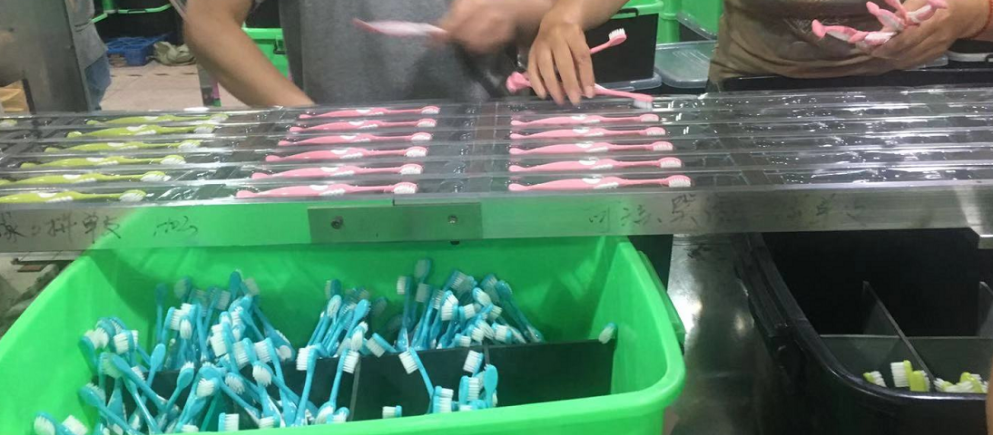 投料工序现场图牙刷自动包装机产线上投料3人(根据产品的颜色均分进行投料)、热封1人、折盒装箱4人（会在装箱的同时会把包装好的产品再次目视检验一遍，发现产品有瑕疵的会进行手动剔除）、称重检测（装箱完成后会根据区间重量进行装箱数量的检测以此来判断是否存在漏装）。随着人们生活水平的提升，人们更不愿意从事这些危险的工作。机器人技术利用具有明显的优势，机器人不用过份担心外部环境带来的伤害，因为在设计产品时已经考虑了对环境的适应性。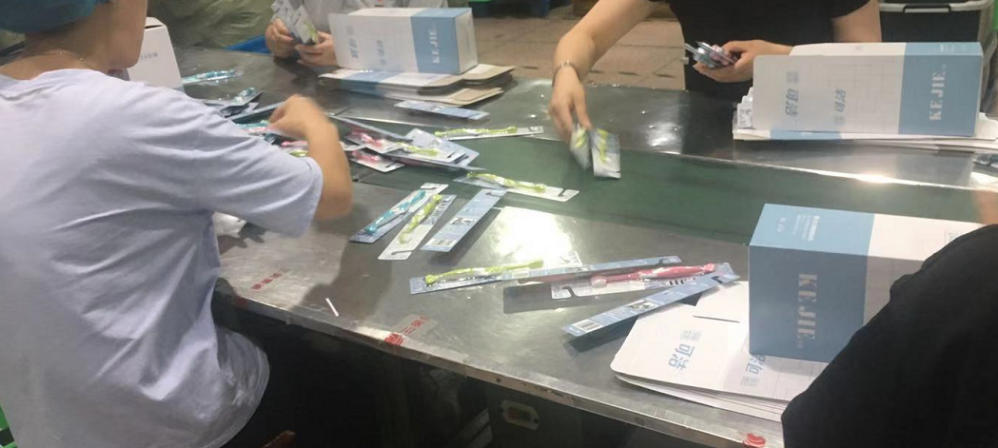 折盒、装箱现场图提升工厂生产效率：使用机器人可以提升工作效率，特别在一些重复性的工作，机器人可以24小时不停机工作，企业只需要支付电费即可。而且有些工作不需要照明系统，完成可以黑灯作业，这将进一步减少工厂的成本。保证稳定的生产品质：机器人可以产生较高的生产品质，因为它们被编程设定了精确、重复的动作，不会受到环境和情绪影响而犯错误。在某些方面，人为操作很难控制所有动作的一致性，而机器人消除人为错误的可能，使得每次生产出来的产品都是完美和可预测的。此外，机器人不需要将他们的注意力分散在众多事物之间，工作永远不受到其他人的影响。遇到意外的紧急情况时，仍然能保持原先设定的生产步骤进行生产。机器人会专心地做他们应该做的事情，自动化通常会比人工更可靠。（包括主要技术、条件、成熟度、成本等指标）现阶段牙刷的生产工艺流程为：开模—注塑—注胶—修理—植毛（清洗）—热封—装箱，在投料、装箱工序中需要进行“机器换人”。牙刷自动包装机分为成型，投料（放入产品牙刷），热封，冲切。投料和装箱是消耗人工最大的工序，人工操作费时费力、不确定因素高、质量无法进行保障，希望能够通过自动化（机械手）技术将投料和包装的工人人数降下来。投料工序现场图牙刷自动包装机产线上投料3人(根据产品的颜色均分进行投料)、热封1人、折盒装箱4人（会在装箱的同时会把包装好的产品再次目视检验一遍，发现产品有瑕疵的会进行手动剔除）、称重检测（装箱完成后会根据区间重量进行装箱数量的检测以此来判断是否存在漏装）。随着人们生活水平的提升，人们更不愿意从事这些危险的工作。机器人技术利用具有明显的优势，机器人不用过份担心外部环境带来的伤害，因为在设计产品时已经考虑了对环境的适应性。折盒、装箱现场图提升工厂生产效率：使用机器人可以提升工作效率，特别在一些重复性的工作，机器人可以24小时不停机工作，企业只需要支付电费即可。而且有些工作不需要照明系统，完成可以黑灯作业，这将进一步减少工厂的成本。保证稳定的生产品质：机器人可以产生较高的生产品质，因为它们被编程设定了精确、重复的动作，不会受到环境和情绪影响而犯错误。在某些方面，人为操作很难控制所有动作的一致性，而机器人消除人为错误的可能，使得每次生产出来的产品都是完美和可预测的。此外，机器人不需要将他们的注意力分散在众多事物之间，工作永远不受到其他人的影响。遇到意外的紧急情况时，仍然能保持原先设定的生产步骤进行生产。机器人会专心地做他们应该做的事情，自动化通常会比人工更可靠。（包括主要技术、条件、成熟度、成本等指标）现阶段牙刷的生产工艺流程为：开模—注塑—注胶—修理—植毛（清洗）—热封—装箱，在投料、装箱工序中需要进行“机器换人”。牙刷自动包装机分为成型，投料（放入产品牙刷），热封，冲切。投料和装箱是消耗人工最大的工序，人工操作费时费力、不确定因素高、质量无法进行保障，希望能够通过自动化（机械手）技术将投料和包装的工人人数降下来。投料工序现场图牙刷自动包装机产线上投料3人(根据产品的颜色均分进行投料)、热封1人、折盒装箱4人（会在装箱的同时会把包装好的产品再次目视检验一遍，发现产品有瑕疵的会进行手动剔除）、称重检测（装箱完成后会根据区间重量进行装箱数量的检测以此来判断是否存在漏装）。随着人们生活水平的提升，人们更不愿意从事这些危险的工作。机器人技术利用具有明显的优势，机器人不用过份担心外部环境带来的伤害，因为在设计产品时已经考虑了对环境的适应性。折盒、装箱现场图提升工厂生产效率：使用机器人可以提升工作效率，特别在一些重复性的工作，机器人可以24小时不停机工作，企业只需要支付电费即可。而且有些工作不需要照明系统，完成可以黑灯作业，这将进一步减少工厂的成本。保证稳定的生产品质：机器人可以产生较高的生产品质，因为它们被编程设定了精确、重复的动作，不会受到环境和情绪影响而犯错误。在某些方面，人为操作很难控制所有动作的一致性，而机器人消除人为错误的可能，使得每次生产出来的产品都是完美和可预测的。此外，机器人不需要将他们的注意力分散在众多事物之间，工作永远不受到其他人的影响。遇到意外的紧急情况时，仍然能保持原先设定的生产步骤进行生产。机器人会专心地做他们应该做的事情，自动化通常会比人工更可靠。（包括主要技术、条件、成熟度、成本等指标）现阶段牙刷的生产工艺流程为：开模—注塑—注胶—修理—植毛（清洗）—热封—装箱，在投料、装箱工序中需要进行“机器换人”。牙刷自动包装机分为成型，投料（放入产品牙刷），热封，冲切。投料和装箱是消耗人工最大的工序，人工操作费时费力、不确定因素高、质量无法进行保障，希望能够通过自动化（机械手）技术将投料和包装的工人人数降下来。投料工序现场图牙刷自动包装机产线上投料3人(根据产品的颜色均分进行投料)、热封1人、折盒装箱4人（会在装箱的同时会把包装好的产品再次目视检验一遍，发现产品有瑕疵的会进行手动剔除）、称重检测（装箱完成后会根据区间重量进行装箱数量的检测以此来判断是否存在漏装）。随着人们生活水平的提升，人们更不愿意从事这些危险的工作。机器人技术利用具有明显的优势，机器人不用过份担心外部环境带来的伤害，因为在设计产品时已经考虑了对环境的适应性。折盒、装箱现场图提升工厂生产效率：使用机器人可以提升工作效率，特别在一些重复性的工作，机器人可以24小时不停机工作，企业只需要支付电费即可。而且有些工作不需要照明系统，完成可以黑灯作业，这将进一步减少工厂的成本。保证稳定的生产品质：机器人可以产生较高的生产品质，因为它们被编程设定了精确、重复的动作，不会受到环境和情绪影响而犯错误。在某些方面，人为操作很难控制所有动作的一致性，而机器人消除人为错误的可能，使得每次生产出来的产品都是完美和可预测的。此外，机器人不需要将他们的注意力分散在众多事物之间，工作永远不受到其他人的影响。遇到意外的紧急情况时，仍然能保持原先设定的生产步骤进行生产。机器人会专心地做他们应该做的事情，自动化通常会比人工更可靠。（包括主要技术、条件、成熟度、成本等指标）现阶段牙刷的生产工艺流程为：开模—注塑—注胶—修理—植毛（清洗）—热封—装箱，在投料、装箱工序中需要进行“机器换人”。牙刷自动包装机分为成型，投料（放入产品牙刷），热封，冲切。投料和装箱是消耗人工最大的工序，人工操作费时费力、不确定因素高、质量无法进行保障，希望能够通过自动化（机械手）技术将投料和包装的工人人数降下来。投料工序现场图牙刷自动包装机产线上投料3人(根据产品的颜色均分进行投料)、热封1人、折盒装箱4人（会在装箱的同时会把包装好的产品再次目视检验一遍，发现产品有瑕疵的会进行手动剔除）、称重检测（装箱完成后会根据区间重量进行装箱数量的检测以此来判断是否存在漏装）。随着人们生活水平的提升，人们更不愿意从事这些危险的工作。机器人技术利用具有明显的优势，机器人不用过份担心外部环境带来的伤害，因为在设计产品时已经考虑了对环境的适应性。折盒、装箱现场图提升工厂生产效率：使用机器人可以提升工作效率，特别在一些重复性的工作，机器人可以24小时不停机工作，企业只需要支付电费即可。而且有些工作不需要照明系统，完成可以黑灯作业，这将进一步减少工厂的成本。保证稳定的生产品质：机器人可以产生较高的生产品质，因为它们被编程设定了精确、重复的动作，不会受到环境和情绪影响而犯错误。在某些方面，人为操作很难控制所有动作的一致性，而机器人消除人为错误的可能，使得每次生产出来的产品都是完美和可预测的。此外，机器人不需要将他们的注意力分散在众多事物之间，工作永远不受到其他人的影响。遇到意外的紧急情况时，仍然能保持原先设定的生产步骤进行生产。机器人会专心地做他们应该做的事情，自动化通常会比人工更可靠。技术创新需求情况说明现有基础（已经开展的工作、所处阶段、投入资金和人力、仪器设备、生产条件等）我公司创办于1989年，是集日化产品、家用卫生杀虫用品、个人卫生护理用品、房地产开发等多种产业为一体的大型民营企业集团。党和国家领导人胡锦涛、朱镕基、吴官正、尉健行、回良玉等接见集团领导或到公司视察时，都给予了高度的赞扬和鼓励。
       集团董事长韩国平先生一贯倡导发扬“先做人，后做事”的企业精神和坚持“消费者的希望，三笑人的追求”为企业宗旨。三笑牙刷国内市场占有率高达50.6％（ＡＣ尼尔森调查数据），并远销欧美等发达国家。2000年7月集团与全球500强之一的美国高露洁棕榄公司强强联手，合资成立了“高露洁三笑有限公司”。自此以后，“三笑牙刷”的发展迅速踏上了国际市场的快车道。
      随后，集团迅速踏上了“二次创业”的征程，先后介入了中国家用卫生杀虫用品领域和个人卫生护理用品领域，相继开发了“睡的香”系列蚊香、电热蚊香片、电热蚊香液和气雾杀虫剂，并特邀中国著名笑星赵本山出任“睡的香”产品的形象代言人，“睡的香蚊香，赶走蚊子保健康”的产品广告早已响遍了大江南北、长城内外。产品投放市场以来倍受消费者的青睐，更为全国各地的经销商创造了无限的商机，2006年9月 ，“睡的香”蚊香被中国名牌战略推进委员会评定为“中国名牌”产品。
     集团个人卫生护理用品项目的核心产品——笑爽系列卫生巾、卫生护垫，由影视巨星赵薇出任产品形象代言人，“笑爽”卫生巾广告同期投放于央视及各主流卫视，“用笑爽，做快乐女人”的号召也逐渐根植于女性消费者的心中。笑爽产品投放市场以来，产品功能不断升级，产品种类不断完善。复合袋易拉开口贴包装和“蓝色疏导芯片，神奇吸收效果”的蓝芯片卫生巾赢得了广大消费者的好评，塑盒装卫生巾、纸盒装卫生巾、网型面层棉芯丝薄卫生巾、竹炭复合芯片卫生巾、纯棉护垫等新包装新产品层出不穷。一个缜密完善的日用消费品营销网络现已遍及全国各地的城乡市场。
     在新的时期里，江苏三笑集团将一如既往地坚持“诚信为本，质量至上”的方略，充分发挥自身的规模化产业优势，必将在卫生杀虫用品领域及个人卫生护理用品领域创造新的辉煌，以我产品，服务社会，把健康和快乐送进千家万户。
 （已经开展的工作、所处阶段、投入资金和人力、仪器设备、生产条件等）我公司创办于1989年，是集日化产品、家用卫生杀虫用品、个人卫生护理用品、房地产开发等多种产业为一体的大型民营企业集团。党和国家领导人胡锦涛、朱镕基、吴官正、尉健行、回良玉等接见集团领导或到公司视察时，都给予了高度的赞扬和鼓励。
       集团董事长韩国平先生一贯倡导发扬“先做人，后做事”的企业精神和坚持“消费者的希望，三笑人的追求”为企业宗旨。三笑牙刷国内市场占有率高达50.6％（ＡＣ尼尔森调查数据），并远销欧美等发达国家。2000年7月集团与全球500强之一的美国高露洁棕榄公司强强联手，合资成立了“高露洁三笑有限公司”。自此以后，“三笑牙刷”的发展迅速踏上了国际市场的快车道。
      随后，集团迅速踏上了“二次创业”的征程，先后介入了中国家用卫生杀虫用品领域和个人卫生护理用品领域，相继开发了“睡的香”系列蚊香、电热蚊香片、电热蚊香液和气雾杀虫剂，并特邀中国著名笑星赵本山出任“睡的香”产品的形象代言人，“睡的香蚊香，赶走蚊子保健康”的产品广告早已响遍了大江南北、长城内外。产品投放市场以来倍受消费者的青睐，更为全国各地的经销商创造了无限的商机，2006年9月 ，“睡的香”蚊香被中国名牌战略推进委员会评定为“中国名牌”产品。
     集团个人卫生护理用品项目的核心产品——笑爽系列卫生巾、卫生护垫，由影视巨星赵薇出任产品形象代言人，“笑爽”卫生巾广告同期投放于央视及各主流卫视，“用笑爽，做快乐女人”的号召也逐渐根植于女性消费者的心中。笑爽产品投放市场以来，产品功能不断升级，产品种类不断完善。复合袋易拉开口贴包装和“蓝色疏导芯片，神奇吸收效果”的蓝芯片卫生巾赢得了广大消费者的好评，塑盒装卫生巾、纸盒装卫生巾、网型面层棉芯丝薄卫生巾、竹炭复合芯片卫生巾、纯棉护垫等新包装新产品层出不穷。一个缜密完善的日用消费品营销网络现已遍及全国各地的城乡市场。
     在新的时期里，江苏三笑集团将一如既往地坚持“诚信为本，质量至上”的方略，充分发挥自身的规模化产业优势，必将在卫生杀虫用品领域及个人卫生护理用品领域创造新的辉煌，以我产品，服务社会，把健康和快乐送进千家万户。
 （已经开展的工作、所处阶段、投入资金和人力、仪器设备、生产条件等）我公司创办于1989年，是集日化产品、家用卫生杀虫用品、个人卫生护理用品、房地产开发等多种产业为一体的大型民营企业集团。党和国家领导人胡锦涛、朱镕基、吴官正、尉健行、回良玉等接见集团领导或到公司视察时，都给予了高度的赞扬和鼓励。
       集团董事长韩国平先生一贯倡导发扬“先做人，后做事”的企业精神和坚持“消费者的希望，三笑人的追求”为企业宗旨。三笑牙刷国内市场占有率高达50.6％（ＡＣ尼尔森调查数据），并远销欧美等发达国家。2000年7月集团与全球500强之一的美国高露洁棕榄公司强强联手，合资成立了“高露洁三笑有限公司”。自此以后，“三笑牙刷”的发展迅速踏上了国际市场的快车道。
      随后，集团迅速踏上了“二次创业”的征程，先后介入了中国家用卫生杀虫用品领域和个人卫生护理用品领域，相继开发了“睡的香”系列蚊香、电热蚊香片、电热蚊香液和气雾杀虫剂，并特邀中国著名笑星赵本山出任“睡的香”产品的形象代言人，“睡的香蚊香，赶走蚊子保健康”的产品广告早已响遍了大江南北、长城内外。产品投放市场以来倍受消费者的青睐，更为全国各地的经销商创造了无限的商机，2006年9月 ，“睡的香”蚊香被中国名牌战略推进委员会评定为“中国名牌”产品。
     集团个人卫生护理用品项目的核心产品——笑爽系列卫生巾、卫生护垫，由影视巨星赵薇出任产品形象代言人，“笑爽”卫生巾广告同期投放于央视及各主流卫视，“用笑爽，做快乐女人”的号召也逐渐根植于女性消费者的心中。笑爽产品投放市场以来，产品功能不断升级，产品种类不断完善。复合袋易拉开口贴包装和“蓝色疏导芯片，神奇吸收效果”的蓝芯片卫生巾赢得了广大消费者的好评，塑盒装卫生巾、纸盒装卫生巾、网型面层棉芯丝薄卫生巾、竹炭复合芯片卫生巾、纯棉护垫等新包装新产品层出不穷。一个缜密完善的日用消费品营销网络现已遍及全国各地的城乡市场。
     在新的时期里，江苏三笑集团将一如既往地坚持“诚信为本，质量至上”的方略，充分发挥自身的规模化产业优势，必将在卫生杀虫用品领域及个人卫生护理用品领域创造新的辉煌，以我产品，服务社会，把健康和快乐送进千家万户。
 （已经开展的工作、所处阶段、投入资金和人力、仪器设备、生产条件等）我公司创办于1989年，是集日化产品、家用卫生杀虫用品、个人卫生护理用品、房地产开发等多种产业为一体的大型民营企业集团。党和国家领导人胡锦涛、朱镕基、吴官正、尉健行、回良玉等接见集团领导或到公司视察时，都给予了高度的赞扬和鼓励。
       集团董事长韩国平先生一贯倡导发扬“先做人，后做事”的企业精神和坚持“消费者的希望，三笑人的追求”为企业宗旨。三笑牙刷国内市场占有率高达50.6％（ＡＣ尼尔森调查数据），并远销欧美等发达国家。2000年7月集团与全球500强之一的美国高露洁棕榄公司强强联手，合资成立了“高露洁三笑有限公司”。自此以后，“三笑牙刷”的发展迅速踏上了国际市场的快车道。
      随后，集团迅速踏上了“二次创业”的征程，先后介入了中国家用卫生杀虫用品领域和个人卫生护理用品领域，相继开发了“睡的香”系列蚊香、电热蚊香片、电热蚊香液和气雾杀虫剂，并特邀中国著名笑星赵本山出任“睡的香”产品的形象代言人，“睡的香蚊香，赶走蚊子保健康”的产品广告早已响遍了大江南北、长城内外。产品投放市场以来倍受消费者的青睐，更为全国各地的经销商创造了无限的商机，2006年9月 ，“睡的香”蚊香被中国名牌战略推进委员会评定为“中国名牌”产品。
     集团个人卫生护理用品项目的核心产品——笑爽系列卫生巾、卫生护垫，由影视巨星赵薇出任产品形象代言人，“笑爽”卫生巾广告同期投放于央视及各主流卫视，“用笑爽，做快乐女人”的号召也逐渐根植于女性消费者的心中。笑爽产品投放市场以来，产品功能不断升级，产品种类不断完善。复合袋易拉开口贴包装和“蓝色疏导芯片，神奇吸收效果”的蓝芯片卫生巾赢得了广大消费者的好评，塑盒装卫生巾、纸盒装卫生巾、网型面层棉芯丝薄卫生巾、竹炭复合芯片卫生巾、纯棉护垫等新包装新产品层出不穷。一个缜密完善的日用消费品营销网络现已遍及全国各地的城乡市场。
     在新的时期里，江苏三笑集团将一如既往地坚持“诚信为本，质量至上”的方略，充分发挥自身的规模化产业优势，必将在卫生杀虫用品领域及个人卫生护理用品领域创造新的辉煌，以我产品，服务社会，把健康和快乐送进千家万户。
 （已经开展的工作、所处阶段、投入资金和人力、仪器设备、生产条件等）我公司创办于1989年，是集日化产品、家用卫生杀虫用品、个人卫生护理用品、房地产开发等多种产业为一体的大型民营企业集团。党和国家领导人胡锦涛、朱镕基、吴官正、尉健行、回良玉等接见集团领导或到公司视察时，都给予了高度的赞扬和鼓励。
       集团董事长韩国平先生一贯倡导发扬“先做人，后做事”的企业精神和坚持“消费者的希望，三笑人的追求”为企业宗旨。三笑牙刷国内市场占有率高达50.6％（ＡＣ尼尔森调查数据），并远销欧美等发达国家。2000年7月集团与全球500强之一的美国高露洁棕榄公司强强联手，合资成立了“高露洁三笑有限公司”。自此以后，“三笑牙刷”的发展迅速踏上了国际市场的快车道。
      随后，集团迅速踏上了“二次创业”的征程，先后介入了中国家用卫生杀虫用品领域和个人卫生护理用品领域，相继开发了“睡的香”系列蚊香、电热蚊香片、电热蚊香液和气雾杀虫剂，并特邀中国著名笑星赵本山出任“睡的香”产品的形象代言人，“睡的香蚊香，赶走蚊子保健康”的产品广告早已响遍了大江南北、长城内外。产品投放市场以来倍受消费者的青睐，更为全国各地的经销商创造了无限的商机，2006年9月 ，“睡的香”蚊香被中国名牌战略推进委员会评定为“中国名牌”产品。
     集团个人卫生护理用品项目的核心产品——笑爽系列卫生巾、卫生护垫，由影视巨星赵薇出任产品形象代言人，“笑爽”卫生巾广告同期投放于央视及各主流卫视，“用笑爽，做快乐女人”的号召也逐渐根植于女性消费者的心中。笑爽产品投放市场以来，产品功能不断升级，产品种类不断完善。复合袋易拉开口贴包装和“蓝色疏导芯片，神奇吸收效果”的蓝芯片卫生巾赢得了广大消费者的好评，塑盒装卫生巾、纸盒装卫生巾、网型面层棉芯丝薄卫生巾、竹炭复合芯片卫生巾、纯棉护垫等新包装新产品层出不穷。一个缜密完善的日用消费品营销网络现已遍及全国各地的城乡市场。
     在新的时期里，江苏三笑集团将一如既往地坚持“诚信为本，质量至上”的方略，充分发挥自身的规模化产业优势，必将在卫生杀虫用品领域及个人卫生护理用品领域创造新的辉煌，以我产品，服务社会，把健康和快乐送进千家万户。
 产学研合作要求简要描述（希望与哪类高校、科研院所开展产学研合作，共建创新载体，以及对专家及团队所属领域和水平的要求）希望能够与从事先进制造与自动化（机械手）领域的高校、科研院所进行合作。（希望与哪类高校、科研院所开展产学研合作，共建创新载体，以及对专家及团队所属领域和水平的要求）希望能够与从事先进制造与自动化（机械手）领域的高校、科研院所进行合作。（希望与哪类高校、科研院所开展产学研合作，共建创新载体，以及对专家及团队所属领域和水平的要求）希望能够与从事先进制造与自动化（机械手）领域的高校、科研院所进行合作。（希望与哪类高校、科研院所开展产学研合作，共建创新载体，以及对专家及团队所属领域和水平的要求）希望能够与从事先进制造与自动化（机械手）领域的高校、科研院所进行合作。（希望与哪类高校、科研院所开展产学研合作，共建创新载体，以及对专家及团队所属领域和水平的要求）希望能够与从事先进制造与自动化（机械手）领域的高校、科研院所进行合作。产学研合作要求合作方式 □技术转让    □技术入股  联合开发   □委托研发  □委托团队、专家长期技术服务    □共建新研发、生产实体 □技术转让    □技术入股  联合开发   □委托研发  □委托团队、专家长期技术服务    □共建新研发、生产实体 □技术转让    □技术入股  联合开发   □委托研发  □委托团队、专家长期技术服务    □共建新研发、生产实体 □技术转让    □技术入股  联合开发   □委托研发  □委托团队、专家长期技术服务    □共建新研发、生产实体 □技术转让    □技术入股  联合开发   □委托研发  □委托团队、专家长期技术服务    □共建新研发、生产实体其他需求技术转移  研发费用加计扣除  知识产权  □科技金融 □检验检测  □质量体系  □行业政策   □科技政策  □招标采购 □产品/服务市场占有率分析  □市场前景分析  □企业发展战略咨询           □其他                                 技术转移  研发费用加计扣除  知识产权  □科技金融 □检验检测  □质量体系  □行业政策   □科技政策  □招标采购 □产品/服务市场占有率分析  □市场前景分析  □企业发展战略咨询           □其他                                 技术转移  研发费用加计扣除  知识产权  □科技金融 □检验检测  □质量体系  □行业政策   □科技政策  □招标采购 □产品/服务市场占有率分析  □市场前景分析  □企业发展战略咨询           □其他                                 技术转移  研发费用加计扣除  知识产权  □科技金融 □检验检测  □质量体系  □行业政策   □科技政策  □招标采购 □产品/服务市场占有率分析  □市场前景分析  □企业发展战略咨询           □其他                                 技术转移  研发费用加计扣除  知识产权  □科技金融 □检验检测  □质量体系  □行业政策   □科技政策  □招标采购 □产品/服务市场占有率分析  □市场前景分析  □企业发展战略咨询           □其他                                 技术转移  研发费用加计扣除  知识产权  □科技金融 □检验检测  □质量体系  □行业政策   □科技政策  □招标采购 □产品/服务市场占有率分析  □市场前景分析  □企业发展战略咨询           □其他                                 管理信息管理信息管理信息管理信息管理信息管理信息管理信息同意公开需求信息同意公开需求信息同意公开需求信息 □是                               □否 部分公开（说明）                                               □是                               □否 部分公开（说明）                                               □是                               □否 部分公开（说明）                                               □是                               □否 部分公开（说明）                                              同意接受专家服务同意接受专家服务同意接受专家服务 是                 □否 是                 □否 是                 □否 是                 □否同意参与解决方案筛选评价同意参与解决方案筛选评价同意参与解决方案筛选评价 是 □否 是 □否 是 □否 是 □否同意出资奖励优秀解决方案同意出资奖励优秀解决方案同意出资奖励优秀解决方案 □是，金额              万元。（奖金仅用作鼓励挑战者，不作为技术转让、技术许可或其他独占性合作的前提条件） 否 □是，金额              万元。（奖金仅用作鼓励挑战者，不作为技术转让、技术许可或其他独占性合作的前提条件） 否 □是，金额              万元。（奖金仅用作鼓励挑战者，不作为技术转让、技术许可或其他独占性合作的前提条件） 否 □是，金额              万元。（奖金仅用作鼓励挑战者，不作为技术转让、技术许可或其他独占性合作的前提条件） 否法人代表： 韩 国平         19  年  9 月  9日法人代表： 韩 国平         19  年  9 月  9日法人代表： 韩 国平         19  年  9 月  9日法人代表： 韩 国平         19  年  9 月  9日法人代表： 韩 国平         19  年  9 月  9日法人代表： 韩 国平         19  年  9 月  9日法人代表： 韩 国平         19  年  9 月  9日单位信息单位信息单位信息单位信息单位信息单位信息单位信息单位名称单位名称单位名称单位名称江苏现代照明集团有限公司社会统一信用代码913210847333324830联系人联系人联系人联系人姜峰联系电话0514-80550672行政区域行政区域行政区域行政区域 江苏 省（自治区、直辖市） 扬州 市（地） 高邮 市（县） 江苏 省（自治区、直辖市） 扬州 市（地） 高邮 市（县） 江苏 省（自治区、直辖市） 扬州 市（地） 高邮 市（县）是否在国家高新区内？是否在国家高新区内？是否在国家高新区内？是否在国家高新区内？□是                        （高新区名称）☑否□是                        （高新区名称）☑否□是                        （高新区名称）☑否所属行业所属行业所属行业所属行业制造业技术领域先进制造与自动化上一年度营业总收入上一年度营业总收入上一年度营业总收入上一年度营业总收入18522.67（万元）人员总数176（人）高新技术企业认定高新技术企业认定高新技术企业认定高新技术企业认定☑是      □否科技型中小企业备案☑是      □否需求名称需求名称研发车辆自动搬运器研发车辆自动搬运器研发车辆自动搬运器研发车辆自动搬运器研发车辆自动搬运器技术创新需求情况说明需求类别☑技术研发（关键、核心技术）☑产品研发（产品升级、新产品研发）□技术改造（设备、研发生产条件）□技术配套（技术、产品等配套合作）☑技术研发（关键、核心技术）☑产品研发（产品升级、新产品研发）□技术改造（设备、研发生产条件）□技术配套（技术、产品等配套合作）☑技术研发（关键、核心技术）☑产品研发（产品升级、新产品研发）□技术改造（设备、研发生产条件）□技术配套（技术、产品等配套合作）☑技术研发（关键、核心技术）☑产品研发（产品升级、新产品研发）□技术改造（设备、研发生产条件）□技术配套（技术、产品等配套合作）☑技术研发（关键、核心技术）☑产品研发（产品升级、新产品研发）□技术改造（设备、研发生产条件）□技术配套（技术、产品等配套合作）技术创新需求情况说明需求内容（包括主要技术、条件、成熟度、成本等指标）研发车辆自动搬运器,研发垂直循环类机械式停车设备及性能提升,公司于2016年下半年投入大量资金和人力研发立体停车设备，目前已研发出垂直循环类机械式停车设备，并已取得国家相关的生产许可证书，产品现在处于小批量生产阶段，第一个试点工程在高邮已完工投入使用。研发车辆自动搬运器     车辆自动搬运器作为全自动立体停车库的核心部件，在保证立体停车库人车分离安全防护的关键载体。搬运器自动对车辆超限检测，并对检查合格车辆进行位置纠偏、对中处理，然后将车辆运送到智能停车库的升降机上，根据优化的算法将车辆存储到指定位置或自动将车辆调头后运送至出入口位置。        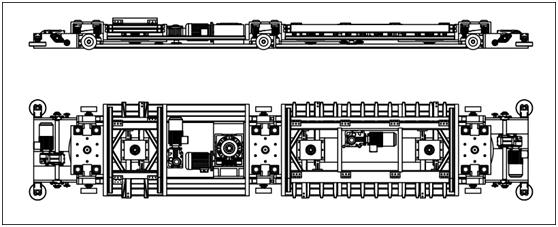 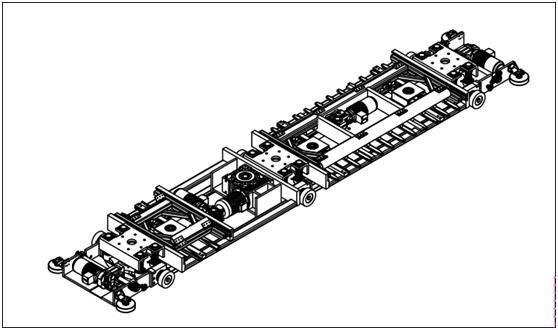 图1：车辆自动搬运器（包括主要技术、条件、成熟度、成本等指标）研发车辆自动搬运器,研发垂直循环类机械式停车设备及性能提升,公司于2016年下半年投入大量资金和人力研发立体停车设备，目前已研发出垂直循环类机械式停车设备，并已取得国家相关的生产许可证书，产品现在处于小批量生产阶段，第一个试点工程在高邮已完工投入使用。研发车辆自动搬运器     车辆自动搬运器作为全自动立体停车库的核心部件，在保证立体停车库人车分离安全防护的关键载体。搬运器自动对车辆超限检测，并对检查合格车辆进行位置纠偏、对中处理，然后将车辆运送到智能停车库的升降机上，根据优化的算法将车辆存储到指定位置或自动将车辆调头后运送至出入口位置。        图1：车辆自动搬运器（包括主要技术、条件、成熟度、成本等指标）研发车辆自动搬运器,研发垂直循环类机械式停车设备及性能提升,公司于2016年下半年投入大量资金和人力研发立体停车设备，目前已研发出垂直循环类机械式停车设备，并已取得国家相关的生产许可证书，产品现在处于小批量生产阶段，第一个试点工程在高邮已完工投入使用。研发车辆自动搬运器     车辆自动搬运器作为全自动立体停车库的核心部件，在保证立体停车库人车分离安全防护的关键载体。搬运器自动对车辆超限检测，并对检查合格车辆进行位置纠偏、对中处理，然后将车辆运送到智能停车库的升降机上，根据优化的算法将车辆存储到指定位置或自动将车辆调头后运送至出入口位置。        图1：车辆自动搬运器（包括主要技术、条件、成熟度、成本等指标）研发车辆自动搬运器,研发垂直循环类机械式停车设备及性能提升,公司于2016年下半年投入大量资金和人力研发立体停车设备，目前已研发出垂直循环类机械式停车设备，并已取得国家相关的生产许可证书，产品现在处于小批量生产阶段，第一个试点工程在高邮已完工投入使用。研发车辆自动搬运器     车辆自动搬运器作为全自动立体停车库的核心部件，在保证立体停车库人车分离安全防护的关键载体。搬运器自动对车辆超限检测，并对检查合格车辆进行位置纠偏、对中处理，然后将车辆运送到智能停车库的升降机上，根据优化的算法将车辆存储到指定位置或自动将车辆调头后运送至出入口位置。        图1：车辆自动搬运器（包括主要技术、条件、成熟度、成本等指标）研发车辆自动搬运器,研发垂直循环类机械式停车设备及性能提升,公司于2016年下半年投入大量资金和人力研发立体停车设备，目前已研发出垂直循环类机械式停车设备，并已取得国家相关的生产许可证书，产品现在处于小批量生产阶段，第一个试点工程在高邮已完工投入使用。研发车辆自动搬运器     车辆自动搬运器作为全自动立体停车库的核心部件，在保证立体停车库人车分离安全防护的关键载体。搬运器自动对车辆超限检测，并对检查合格车辆进行位置纠偏、对中处理，然后将车辆运送到智能停车库的升降机上，根据优化的算法将车辆存储到指定位置或自动将车辆调头后运送至出入口位置。        图1：车辆自动搬运器技术创新需求情况说明现有基础（已经开展的工作、所处阶段、投入资金和人力、仪器设备、生产条件等）公司集户外照明产品研发、制造、营销、安装于一体，产品涉及道路照明灯具、灯杆、中高杆灯、景观灯、庭院灯、草坪灯、LED新光源、太阳能光伏组件、太阳能路灯、景观亮化、电力杆、通信塔等多个系列近千品种。公司连续多年被工商行政管理局评为“重合同、守信用企业”、连年被江苏省国际咨询评估公司评为“AAA”级资信企业、率先通过了ISO9001：2008国际质量体系认证，ISO：14001/18000国际环境体系认证，太阳能路灯产品获金太阳产品认证，并通过SGS、RASO、CE认证。获江苏省名牌产品、江苏省著名商标、江苏省可再生能源协会副理事单位、扬州路灯商会副理事单位。（已经开展的工作、所处阶段、投入资金和人力、仪器设备、生产条件等）公司集户外照明产品研发、制造、营销、安装于一体，产品涉及道路照明灯具、灯杆、中高杆灯、景观灯、庭院灯、草坪灯、LED新光源、太阳能光伏组件、太阳能路灯、景观亮化、电力杆、通信塔等多个系列近千品种。公司连续多年被工商行政管理局评为“重合同、守信用企业”、连年被江苏省国际咨询评估公司评为“AAA”级资信企业、率先通过了ISO9001：2008国际质量体系认证，ISO：14001/18000国际环境体系认证，太阳能路灯产品获金太阳产品认证，并通过SGS、RASO、CE认证。获江苏省名牌产品、江苏省著名商标、江苏省可再生能源协会副理事单位、扬州路灯商会副理事单位。（已经开展的工作、所处阶段、投入资金和人力、仪器设备、生产条件等）公司集户外照明产品研发、制造、营销、安装于一体，产品涉及道路照明灯具、灯杆、中高杆灯、景观灯、庭院灯、草坪灯、LED新光源、太阳能光伏组件、太阳能路灯、景观亮化、电力杆、通信塔等多个系列近千品种。公司连续多年被工商行政管理局评为“重合同、守信用企业”、连年被江苏省国际咨询评估公司评为“AAA”级资信企业、率先通过了ISO9001：2008国际质量体系认证，ISO：14001/18000国际环境体系认证，太阳能路灯产品获金太阳产品认证，并通过SGS、RASO、CE认证。获江苏省名牌产品、江苏省著名商标、江苏省可再生能源协会副理事单位、扬州路灯商会副理事单位。（已经开展的工作、所处阶段、投入资金和人力、仪器设备、生产条件等）公司集户外照明产品研发、制造、营销、安装于一体，产品涉及道路照明灯具、灯杆、中高杆灯、景观灯、庭院灯、草坪灯、LED新光源、太阳能光伏组件、太阳能路灯、景观亮化、电力杆、通信塔等多个系列近千品种。公司连续多年被工商行政管理局评为“重合同、守信用企业”、连年被江苏省国际咨询评估公司评为“AAA”级资信企业、率先通过了ISO9001：2008国际质量体系认证，ISO：14001/18000国际环境体系认证，太阳能路灯产品获金太阳产品认证，并通过SGS、RASO、CE认证。获江苏省名牌产品、江苏省著名商标、江苏省可再生能源协会副理事单位、扬州路灯商会副理事单位。（已经开展的工作、所处阶段、投入资金和人力、仪器设备、生产条件等）公司集户外照明产品研发、制造、营销、安装于一体，产品涉及道路照明灯具、灯杆、中高杆灯、景观灯、庭院灯、草坪灯、LED新光源、太阳能光伏组件、太阳能路灯、景观亮化、电力杆、通信塔等多个系列近千品种。公司连续多年被工商行政管理局评为“重合同、守信用企业”、连年被江苏省国际咨询评估公司评为“AAA”级资信企业、率先通过了ISO9001：2008国际质量体系认证，ISO：14001/18000国际环境体系认证，太阳能路灯产品获金太阳产品认证，并通过SGS、RASO、CE认证。获江苏省名牌产品、江苏省著名商标、江苏省可再生能源协会副理事单位、扬州路灯商会副理事单位。产学研合作要求简要描述（希望与哪类高校、科研院所开展产学研合作，共建创新载体，以及对专家及团队所属领域和水平的要求）希望与具有机械或电气特长专业的高校、科研院所展开产学研合作。（希望与哪类高校、科研院所开展产学研合作，共建创新载体，以及对专家及团队所属领域和水平的要求）希望与具有机械或电气特长专业的高校、科研院所展开产学研合作。（希望与哪类高校、科研院所开展产学研合作，共建创新载体，以及对专家及团队所属领域和水平的要求）希望与具有机械或电气特长专业的高校、科研院所展开产学研合作。（希望与哪类高校、科研院所开展产学研合作，共建创新载体，以及对专家及团队所属领域和水平的要求）希望与具有机械或电气特长专业的高校、科研院所展开产学研合作。（希望与哪类高校、科研院所开展产学研合作，共建创新载体，以及对专家及团队所属领域和水平的要求）希望与具有机械或电气特长专业的高校、科研院所展开产学研合作。产学研合作要求合作方式 ☑技术转让    □技术入股   ☑联合开发   □委托研发  ☑委托团队、专家长期技术服务    □共建新研发、生产实体 ☑技术转让    □技术入股   ☑联合开发   □委托研发  ☑委托团队、专家长期技术服务    □共建新研发、生产实体 ☑技术转让    □技术入股   ☑联合开发   □委托研发  ☑委托团队、专家长期技术服务    □共建新研发、生产实体 ☑技术转让    □技术入股   ☑联合开发   □委托研发  ☑委托团队、专家长期技术服务    □共建新研发、生产实体 ☑技术转让    □技术入股   ☑联合开发   □委托研发  ☑委托团队、专家长期技术服务    □共建新研发、生产实体其他需求☑技术转移  □研发费用加计扣除  ☑知识产权  □科技金融 □检验检测  □质量体系  ☑行业政策   ☑科技政策  □招标采购 □产品/服务市场占有率分析  □市场前景分析  □企业发展战略咨询           □其他                                 ☑技术转移  □研发费用加计扣除  ☑知识产权  □科技金融 □检验检测  □质量体系  ☑行业政策   ☑科技政策  □招标采购 □产品/服务市场占有率分析  □市场前景分析  □企业发展战略咨询           □其他                                 ☑技术转移  □研发费用加计扣除  ☑知识产权  □科技金融 □检验检测  □质量体系  ☑行业政策   ☑科技政策  □招标采购 □产品/服务市场占有率分析  □市场前景分析  □企业发展战略咨询           □其他                                 ☑技术转移  □研发费用加计扣除  ☑知识产权  □科技金融 □检验检测  □质量体系  ☑行业政策   ☑科技政策  □招标采购 □产品/服务市场占有率分析  □市场前景分析  □企业发展战略咨询           □其他                                 ☑技术转移  □研发费用加计扣除  ☑知识产权  □科技金融 □检验检测  □质量体系  ☑行业政策   ☑科技政策  □招标采购 □产品/服务市场占有率分析  □市场前景分析  □企业发展战略咨询           □其他                                 ☑技术转移  □研发费用加计扣除  ☑知识产权  □科技金融 □检验检测  □质量体系  ☑行业政策   ☑科技政策  □招标采购 □产品/服务市场占有率分析  □市场前景分析  □企业发展战略咨询           □其他                                 管理信息管理信息管理信息管理信息管理信息管理信息管理信息同意公开需求信息同意公开需求信息同意公开需求信息 ☑是                               □否 □部分公开（说明）                                               ☑是                               □否 □部分公开（说明）                                               ☑是                               □否 □部分公开（说明）                                               ☑是                               □否 □部分公开（说明）                                              同意接受专家服务同意接受专家服务同意接受专家服务 ☑是                 □否 ☑是                 □否 ☑是                 □否 ☑是                 □否同意参与解决方案筛选评价同意参与解决方案筛选评价同意参与解决方案筛选评价 ☑是 □否 ☑是 □否 ☑是 □否 ☑是 □否同意出资奖励优秀解决方案同意出资奖励优秀解决方案同意出资奖励优秀解决方案 □是，金额              万元。（奖金仅用作鼓励挑战者，不作为技术转让、技术许可或其他独占性合作的前提条件） ☑否
   □是，金额              万元。（奖金仅用作鼓励挑战者，不作为技术转让、技术许可或其他独占性合作的前提条件） ☑否
   □是，金额              万元。（奖金仅用作鼓励挑战者，不作为技术转让、技术许可或其他独占性合作的前提条件） ☑否
   □是，金额              万元。（奖金仅用作鼓励挑战者，不作为技术转让、技术许可或其他独占性合作的前提条件） ☑否
  法人代表：                年    月    日法人代表：                年    月    日法人代表：                年    月    日法人代表：                年    月    日法人代表：                年    月    日法人代表：                年    月    日法人代表：                年    月    日单位信息单位信息单位信息单位信息单位信息单位信息单位信息单位名称单位名称单位名称单位名称江苏现代照明集团有限公司社会统一信用代码913210847333324830联系人联系人联系人联系人姜峰联系电话0514-80550672行政区域行政区域行政区域行政区域 江苏 省（自治区、直辖市） 扬州 市（地） 高邮 市（县） 江苏 省（自治区、直辖市） 扬州 市（地） 高邮 市（县） 江苏 省（自治区、直辖市） 扬州 市（地） 高邮 市（县）是否在国家高新区内？是否在国家高新区内？是否在国家高新区内？是否在国家高新区内？□是                        （高新区名称）☑否□是                        （高新区名称）☑否□是                        （高新区名称）☑否所属行业所属行业所属行业所属行业制造业技术领域先进制造与自动化上一年度营业总收入上一年度营业总收入上一年度营业总收入上一年度营业总收入18522.67（万元）人员总数176（人）高新技术企业认定高新技术企业认定高新技术企业认定高新技术企业认定☑是      □否科技型中小企业备案☑是      □否需求名称需求名称研发多层（n>25）多车位（m>50）垂直升降立体停设备研发多层（n>25）多车位（m>50）垂直升降立体停设备研发多层（n>25）多车位（m>50）垂直升降立体停设备研发多层（n>25）多车位（m>50）垂直升降立体停设备研发多层（n>25）多车位（m>50）垂直升降立体停设备技术创新需求情况说明需求类别☑技术研发（关键、核心技术）☑产品研发（产品升级、新产品研发）□技术改造（设备、研发生产条件）□技术配套（技术、产品等配套合作）☑技术研发（关键、核心技术）☑产品研发（产品升级、新产品研发）□技术改造（设备、研发生产条件）□技术配套（技术、产品等配套合作）☑技术研发（关键、核心技术）☑产品研发（产品升级、新产品研发）□技术改造（设备、研发生产条件）□技术配套（技术、产品等配套合作）☑技术研发（关键、核心技术）☑产品研发（产品升级、新产品研发）□技术改造（设备、研发生产条件）□技术配套（技术、产品等配套合作）☑技术研发（关键、核心技术）☑产品研发（产品升级、新产品研发）□技术改造（设备、研发生产条件）□技术配套（技术、产品等配套合作）技术创新需求情况说明需求内容（包括主要技术、条件、成熟度、成本等指标）公司于2016年下半年投入大量资金和人力研发立体停车设备，目前已研发出垂直循环类机械式停车设备，并已取得国家相关的生产许可证书，产品现在处于小批量生产阶段，第一个试点工程在高邮已完工投入使用。研发多层（n>25）多车位（m>50）垂直升降立体停车库     标准垂直升降式停车设备一般以两个车位为一个层面，达到多层（n>25）多车位（m>50）。适用于高层办公楼、住宅、医院、综合商业建筑等用地紧张的工程、新建独立式立体车库及老城区改造，可根据现场条件进行组合、灵活设计。主要技术参数如下表。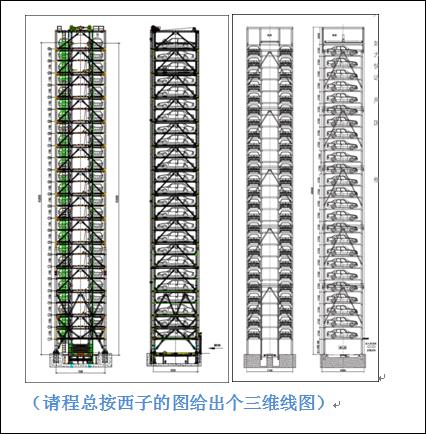                       图2： 垂直升降立体停车库（包括主要技术、条件、成熟度、成本等指标）公司于2016年下半年投入大量资金和人力研发立体停车设备，目前已研发出垂直循环类机械式停车设备，并已取得国家相关的生产许可证书，产品现在处于小批量生产阶段，第一个试点工程在高邮已完工投入使用。研发多层（n>25）多车位（m>50）垂直升降立体停车库     标准垂直升降式停车设备一般以两个车位为一个层面，达到多层（n>25）多车位（m>50）。适用于高层办公楼、住宅、医院、综合商业建筑等用地紧张的工程、新建独立式立体车库及老城区改造，可根据现场条件进行组合、灵活设计。主要技术参数如下表。                      图2： 垂直升降立体停车库（包括主要技术、条件、成熟度、成本等指标）公司于2016年下半年投入大量资金和人力研发立体停车设备，目前已研发出垂直循环类机械式停车设备，并已取得国家相关的生产许可证书，产品现在处于小批量生产阶段，第一个试点工程在高邮已完工投入使用。研发多层（n>25）多车位（m>50）垂直升降立体停车库     标准垂直升降式停车设备一般以两个车位为一个层面，达到多层（n>25）多车位（m>50）。适用于高层办公楼、住宅、医院、综合商业建筑等用地紧张的工程、新建独立式立体车库及老城区改造，可根据现场条件进行组合、灵活设计。主要技术参数如下表。                      图2： 垂直升降立体停车库（包括主要技术、条件、成熟度、成本等指标）公司于2016年下半年投入大量资金和人力研发立体停车设备，目前已研发出垂直循环类机械式停车设备，并已取得国家相关的生产许可证书，产品现在处于小批量生产阶段，第一个试点工程在高邮已完工投入使用。研发多层（n>25）多车位（m>50）垂直升降立体停车库     标准垂直升降式停车设备一般以两个车位为一个层面，达到多层（n>25）多车位（m>50）。适用于高层办公楼、住宅、医院、综合商业建筑等用地紧张的工程、新建独立式立体车库及老城区改造，可根据现场条件进行组合、灵活设计。主要技术参数如下表。                      图2： 垂直升降立体停车库（包括主要技术、条件、成熟度、成本等指标）公司于2016年下半年投入大量资金和人力研发立体停车设备，目前已研发出垂直循环类机械式停车设备，并已取得国家相关的生产许可证书，产品现在处于小批量生产阶段，第一个试点工程在高邮已完工投入使用。研发多层（n>25）多车位（m>50）垂直升降立体停车库     标准垂直升降式停车设备一般以两个车位为一个层面，达到多层（n>25）多车位（m>50）。适用于高层办公楼、住宅、医院、综合商业建筑等用地紧张的工程、新建独立式立体车库及老城区改造，可根据现场条件进行组合、灵活设计。主要技术参数如下表。                      图2： 垂直升降立体停车库技术创新需求情况说明现有基础（已经开展的工作、所处阶段、投入资金和人力、仪器设备、生产条件等）   公司集户外照明产品研发、制造、营销、安装于一体，产品涉及道路照明灯具、灯杆、中高杆灯、景观灯、庭院灯、草坪灯、LED新光源、太阳能光伏组件、太阳能路灯、景观亮化、电力杆、通信塔等多个系列近千品种。公司连续多年被工商行政管理局评为“重合同、守信用企业”、连年被江苏省国际咨询评估公司评为“AAA”级资信企业、率先通过了ISO9001：2008国际质量体系认证，ISO：14001/18000国际环境体系认证，太阳能路灯产品获金太阳产品认证，并通过SGS、RASO、CE认证。获江苏省名牌产品、江苏省著名商标、江苏省可再生能源协会副理事单位、扬州路灯商会副理事单位。   （已经开展的工作、所处阶段、投入资金和人力、仪器设备、生产条件等）   公司集户外照明产品研发、制造、营销、安装于一体，产品涉及道路照明灯具、灯杆、中高杆灯、景观灯、庭院灯、草坪灯、LED新光源、太阳能光伏组件、太阳能路灯、景观亮化、电力杆、通信塔等多个系列近千品种。公司连续多年被工商行政管理局评为“重合同、守信用企业”、连年被江苏省国际咨询评估公司评为“AAA”级资信企业、率先通过了ISO9001：2008国际质量体系认证，ISO：14001/18000国际环境体系认证，太阳能路灯产品获金太阳产品认证，并通过SGS、RASO、CE认证。获江苏省名牌产品、江苏省著名商标、江苏省可再生能源协会副理事单位、扬州路灯商会副理事单位。   （已经开展的工作、所处阶段、投入资金和人力、仪器设备、生产条件等）   公司集户外照明产品研发、制造、营销、安装于一体，产品涉及道路照明灯具、灯杆、中高杆灯、景观灯、庭院灯、草坪灯、LED新光源、太阳能光伏组件、太阳能路灯、景观亮化、电力杆、通信塔等多个系列近千品种。公司连续多年被工商行政管理局评为“重合同、守信用企业”、连年被江苏省国际咨询评估公司评为“AAA”级资信企业、率先通过了ISO9001：2008国际质量体系认证，ISO：14001/18000国际环境体系认证，太阳能路灯产品获金太阳产品认证，并通过SGS、RASO、CE认证。获江苏省名牌产品、江苏省著名商标、江苏省可再生能源协会副理事单位、扬州路灯商会副理事单位。   （已经开展的工作、所处阶段、投入资金和人力、仪器设备、生产条件等）   公司集户外照明产品研发、制造、营销、安装于一体，产品涉及道路照明灯具、灯杆、中高杆灯、景观灯、庭院灯、草坪灯、LED新光源、太阳能光伏组件、太阳能路灯、景观亮化、电力杆、通信塔等多个系列近千品种。公司连续多年被工商行政管理局评为“重合同、守信用企业”、连年被江苏省国际咨询评估公司评为“AAA”级资信企业、率先通过了ISO9001：2008国际质量体系认证，ISO：14001/18000国际环境体系认证，太阳能路灯产品获金太阳产品认证，并通过SGS、RASO、CE认证。获江苏省名牌产品、江苏省著名商标、江苏省可再生能源协会副理事单位、扬州路灯商会副理事单位。   （已经开展的工作、所处阶段、投入资金和人力、仪器设备、生产条件等）   公司集户外照明产品研发、制造、营销、安装于一体，产品涉及道路照明灯具、灯杆、中高杆灯、景观灯、庭院灯、草坪灯、LED新光源、太阳能光伏组件、太阳能路灯、景观亮化、电力杆、通信塔等多个系列近千品种。公司连续多年被工商行政管理局评为“重合同、守信用企业”、连年被江苏省国际咨询评估公司评为“AAA”级资信企业、率先通过了ISO9001：2008国际质量体系认证，ISO：14001/18000国际环境体系认证，太阳能路灯产品获金太阳产品认证，并通过SGS、RASO、CE认证。获江苏省名牌产品、江苏省著名商标、江苏省可再生能源协会副理事单位、扬州路灯商会副理事单位。   产学研合作要求简要描述（希望与哪类高校、科研院所开展产学研合作，共建创新载体，以及对专家及团队所属领域和水平的要求）希望与具有机械或电气特长专业的高校、科研院所展开产学研合作。（希望与哪类高校、科研院所开展产学研合作，共建创新载体，以及对专家及团队所属领域和水平的要求）希望与具有机械或电气特长专业的高校、科研院所展开产学研合作。（希望与哪类高校、科研院所开展产学研合作，共建创新载体，以及对专家及团队所属领域和水平的要求）希望与具有机械或电气特长专业的高校、科研院所展开产学研合作。（希望与哪类高校、科研院所开展产学研合作，共建创新载体，以及对专家及团队所属领域和水平的要求）希望与具有机械或电气特长专业的高校、科研院所展开产学研合作。（希望与哪类高校、科研院所开展产学研合作，共建创新载体，以及对专家及团队所属领域和水平的要求）希望与具有机械或电气特长专业的高校、科研院所展开产学研合作。产学研合作要求合作方式 ☑技术转让    □技术入股   ☑联合开发   □委托研发  ☑委托团队、专家长期技术服务    □共建新研发、生产实体 ☑技术转让    □技术入股   ☑联合开发   □委托研发  ☑委托团队、专家长期技术服务    □共建新研发、生产实体 ☑技术转让    □技术入股   ☑联合开发   □委托研发  ☑委托团队、专家长期技术服务    □共建新研发、生产实体 ☑技术转让    □技术入股   ☑联合开发   □委托研发  ☑委托团队、专家长期技术服务    □共建新研发、生产实体 ☑技术转让    □技术入股   ☑联合开发   □委托研发  ☑委托团队、专家长期技术服务    □共建新研发、生产实体其他需求☑技术转移  □研发费用加计扣除  ☑知识产权  □科技金融 □检验检测  □质量体系  ☑行业政策   ☑科技政策  □招标采购 □产品/服务市场占有率分析  □市场前景分析  □企业发展战略咨询           □其他                                 ☑技术转移  □研发费用加计扣除  ☑知识产权  □科技金融 □检验检测  □质量体系  ☑行业政策   ☑科技政策  □招标采购 □产品/服务市场占有率分析  □市场前景分析  □企业发展战略咨询           □其他                                 ☑技术转移  □研发费用加计扣除  ☑知识产权  □科技金融 □检验检测  □质量体系  ☑行业政策   ☑科技政策  □招标采购 □产品/服务市场占有率分析  □市场前景分析  □企业发展战略咨询           □其他                                 ☑技术转移  □研发费用加计扣除  ☑知识产权  □科技金融 □检验检测  □质量体系  ☑行业政策   ☑科技政策  □招标采购 □产品/服务市场占有率分析  □市场前景分析  □企业发展战略咨询           □其他                                 ☑技术转移  □研发费用加计扣除  ☑知识产权  □科技金融 □检验检测  □质量体系  ☑行业政策   ☑科技政策  □招标采购 □产品/服务市场占有率分析  □市场前景分析  □企业发展战略咨询           □其他                                 ☑技术转移  □研发费用加计扣除  ☑知识产权  □科技金融 □检验检测  □质量体系  ☑行业政策   ☑科技政策  □招标采购 □产品/服务市场占有率分析  □市场前景分析  □企业发展战略咨询           □其他                                 管理信息管理信息管理信息管理信息管理信息管理信息管理信息同意公开需求信息同意公开需求信息同意公开需求信息 ☑是                               □否 □部分公开（说明）                                               ☑是                               □否 □部分公开（说明）                                               ☑是                               □否 □部分公开（说明）                                               ☑是                               □否 □部分公开（说明）                                              同意接受专家服务同意接受专家服务同意接受专家服务 ☑是                 □否 ☑是                 □否 ☑是                 □否 ☑是                 □否同意参与解决方案筛选评价同意参与解决方案筛选评价同意参与解决方案筛选评价 ☑是 □否 ☑是 □否 ☑是 □否 ☑是 □否同意出资奖励优秀解决方案同意出资奖励优秀解决方案同意出资奖励优秀解决方案 □是，金额              万元。（奖金仅用作鼓励挑战者，不作为技术转让、技术许可或其他独占性合作的前提条件） ☑否
   □是，金额              万元。（奖金仅用作鼓励挑战者，不作为技术转让、技术许可或其他独占性合作的前提条件） ☑否
   □是，金额              万元。（奖金仅用作鼓励挑战者，不作为技术转让、技术许可或其他独占性合作的前提条件） ☑否
   □是，金额              万元。（奖金仅用作鼓励挑战者，不作为技术转让、技术许可或其他独占性合作的前提条件） ☑否
  法人代表：                年    月    日法人代表：                年    月    日法人代表：                年    月    日法人代表：                年    月    日法人代表：                年    月    日法人代表：                年    月    日法人代表：                年    月    日单位信息单位信息单位信息单位信息单位信息单位信息单位信息单位名称单位名称单位名称单位名称江苏现代照明集团有限公司社会统一信用代码913210847333324830联系人联系人联系人联系人姜峰联系电话0514-80550672行政区域行政区域行政区域行政区域 江苏 省（自治区、直辖市） 扬州 市（地） 高邮 市（县） 江苏 省（自治区、直辖市） 扬州 市（地） 高邮 市（县） 江苏 省（自治区、直辖市） 扬州 市（地） 高邮 市（县）是否在国家高新区内？是否在国家高新区内？是否在国家高新区内？是否在国家高新区内？□是                        （高新区名称）☑否□是                        （高新区名称）☑否□是                        （高新区名称）☑否所属行业所属行业所属行业所属行业制造业技术领域先进制造与自动化上一年度营业总收入上一年度营业总收入上一年度营业总收入上一年度营业总收入18522.67（万元）人员总数176（人）高新技术企业认定高新技术企业认定高新技术企业认定高新技术企业认定☑是      □否科技型中小企业备案☑是      □否需求名称需求名称多层升降横移类停车设备研发多层升降横移类停车设备研发多层升降横移类停车设备研发多层升降横移类停车设备研发多层升降横移类停车设备研发技术创新需求情况说明需求类别☑技术研发（关键、核心技术）☑产品研发（产品升级、新产品研发）□技术改造（设备、研发生产条件）□技术配套（技术、产品等配套合作）☑技术研发（关键、核心技术）☑产品研发（产品升级、新产品研发）□技术改造（设备、研发生产条件）□技术配套（技术、产品等配套合作）☑技术研发（关键、核心技术）☑产品研发（产品升级、新产品研发）□技术改造（设备、研发生产条件）□技术配套（技术、产品等配套合作）☑技术研发（关键、核心技术）☑产品研发（产品升级、新产品研发）□技术改造（设备、研发生产条件）□技术配套（技术、产品等配套合作）☑技术研发（关键、核心技术）☑产品研发（产品升级、新产品研发）□技术改造（设备、研发生产条件）□技术配套（技术、产品等配套合作）技术创新需求情况说明需求内容（包括主要技术、条件、成熟度、成本等指标）多层升降横移类停车设备研发升降横移双层式停车设备前后采用大跨距设计，每个车位均有载车板，所需存取车辆的载车板通过升、降、横移运动到地面层。升降横移式停车设备每组控制区可设计成三连体至十连体，也可以前后纵列，每组最佳设计车库在17车位以内，具体可以依据现场地形而定。主要技术参数如下表。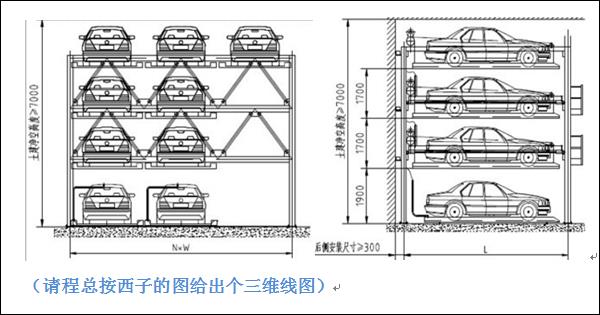                 图3：多层升降横移类停车库（包括主要技术、条件、成熟度、成本等指标）多层升降横移类停车设备研发升降横移双层式停车设备前后采用大跨距设计，每个车位均有载车板，所需存取车辆的载车板通过升、降、横移运动到地面层。升降横移式停车设备每组控制区可设计成三连体至十连体，也可以前后纵列，每组最佳设计车库在17车位以内，具体可以依据现场地形而定。主要技术参数如下表。                图3：多层升降横移类停车库（包括主要技术、条件、成熟度、成本等指标）多层升降横移类停车设备研发升降横移双层式停车设备前后采用大跨距设计，每个车位均有载车板，所需存取车辆的载车板通过升、降、横移运动到地面层。升降横移式停车设备每组控制区可设计成三连体至十连体，也可以前后纵列，每组最佳设计车库在17车位以内，具体可以依据现场地形而定。主要技术参数如下表。                图3：多层升降横移类停车库（包括主要技术、条件、成熟度、成本等指标）多层升降横移类停车设备研发升降横移双层式停车设备前后采用大跨距设计，每个车位均有载车板，所需存取车辆的载车板通过升、降、横移运动到地面层。升降横移式停车设备每组控制区可设计成三连体至十连体，也可以前后纵列，每组最佳设计车库在17车位以内，具体可以依据现场地形而定。主要技术参数如下表。                图3：多层升降横移类停车库（包括主要技术、条件、成熟度、成本等指标）多层升降横移类停车设备研发升降横移双层式停车设备前后采用大跨距设计，每个车位均有载车板，所需存取车辆的载车板通过升、降、横移运动到地面层。升降横移式停车设备每组控制区可设计成三连体至十连体，也可以前后纵列，每组最佳设计车库在17车位以内，具体可以依据现场地形而定。主要技术参数如下表。                图3：多层升降横移类停车库技术创新需求情况说明现有基础（已经开展的工作、所处阶段、投入资金和人力、仪器设备、生产条件等）公司集户外照明产品研发、制造、营销、安装于一体，产品涉及道路照明灯具、灯杆、中高杆灯、景观灯、庭院灯、草坪灯、LED新光源、太阳能光伏组件、太阳能路灯、景观亮化、电力杆、通信塔等多个系列近千品种。公司连续多年被工商行政管理局评为“重合同、守信用企业”、连年被江苏省国际咨询评估公司评为“AAA”级资信企业、率先通过了ISO9001：2008国际质量体系认证，ISO：14001/18000国际环境体系认证，太阳能路灯产品获金太阳产品认证，并通过SGS、RASO、CE认证。获江苏省名牌产品、江苏省著名商标、江苏省可再生能源协会副理事单位、扬州路灯商会副理事单位。   （已经开展的工作、所处阶段、投入资金和人力、仪器设备、生产条件等）公司集户外照明产品研发、制造、营销、安装于一体，产品涉及道路照明灯具、灯杆、中高杆灯、景观灯、庭院灯、草坪灯、LED新光源、太阳能光伏组件、太阳能路灯、景观亮化、电力杆、通信塔等多个系列近千品种。公司连续多年被工商行政管理局评为“重合同、守信用企业”、连年被江苏省国际咨询评估公司评为“AAA”级资信企业、率先通过了ISO9001：2008国际质量体系认证，ISO：14001/18000国际环境体系认证，太阳能路灯产品获金太阳产品认证，并通过SGS、RASO、CE认证。获江苏省名牌产品、江苏省著名商标、江苏省可再生能源协会副理事单位、扬州路灯商会副理事单位。   （已经开展的工作、所处阶段、投入资金和人力、仪器设备、生产条件等）公司集户外照明产品研发、制造、营销、安装于一体，产品涉及道路照明灯具、灯杆、中高杆灯、景观灯、庭院灯、草坪灯、LED新光源、太阳能光伏组件、太阳能路灯、景观亮化、电力杆、通信塔等多个系列近千品种。公司连续多年被工商行政管理局评为“重合同、守信用企业”、连年被江苏省国际咨询评估公司评为“AAA”级资信企业、率先通过了ISO9001：2008国际质量体系认证，ISO：14001/18000国际环境体系认证，太阳能路灯产品获金太阳产品认证，并通过SGS、RASO、CE认证。获江苏省名牌产品、江苏省著名商标、江苏省可再生能源协会副理事单位、扬州路灯商会副理事单位。   （已经开展的工作、所处阶段、投入资金和人力、仪器设备、生产条件等）公司集户外照明产品研发、制造、营销、安装于一体，产品涉及道路照明灯具、灯杆、中高杆灯、景观灯、庭院灯、草坪灯、LED新光源、太阳能光伏组件、太阳能路灯、景观亮化、电力杆、通信塔等多个系列近千品种。公司连续多年被工商行政管理局评为“重合同、守信用企业”、连年被江苏省国际咨询评估公司评为“AAA”级资信企业、率先通过了ISO9001：2008国际质量体系认证，ISO：14001/18000国际环境体系认证，太阳能路灯产品获金太阳产品认证，并通过SGS、RASO、CE认证。获江苏省名牌产品、江苏省著名商标、江苏省可再生能源协会副理事单位、扬州路灯商会副理事单位。   （已经开展的工作、所处阶段、投入资金和人力、仪器设备、生产条件等）公司集户外照明产品研发、制造、营销、安装于一体，产品涉及道路照明灯具、灯杆、中高杆灯、景观灯、庭院灯、草坪灯、LED新光源、太阳能光伏组件、太阳能路灯、景观亮化、电力杆、通信塔等多个系列近千品种。公司连续多年被工商行政管理局评为“重合同、守信用企业”、连年被江苏省国际咨询评估公司评为“AAA”级资信企业、率先通过了ISO9001：2008国际质量体系认证，ISO：14001/18000国际环境体系认证，太阳能路灯产品获金太阳产品认证，并通过SGS、RASO、CE认证。获江苏省名牌产品、江苏省著名商标、江苏省可再生能源协会副理事单位、扬州路灯商会副理事单位。   产学研合作要求简要描述（希望与哪类高校、科研院所开展产学研合作，共建创新载体，以及对专家及团队所属领域和水平的要求）希望与具有机械或电气特长专业的高校、科研院所展开产学研合作。（希望与哪类高校、科研院所开展产学研合作，共建创新载体，以及对专家及团队所属领域和水平的要求）希望与具有机械或电气特长专业的高校、科研院所展开产学研合作。（希望与哪类高校、科研院所开展产学研合作，共建创新载体，以及对专家及团队所属领域和水平的要求）希望与具有机械或电气特长专业的高校、科研院所展开产学研合作。（希望与哪类高校、科研院所开展产学研合作，共建创新载体，以及对专家及团队所属领域和水平的要求）希望与具有机械或电气特长专业的高校、科研院所展开产学研合作。（希望与哪类高校、科研院所开展产学研合作，共建创新载体，以及对专家及团队所属领域和水平的要求）希望与具有机械或电气特长专业的高校、科研院所展开产学研合作。产学研合作要求合作方式 ☑技术转让    □技术入股   ☑联合开发   □委托研发  ☑委托团队、专家长期技术服务    □共建新研发、生产实体 ☑技术转让    □技术入股   ☑联合开发   □委托研发  ☑委托团队、专家长期技术服务    □共建新研发、生产实体 ☑技术转让    □技术入股   ☑联合开发   □委托研发  ☑委托团队、专家长期技术服务    □共建新研发、生产实体 ☑技术转让    □技术入股   ☑联合开发   □委托研发  ☑委托团队、专家长期技术服务    □共建新研发、生产实体 ☑技术转让    □技术入股   ☑联合开发   □委托研发  ☑委托团队、专家长期技术服务    □共建新研发、生产实体其他需求☑技术转移  □研发费用加计扣除  ☑知识产权  □科技金融 □检验检测  □质量体系  ☑行业政策   ☑科技政策  □招标采购 □产品/服务市场占有率分析  □市场前景分析  □企业发展战略咨询           □其他                                 ☑技术转移  □研发费用加计扣除  ☑知识产权  □科技金融 □检验检测  □质量体系  ☑行业政策   ☑科技政策  □招标采购 □产品/服务市场占有率分析  □市场前景分析  □企业发展战略咨询           □其他                                 ☑技术转移  □研发费用加计扣除  ☑知识产权  □科技金融 □检验检测  □质量体系  ☑行业政策   ☑科技政策  □招标采购 □产品/服务市场占有率分析  □市场前景分析  □企业发展战略咨询           □其他                                 ☑技术转移  □研发费用加计扣除  ☑知识产权  □科技金融 □检验检测  □质量体系  ☑行业政策   ☑科技政策  □招标采购 □产品/服务市场占有率分析  □市场前景分析  □企业发展战略咨询           □其他                                 ☑技术转移  □研发费用加计扣除  ☑知识产权  □科技金融 □检验检测  □质量体系  ☑行业政策   ☑科技政策  □招标采购 □产品/服务市场占有率分析  □市场前景分析  □企业发展战略咨询           □其他                                 ☑技术转移  □研发费用加计扣除  ☑知识产权  □科技金融 □检验检测  □质量体系  ☑行业政策   ☑科技政策  □招标采购 □产品/服务市场占有率分析  □市场前景分析  □企业发展战略咨询           □其他                                 管理信息管理信息管理信息管理信息管理信息管理信息管理信息同意公开需求信息同意公开需求信息同意公开需求信息 ☑是                               □否 □部分公开（说明）                                               ☑是                               □否 □部分公开（说明）                                               ☑是                               □否 □部分公开（说明）                                               ☑是                               □否 □部分公开（说明）                                              同意接受专家服务同意接受专家服务同意接受专家服务 ☑是                 □否 ☑是                 □否 ☑是                 □否 ☑是                 □否同意参与解决方案筛选评价同意参与解决方案筛选评价同意参与解决方案筛选评价 ☑是 □否 ☑是 □否 ☑是 □否 ☑是 □否同意出资奖励优秀解决方案同意出资奖励优秀解决方案同意出资奖励优秀解决方案 □是，金额              万元。（奖金仅用作鼓励挑战者，不作为技术转让、技术许可或其他独占性合作的前提条件） ☑否
   □是，金额              万元。（奖金仅用作鼓励挑战者，不作为技术转让、技术许可或其他独占性合作的前提条件） ☑否
   □是，金额              万元。（奖金仅用作鼓励挑战者，不作为技术转让、技术许可或其他独占性合作的前提条件） ☑否
   □是，金额              万元。（奖金仅用作鼓励挑战者，不作为技术转让、技术许可或其他独占性合作的前提条件） ☑否
  法人代表：                年    月    日法人代表：                年    月    日法人代表：                年    月    日法人代表：                年    月    日法人代表：                年    月    日法人代表：                年    月    日法人代表：                年    月    日单位信息单位信息单位信息单位信息单位信息单位信息单位信息单位名称单位名称单位名称单位名称江苏现代照明集团有限公司社会统一信用代码913210847333324830联系人联系人联系人联系人姜峰联系电话0514-80550672行政区域行政区域行政区域行政区域 江苏 省（自治区、直辖市） 扬州 市（地） 高邮 市（县） 江苏 省（自治区、直辖市） 扬州 市（地） 高邮 市（县） 江苏 省（自治区、直辖市） 扬州 市（地） 高邮 市（县）是否在国家高新区内？是否在国家高新区内？是否在国家高新区内？是否在国家高新区内？□是                        （高新区名称）☑否□是                        （高新区名称）☑否□是                        （高新区名称）☑否所属行业所属行业所属行业所属行业制造业技术领域先进制造与自动化上一年度营业总收入上一年度营业总收入上一年度营业总收入上一年度营业总收入18522.67（万元）人员总数176（人）高新技术企业认定高新技术企业认定高新技术企业认定高新技术企业认定☑是      □否科技型中小企业备案☑是      □否需求名称需求名称基于5G移动微基站，积极融入“互联网+智慧城市” 体系架构基于5G移动微基站，积极融入“互联网+智慧城市” 体系架构基于5G移动微基站，积极融入“互联网+智慧城市” 体系架构基于5G移动微基站，积极融入“互联网+智慧城市” 体系架构基于5G移动微基站，积极融入“互联网+智慧城市” 体系架构技术创新需求情况说明需求类别☑技术研发（关键、核心技术）☑产品研发（产品升级、新产品研发）□技术改造（设备、研发生产条件）□技术配套（技术、产品等配套合作）☑技术研发（关键、核心技术）☑产品研发（产品升级、新产品研发）□技术改造（设备、研发生产条件）□技术配套（技术、产品等配套合作）☑技术研发（关键、核心技术）☑产品研发（产品升级、新产品研发）□技术改造（设备、研发生产条件）□技术配套（技术、产品等配套合作）☑技术研发（关键、核心技术）☑产品研发（产品升级、新产品研发）□技术改造（设备、研发生产条件）□技术配套（技术、产品等配套合作）☑技术研发（关键、核心技术）☑产品研发（产品升级、新产品研发）□技术改造（设备、研发生产条件）□技术配套（技术、产品等配套合作）技术创新需求情况说明需求内容（包括主要技术、条件、成熟度、成本等指标）基于5G移动微基站，积极融入“互联网+智慧城市” 体系架构     通过结合5G微基站、公共WIFI、传感器、视频监控、RFID、公共广播、智能照明、信息发布、充电桩等模块，将城市智慧点的综合功能都依附于智能停车库上，采集周边环境信息数据、停车场信息（停车场位置分布及剩余车位等），并传送至智慧城市信息中心，供城市建设智慧决策。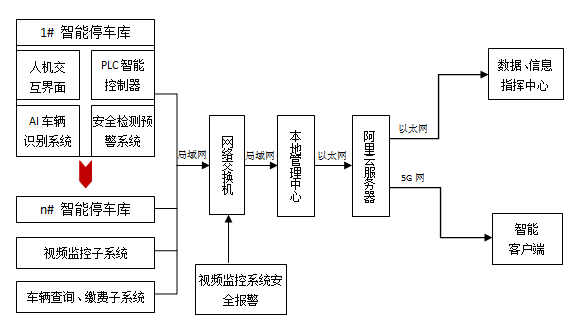                       图4：面向智慧城市的智能管理系统（包括主要技术、条件、成熟度、成本等指标）基于5G移动微基站，积极融入“互联网+智慧城市” 体系架构     通过结合5G微基站、公共WIFI、传感器、视频监控、RFID、公共广播、智能照明、信息发布、充电桩等模块，将城市智慧点的综合功能都依附于智能停车库上，采集周边环境信息数据、停车场信息（停车场位置分布及剩余车位等），并传送至智慧城市信息中心，供城市建设智慧决策。                      图4：面向智慧城市的智能管理系统（包括主要技术、条件、成熟度、成本等指标）基于5G移动微基站，积极融入“互联网+智慧城市” 体系架构     通过结合5G微基站、公共WIFI、传感器、视频监控、RFID、公共广播、智能照明、信息发布、充电桩等模块，将城市智慧点的综合功能都依附于智能停车库上，采集周边环境信息数据、停车场信息（停车场位置分布及剩余车位等），并传送至智慧城市信息中心，供城市建设智慧决策。                      图4：面向智慧城市的智能管理系统（包括主要技术、条件、成熟度、成本等指标）基于5G移动微基站，积极融入“互联网+智慧城市” 体系架构     通过结合5G微基站、公共WIFI、传感器、视频监控、RFID、公共广播、智能照明、信息发布、充电桩等模块，将城市智慧点的综合功能都依附于智能停车库上，采集周边环境信息数据、停车场信息（停车场位置分布及剩余车位等），并传送至智慧城市信息中心，供城市建设智慧决策。                      图4：面向智慧城市的智能管理系统（包括主要技术、条件、成熟度、成本等指标）基于5G移动微基站，积极融入“互联网+智慧城市” 体系架构     通过结合5G微基站、公共WIFI、传感器、视频监控、RFID、公共广播、智能照明、信息发布、充电桩等模块，将城市智慧点的综合功能都依附于智能停车库上，采集周边环境信息数据、停车场信息（停车场位置分布及剩余车位等），并传送至智慧城市信息中心，供城市建设智慧决策。                      图4：面向智慧城市的智能管理系统技术创新需求情况说明现有基础（已经开展的工作、所处阶段、投入资金和人力、仪器设备、生产条件等）公司集户外照明产品研发、制造、营销、安装于一体，产品涉及道路照明灯具、灯杆、中高杆灯、景观灯、庭院灯、草坪灯、LED新光源、太阳能光伏组件、太阳能路灯、景观亮化、电力杆、通信塔等多个系列近千品种。公司连续多年被工商行政管理局评为“重合同、守信用企业”、连年被江苏省国际咨询评估公司评为“AAA”级资信企业、率先通过了ISO9001：2008国际质量体系认证，ISO：14001/18000国际环境体系认证，太阳能路灯产品获金太阳产品认证，并通过SGS、RASO、CE认证。获江苏省名牌产品、江苏省著名商标、江苏省可再生能源协会副理事单位、扬州路灯商会副理事单位。   （已经开展的工作、所处阶段、投入资金和人力、仪器设备、生产条件等）公司集户外照明产品研发、制造、营销、安装于一体，产品涉及道路照明灯具、灯杆、中高杆灯、景观灯、庭院灯、草坪灯、LED新光源、太阳能光伏组件、太阳能路灯、景观亮化、电力杆、通信塔等多个系列近千品种。公司连续多年被工商行政管理局评为“重合同、守信用企业”、连年被江苏省国际咨询评估公司评为“AAA”级资信企业、率先通过了ISO9001：2008国际质量体系认证，ISO：14001/18000国际环境体系认证，太阳能路灯产品获金太阳产品认证，并通过SGS、RASO、CE认证。获江苏省名牌产品、江苏省著名商标、江苏省可再生能源协会副理事单位、扬州路灯商会副理事单位。   （已经开展的工作、所处阶段、投入资金和人力、仪器设备、生产条件等）公司集户外照明产品研发、制造、营销、安装于一体，产品涉及道路照明灯具、灯杆、中高杆灯、景观灯、庭院灯、草坪灯、LED新光源、太阳能光伏组件、太阳能路灯、景观亮化、电力杆、通信塔等多个系列近千品种。公司连续多年被工商行政管理局评为“重合同、守信用企业”、连年被江苏省国际咨询评估公司评为“AAA”级资信企业、率先通过了ISO9001：2008国际质量体系认证，ISO：14001/18000国际环境体系认证，太阳能路灯产品获金太阳产品认证，并通过SGS、RASO、CE认证。获江苏省名牌产品、江苏省著名商标、江苏省可再生能源协会副理事单位、扬州路灯商会副理事单位。   （已经开展的工作、所处阶段、投入资金和人力、仪器设备、生产条件等）公司集户外照明产品研发、制造、营销、安装于一体，产品涉及道路照明灯具、灯杆、中高杆灯、景观灯、庭院灯、草坪灯、LED新光源、太阳能光伏组件、太阳能路灯、景观亮化、电力杆、通信塔等多个系列近千品种。公司连续多年被工商行政管理局评为“重合同、守信用企业”、连年被江苏省国际咨询评估公司评为“AAA”级资信企业、率先通过了ISO9001：2008国际质量体系认证，ISO：14001/18000国际环境体系认证，太阳能路灯产品获金太阳产品认证，并通过SGS、RASO、CE认证。获江苏省名牌产品、江苏省著名商标、江苏省可再生能源协会副理事单位、扬州路灯商会副理事单位。   （已经开展的工作、所处阶段、投入资金和人力、仪器设备、生产条件等）公司集户外照明产品研发、制造、营销、安装于一体，产品涉及道路照明灯具、灯杆、中高杆灯、景观灯、庭院灯、草坪灯、LED新光源、太阳能光伏组件、太阳能路灯、景观亮化、电力杆、通信塔等多个系列近千品种。公司连续多年被工商行政管理局评为“重合同、守信用企业”、连年被江苏省国际咨询评估公司评为“AAA”级资信企业、率先通过了ISO9001：2008国际质量体系认证，ISO：14001/18000国际环境体系认证，太阳能路灯产品获金太阳产品认证，并通过SGS、RASO、CE认证。获江苏省名牌产品、江苏省著名商标、江苏省可再生能源协会副理事单位、扬州路灯商会副理事单位。   产学研合作要求简要描述（希望与哪类高校、科研院所开展产学研合作，共建创新载体，以及对专家及团队所属领域和水平的要求）希望与具有机械或电气特长专业的高校、科研院所展开产学研合作。（希望与哪类高校、科研院所开展产学研合作，共建创新载体，以及对专家及团队所属领域和水平的要求）希望与具有机械或电气特长专业的高校、科研院所展开产学研合作。（希望与哪类高校、科研院所开展产学研合作，共建创新载体，以及对专家及团队所属领域和水平的要求）希望与具有机械或电气特长专业的高校、科研院所展开产学研合作。（希望与哪类高校、科研院所开展产学研合作，共建创新载体，以及对专家及团队所属领域和水平的要求）希望与具有机械或电气特长专业的高校、科研院所展开产学研合作。（希望与哪类高校、科研院所开展产学研合作，共建创新载体，以及对专家及团队所属领域和水平的要求）希望与具有机械或电气特长专业的高校、科研院所展开产学研合作。产学研合作要求合作方式 ☑技术转让    □技术入股   ☑联合开发   □委托研发  ☑委托团队、专家长期技术服务    □共建新研发、生产实体 ☑技术转让    □技术入股   ☑联合开发   □委托研发  ☑委托团队、专家长期技术服务    □共建新研发、生产实体 ☑技术转让    □技术入股   ☑联合开发   □委托研发  ☑委托团队、专家长期技术服务    □共建新研发、生产实体 ☑技术转让    □技术入股   ☑联合开发   □委托研发  ☑委托团队、专家长期技术服务    □共建新研发、生产实体 ☑技术转让    □技术入股   ☑联合开发   □委托研发  ☑委托团队、专家长期技术服务    □共建新研发、生产实体其他需求☑技术转移  □研发费用加计扣除  ☑知识产权  □科技金融 □检验检测  □质量体系  ☑行业政策   ☑科技政策  □招标采购 □产品/服务市场占有率分析  □市场前景分析  □企业发展战略咨询           □其他                                 ☑技术转移  □研发费用加计扣除  ☑知识产权  □科技金融 □检验检测  □质量体系  ☑行业政策   ☑科技政策  □招标采购 □产品/服务市场占有率分析  □市场前景分析  □企业发展战略咨询           □其他                                 ☑技术转移  □研发费用加计扣除  ☑知识产权  □科技金融 □检验检测  □质量体系  ☑行业政策   ☑科技政策  □招标采购 □产品/服务市场占有率分析  □市场前景分析  □企业发展战略咨询           □其他                                 ☑技术转移  □研发费用加计扣除  ☑知识产权  □科技金融 □检验检测  □质量体系  ☑行业政策   ☑科技政策  □招标采购 □产品/服务市场占有率分析  □市场前景分析  □企业发展战略咨询           □其他                                 ☑技术转移  □研发费用加计扣除  ☑知识产权  □科技金融 □检验检测  □质量体系  ☑行业政策   ☑科技政策  □招标采购 □产品/服务市场占有率分析  □市场前景分析  □企业发展战略咨询           □其他                                 ☑技术转移  □研发费用加计扣除  ☑知识产权  □科技金融 □检验检测  □质量体系  ☑行业政策   ☑科技政策  □招标采购 □产品/服务市场占有率分析  □市场前景分析  □企业发展战略咨询           □其他                                 管理信息管理信息管理信息管理信息管理信息管理信息管理信息同意公开需求信息同意公开需求信息同意公开需求信息 ☑是                               □否 □部分公开（说明）                                               ☑是                               □否 □部分公开（说明）                                               ☑是                               □否 □部分公开（说明）                                               ☑是                               □否 □部分公开（说明）                                              同意接受专家服务同意接受专家服务同意接受专家服务 ☑是                 □否 ☑是                 □否 ☑是                 □否 ☑是                 □否同意参与解决方案筛选评价同意参与解决方案筛选评价同意参与解决方案筛选评价 ☑是 □否 ☑是 □否 ☑是 □否 ☑是 □否同意出资奖励优秀解决方案同意出资奖励优秀解决方案同意出资奖励优秀解决方案 □是，金额              万元。（奖金仅用作鼓励挑战者，不作为技术转让、技术许可或其他独占性合作的前提条件） ☑否
   □是，金额              万元。（奖金仅用作鼓励挑战者，不作为技术转让、技术许可或其他独占性合作的前提条件） ☑否
   □是，金额              万元。（奖金仅用作鼓励挑战者，不作为技术转让、技术许可或其他独占性合作的前提条件） ☑否
   □是，金额              万元。（奖金仅用作鼓励挑战者，不作为技术转让、技术许可或其他独占性合作的前提条件） ☑否
  法人代表：                年    月    日法人代表：                年    月    日法人代表：                年    月    日法人代表：                年    月    日法人代表：                年    月    日法人代表：                年    月    日法人代表：                年    月    日单位信息单位信息单位信息单位信息单位信息单位信息单位信息单位名称单位名称单位名称单位名称江苏现代照明集团有限公司社会统一信用代码913210847333324830联系人联系人联系人联系人姜峰联系电话0514-80550672行政区域行政区域行政区域行政区域 江苏 省（自治区、直辖市） 扬州 市（地） 高邮 市（县） 江苏 省（自治区、直辖市） 扬州 市（地） 高邮 市（县） 江苏 省（自治区、直辖市） 扬州 市（地） 高邮 市（县）是否在国家高新区内？是否在国家高新区内？是否在国家高新区内？是否在国家高新区内？□是                        （高新区名称）☑否□是                        （高新区名称）☑否□是                        （高新区名称）☑否所属行业所属行业所属行业所属行业制造业技术领域先进制造与自动化上一年度营业总收入上一年度营业总收入上一年度营业总收入上一年度营业总收入18522.67（万元）人员总数176（人）高新技术企业认定高新技术企业认定高新技术企业认定高新技术企业认定☑是      □否科技型中小企业备案☑是      □否需求名称需求名称机器视觉识别技术研发机器视觉识别技术研发机器视觉识别技术研发机器视觉识别技术研发机器视觉识别技术研发技术创新需求情况说明需求类别☑技术研发（关键、核心技术）☑产品研发（产品升级、新产品研发）□技术改造（设备、研发生产条件）□技术配套（技术、产品等配套合作）☑技术研发（关键、核心技术）☑产品研发（产品升级、新产品研发）□技术改造（设备、研发生产条件）□技术配套（技术、产品等配套合作）☑技术研发（关键、核心技术）☑产品研发（产品升级、新产品研发）□技术改造（设备、研发生产条件）□技术配套（技术、产品等配套合作）☑技术研发（关键、核心技术）☑产品研发（产品升级、新产品研发）□技术改造（设备、研发生产条件）□技术配套（技术、产品等配套合作）☑技术研发（关键、核心技术）☑产品研发（产品升级、新产品研发）□技术改造（设备、研发生产条件）□技术配套（技术、产品等配套合作）技术创新需求情况说明需求内容（包括主要技术、条件、成熟度、成本等指标）机器视觉识别技术研发 通过视觉识别技术在的应用，可以实时检测停车库内部的运行状态（检测驾驶员是否离开车库、是否有儿童或其它小动物闯入、车辆是否超限、停放是否到位、安全门关闭状态以及火灾、车辆漏油等故障的辅助检测等），确保无人值守系统的安全运行。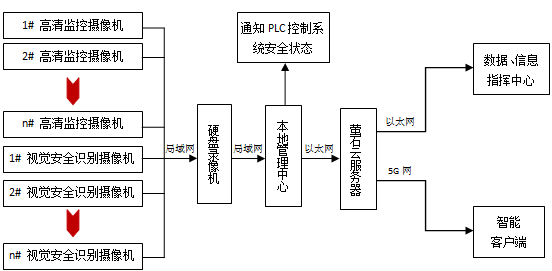                     图5：基于机器视觉识别的的无人化管理系统（包括主要技术、条件、成熟度、成本等指标）机器视觉识别技术研发 通过视觉识别技术在的应用，可以实时检测停车库内部的运行状态（检测驾驶员是否离开车库、是否有儿童或其它小动物闯入、车辆是否超限、停放是否到位、安全门关闭状态以及火灾、车辆漏油等故障的辅助检测等），确保无人值守系统的安全运行。                    图5：基于机器视觉识别的的无人化管理系统（包括主要技术、条件、成熟度、成本等指标）机器视觉识别技术研发 通过视觉识别技术在的应用，可以实时检测停车库内部的运行状态（检测驾驶员是否离开车库、是否有儿童或其它小动物闯入、车辆是否超限、停放是否到位、安全门关闭状态以及火灾、车辆漏油等故障的辅助检测等），确保无人值守系统的安全运行。                    图5：基于机器视觉识别的的无人化管理系统（包括主要技术、条件、成熟度、成本等指标）机器视觉识别技术研发 通过视觉识别技术在的应用，可以实时检测停车库内部的运行状态（检测驾驶员是否离开车库、是否有儿童或其它小动物闯入、车辆是否超限、停放是否到位、安全门关闭状态以及火灾、车辆漏油等故障的辅助检测等），确保无人值守系统的安全运行。                    图5：基于机器视觉识别的的无人化管理系统（包括主要技术、条件、成熟度、成本等指标）机器视觉识别技术研发 通过视觉识别技术在的应用，可以实时检测停车库内部的运行状态（检测驾驶员是否离开车库、是否有儿童或其它小动物闯入、车辆是否超限、停放是否到位、安全门关闭状态以及火灾、车辆漏油等故障的辅助检测等），确保无人值守系统的安全运行。                    图5：基于机器视觉识别的的无人化管理系统技术创新需求情况说明现有基础（已经开展的工作、所处阶段、投入资金和人力、仪器设备、生产条件等）公司集户外照明产品研发、制造、营销、安装于一体，产品涉及道路照明灯具、灯杆、中高杆灯、景观灯、庭院灯、草坪灯、LED新光源、太阳能光伏组件、太阳能路灯、景观亮化、电力杆、通信塔等多个系列近千品种。公司连续多年被工商行政管理局评为“重合同、守信用企业”、连年被江苏省国际咨询评估公司评为“AAA”级资信企业、率先通过了ISO9001：2008国际质量体系认证，ISO：14001/18000国际环境体系认证，太阳能路灯产品获金太阳产品认证，并通过SGS、RASO、CE认证。获江苏省名牌产品、江苏省著名商标、江苏省可再生能源协会副理事单位、扬州路灯商会副理事单位。   （已经开展的工作、所处阶段、投入资金和人力、仪器设备、生产条件等）公司集户外照明产品研发、制造、营销、安装于一体，产品涉及道路照明灯具、灯杆、中高杆灯、景观灯、庭院灯、草坪灯、LED新光源、太阳能光伏组件、太阳能路灯、景观亮化、电力杆、通信塔等多个系列近千品种。公司连续多年被工商行政管理局评为“重合同、守信用企业”、连年被江苏省国际咨询评估公司评为“AAA”级资信企业、率先通过了ISO9001：2008国际质量体系认证，ISO：14001/18000国际环境体系认证，太阳能路灯产品获金太阳产品认证，并通过SGS、RASO、CE认证。获江苏省名牌产品、江苏省著名商标、江苏省可再生能源协会副理事单位、扬州路灯商会副理事单位。   （已经开展的工作、所处阶段、投入资金和人力、仪器设备、生产条件等）公司集户外照明产品研发、制造、营销、安装于一体，产品涉及道路照明灯具、灯杆、中高杆灯、景观灯、庭院灯、草坪灯、LED新光源、太阳能光伏组件、太阳能路灯、景观亮化、电力杆、通信塔等多个系列近千品种。公司连续多年被工商行政管理局评为“重合同、守信用企业”、连年被江苏省国际咨询评估公司评为“AAA”级资信企业、率先通过了ISO9001：2008国际质量体系认证，ISO：14001/18000国际环境体系认证，太阳能路灯产品获金太阳产品认证，并通过SGS、RASO、CE认证。获江苏省名牌产品、江苏省著名商标、江苏省可再生能源协会副理事单位、扬州路灯商会副理事单位。   （已经开展的工作、所处阶段、投入资金和人力、仪器设备、生产条件等）公司集户外照明产品研发、制造、营销、安装于一体，产品涉及道路照明灯具、灯杆、中高杆灯、景观灯、庭院灯、草坪灯、LED新光源、太阳能光伏组件、太阳能路灯、景观亮化、电力杆、通信塔等多个系列近千品种。公司连续多年被工商行政管理局评为“重合同、守信用企业”、连年被江苏省国际咨询评估公司评为“AAA”级资信企业、率先通过了ISO9001：2008国际质量体系认证，ISO：14001/18000国际环境体系认证，太阳能路灯产品获金太阳产品认证，并通过SGS、RASO、CE认证。获江苏省名牌产品、江苏省著名商标、江苏省可再生能源协会副理事单位、扬州路灯商会副理事单位。   （已经开展的工作、所处阶段、投入资金和人力、仪器设备、生产条件等）公司集户外照明产品研发、制造、营销、安装于一体，产品涉及道路照明灯具、灯杆、中高杆灯、景观灯、庭院灯、草坪灯、LED新光源、太阳能光伏组件、太阳能路灯、景观亮化、电力杆、通信塔等多个系列近千品种。公司连续多年被工商行政管理局评为“重合同、守信用企业”、连年被江苏省国际咨询评估公司评为“AAA”级资信企业、率先通过了ISO9001：2008国际质量体系认证，ISO：14001/18000国际环境体系认证，太阳能路灯产品获金太阳产品认证，并通过SGS、RASO、CE认证。获江苏省名牌产品、江苏省著名商标、江苏省可再生能源协会副理事单位、扬州路灯商会副理事单位。   产学研合作要求简要描述（希望与哪类高校、科研院所开展产学研合作，共建创新载体，以及对专家及团队所属领域和水平的要求）希望与具有机械或电气特长专业的高校、科研院所展开产学研合作。（希望与哪类高校、科研院所开展产学研合作，共建创新载体，以及对专家及团队所属领域和水平的要求）希望与具有机械或电气特长专业的高校、科研院所展开产学研合作。（希望与哪类高校、科研院所开展产学研合作，共建创新载体，以及对专家及团队所属领域和水平的要求）希望与具有机械或电气特长专业的高校、科研院所展开产学研合作。（希望与哪类高校、科研院所开展产学研合作，共建创新载体，以及对专家及团队所属领域和水平的要求）希望与具有机械或电气特长专业的高校、科研院所展开产学研合作。（希望与哪类高校、科研院所开展产学研合作，共建创新载体，以及对专家及团队所属领域和水平的要求）希望与具有机械或电气特长专业的高校、科研院所展开产学研合作。产学研合作要求合作方式 ☑技术转让    □技术入股   ☑联合开发   □委托研发  ☑委托团队、专家长期技术服务    □共建新研发、生产实体 ☑技术转让    □技术入股   ☑联合开发   □委托研发  ☑委托团队、专家长期技术服务    □共建新研发、生产实体 ☑技术转让    □技术入股   ☑联合开发   □委托研发  ☑委托团队、专家长期技术服务    □共建新研发、生产实体 ☑技术转让    □技术入股   ☑联合开发   □委托研发  ☑委托团队、专家长期技术服务    □共建新研发、生产实体 ☑技术转让    □技术入股   ☑联合开发   □委托研发  ☑委托团队、专家长期技术服务    □共建新研发、生产实体其他需求☑技术转移  □研发费用加计扣除  ☑知识产权  □科技金融 □检验检测  □质量体系  ☑行业政策   ☑科技政策  □招标采购 □产品/服务市场占有率分析  □市场前景分析  □企业发展战略咨询           □其他                                 ☑技术转移  □研发费用加计扣除  ☑知识产权  □科技金融 □检验检测  □质量体系  ☑行业政策   ☑科技政策  □招标采购 □产品/服务市场占有率分析  □市场前景分析  □企业发展战略咨询           □其他                                 ☑技术转移  □研发费用加计扣除  ☑知识产权  □科技金融 □检验检测  □质量体系  ☑行业政策   ☑科技政策  □招标采购 □产品/服务市场占有率分析  □市场前景分析  □企业发展战略咨询           □其他                                 ☑技术转移  □研发费用加计扣除  ☑知识产权  □科技金融 □检验检测  □质量体系  ☑行业政策   ☑科技政策  □招标采购 □产品/服务市场占有率分析  □市场前景分析  □企业发展战略咨询           □其他                                 ☑技术转移  □研发费用加计扣除  ☑知识产权  □科技金融 □检验检测  □质量体系  ☑行业政策   ☑科技政策  □招标采购 □产品/服务市场占有率分析  □市场前景分析  □企业发展战略咨询           □其他                                 ☑技术转移  □研发费用加计扣除  ☑知识产权  □科技金融 □检验检测  □质量体系  ☑行业政策   ☑科技政策  □招标采购 □产品/服务市场占有率分析  □市场前景分析  □企业发展战略咨询           □其他                                 管理信息管理信息管理信息管理信息管理信息管理信息管理信息同意公开需求信息同意公开需求信息同意公开需求信息 ☑是                               □否 □部分公开（说明）                                               ☑是                               □否 □部分公开（说明）                                               ☑是                               □否 □部分公开（说明）                                               ☑是                               □否 □部分公开（说明）                                              同意接受专家服务同意接受专家服务同意接受专家服务 ☑是                 □否 ☑是                 □否 ☑是                 □否 ☑是                 □否同意参与解决方案筛选评价同意参与解决方案筛选评价同意参与解决方案筛选评价 ☑是 □否 ☑是 □否 ☑是 □否 ☑是 □否同意出资奖励优秀解决方案同意出资奖励优秀解决方案同意出资奖励优秀解决方案 □是，金额              万元。（奖金仅用作鼓励挑战者，不作为技术转让、技术许可或其他独占性合作的前提条件） ☑否 □是，金额              万元。（奖金仅用作鼓励挑战者，不作为技术转让、技术许可或其他独占性合作的前提条件） ☑否 □是，金额              万元。（奖金仅用作鼓励挑战者，不作为技术转让、技术许可或其他独占性合作的前提条件） ☑否 □是，金额              万元。（奖金仅用作鼓励挑战者，不作为技术转让、技术许可或其他独占性合作的前提条件） ☑否法人代表：                年    月    日法人代表：                年    月    日法人代表：                年    月    日法人代表：                年    月    日法人代表：                年    月    日法人代表：                年    月    日法人代表：                年    月    日单位信息单位信息单位信息单位信息单位信息单位信息单位信息单位名称单位名称单位名称单位名称高邮市秦邮蛋品有限公司社会统一信用代码91321084753949130E联系人联系人联系人联系人姜峰联系电话0514-80550672行政区域行政区域行政区域行政区域江苏省扬州市高邮城南经济新区兴区路8号江苏省扬州市高邮城南经济新区兴区路8号江苏省扬州市高邮城南经济新区兴区路8号是否在国家高新区内？是否在国家高新区内？是否在国家高新区内？是否在国家高新区内？□是                   （高新区名称）√否□是                   （高新区名称）√否□是                   （高新区名称）√否所属行业所属行业所属行业所属行业食品（农产品加工）技术领域先进制造上一年度营业总收入上一年度营业总收入上一年度营业总收入上一年度营业总收入       3681（万元）人员总数    128  （人）高新技术企业认定高新技术企业认定高新技术企业认定高新技术企业认定□是√否科技型中小企业备案√是□否需求名称需求名称鸭蛋清洗分级机、光检真空包装机、杀菌蒸煮冷却，成套设备研发鸭蛋清洗分级机、光检真空包装机、杀菌蒸煮冷却，成套设备研发鸭蛋清洗分级机、光检真空包装机、杀菌蒸煮冷却，成套设备研发鸭蛋清洗分级机、光检真空包装机、杀菌蒸煮冷却，成套设备研发鸭蛋清洗分级机、光检真空包装机、杀菌蒸煮冷却，成套设备研发技术创新需求情况说明需求类别□技术研发（关键、核心技术）□产品研发（产品升级、新产品研发）√技术改造（设备、研发生产条件）√技术配套（技术、产品等配套合作）□技术研发（关键、核心技术）□产品研发（产品升级、新产品研发）√技术改造（设备、研发生产条件）√技术配套（技术、产品等配套合作）□技术研发（关键、核心技术）□产品研发（产品升级、新产品研发）√技术改造（设备、研发生产条件）√技术配套（技术、产品等配套合作）□技术研发（关键、核心技术）□产品研发（产品升级、新产品研发）√技术改造（设备、研发生产条件）√技术配套（技术、产品等配套合作）□技术研发（关键、核心技术）□产品研发（产品升级、新产品研发）√技术改造（设备、研发生产条件）√技术配套（技术、产品等配套合作）技术创新需求情况说明需求内容（包括主要技术、条件、成熟度、成本等指标）  咸鸭蛋加工成套标准设备、礼品盒包装设备、码垛及智能发配送系统；要求：1、从鸭蛋清洗分级机、光检真空包装机、杀菌蒸煮冷却，设备配套成熟度90%以上；现有单个清洗光检分级及真空包装机，标准化配套及后期包装改造，可以提供相关数据支撑。资金和人力也可以配套助力。（包括主要技术、条件、成熟度、成本等指标）  咸鸭蛋加工成套标准设备、礼品盒包装设备、码垛及智能发配送系统；要求：1、从鸭蛋清洗分级机、光检真空包装机、杀菌蒸煮冷却，设备配套成熟度90%以上；现有单个清洗光检分级及真空包装机，标准化配套及后期包装改造，可以提供相关数据支撑。资金和人力也可以配套助力。（包括主要技术、条件、成熟度、成本等指标）  咸鸭蛋加工成套标准设备、礼品盒包装设备、码垛及智能发配送系统；要求：1、从鸭蛋清洗分级机、光检真空包装机、杀菌蒸煮冷却，设备配套成熟度90%以上；现有单个清洗光检分级及真空包装机，标准化配套及后期包装改造，可以提供相关数据支撑。资金和人力也可以配套助力。（包括主要技术、条件、成熟度、成本等指标）  咸鸭蛋加工成套标准设备、礼品盒包装设备、码垛及智能发配送系统；要求：1、从鸭蛋清洗分级机、光检真空包装机、杀菌蒸煮冷却，设备配套成熟度90%以上；现有单个清洗光检分级及真空包装机，标准化配套及后期包装改造，可以提供相关数据支撑。资金和人力也可以配套助力。（包括主要技术、条件、成熟度、成本等指标）  咸鸭蛋加工成套标准设备、礼品盒包装设备、码垛及智能发配送系统；要求：1、从鸭蛋清洗分级机、光检真空包装机、杀菌蒸煮冷却，设备配套成熟度90%以上；现有单个清洗光检分级及真空包装机，标准化配套及后期包装改造，可以提供相关数据支撑。资金和人力也可以配套助力。技术创新需求情况说明现有基础（已经开展的工作、所处阶段、投入资金和人力、仪器设备、生产条件等） 公司生产的“秦邮牌”系列蛋品、风香鹅、琵琶鸭、速冻点心、水晶肴爪，阳阳牌双黄月饼，高邮湖水产品（虾仁、虾球、湖鱼等）一直畅销全国各地，深受广大消费者的喜爱。始终坚持“弘扬地方特，发挥品牌优势，保护名族精品”的经营理念，在同行中率先获得“绿产品”标志。通过ISO9001国际认证，在全省同行中唯一一家连续四届获得“江苏省著名商标”称号，也是05年度唯一一家获得首批放心食品生产企业。近年来，在国家食品检测中心，农业部，江苏省等多个国家级、省级权威部门组织的联合七次抽查中，次次100%合格，已成为真正的消费者放心食品。（已经开展的工作、所处阶段、投入资金和人力、仪器设备、生产条件等） 公司生产的“秦邮牌”系列蛋品、风香鹅、琵琶鸭、速冻点心、水晶肴爪，阳阳牌双黄月饼，高邮湖水产品（虾仁、虾球、湖鱼等）一直畅销全国各地，深受广大消费者的喜爱。始终坚持“弘扬地方特，发挥品牌优势，保护名族精品”的经营理念，在同行中率先获得“绿产品”标志。通过ISO9001国际认证，在全省同行中唯一一家连续四届获得“江苏省著名商标”称号，也是05年度唯一一家获得首批放心食品生产企业。近年来，在国家食品检测中心，农业部，江苏省等多个国家级、省级权威部门组织的联合七次抽查中，次次100%合格，已成为真正的消费者放心食品。（已经开展的工作、所处阶段、投入资金和人力、仪器设备、生产条件等） 公司生产的“秦邮牌”系列蛋品、风香鹅、琵琶鸭、速冻点心、水晶肴爪，阳阳牌双黄月饼，高邮湖水产品（虾仁、虾球、湖鱼等）一直畅销全国各地，深受广大消费者的喜爱。始终坚持“弘扬地方特，发挥品牌优势，保护名族精品”的经营理念，在同行中率先获得“绿产品”标志。通过ISO9001国际认证，在全省同行中唯一一家连续四届获得“江苏省著名商标”称号，也是05年度唯一一家获得首批放心食品生产企业。近年来，在国家食品检测中心，农业部，江苏省等多个国家级、省级权威部门组织的联合七次抽查中，次次100%合格，已成为真正的消费者放心食品。（已经开展的工作、所处阶段、投入资金和人力、仪器设备、生产条件等） 公司生产的“秦邮牌”系列蛋品、风香鹅、琵琶鸭、速冻点心、水晶肴爪，阳阳牌双黄月饼，高邮湖水产品（虾仁、虾球、湖鱼等）一直畅销全国各地，深受广大消费者的喜爱。始终坚持“弘扬地方特，发挥品牌优势，保护名族精品”的经营理念，在同行中率先获得“绿产品”标志。通过ISO9001国际认证，在全省同行中唯一一家连续四届获得“江苏省著名商标”称号，也是05年度唯一一家获得首批放心食品生产企业。近年来，在国家食品检测中心，农业部，江苏省等多个国家级、省级权威部门组织的联合七次抽查中，次次100%合格，已成为真正的消费者放心食品。（已经开展的工作、所处阶段、投入资金和人力、仪器设备、生产条件等） 公司生产的“秦邮牌”系列蛋品、风香鹅、琵琶鸭、速冻点心、水晶肴爪，阳阳牌双黄月饼，高邮湖水产品（虾仁、虾球、湖鱼等）一直畅销全国各地，深受广大消费者的喜爱。始终坚持“弘扬地方特，发挥品牌优势，保护名族精品”的经营理念，在同行中率先获得“绿产品”标志。通过ISO9001国际认证，在全省同行中唯一一家连续四届获得“江苏省著名商标”称号，也是05年度唯一一家获得首批放心食品生产企业。近年来，在国家食品检测中心，农业部，江苏省等多个国家级、省级权威部门组织的联合七次抽查中，次次100%合格，已成为真正的消费者放心食品。产学研合作要求简要描述（希望与哪类高校、科研院所开展产学研合作，共建创新载体，以及对专家及团队所属领域和水平的要求）熟悉蛋品加工工艺、产品标准，对智能化装置（机电一体化和数字信息化工程）有较为精湛的研究、设计、制造能力。（希望与哪类高校、科研院所开展产学研合作，共建创新载体，以及对专家及团队所属领域和水平的要求）熟悉蛋品加工工艺、产品标准，对智能化装置（机电一体化和数字信息化工程）有较为精湛的研究、设计、制造能力。（希望与哪类高校、科研院所开展产学研合作，共建创新载体，以及对专家及团队所属领域和水平的要求）熟悉蛋品加工工艺、产品标准，对智能化装置（机电一体化和数字信息化工程）有较为精湛的研究、设计、制造能力。（希望与哪类高校、科研院所开展产学研合作，共建创新载体，以及对专家及团队所属领域和水平的要求）熟悉蛋品加工工艺、产品标准，对智能化装置（机电一体化和数字信息化工程）有较为精湛的研究、设计、制造能力。（希望与哪类高校、科研院所开展产学研合作，共建创新载体，以及对专家及团队所属领域和水平的要求）熟悉蛋品加工工艺、产品标准，对智能化装置（机电一体化和数字信息化工程）有较为精湛的研究、设计、制造能力。产学研合作要求合作方式 □技术转让    √技术入股   √联合开发   □委托研发  √委托团队、专家长期技术服务    √共建新研发、生产实体 □技术转让    √技术入股   √联合开发   □委托研发  √委托团队、专家长期技术服务    √共建新研发、生产实体 □技术转让    √技术入股   √联合开发   □委托研发  √委托团队、专家长期技术服务    √共建新研发、生产实体 □技术转让    √技术入股   √联合开发   □委托研发  √委托团队、专家长期技术服务    √共建新研发、生产实体 □技术转让    √技术入股   √联合开发   □委托研发  √委托团队、专家长期技术服务    √共建新研发、生产实体其他需求□技术转移  √研发费用加计扣除  □知识产权  √科技金融 □检验检测  □质量体系  □行业政策   √科技政策  □招标采购 □产品/服务市场占有率分析  √市场前景分析  √企业发展战略咨询           □其他□技术转移  √研发费用加计扣除  □知识产权  √科技金融 □检验检测  □质量体系  □行业政策   √科技政策  □招标采购 □产品/服务市场占有率分析  √市场前景分析  √企业发展战略咨询           □其他□技术转移  √研发费用加计扣除  □知识产权  √科技金融 □检验检测  □质量体系  □行业政策   √科技政策  □招标采购 □产品/服务市场占有率分析  √市场前景分析  √企业发展战略咨询           □其他□技术转移  √研发费用加计扣除  □知识产权  √科技金融 □检验检测  □质量体系  □行业政策   √科技政策  □招标采购 □产品/服务市场占有率分析  √市场前景分析  √企业发展战略咨询           □其他□技术转移  √研发费用加计扣除  □知识产权  √科技金融 □检验检测  □质量体系  □行业政策   √科技政策  □招标采购 □产品/服务市场占有率分析  √市场前景分析  √企业发展战略咨询           □其他□技术转移  √研发费用加计扣除  □知识产权  √科技金融 □检验检测  □质量体系  □行业政策   √科技政策  □招标采购 □产品/服务市场占有率分析  √市场前景分析  √企业发展战略咨询           □其他管理信息管理信息管理信息管理信息管理信息管理信息管理信息同意公开需求信息同意公开需求信息同意公开需求信息 □是                              √否 □部分公开（说明） □是                              √否 □部分公开（说明） □是                              √否 □部分公开（说明） □是                              √否 □部分公开（说明）同意接受专家服务同意接受专家服务同意接受专家服务 √是                □否 √是                □否 √是                □否 √是                □否同意参与解决方案筛选评价同意参与解决方案筛选评价同意参与解决方案筛选评价 √是□否 √是□否 √是□否 √是□否同意出资奖励优秀解决方案同意出资奖励优秀解决方案同意出资奖励优秀解决方案 √是，金额2万元。（奖金仅用作鼓励挑战者，不作为技术转让、技术许可或其他独占性合作的前提条件） □否 √是，金额2万元。（奖金仅用作鼓励挑战者，不作为技术转让、技术许可或其他独占性合作的前提条件） □否 √是，金额2万元。（奖金仅用作鼓励挑战者，不作为技术转让、技术许可或其他独占性合作的前提条件） □否 √是，金额2万元。（奖金仅用作鼓励挑战者，不作为技术转让、技术许可或其他独占性合作的前提条件） □否法人代表： 王步明 2019 年8 月 19 日法人代表： 王步明 2019 年8 月 19 日法人代表： 王步明 2019 年8 月 19 日法人代表： 王步明 2019 年8 月 19 日法人代表： 王步明 2019 年8 月 19 日法人代表： 王步明 2019 年8 月 19 日法人代表： 王步明 2019 年8 月 19 日单位信息单位信息单位信息单位信息单位信息单位信息单位信息单位名称单位名称单位名称单位名称高邮市秦邮蛋品有限公司社会统一信用代码91321084753949130E联系人联系人联系人联系人姜峰联系电话0514-80550672行政区域行政区域行政区域行政区域江苏省扬州市高邮城南经济新区兴区路8号江苏省扬州市高邮城南经济新区兴区路8号江苏省扬州市高邮城南经济新区兴区路8号是否在国家高新区内？是否在国家高新区内？是否在国家高新区内？是否在国家高新区内？□是                   （高新区名称）√否□是                   （高新区名称）√否□是                   （高新区名称）√否所属行业所属行业所属行业所属行业食品（农产品加工）技术领域先进制造上一年度营业总收入上一年度营业总收入上一年度营业总收入上一年度营业总收入       3681（万元）人员总数    128  （人）高新技术企业认定高新技术企业认定高新技术企业认定高新技术企业认定□是√否科技型中小企业备案√是□否需求名称需求名称降低蛋品机械链接产生的破损率降低蛋品机械链接产生的破损率降低蛋品机械链接产生的破损率降低蛋品机械链接产生的破损率降低蛋品机械链接产生的破损率技术创新需求情况说明需求类别□技术研发（关键、核心技术）□产品研发（产品升级、新产品研发）√技术改造（设备、研发生产条件）√技术配套（技术、产品等配套合作）□技术研发（关键、核心技术）□产品研发（产品升级、新产品研发）√技术改造（设备、研发生产条件）√技术配套（技术、产品等配套合作）□技术研发（关键、核心技术）□产品研发（产品升级、新产品研发）√技术改造（设备、研发生产条件）√技术配套（技术、产品等配套合作）□技术研发（关键、核心技术）□产品研发（产品升级、新产品研发）√技术改造（设备、研发生产条件）√技术配套（技术、产品等配套合作）□技术研发（关键、核心技术）□产品研发（产品升级、新产品研发）√技术改造（设备、研发生产条件）√技术配套（技术、产品等配套合作）技术创新需求情况说明需求内容（包括主要技术、条件、成熟度、成本等指标）  目前蛋品机械在进行加工、运输过程中会产生破损，现在需要咸鸭蛋加工成套标准设备、礼品盒包装设备、码垛及智能发配送系统；要求：蛋品机械链接产生的次生破损率控制在5%左右。现有单个清洗光检分级及真空包装机，标准化配套及后期包装改造，可以提供相关数据支撑。资金和人力也可以配套助力。（包括主要技术、条件、成熟度、成本等指标）  目前蛋品机械在进行加工、运输过程中会产生破损，现在需要咸鸭蛋加工成套标准设备、礼品盒包装设备、码垛及智能发配送系统；要求：蛋品机械链接产生的次生破损率控制在5%左右。现有单个清洗光检分级及真空包装机，标准化配套及后期包装改造，可以提供相关数据支撑。资金和人力也可以配套助力。（包括主要技术、条件、成熟度、成本等指标）  目前蛋品机械在进行加工、运输过程中会产生破损，现在需要咸鸭蛋加工成套标准设备、礼品盒包装设备、码垛及智能发配送系统；要求：蛋品机械链接产生的次生破损率控制在5%左右。现有单个清洗光检分级及真空包装机，标准化配套及后期包装改造，可以提供相关数据支撑。资金和人力也可以配套助力。（包括主要技术、条件、成熟度、成本等指标）  目前蛋品机械在进行加工、运输过程中会产生破损，现在需要咸鸭蛋加工成套标准设备、礼品盒包装设备、码垛及智能发配送系统；要求：蛋品机械链接产生的次生破损率控制在5%左右。现有单个清洗光检分级及真空包装机，标准化配套及后期包装改造，可以提供相关数据支撑。资金和人力也可以配套助力。（包括主要技术、条件、成熟度、成本等指标）  目前蛋品机械在进行加工、运输过程中会产生破损，现在需要咸鸭蛋加工成套标准设备、礼品盒包装设备、码垛及智能发配送系统；要求：蛋品机械链接产生的次生破损率控制在5%左右。现有单个清洗光检分级及真空包装机，标准化配套及后期包装改造，可以提供相关数据支撑。资金和人力也可以配套助力。技术创新需求情况说明现有基础（已经开展的工作、所处阶段、投入资金和人力、仪器设备、生产条件等） 公司生产的“秦邮牌”系列蛋品、风香鹅、琵琶鸭、速冻点心、水晶肴爪，阳阳牌双黄月饼，高邮湖水产品（虾仁、虾球、湖鱼等）一直畅销全国各地，深受广大消费者的喜爱。始终坚持“弘扬地方特，发挥品牌优势，保护名族精品”的经营理念，在同行中率先获得“绿产品”标志。通过ISO9001国际认证，在全省同行中唯一一家连续四届获得“江苏省著名商标”称号，也是05年度唯一一家获得首批放心食品生产企业。近年来，在国家食品检测中心，农业部，江苏省等多个国家级、省级权威部门组织的联合七次抽查中，次次100%合格，已成为真正的消费者放心食品。（已经开展的工作、所处阶段、投入资金和人力、仪器设备、生产条件等） 公司生产的“秦邮牌”系列蛋品、风香鹅、琵琶鸭、速冻点心、水晶肴爪，阳阳牌双黄月饼，高邮湖水产品（虾仁、虾球、湖鱼等）一直畅销全国各地，深受广大消费者的喜爱。始终坚持“弘扬地方特，发挥品牌优势，保护名族精品”的经营理念，在同行中率先获得“绿产品”标志。通过ISO9001国际认证，在全省同行中唯一一家连续四届获得“江苏省著名商标”称号，也是05年度唯一一家获得首批放心食品生产企业。近年来，在国家食品检测中心，农业部，江苏省等多个国家级、省级权威部门组织的联合七次抽查中，次次100%合格，已成为真正的消费者放心食品。（已经开展的工作、所处阶段、投入资金和人力、仪器设备、生产条件等） 公司生产的“秦邮牌”系列蛋品、风香鹅、琵琶鸭、速冻点心、水晶肴爪，阳阳牌双黄月饼，高邮湖水产品（虾仁、虾球、湖鱼等）一直畅销全国各地，深受广大消费者的喜爱。始终坚持“弘扬地方特，发挥品牌优势，保护名族精品”的经营理念，在同行中率先获得“绿产品”标志。通过ISO9001国际认证，在全省同行中唯一一家连续四届获得“江苏省著名商标”称号，也是05年度唯一一家获得首批放心食品生产企业。近年来，在国家食品检测中心，农业部，江苏省等多个国家级、省级权威部门组织的联合七次抽查中，次次100%合格，已成为真正的消费者放心食品。（已经开展的工作、所处阶段、投入资金和人力、仪器设备、生产条件等） 公司生产的“秦邮牌”系列蛋品、风香鹅、琵琶鸭、速冻点心、水晶肴爪，阳阳牌双黄月饼，高邮湖水产品（虾仁、虾球、湖鱼等）一直畅销全国各地，深受广大消费者的喜爱。始终坚持“弘扬地方特，发挥品牌优势，保护名族精品”的经营理念，在同行中率先获得“绿产品”标志。通过ISO9001国际认证，在全省同行中唯一一家连续四届获得“江苏省著名商标”称号，也是05年度唯一一家获得首批放心食品生产企业。近年来，在国家食品检测中心，农业部，江苏省等多个国家级、省级权威部门组织的联合七次抽查中，次次100%合格，已成为真正的消费者放心食品。（已经开展的工作、所处阶段、投入资金和人力、仪器设备、生产条件等） 公司生产的“秦邮牌”系列蛋品、风香鹅、琵琶鸭、速冻点心、水晶肴爪，阳阳牌双黄月饼，高邮湖水产品（虾仁、虾球、湖鱼等）一直畅销全国各地，深受广大消费者的喜爱。始终坚持“弘扬地方特，发挥品牌优势，保护名族精品”的经营理念，在同行中率先获得“绿产品”标志。通过ISO9001国际认证，在全省同行中唯一一家连续四届获得“江苏省著名商标”称号，也是05年度唯一一家获得首批放心食品生产企业。近年来，在国家食品检测中心，农业部，江苏省等多个国家级、省级权威部门组织的联合七次抽查中，次次100%合格，已成为真正的消费者放心食品。产学研合作要求简要描述（希望与哪类高校、科研院所开展产学研合作，共建创新载体，以及对专家及团队所属领域和水平的要求）熟悉蛋品加工工艺、产品标准，对智能化装置（机电一体化和数字信息化工程）有较为精湛的研究、设计、制造能力。（希望与哪类高校、科研院所开展产学研合作，共建创新载体，以及对专家及团队所属领域和水平的要求）熟悉蛋品加工工艺、产品标准，对智能化装置（机电一体化和数字信息化工程）有较为精湛的研究、设计、制造能力。（希望与哪类高校、科研院所开展产学研合作，共建创新载体，以及对专家及团队所属领域和水平的要求）熟悉蛋品加工工艺、产品标准，对智能化装置（机电一体化和数字信息化工程）有较为精湛的研究、设计、制造能力。（希望与哪类高校、科研院所开展产学研合作，共建创新载体，以及对专家及团队所属领域和水平的要求）熟悉蛋品加工工艺、产品标准，对智能化装置（机电一体化和数字信息化工程）有较为精湛的研究、设计、制造能力。（希望与哪类高校、科研院所开展产学研合作，共建创新载体，以及对专家及团队所属领域和水平的要求）熟悉蛋品加工工艺、产品标准，对智能化装置（机电一体化和数字信息化工程）有较为精湛的研究、设计、制造能力。产学研合作要求合作方式 □技术转让    √技术入股   √联合开发   □委托研发  √委托团队、专家长期技术服务    √共建新研发、生产实体 □技术转让    √技术入股   √联合开发   □委托研发  √委托团队、专家长期技术服务    √共建新研发、生产实体 □技术转让    √技术入股   √联合开发   □委托研发  √委托团队、专家长期技术服务    √共建新研发、生产实体 □技术转让    √技术入股   √联合开发   □委托研发  √委托团队、专家长期技术服务    √共建新研发、生产实体 □技术转让    √技术入股   √联合开发   □委托研发  √委托团队、专家长期技术服务    √共建新研发、生产实体其他需求□技术转移  √研发费用加计扣除  □知识产权  √科技金融 □检验检测  □质量体系  □行业政策   √科技政策  □招标采购 □产品/服务市场占有率分析  √市场前景分析  √企业发展战略咨询           □其他□技术转移  √研发费用加计扣除  □知识产权  √科技金融 □检验检测  □质量体系  □行业政策   √科技政策  □招标采购 □产品/服务市场占有率分析  √市场前景分析  √企业发展战略咨询           □其他□技术转移  √研发费用加计扣除  □知识产权  √科技金融 □检验检测  □质量体系  □行业政策   √科技政策  □招标采购 □产品/服务市场占有率分析  √市场前景分析  √企业发展战略咨询           □其他□技术转移  √研发费用加计扣除  □知识产权  √科技金融 □检验检测  □质量体系  □行业政策   √科技政策  □招标采购 □产品/服务市场占有率分析  √市场前景分析  √企业发展战略咨询           □其他□技术转移  √研发费用加计扣除  □知识产权  √科技金融 □检验检测  □质量体系  □行业政策   √科技政策  □招标采购 □产品/服务市场占有率分析  √市场前景分析  √企业发展战略咨询           □其他□技术转移  √研发费用加计扣除  □知识产权  √科技金融 □检验检测  □质量体系  □行业政策   √科技政策  □招标采购 □产品/服务市场占有率分析  √市场前景分析  √企业发展战略咨询           □其他管理信息管理信息管理信息管理信息管理信息管理信息管理信息同意公开需求信息同意公开需求信息同意公开需求信息□是                              √否□部分公开（说明）□是                              √否□部分公开（说明）□是                              √否□部分公开（说明）□是                              √否□部分公开（说明）同意接受专家服务同意接受专家服务同意接受专家服务 √是                □否 √是                □否 √是                □否 √是                □否同意参与解决方案筛选评价同意参与解决方案筛选评价同意参与解决方案筛选评价 √是□否 √是□否 √是□否 √是□否同意出资奖励优秀解决方案同意出资奖励优秀解决方案同意出资奖励优秀解决方案 √是，金额2万元。（奖金仅用作鼓励挑战者，不作为技术转让、技术许可或其他独占性合作的前提条件） □否 √是，金额2万元。（奖金仅用作鼓励挑战者，不作为技术转让、技术许可或其他独占性合作的前提条件） □否 √是，金额2万元。（奖金仅用作鼓励挑战者，不作为技术转让、技术许可或其他独占性合作的前提条件） □否 √是，金额2万元。（奖金仅用作鼓励挑战者，不作为技术转让、技术许可或其他独占性合作的前提条件） □否法人代表： 王步明 2019 年8 月 19 日法人代表： 王步明 2019 年8 月 19 日法人代表： 王步明 2019 年8 月 19 日法人代表： 王步明 2019 年8 月 19 日法人代表： 王步明 2019 年8 月 19 日法人代表： 王步明 2019 年8 月 19 日法人代表： 王步明 2019 年8 月 19 日单位信息单位信息单位信息单位信息单位信息单位信息单位信息单位名称单位名称单位名称单位名称高邮市秦邮蛋品有限公司社会统一信用代码91321084753949130E联系人联系人联系人联系人姜峰联系电话0514-80550672行政区域行政区域行政区域行政区域江苏省扬州市高邮城南经济新区兴区路8号江苏省扬州市高邮城南经济新区兴区路8号江苏省扬州市高邮城南经济新区兴区路8号是否在国家高新区内？是否在国家高新区内？是否在国家高新区内？是否在国家高新区内？□是                   （高新区名称）√否□是                   （高新区名称）√否□是                   （高新区名称）√否所属行业所属行业所属行业所属行业食品（农产品加工）技术领域先进制造上一年度营业总收入上一年度营业总收入上一年度营业总收入上一年度营业总收入       3681（万元）人员总数    128  （人）高新技术企业认定高新技术企业认定高新技术企业认定高新技术企业认定□是√否科技型中小企业备案√是□否需求名称需求名称包装、码垛智能化仓储技术包装、码垛智能化仓储技术包装、码垛智能化仓储技术包装、码垛智能化仓储技术包装、码垛智能化仓储技术技术创新需求情况说明需求类别□技术研发（关键、核心技术）□产品研发（产品升级、新产品研发）√技术改造（设备、研发生产条件）√技术配套（技术、产品等配套合作）□技术研发（关键、核心技术）□产品研发（产品升级、新产品研发）√技术改造（设备、研发生产条件）√技术配套（技术、产品等配套合作）□技术研发（关键、核心技术）□产品研发（产品升级、新产品研发）√技术改造（设备、研发生产条件）√技术配套（技术、产品等配套合作）□技术研发（关键、核心技术）□产品研发（产品升级、新产品研发）√技术改造（设备、研发生产条件）√技术配套（技术、产品等配套合作）□技术研发（关键、核心技术）□产品研发（产品升级、新产品研发）√技术改造（设备、研发生产条件）√技术配套（技术、产品等配套合作）技术创新需求情况说明需求内容（包括主要技术、条件、成熟度、成本等指标） 包装、码垛智能化仓储技术：现阶段需要包装、码垛等设备，自动化智能化对产品进行成品的包装、码垛等智能化操作，符合严实、不漏装、符合“先进先出“智能化仓储管理系统的兼容要求。（包括主要技术、条件、成熟度、成本等指标） 包装、码垛智能化仓储技术：现阶段需要包装、码垛等设备，自动化智能化对产品进行成品的包装、码垛等智能化操作，符合严实、不漏装、符合“先进先出“智能化仓储管理系统的兼容要求。（包括主要技术、条件、成熟度、成本等指标） 包装、码垛智能化仓储技术：现阶段需要包装、码垛等设备，自动化智能化对产品进行成品的包装、码垛等智能化操作，符合严实、不漏装、符合“先进先出“智能化仓储管理系统的兼容要求。（包括主要技术、条件、成熟度、成本等指标） 包装、码垛智能化仓储技术：现阶段需要包装、码垛等设备，自动化智能化对产品进行成品的包装、码垛等智能化操作，符合严实、不漏装、符合“先进先出“智能化仓储管理系统的兼容要求。（包括主要技术、条件、成熟度、成本等指标） 包装、码垛智能化仓储技术：现阶段需要包装、码垛等设备，自动化智能化对产品进行成品的包装、码垛等智能化操作，符合严实、不漏装、符合“先进先出“智能化仓储管理系统的兼容要求。技术创新需求情况说明现有基础（已经开展的工作、所处阶段、投入资金和人力、仪器设备、生产条件等）  公司生产的“秦邮牌”系列蛋品、风香鹅、琵琶鸭、速冻点心、水晶肴爪，阳阳牌双黄月饼，高邮湖水产品（虾仁、虾球、湖鱼等）一直畅销全国各地，深受广大消费者的喜爱。始终坚持“弘扬地方特，发挥品牌优势，保护名族精品”的经营理念，在同行中率先获得“绿产品”标志。通过ISO9001国际认证，在全省同行中唯一一家连续四届获得“江苏省著名商标”称号，也是05年度唯一一家获得首批放心食品生产企业。近年来，在国家食品检测中心，农业部，江苏省等多个国家级、省级权威部门组织的联合七次抽查中，次次100%合格，已成为真正的消费者放心食品。（已经开展的工作、所处阶段、投入资金和人力、仪器设备、生产条件等）  公司生产的“秦邮牌”系列蛋品、风香鹅、琵琶鸭、速冻点心、水晶肴爪，阳阳牌双黄月饼，高邮湖水产品（虾仁、虾球、湖鱼等）一直畅销全国各地，深受广大消费者的喜爱。始终坚持“弘扬地方特，发挥品牌优势，保护名族精品”的经营理念，在同行中率先获得“绿产品”标志。通过ISO9001国际认证，在全省同行中唯一一家连续四届获得“江苏省著名商标”称号，也是05年度唯一一家获得首批放心食品生产企业。近年来，在国家食品检测中心，农业部，江苏省等多个国家级、省级权威部门组织的联合七次抽查中，次次100%合格，已成为真正的消费者放心食品。（已经开展的工作、所处阶段、投入资金和人力、仪器设备、生产条件等）  公司生产的“秦邮牌”系列蛋品、风香鹅、琵琶鸭、速冻点心、水晶肴爪，阳阳牌双黄月饼，高邮湖水产品（虾仁、虾球、湖鱼等）一直畅销全国各地，深受广大消费者的喜爱。始终坚持“弘扬地方特，发挥品牌优势，保护名族精品”的经营理念，在同行中率先获得“绿产品”标志。通过ISO9001国际认证，在全省同行中唯一一家连续四届获得“江苏省著名商标”称号，也是05年度唯一一家获得首批放心食品生产企业。近年来，在国家食品检测中心，农业部，江苏省等多个国家级、省级权威部门组织的联合七次抽查中，次次100%合格，已成为真正的消费者放心食品。（已经开展的工作、所处阶段、投入资金和人力、仪器设备、生产条件等）  公司生产的“秦邮牌”系列蛋品、风香鹅、琵琶鸭、速冻点心、水晶肴爪，阳阳牌双黄月饼，高邮湖水产品（虾仁、虾球、湖鱼等）一直畅销全国各地，深受广大消费者的喜爱。始终坚持“弘扬地方特，发挥品牌优势，保护名族精品”的经营理念，在同行中率先获得“绿产品”标志。通过ISO9001国际认证，在全省同行中唯一一家连续四届获得“江苏省著名商标”称号，也是05年度唯一一家获得首批放心食品生产企业。近年来，在国家食品检测中心，农业部，江苏省等多个国家级、省级权威部门组织的联合七次抽查中，次次100%合格，已成为真正的消费者放心食品。（已经开展的工作、所处阶段、投入资金和人力、仪器设备、生产条件等）  公司生产的“秦邮牌”系列蛋品、风香鹅、琵琶鸭、速冻点心、水晶肴爪，阳阳牌双黄月饼，高邮湖水产品（虾仁、虾球、湖鱼等）一直畅销全国各地，深受广大消费者的喜爱。始终坚持“弘扬地方特，发挥品牌优势，保护名族精品”的经营理念，在同行中率先获得“绿产品”标志。通过ISO9001国际认证，在全省同行中唯一一家连续四届获得“江苏省著名商标”称号，也是05年度唯一一家获得首批放心食品生产企业。近年来，在国家食品检测中心，农业部，江苏省等多个国家级、省级权威部门组织的联合七次抽查中，次次100%合格，已成为真正的消费者放心食品。产学研合作要求简要描述（希望与哪类高校、科研院所开展产学研合作，共建创新载体，以及对专家及团队所属领域和水平的要求）熟悉蛋品加工工艺、产品标准，对智能化装置（机电一体化和数字信息化工程）有较为精湛的研究、设计、制造能力。（希望与哪类高校、科研院所开展产学研合作，共建创新载体，以及对专家及团队所属领域和水平的要求）熟悉蛋品加工工艺、产品标准，对智能化装置（机电一体化和数字信息化工程）有较为精湛的研究、设计、制造能力。（希望与哪类高校、科研院所开展产学研合作，共建创新载体，以及对专家及团队所属领域和水平的要求）熟悉蛋品加工工艺、产品标准，对智能化装置（机电一体化和数字信息化工程）有较为精湛的研究、设计、制造能力。（希望与哪类高校、科研院所开展产学研合作，共建创新载体，以及对专家及团队所属领域和水平的要求）熟悉蛋品加工工艺、产品标准，对智能化装置（机电一体化和数字信息化工程）有较为精湛的研究、设计、制造能力。（希望与哪类高校、科研院所开展产学研合作，共建创新载体，以及对专家及团队所属领域和水平的要求）熟悉蛋品加工工艺、产品标准，对智能化装置（机电一体化和数字信息化工程）有较为精湛的研究、设计、制造能力。产学研合作要求合作方式 □技术转让    √技术入股   √联合开发   □委托研发  √委托团队、专家长期技术服务    √共建新研发、生产实体 □技术转让    √技术入股   √联合开发   □委托研发  √委托团队、专家长期技术服务    √共建新研发、生产实体 □技术转让    √技术入股   √联合开发   □委托研发  √委托团队、专家长期技术服务    √共建新研发、生产实体 □技术转让    √技术入股   √联合开发   □委托研发  √委托团队、专家长期技术服务    √共建新研发、生产实体 □技术转让    √技术入股   √联合开发   □委托研发  √委托团队、专家长期技术服务    √共建新研发、生产实体其他需求□技术转移  √研发费用加计扣除  □知识产权  √科技金融 □检验检测  □质量体系  □行业政策   √科技政策  □招标采购 □产品/服务市场占有率分析  √市场前景分析  √企业发展战略咨询           □其他□技术转移  √研发费用加计扣除  □知识产权  √科技金融 □检验检测  □质量体系  □行业政策   √科技政策  □招标采购 □产品/服务市场占有率分析  √市场前景分析  √企业发展战略咨询           □其他□技术转移  √研发费用加计扣除  □知识产权  √科技金融 □检验检测  □质量体系  □行业政策   √科技政策  □招标采购 □产品/服务市场占有率分析  √市场前景分析  √企业发展战略咨询           □其他□技术转移  √研发费用加计扣除  □知识产权  √科技金融 □检验检测  □质量体系  □行业政策   √科技政策  □招标采购 □产品/服务市场占有率分析  √市场前景分析  √企业发展战略咨询           □其他□技术转移  √研发费用加计扣除  □知识产权  √科技金融 □检验检测  □质量体系  □行业政策   √科技政策  □招标采购 □产品/服务市场占有率分析  √市场前景分析  √企业发展战略咨询           □其他□技术转移  √研发费用加计扣除  □知识产权  √科技金融 □检验检测  □质量体系  □行业政策   √科技政策  □招标采购 □产品/服务市场占有率分析  √市场前景分析  √企业发展战略咨询           □其他管理信息管理信息管理信息管理信息管理信息管理信息管理信息同意公开需求信息同意公开需求信息同意公开需求信息 □是                               √否 □部分公开（说明） □是                               √否 □部分公开（说明） □是                               √否 □部分公开（说明） □是                               √否 □部分公开（说明）同意接受专家服务同意接受专家服务同意接受专家服务 √是                □否 √是                □否 √是                □否 √是                □否同意参与解决方案筛选评价同意参与解决方案筛选评价同意参与解决方案筛选评价 √是□否 √是□否 √是□否 √是□否同意出资奖励优秀解决方案同意出资奖励优秀解决方案同意出资奖励优秀解决方案 √是，金额2万元。（奖金仅用作鼓励挑战者，不作为技术转让、技术许可或其他独占性合作的前提条件） □否 √是，金额2万元。（奖金仅用作鼓励挑战者，不作为技术转让、技术许可或其他独占性合作的前提条件） □否 √是，金额2万元。（奖金仅用作鼓励挑战者，不作为技术转让、技术许可或其他独占性合作的前提条件） □否 √是，金额2万元。（奖金仅用作鼓励挑战者，不作为技术转让、技术许可或其他独占性合作的前提条件） □否法人代表： 王步明 2019 年8 月 19 日法人代表： 王步明 2019 年8 月 19 日法人代表： 王步明 2019 年8 月 19 日法人代表： 王步明 2019 年8 月 19 日法人代表： 王步明 2019 年8 月 19 日法人代表： 王步明 2019 年8 月 19 日法人代表： 王步明 2019 年8 月 19 日单位信息单位信息单位信息单位信息单位信息单位信息单位信息单位名称单位名称单位名称单位名称扬州翊翔航空科技有限公司社会统一信用代码91321084MA1Y6RQ1XY联系人联系人联系人联系人姜峰联系电话0514-80550672行政区域行政区域行政区域行政区域江苏省（自治区、直辖市） 扬州 市（地） 高邮 市（县）江苏省（自治区、直辖市） 扬州 市（地） 高邮 市（县）江苏省（自治区、直辖市） 扬州 市（地） 高邮 市（县）是否在国家高新区内？是否在国家高新区内？是否在国家高新区内？是否在国家高新区内？□是                        （高新区名称）■否□是                        （高新区名称）■否□是                        （高新区名称）■否所属行业所属行业所属行业所属行业先进制造技术领域先进制造上一年度营业总收入上一年度营业总收入上一年度营业总收入上一年度营业总收入   无    （万元）人员总数  13    （人）高新技术企业认定高新技术企业认定高新技术企业认定高新技术企业认定□是      否科技型中小企业备案□是      否需求名称需求名称油电混合动力无人机机架整体设计优化研究油电混合动力无人机机架整体设计优化研究油电混合动力无人机机架整体设计优化研究油电混合动力无人机机架整体设计优化研究油电混合动力无人机机架整体设计优化研究技术创新需求情况说明需求类别技术研发（关键、核心技术）产品研发（产品升级、新产品研发）技术改造（设备、研发生产条件）技术配套（技术、产品等配套合作）技术研发（关键、核心技术）产品研发（产品升级、新产品研发）技术改造（设备、研发生产条件）技术配套（技术、产品等配套合作）技术研发（关键、核心技术）产品研发（产品升级、新产品研发）技术改造（设备、研发生产条件）技术配套（技术、产品等配套合作）技术研发（关键、核心技术）产品研发（产品升级、新产品研发）技术改造（设备、研发生产条件）技术配套（技术、产品等配套合作）技术研发（关键、核心技术）产品研发（产品升级、新产品研发）技术改造（设备、研发生产条件）技术配套（技术、产品等配套合作）技术创新需求情况说明需求内容（包括主要技术、条件、成熟度、成本等指标）油电混合无人机，机架，动力，电路，油路，悬挂，避震，发动机，链接件等各部分组装优化研究,目前遇到的问题是发动机震动频率高，长时间运作容易导致机身上其它电子设备出现故障，需要有无人机整体设计经验专家或团队根据5-30公斤载重油电混动的特点优化或开发适合油电混合动力系统的无人机整机架。另外是研发大载重30kg左右的油电混合无人机，需要发动机系统的散热解决方案，需要成熟的可用于无人机的水冷系统。（包括主要技术、条件、成熟度、成本等指标）油电混合无人机，机架，动力，电路，油路，悬挂，避震，发动机，链接件等各部分组装优化研究,目前遇到的问题是发动机震动频率高，长时间运作容易导致机身上其它电子设备出现故障，需要有无人机整体设计经验专家或团队根据5-30公斤载重油电混动的特点优化或开发适合油电混合动力系统的无人机整机架。另外是研发大载重30kg左右的油电混合无人机，需要发动机系统的散热解决方案，需要成熟的可用于无人机的水冷系统。（包括主要技术、条件、成熟度、成本等指标）油电混合无人机，机架，动力，电路，油路，悬挂，避震，发动机，链接件等各部分组装优化研究,目前遇到的问题是发动机震动频率高，长时间运作容易导致机身上其它电子设备出现故障，需要有无人机整体设计经验专家或团队根据5-30公斤载重油电混动的特点优化或开发适合油电混合动力系统的无人机整机架。另外是研发大载重30kg左右的油电混合无人机，需要发动机系统的散热解决方案，需要成熟的可用于无人机的水冷系统。（包括主要技术、条件、成熟度、成本等指标）油电混合无人机，机架，动力，电路，油路，悬挂，避震，发动机，链接件等各部分组装优化研究,目前遇到的问题是发动机震动频率高，长时间运作容易导致机身上其它电子设备出现故障，需要有无人机整体设计经验专家或团队根据5-30公斤载重油电混动的特点优化或开发适合油电混合动力系统的无人机整机架。另外是研发大载重30kg左右的油电混合无人机，需要发动机系统的散热解决方案，需要成熟的可用于无人机的水冷系统。（包括主要技术、条件、成熟度、成本等指标）油电混合无人机，机架，动力，电路，油路，悬挂，避震，发动机，链接件等各部分组装优化研究,目前遇到的问题是发动机震动频率高，长时间运作容易导致机身上其它电子设备出现故障，需要有无人机整体设计经验专家或团队根据5-30公斤载重油电混动的特点优化或开发适合油电混合动力系统的无人机整机架。另外是研发大载重30kg左右的油电混合无人机，需要发动机系统的散热解决方案，需要成熟的可用于无人机的水冷系统。技术创新需求情况说明现有基础（已经开展的工作、所处阶段、投入资金和人力、仪器设备、生产条件等）企业内部选用市场上成熟的电池动力的无人机飞行平台装配了发动机和油电转换系统，进行了飞行测试。目前遇到的问题是发动机震动频率高，长时间运作容易导致机身上其它电子设备出现故障，需要有无人机整体设计经验专家或团队根据油电混动的特点优化或开发适合油电混合动力系统的无人机整机架。另外是研发大载重30kg左右的油电混合无人机，需要发动机系统的散热解决方案，需要成熟的可用于无人机的水冷系统。（已经开展的工作、所处阶段、投入资金和人力、仪器设备、生产条件等）企业内部选用市场上成熟的电池动力的无人机飞行平台装配了发动机和油电转换系统，进行了飞行测试。目前遇到的问题是发动机震动频率高，长时间运作容易导致机身上其它电子设备出现故障，需要有无人机整体设计经验专家或团队根据油电混动的特点优化或开发适合油电混合动力系统的无人机整机架。另外是研发大载重30kg左右的油电混合无人机，需要发动机系统的散热解决方案，需要成熟的可用于无人机的水冷系统。（已经开展的工作、所处阶段、投入资金和人力、仪器设备、生产条件等）企业内部选用市场上成熟的电池动力的无人机飞行平台装配了发动机和油电转换系统，进行了飞行测试。目前遇到的问题是发动机震动频率高，长时间运作容易导致机身上其它电子设备出现故障，需要有无人机整体设计经验专家或团队根据油电混动的特点优化或开发适合油电混合动力系统的无人机整机架。另外是研发大载重30kg左右的油电混合无人机，需要发动机系统的散热解决方案，需要成熟的可用于无人机的水冷系统。（已经开展的工作、所处阶段、投入资金和人力、仪器设备、生产条件等）企业内部选用市场上成熟的电池动力的无人机飞行平台装配了发动机和油电转换系统，进行了飞行测试。目前遇到的问题是发动机震动频率高，长时间运作容易导致机身上其它电子设备出现故障，需要有无人机整体设计经验专家或团队根据油电混动的特点优化或开发适合油电混合动力系统的无人机整机架。另外是研发大载重30kg左右的油电混合无人机，需要发动机系统的散热解决方案，需要成熟的可用于无人机的水冷系统。（已经开展的工作、所处阶段、投入资金和人力、仪器设备、生产条件等）企业内部选用市场上成熟的电池动力的无人机飞行平台装配了发动机和油电转换系统，进行了飞行测试。目前遇到的问题是发动机震动频率高，长时间运作容易导致机身上其它电子设备出现故障，需要有无人机整体设计经验专家或团队根据油电混动的特点优化或开发适合油电混合动力系统的无人机整机架。另外是研发大载重30kg左右的油电混合无人机，需要发动机系统的散热解决方案，需要成熟的可用于无人机的水冷系统。产学研合作要求简要描述（希望与哪类高校、科研院所开展产学研合作，共建创新载体，以及对专家及团队所属领域和水平的要求）希望与成熟的无人机机架设计开发企业合作与成熟的发动机研发生产企业合作（希望与哪类高校、科研院所开展产学研合作，共建创新载体，以及对专家及团队所属领域和水平的要求）希望与成熟的无人机机架设计开发企业合作与成熟的发动机研发生产企业合作（希望与哪类高校、科研院所开展产学研合作，共建创新载体，以及对专家及团队所属领域和水平的要求）希望与成熟的无人机机架设计开发企业合作与成熟的发动机研发生产企业合作（希望与哪类高校、科研院所开展产学研合作，共建创新载体，以及对专家及团队所属领域和水平的要求）希望与成熟的无人机机架设计开发企业合作与成熟的发动机研发生产企业合作（希望与哪类高校、科研院所开展产学研合作，共建创新载体，以及对专家及团队所属领域和水平的要求）希望与成熟的无人机机架设计开发企业合作与成熟的发动机研发生产企业合作产学研合作要求合作方式 技术转让    □技术入股   联合开发   委托研发  委托团队、专家长期技术服务    □共建新研发、生产实体 技术转让    □技术入股   联合开发   委托研发  委托团队、专家长期技术服务    □共建新研发、生产实体 技术转让    □技术入股   联合开发   委托研发  委托团队、专家长期技术服务    □共建新研发、生产实体 技术转让    □技术入股   联合开发   委托研发  委托团队、专家长期技术服务    □共建新研发、生产实体 技术转让    □技术入股   联合开发   委托研发  委托团队、专家长期技术服务    □共建新研发、生产实体其他需求□技术转移  研发费用加计扣除  知识产权  科技金融 检验检测  质量体系  行业政策   科技政策  □招标采购 □产品/服务市场占有率分析  □市场前景分析  □企业发展战略咨询           □其他                                 □技术转移  研发费用加计扣除  知识产权  科技金融 检验检测  质量体系  行业政策   科技政策  □招标采购 □产品/服务市场占有率分析  □市场前景分析  □企业发展战略咨询           □其他                                 □技术转移  研发费用加计扣除  知识产权  科技金融 检验检测  质量体系  行业政策   科技政策  □招标采购 □产品/服务市场占有率分析  □市场前景分析  □企业发展战略咨询           □其他                                 □技术转移  研发费用加计扣除  知识产权  科技金融 检验检测  质量体系  行业政策   科技政策  □招标采购 □产品/服务市场占有率分析  □市场前景分析  □企业发展战略咨询           □其他                                 □技术转移  研发费用加计扣除  知识产权  科技金融 检验检测  质量体系  行业政策   科技政策  □招标采购 □产品/服务市场占有率分析  □市场前景分析  □企业发展战略咨询           □其他                                 □技术转移  研发费用加计扣除  知识产权  科技金融 检验检测  质量体系  行业政策   科技政策  □招标采购 □产品/服务市场占有率分析  □市场前景分析  □企业发展战略咨询           □其他                                 管理信息管理信息管理信息管理信息管理信息管理信息管理信息同意公开需求信息同意公开需求信息同意公开需求信息 □是                               否 □部分公开（说明）                                               □是                               否 □部分公开（说明）                                               □是                               否 □部分公开（说明）                                               □是                               否 □部分公开（说明）                                              同意接受专家服务同意接受专家服务同意接受专家服务 是                 □否 是                 □否 是                 □否 是                 □否同意参与解决方案筛选评价同意参与解决方案筛选评价同意参与解决方案筛选评价 是 □否 是 □否 是 □否 是 □否同意出资奖励优秀解决方案同意出资奖励优秀解决方案同意出资奖励优秀解决方案 是，金额     壹         万元。（奖金仅用作鼓励挑战者，不作为技术转让、技术许可或其他独占性合作的前提条件） □否
   是，金额     壹         万元。（奖金仅用作鼓励挑战者，不作为技术转让、技术许可或其他独占性合作的前提条件） □否
   是，金额     壹         万元。（奖金仅用作鼓励挑战者，不作为技术转让、技术许可或其他独占性合作的前提条件） □否
   是，金额     壹         万元。（奖金仅用作鼓励挑战者，不作为技术转让、技术许可或其他独占性合作的前提条件） □否
  法人代表：  闫凤军     2019年   8 月   20日法人代表：  闫凤军     2019年   8 月   20日法人代表：  闫凤军     2019年   8 月   20日法人代表：  闫凤军     2019年   8 月   20日法人代表：  闫凤军     2019年   8 月   20日法人代表：  闫凤军     2019年   8 月   20日法人代表：  闫凤军     2019年   8 月   20日单位信息单位信息单位信息单位信息单位信息单位信息单位信息单位名称单位名称单位名称单位名称江苏扬州富达液压机械集团有限公司社会统一信用代码9132108414004806Q联系人联系人联系人联系人姜峰联系电话0514-80550672行政区域行政区域行政区域行政区域江苏省（自治区、直辖市） 扬州市（地）高邮市（县）江苏省（自治区、直辖市） 扬州市（地）高邮市（县）江苏省（自治区、直辖市） 扬州市（地）高邮市（县）是否在国家高新区内？是否在国家高新区内？是否在国家高新区内？是否在国家高新区内？□是                                      （高新区名称）否□是                                      （高新区名称）否□是                                      （高新区名称）否所属行业所属行业所属行业所属行业制造业技术领域先进制造与自动化上一年度营业总收入上一年度营业总收入上一年度营业总收入上一年度营业总收入     15320.92（万元）人员总数     120（人）高新技术企业认定高新技术企业认定高新技术企业认定高新技术企业认定是      □否科技型中小企业备案是      □否需求名称需求名称智能一体化闸门技术智能一体化闸门技术智能一体化闸门技术智能一体化闸门技术智能一体化闸门技术技术创新需求情况说明需求类别技术研发（关键、核心技术）产品研发（产品升级、新产品研发）□技术改造（设备、研发生产条件）□技术配套（技术、产品等配套合作）技术研发（关键、核心技术）产品研发（产品升级、新产品研发）□技术改造（设备、研发生产条件）□技术配套（技术、产品等配套合作）技术研发（关键、核心技术）产品研发（产品升级、新产品研发）□技术改造（设备、研发生产条件）□技术配套（技术、产品等配套合作）技术研发（关键、核心技术）产品研发（产品升级、新产品研发）□技术改造（设备、研发生产条件）□技术配套（技术、产品等配套合作）技术研发（关键、核心技术）产品研发（产品升级、新产品研发）□技术改造（设备、研发生产条件）□技术配套（技术、产品等配套合作）技术创新需求情况说明需求内容（包括主要技术、条件、成熟度、成本等指标）主要技术智能一体化闸门将闸门、驱动装置、流量测量系统、电控系统、太阳能动力系统和远程通讯系统高度集成为一个整体。物联网通信技术是未来主流的通讯技术，现在我们采用的还是4G随着5G的推广，数量流量带宽明显增大，可以实现服务器与设备，设备与设备之间的相互通讯，我们给每个闸门、每个单独传感器都设定了独立的编号，设备即插即用，闸门的工情水情每隔15秒，上传到云服务器。软件是我们这个系统的一个核心亮点，因为我们立足于整个灌区渠道的管理，全国大型灌区（超过30万亩）有600多个，有的灌区渠道长达几百公里，星罗棋布，农田基建条件基本上都不好，以往一个大型灌区管理人员上百人，仍然不能完全管理到位。采用了这套系统之后，将对人力资源全面解放，只需要几个人，一两个人值守在中央控制室，两三个人员负责设备的巡检，其他为行政管理人员。智能一体化闸门是一个突破，彻底改变了以往灌区建设投入大的难题，需要敷设动力电缆，不需要敷设光纤，不需要建设管理房。同时闸门内置了最先进、最精密的测控技术与算法，我们采用先进的MPC预测模型算法，不光可以实现单个闸门的计算，可以将多个闸门组成一个群组进行计算，会极大提高灌区渠道的配水效率。加上硬件超高的计量准确率，计量准确率达到2.5%（最高精度达到0.5%），将完全改变以前粗放式的用水模式，可以实现按照定量配水，在配水结束的同时，自动将闸门关闭，停止供水。物联网通信技术对于网络不佳的偏远地带，我们还配备了无线电传输方式，把几十公里内的闸门组成一个群，在信号较好的闸门上面设置4G流量卡，其他闸门的数据通过无线电送到这个主闸，集中处理。软件是把整个灌区的若干条干渠和大的支渠进行分割标记（我们简称CDC），使用我们的下卧门进行分割，将农田按照斗渠的灌溉范围进行分割，使用我们的直升门进行分割。在农田里面布置相应的传感器并标记。因此在我们的软件里面，对整个灌区已经进行好划分标记。如果在灌溉季节，我们可以设定不同的工作模式，按照我们灌区需要的方式，进行自动化调配水，不需要人工干预。并且在灌溉的过程中，进行不断的优化，比如配水多了或者少了，以后可以自动进行记录调节。软件可以检测整个渠道的状况，比如哪里发生水泄露或者农户偷水行为，系统会报警。如果渠道发生老化长草淤积，系统也会进行报警。对于额外的用水，农民也可以订水，系统进行计量计费。这套系统，可以实现在电脑和手机等多个平台对闸门进行监控、人工操作。条件闸门、驱动装置、流量控制系统、电控系统、太阳能动力系统、远程通讯系统成熟度物联网通信技术节省人力、物力物联网通信技术对于网络不佳的偏远地区，配备了无线电传输方式（包括主要技术、条件、成熟度、成本等指标）主要技术智能一体化闸门将闸门、驱动装置、流量测量系统、电控系统、太阳能动力系统和远程通讯系统高度集成为一个整体。物联网通信技术是未来主流的通讯技术，现在我们采用的还是4G随着5G的推广，数量流量带宽明显增大，可以实现服务器与设备，设备与设备之间的相互通讯，我们给每个闸门、每个单独传感器都设定了独立的编号，设备即插即用，闸门的工情水情每隔15秒，上传到云服务器。软件是我们这个系统的一个核心亮点，因为我们立足于整个灌区渠道的管理，全国大型灌区（超过30万亩）有600多个，有的灌区渠道长达几百公里，星罗棋布，农田基建条件基本上都不好，以往一个大型灌区管理人员上百人，仍然不能完全管理到位。采用了这套系统之后，将对人力资源全面解放，只需要几个人，一两个人值守在中央控制室，两三个人员负责设备的巡检，其他为行政管理人员。智能一体化闸门是一个突破，彻底改变了以往灌区建设投入大的难题，需要敷设动力电缆，不需要敷设光纤，不需要建设管理房。同时闸门内置了最先进、最精密的测控技术与算法，我们采用先进的MPC预测模型算法，不光可以实现单个闸门的计算，可以将多个闸门组成一个群组进行计算，会极大提高灌区渠道的配水效率。加上硬件超高的计量准确率，计量准确率达到2.5%（最高精度达到0.5%），将完全改变以前粗放式的用水模式，可以实现按照定量配水，在配水结束的同时，自动将闸门关闭，停止供水。物联网通信技术对于网络不佳的偏远地带，我们还配备了无线电传输方式，把几十公里内的闸门组成一个群，在信号较好的闸门上面设置4G流量卡，其他闸门的数据通过无线电送到这个主闸，集中处理。软件是把整个灌区的若干条干渠和大的支渠进行分割标记（我们简称CDC），使用我们的下卧门进行分割，将农田按照斗渠的灌溉范围进行分割，使用我们的直升门进行分割。在农田里面布置相应的传感器并标记。因此在我们的软件里面，对整个灌区已经进行好划分标记。如果在灌溉季节，我们可以设定不同的工作模式，按照我们灌区需要的方式，进行自动化调配水，不需要人工干预。并且在灌溉的过程中，进行不断的优化，比如配水多了或者少了，以后可以自动进行记录调节。软件可以检测整个渠道的状况，比如哪里发生水泄露或者农户偷水行为，系统会报警。如果渠道发生老化长草淤积，系统也会进行报警。对于额外的用水，农民也可以订水，系统进行计量计费。这套系统，可以实现在电脑和手机等多个平台对闸门进行监控、人工操作。条件闸门、驱动装置、流量控制系统、电控系统、太阳能动力系统、远程通讯系统成熟度物联网通信技术节省人力、物力物联网通信技术对于网络不佳的偏远地区，配备了无线电传输方式（包括主要技术、条件、成熟度、成本等指标）主要技术智能一体化闸门将闸门、驱动装置、流量测量系统、电控系统、太阳能动力系统和远程通讯系统高度集成为一个整体。物联网通信技术是未来主流的通讯技术，现在我们采用的还是4G随着5G的推广，数量流量带宽明显增大，可以实现服务器与设备，设备与设备之间的相互通讯，我们给每个闸门、每个单独传感器都设定了独立的编号，设备即插即用，闸门的工情水情每隔15秒，上传到云服务器。软件是我们这个系统的一个核心亮点，因为我们立足于整个灌区渠道的管理，全国大型灌区（超过30万亩）有600多个，有的灌区渠道长达几百公里，星罗棋布，农田基建条件基本上都不好，以往一个大型灌区管理人员上百人，仍然不能完全管理到位。采用了这套系统之后，将对人力资源全面解放，只需要几个人，一两个人值守在中央控制室，两三个人员负责设备的巡检，其他为行政管理人员。智能一体化闸门是一个突破，彻底改变了以往灌区建设投入大的难题，需要敷设动力电缆，不需要敷设光纤，不需要建设管理房。同时闸门内置了最先进、最精密的测控技术与算法，我们采用先进的MPC预测模型算法，不光可以实现单个闸门的计算，可以将多个闸门组成一个群组进行计算，会极大提高灌区渠道的配水效率。加上硬件超高的计量准确率，计量准确率达到2.5%（最高精度达到0.5%），将完全改变以前粗放式的用水模式，可以实现按照定量配水，在配水结束的同时，自动将闸门关闭，停止供水。物联网通信技术对于网络不佳的偏远地带，我们还配备了无线电传输方式，把几十公里内的闸门组成一个群，在信号较好的闸门上面设置4G流量卡，其他闸门的数据通过无线电送到这个主闸，集中处理。软件是把整个灌区的若干条干渠和大的支渠进行分割标记（我们简称CDC），使用我们的下卧门进行分割，将农田按照斗渠的灌溉范围进行分割，使用我们的直升门进行分割。在农田里面布置相应的传感器并标记。因此在我们的软件里面，对整个灌区已经进行好划分标记。如果在灌溉季节，我们可以设定不同的工作模式，按照我们灌区需要的方式，进行自动化调配水，不需要人工干预。并且在灌溉的过程中，进行不断的优化，比如配水多了或者少了，以后可以自动进行记录调节。软件可以检测整个渠道的状况，比如哪里发生水泄露或者农户偷水行为，系统会报警。如果渠道发生老化长草淤积，系统也会进行报警。对于额外的用水，农民也可以订水，系统进行计量计费。这套系统，可以实现在电脑和手机等多个平台对闸门进行监控、人工操作。条件闸门、驱动装置、流量控制系统、电控系统、太阳能动力系统、远程通讯系统成熟度物联网通信技术节省人力、物力物联网通信技术对于网络不佳的偏远地区，配备了无线电传输方式（包括主要技术、条件、成熟度、成本等指标）主要技术智能一体化闸门将闸门、驱动装置、流量测量系统、电控系统、太阳能动力系统和远程通讯系统高度集成为一个整体。物联网通信技术是未来主流的通讯技术，现在我们采用的还是4G随着5G的推广，数量流量带宽明显增大，可以实现服务器与设备，设备与设备之间的相互通讯，我们给每个闸门、每个单独传感器都设定了独立的编号，设备即插即用，闸门的工情水情每隔15秒，上传到云服务器。软件是我们这个系统的一个核心亮点，因为我们立足于整个灌区渠道的管理，全国大型灌区（超过30万亩）有600多个，有的灌区渠道长达几百公里，星罗棋布，农田基建条件基本上都不好，以往一个大型灌区管理人员上百人，仍然不能完全管理到位。采用了这套系统之后，将对人力资源全面解放，只需要几个人，一两个人值守在中央控制室，两三个人员负责设备的巡检，其他为行政管理人员。智能一体化闸门是一个突破，彻底改变了以往灌区建设投入大的难题，需要敷设动力电缆，不需要敷设光纤，不需要建设管理房。同时闸门内置了最先进、最精密的测控技术与算法，我们采用先进的MPC预测模型算法，不光可以实现单个闸门的计算，可以将多个闸门组成一个群组进行计算，会极大提高灌区渠道的配水效率。加上硬件超高的计量准确率，计量准确率达到2.5%（最高精度达到0.5%），将完全改变以前粗放式的用水模式，可以实现按照定量配水，在配水结束的同时，自动将闸门关闭，停止供水。物联网通信技术对于网络不佳的偏远地带，我们还配备了无线电传输方式，把几十公里内的闸门组成一个群，在信号较好的闸门上面设置4G流量卡，其他闸门的数据通过无线电送到这个主闸，集中处理。软件是把整个灌区的若干条干渠和大的支渠进行分割标记（我们简称CDC），使用我们的下卧门进行分割，将农田按照斗渠的灌溉范围进行分割，使用我们的直升门进行分割。在农田里面布置相应的传感器并标记。因此在我们的软件里面，对整个灌区已经进行好划分标记。如果在灌溉季节，我们可以设定不同的工作模式，按照我们灌区需要的方式，进行自动化调配水，不需要人工干预。并且在灌溉的过程中，进行不断的优化，比如配水多了或者少了，以后可以自动进行记录调节。软件可以检测整个渠道的状况，比如哪里发生水泄露或者农户偷水行为，系统会报警。如果渠道发生老化长草淤积，系统也会进行报警。对于额外的用水，农民也可以订水，系统进行计量计费。这套系统，可以实现在电脑和手机等多个平台对闸门进行监控、人工操作。条件闸门、驱动装置、流量控制系统、电控系统、太阳能动力系统、远程通讯系统成熟度物联网通信技术节省人力、物力物联网通信技术对于网络不佳的偏远地区，配备了无线电传输方式（包括主要技术、条件、成熟度、成本等指标）主要技术智能一体化闸门将闸门、驱动装置、流量测量系统、电控系统、太阳能动力系统和远程通讯系统高度集成为一个整体。物联网通信技术是未来主流的通讯技术，现在我们采用的还是4G随着5G的推广，数量流量带宽明显增大，可以实现服务器与设备，设备与设备之间的相互通讯，我们给每个闸门、每个单独传感器都设定了独立的编号，设备即插即用，闸门的工情水情每隔15秒，上传到云服务器。软件是我们这个系统的一个核心亮点，因为我们立足于整个灌区渠道的管理，全国大型灌区（超过30万亩）有600多个，有的灌区渠道长达几百公里，星罗棋布，农田基建条件基本上都不好，以往一个大型灌区管理人员上百人，仍然不能完全管理到位。采用了这套系统之后，将对人力资源全面解放，只需要几个人，一两个人值守在中央控制室，两三个人员负责设备的巡检，其他为行政管理人员。智能一体化闸门是一个突破，彻底改变了以往灌区建设投入大的难题，需要敷设动力电缆，不需要敷设光纤，不需要建设管理房。同时闸门内置了最先进、最精密的测控技术与算法，我们采用先进的MPC预测模型算法，不光可以实现单个闸门的计算，可以将多个闸门组成一个群组进行计算，会极大提高灌区渠道的配水效率。加上硬件超高的计量准确率，计量准确率达到2.5%（最高精度达到0.5%），将完全改变以前粗放式的用水模式，可以实现按照定量配水，在配水结束的同时，自动将闸门关闭，停止供水。物联网通信技术对于网络不佳的偏远地带，我们还配备了无线电传输方式，把几十公里内的闸门组成一个群，在信号较好的闸门上面设置4G流量卡，其他闸门的数据通过无线电送到这个主闸，集中处理。软件是把整个灌区的若干条干渠和大的支渠进行分割标记（我们简称CDC），使用我们的下卧门进行分割，将农田按照斗渠的灌溉范围进行分割，使用我们的直升门进行分割。在农田里面布置相应的传感器并标记。因此在我们的软件里面，对整个灌区已经进行好划分标记。如果在灌溉季节，我们可以设定不同的工作模式，按照我们灌区需要的方式，进行自动化调配水，不需要人工干预。并且在灌溉的过程中，进行不断的优化，比如配水多了或者少了，以后可以自动进行记录调节。软件可以检测整个渠道的状况，比如哪里发生水泄露或者农户偷水行为，系统会报警。如果渠道发生老化长草淤积，系统也会进行报警。对于额外的用水，农民也可以订水，系统进行计量计费。这套系统，可以实现在电脑和手机等多个平台对闸门进行监控、人工操作。条件闸门、驱动装置、流量控制系统、电控系统、太阳能动力系统、远程通讯系统成熟度物联网通信技术节省人力、物力物联网通信技术对于网络不佳的偏远地区，配备了无线电传输方式技术创新需求情况说明现有基础（已经开展的工作、所处阶段、投入资金和人力、仪器设备、生产条件等）江苏扬州富达集团位于扬州是高邮市，总建筑面积16000平方米，专业生产设备100余套，设备总资产8800余万元，从最初传统型液压配件小企业，逐步发展成为钢坝闸门、液压坝、水闸自动化控制软件、灌溉智能化一体闸门等广泛应用于水利、市政和环保的厂家，成为同行业的龙头企业，被评为国家级高新技术企业。（已经开展的工作、所处阶段、投入资金和人力、仪器设备、生产条件等）江苏扬州富达集团位于扬州是高邮市，总建筑面积16000平方米，专业生产设备100余套，设备总资产8800余万元，从最初传统型液压配件小企业，逐步发展成为钢坝闸门、液压坝、水闸自动化控制软件、灌溉智能化一体闸门等广泛应用于水利、市政和环保的厂家，成为同行业的龙头企业，被评为国家级高新技术企业。（已经开展的工作、所处阶段、投入资金和人力、仪器设备、生产条件等）江苏扬州富达集团位于扬州是高邮市，总建筑面积16000平方米，专业生产设备100余套，设备总资产8800余万元，从最初传统型液压配件小企业，逐步发展成为钢坝闸门、液压坝、水闸自动化控制软件、灌溉智能化一体闸门等广泛应用于水利、市政和环保的厂家，成为同行业的龙头企业，被评为国家级高新技术企业。（已经开展的工作、所处阶段、投入资金和人力、仪器设备、生产条件等）江苏扬州富达集团位于扬州是高邮市，总建筑面积16000平方米，专业生产设备100余套，设备总资产8800余万元，从最初传统型液压配件小企业，逐步发展成为钢坝闸门、液压坝、水闸自动化控制软件、灌溉智能化一体闸门等广泛应用于水利、市政和环保的厂家，成为同行业的龙头企业，被评为国家级高新技术企业。（已经开展的工作、所处阶段、投入资金和人力、仪器设备、生产条件等）江苏扬州富达集团位于扬州是高邮市，总建筑面积16000平方米，专业生产设备100余套，设备总资产8800余万元，从最初传统型液压配件小企业，逐步发展成为钢坝闸门、液压坝、水闸自动化控制软件、灌溉智能化一体闸门等广泛应用于水利、市政和环保的厂家，成为同行业的龙头企业，被评为国家级高新技术企业。产学研合作要求简要描述（希望与哪类高校、科研院所开展产学研合作，共建创新载体，以及对专家及团队所属领域和水平的要求）希望与河海大学水利水电学院及物联网工程学院开展产学研合作，IT工程师，软件工程师，大数据分析工程师，来补足我们团队的短板。（希望与哪类高校、科研院所开展产学研合作，共建创新载体，以及对专家及团队所属领域和水平的要求）希望与河海大学水利水电学院及物联网工程学院开展产学研合作，IT工程师，软件工程师，大数据分析工程师，来补足我们团队的短板。（希望与哪类高校、科研院所开展产学研合作，共建创新载体，以及对专家及团队所属领域和水平的要求）希望与河海大学水利水电学院及物联网工程学院开展产学研合作，IT工程师，软件工程师，大数据分析工程师，来补足我们团队的短板。（希望与哪类高校、科研院所开展产学研合作，共建创新载体，以及对专家及团队所属领域和水平的要求）希望与河海大学水利水电学院及物联网工程学院开展产学研合作，IT工程师，软件工程师，大数据分析工程师，来补足我们团队的短板。（希望与哪类高校、科研院所开展产学研合作，共建创新载体，以及对专家及团队所属领域和水平的要求）希望与河海大学水利水电学院及物联网工程学院开展产学研合作，IT工程师，软件工程师，大数据分析工程师，来补足我们团队的短板。产学研合作要求合作方式 □技术转让    □技术入股   □联合开发   □委托研发  □委托团队、专家长期技术服务    共建新研发、生产实体 □技术转让    □技术入股   □联合开发   □委托研发  □委托团队、专家长期技术服务    共建新研发、生产实体 □技术转让    □技术入股   □联合开发   □委托研发  □委托团队、专家长期技术服务    共建新研发、生产实体 □技术转让    □技术入股   □联合开发   □委托研发  □委托团队、专家长期技术服务    共建新研发、生产实体 □技术转让    □技术入股   □联合开发   □委托研发  □委托团队、专家长期技术服务    共建新研发、生产实体其他需求□技术转移  □研发费用加计扣除  □知识产权  □科技金融 □检验检测  □质量体系  □行业政策   □科技政策  □招标采购 □产品/服务市场占有率分析  □市场前景分析  □企业发展战略咨询           □其他                                 □技术转移  □研发费用加计扣除  □知识产权  □科技金融 □检验检测  □质量体系  □行业政策   □科技政策  □招标采购 □产品/服务市场占有率分析  □市场前景分析  □企业发展战略咨询           □其他                                 □技术转移  □研发费用加计扣除  □知识产权  □科技金融 □检验检测  □质量体系  □行业政策   □科技政策  □招标采购 □产品/服务市场占有率分析  □市场前景分析  □企业发展战略咨询           □其他                                 □技术转移  □研发费用加计扣除  □知识产权  □科技金融 □检验检测  □质量体系  □行业政策   □科技政策  □招标采购 □产品/服务市场占有率分析  □市场前景分析  □企业发展战略咨询           □其他                                 □技术转移  □研发费用加计扣除  □知识产权  □科技金融 □检验检测  □质量体系  □行业政策   □科技政策  □招标采购 □产品/服务市场占有率分析  □市场前景分析  □企业发展战略咨询           □其他                                 □技术转移  □研发费用加计扣除  □知识产权  □科技金融 □检验检测  □质量体系  □行业政策   □科技政策  □招标采购 □产品/服务市场占有率分析  □市场前景分析  □企业发展战略咨询           □其他                                 管理信息管理信息管理信息管理信息管理信息管理信息管理信息同意公开需求信息同意公开需求信息同意公开需求信息 是                               □否 □部分公开（说明）                                               是                               □否 □部分公开（说明）                                               是                               □否 □部分公开（说明）                                               是                               □否 □部分公开（说明）                                              同意接受专家服务同意接受专家服务同意接受专家服务 是                 □否 是                 □否 是                 □否 是                 □否同意参与解决方案筛选评价同意参与解决方案筛选评价同意参与解决方案筛选评价 是 □否 是 □否 是 □否 是 □否同意出资奖励优秀解决方案同意出资奖励优秀解决方案同意出资奖励优秀解决方案 □是，金额              万元。（奖金仅用作鼓励挑战者，不作为技术转让、技术许可或其他独占性合作的前提条件） □否 □是，金额              万元。（奖金仅用作鼓励挑战者，不作为技术转让、技术许可或其他独占性合作的前提条件） □否 □是，金额              万元。（奖金仅用作鼓励挑战者，不作为技术转让、技术许可或其他独占性合作的前提条件） □否 □是，金额              万元。（奖金仅用作鼓励挑战者，不作为技术转让、技术许可或其他独占性合作的前提条件） □否法人代表：                年    月    日法人代表：                年    月    日法人代表：                年    月    日法人代表：                年    月    日法人代表：                年    月    日法人代表：                年    月    日法人代表：                年    月    日单位信息单位信息单位信息单位信息单位信息单位信息单位信息单位名称单位名称单位名称单位名称江苏尚诚纺织科技有限公司社会统一信用代码91321084796528192L联系人联系人联系人联系人姜峰联系电话0514-80550672行政区域行政区域行政区域行政区域省（自治区、直辖市） 扬州 市（地） 高邮 市（县）省（自治区、直辖市） 扬州 市（地） 高邮 市（县）省（自治区、直辖市） 扬州 市（地） 高邮 市（县）是否在国家高新区内？是否在国家高新区内？是否在国家高新区内？是否在国家高新区内？□是                        （高新区名称）□否□是                        （高新区名称）□否□是                        （高新区名称）□否所属行业所属行业所属行业所属行业制造业技术领域先进制造上一年度营业总收入上一年度营业总收入上一年度营业总收入上一年度营业总收入    3601   （万元）人员总数     243 （人）高新技术企业认定高新技术企业认定高新技术企业认定高新技术企业认定□是      ☑否科技型中小企业备案☑是      □否需求名称需求名称智能模板机生产线实现互联互通，实时采集生产数据智能模板机生产线实现互联互通，实时采集生产数据智能模板机生产线实现互联互通，实时采集生产数据智能模板机生产线实现互联互通，实时采集生产数据智能模板机生产线实现互联互通，实时采集生产数据技术创新需求情况说明需求类别☑技术研发（关键、核心技术）☑产品研发（产品升级、新产品研发）☑技术改造（设备、研发生产条件）□技术配套（技术、产品等配套合作）☑技术研发（关键、核心技术）☑产品研发（产品升级、新产品研发）☑技术改造（设备、研发生产条件）□技术配套（技术、产品等配套合作）☑技术研发（关键、核心技术）☑产品研发（产品升级、新产品研发）☑技术改造（设备、研发生产条件）□技术配套（技术、产品等配套合作）☑技术研发（关键、核心技术）☑产品研发（产品升级、新产品研发）☑技术改造（设备、研发生产条件）□技术配套（技术、产品等配套合作）☑技术研发（关键、核心技术）☑产品研发（产品升级、新产品研发）☑技术改造（设备、研发生产条件）□技术配套（技术、产品等配套合作）技术创新需求情况说明需求内容（包括主要技术、条件、成熟度、成本等指标）实现智能模板机生产线实现互联互通，实时采集生产数据。智能模板机通过电脑芯片控制，目前采用U盘导入模版程序，但不能实现MES直接采集数据。（包括主要技术、条件、成熟度、成本等指标）实现智能模板机生产线实现互联互通，实时采集生产数据。智能模板机通过电脑芯片控制，目前采用U盘导入模版程序，但不能实现MES直接采集数据。（包括主要技术、条件、成熟度、成本等指标）实现智能模板机生产线实现互联互通，实时采集生产数据。智能模板机通过电脑芯片控制，目前采用U盘导入模版程序，但不能实现MES直接采集数据。（包括主要技术、条件、成熟度、成本等指标）实现智能模板机生产线实现互联互通，实时采集生产数据。智能模板机通过电脑芯片控制，目前采用U盘导入模版程序，但不能实现MES直接采集数据。（包括主要技术、条件、成熟度、成本等指标）实现智能模板机生产线实现互联互通，实时采集生产数据。智能模板机通过电脑芯片控制，目前采用U盘导入模版程序，但不能实现MES直接采集数据。技术创新需求情况说明现有基础（已经开展的工作、所处阶段、投入资金和人力、仪器设备、生产条件等）公司拥有国内最先进的服装生产智能吊挂和智能模版生产线，CAD/CAM设计制版一体化系统，智能消防控制系统，美国进口约克车间中央空调，韩国进口燃气锅炉和异地扫描扫描装箱系统，立体仓库及智能充绒机，智能刻板机，智能上袖机，智能挖袋机，智能烫衬机，电脑多针机等1600多台套各类服装先进设计、生产、检测设备。公司致力于将服装国际流行趋势、文化创意、新技术、新材料应用于服装产品设计研发全过程，致力于提升中华民族文化设计附加值、科技附加值、品牌附加值，致力于通过研发设计的增值服务，创造价值，实现企业由“卖产品”向“卖服务”转型变革。（已经开展的工作、所处阶段、投入资金和人力、仪器设备、生产条件等）公司拥有国内最先进的服装生产智能吊挂和智能模版生产线，CAD/CAM设计制版一体化系统，智能消防控制系统，美国进口约克车间中央空调，韩国进口燃气锅炉和异地扫描扫描装箱系统，立体仓库及智能充绒机，智能刻板机，智能上袖机，智能挖袋机，智能烫衬机，电脑多针机等1600多台套各类服装先进设计、生产、检测设备。公司致力于将服装国际流行趋势、文化创意、新技术、新材料应用于服装产品设计研发全过程，致力于提升中华民族文化设计附加值、科技附加值、品牌附加值，致力于通过研发设计的增值服务，创造价值，实现企业由“卖产品”向“卖服务”转型变革。（已经开展的工作、所处阶段、投入资金和人力、仪器设备、生产条件等）公司拥有国内最先进的服装生产智能吊挂和智能模版生产线，CAD/CAM设计制版一体化系统，智能消防控制系统，美国进口约克车间中央空调，韩国进口燃气锅炉和异地扫描扫描装箱系统，立体仓库及智能充绒机，智能刻板机，智能上袖机，智能挖袋机，智能烫衬机，电脑多针机等1600多台套各类服装先进设计、生产、检测设备。公司致力于将服装国际流行趋势、文化创意、新技术、新材料应用于服装产品设计研发全过程，致力于提升中华民族文化设计附加值、科技附加值、品牌附加值，致力于通过研发设计的增值服务，创造价值，实现企业由“卖产品”向“卖服务”转型变革。（已经开展的工作、所处阶段、投入资金和人力、仪器设备、生产条件等）公司拥有国内最先进的服装生产智能吊挂和智能模版生产线，CAD/CAM设计制版一体化系统，智能消防控制系统，美国进口约克车间中央空调，韩国进口燃气锅炉和异地扫描扫描装箱系统，立体仓库及智能充绒机，智能刻板机，智能上袖机，智能挖袋机，智能烫衬机，电脑多针机等1600多台套各类服装先进设计、生产、检测设备。公司致力于将服装国际流行趋势、文化创意、新技术、新材料应用于服装产品设计研发全过程，致力于提升中华民族文化设计附加值、科技附加值、品牌附加值，致力于通过研发设计的增值服务，创造价值，实现企业由“卖产品”向“卖服务”转型变革。（已经开展的工作、所处阶段、投入资金和人力、仪器设备、生产条件等）公司拥有国内最先进的服装生产智能吊挂和智能模版生产线，CAD/CAM设计制版一体化系统，智能消防控制系统，美国进口约克车间中央空调，韩国进口燃气锅炉和异地扫描扫描装箱系统，立体仓库及智能充绒机，智能刻板机，智能上袖机，智能挖袋机，智能烫衬机，电脑多针机等1600多台套各类服装先进设计、生产、检测设备。公司致力于将服装国际流行趋势、文化创意、新技术、新材料应用于服装产品设计研发全过程，致力于提升中华民族文化设计附加值、科技附加值、品牌附加值，致力于通过研发设计的增值服务，创造价值，实现企业由“卖产品”向“卖服务”转型变革。产学研合作要求简要描述（希望与哪类高校、科研院所开展产学研合作，共建创新载体，以及对专家及团队所属领域和水平的要求）985、 211高校，希望能够对接智能制造、信息方面的专家和团队。（希望与哪类高校、科研院所开展产学研合作，共建创新载体，以及对专家及团队所属领域和水平的要求）985、 211高校，希望能够对接智能制造、信息方面的专家和团队。（希望与哪类高校、科研院所开展产学研合作，共建创新载体，以及对专家及团队所属领域和水平的要求）985、 211高校，希望能够对接智能制造、信息方面的专家和团队。（希望与哪类高校、科研院所开展产学研合作，共建创新载体，以及对专家及团队所属领域和水平的要求）985、 211高校，希望能够对接智能制造、信息方面的专家和团队。（希望与哪类高校、科研院所开展产学研合作，共建创新载体，以及对专家及团队所属领域和水平的要求）985、 211高校，希望能够对接智能制造、信息方面的专家和团队。产学研合作要求合作方式 ☑技术转让    □技术入股   ☑联合开发   ☑委托研发  □委托团队、专家长期技术服务    □共建新研发、生产实体 ☑技术转让    □技术入股   ☑联合开发   ☑委托研发  □委托团队、专家长期技术服务    □共建新研发、生产实体 ☑技术转让    □技术入股   ☑联合开发   ☑委托研发  □委托团队、专家长期技术服务    □共建新研发、生产实体 ☑技术转让    □技术入股   ☑联合开发   ☑委托研发  □委托团队、专家长期技术服务    □共建新研发、生产实体 ☑技术转让    □技术入股   ☑联合开发   ☑委托研发  □委托团队、专家长期技术服务    □共建新研发、生产实体其他需求□技术转移  ☑研发费用加计扣除  ☑知识产权  □科技金融 ☑检验检测  ☑质量体系  □行业政策   □科技政策  □招标采购 □产品/服务市场占有率分析  □市场前景分析  ☑企业发展战略咨询           □其他                                 □技术转移  ☑研发费用加计扣除  ☑知识产权  □科技金融 ☑检验检测  ☑质量体系  □行业政策   □科技政策  □招标采购 □产品/服务市场占有率分析  □市场前景分析  ☑企业发展战略咨询           □其他                                 □技术转移  ☑研发费用加计扣除  ☑知识产权  □科技金融 ☑检验检测  ☑质量体系  □行业政策   □科技政策  □招标采购 □产品/服务市场占有率分析  □市场前景分析  ☑企业发展战略咨询           □其他                                 □技术转移  ☑研发费用加计扣除  ☑知识产权  □科技金融 ☑检验检测  ☑质量体系  □行业政策   □科技政策  □招标采购 □产品/服务市场占有率分析  □市场前景分析  ☑企业发展战略咨询           □其他                                 □技术转移  ☑研发费用加计扣除  ☑知识产权  □科技金融 ☑检验检测  ☑质量体系  □行业政策   □科技政策  □招标采购 □产品/服务市场占有率分析  □市场前景分析  ☑企业发展战略咨询           □其他                                 □技术转移  ☑研发费用加计扣除  ☑知识产权  □科技金融 ☑检验检测  ☑质量体系  □行业政策   □科技政策  □招标采购 □产品/服务市场占有率分析  □市场前景分析  ☑企业发展战略咨询           □其他                                 管理信息管理信息管理信息管理信息管理信息管理信息管理信息同意公开需求信息同意公开需求信息同意公开需求信息 ☑是                               □否 □部分公开（说明）                                               ☑是                               □否 □部分公开（说明）                                               ☑是                               □否 □部分公开（说明）                                               ☑是                               □否 □部分公开（说明）                                              同意接受专家服务同意接受专家服务同意接受专家服务 ☑是                 □否 ☑是                 □否 ☑是                 □否 ☑是                 □否同意参与解决方案筛选评价同意参与解决方案筛选评价同意参与解决方案筛选评价 ☑是 □否 ☑是 □否 ☑是 □否 ☑是 □否同意出资奖励优秀解决方案同意出资奖励优秀解决方案同意出资奖励优秀解决方案 □是，金额           万元。（奖金仅用作鼓励挑战者，不作为技术转让、技术许可或其他独占性合作的前提条件） □否
   □是，金额           万元。（奖金仅用作鼓励挑战者，不作为技术转让、技术许可或其他独占性合作的前提条件） □否
   □是，金额           万元。（奖金仅用作鼓励挑战者，不作为技术转让、技术许可或其他独占性合作的前提条件） □否
   □是，金额           万元。（奖金仅用作鼓励挑战者，不作为技术转让、技术许可或其他独占性合作的前提条件） □否
  法人代表：   刘尚斌             年    月    法人代表：   刘尚斌             年    月    法人代表：   刘尚斌             年    月    法人代表：   刘尚斌             年    月    法人代表：   刘尚斌             年    月    法人代表：   刘尚斌             年    月    法人代表：   刘尚斌             年    月    单位信息单位信息单位信息单位信息单位信息单位信息单位信息单位名称单位名称单位名称单位名称高邮市恒辉机械有限公司 社会统一信用代码913210847833646512联系人联系人联系人联系人姜峰联系电话0514-80550672行政区域行政区域行政区域行政区域江苏省（自治区、直辖市）  扬州    市（地）   高邮   市（县）江苏省（自治区、直辖市）  扬州    市（地）   高邮   市（县）江苏省（自治区、直辖市）  扬州    市（地）   高邮   市（县）是否在国家高新区内？是否在国家高新区内？是否在国家高新区内？是否在国家高新区内？□是                        （高新区名称）否□是                        （高新区名称）否□是                        （高新区名称）否所属行业所属行业所属行业所属行业先进制造技术领域先进制造上一年度营业总收入上一年度营业总收入上一年度营业总收入上一年度营业总收入   12113.70（万元）人员总数   99   （人）高新技术企业认定高新技术企业认定高新技术企业认定高新技术企业认定是      □否科技型中小企业备案□是      □否需求名称需求名称旋挖钻机智能系统去噪减振技术旋挖钻机智能系统去噪减振技术旋挖钻机智能系统去噪减振技术旋挖钻机智能系统去噪减振技术旋挖钻机智能系统去噪减振技术技术创新需求情况说明需求类别技术研发（关键、核心技术）产品研发（产品升级、新产品研发）□技术改造（设备、研发生产条件）□技术配套（技术、产品等配套合作）技术研发（关键、核心技术）产品研发（产品升级、新产品研发）□技术改造（设备、研发生产条件）□技术配套（技术、产品等配套合作）技术研发（关键、核心技术）产品研发（产品升级、新产品研发）□技术改造（设备、研发生产条件）□技术配套（技术、产品等配套合作）技术研发（关键、核心技术）产品研发（产品升级、新产品研发）□技术改造（设备、研发生产条件）□技术配套（技术、产品等配套合作）技术研发（关键、核心技术）产品研发（产品升级、新产品研发）□技术改造（设备、研发生产条件）□技术配套（技术、产品等配套合作）技术创新需求情况说明需求内容（包括主要技术、条件、成熟度、成本等指标）研发大三角与三角形+平行四边形支撑结构复合减振技术，利用滑移配重张紧大 三角支撑结构，使变幅油缸上部的桅杆部分由原来的悬臂梁结构改变为两端简支结 构，解决旋挖钻机力传递过程零部件装配间隙造成的振动过大难题。 研发了车身上部件两侧纵向布置，桅杆系统平卧其中的结构形式，实现了整体式运输，解决了整机运输高度大、成本高的问题。 （包括主要技术、条件、成熟度、成本等指标）研发大三角与三角形+平行四边形支撑结构复合减振技术，利用滑移配重张紧大 三角支撑结构，使变幅油缸上部的桅杆部分由原来的悬臂梁结构改变为两端简支结 构，解决旋挖钻机力传递过程零部件装配间隙造成的振动过大难题。 研发了车身上部件两侧纵向布置，桅杆系统平卧其中的结构形式，实现了整体式运输，解决了整机运输高度大、成本高的问题。 （包括主要技术、条件、成熟度、成本等指标）研发大三角与三角形+平行四边形支撑结构复合减振技术，利用滑移配重张紧大 三角支撑结构，使变幅油缸上部的桅杆部分由原来的悬臂梁结构改变为两端简支结 构，解决旋挖钻机力传递过程零部件装配间隙造成的振动过大难题。 研发了车身上部件两侧纵向布置，桅杆系统平卧其中的结构形式，实现了整体式运输，解决了整机运输高度大、成本高的问题。 （包括主要技术、条件、成熟度、成本等指标）研发大三角与三角形+平行四边形支撑结构复合减振技术，利用滑移配重张紧大 三角支撑结构，使变幅油缸上部的桅杆部分由原来的悬臂梁结构改变为两端简支结 构，解决旋挖钻机力传递过程零部件装配间隙造成的振动过大难题。 研发了车身上部件两侧纵向布置，桅杆系统平卧其中的结构形式，实现了整体式运输，解决了整机运输高度大、成本高的问题。 （包括主要技术、条件、成熟度、成本等指标）研发大三角与三角形+平行四边形支撑结构复合减振技术，利用滑移配重张紧大 三角支撑结构，使变幅油缸上部的桅杆部分由原来的悬臂梁结构改变为两端简支结 构，解决旋挖钻机力传递过程零部件装配间隙造成的振动过大难题。 研发了车身上部件两侧纵向布置，桅杆系统平卧其中的结构形式，实现了整体式运输，解决了整机运输高度大、成本高的问题。 技术创新需求情况说明现有基础（已经开展的工作、所处阶段、投入资金和人力、仪器设备、生产条件等）公司的主要产品是：小型旋挖钻机、多功能旋挖钻机、正反循环钻机、3吨米-50吨米系列旋挖钻机动力头，水平定向钻动力头，上下车架及定制化的工程机械配套产品。同时可根据客户要求提供产品大修、更换配件等服务。
      公司加工车间配备数控卧式铣镗床、数显落地镗床、数控龙门钻铣中心等中高档机床40多台，铆焊车间配备焊接机器人、焊接变位机、自动焊数控火焰切割机等焊接切割设备30多台，并同时配备315吨压机、卷制机、剪板机、16米x12米铆焊平台等辅助制造设备10多台，拥有雄厚的加工制造实力。（已经开展的工作、所处阶段、投入资金和人力、仪器设备、生产条件等）公司的主要产品是：小型旋挖钻机、多功能旋挖钻机、正反循环钻机、3吨米-50吨米系列旋挖钻机动力头，水平定向钻动力头，上下车架及定制化的工程机械配套产品。同时可根据客户要求提供产品大修、更换配件等服务。
      公司加工车间配备数控卧式铣镗床、数显落地镗床、数控龙门钻铣中心等中高档机床40多台，铆焊车间配备焊接机器人、焊接变位机、自动焊数控火焰切割机等焊接切割设备30多台，并同时配备315吨压机、卷制机、剪板机、16米x12米铆焊平台等辅助制造设备10多台，拥有雄厚的加工制造实力。（已经开展的工作、所处阶段、投入资金和人力、仪器设备、生产条件等）公司的主要产品是：小型旋挖钻机、多功能旋挖钻机、正反循环钻机、3吨米-50吨米系列旋挖钻机动力头，水平定向钻动力头，上下车架及定制化的工程机械配套产品。同时可根据客户要求提供产品大修、更换配件等服务。
      公司加工车间配备数控卧式铣镗床、数显落地镗床、数控龙门钻铣中心等中高档机床40多台，铆焊车间配备焊接机器人、焊接变位机、自动焊数控火焰切割机等焊接切割设备30多台，并同时配备315吨压机、卷制机、剪板机、16米x12米铆焊平台等辅助制造设备10多台，拥有雄厚的加工制造实力。（已经开展的工作、所处阶段、投入资金和人力、仪器设备、生产条件等）公司的主要产品是：小型旋挖钻机、多功能旋挖钻机、正反循环钻机、3吨米-50吨米系列旋挖钻机动力头，水平定向钻动力头，上下车架及定制化的工程机械配套产品。同时可根据客户要求提供产品大修、更换配件等服务。
      公司加工车间配备数控卧式铣镗床、数显落地镗床、数控龙门钻铣中心等中高档机床40多台，铆焊车间配备焊接机器人、焊接变位机、自动焊数控火焰切割机等焊接切割设备30多台，并同时配备315吨压机、卷制机、剪板机、16米x12米铆焊平台等辅助制造设备10多台，拥有雄厚的加工制造实力。（已经开展的工作、所处阶段、投入资金和人力、仪器设备、生产条件等）公司的主要产品是：小型旋挖钻机、多功能旋挖钻机、正反循环钻机、3吨米-50吨米系列旋挖钻机动力头，水平定向钻动力头，上下车架及定制化的工程机械配套产品。同时可根据客户要求提供产品大修、更换配件等服务。
      公司加工车间配备数控卧式铣镗床、数显落地镗床、数控龙门钻铣中心等中高档机床40多台，铆焊车间配备焊接机器人、焊接变位机、自动焊数控火焰切割机等焊接切割设备30多台，并同时配备315吨压机、卷制机、剪板机、16米x12米铆焊平台等辅助制造设备10多台，拥有雄厚的加工制造实力。产学研合作要求简要描述（希望与哪类高校、科研院所开展产学研合作，共建创新载体，以及对专家及团队所属领域和水平的要求）哈尔滨工业大学 或者桩工机械科研研究所（希望与哪类高校、科研院所开展产学研合作，共建创新载体，以及对专家及团队所属领域和水平的要求）哈尔滨工业大学 或者桩工机械科研研究所（希望与哪类高校、科研院所开展产学研合作，共建创新载体，以及对专家及团队所属领域和水平的要求）哈尔滨工业大学 或者桩工机械科研研究所（希望与哪类高校、科研院所开展产学研合作，共建创新载体，以及对专家及团队所属领域和水平的要求）哈尔滨工业大学 或者桩工机械科研研究所（希望与哪类高校、科研院所开展产学研合作，共建创新载体，以及对专家及团队所属领域和水平的要求）哈尔滨工业大学 或者桩工机械科研研究所产学研合作要求合作方式 □技术转让    □技术入股   □联合开发   委托研发  委托团队、专家长期技术服务    □共建新研发、生产实体 □技术转让    □技术入股   □联合开发   委托研发  委托团队、专家长期技术服务    □共建新研发、生产实体 □技术转让    □技术入股   □联合开发   委托研发  委托团队、专家长期技术服务    □共建新研发、生产实体 □技术转让    □技术入股   □联合开发   委托研发  委托团队、专家长期技术服务    □共建新研发、生产实体 □技术转让    □技术入股   □联合开发   委托研发  委托团队、专家长期技术服务    □共建新研发、生产实体其他需求□技术转移  □研发费用加计扣除  □知识产权  □科技金融 □检验检测  □质量体系  □行业政策   □科技政策  □招标采购 □产品/服务市场占有率分析  □市场前景分析  □企业发展战略咨询           □其他                                 □技术转移  □研发费用加计扣除  □知识产权  □科技金融 □检验检测  □质量体系  □行业政策   □科技政策  □招标采购 □产品/服务市场占有率分析  □市场前景分析  □企业发展战略咨询           □其他                                 □技术转移  □研发费用加计扣除  □知识产权  □科技金融 □检验检测  □质量体系  □行业政策   □科技政策  □招标采购 □产品/服务市场占有率分析  □市场前景分析  □企业发展战略咨询           □其他                                 □技术转移  □研发费用加计扣除  □知识产权  □科技金融 □检验检测  □质量体系  □行业政策   □科技政策  □招标采购 □产品/服务市场占有率分析  □市场前景分析  □企业发展战略咨询           □其他                                 □技术转移  □研发费用加计扣除  □知识产权  □科技金融 □检验检测  □质量体系  □行业政策   □科技政策  □招标采购 □产品/服务市场占有率分析  □市场前景分析  □企业发展战略咨询           □其他                                 □技术转移  □研发费用加计扣除  □知识产权  □科技金融 □检验检测  □质量体系  □行业政策   □科技政策  □招标采购 □产品/服务市场占有率分析  □市场前景分析  □企业发展战略咨询           □其他                                 管理信息管理信息管理信息管理信息管理信息管理信息管理信息同意公开需求信息同意公开需求信息同意公开需求信息 □是                               否 □部分公开（说明）                                               □是                               否 □部分公开（说明）                                               □是                               否 □部分公开（说明）                                               □是                               否 □部分公开（说明）                                              同意接受专家服务同意接受专家服务同意接受专家服务 是                 □否 是                 □否 是                 □否 是                 □否同意参与解决方案筛选评价同意参与解决方案筛选评价同意参与解决方案筛选评价 是 □否 是 □否 是 □否 是 □否同意出资奖励优秀解决方案同意出资奖励优秀解决方案同意出资奖励优秀解决方案 □是，金额              万元。（奖金仅用作鼓励挑战者，不作为技术转让、技术许可或其他独占性合作的前提条件） □否
 □是，金额              万元。（奖金仅用作鼓励挑战者，不作为技术转让、技术许可或其他独占性合作的前提条件） □否
 □是，金额              万元。（奖金仅用作鼓励挑战者，不作为技术转让、技术许可或其他独占性合作的前提条件） □否
 □是，金额              万元。（奖金仅用作鼓励挑战者，不作为技术转让、技术许可或其他独占性合作的前提条件） □否
法人代表：                年    月    日法人代表：                年    月    日法人代表：                年    月    日法人代表：                年    月    日法人代表：                年    月    日法人代表：                年    月    日法人代表：                年    月    日单位信息单位信息单位信息单位信息单位信息单位信息单位信息单位名称单位名称单位名称单位名称仪征市永辉散热管制造有限公司社会统一信用代码91321081762408985X联系人联系人联系人联系人姜峰联系电话0514-80550672行政区域行政区域行政区域行政区域江苏省（自治区、直辖市） 扬州   市（地）  仪征    市（县）江苏省（自治区、直辖市） 扬州   市（地）  仪征    市（县）江苏省（自治区、直辖市） 扬州   市（地）  仪征    市（县）是否在国家高新区内？是否在国家高新区内？是否在国家高新区内？是否在国家高新区内？是                        （高新区名称）否是                        （高新区名称）否是                        （高新区名称）否所属行业所属行业所属行业所属行业制造业技术领域先进制造上一年度营业总收入上一年度营业总收入上一年度营业总收入上一年度营业总收入       19860（万元）人员总数     200 （人）高新技术企业认定高新技术企业认定高新技术企业认定高新技术企业认定是      □否科技型中小企业备案是      □否需求名称需求名称乳化液沉淀物的回收利用乳化液沉淀物的回收利用乳化液沉淀物的回收利用乳化液沉淀物的回收利用乳化液沉淀物的回收利用技术创新需求情况说明需求类别技术研发（关键、核心技术）□产品研发（产品升级、新产品研发）技术改造（设备、研发生产条件）□技术配套（技术、产品等配套合作）技术研发（关键、核心技术）□产品研发（产品升级、新产品研发）技术改造（设备、研发生产条件）□技术配套（技术、产品等配套合作）技术研发（关键、核心技术）□产品研发（产品升级、新产品研发）技术改造（设备、研发生产条件）□技术配套（技术、产品等配套合作）技术研发（关键、核心技术）□产品研发（产品升级、新产品研发）技术改造（设备、研发生产条件）□技术配套（技术、产品等配套合作）技术研发（关键、核心技术）□产品研发（产品升级、新产品研发）技术改造（设备、研发生产条件）□技术配套（技术、产品等配套合作）技术创新需求情况说明需求内容（包括主要技术、条件、成熟度、成本等指标）轧制过程产生乳化液沉淀物的回收利用，金属轧制产生的乳化液沉淀物（主要成分铝屑、C17H35COONa、甘油）中铝屑和油能否进行有效的回收利用。（包括主要技术、条件、成熟度、成本等指标）轧制过程产生乳化液沉淀物的回收利用，金属轧制产生的乳化液沉淀物（主要成分铝屑、C17H35COONa、甘油）中铝屑和油能否进行有效的回收利用。（包括主要技术、条件、成熟度、成本等指标）轧制过程产生乳化液沉淀物的回收利用，金属轧制产生的乳化液沉淀物（主要成分铝屑、C17H35COONa、甘油）中铝屑和油能否进行有效的回收利用。（包括主要技术、条件、成熟度、成本等指标）轧制过程产生乳化液沉淀物的回收利用，金属轧制产生的乳化液沉淀物（主要成分铝屑、C17H35COONa、甘油）中铝屑和油能否进行有效的回收利用。（包括主要技术、条件、成熟度、成本等指标）轧制过程产生乳化液沉淀物的回收利用，金属轧制产生的乳化液沉淀物（主要成分铝屑、C17H35COONa、甘油）中铝屑和油能否进行有效的回收利用。技术创新需求情况说明现有基础（已经开展的工作、所处阶段、投入资金和人力、仪器设备、生产条件等）仪征市永辉散热管制造有限公司是一家专业生产散热管和翅片管的定点企业。公司创建于2002年，位于仪征市汽车工业园区，紧邻328国道，交通便利。公司占地面积40多亩，经过多年的积累，公司现拥有固定资产3500万人民币，职工188人，技术人员33人，拥有铝材加工生产线三条，年加工能力15000吨以上；拉拔生产线五条，扁管机三台，年生产翅片管160吨以上；散热管生产流水线二十六条，年生产能力600万米以上；另我公司还承接各种散热器的加工，制造。
　　本公司拥有先进的生产设备和加工工艺，产品出厂前已通过水压试验、气压试验、拉力试验、散热性能测试、光谱分析、理化测试等一整套先进检测手段，检测设备齐全。散热管可加工直径为Φ12-Φ87mm、加工长度为100mm-20m不等范围，产品主要有DR型铝轧制翅片管，L型， LL型，KL型，G型铝绕制翅片管，不锈钢绕片管，钢绕片管，铜翅片管，单金属铝轧制管，低翅片管螺纹管，波接管，T型管，U型管，U型弯头等。铝材加工主要产品有：1060、1070A、1050A、2017、2A12、3A21、3003、6A02、6061、6063、6005等牌号的铝及铝合金管、棒、型材以及3003、3A21 H14状态的冷拔铝合金圆管、扁管。产品广泛用于石油、化工、天然气、冶金、电力、粮油机械、食品冷冻以及汽车等行业，现已销往国内二十多个省市，部分产品已销往俄罗斯、美国、加拿大、印度、东南亚，中东等国家和地区。（已经开展的工作、所处阶段、投入资金和人力、仪器设备、生产条件等）仪征市永辉散热管制造有限公司是一家专业生产散热管和翅片管的定点企业。公司创建于2002年，位于仪征市汽车工业园区，紧邻328国道，交通便利。公司占地面积40多亩，经过多年的积累，公司现拥有固定资产3500万人民币，职工188人，技术人员33人，拥有铝材加工生产线三条，年加工能力15000吨以上；拉拔生产线五条，扁管机三台，年生产翅片管160吨以上；散热管生产流水线二十六条，年生产能力600万米以上；另我公司还承接各种散热器的加工，制造。
　　本公司拥有先进的生产设备和加工工艺，产品出厂前已通过水压试验、气压试验、拉力试验、散热性能测试、光谱分析、理化测试等一整套先进检测手段，检测设备齐全。散热管可加工直径为Φ12-Φ87mm、加工长度为100mm-20m不等范围，产品主要有DR型铝轧制翅片管，L型， LL型，KL型，G型铝绕制翅片管，不锈钢绕片管，钢绕片管，铜翅片管，单金属铝轧制管，低翅片管螺纹管，波接管，T型管，U型管，U型弯头等。铝材加工主要产品有：1060、1070A、1050A、2017、2A12、3A21、3003、6A02、6061、6063、6005等牌号的铝及铝合金管、棒、型材以及3003、3A21 H14状态的冷拔铝合金圆管、扁管。产品广泛用于石油、化工、天然气、冶金、电力、粮油机械、食品冷冻以及汽车等行业，现已销往国内二十多个省市，部分产品已销往俄罗斯、美国、加拿大、印度、东南亚，中东等国家和地区。（已经开展的工作、所处阶段、投入资金和人力、仪器设备、生产条件等）仪征市永辉散热管制造有限公司是一家专业生产散热管和翅片管的定点企业。公司创建于2002年，位于仪征市汽车工业园区，紧邻328国道，交通便利。公司占地面积40多亩，经过多年的积累，公司现拥有固定资产3500万人民币，职工188人，技术人员33人，拥有铝材加工生产线三条，年加工能力15000吨以上；拉拔生产线五条，扁管机三台，年生产翅片管160吨以上；散热管生产流水线二十六条，年生产能力600万米以上；另我公司还承接各种散热器的加工，制造。
　　本公司拥有先进的生产设备和加工工艺，产品出厂前已通过水压试验、气压试验、拉力试验、散热性能测试、光谱分析、理化测试等一整套先进检测手段，检测设备齐全。散热管可加工直径为Φ12-Φ87mm、加工长度为100mm-20m不等范围，产品主要有DR型铝轧制翅片管，L型， LL型，KL型，G型铝绕制翅片管，不锈钢绕片管，钢绕片管，铜翅片管，单金属铝轧制管，低翅片管螺纹管，波接管，T型管，U型管，U型弯头等。铝材加工主要产品有：1060、1070A、1050A、2017、2A12、3A21、3003、6A02、6061、6063、6005等牌号的铝及铝合金管、棒、型材以及3003、3A21 H14状态的冷拔铝合金圆管、扁管。产品广泛用于石油、化工、天然气、冶金、电力、粮油机械、食品冷冻以及汽车等行业，现已销往国内二十多个省市，部分产品已销往俄罗斯、美国、加拿大、印度、东南亚，中东等国家和地区。（已经开展的工作、所处阶段、投入资金和人力、仪器设备、生产条件等）仪征市永辉散热管制造有限公司是一家专业生产散热管和翅片管的定点企业。公司创建于2002年，位于仪征市汽车工业园区，紧邻328国道，交通便利。公司占地面积40多亩，经过多年的积累，公司现拥有固定资产3500万人民币，职工188人，技术人员33人，拥有铝材加工生产线三条，年加工能力15000吨以上；拉拔生产线五条，扁管机三台，年生产翅片管160吨以上；散热管生产流水线二十六条，年生产能力600万米以上；另我公司还承接各种散热器的加工，制造。
　　本公司拥有先进的生产设备和加工工艺，产品出厂前已通过水压试验、气压试验、拉力试验、散热性能测试、光谱分析、理化测试等一整套先进检测手段，检测设备齐全。散热管可加工直径为Φ12-Φ87mm、加工长度为100mm-20m不等范围，产品主要有DR型铝轧制翅片管，L型， LL型，KL型，G型铝绕制翅片管，不锈钢绕片管，钢绕片管，铜翅片管，单金属铝轧制管，低翅片管螺纹管，波接管，T型管，U型管，U型弯头等。铝材加工主要产品有：1060、1070A、1050A、2017、2A12、3A21、3003、6A02、6061、6063、6005等牌号的铝及铝合金管、棒、型材以及3003、3A21 H14状态的冷拔铝合金圆管、扁管。产品广泛用于石油、化工、天然气、冶金、电力、粮油机械、食品冷冻以及汽车等行业，现已销往国内二十多个省市，部分产品已销往俄罗斯、美国、加拿大、印度、东南亚，中东等国家和地区。（已经开展的工作、所处阶段、投入资金和人力、仪器设备、生产条件等）仪征市永辉散热管制造有限公司是一家专业生产散热管和翅片管的定点企业。公司创建于2002年，位于仪征市汽车工业园区，紧邻328国道，交通便利。公司占地面积40多亩，经过多年的积累，公司现拥有固定资产3500万人民币，职工188人，技术人员33人，拥有铝材加工生产线三条，年加工能力15000吨以上；拉拔生产线五条，扁管机三台，年生产翅片管160吨以上；散热管生产流水线二十六条，年生产能力600万米以上；另我公司还承接各种散热器的加工，制造。
　　本公司拥有先进的生产设备和加工工艺，产品出厂前已通过水压试验、气压试验、拉力试验、散热性能测试、光谱分析、理化测试等一整套先进检测手段，检测设备齐全。散热管可加工直径为Φ12-Φ87mm、加工长度为100mm-20m不等范围，产品主要有DR型铝轧制翅片管，L型， LL型，KL型，G型铝绕制翅片管，不锈钢绕片管，钢绕片管，铜翅片管，单金属铝轧制管，低翅片管螺纹管，波接管，T型管，U型管，U型弯头等。铝材加工主要产品有：1060、1070A、1050A、2017、2A12、3A21、3003、6A02、6061、6063、6005等牌号的铝及铝合金管、棒、型材以及3003、3A21 H14状态的冷拔铝合金圆管、扁管。产品广泛用于石油、化工、天然气、冶金、电力、粮油机械、食品冷冻以及汽车等行业，现已销往国内二十多个省市，部分产品已销往俄罗斯、美国、加拿大、印度、东南亚，中东等国家和地区。产学研合作要求简要描述（希望与哪类高校、科研院所开展产学研合作，共建创新载体，以及对专家及团队所属领域和水平的要求）希望寻找相关领域的专家、高校、科研院所合作。（希望与哪类高校、科研院所开展产学研合作，共建创新载体，以及对专家及团队所属领域和水平的要求）希望寻找相关领域的专家、高校、科研院所合作。（希望与哪类高校、科研院所开展产学研合作，共建创新载体，以及对专家及团队所属领域和水平的要求）希望寻找相关领域的专家、高校、科研院所合作。（希望与哪类高校、科研院所开展产学研合作，共建创新载体，以及对专家及团队所属领域和水平的要求）希望寻找相关领域的专家、高校、科研院所合作。（希望与哪类高校、科研院所开展产学研合作，共建创新载体，以及对专家及团队所属领域和水平的要求）希望寻找相关领域的专家、高校、科研院所合作。产学研合作要求合作方式 技术转让    □技术入股   联合开发    □委托研发  □委托团队、专家长期技术服务    共建新研发、生产实体 技术转让    □技术入股   联合开发    □委托研发  □委托团队、专家长期技术服务    共建新研发、生产实体 技术转让    □技术入股   联合开发    □委托研发  □委托团队、专家长期技术服务    共建新研发、生产实体 技术转让    □技术入股   联合开发    □委托研发  □委托团队、专家长期技术服务    共建新研发、生产实体 技术转让    □技术入股   联合开发    □委托研发  □委托团队、专家长期技术服务    共建新研发、生产实体其他需求□技术转移  □研发费用加计扣除  □知识产权  □科技金融 检验检测  □质量体系  □行业政策   科技政策  □招标采购 □产品/服务市场占有率分析  □市场前景分析  □企业发展战略咨询           □其他                                 □技术转移  □研发费用加计扣除  □知识产权  □科技金融 检验检测  □质量体系  □行业政策   科技政策  □招标采购 □产品/服务市场占有率分析  □市场前景分析  □企业发展战略咨询           □其他                                 □技术转移  □研发费用加计扣除  □知识产权  □科技金融 检验检测  □质量体系  □行业政策   科技政策  □招标采购 □产品/服务市场占有率分析  □市场前景分析  □企业发展战略咨询           □其他                                 □技术转移  □研发费用加计扣除  □知识产权  □科技金融 检验检测  □质量体系  □行业政策   科技政策  □招标采购 □产品/服务市场占有率分析  □市场前景分析  □企业发展战略咨询           □其他                                 □技术转移  □研发费用加计扣除  □知识产权  □科技金融 检验检测  □质量体系  □行业政策   科技政策  □招标采购 □产品/服务市场占有率分析  □市场前景分析  □企业发展战略咨询           □其他                                 □技术转移  □研发费用加计扣除  □知识产权  □科技金融 检验检测  □质量体系  □行业政策   科技政策  □招标采购 □产品/服务市场占有率分析  □市场前景分析  □企业发展战略咨询           □其他                                 管理信息管理信息管理信息管理信息管理信息管理信息管理信息同意公开需求信息同意公开需求信息同意公开需求信息 是                               □否 □部分公开（说明）                                               是                               □否 □部分公开（说明）                                               是                               □否 □部分公开（说明）                                               是                               □否 □部分公开（说明）                                              同意接受专家服务同意接受专家服务同意接受专家服务 是                 □否 是                 □否 是                 □否 是                 □否同意参与解决方案筛选评价同意参与解决方案筛选评价同意参与解决方案筛选评价 是 □否 是 □否 是 □否 是 □否同意出资奖励优秀解决方案同意出资奖励优秀解决方案同意出资奖励优秀解决方案 是，金额           万元。（奖金仅用作鼓励挑战者，不作为技术转让、技术许可或其他独占性合作的前提条件） □否
   是，金额           万元。（奖金仅用作鼓励挑战者，不作为技术转让、技术许可或其他独占性合作的前提条件） □否
   是，金额           万元。（奖金仅用作鼓励挑战者，不作为技术转让、技术许可或其他独占性合作的前提条件） □否
   是，金额           万元。（奖金仅用作鼓励挑战者，不作为技术转让、技术许可或其他独占性合作的前提条件） □否
  法人代表：郑明惠       2019 年  9  月 20   日法人代表：郑明惠       2019 年  9  月 20   日法人代表：郑明惠       2019 年  9  月 20   日法人代表：郑明惠       2019 年  9  月 20   日法人代表：郑明惠       2019 年  9  月 20   日法人代表：郑明惠       2019 年  9  月 20   日法人代表：郑明惠       2019 年  9  月 20   日单位信息单位信息单位信息单位信息单位信息单位信息单位信息单位名称单位名称单位名称单位名称仪征市永辉散热管制造有限公司社会统一信用代码91321081762408985X联系人联系人联系人联系人姜峰联系电话0514-80550672行政区域行政区域行政区域行政区域江苏省（自治区、直辖市） 扬州   市（地）  仪征    市（县）江苏省（自治区、直辖市） 扬州   市（地）  仪征    市（县）江苏省（自治区、直辖市） 扬州   市（地）  仪征    市（县）是否在国家高新区内？是否在国家高新区内？是否在国家高新区内？是否在国家高新区内？是                        （高新区名称）否是                        （高新区名称）否是                        （高新区名称）否所属行业所属行业所属行业所属行业制造业技术领域先进制造上一年度营业总收入上一年度营业总收入上一年度营业总收入上一年度营业总收入       19860（万元）人员总数     200 （人）高新技术企业认定高新技术企业认定高新技术企业认定高新技术企业认定是      □否科技型中小企业备案是      □否需求名称需求名称轧制生产线的自动化、智能化改造技术需求轧制生产线的自动化、智能化改造技术需求轧制生产线的自动化、智能化改造技术需求轧制生产线的自动化、智能化改造技术需求轧制生产线的自动化、智能化改造技术需求技术创新需求情况说明需求类别技术研发（关键、核心技术）□产品研发（产品升级、新产品研发）技术改造（设备、研发生产条件）□技术配套（技术、产品等配套合作）技术研发（关键、核心技术）□产品研发（产品升级、新产品研发）技术改造（设备、研发生产条件）□技术配套（技术、产品等配套合作）技术研发（关键、核心技术）□产品研发（产品升级、新产品研发）技术改造（设备、研发生产条件）□技术配套（技术、产品等配套合作）技术研发（关键、核心技术）□产品研发（产品升级、新产品研发）技术改造（设备、研发生产条件）□技术配套（技术、产品等配套合作）技术研发（关键、核心技术）□产品研发（产品升级、新产品研发）技术改造（设备、研发生产条件）□技术配套（技术、产品等配套合作）技术创新需求情况说明需求内容（包括主要技术、条件、成熟度、成本等指标）需要进行轧制生产线的自动化、智能化改造技术，提高自动化、智能化程度，减少劳动力，提高生产力（包括主要技术、条件、成熟度、成本等指标）需要进行轧制生产线的自动化、智能化改造技术，提高自动化、智能化程度，减少劳动力，提高生产力（包括主要技术、条件、成熟度、成本等指标）需要进行轧制生产线的自动化、智能化改造技术，提高自动化、智能化程度，减少劳动力，提高生产力（包括主要技术、条件、成熟度、成本等指标）需要进行轧制生产线的自动化、智能化改造技术，提高自动化、智能化程度，减少劳动力，提高生产力（包括主要技术、条件、成熟度、成本等指标）需要进行轧制生产线的自动化、智能化改造技术，提高自动化、智能化程度，减少劳动力，提高生产力技术创新需求情况说明现有基础仪征市永辉散热管制造有限公司是一家专业生产散热管和翅片管的定点企业。公司创建于2002年，位于仪征市汽车工业园区，紧邻328国道，交通便利。公司占地面积40多亩，经过多年的积累，公司现拥有固定资产3500万人民币，职工188人，技术人员33人，拥有铝材加工生产线三条，年加工能力15000吨以上；拉拔生产线五条，扁管机三台，年生产翅片管160吨以上；散热管生产流水线二十六条，年生产能力600万米以上；另我公司还承接各种散热器的加工，制造。
　　本公司拥有先进的生产设备和加工工艺，产品出厂前已通过水压试验、气压试验、拉力试验、散热性能测试、光谱分析、理化测试等一整套先进检测手段，检测设备齐全。散热管可加工直径为Φ12-Φ87mm、加工长度为100mm-20m不等范围，产品主要有DR型铝轧制翅片管，L型， LL型，KL型，G型铝绕制翅片管，不锈钢绕片管，钢绕片管，铜翅片管，单金属铝轧制管，低翅片管螺纹管，波接管，T型管，U型管，U型弯头等。铝材加工主要产品有：1060、1070A、1050A、2017、2A12、3A21、3003、6A02、6061、6063、6005等牌号的铝及铝合金管、棒、型材以及3003、3A21 H14状态的冷拔铝合金圆管、扁管。产品广泛用于石油、化工、天然气、冶金、电力、粮油机械、食品冷冻以及汽车等行业，现已销往国内二十多个省市，部分产品已销往俄罗斯、美国、加拿大、印度、东南亚，中东等国家和地区。仪征市永辉散热管制造有限公司是一家专业生产散热管和翅片管的定点企业。公司创建于2002年，位于仪征市汽车工业园区，紧邻328国道，交通便利。公司占地面积40多亩，经过多年的积累，公司现拥有固定资产3500万人民币，职工188人，技术人员33人，拥有铝材加工生产线三条，年加工能力15000吨以上；拉拔生产线五条，扁管机三台，年生产翅片管160吨以上；散热管生产流水线二十六条，年生产能力600万米以上；另我公司还承接各种散热器的加工，制造。
　　本公司拥有先进的生产设备和加工工艺，产品出厂前已通过水压试验、气压试验、拉力试验、散热性能测试、光谱分析、理化测试等一整套先进检测手段，检测设备齐全。散热管可加工直径为Φ12-Φ87mm、加工长度为100mm-20m不等范围，产品主要有DR型铝轧制翅片管，L型， LL型，KL型，G型铝绕制翅片管，不锈钢绕片管，钢绕片管，铜翅片管，单金属铝轧制管，低翅片管螺纹管，波接管，T型管，U型管，U型弯头等。铝材加工主要产品有：1060、1070A、1050A、2017、2A12、3A21、3003、6A02、6061、6063、6005等牌号的铝及铝合金管、棒、型材以及3003、3A21 H14状态的冷拔铝合金圆管、扁管。产品广泛用于石油、化工、天然气、冶金、电力、粮油机械、食品冷冻以及汽车等行业，现已销往国内二十多个省市，部分产品已销往俄罗斯、美国、加拿大、印度、东南亚，中东等国家和地区。仪征市永辉散热管制造有限公司是一家专业生产散热管和翅片管的定点企业。公司创建于2002年，位于仪征市汽车工业园区，紧邻328国道，交通便利。公司占地面积40多亩，经过多年的积累，公司现拥有固定资产3500万人民币，职工188人，技术人员33人，拥有铝材加工生产线三条，年加工能力15000吨以上；拉拔生产线五条，扁管机三台，年生产翅片管160吨以上；散热管生产流水线二十六条，年生产能力600万米以上；另我公司还承接各种散热器的加工，制造。
　　本公司拥有先进的生产设备和加工工艺，产品出厂前已通过水压试验、气压试验、拉力试验、散热性能测试、光谱分析、理化测试等一整套先进检测手段，检测设备齐全。散热管可加工直径为Φ12-Φ87mm、加工长度为100mm-20m不等范围，产品主要有DR型铝轧制翅片管，L型， LL型，KL型，G型铝绕制翅片管，不锈钢绕片管，钢绕片管，铜翅片管，单金属铝轧制管，低翅片管螺纹管，波接管，T型管，U型管，U型弯头等。铝材加工主要产品有：1060、1070A、1050A、2017、2A12、3A21、3003、6A02、6061、6063、6005等牌号的铝及铝合金管、棒、型材以及3003、3A21 H14状态的冷拔铝合金圆管、扁管。产品广泛用于石油、化工、天然气、冶金、电力、粮油机械、食品冷冻以及汽车等行业，现已销往国内二十多个省市，部分产品已销往俄罗斯、美国、加拿大、印度、东南亚，中东等国家和地区。仪征市永辉散热管制造有限公司是一家专业生产散热管和翅片管的定点企业。公司创建于2002年，位于仪征市汽车工业园区，紧邻328国道，交通便利。公司占地面积40多亩，经过多年的积累，公司现拥有固定资产3500万人民币，职工188人，技术人员33人，拥有铝材加工生产线三条，年加工能力15000吨以上；拉拔生产线五条，扁管机三台，年生产翅片管160吨以上；散热管生产流水线二十六条，年生产能力600万米以上；另我公司还承接各种散热器的加工，制造。
　　本公司拥有先进的生产设备和加工工艺，产品出厂前已通过水压试验、气压试验、拉力试验、散热性能测试、光谱分析、理化测试等一整套先进检测手段，检测设备齐全。散热管可加工直径为Φ12-Φ87mm、加工长度为100mm-20m不等范围，产品主要有DR型铝轧制翅片管，L型， LL型，KL型，G型铝绕制翅片管，不锈钢绕片管，钢绕片管，铜翅片管，单金属铝轧制管，低翅片管螺纹管，波接管，T型管，U型管，U型弯头等。铝材加工主要产品有：1060、1070A、1050A、2017、2A12、3A21、3003、6A02、6061、6063、6005等牌号的铝及铝合金管、棒、型材以及3003、3A21 H14状态的冷拔铝合金圆管、扁管。产品广泛用于石油、化工、天然气、冶金、电力、粮油机械、食品冷冻以及汽车等行业，现已销往国内二十多个省市，部分产品已销往俄罗斯、美国、加拿大、印度、东南亚，中东等国家和地区。仪征市永辉散热管制造有限公司是一家专业生产散热管和翅片管的定点企业。公司创建于2002年，位于仪征市汽车工业园区，紧邻328国道，交通便利。公司占地面积40多亩，经过多年的积累，公司现拥有固定资产3500万人民币，职工188人，技术人员33人，拥有铝材加工生产线三条，年加工能力15000吨以上；拉拔生产线五条，扁管机三台，年生产翅片管160吨以上；散热管生产流水线二十六条，年生产能力600万米以上；另我公司还承接各种散热器的加工，制造。
　　本公司拥有先进的生产设备和加工工艺，产品出厂前已通过水压试验、气压试验、拉力试验、散热性能测试、光谱分析、理化测试等一整套先进检测手段，检测设备齐全。散热管可加工直径为Φ12-Φ87mm、加工长度为100mm-20m不等范围，产品主要有DR型铝轧制翅片管，L型， LL型，KL型，G型铝绕制翅片管，不锈钢绕片管，钢绕片管，铜翅片管，单金属铝轧制管，低翅片管螺纹管，波接管，T型管，U型管，U型弯头等。铝材加工主要产品有：1060、1070A、1050A、2017、2A12、3A21、3003、6A02、6061、6063、6005等牌号的铝及铝合金管、棒、型材以及3003、3A21 H14状态的冷拔铝合金圆管、扁管。产品广泛用于石油、化工、天然气、冶金、电力、粮油机械、食品冷冻以及汽车等行业，现已销往国内二十多个省市，部分产品已销往俄罗斯、美国、加拿大、印度、东南亚，中东等国家和地区。产学研合作要求简要描述（希望与哪类高校、科研院所开展产学研合作，共建创新载体，以及对专家及团队所属领域和水平的要求）希望与自动化领域相关高校、科研院所进行合作。（希望与哪类高校、科研院所开展产学研合作，共建创新载体，以及对专家及团队所属领域和水平的要求）希望与自动化领域相关高校、科研院所进行合作。（希望与哪类高校、科研院所开展产学研合作，共建创新载体，以及对专家及团队所属领域和水平的要求）希望与自动化领域相关高校、科研院所进行合作。（希望与哪类高校、科研院所开展产学研合作，共建创新载体，以及对专家及团队所属领域和水平的要求）希望与自动化领域相关高校、科研院所进行合作。（希望与哪类高校、科研院所开展产学研合作，共建创新载体，以及对专家及团队所属领域和水平的要求）希望与自动化领域相关高校、科研院所进行合作。产学研合作要求合作方式 技术转让    □技术入股   联合开发   委托研发  □委托团队、专家长期技术服务    共建新研发、生产实体 技术转让    □技术入股   联合开发   委托研发  □委托团队、专家长期技术服务    共建新研发、生产实体 技术转让    □技术入股   联合开发   委托研发  □委托团队、专家长期技术服务    共建新研发、生产实体 技术转让    □技术入股   联合开发   委托研发  □委托团队、专家长期技术服务    共建新研发、生产实体 技术转让    □技术入股   联合开发   委托研发  □委托团队、专家长期技术服务    共建新研发、生产实体其他需求□技术转移  □研发费用加计扣除  □知识产权  □科技金融 检验检测  □质量体系  □行业政策   科技政策  □招标采购 □产品/服务市场占有率分析  □市场前景分析  □企业发展战略咨询           □其他                                 □技术转移  □研发费用加计扣除  □知识产权  □科技金融 检验检测  □质量体系  □行业政策   科技政策  □招标采购 □产品/服务市场占有率分析  □市场前景分析  □企业发展战略咨询           □其他                                 □技术转移  □研发费用加计扣除  □知识产权  □科技金融 检验检测  □质量体系  □行业政策   科技政策  □招标采购 □产品/服务市场占有率分析  □市场前景分析  □企业发展战略咨询           □其他                                 □技术转移  □研发费用加计扣除  □知识产权  □科技金融 检验检测  □质量体系  □行业政策   科技政策  □招标采购 □产品/服务市场占有率分析  □市场前景分析  □企业发展战略咨询           □其他                                 □技术转移  □研发费用加计扣除  □知识产权  □科技金融 检验检测  □质量体系  □行业政策   科技政策  □招标采购 □产品/服务市场占有率分析  □市场前景分析  □企业发展战略咨询           □其他                                 □技术转移  □研发费用加计扣除  □知识产权  □科技金融 检验检测  □质量体系  □行业政策   科技政策  □招标采购 □产品/服务市场占有率分析  □市场前景分析  □企业发展战略咨询           □其他                                 管理信息管理信息管理信息管理信息管理信息管理信息管理信息同意公开需求信息同意公开需求信息同意公开需求信息 是                               □否 □部分公开（说明）                                               是                               □否 □部分公开（说明）                                               是                               □否 □部分公开（说明）                                               是                               □否 □部分公开（说明）                                              同意接受专家服务同意接受专家服务同意接受专家服务 是                 □否 是                 □否 是                 □否 是                 □否同意参与解决方案筛选评价同意参与解决方案筛选评价同意参与解决方案筛选评价 是 □否 是 □否 是 □否 是 □否同意出资奖励优秀解决方案同意出资奖励优秀解决方案同意出资奖励优秀解决方案 是，金额           万元。（奖金仅用作鼓励挑战者，不作为技术转让、技术许可或其他独占性合作的前提条件） 否
   是，金额           万元。（奖金仅用作鼓励挑战者，不作为技术转让、技术许可或其他独占性合作的前提条件） 否
   是，金额           万元。（奖金仅用作鼓励挑战者，不作为技术转让、技术许可或其他独占性合作的前提条件） 否
   是，金额           万元。（奖金仅用作鼓励挑战者，不作为技术转让、技术许可或其他独占性合作的前提条件） 否
  法人代表：郑明惠       2019 年  9  月 20   日法人代表：郑明惠       2019 年  9  月 20   日法人代表：郑明惠       2019 年  9  月 20   日法人代表：郑明惠       2019 年  9  月 20   日法人代表：郑明惠       2019 年  9  月 20   日法人代表：郑明惠       2019 年  9  月 20   日法人代表：郑明惠       2019 年  9  月 20   日单位信息单位信息单位信息单位信息单位信息单位信息单位信息单位名称单位名称单位名称单位名称扬州盛达特种车有限公司社会统一信用代码9132100073013676XY联系人联系人联系人联系人姜峰联系电话0514-80550672行政区域行政区域行政区域行政区域省（自治区、直辖市）市（地）市（县）江苏省扬州市邗江区省（自治区、直辖市）市（地）市（县）江苏省扬州市邗江区省（自治区、直辖市）市（地）市（县）江苏省扬州市邗江区是否在国家高新区内？是否在国家高新区内？是否在国家高新区内？是否在国家高新区内？□是                   （高新区名称）■否□是                   （高新区名称）■否□是                   （高新区名称）■否所属行业所属行业所属行业所属行业制造业技术领域先进制造上一年度营业总收入上一年度营业总收入上一年度营业总收入上一年度营业总收入 54664（万元）人员总数 335     （人）高新技术企业认定高新技术企业认定高新技术企业认定高新技术企业认定■是□否科技型中小企业备案□是□否需求名称需求名称洗扫车降噪洗扫车降噪洗扫车降噪洗扫车降噪洗扫车降噪技术创新需求情况说明需求类别■技术研发（关键、核心技术）□产品研发（产品升级、新产品研发）□技术改造（设备、研发生产条件）□技术配套（技术、产品等配套合作）■技术研发（关键、核心技术）□产品研发（产品升级、新产品研发）□技术改造（设备、研发生产条件）□技术配套（技术、产品等配套合作）■技术研发（关键、核心技术）□产品研发（产品升级、新产品研发）□技术改造（设备、研发生产条件）□技术配套（技术、产品等配套合作）■技术研发（关键、核心技术）□产品研发（产品升级、新产品研发）□技术改造（设备、研发生产条件）□技术配套（技术、产品等配套合作）■技术研发（关键、核心技术）□产品研发（产品升级、新产品研发）□技术改造（设备、研发生产条件）□技术配套（技术、产品等配套合作）技术创新需求情况说明需求内容（包括主要技术、条件、成熟度、成本等指标）洗扫车整车最大噪声94dB，主要是风机产生的气动噪声。为了达到上海检测标准，希望从风机设计和制造工艺角度出发，降低风机气动噪声，使整车噪声低于85dB。（包括主要技术、条件、成熟度、成本等指标）洗扫车整车最大噪声94dB，主要是风机产生的气动噪声。为了达到上海检测标准，希望从风机设计和制造工艺角度出发，降低风机气动噪声，使整车噪声低于85dB。（包括主要技术、条件、成熟度、成本等指标）洗扫车整车最大噪声94dB，主要是风机产生的气动噪声。为了达到上海检测标准，希望从风机设计和制造工艺角度出发，降低风机气动噪声，使整车噪声低于85dB。（包括主要技术、条件、成熟度、成本等指标）洗扫车整车最大噪声94dB，主要是风机产生的气动噪声。为了达到上海检测标准，希望从风机设计和制造工艺角度出发，降低风机气动噪声，使整车噪声低于85dB。（包括主要技术、条件、成熟度、成本等指标）洗扫车整车最大噪声94dB，主要是风机产生的气动噪声。为了达到上海检测标准，希望从风机设计和制造工艺角度出发，降低风机气动噪声，使整车噪声低于85dB。技术创新需求情况说明现有基础（已经开展的工作、所处阶段、投入资金和人力、仪器设备、生产条件等）前期潍柴研究院NVH室对我公司洗扫车进行了噪声源定位和频谱分析，确定主要噪声源为风机气流噪声，风机最大噪声能量为540Hz左右。（已经开展的工作、所处阶段、投入资金和人力、仪器设备、生产条件等）前期潍柴研究院NVH室对我公司洗扫车进行了噪声源定位和频谱分析，确定主要噪声源为风机气流噪声，风机最大噪声能量为540Hz左右。（已经开展的工作、所处阶段、投入资金和人力、仪器设备、生产条件等）前期潍柴研究院NVH室对我公司洗扫车进行了噪声源定位和频谱分析，确定主要噪声源为风机气流噪声，风机最大噪声能量为540Hz左右。（已经开展的工作、所处阶段、投入资金和人力、仪器设备、生产条件等）前期潍柴研究院NVH室对我公司洗扫车进行了噪声源定位和频谱分析，确定主要噪声源为风机气流噪声，风机最大噪声能量为540Hz左右。（已经开展的工作、所处阶段、投入资金和人力、仪器设备、生产条件等）前期潍柴研究院NVH室对我公司洗扫车进行了噪声源定位和频谱分析，确定主要噪声源为风机气流噪声，风机最大噪声能量为540Hz左右。产学研合作要求简要描述（希望与哪类高校、科研院所开展产学研合作，共建创新载体，以及对专家及团队所属领域和水平的要求）扬州大学（希望与哪类高校、科研院所开展产学研合作，共建创新载体，以及对专家及团队所属领域和水平的要求）扬州大学（希望与哪类高校、科研院所开展产学研合作，共建创新载体，以及对专家及团队所属领域和水平的要求）扬州大学（希望与哪类高校、科研院所开展产学研合作，共建创新载体，以及对专家及团队所属领域和水平的要求）扬州大学（希望与哪类高校、科研院所开展产学研合作，共建创新载体，以及对专家及团队所属领域和水平的要求）扬州大学产学研合作要求合作方式 ■技术转让    □技术入股   □联合开发   □委托研发  □委托团队、专家长期技术服务    □共建新研发、生产实体 ■技术转让    □技术入股   □联合开发   □委托研发  □委托团队、专家长期技术服务    □共建新研发、生产实体 ■技术转让    □技术入股   □联合开发   □委托研发  □委托团队、专家长期技术服务    □共建新研发、生产实体 ■技术转让    □技术入股   □联合开发   □委托研发  □委托团队、专家长期技术服务    □共建新研发、生产实体 ■技术转让    □技术入股   □联合开发   □委托研发  □委托团队、专家长期技术服务    □共建新研发、生产实体其他需求□技术转移  □研发费用加计扣除  □知识产权  □科技金融 □检验检测  □质量体系  □行业政策   □科技政策  □招标采购 □产品/服务市场占有率分析  □市场前景分析  □企业发展战略咨询           □其他□技术转移  □研发费用加计扣除  □知识产权  □科技金融 □检验检测  □质量体系  □行业政策   □科技政策  □招标采购 □产品/服务市场占有率分析  □市场前景分析  □企业发展战略咨询           □其他□技术转移  □研发费用加计扣除  □知识产权  □科技金融 □检验检测  □质量体系  □行业政策   □科技政策  □招标采购 □产品/服务市场占有率分析  □市场前景分析  □企业发展战略咨询           □其他□技术转移  □研发费用加计扣除  □知识产权  □科技金融 □检验检测  □质量体系  □行业政策   □科技政策  □招标采购 □产品/服务市场占有率分析  □市场前景分析  □企业发展战略咨询           □其他□技术转移  □研发费用加计扣除  □知识产权  □科技金融 □检验检测  □质量体系  □行业政策   □科技政策  □招标采购 □产品/服务市场占有率分析  □市场前景分析  □企业发展战略咨询           □其他□技术转移  □研发费用加计扣除  □知识产权  □科技金融 □检验检测  □质量体系  □行业政策   □科技政策  □招标采购 □产品/服务市场占有率分析  □市场前景分析  □企业发展战略咨询           □其他管理信息管理信息管理信息管理信息管理信息管理信息管理信息同意公开需求信息同意公开需求信息同意公开需求信息 □是                               ■否 □部分公开（说明） □是                               ■否 □部分公开（说明） □是                               ■否 □部分公开（说明） □是                               ■否 □部分公开（说明）同意接受专家服务同意接受专家服务同意接受专家服务 ■是                □否 ■是                □否 ■是                □否 ■是                □否同意参与解决方案筛选评价同意参与解决方案筛选评价同意参与解决方案筛选评价 ■是□否 ■是□否 ■是□否 ■是□否同意出资奖励优秀解决方案同意出资奖励优秀解决方案同意出资奖励优秀解决方案 □是，金额万元。（奖金仅用作鼓励挑战者，不作为技术转让、技术许可或其他独占性合作的前提条件） □否
 □是，金额万元。（奖金仅用作鼓励挑战者，不作为技术转让、技术许可或其他独占性合作的前提条件） □否
 □是，金额万元。（奖金仅用作鼓励挑战者，不作为技术转让、技术许可或其他独占性合作的前提条件） □否
 □是，金额万元。（奖金仅用作鼓励挑战者，不作为技术转让、技术许可或其他独占性合作的前提条件） □否
法人代表：             年  月  日法人代表：             年  月  日法人代表：             年  月  日法人代表：             年  月  日法人代表：             年  月  日法人代表：             年  月  日法人代表：             年  月  日单位信息单位信息单位信息单位信息单位信息单位信息单位信息单位名称单位名称单位名称单位名称江苏奥力威传感高科股份有限公司社会统一信用代码91321000608707880C联系人联系人联系人联系人姜峰联系电话0514-80550672行政区域行政区域行政区域行政区域江苏省（自治区、直辖市）  扬州   市（地）  邗江区    市（县）江苏省（自治区、直辖市）  扬州   市（地）  邗江区    市（县）江苏省（自治区、直辖市）  扬州   市（地）  邗江区    市（县）是否在国家高新区内？是否在国家高新区内？是否在国家高新区内？是否在国家高新区内？是        扬州高新技术产业开发区    （高新区名称）□否是        扬州高新技术产业开发区    （高新区名称）□否是        扬州高新技术产业开发区    （高新区名称）□否所属行业所属行业所属行业所属行业制造业技术领域先进制造上一年度营业总收入上一年度营业总收入上一年度营业总收入上一年度营业总收入   58580    （万元）人员总数 461     （人）高新技术企业认定高新技术企业认定高新技术企业认定高新技术企业认定是      □否科技型中小企业备案□是      否需求名称需求名称金属激光焊接与扁铜线弯折局部去皮技术金属激光焊接与扁铜线弯折局部去皮技术金属激光焊接与扁铜线弯折局部去皮技术金属激光焊接与扁铜线弯折局部去皮技术金属激光焊接与扁铜线弯折局部去皮技术技术创新需求情况说明需求类别技术研发（关键、核心技术）□产品研发（产品升级、新产品研发）□技术改造（设备、研发生产条件）□技术配套（技术、产品等配套合作）技术研发（关键、核心技术）□产品研发（产品升级、新产品研发）□技术改造（设备、研发生产条件）□技术配套（技术、产品等配套合作）技术研发（关键、核心技术）□产品研发（产品升级、新产品研发）□技术改造（设备、研发生产条件）□技术配套（技术、产品等配套合作）技术研发（关键、核心技术）□产品研发（产品升级、新产品研发）□技术改造（设备、研发生产条件）□技术配套（技术、产品等配套合作）技术研发（关键、核心技术）□产品研发（产品升级、新产品研发）□技术改造（设备、研发生产条件）□技术配套（技术、产品等配套合作）技术创新需求情况说明需求内容（包括主要技术、条件、成熟度、成本等指标）扁铜线+铜排激光焊接技术（无虚焊、焊接熔深、焊接强度的等）；扁铜线弯折+局部去皮（局部去皮位置尺寸、空间弯折精度、绝缘层的保护等）；项目开发处于前期研发阶段，工艺有初步研究、已投入数十万元；涉及到激光焊接机、折弯机等精密设备购置（包括主要技术、条件、成熟度、成本等指标）扁铜线+铜排激光焊接技术（无虚焊、焊接熔深、焊接强度的等）；扁铜线弯折+局部去皮（局部去皮位置尺寸、空间弯折精度、绝缘层的保护等）；项目开发处于前期研发阶段，工艺有初步研究、已投入数十万元；涉及到激光焊接机、折弯机等精密设备购置（包括主要技术、条件、成熟度、成本等指标）扁铜线+铜排激光焊接技术（无虚焊、焊接熔深、焊接强度的等）；扁铜线弯折+局部去皮（局部去皮位置尺寸、空间弯折精度、绝缘层的保护等）；项目开发处于前期研发阶段，工艺有初步研究、已投入数十万元；涉及到激光焊接机、折弯机等精密设备购置（包括主要技术、条件、成熟度、成本等指标）扁铜线+铜排激光焊接技术（无虚焊、焊接熔深、焊接强度的等）；扁铜线弯折+局部去皮（局部去皮位置尺寸、空间弯折精度、绝缘层的保护等）；项目开发处于前期研发阶段，工艺有初步研究、已投入数十万元；涉及到激光焊接机、折弯机等精密设备购置（包括主要技术、条件、成熟度、成本等指标）扁铜线+铜排激光焊接技术（无虚焊、焊接熔深、焊接强度的等）；扁铜线弯折+局部去皮（局部去皮位置尺寸、空间弯折精度、绝缘层的保护等）；项目开发处于前期研发阶段，工艺有初步研究、已投入数十万元；涉及到激光焊接机、折弯机等精密设备购置技术创新需求情况说明现有基础（已经开展的工作、所处阶段、投入资金和人力、仪器设备、生产条件等）我公司是专业从事汽车油位传感器、厚膜电路和各类汽车工程类塑料件开发、生产和销售的国家高新技术企业。公司注册资本5000万元，占地104亩，设有7个部门，2个车间，是国内最大的汽车油位传感器生产厂家，国内市场占有率30%以上，其中接触式油位传感器国内市场占有率约60%，为大众PQ35、MQB及奔驰W205等高档汽车批量供货。目前，已拥有江苏省高新技术产品6项，承担国家重点火炬计划项目、江苏省重大科技成果转化项目各1项。新型的机油压力、太阳能和非接触式油位传感器，研制水平均处于全国领先地位。公司于今年5月9日预披露招股说明书，目前在深交所创业板200家IPO正常审核状态企业中，排名第136位。（已经开展的工作、所处阶段、投入资金和人力、仪器设备、生产条件等）我公司是专业从事汽车油位传感器、厚膜电路和各类汽车工程类塑料件开发、生产和销售的国家高新技术企业。公司注册资本5000万元，占地104亩，设有7个部门，2个车间，是国内最大的汽车油位传感器生产厂家，国内市场占有率30%以上，其中接触式油位传感器国内市场占有率约60%，为大众PQ35、MQB及奔驰W205等高档汽车批量供货。目前，已拥有江苏省高新技术产品6项，承担国家重点火炬计划项目、江苏省重大科技成果转化项目各1项。新型的机油压力、太阳能和非接触式油位传感器，研制水平均处于全国领先地位。公司于今年5月9日预披露招股说明书，目前在深交所创业板200家IPO正常审核状态企业中，排名第136位。（已经开展的工作、所处阶段、投入资金和人力、仪器设备、生产条件等）我公司是专业从事汽车油位传感器、厚膜电路和各类汽车工程类塑料件开发、生产和销售的国家高新技术企业。公司注册资本5000万元，占地104亩，设有7个部门，2个车间，是国内最大的汽车油位传感器生产厂家，国内市场占有率30%以上，其中接触式油位传感器国内市场占有率约60%，为大众PQ35、MQB及奔驰W205等高档汽车批量供货。目前，已拥有江苏省高新技术产品6项，承担国家重点火炬计划项目、江苏省重大科技成果转化项目各1项。新型的机油压力、太阳能和非接触式油位传感器，研制水平均处于全国领先地位。公司于今年5月9日预披露招股说明书，目前在深交所创业板200家IPO正常审核状态企业中，排名第136位。（已经开展的工作、所处阶段、投入资金和人力、仪器设备、生产条件等）我公司是专业从事汽车油位传感器、厚膜电路和各类汽车工程类塑料件开发、生产和销售的国家高新技术企业。公司注册资本5000万元，占地104亩，设有7个部门，2个车间，是国内最大的汽车油位传感器生产厂家，国内市场占有率30%以上，其中接触式油位传感器国内市场占有率约60%，为大众PQ35、MQB及奔驰W205等高档汽车批量供货。目前，已拥有江苏省高新技术产品6项，承担国家重点火炬计划项目、江苏省重大科技成果转化项目各1项。新型的机油压力、太阳能和非接触式油位传感器，研制水平均处于全国领先地位。公司于今年5月9日预披露招股说明书，目前在深交所创业板200家IPO正常审核状态企业中，排名第136位。（已经开展的工作、所处阶段、投入资金和人力、仪器设备、生产条件等）我公司是专业从事汽车油位传感器、厚膜电路和各类汽车工程类塑料件开发、生产和销售的国家高新技术企业。公司注册资本5000万元，占地104亩，设有7个部门，2个车间，是国内最大的汽车油位传感器生产厂家，国内市场占有率30%以上，其中接触式油位传感器国内市场占有率约60%，为大众PQ35、MQB及奔驰W205等高档汽车批量供货。目前，已拥有江苏省高新技术产品6项，承担国家重点火炬计划项目、江苏省重大科技成果转化项目各1项。新型的机油压力、太阳能和非接触式油位传感器，研制水平均处于全国领先地位。公司于今年5月9日预披露招股说明书，目前在深交所创业板200家IPO正常审核状态企业中，排名第136位。产学研合作要求简要描述（希望与哪类高校、科研院所开展产学研合作，共建创新载体，以及对专家及团队所属领域和水平的要求）专业对口高校（希望与哪类高校、科研院所开展产学研合作，共建创新载体，以及对专家及团队所属领域和水平的要求）专业对口高校（希望与哪类高校、科研院所开展产学研合作，共建创新载体，以及对专家及团队所属领域和水平的要求）专业对口高校（希望与哪类高校、科研院所开展产学研合作，共建创新载体，以及对专家及团队所属领域和水平的要求）专业对口高校（希望与哪类高校、科研院所开展产学研合作，共建创新载体，以及对专家及团队所属领域和水平的要求）专业对口高校产学研合作要求合作方式 □技术转让    技术入股   □联合开发   □委托研发  □委托团队、专家长期技术服务    □共建新研发、生产实体 □技术转让    技术入股   □联合开发   □委托研发  □委托团队、专家长期技术服务    □共建新研发、生产实体 □技术转让    技术入股   □联合开发   □委托研发  □委托团队、专家长期技术服务    □共建新研发、生产实体 □技术转让    技术入股   □联合开发   □委托研发  □委托团队、专家长期技术服务    □共建新研发、生产实体 □技术转让    技术入股   □联合开发   □委托研发  □委托团队、专家长期技术服务    □共建新研发、生产实体其他需求□技术转移  □研发费用加计扣除  □知识产权  □科技金融 □检验检测  □质量体系  □行业政策   □科技政策  □招标采购 □产品/服务市场占有率分析  □市场前景分析  □企业发展战略咨询           □其他                                 □技术转移  □研发费用加计扣除  □知识产权  □科技金融 □检验检测  □质量体系  □行业政策   □科技政策  □招标采购 □产品/服务市场占有率分析  □市场前景分析  □企业发展战略咨询           □其他                                 □技术转移  □研发费用加计扣除  □知识产权  □科技金融 □检验检测  □质量体系  □行业政策   □科技政策  □招标采购 □产品/服务市场占有率分析  □市场前景分析  □企业发展战略咨询           □其他                                 □技术转移  □研发费用加计扣除  □知识产权  □科技金融 □检验检测  □质量体系  □行业政策   □科技政策  □招标采购 □产品/服务市场占有率分析  □市场前景分析  □企业发展战略咨询           □其他                                 □技术转移  □研发费用加计扣除  □知识产权  □科技金融 □检验检测  □质量体系  □行业政策   □科技政策  □招标采购 □产品/服务市场占有率分析  □市场前景分析  □企业发展战略咨询           □其他                                 □技术转移  □研发费用加计扣除  □知识产权  □科技金融 □检验检测  □质量体系  □行业政策   □科技政策  □招标采购 □产品/服务市场占有率分析  □市场前景分析  □企业发展战略咨询           □其他                                 管理信息管理信息管理信息管理信息管理信息管理信息管理信息同意公开需求信息同意公开需求信息同意公开需求信息 是                               □否 □部分公开（说明）                                               是                               □否 □部分公开（说明）                                               是                               □否 □部分公开（说明）                                               是                               □否 □部分公开（说明）                                              同意接受专家服务同意接受专家服务同意接受专家服务 是                 □否 是                 □否 是                 □否 是                 □否同意参与解决方案筛选评价同意参与解决方案筛选评价同意参与解决方案筛选评价 是 □否 是 □否 是 □否 是 □否同意出资奖励优秀解决方案同意出资奖励优秀解决方案同意出资奖励优秀解决方案 □是，金额              万元。（奖金仅用作鼓励挑战者，不作为技术转让、技术许可或其他独占性合作的前提条件） □否
   □是，金额              万元。（奖金仅用作鼓励挑战者，不作为技术转让、技术许可或其他独占性合作的前提条件） □否
   □是，金额              万元。（奖金仅用作鼓励挑战者，不作为技术转让、技术许可或其他独占性合作的前提条件） □否
   □是，金额              万元。（奖金仅用作鼓励挑战者，不作为技术转让、技术许可或其他独占性合作的前提条件） □否
  法人代表：                年    月    日法人代表：                年    月    日法人代表：                年    月    日法人代表：                年    月    日法人代表：                年    月    日法人代表：                年    月    日法人代表：                年    月    日单位信息单位信息单位信息单位信息单位信息单位信息单位信息单位名称单位名称单位名称单位名称扬州市江都永坚有限公司社会统一信用代码91321012703929959N联系人联系人联系人联系人姜峰联系电话0514-80550672行政区域行政区域行政区域行政区域省（自治区、直辖市）   扬州   市（地）  江都区    市（县）省（自治区、直辖市）   扬州   市（地）  江都区    市（县）省（自治区、直辖市）   扬州   市（地）  江都区    市（县）是否在国家高新区内？是否在国家高新区内？是否在国家高新区内？是否在国家高新区内？□是                        （高新区名称）否□是                        （高新区名称）否□是                        （高新区名称）否所属行业所属行业所属行业所属行业先进制造技术领域先进制造上一年度营业总收入上一年度营业总收入上一年度营业总收入上一年度营业总收入       （万元）人员总数   335   （人）高新技术企业认定高新技术企业认定高新技术企业认定高新技术企业认定是      □否科技型中小企业备案□是      否需求名称需求名称复杂工况液压油缸活塞杆外表面防腐处理技术复杂工况液压油缸活塞杆外表面防腐处理技术复杂工况液压油缸活塞杆外表面防腐处理技术复杂工况液压油缸活塞杆外表面防腐处理技术复杂工况液压油缸活塞杆外表面防腐处理技术技术创新需求情况说明需求类别□技术研发（关键、核心技术）产品研发（产品升级、新产品研发）□技术改造（设备、研发生产条件）□技术配套（技术、产品等配套合作）□技术研发（关键、核心技术）产品研发（产品升级、新产品研发）□技术改造（设备、研发生产条件）□技术配套（技术、产品等配套合作）□技术研发（关键、核心技术）产品研发（产品升级、新产品研发）□技术改造（设备、研发生产条件）□技术配套（技术、产品等配套合作）□技术研发（关键、核心技术）产品研发（产品升级、新产品研发）□技术改造（设备、研发生产条件）□技术配套（技术、产品等配套合作）□技术研发（关键、核心技术）产品研发（产品升级、新产品研发）□技术改造（设备、研发生产条件）□技术配套（技术、产品等配套合作）技术创新需求情况说明需求内容（包括主要技术、条件、成熟度、成本等指标）液压油缸活塞杆表面防腐主要采用为镀铬，环境污染大，成本低。且国外市场尤其是欧洲市场有所限制；活塞杆表面性能要求1、尺寸精度：尺寸、粗糙度；2、形位精度；3、表面抗压强度；4、表面与基体的结合强度；5、表面扰度性能；6、耐磨性；7、耐腐蚀；8、环保  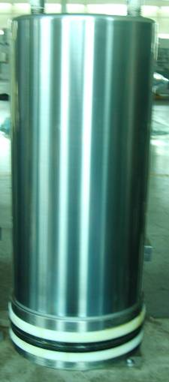 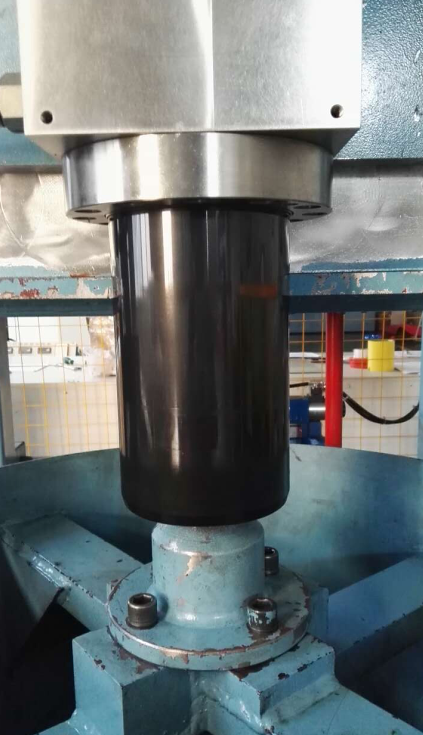 机床液压油缸活塞杆拟采用QPQ工艺技术，对活塞杆表面进行处理；采用新式QPQ工艺技术，降低工艺制造成本，符合环保产业政策；但目前国内该技术制造成本较高，工艺技术不成熟，难以控制，客户对成本及质量不能接受。（包括主要技术、条件、成熟度、成本等指标）液压油缸活塞杆表面防腐主要采用为镀铬，环境污染大，成本低。且国外市场尤其是欧洲市场有所限制；活塞杆表面性能要求1、尺寸精度：尺寸、粗糙度；2、形位精度；3、表面抗压强度；4、表面与基体的结合强度；5、表面扰度性能；6、耐磨性；7、耐腐蚀；8、环保  机床液压油缸活塞杆拟采用QPQ工艺技术，对活塞杆表面进行处理；采用新式QPQ工艺技术，降低工艺制造成本，符合环保产业政策；但目前国内该技术制造成本较高，工艺技术不成熟，难以控制，客户对成本及质量不能接受。（包括主要技术、条件、成熟度、成本等指标）液压油缸活塞杆表面防腐主要采用为镀铬，环境污染大，成本低。且国外市场尤其是欧洲市场有所限制；活塞杆表面性能要求1、尺寸精度：尺寸、粗糙度；2、形位精度；3、表面抗压强度；4、表面与基体的结合强度；5、表面扰度性能；6、耐磨性；7、耐腐蚀；8、环保  机床液压油缸活塞杆拟采用QPQ工艺技术，对活塞杆表面进行处理；采用新式QPQ工艺技术，降低工艺制造成本，符合环保产业政策；但目前国内该技术制造成本较高，工艺技术不成熟，难以控制，客户对成本及质量不能接受。（包括主要技术、条件、成熟度、成本等指标）液压油缸活塞杆表面防腐主要采用为镀铬，环境污染大，成本低。且国外市场尤其是欧洲市场有所限制；活塞杆表面性能要求1、尺寸精度：尺寸、粗糙度；2、形位精度；3、表面抗压强度；4、表面与基体的结合强度；5、表面扰度性能；6、耐磨性；7、耐腐蚀；8、环保  机床液压油缸活塞杆拟采用QPQ工艺技术，对活塞杆表面进行处理；采用新式QPQ工艺技术，降低工艺制造成本，符合环保产业政策；但目前国内该技术制造成本较高，工艺技术不成熟，难以控制，客户对成本及质量不能接受。（包括主要技术、条件、成熟度、成本等指标）液压油缸活塞杆表面防腐主要采用为镀铬，环境污染大，成本低。且国外市场尤其是欧洲市场有所限制；活塞杆表面性能要求1、尺寸精度：尺寸、粗糙度；2、形位精度；3、表面抗压强度；4、表面与基体的结合强度；5、表面扰度性能；6、耐磨性；7、耐腐蚀；8、环保  机床液压油缸活塞杆拟采用QPQ工艺技术，对活塞杆表面进行处理；采用新式QPQ工艺技术，降低工艺制造成本，符合环保产业政策；但目前国内该技术制造成本较高，工艺技术不成熟，难以控制，客户对成本及质量不能接受。技术创新需求情况说明现有基础（已经开展的工作、所处阶段、投入资金和人力、仪器设备、生产条件等）扬州市江都永坚有限公司成立于1989年12月，注册资本8219万元，法人代表张鸿鹄。公司坐落于美丽的江苏扬州东郊，位于京沪与沪宁高速的交汇处；现有职员工总数335人，其中工程技术人员56人。公司为国家高新技术企业，位于国内特种油缸制造行业前3名。公司主营液压缸、液压成套设备的研发与制造，主要产品包括：液压缸，液压系统，液压启闭机、水工金属结构、海事设备、顶管掘进机等液压成套设备，智能成套设备，气动系统及气动元件等；产品广泛应用于冶金重工、机械机床、船机海工、工程机械、环保机械、水利水电、军工航空等行业。（已经开展的工作、所处阶段、投入资金和人力、仪器设备、生产条件等）扬州市江都永坚有限公司成立于1989年12月，注册资本8219万元，法人代表张鸿鹄。公司坐落于美丽的江苏扬州东郊，位于京沪与沪宁高速的交汇处；现有职员工总数335人，其中工程技术人员56人。公司为国家高新技术企业，位于国内特种油缸制造行业前3名。公司主营液压缸、液压成套设备的研发与制造，主要产品包括：液压缸，液压系统，液压启闭机、水工金属结构、海事设备、顶管掘进机等液压成套设备，智能成套设备，气动系统及气动元件等；产品广泛应用于冶金重工、机械机床、船机海工、工程机械、环保机械、水利水电、军工航空等行业。（已经开展的工作、所处阶段、投入资金和人力、仪器设备、生产条件等）扬州市江都永坚有限公司成立于1989年12月，注册资本8219万元，法人代表张鸿鹄。公司坐落于美丽的江苏扬州东郊，位于京沪与沪宁高速的交汇处；现有职员工总数335人，其中工程技术人员56人。公司为国家高新技术企业，位于国内特种油缸制造行业前3名。公司主营液压缸、液压成套设备的研发与制造，主要产品包括：液压缸，液压系统，液压启闭机、水工金属结构、海事设备、顶管掘进机等液压成套设备，智能成套设备，气动系统及气动元件等；产品广泛应用于冶金重工、机械机床、船机海工、工程机械、环保机械、水利水电、军工航空等行业。（已经开展的工作、所处阶段、投入资金和人力、仪器设备、生产条件等）扬州市江都永坚有限公司成立于1989年12月，注册资本8219万元，法人代表张鸿鹄。公司坐落于美丽的江苏扬州东郊，位于京沪与沪宁高速的交汇处；现有职员工总数335人，其中工程技术人员56人。公司为国家高新技术企业，位于国内特种油缸制造行业前3名。公司主营液压缸、液压成套设备的研发与制造，主要产品包括：液压缸，液压系统，液压启闭机、水工金属结构、海事设备、顶管掘进机等液压成套设备，智能成套设备，气动系统及气动元件等；产品广泛应用于冶金重工、机械机床、船机海工、工程机械、环保机械、水利水电、军工航空等行业。（已经开展的工作、所处阶段、投入资金和人力、仪器设备、生产条件等）扬州市江都永坚有限公司成立于1989年12月，注册资本8219万元，法人代表张鸿鹄。公司坐落于美丽的江苏扬州东郊，位于京沪与沪宁高速的交汇处；现有职员工总数335人，其中工程技术人员56人。公司为国家高新技术企业，位于国内特种油缸制造行业前3名。公司主营液压缸、液压成套设备的研发与制造，主要产品包括：液压缸，液压系统，液压启闭机、水工金属结构、海事设备、顶管掘进机等液压成套设备，智能成套设备，气动系统及气动元件等；产品广泛应用于冶金重工、机械机床、船机海工、工程机械、环保机械、水利水电、军工航空等行业。产学研合作要求简要描述（希望与哪类高校、科研院所开展产学研合作，共建创新载体，以及对专家及团队所属领域和水平的要求）有相关研究技术的企业进行合作。（希望与哪类高校、科研院所开展产学研合作，共建创新载体，以及对专家及团队所属领域和水平的要求）有相关研究技术的企业进行合作。（希望与哪类高校、科研院所开展产学研合作，共建创新载体，以及对专家及团队所属领域和水平的要求）有相关研究技术的企业进行合作。（希望与哪类高校、科研院所开展产学研合作，共建创新载体，以及对专家及团队所属领域和水平的要求）有相关研究技术的企业进行合作。（希望与哪类高校、科研院所开展产学研合作，共建创新载体，以及对专家及团队所属领域和水平的要求）有相关研究技术的企业进行合作。产学研合作要求合作方式 □技术转让    □技术入股   联合开发   □委托研发  □委托团队、专家长期技术服务    □共建新研发、生产实体 □技术转让    □技术入股   联合开发   □委托研发  □委托团队、专家长期技术服务    □共建新研发、生产实体 □技术转让    □技术入股   联合开发   □委托研发  □委托团队、专家长期技术服务    □共建新研发、生产实体 □技术转让    □技术入股   联合开发   □委托研发  □委托团队、专家长期技术服务    □共建新研发、生产实体 □技术转让    □技术入股   联合开发   □委托研发  □委托团队、专家长期技术服务    □共建新研发、生产实体其他需求□技术转移  □研发费用加计扣除  □知识产权  □科技金融 □检验检测  □质量体系  □行业政策   □科技政策  □招标采购 □产品/服务市场占有率分析  □市场前景分析  □企业发展战略咨询           □其他                                 □技术转移  □研发费用加计扣除  □知识产权  □科技金融 □检验检测  □质量体系  □行业政策   □科技政策  □招标采购 □产品/服务市场占有率分析  □市场前景分析  □企业发展战略咨询           □其他                                 □技术转移  □研发费用加计扣除  □知识产权  □科技金融 □检验检测  □质量体系  □行业政策   □科技政策  □招标采购 □产品/服务市场占有率分析  □市场前景分析  □企业发展战略咨询           □其他                                 □技术转移  □研发费用加计扣除  □知识产权  □科技金融 □检验检测  □质量体系  □行业政策   □科技政策  □招标采购 □产品/服务市场占有率分析  □市场前景分析  □企业发展战略咨询           □其他                                 □技术转移  □研发费用加计扣除  □知识产权  □科技金融 □检验检测  □质量体系  □行业政策   □科技政策  □招标采购 □产品/服务市场占有率分析  □市场前景分析  □企业发展战略咨询           □其他                                 □技术转移  □研发费用加计扣除  □知识产权  □科技金融 □检验检测  □质量体系  □行业政策   □科技政策  □招标采购 □产品/服务市场占有率分析  □市场前景分析  □企业发展战略咨询           □其他                                 管理信息管理信息管理信息管理信息管理信息管理信息管理信息同意公开需求信息同意公开需求信息同意公开需求信息 是                               □否 □部分公开（说明）                                               是                               □否 □部分公开（说明）                                               是                               □否 □部分公开（说明）                                               是                               □否 □部分公开（说明）                                              同意接受专家服务同意接受专家服务同意接受专家服务 是                 □否 是                 □否 是                 □否 是                 □否同意参与解决方案筛选评价同意参与解决方案筛选评价同意参与解决方案筛选评价 是 □否 是 □否 是 □否 是 □否同意出资奖励优秀解决方案同意出资奖励优秀解决方案同意出资奖励优秀解决方案 □是，金额              万元。（奖金仅用作鼓励挑战者，不作为技术转让、技术许可或其他独占性合作的前提条件） 否
   □是，金额              万元。（奖金仅用作鼓励挑战者，不作为技术转让、技术许可或其他独占性合作的前提条件） 否
   □是，金额              万元。（奖金仅用作鼓励挑战者，不作为技术转让、技术许可或其他独占性合作的前提条件） 否
   □是，金额              万元。（奖金仅用作鼓励挑战者，不作为技术转让、技术许可或其他独占性合作的前提条件） 否
  法人代表：                年    月    日法人代表：                年    月    日法人代表：                年    月    日法人代表：                年    月    日法人代表：                年    月    日法人代表：                年    月    日法人代表：                年    月    日单位信息单位信息单位信息单位信息单位信息单位信息单位信息单位名称单位名称单位名称单位名称江苏盛华电气有限公司社会统一信用代码91321012661790644R联系人联系人联系人联系人姜峰联系电话0514-80550672行政区域行政区域行政区域行政区域省（自治区、直辖市）  扬州    市（地）  江都区    市（县）省（自治区、直辖市）  扬州    市（地）  江都区    市（县）省（自治区、直辖市）  扬州    市（地）  江都区    市（县）是否在国家高新区内？是否在国家高新区内？是否在国家高新区内？是否在国家高新区内？□是                        （高新区名称）否□是                        （高新区名称）否□是                        （高新区名称）否所属行业所属行业所属行业所属行业先进制造技术领域先进制造上一年度营业总收入上一年度营业总收入上一年度营业总收入上一年度营业总收入       （万元）人员总数      （人）高新技术企业认定高新技术企业认定高新技术企业认定高新技术企业认定是      □否科技型中小企业备案□是      否需求名称需求名称电抗器型材结构研发电抗器型材结构研发电抗器型材结构研发电抗器型材结构研发电抗器型材结构研发技术创新需求情况说明需求类别□技术研发（关键、核心技术）产品研发（产品升级、新产品研发）□技术改造（设备、研发生产条件）□技术配套（技术、产品等配套合作）□技术研发（关键、核心技术）产品研发（产品升级、新产品研发）□技术改造（设备、研发生产条件）□技术配套（技术、产品等配套合作）□技术研发（关键、核心技术）产品研发（产品升级、新产品研发）□技术改造（设备、研发生产条件）□技术配套（技术、产品等配套合作）□技术研发（关键、核心技术）产品研发（产品升级、新产品研发）□技术改造（设备、研发生产条件）□技术配套（技术、产品等配套合作）□技术研发（关键、核心技术）产品研发（产品升级、新产品研发）□技术改造（设备、研发生产条件）□技术配套（技术、产品等配套合作）技术创新需求情况说明需求内容（包括主要技术、条件、成熟度、成本等指标） 随着行业的发展，产品的更新迭代，行业对待产品重量需求，以体积小和重量轻为主，减少过去在同等容量、同等电压下设备的重量，优化型材的选择，更加牢固地保证产品的质量为主要目的。主要电抗器的壳体的结构设计，以及内部铁心夹件的设计等。（包括主要技术、条件、成熟度、成本等指标） 随着行业的发展，产品的更新迭代，行业对待产品重量需求，以体积小和重量轻为主，减少过去在同等容量、同等电压下设备的重量，优化型材的选择，更加牢固地保证产品的质量为主要目的。主要电抗器的壳体的结构设计，以及内部铁心夹件的设计等。（包括主要技术、条件、成熟度、成本等指标） 随着行业的发展，产品的更新迭代，行业对待产品重量需求，以体积小和重量轻为主，减少过去在同等容量、同等电压下设备的重量，优化型材的选择，更加牢固地保证产品的质量为主要目的。主要电抗器的壳体的结构设计，以及内部铁心夹件的设计等。（包括主要技术、条件、成熟度、成本等指标） 随着行业的发展，产品的更新迭代，行业对待产品重量需求，以体积小和重量轻为主，减少过去在同等容量、同等电压下设备的重量，优化型材的选择，更加牢固地保证产品的质量为主要目的。主要电抗器的壳体的结构设计，以及内部铁心夹件的设计等。（包括主要技术、条件、成熟度、成本等指标） 随着行业的发展，产品的更新迭代，行业对待产品重量需求，以体积小和重量轻为主，减少过去在同等容量、同等电压下设备的重量，优化型材的选择，更加牢固地保证产品的质量为主要目的。主要电抗器的壳体的结构设计，以及内部铁心夹件的设计等。技术创新需求情况说明现有基础（已经开展的工作、所处阶段、投入资金和人力、仪器设备、生产条件等）江苏盛华电气有限公司成立于2000年,位于江都区武坚工业园区，经过研发人员的努力，取得了20多项发明专利，是一家融合多家研究技术力量而专门成立的高新技术企业，专门开发与生产高电压试验设备，经过多年来的艰辛创业之路，已经成功地为多国家重点工程项目及多家企事业单位分别配套了电压从500kV~2250kV及容量从500kVA~6000 kVA的成套试验设备。2017年获批国家高新技术企业。（已经开展的工作、所处阶段、投入资金和人力、仪器设备、生产条件等）江苏盛华电气有限公司成立于2000年,位于江都区武坚工业园区，经过研发人员的努力，取得了20多项发明专利，是一家融合多家研究技术力量而专门成立的高新技术企业，专门开发与生产高电压试验设备，经过多年来的艰辛创业之路，已经成功地为多国家重点工程项目及多家企事业单位分别配套了电压从500kV~2250kV及容量从500kVA~6000 kVA的成套试验设备。2017年获批国家高新技术企业。（已经开展的工作、所处阶段、投入资金和人力、仪器设备、生产条件等）江苏盛华电气有限公司成立于2000年,位于江都区武坚工业园区，经过研发人员的努力，取得了20多项发明专利，是一家融合多家研究技术力量而专门成立的高新技术企业，专门开发与生产高电压试验设备，经过多年来的艰辛创业之路，已经成功地为多国家重点工程项目及多家企事业单位分别配套了电压从500kV~2250kV及容量从500kVA~6000 kVA的成套试验设备。2017年获批国家高新技术企业。（已经开展的工作、所处阶段、投入资金和人力、仪器设备、生产条件等）江苏盛华电气有限公司成立于2000年,位于江都区武坚工业园区，经过研发人员的努力，取得了20多项发明专利，是一家融合多家研究技术力量而专门成立的高新技术企业，专门开发与生产高电压试验设备，经过多年来的艰辛创业之路，已经成功地为多国家重点工程项目及多家企事业单位分别配套了电压从500kV~2250kV及容量从500kVA~6000 kVA的成套试验设备。2017年获批国家高新技术企业。（已经开展的工作、所处阶段、投入资金和人力、仪器设备、生产条件等）江苏盛华电气有限公司成立于2000年,位于江都区武坚工业园区，经过研发人员的努力，取得了20多项发明专利，是一家融合多家研究技术力量而专门成立的高新技术企业，专门开发与生产高电压试验设备，经过多年来的艰辛创业之路，已经成功地为多国家重点工程项目及多家企事业单位分别配套了电压从500kV~2250kV及容量从500kVA~6000 kVA的成套试验设备。2017年获批国家高新技术企业。产学研合作要求简要描述（希望与哪类高校、科研院所开展产学研合作，共建创新载体，以及对专家及团队所属领域和水平的要求）有此方面研究的高校与科研院所进行指导、合作（希望与哪类高校、科研院所开展产学研合作，共建创新载体，以及对专家及团队所属领域和水平的要求）有此方面研究的高校与科研院所进行指导、合作（希望与哪类高校、科研院所开展产学研合作，共建创新载体，以及对专家及团队所属领域和水平的要求）有此方面研究的高校与科研院所进行指导、合作（希望与哪类高校、科研院所开展产学研合作，共建创新载体，以及对专家及团队所属领域和水平的要求）有此方面研究的高校与科研院所进行指导、合作（希望与哪类高校、科研院所开展产学研合作，共建创新载体，以及对专家及团队所属领域和水平的要求）有此方面研究的高校与科研院所进行指导、合作产学研合作要求合作方式 □技术转让    □技术入股   联合开发   □委托研发  □委托团队、专家长期技术服务    □共建新研发、生产实体 □技术转让    □技术入股   联合开发   □委托研发  □委托团队、专家长期技术服务    □共建新研发、生产实体 □技术转让    □技术入股   联合开发   □委托研发  □委托团队、专家长期技术服务    □共建新研发、生产实体 □技术转让    □技术入股   联合开发   □委托研发  □委托团队、专家长期技术服务    □共建新研发、生产实体 □技术转让    □技术入股   联合开发   □委托研发  □委托团队、专家长期技术服务    □共建新研发、生产实体其他需求□技术转移  □研发费用加计扣除  □知识产权  □科技金融 □检验检测  □质量体系  □行业政策   □科技政策  □招标采购 □产品/服务市场占有率分析  □市场前景分析  □企业发展战略咨询           □其他                                 □技术转移  □研发费用加计扣除  □知识产权  □科技金融 □检验检测  □质量体系  □行业政策   □科技政策  □招标采购 □产品/服务市场占有率分析  □市场前景分析  □企业发展战略咨询           □其他                                 □技术转移  □研发费用加计扣除  □知识产权  □科技金融 □检验检测  □质量体系  □行业政策   □科技政策  □招标采购 □产品/服务市场占有率分析  □市场前景分析  □企业发展战略咨询           □其他                                 □技术转移  □研发费用加计扣除  □知识产权  □科技金融 □检验检测  □质量体系  □行业政策   □科技政策  □招标采购 □产品/服务市场占有率分析  □市场前景分析  □企业发展战略咨询           □其他                                 □技术转移  □研发费用加计扣除  □知识产权  □科技金融 □检验检测  □质量体系  □行业政策   □科技政策  □招标采购 □产品/服务市场占有率分析  □市场前景分析  □企业发展战略咨询           □其他                                 □技术转移  □研发费用加计扣除  □知识产权  □科技金融 □检验检测  □质量体系  □行业政策   □科技政策  □招标采购 □产品/服务市场占有率分析  □市场前景分析  □企业发展战略咨询           □其他                                 管理信息管理信息管理信息管理信息管理信息管理信息管理信息同意公开需求信息同意公开需求信息同意公开需求信息 是                               □否 □部分公开（说明）                                               是                               □否 □部分公开（说明）                                               是                               □否 □部分公开（说明）                                               是                               □否 □部分公开（说明）                                              同意接受专家服务同意接受专家服务同意接受专家服务 是                 □否 是                 □否 是                 □否 是                 □否同意参与解决方案筛选评价同意参与解决方案筛选评价同意参与解决方案筛选评价 是 □否 是 □否 是 □否 是 □否同意出资奖励优秀解决方案同意出资奖励优秀解决方案同意出资奖励优秀解决方案 □是，金额              万元。（奖金仅用作鼓励挑战者，不作为技术转让、技术许可或其他独占性合作的前提条件） 否
   □是，金额              万元。（奖金仅用作鼓励挑战者，不作为技术转让、技术许可或其他独占性合作的前提条件） 否
   □是，金额              万元。（奖金仅用作鼓励挑战者，不作为技术转让、技术许可或其他独占性合作的前提条件） 否
   □是，金额              万元。（奖金仅用作鼓励挑战者，不作为技术转让、技术许可或其他独占性合作的前提条件） 否
  法人代表：                年    月    日法人代表：                年    月    日法人代表：                年    月    日法人代表：                年    月    日法人代表：                年    月    日法人代表：                年    月    日法人代表：                年    月    日单位信息单位信息单位信息单位信息单位信息单位信息单位信息单位名称单位名称单位名称单位名称江苏杰威体育设施有限公司社会统一信用代码91321012793835314U联系人联系人联系人联系人姜峰联系电话0514-80550672行政区域行政区域行政区域行政区域省（自治区、直辖市）  扬州    市（地）   江都区   市（县）省（自治区、直辖市）  扬州    市（地）   江都区   市（县）省（自治区、直辖市）  扬州    市（地）   江都区   市（县）是否在国家高新区内？是否在国家高新区内？是否在国家高新区内？是否在国家高新区内？□是                        （高新区名称）否□是                        （高新区名称）否□是                        （高新区名称）否所属行业所属行业所属行业所属行业先进制造技术领域先进制造上一年度营业总收入上一年度营业总收入上一年度营业总收入上一年度营业总收入       （万元）人员总数      （人）高新技术企业认定高新技术企业认定高新技术企业认定高新技术企业认定是      □否科技型中小企业备案□是      □否需求名称需求名称健身器材智能服务系统研发健身器材智能服务系统研发健身器材智能服务系统研发健身器材智能服务系统研发健身器材智能服务系统研发技术创新需求情况说明需求类别技术研发（关键、核心技术）□产品研发（产品升级、新产品研发）□技术改造（设备、研发生产条件）□技术配套（技术、产品等配套合作）技术研发（关键、核心技术）□产品研发（产品升级、新产品研发）□技术改造（设备、研发生产条件）□技术配套（技术、产品等配套合作）技术研发（关键、核心技术）□产品研发（产品升级、新产品研发）□技术改造（设备、研发生产条件）□技术配套（技术、产品等配套合作）技术研发（关键、核心技术）□产品研发（产品升级、新产品研发）□技术改造（设备、研发生产条件）□技术配套（技术、产品等配套合作）技术研发（关键、核心技术）□产品研发（产品升级、新产品研发）□技术改造（设备、研发生产条件）□技术配套（技术、产品等配套合作）技术创新需求情况说明需求内容（包括主要技术、条件、成熟度、成本等指标） 随着生活水平的提高，国家倡导全民健身，人民群众对于健身器材的需求不断提高，我们对自身的产品性能也需不断提升。我们准备将智能服务系统摄入于健身器材上，让使用者能有一个系统性的健身指导，根据各自的身体需求进行相应的专项锻炼。同时这个系统还能收集相关数据，方便厂家和采购者根据数据分析结果来进行后续的工作安排和优化。（包括主要技术、条件、成熟度、成本等指标） 随着生活水平的提高，国家倡导全民健身，人民群众对于健身器材的需求不断提高，我们对自身的产品性能也需不断提升。我们准备将智能服务系统摄入于健身器材上，让使用者能有一个系统性的健身指导，根据各自的身体需求进行相应的专项锻炼。同时这个系统还能收集相关数据，方便厂家和采购者根据数据分析结果来进行后续的工作安排和优化。（包括主要技术、条件、成熟度、成本等指标） 随着生活水平的提高，国家倡导全民健身，人民群众对于健身器材的需求不断提高，我们对自身的产品性能也需不断提升。我们准备将智能服务系统摄入于健身器材上，让使用者能有一个系统性的健身指导，根据各自的身体需求进行相应的专项锻炼。同时这个系统还能收集相关数据，方便厂家和采购者根据数据分析结果来进行后续的工作安排和优化。（包括主要技术、条件、成熟度、成本等指标） 随着生活水平的提高，国家倡导全民健身，人民群众对于健身器材的需求不断提高，我们对自身的产品性能也需不断提升。我们准备将智能服务系统摄入于健身器材上，让使用者能有一个系统性的健身指导，根据各自的身体需求进行相应的专项锻炼。同时这个系统还能收集相关数据，方便厂家和采购者根据数据分析结果来进行后续的工作安排和优化。（包括主要技术、条件、成熟度、成本等指标） 随着生活水平的提高，国家倡导全民健身，人民群众对于健身器材的需求不断提高，我们对自身的产品性能也需不断提升。我们准备将智能服务系统摄入于健身器材上，让使用者能有一个系统性的健身指导，根据各自的身体需求进行相应的专项锻炼。同时这个系统还能收集相关数据，方便厂家和采购者根据数据分析结果来进行后续的工作安排和优化。技术创新需求情况说明现有基础（已经开展的工作、所处阶段、投入资金和人力、仪器设备、生产条件等）我公司是一家集研发、生产、销售为一体的体育用品生产企业，自成立以来，公司始终坚持以“诚实守信，科学创新”为原则，致力于体育器材、健身器材、教学仪器、儿童玩具、体育场地等开发研究，产品广泛用于体育局、教育局、部队、大学等各领域。公司先后通过IS09001；2008质量管理体系认证、IS014001环境管理体系认证。GB/T28001:2001职业健康安全管理体系认证，江苏著名商标证，江苏品牌产品证书、江苏重合同守信用企业等。（已经开展的工作、所处阶段、投入资金和人力、仪器设备、生产条件等）我公司是一家集研发、生产、销售为一体的体育用品生产企业，自成立以来，公司始终坚持以“诚实守信，科学创新”为原则，致力于体育器材、健身器材、教学仪器、儿童玩具、体育场地等开发研究，产品广泛用于体育局、教育局、部队、大学等各领域。公司先后通过IS09001；2008质量管理体系认证、IS014001环境管理体系认证。GB/T28001:2001职业健康安全管理体系认证，江苏著名商标证，江苏品牌产品证书、江苏重合同守信用企业等。（已经开展的工作、所处阶段、投入资金和人力、仪器设备、生产条件等）我公司是一家集研发、生产、销售为一体的体育用品生产企业，自成立以来，公司始终坚持以“诚实守信，科学创新”为原则，致力于体育器材、健身器材、教学仪器、儿童玩具、体育场地等开发研究，产品广泛用于体育局、教育局、部队、大学等各领域。公司先后通过IS09001；2008质量管理体系认证、IS014001环境管理体系认证。GB/T28001:2001职业健康安全管理体系认证，江苏著名商标证，江苏品牌产品证书、江苏重合同守信用企业等。（已经开展的工作、所处阶段、投入资金和人力、仪器设备、生产条件等）我公司是一家集研发、生产、销售为一体的体育用品生产企业，自成立以来，公司始终坚持以“诚实守信，科学创新”为原则，致力于体育器材、健身器材、教学仪器、儿童玩具、体育场地等开发研究，产品广泛用于体育局、教育局、部队、大学等各领域。公司先后通过IS09001；2008质量管理体系认证、IS014001环境管理体系认证。GB/T28001:2001职业健康安全管理体系认证，江苏著名商标证，江苏品牌产品证书、江苏重合同守信用企业等。（已经开展的工作、所处阶段、投入资金和人力、仪器设备、生产条件等）我公司是一家集研发、生产、销售为一体的体育用品生产企业，自成立以来，公司始终坚持以“诚实守信，科学创新”为原则，致力于体育器材、健身器材、教学仪器、儿童玩具、体育场地等开发研究，产品广泛用于体育局、教育局、部队、大学等各领域。公司先后通过IS09001；2008质量管理体系认证、IS014001环境管理体系认证。GB/T28001:2001职业健康安全管理体系认证，江苏著名商标证，江苏品牌产品证书、江苏重合同守信用企业等。产学研合作要求简要描述（希望与哪类高校、科研院所开展产学研合作，共建创新载体，以及对专家及团队所属领域和水平的要求）希望有相关技术的老师进行指导。（希望与哪类高校、科研院所开展产学研合作，共建创新载体，以及对专家及团队所属领域和水平的要求）希望有相关技术的老师进行指导。（希望与哪类高校、科研院所开展产学研合作，共建创新载体，以及对专家及团队所属领域和水平的要求）希望有相关技术的老师进行指导。（希望与哪类高校、科研院所开展产学研合作，共建创新载体，以及对专家及团队所属领域和水平的要求）希望有相关技术的老师进行指导。（希望与哪类高校、科研院所开展产学研合作，共建创新载体，以及对专家及团队所属领域和水平的要求）希望有相关技术的老师进行指导。产学研合作要求合作方式 □技术转让    □技术入股   联合开发   □委托研发  □委托团队、专家长期技术服务    □共建新研发、生产实体 □技术转让    □技术入股   联合开发   □委托研发  □委托团队、专家长期技术服务    □共建新研发、生产实体 □技术转让    □技术入股   联合开发   □委托研发  □委托团队、专家长期技术服务    □共建新研发、生产实体 □技术转让    □技术入股   联合开发   □委托研发  □委托团队、专家长期技术服务    □共建新研发、生产实体 □技术转让    □技术入股   联合开发   □委托研发  □委托团队、专家长期技术服务    □共建新研发、生产实体其他需求□技术转移  □研发费用加计扣除  □知识产权  □科技金融 □检验检测  □质量体系  □行业政策   □科技政策  □招标采购 □产品/服务市场占有率分析  □市场前景分析  □企业发展战略咨询           □其他                                 □技术转移  □研发费用加计扣除  □知识产权  □科技金融 □检验检测  □质量体系  □行业政策   □科技政策  □招标采购 □产品/服务市场占有率分析  □市场前景分析  □企业发展战略咨询           □其他                                 □技术转移  □研发费用加计扣除  □知识产权  □科技金融 □检验检测  □质量体系  □行业政策   □科技政策  □招标采购 □产品/服务市场占有率分析  □市场前景分析  □企业发展战略咨询           □其他                                 □技术转移  □研发费用加计扣除  □知识产权  □科技金融 □检验检测  □质量体系  □行业政策   □科技政策  □招标采购 □产品/服务市场占有率分析  □市场前景分析  □企业发展战略咨询           □其他                                 □技术转移  □研发费用加计扣除  □知识产权  □科技金融 □检验检测  □质量体系  □行业政策   □科技政策  □招标采购 □产品/服务市场占有率分析  □市场前景分析  □企业发展战略咨询           □其他                                 □技术转移  □研发费用加计扣除  □知识产权  □科技金融 □检验检测  □质量体系  □行业政策   □科技政策  □招标采购 □产品/服务市场占有率分析  □市场前景分析  □企业发展战略咨询           □其他                                 管理信息管理信息管理信息管理信息管理信息管理信息管理信息同意公开需求信息同意公开需求信息同意公开需求信息 是                               □否 □部分公开（说明）                                               是                               □否 □部分公开（说明）                                               是                               □否 □部分公开（说明）                                               是                               □否 □部分公开（说明）                                              同意接受专家服务同意接受专家服务同意接受专家服务 是                 □否 是                 □否 是                 □否 是                 □否同意参与解决方案筛选评价同意参与解决方案筛选评价同意参与解决方案筛选评价 是 □否 是 □否 是 □否 是 □否同意出资奖励优秀解决方案同意出资奖励优秀解决方案同意出资奖励优秀解决方案 □是，金额              万元。（奖金仅用作鼓励挑战者，不作为技术转让、技术许可或其他独占性合作的前提条件） 否
   □是，金额              万元。（奖金仅用作鼓励挑战者，不作为技术转让、技术许可或其他独占性合作的前提条件） 否
   □是，金额              万元。（奖金仅用作鼓励挑战者，不作为技术转让、技术许可或其他独占性合作的前提条件） 否
   □是，金额              万元。（奖金仅用作鼓励挑战者，不作为技术转让、技术许可或其他独占性合作的前提条件） 否
  法人代表：                年    月    日法人代表：                年    月    日法人代表：                年    月    日法人代表：                年    月    日法人代表：                年    月    日法人代表：                年    月    日法人代表：                年    月    日单位信息单位信息单位信息单位信息单位信息单位信息单位信息单位名称单位名称单位名称单位名称扬州市飞龙气动液压设备有限公司社会统一信用代码913210127481523034联系人联系人联系人联系人姜峰联系电话0514-80550672行政区域行政区域行政区域行政区域省（自治区、直辖市）  扬州  市（地） 江都区  市（县）省（自治区、直辖市）  扬州  市（地） 江都区  市（县）省（自治区、直辖市）  扬州  市（地） 江都区  市（县）是否在国家高新区内？是否在国家高新区内？是否在国家高新区内？是否在国家高新区内？□是                        （高新区名称）否□是                        （高新区名称）否□是                        （高新区名称）否所属行业所属行业所属行业所属行业先进制造技术领域先进制造上一年度营业总收入上一年度营业总收入上一年度营业总收入上一年度营业总收入       （万元）人员总数      （人）高新技术企业认定高新技术企业认定高新技术企业认定高新技术企业认定是      □否科技型中小企业备案□是      □否需求名称需求名称一种钢闸门健康诊断智能化系统一种钢闸门健康诊断智能化系统一种钢闸门健康诊断智能化系统一种钢闸门健康诊断智能化系统一种钢闸门健康诊断智能化系统技术创新需求情况说明需求类别技术研发（关键、核心技术）□产品研发（产品升级、新产品研发）□技术改造（设备、研发生产条件）□技术配套（技术、产品等配套合作）技术研发（关键、核心技术）□产品研发（产品升级、新产品研发）□技术改造（设备、研发生产条件）□技术配套（技术、产品等配套合作）技术研发（关键、核心技术）□产品研发（产品升级、新产品研发）□技术改造（设备、研发生产条件）□技术配套（技术、产品等配套合作）技术研发（关键、核心技术）□产品研发（产品升级、新产品研发）□技术改造（设备、研发生产条件）□技术配套（技术、产品等配套合作）技术研发（关键、核心技术）□产品研发（产品升级、新产品研发）□技术改造（设备、研发生产条件）□技术配套（技术、产品等配套合作）技术创新需求情况说明需求内容（包括主要技术、条件、成熟度、成本等指标）目前针对水利水电行业对于水工钢闸门运行中出现的问题，缺乏必要的监管与辅助决策技术支撑，通常依靠现场运行管理人员的经验进行检修、判断。这种完全依靠现场经验的工程运行管理方法，将造成设备运行维护的不及时及维护过程中的困难，影响整个工程安全可靠运行。想寻求一种钢闸门健康诊断智能化系统，适用于水利水电工程中对水工钢闸门设备运行状态（主要包括闸门的启闭力、持住力、闸门结构许用应力（强度）、焊接质量、闸门表面防腐层质量、双吊点的平衡性等方面）作定期健康诊断，为设备检查、诊断提供集成化的信息辅助判断。（包括主要技术、条件、成熟度、成本等指标）目前针对水利水电行业对于水工钢闸门运行中出现的问题，缺乏必要的监管与辅助决策技术支撑，通常依靠现场运行管理人员的经验进行检修、判断。这种完全依靠现场经验的工程运行管理方法，将造成设备运行维护的不及时及维护过程中的困难，影响整个工程安全可靠运行。想寻求一种钢闸门健康诊断智能化系统，适用于水利水电工程中对水工钢闸门设备运行状态（主要包括闸门的启闭力、持住力、闸门结构许用应力（强度）、焊接质量、闸门表面防腐层质量、双吊点的平衡性等方面）作定期健康诊断，为设备检查、诊断提供集成化的信息辅助判断。（包括主要技术、条件、成熟度、成本等指标）目前针对水利水电行业对于水工钢闸门运行中出现的问题，缺乏必要的监管与辅助决策技术支撑，通常依靠现场运行管理人员的经验进行检修、判断。这种完全依靠现场经验的工程运行管理方法，将造成设备运行维护的不及时及维护过程中的困难，影响整个工程安全可靠运行。想寻求一种钢闸门健康诊断智能化系统，适用于水利水电工程中对水工钢闸门设备运行状态（主要包括闸门的启闭力、持住力、闸门结构许用应力（强度）、焊接质量、闸门表面防腐层质量、双吊点的平衡性等方面）作定期健康诊断，为设备检查、诊断提供集成化的信息辅助判断。（包括主要技术、条件、成熟度、成本等指标）目前针对水利水电行业对于水工钢闸门运行中出现的问题，缺乏必要的监管与辅助决策技术支撑，通常依靠现场运行管理人员的经验进行检修、判断。这种完全依靠现场经验的工程运行管理方法，将造成设备运行维护的不及时及维护过程中的困难，影响整个工程安全可靠运行。想寻求一种钢闸门健康诊断智能化系统，适用于水利水电工程中对水工钢闸门设备运行状态（主要包括闸门的启闭力、持住力、闸门结构许用应力（强度）、焊接质量、闸门表面防腐层质量、双吊点的平衡性等方面）作定期健康诊断，为设备检查、诊断提供集成化的信息辅助判断。（包括主要技术、条件、成熟度、成本等指标）目前针对水利水电行业对于水工钢闸门运行中出现的问题，缺乏必要的监管与辅助决策技术支撑，通常依靠现场运行管理人员的经验进行检修、判断。这种完全依靠现场经验的工程运行管理方法，将造成设备运行维护的不及时及维护过程中的困难，影响整个工程安全可靠运行。想寻求一种钢闸门健康诊断智能化系统，适用于水利水电工程中对水工钢闸门设备运行状态（主要包括闸门的启闭力、持住力、闸门结构许用应力（强度）、焊接质量、闸门表面防腐层质量、双吊点的平衡性等方面）作定期健康诊断，为设备检查、诊断提供集成化的信息辅助判断。技术创新需求情况说明现有基础（已经开展的工作、所处阶段、投入资金和人力、仪器设备、生产条件等）扬州市飞龙气动液压设备有限公司是集研发、生产、销售、安装为一体的国家级高新技术企业，水利部水利行业协会AAA级诚信企业，水利部水利企业协会会员单位，金融信用AAA级信用企业，江苏省著名商标，江苏名牌产品，注册资金6008万元，专业生产钢闸门、钢坝、景观坝、液压坝、卧倒坝、液压启闭机及电气自动化控制等水利机械设备的企业。公司拥有国家专利60多项，拥有江苏省高新技术产品10多项，30多项新产品通过江苏省新产品鉴定验收并获证书。（已经开展的工作、所处阶段、投入资金和人力、仪器设备、生产条件等）扬州市飞龙气动液压设备有限公司是集研发、生产、销售、安装为一体的国家级高新技术企业，水利部水利行业协会AAA级诚信企业，水利部水利企业协会会员单位，金融信用AAA级信用企业，江苏省著名商标，江苏名牌产品，注册资金6008万元，专业生产钢闸门、钢坝、景观坝、液压坝、卧倒坝、液压启闭机及电气自动化控制等水利机械设备的企业。公司拥有国家专利60多项，拥有江苏省高新技术产品10多项，30多项新产品通过江苏省新产品鉴定验收并获证书。（已经开展的工作、所处阶段、投入资金和人力、仪器设备、生产条件等）扬州市飞龙气动液压设备有限公司是集研发、生产、销售、安装为一体的国家级高新技术企业，水利部水利行业协会AAA级诚信企业，水利部水利企业协会会员单位，金融信用AAA级信用企业，江苏省著名商标，江苏名牌产品，注册资金6008万元，专业生产钢闸门、钢坝、景观坝、液压坝、卧倒坝、液压启闭机及电气自动化控制等水利机械设备的企业。公司拥有国家专利60多项，拥有江苏省高新技术产品10多项，30多项新产品通过江苏省新产品鉴定验收并获证书。（已经开展的工作、所处阶段、投入资金和人力、仪器设备、生产条件等）扬州市飞龙气动液压设备有限公司是集研发、生产、销售、安装为一体的国家级高新技术企业，水利部水利行业协会AAA级诚信企业，水利部水利企业协会会员单位，金融信用AAA级信用企业，江苏省著名商标，江苏名牌产品，注册资金6008万元，专业生产钢闸门、钢坝、景观坝、液压坝、卧倒坝、液压启闭机及电气自动化控制等水利机械设备的企业。公司拥有国家专利60多项，拥有江苏省高新技术产品10多项，30多项新产品通过江苏省新产品鉴定验收并获证书。（已经开展的工作、所处阶段、投入资金和人力、仪器设备、生产条件等）扬州市飞龙气动液压设备有限公司是集研发、生产、销售、安装为一体的国家级高新技术企业，水利部水利行业协会AAA级诚信企业，水利部水利企业协会会员单位，金融信用AAA级信用企业，江苏省著名商标，江苏名牌产品，注册资金6008万元，专业生产钢闸门、钢坝、景观坝、液压坝、卧倒坝、液压启闭机及电气自动化控制等水利机械设备的企业。公司拥有国家专利60多项，拥有江苏省高新技术产品10多项，30多项新产品通过江苏省新产品鉴定验收并获证书。产学研合作要求简要描述（希望与哪类高校、科研院所开展产学研合作，共建创新载体，以及对专家及团队所属领域和水平的要求）有此方面研究的老师进行合作。（希望与哪类高校、科研院所开展产学研合作，共建创新载体，以及对专家及团队所属领域和水平的要求）有此方面研究的老师进行合作。（希望与哪类高校、科研院所开展产学研合作，共建创新载体，以及对专家及团队所属领域和水平的要求）有此方面研究的老师进行合作。（希望与哪类高校、科研院所开展产学研合作，共建创新载体，以及对专家及团队所属领域和水平的要求）有此方面研究的老师进行合作。（希望与哪类高校、科研院所开展产学研合作，共建创新载体，以及对专家及团队所属领域和水平的要求）有此方面研究的老师进行合作。产学研合作要求合作方式 □技术转让    □技术入股   联合开发   □委托研发  □委托团队、专家长期技术服务    □共建新研发、生产实体 □技术转让    □技术入股   联合开发   □委托研发  □委托团队、专家长期技术服务    □共建新研发、生产实体 □技术转让    □技术入股   联合开发   □委托研发  □委托团队、专家长期技术服务    □共建新研发、生产实体 □技术转让    □技术入股   联合开发   □委托研发  □委托团队、专家长期技术服务    □共建新研发、生产实体 □技术转让    □技术入股   联合开发   □委托研发  □委托团队、专家长期技术服务    □共建新研发、生产实体其他需求□技术转移  □研发费用加计扣除  □知识产权  □科技金融 □检验检测  □质量体系  □行业政策   □科技政策  □招标采购 □产品/服务市场占有率分析  □市场前景分析  □企业发展战略咨询           □其他                                 □技术转移  □研发费用加计扣除  □知识产权  □科技金融 □检验检测  □质量体系  □行业政策   □科技政策  □招标采购 □产品/服务市场占有率分析  □市场前景分析  □企业发展战略咨询           □其他                                 □技术转移  □研发费用加计扣除  □知识产权  □科技金融 □检验检测  □质量体系  □行业政策   □科技政策  □招标采购 □产品/服务市场占有率分析  □市场前景分析  □企业发展战略咨询           □其他                                 □技术转移  □研发费用加计扣除  □知识产权  □科技金融 □检验检测  □质量体系  □行业政策   □科技政策  □招标采购 □产品/服务市场占有率分析  □市场前景分析  □企业发展战略咨询           □其他                                 □技术转移  □研发费用加计扣除  □知识产权  □科技金融 □检验检测  □质量体系  □行业政策   □科技政策  □招标采购 □产品/服务市场占有率分析  □市场前景分析  □企业发展战略咨询           □其他                                 □技术转移  □研发费用加计扣除  □知识产权  □科技金融 □检验检测  □质量体系  □行业政策   □科技政策  □招标采购 □产品/服务市场占有率分析  □市场前景分析  □企业发展战略咨询           □其他                                 管理信息管理信息管理信息管理信息管理信息管理信息管理信息同意公开需求信息同意公开需求信息同意公开需求信息 是                               □否 □部分公开（说明）                                               是                               □否 □部分公开（说明）                                               是                               □否 □部分公开（说明）                                               是                               □否 □部分公开（说明）                                              同意接受专家服务同意接受专家服务同意接受专家服务 是                 □否 是                 □否 是                 □否 是                 □否同意参与解决方案筛选评价同意参与解决方案筛选评价同意参与解决方案筛选评价 是 □否 是 □否 是 □否 是 □否同意出资奖励优秀解决方案同意出资奖励优秀解决方案同意出资奖励优秀解决方案 □是，金额              万元。（奖金仅用作鼓励挑战者，不作为技术转让、技术许可或其他独占性合作的前提条件） 否
   □是，金额              万元。（奖金仅用作鼓励挑战者，不作为技术转让、技术许可或其他独占性合作的前提条件） 否
   □是，金额              万元。（奖金仅用作鼓励挑战者，不作为技术转让、技术许可或其他独占性合作的前提条件） 否
   □是，金额              万元。（奖金仅用作鼓励挑战者，不作为技术转让、技术许可或其他独占性合作的前提条件） 否
  法人代表：                年    月    日法人代表：                年    月    日法人代表：                年    月    日法人代表：                年    月    日法人代表：                年    月    日法人代表：                年    月    日法人代表：                年    月    日单位信息单位信息单位信息单位信息单位信息单位信息单位信息单位名称单位名称单位名称单位名称江苏苏华泵业有限公司社会统一信用代码913210125629736567联系人联系人联系人联系人姜峰联系电话0514-80550672行政区域行政区域行政区域行政区域省（自治区、直辖市）  扬州  市（地） 江都区  市（县）省（自治区、直辖市）  扬州  市（地） 江都区  市（县）省（自治区、直辖市）  扬州  市（地） 江都区  市（县）是否在国家高新区内？是否在国家高新区内？是否在国家高新区内？是否在国家高新区内？□是                        （高新区名称）否□是                        （高新区名称）否□是                        （高新区名称）否所属行业所属行业所属行业所属行业先进制造技术领域先进制造上一年度营业总收入上一年度营业总收入上一年度营业总收入上一年度营业总收入       （万元）人员总数    282  （人）高新技术企业认定高新技术企业认定高新技术企业认定高新技术企业认定□是      □否科技型中小企业备案□是      □否需求名称需求名称流体机械节能改造测试中心流体机械节能改造测试中心流体机械节能改造测试中心流体机械节能改造测试中心流体机械节能改造测试中心技术创新需求情况说明需求类别□技术研发（关键、核心技术）□产品研发（产品升级、新产品研发）□技术改造（设备、研发生产条件）技术配套（技术、产品等配套合作）□技术研发（关键、核心技术）□产品研发（产品升级、新产品研发）□技术改造（设备、研发生产条件）技术配套（技术、产品等配套合作）□技术研发（关键、核心技术）□产品研发（产品升级、新产品研发）□技术改造（设备、研发生产条件）技术配套（技术、产品等配套合作）□技术研发（关键、核心技术）□产品研发（产品升级、新产品研发）□技术改造（设备、研发生产条件）技术配套（技术、产品等配套合作）□技术研发（关键、核心技术）□产品研发（产品升级、新产品研发）□技术改造（设备、研发生产条件）技术配套（技术、产品等配套合作）技术创新需求情况说明需求内容（包括主要技术、条件、成熟度、成本等指标）流体机械作为各工业单位的主动力设备，每年消耗的电能巨大，每台设备如果能够提升效率一个点，每年将为国家节省巨大的电能开销，但是设备的创新、升级及改造，需要不断的前期测试，如果没有一个完善并且合格的测试中心，将很难得出实际的数值。（包括主要技术、条件、成熟度、成本等指标）流体机械作为各工业单位的主动力设备，每年消耗的电能巨大，每台设备如果能够提升效率一个点，每年将为国家节省巨大的电能开销，但是设备的创新、升级及改造，需要不断的前期测试，如果没有一个完善并且合格的测试中心，将很难得出实际的数值。（包括主要技术、条件、成熟度、成本等指标）流体机械作为各工业单位的主动力设备，每年消耗的电能巨大，每台设备如果能够提升效率一个点，每年将为国家节省巨大的电能开销，但是设备的创新、升级及改造，需要不断的前期测试，如果没有一个完善并且合格的测试中心，将很难得出实际的数值。（包括主要技术、条件、成熟度、成本等指标）流体机械作为各工业单位的主动力设备，每年消耗的电能巨大，每台设备如果能够提升效率一个点，每年将为国家节省巨大的电能开销，但是设备的创新、升级及改造，需要不断的前期测试，如果没有一个完善并且合格的测试中心，将很难得出实际的数值。（包括主要技术、条件、成熟度、成本等指标）流体机械作为各工业单位的主动力设备，每年消耗的电能巨大，每台设备如果能够提升效率一个点，每年将为国家节省巨大的电能开销，但是设备的创新、升级及改造，需要不断的前期测试，如果没有一个完善并且合格的测试中心，将很难得出实际的数值。技术创新需求情况说明现有基础（已经开展的工作、所处阶段、投入资金和人力、仪器设备、生产条件等）江苏苏华泵业有限公司创立于1979年，原是一家国营企业，在2001年改制成功，现为一家股份制的民营企业，注册资金1080万，企业始终致力于流体产品的研制、开发、制造、销售与服务。现有员工282余名，其中工程师和技术管理人员24名，拥有先进的生产设备和各种高精度的检测仪器设备（水泵寿命试验、机械性能试验）；有效的保证了产品的质量。（已经开展的工作、所处阶段、投入资金和人力、仪器设备、生产条件等）江苏苏华泵业有限公司创立于1979年，原是一家国营企业，在2001年改制成功，现为一家股份制的民营企业，注册资金1080万，企业始终致力于流体产品的研制、开发、制造、销售与服务。现有员工282余名，其中工程师和技术管理人员24名，拥有先进的生产设备和各种高精度的检测仪器设备（水泵寿命试验、机械性能试验）；有效的保证了产品的质量。（已经开展的工作、所处阶段、投入资金和人力、仪器设备、生产条件等）江苏苏华泵业有限公司创立于1979年，原是一家国营企业，在2001年改制成功，现为一家股份制的民营企业，注册资金1080万，企业始终致力于流体产品的研制、开发、制造、销售与服务。现有员工282余名，其中工程师和技术管理人员24名，拥有先进的生产设备和各种高精度的检测仪器设备（水泵寿命试验、机械性能试验）；有效的保证了产品的质量。（已经开展的工作、所处阶段、投入资金和人力、仪器设备、生产条件等）江苏苏华泵业有限公司创立于1979年，原是一家国营企业，在2001年改制成功，现为一家股份制的民营企业，注册资金1080万，企业始终致力于流体产品的研制、开发、制造、销售与服务。现有员工282余名，其中工程师和技术管理人员24名，拥有先进的生产设备和各种高精度的检测仪器设备（水泵寿命试验、机械性能试验）；有效的保证了产品的质量。（已经开展的工作、所处阶段、投入资金和人力、仪器设备、生产条件等）江苏苏华泵业有限公司创立于1979年，原是一家国营企业，在2001年改制成功，现为一家股份制的民营企业，注册资金1080万，企业始终致力于流体产品的研制、开发、制造、销售与服务。现有员工282余名，其中工程师和技术管理人员24名，拥有先进的生产设备和各种高精度的检测仪器设备（水泵寿命试验、机械性能试验）；有效的保证了产品的质量。产学研合作要求简要描述（希望与哪类高校、科研院所开展产学研合作，共建创新载体，以及对专家及团队所属领域和水平的要求）与有相关经验的高校及科研院所进行合作。（希望与哪类高校、科研院所开展产学研合作，共建创新载体，以及对专家及团队所属领域和水平的要求）与有相关经验的高校及科研院所进行合作。（希望与哪类高校、科研院所开展产学研合作，共建创新载体，以及对专家及团队所属领域和水平的要求）与有相关经验的高校及科研院所进行合作。（希望与哪类高校、科研院所开展产学研合作，共建创新载体，以及对专家及团队所属领域和水平的要求）与有相关经验的高校及科研院所进行合作。（希望与哪类高校、科研院所开展产学研合作，共建创新载体，以及对专家及团队所属领域和水平的要求）与有相关经验的高校及科研院所进行合作。产学研合作要求合作方式 □技术转让    □技术入股   联合开发   □委托研发  □委托团队、专家长期技术服务    □共建新研发、生产实体 □技术转让    □技术入股   联合开发   □委托研发  □委托团队、专家长期技术服务    □共建新研发、生产实体 □技术转让    □技术入股   联合开发   □委托研发  □委托团队、专家长期技术服务    □共建新研发、生产实体 □技术转让    □技术入股   联合开发   □委托研发  □委托团队、专家长期技术服务    □共建新研发、生产实体 □技术转让    □技术入股   联合开发   □委托研发  □委托团队、专家长期技术服务    □共建新研发、生产实体其他需求□技术转移  □研发费用加计扣除  □知识产权  □科技金融 □检验检测  □质量体系  □行业政策   □科技政策  □招标采购 □产品/服务市场占有率分析  □市场前景分析  □企业发展战略咨询           □其他                                 □技术转移  □研发费用加计扣除  □知识产权  □科技金融 □检验检测  □质量体系  □行业政策   □科技政策  □招标采购 □产品/服务市场占有率分析  □市场前景分析  □企业发展战略咨询           □其他                                 □技术转移  □研发费用加计扣除  □知识产权  □科技金融 □检验检测  □质量体系  □行业政策   □科技政策  □招标采购 □产品/服务市场占有率分析  □市场前景分析  □企业发展战略咨询           □其他                                 □技术转移  □研发费用加计扣除  □知识产权  □科技金融 □检验检测  □质量体系  □行业政策   □科技政策  □招标采购 □产品/服务市场占有率分析  □市场前景分析  □企业发展战略咨询           □其他                                 □技术转移  □研发费用加计扣除  □知识产权  □科技金融 □检验检测  □质量体系  □行业政策   □科技政策  □招标采购 □产品/服务市场占有率分析  □市场前景分析  □企业发展战略咨询           □其他                                 □技术转移  □研发费用加计扣除  □知识产权  □科技金融 □检验检测  □质量体系  □行业政策   □科技政策  □招标采购 □产品/服务市场占有率分析  □市场前景分析  □企业发展战略咨询           □其他                                 管理信息管理信息管理信息管理信息管理信息管理信息管理信息同意公开需求信息同意公开需求信息同意公开需求信息 是                               □否 □部分公开（说明）                                               是                               □否 □部分公开（说明）                                               是                               □否 □部分公开（说明）                                               是                               □否 □部分公开（说明）                                              同意接受专家服务同意接受专家服务同意接受专家服务 是                 □否 是                 □否 是                 □否 是                 □否同意参与解决方案筛选评价同意参与解决方案筛选评价同意参与解决方案筛选评价 是 □否 是 □否 是 □否 是 □否同意出资奖励优秀解决方案同意出资奖励优秀解决方案同意出资奖励优秀解决方案 □是，金额              万元。（奖金仅用作鼓励挑战者，不作为技术转让、技术许可或其他独占性合作的前提条件） 否
   □是，金额              万元。（奖金仅用作鼓励挑战者，不作为技术转让、技术许可或其他独占性合作的前提条件） 否
   □是，金额              万元。（奖金仅用作鼓励挑战者，不作为技术转让、技术许可或其他独占性合作的前提条件） 否
   □是，金额              万元。（奖金仅用作鼓励挑战者，不作为技术转让、技术许可或其他独占性合作的前提条件） 否
  法人代表：                年    月    日法人代表：                年    月    日法人代表：                年    月    日法人代表：                年    月    日法人代表：                年    月    日法人代表：                年    月    日法人代表：                年    月    日单位信息单位信息单位信息单位信息单位信息单位信息单位信息单位名称单位名称单位名称单位名称江苏华光双顺机械制造有限公司社会统一信用代码91321012608798065M联系人联系人联系人联系人姜峰联系电话0514-80550672行政区域行政区域行政区域行政区域省（自治区、直辖市）   扬州市   市（地）  江都区  市（县）省（自治区、直辖市）   扬州市   市（地）  江都区  市（县）省（自治区、直辖市）   扬州市   市（地）  江都区  市（县）是否在国家高新区内？是否在国家高新区内？是否在国家高新区内？是否在国家高新区内？□是                        （高新区名称）否□是                        （高新区名称）否□是                        （高新区名称）否所属行业所属行业所属行业所属行业先进制造技术领域先进制造上一年度营业总收入上一年度营业总收入上一年度营业总收入上一年度营业总收入       （万元）人员总数      （人）高新技术企业认定高新技术企业认定高新技术企业认定高新技术企业认定是      □否科技型中小企业备案□是      □否需求名称需求名称预应力钢筒混凝土管立式径向挤压管芯成型机预应力钢筒混凝土管立式径向挤压管芯成型机预应力钢筒混凝土管立式径向挤压管芯成型机预应力钢筒混凝土管立式径向挤压管芯成型机预应力钢筒混凝土管立式径向挤压管芯成型机技术创新需求情况说明需求类别□技术研发（关键、核心技术）产品研发（产品升级、新产品研发）□技术改造（设备、研发生产条件）□技术配套（技术、产品等配套合作）□技术研发（关键、核心技术）产品研发（产品升级、新产品研发）□技术改造（设备、研发生产条件）□技术配套（技术、产品等配套合作）□技术研发（关键、核心技术）产品研发（产品升级、新产品研发）□技术改造（设备、研发生产条件）□技术配套（技术、产品等配套合作）□技术研发（关键、核心技术）产品研发（产品升级、新产品研发）□技术改造（设备、研发生产条件）□技术配套（技术、产品等配套合作）□技术研发（关键、核心技术）产品研发（产品升级、新产品研发）□技术改造（设备、研发生产条件）□技术配套（技术、产品等配套合作）技术创新需求情况说明需求内容（包括主要技术、条件、成熟度、成本等指标）随着城市化快速发展、社会主义新农村建设等对农村道路、排水管道、园林绿化等进行改造和扩建规模的日益扩大，建设中对直径为400~1200mm钢筋混凝土管的需求跃进式递增。而我国生产该类型混凝土管的装备主要依靠进口，这大大限制了我国市政工程及乡镇城市化改造进程。 研发具有高效成型特点的预应力钢筒混凝土管立式径向挤压管芯成型机有重要意义。（包括主要技术、条件、成熟度、成本等指标）随着城市化快速发展、社会主义新农村建设等对农村道路、排水管道、园林绿化等进行改造和扩建规模的日益扩大，建设中对直径为400~1200mm钢筋混凝土管的需求跃进式递增。而我国生产该类型混凝土管的装备主要依靠进口，这大大限制了我国市政工程及乡镇城市化改造进程。 研发具有高效成型特点的预应力钢筒混凝土管立式径向挤压管芯成型机有重要意义。（包括主要技术、条件、成熟度、成本等指标）随着城市化快速发展、社会主义新农村建设等对农村道路、排水管道、园林绿化等进行改造和扩建规模的日益扩大，建设中对直径为400~1200mm钢筋混凝土管的需求跃进式递增。而我国生产该类型混凝土管的装备主要依靠进口，这大大限制了我国市政工程及乡镇城市化改造进程。 研发具有高效成型特点的预应力钢筒混凝土管立式径向挤压管芯成型机有重要意义。（包括主要技术、条件、成熟度、成本等指标）随着城市化快速发展、社会主义新农村建设等对农村道路、排水管道、园林绿化等进行改造和扩建规模的日益扩大，建设中对直径为400~1200mm钢筋混凝土管的需求跃进式递增。而我国生产该类型混凝土管的装备主要依靠进口，这大大限制了我国市政工程及乡镇城市化改造进程。 研发具有高效成型特点的预应力钢筒混凝土管立式径向挤压管芯成型机有重要意义。（包括主要技术、条件、成熟度、成本等指标）随着城市化快速发展、社会主义新农村建设等对农村道路、排水管道、园林绿化等进行改造和扩建规模的日益扩大，建设中对直径为400~1200mm钢筋混凝土管的需求跃进式递增。而我国生产该类型混凝土管的装备主要依靠进口，这大大限制了我国市政工程及乡镇城市化改造进程。 研发具有高效成型特点的预应力钢筒混凝土管立式径向挤压管芯成型机有重要意义。技术创新需求情况说明现有基础（已经开展的工作、所处阶段、投入资金和人力、仪器设备、生产条件等）本公司主要生产立式径向挤压制管及芯模振动制管机、悬辊机、离心机、自动变径滚焊机、排水管内外压试验机与各种规格各种接口形式的离心、悬辊管模、插入式和风动式振动模、芯模振动钢模、径向挤压钢模（接口有平口 、企口、承插式、F型顶管等）、PCCP顶管模具等。（已经开展的工作、所处阶段、投入资金和人力、仪器设备、生产条件等）本公司主要生产立式径向挤压制管及芯模振动制管机、悬辊机、离心机、自动变径滚焊机、排水管内外压试验机与各种规格各种接口形式的离心、悬辊管模、插入式和风动式振动模、芯模振动钢模、径向挤压钢模（接口有平口 、企口、承插式、F型顶管等）、PCCP顶管模具等。（已经开展的工作、所处阶段、投入资金和人力、仪器设备、生产条件等）本公司主要生产立式径向挤压制管及芯模振动制管机、悬辊机、离心机、自动变径滚焊机、排水管内外压试验机与各种规格各种接口形式的离心、悬辊管模、插入式和风动式振动模、芯模振动钢模、径向挤压钢模（接口有平口 、企口、承插式、F型顶管等）、PCCP顶管模具等。（已经开展的工作、所处阶段、投入资金和人力、仪器设备、生产条件等）本公司主要生产立式径向挤压制管及芯模振动制管机、悬辊机、离心机、自动变径滚焊机、排水管内外压试验机与各种规格各种接口形式的离心、悬辊管模、插入式和风动式振动模、芯模振动钢模、径向挤压钢模（接口有平口 、企口、承插式、F型顶管等）、PCCP顶管模具等。（已经开展的工作、所处阶段、投入资金和人力、仪器设备、生产条件等）本公司主要生产立式径向挤压制管及芯模振动制管机、悬辊机、离心机、自动变径滚焊机、排水管内外压试验机与各种规格各种接口形式的离心、悬辊管模、插入式和风动式振动模、芯模振动钢模、径向挤压钢模（接口有平口 、企口、承插式、F型顶管等）、PCCP顶管模具等。产学研合作要求简要描述（希望与哪类高校、科研院所开展产学研合作，共建创新载体，以及对专家及团队所属领域和水平的要求）有研究此领域的老师进行指导。（希望与哪类高校、科研院所开展产学研合作，共建创新载体，以及对专家及团队所属领域和水平的要求）有研究此领域的老师进行指导。（希望与哪类高校、科研院所开展产学研合作，共建创新载体，以及对专家及团队所属领域和水平的要求）有研究此领域的老师进行指导。（希望与哪类高校、科研院所开展产学研合作，共建创新载体，以及对专家及团队所属领域和水平的要求）有研究此领域的老师进行指导。（希望与哪类高校、科研院所开展产学研合作，共建创新载体，以及对专家及团队所属领域和水平的要求）有研究此领域的老师进行指导。产学研合作要求合作方式 □技术转让    □技术入股   联合开发   □委托研发  □委托团队、专家长期技术服务    □共建新研发、生产实体 □技术转让    □技术入股   联合开发   □委托研发  □委托团队、专家长期技术服务    □共建新研发、生产实体 □技术转让    □技术入股   联合开发   □委托研发  □委托团队、专家长期技术服务    □共建新研发、生产实体 □技术转让    □技术入股   联合开发   □委托研发  □委托团队、专家长期技术服务    □共建新研发、生产实体 □技术转让    □技术入股   联合开发   □委托研发  □委托团队、专家长期技术服务    □共建新研发、生产实体其他需求□技术转移  □研发费用加计扣除  □知识产权  □科技金融 □检验检测  □质量体系  □行业政策   □科技政策  □招标采购 □产品/服务市场占有率分析  □市场前景分析  □企业发展战略咨询           □其他                                 □技术转移  □研发费用加计扣除  □知识产权  □科技金融 □检验检测  □质量体系  □行业政策   □科技政策  □招标采购 □产品/服务市场占有率分析  □市场前景分析  □企业发展战略咨询           □其他                                 □技术转移  □研发费用加计扣除  □知识产权  □科技金融 □检验检测  □质量体系  □行业政策   □科技政策  □招标采购 □产品/服务市场占有率分析  □市场前景分析  □企业发展战略咨询           □其他                                 □技术转移  □研发费用加计扣除  □知识产权  □科技金融 □检验检测  □质量体系  □行业政策   □科技政策  □招标采购 □产品/服务市场占有率分析  □市场前景分析  □企业发展战略咨询           □其他                                 □技术转移  □研发费用加计扣除  □知识产权  □科技金融 □检验检测  □质量体系  □行业政策   □科技政策  □招标采购 □产品/服务市场占有率分析  □市场前景分析  □企业发展战略咨询           □其他                                 □技术转移  □研发费用加计扣除  □知识产权  □科技金融 □检验检测  □质量体系  □行业政策   □科技政策  □招标采购 □产品/服务市场占有率分析  □市场前景分析  □企业发展战略咨询           □其他                                 管理信息管理信息管理信息管理信息管理信息管理信息管理信息同意公开需求信息同意公开需求信息同意公开需求信息 是                               □否 □部分公开（说明）                                               是                               □否 □部分公开（说明）                                               是                               □否 □部分公开（说明）                                               是                               □否 □部分公开（说明）                                              同意接受专家服务同意接受专家服务同意接受专家服务 是                 □否 是                 □否 是                 □否 是                 □否同意参与解决方案筛选评价同意参与解决方案筛选评价同意参与解决方案筛选评价 是 □否 是 □否 是 □否 是 □否同意出资奖励优秀解决方案同意出资奖励优秀解决方案同意出资奖励优秀解决方案 □是，金额              万元。（奖金仅用作鼓励挑战者，不作为技术转让、技术许可或其他独占性合作的前提条件） 否
   □是，金额              万元。（奖金仅用作鼓励挑战者，不作为技术转让、技术许可或其他独占性合作的前提条件） 否
   □是，金额              万元。（奖金仅用作鼓励挑战者，不作为技术转让、技术许可或其他独占性合作的前提条件） 否
   □是，金额              万元。（奖金仅用作鼓励挑战者，不作为技术转让、技术许可或其他独占性合作的前提条件） 否
  法人代表：                年    月    日法人代表：                年    月    日法人代表：                年    月    日法人代表：                年    月    日法人代表：                年    月    日法人代表：                年    月    日法人代表：                年    月    日单位信息单位信息单位信息单位信息单位信息单位信息单位信息单位名称单位名称单位名称单位名称扬州市华光双瑞实业有限公司社会统一信用代码91321012724173994C联系人联系人联系人联系人姜峰联系电话0514-80550672行政区域行政区域行政区域行政区域省（自治区、直辖市）  扬州 市（地） 江都  市（县）省（自治区、直辖市）  扬州 市（地） 江都  市（县）省（自治区、直辖市）  扬州 市（地） 江都  市（县）是否在国家高新区内？是否在国家高新区内？是否在国家高新区内？是否在国家高新区内？□是                        （高新区名称）否□是                        （高新区名称）否□是                        （高新区名称）否所属行业所属行业所属行业所属行业先进制造技术领域先进制造上一年度营业总收入上一年度营业总收入上一年度营业总收入上一年度营业总收入       （万元）人员总数      （人）高新技术企业认定高新技术企业认定高新技术企业认定高新技术企业认定是      □否科技型中小企业备案□是      □否需求名称需求名称智能制造在钢筋网片焊接机关键工序中的研究与应用智能制造在钢筋网片焊接机关键工序中的研究与应用智能制造在钢筋网片焊接机关键工序中的研究与应用智能制造在钢筋网片焊接机关键工序中的研究与应用智能制造在钢筋网片焊接机关键工序中的研究与应用技术创新需求情况说明需求类别技术研发（关键、核心技术）□产品研发（产品升级、新产品研发）□技术改造（设备、研发生产条件）□技术配套（技术、产品等配套合作）技术研发（关键、核心技术）□产品研发（产品升级、新产品研发）□技术改造（设备、研发生产条件）□技术配套（技术、产品等配套合作）技术研发（关键、核心技术）□产品研发（产品升级、新产品研发）□技术改造（设备、研发生产条件）□技术配套（技术、产品等配套合作）技术研发（关键、核心技术）□产品研发（产品升级、新产品研发）□技术改造（设备、研发生产条件）□技术配套（技术、产品等配套合作）技术研发（关键、核心技术）□产品研发（产品升级、新产品研发）□技术改造（设备、研发生产条件）□技术配套（技术、产品等配套合作）技术创新需求情况说明需求内容（包括主要技术、条件、成熟度、成本等指标）我公司是国家火炬江都建材机械产业基地内骨干企业，国家高新技术企业，江苏省创新型企业，设有江苏省认定企业技术中心。公司现有研发人员16人，其中具有高级职称2人，中级职称人员10人。公司有专门研发试验场地600多平方米，技术开发室300多平方米，检测室200多平方米，用于研发的各类装备30多台套，高精密检测仪器设备10套，正版AutoCAD、Solideworks、Fastcom等工程设计软件多套等。（包括主要技术、条件、成熟度、成本等指标）我公司是国家火炬江都建材机械产业基地内骨干企业，国家高新技术企业，江苏省创新型企业，设有江苏省认定企业技术中心。公司现有研发人员16人，其中具有高级职称2人，中级职称人员10人。公司有专门研发试验场地600多平方米，技术开发室300多平方米，检测室200多平方米，用于研发的各类装备30多台套，高精密检测仪器设备10套，正版AutoCAD、Solideworks、Fastcom等工程设计软件多套等。（包括主要技术、条件、成熟度、成本等指标）我公司是国家火炬江都建材机械产业基地内骨干企业，国家高新技术企业，江苏省创新型企业，设有江苏省认定企业技术中心。公司现有研发人员16人，其中具有高级职称2人，中级职称人员10人。公司有专门研发试验场地600多平方米，技术开发室300多平方米，检测室200多平方米，用于研发的各类装备30多台套，高精密检测仪器设备10套，正版AutoCAD、Solideworks、Fastcom等工程设计软件多套等。（包括主要技术、条件、成熟度、成本等指标）我公司是国家火炬江都建材机械产业基地内骨干企业，国家高新技术企业，江苏省创新型企业，设有江苏省认定企业技术中心。公司现有研发人员16人，其中具有高级职称2人，中级职称人员10人。公司有专门研发试验场地600多平方米，技术开发室300多平方米，检测室200多平方米，用于研发的各类装备30多台套，高精密检测仪器设备10套，正版AutoCAD、Solideworks、Fastcom等工程设计软件多套等。（包括主要技术、条件、成熟度、成本等指标）我公司是国家火炬江都建材机械产业基地内骨干企业，国家高新技术企业，江苏省创新型企业，设有江苏省认定企业技术中心。公司现有研发人员16人，其中具有高级职称2人，中级职称人员10人。公司有专门研发试验场地600多平方米，技术开发室300多平方米，检测室200多平方米，用于研发的各类装备30多台套，高精密检测仪器设备10套，正版AutoCAD、Solideworks、Fastcom等工程设计软件多套等。技术创新需求情况说明现有基础（已经开展的工作、所处阶段、投入资金和人力、仪器设备、生产条件等）本项目围绕物联网+大数据、质量数据与设备参数相关性分析、建立模型输出闭环控制、原材料自动供给、自动换料、质量缺陷自动检测剔除等几方面展开系统策划，开展智能制造在钢筋网片焊接机关键工序中的研究与应用。（已经开展的工作、所处阶段、投入资金和人力、仪器设备、生产条件等）本项目围绕物联网+大数据、质量数据与设备参数相关性分析、建立模型输出闭环控制、原材料自动供给、自动换料、质量缺陷自动检测剔除等几方面展开系统策划，开展智能制造在钢筋网片焊接机关键工序中的研究与应用。（已经开展的工作、所处阶段、投入资金和人力、仪器设备、生产条件等）本项目围绕物联网+大数据、质量数据与设备参数相关性分析、建立模型输出闭环控制、原材料自动供给、自动换料、质量缺陷自动检测剔除等几方面展开系统策划，开展智能制造在钢筋网片焊接机关键工序中的研究与应用。（已经开展的工作、所处阶段、投入资金和人力、仪器设备、生产条件等）本项目围绕物联网+大数据、质量数据与设备参数相关性分析、建立模型输出闭环控制、原材料自动供给、自动换料、质量缺陷自动检测剔除等几方面展开系统策划，开展智能制造在钢筋网片焊接机关键工序中的研究与应用。（已经开展的工作、所处阶段、投入资金和人力、仪器设备、生产条件等）本项目围绕物联网+大数据、质量数据与设备参数相关性分析、建立模型输出闭环控制、原材料自动供给、自动换料、质量缺陷自动检测剔除等几方面展开系统策划，开展智能制造在钢筋网片焊接机关键工序中的研究与应用。产学研合作要求简要描述（希望与哪类高校、科研院所开展产学研合作，共建创新载体，以及对专家及团队所属领域和水平的要求）有相关研究的高校进行指导。（希望与哪类高校、科研院所开展产学研合作，共建创新载体，以及对专家及团队所属领域和水平的要求）有相关研究的高校进行指导。（希望与哪类高校、科研院所开展产学研合作，共建创新载体，以及对专家及团队所属领域和水平的要求）有相关研究的高校进行指导。（希望与哪类高校、科研院所开展产学研合作，共建创新载体，以及对专家及团队所属领域和水平的要求）有相关研究的高校进行指导。（希望与哪类高校、科研院所开展产学研合作，共建创新载体，以及对专家及团队所属领域和水平的要求）有相关研究的高校进行指导。产学研合作要求合作方式 □技术转让    □技术入股   联合开发   □委托研发  □委托团队、专家长期技术服务    □共建新研发、生产实体 □技术转让    □技术入股   联合开发   □委托研发  □委托团队、专家长期技术服务    □共建新研发、生产实体 □技术转让    □技术入股   联合开发   □委托研发  □委托团队、专家长期技术服务    □共建新研发、生产实体 □技术转让    □技术入股   联合开发   □委托研发  □委托团队、专家长期技术服务    □共建新研发、生产实体 □技术转让    □技术入股   联合开发   □委托研发  □委托团队、专家长期技术服务    □共建新研发、生产实体其他需求□技术转移  □研发费用加计扣除  □知识产权  □科技金融 □检验检测  □质量体系  □行业政策   □科技政策  □招标采购 □产品/服务市场占有率分析  □市场前景分析  □企业发展战略咨询           □其他                                 □技术转移  □研发费用加计扣除  □知识产权  □科技金融 □检验检测  □质量体系  □行业政策   □科技政策  □招标采购 □产品/服务市场占有率分析  □市场前景分析  □企业发展战略咨询           □其他                                 □技术转移  □研发费用加计扣除  □知识产权  □科技金融 □检验检测  □质量体系  □行业政策   □科技政策  □招标采购 □产品/服务市场占有率分析  □市场前景分析  □企业发展战略咨询           □其他                                 □技术转移  □研发费用加计扣除  □知识产权  □科技金融 □检验检测  □质量体系  □行业政策   □科技政策  □招标采购 □产品/服务市场占有率分析  □市场前景分析  □企业发展战略咨询           □其他                                 □技术转移  □研发费用加计扣除  □知识产权  □科技金融 □检验检测  □质量体系  □行业政策   □科技政策  □招标采购 □产品/服务市场占有率分析  □市场前景分析  □企业发展战略咨询           □其他                                 □技术转移  □研发费用加计扣除  □知识产权  □科技金融 □检验检测  □质量体系  □行业政策   □科技政策  □招标采购 □产品/服务市场占有率分析  □市场前景分析  □企业发展战略咨询           □其他                                 管理信息管理信息管理信息管理信息管理信息管理信息管理信息同意公开需求信息同意公开需求信息同意公开需求信息 是                               □否 □部分公开（说明）                                               是                               □否 □部分公开（说明）                                               是                               □否 □部分公开（说明）                                               是                               □否 □部分公开（说明）                                              同意接受专家服务同意接受专家服务同意接受专家服务 是                 □否 是                 □否 是                 □否 是                 □否同意参与解决方案筛选评价同意参与解决方案筛选评价同意参与解决方案筛选评价 是 □否 是 □否 是 □否 是 □否同意出资奖励优秀解决方案同意出资奖励优秀解决方案同意出资奖励优秀解决方案 □是，金额              万元。（奖金仅用作鼓励挑战者，不作为技术转让、技术许可或其他独占性合作的前提条件） 否
   □是，金额              万元。（奖金仅用作鼓励挑战者，不作为技术转让、技术许可或其他独占性合作的前提条件） 否
   □是，金额              万元。（奖金仅用作鼓励挑战者，不作为技术转让、技术许可或其他独占性合作的前提条件） 否
   □是，金额              万元。（奖金仅用作鼓励挑战者，不作为技术转让、技术许可或其他独占性合作的前提条件） 否
  法人代表：                年    月    日法人代表：                年    月    日法人代表：                年    月    日法人代表：                年    月    日法人代表：                年    月    日法人代表：                年    月    日法人代表：                年    月    日单位信息单位信息单位信息单位信息单位信息单位信息单位信息单位信息单位信息单位名称单位名称单位名称单位名称扬州美达灌装机械有限公司扬州美达灌装机械有限公司社会统一信用代码社会统一信用代码91321012666808225R联系人联系人联系人联系人姜峰姜峰联系电话联系电话0514-80550672行政区域行政区域行政区域行政区域省（自治区、直辖市）市（地）市（县）江苏省扬州市江都区省（自治区、直辖市）市（地）市（县）江苏省扬州市江都区省（自治区、直辖市）市（地）市（县）江苏省扬州市江都区省（自治区、直辖市）市（地）市（县）江苏省扬州市江都区省（自治区、直辖市）市（地）市（县）江苏省扬州市江都区是否在国家高新区内？是否在国家高新区内？是否在国家高新区内？是否在国家高新区内？□是                   （高新区名称）■否□是                   （高新区名称）■否□是                   （高新区名称）■否□是                   （高新区名称）■否□是                   （高新区名称）■否所属行业所属行业所属行业所属行业包装机械技术领域技术领域先进制造及自动化先进制造及自动化上一年度营业总收入上一年度营业总收入上一年度营业总收入上一年度营业总收入       2384（万元）人员总数人员总数      59（人）      59（人）高新技术企业认定高新技术企业认定高新技术企业认定高新技术企业认定■是□否科技型中小企业备案科技型中小企业备案■是□否■是□否需求名称需求名称自动罐装生产线关键部件性能提升自动罐装生产线关键部件性能提升自动罐装生产线关键部件性能提升自动罐装生产线关键部件性能提升自动罐装生产线关键部件性能提升自动罐装生产线关键部件性能提升自动罐装生产线关键部件性能提升技术创新需求情况说明需求类别■技术研发（关键、核心技术）□产品研发（产品升级、新产品研发）□技术改造（设备、研发生产条件）□技术配套（技术、产品等配套合作）■技术研发（关键、核心技术）□产品研发（产品升级、新产品研发）□技术改造（设备、研发生产条件）□技术配套（技术、产品等配套合作）■技术研发（关键、核心技术）□产品研发（产品升级、新产品研发）□技术改造（设备、研发生产条件）□技术配套（技术、产品等配套合作）■技术研发（关键、核心技术）□产品研发（产品升级、新产品研发）□技术改造（设备、研发生产条件）□技术配套（技术、产品等配套合作）■技术研发（关键、核心技术）□产品研发（产品升级、新产品研发）□技术改造（设备、研发生产条件）□技术配套（技术、产品等配套合作）■技术研发（关键、核心技术）□产品研发（产品升级、新产品研发）□技术改造（设备、研发生产条件）□技术配套（技术、产品等配套合作）■技术研发（关键、核心技术）□产品研发（产品升级、新产品研发）□技术改造（设备、研发生产条件）□技术配套（技术、产品等配套合作）技术创新需求情况说明需求内容（包括主要技术、条件、成熟度、成本等指标）气雾剂阀门高速理阀及上阀技术1、上阀概述（1）气雾剂阀门带引液管（长度80--350mm），一般情况下引液管呈弯曲状（如下图所示）；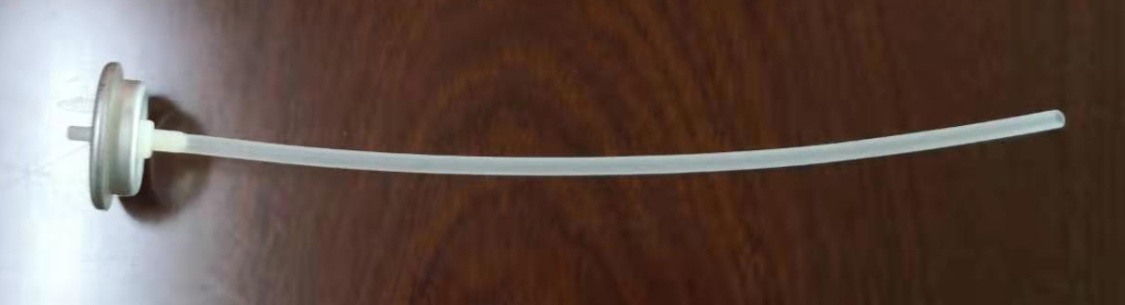 （2）气雾罐高度（80--350mm），未上阀前形状如下图；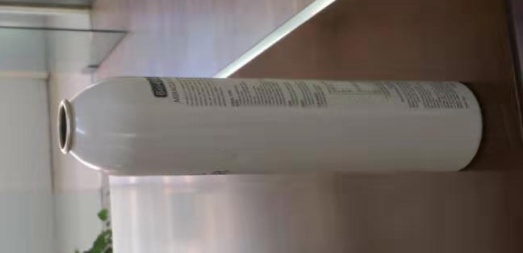 自动上阀后状态如下图所示；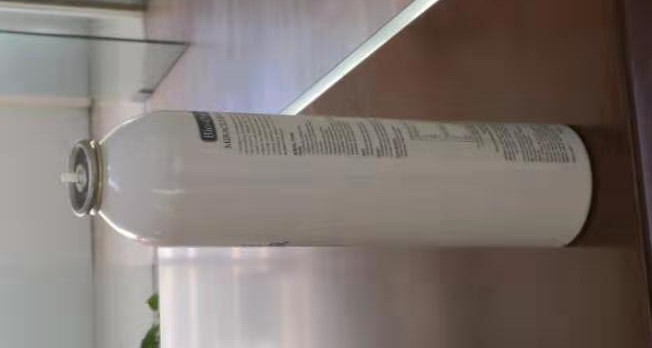 2、技术要求（1）实现气雾剂阀门自动理阀（阀门有序排列），为下道自动上阀工序做好准备；（2）自动上阀--将有序排列的阀门装入气雾罐中。（3）速度≥120罐/分钟；（4）气雾剂阀门在长度（80--350mm）范围，在一台设备上实现通用，调节尽可能方便快捷。（包括主要技术、条件、成熟度、成本等指标）气雾剂阀门高速理阀及上阀技术1、上阀概述（1）气雾剂阀门带引液管（长度80--350mm），一般情况下引液管呈弯曲状（如下图所示）；（2）气雾罐高度（80--350mm），未上阀前形状如下图；自动上阀后状态如下图所示；2、技术要求（1）实现气雾剂阀门自动理阀（阀门有序排列），为下道自动上阀工序做好准备；（2）自动上阀--将有序排列的阀门装入气雾罐中。（3）速度≥120罐/分钟；（4）气雾剂阀门在长度（80--350mm）范围，在一台设备上实现通用，调节尽可能方便快捷。（包括主要技术、条件、成熟度、成本等指标）气雾剂阀门高速理阀及上阀技术1、上阀概述（1）气雾剂阀门带引液管（长度80--350mm），一般情况下引液管呈弯曲状（如下图所示）；（2）气雾罐高度（80--350mm），未上阀前形状如下图；自动上阀后状态如下图所示；2、技术要求（1）实现气雾剂阀门自动理阀（阀门有序排列），为下道自动上阀工序做好准备；（2）自动上阀--将有序排列的阀门装入气雾罐中。（3）速度≥120罐/分钟；（4）气雾剂阀门在长度（80--350mm）范围，在一台设备上实现通用，调节尽可能方便快捷。（包括主要技术、条件、成熟度、成本等指标）气雾剂阀门高速理阀及上阀技术1、上阀概述（1）气雾剂阀门带引液管（长度80--350mm），一般情况下引液管呈弯曲状（如下图所示）；（2）气雾罐高度（80--350mm），未上阀前形状如下图；自动上阀后状态如下图所示；2、技术要求（1）实现气雾剂阀门自动理阀（阀门有序排列），为下道自动上阀工序做好准备；（2）自动上阀--将有序排列的阀门装入气雾罐中。（3）速度≥120罐/分钟；（4）气雾剂阀门在长度（80--350mm）范围，在一台设备上实现通用，调节尽可能方便快捷。（包括主要技术、条件、成熟度、成本等指标）气雾剂阀门高速理阀及上阀技术1、上阀概述（1）气雾剂阀门带引液管（长度80--350mm），一般情况下引液管呈弯曲状（如下图所示）；（2）气雾罐高度（80--350mm），未上阀前形状如下图；自动上阀后状态如下图所示；2、技术要求（1）实现气雾剂阀门自动理阀（阀门有序排列），为下道自动上阀工序做好准备；（2）自动上阀--将有序排列的阀门装入气雾罐中。（3）速度≥120罐/分钟；（4）气雾剂阀门在长度（80--350mm）范围，在一台设备上实现通用，调节尽可能方便快捷。（包括主要技术、条件、成熟度、成本等指标）气雾剂阀门高速理阀及上阀技术1、上阀概述（1）气雾剂阀门带引液管（长度80--350mm），一般情况下引液管呈弯曲状（如下图所示）；（2）气雾罐高度（80--350mm），未上阀前形状如下图；自动上阀后状态如下图所示；2、技术要求（1）实现气雾剂阀门自动理阀（阀门有序排列），为下道自动上阀工序做好准备；（2）自动上阀--将有序排列的阀门装入气雾罐中。（3）速度≥120罐/分钟；（4）气雾剂阀门在长度（80--350mm）范围，在一台设备上实现通用，调节尽可能方便快捷。（包括主要技术、条件、成熟度、成本等指标）气雾剂阀门高速理阀及上阀技术1、上阀概述（1）气雾剂阀门带引液管（长度80--350mm），一般情况下引液管呈弯曲状（如下图所示）；（2）气雾罐高度（80--350mm），未上阀前形状如下图；自动上阀后状态如下图所示；2、技术要求（1）实现气雾剂阀门自动理阀（阀门有序排列），为下道自动上阀工序做好准备；（2）自动上阀--将有序排列的阀门装入气雾罐中。（3）速度≥120罐/分钟；（4）气雾剂阀门在长度（80--350mm）范围，在一台设备上实现通用，调节尽可能方便快捷。技术创新需求情况说明现有基础（已经开展的工作、所处阶段、投入资金和人力、仪器设备、生产条件等）公司是气雾剂灌装机械专业制造商，国家高新技术企业，江苏省民营科技企业，行业标准制 定单位，中国包装联合会气雾剂委员会成员单位。公司与多所高等院校及自动化研究所进行合作，拥有江苏省硕士博士生研究工作站，长期致力于先进技术的开发和应用，具备整体项目的设计开发、生产制造、安装调试、技术培训、售后服务诸多方面的综合能力。目前，有软件著作权6项，发明专利8项，实用新型专利16项。先进的设计理念与专业的技术优势，体系完备。（已经开展的工作、所处阶段、投入资金和人力、仪器设备、生产条件等）公司是气雾剂灌装机械专业制造商，国家高新技术企业，江苏省民营科技企业，行业标准制 定单位，中国包装联合会气雾剂委员会成员单位。公司与多所高等院校及自动化研究所进行合作，拥有江苏省硕士博士生研究工作站，长期致力于先进技术的开发和应用，具备整体项目的设计开发、生产制造、安装调试、技术培训、售后服务诸多方面的综合能力。目前，有软件著作权6项，发明专利8项，实用新型专利16项。先进的设计理念与专业的技术优势，体系完备。（已经开展的工作、所处阶段、投入资金和人力、仪器设备、生产条件等）公司是气雾剂灌装机械专业制造商，国家高新技术企业，江苏省民营科技企业，行业标准制 定单位，中国包装联合会气雾剂委员会成员单位。公司与多所高等院校及自动化研究所进行合作，拥有江苏省硕士博士生研究工作站，长期致力于先进技术的开发和应用，具备整体项目的设计开发、生产制造、安装调试、技术培训、售后服务诸多方面的综合能力。目前，有软件著作权6项，发明专利8项，实用新型专利16项。先进的设计理念与专业的技术优势，体系完备。（已经开展的工作、所处阶段、投入资金和人力、仪器设备、生产条件等）公司是气雾剂灌装机械专业制造商，国家高新技术企业，江苏省民营科技企业，行业标准制 定单位，中国包装联合会气雾剂委员会成员单位。公司与多所高等院校及自动化研究所进行合作，拥有江苏省硕士博士生研究工作站，长期致力于先进技术的开发和应用，具备整体项目的设计开发、生产制造、安装调试、技术培训、售后服务诸多方面的综合能力。目前，有软件著作权6项，发明专利8项，实用新型专利16项。先进的设计理念与专业的技术优势，体系完备。（已经开展的工作、所处阶段、投入资金和人力、仪器设备、生产条件等）公司是气雾剂灌装机械专业制造商，国家高新技术企业，江苏省民营科技企业，行业标准制 定单位，中国包装联合会气雾剂委员会成员单位。公司与多所高等院校及自动化研究所进行合作，拥有江苏省硕士博士生研究工作站，长期致力于先进技术的开发和应用，具备整体项目的设计开发、生产制造、安装调试、技术培训、售后服务诸多方面的综合能力。目前，有软件著作权6项，发明专利8项，实用新型专利16项。先进的设计理念与专业的技术优势，体系完备。（已经开展的工作、所处阶段、投入资金和人力、仪器设备、生产条件等）公司是气雾剂灌装机械专业制造商，国家高新技术企业，江苏省民营科技企业，行业标准制 定单位，中国包装联合会气雾剂委员会成员单位。公司与多所高等院校及自动化研究所进行合作，拥有江苏省硕士博士生研究工作站，长期致力于先进技术的开发和应用，具备整体项目的设计开发、生产制造、安装调试、技术培训、售后服务诸多方面的综合能力。目前，有软件著作权6项，发明专利8项，实用新型专利16项。先进的设计理念与专业的技术优势，体系完备。（已经开展的工作、所处阶段、投入资金和人力、仪器设备、生产条件等）公司是气雾剂灌装机械专业制造商，国家高新技术企业，江苏省民营科技企业，行业标准制 定单位，中国包装联合会气雾剂委员会成员单位。公司与多所高等院校及自动化研究所进行合作，拥有江苏省硕士博士生研究工作站，长期致力于先进技术的开发和应用，具备整体项目的设计开发、生产制造、安装调试、技术培训、售后服务诸多方面的综合能力。目前，有软件著作权6项，发明专利8项，实用新型专利16项。先进的设计理念与专业的技术优势，体系完备。产学研合作要求简要描述（希望与哪类高校、科研院所开展产学研合作，共建创新载体，以及对专家及团队所属领域和水平的要求）1、只要技术方案合理可行就是最好的。（希望与哪类高校、科研院所开展产学研合作，共建创新载体，以及对专家及团队所属领域和水平的要求）1、只要技术方案合理可行就是最好的。（希望与哪类高校、科研院所开展产学研合作，共建创新载体，以及对专家及团队所属领域和水平的要求）1、只要技术方案合理可行就是最好的。（希望与哪类高校、科研院所开展产学研合作，共建创新载体，以及对专家及团队所属领域和水平的要求）1、只要技术方案合理可行就是最好的。（希望与哪类高校、科研院所开展产学研合作，共建创新载体，以及对专家及团队所属领域和水平的要求）1、只要技术方案合理可行就是最好的。（希望与哪类高校、科研院所开展产学研合作，共建创新载体，以及对专家及团队所属领域和水平的要求）1、只要技术方案合理可行就是最好的。（希望与哪类高校、科研院所开展产学研合作，共建创新载体，以及对专家及团队所属领域和水平的要求）1、只要技术方案合理可行就是最好的。产学研合作要求合作方式 □技术转让    □技术入股   □联合开发   ■委托研发  ■委托团队、专家长期技术服务    □共建新研发、生产实体 □技术转让    □技术入股   □联合开发   ■委托研发  ■委托团队、专家长期技术服务    □共建新研发、生产实体 □技术转让    □技术入股   □联合开发   ■委托研发  ■委托团队、专家长期技术服务    □共建新研发、生产实体 □技术转让    □技术入股   □联合开发   ■委托研发  ■委托团队、专家长期技术服务    □共建新研发、生产实体 □技术转让    □技术入股   □联合开发   ■委托研发  ■委托团队、专家长期技术服务    □共建新研发、生产实体 □技术转让    □技术入股   □联合开发   ■委托研发  ■委托团队、专家长期技术服务    □共建新研发、生产实体 □技术转让    □技术入股   □联合开发   ■委托研发  ■委托团队、专家长期技术服务    □共建新研发、生产实体其他需求□技术转移  □研发费用加计扣除  □知识产权  □科技金融 □检验检测  □质量体系  □行业政策   □科技政策  □招标采购 □产品/服务市场占有率分析  □市场前景分析  □企业发展战略咨询           □其他□技术转移  □研发费用加计扣除  □知识产权  □科技金融 □检验检测  □质量体系  □行业政策   □科技政策  □招标采购 □产品/服务市场占有率分析  □市场前景分析  □企业发展战略咨询           □其他□技术转移  □研发费用加计扣除  □知识产权  □科技金融 □检验检测  □质量体系  □行业政策   □科技政策  □招标采购 □产品/服务市场占有率分析  □市场前景分析  □企业发展战略咨询           □其他□技术转移  □研发费用加计扣除  □知识产权  □科技金融 □检验检测  □质量体系  □行业政策   □科技政策  □招标采购 □产品/服务市场占有率分析  □市场前景分析  □企业发展战略咨询           □其他□技术转移  □研发费用加计扣除  □知识产权  □科技金融 □检验检测  □质量体系  □行业政策   □科技政策  □招标采购 □产品/服务市场占有率分析  □市场前景分析  □企业发展战略咨询           □其他□技术转移  □研发费用加计扣除  □知识产权  □科技金融 □检验检测  □质量体系  □行业政策   □科技政策  □招标采购 □产品/服务市场占有率分析  □市场前景分析  □企业发展战略咨询           □其他□技术转移  □研发费用加计扣除  □知识产权  □科技金融 □检验检测  □质量体系  □行业政策   □科技政策  □招标采购 □产品/服务市场占有率分析  □市场前景分析  □企业发展战略咨询           □其他□技术转移  □研发费用加计扣除  □知识产权  □科技金融 □检验检测  □质量体系  □行业政策   □科技政策  □招标采购 □产品/服务市场占有率分析  □市场前景分析  □企业发展战略咨询           □其他管理信息管理信息管理信息管理信息管理信息管理信息管理信息管理信息管理信息同意公开需求信息同意公开需求信息同意公开需求信息 ■是                               □否 □部分公开（说明） ■是                               □否 □部分公开（说明） ■是                               □否 □部分公开（说明） ■是                               □否 □部分公开（说明） ■是                               □否 □部分公开（说明） ■是                               □否 □部分公开（说明）同意接受专家服务同意接受专家服务同意接受专家服务 ■是                 □否 ■是                 □否 ■是                 □否 ■是                 □否 ■是                 □否 ■是                 □否同意参与解决方案筛选评价同意参与解决方案筛选评价同意参与解决方案筛选评价 ■是 □否 ■是 □否 ■是 □否 ■是 □否 ■是 □否 ■是 □否同意出资奖励优秀解决方案同意出资奖励优秀解决方案同意出资奖励优秀解决方案 □是，金额  万元。（奖金仅用作鼓励挑战者，不作为技术转让、技术许可或其他独占性合作的前提条件） □否
 □是，金额  万元。（奖金仅用作鼓励挑战者，不作为技术转让、技术许可或其他独占性合作的前提条件） □否
 □是，金额  万元。（奖金仅用作鼓励挑战者，不作为技术转让、技术许可或其他独占性合作的前提条件） □否
 □是，金额  万元。（奖金仅用作鼓励挑战者，不作为技术转让、技术许可或其他独占性合作的前提条件） □否
 □是，金额  万元。（奖金仅用作鼓励挑战者，不作为技术转让、技术许可或其他独占性合作的前提条件） □否
 □是，金额  万元。（奖金仅用作鼓励挑战者，不作为技术转让、技术许可或其他独占性合作的前提条件） □否
法人代表：彭山宏         2019年9月18日法人代表：彭山宏         2019年9月18日法人代表：彭山宏         2019年9月18日法人代表：彭山宏         2019年9月18日法人代表：彭山宏         2019年9月18日法人代表：彭山宏         2019年9月18日法人代表：彭山宏         2019年9月18日法人代表：彭山宏         2019年9月18日法人代表：彭山宏         2019年9月18日单位信息单位信息单位信息单位信息单位信息单位信息单位信息单位名称单位名称单位名称单位名称扬州市仙龙粮食机械有限公司社会统一信用代码91321012141194910U联系人联系人联系人联系人姜峰联系电话0514-80550672行政区域行政区域行政区域行政区域省（自治区、直辖市） 扬州 市（地） 江都 市（县）省（自治区、直辖市） 扬州 市（地） 江都 市（县）省（自治区、直辖市） 扬州 市（地） 江都 市（县）是否在国家高新区内？是否在国家高新区内？是否在国家高新区内？是否在国家高新区内？□是                        （高新区名称）√否□是                        （高新区名称）√否□是                        （高新区名称）√否所属行业所属行业所属行业所属行业 制造业技术领域先进制造上一年度营业总收入上一年度营业总收入上一年度营业总收入上一年度营业总收入5445.9（万元）人员总数175（人）高新技术企业认定高新技术企业认定高新技术企业认定高新技术企业认定√是      □否科技型中小企业备案√是      □否需求名称需求名称     清粉机高效智能化技术研究     清粉机高效智能化技术研究     清粉机高效智能化技术研究     清粉机高效智能化技术研究     清粉机高效智能化技术研究技术创新需求情况说明需求类别√技术研发（关键、核心技术）□产品研发（产品升级、新产品研发）□技术改造（设备、研发生产条件）□技术配套（技术、产品等配套合作）√技术研发（关键、核心技术）□产品研发（产品升级、新产品研发）□技术改造（设备、研发生产条件）□技术配套（技术、产品等配套合作）√技术研发（关键、核心技术）□产品研发（产品升级、新产品研发）□技术改造（设备、研发生产条件）□技术配套（技术、产品等配套合作）√技术研发（关键、核心技术）□产品研发（产品升级、新产品研发）□技术改造（设备、研发生产条件）□技术配套（技术、产品等配套合作）√技术研发（关键、核心技术）□产品研发（产品升级、新产品研发）□技术改造（设备、研发生产条件）□技术配套（技术、产品等配套合作）技术创新需求情况说明需求内容（包括主要技术、条件、成熟度、成本等指标）（1）研发内容和技术指标在已有技术基础上，围绕清洁、高效、智能化方向，确定5大研究内容：① 研发内循环风路低排放除杂技术，以内循环风路旋风除尘工艺来代替目前常用的外部进出风除尘工艺，使灰尘在设备内部被分离、沉降，无需再配备独立的风网和除尘器，大幅度降低去石机成本，节约空间，减少灰尘排放。② 研发大型组合式高效筛分技术，采用空间叠加式筛格布局，进一步提高清理筛单位占地面积的处理量，降低吨电耗。③ 研发清粉工艺数值模拟技术，对清粉工艺过程中面粉在机械振动和风网共同作用下的气固两相流运动状态进行模拟分析，为节能高效清粉工艺及装备的研发与优化提供技术支撑。④ 研发清粉机智能控制技术，对清粉过程中的风速、风压、料位等关键工艺参数进行监控，建立清粉工艺库和规则库，研发智能化清洁高效清粉机，提升成套装备的智能化水平。⑤ 研发核心部件产业化工艺及工装，确保项目产品产业化规模化应用。技术性能指标如下：① 研制内循环风路环保去石机，自带有内循环除尘功能，无需额外配备配备独立的风网和除尘器，不设排放口，产量提高至28-30 t/h，吨电耗降低至0.82 kWh/t，去石率提高至97%，占地面积降低至传统设备的1/3；② 研制大型组合式高效振动清理筛，最大可配置6层筛网，吨电耗降低至0.20 kWh/t，大杂、小杂去除率分别提高至70%和75%，占地面积降低至传统设备的1/4；③ 研制智能化清洁高效清粉机及控制系统，对清粉过程关键位置风压、料位等技术参数进行实时监控，生产过程无粉尘外泄，与物料接触材料采用不锈钢，进料方盒设有高压气源清理口，解决了积料霉变、生虫问题，需配备风量降低至25-45 m3/min，粗麦渣的灰分降低率和选出率分别提高至61%和65%，细麦渣的灰分降低率和选出率分别提高至66.5%和62%。项目计划完成时，产品的技术、性能指标全面提升，主要指标见表。表 主要技术指标（包括主要技术、条件、成熟度、成本等指标）（1）研发内容和技术指标在已有技术基础上，围绕清洁、高效、智能化方向，确定5大研究内容：① 研发内循环风路低排放除杂技术，以内循环风路旋风除尘工艺来代替目前常用的外部进出风除尘工艺，使灰尘在设备内部被分离、沉降，无需再配备独立的风网和除尘器，大幅度降低去石机成本，节约空间，减少灰尘排放。② 研发大型组合式高效筛分技术，采用空间叠加式筛格布局，进一步提高清理筛单位占地面积的处理量，降低吨电耗。③ 研发清粉工艺数值模拟技术，对清粉工艺过程中面粉在机械振动和风网共同作用下的气固两相流运动状态进行模拟分析，为节能高效清粉工艺及装备的研发与优化提供技术支撑。④ 研发清粉机智能控制技术，对清粉过程中的风速、风压、料位等关键工艺参数进行监控，建立清粉工艺库和规则库，研发智能化清洁高效清粉机，提升成套装备的智能化水平。⑤ 研发核心部件产业化工艺及工装，确保项目产品产业化规模化应用。技术性能指标如下：① 研制内循环风路环保去石机，自带有内循环除尘功能，无需额外配备配备独立的风网和除尘器，不设排放口，产量提高至28-30 t/h，吨电耗降低至0.82 kWh/t，去石率提高至97%，占地面积降低至传统设备的1/3；② 研制大型组合式高效振动清理筛，最大可配置6层筛网，吨电耗降低至0.20 kWh/t，大杂、小杂去除率分别提高至70%和75%，占地面积降低至传统设备的1/4；③ 研制智能化清洁高效清粉机及控制系统，对清粉过程关键位置风压、料位等技术参数进行实时监控，生产过程无粉尘外泄，与物料接触材料采用不锈钢，进料方盒设有高压气源清理口，解决了积料霉变、生虫问题，需配备风量降低至25-45 m3/min，粗麦渣的灰分降低率和选出率分别提高至61%和65%，细麦渣的灰分降低率和选出率分别提高至66.5%和62%。项目计划完成时，产品的技术、性能指标全面提升，主要指标见表。表 主要技术指标（包括主要技术、条件、成熟度、成本等指标）（1）研发内容和技术指标在已有技术基础上，围绕清洁、高效、智能化方向，确定5大研究内容：① 研发内循环风路低排放除杂技术，以内循环风路旋风除尘工艺来代替目前常用的外部进出风除尘工艺，使灰尘在设备内部被分离、沉降，无需再配备独立的风网和除尘器，大幅度降低去石机成本，节约空间，减少灰尘排放。② 研发大型组合式高效筛分技术，采用空间叠加式筛格布局，进一步提高清理筛单位占地面积的处理量，降低吨电耗。③ 研发清粉工艺数值模拟技术，对清粉工艺过程中面粉在机械振动和风网共同作用下的气固两相流运动状态进行模拟分析，为节能高效清粉工艺及装备的研发与优化提供技术支撑。④ 研发清粉机智能控制技术，对清粉过程中的风速、风压、料位等关键工艺参数进行监控，建立清粉工艺库和规则库，研发智能化清洁高效清粉机，提升成套装备的智能化水平。⑤ 研发核心部件产业化工艺及工装，确保项目产品产业化规模化应用。技术性能指标如下：① 研制内循环风路环保去石机，自带有内循环除尘功能，无需额外配备配备独立的风网和除尘器，不设排放口，产量提高至28-30 t/h，吨电耗降低至0.82 kWh/t，去石率提高至97%，占地面积降低至传统设备的1/3；② 研制大型组合式高效振动清理筛，最大可配置6层筛网，吨电耗降低至0.20 kWh/t，大杂、小杂去除率分别提高至70%和75%，占地面积降低至传统设备的1/4；③ 研制智能化清洁高效清粉机及控制系统，对清粉过程关键位置风压、料位等技术参数进行实时监控，生产过程无粉尘外泄，与物料接触材料采用不锈钢，进料方盒设有高压气源清理口，解决了积料霉变、生虫问题，需配备风量降低至25-45 m3/min，粗麦渣的灰分降低率和选出率分别提高至61%和65%，细麦渣的灰分降低率和选出率分别提高至66.5%和62%。项目计划完成时，产品的技术、性能指标全面提升，主要指标见表。表 主要技术指标（包括主要技术、条件、成熟度、成本等指标）（1）研发内容和技术指标在已有技术基础上，围绕清洁、高效、智能化方向，确定5大研究内容：① 研发内循环风路低排放除杂技术，以内循环风路旋风除尘工艺来代替目前常用的外部进出风除尘工艺，使灰尘在设备内部被分离、沉降，无需再配备独立的风网和除尘器，大幅度降低去石机成本，节约空间，减少灰尘排放。② 研发大型组合式高效筛分技术，采用空间叠加式筛格布局，进一步提高清理筛单位占地面积的处理量，降低吨电耗。③ 研发清粉工艺数值模拟技术，对清粉工艺过程中面粉在机械振动和风网共同作用下的气固两相流运动状态进行模拟分析，为节能高效清粉工艺及装备的研发与优化提供技术支撑。④ 研发清粉机智能控制技术，对清粉过程中的风速、风压、料位等关键工艺参数进行监控，建立清粉工艺库和规则库，研发智能化清洁高效清粉机，提升成套装备的智能化水平。⑤ 研发核心部件产业化工艺及工装，确保项目产品产业化规模化应用。技术性能指标如下：① 研制内循环风路环保去石机，自带有内循环除尘功能，无需额外配备配备独立的风网和除尘器，不设排放口，产量提高至28-30 t/h，吨电耗降低至0.82 kWh/t，去石率提高至97%，占地面积降低至传统设备的1/3；② 研制大型组合式高效振动清理筛，最大可配置6层筛网，吨电耗降低至0.20 kWh/t，大杂、小杂去除率分别提高至70%和75%，占地面积降低至传统设备的1/4；③ 研制智能化清洁高效清粉机及控制系统，对清粉过程关键位置风压、料位等技术参数进行实时监控，生产过程无粉尘外泄，与物料接触材料采用不锈钢，进料方盒设有高压气源清理口，解决了积料霉变、生虫问题，需配备风量降低至25-45 m3/min，粗麦渣的灰分降低率和选出率分别提高至61%和65%，细麦渣的灰分降低率和选出率分别提高至66.5%和62%。项目计划完成时，产品的技术、性能指标全面提升，主要指标见表。表 主要技术指标（包括主要技术、条件、成熟度、成本等指标）（1）研发内容和技术指标在已有技术基础上，围绕清洁、高效、智能化方向，确定5大研究内容：① 研发内循环风路低排放除杂技术，以内循环风路旋风除尘工艺来代替目前常用的外部进出风除尘工艺，使灰尘在设备内部被分离、沉降，无需再配备独立的风网和除尘器，大幅度降低去石机成本，节约空间，减少灰尘排放。② 研发大型组合式高效筛分技术，采用空间叠加式筛格布局，进一步提高清理筛单位占地面积的处理量，降低吨电耗。③ 研发清粉工艺数值模拟技术，对清粉工艺过程中面粉在机械振动和风网共同作用下的气固两相流运动状态进行模拟分析，为节能高效清粉工艺及装备的研发与优化提供技术支撑。④ 研发清粉机智能控制技术，对清粉过程中的风速、风压、料位等关键工艺参数进行监控，建立清粉工艺库和规则库，研发智能化清洁高效清粉机，提升成套装备的智能化水平。⑤ 研发核心部件产业化工艺及工装，确保项目产品产业化规模化应用。技术性能指标如下：① 研制内循环风路环保去石机，自带有内循环除尘功能，无需额外配备配备独立的风网和除尘器，不设排放口，产量提高至28-30 t/h，吨电耗降低至0.82 kWh/t，去石率提高至97%，占地面积降低至传统设备的1/3；② 研制大型组合式高效振动清理筛，最大可配置6层筛网，吨电耗降低至0.20 kWh/t，大杂、小杂去除率分别提高至70%和75%，占地面积降低至传统设备的1/4；③ 研制智能化清洁高效清粉机及控制系统，对清粉过程关键位置风压、料位等技术参数进行实时监控，生产过程无粉尘外泄，与物料接触材料采用不锈钢，进料方盒设有高压气源清理口，解决了积料霉变、生虫问题，需配备风量降低至25-45 m3/min，粗麦渣的灰分降低率和选出率分别提高至61%和65%，细麦渣的灰分降低率和选出率分别提高至66.5%和62%。项目计划完成时，产品的技术、性能指标全面提升，主要指标见表。表 主要技术指标技术创新需求情况说明现有基础（已经开展的工作、所处阶段、投入资金和人力、仪器设备、生产条件等）公司目前就“清洁高效智能化面粉清理成套装备”已经突破了风-振-筛耦合重力分级除杂技术、基于闭路循环风的高效振动清理技术和基于变径弧形风道及小风室均匀吸风的高效清粉技术，首创了全密封、高穿透、无污染清粉技术，研制了包括比重分级去石机、高效碾剥机、高效旋振筛和清洁高效清粉机等主机的面粉清理成套装备，核心技术指标达到国际先进水平，全面突破了产业瓶颈。（1）核心技术的成果核心技术来源于扬州市仙龙粮食机械有限公司和南京理工大学的联合研究成果，拥有发明专利2项，实用新型专利12项，国家标准7项。（2）已实现的主要技术突破和创新点① 突破了风-振-筛耦合重力分级除杂技术，发明了前后分离式调风装置及风量精细化调节装置，研制了新型比重分级去石机，能有效去除与优质粮比重近似的杂质，大幅度提高去杂效果。核心指标去石率达到95%，高出高出国外最高水平4%，高出国内最高水平8%。②突破了不间断稳态碾剥技术，发明了间隙可调节剥皮装置，研制了高效卧式碾剥机，兼具碾麦和剥皮功能，实现了麦粒与金刚砂轮的有效接触，能更有效去除粮食颗粒表面的杂质残留，核心指标灰分降低率大于0.035%，为国内外最高水平。③ 突破了高效振动清理技术，发明了分段匀料机构，研制了基于闭路循环风除杂技术的新型高效旋振筛，解决了筛孔堵塞的行业难题，无需外接除尘设备，具有节能减排的作用，大杂去除率为68%，小杂去除率为72%，平均高出国外最高水平10%，高出国内最高水平20%。④ 突破了基于小风室均匀吸风的全密封、高穿透清粉技术，设计了变径圆弧形风道结构，有效减少了清粉机风道中涡流的形成，彻底解决了清粉机风道积粉的行业难题；发明了全密封集料槽，并改进了筛格型材和换向推杆的设计，提高了筛面穿透率及出粉率；粗麦渣选出率达62.4%，细麦渣选出率达58.3%，高于国外最高水平，平均高出国内最高水平2%。⑤ 突破了面粉清理成套装备智能控制技术，研发了基于专家系统的面粉清理成套装备智能控制系统，能根据用户需求获得各面粉清理主机的最佳工艺参数，实现面粉清理成套装备的智能控制。（2）产业化建设指标购置11台套检测加工设备，建成年产1500台的产业化能力。（3）经济产出指标销售2300台清理装备，实现销售收入8000万元，缴税720万元，净利润960万元。（4）投资估算与资金筹措总投资1550万元，已完成投资350万元，新增投资1200万元，其中自筹1000万元；申请扬州市成果转化资金200万元。  与项目实施相关的已有主要生产设备和研发检测主要设备情况激光切割机-HLH-1530、激光切割机-TH-GDF4020-3300、数控板料折弯机-PBH-220/4100、智能机器人工作站、辅助碰焊研发设备-PS130、变频双螺杆空压机-GB55-10。（已经开展的工作、所处阶段、投入资金和人力、仪器设备、生产条件等）公司目前就“清洁高效智能化面粉清理成套装备”已经突破了风-振-筛耦合重力分级除杂技术、基于闭路循环风的高效振动清理技术和基于变径弧形风道及小风室均匀吸风的高效清粉技术，首创了全密封、高穿透、无污染清粉技术，研制了包括比重分级去石机、高效碾剥机、高效旋振筛和清洁高效清粉机等主机的面粉清理成套装备，核心技术指标达到国际先进水平，全面突破了产业瓶颈。（1）核心技术的成果核心技术来源于扬州市仙龙粮食机械有限公司和南京理工大学的联合研究成果，拥有发明专利2项，实用新型专利12项，国家标准7项。（2）已实现的主要技术突破和创新点① 突破了风-振-筛耦合重力分级除杂技术，发明了前后分离式调风装置及风量精细化调节装置，研制了新型比重分级去石机，能有效去除与优质粮比重近似的杂质，大幅度提高去杂效果。核心指标去石率达到95%，高出高出国外最高水平4%，高出国内最高水平8%。②突破了不间断稳态碾剥技术，发明了间隙可调节剥皮装置，研制了高效卧式碾剥机，兼具碾麦和剥皮功能，实现了麦粒与金刚砂轮的有效接触，能更有效去除粮食颗粒表面的杂质残留，核心指标灰分降低率大于0.035%，为国内外最高水平。③ 突破了高效振动清理技术，发明了分段匀料机构，研制了基于闭路循环风除杂技术的新型高效旋振筛，解决了筛孔堵塞的行业难题，无需外接除尘设备，具有节能减排的作用，大杂去除率为68%，小杂去除率为72%，平均高出国外最高水平10%，高出国内最高水平20%。④ 突破了基于小风室均匀吸风的全密封、高穿透清粉技术，设计了变径圆弧形风道结构，有效减少了清粉机风道中涡流的形成，彻底解决了清粉机风道积粉的行业难题；发明了全密封集料槽，并改进了筛格型材和换向推杆的设计，提高了筛面穿透率及出粉率；粗麦渣选出率达62.4%，细麦渣选出率达58.3%，高于国外最高水平，平均高出国内最高水平2%。⑤ 突破了面粉清理成套装备智能控制技术，研发了基于专家系统的面粉清理成套装备智能控制系统，能根据用户需求获得各面粉清理主机的最佳工艺参数，实现面粉清理成套装备的智能控制。（2）产业化建设指标购置11台套检测加工设备，建成年产1500台的产业化能力。（3）经济产出指标销售2300台清理装备，实现销售收入8000万元，缴税720万元，净利润960万元。（4）投资估算与资金筹措总投资1550万元，已完成投资350万元，新增投资1200万元，其中自筹1000万元；申请扬州市成果转化资金200万元。  与项目实施相关的已有主要生产设备和研发检测主要设备情况激光切割机-HLH-1530、激光切割机-TH-GDF4020-3300、数控板料折弯机-PBH-220/4100、智能机器人工作站、辅助碰焊研发设备-PS130、变频双螺杆空压机-GB55-10。（已经开展的工作、所处阶段、投入资金和人力、仪器设备、生产条件等）公司目前就“清洁高效智能化面粉清理成套装备”已经突破了风-振-筛耦合重力分级除杂技术、基于闭路循环风的高效振动清理技术和基于变径弧形风道及小风室均匀吸风的高效清粉技术，首创了全密封、高穿透、无污染清粉技术，研制了包括比重分级去石机、高效碾剥机、高效旋振筛和清洁高效清粉机等主机的面粉清理成套装备，核心技术指标达到国际先进水平，全面突破了产业瓶颈。（1）核心技术的成果核心技术来源于扬州市仙龙粮食机械有限公司和南京理工大学的联合研究成果，拥有发明专利2项，实用新型专利12项，国家标准7项。（2）已实现的主要技术突破和创新点① 突破了风-振-筛耦合重力分级除杂技术，发明了前后分离式调风装置及风量精细化调节装置，研制了新型比重分级去石机，能有效去除与优质粮比重近似的杂质，大幅度提高去杂效果。核心指标去石率达到95%，高出高出国外最高水平4%，高出国内最高水平8%。②突破了不间断稳态碾剥技术，发明了间隙可调节剥皮装置，研制了高效卧式碾剥机，兼具碾麦和剥皮功能，实现了麦粒与金刚砂轮的有效接触，能更有效去除粮食颗粒表面的杂质残留，核心指标灰分降低率大于0.035%，为国内外最高水平。③ 突破了高效振动清理技术，发明了分段匀料机构，研制了基于闭路循环风除杂技术的新型高效旋振筛，解决了筛孔堵塞的行业难题，无需外接除尘设备，具有节能减排的作用，大杂去除率为68%，小杂去除率为72%，平均高出国外最高水平10%，高出国内最高水平20%。④ 突破了基于小风室均匀吸风的全密封、高穿透清粉技术，设计了变径圆弧形风道结构，有效减少了清粉机风道中涡流的形成，彻底解决了清粉机风道积粉的行业难题；发明了全密封集料槽，并改进了筛格型材和换向推杆的设计，提高了筛面穿透率及出粉率；粗麦渣选出率达62.4%，细麦渣选出率达58.3%，高于国外最高水平，平均高出国内最高水平2%。⑤ 突破了面粉清理成套装备智能控制技术，研发了基于专家系统的面粉清理成套装备智能控制系统，能根据用户需求获得各面粉清理主机的最佳工艺参数，实现面粉清理成套装备的智能控制。（2）产业化建设指标购置11台套检测加工设备，建成年产1500台的产业化能力。（3）经济产出指标销售2300台清理装备，实现销售收入8000万元，缴税720万元，净利润960万元。（4）投资估算与资金筹措总投资1550万元，已完成投资350万元，新增投资1200万元，其中自筹1000万元；申请扬州市成果转化资金200万元。  与项目实施相关的已有主要生产设备和研发检测主要设备情况激光切割机-HLH-1530、激光切割机-TH-GDF4020-3300、数控板料折弯机-PBH-220/4100、智能机器人工作站、辅助碰焊研发设备-PS130、变频双螺杆空压机-GB55-10。（已经开展的工作、所处阶段、投入资金和人力、仪器设备、生产条件等）公司目前就“清洁高效智能化面粉清理成套装备”已经突破了风-振-筛耦合重力分级除杂技术、基于闭路循环风的高效振动清理技术和基于变径弧形风道及小风室均匀吸风的高效清粉技术，首创了全密封、高穿透、无污染清粉技术，研制了包括比重分级去石机、高效碾剥机、高效旋振筛和清洁高效清粉机等主机的面粉清理成套装备，核心技术指标达到国际先进水平，全面突破了产业瓶颈。（1）核心技术的成果核心技术来源于扬州市仙龙粮食机械有限公司和南京理工大学的联合研究成果，拥有发明专利2项，实用新型专利12项，国家标准7项。（2）已实现的主要技术突破和创新点① 突破了风-振-筛耦合重力分级除杂技术，发明了前后分离式调风装置及风量精细化调节装置，研制了新型比重分级去石机，能有效去除与优质粮比重近似的杂质，大幅度提高去杂效果。核心指标去石率达到95%，高出高出国外最高水平4%，高出国内最高水平8%。②突破了不间断稳态碾剥技术，发明了间隙可调节剥皮装置，研制了高效卧式碾剥机，兼具碾麦和剥皮功能，实现了麦粒与金刚砂轮的有效接触，能更有效去除粮食颗粒表面的杂质残留，核心指标灰分降低率大于0.035%，为国内外最高水平。③ 突破了高效振动清理技术，发明了分段匀料机构，研制了基于闭路循环风除杂技术的新型高效旋振筛，解决了筛孔堵塞的行业难题，无需外接除尘设备，具有节能减排的作用，大杂去除率为68%，小杂去除率为72%，平均高出国外最高水平10%，高出国内最高水平20%。④ 突破了基于小风室均匀吸风的全密封、高穿透清粉技术，设计了变径圆弧形风道结构，有效减少了清粉机风道中涡流的形成，彻底解决了清粉机风道积粉的行业难题；发明了全密封集料槽，并改进了筛格型材和换向推杆的设计，提高了筛面穿透率及出粉率；粗麦渣选出率达62.4%，细麦渣选出率达58.3%，高于国外最高水平，平均高出国内最高水平2%。⑤ 突破了面粉清理成套装备智能控制技术，研发了基于专家系统的面粉清理成套装备智能控制系统，能根据用户需求获得各面粉清理主机的最佳工艺参数，实现面粉清理成套装备的智能控制。（2）产业化建设指标购置11台套检测加工设备，建成年产1500台的产业化能力。（3）经济产出指标销售2300台清理装备，实现销售收入8000万元，缴税720万元，净利润960万元。（4）投资估算与资金筹措总投资1550万元，已完成投资350万元，新增投资1200万元，其中自筹1000万元；申请扬州市成果转化资金200万元。  与项目实施相关的已有主要生产设备和研发检测主要设备情况激光切割机-HLH-1530、激光切割机-TH-GDF4020-3300、数控板料折弯机-PBH-220/4100、智能机器人工作站、辅助碰焊研发设备-PS130、变频双螺杆空压机-GB55-10。（已经开展的工作、所处阶段、投入资金和人力、仪器设备、生产条件等）公司目前就“清洁高效智能化面粉清理成套装备”已经突破了风-振-筛耦合重力分级除杂技术、基于闭路循环风的高效振动清理技术和基于变径弧形风道及小风室均匀吸风的高效清粉技术，首创了全密封、高穿透、无污染清粉技术，研制了包括比重分级去石机、高效碾剥机、高效旋振筛和清洁高效清粉机等主机的面粉清理成套装备，核心技术指标达到国际先进水平，全面突破了产业瓶颈。（1）核心技术的成果核心技术来源于扬州市仙龙粮食机械有限公司和南京理工大学的联合研究成果，拥有发明专利2项，实用新型专利12项，国家标准7项。（2）已实现的主要技术突破和创新点① 突破了风-振-筛耦合重力分级除杂技术，发明了前后分离式调风装置及风量精细化调节装置，研制了新型比重分级去石机，能有效去除与优质粮比重近似的杂质，大幅度提高去杂效果。核心指标去石率达到95%，高出高出国外最高水平4%，高出国内最高水平8%。②突破了不间断稳态碾剥技术，发明了间隙可调节剥皮装置，研制了高效卧式碾剥机，兼具碾麦和剥皮功能，实现了麦粒与金刚砂轮的有效接触，能更有效去除粮食颗粒表面的杂质残留，核心指标灰分降低率大于0.035%，为国内外最高水平。③ 突破了高效振动清理技术，发明了分段匀料机构，研制了基于闭路循环风除杂技术的新型高效旋振筛，解决了筛孔堵塞的行业难题，无需外接除尘设备，具有节能减排的作用，大杂去除率为68%，小杂去除率为72%，平均高出国外最高水平10%，高出国内最高水平20%。④ 突破了基于小风室均匀吸风的全密封、高穿透清粉技术，设计了变径圆弧形风道结构，有效减少了清粉机风道中涡流的形成，彻底解决了清粉机风道积粉的行业难题；发明了全密封集料槽，并改进了筛格型材和换向推杆的设计，提高了筛面穿透率及出粉率；粗麦渣选出率达62.4%，细麦渣选出率达58.3%，高于国外最高水平，平均高出国内最高水平2%。⑤ 突破了面粉清理成套装备智能控制技术，研发了基于专家系统的面粉清理成套装备智能控制系统，能根据用户需求获得各面粉清理主机的最佳工艺参数，实现面粉清理成套装备的智能控制。（2）产业化建设指标购置11台套检测加工设备，建成年产1500台的产业化能力。（3）经济产出指标销售2300台清理装备，实现销售收入8000万元，缴税720万元，净利润960万元。（4）投资估算与资金筹措总投资1550万元，已完成投资350万元，新增投资1200万元，其中自筹1000万元；申请扬州市成果转化资金200万元。  与项目实施相关的已有主要生产设备和研发检测主要设备情况激光切割机-HLH-1530、激光切割机-TH-GDF4020-3300、数控板料折弯机-PBH-220/4100、智能机器人工作站、辅助碰焊研发设备-PS130、变频双螺杆空压机-GB55-10。产学研合作要求简要描述（希望与哪类高校、科研院所开展产学研合作，共建创新载体，以及对专家及团队所属领域和水平的要求）对于国内有名粮食学院进行合作，主要合作内容如下：1）研究内循环风路作用下去石机除杂效果主要影响因素及耦合机制，设计并优化去石机内循环风路；2）结合理论分析和数值模拟研究组合式高效筛分机理，优化大型组合式高效清理筛机械结构；3）研究清粉工艺过程中气固两相流数值仿真技术，对清粉过程中面粉粉体的流型进行表征；4）研发清粉机风网智能监测与控制系统，研制智能化清洁高效清粉机；5）研究钣金件的智能化焊接工艺，研制系列化配套工艺装备；（希望与哪类高校、科研院所开展产学研合作，共建创新载体，以及对专家及团队所属领域和水平的要求）对于国内有名粮食学院进行合作，主要合作内容如下：1）研究内循环风路作用下去石机除杂效果主要影响因素及耦合机制，设计并优化去石机内循环风路；2）结合理论分析和数值模拟研究组合式高效筛分机理，优化大型组合式高效清理筛机械结构；3）研究清粉工艺过程中气固两相流数值仿真技术，对清粉过程中面粉粉体的流型进行表征；4）研发清粉机风网智能监测与控制系统，研制智能化清洁高效清粉机；5）研究钣金件的智能化焊接工艺，研制系列化配套工艺装备；（希望与哪类高校、科研院所开展产学研合作，共建创新载体，以及对专家及团队所属领域和水平的要求）对于国内有名粮食学院进行合作，主要合作内容如下：1）研究内循环风路作用下去石机除杂效果主要影响因素及耦合机制，设计并优化去石机内循环风路；2）结合理论分析和数值模拟研究组合式高效筛分机理，优化大型组合式高效清理筛机械结构；3）研究清粉工艺过程中气固两相流数值仿真技术，对清粉过程中面粉粉体的流型进行表征；4）研发清粉机风网智能监测与控制系统，研制智能化清洁高效清粉机；5）研究钣金件的智能化焊接工艺，研制系列化配套工艺装备；（希望与哪类高校、科研院所开展产学研合作，共建创新载体，以及对专家及团队所属领域和水平的要求）对于国内有名粮食学院进行合作，主要合作内容如下：1）研究内循环风路作用下去石机除杂效果主要影响因素及耦合机制，设计并优化去石机内循环风路；2）结合理论分析和数值模拟研究组合式高效筛分机理，优化大型组合式高效清理筛机械结构；3）研究清粉工艺过程中气固两相流数值仿真技术，对清粉过程中面粉粉体的流型进行表征；4）研发清粉机风网智能监测与控制系统，研制智能化清洁高效清粉机；5）研究钣金件的智能化焊接工艺，研制系列化配套工艺装备；（希望与哪类高校、科研院所开展产学研合作，共建创新载体，以及对专家及团队所属领域和水平的要求）对于国内有名粮食学院进行合作，主要合作内容如下：1）研究内循环风路作用下去石机除杂效果主要影响因素及耦合机制，设计并优化去石机内循环风路；2）结合理论分析和数值模拟研究组合式高效筛分机理，优化大型组合式高效清理筛机械结构；3）研究清粉工艺过程中气固两相流数值仿真技术，对清粉过程中面粉粉体的流型进行表征；4）研发清粉机风网智能监测与控制系统，研制智能化清洁高效清粉机；5）研究钣金件的智能化焊接工艺，研制系列化配套工艺装备；产学研合作要求合作方式 □技术转让    □技术入股   √联合开发   □委托研发  √委托团队、专家长期技术服务    □共建新研发、生产实体 □技术转让    □技术入股   √联合开发   □委托研发  √委托团队、专家长期技术服务    □共建新研发、生产实体 □技术转让    □技术入股   √联合开发   □委托研发  √委托团队、专家长期技术服务    □共建新研发、生产实体 □技术转让    □技术入股   √联合开发   □委托研发  √委托团队、专家长期技术服务    □共建新研发、生产实体 □技术转让    □技术入股   √联合开发   □委托研发  √委托团队、专家长期技术服务    □共建新研发、生产实体其他需求□技术转移  □研发费用加计扣除  知识产权  □科技金融 □检验检测  □质量体系  □行业政策   □科技政策  □招标采购 □产品/服务市场占有率分析  □市场前景分析  □企业发展战略咨询           □其他                                 □技术转移  □研发费用加计扣除  知识产权  □科技金融 □检验检测  □质量体系  □行业政策   □科技政策  □招标采购 □产品/服务市场占有率分析  □市场前景分析  □企业发展战略咨询           □其他                                 □技术转移  □研发费用加计扣除  知识产权  □科技金融 □检验检测  □质量体系  □行业政策   □科技政策  □招标采购 □产品/服务市场占有率分析  □市场前景分析  □企业发展战略咨询           □其他                                 □技术转移  □研发费用加计扣除  知识产权  □科技金融 □检验检测  □质量体系  □行业政策   □科技政策  □招标采购 □产品/服务市场占有率分析  □市场前景分析  □企业发展战略咨询           □其他                                 □技术转移  □研发费用加计扣除  知识产权  □科技金融 □检验检测  □质量体系  □行业政策   □科技政策  □招标采购 □产品/服务市场占有率分析  □市场前景分析  □企业发展战略咨询           □其他                                 □技术转移  □研发费用加计扣除  知识产权  □科技金融 □检验检测  □质量体系  □行业政策   □科技政策  □招标采购 □产品/服务市场占有率分析  □市场前景分析  □企业发展战略咨询           □其他                                 管理信息管理信息管理信息管理信息管理信息管理信息管理信息同意公开需求信息同意公开需求信息同意公开需求信息√是                               □否 □部分公开（说明）                                              √是                               □否 □部分公开（说明）                                              √是                               □否 □部分公开（说明）                                              √是                               □否 □部分公开（说明）                                              同意接受专家服务同意接受专家服务同意接受专家服务 √是                 □否 √是                 □否 √是                 □否 √是                 □否同意参与解决方案筛选评价同意参与解决方案筛选评价同意参与解决方案筛选评价 √是 □否 √是 □否 √是 □否 √是 □否同意出资奖励优秀解决方案同意出资奖励优秀解决方案同意出资奖励优秀解决方案 □是，金额              万元。（奖金仅用作鼓励挑战者，不作为技术转让、技术许可或其他独占性合作的前提条件） √否
   □是，金额              万元。（奖金仅用作鼓励挑战者，不作为技术转让、技术许可或其他独占性合作的前提条件） √否
   □是，金额              万元。（奖金仅用作鼓励挑战者，不作为技术转让、技术许可或其他独占性合作的前提条件） √否
   □是，金额              万元。（奖金仅用作鼓励挑战者，不作为技术转让、技术许可或其他独占性合作的前提条件） √否
  法人代表：                年    月    日法人代表：                年    月    日法人代表：                年    月    日法人代表：                年    月    日法人代表：                年    月    日法人代表：                年    月    日法人代表：                年    月    日单位信息单位信息单位信息单位信息单位信息单位信息单位信息单位名称单位名称单位名称单位名称江苏江扬建材机械有限公司社会统一信用代码91321012141221499A联系人联系人联系人联系人姜峰联系电话0514-80550672行政区域行政区域行政区域行政区域省（自治区、直辖市） 扬州     市（地） 江都区     市（县）省（自治区、直辖市） 扬州     市（地） 江都区     市（县）省（自治区、直辖市） 扬州     市（地） 江都区     市（县）是否在国家高新区内？是否在国家高新区内？是否在国家高新区内？是否在国家高新区内？□是                   （高新区名称）否□是                   （高新区名称）否□是                   （高新区名称）否所属行业所属行业所属行业所属行业制造业技术领域先进制造上一年度营业总收入上一年度营业总收入上一年度营业总收入上一年度营业总收入8047（万元）人员总数202（人）高新技术企业认定高新技术企业认定高新技术企业认定高新技术企业认定是□否科技型中小企业备案是□否需求名称需求名称单缸稳定性立式径向挤压制管机研制单缸稳定性立式径向挤压制管机研制单缸稳定性立式径向挤压制管机研制单缸稳定性立式径向挤压制管机研制单缸稳定性立式径向挤压制管机研制技术创新需求情况说明需求类别□技术研发（关键、核心技术）产品研发（产品升级、新产品研发）□技术改造（设备、研发生产条件）□技术配套（技术、产品等配套合作）□技术研发（关键、核心技术）产品研发（产品升级、新产品研发）□技术改造（设备、研发生产条件）□技术配套（技术、产品等配套合作）□技术研发（关键、核心技术）产品研发（产品升级、新产品研发）□技术改造（设备、研发生产条件）□技术配套（技术、产品等配套合作）□技术研发（关键、核心技术）产品研发（产品升级、新产品研发）□技术改造（设备、研发生产条件）□技术配套（技术、产品等配套合作）□技术研发（关键、核心技术）产品研发（产品升级、新产品研发）□技术改造（设备、研发生产条件）□技术配套（技术、产品等配套合作）技术创新需求情况说明需求内容（包括主要技术、条件、成熟度、成本等指标）针对第一代产品在生产过程中存在的智能化程度不高，双缸驱动主轴上下运动时的同步稳定性不足、模具进气口在浇注混凝土时易堵塞、脱模费时，废品率偏高，工人操作强度比较大等问题，开展单缸高稳定性立式径向挤压制管机工作机理的研究和机器结构的总体设计和样机试制。要解决的主要技术难题为：1）立式径向挤压制管机工作过程中，挤压头布料层将混凝土甩向管模周壁，以达到均匀布料的目的；中层用来压实混凝土管壁，下层用来抹光管壁。如何最大限度地避免或减少钢筋骨架扭曲是立式径向挤压制管机的技术难点之一。2）合理设计控制系统，保证喂料、旋转、挤压三个过程同步进行，并实现电气编程自动化，将电器部分由原来的间断操作改为一键式智能操作，减轻工人劳动强度是本项目需要重点解决的又一关键技术。3）模具进气口在浇注混凝土时易堵塞，如何防止进气口堵塞也是本项目需要解决的技术难题。（包括主要技术、条件、成熟度、成本等指标）针对第一代产品在生产过程中存在的智能化程度不高，双缸驱动主轴上下运动时的同步稳定性不足、模具进气口在浇注混凝土时易堵塞、脱模费时，废品率偏高，工人操作强度比较大等问题，开展单缸高稳定性立式径向挤压制管机工作机理的研究和机器结构的总体设计和样机试制。要解决的主要技术难题为：1）立式径向挤压制管机工作过程中，挤压头布料层将混凝土甩向管模周壁，以达到均匀布料的目的；中层用来压实混凝土管壁，下层用来抹光管壁。如何最大限度地避免或减少钢筋骨架扭曲是立式径向挤压制管机的技术难点之一。2）合理设计控制系统，保证喂料、旋转、挤压三个过程同步进行，并实现电气编程自动化，将电器部分由原来的间断操作改为一键式智能操作，减轻工人劳动强度是本项目需要重点解决的又一关键技术。3）模具进气口在浇注混凝土时易堵塞，如何防止进气口堵塞也是本项目需要解决的技术难题。（包括主要技术、条件、成熟度、成本等指标）针对第一代产品在生产过程中存在的智能化程度不高，双缸驱动主轴上下运动时的同步稳定性不足、模具进气口在浇注混凝土时易堵塞、脱模费时，废品率偏高，工人操作强度比较大等问题，开展单缸高稳定性立式径向挤压制管机工作机理的研究和机器结构的总体设计和样机试制。要解决的主要技术难题为：1）立式径向挤压制管机工作过程中，挤压头布料层将混凝土甩向管模周壁，以达到均匀布料的目的；中层用来压实混凝土管壁，下层用来抹光管壁。如何最大限度地避免或减少钢筋骨架扭曲是立式径向挤压制管机的技术难点之一。2）合理设计控制系统，保证喂料、旋转、挤压三个过程同步进行，并实现电气编程自动化，将电器部分由原来的间断操作改为一键式智能操作，减轻工人劳动强度是本项目需要重点解决的又一关键技术。3）模具进气口在浇注混凝土时易堵塞，如何防止进气口堵塞也是本项目需要解决的技术难题。（包括主要技术、条件、成熟度、成本等指标）针对第一代产品在生产过程中存在的智能化程度不高，双缸驱动主轴上下运动时的同步稳定性不足、模具进气口在浇注混凝土时易堵塞、脱模费时，废品率偏高，工人操作强度比较大等问题，开展单缸高稳定性立式径向挤压制管机工作机理的研究和机器结构的总体设计和样机试制。要解决的主要技术难题为：1）立式径向挤压制管机工作过程中，挤压头布料层将混凝土甩向管模周壁，以达到均匀布料的目的；中层用来压实混凝土管壁，下层用来抹光管壁。如何最大限度地避免或减少钢筋骨架扭曲是立式径向挤压制管机的技术难点之一。2）合理设计控制系统，保证喂料、旋转、挤压三个过程同步进行，并实现电气编程自动化，将电器部分由原来的间断操作改为一键式智能操作，减轻工人劳动强度是本项目需要重点解决的又一关键技术。3）模具进气口在浇注混凝土时易堵塞，如何防止进气口堵塞也是本项目需要解决的技术难题。（包括主要技术、条件、成熟度、成本等指标）针对第一代产品在生产过程中存在的智能化程度不高，双缸驱动主轴上下运动时的同步稳定性不足、模具进气口在浇注混凝土时易堵塞、脱模费时，废品率偏高，工人操作强度比较大等问题，开展单缸高稳定性立式径向挤压制管机工作机理的研究和机器结构的总体设计和样机试制。要解决的主要技术难题为：1）立式径向挤压制管机工作过程中，挤压头布料层将混凝土甩向管模周壁，以达到均匀布料的目的；中层用来压实混凝土管壁，下层用来抹光管壁。如何最大限度地避免或减少钢筋骨架扭曲是立式径向挤压制管机的技术难点之一。2）合理设计控制系统，保证喂料、旋转、挤压三个过程同步进行，并实现电气编程自动化，将电器部分由原来的间断操作改为一键式智能操作，减轻工人劳动强度是本项目需要重点解决的又一关键技术。3）模具进气口在浇注混凝土时易堵塞，如何防止进气口堵塞也是本项目需要解决的技术难题。技术创新需求情况说明现有基础（已经开展的工作、所处阶段、投入资金和人力、仪器设备、生产条件等）江苏江扬建材机械有限公司是国家高新技术企业、江苏省创新型企业，2013年被扬州市经济和信息化委员会认定为“扬州市企业技术中心”2014年被扬州市科学技术局认定为“扬州市PCCP成套设备工程技术研究中心”；2014年12月被江苏省经济和信息化委员会、科技厅等部门认定为“江苏省企业技术中心”。公司研发团队由6人组成，研发人员注重了学科交叉和专业搭配。项目技术负责人陈国俊，高级经济师、工程师，在水泥制品机械方面具有扎实的理论基础和实际技术工作经验，特别对新型智能化制造等方面有独到的研究，熟悉企业产品的制造工艺。在他的带领下，研发团队的创新能力日益成为公司市场竞争的强大支撑。公司现有厂房近40000平方米，其中合作与研发所需的办公场所300平方米，具备本项目所需的设计软件以及办公自动化软硬件；可用于工艺试验和样机制造的焊接车间1000平方米，机械加工车间1000平方米，样机装配、调试、试验用标准产房1500平方米。公司拥有5500、4000、2500立式车床、6000龙门刨床、落地车床、卷板机、剪板机、二氧化碳气体保护焊机等各种机械加工设备200多台套，拥有雄厚的技术力量，齐全的检测手段，完善的售后服务体系。（已经开展的工作、所处阶段、投入资金和人力、仪器设备、生产条件等）江苏江扬建材机械有限公司是国家高新技术企业、江苏省创新型企业，2013年被扬州市经济和信息化委员会认定为“扬州市企业技术中心”2014年被扬州市科学技术局认定为“扬州市PCCP成套设备工程技术研究中心”；2014年12月被江苏省经济和信息化委员会、科技厅等部门认定为“江苏省企业技术中心”。公司研发团队由6人组成，研发人员注重了学科交叉和专业搭配。项目技术负责人陈国俊，高级经济师、工程师，在水泥制品机械方面具有扎实的理论基础和实际技术工作经验，特别对新型智能化制造等方面有独到的研究，熟悉企业产品的制造工艺。在他的带领下，研发团队的创新能力日益成为公司市场竞争的强大支撑。公司现有厂房近40000平方米，其中合作与研发所需的办公场所300平方米，具备本项目所需的设计软件以及办公自动化软硬件；可用于工艺试验和样机制造的焊接车间1000平方米，机械加工车间1000平方米，样机装配、调试、试验用标准产房1500平方米。公司拥有5500、4000、2500立式车床、6000龙门刨床、落地车床、卷板机、剪板机、二氧化碳气体保护焊机等各种机械加工设备200多台套，拥有雄厚的技术力量，齐全的检测手段，完善的售后服务体系。（已经开展的工作、所处阶段、投入资金和人力、仪器设备、生产条件等）江苏江扬建材机械有限公司是国家高新技术企业、江苏省创新型企业，2013年被扬州市经济和信息化委员会认定为“扬州市企业技术中心”2014年被扬州市科学技术局认定为“扬州市PCCP成套设备工程技术研究中心”；2014年12月被江苏省经济和信息化委员会、科技厅等部门认定为“江苏省企业技术中心”。公司研发团队由6人组成，研发人员注重了学科交叉和专业搭配。项目技术负责人陈国俊，高级经济师、工程师，在水泥制品机械方面具有扎实的理论基础和实际技术工作经验，特别对新型智能化制造等方面有独到的研究，熟悉企业产品的制造工艺。在他的带领下，研发团队的创新能力日益成为公司市场竞争的强大支撑。公司现有厂房近40000平方米，其中合作与研发所需的办公场所300平方米，具备本项目所需的设计软件以及办公自动化软硬件；可用于工艺试验和样机制造的焊接车间1000平方米，机械加工车间1000平方米，样机装配、调试、试验用标准产房1500平方米。公司拥有5500、4000、2500立式车床、6000龙门刨床、落地车床、卷板机、剪板机、二氧化碳气体保护焊机等各种机械加工设备200多台套，拥有雄厚的技术力量，齐全的检测手段，完善的售后服务体系。（已经开展的工作、所处阶段、投入资金和人力、仪器设备、生产条件等）江苏江扬建材机械有限公司是国家高新技术企业、江苏省创新型企业，2013年被扬州市经济和信息化委员会认定为“扬州市企业技术中心”2014年被扬州市科学技术局认定为“扬州市PCCP成套设备工程技术研究中心”；2014年12月被江苏省经济和信息化委员会、科技厅等部门认定为“江苏省企业技术中心”。公司研发团队由6人组成，研发人员注重了学科交叉和专业搭配。项目技术负责人陈国俊，高级经济师、工程师，在水泥制品机械方面具有扎实的理论基础和实际技术工作经验，特别对新型智能化制造等方面有独到的研究，熟悉企业产品的制造工艺。在他的带领下，研发团队的创新能力日益成为公司市场竞争的强大支撑。公司现有厂房近40000平方米，其中合作与研发所需的办公场所300平方米，具备本项目所需的设计软件以及办公自动化软硬件；可用于工艺试验和样机制造的焊接车间1000平方米，机械加工车间1000平方米，样机装配、调试、试验用标准产房1500平方米。公司拥有5500、4000、2500立式车床、6000龙门刨床、落地车床、卷板机、剪板机、二氧化碳气体保护焊机等各种机械加工设备200多台套，拥有雄厚的技术力量，齐全的检测手段，完善的售后服务体系。（已经开展的工作、所处阶段、投入资金和人力、仪器设备、生产条件等）江苏江扬建材机械有限公司是国家高新技术企业、江苏省创新型企业，2013年被扬州市经济和信息化委员会认定为“扬州市企业技术中心”2014年被扬州市科学技术局认定为“扬州市PCCP成套设备工程技术研究中心”；2014年12月被江苏省经济和信息化委员会、科技厅等部门认定为“江苏省企业技术中心”。公司研发团队由6人组成，研发人员注重了学科交叉和专业搭配。项目技术负责人陈国俊，高级经济师、工程师，在水泥制品机械方面具有扎实的理论基础和实际技术工作经验，特别对新型智能化制造等方面有独到的研究，熟悉企业产品的制造工艺。在他的带领下，研发团队的创新能力日益成为公司市场竞争的强大支撑。公司现有厂房近40000平方米，其中合作与研发所需的办公场所300平方米，具备本项目所需的设计软件以及办公自动化软硬件；可用于工艺试验和样机制造的焊接车间1000平方米，机械加工车间1000平方米，样机装配、调试、试验用标准产房1500平方米。公司拥有5500、4000、2500立式车床、6000龙门刨床、落地车床、卷板机、剪板机、二氧化碳气体保护焊机等各种机械加工设备200多台套，拥有雄厚的技术力量，齐全的检测手段，完善的售后服务体系。产学研合作要求简要描述（希望与哪类高校、科研院所开展产学研合作，共建创新载体，以及对专家及团队所属领域和水平的要求）在第一代产品的基础上进行改进，对高质量的单缸高稳定性立式径向挤压制管机进行设计和开发，以期提高机器主轴的运转稳定性、产品的抗渗性、进气口的通畅性、钢筋骨架的抗扭曲性和产品合格率，提高机器操作的智能化程度，降低成本与工人的劳动强度，以适应日益增长的市场需求。1）单缸高稳定性立式径向挤压制管机的总体结构设计；2）对采用单缸链条式后的传动系统进行运动分析，并对其进行详细设计；3）在已开发的上代产品的基础上根据单缸高稳定立式径向挤压制管机的总体结构性能要求对各部件进行改进和优化。（希望与哪类高校、科研院所开展产学研合作，共建创新载体，以及对专家及团队所属领域和水平的要求）在第一代产品的基础上进行改进，对高质量的单缸高稳定性立式径向挤压制管机进行设计和开发，以期提高机器主轴的运转稳定性、产品的抗渗性、进气口的通畅性、钢筋骨架的抗扭曲性和产品合格率，提高机器操作的智能化程度，降低成本与工人的劳动强度，以适应日益增长的市场需求。1）单缸高稳定性立式径向挤压制管机的总体结构设计；2）对采用单缸链条式后的传动系统进行运动分析，并对其进行详细设计；3）在已开发的上代产品的基础上根据单缸高稳定立式径向挤压制管机的总体结构性能要求对各部件进行改进和优化。（希望与哪类高校、科研院所开展产学研合作，共建创新载体，以及对专家及团队所属领域和水平的要求）在第一代产品的基础上进行改进，对高质量的单缸高稳定性立式径向挤压制管机进行设计和开发，以期提高机器主轴的运转稳定性、产品的抗渗性、进气口的通畅性、钢筋骨架的抗扭曲性和产品合格率，提高机器操作的智能化程度，降低成本与工人的劳动强度，以适应日益增长的市场需求。1）单缸高稳定性立式径向挤压制管机的总体结构设计；2）对采用单缸链条式后的传动系统进行运动分析，并对其进行详细设计；3）在已开发的上代产品的基础上根据单缸高稳定立式径向挤压制管机的总体结构性能要求对各部件进行改进和优化。（希望与哪类高校、科研院所开展产学研合作，共建创新载体，以及对专家及团队所属领域和水平的要求）在第一代产品的基础上进行改进，对高质量的单缸高稳定性立式径向挤压制管机进行设计和开发，以期提高机器主轴的运转稳定性、产品的抗渗性、进气口的通畅性、钢筋骨架的抗扭曲性和产品合格率，提高机器操作的智能化程度，降低成本与工人的劳动强度，以适应日益增长的市场需求。1）单缸高稳定性立式径向挤压制管机的总体结构设计；2）对采用单缸链条式后的传动系统进行运动分析，并对其进行详细设计；3）在已开发的上代产品的基础上根据单缸高稳定立式径向挤压制管机的总体结构性能要求对各部件进行改进和优化。（希望与哪类高校、科研院所开展产学研合作，共建创新载体，以及对专家及团队所属领域和水平的要求）在第一代产品的基础上进行改进，对高质量的单缸高稳定性立式径向挤压制管机进行设计和开发，以期提高机器主轴的运转稳定性、产品的抗渗性、进气口的通畅性、钢筋骨架的抗扭曲性和产品合格率，提高机器操作的智能化程度，降低成本与工人的劳动强度，以适应日益增长的市场需求。1）单缸高稳定性立式径向挤压制管机的总体结构设计；2）对采用单缸链条式后的传动系统进行运动分析，并对其进行详细设计；3）在已开发的上代产品的基础上根据单缸高稳定立式径向挤压制管机的总体结构性能要求对各部件进行改进和优化。产学研合作要求合作方式 □技术转让    □技术入股   联合开发   □委托研发  □委托团队、专家长期技术服务    □共建新研发、生产实体 □技术转让    □技术入股   联合开发   □委托研发  □委托团队、专家长期技术服务    □共建新研发、生产实体 □技术转让    □技术入股   联合开发   □委托研发  □委托团队、专家长期技术服务    □共建新研发、生产实体 □技术转让    □技术入股   联合开发   □委托研发  □委托团队、专家长期技术服务    □共建新研发、生产实体 □技术转让    □技术入股   联合开发   □委托研发  □委托团队、专家长期技术服务    □共建新研发、生产实体其他需求□技术转移  □研发费用加计扣除  □知识产权  □科技金融 □检验检测  □质量体系  □行业政策   □科技政策  □招标采购 □产品/服务市场占有率分析  □市场前景分析  □企业发展战略咨询           □其他□技术转移  □研发费用加计扣除  □知识产权  □科技金融 □检验检测  □质量体系  □行业政策   □科技政策  □招标采购 □产品/服务市场占有率分析  □市场前景分析  □企业发展战略咨询           □其他□技术转移  □研发费用加计扣除  □知识产权  □科技金融 □检验检测  □质量体系  □行业政策   □科技政策  □招标采购 □产品/服务市场占有率分析  □市场前景分析  □企业发展战略咨询           □其他□技术转移  □研发费用加计扣除  □知识产权  □科技金融 □检验检测  □质量体系  □行业政策   □科技政策  □招标采购 □产品/服务市场占有率分析  □市场前景分析  □企业发展战略咨询           □其他□技术转移  □研发费用加计扣除  □知识产权  □科技金融 □检验检测  □质量体系  □行业政策   □科技政策  □招标采购 □产品/服务市场占有率分析  □市场前景分析  □企业发展战略咨询           □其他□技术转移  □研发费用加计扣除  □知识产权  □科技金融 □检验检测  □质量体系  □行业政策   □科技政策  □招标采购 □产品/服务市场占有率分析  □市场前景分析  □企业发展战略咨询           □其他管理信息管理信息管理信息管理信息管理信息管理信息管理信息同意公开需求信息同意公开需求信息同意公开需求信息是                               □否 □部分公开（说明）是                               □否 □部分公开（说明）是                               □否 □部分公开（说明）是                               □否 □部分公开（说明）同意接受专家服务同意接受专家服务同意接受专家服务是                □否是                □否是                □否是                □否同意参与解决方案筛选评价同意参与解决方案筛选评价同意参与解决方案筛选评价是□否是□否是□否是□否同意出资奖励优秀解决方案同意出资奖励优秀解决方案同意出资奖励优秀解决方案 □是，金额万元。（奖金仅用作鼓励挑战者，不作为技术转让、技术许可或其他独占性合作的前提条件） □否
 □是，金额万元。（奖金仅用作鼓励挑战者，不作为技术转让、技术许可或其他独占性合作的前提条件） □否
 □是，金额万元。（奖金仅用作鼓励挑战者，不作为技术转让、技术许可或其他独占性合作的前提条件） □否
 □是，金额万元。（奖金仅用作鼓励挑战者，不作为技术转让、技术许可或其他独占性合作的前提条件） □否
法人代表：                年    月    日法人代表：                年    月    日法人代表：                年    月    日法人代表：                年    月    日法人代表：                年    月    日法人代表：                年    月    日法人代表：                年    月    日单位信息单位信息单位信息单位信息单位信息单位信息单位信息单位名称单位名称单位名称单位名称扬州江淮轻型汽车有限公司社会统一信用代码91321012755057208Y联系人联系人联系人联系人姜峰联系电话0514-80550672行政区域行政区域行政区域行政区域省（自治区、直辖市）   扬州   市（地）   江都   市（县）省（自治区、直辖市）   扬州   市（地）   江都   市（县）省（自治区、直辖市）   扬州   市（地）   江都   市（县）是否在国家高新区内？是否在国家高新区内？是否在国家高新区内？是否在国家高新区内？□是                        （高新区名称）否□是                        （高新区名称）否□是                        （高新区名称）否所属行业所属行业所属行业所属行业汽车制造技术领域先进制造上一年度营业总收入上一年度营业总收入上一年度营业总收入上一年度营业总收入  164889  （万元）人员总数579  （人）高新技术企业认定高新技术企业认定高新技术企业认定高新技术企业认定是      □否科技型中小企业备案是      □否需求名称需求名称皮卡采用树脂板簧的整车校核皮卡采用树脂板簧的整车校核皮卡采用树脂板簧的整车校核皮卡采用树脂板簧的整车校核皮卡采用树脂板簧的整车校核技术创新需求情况说明需求类别□技术研发（关键、核心技术）产品研发（产品升级、新产品研发）□技术改造（设备、研发生产条件）□技术配套（技术、产品等配套合作）□技术研发（关键、核心技术）产品研发（产品升级、新产品研发）□技术改造（设备、研发生产条件）□技术配套（技术、产品等配套合作）□技术研发（关键、核心技术）产品研发（产品升级、新产品研发）□技术改造（设备、研发生产条件）□技术配套（技术、产品等配套合作）□技术研发（关键、核心技术）产品研发（产品升级、新产品研发）□技术改造（设备、研发生产条件）□技术配套（技术、产品等配套合作）□技术研发（关键、核心技术）产品研发（产品升级、新产品研发）□技术改造（设备、研发生产条件）□技术配套（技术、产品等配套合作）技术创新需求情况说明需求内容（包括主要技术、条件、成熟度、成本等指标）目前皮卡车型发动机舱前端模块有风扇（发动机自带机械风扇或整车装配电子风扇）、散热水箱、空调冷凝器、中冷器、冷凝器散热风扇。整车指标有热平衡指标和空调怠速温度指标。热平衡指标在中东地区（环境温度45°左右、坡度6-12°），整车水温不能开锅；驾驶室空调温度，在怠速工况下，不能超过25°。拟需求解决以下问题： 不同的发动机状态，面对不同的前端模块，怎么进行理论校验，满足中东地区需求。（有的发动机是自带机械风扇、有的发动机是整车装配电子风扇；有的发动机为增压中冷、有的发动机不带增压中冷；发动机有汽油机、柴油机）如果没有理论校验，进行整车指标试验，一旦试验不合格，会产生大量的费用和延长整车的开发时间周期  同整理了理论校验所需要的模块参数、三维数模。（包括主要技术、条件、成熟度、成本等指标）目前皮卡车型发动机舱前端模块有风扇（发动机自带机械风扇或整车装配电子风扇）、散热水箱、空调冷凝器、中冷器、冷凝器散热风扇。整车指标有热平衡指标和空调怠速温度指标。热平衡指标在中东地区（环境温度45°左右、坡度6-12°），整车水温不能开锅；驾驶室空调温度，在怠速工况下，不能超过25°。拟需求解决以下问题： 不同的发动机状态，面对不同的前端模块，怎么进行理论校验，满足中东地区需求。（有的发动机是自带机械风扇、有的发动机是整车装配电子风扇；有的发动机为增压中冷、有的发动机不带增压中冷；发动机有汽油机、柴油机）如果没有理论校验，进行整车指标试验，一旦试验不合格，会产生大量的费用和延长整车的开发时间周期  同整理了理论校验所需要的模块参数、三维数模。（包括主要技术、条件、成熟度、成本等指标）目前皮卡车型发动机舱前端模块有风扇（发动机自带机械风扇或整车装配电子风扇）、散热水箱、空调冷凝器、中冷器、冷凝器散热风扇。整车指标有热平衡指标和空调怠速温度指标。热平衡指标在中东地区（环境温度45°左右、坡度6-12°），整车水温不能开锅；驾驶室空调温度，在怠速工况下，不能超过25°。拟需求解决以下问题： 不同的发动机状态，面对不同的前端模块，怎么进行理论校验，满足中东地区需求。（有的发动机是自带机械风扇、有的发动机是整车装配电子风扇；有的发动机为增压中冷、有的发动机不带增压中冷；发动机有汽油机、柴油机）如果没有理论校验，进行整车指标试验，一旦试验不合格，会产生大量的费用和延长整车的开发时间周期  同整理了理论校验所需要的模块参数、三维数模。（包括主要技术、条件、成熟度、成本等指标）目前皮卡车型发动机舱前端模块有风扇（发动机自带机械风扇或整车装配电子风扇）、散热水箱、空调冷凝器、中冷器、冷凝器散热风扇。整车指标有热平衡指标和空调怠速温度指标。热平衡指标在中东地区（环境温度45°左右、坡度6-12°），整车水温不能开锅；驾驶室空调温度，在怠速工况下，不能超过25°。拟需求解决以下问题： 不同的发动机状态，面对不同的前端模块，怎么进行理论校验，满足中东地区需求。（有的发动机是自带机械风扇、有的发动机是整车装配电子风扇；有的发动机为增压中冷、有的发动机不带增压中冷；发动机有汽油机、柴油机）如果没有理论校验，进行整车指标试验，一旦试验不合格，会产生大量的费用和延长整车的开发时间周期  同整理了理论校验所需要的模块参数、三维数模。（包括主要技术、条件、成熟度、成本等指标）目前皮卡车型发动机舱前端模块有风扇（发动机自带机械风扇或整车装配电子风扇）、散热水箱、空调冷凝器、中冷器、冷凝器散热风扇。整车指标有热平衡指标和空调怠速温度指标。热平衡指标在中东地区（环境温度45°左右、坡度6-12°），整车水温不能开锅；驾驶室空调温度，在怠速工况下，不能超过25°。拟需求解决以下问题： 不同的发动机状态，面对不同的前端模块，怎么进行理论校验，满足中东地区需求。（有的发动机是自带机械风扇、有的发动机是整车装配电子风扇；有的发动机为增压中冷、有的发动机不带增压中冷；发动机有汽油机、柴油机）如果没有理论校验，进行整车指标试验，一旦试验不合格，会产生大量的费用和延长整车的开发时间周期  同整理了理论校验所需要的模块参数、三维数模。技术创新需求情况说明现有基础（已经开展的工作、所处阶段、投入资金和人力、仪器设备、生产条件等）   江淮汽车旗下的扬州江淮轻型车有限公司位于长江中下游一座新兴的滨江园林生态城市——扬州市江都区，占地310亩，为江淮汽车发展战略的重要组成部分，成立于2004年初。公司由安徽江淮汽车股份有限公司、扬州宏运创业投资有限公司共同出资组建，注册资本60000万元，其中安徽江淮汽车股份有限公司占67%，扬州宏运创业投资有限公司占33%。扬州江淮公司已通过了ISO9001－2008质量体系认证、ISO14001－2004环境体系认证，是扬州市首家通过“安全生产标准化二级企业”的企业。（已经开展的工作、所处阶段、投入资金和人力、仪器设备、生产条件等）   江淮汽车旗下的扬州江淮轻型车有限公司位于长江中下游一座新兴的滨江园林生态城市——扬州市江都区，占地310亩，为江淮汽车发展战略的重要组成部分，成立于2004年初。公司由安徽江淮汽车股份有限公司、扬州宏运创业投资有限公司共同出资组建，注册资本60000万元，其中安徽江淮汽车股份有限公司占67%，扬州宏运创业投资有限公司占33%。扬州江淮公司已通过了ISO9001－2008质量体系认证、ISO14001－2004环境体系认证，是扬州市首家通过“安全生产标准化二级企业”的企业。（已经开展的工作、所处阶段、投入资金和人力、仪器设备、生产条件等）   江淮汽车旗下的扬州江淮轻型车有限公司位于长江中下游一座新兴的滨江园林生态城市——扬州市江都区，占地310亩，为江淮汽车发展战略的重要组成部分，成立于2004年初。公司由安徽江淮汽车股份有限公司、扬州宏运创业投资有限公司共同出资组建，注册资本60000万元，其中安徽江淮汽车股份有限公司占67%，扬州宏运创业投资有限公司占33%。扬州江淮公司已通过了ISO9001－2008质量体系认证、ISO14001－2004环境体系认证，是扬州市首家通过“安全生产标准化二级企业”的企业。（已经开展的工作、所处阶段、投入资金和人力、仪器设备、生产条件等）   江淮汽车旗下的扬州江淮轻型车有限公司位于长江中下游一座新兴的滨江园林生态城市——扬州市江都区，占地310亩，为江淮汽车发展战略的重要组成部分，成立于2004年初。公司由安徽江淮汽车股份有限公司、扬州宏运创业投资有限公司共同出资组建，注册资本60000万元，其中安徽江淮汽车股份有限公司占67%，扬州宏运创业投资有限公司占33%。扬州江淮公司已通过了ISO9001－2008质量体系认证、ISO14001－2004环境体系认证，是扬州市首家通过“安全生产标准化二级企业”的企业。（已经开展的工作、所处阶段、投入资金和人力、仪器设备、生产条件等）   江淮汽车旗下的扬州江淮轻型车有限公司位于长江中下游一座新兴的滨江园林生态城市——扬州市江都区，占地310亩，为江淮汽车发展战略的重要组成部分，成立于2004年初。公司由安徽江淮汽车股份有限公司、扬州宏运创业投资有限公司共同出资组建，注册资本60000万元，其中安徽江淮汽车股份有限公司占67%，扬州宏运创业投资有限公司占33%。扬州江淮公司已通过了ISO9001－2008质量体系认证、ISO14001－2004环境体系认证，是扬州市首家通过“安全生产标准化二级企业”的企业。产学研合作要求简要描述（希望与哪类高校、科研院所开展产学研合作，共建创新载体，以及对专家及团队所属领域和水平的要求）能够有相关领域研究的专家给予指导。（希望与哪类高校、科研院所开展产学研合作，共建创新载体，以及对专家及团队所属领域和水平的要求）能够有相关领域研究的专家给予指导。（希望与哪类高校、科研院所开展产学研合作，共建创新载体，以及对专家及团队所属领域和水平的要求）能够有相关领域研究的专家给予指导。（希望与哪类高校、科研院所开展产学研合作，共建创新载体，以及对专家及团队所属领域和水平的要求）能够有相关领域研究的专家给予指导。（希望与哪类高校、科研院所开展产学研合作，共建创新载体，以及对专家及团队所属领域和水平的要求）能够有相关领域研究的专家给予指导。产学研合作要求合作方式 □技术转让    □技术入股   联合开发   □委托研发  □委托团队、专家长期技术服务    □共建新研发、生产实体 □技术转让    □技术入股   联合开发   □委托研发  □委托团队、专家长期技术服务    □共建新研发、生产实体 □技术转让    □技术入股   联合开发   □委托研发  □委托团队、专家长期技术服务    □共建新研发、生产实体 □技术转让    □技术入股   联合开发   □委托研发  □委托团队、专家长期技术服务    □共建新研发、生产实体 □技术转让    □技术入股   联合开发   □委托研发  □委托团队、专家长期技术服务    □共建新研发、生产实体其他需求□技术转移  □研发费用加计扣除  □知识产权  □科技金融 □检验检测  □质量体系  □行业政策   □科技政策  □招标采购 □产品/服务市场占有率分析  □市场前景分析  □企业发展战略咨询           □其他                                 □技术转移  □研发费用加计扣除  □知识产权  □科技金融 □检验检测  □质量体系  □行业政策   □科技政策  □招标采购 □产品/服务市场占有率分析  □市场前景分析  □企业发展战略咨询           □其他                                 □技术转移  □研发费用加计扣除  □知识产权  □科技金融 □检验检测  □质量体系  □行业政策   □科技政策  □招标采购 □产品/服务市场占有率分析  □市场前景分析  □企业发展战略咨询           □其他                                 □技术转移  □研发费用加计扣除  □知识产权  □科技金融 □检验检测  □质量体系  □行业政策   □科技政策  □招标采购 □产品/服务市场占有率分析  □市场前景分析  □企业发展战略咨询           □其他                                 □技术转移  □研发费用加计扣除  □知识产权  □科技金融 □检验检测  □质量体系  □行业政策   □科技政策  □招标采购 □产品/服务市场占有率分析  □市场前景分析  □企业发展战略咨询           □其他                                 □技术转移  □研发费用加计扣除  □知识产权  □科技金融 □检验检测  □质量体系  □行业政策   □科技政策  □招标采购 □产品/服务市场占有率分析  □市场前景分析  □企业发展战略咨询           □其他                                 管理信息管理信息管理信息管理信息管理信息管理信息管理信息同意公开需求信息同意公开需求信息同意公开需求信息 是                               □否 □部分公开（说明）                                               是                               □否 □部分公开（说明）                                               是                               □否 □部分公开（说明）                                               是                               □否 □部分公开（说明）                                              同意接受专家服务同意接受专家服务同意接受专家服务 是                 □否 是                 □否 是                 □否 是                 □否同意参与解决方案筛选评价同意参与解决方案筛选评价同意参与解决方案筛选评价 是 □否 是 □否 是 □否 是 □否同意出资奖励优秀解决方案同意出资奖励优秀解决方案同意出资奖励优秀解决方案 □是，金额              万元。（奖金仅用作鼓励挑战者，不作为技术转让、技术许可或其他独占性合作的前提条件） □否
   □是，金额              万元。（奖金仅用作鼓励挑战者，不作为技术转让、技术许可或其他独占性合作的前提条件） □否
   □是，金额              万元。（奖金仅用作鼓励挑战者，不作为技术转让、技术许可或其他独占性合作的前提条件） □否
   □是，金额              万元。（奖金仅用作鼓励挑战者，不作为技术转让、技术许可或其他独占性合作的前提条件） □否
  法人代表：                年    月    日法人代表：                年    月    日法人代表：                年    月    日法人代表：                年    月    日法人代表：                年    月    日法人代表：                年    月    日法人代表：                年    月    日单位信息单位信息单位信息单位信息单位信息单位信息单位信息单位名称单位名称单位名称单位名称扬州江淮轻型汽车有限公司社会统一信用代码91321012755057208Y联系人联系人联系人联系人姜峰联系电话0514-80550672行政区域行政区域行政区域行政区域省（自治区、直辖市）   扬州   市（地）   江都   市（县）省（自治区、直辖市）   扬州   市（地）   江都   市（县）省（自治区、直辖市）   扬州   市（地）   江都   市（县）是否在国家高新区内？是否在国家高新区内？是否在国家高新区内？是否在国家高新区内？□是                        （高新区名称）否□是                        （高新区名称）否□是                        （高新区名称）否所属行业所属行业所属行业所属行业汽车制造技术领域先进制造上一年度营业总收入上一年度营业总收入上一年度营业总收入上一年度营业总收入  164889  （万元）人员总数579  （人）高新技术企业认定高新技术企业认定高新技术企业认定高新技术企业认定是      □否科技型中小企业备案是      □否需求名称需求名称树脂板簧（新材料）的整车校核树脂板簧（新材料）的整车校核树脂板簧（新材料）的整车校核树脂板簧（新材料）的整车校核树脂板簧（新材料）的整车校核技术创新需求情况说明需求类别□技术研发（关键、核心技术）产品研发（产品升级、新产品研发）□技术改造（设备、研发生产条件）□技术配套（技术、产品等配套合作）□技术研发（关键、核心技术）产品研发（产品升级、新产品研发）□技术改造（设备、研发生产条件）□技术配套（技术、产品等配套合作）□技术研发（关键、核心技术）产品研发（产品升级、新产品研发）□技术改造（设备、研发生产条件）□技术配套（技术、产品等配套合作）□技术研发（关键、核心技术）产品研发（产品升级、新产品研发）□技术改造（设备、研发生产条件）□技术配套（技术、产品等配套合作）□技术研发（关键、核心技术）产品研发（产品升级、新产品研发）□技术改造（设备、研发生产条件）□技术配套（技术、产品等配套合作）技术创新需求情况说明需求内容（包括主要技术、条件、成熟度、成本等指标）目前国内市场皮卡车型后悬架普遍采用金属板簧，由多片具有弹性、宽厚一致、长短不一的钢片组成。其作用是把车架与车桥用悬挂的形式连接在一起，裸露下车架与车桥之间，承受车轮对车架的载荷冲击，消减车身的剧烈振动，保持车辆行驶的平稳性和适应性。我司皮卡目前采用了三片主簧加两片副簧形式的板簧，材料为60CrMnBA。现阶段“节能环保”越来越成为关注的话题，轻量化也广泛应用到汽车领域，在提高操控性的同时还能有出色的节油表现。我司目前预将板簧材质由金属改为一种树脂材质（新材料）的板簧，同时结构也由多片簧变成了单片簧，重量可由原来的单边20kg减为6.5kg。拟需求解决以下问题：因板簧结构及参数的变更，现需重新校核计算新型树脂板簧是否满足我司皮卡整车的要求，包括板簧的应力、挠度，整车车身姿态、悬架频率、空间运动校核等，同时使用树脂板簧后，我司是否需要更改其它零部件（只要求校核技术方案，不涉及成本等其它指标）。（包括主要技术、条件、成熟度、成本等指标）目前国内市场皮卡车型后悬架普遍采用金属板簧，由多片具有弹性、宽厚一致、长短不一的钢片组成。其作用是把车架与车桥用悬挂的形式连接在一起，裸露下车架与车桥之间，承受车轮对车架的载荷冲击，消减车身的剧烈振动，保持车辆行驶的平稳性和适应性。我司皮卡目前采用了三片主簧加两片副簧形式的板簧，材料为60CrMnBA。现阶段“节能环保”越来越成为关注的话题，轻量化也广泛应用到汽车领域，在提高操控性的同时还能有出色的节油表现。我司目前预将板簧材质由金属改为一种树脂材质（新材料）的板簧，同时结构也由多片簧变成了单片簧，重量可由原来的单边20kg减为6.5kg。拟需求解决以下问题：因板簧结构及参数的变更，现需重新校核计算新型树脂板簧是否满足我司皮卡整车的要求，包括板簧的应力、挠度，整车车身姿态、悬架频率、空间运动校核等，同时使用树脂板簧后，我司是否需要更改其它零部件（只要求校核技术方案，不涉及成本等其它指标）。（包括主要技术、条件、成熟度、成本等指标）目前国内市场皮卡车型后悬架普遍采用金属板簧，由多片具有弹性、宽厚一致、长短不一的钢片组成。其作用是把车架与车桥用悬挂的形式连接在一起，裸露下车架与车桥之间，承受车轮对车架的载荷冲击，消减车身的剧烈振动，保持车辆行驶的平稳性和适应性。我司皮卡目前采用了三片主簧加两片副簧形式的板簧，材料为60CrMnBA。现阶段“节能环保”越来越成为关注的话题，轻量化也广泛应用到汽车领域，在提高操控性的同时还能有出色的节油表现。我司目前预将板簧材质由金属改为一种树脂材质（新材料）的板簧，同时结构也由多片簧变成了单片簧，重量可由原来的单边20kg减为6.5kg。拟需求解决以下问题：因板簧结构及参数的变更，现需重新校核计算新型树脂板簧是否满足我司皮卡整车的要求，包括板簧的应力、挠度，整车车身姿态、悬架频率、空间运动校核等，同时使用树脂板簧后，我司是否需要更改其它零部件（只要求校核技术方案，不涉及成本等其它指标）。（包括主要技术、条件、成熟度、成本等指标）目前国内市场皮卡车型后悬架普遍采用金属板簧，由多片具有弹性、宽厚一致、长短不一的钢片组成。其作用是把车架与车桥用悬挂的形式连接在一起，裸露下车架与车桥之间，承受车轮对车架的载荷冲击，消减车身的剧烈振动，保持车辆行驶的平稳性和适应性。我司皮卡目前采用了三片主簧加两片副簧形式的板簧，材料为60CrMnBA。现阶段“节能环保”越来越成为关注的话题，轻量化也广泛应用到汽车领域，在提高操控性的同时还能有出色的节油表现。我司目前预将板簧材质由金属改为一种树脂材质（新材料）的板簧，同时结构也由多片簧变成了单片簧，重量可由原来的单边20kg减为6.5kg。拟需求解决以下问题：因板簧结构及参数的变更，现需重新校核计算新型树脂板簧是否满足我司皮卡整车的要求，包括板簧的应力、挠度，整车车身姿态、悬架频率、空间运动校核等，同时使用树脂板簧后，我司是否需要更改其它零部件（只要求校核技术方案，不涉及成本等其它指标）。（包括主要技术、条件、成熟度、成本等指标）目前国内市场皮卡车型后悬架普遍采用金属板簧，由多片具有弹性、宽厚一致、长短不一的钢片组成。其作用是把车架与车桥用悬挂的形式连接在一起，裸露下车架与车桥之间，承受车轮对车架的载荷冲击，消减车身的剧烈振动，保持车辆行驶的平稳性和适应性。我司皮卡目前采用了三片主簧加两片副簧形式的板簧，材料为60CrMnBA。现阶段“节能环保”越来越成为关注的话题，轻量化也广泛应用到汽车领域，在提高操控性的同时还能有出色的节油表现。我司目前预将板簧材质由金属改为一种树脂材质（新材料）的板簧，同时结构也由多片簧变成了单片簧，重量可由原来的单边20kg减为6.5kg。拟需求解决以下问题：因板簧结构及参数的变更，现需重新校核计算新型树脂板簧是否满足我司皮卡整车的要求，包括板簧的应力、挠度，整车车身姿态、悬架频率、空间运动校核等，同时使用树脂板簧后，我司是否需要更改其它零部件（只要求校核技术方案，不涉及成本等其它指标）。技术创新需求情况说明现有基础（已经开展的工作、所处阶段、投入资金和人力、仪器设备、生产条件等）   已与生产树脂板簧（新材料）的厂家初步对接，厂家根据原有板簧的参数，提供了变更为树脂板簧的参数（主要参数为刚度和弧高）。同时整理了校核所需要的整车参数、三维数模。（已经开展的工作、所处阶段、投入资金和人力、仪器设备、生产条件等）   已与生产树脂板簧（新材料）的厂家初步对接，厂家根据原有板簧的参数，提供了变更为树脂板簧的参数（主要参数为刚度和弧高）。同时整理了校核所需要的整车参数、三维数模。（已经开展的工作、所处阶段、投入资金和人力、仪器设备、生产条件等）   已与生产树脂板簧（新材料）的厂家初步对接，厂家根据原有板簧的参数，提供了变更为树脂板簧的参数（主要参数为刚度和弧高）。同时整理了校核所需要的整车参数、三维数模。（已经开展的工作、所处阶段、投入资金和人力、仪器设备、生产条件等）   已与生产树脂板簧（新材料）的厂家初步对接，厂家根据原有板簧的参数，提供了变更为树脂板簧的参数（主要参数为刚度和弧高）。同时整理了校核所需要的整车参数、三维数模。（已经开展的工作、所处阶段、投入资金和人力、仪器设备、生产条件等）   已与生产树脂板簧（新材料）的厂家初步对接，厂家根据原有板簧的参数，提供了变更为树脂板簧的参数（主要参数为刚度和弧高）。同时整理了校核所需要的整车参数、三维数模。产学研合作要求简要描述（希望与哪类高校、科研院所开展产学研合作，共建创新载体，以及对专家及团队所属领域和水平的要求）对于在汽车底盘悬架系统有相关研究的院校，对我司更换树脂板簧（新材料）后提出整车操控性、适应性、舒适性等方面的意见，指出该树脂板簧性能是否满足整车后悬架要求、是否可应用于批量生产。（希望与哪类高校、科研院所开展产学研合作，共建创新载体，以及对专家及团队所属领域和水平的要求）对于在汽车底盘悬架系统有相关研究的院校，对我司更换树脂板簧（新材料）后提出整车操控性、适应性、舒适性等方面的意见，指出该树脂板簧性能是否满足整车后悬架要求、是否可应用于批量生产。（希望与哪类高校、科研院所开展产学研合作，共建创新载体，以及对专家及团队所属领域和水平的要求）对于在汽车底盘悬架系统有相关研究的院校，对我司更换树脂板簧（新材料）后提出整车操控性、适应性、舒适性等方面的意见，指出该树脂板簧性能是否满足整车后悬架要求、是否可应用于批量生产。（希望与哪类高校、科研院所开展产学研合作，共建创新载体，以及对专家及团队所属领域和水平的要求）对于在汽车底盘悬架系统有相关研究的院校，对我司更换树脂板簧（新材料）后提出整车操控性、适应性、舒适性等方面的意见，指出该树脂板簧性能是否满足整车后悬架要求、是否可应用于批量生产。（希望与哪类高校、科研院所开展产学研合作，共建创新载体，以及对专家及团队所属领域和水平的要求）对于在汽车底盘悬架系统有相关研究的院校，对我司更换树脂板簧（新材料）后提出整车操控性、适应性、舒适性等方面的意见，指出该树脂板簧性能是否满足整车后悬架要求、是否可应用于批量生产。产学研合作要求合作方式 □技术转让    □技术入股   联合开发   □委托研发  □委托团队、专家长期技术服务    □共建新研发、生产实体 □技术转让    □技术入股   联合开发   □委托研发  □委托团队、专家长期技术服务    □共建新研发、生产实体 □技术转让    □技术入股   联合开发   □委托研发  □委托团队、专家长期技术服务    □共建新研发、生产实体 □技术转让    □技术入股   联合开发   □委托研发  □委托团队、专家长期技术服务    □共建新研发、生产实体 □技术转让    □技术入股   联合开发   □委托研发  □委托团队、专家长期技术服务    □共建新研发、生产实体其他需求□技术转移  □研发费用加计扣除  □知识产权  □科技金融 □检验检测  □质量体系  □行业政策   □科技政策  □招标采购 □产品/服务市场占有率分析  □市场前景分析  □企业发展战略咨询           □其他                                 □技术转移  □研发费用加计扣除  □知识产权  □科技金融 □检验检测  □质量体系  □行业政策   □科技政策  □招标采购 □产品/服务市场占有率分析  □市场前景分析  □企业发展战略咨询           □其他                                 □技术转移  □研发费用加计扣除  □知识产权  □科技金融 □检验检测  □质量体系  □行业政策   □科技政策  □招标采购 □产品/服务市场占有率分析  □市场前景分析  □企业发展战略咨询           □其他                                 □技术转移  □研发费用加计扣除  □知识产权  □科技金融 □检验检测  □质量体系  □行业政策   □科技政策  □招标采购 □产品/服务市场占有率分析  □市场前景分析  □企业发展战略咨询           □其他                                 □技术转移  □研发费用加计扣除  □知识产权  □科技金融 □检验检测  □质量体系  □行业政策   □科技政策  □招标采购 □产品/服务市场占有率分析  □市场前景分析  □企业发展战略咨询           □其他                                 □技术转移  □研发费用加计扣除  □知识产权  □科技金融 □检验检测  □质量体系  □行业政策   □科技政策  □招标采购 □产品/服务市场占有率分析  □市场前景分析  □企业发展战略咨询           □其他                                 管理信息管理信息管理信息管理信息管理信息管理信息管理信息同意公开需求信息同意公开需求信息同意公开需求信息 是                               □否 □部分公开（说明）                                               是                               □否 □部分公开（说明）                                               是                               □否 □部分公开（说明）                                               是                               □否 □部分公开（说明）                                              同意接受专家服务同意接受专家服务同意接受专家服务 是                 □否 是                 □否 是                 □否 是                 □否同意参与解决方案筛选评价同意参与解决方案筛选评价同意参与解决方案筛选评价 是 □否 是 □否 是 □否 是 □否同意出资奖励优秀解决方案同意出资奖励优秀解决方案同意出资奖励优秀解决方案 □是，金额              万元。（奖金仅用作鼓励挑战者，不作为技术转让、技术许可或其他独占性合作的前提条件） □否
   □是，金额              万元。（奖金仅用作鼓励挑战者，不作为技术转让、技术许可或其他独占性合作的前提条件） □否
   □是，金额              万元。（奖金仅用作鼓励挑战者，不作为技术转让、技术许可或其他独占性合作的前提条件） □否
   □是，金额              万元。（奖金仅用作鼓励挑战者，不作为技术转让、技术许可或其他独占性合作的前提条件） □否
  法人代表：                年    月    日法人代表：                年    月    日法人代表：                年    月    日法人代表：                年    月    日法人代表：                年    月    日法人代表：                年    月    日法人代表：                年    月    日单位信息单位信息单位信息单位信息单位信息单位信息单位信息单位名称单位名称单位名称单位名称扬州江淮轻型汽车有限公司社会统一信用代码91321012755057208Y联系人联系人联系人联系人姜峰联系电话0514-80550672行政区域行政区域行政区域行政区域省（自治区、直辖市）   扬州   市（地）   江都   市（县）省（自治区、直辖市）   扬州   市（地）   江都   市（县）省（自治区、直辖市）   扬州   市（地）   江都   市（县）是否在国家高新区内？是否在国家高新区内？是否在国家高新区内？是否在国家高新区内？□是                        （高新区名称）否□是                        （高新区名称）否□是                        （高新区名称）否所属行业所属行业所属行业所属行业汽车制造技术领域先进制造上一年度营业总收入上一年度营业总收入上一年度营业总收入上一年度营业总收入  164889  （万元）人员总数 579  （人）高新技术企业认定高新技术企业认定高新技术企业认定高新技术企业认定是      □否科技型中小企业备案是      □否需求名称需求名称悬架衬套的理论计算悬架衬套的理论计算悬架衬套的理论计算悬架衬套的理论计算悬架衬套的理论计算技术创新需求情况说明需求类别□技术研发（关键、核心技术）产品研发（产品升级、新产品研发）□技术改造（设备、研发生产条件）□技术配套（技术、产品等配套合作）□技术研发（关键、核心技术）产品研发（产品升级、新产品研发）□技术改造（设备、研发生产条件）□技术配套（技术、产品等配套合作）□技术研发（关键、核心技术）产品研发（产品升级、新产品研发）□技术改造（设备、研发生产条件）□技术配套（技术、产品等配套合作）□技术研发（关键、核心技术）产品研发（产品升级、新产品研发）□技术改造（设备、研发生产条件）□技术配套（技术、产品等配套合作）□技术研发（关键、核心技术）产品研发（产品升级、新产品研发）□技术改造（设备、研发生产条件）□技术配套（技术、产品等配套合作）技术创新需求情况说明需求内容（包括主要技术、条件、成熟度、成本等指标）我司目前主要生产皮卡车型，随着市场的趋势，皮卡车型也向着更漂亮的外观、更大的空间发展，这也意味着载货量在逐渐地增加。现阶段我司生产的皮卡车型已反馈过板簧衬套异响问题，分析原因为新产品载货量的增加以及市场的超载，但板簧的衬套确仍使用原状态导致。拟需求解决以下问题：因皮卡载货量的增加，悬架的衬套需重新设计（衬套的刚度等参数）。需求给出一种计算方法，便于今后随着载荷变化可及时调整衬套的参数，包括前悬架摆臂的衬套、后悬架板簧的前后衬套。（只要求技术方案，不涉及成本等其它指标）。已整理了设计所需要的整车参数、三维数模。	（包括主要技术、条件、成熟度、成本等指标）我司目前主要生产皮卡车型，随着市场的趋势，皮卡车型也向着更漂亮的外观、更大的空间发展，这也意味着载货量在逐渐地增加。现阶段我司生产的皮卡车型已反馈过板簧衬套异响问题，分析原因为新产品载货量的增加以及市场的超载，但板簧的衬套确仍使用原状态导致。拟需求解决以下问题：因皮卡载货量的增加，悬架的衬套需重新设计（衬套的刚度等参数）。需求给出一种计算方法，便于今后随着载荷变化可及时调整衬套的参数，包括前悬架摆臂的衬套、后悬架板簧的前后衬套。（只要求技术方案，不涉及成本等其它指标）。已整理了设计所需要的整车参数、三维数模。	（包括主要技术、条件、成熟度、成本等指标）我司目前主要生产皮卡车型，随着市场的趋势，皮卡车型也向着更漂亮的外观、更大的空间发展，这也意味着载货量在逐渐地增加。现阶段我司生产的皮卡车型已反馈过板簧衬套异响问题，分析原因为新产品载货量的增加以及市场的超载，但板簧的衬套确仍使用原状态导致。拟需求解决以下问题：因皮卡载货量的增加，悬架的衬套需重新设计（衬套的刚度等参数）。需求给出一种计算方法，便于今后随着载荷变化可及时调整衬套的参数，包括前悬架摆臂的衬套、后悬架板簧的前后衬套。（只要求技术方案，不涉及成本等其它指标）。已整理了设计所需要的整车参数、三维数模。	（包括主要技术、条件、成熟度、成本等指标）我司目前主要生产皮卡车型，随着市场的趋势，皮卡车型也向着更漂亮的外观、更大的空间发展，这也意味着载货量在逐渐地增加。现阶段我司生产的皮卡车型已反馈过板簧衬套异响问题，分析原因为新产品载货量的增加以及市场的超载，但板簧的衬套确仍使用原状态导致。拟需求解决以下问题：因皮卡载货量的增加，悬架的衬套需重新设计（衬套的刚度等参数）。需求给出一种计算方法，便于今后随着载荷变化可及时调整衬套的参数，包括前悬架摆臂的衬套、后悬架板簧的前后衬套。（只要求技术方案，不涉及成本等其它指标）。已整理了设计所需要的整车参数、三维数模。	（包括主要技术、条件、成熟度、成本等指标）我司目前主要生产皮卡车型，随着市场的趋势，皮卡车型也向着更漂亮的外观、更大的空间发展，这也意味着载货量在逐渐地增加。现阶段我司生产的皮卡车型已反馈过板簧衬套异响问题，分析原因为新产品载货量的增加以及市场的超载，但板簧的衬套确仍使用原状态导致。拟需求解决以下问题：因皮卡载货量的增加，悬架的衬套需重新设计（衬套的刚度等参数）。需求给出一种计算方法，便于今后随着载荷变化可及时调整衬套的参数，包括前悬架摆臂的衬套、后悬架板簧的前后衬套。（只要求技术方案，不涉及成本等其它指标）。已整理了设计所需要的整车参数、三维数模。	技术创新需求情况说明现有基础（已经开展的工作、所处阶段、投入资金和人力、仪器设备、生产条件等）   江淮汽车旗下的扬州江淮轻型车有限公司位于长江中下游一座新兴的滨江园林生态城市——扬州市江都区，占地310亩，为江淮汽车发展战略的重要组成部分，成立于2004年初。公司由安徽江淮汽车股份有限公司、扬州宏运创业投资有限公司共同出资组建，注册资本60000万元，其中安徽江淮汽车股份有限公司占67%，扬州宏运创业投资有限公司占33%。扬州江淮公司已通过了ISO9001－2008质量体系认证、ISO14001－2004环境体系认证，是扬州市首家通过“安全生产标准化二级企业”的企业。（已经开展的工作、所处阶段、投入资金和人力、仪器设备、生产条件等）   江淮汽车旗下的扬州江淮轻型车有限公司位于长江中下游一座新兴的滨江园林生态城市——扬州市江都区，占地310亩，为江淮汽车发展战略的重要组成部分，成立于2004年初。公司由安徽江淮汽车股份有限公司、扬州宏运创业投资有限公司共同出资组建，注册资本60000万元，其中安徽江淮汽车股份有限公司占67%，扬州宏运创业投资有限公司占33%。扬州江淮公司已通过了ISO9001－2008质量体系认证、ISO14001－2004环境体系认证，是扬州市首家通过“安全生产标准化二级企业”的企业。（已经开展的工作、所处阶段、投入资金和人力、仪器设备、生产条件等）   江淮汽车旗下的扬州江淮轻型车有限公司位于长江中下游一座新兴的滨江园林生态城市——扬州市江都区，占地310亩，为江淮汽车发展战略的重要组成部分，成立于2004年初。公司由安徽江淮汽车股份有限公司、扬州宏运创业投资有限公司共同出资组建，注册资本60000万元，其中安徽江淮汽车股份有限公司占67%，扬州宏运创业投资有限公司占33%。扬州江淮公司已通过了ISO9001－2008质量体系认证、ISO14001－2004环境体系认证，是扬州市首家通过“安全生产标准化二级企业”的企业。（已经开展的工作、所处阶段、投入资金和人力、仪器设备、生产条件等）   江淮汽车旗下的扬州江淮轻型车有限公司位于长江中下游一座新兴的滨江园林生态城市——扬州市江都区，占地310亩，为江淮汽车发展战略的重要组成部分，成立于2004年初。公司由安徽江淮汽车股份有限公司、扬州宏运创业投资有限公司共同出资组建，注册资本60000万元，其中安徽江淮汽车股份有限公司占67%，扬州宏运创业投资有限公司占33%。扬州江淮公司已通过了ISO9001－2008质量体系认证、ISO14001－2004环境体系认证，是扬州市首家通过“安全生产标准化二级企业”的企业。（已经开展的工作、所处阶段、投入资金和人力、仪器设备、生产条件等）   江淮汽车旗下的扬州江淮轻型车有限公司位于长江中下游一座新兴的滨江园林生态城市——扬州市江都区，占地310亩，为江淮汽车发展战略的重要组成部分，成立于2004年初。公司由安徽江淮汽车股份有限公司、扬州宏运创业投资有限公司共同出资组建，注册资本60000万元，其中安徽江淮汽车股份有限公司占67%，扬州宏运创业投资有限公司占33%。扬州江淮公司已通过了ISO9001－2008质量体系认证、ISO14001－2004环境体系认证，是扬州市首家通过“安全生产标准化二级企业”的企业。产学研合作要求简要描述（希望与哪类高校、科研院所开展产学研合作，共建创新载体，以及对专家及团队所属领域和水平的要求）对于在汽车底盘悬架系统、橡胶衬套的理论设计有相关研究的院校，给出一种便于应用的悬架衬套设计方法 。（希望与哪类高校、科研院所开展产学研合作，共建创新载体，以及对专家及团队所属领域和水平的要求）对于在汽车底盘悬架系统、橡胶衬套的理论设计有相关研究的院校，给出一种便于应用的悬架衬套设计方法 。（希望与哪类高校、科研院所开展产学研合作，共建创新载体，以及对专家及团队所属领域和水平的要求）对于在汽车底盘悬架系统、橡胶衬套的理论设计有相关研究的院校，给出一种便于应用的悬架衬套设计方法 。（希望与哪类高校、科研院所开展产学研合作，共建创新载体，以及对专家及团队所属领域和水平的要求）对于在汽车底盘悬架系统、橡胶衬套的理论设计有相关研究的院校，给出一种便于应用的悬架衬套设计方法 。（希望与哪类高校、科研院所开展产学研合作，共建创新载体，以及对专家及团队所属领域和水平的要求）对于在汽车底盘悬架系统、橡胶衬套的理论设计有相关研究的院校，给出一种便于应用的悬架衬套设计方法 。产学研合作要求合作方式 □技术转让    □技术入股   联合开发   □委托研发  □委托团队、专家长期技术服务    □共建新研发、生产实体 □技术转让    □技术入股   联合开发   □委托研发  □委托团队、专家长期技术服务    □共建新研发、生产实体 □技术转让    □技术入股   联合开发   □委托研发  □委托团队、专家长期技术服务    □共建新研发、生产实体 □技术转让    □技术入股   联合开发   □委托研发  □委托团队、专家长期技术服务    □共建新研发、生产实体 □技术转让    □技术入股   联合开发   □委托研发  □委托团队、专家长期技术服务    □共建新研发、生产实体其他需求□技术转移  □研发费用加计扣除  □知识产权  □科技金融 □检验检测  □质量体系  □行业政策   □科技政策  □招标采购 □产品/服务市场占有率分析  □市场前景分析  □企业发展战略咨询           □其他                                 □技术转移  □研发费用加计扣除  □知识产权  □科技金融 □检验检测  □质量体系  □行业政策   □科技政策  □招标采购 □产品/服务市场占有率分析  □市场前景分析  □企业发展战略咨询           □其他                                 □技术转移  □研发费用加计扣除  □知识产权  □科技金融 □检验检测  □质量体系  □行业政策   □科技政策  □招标采购 □产品/服务市场占有率分析  □市场前景分析  □企业发展战略咨询           □其他                                 □技术转移  □研发费用加计扣除  □知识产权  □科技金融 □检验检测  □质量体系  □行业政策   □科技政策  □招标采购 □产品/服务市场占有率分析  □市场前景分析  □企业发展战略咨询           □其他                                 □技术转移  □研发费用加计扣除  □知识产权  □科技金融 □检验检测  □质量体系  □行业政策   □科技政策  □招标采购 □产品/服务市场占有率分析  □市场前景分析  □企业发展战略咨询           □其他                                 □技术转移  □研发费用加计扣除  □知识产权  □科技金融 □检验检测  □质量体系  □行业政策   □科技政策  □招标采购 □产品/服务市场占有率分析  □市场前景分析  □企业发展战略咨询           □其他                                 管理信息管理信息管理信息管理信息管理信息管理信息管理信息同意公开需求信息同意公开需求信息同意公开需求信息 是                               □否 □部分公开（说明）                                               是                               □否 □部分公开（说明）                                               是                               □否 □部分公开（说明）                                               是                               □否 □部分公开（说明）                                              同意接受专家服务同意接受专家服务同意接受专家服务 是                 □否 是                 □否 是                 □否 是                 □否同意参与解决方案筛选评价同意参与解决方案筛选评价同意参与解决方案筛选评价 是 □否 是 □否 是 □否 是 □否同意出资奖励优秀解决方案同意出资奖励优秀解决方案同意出资奖励优秀解决方案 □是，金额              万元。（奖金仅用作鼓励挑战者，不作为技术转让、技术许可或其他独占性合作的前提条件） □否
   □是，金额              万元。（奖金仅用作鼓励挑战者，不作为技术转让、技术许可或其他独占性合作的前提条件） □否
   □是，金额              万元。（奖金仅用作鼓励挑战者，不作为技术转让、技术许可或其他独占性合作的前提条件） □否
   □是，金额              万元。（奖金仅用作鼓励挑战者，不作为技术转让、技术许可或其他独占性合作的前提条件） □否
  法人代表：                年    月    日法人代表：                年    月    日法人代表：                年    月    日法人代表：                年    月    日法人代表：                年    月    日法人代表：                年    月    日法人代表：                年    月    日单位信息单位信息单位信息单位信息单位信息单位信息单位信息单位名称单位名称单位名称单位名称希尔顿(江苏)健康科技有限公司社会统一信用代码91321091MA1UULHC3W联系人联系人联系人联系人姜峰联系电话0514-80550672行政区域行政区域行政区域行政区域江苏省（自治区、直辖市）   扬州 市（地）      市（县）江苏省（自治区、直辖市）   扬州 市（地）      市（县）江苏省（自治区、直辖市）   扬州 市（地）      市（县）是否在国家高新区内？是否在国家高新区内？是否在国家高新区内？是否在国家高新区内？□是                        （高新区名称）否□是                        （高新区名称）否□是                        （高新区名称）否所属行业所属行业所属行业所属行业制造业技术领域先进制造上一年度营业总收入上一年度营业总收入上一年度营业总收入上一年度营业总收入1064  （万元）人员总数   40 （人）高新技术企业认定高新技术企业认定高新技术企业认定高新技术企业认定□是      否科技型中小企业备案□是      否需求名称需求名称	刷头生产的自动化技术	刷头生产的自动化技术	刷头生产的自动化技术	刷头生产的自动化技术	刷头生产的自动化技术技术创新需求情况说明需求类别技术研发（关键、核心技术）产品研发（产品升级、新产品研发）技术改造（设备、研发生产条件）□技术配套（技术、产品等配套合作）技术研发（关键、核心技术）产品研发（产品升级、新产品研发）技术改造（设备、研发生产条件）□技术配套（技术、产品等配套合作）技术研发（关键、核心技术）产品研发（产品升级、新产品研发）技术改造（设备、研发生产条件）□技术配套（技术、产品等配套合作）技术研发（关键、核心技术）产品研发（产品升级、新产品研发）技术改造（设备、研发生产条件）□技术配套（技术、产品等配套合作）技术研发（关键、核心技术）产品研发（产品升级、新产品研发）技术改造（设备、研发生产条件）□技术配套（技术、产品等配套合作）技术创新需求情况说明需求内容（包括主要技术、条件、成熟度、成本等指标）随着人们生活水平的提高和口腔保健意识的强化，电动牙刷的市场份额在 逐步增加。电动牙刷的刷头属于消耗品，每只电动牙刷通常配备三只刷头，在 使用过程中还需定期更换，带来很大的刷头生产需求，迫切需要实现刷头生产 的自动化。（1）刷头自动上料系统的总体设计 调研刷头的上料需求，进行基于 3D 视觉引导机器人的刷头上料系统的总 体设计，包括机械输送单元、3D 视觉单元、机器人单元和控制单元等，实现 刷头的输送、3D 视觉检测、机器人快速拾放上料和系统的总体控制。 （2）刷头 3D 图像点云生成方法 研究刷头 3D 图像点云的生成方法，包括 3D 视觉系统构建、系统标定、 三维图像点云的生成和三维可视化显示等。研究 3D 图像点云的预处理方法， 降低图像噪声，减小数据密度，以提高计算速度和准确度。 （3）刷头的位姿计算算法 建立刷头几何模型，根据几何模型生成 3D 模型点云。对模型点云与 3D 图像点云进行特征提取，保证特征的区分性和平移旋转不变性。研究模型点云 与图像点云的配准算法，根据配准结果计算 3D 图像点云中的刷头位姿。 （4）机器人的设计及控制 根据刷头的可能位姿，设计能够实现刷头快速拾放的机器人，确定机器人 的关键技术参数，包括自由度数、工作空间、拾放速度等，通过运动学分析确 定机器人的结构参数，设计机器人本体及末端执行器，通过机器人的动力学分 析改进机器人的动力学性能。 研制机器人的多轴控制硬件平台，包括最小系统、电机驱动模块、通信模 块、AD 模块、电源模块等，在此基础上完成机器人软件平台的构建，实现机 器人的快速运动控制。 （5）视觉引导机器人动态抓取方法 根据基于 3D 视觉位姿算法所获得的刷头当前位姿，研究机器人的视觉引 导动态抓取方法，包括机器人手—眼系统标定、机器人工具坐标系标定、机器 人的动态路径规划和刷头运动时的动态抓取算法等，进行机器人的视觉引导测 试，实现刷头在输送带上的动态抓取，将刷头送至指定位置。 （6）刷头自动上料控制系统 构建刷头自动上料系统的控制软硬件平台，实现输送单元、3D 视觉单元、机器人单元等各单元之间的协调控制，达到生产节拍要求。 （包括主要技术、条件、成熟度、成本等指标）随着人们生活水平的提高和口腔保健意识的强化，电动牙刷的市场份额在 逐步增加。电动牙刷的刷头属于消耗品，每只电动牙刷通常配备三只刷头，在 使用过程中还需定期更换，带来很大的刷头生产需求，迫切需要实现刷头生产 的自动化。（1）刷头自动上料系统的总体设计 调研刷头的上料需求，进行基于 3D 视觉引导机器人的刷头上料系统的总 体设计，包括机械输送单元、3D 视觉单元、机器人单元和控制单元等，实现 刷头的输送、3D 视觉检测、机器人快速拾放上料和系统的总体控制。 （2）刷头 3D 图像点云生成方法 研究刷头 3D 图像点云的生成方法，包括 3D 视觉系统构建、系统标定、 三维图像点云的生成和三维可视化显示等。研究 3D 图像点云的预处理方法， 降低图像噪声，减小数据密度，以提高计算速度和准确度。 （3）刷头的位姿计算算法 建立刷头几何模型，根据几何模型生成 3D 模型点云。对模型点云与 3D 图像点云进行特征提取，保证特征的区分性和平移旋转不变性。研究模型点云 与图像点云的配准算法，根据配准结果计算 3D 图像点云中的刷头位姿。 （4）机器人的设计及控制 根据刷头的可能位姿，设计能够实现刷头快速拾放的机器人，确定机器人 的关键技术参数，包括自由度数、工作空间、拾放速度等，通过运动学分析确 定机器人的结构参数，设计机器人本体及末端执行器，通过机器人的动力学分 析改进机器人的动力学性能。 研制机器人的多轴控制硬件平台，包括最小系统、电机驱动模块、通信模 块、AD 模块、电源模块等，在此基础上完成机器人软件平台的构建，实现机 器人的快速运动控制。 （5）视觉引导机器人动态抓取方法 根据基于 3D 视觉位姿算法所获得的刷头当前位姿，研究机器人的视觉引 导动态抓取方法，包括机器人手—眼系统标定、机器人工具坐标系标定、机器 人的动态路径规划和刷头运动时的动态抓取算法等，进行机器人的视觉引导测 试，实现刷头在输送带上的动态抓取，将刷头送至指定位置。 （6）刷头自动上料控制系统 构建刷头自动上料系统的控制软硬件平台，实现输送单元、3D 视觉单元、机器人单元等各单元之间的协调控制，达到生产节拍要求。 （包括主要技术、条件、成熟度、成本等指标）随着人们生活水平的提高和口腔保健意识的强化，电动牙刷的市场份额在 逐步增加。电动牙刷的刷头属于消耗品，每只电动牙刷通常配备三只刷头，在 使用过程中还需定期更换，带来很大的刷头生产需求，迫切需要实现刷头生产 的自动化。（1）刷头自动上料系统的总体设计 调研刷头的上料需求，进行基于 3D 视觉引导机器人的刷头上料系统的总 体设计，包括机械输送单元、3D 视觉单元、机器人单元和控制单元等，实现 刷头的输送、3D 视觉检测、机器人快速拾放上料和系统的总体控制。 （2）刷头 3D 图像点云生成方法 研究刷头 3D 图像点云的生成方法，包括 3D 视觉系统构建、系统标定、 三维图像点云的生成和三维可视化显示等。研究 3D 图像点云的预处理方法， 降低图像噪声，减小数据密度，以提高计算速度和准确度。 （3）刷头的位姿计算算法 建立刷头几何模型，根据几何模型生成 3D 模型点云。对模型点云与 3D 图像点云进行特征提取，保证特征的区分性和平移旋转不变性。研究模型点云 与图像点云的配准算法，根据配准结果计算 3D 图像点云中的刷头位姿。 （4）机器人的设计及控制 根据刷头的可能位姿，设计能够实现刷头快速拾放的机器人，确定机器人 的关键技术参数，包括自由度数、工作空间、拾放速度等，通过运动学分析确 定机器人的结构参数，设计机器人本体及末端执行器，通过机器人的动力学分 析改进机器人的动力学性能。 研制机器人的多轴控制硬件平台，包括最小系统、电机驱动模块、通信模 块、AD 模块、电源模块等，在此基础上完成机器人软件平台的构建，实现机 器人的快速运动控制。 （5）视觉引导机器人动态抓取方法 根据基于 3D 视觉位姿算法所获得的刷头当前位姿，研究机器人的视觉引 导动态抓取方法，包括机器人手—眼系统标定、机器人工具坐标系标定、机器 人的动态路径规划和刷头运动时的动态抓取算法等，进行机器人的视觉引导测 试，实现刷头在输送带上的动态抓取，将刷头送至指定位置。 （6）刷头自动上料控制系统 构建刷头自动上料系统的控制软硬件平台，实现输送单元、3D 视觉单元、机器人单元等各单元之间的协调控制，达到生产节拍要求。 （包括主要技术、条件、成熟度、成本等指标）随着人们生活水平的提高和口腔保健意识的强化，电动牙刷的市场份额在 逐步增加。电动牙刷的刷头属于消耗品，每只电动牙刷通常配备三只刷头，在 使用过程中还需定期更换，带来很大的刷头生产需求，迫切需要实现刷头生产 的自动化。（1）刷头自动上料系统的总体设计 调研刷头的上料需求，进行基于 3D 视觉引导机器人的刷头上料系统的总 体设计，包括机械输送单元、3D 视觉单元、机器人单元和控制单元等，实现 刷头的输送、3D 视觉检测、机器人快速拾放上料和系统的总体控制。 （2）刷头 3D 图像点云生成方法 研究刷头 3D 图像点云的生成方法，包括 3D 视觉系统构建、系统标定、 三维图像点云的生成和三维可视化显示等。研究 3D 图像点云的预处理方法， 降低图像噪声，减小数据密度，以提高计算速度和准确度。 （3）刷头的位姿计算算法 建立刷头几何模型，根据几何模型生成 3D 模型点云。对模型点云与 3D 图像点云进行特征提取，保证特征的区分性和平移旋转不变性。研究模型点云 与图像点云的配准算法，根据配准结果计算 3D 图像点云中的刷头位姿。 （4）机器人的设计及控制 根据刷头的可能位姿，设计能够实现刷头快速拾放的机器人，确定机器人 的关键技术参数，包括自由度数、工作空间、拾放速度等，通过运动学分析确 定机器人的结构参数，设计机器人本体及末端执行器，通过机器人的动力学分 析改进机器人的动力学性能。 研制机器人的多轴控制硬件平台，包括最小系统、电机驱动模块、通信模 块、AD 模块、电源模块等，在此基础上完成机器人软件平台的构建，实现机 器人的快速运动控制。 （5）视觉引导机器人动态抓取方法 根据基于 3D 视觉位姿算法所获得的刷头当前位姿，研究机器人的视觉引 导动态抓取方法，包括机器人手—眼系统标定、机器人工具坐标系标定、机器 人的动态路径规划和刷头运动时的动态抓取算法等，进行机器人的视觉引导测 试，实现刷头在输送带上的动态抓取，将刷头送至指定位置。 （6）刷头自动上料控制系统 构建刷头自动上料系统的控制软硬件平台，实现输送单元、3D 视觉单元、机器人单元等各单元之间的协调控制，达到生产节拍要求。 （包括主要技术、条件、成熟度、成本等指标）随着人们生活水平的提高和口腔保健意识的强化，电动牙刷的市场份额在 逐步增加。电动牙刷的刷头属于消耗品，每只电动牙刷通常配备三只刷头，在 使用过程中还需定期更换，带来很大的刷头生产需求，迫切需要实现刷头生产 的自动化。（1）刷头自动上料系统的总体设计 调研刷头的上料需求，进行基于 3D 视觉引导机器人的刷头上料系统的总 体设计，包括机械输送单元、3D 视觉单元、机器人单元和控制单元等，实现 刷头的输送、3D 视觉检测、机器人快速拾放上料和系统的总体控制。 （2）刷头 3D 图像点云生成方法 研究刷头 3D 图像点云的生成方法，包括 3D 视觉系统构建、系统标定、 三维图像点云的生成和三维可视化显示等。研究 3D 图像点云的预处理方法， 降低图像噪声，减小数据密度，以提高计算速度和准确度。 （3）刷头的位姿计算算法 建立刷头几何模型，根据几何模型生成 3D 模型点云。对模型点云与 3D 图像点云进行特征提取，保证特征的区分性和平移旋转不变性。研究模型点云 与图像点云的配准算法，根据配准结果计算 3D 图像点云中的刷头位姿。 （4）机器人的设计及控制 根据刷头的可能位姿，设计能够实现刷头快速拾放的机器人，确定机器人 的关键技术参数，包括自由度数、工作空间、拾放速度等，通过运动学分析确 定机器人的结构参数，设计机器人本体及末端执行器，通过机器人的动力学分 析改进机器人的动力学性能。 研制机器人的多轴控制硬件平台，包括最小系统、电机驱动模块、通信模 块、AD 模块、电源模块等，在此基础上完成机器人软件平台的构建，实现机 器人的快速运动控制。 （5）视觉引导机器人动态抓取方法 根据基于 3D 视觉位姿算法所获得的刷头当前位姿，研究机器人的视觉引 导动态抓取方法，包括机器人手—眼系统标定、机器人工具坐标系标定、机器 人的动态路径规划和刷头运动时的动态抓取算法等，进行机器人的视觉引导测 试，实现刷头在输送带上的动态抓取，将刷头送至指定位置。 （6）刷头自动上料控制系统 构建刷头自动上料系统的控制软硬件平台，实现输送单元、3D 视觉单元、机器人单元等各单元之间的协调控制，达到生产节拍要求。 技术创新需求情况说明现有基础（已经开展的工作、所处阶段、投入资金和人力、仪器设备、生产条件等）公司已成立项目组成员共 15 人，涉及到机械、视觉、控制、机器 人等多学科，为整个项目的顺利研发打下了坚实的人才基础。 公司前期已经研发了面向电动牙刷刷头的搓板式自动上料系统，通过现场 多次试验发现搓板式上料存在的问题，有利于本项目研发方向的明确。同时通 过该自动上料系统的研发，积累了相关研发经验，形成了由机械、控制等专业 人员组成的固定研发团队，为本项目中的结构设计、PLC 控制系统、安装调试 等任务的开展打下良好基础。（已经开展的工作、所处阶段、投入资金和人力、仪器设备、生产条件等）公司已成立项目组成员共 15 人，涉及到机械、视觉、控制、机器 人等多学科，为整个项目的顺利研发打下了坚实的人才基础。 公司前期已经研发了面向电动牙刷刷头的搓板式自动上料系统，通过现场 多次试验发现搓板式上料存在的问题，有利于本项目研发方向的明确。同时通 过该自动上料系统的研发，积累了相关研发经验，形成了由机械、控制等专业 人员组成的固定研发团队，为本项目中的结构设计、PLC 控制系统、安装调试 等任务的开展打下良好基础。（已经开展的工作、所处阶段、投入资金和人力、仪器设备、生产条件等）公司已成立项目组成员共 15 人，涉及到机械、视觉、控制、机器 人等多学科，为整个项目的顺利研发打下了坚实的人才基础。 公司前期已经研发了面向电动牙刷刷头的搓板式自动上料系统，通过现场 多次试验发现搓板式上料存在的问题，有利于本项目研发方向的明确。同时通 过该自动上料系统的研发，积累了相关研发经验，形成了由机械、控制等专业 人员组成的固定研发团队，为本项目中的结构设计、PLC 控制系统、安装调试 等任务的开展打下良好基础。（已经开展的工作、所处阶段、投入资金和人力、仪器设备、生产条件等）公司已成立项目组成员共 15 人，涉及到机械、视觉、控制、机器 人等多学科，为整个项目的顺利研发打下了坚实的人才基础。 公司前期已经研发了面向电动牙刷刷头的搓板式自动上料系统，通过现场 多次试验发现搓板式上料存在的问题，有利于本项目研发方向的明确。同时通 过该自动上料系统的研发，积累了相关研发经验，形成了由机械、控制等专业 人员组成的固定研发团队，为本项目中的结构设计、PLC 控制系统、安装调试 等任务的开展打下良好基础。（已经开展的工作、所处阶段、投入资金和人力、仪器设备、生产条件等）公司已成立项目组成员共 15 人，涉及到机械、视觉、控制、机器 人等多学科，为整个项目的顺利研发打下了坚实的人才基础。 公司前期已经研发了面向电动牙刷刷头的搓板式自动上料系统，通过现场 多次试验发现搓板式上料存在的问题，有利于本项目研发方向的明确。同时通 过该自动上料系统的研发，积累了相关研发经验，形成了由机械、控制等专业 人员组成的固定研发团队，为本项目中的结构设计、PLC 控制系统、安装调试 等任务的开展打下良好基础。产学研合作要求简要描述（希望与哪类高校、科研院所开展产学研合作，共建创新载体，以及对专家及团队所属领域和水平的要求）能够有从事相关领域研究的高校及科研院所进行指导。（希望与哪类高校、科研院所开展产学研合作，共建创新载体，以及对专家及团队所属领域和水平的要求）能够有从事相关领域研究的高校及科研院所进行指导。（希望与哪类高校、科研院所开展产学研合作，共建创新载体，以及对专家及团队所属领域和水平的要求）能够有从事相关领域研究的高校及科研院所进行指导。（希望与哪类高校、科研院所开展产学研合作，共建创新载体，以及对专家及团队所属领域和水平的要求）能够有从事相关领域研究的高校及科研院所进行指导。（希望与哪类高校、科研院所开展产学研合作，共建创新载体，以及对专家及团队所属领域和水平的要求）能够有从事相关领域研究的高校及科研院所进行指导。产学研合作要求合作方式 □技术转让    □技术入股   联合开发   委托研发  □委托团队、专家长期技术服务    □共建新研发、生产实体 □技术转让    □技术入股   联合开发   委托研发  □委托团队、专家长期技术服务    □共建新研发、生产实体 □技术转让    □技术入股   联合开发   委托研发  □委托团队、专家长期技术服务    □共建新研发、生产实体 □技术转让    □技术入股   联合开发   委托研发  □委托团队、专家长期技术服务    □共建新研发、生产实体 □技术转让    □技术入股   联合开发   委托研发  □委托团队、专家长期技术服务    □共建新研发、生产实体其他需求□技术转移  研发费用加计扣除  知识产权  科技金融 □检验检测  □质量体系  □行业政策   □科技政策  □招标采购 □产品/服务市场占有率分析  □市场前景分析  □企业发展战略咨询           □其他                                 □技术转移  研发费用加计扣除  知识产权  科技金融 □检验检测  □质量体系  □行业政策   □科技政策  □招标采购 □产品/服务市场占有率分析  □市场前景分析  □企业发展战略咨询           □其他                                 □技术转移  研发费用加计扣除  知识产权  科技金融 □检验检测  □质量体系  □行业政策   □科技政策  □招标采购 □产品/服务市场占有率分析  □市场前景分析  □企业发展战略咨询           □其他                                 □技术转移  研发费用加计扣除  知识产权  科技金融 □检验检测  □质量体系  □行业政策   □科技政策  □招标采购 □产品/服务市场占有率分析  □市场前景分析  □企业发展战略咨询           □其他                                 □技术转移  研发费用加计扣除  知识产权  科技金融 □检验检测  □质量体系  □行业政策   □科技政策  □招标采购 □产品/服务市场占有率分析  □市场前景分析  □企业发展战略咨询           □其他                                 □技术转移  研发费用加计扣除  知识产权  科技金融 □检验检测  □质量体系  □行业政策   □科技政策  □招标采购 □产品/服务市场占有率分析  □市场前景分析  □企业发展战略咨询           □其他                                 管理信息管理信息管理信息管理信息管理信息管理信息管理信息同意公开需求信息同意公开需求信息同意公开需求信息 □是                               否 部分公开（说明）    刷头自动化上料                                           □是                               否 部分公开（说明）    刷头自动化上料                                           □是                               否 部分公开（说明）    刷头自动化上料                                           □是                               否 部分公开（说明）    刷头自动化上料                                          同意接受专家服务同意接受专家服务同意接受专家服务 是                 □否 是                 □否 是                 □否 是                 □否同意参与解决方案筛选评价同意参与解决方案筛选评价同意参与解决方案筛选评价 是 □否 是 □否 是 □否 是 □否同意出资奖励优秀解决方案同意出资奖励优秀解决方案同意出资奖励优秀解决方案 是，金额  30   万元。（奖金仅用作鼓励挑战者，不作为技术转让、技术许可或其他独占性合作的前提条件） □否
   是，金额  30   万元。（奖金仅用作鼓励挑战者，不作为技术转让、技术许可或其他独占性合作的前提条件） □否
   是，金额  30   万元。（奖金仅用作鼓励挑战者，不作为技术转让、技术许可或其他独占性合作的前提条件） □否
   是，金额  30   万元。（奖金仅用作鼓励挑战者，不作为技术转让、技术许可或其他独占性合作的前提条件） □否
  法人代表：冯强生      2019年   9 月  28  日法人代表：冯强生      2019年   9 月  28  日法人代表：冯强生      2019年   9 月  28  日法人代表：冯强生      2019年   9 月  28  日法人代表：冯强生      2019年   9 月  28  日法人代表：冯强生      2019年   9 月  28  日法人代表：冯强生      2019年   9 月  28  日单位信息单位信息单位信息单位信息单位信息单位信息单位信息单位名称单位名称单位名称单位名称扬州市统扬机械有限公司社会统一信用代码91321000593977932N联系人联系人联系人联系人姜峰联系电话0514-80550672行政区域行政区域行政区域行政区域江苏省（自治区、直辖市） 扬州市 市（地） 邗江区 市（县）江苏省（自治区、直辖市） 扬州市 市（地） 邗江区 市（县）江苏省（自治区、直辖市） 扬州市 市（地） 邗江区 市（县）是否在国家高新区内？是否在国家高新区内？是否在国家高新区内？是否在国家高新区内？√□是         扬州市高新区   （高新区名称）□否√□是         扬州市高新区   （高新区名称）□否√□是         扬州市高新区   （高新区名称）□否所属行业所属行业所属行业所属行业制造业技术领域先进制造上一年度营业总收入上一年度营业总收入上一年度营业总收入上一年度营业总收入 2232.167（万元）人员总数   65   （人）高新技术企业认定高新技术企业认定高新技术企业认定高新技术企业认定□是     √ □否科技型中小企业备案□是      √□否需求名称需求名称基于DSP的多轴运动控制器软件系统的研究与开发基于DSP的多轴运动控制器软件系统的研究与开发基于DSP的多轴运动控制器软件系统的研究与开发基于DSP的多轴运动控制器软件系统的研究与开发基于DSP的多轴运动控制器软件系统的研究与开发技术创新需求情况说明需求类别√□技术研发（关键、核心技术）□产品研发（产品升级、新产品研发）□技术改造（设备、研发生产条件）□技术配套（技术、产品等配套合作）√□技术研发（关键、核心技术）□产品研发（产品升级、新产品研发）□技术改造（设备、研发生产条件）□技术配套（技术、产品等配套合作）√□技术研发（关键、核心技术）□产品研发（产品升级、新产品研发）□技术改造（设备、研发生产条件）□技术配套（技术、产品等配套合作）√□技术研发（关键、核心技术）□产品研发（产品升级、新产品研发）□技术改造（设备、研发生产条件）□技术配套（技术、产品等配套合作）√□技术研发（关键、核心技术）□产品研发（产品升级、新产品研发）□技术改造（设备、研发生产条件）□技术配套（技术、产品等配套合作）技术创新需求情况说明需求内容（包括主要技术、条件、成熟度、成本等指标）基于DSP的多轴运动控制器软件系统的研究与开发。开放式数控技术是未来数控技术发展的主要方向之一，而运动控制器是 PC＋NC 类开放式数控系统的关键部件。本文主要针对基于 ISA 总线、以 DSP和FPGA作为核心处理器的多轴运动控制器进行深入的研究，开发运动控制器的软件系统和相应的测试软件，并搭建数控插补平台并进行相关验证试验。目前此项目我公司已在研发阶段，由于公司自身的技术局限，深入的研发需跟专业自动化研究所合作。（包括主要技术、条件、成熟度、成本等指标）基于DSP的多轴运动控制器软件系统的研究与开发。开放式数控技术是未来数控技术发展的主要方向之一，而运动控制器是 PC＋NC 类开放式数控系统的关键部件。本文主要针对基于 ISA 总线、以 DSP和FPGA作为核心处理器的多轴运动控制器进行深入的研究，开发运动控制器的软件系统和相应的测试软件，并搭建数控插补平台并进行相关验证试验。目前此项目我公司已在研发阶段，由于公司自身的技术局限，深入的研发需跟专业自动化研究所合作。（包括主要技术、条件、成熟度、成本等指标）基于DSP的多轴运动控制器软件系统的研究与开发。开放式数控技术是未来数控技术发展的主要方向之一，而运动控制器是 PC＋NC 类开放式数控系统的关键部件。本文主要针对基于 ISA 总线、以 DSP和FPGA作为核心处理器的多轴运动控制器进行深入的研究，开发运动控制器的软件系统和相应的测试软件，并搭建数控插补平台并进行相关验证试验。目前此项目我公司已在研发阶段，由于公司自身的技术局限，深入的研发需跟专业自动化研究所合作。（包括主要技术、条件、成熟度、成本等指标）基于DSP的多轴运动控制器软件系统的研究与开发。开放式数控技术是未来数控技术发展的主要方向之一，而运动控制器是 PC＋NC 类开放式数控系统的关键部件。本文主要针对基于 ISA 总线、以 DSP和FPGA作为核心处理器的多轴运动控制器进行深入的研究，开发运动控制器的软件系统和相应的测试软件，并搭建数控插补平台并进行相关验证试验。目前此项目我公司已在研发阶段，由于公司自身的技术局限，深入的研发需跟专业自动化研究所合作。（包括主要技术、条件、成熟度、成本等指标）基于DSP的多轴运动控制器软件系统的研究与开发。开放式数控技术是未来数控技术发展的主要方向之一，而运动控制器是 PC＋NC 类开放式数控系统的关键部件。本文主要针对基于 ISA 总线、以 DSP和FPGA作为核心处理器的多轴运动控制器进行深入的研究，开发运动控制器的软件系统和相应的测试软件，并搭建数控插补平台并进行相关验证试验。目前此项目我公司已在研发阶段，由于公司自身的技术局限，深入的研发需跟专业自动化研究所合作。技术创新需求情况说明现有基础（已经开展的工作、所处阶段、投入资金和人力、仪器设备、生产条件等）我公司已完成：用DSP 作为运动控制器的核心处理器，采用两级定时中断：低优先级的插补中断（1ms）和高优先级的伺服中断（0.1ms）。在 FPGA 中，对串行 D/A 输出模块进行了设计。针对 DSP 完成了底层控制程序的总体设计和开发。在插补控制算法上，采用“前瞻”的思想，基于加速度约束计算出衔接处的进给速度，从而实现了直线和圆弧的插补运算，并给出了在 DSP 中实现插补的方法；在速度控制中，采用 T 型、S 型和柔性的加减速控制，满足了高速数控加工中的速度和稳定性要求；在伺服控制中，采用 PID+速度前馈+加速度前馈的伺服控制算法，通过调节各参数，能对大多数系统实现精确而稳定的控制。    目前已投入250万元研发经费，工程师13名，研发设备60台套，研发与中试场地1280平米。（已经开展的工作、所处阶段、投入资金和人力、仪器设备、生产条件等）我公司已完成：用DSP 作为运动控制器的核心处理器，采用两级定时中断：低优先级的插补中断（1ms）和高优先级的伺服中断（0.1ms）。在 FPGA 中，对串行 D/A 输出模块进行了设计。针对 DSP 完成了底层控制程序的总体设计和开发。在插补控制算法上，采用“前瞻”的思想，基于加速度约束计算出衔接处的进给速度，从而实现了直线和圆弧的插补运算，并给出了在 DSP 中实现插补的方法；在速度控制中，采用 T 型、S 型和柔性的加减速控制，满足了高速数控加工中的速度和稳定性要求；在伺服控制中，采用 PID+速度前馈+加速度前馈的伺服控制算法，通过调节各参数，能对大多数系统实现精确而稳定的控制。    目前已投入250万元研发经费，工程师13名，研发设备60台套，研发与中试场地1280平米。（已经开展的工作、所处阶段、投入资金和人力、仪器设备、生产条件等）我公司已完成：用DSP 作为运动控制器的核心处理器，采用两级定时中断：低优先级的插补中断（1ms）和高优先级的伺服中断（0.1ms）。在 FPGA 中，对串行 D/A 输出模块进行了设计。针对 DSP 完成了底层控制程序的总体设计和开发。在插补控制算法上，采用“前瞻”的思想，基于加速度约束计算出衔接处的进给速度，从而实现了直线和圆弧的插补运算，并给出了在 DSP 中实现插补的方法；在速度控制中，采用 T 型、S 型和柔性的加减速控制，满足了高速数控加工中的速度和稳定性要求；在伺服控制中，采用 PID+速度前馈+加速度前馈的伺服控制算法，通过调节各参数，能对大多数系统实现精确而稳定的控制。    目前已投入250万元研发经费，工程师13名，研发设备60台套，研发与中试场地1280平米。（已经开展的工作、所处阶段、投入资金和人力、仪器设备、生产条件等）我公司已完成：用DSP 作为运动控制器的核心处理器，采用两级定时中断：低优先级的插补中断（1ms）和高优先级的伺服中断（0.1ms）。在 FPGA 中，对串行 D/A 输出模块进行了设计。针对 DSP 完成了底层控制程序的总体设计和开发。在插补控制算法上，采用“前瞻”的思想，基于加速度约束计算出衔接处的进给速度，从而实现了直线和圆弧的插补运算，并给出了在 DSP 中实现插补的方法；在速度控制中，采用 T 型、S 型和柔性的加减速控制，满足了高速数控加工中的速度和稳定性要求；在伺服控制中，采用 PID+速度前馈+加速度前馈的伺服控制算法，通过调节各参数，能对大多数系统实现精确而稳定的控制。    目前已投入250万元研发经费，工程师13名，研发设备60台套，研发与中试场地1280平米。（已经开展的工作、所处阶段、投入资金和人力、仪器设备、生产条件等）我公司已完成：用DSP 作为运动控制器的核心处理器，采用两级定时中断：低优先级的插补中断（1ms）和高优先级的伺服中断（0.1ms）。在 FPGA 中，对串行 D/A 输出模块进行了设计。针对 DSP 完成了底层控制程序的总体设计和开发。在插补控制算法上，采用“前瞻”的思想，基于加速度约束计算出衔接处的进给速度，从而实现了直线和圆弧的插补运算，并给出了在 DSP 中实现插补的方法；在速度控制中，采用 T 型、S 型和柔性的加减速控制，满足了高速数控加工中的速度和稳定性要求；在伺服控制中，采用 PID+速度前馈+加速度前馈的伺服控制算法，通过调节各参数，能对大多数系统实现精确而稳定的控制。    目前已投入250万元研发经费，工程师13名，研发设备60台套，研发与中试场地1280平米。产学研合作要求简要描述（希望与哪类高校、科研院所开展产学研合作，共建创新载体，以及对专家及团队所属领域和水平的要求）希望与重庆市科学技术研究院自动化所站考产学研合作，共建合作平台（希望与哪类高校、科研院所开展产学研合作，共建创新载体，以及对专家及团队所属领域和水平的要求）希望与重庆市科学技术研究院自动化所站考产学研合作，共建合作平台（希望与哪类高校、科研院所开展产学研合作，共建创新载体，以及对专家及团队所属领域和水平的要求）希望与重庆市科学技术研究院自动化所站考产学研合作，共建合作平台（希望与哪类高校、科研院所开展产学研合作，共建创新载体，以及对专家及团队所属领域和水平的要求）希望与重庆市科学技术研究院自动化所站考产学研合作，共建合作平台（希望与哪类高校、科研院所开展产学研合作，共建创新载体，以及对专家及团队所属领域和水平的要求）希望与重庆市科学技术研究院自动化所站考产学研合作，共建合作平台产学研合作要求合作方式 □技术转让    □技术入股   □联合开发   □委托研发  □委托团队、专家长期技术服务    √□共建新研发、生产实体 □技术转让    □技术入股   □联合开发   □委托研发  □委托团队、专家长期技术服务    √□共建新研发、生产实体 □技术转让    □技术入股   □联合开发   □委托研发  □委托团队、专家长期技术服务    √□共建新研发、生产实体 □技术转让    □技术入股   □联合开发   □委托研发  □委托团队、专家长期技术服务    √□共建新研发、生产实体 □技术转让    □技术入股   □联合开发   □委托研发  □委托团队、专家长期技术服务    √□共建新研发、生产实体其他需求□技术转移  □研发费用加计扣除  □知识产权  □科技金融 □检验检测  □质量体系  □行业政策   √□科技政策  □招标采购 □产品/服务市场占有率分析  □市场前景分析  □企业发展战略咨询           □其他                                 □技术转移  □研发费用加计扣除  □知识产权  □科技金融 □检验检测  □质量体系  □行业政策   √□科技政策  □招标采购 □产品/服务市场占有率分析  □市场前景分析  □企业发展战略咨询           □其他                                 □技术转移  □研发费用加计扣除  □知识产权  □科技金融 □检验检测  □质量体系  □行业政策   √□科技政策  □招标采购 □产品/服务市场占有率分析  □市场前景分析  □企业发展战略咨询           □其他                                 □技术转移  □研发费用加计扣除  □知识产权  □科技金融 □检验检测  □质量体系  □行业政策   √□科技政策  □招标采购 □产品/服务市场占有率分析  □市场前景分析  □企业发展战略咨询           □其他                                 □技术转移  □研发费用加计扣除  □知识产权  □科技金融 □检验检测  □质量体系  □行业政策   √□科技政策  □招标采购 □产品/服务市场占有率分析  □市场前景分析  □企业发展战略咨询           □其他                                 □技术转移  □研发费用加计扣除  □知识产权  □科技金融 □检验检测  □质量体系  □行业政策   √□科技政策  □招标采购 □产品/服务市场占有率分析  □市场前景分析  □企业发展战略咨询           □其他                                 管理信息管理信息管理信息管理信息管理信息管理信息管理信息同意公开需求信息同意公开需求信息同意公开需求信息 √□是                               □否 □部分公开（说明）                                               √□是                               □否 □部分公开（说明）                                               √□是                               □否 □部分公开（说明）                                               √□是                               □否 □部分公开（说明）                                              同意接受专家服务同意接受专家服务同意接受专家服务 √□是                 □否 √□是                 □否 √□是                 □否 √□是                 □否同意参与解决方案筛选评价同意参与解决方案筛选评价同意参与解决方案筛选评价 √□是 □否 √□是 □否 √□是 □否 √□是 □否同意出资奖励优秀解决方案同意出资奖励优秀解决方案同意出资奖励优秀解决方案 □是，金额              万元。（奖金仅用作鼓励挑战者，不作为技术转让、技术许可或其他独占性合作的前提条件） √□否
   □是，金额              万元。（奖金仅用作鼓励挑战者，不作为技术转让、技术许可或其他独占性合作的前提条件） √□否
   □是，金额              万元。（奖金仅用作鼓励挑战者，不作为技术转让、技术许可或其他独占性合作的前提条件） √□否
   □是，金额              万元。（奖金仅用作鼓励挑战者，不作为技术转让、技术许可或其他独占性合作的前提条件） √□否
  法人代表：                年    月    日法人代表：                年    月    日法人代表：                年    月    日法人代表：                年    月    日法人代表：                年    月    日法人代表：                年    月    日法人代表：                年    月    日单位信息单位信息单位信息单位信息单位信息单位信息单位信息单位名称单位名称单位名称单位名称扬州维克得瑞科技研发有限公司社会统一信用代码91321003MA1TFE0Q8Y联系人联系人联系人联系人姜峰联系电话0514-80550672行政区域行政区域行政区域行政区域江苏省（自治区、直辖市） 扬州市 市（地） 邗江区 市（县）江苏省（自治区、直辖市） 扬州市 市（地） 邗江区 市（县）江苏省（自治区、直辖市） 扬州市 市（地） 邗江区 市（县）是否在国家高新区内？是否在国家高新区内？是否在国家高新区内？是否在国家高新区内？□是            （高新区名称）√□否□是            （高新区名称）√□否□是            （高新区名称）√□否所属行业所属行业所属行业所属行业制造业技术领域先进制造上一年度营业总收入上一年度营业总收入上一年度营业总收入上一年度营业总收入 653.54（万元）人员总数  43 （人）高新技术企业认定高新技术企业认定高新技术企业认定高新技术企业认定□是     √ □否科技型中小企业备案□是      √□否需求名称需求名称零部件热处理及表面渗碳技术的研发零部件热处理及表面渗碳技术的研发零部件热处理及表面渗碳技术的研发零部件热处理及表面渗碳技术的研发零部件热处理及表面渗碳技术的研发技术创新需求情况说明需求类别√□技术研发（关键、核心技术）□产品研发（产品升级、新产品研发）□技术改造（设备、研发生产条件）□技术配套（技术、产品等配套合作）√□技术研发（关键、核心技术）□产品研发（产品升级、新产品研发）□技术改造（设备、研发生产条件）□技术配套（技术、产品等配套合作）√□技术研发（关键、核心技术）□产品研发（产品升级、新产品研发）□技术改造（设备、研发生产条件）□技术配套（技术、产品等配套合作）√□技术研发（关键、核心技术）□产品研发（产品升级、新产品研发）□技术改造（设备、研发生产条件）□技术配套（技术、产品等配套合作）√□技术研发（关键、核心技术）□产品研发（产品升级、新产品研发）□技术改造（设备、研发生产条件）□技术配套（技术、产品等配套合作）技术创新需求情况说明需求内容（包括主要技术、条件、成熟度、成本等指标）零部件热处理及表面渗碳技术的研发。渗碳处理是对金属表面处理的一种常用的方法，一般应用于低碳钢和低碳合金钢。对于碳素钢及碳素合金钢来说，含碳量越高，硬度越大，不过脆性也随着增大，所以，对金属表面进行渗碳处理，保持材料中间部分的含碳量低的状态，这样的材料达到了中间有良好的塑性，而表面有很好的刚度，碳原子渗入金属的表层，心部依然保持原来的材料特性，这样可以提高表面的硬度及耐磨性，满足我们所要的材料要求。渗碳是将零件放在渗碳剂（渗碳介质）中，加热到中相奥氏体温度，经保温使碳原子渗人零件表面层的过程。其目的是使零件表面层含碳量增加。渗碳层的含碳量最好在 C= 0.85％-1.05％范围内。经淬火和低温回火处理后，使表面层具有高的硬度和耐磨性，而心部仍保持原来高的塑性和韧性。为达到上述目的，渗碳零件必须是低碳钢和低合金钢。目前此技术掌握在发达国家手中。国内此方面技术不是很成熟，预计投入600万元研发经费。（包括主要技术、条件、成熟度、成本等指标）零部件热处理及表面渗碳技术的研发。渗碳处理是对金属表面处理的一种常用的方法，一般应用于低碳钢和低碳合金钢。对于碳素钢及碳素合金钢来说，含碳量越高，硬度越大，不过脆性也随着增大，所以，对金属表面进行渗碳处理，保持材料中间部分的含碳量低的状态，这样的材料达到了中间有良好的塑性，而表面有很好的刚度，碳原子渗入金属的表层，心部依然保持原来的材料特性，这样可以提高表面的硬度及耐磨性，满足我们所要的材料要求。渗碳是将零件放在渗碳剂（渗碳介质）中，加热到中相奥氏体温度，经保温使碳原子渗人零件表面层的过程。其目的是使零件表面层含碳量增加。渗碳层的含碳量最好在 C= 0.85％-1.05％范围内。经淬火和低温回火处理后，使表面层具有高的硬度和耐磨性，而心部仍保持原来高的塑性和韧性。为达到上述目的，渗碳零件必须是低碳钢和低合金钢。目前此技术掌握在发达国家手中。国内此方面技术不是很成熟，预计投入600万元研发经费。（包括主要技术、条件、成熟度、成本等指标）零部件热处理及表面渗碳技术的研发。渗碳处理是对金属表面处理的一种常用的方法，一般应用于低碳钢和低碳合金钢。对于碳素钢及碳素合金钢来说，含碳量越高，硬度越大，不过脆性也随着增大，所以，对金属表面进行渗碳处理，保持材料中间部分的含碳量低的状态，这样的材料达到了中间有良好的塑性，而表面有很好的刚度，碳原子渗入金属的表层，心部依然保持原来的材料特性，这样可以提高表面的硬度及耐磨性，满足我们所要的材料要求。渗碳是将零件放在渗碳剂（渗碳介质）中，加热到中相奥氏体温度，经保温使碳原子渗人零件表面层的过程。其目的是使零件表面层含碳量增加。渗碳层的含碳量最好在 C= 0.85％-1.05％范围内。经淬火和低温回火处理后，使表面层具有高的硬度和耐磨性，而心部仍保持原来高的塑性和韧性。为达到上述目的，渗碳零件必须是低碳钢和低合金钢。目前此技术掌握在发达国家手中。国内此方面技术不是很成熟，预计投入600万元研发经费。（包括主要技术、条件、成熟度、成本等指标）零部件热处理及表面渗碳技术的研发。渗碳处理是对金属表面处理的一种常用的方法，一般应用于低碳钢和低碳合金钢。对于碳素钢及碳素合金钢来说，含碳量越高，硬度越大，不过脆性也随着增大，所以，对金属表面进行渗碳处理，保持材料中间部分的含碳量低的状态，这样的材料达到了中间有良好的塑性，而表面有很好的刚度，碳原子渗入金属的表层，心部依然保持原来的材料特性，这样可以提高表面的硬度及耐磨性，满足我们所要的材料要求。渗碳是将零件放在渗碳剂（渗碳介质）中，加热到中相奥氏体温度，经保温使碳原子渗人零件表面层的过程。其目的是使零件表面层含碳量增加。渗碳层的含碳量最好在 C= 0.85％-1.05％范围内。经淬火和低温回火处理后，使表面层具有高的硬度和耐磨性，而心部仍保持原来高的塑性和韧性。为达到上述目的，渗碳零件必须是低碳钢和低合金钢。目前此技术掌握在发达国家手中。国内此方面技术不是很成熟，预计投入600万元研发经费。（包括主要技术、条件、成熟度、成本等指标）零部件热处理及表面渗碳技术的研发。渗碳处理是对金属表面处理的一种常用的方法，一般应用于低碳钢和低碳合金钢。对于碳素钢及碳素合金钢来说，含碳量越高，硬度越大，不过脆性也随着增大，所以，对金属表面进行渗碳处理，保持材料中间部分的含碳量低的状态，这样的材料达到了中间有良好的塑性，而表面有很好的刚度，碳原子渗入金属的表层，心部依然保持原来的材料特性，这样可以提高表面的硬度及耐磨性，满足我们所要的材料要求。渗碳是将零件放在渗碳剂（渗碳介质）中，加热到中相奥氏体温度，经保温使碳原子渗人零件表面层的过程。其目的是使零件表面层含碳量增加。渗碳层的含碳量最好在 C= 0.85％-1.05％范围内。经淬火和低温回火处理后，使表面层具有高的硬度和耐磨性，而心部仍保持原来高的塑性和韧性。为达到上述目的，渗碳零件必须是低碳钢和低合金钢。目前此技术掌握在发达国家手中。国内此方面技术不是很成熟，预计投入600万元研发经费。技术创新需求情况说明现有基础（已经开展的工作、所处阶段、投入资金和人力、仪器设备、生产条件等）我公司已电镀工艺来达成这一目标，电镀工艺指的是在含有预镀金属离子的各类盐类溶液中，把需要被镀的工件金属材料作为阴极，通过化学电解的相互作用，让预镀金属的阳离子在需要被镀金属表面慢慢地沉积出来，从而在工件表面形成镀层的一种金属表面加工方法。通过电镀工艺，让工件表面的镀层性能得到大大的改善，金属表面跟金属里面的金属特性完全不同。按照电镀的不同功能分类，电镀分为装饰性质的电镀、防氧化性质的电镀、保护层电镀。目前电镀工艺还未能完全满足实际需求。     目前已投入250万元研发经费，工程师12名，研发设备45台套，研发与中试场地870平米。（已经开展的工作、所处阶段、投入资金和人力、仪器设备、生产条件等）我公司已电镀工艺来达成这一目标，电镀工艺指的是在含有预镀金属离子的各类盐类溶液中，把需要被镀的工件金属材料作为阴极，通过化学电解的相互作用，让预镀金属的阳离子在需要被镀金属表面慢慢地沉积出来，从而在工件表面形成镀层的一种金属表面加工方法。通过电镀工艺，让工件表面的镀层性能得到大大的改善，金属表面跟金属里面的金属特性完全不同。按照电镀的不同功能分类，电镀分为装饰性质的电镀、防氧化性质的电镀、保护层电镀。目前电镀工艺还未能完全满足实际需求。     目前已投入250万元研发经费，工程师12名，研发设备45台套，研发与中试场地870平米。（已经开展的工作、所处阶段、投入资金和人力、仪器设备、生产条件等）我公司已电镀工艺来达成这一目标，电镀工艺指的是在含有预镀金属离子的各类盐类溶液中，把需要被镀的工件金属材料作为阴极，通过化学电解的相互作用，让预镀金属的阳离子在需要被镀金属表面慢慢地沉积出来，从而在工件表面形成镀层的一种金属表面加工方法。通过电镀工艺，让工件表面的镀层性能得到大大的改善，金属表面跟金属里面的金属特性完全不同。按照电镀的不同功能分类，电镀分为装饰性质的电镀、防氧化性质的电镀、保护层电镀。目前电镀工艺还未能完全满足实际需求。     目前已投入250万元研发经费，工程师12名，研发设备45台套，研发与中试场地870平米。（已经开展的工作、所处阶段、投入资金和人力、仪器设备、生产条件等）我公司已电镀工艺来达成这一目标，电镀工艺指的是在含有预镀金属离子的各类盐类溶液中，把需要被镀的工件金属材料作为阴极，通过化学电解的相互作用，让预镀金属的阳离子在需要被镀金属表面慢慢地沉积出来，从而在工件表面形成镀层的一种金属表面加工方法。通过电镀工艺，让工件表面的镀层性能得到大大的改善，金属表面跟金属里面的金属特性完全不同。按照电镀的不同功能分类，电镀分为装饰性质的电镀、防氧化性质的电镀、保护层电镀。目前电镀工艺还未能完全满足实际需求。     目前已投入250万元研发经费，工程师12名，研发设备45台套，研发与中试场地870平米。（已经开展的工作、所处阶段、投入资金和人力、仪器设备、生产条件等）我公司已电镀工艺来达成这一目标，电镀工艺指的是在含有预镀金属离子的各类盐类溶液中，把需要被镀的工件金属材料作为阴极，通过化学电解的相互作用，让预镀金属的阳离子在需要被镀金属表面慢慢地沉积出来，从而在工件表面形成镀层的一种金属表面加工方法。通过电镀工艺，让工件表面的镀层性能得到大大的改善，金属表面跟金属里面的金属特性完全不同。按照电镀的不同功能分类，电镀分为装饰性质的电镀、防氧化性质的电镀、保护层电镀。目前电镀工艺还未能完全满足实际需求。     目前已投入250万元研发经费，工程师12名，研发设备45台套，研发与中试场地870平米。产学研合作要求简要描述（希望与哪类高校、科研院所开展产学研合作，共建创新载体，以及对专家及团队所属领域和水平的要求）希望与重庆市科学技术研究院机电化所展开产学研合作，共建合作平台（希望与哪类高校、科研院所开展产学研合作，共建创新载体，以及对专家及团队所属领域和水平的要求）希望与重庆市科学技术研究院机电化所展开产学研合作，共建合作平台（希望与哪类高校、科研院所开展产学研合作，共建创新载体，以及对专家及团队所属领域和水平的要求）希望与重庆市科学技术研究院机电化所展开产学研合作，共建合作平台（希望与哪类高校、科研院所开展产学研合作，共建创新载体，以及对专家及团队所属领域和水平的要求）希望与重庆市科学技术研究院机电化所展开产学研合作，共建合作平台（希望与哪类高校、科研院所开展产学研合作，共建创新载体，以及对专家及团队所属领域和水平的要求）希望与重庆市科学技术研究院机电化所展开产学研合作，共建合作平台产学研合作要求合作方式 □技术转让    □技术入股   □联合开发   □委托研发  □委托团队、专家长期技术服务    √□共建新研发、生产实体 □技术转让    □技术入股   □联合开发   □委托研发  □委托团队、专家长期技术服务    √□共建新研发、生产实体 □技术转让    □技术入股   □联合开发   □委托研发  □委托团队、专家长期技术服务    √□共建新研发、生产实体 □技术转让    □技术入股   □联合开发   □委托研发  □委托团队、专家长期技术服务    √□共建新研发、生产实体 □技术转让    □技术入股   □联合开发   □委托研发  □委托团队、专家长期技术服务    √□共建新研发、生产实体其他需求□技术转移  □研发费用加计扣除  □知识产权  □科技金融 □检验检测  □质量体系  □行业政策   √□科技政策  □招标采购 □产品/服务市场占有率分析  □市场前景分析  □企业发展战略咨询           □其他                                 □技术转移  □研发费用加计扣除  □知识产权  □科技金融 □检验检测  □质量体系  □行业政策   √□科技政策  □招标采购 □产品/服务市场占有率分析  □市场前景分析  □企业发展战略咨询           □其他                                 □技术转移  □研发费用加计扣除  □知识产权  □科技金融 □检验检测  □质量体系  □行业政策   √□科技政策  □招标采购 □产品/服务市场占有率分析  □市场前景分析  □企业发展战略咨询           □其他                                 □技术转移  □研发费用加计扣除  □知识产权  □科技金融 □检验检测  □质量体系  □行业政策   √□科技政策  □招标采购 □产品/服务市场占有率分析  □市场前景分析  □企业发展战略咨询           □其他                                 □技术转移  □研发费用加计扣除  □知识产权  □科技金融 □检验检测  □质量体系  □行业政策   √□科技政策  □招标采购 □产品/服务市场占有率分析  □市场前景分析  □企业发展战略咨询           □其他                                 □技术转移  □研发费用加计扣除  □知识产权  □科技金融 □检验检测  □质量体系  □行业政策   √□科技政策  □招标采购 □产品/服务市场占有率分析  □市场前景分析  □企业发展战略咨询           □其他                                 管理信息管理信息管理信息管理信息管理信息管理信息管理信息同意公开需求信息同意公开需求信息同意公开需求信息 √□是                               □否 □部分公开（说明）                                               √□是                               □否 □部分公开（说明）                                               √□是                               □否 □部分公开（说明）                                               √□是                               □否 □部分公开（说明）                                              同意接受专家服务同意接受专家服务同意接受专家服务 √□是                 □否 √□是                 □否 √□是                 □否 √□是                 □否同意参与解决方案筛选评价同意参与解决方案筛选评价同意参与解决方案筛选评价 √□是 □否 √□是 □否 √□是 □否 √□是 □否同意出资奖励优秀解决方案同意出资奖励优秀解决方案同意出资奖励优秀解决方案 □是，金额              万元。（奖金仅用作鼓励挑战者，不作为技术转让、技术许可或其他独占性合作的前提条件） √□否
   □是，金额              万元。（奖金仅用作鼓励挑战者，不作为技术转让、技术许可或其他独占性合作的前提条件） √□否
   □是，金额              万元。（奖金仅用作鼓励挑战者，不作为技术转让、技术许可或其他独占性合作的前提条件） √□否
   □是，金额              万元。（奖金仅用作鼓励挑战者，不作为技术转让、技术许可或其他独占性合作的前提条件） √□否
  法人代表：                年    月    日法人代表：                年    月    日法人代表：                年    月    日法人代表：                年    月    日法人代表：                年    月    日法人代表：                年    月    日法人代表：                年    月    日单位信息单位信息单位信息单位信息单位信息单位信息单位信息单位名称单位名称单位名称单位名称扬州兴轮绳缆有限公司社会统一信用代码91321023331317547D联系人联系人联系人联系人姜峰联系电话0514-80550672行政区域行政区域行政区域行政区域省（自治区、直辖市）  扬州 市（地） 宝应 市（县）省（自治区、直辖市）  扬州 市（地） 宝应 市（县）省（自治区、直辖市）  扬州 市（地） 宝应 市（县）是否在国家高新区内？是否在国家高新区内？是否在国家高新区内？是否在国家高新区内？□是                        （高新区名称）☑否□是                        （高新区名称）☑否□是                        （高新区名称）☑否所属行业所属行业所属行业所属行业先进制造技术领域新材料上一年度营业总收入上一年度营业总收入上一年度营业总收入上一年度营业总收入1985（万元）人员总数 28（人）高新技术企业认定高新技术企业认定高新技术企业认定高新技术企业认定☑是      □否科技型中小企业备案□是      否需求名称需求名称多层多股编织功能性绳索开发与应用多层多股编织功能性绳索开发与应用多层多股编织功能性绳索开发与应用多层多股编织功能性绳索开发与应用多层多股编织功能性绳索开发与应用技术创新需求情况说明需求类别□技术研发（关键、核心技术）☑产品研发（产品升级、新产品研发）☑技术改造（设备、研发生产条件）□技术配套（技术、产品等配套合作）□技术研发（关键、核心技术）☑产品研发（产品升级、新产品研发）☑技术改造（设备、研发生产条件）□技术配套（技术、产品等配套合作）□技术研发（关键、核心技术）☑产品研发（产品升级、新产品研发）☑技术改造（设备、研发生产条件）□技术配套（技术、产品等配套合作）□技术研发（关键、核心技术）☑产品研发（产品升级、新产品研发）☑技术改造（设备、研发生产条件）□技术配套（技术、产品等配套合作）□技术研发（关键、核心技术）☑产品研发（产品升级、新产品研发）☑技术改造（设备、研发生产条件）□技术配套（技术、产品等配套合作）技术创新需求情况说明需求内容（包括主要技术、条件、成熟度、成本等指标）化纤绳索设计、制造及产品检验测试，直径4mm-200mm,结构有三股、六股、八股、十二股，外包编织二十四股等,可年产化纤绳索1000吨。如何围绕超高分子量聚乙烯纤维新材料，将功能性纤维设计融入产品，同时结合聚酯纤维、聚酰胺纤维等材料，实现功能性绳索产品生产与应用，是公司急需解决的难题。筛选纤维单丝线密度、伸长率和强度，优化设计绳纱结构、捻系数、张力及分布和复合，优化绳股结构、捻系数、张力及分布和复合，优化绳结构、捻系数、张力及分布和复合。单丝强力利用率由50%左右提高到70-100%。耐磨保形复合涂层工艺改进，提高超高分子量聚乙烯纤维涂层附着力和涂层厚度，耐磨性提高10%，耐高温性能提高5-10℃。（包括主要技术、条件、成熟度、成本等指标）化纤绳索设计、制造及产品检验测试，直径4mm-200mm,结构有三股、六股、八股、十二股，外包编织二十四股等,可年产化纤绳索1000吨。如何围绕超高分子量聚乙烯纤维新材料，将功能性纤维设计融入产品，同时结合聚酯纤维、聚酰胺纤维等材料，实现功能性绳索产品生产与应用，是公司急需解决的难题。筛选纤维单丝线密度、伸长率和强度，优化设计绳纱结构、捻系数、张力及分布和复合，优化绳股结构、捻系数、张力及分布和复合，优化绳结构、捻系数、张力及分布和复合。单丝强力利用率由50%左右提高到70-100%。耐磨保形复合涂层工艺改进，提高超高分子量聚乙烯纤维涂层附着力和涂层厚度，耐磨性提高10%，耐高温性能提高5-10℃。（包括主要技术、条件、成熟度、成本等指标）化纤绳索设计、制造及产品检验测试，直径4mm-200mm,结构有三股、六股、八股、十二股，外包编织二十四股等,可年产化纤绳索1000吨。如何围绕超高分子量聚乙烯纤维新材料，将功能性纤维设计融入产品，同时结合聚酯纤维、聚酰胺纤维等材料，实现功能性绳索产品生产与应用，是公司急需解决的难题。筛选纤维单丝线密度、伸长率和强度，优化设计绳纱结构、捻系数、张力及分布和复合，优化绳股结构、捻系数、张力及分布和复合，优化绳结构、捻系数、张力及分布和复合。单丝强力利用率由50%左右提高到70-100%。耐磨保形复合涂层工艺改进，提高超高分子量聚乙烯纤维涂层附着力和涂层厚度，耐磨性提高10%，耐高温性能提高5-10℃。（包括主要技术、条件、成熟度、成本等指标）化纤绳索设计、制造及产品检验测试，直径4mm-200mm,结构有三股、六股、八股、十二股，外包编织二十四股等,可年产化纤绳索1000吨。如何围绕超高分子量聚乙烯纤维新材料，将功能性纤维设计融入产品，同时结合聚酯纤维、聚酰胺纤维等材料，实现功能性绳索产品生产与应用，是公司急需解决的难题。筛选纤维单丝线密度、伸长率和强度，优化设计绳纱结构、捻系数、张力及分布和复合，优化绳股结构、捻系数、张力及分布和复合，优化绳结构、捻系数、张力及分布和复合。单丝强力利用率由50%左右提高到70-100%。耐磨保形复合涂层工艺改进，提高超高分子量聚乙烯纤维涂层附着力和涂层厚度，耐磨性提高10%，耐高温性能提高5-10℃。（包括主要技术、条件、成熟度、成本等指标）化纤绳索设计、制造及产品检验测试，直径4mm-200mm,结构有三股、六股、八股、十二股，外包编织二十四股等,可年产化纤绳索1000吨。如何围绕超高分子量聚乙烯纤维新材料，将功能性纤维设计融入产品，同时结合聚酯纤维、聚酰胺纤维等材料，实现功能性绳索产品生产与应用，是公司急需解决的难题。筛选纤维单丝线密度、伸长率和强度，优化设计绳纱结构、捻系数、张力及分布和复合，优化绳股结构、捻系数、张力及分布和复合，优化绳结构、捻系数、张力及分布和复合。单丝强力利用率由50%左右提高到70-100%。耐磨保形复合涂层工艺改进，提高超高分子量聚乙烯纤维涂层附着力和涂层厚度，耐磨性提高10%，耐高温性能提高5-10℃。技术创新需求情况说明现有基础（已经开展的工作、所处阶段、投入资金和人力、仪器设备、生产条件等）通过与青岛大学合作，拟将智能纺织用纤维，融入产品，解决产品环境应用需求，如耐高温、自发热、安全状态传感控制。理论上，可采用涂层、应力传感等技术实现。目前公司已有双层编织绳索技术，为实现多层多股编织功能性绳索生产与测试能力，公司将购买安装48股大型编织机和800吨级拉力试验机。（已经开展的工作、所处阶段、投入资金和人力、仪器设备、生产条件等）通过与青岛大学合作，拟将智能纺织用纤维，融入产品，解决产品环境应用需求，如耐高温、自发热、安全状态传感控制。理论上，可采用涂层、应力传感等技术实现。目前公司已有双层编织绳索技术，为实现多层多股编织功能性绳索生产与测试能力，公司将购买安装48股大型编织机和800吨级拉力试验机。（已经开展的工作、所处阶段、投入资金和人力、仪器设备、生产条件等）通过与青岛大学合作，拟将智能纺织用纤维，融入产品，解决产品环境应用需求，如耐高温、自发热、安全状态传感控制。理论上，可采用涂层、应力传感等技术实现。目前公司已有双层编织绳索技术，为实现多层多股编织功能性绳索生产与测试能力，公司将购买安装48股大型编织机和800吨级拉力试验机。（已经开展的工作、所处阶段、投入资金和人力、仪器设备、生产条件等）通过与青岛大学合作，拟将智能纺织用纤维，融入产品，解决产品环境应用需求，如耐高温、自发热、安全状态传感控制。理论上，可采用涂层、应力传感等技术实现。目前公司已有双层编织绳索技术，为实现多层多股编织功能性绳索生产与测试能力，公司将购买安装48股大型编织机和800吨级拉力试验机。（已经开展的工作、所处阶段、投入资金和人力、仪器设备、生产条件等）通过与青岛大学合作，拟将智能纺织用纤维，融入产品，解决产品环境应用需求，如耐高温、自发热、安全状态传感控制。理论上，可采用涂层、应力传感等技术实现。目前公司已有双层编织绳索技术，为实现多层多股编织功能性绳索生产与测试能力，公司将购买安装48股大型编织机和800吨级拉力试验机。产学研合作要求简要描述（希望与哪类高校、科研院所开展产学研合作，共建创新载体，以及对专家及团队所属领域和水平的要求）结合公司产品特点，公司将主要与东华大学、青岛大学纺织类院校合作，建立院士工作站、工程技术研究中心。开展纤维材料应用研究，制绳设备技术改进与工艺研究，产品结构设计等工作。（希望与哪类高校、科研院所开展产学研合作，共建创新载体，以及对专家及团队所属领域和水平的要求）结合公司产品特点，公司将主要与东华大学、青岛大学纺织类院校合作，建立院士工作站、工程技术研究中心。开展纤维材料应用研究，制绳设备技术改进与工艺研究，产品结构设计等工作。（希望与哪类高校、科研院所开展产学研合作，共建创新载体，以及对专家及团队所属领域和水平的要求）结合公司产品特点，公司将主要与东华大学、青岛大学纺织类院校合作，建立院士工作站、工程技术研究中心。开展纤维材料应用研究，制绳设备技术改进与工艺研究，产品结构设计等工作。（希望与哪类高校、科研院所开展产学研合作，共建创新载体，以及对专家及团队所属领域和水平的要求）结合公司产品特点，公司将主要与东华大学、青岛大学纺织类院校合作，建立院士工作站、工程技术研究中心。开展纤维材料应用研究，制绳设备技术改进与工艺研究，产品结构设计等工作。（希望与哪类高校、科研院所开展产学研合作，共建创新载体，以及对专家及团队所属领域和水平的要求）结合公司产品特点，公司将主要与东华大学、青岛大学纺织类院校合作，建立院士工作站、工程技术研究中心。开展纤维材料应用研究，制绳设备技术改进与工艺研究，产品结构设计等工作。产学研合作要求合作方式 □技术转让    □技术入股   □联合开发   □委托研发  ☑委托团队、专家长期技术服务    □共建新研发、生产实体 □技术转让    □技术入股   □联合开发   □委托研发  ☑委托团队、专家长期技术服务    □共建新研发、生产实体 □技术转让    □技术入股   □联合开发   □委托研发  ☑委托团队、专家长期技术服务    □共建新研发、生产实体 □技术转让    □技术入股   □联合开发   □委托研发  ☑委托团队、专家长期技术服务    □共建新研发、生产实体 □技术转让    □技术入股   □联合开发   □委托研发  ☑委托团队、专家长期技术服务    □共建新研发、生产实体其他需求□技术转移  □研发费用加计扣除  □知识产权  □科技金融 ☑检验检测  □质量体系  □行业政策   □科技政策  □招标采购 □产品/服务市场占有率分析  □市场前景分析  □企业发展战略咨询           □其他                                 □技术转移  □研发费用加计扣除  □知识产权  □科技金融 ☑检验检测  □质量体系  □行业政策   □科技政策  □招标采购 □产品/服务市场占有率分析  □市场前景分析  □企业发展战略咨询           □其他                                 □技术转移  □研发费用加计扣除  □知识产权  □科技金融 ☑检验检测  □质量体系  □行业政策   □科技政策  □招标采购 □产品/服务市场占有率分析  □市场前景分析  □企业发展战略咨询           □其他                                 □技术转移  □研发费用加计扣除  □知识产权  □科技金融 ☑检验检测  □质量体系  □行业政策   □科技政策  □招标采购 □产品/服务市场占有率分析  □市场前景分析  □企业发展战略咨询           □其他                                 □技术转移  □研发费用加计扣除  □知识产权  □科技金融 ☑检验检测  □质量体系  □行业政策   □科技政策  □招标采购 □产品/服务市场占有率分析  □市场前景分析  □企业发展战略咨询           □其他                                 □技术转移  □研发费用加计扣除  □知识产权  □科技金融 ☑检验检测  □质量体系  □行业政策   □科技政策  □招标采购 □产品/服务市场占有率分析  □市场前景分析  □企业发展战略咨询           □其他                                 管理信息管理信息管理信息管理信息管理信息管理信息管理信息同意公开需求信息同意公开需求信息同意公开需求信息 □是                               ☑否 □部分公开（说明）                                               □是                               ☑否 □部分公开（说明）                                               □是                               ☑否 □部分公开（说明）                                               □是                               ☑否 □部分公开（说明）                                              同意接受专家服务同意接受专家服务同意接受专家服务 ☑是                 □否 ☑是                 □否 ☑是                 □否 ☑是                 □否同意参与解决方案筛选评价同意参与解决方案筛选评价同意参与解决方案筛选评价 ☑是 □否 ☑是 □否 ☑是 □否 ☑是 □否同意出资奖励优秀解决方案同意出资奖励优秀解决方案同意出资奖励优秀解决方案 □是，金额              万元。（奖金仅用作鼓励挑战者，不作为技术转让、技术许可或其他独占性合作的前提条件） ☑否
   □是，金额              万元。（奖金仅用作鼓励挑战者，不作为技术转让、技术许可或其他独占性合作的前提条件） ☑否
   □是，金额              万元。（奖金仅用作鼓励挑战者，不作为技术转让、技术许可或其他独占性合作的前提条件） ☑否
   □是，金额              万元。（奖金仅用作鼓励挑战者，不作为技术转让、技术许可或其他独占性合作的前提条件） ☑否
  法人代表：                年    月    日法人代表：                年    月    日法人代表：                年    月    日法人代表：                年    月    日法人代表：                年    月    日法人代表：                年    月    日法人代表：                年    月    日单位信息单位信息单位信息单位信息单位信息单位信息单位信息单位名称单位名称单位名称单位名称扬州晨化新材料股份有限公司社会统一信用代码913210001410496687联系人联系人联系人联系人姜峰联系电话0514-80550672行政区域行政区域行政区域行政区域江苏省（自治区、直辖市） 扬州    市（地）  宝应    市（县）江苏省（自治区、直辖市） 扬州    市（地）  宝应    市（县）江苏省（自治区、直辖市） 扬州    市（地）  宝应    市（县）是否在国家高新区内？是否在国家高新区内？是否在国家高新区内？是否在国家高新区内？□是                        （高新区名称）√否□是                        （高新区名称）√否□是                        （高新区名称）√否所属行业所属行业所属行业所属行业先进制造业技术领域化工新材料上一年度营业总收入上一年度营业总收入上一年度营业总收入上一年度营业总收入717217 （万元）人员总数  568    （人）高新技术企业认定高新技术企业认定高新技术企业认定高新技术企业认定√是      □否科技型中小企业备案√是      □否需求名称需求名称聚醚多元醇、脂肪醇氨化技术聚醚多元醇、脂肪醇氨化技术聚醚多元醇、脂肪醇氨化技术聚醚多元醇、脂肪醇氨化技术聚醚多元醇、脂肪醇氨化技术技术创新需求情况说明需求类别√技术研发（关键、核心技术）√产品研发（产品升级、新产品研发）□技术改造（设备、研发生产条件）□技术配套（技术、产品等配套合作）√技术研发（关键、核心技术）√产品研发（产品升级、新产品研发）□技术改造（设备、研发生产条件）□技术配套（技术、产品等配套合作）√技术研发（关键、核心技术）√产品研发（产品升级、新产品研发）□技术改造（设备、研发生产条件）□技术配套（技术、产品等配套合作）√技术研发（关键、核心技术）√产品研发（产品升级、新产品研发）□技术改造（设备、研发生产条件）□技术配套（技术、产品等配套合作）√技术研发（关键、核心技术）√产品研发（产品升级、新产品研发）□技术改造（设备、研发生产条件）□技术配套（技术、产品等配套合作）技术创新需求情况说明需求内容（包括主要技术、条件、成熟度、成本等指标）公司目前有完善的聚醚多元醇氨化反应装置，为了提高产品的转化率、提高催化剂的选择性，需要进一步进行研究开发新工艺、新催化剂等工作，寻找相关方面的专家进行合作，目标：聚醚多元醇的羟基氨化率η≥95%；伯胺选择性β≥98%。（包括主要技术、条件、成熟度、成本等指标）公司目前有完善的聚醚多元醇氨化反应装置，为了提高产品的转化率、提高催化剂的选择性，需要进一步进行研究开发新工艺、新催化剂等工作，寻找相关方面的专家进行合作，目标：聚醚多元醇的羟基氨化率η≥95%；伯胺选择性β≥98%。（包括主要技术、条件、成熟度、成本等指标）公司目前有完善的聚醚多元醇氨化反应装置，为了提高产品的转化率、提高催化剂的选择性，需要进一步进行研究开发新工艺、新催化剂等工作，寻找相关方面的专家进行合作，目标：聚醚多元醇的羟基氨化率η≥95%；伯胺选择性β≥98%。（包括主要技术、条件、成熟度、成本等指标）公司目前有完善的聚醚多元醇氨化反应装置，为了提高产品的转化率、提高催化剂的选择性，需要进一步进行研究开发新工艺、新催化剂等工作，寻找相关方面的专家进行合作，目标：聚醚多元醇的羟基氨化率η≥95%；伯胺选择性β≥98%。（包括主要技术、条件、成熟度、成本等指标）公司目前有完善的聚醚多元醇氨化反应装置，为了提高产品的转化率、提高催化剂的选择性，需要进一步进行研究开发新工艺、新催化剂等工作，寻找相关方面的专家进行合作，目标：聚醚多元醇的羟基氨化率η≥95%；伯胺选择性β≥98%。技术创新需求情况说明现有基础（已经开展的工作、所处阶段、投入资金和人力、仪器设备、生产条件等）公司技术力量雄厚，建有江苏省技术工程研究中心，江苏省企业技术中心，江苏省博士后创新实践基地，拥有先进的化工分析检测仪器，拥有万吨表面活性剂、万吨阻燃剂、万吨有机硅的生产能力，烷基糖苷、阻燃剂生产规模居国内领先。（已经开展的工作、所处阶段、投入资金和人力、仪器设备、生产条件等）公司技术力量雄厚，建有江苏省技术工程研究中心，江苏省企业技术中心，江苏省博士后创新实践基地，拥有先进的化工分析检测仪器，拥有万吨表面活性剂、万吨阻燃剂、万吨有机硅的生产能力，烷基糖苷、阻燃剂生产规模居国内领先。（已经开展的工作、所处阶段、投入资金和人力、仪器设备、生产条件等）公司技术力量雄厚，建有江苏省技术工程研究中心，江苏省企业技术中心，江苏省博士后创新实践基地，拥有先进的化工分析检测仪器，拥有万吨表面活性剂、万吨阻燃剂、万吨有机硅的生产能力，烷基糖苷、阻燃剂生产规模居国内领先。（已经开展的工作、所处阶段、投入资金和人力、仪器设备、生产条件等）公司技术力量雄厚，建有江苏省技术工程研究中心，江苏省企业技术中心，江苏省博士后创新实践基地，拥有先进的化工分析检测仪器，拥有万吨表面活性剂、万吨阻燃剂、万吨有机硅的生产能力，烷基糖苷、阻燃剂生产规模居国内领先。（已经开展的工作、所处阶段、投入资金和人力、仪器设备、生产条件等）公司技术力量雄厚，建有江苏省技术工程研究中心，江苏省企业技术中心，江苏省博士后创新实践基地，拥有先进的化工分析检测仪器，拥有万吨表面活性剂、万吨阻燃剂、万吨有机硅的生产能力，烷基糖苷、阻燃剂生产规模居国内领先。产学研合作要求简要描述（希望与哪类高校、科研院所开展产学研合作，共建创新载体，以及对专家及团队所属领域和水平的要求）寻找进一步进行研究开发新工艺、新催化剂等工作相关方面的专家进行合作。（希望与哪类高校、科研院所开展产学研合作，共建创新载体，以及对专家及团队所属领域和水平的要求）寻找进一步进行研究开发新工艺、新催化剂等工作相关方面的专家进行合作。（希望与哪类高校、科研院所开展产学研合作，共建创新载体，以及对专家及团队所属领域和水平的要求）寻找进一步进行研究开发新工艺、新催化剂等工作相关方面的专家进行合作。（希望与哪类高校、科研院所开展产学研合作，共建创新载体，以及对专家及团队所属领域和水平的要求）寻找进一步进行研究开发新工艺、新催化剂等工作相关方面的专家进行合作。（希望与哪类高校、科研院所开展产学研合作，共建创新载体，以及对专家及团队所属领域和水平的要求）寻找进一步进行研究开发新工艺、新催化剂等工作相关方面的专家进行合作。产学研合作要求合作方式 √技术转让    □技术入股  √联合开发   □委托研发  □委托团队、专家长期技术服务    □共建新研发、生产实体 √技术转让    □技术入股  √联合开发   □委托研发  □委托团队、专家长期技术服务    □共建新研发、生产实体 √技术转让    □技术入股  √联合开发   □委托研发  □委托团队、专家长期技术服务    □共建新研发、生产实体 √技术转让    □技术入股  √联合开发   □委托研发  □委托团队、专家长期技术服务    □共建新研发、生产实体 √技术转让    □技术入股  √联合开发   □委托研发  □委托团队、专家长期技术服务    □共建新研发、生产实体其他需求□技术转移  □研发费用加计扣除  √知识产权  □科技金融 □检验检测  □质量体系  □行业政策   □科技政策  □招标采购 □产品/服务市场占有率分析  □市场前景分析  □企业发展战略咨询           □其他                                 □技术转移  □研发费用加计扣除  √知识产权  □科技金融 □检验检测  □质量体系  □行业政策   □科技政策  □招标采购 □产品/服务市场占有率分析  □市场前景分析  □企业发展战略咨询           □其他                                 □技术转移  □研发费用加计扣除  √知识产权  □科技金融 □检验检测  □质量体系  □行业政策   □科技政策  □招标采购 □产品/服务市场占有率分析  □市场前景分析  □企业发展战略咨询           □其他                                 □技术转移  □研发费用加计扣除  √知识产权  □科技金融 □检验检测  □质量体系  □行业政策   □科技政策  □招标采购 □产品/服务市场占有率分析  □市场前景分析  □企业发展战略咨询           □其他                                 □技术转移  □研发费用加计扣除  √知识产权  □科技金融 □检验检测  □质量体系  □行业政策   □科技政策  □招标采购 □产品/服务市场占有率分析  □市场前景分析  □企业发展战略咨询           □其他                                 □技术转移  □研发费用加计扣除  √知识产权  □科技金融 □检验检测  □质量体系  □行业政策   □科技政策  □招标采购 □产品/服务市场占有率分析  □市场前景分析  □企业发展战略咨询           □其他                                 管理信息管理信息管理信息管理信息管理信息管理信息管理信息同意公开需求信息同意公开需求信息同意公开需求信息 □是                               √否 □部分公开（说明）                                               □是                               √否 □部分公开（说明）                                               □是                               √否 □部分公开（说明）                                               □是                               √否 □部分公开（说明）                                              同意接受专家服务同意接受专家服务同意接受专家服务 √是                 □否 √是                 □否 √是                 □否 √是                 □否同意参与解决方案筛选评价同意参与解决方案筛选评价同意参与解决方案筛选评价 √是 □否 √是 □否 √是 □否 √是 □否同意出资奖励优秀解决方案同意出资奖励优秀解决方案同意出资奖励优秀解决方案 □是，金额              万元。（奖金仅用作鼓励挑战者，不作为技术转让、技术许可或其他独占性合作的前提条件） □否
   □是，金额              万元。（奖金仅用作鼓励挑战者，不作为技术转让、技术许可或其他独占性合作的前提条件） □否
   □是，金额              万元。（奖金仅用作鼓励挑战者，不作为技术转让、技术许可或其他独占性合作的前提条件） □否
   □是，金额              万元。（奖金仅用作鼓励挑战者，不作为技术转让、技术许可或其他独占性合作的前提条件） □否
  法人代表：于子洲   2019年 8 月 10  日法人代表：于子洲   2019年 8 月 10  日法人代表：于子洲   2019年 8 月 10  日法人代表：于子洲   2019年 8 月 10  日法人代表：于子洲   2019年 8 月 10  日法人代表：于子洲   2019年 8 月 10  日法人代表：于子洲   2019年 8 月 10  日单位信息单位信息单位信息单位信息单位信息单位信息单位信息单位名称单位名称单位名称单位名称扬州市伟业消防器材有限公司社会统一信用代码913210230727568003联系人联系人联系人联系人姜峰联系电话0514-80550672行政区域行政区域行政区域行政区域省（自治区、直辖市） 扬州 市（地） 宝应 市（县）省（自治区、直辖市） 扬州 市（地） 宝应 市（县）省（自治区、直辖市） 扬州 市（地） 宝应 市（县）是否在国家高新区内？是否在国家高新区内？是否在国家高新区内？是否在国家高新区内？□是                        （高新区名称）否□是                        （高新区名称）否□是                        （高新区名称）否所属行业所属行业所属行业所属行业先进制造技术领域新材料上一年度营业总收入上一年度营业总收入上一年度营业总收入上一年度营业总收入      1580（万元）人员总数 38（人）高新技术企业认定高新技术企业认定高新技术企业认定高新技术企业认定□是      否科技型中小企业备案□是      否需求名称需求名称三元乙丙橡胶（衬里）与涤纶长丝（编织层）粘合三元乙丙橡胶（衬里）与涤纶长丝（编织层）粘合三元乙丙橡胶（衬里）与涤纶长丝（编织层）粘合三元乙丙橡胶（衬里）与涤纶长丝（编织层）粘合三元乙丙橡胶（衬里）与涤纶长丝（编织层）粘合技术创新需求情况说明需求类别技术研发（关键、核心技术）产品研发（产品升级、新产品研发）技术改造（设备、研发生产条件）□技术配套（技术、产品等配套合作）技术研发（关键、核心技术）产品研发（产品升级、新产品研发）技术改造（设备、研发生产条件）□技术配套（技术、产品等配套合作）技术研发（关键、核心技术）产品研发（产品升级、新产品研发）技术改造（设备、研发生产条件）□技术配套（技术、产品等配套合作）技术研发（关键、核心技术）产品研发（产品升级、新产品研发）技术改造（设备、研发生产条件）□技术配套（技术、产品等配套合作）技术研发（关键、核心技术）产品研发（产品升级、新产品研发）技术改造（设备、研发生产条件）□技术配套（技术、产品等配套合作）技术创新需求情况说明需求内容（包括主要技术、条件、成熟度、成本等指标）三元乙丙橡胶具有较高的低密度高填充性、耐老化性、耐腐蚀性，欧美市场用于高端消防水带衬里。但由于三元乙丙橡胶（衬里）与涤纶长丝（编织层）粘合困难，其粘合技术被德国企业垄断。主要技术指标：三元乙丙橡胶（衬里）与涤纶长丝（编织层）粘合附着力≥40N/25MM（包括主要技术、条件、成熟度、成本等指标）三元乙丙橡胶具有较高的低密度高填充性、耐老化性、耐腐蚀性，欧美市场用于高端消防水带衬里。但由于三元乙丙橡胶（衬里）与涤纶长丝（编织层）粘合困难，其粘合技术被德国企业垄断。主要技术指标：三元乙丙橡胶（衬里）与涤纶长丝（编织层）粘合附着力≥40N/25MM（包括主要技术、条件、成熟度、成本等指标）三元乙丙橡胶具有较高的低密度高填充性、耐老化性、耐腐蚀性，欧美市场用于高端消防水带衬里。但由于三元乙丙橡胶（衬里）与涤纶长丝（编织层）粘合困难，其粘合技术被德国企业垄断。主要技术指标：三元乙丙橡胶（衬里）与涤纶长丝（编织层）粘合附着力≥40N/25MM（包括主要技术、条件、成熟度、成本等指标）三元乙丙橡胶具有较高的低密度高填充性、耐老化性、耐腐蚀性，欧美市场用于高端消防水带衬里。但由于三元乙丙橡胶（衬里）与涤纶长丝（编织层）粘合困难，其粘合技术被德国企业垄断。主要技术指标：三元乙丙橡胶（衬里）与涤纶长丝（编织层）粘合附着力≥40N/25MM（包括主要技术、条件、成熟度、成本等指标）三元乙丙橡胶具有较高的低密度高填充性、耐老化性、耐腐蚀性，欧美市场用于高端消防水带衬里。但由于三元乙丙橡胶（衬里）与涤纶长丝（编织层）粘合困难，其粘合技术被德国企业垄断。主要技术指标：三元乙丙橡胶（衬里）与涤纶长丝（编织层）粘合附着力≥40N/25MM技术创新需求情况说明现有基础（已经开展的工作、所处阶段、投入资金和人力、仪器设备、生产条件等）公司主营高压消防水带、双面胶水带、特种管带等产品，多年来广泛的应用到国内的石油化工、天然气、油库、码头、粮油、食品、日化、电厂、机场和水上船舶等行业的消防系统。我公司是“江苏省科技民营企业”，已取得国家实用性5项，其中1个国家发明，以出口为主，2013年通过取得MED证书，产品出口到德国、以色列等。（已经开展的工作、所处阶段、投入资金和人力、仪器设备、生产条件等）公司主营高压消防水带、双面胶水带、特种管带等产品，多年来广泛的应用到国内的石油化工、天然气、油库、码头、粮油、食品、日化、电厂、机场和水上船舶等行业的消防系统。我公司是“江苏省科技民营企业”，已取得国家实用性5项，其中1个国家发明，以出口为主，2013年通过取得MED证书，产品出口到德国、以色列等。（已经开展的工作、所处阶段、投入资金和人力、仪器设备、生产条件等）公司主营高压消防水带、双面胶水带、特种管带等产品，多年来广泛的应用到国内的石油化工、天然气、油库、码头、粮油、食品、日化、电厂、机场和水上船舶等行业的消防系统。我公司是“江苏省科技民营企业”，已取得国家实用性5项，其中1个国家发明，以出口为主，2013年通过取得MED证书，产品出口到德国、以色列等。（已经开展的工作、所处阶段、投入资金和人力、仪器设备、生产条件等）公司主营高压消防水带、双面胶水带、特种管带等产品，多年来广泛的应用到国内的石油化工、天然气、油库、码头、粮油、食品、日化、电厂、机场和水上船舶等行业的消防系统。我公司是“江苏省科技民营企业”，已取得国家实用性5项，其中1个国家发明，以出口为主，2013年通过取得MED证书，产品出口到德国、以色列等。（已经开展的工作、所处阶段、投入资金和人力、仪器设备、生产条件等）公司主营高压消防水带、双面胶水带、特种管带等产品，多年来广泛的应用到国内的石油化工、天然气、油库、码头、粮油、食品、日化、电厂、机场和水上船舶等行业的消防系统。我公司是“江苏省科技民营企业”，已取得国家实用性5项，其中1个国家发明，以出口为主，2013年通过取得MED证书，产品出口到德国、以色列等。产学研合作要求简要描述（希望与哪类高校、科研院所开展产学研合作，共建创新载体，以及对专家及团队所属领域和水平的要求）介质阻挡放电对水龙带增强层黏结性能的影响南通大学纺织服装学院（希望与哪类高校、科研院所开展产学研合作，共建创新载体，以及对专家及团队所属领域和水平的要求）介质阻挡放电对水龙带增强层黏结性能的影响南通大学纺织服装学院（希望与哪类高校、科研院所开展产学研合作，共建创新载体，以及对专家及团队所属领域和水平的要求）介质阻挡放电对水龙带增强层黏结性能的影响南通大学纺织服装学院（希望与哪类高校、科研院所开展产学研合作，共建创新载体，以及对专家及团队所属领域和水平的要求）介质阻挡放电对水龙带增强层黏结性能的影响南通大学纺织服装学院（希望与哪类高校、科研院所开展产学研合作，共建创新载体，以及对专家及团队所属领域和水平的要求）介质阻挡放电对水龙带增强层黏结性能的影响南通大学纺织服装学院产学研合作要求合作方式 技术转让    技术入股   联合开发   委托研发  □委托团队、专家长期技术服务    □共建新研发、生产实体 技术转让    技术入股   联合开发   委托研发  □委托团队、专家长期技术服务    □共建新研发、生产实体 技术转让    技术入股   联合开发   委托研发  □委托团队、专家长期技术服务    □共建新研发、生产实体 技术转让    技术入股   联合开发   委托研发  □委托团队、专家长期技术服务    □共建新研发、生产实体 技术转让    技术入股   联合开发   委托研发  □委托团队、专家长期技术服务    □共建新研发、生产实体其他需求□技术转移  □研发费用加计扣除  □知识产权  □科技金融 □检验检测  □质量体系  □行业政策   □科技政策  □招标采购 □产品/服务市场占有率分析  □市场前景分析  □企业发展战略咨询           □其他                                 □技术转移  □研发费用加计扣除  □知识产权  □科技金融 □检验检测  □质量体系  □行业政策   □科技政策  □招标采购 □产品/服务市场占有率分析  □市场前景分析  □企业发展战略咨询           □其他                                 □技术转移  □研发费用加计扣除  □知识产权  □科技金融 □检验检测  □质量体系  □行业政策   □科技政策  □招标采购 □产品/服务市场占有率分析  □市场前景分析  □企业发展战略咨询           □其他                                 □技术转移  □研发费用加计扣除  □知识产权  □科技金融 □检验检测  □质量体系  □行业政策   □科技政策  □招标采购 □产品/服务市场占有率分析  □市场前景分析  □企业发展战略咨询           □其他                                 □技术转移  □研发费用加计扣除  □知识产权  □科技金融 □检验检测  □质量体系  □行业政策   □科技政策  □招标采购 □产品/服务市场占有率分析  □市场前景分析  □企业发展战略咨询           □其他                                 □技术转移  □研发费用加计扣除  □知识产权  □科技金融 □检验检测  □质量体系  □行业政策   □科技政策  □招标采购 □产品/服务市场占有率分析  □市场前景分析  □企业发展战略咨询           □其他                                 管理信息管理信息管理信息管理信息管理信息管理信息管理信息同意公开需求信息同意公开需求信息同意公开需求信息 □是                               否 □部分公开（说明）                                               □是                               否 □部分公开（说明）                                               □是                               否 □部分公开（说明）                                               □是                               否 □部分公开（说明）                                              同意接受专家服务同意接受专家服务同意接受专家服务 是                 □否 是                 □否 是                 □否 是                 □否同意参与解决方案筛选评价同意参与解决方案筛选评价同意参与解决方案筛选评价 是 □否 是 □否 是 □否 是 □否同意出资奖励优秀解决方案同意出资奖励优秀解决方案同意出资奖励优秀解决方案 □是，金额              万元。（奖金仅用作鼓励挑战者，不作为技术转让、技术许可或其他独占性合作的前提条件） □否
   □是，金额              万元。（奖金仅用作鼓励挑战者，不作为技术转让、技术许可或其他独占性合作的前提条件） □否
   □是，金额              万元。（奖金仅用作鼓励挑战者，不作为技术转让、技术许可或其他独占性合作的前提条件） □否
   □是，金额              万元。（奖金仅用作鼓励挑战者，不作为技术转让、技术许可或其他独占性合作的前提条件） □否
  法人代表： 胡安伟       2019年8月20日法人代表： 胡安伟       2019年8月20日法人代表： 胡安伟       2019年8月20日法人代表： 胡安伟       2019年8月20日法人代表： 胡安伟       2019年8月20日法人代表： 胡安伟       2019年8月20日法人代表： 胡安伟       2019年8月20日单位信息单位信息单位信息单位信息单位信息单位信息单位信息单位名称单位名称单位名称单位名称扬州市优珂电气有限公司社会统一信用代码9132102376514169XF联系人联系人联系人联系人姜峰联系电话0514-80550672行政区域行政区域行政区域行政区域省（自治区、直辖市） 扬州  市（地）  宝应  市（县）省（自治区、直辖市） 扬州  市（地）  宝应  市（县）省（自治区、直辖市） 扬州  市（地）  宝应  市（县）是否在国家高新区内？是否在国家高新区内？是否在国家高新区内？是否在国家高新区内？□是                        （高新区名称）否□是                        （高新区名称）否□是                        （高新区名称）否所属行业所属行业所属行业所属行业先进制造技术领域新材料上一年度营业总收入上一年度营业总收入上一年度营业总收入上一年度营业总收入       4300（万元）人员总数70（人）高新技术企业认定高新技术企业认定高新技术企业认定高新技术企业认定是      □否科技型中小企业备案是      □否需求名称需求名称加热棒新型非金属材料替换加热棒新型非金属材料替换加热棒新型非金属材料替换加热棒新型非金属材料替换加热棒新型非金属材料替换技术创新需求情况说明需求类别☑技术研发（关键、核心技术）☑产品研发（产品升级、新产品研发）□技术改造（设备、研发生产条件）□技术配套（技术、产品等配套合作）☑技术研发（关键、核心技术）☑产品研发（产品升级、新产品研发）□技术改造（设备、研发生产条件）□技术配套（技术、产品等配套合作）☑技术研发（关键、核心技术）☑产品研发（产品升级、新产品研发）□技术改造（设备、研发生产条件）□技术配套（技术、产品等配套合作）☑技术研发（关键、核心技术）☑产品研发（产品升级、新产品研发）□技术改造（设备、研发生产条件）□技术配套（技术、产品等配套合作）☑技术研发（关键、核心技术）☑产品研发（产品升级、新产品研发）□技术改造（设备、研发生产条件）□技术配套（技术、产品等配套合作）技术创新需求情况说明需求内容加热器的铁基金属材料上限也就1300℃左右，在换热差的情况下，加热器外壁的金属的温度会超过上限，加热器如果能承受更好的温度，也是一个方向，如非金属材料作为加热器本体，但是常规的碳化硅等加热棒要考虑绝缘，易碎的性质根本不适合，是否有新的非金属材料能代替？常规的加热器绝缘材料一般为氧化镁、氮化硼等，此材料在外壳温度达到800℃以上绝缘严重降低，甚至接近零，电气性能无法满足使用要求，如果能找到特殊的材料，在超过1000℃的情况下，传热优秀，绝缘良好，则常规的加热器结构也能使用；加热器的铁基金属材料上限也就1300℃左右，在换热差的情况下，加热器外壁的金属的温度会超过上限，加热器如果能承受更好的温度，也是一个方向，如非金属材料作为加热器本体，但是常规的碳化硅等加热棒要考虑绝缘，易碎的性质根本不适合，是否有新的非金属材料能代替？常规的加热器绝缘材料一般为氧化镁、氮化硼等，此材料在外壳温度达到800℃以上绝缘严重降低，甚至接近零，电气性能无法满足使用要求，如果能找到特殊的材料，在超过1000℃的情况下，传热优秀，绝缘良好，则常规的加热器结构也能使用；加热器的铁基金属材料上限也就1300℃左右，在换热差的情况下，加热器外壁的金属的温度会超过上限，加热器如果能承受更好的温度，也是一个方向，如非金属材料作为加热器本体，但是常规的碳化硅等加热棒要考虑绝缘，易碎的性质根本不适合，是否有新的非金属材料能代替？常规的加热器绝缘材料一般为氧化镁、氮化硼等，此材料在外壳温度达到800℃以上绝缘严重降低，甚至接近零，电气性能无法满足使用要求，如果能找到特殊的材料，在超过1000℃的情况下，传热优秀，绝缘良好，则常规的加热器结构也能使用；加热器的铁基金属材料上限也就1300℃左右，在换热差的情况下，加热器外壁的金属的温度会超过上限，加热器如果能承受更好的温度，也是一个方向，如非金属材料作为加热器本体，但是常规的碳化硅等加热棒要考虑绝缘，易碎的性质根本不适合，是否有新的非金属材料能代替？常规的加热器绝缘材料一般为氧化镁、氮化硼等，此材料在外壳温度达到800℃以上绝缘严重降低，甚至接近零，电气性能无法满足使用要求，如果能找到特殊的材料，在超过1000℃的情况下，传热优秀，绝缘良好，则常规的加热器结构也能使用；加热器的铁基金属材料上限也就1300℃左右，在换热差的情况下，加热器外壁的金属的温度会超过上限，加热器如果能承受更好的温度，也是一个方向，如非金属材料作为加热器本体，但是常规的碳化硅等加热棒要考虑绝缘，易碎的性质根本不适合，是否有新的非金属材料能代替？常规的加热器绝缘材料一般为氧化镁、氮化硼等，此材料在外壳温度达到800℃以上绝缘严重降低，甚至接近零，电气性能无法满足使用要求，如果能找到特殊的材料，在超过1000℃的情况下，传热优秀，绝缘良好，则常规的加热器结构也能使用；技术创新需求情况说明现有基础现已经制定初步3年计划，参与人数11人，投入资金725万，已经计划购买数控钻床，数控光纤切割机，超声波探伤仪，超声波测厚仪，精密稳压源，电气设备等，并准备建立新厂房，搭建新的测试平台，目前已经在订购电脑模拟软件，服务器等设施。并计划提前做好小样机的测试。现已经制定初步3年计划，参与人数11人，投入资金725万，已经计划购买数控钻床，数控光纤切割机，超声波探伤仪，超声波测厚仪，精密稳压源，电气设备等，并准备建立新厂房，搭建新的测试平台，目前已经在订购电脑模拟软件，服务器等设施。并计划提前做好小样机的测试。现已经制定初步3年计划，参与人数11人，投入资金725万，已经计划购买数控钻床，数控光纤切割机，超声波探伤仪，超声波测厚仪，精密稳压源，电气设备等，并准备建立新厂房，搭建新的测试平台，目前已经在订购电脑模拟软件，服务器等设施。并计划提前做好小样机的测试。现已经制定初步3年计划，参与人数11人，投入资金725万，已经计划购买数控钻床，数控光纤切割机，超声波探伤仪，超声波测厚仪，精密稳压源，电气设备等，并准备建立新厂房，搭建新的测试平台，目前已经在订购电脑模拟软件，服务器等设施。并计划提前做好小样机的测试。现已经制定初步3年计划，参与人数11人，投入资金725万，已经计划购买数控钻床，数控光纤切割机，超声波探伤仪，超声波测厚仪，精密稳压源，电气设备等，并准备建立新厂房，搭建新的测试平台，目前已经在订购电脑模拟软件，服务器等设施。并计划提前做好小样机的测试。产学研合作要求简要描述具体院校不做要求，至少需要研究生授权资格，大致如清华大学，上海交大等、具体院所也不做要求，只要有能力我们随时欢迎合作，大致如中科院、钢研院等，不要求作出整个产品，零部件能提供研发方向也行，如电气贯穿件，高温发热体材料等。具体院校不做要求，至少需要研究生授权资格，大致如清华大学，上海交大等、具体院所也不做要求，只要有能力我们随时欢迎合作，大致如中科院、钢研院等，不要求作出整个产品，零部件能提供研发方向也行，如电气贯穿件，高温发热体材料等。具体院校不做要求，至少需要研究生授权资格，大致如清华大学，上海交大等、具体院所也不做要求，只要有能力我们随时欢迎合作，大致如中科院、钢研院等，不要求作出整个产品，零部件能提供研发方向也行，如电气贯穿件，高温发热体材料等。具体院校不做要求，至少需要研究生授权资格，大致如清华大学，上海交大等、具体院所也不做要求，只要有能力我们随时欢迎合作，大致如中科院、钢研院等，不要求作出整个产品，零部件能提供研发方向也行，如电气贯穿件，高温发热体材料等。具体院校不做要求，至少需要研究生授权资格，大致如清华大学，上海交大等、具体院所也不做要求，只要有能力我们随时欢迎合作，大致如中科院、钢研院等，不要求作出整个产品，零部件能提供研发方向也行，如电气贯穿件，高温发热体材料等。产学研合作要求合作方式 □技术转让    □技术入股   ☑联合开发   □委托研发  □委托团队、专家长期技术服务    □共建新研发、生产实体 □技术转让    □技术入股   ☑联合开发   □委托研发  □委托团队、专家长期技术服务    □共建新研发、生产实体 □技术转让    □技术入股   ☑联合开发   □委托研发  □委托团队、专家长期技术服务    □共建新研发、生产实体 □技术转让    □技术入股   ☑联合开发   □委托研发  □委托团队、专家长期技术服务    □共建新研发、生产实体 □技术转让    □技术入股   ☑联合开发   □委托研发  □委托团队、专家长期技术服务    □共建新研发、生产实体其他需求□技术转移  ☑研发费用加计扣除  ☑知识产权  □科技金融 □检验检测  □质量体系  □行业政策   ☑科技政策  □招标采购 □产品/服务市场占有率分析  □市场前景分析  □企业发展战略咨询           □其他                                 □技术转移  ☑研发费用加计扣除  ☑知识产权  □科技金融 □检验检测  □质量体系  □行业政策   ☑科技政策  □招标采购 □产品/服务市场占有率分析  □市场前景分析  □企业发展战略咨询           □其他                                 □技术转移  ☑研发费用加计扣除  ☑知识产权  □科技金融 □检验检测  □质量体系  □行业政策   ☑科技政策  □招标采购 □产品/服务市场占有率分析  □市场前景分析  □企业发展战略咨询           □其他                                 □技术转移  ☑研发费用加计扣除  ☑知识产权  □科技金融 □检验检测  □质量体系  □行业政策   ☑科技政策  □招标采购 □产品/服务市场占有率分析  □市场前景分析  □企业发展战略咨询           □其他                                 □技术转移  ☑研发费用加计扣除  ☑知识产权  □科技金融 □检验检测  □质量体系  □行业政策   ☑科技政策  □招标采购 □产品/服务市场占有率分析  □市场前景分析  □企业发展战略咨询           □其他                                 □技术转移  ☑研发费用加计扣除  ☑知识产权  □科技金融 □检验检测  □质量体系  □行业政策   ☑科技政策  □招标采购 □产品/服务市场占有率分析  □市场前景分析  □企业发展战略咨询           □其他                                 管理信息管理信息管理信息管理信息管理信息管理信息管理信息同意公开需求信息同意公开需求信息同意公开需求信息 ☑是                               □否 □部分公开（说明）                                               ☑是                               □否 □部分公开（说明）                                               ☑是                               □否 □部分公开（说明）                                               ☑是                               □否 □部分公开（说明）                                              同意接受专家服务同意接受专家服务同意接受专家服务 ☑是                 □否 ☑是                 □否 ☑是                 □否 ☑是                 □否同意参与解决方案筛选评价同意参与解决方案筛选评价同意参与解决方案筛选评价 ☑是 □否 ☑是 □否 ☑是 □否 ☑是 □否同意出资奖励优秀解决方案同意出资奖励优秀解决方案同意出资奖励优秀解决方案 ☑是，金额    3-10         万元。（奖金仅用作鼓励挑战者，不作为技术转让、技术许可或其他独占性合作的前提条件） □否
   ☑是，金额    3-10         万元。（奖金仅用作鼓励挑战者，不作为技术转让、技术许可或其他独占性合作的前提条件） □否
   ☑是，金额    3-10         万元。（奖金仅用作鼓励挑战者，不作为技术转让、技术许可或其他独占性合作的前提条件） □否
   ☑是，金额    3-10         万元。（奖金仅用作鼓励挑战者，不作为技术转让、技术许可或其他独占性合作的前提条件） □否
  法人代表：夏鑫           2019年 8月12日  法人代表：夏鑫           2019年 8月12日  法人代表：夏鑫           2019年 8月12日  法人代表：夏鑫           2019年 8月12日  法人代表：夏鑫           2019年 8月12日  法人代表：夏鑫           2019年 8月12日  法人代表：夏鑫           2019年 8月12日  单位信息单位信息单位信息单位信息单位信息单位信息单位信息单位名称单位名称单位名称单位名称扬州宝珠电器有限公司社会统一信用代码91321023765141614R联系人联系人联系人联系人姜峰联系电话0514-80550672行政区域行政区域行政区域行政区域江苏省（自治区、直辖市）扬州市（地）市宝应（县）泾河镇迎浪工业区江苏省（自治区、直辖市）扬州市（地）市宝应（县）泾河镇迎浪工业区江苏省（自治区、直辖市）扬州市（地）市宝应（县）泾河镇迎浪工业区是否在国家高新区内？是否在国家高新区内？是否在国家高新区内？是否在国家高新区内？□是                   （高新区名称）√否□是                   （高新区名称）√否□是                   （高新区名称）√否所属行业所属行业所属行业所属行业电子信息技术领域新材料上一年度营业总收入上一年度营业总收入上一年度营业总收入上一年度营业总收入       5538（万元）人员总数      126（人）高新技术企业认定高新技术企业认定高新技术企业认定高新技术企业认定√是□否科技型中小企业备案√是□否需求名称需求名称抗电弧双金属材料抗电弧双金属材料抗电弧双金属材料抗电弧双金属材料抗电弧双金属材料技术创新需求情况说明需求类别□技术研发（关键、核心技术）√产品研发（产品升级、新产品研发）√技术改造（设备、研发生产条件）□技术配套（技术、产品等配套合作）□技术研发（关键、核心技术）√产品研发（产品升级、新产品研发）√技术改造（设备、研发生产条件）□技术配套（技术、产品等配套合作）□技术研发（关键、核心技术）√产品研发（产品升级、新产品研发）√技术改造（设备、研发生产条件）□技术配套（技术、产品等配套合作）□技术研发（关键、核心技术）√产品研发（产品升级、新产品研发）√技术改造（设备、研发生产条件）□技术配套（技术、产品等配套合作）□技术研发（关键、核心技术）√产品研发（产品升级、新产品研发）√技术改造（设备、研发生产条件）□技术配套（技术、产品等配套合作）技术创新需求情况说明需求内容（包括主要技术、条件、成熟度、成本等指标）现阶段作为产品核心部件的金属材料都是采购国外进口，双金属带材一直以来受制于国外，尤其厚度在0.06~0.2毫米的薄材；随着新能源的发展，直流电源应用越来越广泛，而且向着高电压、大电流趋势发展。故能承受DC120V  50A容量的触头已然成为该应用领域瓶颈材料。（包括主要技术、条件、成熟度、成本等指标）现阶段作为产品核心部件的金属材料都是采购国外进口，双金属带材一直以来受制于国外，尤其厚度在0.06~0.2毫米的薄材；随着新能源的发展，直流电源应用越来越广泛，而且向着高电压、大电流趋势发展。故能承受DC120V  50A容量的触头已然成为该应用领域瓶颈材料。（包括主要技术、条件、成熟度、成本等指标）现阶段作为产品核心部件的金属材料都是采购国外进口，双金属带材一直以来受制于国外，尤其厚度在0.06~0.2毫米的薄材；随着新能源的发展，直流电源应用越来越广泛，而且向着高电压、大电流趋势发展。故能承受DC120V  50A容量的触头已然成为该应用领域瓶颈材料。（包括主要技术、条件、成熟度、成本等指标）现阶段作为产品核心部件的金属材料都是采购国外进口，双金属带材一直以来受制于国外，尤其厚度在0.06~0.2毫米的薄材；随着新能源的发展，直流电源应用越来越广泛，而且向着高电压、大电流趋势发展。故能承受DC120V  50A容量的触头已然成为该应用领域瓶颈材料。（包括主要技术、条件、成熟度、成本等指标）现阶段作为产品核心部件的金属材料都是采购国外进口，双金属带材一直以来受制于国外，尤其厚度在0.06~0.2毫米的薄材；随着新能源的发展，直流电源应用越来越广泛，而且向着高电压、大电流趋势发展。故能承受DC120V  50A容量的触头已然成为该应用领域瓶颈材料。技术创新需求情况说明现有基础（已经开展的工作、所处阶段、投入资金和人力、仪器设备、生产条件等）我公司拥有一支30多年保护器研发经验的研发团队，至今已研发出TB02、05、10、11、25、50、17AM、5AP、6AP、KSD十大系列几十款产品，传感器项目是我公司未来发展的一个方向。而且我公司现已拥有发明专利六项，实用新型专利十八项，其中TB02是我司微型热保护器的经典产品，TB11系列荣获国内延时复位热保护器专利，同时产品已经获得UL、VDE、CB、CQC、KC、TUV、TS16949、14000、ISO9001-2008等相关认证证书。（已经开展的工作、所处阶段、投入资金和人力、仪器设备、生产条件等）我公司拥有一支30多年保护器研发经验的研发团队，至今已研发出TB02、05、10、11、25、50、17AM、5AP、6AP、KSD十大系列几十款产品，传感器项目是我公司未来发展的一个方向。而且我公司现已拥有发明专利六项，实用新型专利十八项，其中TB02是我司微型热保护器的经典产品，TB11系列荣获国内延时复位热保护器专利，同时产品已经获得UL、VDE、CB、CQC、KC、TUV、TS16949、14000、ISO9001-2008等相关认证证书。（已经开展的工作、所处阶段、投入资金和人力、仪器设备、生产条件等）我公司拥有一支30多年保护器研发经验的研发团队，至今已研发出TB02、05、10、11、25、50、17AM、5AP、6AP、KSD十大系列几十款产品，传感器项目是我公司未来发展的一个方向。而且我公司现已拥有发明专利六项，实用新型专利十八项，其中TB02是我司微型热保护器的经典产品，TB11系列荣获国内延时复位热保护器专利，同时产品已经获得UL、VDE、CB、CQC、KC、TUV、TS16949、14000、ISO9001-2008等相关认证证书。（已经开展的工作、所处阶段、投入资金和人力、仪器设备、生产条件等）我公司拥有一支30多年保护器研发经验的研发团队，至今已研发出TB02、05、10、11、25、50、17AM、5AP、6AP、KSD十大系列几十款产品，传感器项目是我公司未来发展的一个方向。而且我公司现已拥有发明专利六项，实用新型专利十八项，其中TB02是我司微型热保护器的经典产品，TB11系列荣获国内延时复位热保护器专利，同时产品已经获得UL、VDE、CB、CQC、KC、TUV、TS16949、14000、ISO9001-2008等相关认证证书。（已经开展的工作、所处阶段、投入资金和人力、仪器设备、生产条件等）我公司拥有一支30多年保护器研发经验的研发团队，至今已研发出TB02、05、10、11、25、50、17AM、5AP、6AP、KSD十大系列几十款产品，传感器项目是我公司未来发展的一个方向。而且我公司现已拥有发明专利六项，实用新型专利十八项，其中TB02是我司微型热保护器的经典产品，TB11系列荣获国内延时复位热保护器专利，同时产品已经获得UL、VDE、CB、CQC、KC、TUV、TS16949、14000、ISO9001-2008等相关认证证书。产学研合作要求简要描述（希望与哪类高校、科研院所开展产学研合作，共建创新载体，以及对专家及团队所属领域和水平的要求）1、目前我司已经与四川电子科技大学、武汉理工大学、江苏理工学院等国内高校开展了一定的技术合作，希望就需求内容中的项目进行研发合作。（希望与哪类高校、科研院所开展产学研合作，共建创新载体，以及对专家及团队所属领域和水平的要求）1、目前我司已经与四川电子科技大学、武汉理工大学、江苏理工学院等国内高校开展了一定的技术合作，希望就需求内容中的项目进行研发合作。（希望与哪类高校、科研院所开展产学研合作，共建创新载体，以及对专家及团队所属领域和水平的要求）1、目前我司已经与四川电子科技大学、武汉理工大学、江苏理工学院等国内高校开展了一定的技术合作，希望就需求内容中的项目进行研发合作。（希望与哪类高校、科研院所开展产学研合作，共建创新载体，以及对专家及团队所属领域和水平的要求）1、目前我司已经与四川电子科技大学、武汉理工大学、江苏理工学院等国内高校开展了一定的技术合作，希望就需求内容中的项目进行研发合作。（希望与哪类高校、科研院所开展产学研合作，共建创新载体，以及对专家及团队所属领域和水平的要求）1、目前我司已经与四川电子科技大学、武汉理工大学、江苏理工学院等国内高校开展了一定的技术合作，希望就需求内容中的项目进行研发合作。产学研合作要求合作方式 □技术转让    □技术入股   √联合开发   □委托研发  □委托团队、专家长期技术服务    □共建新研发、生产实体 □技术转让    □技术入股   √联合开发   □委托研发  □委托团队、专家长期技术服务    □共建新研发、生产实体 □技术转让    □技术入股   √联合开发   □委托研发  □委托团队、专家长期技术服务    □共建新研发、生产实体 □技术转让    □技术入股   √联合开发   □委托研发  □委托团队、专家长期技术服务    □共建新研发、生产实体 □技术转让    □技术入股   √联合开发   □委托研发  □委托团队、专家长期技术服务    □共建新研发、生产实体其他需求□技术转移  □研发费用加计扣除  □知识产权  □科技金融 □检验检测  □质量体系  □行业政策   □科技政策  □招标采购 □产品/服务市场占有率分析  □市场前景分析  □企业发展战略咨询           □其他□技术转移  □研发费用加计扣除  □知识产权  □科技金融 □检验检测  □质量体系  □行业政策   □科技政策  □招标采购 □产品/服务市场占有率分析  □市场前景分析  □企业发展战略咨询           □其他□技术转移  □研发费用加计扣除  □知识产权  □科技金融 □检验检测  □质量体系  □行业政策   □科技政策  □招标采购 □产品/服务市场占有率分析  □市场前景分析  □企业发展战略咨询           □其他□技术转移  □研发费用加计扣除  □知识产权  □科技金融 □检验检测  □质量体系  □行业政策   □科技政策  □招标采购 □产品/服务市场占有率分析  □市场前景分析  □企业发展战略咨询           □其他□技术转移  □研发费用加计扣除  □知识产权  □科技金融 □检验检测  □质量体系  □行业政策   □科技政策  □招标采购 □产品/服务市场占有率分析  □市场前景分析  □企业发展战略咨询           □其他□技术转移  □研发费用加计扣除  □知识产权  □科技金融 □检验检测  □质量体系  □行业政策   □科技政策  □招标采购 □产品/服务市场占有率分析  □市场前景分析  □企业发展战略咨询           □其他管理信息管理信息管理信息管理信息管理信息管理信息管理信息同意公开需求信息同意公开需求信息同意公开需求信息 □是                               □否 √部分公开（说明）关键技术和材料 □是                               □否 √部分公开（说明）关键技术和材料 □是                               □否 √部分公开（说明）关键技术和材料 □是                               □否 √部分公开（说明）关键技术和材料同意接受专家服务同意接受专家服务同意接受专家服务 √是                □否 √是                □否 √是                □否 √是                □否同意参与解决方案筛选评价同意参与解决方案筛选评价同意参与解决方案筛选评价 √是□否 √是□否 √是□否 √是□否同意出资奖励优秀解决方案同意出资奖励优秀解决方案同意出资奖励优秀解决方案 □是，金额万元。（奖金仅用作鼓励挑战者，不作为技术转让、技术许可或其他独占性合作的前提条件） □否 □是，金额万元。（奖金仅用作鼓励挑战者，不作为技术转让、技术许可或其他独占性合作的前提条件） □否 □是，金额万元。（奖金仅用作鼓励挑战者，不作为技术转让、技术许可或其他独占性合作的前提条件） □否 □是，金额万元。（奖金仅用作鼓励挑战者，不作为技术转让、技术许可或其他独占性合作的前提条件） □否法人代表：             年  月  日法人代表：             年  月  日法人代表：             年  月  日法人代表：             年  月  日法人代表：             年  月  日法人代表：             年  月  日法人代表：             年  月  日单位信息单位信息单位信息单位信息单位信息单位信息单位信息单位名称单位名称单位名称单位名称江苏易元新材料科技有限公司社会统一信用代码91321023MA1NNX6C16联系人联系人联系人联系人姜峰联系电话0514-80550672行政区域行政区域行政区域行政区域江苏省（自治区、直辖市） 扬州  市（地）  宝应   市（县）江苏省（自治区、直辖市） 扬州  市（地）  宝应   市（县）江苏省（自治区、直辖市） 扬州  市（地）  宝应   市（县）是否在国家高新区内？是否在国家高新区内？是否在国家高新区内？是否在国家高新区内？□是                        （高新区名称）否□是                        （高新区名称）否□是                        （高新区名称）否所属行业所属行业所属行业所属行业新材料技术领域新材料上一年度营业总收入上一年度营业总收入上一年度营业总收入上一年度营业总收入3375（万元）人员总数      86（人）高新技术企业认定高新技术企业认定高新技术企业认定高新技术企业认定□是      否科技型中小企业备案是      □否需求名称需求名称高性能单体浇铸尼龙的改性研究高性能单体浇铸尼龙的改性研究高性能单体浇铸尼龙的改性研究高性能单体浇铸尼龙的改性研究高性能单体浇铸尼龙的改性研究技术创新需求情况说明需求类别技术研发（关键、核心技术）□产品研发（产品升级、新产品研发）□技术改造（设备、研发生产条件）□技术配套（技术、产品等配套合作）技术研发（关键、核心技术）□产品研发（产品升级、新产品研发）□技术改造（设备、研发生产条件）□技术配套（技术、产品等配套合作）技术研发（关键、核心技术）□产品研发（产品升级、新产品研发）□技术改造（设备、研发生产条件）□技术配套（技术、产品等配套合作）技术研发（关键、核心技术）□产品研发（产品升级、新产品研发）□技术改造（设备、研发生产条件）□技术配套（技术、产品等配套合作）技术研发（关键、核心技术）□产品研发（产品升级、新产品研发）□技术改造（设备、研发生产条件）□技术配套（技术、产品等配套合作）技术创新需求情况说明需求内容（包括主要技术、条件、成熟度、成本等指标）单体浇铸尼龙（简称MC尼龙），是一种应用广泛的高性能工程塑料。成型方法是在常压下，将熔融的原料己内酰胺单体用强碱性的物质作催化剂，与活化剂等助剂一起，直接注入预热到一定温度的模具中，物料在模具内很快地进行聚合反应，凝结成坚韧的固体坯件。MC尼龙是尼龙塑料中的一个特殊的品种，在分子结构上属于尼龙6，故性能上基本与尼龙6相似，但由于它是在较低的温度先快速聚合成型，具有较高的分子量和结晶度，因此各项物理性能、机械性能都要比尼龙6好。MC尼龙具有力学强度高、韧性好、电性能良好、耐磨、抗震吸音、耐油、耐弱酸弱碱及一些有机溶剂、成型加工等优良的综合性能，但是MC尼龙也存在着耐强酸强碱性差、干态和低温冲击强度低、吸水率大，从而影响制品尺寸的稳定性和电性能，容易燃烧等缺陷，这就限制了它的应用范围。预期的主要性能指标：(1)拉伸强度：≥90Mpa ；(2)压缩强度：≥90Mpa；(3)弯曲强度：≥90Mpa ；(4)静磨擦系数（对钢材、润滑脂、一般润滑条件）：≤ 0.3。（包括主要技术、条件、成熟度、成本等指标）单体浇铸尼龙（简称MC尼龙），是一种应用广泛的高性能工程塑料。成型方法是在常压下，将熔融的原料己内酰胺单体用强碱性的物质作催化剂，与活化剂等助剂一起，直接注入预热到一定温度的模具中，物料在模具内很快地进行聚合反应，凝结成坚韧的固体坯件。MC尼龙是尼龙塑料中的一个特殊的品种，在分子结构上属于尼龙6，故性能上基本与尼龙6相似，但由于它是在较低的温度先快速聚合成型，具有较高的分子量和结晶度，因此各项物理性能、机械性能都要比尼龙6好。MC尼龙具有力学强度高、韧性好、电性能良好、耐磨、抗震吸音、耐油、耐弱酸弱碱及一些有机溶剂、成型加工等优良的综合性能，但是MC尼龙也存在着耐强酸强碱性差、干态和低温冲击强度低、吸水率大，从而影响制品尺寸的稳定性和电性能，容易燃烧等缺陷，这就限制了它的应用范围。预期的主要性能指标：(1)拉伸强度：≥90Mpa ；(2)压缩强度：≥90Mpa；(3)弯曲强度：≥90Mpa ；(4)静磨擦系数（对钢材、润滑脂、一般润滑条件）：≤ 0.3。（包括主要技术、条件、成熟度、成本等指标）单体浇铸尼龙（简称MC尼龙），是一种应用广泛的高性能工程塑料。成型方法是在常压下，将熔融的原料己内酰胺单体用强碱性的物质作催化剂，与活化剂等助剂一起，直接注入预热到一定温度的模具中，物料在模具内很快地进行聚合反应，凝结成坚韧的固体坯件。MC尼龙是尼龙塑料中的一个特殊的品种，在分子结构上属于尼龙6，故性能上基本与尼龙6相似，但由于它是在较低的温度先快速聚合成型，具有较高的分子量和结晶度，因此各项物理性能、机械性能都要比尼龙6好。MC尼龙具有力学强度高、韧性好、电性能良好、耐磨、抗震吸音、耐油、耐弱酸弱碱及一些有机溶剂、成型加工等优良的综合性能，但是MC尼龙也存在着耐强酸强碱性差、干态和低温冲击强度低、吸水率大，从而影响制品尺寸的稳定性和电性能，容易燃烧等缺陷，这就限制了它的应用范围。预期的主要性能指标：(1)拉伸强度：≥90Mpa ；(2)压缩强度：≥90Mpa；(3)弯曲强度：≥90Mpa ；(4)静磨擦系数（对钢材、润滑脂、一般润滑条件）：≤ 0.3。（包括主要技术、条件、成熟度、成本等指标）单体浇铸尼龙（简称MC尼龙），是一种应用广泛的高性能工程塑料。成型方法是在常压下，将熔融的原料己内酰胺单体用强碱性的物质作催化剂，与活化剂等助剂一起，直接注入预热到一定温度的模具中，物料在模具内很快地进行聚合反应，凝结成坚韧的固体坯件。MC尼龙是尼龙塑料中的一个特殊的品种，在分子结构上属于尼龙6，故性能上基本与尼龙6相似，但由于它是在较低的温度先快速聚合成型，具有较高的分子量和结晶度，因此各项物理性能、机械性能都要比尼龙6好。MC尼龙具有力学强度高、韧性好、电性能良好、耐磨、抗震吸音、耐油、耐弱酸弱碱及一些有机溶剂、成型加工等优良的综合性能，但是MC尼龙也存在着耐强酸强碱性差、干态和低温冲击强度低、吸水率大，从而影响制品尺寸的稳定性和电性能，容易燃烧等缺陷，这就限制了它的应用范围。预期的主要性能指标：(1)拉伸强度：≥90Mpa ；(2)压缩强度：≥90Mpa；(3)弯曲强度：≥90Mpa ；(4)静磨擦系数（对钢材、润滑脂、一般润滑条件）：≤ 0.3。（包括主要技术、条件、成熟度、成本等指标）单体浇铸尼龙（简称MC尼龙），是一种应用广泛的高性能工程塑料。成型方法是在常压下，将熔融的原料己内酰胺单体用强碱性的物质作催化剂，与活化剂等助剂一起，直接注入预热到一定温度的模具中，物料在模具内很快地进行聚合反应，凝结成坚韧的固体坯件。MC尼龙是尼龙塑料中的一个特殊的品种，在分子结构上属于尼龙6，故性能上基本与尼龙6相似，但由于它是在较低的温度先快速聚合成型，具有较高的分子量和结晶度，因此各项物理性能、机械性能都要比尼龙6好。MC尼龙具有力学强度高、韧性好、电性能良好、耐磨、抗震吸音、耐油、耐弱酸弱碱及一些有机溶剂、成型加工等优良的综合性能，但是MC尼龙也存在着耐强酸强碱性差、干态和低温冲击强度低、吸水率大，从而影响制品尺寸的稳定性和电性能，容易燃烧等缺陷，这就限制了它的应用范围。预期的主要性能指标：(1)拉伸强度：≥90Mpa ；(2)压缩强度：≥90Mpa；(3)弯曲强度：≥90Mpa ；(4)静磨擦系数（对钢材、润滑脂、一般润滑条件）：≤ 0.3。技术创新需求情况说明现有基础（已经开展的工作、所处阶段、投入资金和人力、仪器设备、生产条件等）目前公司拥有微机控制电子万能试验机、热变形、微卡软化点温度测定仪、差示扫描量热仪（DSC）等各类检测检验和试验设备。目前公司的产品MC尼龙传动轮主要应用在电梯机械等领域，是机械传动的关键零部件，承担着动力传输的作用，公司的需求是根据MC尼龙的反应机理，研究并运用多种方法及工艺，一方面进一步优化产品性能，另一方面，开发出更多综合性能良好的产品，拓展MC尼龙的应用领域。主要能提高MC尼龙强度、韧性、耐磨性能。在提高某一方面的性能的同时，保证其他性能变化不大。（已经开展的工作、所处阶段、投入资金和人力、仪器设备、生产条件等）目前公司拥有微机控制电子万能试验机、热变形、微卡软化点温度测定仪、差示扫描量热仪（DSC）等各类检测检验和试验设备。目前公司的产品MC尼龙传动轮主要应用在电梯机械等领域，是机械传动的关键零部件，承担着动力传输的作用，公司的需求是根据MC尼龙的反应机理，研究并运用多种方法及工艺，一方面进一步优化产品性能，另一方面，开发出更多综合性能良好的产品，拓展MC尼龙的应用领域。主要能提高MC尼龙强度、韧性、耐磨性能。在提高某一方面的性能的同时，保证其他性能变化不大。（已经开展的工作、所处阶段、投入资金和人力、仪器设备、生产条件等）目前公司拥有微机控制电子万能试验机、热变形、微卡软化点温度测定仪、差示扫描量热仪（DSC）等各类检测检验和试验设备。目前公司的产品MC尼龙传动轮主要应用在电梯机械等领域，是机械传动的关键零部件，承担着动力传输的作用，公司的需求是根据MC尼龙的反应机理，研究并运用多种方法及工艺，一方面进一步优化产品性能，另一方面，开发出更多综合性能良好的产品，拓展MC尼龙的应用领域。主要能提高MC尼龙强度、韧性、耐磨性能。在提高某一方面的性能的同时，保证其他性能变化不大。（已经开展的工作、所处阶段、投入资金和人力、仪器设备、生产条件等）目前公司拥有微机控制电子万能试验机、热变形、微卡软化点温度测定仪、差示扫描量热仪（DSC）等各类检测检验和试验设备。目前公司的产品MC尼龙传动轮主要应用在电梯机械等领域，是机械传动的关键零部件，承担着动力传输的作用，公司的需求是根据MC尼龙的反应机理，研究并运用多种方法及工艺，一方面进一步优化产品性能，另一方面，开发出更多综合性能良好的产品，拓展MC尼龙的应用领域。主要能提高MC尼龙强度、韧性、耐磨性能。在提高某一方面的性能的同时，保证其他性能变化不大。（已经开展的工作、所处阶段、投入资金和人力、仪器设备、生产条件等）目前公司拥有微机控制电子万能试验机、热变形、微卡软化点温度测定仪、差示扫描量热仪（DSC）等各类检测检验和试验设备。目前公司的产品MC尼龙传动轮主要应用在电梯机械等领域，是机械传动的关键零部件，承担着动力传输的作用，公司的需求是根据MC尼龙的反应机理，研究并运用多种方法及工艺，一方面进一步优化产品性能，另一方面，开发出更多综合性能良好的产品，拓展MC尼龙的应用领域。主要能提高MC尼龙强度、韧性、耐磨性能。在提高某一方面的性能的同时，保证其他性能变化不大。产学研合作要求简要描述（希望与哪类高校、科研院所开展产学研合作，共建创新载体，以及对专家及团队所属领域和水平的要求）在新材料领域，特别是在尼龙材料领域中研发实力强的相关高校、科研院所合作。（希望与哪类高校、科研院所开展产学研合作，共建创新载体，以及对专家及团队所属领域和水平的要求）在新材料领域，特别是在尼龙材料领域中研发实力强的相关高校、科研院所合作。（希望与哪类高校、科研院所开展产学研合作，共建创新载体，以及对专家及团队所属领域和水平的要求）在新材料领域，特别是在尼龙材料领域中研发实力强的相关高校、科研院所合作。（希望与哪类高校、科研院所开展产学研合作，共建创新载体，以及对专家及团队所属领域和水平的要求）在新材料领域，特别是在尼龙材料领域中研发实力强的相关高校、科研院所合作。（希望与哪类高校、科研院所开展产学研合作，共建创新载体，以及对专家及团队所属领域和水平的要求）在新材料领域，特别是在尼龙材料领域中研发实力强的相关高校、科研院所合作。产学研合作要求合作方式 □技术转让    □技术入股   联合开发   □委托研发  □委托团队、专家长期技术服务    □共建新研发、生产实体 □技术转让    □技术入股   联合开发   □委托研发  □委托团队、专家长期技术服务    □共建新研发、生产实体 □技术转让    □技术入股   联合开发   □委托研发  □委托团队、专家长期技术服务    □共建新研发、生产实体 □技术转让    □技术入股   联合开发   □委托研发  □委托团队、专家长期技术服务    □共建新研发、生产实体 □技术转让    □技术入股   联合开发   □委托研发  □委托团队、专家长期技术服务    □共建新研发、生产实体其他需求□技术转移  □研发费用加计扣除  □知识产权  □科技金融 □检验检测  □质量体系  □行业政策   □科技政策  □招标采购 □产品/服务市场占有率分析  □市场前景分析  □企业发展战略咨询           □其他                                 □技术转移  □研发费用加计扣除  □知识产权  □科技金融 □检验检测  □质量体系  □行业政策   □科技政策  □招标采购 □产品/服务市场占有率分析  □市场前景分析  □企业发展战略咨询           □其他                                 □技术转移  □研发费用加计扣除  □知识产权  □科技金融 □检验检测  □质量体系  □行业政策   □科技政策  □招标采购 □产品/服务市场占有率分析  □市场前景分析  □企业发展战略咨询           □其他                                 □技术转移  □研发费用加计扣除  □知识产权  □科技金融 □检验检测  □质量体系  □行业政策   □科技政策  □招标采购 □产品/服务市场占有率分析  □市场前景分析  □企业发展战略咨询           □其他                                 □技术转移  □研发费用加计扣除  □知识产权  □科技金融 □检验检测  □质量体系  □行业政策   □科技政策  □招标采购 □产品/服务市场占有率分析  □市场前景分析  □企业发展战略咨询           □其他                                 □技术转移  □研发费用加计扣除  □知识产权  □科技金融 □检验检测  □质量体系  □行业政策   □科技政策  □招标采购 □产品/服务市场占有率分析  □市场前景分析  □企业发展战略咨询           □其他                                 管理信息管理信息管理信息管理信息管理信息管理信息管理信息同意公开需求信息同意公开需求信息同意公开需求信息 是                               □否 □部分公开（说明）                                               是                               □否 □部分公开（说明）                                               是                               □否 □部分公开（说明）                                               是                               □否 □部分公开（说明）                                              同意接受专家服务同意接受专家服务同意接受专家服务 是                 □否 是                 □否 是                 □否 是                 □否同意参与解决方案筛选评价同意参与解决方案筛选评价同意参与解决方案筛选评价 是 □否 是 □否 是 □否 是 □否同意出资奖励优秀解决方案同意出资奖励优秀解决方案同意出资奖励优秀解决方案 □是，金额              万元。（奖金仅用作鼓励挑战者，不作为技术转让、技术许可或其他独占性合作的前提条件） 否
   □是，金额              万元。（奖金仅用作鼓励挑战者，不作为技术转让、技术许可或其他独占性合作的前提条件） 否
   □是，金额              万元。（奖金仅用作鼓励挑战者，不作为技术转让、技术许可或其他独占性合作的前提条件） 否
   □是，金额              万元。（奖金仅用作鼓励挑战者，不作为技术转让、技术许可或其他独占性合作的前提条件） 否
  法人代表：夏鑫          2019年 8 月 12 日法人代表：夏鑫          2019年 8 月 12 日法人代表：夏鑫          2019年 8 月 12 日法人代表：夏鑫          2019年 8 月 12 日法人代表：夏鑫          2019年 8 月 12 日法人代表：夏鑫          2019年 8 月 12 日法人代表：夏鑫          2019年 8 月 12 日单位信息单位信息单位信息单位信息单位信息单位信息单位信息单位名称单位名称单位名称单位名称宝应县润华静电涂装工程有限公司社会统一信用代码91321023743944571T联系人联系人联系人联系人姜峰联系电话0514-80550672行政区域行政区域行政区域行政区域江苏省（自治区、直辖市） 扬州 市（地） 宝应 市（县）江苏省（自治区、直辖市） 扬州 市（地） 宝应 市（县）江苏省（自治区、直辖市） 扬州 市（地） 宝应 市（县）是否在国家高新区内？是否在国家高新区内？是否在国家高新区内？是否在国家高新区内？□是                        （高新区名称）√否□是                        （高新区名称）√否□是                        （高新区名称）√否所属行业所属行业所属行业所属行业新材料技术领域新材料上一年度营业总收入上一年度营业总收入上一年度营业总收入上一年度营业总收入       1439（万元）人员总数      35（人）高新技术企业认定高新技术企业认定高新技术企业认定高新技术企业认定√是      □否科技型中小企业备案√是      □否需求名称需求名称PTFE和含氟基膜的技术研究PTFE和含氟基膜的技术研究PTFE和含氟基膜的技术研究PTFE和含氟基膜的技术研究PTFE和含氟基膜的技术研究技术创新需求情况说明需求类别√技术研发（关键、核心技术）□产品研发（产品升级、新产品研发）□技术改造（设备、研发生产条件）□技术配套（技术、产品等配套合作）√技术研发（关键、核心技术）□产品研发（产品升级、新产品研发）□技术改造（设备、研发生产条件）□技术配套（技术、产品等配套合作）√技术研发（关键、核心技术）□产品研发（产品升级、新产品研发）□技术改造（设备、研发生产条件）□技术配套（技术、产品等配套合作）√技术研发（关键、核心技术）□产品研发（产品升级、新产品研发）□技术改造（设备、研发生产条件）□技术配套（技术、产品等配套合作）√技术研发（关键、核心技术）□产品研发（产品升级、新产品研发）□技术改造（设备、研发生产条件）□技术配套（技术、产品等配套合作）技术创新需求情况说明需求内容（包括主要技术、条件、成熟度、成本等指标）采用涂布复合的技术，将两种不同的基膜通过胶黏剂有效的复合在一起，解决PEM膜强度低以及在溶液中溶胀变形的问题。提高PEM膜的质子传导率，降低膜的成本，延长PEM膜的使用寿命。2、条件宝应县润华静电涂装工程有限公司成立于2002年，是一家专业从事膜材料产品及环保设备的研发、生产和销售为一体的国家高新技术企业。公司注册资金1150万元，总资产约2000万元。已建有离子膜、太阳能背板膜、电子、电气、金工、焊接、喷涂等生产车间与检测中心。   公司建有江苏省研究生工作站、扬州市企业技术中心、扬州市全氟磺酸离子交换膜工程技术研究中心；与中国科学院大连化学物理研究所、北京化工大学、上海交通大学及长春工业大学等单位建立了长期的、稳定的产学研合作关系。公司自成立以来，一直注重新产品的研发，共研制出新产品20多项，其中，6项产品被认定为江苏省高新技术产品，1项产品被认定为江苏省专精特新产品，离子膜成型技术被鉴定“国内领先水平”，现有授权发明专利2项，实用新型专利6项。（1）公司主要资质：国家高新技术企业、江苏省两化融合试点企业、江苏省民营科技企业；建有江苏省研究生工作站、扬州市全氟磺离子交换膜工程技术研究中心、扬州市工程中心。（2）承担的项目：国家火炬计划产业化示范项目、江苏省工业支撑计划项目、江苏省重点研发计划、江苏省双创计划；（3）获得的主要科技奖项：江苏省科技二等奖、扬州市科技一等奖。3、成熟度在能源逐步减少，全球重点发展燃料电池等新能源产业的今天，国外燃料电池质子交换膜的关键技术已基本解决，目前已应用于燃料电池动力汽车中，但其昂贵的价格（6000元/㎡），一直是阻碍我国燃料电池发展的障碍。其质子交换膜主要由陶氏化学公司、3M公司、日本Flemion公司及美国杜邦公司所垄断。2014年，燃料电池质子膜在美国、日本均已实现产业化，我国山东东岳公司正处于研发阶段。我公司目前已处于小试与中试之间阶段。（1）江苏省工业支撑计划：流延法成型全氟磺酸质子膜的研发（BE2014130）已通过验收；（2）成果鉴定国内领先技术：流延法成型全氟磺酸质子膜—中科高技术企业发展评价中心（6012013Y0105）；（3）江苏省科技二等奖：燃料电池用全氟磺酸质子交换膜；（4）知识产权：已获授权发明专利3项、实用新型专利3项本项目的关键核心技术已获授权发明专利3项、实用新型专利3项。（1）发明专利：3 项① 一种流延法制备全氟质子膜的成膜系统及其成膜工艺（ZL201310168542.5）。此发明技术为项目团队制备含氟质子膜提供很多的技术基础，为今后提高产品的耐热性提供了前期的技术支持；② 一种质子交换膜燃料电池电极催化层及其制备（ZL200610047688.4）；③ 一种高分散性有机-无机复合电解质膜的制备方法（ZL200910010869.3）此技术是解决含氟质子膜化学稳定性的重要手段和方法。（2）实用新型专利：3项① 流延机的辊压机构（ZL201320245931.9）；② 流延机挤出膜的头部整平装置（ZL201320250759.6）；③ 流延法制备全氟质子膜的成膜系统（ZL201320250274.7）。（5）项目技术查新结论2018年3月，经教育部科技查新工作站查新，本项目以下三点内容在国内公开发表的中文文献中未见报道：①采用涂布复合技术，将含氟基膜和PTFE两种不同的材料复合成含氟质子交换膜，改善膜的溶胀问题和破裂现象，提高质子交换膜的机械强度，使拉力达到30MPa以上。4、成本我公司立项研发的含氟复合型技术将减少含氟树脂的含量，降低成本。项目实施后的成本低于2200元/㎡，且制成的膜在拉伸强度、撕裂强度等方面于国外公司压延法制成的膜，价格约为国外产品价格的1/3，是今后的发展方向。（包括主要技术、条件、成熟度、成本等指标）采用涂布复合的技术，将两种不同的基膜通过胶黏剂有效的复合在一起，解决PEM膜强度低以及在溶液中溶胀变形的问题。提高PEM膜的质子传导率，降低膜的成本，延长PEM膜的使用寿命。2、条件宝应县润华静电涂装工程有限公司成立于2002年，是一家专业从事膜材料产品及环保设备的研发、生产和销售为一体的国家高新技术企业。公司注册资金1150万元，总资产约2000万元。已建有离子膜、太阳能背板膜、电子、电气、金工、焊接、喷涂等生产车间与检测中心。   公司建有江苏省研究生工作站、扬州市企业技术中心、扬州市全氟磺酸离子交换膜工程技术研究中心；与中国科学院大连化学物理研究所、北京化工大学、上海交通大学及长春工业大学等单位建立了长期的、稳定的产学研合作关系。公司自成立以来，一直注重新产品的研发，共研制出新产品20多项，其中，6项产品被认定为江苏省高新技术产品，1项产品被认定为江苏省专精特新产品，离子膜成型技术被鉴定“国内领先水平”，现有授权发明专利2项，实用新型专利6项。（1）公司主要资质：国家高新技术企业、江苏省两化融合试点企业、江苏省民营科技企业；建有江苏省研究生工作站、扬州市全氟磺离子交换膜工程技术研究中心、扬州市工程中心。（2）承担的项目：国家火炬计划产业化示范项目、江苏省工业支撑计划项目、江苏省重点研发计划、江苏省双创计划；（3）获得的主要科技奖项：江苏省科技二等奖、扬州市科技一等奖。3、成熟度在能源逐步减少，全球重点发展燃料电池等新能源产业的今天，国外燃料电池质子交换膜的关键技术已基本解决，目前已应用于燃料电池动力汽车中，但其昂贵的价格（6000元/㎡），一直是阻碍我国燃料电池发展的障碍。其质子交换膜主要由陶氏化学公司、3M公司、日本Flemion公司及美国杜邦公司所垄断。2014年，燃料电池质子膜在美国、日本均已实现产业化，我国山东东岳公司正处于研发阶段。我公司目前已处于小试与中试之间阶段。（1）江苏省工业支撑计划：流延法成型全氟磺酸质子膜的研发（BE2014130）已通过验收；（2）成果鉴定国内领先技术：流延法成型全氟磺酸质子膜—中科高技术企业发展评价中心（6012013Y0105）；（3）江苏省科技二等奖：燃料电池用全氟磺酸质子交换膜；（4）知识产权：已获授权发明专利3项、实用新型专利3项本项目的关键核心技术已获授权发明专利3项、实用新型专利3项。（1）发明专利：3 项① 一种流延法制备全氟质子膜的成膜系统及其成膜工艺（ZL201310168542.5）。此发明技术为项目团队制备含氟质子膜提供很多的技术基础，为今后提高产品的耐热性提供了前期的技术支持；② 一种质子交换膜燃料电池电极催化层及其制备（ZL200610047688.4）；③ 一种高分散性有机-无机复合电解质膜的制备方法（ZL200910010869.3）此技术是解决含氟质子膜化学稳定性的重要手段和方法。（2）实用新型专利：3项① 流延机的辊压机构（ZL201320245931.9）；② 流延机挤出膜的头部整平装置（ZL201320250759.6）；③ 流延法制备全氟质子膜的成膜系统（ZL201320250274.7）。（5）项目技术查新结论2018年3月，经教育部科技查新工作站查新，本项目以下三点内容在国内公开发表的中文文献中未见报道：①采用涂布复合技术，将含氟基膜和PTFE两种不同的材料复合成含氟质子交换膜，改善膜的溶胀问题和破裂现象，提高质子交换膜的机械强度，使拉力达到30MPa以上。4、成本我公司立项研发的含氟复合型技术将减少含氟树脂的含量，降低成本。项目实施后的成本低于2200元/㎡，且制成的膜在拉伸强度、撕裂强度等方面于国外公司压延法制成的膜，价格约为国外产品价格的1/3，是今后的发展方向。（包括主要技术、条件、成熟度、成本等指标）采用涂布复合的技术，将两种不同的基膜通过胶黏剂有效的复合在一起，解决PEM膜强度低以及在溶液中溶胀变形的问题。提高PEM膜的质子传导率，降低膜的成本，延长PEM膜的使用寿命。2、条件宝应县润华静电涂装工程有限公司成立于2002年，是一家专业从事膜材料产品及环保设备的研发、生产和销售为一体的国家高新技术企业。公司注册资金1150万元，总资产约2000万元。已建有离子膜、太阳能背板膜、电子、电气、金工、焊接、喷涂等生产车间与检测中心。   公司建有江苏省研究生工作站、扬州市企业技术中心、扬州市全氟磺酸离子交换膜工程技术研究中心；与中国科学院大连化学物理研究所、北京化工大学、上海交通大学及长春工业大学等单位建立了长期的、稳定的产学研合作关系。公司自成立以来，一直注重新产品的研发，共研制出新产品20多项，其中，6项产品被认定为江苏省高新技术产品，1项产品被认定为江苏省专精特新产品，离子膜成型技术被鉴定“国内领先水平”，现有授权发明专利2项，实用新型专利6项。（1）公司主要资质：国家高新技术企业、江苏省两化融合试点企业、江苏省民营科技企业；建有江苏省研究生工作站、扬州市全氟磺离子交换膜工程技术研究中心、扬州市工程中心。（2）承担的项目：国家火炬计划产业化示范项目、江苏省工业支撑计划项目、江苏省重点研发计划、江苏省双创计划；（3）获得的主要科技奖项：江苏省科技二等奖、扬州市科技一等奖。3、成熟度在能源逐步减少，全球重点发展燃料电池等新能源产业的今天，国外燃料电池质子交换膜的关键技术已基本解决，目前已应用于燃料电池动力汽车中，但其昂贵的价格（6000元/㎡），一直是阻碍我国燃料电池发展的障碍。其质子交换膜主要由陶氏化学公司、3M公司、日本Flemion公司及美国杜邦公司所垄断。2014年，燃料电池质子膜在美国、日本均已实现产业化，我国山东东岳公司正处于研发阶段。我公司目前已处于小试与中试之间阶段。（1）江苏省工业支撑计划：流延法成型全氟磺酸质子膜的研发（BE2014130）已通过验收；（2）成果鉴定国内领先技术：流延法成型全氟磺酸质子膜—中科高技术企业发展评价中心（6012013Y0105）；（3）江苏省科技二等奖：燃料电池用全氟磺酸质子交换膜；（4）知识产权：已获授权发明专利3项、实用新型专利3项本项目的关键核心技术已获授权发明专利3项、实用新型专利3项。（1）发明专利：3 项① 一种流延法制备全氟质子膜的成膜系统及其成膜工艺（ZL201310168542.5）。此发明技术为项目团队制备含氟质子膜提供很多的技术基础，为今后提高产品的耐热性提供了前期的技术支持；② 一种质子交换膜燃料电池电极催化层及其制备（ZL200610047688.4）；③ 一种高分散性有机-无机复合电解质膜的制备方法（ZL200910010869.3）此技术是解决含氟质子膜化学稳定性的重要手段和方法。（2）实用新型专利：3项① 流延机的辊压机构（ZL201320245931.9）；② 流延机挤出膜的头部整平装置（ZL201320250759.6）；③ 流延法制备全氟质子膜的成膜系统（ZL201320250274.7）。（5）项目技术查新结论2018年3月，经教育部科技查新工作站查新，本项目以下三点内容在国内公开发表的中文文献中未见报道：①采用涂布复合技术，将含氟基膜和PTFE两种不同的材料复合成含氟质子交换膜，改善膜的溶胀问题和破裂现象，提高质子交换膜的机械强度，使拉力达到30MPa以上。4、成本我公司立项研发的含氟复合型技术将减少含氟树脂的含量，降低成本。项目实施后的成本低于2200元/㎡，且制成的膜在拉伸强度、撕裂强度等方面于国外公司压延法制成的膜，价格约为国外产品价格的1/3，是今后的发展方向。（包括主要技术、条件、成熟度、成本等指标）采用涂布复合的技术，将两种不同的基膜通过胶黏剂有效的复合在一起，解决PEM膜强度低以及在溶液中溶胀变形的问题。提高PEM膜的质子传导率，降低膜的成本，延长PEM膜的使用寿命。2、条件宝应县润华静电涂装工程有限公司成立于2002年，是一家专业从事膜材料产品及环保设备的研发、生产和销售为一体的国家高新技术企业。公司注册资金1150万元，总资产约2000万元。已建有离子膜、太阳能背板膜、电子、电气、金工、焊接、喷涂等生产车间与检测中心。   公司建有江苏省研究生工作站、扬州市企业技术中心、扬州市全氟磺酸离子交换膜工程技术研究中心；与中国科学院大连化学物理研究所、北京化工大学、上海交通大学及长春工业大学等单位建立了长期的、稳定的产学研合作关系。公司自成立以来，一直注重新产品的研发，共研制出新产品20多项，其中，6项产品被认定为江苏省高新技术产品，1项产品被认定为江苏省专精特新产品，离子膜成型技术被鉴定“国内领先水平”，现有授权发明专利2项，实用新型专利6项。（1）公司主要资质：国家高新技术企业、江苏省两化融合试点企业、江苏省民营科技企业；建有江苏省研究生工作站、扬州市全氟磺离子交换膜工程技术研究中心、扬州市工程中心。（2）承担的项目：国家火炬计划产业化示范项目、江苏省工业支撑计划项目、江苏省重点研发计划、江苏省双创计划；（3）获得的主要科技奖项：江苏省科技二等奖、扬州市科技一等奖。3、成熟度在能源逐步减少，全球重点发展燃料电池等新能源产业的今天，国外燃料电池质子交换膜的关键技术已基本解决，目前已应用于燃料电池动力汽车中，但其昂贵的价格（6000元/㎡），一直是阻碍我国燃料电池发展的障碍。其质子交换膜主要由陶氏化学公司、3M公司、日本Flemion公司及美国杜邦公司所垄断。2014年，燃料电池质子膜在美国、日本均已实现产业化，我国山东东岳公司正处于研发阶段。我公司目前已处于小试与中试之间阶段。（1）江苏省工业支撑计划：流延法成型全氟磺酸质子膜的研发（BE2014130）已通过验收；（2）成果鉴定国内领先技术：流延法成型全氟磺酸质子膜—中科高技术企业发展评价中心（6012013Y0105）；（3）江苏省科技二等奖：燃料电池用全氟磺酸质子交换膜；（4）知识产权：已获授权发明专利3项、实用新型专利3项本项目的关键核心技术已获授权发明专利3项、实用新型专利3项。（1）发明专利：3 项① 一种流延法制备全氟质子膜的成膜系统及其成膜工艺（ZL201310168542.5）。此发明技术为项目团队制备含氟质子膜提供很多的技术基础，为今后提高产品的耐热性提供了前期的技术支持；② 一种质子交换膜燃料电池电极催化层及其制备（ZL200610047688.4）；③ 一种高分散性有机-无机复合电解质膜的制备方法（ZL200910010869.3）此技术是解决含氟质子膜化学稳定性的重要手段和方法。（2）实用新型专利：3项① 流延机的辊压机构（ZL201320245931.9）；② 流延机挤出膜的头部整平装置（ZL201320250759.6）；③ 流延法制备全氟质子膜的成膜系统（ZL201320250274.7）。（5）项目技术查新结论2018年3月，经教育部科技查新工作站查新，本项目以下三点内容在国内公开发表的中文文献中未见报道：①采用涂布复合技术，将含氟基膜和PTFE两种不同的材料复合成含氟质子交换膜，改善膜的溶胀问题和破裂现象，提高质子交换膜的机械强度，使拉力达到30MPa以上。4、成本我公司立项研发的含氟复合型技术将减少含氟树脂的含量，降低成本。项目实施后的成本低于2200元/㎡，且制成的膜在拉伸强度、撕裂强度等方面于国外公司压延法制成的膜，价格约为国外产品价格的1/3，是今后的发展方向。（包括主要技术、条件、成熟度、成本等指标）采用涂布复合的技术，将两种不同的基膜通过胶黏剂有效的复合在一起，解决PEM膜强度低以及在溶液中溶胀变形的问题。提高PEM膜的质子传导率，降低膜的成本，延长PEM膜的使用寿命。2、条件宝应县润华静电涂装工程有限公司成立于2002年，是一家专业从事膜材料产品及环保设备的研发、生产和销售为一体的国家高新技术企业。公司注册资金1150万元，总资产约2000万元。已建有离子膜、太阳能背板膜、电子、电气、金工、焊接、喷涂等生产车间与检测中心。   公司建有江苏省研究生工作站、扬州市企业技术中心、扬州市全氟磺酸离子交换膜工程技术研究中心；与中国科学院大连化学物理研究所、北京化工大学、上海交通大学及长春工业大学等单位建立了长期的、稳定的产学研合作关系。公司自成立以来，一直注重新产品的研发，共研制出新产品20多项，其中，6项产品被认定为江苏省高新技术产品，1项产品被认定为江苏省专精特新产品，离子膜成型技术被鉴定“国内领先水平”，现有授权发明专利2项，实用新型专利6项。（1）公司主要资质：国家高新技术企业、江苏省两化融合试点企业、江苏省民营科技企业；建有江苏省研究生工作站、扬州市全氟磺离子交换膜工程技术研究中心、扬州市工程中心。（2）承担的项目：国家火炬计划产业化示范项目、江苏省工业支撑计划项目、江苏省重点研发计划、江苏省双创计划；（3）获得的主要科技奖项：江苏省科技二等奖、扬州市科技一等奖。3、成熟度在能源逐步减少，全球重点发展燃料电池等新能源产业的今天，国外燃料电池质子交换膜的关键技术已基本解决，目前已应用于燃料电池动力汽车中，但其昂贵的价格（6000元/㎡），一直是阻碍我国燃料电池发展的障碍。其质子交换膜主要由陶氏化学公司、3M公司、日本Flemion公司及美国杜邦公司所垄断。2014年，燃料电池质子膜在美国、日本均已实现产业化，我国山东东岳公司正处于研发阶段。我公司目前已处于小试与中试之间阶段。（1）江苏省工业支撑计划：流延法成型全氟磺酸质子膜的研发（BE2014130）已通过验收；（2）成果鉴定国内领先技术：流延法成型全氟磺酸质子膜—中科高技术企业发展评价中心（6012013Y0105）；（3）江苏省科技二等奖：燃料电池用全氟磺酸质子交换膜；（4）知识产权：已获授权发明专利3项、实用新型专利3项本项目的关键核心技术已获授权发明专利3项、实用新型专利3项。（1）发明专利：3 项① 一种流延法制备全氟质子膜的成膜系统及其成膜工艺（ZL201310168542.5）。此发明技术为项目团队制备含氟质子膜提供很多的技术基础，为今后提高产品的耐热性提供了前期的技术支持；② 一种质子交换膜燃料电池电极催化层及其制备（ZL200610047688.4）；③ 一种高分散性有机-无机复合电解质膜的制备方法（ZL200910010869.3）此技术是解决含氟质子膜化学稳定性的重要手段和方法。（2）实用新型专利：3项① 流延机的辊压机构（ZL201320245931.9）；② 流延机挤出膜的头部整平装置（ZL201320250759.6）；③ 流延法制备全氟质子膜的成膜系统（ZL201320250274.7）。（5）项目技术查新结论2018年3月，经教育部科技查新工作站查新，本项目以下三点内容在国内公开发表的中文文献中未见报道：①采用涂布复合技术，将含氟基膜和PTFE两种不同的材料复合成含氟质子交换膜，改善膜的溶胀问题和破裂现象，提高质子交换膜的机械强度，使拉力达到30MPa以上。4、成本我公司立项研发的含氟复合型技术将减少含氟树脂的含量，降低成本。项目实施后的成本低于2200元/㎡，且制成的膜在拉伸强度、撕裂强度等方面于国外公司压延法制成的膜，价格约为国外产品价格的1/3，是今后的发展方向。技术创新需求情况说明现有基础（已经开展的工作、所处阶段、投入资金和人力、仪器设备、生产条件等）1、已开展的工作2013年，我公司和北京化工大学进行了产学研合作，专门针对全氟磺酸树脂溶液及流延法制膜进行了基础性的研究开发，研制出磺酸树脂溶液的制备方法。产品通过了南京大学环境与再生能源检测中心的项目技术经鉴定，被认定为“国内领先”水平；同时，制定了企业标准。2014年，我公司的溶液流延法成型全氟磺酸离子交换膜项目获得江苏省工业支撑计划的支持，目前已通过项目验收。2015年，设计并研制出小批量生产全氟磺酸质子交换膜的加工成膜设备。当年，公司引进长春工业大学材料物理与化学专业博士生2名，加入公司研发团队。2016年，进一步强化生产工艺，采用了溶液钢带流延的方法制备出全氟磺酸离子膜；项目技术被评定为扬州市科技一等奖；2017年9月，我公司与中国科学院大连化学物理研究所签订了《氢能源燃料电池含氟复合型质子交换膜关键技术研发》的技术开发合同。大连化物所是国内最早开展燃料电池技术的科研院所，经过多年的发展，特别是最近几年的快速发展，大连化物所在燃料电池领域积累了很夯实的技术基础，是公认的国内一流的燃料电池研发单位，并在国际同行中具有相当高的地位。2015年燃料电池课题组用有机/无机材料复合了质子交换膜，依靠氟磺酸材料颗粒尺寸小和比表面积大的特点，提高了复合膜的保水能力，从而扩大了质子交换膜工作温度范围。2016年邵志刚团队对质子交换膜的骨架材料进行改进，针对目前最常用的Nafion&reg膜的缺点，采用了聚四氟乙烯（PTFE）作为新型的骨架材料。2017年至2018年，公司研发团队对质子交换膜的内部结构进行调整，特别是增加了膜其中的微孔，以使成膜方便，并解决了制备过程中催化剂中毒的问题。2、所处阶段   小试与中试阶段3、投入资金和人力经过多年持续高速发展，公司已拥有注册资金1150万元，资产近2000万元。近三年来，公司每年用于科研项目经费的投入超过240万元。加之公司为国家高新技术企业，从事国家重点支持的前沿发展项目的研发及生产，是地方和金融部门的扶持重点，项目融资有保障。本项目前期已投入1650万元，为保证项目的实施，计划新增投入650万元.本项目团队人员10人，博士6人，高级职称6人。4、仪器设备已购置的部分研发、检测及试验设备5、生产条件宝应县润华静电涂装工程有限公司成立于2002年，是一家专业从事膜材料产品及环保设备的研发、生产和销售为一体的国家高新技术企业。公司注册资金1150万元，总资产约2000万元。已建有离子膜、太阳能背板膜、电子、电气、金工、焊接、喷涂等生产车间与检测中心。   公司建有江苏省研究生工作站、扬州市企业技术中心、扬州市全氟磺酸离子交换膜工程技术研究中心；与中国科学院大连化学物理研究所、北京化工大学、上海交通大学及长春工业大学等单位建立了长期的、稳定的产学研合作关系。公司自成立以来，一直注重新产品的研发，共研制出新产品20多项，其中，6项产品被认定为江苏省高新技术产品，1项产品被认定为江苏省专精特新产品，离子膜成型技术被鉴定“国内领先水平”，现有授权发明专利2项，实用新型专利6项。（1）公司主要资质：国家高新技术企业、江苏省两化融合试点企业、江苏省民营科技企业；建有江苏省研究生工作站、扬州市全氟磺离子交换膜工程技术研究中心、扬州市工程中心。（2）承担的项目：国家火炬计划产业化示范项目、江苏省工业支撑计划项目、江苏省重点研发计划、江苏省双创计划；（3）获得的主要科技奖项：江苏省科技二等奖、扬州市科技一等奖。（已经开展的工作、所处阶段、投入资金和人力、仪器设备、生产条件等）1、已开展的工作2013年，我公司和北京化工大学进行了产学研合作，专门针对全氟磺酸树脂溶液及流延法制膜进行了基础性的研究开发，研制出磺酸树脂溶液的制备方法。产品通过了南京大学环境与再生能源检测中心的项目技术经鉴定，被认定为“国内领先”水平；同时，制定了企业标准。2014年，我公司的溶液流延法成型全氟磺酸离子交换膜项目获得江苏省工业支撑计划的支持，目前已通过项目验收。2015年，设计并研制出小批量生产全氟磺酸质子交换膜的加工成膜设备。当年，公司引进长春工业大学材料物理与化学专业博士生2名，加入公司研发团队。2016年，进一步强化生产工艺，采用了溶液钢带流延的方法制备出全氟磺酸离子膜；项目技术被评定为扬州市科技一等奖；2017年9月，我公司与中国科学院大连化学物理研究所签订了《氢能源燃料电池含氟复合型质子交换膜关键技术研发》的技术开发合同。大连化物所是国内最早开展燃料电池技术的科研院所，经过多年的发展，特别是最近几年的快速发展，大连化物所在燃料电池领域积累了很夯实的技术基础，是公认的国内一流的燃料电池研发单位，并在国际同行中具有相当高的地位。2015年燃料电池课题组用有机/无机材料复合了质子交换膜，依靠氟磺酸材料颗粒尺寸小和比表面积大的特点，提高了复合膜的保水能力，从而扩大了质子交换膜工作温度范围。2016年邵志刚团队对质子交换膜的骨架材料进行改进，针对目前最常用的Nafion&reg膜的缺点，采用了聚四氟乙烯（PTFE）作为新型的骨架材料。2017年至2018年，公司研发团队对质子交换膜的内部结构进行调整，特别是增加了膜其中的微孔，以使成膜方便，并解决了制备过程中催化剂中毒的问题。2、所处阶段   小试与中试阶段3、投入资金和人力经过多年持续高速发展，公司已拥有注册资金1150万元，资产近2000万元。近三年来，公司每年用于科研项目经费的投入超过240万元。加之公司为国家高新技术企业，从事国家重点支持的前沿发展项目的研发及生产，是地方和金融部门的扶持重点，项目融资有保障。本项目前期已投入1650万元，为保证项目的实施，计划新增投入650万元.本项目团队人员10人，博士6人，高级职称6人。4、仪器设备已购置的部分研发、检测及试验设备5、生产条件宝应县润华静电涂装工程有限公司成立于2002年，是一家专业从事膜材料产品及环保设备的研发、生产和销售为一体的国家高新技术企业。公司注册资金1150万元，总资产约2000万元。已建有离子膜、太阳能背板膜、电子、电气、金工、焊接、喷涂等生产车间与检测中心。   公司建有江苏省研究生工作站、扬州市企业技术中心、扬州市全氟磺酸离子交换膜工程技术研究中心；与中国科学院大连化学物理研究所、北京化工大学、上海交通大学及长春工业大学等单位建立了长期的、稳定的产学研合作关系。公司自成立以来，一直注重新产品的研发，共研制出新产品20多项，其中，6项产品被认定为江苏省高新技术产品，1项产品被认定为江苏省专精特新产品，离子膜成型技术被鉴定“国内领先水平”，现有授权发明专利2项，实用新型专利6项。（1）公司主要资质：国家高新技术企业、江苏省两化融合试点企业、江苏省民营科技企业；建有江苏省研究生工作站、扬州市全氟磺离子交换膜工程技术研究中心、扬州市工程中心。（2）承担的项目：国家火炬计划产业化示范项目、江苏省工业支撑计划项目、江苏省重点研发计划、江苏省双创计划；（3）获得的主要科技奖项：江苏省科技二等奖、扬州市科技一等奖。（已经开展的工作、所处阶段、投入资金和人力、仪器设备、生产条件等）1、已开展的工作2013年，我公司和北京化工大学进行了产学研合作，专门针对全氟磺酸树脂溶液及流延法制膜进行了基础性的研究开发，研制出磺酸树脂溶液的制备方法。产品通过了南京大学环境与再生能源检测中心的项目技术经鉴定，被认定为“国内领先”水平；同时，制定了企业标准。2014年，我公司的溶液流延法成型全氟磺酸离子交换膜项目获得江苏省工业支撑计划的支持，目前已通过项目验收。2015年，设计并研制出小批量生产全氟磺酸质子交换膜的加工成膜设备。当年，公司引进长春工业大学材料物理与化学专业博士生2名，加入公司研发团队。2016年，进一步强化生产工艺，采用了溶液钢带流延的方法制备出全氟磺酸离子膜；项目技术被评定为扬州市科技一等奖；2017年9月，我公司与中国科学院大连化学物理研究所签订了《氢能源燃料电池含氟复合型质子交换膜关键技术研发》的技术开发合同。大连化物所是国内最早开展燃料电池技术的科研院所，经过多年的发展，特别是最近几年的快速发展，大连化物所在燃料电池领域积累了很夯实的技术基础，是公认的国内一流的燃料电池研发单位，并在国际同行中具有相当高的地位。2015年燃料电池课题组用有机/无机材料复合了质子交换膜，依靠氟磺酸材料颗粒尺寸小和比表面积大的特点，提高了复合膜的保水能力，从而扩大了质子交换膜工作温度范围。2016年邵志刚团队对质子交换膜的骨架材料进行改进，针对目前最常用的Nafion&reg膜的缺点，采用了聚四氟乙烯（PTFE）作为新型的骨架材料。2017年至2018年，公司研发团队对质子交换膜的内部结构进行调整，特别是增加了膜其中的微孔，以使成膜方便，并解决了制备过程中催化剂中毒的问题。2、所处阶段   小试与中试阶段3、投入资金和人力经过多年持续高速发展，公司已拥有注册资金1150万元，资产近2000万元。近三年来，公司每年用于科研项目经费的投入超过240万元。加之公司为国家高新技术企业，从事国家重点支持的前沿发展项目的研发及生产，是地方和金融部门的扶持重点，项目融资有保障。本项目前期已投入1650万元，为保证项目的实施，计划新增投入650万元.本项目团队人员10人，博士6人，高级职称6人。4、仪器设备已购置的部分研发、检测及试验设备5、生产条件宝应县润华静电涂装工程有限公司成立于2002年，是一家专业从事膜材料产品及环保设备的研发、生产和销售为一体的国家高新技术企业。公司注册资金1150万元，总资产约2000万元。已建有离子膜、太阳能背板膜、电子、电气、金工、焊接、喷涂等生产车间与检测中心。   公司建有江苏省研究生工作站、扬州市企业技术中心、扬州市全氟磺酸离子交换膜工程技术研究中心；与中国科学院大连化学物理研究所、北京化工大学、上海交通大学及长春工业大学等单位建立了长期的、稳定的产学研合作关系。公司自成立以来，一直注重新产品的研发，共研制出新产品20多项，其中，6项产品被认定为江苏省高新技术产品，1项产品被认定为江苏省专精特新产品，离子膜成型技术被鉴定“国内领先水平”，现有授权发明专利2项，实用新型专利6项。（1）公司主要资质：国家高新技术企业、江苏省两化融合试点企业、江苏省民营科技企业；建有江苏省研究生工作站、扬州市全氟磺离子交换膜工程技术研究中心、扬州市工程中心。（2）承担的项目：国家火炬计划产业化示范项目、江苏省工业支撑计划项目、江苏省重点研发计划、江苏省双创计划；（3）获得的主要科技奖项：江苏省科技二等奖、扬州市科技一等奖。（已经开展的工作、所处阶段、投入资金和人力、仪器设备、生产条件等）1、已开展的工作2013年，我公司和北京化工大学进行了产学研合作，专门针对全氟磺酸树脂溶液及流延法制膜进行了基础性的研究开发，研制出磺酸树脂溶液的制备方法。产品通过了南京大学环境与再生能源检测中心的项目技术经鉴定，被认定为“国内领先”水平；同时，制定了企业标准。2014年，我公司的溶液流延法成型全氟磺酸离子交换膜项目获得江苏省工业支撑计划的支持，目前已通过项目验收。2015年，设计并研制出小批量生产全氟磺酸质子交换膜的加工成膜设备。当年，公司引进长春工业大学材料物理与化学专业博士生2名，加入公司研发团队。2016年，进一步强化生产工艺，采用了溶液钢带流延的方法制备出全氟磺酸离子膜；项目技术被评定为扬州市科技一等奖；2017年9月，我公司与中国科学院大连化学物理研究所签订了《氢能源燃料电池含氟复合型质子交换膜关键技术研发》的技术开发合同。大连化物所是国内最早开展燃料电池技术的科研院所，经过多年的发展，特别是最近几年的快速发展，大连化物所在燃料电池领域积累了很夯实的技术基础，是公认的国内一流的燃料电池研发单位，并在国际同行中具有相当高的地位。2015年燃料电池课题组用有机/无机材料复合了质子交换膜，依靠氟磺酸材料颗粒尺寸小和比表面积大的特点，提高了复合膜的保水能力，从而扩大了质子交换膜工作温度范围。2016年邵志刚团队对质子交换膜的骨架材料进行改进，针对目前最常用的Nafion&reg膜的缺点，采用了聚四氟乙烯（PTFE）作为新型的骨架材料。2017年至2018年，公司研发团队对质子交换膜的内部结构进行调整，特别是增加了膜其中的微孔，以使成膜方便，并解决了制备过程中催化剂中毒的问题。2、所处阶段   小试与中试阶段3、投入资金和人力经过多年持续高速发展，公司已拥有注册资金1150万元，资产近2000万元。近三年来，公司每年用于科研项目经费的投入超过240万元。加之公司为国家高新技术企业，从事国家重点支持的前沿发展项目的研发及生产，是地方和金融部门的扶持重点，项目融资有保障。本项目前期已投入1650万元，为保证项目的实施，计划新增投入650万元.本项目团队人员10人，博士6人，高级职称6人。4、仪器设备已购置的部分研发、检测及试验设备5、生产条件宝应县润华静电涂装工程有限公司成立于2002年，是一家专业从事膜材料产品及环保设备的研发、生产和销售为一体的国家高新技术企业。公司注册资金1150万元，总资产约2000万元。已建有离子膜、太阳能背板膜、电子、电气、金工、焊接、喷涂等生产车间与检测中心。   公司建有江苏省研究生工作站、扬州市企业技术中心、扬州市全氟磺酸离子交换膜工程技术研究中心；与中国科学院大连化学物理研究所、北京化工大学、上海交通大学及长春工业大学等单位建立了长期的、稳定的产学研合作关系。公司自成立以来，一直注重新产品的研发，共研制出新产品20多项，其中，6项产品被认定为江苏省高新技术产品，1项产品被认定为江苏省专精特新产品，离子膜成型技术被鉴定“国内领先水平”，现有授权发明专利2项，实用新型专利6项。（1）公司主要资质：国家高新技术企业、江苏省两化融合试点企业、江苏省民营科技企业；建有江苏省研究生工作站、扬州市全氟磺离子交换膜工程技术研究中心、扬州市工程中心。（2）承担的项目：国家火炬计划产业化示范项目、江苏省工业支撑计划项目、江苏省重点研发计划、江苏省双创计划；（3）获得的主要科技奖项：江苏省科技二等奖、扬州市科技一等奖。（已经开展的工作、所处阶段、投入资金和人力、仪器设备、生产条件等）1、已开展的工作2013年，我公司和北京化工大学进行了产学研合作，专门针对全氟磺酸树脂溶液及流延法制膜进行了基础性的研究开发，研制出磺酸树脂溶液的制备方法。产品通过了南京大学环境与再生能源检测中心的项目技术经鉴定，被认定为“国内领先”水平；同时，制定了企业标准。2014年，我公司的溶液流延法成型全氟磺酸离子交换膜项目获得江苏省工业支撑计划的支持，目前已通过项目验收。2015年，设计并研制出小批量生产全氟磺酸质子交换膜的加工成膜设备。当年，公司引进长春工业大学材料物理与化学专业博士生2名，加入公司研发团队。2016年，进一步强化生产工艺，采用了溶液钢带流延的方法制备出全氟磺酸离子膜；项目技术被评定为扬州市科技一等奖；2017年9月，我公司与中国科学院大连化学物理研究所签订了《氢能源燃料电池含氟复合型质子交换膜关键技术研发》的技术开发合同。大连化物所是国内最早开展燃料电池技术的科研院所，经过多年的发展，特别是最近几年的快速发展，大连化物所在燃料电池领域积累了很夯实的技术基础，是公认的国内一流的燃料电池研发单位，并在国际同行中具有相当高的地位。2015年燃料电池课题组用有机/无机材料复合了质子交换膜，依靠氟磺酸材料颗粒尺寸小和比表面积大的特点，提高了复合膜的保水能力，从而扩大了质子交换膜工作温度范围。2016年邵志刚团队对质子交换膜的骨架材料进行改进，针对目前最常用的Nafion&reg膜的缺点，采用了聚四氟乙烯（PTFE）作为新型的骨架材料。2017年至2018年，公司研发团队对质子交换膜的内部结构进行调整，特别是增加了膜其中的微孔，以使成膜方便，并解决了制备过程中催化剂中毒的问题。2、所处阶段   小试与中试阶段3、投入资金和人力经过多年持续高速发展，公司已拥有注册资金1150万元，资产近2000万元。近三年来，公司每年用于科研项目经费的投入超过240万元。加之公司为国家高新技术企业，从事国家重点支持的前沿发展项目的研发及生产，是地方和金融部门的扶持重点，项目融资有保障。本项目前期已投入1650万元，为保证项目的实施，计划新增投入650万元.本项目团队人员10人，博士6人，高级职称6人。4、仪器设备已购置的部分研发、检测及试验设备5、生产条件宝应县润华静电涂装工程有限公司成立于2002年，是一家专业从事膜材料产品及环保设备的研发、生产和销售为一体的国家高新技术企业。公司注册资金1150万元，总资产约2000万元。已建有离子膜、太阳能背板膜、电子、电气、金工、焊接、喷涂等生产车间与检测中心。   公司建有江苏省研究生工作站、扬州市企业技术中心、扬州市全氟磺酸离子交换膜工程技术研究中心；与中国科学院大连化学物理研究所、北京化工大学、上海交通大学及长春工业大学等单位建立了长期的、稳定的产学研合作关系。公司自成立以来，一直注重新产品的研发，共研制出新产品20多项，其中，6项产品被认定为江苏省高新技术产品，1项产品被认定为江苏省专精特新产品，离子膜成型技术被鉴定“国内领先水平”，现有授权发明专利2项，实用新型专利6项。（1）公司主要资质：国家高新技术企业、江苏省两化融合试点企业、江苏省民营科技企业；建有江苏省研究生工作站、扬州市全氟磺离子交换膜工程技术研究中心、扬州市工程中心。（2）承担的项目：国家火炬计划产业化示范项目、江苏省工业支撑计划项目、江苏省重点研发计划、江苏省双创计划；（3）获得的主要科技奖项：江苏省科技二等奖、扬州市科技一等奖。产学研合作要求简要描述（希望与哪类高校、科研院所开展产学研合作，共建创新载体，以及对专家及团队所属领域和水平的要求）希望与国内从事离子膜研发的单位进行合作（希望与哪类高校、科研院所开展产学研合作，共建创新载体，以及对专家及团队所属领域和水平的要求）希望与国内从事离子膜研发的单位进行合作（希望与哪类高校、科研院所开展产学研合作，共建创新载体，以及对专家及团队所属领域和水平的要求）希望与国内从事离子膜研发的单位进行合作（希望与哪类高校、科研院所开展产学研合作，共建创新载体，以及对专家及团队所属领域和水平的要求）希望与国内从事离子膜研发的单位进行合作（希望与哪类高校、科研院所开展产学研合作，共建创新载体，以及对专家及团队所属领域和水平的要求）希望与国内从事离子膜研发的单位进行合作产学研合作要求合作方式 □技术转让    □技术入股   √联合开发   □委托研发  □委托团队、专家长期技术服务    □共建新研发、生产实体 □技术转让    □技术入股   √联合开发   □委托研发  □委托团队、专家长期技术服务    □共建新研发、生产实体 □技术转让    □技术入股   √联合开发   □委托研发  □委托团队、专家长期技术服务    □共建新研发、生产实体 □技术转让    □技术入股   √联合开发   □委托研发  □委托团队、专家长期技术服务    □共建新研发、生产实体 □技术转让    □技术入股   √联合开发   □委托研发  □委托团队、专家长期技术服务    □共建新研发、生产实体其他需求√技术转移  □研发费用加计扣除  √知识产权  □科技金融 □检验检测  □质量体系  □行业政策   □科技政策  □招标采购 □产品/服务市场占有率分析  □市场前景分析  □企业发展战略咨询           □其他                                 √技术转移  □研发费用加计扣除  √知识产权  □科技金融 □检验检测  □质量体系  □行业政策   □科技政策  □招标采购 □产品/服务市场占有率分析  □市场前景分析  □企业发展战略咨询           □其他                                 √技术转移  □研发费用加计扣除  √知识产权  □科技金融 □检验检测  □质量体系  □行业政策   □科技政策  □招标采购 □产品/服务市场占有率分析  □市场前景分析  □企业发展战略咨询           □其他                                 √技术转移  □研发费用加计扣除  √知识产权  □科技金融 □检验检测  □质量体系  □行业政策   □科技政策  □招标采购 □产品/服务市场占有率分析  □市场前景分析  □企业发展战略咨询           □其他                                 √技术转移  □研发费用加计扣除  √知识产权  □科技金融 □检验检测  □质量体系  □行业政策   □科技政策  □招标采购 □产品/服务市场占有率分析  □市场前景分析  □企业发展战略咨询           □其他                                 √技术转移  □研发费用加计扣除  √知识产权  □科技金融 □检验检测  □质量体系  □行业政策   □科技政策  □招标采购 □产品/服务市场占有率分析  □市场前景分析  □企业发展战略咨询           □其他                                 管理信息管理信息管理信息管理信息管理信息管理信息管理信息同意公开需求信息同意公开需求信息同意公开需求信息 √是                               □否 □部分公开（说明）                                               √是                               □否 □部分公开（说明）                                               √是                               □否 □部分公开（说明）                                               √是                               □否 □部分公开（说明）                                              同意接受专家服务同意接受专家服务同意接受专家服务 √是                 □否 √是                 □否 √是                 □否 √是                 □否同意参与解决方案筛选评价同意参与解决方案筛选评价同意参与解决方案筛选评价 √是 □否 √是 □否 √是 □否 √是 □否同意出资奖励优秀解决方案同意出资奖励优秀解决方案同意出资奖励优秀解决方案 √是，金额              万元。（奖金仅用作鼓励挑战者，不作为技术转让、技术许可或其他独占性合作的前提条件） □否 √是，金额              万元。（奖金仅用作鼓励挑战者，不作为技术转让、技术许可或其他独占性合作的前提条件） □否 √是，金额              万元。（奖金仅用作鼓励挑战者，不作为技术转让、技术许可或其他独占性合作的前提条件） □否 √是，金额              万元。（奖金仅用作鼓励挑战者，不作为技术转让、技术许可或其他独占性合作的前提条件） □否法人代表：                年    月    日法人代表：                年    月    日法人代表：                年    月    日法人代表：                年    月    日法人代表：                年    月    日法人代表：                年    月    日法人代表：                年    月    日单位信息单位信息单位信息单位信息单位信息单位信息单位信息单位名称单位名称单位名称单位名称宝应县润华静电涂装工程有限公司社会统一信用代码91321023743944571T联系人联系人联系人联系人姜峰联系电话0514-80550672行政区域行政区域行政区域行政区域江苏省（自治区、直辖市） 扬州 市（地） 宝应 市（县）江苏省（自治区、直辖市） 扬州 市（地） 宝应 市（县）江苏省（自治区、直辖市） 扬州 市（地） 宝应 市（县）是否在国家高新区内？是否在国家高新区内？是否在国家高新区内？是否在国家高新区内？□是                        （高新区名称）√否□是                        （高新区名称）√否□是                        （高新区名称）√否所属行业所属行业所属行业所属行业新材料技术领域新材料上一年度营业总收入上一年度营业总收入上一年度营业总收入上一年度营业总收入       1439（万元）人员总数      35（人）高新技术企业认定高新技术企业认定高新技术企业认定高新技术企业认定√是      □否科技型中小企业备案√是      □否需求名称需求名称含氟材料和聚酯材料共混后流延成含氟基膜的技术研究含氟材料和聚酯材料共混后流延成含氟基膜的技术研究含氟材料和聚酯材料共混后流延成含氟基膜的技术研究含氟材料和聚酯材料共混后流延成含氟基膜的技术研究含氟材料和聚酯材料共混后流延成含氟基膜的技术研究技术创新需求情况说明需求类别√技术研发（关键、核心技术）□产品研发（产品升级、新产品研发）□技术改造（设备、研发生产条件）□技术配套（技术、产品等配套合作）√技术研发（关键、核心技术）□产品研发（产品升级、新产品研发）□技术改造（设备、研发生产条件）□技术配套（技术、产品等配套合作）√技术研发（关键、核心技术）□产品研发（产品升级、新产品研发）□技术改造（设备、研发生产条件）□技术配套（技术、产品等配套合作）√技术研发（关键、核心技术）□产品研发（产品升级、新产品研发）□技术改造（设备、研发生产条件）□技术配套（技术、产品等配套合作）√技术研发（关键、核心技术）□产品研发（产品升级、新产品研发）□技术改造（设备、研发生产条件）□技术配套（技术、产品等配套合作）技术创新需求情况说明需求内容（包括主要技术、条件、成熟度、成本等指标）通过聚合物共混改性技术，有效的将两种组分的材料加工成更均匀更实用的基膜材料，从而达到符合质子交换膜性能要求的混合材料。通过X射线在线测厚反馈技术，解决了含氟基膜厚度的不均匀的问题，确保含氟基膜的机械性能。2、条件宝应县润华静电涂装工程有限公司成立于2002年，是一家专业从事膜材料产品及环保设备的研发、生产和销售为一体的国家高新技术企业。公司注册资金1150万元，总资产约2000万元。已建有离子膜、太阳能背板膜、电子、电气、金工、焊接、喷涂等生产车间与检测中心。   公司建有江苏省研究生工作站、扬州市企业技术中心、扬州市全氟磺酸离子交换膜工程技术研究中心；与中国科学院大连化学物理研究所、北京化工大学、上海交通大学及长春工业大学等单位建立了长期的、稳定的产学研合作关系。公司自成立以来，一直注重新产品的研发，共研制出新产品20多项，其中，6项产品被认定为江苏省高新技术产品，1项产品被认定为江苏省专精特新产品，离子膜成型技术被鉴定“国内领先水平”，现有授权发明专利2项，实用新型专利6项。（1）公司主要资质：国家高新技术企业、江苏省两化融合试点企业、江苏省民营科技企业；建有江苏省研究生工作站、扬州市全氟磺离子交换膜工程技术研究中心、扬州市工程中心。（2）承担的项目：国家火炬计划产业化示范项目、江苏省工业支撑计划项目、江苏省重点研发计划、江苏省双创计划；（3）获得的主要科技奖项：江苏省科技二等奖、扬州市科技一等奖。3、成熟度在能源逐步减少，全球重点发展燃料电池等新能源产业的今天，国外燃料电池质子交换膜的关键技术已基本解决，目前已应用于燃料电池动力汽车中，但其昂贵的价格（6000元/㎡），一直是阻碍我国燃料电池发展的障碍。其质子交换膜主要由陶氏化学公司、3M公司、日本Flemion公司及美国杜邦公司所垄断。2014年，燃料电池质子膜在美国、日本均已实现产业化，我国山东东岳公司正处于研发阶段。我公司目前已处于小试与中试之间阶段。（1）江苏省工业支撑计划：流延法成型全氟磺酸质子膜的研发（BE2014130）已通过验收；（2）成果鉴定国内领先技术：流延法成型全氟磺酸质子膜—中科高技术企业发展评价中心（6012013Y0105）；（3）江苏省科技二等奖：燃料电池用全氟磺酸质子交换膜；（4）知识产权：已获授权发明专利3项、实用新型专利3项本项目的关键核心技术已获授权发明专利3项、实用新型专利3项。（1）发明专利：3 项① 一种流延法制备全氟质子膜的成膜系统及其成膜工艺（ZL201310168542.5）。此发明技术为项目团队制备含氟质子膜提供很多的技术基础，为今后提高产品的耐热性提供了前期的技术支持；② 一种质子交换膜燃料电池电极催化层及其制备（ZL200610047688.4）；③ 一种高分散性有机-无机复合电解质膜的制备方法（ZL200910010869.3）此技术是解决含氟质子膜化学稳定性的重要手段和方法。（2）实用新型专利：3项① 流延机的辊压机构（ZL201320245931.9）；② 流延机挤出膜的头部整平装置（ZL201320250759.6）；③ 流延法制备全氟质子膜的成膜系统（ZL201320250274.7）。（5）项目技术查新结论2018年3月，经教育部科技查新工作站查新，本项目以下三点内容在国内公开发表的中文文献中未见报道：①用有机材料和无机树脂共混的方法，通过螺杆在最高180摄氏度的温度下，挤出流延；通过不同的配比材料的调节，最终达到增加质子膜的技术指标、降低膜的厚度，确保共混材料厚度控制在10-15微米之间，保证材料化学性能稳定；4、成本我公司立项研发的含氟复合型技术将减少含氟树脂的含量，降低成本。项目实施后的成本低于2200元/㎡，且制成的膜在拉伸强度、撕裂强度等方面于国外公司压延法制成的膜，价格约为国外产品价格的1/3，是今后的发展方向。（包括主要技术、条件、成熟度、成本等指标）通过聚合物共混改性技术，有效的将两种组分的材料加工成更均匀更实用的基膜材料，从而达到符合质子交换膜性能要求的混合材料。通过X射线在线测厚反馈技术，解决了含氟基膜厚度的不均匀的问题，确保含氟基膜的机械性能。2、条件宝应县润华静电涂装工程有限公司成立于2002年，是一家专业从事膜材料产品及环保设备的研发、生产和销售为一体的国家高新技术企业。公司注册资金1150万元，总资产约2000万元。已建有离子膜、太阳能背板膜、电子、电气、金工、焊接、喷涂等生产车间与检测中心。   公司建有江苏省研究生工作站、扬州市企业技术中心、扬州市全氟磺酸离子交换膜工程技术研究中心；与中国科学院大连化学物理研究所、北京化工大学、上海交通大学及长春工业大学等单位建立了长期的、稳定的产学研合作关系。公司自成立以来，一直注重新产品的研发，共研制出新产品20多项，其中，6项产品被认定为江苏省高新技术产品，1项产品被认定为江苏省专精特新产品，离子膜成型技术被鉴定“国内领先水平”，现有授权发明专利2项，实用新型专利6项。（1）公司主要资质：国家高新技术企业、江苏省两化融合试点企业、江苏省民营科技企业；建有江苏省研究生工作站、扬州市全氟磺离子交换膜工程技术研究中心、扬州市工程中心。（2）承担的项目：国家火炬计划产业化示范项目、江苏省工业支撑计划项目、江苏省重点研发计划、江苏省双创计划；（3）获得的主要科技奖项：江苏省科技二等奖、扬州市科技一等奖。3、成熟度在能源逐步减少，全球重点发展燃料电池等新能源产业的今天，国外燃料电池质子交换膜的关键技术已基本解决，目前已应用于燃料电池动力汽车中，但其昂贵的价格（6000元/㎡），一直是阻碍我国燃料电池发展的障碍。其质子交换膜主要由陶氏化学公司、3M公司、日本Flemion公司及美国杜邦公司所垄断。2014年，燃料电池质子膜在美国、日本均已实现产业化，我国山东东岳公司正处于研发阶段。我公司目前已处于小试与中试之间阶段。（1）江苏省工业支撑计划：流延法成型全氟磺酸质子膜的研发（BE2014130）已通过验收；（2）成果鉴定国内领先技术：流延法成型全氟磺酸质子膜—中科高技术企业发展评价中心（6012013Y0105）；（3）江苏省科技二等奖：燃料电池用全氟磺酸质子交换膜；（4）知识产权：已获授权发明专利3项、实用新型专利3项本项目的关键核心技术已获授权发明专利3项、实用新型专利3项。（1）发明专利：3 项① 一种流延法制备全氟质子膜的成膜系统及其成膜工艺（ZL201310168542.5）。此发明技术为项目团队制备含氟质子膜提供很多的技术基础，为今后提高产品的耐热性提供了前期的技术支持；② 一种质子交换膜燃料电池电极催化层及其制备（ZL200610047688.4）；③ 一种高分散性有机-无机复合电解质膜的制备方法（ZL200910010869.3）此技术是解决含氟质子膜化学稳定性的重要手段和方法。（2）实用新型专利：3项① 流延机的辊压机构（ZL201320245931.9）；② 流延机挤出膜的头部整平装置（ZL201320250759.6）；③ 流延法制备全氟质子膜的成膜系统（ZL201320250274.7）。（5）项目技术查新结论2018年3月，经教育部科技查新工作站查新，本项目以下三点内容在国内公开发表的中文文献中未见报道：①用有机材料和无机树脂共混的方法，通过螺杆在最高180摄氏度的温度下，挤出流延；通过不同的配比材料的调节，最终达到增加质子膜的技术指标、降低膜的厚度，确保共混材料厚度控制在10-15微米之间，保证材料化学性能稳定；4、成本我公司立项研发的含氟复合型技术将减少含氟树脂的含量，降低成本。项目实施后的成本低于2200元/㎡，且制成的膜在拉伸强度、撕裂强度等方面于国外公司压延法制成的膜，价格约为国外产品价格的1/3，是今后的发展方向。（包括主要技术、条件、成熟度、成本等指标）通过聚合物共混改性技术，有效的将两种组分的材料加工成更均匀更实用的基膜材料，从而达到符合质子交换膜性能要求的混合材料。通过X射线在线测厚反馈技术，解决了含氟基膜厚度的不均匀的问题，确保含氟基膜的机械性能。2、条件宝应县润华静电涂装工程有限公司成立于2002年，是一家专业从事膜材料产品及环保设备的研发、生产和销售为一体的国家高新技术企业。公司注册资金1150万元，总资产约2000万元。已建有离子膜、太阳能背板膜、电子、电气、金工、焊接、喷涂等生产车间与检测中心。   公司建有江苏省研究生工作站、扬州市企业技术中心、扬州市全氟磺酸离子交换膜工程技术研究中心；与中国科学院大连化学物理研究所、北京化工大学、上海交通大学及长春工业大学等单位建立了长期的、稳定的产学研合作关系。公司自成立以来，一直注重新产品的研发，共研制出新产品20多项，其中，6项产品被认定为江苏省高新技术产品，1项产品被认定为江苏省专精特新产品，离子膜成型技术被鉴定“国内领先水平”，现有授权发明专利2项，实用新型专利6项。（1）公司主要资质：国家高新技术企业、江苏省两化融合试点企业、江苏省民营科技企业；建有江苏省研究生工作站、扬州市全氟磺离子交换膜工程技术研究中心、扬州市工程中心。（2）承担的项目：国家火炬计划产业化示范项目、江苏省工业支撑计划项目、江苏省重点研发计划、江苏省双创计划；（3）获得的主要科技奖项：江苏省科技二等奖、扬州市科技一等奖。3、成熟度在能源逐步减少，全球重点发展燃料电池等新能源产业的今天，国外燃料电池质子交换膜的关键技术已基本解决，目前已应用于燃料电池动力汽车中，但其昂贵的价格（6000元/㎡），一直是阻碍我国燃料电池发展的障碍。其质子交换膜主要由陶氏化学公司、3M公司、日本Flemion公司及美国杜邦公司所垄断。2014年，燃料电池质子膜在美国、日本均已实现产业化，我国山东东岳公司正处于研发阶段。我公司目前已处于小试与中试之间阶段。（1）江苏省工业支撑计划：流延法成型全氟磺酸质子膜的研发（BE2014130）已通过验收；（2）成果鉴定国内领先技术：流延法成型全氟磺酸质子膜—中科高技术企业发展评价中心（6012013Y0105）；（3）江苏省科技二等奖：燃料电池用全氟磺酸质子交换膜；（4）知识产权：已获授权发明专利3项、实用新型专利3项本项目的关键核心技术已获授权发明专利3项、实用新型专利3项。（1）发明专利：3 项① 一种流延法制备全氟质子膜的成膜系统及其成膜工艺（ZL201310168542.5）。此发明技术为项目团队制备含氟质子膜提供很多的技术基础，为今后提高产品的耐热性提供了前期的技术支持；② 一种质子交换膜燃料电池电极催化层及其制备（ZL200610047688.4）；③ 一种高分散性有机-无机复合电解质膜的制备方法（ZL200910010869.3）此技术是解决含氟质子膜化学稳定性的重要手段和方法。（2）实用新型专利：3项① 流延机的辊压机构（ZL201320245931.9）；② 流延机挤出膜的头部整平装置（ZL201320250759.6）；③ 流延法制备全氟质子膜的成膜系统（ZL201320250274.7）。（5）项目技术查新结论2018年3月，经教育部科技查新工作站查新，本项目以下三点内容在国内公开发表的中文文献中未见报道：①用有机材料和无机树脂共混的方法，通过螺杆在最高180摄氏度的温度下，挤出流延；通过不同的配比材料的调节，最终达到增加质子膜的技术指标、降低膜的厚度，确保共混材料厚度控制在10-15微米之间，保证材料化学性能稳定；4、成本我公司立项研发的含氟复合型技术将减少含氟树脂的含量，降低成本。项目实施后的成本低于2200元/㎡，且制成的膜在拉伸强度、撕裂强度等方面于国外公司压延法制成的膜，价格约为国外产品价格的1/3，是今后的发展方向。（包括主要技术、条件、成熟度、成本等指标）通过聚合物共混改性技术，有效的将两种组分的材料加工成更均匀更实用的基膜材料，从而达到符合质子交换膜性能要求的混合材料。通过X射线在线测厚反馈技术，解决了含氟基膜厚度的不均匀的问题，确保含氟基膜的机械性能。2、条件宝应县润华静电涂装工程有限公司成立于2002年，是一家专业从事膜材料产品及环保设备的研发、生产和销售为一体的国家高新技术企业。公司注册资金1150万元，总资产约2000万元。已建有离子膜、太阳能背板膜、电子、电气、金工、焊接、喷涂等生产车间与检测中心。   公司建有江苏省研究生工作站、扬州市企业技术中心、扬州市全氟磺酸离子交换膜工程技术研究中心；与中国科学院大连化学物理研究所、北京化工大学、上海交通大学及长春工业大学等单位建立了长期的、稳定的产学研合作关系。公司自成立以来，一直注重新产品的研发，共研制出新产品20多项，其中，6项产品被认定为江苏省高新技术产品，1项产品被认定为江苏省专精特新产品，离子膜成型技术被鉴定“国内领先水平”，现有授权发明专利2项，实用新型专利6项。（1）公司主要资质：国家高新技术企业、江苏省两化融合试点企业、江苏省民营科技企业；建有江苏省研究生工作站、扬州市全氟磺离子交换膜工程技术研究中心、扬州市工程中心。（2）承担的项目：国家火炬计划产业化示范项目、江苏省工业支撑计划项目、江苏省重点研发计划、江苏省双创计划；（3）获得的主要科技奖项：江苏省科技二等奖、扬州市科技一等奖。3、成熟度在能源逐步减少，全球重点发展燃料电池等新能源产业的今天，国外燃料电池质子交换膜的关键技术已基本解决，目前已应用于燃料电池动力汽车中，但其昂贵的价格（6000元/㎡），一直是阻碍我国燃料电池发展的障碍。其质子交换膜主要由陶氏化学公司、3M公司、日本Flemion公司及美国杜邦公司所垄断。2014年，燃料电池质子膜在美国、日本均已实现产业化，我国山东东岳公司正处于研发阶段。我公司目前已处于小试与中试之间阶段。（1）江苏省工业支撑计划：流延法成型全氟磺酸质子膜的研发（BE2014130）已通过验收；（2）成果鉴定国内领先技术：流延法成型全氟磺酸质子膜—中科高技术企业发展评价中心（6012013Y0105）；（3）江苏省科技二等奖：燃料电池用全氟磺酸质子交换膜；（4）知识产权：已获授权发明专利3项、实用新型专利3项本项目的关键核心技术已获授权发明专利3项、实用新型专利3项。（1）发明专利：3 项① 一种流延法制备全氟质子膜的成膜系统及其成膜工艺（ZL201310168542.5）。此发明技术为项目团队制备含氟质子膜提供很多的技术基础，为今后提高产品的耐热性提供了前期的技术支持；② 一种质子交换膜燃料电池电极催化层及其制备（ZL200610047688.4）；③ 一种高分散性有机-无机复合电解质膜的制备方法（ZL200910010869.3）此技术是解决含氟质子膜化学稳定性的重要手段和方法。（2）实用新型专利：3项① 流延机的辊压机构（ZL201320245931.9）；② 流延机挤出膜的头部整平装置（ZL201320250759.6）；③ 流延法制备全氟质子膜的成膜系统（ZL201320250274.7）。（5）项目技术查新结论2018年3月，经教育部科技查新工作站查新，本项目以下三点内容在国内公开发表的中文文献中未见报道：①用有机材料和无机树脂共混的方法，通过螺杆在最高180摄氏度的温度下，挤出流延；通过不同的配比材料的调节，最终达到增加质子膜的技术指标、降低膜的厚度，确保共混材料厚度控制在10-15微米之间，保证材料化学性能稳定；4、成本我公司立项研发的含氟复合型技术将减少含氟树脂的含量，降低成本。项目实施后的成本低于2200元/㎡，且制成的膜在拉伸强度、撕裂强度等方面于国外公司压延法制成的膜，价格约为国外产品价格的1/3，是今后的发展方向。（包括主要技术、条件、成熟度、成本等指标）通过聚合物共混改性技术，有效的将两种组分的材料加工成更均匀更实用的基膜材料，从而达到符合质子交换膜性能要求的混合材料。通过X射线在线测厚反馈技术，解决了含氟基膜厚度的不均匀的问题，确保含氟基膜的机械性能。2、条件宝应县润华静电涂装工程有限公司成立于2002年，是一家专业从事膜材料产品及环保设备的研发、生产和销售为一体的国家高新技术企业。公司注册资金1150万元，总资产约2000万元。已建有离子膜、太阳能背板膜、电子、电气、金工、焊接、喷涂等生产车间与检测中心。   公司建有江苏省研究生工作站、扬州市企业技术中心、扬州市全氟磺酸离子交换膜工程技术研究中心；与中国科学院大连化学物理研究所、北京化工大学、上海交通大学及长春工业大学等单位建立了长期的、稳定的产学研合作关系。公司自成立以来，一直注重新产品的研发，共研制出新产品20多项，其中，6项产品被认定为江苏省高新技术产品，1项产品被认定为江苏省专精特新产品，离子膜成型技术被鉴定“国内领先水平”，现有授权发明专利2项，实用新型专利6项。（1）公司主要资质：国家高新技术企业、江苏省两化融合试点企业、江苏省民营科技企业；建有江苏省研究生工作站、扬州市全氟磺离子交换膜工程技术研究中心、扬州市工程中心。（2）承担的项目：国家火炬计划产业化示范项目、江苏省工业支撑计划项目、江苏省重点研发计划、江苏省双创计划；（3）获得的主要科技奖项：江苏省科技二等奖、扬州市科技一等奖。3、成熟度在能源逐步减少，全球重点发展燃料电池等新能源产业的今天，国外燃料电池质子交换膜的关键技术已基本解决，目前已应用于燃料电池动力汽车中，但其昂贵的价格（6000元/㎡），一直是阻碍我国燃料电池发展的障碍。其质子交换膜主要由陶氏化学公司、3M公司、日本Flemion公司及美国杜邦公司所垄断。2014年，燃料电池质子膜在美国、日本均已实现产业化，我国山东东岳公司正处于研发阶段。我公司目前已处于小试与中试之间阶段。（1）江苏省工业支撑计划：流延法成型全氟磺酸质子膜的研发（BE2014130）已通过验收；（2）成果鉴定国内领先技术：流延法成型全氟磺酸质子膜—中科高技术企业发展评价中心（6012013Y0105）；（3）江苏省科技二等奖：燃料电池用全氟磺酸质子交换膜；（4）知识产权：已获授权发明专利3项、实用新型专利3项本项目的关键核心技术已获授权发明专利3项、实用新型专利3项。（1）发明专利：3 项① 一种流延法制备全氟质子膜的成膜系统及其成膜工艺（ZL201310168542.5）。此发明技术为项目团队制备含氟质子膜提供很多的技术基础，为今后提高产品的耐热性提供了前期的技术支持；② 一种质子交换膜燃料电池电极催化层及其制备（ZL200610047688.4）；③ 一种高分散性有机-无机复合电解质膜的制备方法（ZL200910010869.3）此技术是解决含氟质子膜化学稳定性的重要手段和方法。（2）实用新型专利：3项① 流延机的辊压机构（ZL201320245931.9）；② 流延机挤出膜的头部整平装置（ZL201320250759.6）；③ 流延法制备全氟质子膜的成膜系统（ZL201320250274.7）。（5）项目技术查新结论2018年3月，经教育部科技查新工作站查新，本项目以下三点内容在国内公开发表的中文文献中未见报道：①用有机材料和无机树脂共混的方法，通过螺杆在最高180摄氏度的温度下，挤出流延；通过不同的配比材料的调节，最终达到增加质子膜的技术指标、降低膜的厚度，确保共混材料厚度控制在10-15微米之间，保证材料化学性能稳定；4、成本我公司立项研发的含氟复合型技术将减少含氟树脂的含量，降低成本。项目实施后的成本低于2200元/㎡，且制成的膜在拉伸强度、撕裂强度等方面于国外公司压延法制成的膜，价格约为国外产品价格的1/3，是今后的发展方向。技术创新需求情况说明现有基础（已经开展的工作、所处阶段、投入资金和人力、仪器设备、生产条件等）1、已开展的工作2013年，我公司和北京化工大学进行了产学研合作，专门针对全氟磺酸树脂溶液及流延法制膜进行了基础性的研究开发，研制出磺酸树脂溶液的制备方法。产品通过了南京大学环境与再生能源检测中心的项目技术经鉴定，被认定为“国内领先”水平；同时，制定了企业标准。2014年，我公司的溶液流延法成型全氟磺酸离子交换膜项目获得江苏省工业支撑计划的支持，目前已通过项目验收。2015年，设计并研制出小批量生产全氟磺酸质子交换膜的加工成膜设备。当年，公司引进长春工业大学材料物理与化学专业博士生2名，加入公司研发团队。2016年，进一步强化生产工艺，采用了溶液钢带流延的方法制备出全氟磺酸离子膜；项目技术被评定为扬州市科技一等奖；2017年9月，我公司与中国科学院大连化学物理研究所签订了《氢能源燃料电池含氟复合型质子交换膜关键技术研发》的技术开发合同。大连化物所是国内最早开展燃料电池技术的科研院所，经过多年的发展，特别是最近几年的快速发展，大连化物所在燃料电池领域积累了很夯实的技术基础，是公认的国内一流的燃料电池研发单位，并在国际同行中具有相当高的地位。2015年燃料电池课题组用有机/无机材料复合了质子交换膜，依靠氟磺酸材料颗粒尺寸小和比表面积大的特点，提高了复合膜的保水能力，从而扩大了质子交换膜工作温度范围。2016年邵志刚团队对质子交换膜的骨架材料进行改进，针对目前最常用的Nafion&reg膜的缺点，采用了聚四氟乙烯（PTFE）作为新型的骨架材料。2017年至2018年，公司研发团队对质子交换膜的内部结构进行调整，特别是增加了膜其中的微孔，以使成膜方便，并解决了制备过程中催化剂中毒的问题。2、所处阶段   小试与中试阶段3、投入资金和人力经过多年持续高速发展，公司已拥有注册资金1150万元，资产近2000万元。近三年来，公司每年用于科研项目经费的投入超过240万元。加之公司为国家高新技术企业，从事国家重点支持的前沿发展项目的研发及生产，是地方和金融部门的扶持重点，项目融资有保障。本项目前期已投入1650万元，为保证项目的实施，计划新增投入650万元.本项目团队人员10人，博士6人，高级职称6人。4、仪器设备已购置的部分研发、检测及试验设备5、生产条件宝应县润华静电涂装工程有限公司成立于2002年，是一家专业从事膜材料产品及环保设备的研发、生产和销售为一体的国家高新技术企业。公司注册资金1150万元，总资产约2000万元。已建有离子膜、太阳能背板膜、电子、电气、金工、焊接、喷涂等生产车间与检测中心。   公司建有江苏省研究生工作站、扬州市企业技术中心、扬州市全氟磺酸离子交换膜工程技术研究中心；与中国科学院大连化学物理研究所、北京化工大学、上海交通大学及长春工业大学等单位建立了长期的、稳定的产学研合作关系。公司自成立以来，一直注重新产品的研发，共研制出新产品20多项，其中，6项产品被认定为江苏省高新技术产品，1项产品被认定为江苏省专精特新产品，离子膜成型技术被鉴定“国内领先水平”，现有授权发明专利2项，实用新型专利6项。（1）公司主要资质：国家高新技术企业、江苏省两化融合试点企业、江苏省民营科技企业；建有江苏省研究生工作站、扬州市全氟磺离子交换膜工程技术研究中心、扬州市工程中心。（2）承担的项目：国家火炬计划产业化示范项目、江苏省工业支撑计划项目、江苏省重点研发计划、江苏省双创计划；（3）获得的主要科技奖项：江苏省科技二等奖、扬州市科技一等奖。（已经开展的工作、所处阶段、投入资金和人力、仪器设备、生产条件等）1、已开展的工作2013年，我公司和北京化工大学进行了产学研合作，专门针对全氟磺酸树脂溶液及流延法制膜进行了基础性的研究开发，研制出磺酸树脂溶液的制备方法。产品通过了南京大学环境与再生能源检测中心的项目技术经鉴定，被认定为“国内领先”水平；同时，制定了企业标准。2014年，我公司的溶液流延法成型全氟磺酸离子交换膜项目获得江苏省工业支撑计划的支持，目前已通过项目验收。2015年，设计并研制出小批量生产全氟磺酸质子交换膜的加工成膜设备。当年，公司引进长春工业大学材料物理与化学专业博士生2名，加入公司研发团队。2016年，进一步强化生产工艺，采用了溶液钢带流延的方法制备出全氟磺酸离子膜；项目技术被评定为扬州市科技一等奖；2017年9月，我公司与中国科学院大连化学物理研究所签订了《氢能源燃料电池含氟复合型质子交换膜关键技术研发》的技术开发合同。大连化物所是国内最早开展燃料电池技术的科研院所，经过多年的发展，特别是最近几年的快速发展，大连化物所在燃料电池领域积累了很夯实的技术基础，是公认的国内一流的燃料电池研发单位，并在国际同行中具有相当高的地位。2015年燃料电池课题组用有机/无机材料复合了质子交换膜，依靠氟磺酸材料颗粒尺寸小和比表面积大的特点，提高了复合膜的保水能力，从而扩大了质子交换膜工作温度范围。2016年邵志刚团队对质子交换膜的骨架材料进行改进，针对目前最常用的Nafion&reg膜的缺点，采用了聚四氟乙烯（PTFE）作为新型的骨架材料。2017年至2018年，公司研发团队对质子交换膜的内部结构进行调整，特别是增加了膜其中的微孔，以使成膜方便，并解决了制备过程中催化剂中毒的问题。2、所处阶段   小试与中试阶段3、投入资金和人力经过多年持续高速发展，公司已拥有注册资金1150万元，资产近2000万元。近三年来，公司每年用于科研项目经费的投入超过240万元。加之公司为国家高新技术企业，从事国家重点支持的前沿发展项目的研发及生产，是地方和金融部门的扶持重点，项目融资有保障。本项目前期已投入1650万元，为保证项目的实施，计划新增投入650万元.本项目团队人员10人，博士6人，高级职称6人。4、仪器设备已购置的部分研发、检测及试验设备5、生产条件宝应县润华静电涂装工程有限公司成立于2002年，是一家专业从事膜材料产品及环保设备的研发、生产和销售为一体的国家高新技术企业。公司注册资金1150万元，总资产约2000万元。已建有离子膜、太阳能背板膜、电子、电气、金工、焊接、喷涂等生产车间与检测中心。   公司建有江苏省研究生工作站、扬州市企业技术中心、扬州市全氟磺酸离子交换膜工程技术研究中心；与中国科学院大连化学物理研究所、北京化工大学、上海交通大学及长春工业大学等单位建立了长期的、稳定的产学研合作关系。公司自成立以来，一直注重新产品的研发，共研制出新产品20多项，其中，6项产品被认定为江苏省高新技术产品，1项产品被认定为江苏省专精特新产品，离子膜成型技术被鉴定“国内领先水平”，现有授权发明专利2项，实用新型专利6项。（1）公司主要资质：国家高新技术企业、江苏省两化融合试点企业、江苏省民营科技企业；建有江苏省研究生工作站、扬州市全氟磺离子交换膜工程技术研究中心、扬州市工程中心。（2）承担的项目：国家火炬计划产业化示范项目、江苏省工业支撑计划项目、江苏省重点研发计划、江苏省双创计划；（3）获得的主要科技奖项：江苏省科技二等奖、扬州市科技一等奖。（已经开展的工作、所处阶段、投入资金和人力、仪器设备、生产条件等）1、已开展的工作2013年，我公司和北京化工大学进行了产学研合作，专门针对全氟磺酸树脂溶液及流延法制膜进行了基础性的研究开发，研制出磺酸树脂溶液的制备方法。产品通过了南京大学环境与再生能源检测中心的项目技术经鉴定，被认定为“国内领先”水平；同时，制定了企业标准。2014年，我公司的溶液流延法成型全氟磺酸离子交换膜项目获得江苏省工业支撑计划的支持，目前已通过项目验收。2015年，设计并研制出小批量生产全氟磺酸质子交换膜的加工成膜设备。当年，公司引进长春工业大学材料物理与化学专业博士生2名，加入公司研发团队。2016年，进一步强化生产工艺，采用了溶液钢带流延的方法制备出全氟磺酸离子膜；项目技术被评定为扬州市科技一等奖；2017年9月，我公司与中国科学院大连化学物理研究所签订了《氢能源燃料电池含氟复合型质子交换膜关键技术研发》的技术开发合同。大连化物所是国内最早开展燃料电池技术的科研院所，经过多年的发展，特别是最近几年的快速发展，大连化物所在燃料电池领域积累了很夯实的技术基础，是公认的国内一流的燃料电池研发单位，并在国际同行中具有相当高的地位。2015年燃料电池课题组用有机/无机材料复合了质子交换膜，依靠氟磺酸材料颗粒尺寸小和比表面积大的特点，提高了复合膜的保水能力，从而扩大了质子交换膜工作温度范围。2016年邵志刚团队对质子交换膜的骨架材料进行改进，针对目前最常用的Nafion&reg膜的缺点，采用了聚四氟乙烯（PTFE）作为新型的骨架材料。2017年至2018年，公司研发团队对质子交换膜的内部结构进行调整，特别是增加了膜其中的微孔，以使成膜方便，并解决了制备过程中催化剂中毒的问题。2、所处阶段   小试与中试阶段3、投入资金和人力经过多年持续高速发展，公司已拥有注册资金1150万元，资产近2000万元。近三年来，公司每年用于科研项目经费的投入超过240万元。加之公司为国家高新技术企业，从事国家重点支持的前沿发展项目的研发及生产，是地方和金融部门的扶持重点，项目融资有保障。本项目前期已投入1650万元，为保证项目的实施，计划新增投入650万元.本项目团队人员10人，博士6人，高级职称6人。4、仪器设备已购置的部分研发、检测及试验设备5、生产条件宝应县润华静电涂装工程有限公司成立于2002年，是一家专业从事膜材料产品及环保设备的研发、生产和销售为一体的国家高新技术企业。公司注册资金1150万元，总资产约2000万元。已建有离子膜、太阳能背板膜、电子、电气、金工、焊接、喷涂等生产车间与检测中心。   公司建有江苏省研究生工作站、扬州市企业技术中心、扬州市全氟磺酸离子交换膜工程技术研究中心；与中国科学院大连化学物理研究所、北京化工大学、上海交通大学及长春工业大学等单位建立了长期的、稳定的产学研合作关系。公司自成立以来，一直注重新产品的研发，共研制出新产品20多项，其中，6项产品被认定为江苏省高新技术产品，1项产品被认定为江苏省专精特新产品，离子膜成型技术被鉴定“国内领先水平”，现有授权发明专利2项，实用新型专利6项。（1）公司主要资质：国家高新技术企业、江苏省两化融合试点企业、江苏省民营科技企业；建有江苏省研究生工作站、扬州市全氟磺离子交换膜工程技术研究中心、扬州市工程中心。（2）承担的项目：国家火炬计划产业化示范项目、江苏省工业支撑计划项目、江苏省重点研发计划、江苏省双创计划；（3）获得的主要科技奖项：江苏省科技二等奖、扬州市科技一等奖。（已经开展的工作、所处阶段、投入资金和人力、仪器设备、生产条件等）1、已开展的工作2013年，我公司和北京化工大学进行了产学研合作，专门针对全氟磺酸树脂溶液及流延法制膜进行了基础性的研究开发，研制出磺酸树脂溶液的制备方法。产品通过了南京大学环境与再生能源检测中心的项目技术经鉴定，被认定为“国内领先”水平；同时，制定了企业标准。2014年，我公司的溶液流延法成型全氟磺酸离子交换膜项目获得江苏省工业支撑计划的支持，目前已通过项目验收。2015年，设计并研制出小批量生产全氟磺酸质子交换膜的加工成膜设备。当年，公司引进长春工业大学材料物理与化学专业博士生2名，加入公司研发团队。2016年，进一步强化生产工艺，采用了溶液钢带流延的方法制备出全氟磺酸离子膜；项目技术被评定为扬州市科技一等奖；2017年9月，我公司与中国科学院大连化学物理研究所签订了《氢能源燃料电池含氟复合型质子交换膜关键技术研发》的技术开发合同。大连化物所是国内最早开展燃料电池技术的科研院所，经过多年的发展，特别是最近几年的快速发展，大连化物所在燃料电池领域积累了很夯实的技术基础，是公认的国内一流的燃料电池研发单位，并在国际同行中具有相当高的地位。2015年燃料电池课题组用有机/无机材料复合了质子交换膜，依靠氟磺酸材料颗粒尺寸小和比表面积大的特点，提高了复合膜的保水能力，从而扩大了质子交换膜工作温度范围。2016年邵志刚团队对质子交换膜的骨架材料进行改进，针对目前最常用的Nafion&reg膜的缺点，采用了聚四氟乙烯（PTFE）作为新型的骨架材料。2017年至2018年，公司研发团队对质子交换膜的内部结构进行调整，特别是增加了膜其中的微孔，以使成膜方便，并解决了制备过程中催化剂中毒的问题。2、所处阶段   小试与中试阶段3、投入资金和人力经过多年持续高速发展，公司已拥有注册资金1150万元，资产近2000万元。近三年来，公司每年用于科研项目经费的投入超过240万元。加之公司为国家高新技术企业，从事国家重点支持的前沿发展项目的研发及生产，是地方和金融部门的扶持重点，项目融资有保障。本项目前期已投入1650万元，为保证项目的实施，计划新增投入650万元.本项目团队人员10人，博士6人，高级职称6人。4、仪器设备已购置的部分研发、检测及试验设备5、生产条件宝应县润华静电涂装工程有限公司成立于2002年，是一家专业从事膜材料产品及环保设备的研发、生产和销售为一体的国家高新技术企业。公司注册资金1150万元，总资产约2000万元。已建有离子膜、太阳能背板膜、电子、电气、金工、焊接、喷涂等生产车间与检测中心。   公司建有江苏省研究生工作站、扬州市企业技术中心、扬州市全氟磺酸离子交换膜工程技术研究中心；与中国科学院大连化学物理研究所、北京化工大学、上海交通大学及长春工业大学等单位建立了长期的、稳定的产学研合作关系。公司自成立以来，一直注重新产品的研发，共研制出新产品20多项，其中，6项产品被认定为江苏省高新技术产品，1项产品被认定为江苏省专精特新产品，离子膜成型技术被鉴定“国内领先水平”，现有授权发明专利2项，实用新型专利6项。（1）公司主要资质：国家高新技术企业、江苏省两化融合试点企业、江苏省民营科技企业；建有江苏省研究生工作站、扬州市全氟磺离子交换膜工程技术研究中心、扬州市工程中心。（2）承担的项目：国家火炬计划产业化示范项目、江苏省工业支撑计划项目、江苏省重点研发计划、江苏省双创计划；（3）获得的主要科技奖项：江苏省科技二等奖、扬州市科技一等奖。（已经开展的工作、所处阶段、投入资金和人力、仪器设备、生产条件等）1、已开展的工作2013年，我公司和北京化工大学进行了产学研合作，专门针对全氟磺酸树脂溶液及流延法制膜进行了基础性的研究开发，研制出磺酸树脂溶液的制备方法。产品通过了南京大学环境与再生能源检测中心的项目技术经鉴定，被认定为“国内领先”水平；同时，制定了企业标准。2014年，我公司的溶液流延法成型全氟磺酸离子交换膜项目获得江苏省工业支撑计划的支持，目前已通过项目验收。2015年，设计并研制出小批量生产全氟磺酸质子交换膜的加工成膜设备。当年，公司引进长春工业大学材料物理与化学专业博士生2名，加入公司研发团队。2016年，进一步强化生产工艺，采用了溶液钢带流延的方法制备出全氟磺酸离子膜；项目技术被评定为扬州市科技一等奖；2017年9月，我公司与中国科学院大连化学物理研究所签订了《氢能源燃料电池含氟复合型质子交换膜关键技术研发》的技术开发合同。大连化物所是国内最早开展燃料电池技术的科研院所，经过多年的发展，特别是最近几年的快速发展，大连化物所在燃料电池领域积累了很夯实的技术基础，是公认的国内一流的燃料电池研发单位，并在国际同行中具有相当高的地位。2015年燃料电池课题组用有机/无机材料复合了质子交换膜，依靠氟磺酸材料颗粒尺寸小和比表面积大的特点，提高了复合膜的保水能力，从而扩大了质子交换膜工作温度范围。2016年邵志刚团队对质子交换膜的骨架材料进行改进，针对目前最常用的Nafion&reg膜的缺点，采用了聚四氟乙烯（PTFE）作为新型的骨架材料。2017年至2018年，公司研发团队对质子交换膜的内部结构进行调整，特别是增加了膜其中的微孔，以使成膜方便，并解决了制备过程中催化剂中毒的问题。2、所处阶段   小试与中试阶段3、投入资金和人力经过多年持续高速发展，公司已拥有注册资金1150万元，资产近2000万元。近三年来，公司每年用于科研项目经费的投入超过240万元。加之公司为国家高新技术企业，从事国家重点支持的前沿发展项目的研发及生产，是地方和金融部门的扶持重点，项目融资有保障。本项目前期已投入1650万元，为保证项目的实施，计划新增投入650万元.本项目团队人员10人，博士6人，高级职称6人。4、仪器设备已购置的部分研发、检测及试验设备5、生产条件宝应县润华静电涂装工程有限公司成立于2002年，是一家专业从事膜材料产品及环保设备的研发、生产和销售为一体的国家高新技术企业。公司注册资金1150万元，总资产约2000万元。已建有离子膜、太阳能背板膜、电子、电气、金工、焊接、喷涂等生产车间与检测中心。   公司建有江苏省研究生工作站、扬州市企业技术中心、扬州市全氟磺酸离子交换膜工程技术研究中心；与中国科学院大连化学物理研究所、北京化工大学、上海交通大学及长春工业大学等单位建立了长期的、稳定的产学研合作关系。公司自成立以来，一直注重新产品的研发，共研制出新产品20多项，其中，6项产品被认定为江苏省高新技术产品，1项产品被认定为江苏省专精特新产品，离子膜成型技术被鉴定“国内领先水平”，现有授权发明专利2项，实用新型专利6项。（1）公司主要资质：国家高新技术企业、江苏省两化融合试点企业、江苏省民营科技企业；建有江苏省研究生工作站、扬州市全氟磺离子交换膜工程技术研究中心、扬州市工程中心。（2）承担的项目：国家火炬计划产业化示范项目、江苏省工业支撑计划项目、江苏省重点研发计划、江苏省双创计划；（3）获得的主要科技奖项：江苏省科技二等奖、扬州市科技一等奖。产学研合作要求简要描述（希望与哪类高校、科研院所开展产学研合作，共建创新载体，以及对专家及团队所属领域和水平的要求）希望与国内从事离子膜研发的单位进行合作（希望与哪类高校、科研院所开展产学研合作，共建创新载体，以及对专家及团队所属领域和水平的要求）希望与国内从事离子膜研发的单位进行合作（希望与哪类高校、科研院所开展产学研合作，共建创新载体，以及对专家及团队所属领域和水平的要求）希望与国内从事离子膜研发的单位进行合作（希望与哪类高校、科研院所开展产学研合作，共建创新载体，以及对专家及团队所属领域和水平的要求）希望与国内从事离子膜研发的单位进行合作（希望与哪类高校、科研院所开展产学研合作，共建创新载体，以及对专家及团队所属领域和水平的要求）希望与国内从事离子膜研发的单位进行合作产学研合作要求合作方式 □技术转让    □技术入股   √联合开发   □委托研发  □委托团队、专家长期技术服务    □共建新研发、生产实体 □技术转让    □技术入股   √联合开发   □委托研发  □委托团队、专家长期技术服务    □共建新研发、生产实体 □技术转让    □技术入股   √联合开发   □委托研发  □委托团队、专家长期技术服务    □共建新研发、生产实体 □技术转让    □技术入股   √联合开发   □委托研发  □委托团队、专家长期技术服务    □共建新研发、生产实体 □技术转让    □技术入股   √联合开发   □委托研发  □委托团队、专家长期技术服务    □共建新研发、生产实体其他需求√技术转移  □研发费用加计扣除  √知识产权  □科技金融 □检验检测  □质量体系  □行业政策   □科技政策  □招标采购 □产品/服务市场占有率分析  □市场前景分析  □企业发展战略咨询           □其他                                 √技术转移  □研发费用加计扣除  √知识产权  □科技金融 □检验检测  □质量体系  □行业政策   □科技政策  □招标采购 □产品/服务市场占有率分析  □市场前景分析  □企业发展战略咨询           □其他                                 √技术转移  □研发费用加计扣除  √知识产权  □科技金融 □检验检测  □质量体系  □行业政策   □科技政策  □招标采购 □产品/服务市场占有率分析  □市场前景分析  □企业发展战略咨询           □其他                                 √技术转移  □研发费用加计扣除  √知识产权  □科技金融 □检验检测  □质量体系  □行业政策   □科技政策  □招标采购 □产品/服务市场占有率分析  □市场前景分析  □企业发展战略咨询           □其他                                 √技术转移  □研发费用加计扣除  √知识产权  □科技金融 □检验检测  □质量体系  □行业政策   □科技政策  □招标采购 □产品/服务市场占有率分析  □市场前景分析  □企业发展战略咨询           □其他                                 √技术转移  □研发费用加计扣除  √知识产权  □科技金融 □检验检测  □质量体系  □行业政策   □科技政策  □招标采购 □产品/服务市场占有率分析  □市场前景分析  □企业发展战略咨询           □其他                                 管理信息管理信息管理信息管理信息管理信息管理信息管理信息同意公开需求信息同意公开需求信息同意公开需求信息 √是                               □否 □部分公开（说明）                                               √是                               □否 □部分公开（说明）                                               √是                               □否 □部分公开（说明）                                               √是                               □否 □部分公开（说明）                                              同意接受专家服务同意接受专家服务同意接受专家服务 √是                 □否 √是                 □否 √是                 □否 √是                 □否同意参与解决方案筛选评价同意参与解决方案筛选评价同意参与解决方案筛选评价 √是 □否 √是 □否 √是 □否 √是 □否同意出资奖励优秀解决方案同意出资奖励优秀解决方案同意出资奖励优秀解决方案 √是，金额              万元。（奖金仅用作鼓励挑战者，不作为技术转让、技术许可或其他独占性合作的前提条件） □否 √是，金额              万元。（奖金仅用作鼓励挑战者，不作为技术转让、技术许可或其他独占性合作的前提条件） □否 √是，金额              万元。（奖金仅用作鼓励挑战者，不作为技术转让、技术许可或其他独占性合作的前提条件） □否 √是，金额              万元。（奖金仅用作鼓励挑战者，不作为技术转让、技术许可或其他独占性合作的前提条件） □否法人代表：                年    月    日法人代表：                年    月    日法人代表：                年    月    日法人代表：                年    月    日法人代表：                年    月    日法人代表：                年    月    日法人代表：                年    月    日单位信息单位信息单位信息单位信息单位信息单位信息单位信息单位名称单位名称单位名称单位名称宝应县润华静电涂装工程有限公司社会统一信用代码91321023743944571T联系人联系人联系人联系人姜峰联系电话0514-80550672行政区域行政区域行政区域行政区域江苏省（自治区、直辖市） 扬州 市（地） 宝应 市（县）江苏省（自治区、直辖市） 扬州 市（地） 宝应 市（县）江苏省（自治区、直辖市） 扬州 市（地） 宝应 市（县）是否在国家高新区内？是否在国家高新区内？是否在国家高新区内？是否在国家高新区内？□是                        （高新区名称）√否□是                        （高新区名称）√否□是                        （高新区名称）√否所属行业所属行业所属行业所属行业新材料技术领域新材料上一年度营业总收入上一年度营业总收入上一年度营业总收入上一年度营业总收入       1439（万元）人员总数      35（人）高新技术企业认定高新技术企业认定高新技术企业认定高新技术企业认定√是      □否科技型中小企业备案√是      □否需求名称需求名称静电喷涂在含氟基膜表面喷涂的技术研究静电喷涂在含氟基膜表面喷涂的技术研究静电喷涂在含氟基膜表面喷涂的技术研究静电喷涂在含氟基膜表面喷涂的技术研究静电喷涂在含氟基膜表面喷涂的技术研究技术创新需求情况说明需求类别√技术研发（关键、核心技术）□产品研发（产品升级、新产品研发）□技术改造（设备、研发生产条件）□技术配套（技术、产品等配套合作）√技术研发（关键、核心技术）□产品研发（产品升级、新产品研发）□技术改造（设备、研发生产条件）□技术配套（技术、产品等配套合作）√技术研发（关键、核心技术）□产品研发（产品升级、新产品研发）□技术改造（设备、研发生产条件）□技术配套（技术、产品等配套合作）√技术研发（关键、核心技术）□产品研发（产品升级、新产品研发）□技术改造（设备、研发生产条件）□技术配套（技术、产品等配套合作）√技术研发（关键、核心技术）□产品研发（产品升级、新产品研发）□技术改造（设备、研发生产条件）□技术配套（技术、产品等配套合作）技术创新需求情况说明需求内容（包括主要技术、条件、成熟度、成本等指标）通过研究PEM膜的耐温特性，应用静电喷涂技术，将耐温涂料喷涂在含氟基膜上，解决耐温涂料和含氟基膜互不吸附的问题，确保耐温涂料有效的喷涂在含氟基膜上。通过研究静电频率和电流对上料率的影响，研究制定出符合项目要求的喷涂电压、频率及气压的大小，使含氟基膜表面增加一层有效的耐高温涂料，增加抗冲击能力。2、条件宝应县润华静电涂装工程有限公司成立于2002年，是一家专业从事膜材料产品及环保设备的研发、生产和销售为一体的国家高新技术企业。公司注册资金1150万元，总资产约2000万元。已建有离子膜、太阳能背板膜、电子、电气、金工、焊接、喷涂等生产车间与检测中心。   公司建有江苏省研究生工作站、扬州市企业技术中心、扬州市全氟磺酸离子交换膜工程技术研究中心；与中国科学院大连化学物理研究所、北京化工大学、上海交通大学及长春工业大学等单位建立了长期的、稳定的产学研合作关系。公司自成立以来，一直注重新产品的研发，共研制出新产品20多项，其中，6项产品被认定为江苏省高新技术产品，1项产品被认定为江苏省专精特新产品，离子膜成型技术被鉴定“国内领先水平”，现有授权发明专利2项，实用新型专利6项。（1）公司主要资质：国家高新技术企业、江苏省两化融合试点企业、江苏省民营科技企业；建有江苏省研究生工作站、扬州市全氟磺离子交换膜工程技术研究中心、扬州市工程中心。（2）承担的项目：国家火炬计划产业化示范项目、江苏省工业支撑计划项目、江苏省重点研发计划、江苏省双创计划；（3）获得的主要科技奖项：江苏省科技二等奖、扬州市科技一等奖。3、成熟度在能源逐步减少，全球重点发展燃料电池等新能源产业的今天，国外燃料电池质子交换膜的关键技术已基本解决，目前已应用于燃料电池动力汽车中，但其昂贵的价格（6000元/㎡），一直是阻碍我国燃料电池发展的障碍。其质子交换膜主要由陶氏化学公司、3M公司、日本Flemion公司及美国杜邦公司所垄断。2014年，燃料电池质子膜在美国、日本均已实现产业化，我国山东东岳公司正处于研发阶段。我公司目前已处于小试与中试之间阶段。（1）江苏省工业支撑计划：流延法成型全氟磺酸质子膜的研发（BE2014130）已通过验收；（2）成果鉴定国内领先技术：流延法成型全氟磺酸质子膜—中科高技术企业发展评价中心（6012013Y0105）；（3）江苏省科技二等奖：燃料电池用全氟磺酸质子交换膜；（4）知识产权：已获授权发明专利3项、实用新型专利3项本项目的关键核心技术已获授权发明专利3项、实用新型专利3项。（1）发明专利：3 项① 一种流延法制备全氟质子膜的成膜系统及其成膜工艺（ZL201310168542.5）。此发明技术为项目团队制备含氟质子膜提供很多的技术基础，为今后提高产品的耐热性提供了前期的技术支持；② 一种质子交换膜燃料电池电极催化层及其制备（ZL200610047688.4）；③ 一种高分散性有机-无机复合电解质膜的制备方法（ZL200910010869.3）此技术是解决含氟质子膜化学稳定性的重要手段和方法。（2）实用新型专利：3项① 流延机的辊压机构（ZL201320245931.9）；② 流延机挤出膜的头部整平装置（ZL201320250759.6）；③ 流延法制备全氟质子膜的成膜系统（ZL201320250274.7）。（5）项目技术查新结论2018年3月，经教育部科技查新工作站查新，本项目以下三点内容在国内公开发表的中文文献中未见报道：①采用静电喷涂技术，通过频率的控制，达到喷涂厚度在10微米左右，附着力达到2级，冲击力达到20kg，从而保证含氟膜的耐温性能；4、成本我公司立项研发的含氟复合型技术将减少含氟树脂的含量，降低成本。项目实施后的成本低于2200元/㎡，且制成的膜在拉伸强度、撕裂强度等方面于国外公司压延法制成的膜，价格约为国外产品价格的1/3，是今后的发展方向。（包括主要技术、条件、成熟度、成本等指标）通过研究PEM膜的耐温特性，应用静电喷涂技术，将耐温涂料喷涂在含氟基膜上，解决耐温涂料和含氟基膜互不吸附的问题，确保耐温涂料有效的喷涂在含氟基膜上。通过研究静电频率和电流对上料率的影响，研究制定出符合项目要求的喷涂电压、频率及气压的大小，使含氟基膜表面增加一层有效的耐高温涂料，增加抗冲击能力。2、条件宝应县润华静电涂装工程有限公司成立于2002年，是一家专业从事膜材料产品及环保设备的研发、生产和销售为一体的国家高新技术企业。公司注册资金1150万元，总资产约2000万元。已建有离子膜、太阳能背板膜、电子、电气、金工、焊接、喷涂等生产车间与检测中心。   公司建有江苏省研究生工作站、扬州市企业技术中心、扬州市全氟磺酸离子交换膜工程技术研究中心；与中国科学院大连化学物理研究所、北京化工大学、上海交通大学及长春工业大学等单位建立了长期的、稳定的产学研合作关系。公司自成立以来，一直注重新产品的研发，共研制出新产品20多项，其中，6项产品被认定为江苏省高新技术产品，1项产品被认定为江苏省专精特新产品，离子膜成型技术被鉴定“国内领先水平”，现有授权发明专利2项，实用新型专利6项。（1）公司主要资质：国家高新技术企业、江苏省两化融合试点企业、江苏省民营科技企业；建有江苏省研究生工作站、扬州市全氟磺离子交换膜工程技术研究中心、扬州市工程中心。（2）承担的项目：国家火炬计划产业化示范项目、江苏省工业支撑计划项目、江苏省重点研发计划、江苏省双创计划；（3）获得的主要科技奖项：江苏省科技二等奖、扬州市科技一等奖。3、成熟度在能源逐步减少，全球重点发展燃料电池等新能源产业的今天，国外燃料电池质子交换膜的关键技术已基本解决，目前已应用于燃料电池动力汽车中，但其昂贵的价格（6000元/㎡），一直是阻碍我国燃料电池发展的障碍。其质子交换膜主要由陶氏化学公司、3M公司、日本Flemion公司及美国杜邦公司所垄断。2014年，燃料电池质子膜在美国、日本均已实现产业化，我国山东东岳公司正处于研发阶段。我公司目前已处于小试与中试之间阶段。（1）江苏省工业支撑计划：流延法成型全氟磺酸质子膜的研发（BE2014130）已通过验收；（2）成果鉴定国内领先技术：流延法成型全氟磺酸质子膜—中科高技术企业发展评价中心（6012013Y0105）；（3）江苏省科技二等奖：燃料电池用全氟磺酸质子交换膜；（4）知识产权：已获授权发明专利3项、实用新型专利3项本项目的关键核心技术已获授权发明专利3项、实用新型专利3项。（1）发明专利：3 项① 一种流延法制备全氟质子膜的成膜系统及其成膜工艺（ZL201310168542.5）。此发明技术为项目团队制备含氟质子膜提供很多的技术基础，为今后提高产品的耐热性提供了前期的技术支持；② 一种质子交换膜燃料电池电极催化层及其制备（ZL200610047688.4）；③ 一种高分散性有机-无机复合电解质膜的制备方法（ZL200910010869.3）此技术是解决含氟质子膜化学稳定性的重要手段和方法。（2）实用新型专利：3项① 流延机的辊压机构（ZL201320245931.9）；② 流延机挤出膜的头部整平装置（ZL201320250759.6）；③ 流延法制备全氟质子膜的成膜系统（ZL201320250274.7）。（5）项目技术查新结论2018年3月，经教育部科技查新工作站查新，本项目以下三点内容在国内公开发表的中文文献中未见报道：①采用静电喷涂技术，通过频率的控制，达到喷涂厚度在10微米左右，附着力达到2级，冲击力达到20kg，从而保证含氟膜的耐温性能；4、成本我公司立项研发的含氟复合型技术将减少含氟树脂的含量，降低成本。项目实施后的成本低于2200元/㎡，且制成的膜在拉伸强度、撕裂强度等方面于国外公司压延法制成的膜，价格约为国外产品价格的1/3，是今后的发展方向。（包括主要技术、条件、成熟度、成本等指标）通过研究PEM膜的耐温特性，应用静电喷涂技术，将耐温涂料喷涂在含氟基膜上，解决耐温涂料和含氟基膜互不吸附的问题，确保耐温涂料有效的喷涂在含氟基膜上。通过研究静电频率和电流对上料率的影响，研究制定出符合项目要求的喷涂电压、频率及气压的大小，使含氟基膜表面增加一层有效的耐高温涂料，增加抗冲击能力。2、条件宝应县润华静电涂装工程有限公司成立于2002年，是一家专业从事膜材料产品及环保设备的研发、生产和销售为一体的国家高新技术企业。公司注册资金1150万元，总资产约2000万元。已建有离子膜、太阳能背板膜、电子、电气、金工、焊接、喷涂等生产车间与检测中心。   公司建有江苏省研究生工作站、扬州市企业技术中心、扬州市全氟磺酸离子交换膜工程技术研究中心；与中国科学院大连化学物理研究所、北京化工大学、上海交通大学及长春工业大学等单位建立了长期的、稳定的产学研合作关系。公司自成立以来，一直注重新产品的研发，共研制出新产品20多项，其中，6项产品被认定为江苏省高新技术产品，1项产品被认定为江苏省专精特新产品，离子膜成型技术被鉴定“国内领先水平”，现有授权发明专利2项，实用新型专利6项。（1）公司主要资质：国家高新技术企业、江苏省两化融合试点企业、江苏省民营科技企业；建有江苏省研究生工作站、扬州市全氟磺离子交换膜工程技术研究中心、扬州市工程中心。（2）承担的项目：国家火炬计划产业化示范项目、江苏省工业支撑计划项目、江苏省重点研发计划、江苏省双创计划；（3）获得的主要科技奖项：江苏省科技二等奖、扬州市科技一等奖。3、成熟度在能源逐步减少，全球重点发展燃料电池等新能源产业的今天，国外燃料电池质子交换膜的关键技术已基本解决，目前已应用于燃料电池动力汽车中，但其昂贵的价格（6000元/㎡），一直是阻碍我国燃料电池发展的障碍。其质子交换膜主要由陶氏化学公司、3M公司、日本Flemion公司及美国杜邦公司所垄断。2014年，燃料电池质子膜在美国、日本均已实现产业化，我国山东东岳公司正处于研发阶段。我公司目前已处于小试与中试之间阶段。（1）江苏省工业支撑计划：流延法成型全氟磺酸质子膜的研发（BE2014130）已通过验收；（2）成果鉴定国内领先技术：流延法成型全氟磺酸质子膜—中科高技术企业发展评价中心（6012013Y0105）；（3）江苏省科技二等奖：燃料电池用全氟磺酸质子交换膜；（4）知识产权：已获授权发明专利3项、实用新型专利3项本项目的关键核心技术已获授权发明专利3项、实用新型专利3项。（1）发明专利：3 项① 一种流延法制备全氟质子膜的成膜系统及其成膜工艺（ZL201310168542.5）。此发明技术为项目团队制备含氟质子膜提供很多的技术基础，为今后提高产品的耐热性提供了前期的技术支持；② 一种质子交换膜燃料电池电极催化层及其制备（ZL200610047688.4）；③ 一种高分散性有机-无机复合电解质膜的制备方法（ZL200910010869.3）此技术是解决含氟质子膜化学稳定性的重要手段和方法。（2）实用新型专利：3项① 流延机的辊压机构（ZL201320245931.9）；② 流延机挤出膜的头部整平装置（ZL201320250759.6）；③ 流延法制备全氟质子膜的成膜系统（ZL201320250274.7）。（5）项目技术查新结论2018年3月，经教育部科技查新工作站查新，本项目以下三点内容在国内公开发表的中文文献中未见报道：①采用静电喷涂技术，通过频率的控制，达到喷涂厚度在10微米左右，附着力达到2级，冲击力达到20kg，从而保证含氟膜的耐温性能；4、成本我公司立项研发的含氟复合型技术将减少含氟树脂的含量，降低成本。项目实施后的成本低于2200元/㎡，且制成的膜在拉伸强度、撕裂强度等方面于国外公司压延法制成的膜，价格约为国外产品价格的1/3，是今后的发展方向。（包括主要技术、条件、成熟度、成本等指标）通过研究PEM膜的耐温特性，应用静电喷涂技术，将耐温涂料喷涂在含氟基膜上，解决耐温涂料和含氟基膜互不吸附的问题，确保耐温涂料有效的喷涂在含氟基膜上。通过研究静电频率和电流对上料率的影响，研究制定出符合项目要求的喷涂电压、频率及气压的大小，使含氟基膜表面增加一层有效的耐高温涂料，增加抗冲击能力。2、条件宝应县润华静电涂装工程有限公司成立于2002年，是一家专业从事膜材料产品及环保设备的研发、生产和销售为一体的国家高新技术企业。公司注册资金1150万元，总资产约2000万元。已建有离子膜、太阳能背板膜、电子、电气、金工、焊接、喷涂等生产车间与检测中心。   公司建有江苏省研究生工作站、扬州市企业技术中心、扬州市全氟磺酸离子交换膜工程技术研究中心；与中国科学院大连化学物理研究所、北京化工大学、上海交通大学及长春工业大学等单位建立了长期的、稳定的产学研合作关系。公司自成立以来，一直注重新产品的研发，共研制出新产品20多项，其中，6项产品被认定为江苏省高新技术产品，1项产品被认定为江苏省专精特新产品，离子膜成型技术被鉴定“国内领先水平”，现有授权发明专利2项，实用新型专利6项。（1）公司主要资质：国家高新技术企业、江苏省两化融合试点企业、江苏省民营科技企业；建有江苏省研究生工作站、扬州市全氟磺离子交换膜工程技术研究中心、扬州市工程中心。（2）承担的项目：国家火炬计划产业化示范项目、江苏省工业支撑计划项目、江苏省重点研发计划、江苏省双创计划；（3）获得的主要科技奖项：江苏省科技二等奖、扬州市科技一等奖。3、成熟度在能源逐步减少，全球重点发展燃料电池等新能源产业的今天，国外燃料电池质子交换膜的关键技术已基本解决，目前已应用于燃料电池动力汽车中，但其昂贵的价格（6000元/㎡），一直是阻碍我国燃料电池发展的障碍。其质子交换膜主要由陶氏化学公司、3M公司、日本Flemion公司及美国杜邦公司所垄断。2014年，燃料电池质子膜在美国、日本均已实现产业化，我国山东东岳公司正处于研发阶段。我公司目前已处于小试与中试之间阶段。（1）江苏省工业支撑计划：流延法成型全氟磺酸质子膜的研发（BE2014130）已通过验收；（2）成果鉴定国内领先技术：流延法成型全氟磺酸质子膜—中科高技术企业发展评价中心（6012013Y0105）；（3）江苏省科技二等奖：燃料电池用全氟磺酸质子交换膜；（4）知识产权：已获授权发明专利3项、实用新型专利3项本项目的关键核心技术已获授权发明专利3项、实用新型专利3项。（1）发明专利：3 项① 一种流延法制备全氟质子膜的成膜系统及其成膜工艺（ZL201310168542.5）。此发明技术为项目团队制备含氟质子膜提供很多的技术基础，为今后提高产品的耐热性提供了前期的技术支持；② 一种质子交换膜燃料电池电极催化层及其制备（ZL200610047688.4）；③ 一种高分散性有机-无机复合电解质膜的制备方法（ZL200910010869.3）此技术是解决含氟质子膜化学稳定性的重要手段和方法。（2）实用新型专利：3项① 流延机的辊压机构（ZL201320245931.9）；② 流延机挤出膜的头部整平装置（ZL201320250759.6）；③ 流延法制备全氟质子膜的成膜系统（ZL201320250274.7）。（5）项目技术查新结论2018年3月，经教育部科技查新工作站查新，本项目以下三点内容在国内公开发表的中文文献中未见报道：①采用静电喷涂技术，通过频率的控制，达到喷涂厚度在10微米左右，附着力达到2级，冲击力达到20kg，从而保证含氟膜的耐温性能；4、成本我公司立项研发的含氟复合型技术将减少含氟树脂的含量，降低成本。项目实施后的成本低于2200元/㎡，且制成的膜在拉伸强度、撕裂强度等方面于国外公司压延法制成的膜，价格约为国外产品价格的1/3，是今后的发展方向。（包括主要技术、条件、成熟度、成本等指标）通过研究PEM膜的耐温特性，应用静电喷涂技术，将耐温涂料喷涂在含氟基膜上，解决耐温涂料和含氟基膜互不吸附的问题，确保耐温涂料有效的喷涂在含氟基膜上。通过研究静电频率和电流对上料率的影响，研究制定出符合项目要求的喷涂电压、频率及气压的大小，使含氟基膜表面增加一层有效的耐高温涂料，增加抗冲击能力。2、条件宝应县润华静电涂装工程有限公司成立于2002年，是一家专业从事膜材料产品及环保设备的研发、生产和销售为一体的国家高新技术企业。公司注册资金1150万元，总资产约2000万元。已建有离子膜、太阳能背板膜、电子、电气、金工、焊接、喷涂等生产车间与检测中心。   公司建有江苏省研究生工作站、扬州市企业技术中心、扬州市全氟磺酸离子交换膜工程技术研究中心；与中国科学院大连化学物理研究所、北京化工大学、上海交通大学及长春工业大学等单位建立了长期的、稳定的产学研合作关系。公司自成立以来，一直注重新产品的研发，共研制出新产品20多项，其中，6项产品被认定为江苏省高新技术产品，1项产品被认定为江苏省专精特新产品，离子膜成型技术被鉴定“国内领先水平”，现有授权发明专利2项，实用新型专利6项。（1）公司主要资质：国家高新技术企业、江苏省两化融合试点企业、江苏省民营科技企业；建有江苏省研究生工作站、扬州市全氟磺离子交换膜工程技术研究中心、扬州市工程中心。（2）承担的项目：国家火炬计划产业化示范项目、江苏省工业支撑计划项目、江苏省重点研发计划、江苏省双创计划；（3）获得的主要科技奖项：江苏省科技二等奖、扬州市科技一等奖。3、成熟度在能源逐步减少，全球重点发展燃料电池等新能源产业的今天，国外燃料电池质子交换膜的关键技术已基本解决，目前已应用于燃料电池动力汽车中，但其昂贵的价格（6000元/㎡），一直是阻碍我国燃料电池发展的障碍。其质子交换膜主要由陶氏化学公司、3M公司、日本Flemion公司及美国杜邦公司所垄断。2014年，燃料电池质子膜在美国、日本均已实现产业化，我国山东东岳公司正处于研发阶段。我公司目前已处于小试与中试之间阶段。（1）江苏省工业支撑计划：流延法成型全氟磺酸质子膜的研发（BE2014130）已通过验收；（2）成果鉴定国内领先技术：流延法成型全氟磺酸质子膜—中科高技术企业发展评价中心（6012013Y0105）；（3）江苏省科技二等奖：燃料电池用全氟磺酸质子交换膜；（4）知识产权：已获授权发明专利3项、实用新型专利3项本项目的关键核心技术已获授权发明专利3项、实用新型专利3项。（1）发明专利：3 项① 一种流延法制备全氟质子膜的成膜系统及其成膜工艺（ZL201310168542.5）。此发明技术为项目团队制备含氟质子膜提供很多的技术基础，为今后提高产品的耐热性提供了前期的技术支持；② 一种质子交换膜燃料电池电极催化层及其制备（ZL200610047688.4）；③ 一种高分散性有机-无机复合电解质膜的制备方法（ZL200910010869.3）此技术是解决含氟质子膜化学稳定性的重要手段和方法。（2）实用新型专利：3项① 流延机的辊压机构（ZL201320245931.9）；② 流延机挤出膜的头部整平装置（ZL201320250759.6）；③ 流延法制备全氟质子膜的成膜系统（ZL201320250274.7）。（5）项目技术查新结论2018年3月，经教育部科技查新工作站查新，本项目以下三点内容在国内公开发表的中文文献中未见报道：①采用静电喷涂技术，通过频率的控制，达到喷涂厚度在10微米左右，附着力达到2级，冲击力达到20kg，从而保证含氟膜的耐温性能；4、成本我公司立项研发的含氟复合型技术将减少含氟树脂的含量，降低成本。项目实施后的成本低于2200元/㎡，且制成的膜在拉伸强度、撕裂强度等方面于国外公司压延法制成的膜，价格约为国外产品价格的1/3，是今后的发展方向。技术创新需求情况说明现有基础（已经开展的工作、所处阶段、投入资金和人力、仪器设备、生产条件等）1、已开展的工作2013年，我公司和北京化工大学进行了产学研合作，专门针对全氟磺酸树脂溶液及流延法制膜进行了基础性的研究开发，研制出磺酸树脂溶液的制备方法。产品通过了南京大学环境与再生能源检测中心的项目技术经鉴定，被认定为“国内领先”水平；同时，制定了企业标准。2014年，我公司的溶液流延法成型全氟磺酸离子交换膜项目获得江苏省工业支撑计划的支持，目前已通过项目验收。2015年，设计并研制出小批量生产全氟磺酸质子交换膜的加工成膜设备。当年，公司引进长春工业大学材料物理与化学专业博士生2名，加入公司研发团队。2016年，进一步强化生产工艺，采用了溶液钢带流延的方法制备出全氟磺酸离子膜；项目技术被评定为扬州市科技一等奖；2017年9月，我公司与中国科学院大连化学物理研究所签订了《氢能源燃料电池含氟复合型质子交换膜关键技术研发》的技术开发合同。大连化物所是国内最早开展燃料电池技术的科研院所，经过多年的发展，特别是最近几年的快速发展，大连化物所在燃料电池领域积累了很夯实的技术基础，是公认的国内一流的燃料电池研发单位，并在国际同行中具有相当高的地位。2015年燃料电池课题组用有机/无机材料复合了质子交换膜，依靠氟磺酸材料颗粒尺寸小和比表面积大的特点，提高了复合膜的保水能力，从而扩大了质子交换膜工作温度范围。2016年邵志刚团队对质子交换膜的骨架材料进行改进，针对目前最常用的Nafion&reg膜的缺点，采用了聚四氟乙烯（PTFE）作为新型的骨架材料。2017年至2018年，公司研发团队对质子交换膜的内部结构进行调整，特别是增加了膜其中的微孔，以使成膜方便，并解决了制备过程中催化剂中毒的问题。2、所处阶段   小试与中试阶段3、投入资金和人力经过多年持续高速发展，公司已拥有注册资金1150万元，资产近2000万元。近三年来，公司每年用于科研项目经费的投入超过240万元。加之公司为国家高新技术企业，从事国家重点支持的前沿发展项目的研发及生产，是地方和金融部门的扶持重点，项目融资有保障。本项目前期已投入1650万元，为保证项目的实施，计划新增投入650万元.本项目团队人员10人，博士6人，高级职称6人。4、仪器设备已购置的部分研发、检测及试验设备5、生产条件宝应县润华静电涂装工程有限公司成立于2002年，是一家专业从事膜材料产品及环保设备的研发、生产和销售为一体的国家高新技术企业。公司注册资金1150万元，总资产约2000万元。已建有离子膜、太阳能背板膜、电子、电气、金工、焊接、喷涂等生产车间与检测中心。   公司建有江苏省研究生工作站、扬州市企业技术中心、扬州市全氟磺酸离子交换膜工程技术研究中心；与中国科学院大连化学物理研究所、北京化工大学、上海交通大学及长春工业大学等单位建立了长期的、稳定的产学研合作关系。公司自成立以来，一直注重新产品的研发，共研制出新产品20多项，其中，6项产品被认定为江苏省高新技术产品，1项产品被认定为江苏省专精特新产品，离子膜成型技术被鉴定“国内领先水平”，现有授权发明专利2项，实用新型专利6项。（1）公司主要资质：国家高新技术企业、江苏省两化融合试点企业、江苏省民营科技企业；建有江苏省研究生工作站、扬州市全氟磺离子交换膜工程技术研究中心、扬州市工程中心。（2）承担的项目：国家火炬计划产业化示范项目、江苏省工业支撑计划项目、江苏省重点研发计划、江苏省双创计划；（3）获得的主要科技奖项：江苏省科技二等奖、扬州市科技一等奖。（已经开展的工作、所处阶段、投入资金和人力、仪器设备、生产条件等）1、已开展的工作2013年，我公司和北京化工大学进行了产学研合作，专门针对全氟磺酸树脂溶液及流延法制膜进行了基础性的研究开发，研制出磺酸树脂溶液的制备方法。产品通过了南京大学环境与再生能源检测中心的项目技术经鉴定，被认定为“国内领先”水平；同时，制定了企业标准。2014年，我公司的溶液流延法成型全氟磺酸离子交换膜项目获得江苏省工业支撑计划的支持，目前已通过项目验收。2015年，设计并研制出小批量生产全氟磺酸质子交换膜的加工成膜设备。当年，公司引进长春工业大学材料物理与化学专业博士生2名，加入公司研发团队。2016年，进一步强化生产工艺，采用了溶液钢带流延的方法制备出全氟磺酸离子膜；项目技术被评定为扬州市科技一等奖；2017年9月，我公司与中国科学院大连化学物理研究所签订了《氢能源燃料电池含氟复合型质子交换膜关键技术研发》的技术开发合同。大连化物所是国内最早开展燃料电池技术的科研院所，经过多年的发展，特别是最近几年的快速发展，大连化物所在燃料电池领域积累了很夯实的技术基础，是公认的国内一流的燃料电池研发单位，并在国际同行中具有相当高的地位。2015年燃料电池课题组用有机/无机材料复合了质子交换膜，依靠氟磺酸材料颗粒尺寸小和比表面积大的特点，提高了复合膜的保水能力，从而扩大了质子交换膜工作温度范围。2016年邵志刚团队对质子交换膜的骨架材料进行改进，针对目前最常用的Nafion&reg膜的缺点，采用了聚四氟乙烯（PTFE）作为新型的骨架材料。2017年至2018年，公司研发团队对质子交换膜的内部结构进行调整，特别是增加了膜其中的微孔，以使成膜方便，并解决了制备过程中催化剂中毒的问题。2、所处阶段   小试与中试阶段3、投入资金和人力经过多年持续高速发展，公司已拥有注册资金1150万元，资产近2000万元。近三年来，公司每年用于科研项目经费的投入超过240万元。加之公司为国家高新技术企业，从事国家重点支持的前沿发展项目的研发及生产，是地方和金融部门的扶持重点，项目融资有保障。本项目前期已投入1650万元，为保证项目的实施，计划新增投入650万元.本项目团队人员10人，博士6人，高级职称6人。4、仪器设备已购置的部分研发、检测及试验设备5、生产条件宝应县润华静电涂装工程有限公司成立于2002年，是一家专业从事膜材料产品及环保设备的研发、生产和销售为一体的国家高新技术企业。公司注册资金1150万元，总资产约2000万元。已建有离子膜、太阳能背板膜、电子、电气、金工、焊接、喷涂等生产车间与检测中心。   公司建有江苏省研究生工作站、扬州市企业技术中心、扬州市全氟磺酸离子交换膜工程技术研究中心；与中国科学院大连化学物理研究所、北京化工大学、上海交通大学及长春工业大学等单位建立了长期的、稳定的产学研合作关系。公司自成立以来，一直注重新产品的研发，共研制出新产品20多项，其中，6项产品被认定为江苏省高新技术产品，1项产品被认定为江苏省专精特新产品，离子膜成型技术被鉴定“国内领先水平”，现有授权发明专利2项，实用新型专利6项。（1）公司主要资质：国家高新技术企业、江苏省两化融合试点企业、江苏省民营科技企业；建有江苏省研究生工作站、扬州市全氟磺离子交换膜工程技术研究中心、扬州市工程中心。（2）承担的项目：国家火炬计划产业化示范项目、江苏省工业支撑计划项目、江苏省重点研发计划、江苏省双创计划；（3）获得的主要科技奖项：江苏省科技二等奖、扬州市科技一等奖。（已经开展的工作、所处阶段、投入资金和人力、仪器设备、生产条件等）1、已开展的工作2013年，我公司和北京化工大学进行了产学研合作，专门针对全氟磺酸树脂溶液及流延法制膜进行了基础性的研究开发，研制出磺酸树脂溶液的制备方法。产品通过了南京大学环境与再生能源检测中心的项目技术经鉴定，被认定为“国内领先”水平；同时，制定了企业标准。2014年，我公司的溶液流延法成型全氟磺酸离子交换膜项目获得江苏省工业支撑计划的支持，目前已通过项目验收。2015年，设计并研制出小批量生产全氟磺酸质子交换膜的加工成膜设备。当年，公司引进长春工业大学材料物理与化学专业博士生2名，加入公司研发团队。2016年，进一步强化生产工艺，采用了溶液钢带流延的方法制备出全氟磺酸离子膜；项目技术被评定为扬州市科技一等奖；2017年9月，我公司与中国科学院大连化学物理研究所签订了《氢能源燃料电池含氟复合型质子交换膜关键技术研发》的技术开发合同。大连化物所是国内最早开展燃料电池技术的科研院所，经过多年的发展，特别是最近几年的快速发展，大连化物所在燃料电池领域积累了很夯实的技术基础，是公认的国内一流的燃料电池研发单位，并在国际同行中具有相当高的地位。2015年燃料电池课题组用有机/无机材料复合了质子交换膜，依靠氟磺酸材料颗粒尺寸小和比表面积大的特点，提高了复合膜的保水能力，从而扩大了质子交换膜工作温度范围。2016年邵志刚团队对质子交换膜的骨架材料进行改进，针对目前最常用的Nafion&reg膜的缺点，采用了聚四氟乙烯（PTFE）作为新型的骨架材料。2017年至2018年，公司研发团队对质子交换膜的内部结构进行调整，特别是增加了膜其中的微孔，以使成膜方便，并解决了制备过程中催化剂中毒的问题。2、所处阶段   小试与中试阶段3、投入资金和人力经过多年持续高速发展，公司已拥有注册资金1150万元，资产近2000万元。近三年来，公司每年用于科研项目经费的投入超过240万元。加之公司为国家高新技术企业，从事国家重点支持的前沿发展项目的研发及生产，是地方和金融部门的扶持重点，项目融资有保障。本项目前期已投入1650万元，为保证项目的实施，计划新增投入650万元.本项目团队人员10人，博士6人，高级职称6人。4、仪器设备已购置的部分研发、检测及试验设备5、生产条件宝应县润华静电涂装工程有限公司成立于2002年，是一家专业从事膜材料产品及环保设备的研发、生产和销售为一体的国家高新技术企业。公司注册资金1150万元，总资产约2000万元。已建有离子膜、太阳能背板膜、电子、电气、金工、焊接、喷涂等生产车间与检测中心。   公司建有江苏省研究生工作站、扬州市企业技术中心、扬州市全氟磺酸离子交换膜工程技术研究中心；与中国科学院大连化学物理研究所、北京化工大学、上海交通大学及长春工业大学等单位建立了长期的、稳定的产学研合作关系。公司自成立以来，一直注重新产品的研发，共研制出新产品20多项，其中，6项产品被认定为江苏省高新技术产品，1项产品被认定为江苏省专精特新产品，离子膜成型技术被鉴定“国内领先水平”，现有授权发明专利2项，实用新型专利6项。（1）公司主要资质：国家高新技术企业、江苏省两化融合试点企业、江苏省民营科技企业；建有江苏省研究生工作站、扬州市全氟磺离子交换膜工程技术研究中心、扬州市工程中心。（2）承担的项目：国家火炬计划产业化示范项目、江苏省工业支撑计划项目、江苏省重点研发计划、江苏省双创计划；（3）获得的主要科技奖项：江苏省科技二等奖、扬州市科技一等奖。（已经开展的工作、所处阶段、投入资金和人力、仪器设备、生产条件等）1、已开展的工作2013年，我公司和北京化工大学进行了产学研合作，专门针对全氟磺酸树脂溶液及流延法制膜进行了基础性的研究开发，研制出磺酸树脂溶液的制备方法。产品通过了南京大学环境与再生能源检测中心的项目技术经鉴定，被认定为“国内领先”水平；同时，制定了企业标准。2014年，我公司的溶液流延法成型全氟磺酸离子交换膜项目获得江苏省工业支撑计划的支持，目前已通过项目验收。2015年，设计并研制出小批量生产全氟磺酸质子交换膜的加工成膜设备。当年，公司引进长春工业大学材料物理与化学专业博士生2名，加入公司研发团队。2016年，进一步强化生产工艺，采用了溶液钢带流延的方法制备出全氟磺酸离子膜；项目技术被评定为扬州市科技一等奖；2017年9月，我公司与中国科学院大连化学物理研究所签订了《氢能源燃料电池含氟复合型质子交换膜关键技术研发》的技术开发合同。大连化物所是国内最早开展燃料电池技术的科研院所，经过多年的发展，特别是最近几年的快速发展，大连化物所在燃料电池领域积累了很夯实的技术基础，是公认的国内一流的燃料电池研发单位，并在国际同行中具有相当高的地位。2015年燃料电池课题组用有机/无机材料复合了质子交换膜，依靠氟磺酸材料颗粒尺寸小和比表面积大的特点，提高了复合膜的保水能力，从而扩大了质子交换膜工作温度范围。2016年邵志刚团队对质子交换膜的骨架材料进行改进，针对目前最常用的Nafion&reg膜的缺点，采用了聚四氟乙烯（PTFE）作为新型的骨架材料。2017年至2018年，公司研发团队对质子交换膜的内部结构进行调整，特别是增加了膜其中的微孔，以使成膜方便，并解决了制备过程中催化剂中毒的问题。2、所处阶段   小试与中试阶段3、投入资金和人力经过多年持续高速发展，公司已拥有注册资金1150万元，资产近2000万元。近三年来，公司每年用于科研项目经费的投入超过240万元。加之公司为国家高新技术企业，从事国家重点支持的前沿发展项目的研发及生产，是地方和金融部门的扶持重点，项目融资有保障。本项目前期已投入1650万元，为保证项目的实施，计划新增投入650万元.本项目团队人员10人，博士6人，高级职称6人。4、仪器设备已购置的部分研发、检测及试验设备5、生产条件宝应县润华静电涂装工程有限公司成立于2002年，是一家专业从事膜材料产品及环保设备的研发、生产和销售为一体的国家高新技术企业。公司注册资金1150万元，总资产约2000万元。已建有离子膜、太阳能背板膜、电子、电气、金工、焊接、喷涂等生产车间与检测中心。   公司建有江苏省研究生工作站、扬州市企业技术中心、扬州市全氟磺酸离子交换膜工程技术研究中心；与中国科学院大连化学物理研究所、北京化工大学、上海交通大学及长春工业大学等单位建立了长期的、稳定的产学研合作关系。公司自成立以来，一直注重新产品的研发，共研制出新产品20多项，其中，6项产品被认定为江苏省高新技术产品，1项产品被认定为江苏省专精特新产品，离子膜成型技术被鉴定“国内领先水平”，现有授权发明专利2项，实用新型专利6项。（1）公司主要资质：国家高新技术企业、江苏省两化融合试点企业、江苏省民营科技企业；建有江苏省研究生工作站、扬州市全氟磺离子交换膜工程技术研究中心、扬州市工程中心。（2）承担的项目：国家火炬计划产业化示范项目、江苏省工业支撑计划项目、江苏省重点研发计划、江苏省双创计划；（3）获得的主要科技奖项：江苏省科技二等奖、扬州市科技一等奖。（已经开展的工作、所处阶段、投入资金和人力、仪器设备、生产条件等）1、已开展的工作2013年，我公司和北京化工大学进行了产学研合作，专门针对全氟磺酸树脂溶液及流延法制膜进行了基础性的研究开发，研制出磺酸树脂溶液的制备方法。产品通过了南京大学环境与再生能源检测中心的项目技术经鉴定，被认定为“国内领先”水平；同时，制定了企业标准。2014年，我公司的溶液流延法成型全氟磺酸离子交换膜项目获得江苏省工业支撑计划的支持，目前已通过项目验收。2015年，设计并研制出小批量生产全氟磺酸质子交换膜的加工成膜设备。当年，公司引进长春工业大学材料物理与化学专业博士生2名，加入公司研发团队。2016年，进一步强化生产工艺，采用了溶液钢带流延的方法制备出全氟磺酸离子膜；项目技术被评定为扬州市科技一等奖；2017年9月，我公司与中国科学院大连化学物理研究所签订了《氢能源燃料电池含氟复合型质子交换膜关键技术研发》的技术开发合同。大连化物所是国内最早开展燃料电池技术的科研院所，经过多年的发展，特别是最近几年的快速发展，大连化物所在燃料电池领域积累了很夯实的技术基础，是公认的国内一流的燃料电池研发单位，并在国际同行中具有相当高的地位。2015年燃料电池课题组用有机/无机材料复合了质子交换膜，依靠氟磺酸材料颗粒尺寸小和比表面积大的特点，提高了复合膜的保水能力，从而扩大了质子交换膜工作温度范围。2016年邵志刚团队对质子交换膜的骨架材料进行改进，针对目前最常用的Nafion&reg膜的缺点，采用了聚四氟乙烯（PTFE）作为新型的骨架材料。2017年至2018年，公司研发团队对质子交换膜的内部结构进行调整，特别是增加了膜其中的微孔，以使成膜方便，并解决了制备过程中催化剂中毒的问题。2、所处阶段   小试与中试阶段3、投入资金和人力经过多年持续高速发展，公司已拥有注册资金1150万元，资产近2000万元。近三年来，公司每年用于科研项目经费的投入超过240万元。加之公司为国家高新技术企业，从事国家重点支持的前沿发展项目的研发及生产，是地方和金融部门的扶持重点，项目融资有保障。本项目前期已投入1650万元，为保证项目的实施，计划新增投入650万元.本项目团队人员10人，博士6人，高级职称6人。4、仪器设备已购置的部分研发、检测及试验设备5、生产条件宝应县润华静电涂装工程有限公司成立于2002年，是一家专业从事膜材料产品及环保设备的研发、生产和销售为一体的国家高新技术企业。公司注册资金1150万元，总资产约2000万元。已建有离子膜、太阳能背板膜、电子、电气、金工、焊接、喷涂等生产车间与检测中心。   公司建有江苏省研究生工作站、扬州市企业技术中心、扬州市全氟磺酸离子交换膜工程技术研究中心；与中国科学院大连化学物理研究所、北京化工大学、上海交通大学及长春工业大学等单位建立了长期的、稳定的产学研合作关系。公司自成立以来，一直注重新产品的研发，共研制出新产品20多项，其中，6项产品被认定为江苏省高新技术产品，1项产品被认定为江苏省专精特新产品，离子膜成型技术被鉴定“国内领先水平”，现有授权发明专利2项，实用新型专利6项。（1）公司主要资质：国家高新技术企业、江苏省两化融合试点企业、江苏省民营科技企业；建有江苏省研究生工作站、扬州市全氟磺离子交换膜工程技术研究中心、扬州市工程中心。（2）承担的项目：国家火炬计划产业化示范项目、江苏省工业支撑计划项目、江苏省重点研发计划、江苏省双创计划；（3）获得的主要科技奖项：江苏省科技二等奖、扬州市科技一等奖。产学研合作要求简要描述（希望与哪类高校、科研院所开展产学研合作，共建创新载体，以及对专家及团队所属领域和水平的要求）希望与国内从事离子膜研发的单位进行合作（希望与哪类高校、科研院所开展产学研合作，共建创新载体，以及对专家及团队所属领域和水平的要求）希望与国内从事离子膜研发的单位进行合作（希望与哪类高校、科研院所开展产学研合作，共建创新载体，以及对专家及团队所属领域和水平的要求）希望与国内从事离子膜研发的单位进行合作（希望与哪类高校、科研院所开展产学研合作，共建创新载体，以及对专家及团队所属领域和水平的要求）希望与国内从事离子膜研发的单位进行合作（希望与哪类高校、科研院所开展产学研合作，共建创新载体，以及对专家及团队所属领域和水平的要求）希望与国内从事离子膜研发的单位进行合作产学研合作要求合作方式 □技术转让    □技术入股   √联合开发   □委托研发  □委托团队、专家长期技术服务    □共建新研发、生产实体 □技术转让    □技术入股   √联合开发   □委托研发  □委托团队、专家长期技术服务    □共建新研发、生产实体 □技术转让    □技术入股   √联合开发   □委托研发  □委托团队、专家长期技术服务    □共建新研发、生产实体 □技术转让    □技术入股   √联合开发   □委托研发  □委托团队、专家长期技术服务    □共建新研发、生产实体 □技术转让    □技术入股   √联合开发   □委托研发  □委托团队、专家长期技术服务    □共建新研发、生产实体其他需求√技术转移  □研发费用加计扣除  √知识产权  □科技金融 □检验检测  □质量体系  □行业政策   □科技政策  □招标采购 □产品/服务市场占有率分析  □市场前景分析  □企业发展战略咨询           □其他                                 √技术转移  □研发费用加计扣除  √知识产权  □科技金融 □检验检测  □质量体系  □行业政策   □科技政策  □招标采购 □产品/服务市场占有率分析  □市场前景分析  □企业发展战略咨询           □其他                                 √技术转移  □研发费用加计扣除  √知识产权  □科技金融 □检验检测  □质量体系  □行业政策   □科技政策  □招标采购 □产品/服务市场占有率分析  □市场前景分析  □企业发展战略咨询           □其他                                 √技术转移  □研发费用加计扣除  √知识产权  □科技金融 □检验检测  □质量体系  □行业政策   □科技政策  □招标采购 □产品/服务市场占有率分析  □市场前景分析  □企业发展战略咨询           □其他                                 √技术转移  □研发费用加计扣除  √知识产权  □科技金融 □检验检测  □质量体系  □行业政策   □科技政策  □招标采购 □产品/服务市场占有率分析  □市场前景分析  □企业发展战略咨询           □其他                                 √技术转移  □研发费用加计扣除  √知识产权  □科技金融 □检验检测  □质量体系  □行业政策   □科技政策  □招标采购 □产品/服务市场占有率分析  □市场前景分析  □企业发展战略咨询           □其他                                 管理信息管理信息管理信息管理信息管理信息管理信息管理信息同意公开需求信息同意公开需求信息同意公开需求信息 √是                               □否 □部分公开（说明）                                               √是                               □否 □部分公开（说明）                                               √是                               □否 □部分公开（说明）                                               √是                               □否 □部分公开（说明）                                              同意接受专家服务同意接受专家服务同意接受专家服务 √是                 □否 √是                 □否 √是                 □否 √是                 □否同意参与解决方案筛选评价同意参与解决方案筛选评价同意参与解决方案筛选评价 √是 □否 √是 □否 √是 □否 √是 □否同意出资奖励优秀解决方案同意出资奖励优秀解决方案同意出资奖励优秀解决方案 √是，金额              万元。（奖金仅用作鼓励挑战者，不作为技术转让、技术许可或其他独占性合作的前提条件） □否 √是，金额              万元。（奖金仅用作鼓励挑战者，不作为技术转让、技术许可或其他独占性合作的前提条件） □否 √是，金额              万元。（奖金仅用作鼓励挑战者，不作为技术转让、技术许可或其他独占性合作的前提条件） □否 √是，金额              万元。（奖金仅用作鼓励挑战者，不作为技术转让、技术许可或其他独占性合作的前提条件） □否法人代表：                年    月    日法人代表：                年    月    日法人代表：                年    月    日法人代表：                年    月    日法人代表：                年    月    日法人代表：                年    月    日法人代表：                年    月    日单位信息单位信息单位信息单位信息单位信息单位信息单位信息单位名称单位名称单位名称单位名称江苏庆峰工程集团有限公司社会统一信用代码91321011793843744G联系人联系人联系人联系人姜峰联系电话0514-80550672行政区域行政区域行政区域行政区域江苏省（自治区、直辖市） 扬州 市（地） 邗江 市（县）江苏省（自治区、直辖市） 扬州 市（地） 邗江 市（县）江苏省（自治区、直辖市） 扬州 市（地） 邗江 市（县）是否在国家高新区内？是否在国家高新区内？是否在国家高新区内？是否在国家高新区内？□是                        （高新区名称）☑否□是                        （高新区名称）☑否□是                        （高新区名称）☑否所属行业所属行业所属行业所属行业新材料技术领域新材料上一年度营业总收入上一年度营业总收入上一年度营业总收入上一年度营业总收入 17894      （万元）人员总数 326     （人）高新技术企业认定高新技术企业认定高新技术企业认定高新技术企业认定□是      ☑否科技型中小企业备案☑是      □否需求名称需求名称电子级硫酸生产成套技术与装备的研发电子级硫酸生产成套技术与装备的研发电子级硫酸生产成套技术与装备的研发电子级硫酸生产成套技术与装备的研发电子级硫酸生产成套技术与装备的研发技术创新需求情况说明需求类别☑技术研发（关键、核心技术）☑产品研发（产品升级、新产品研发）□技术改造（设备、研发生产条件）□技术配套（技术、产品等配套合作）☑技术研发（关键、核心技术）☑产品研发（产品升级、新产品研发）□技术改造（设备、研发生产条件）□技术配套（技术、产品等配套合作）☑技术研发（关键、核心技术）☑产品研发（产品升级、新产品研发）□技术改造（设备、研发生产条件）□技术配套（技术、产品等配套合作）☑技术研发（关键、核心技术）☑产品研发（产品升级、新产品研发）□技术改造（设备、研发生产条件）□技术配套（技术、产品等配套合作）☑技术研发（关键、核心技术）☑产品研发（产品升级、新产品研发）□技术改造（设备、研发生产条件）□技术配套（技术、产品等配套合作）技术创新需求情况说明需求内容（包括主要技术、条件、成熟度、成本等指标）目前, 电子级硫酸的核心技术被德国、日本、美国等国家垄断，其关键技术的国内外文献报道甚少。在国际上能大规模生产电子级硫酸的公司仅有少数几家。尽管中国高纯试剂的研究起步较早，并取得了一定成果,但成果产业化速度较慢,还不能满足大规模生产的需求,与国际先进技术相比尚有一-定差距。目前,MOS级试剂的生产技术已经成熟，中国现有超净高纯试剂生产厂家大多生产这个档次的产品，BV_皿级电子级硫酸也已形成年产千吨级的规模,高规格的BV-IV、BV-V级产品则主要依赖进口。目前，仍然高规格电子级硫酸生产工艺受支撑条件落后、工艺技术不完善、配套设施及材料基础差等客观因素的制约，关键的工艺设备、分析测试用仪器设备和包装容器等必须依赖进口,这也导致真正要实现BV-V级试剂的工业化规模生产存在较大的差距。 中国巨大的市场潜力和日趋完善的产业体系正吸引着世界集成电路制造业、封装测试业以及整机装配业向中国转移。作为集成电路制造业、封装测试业以及整机装配业原料供应的上游行业，高规格的电子级硫酸供不应求，本公司加强对电子级硫酸生产工艺技术的研究，适当引进国外先进的工艺和装置,早日生产出高规格、高附加值的产品，抢占国内外电子级硫酸市场,促进中国电子级硫酸工业的发展。（包括主要技术、条件、成熟度、成本等指标）目前, 电子级硫酸的核心技术被德国、日本、美国等国家垄断，其关键技术的国内外文献报道甚少。在国际上能大规模生产电子级硫酸的公司仅有少数几家。尽管中国高纯试剂的研究起步较早，并取得了一定成果,但成果产业化速度较慢,还不能满足大规模生产的需求,与国际先进技术相比尚有一-定差距。目前,MOS级试剂的生产技术已经成熟，中国现有超净高纯试剂生产厂家大多生产这个档次的产品，BV_皿级电子级硫酸也已形成年产千吨级的规模,高规格的BV-IV、BV-V级产品则主要依赖进口。目前，仍然高规格电子级硫酸生产工艺受支撑条件落后、工艺技术不完善、配套设施及材料基础差等客观因素的制约，关键的工艺设备、分析测试用仪器设备和包装容器等必须依赖进口,这也导致真正要实现BV-V级试剂的工业化规模生产存在较大的差距。 中国巨大的市场潜力和日趋完善的产业体系正吸引着世界集成电路制造业、封装测试业以及整机装配业向中国转移。作为集成电路制造业、封装测试业以及整机装配业原料供应的上游行业，高规格的电子级硫酸供不应求，本公司加强对电子级硫酸生产工艺技术的研究，适当引进国外先进的工艺和装置,早日生产出高规格、高附加值的产品，抢占国内外电子级硫酸市场,促进中国电子级硫酸工业的发展。（包括主要技术、条件、成熟度、成本等指标）目前, 电子级硫酸的核心技术被德国、日本、美国等国家垄断，其关键技术的国内外文献报道甚少。在国际上能大规模生产电子级硫酸的公司仅有少数几家。尽管中国高纯试剂的研究起步较早，并取得了一定成果,但成果产业化速度较慢,还不能满足大规模生产的需求,与国际先进技术相比尚有一-定差距。目前,MOS级试剂的生产技术已经成熟，中国现有超净高纯试剂生产厂家大多生产这个档次的产品，BV_皿级电子级硫酸也已形成年产千吨级的规模,高规格的BV-IV、BV-V级产品则主要依赖进口。目前，仍然高规格电子级硫酸生产工艺受支撑条件落后、工艺技术不完善、配套设施及材料基础差等客观因素的制约，关键的工艺设备、分析测试用仪器设备和包装容器等必须依赖进口,这也导致真正要实现BV-V级试剂的工业化规模生产存在较大的差距。 中国巨大的市场潜力和日趋完善的产业体系正吸引着世界集成电路制造业、封装测试业以及整机装配业向中国转移。作为集成电路制造业、封装测试业以及整机装配业原料供应的上游行业，高规格的电子级硫酸供不应求，本公司加强对电子级硫酸生产工艺技术的研究，适当引进国外先进的工艺和装置,早日生产出高规格、高附加值的产品，抢占国内外电子级硫酸市场,促进中国电子级硫酸工业的发展。（包括主要技术、条件、成熟度、成本等指标）目前, 电子级硫酸的核心技术被德国、日本、美国等国家垄断，其关键技术的国内外文献报道甚少。在国际上能大规模生产电子级硫酸的公司仅有少数几家。尽管中国高纯试剂的研究起步较早，并取得了一定成果,但成果产业化速度较慢,还不能满足大规模生产的需求,与国际先进技术相比尚有一-定差距。目前,MOS级试剂的生产技术已经成熟，中国现有超净高纯试剂生产厂家大多生产这个档次的产品，BV_皿级电子级硫酸也已形成年产千吨级的规模,高规格的BV-IV、BV-V级产品则主要依赖进口。目前，仍然高规格电子级硫酸生产工艺受支撑条件落后、工艺技术不完善、配套设施及材料基础差等客观因素的制约，关键的工艺设备、分析测试用仪器设备和包装容器等必须依赖进口,这也导致真正要实现BV-V级试剂的工业化规模生产存在较大的差距。 中国巨大的市场潜力和日趋完善的产业体系正吸引着世界集成电路制造业、封装测试业以及整机装配业向中国转移。作为集成电路制造业、封装测试业以及整机装配业原料供应的上游行业，高规格的电子级硫酸供不应求，本公司加强对电子级硫酸生产工艺技术的研究，适当引进国外先进的工艺和装置,早日生产出高规格、高附加值的产品，抢占国内外电子级硫酸市场,促进中国电子级硫酸工业的发展。（包括主要技术、条件、成熟度、成本等指标）目前, 电子级硫酸的核心技术被德国、日本、美国等国家垄断，其关键技术的国内外文献报道甚少。在国际上能大规模生产电子级硫酸的公司仅有少数几家。尽管中国高纯试剂的研究起步较早，并取得了一定成果,但成果产业化速度较慢,还不能满足大规模生产的需求,与国际先进技术相比尚有一-定差距。目前,MOS级试剂的生产技术已经成熟，中国现有超净高纯试剂生产厂家大多生产这个档次的产品，BV_皿级电子级硫酸也已形成年产千吨级的规模,高规格的BV-IV、BV-V级产品则主要依赖进口。目前，仍然高规格电子级硫酸生产工艺受支撑条件落后、工艺技术不完善、配套设施及材料基础差等客观因素的制约，关键的工艺设备、分析测试用仪器设备和包装容器等必须依赖进口,这也导致真正要实现BV-V级试剂的工业化规模生产存在较大的差距。 中国巨大的市场潜力和日趋完善的产业体系正吸引着世界集成电路制造业、封装测试业以及整机装配业向中国转移。作为集成电路制造业、封装测试业以及整机装配业原料供应的上游行业，高规格的电子级硫酸供不应求，本公司加强对电子级硫酸生产工艺技术的研究，适当引进国外先进的工艺和装置,早日生产出高规格、高附加值的产品，抢占国内外电子级硫酸市场,促进中国电子级硫酸工业的发展。技术创新需求情况说明现有基础（已经开展的工作、所处阶段、投入资金和人力、仪器设备、生产条件等）公司具备分析纯试剂级硫酸生产成套技术与装备设计、生产、安装能力。集团连续多年被评为“江苏省重合同守信用企业”、“江苏省国际咨询AAA级资信企业”、“扬州市连续十三年重合同守信用企业”、“江苏省密集型高新技术企业”。拥有三类压力容器设计制造许可证、危险化学品包装容器制造许可证、石油化工设备管道二级安装资质证为公司的长远发展奠定了坚实的基础。（已经开展的工作、所处阶段、投入资金和人力、仪器设备、生产条件等）公司具备分析纯试剂级硫酸生产成套技术与装备设计、生产、安装能力。集团连续多年被评为“江苏省重合同守信用企业”、“江苏省国际咨询AAA级资信企业”、“扬州市连续十三年重合同守信用企业”、“江苏省密集型高新技术企业”。拥有三类压力容器设计制造许可证、危险化学品包装容器制造许可证、石油化工设备管道二级安装资质证为公司的长远发展奠定了坚实的基础。（已经开展的工作、所处阶段、投入资金和人力、仪器设备、生产条件等）公司具备分析纯试剂级硫酸生产成套技术与装备设计、生产、安装能力。集团连续多年被评为“江苏省重合同守信用企业”、“江苏省国际咨询AAA级资信企业”、“扬州市连续十三年重合同守信用企业”、“江苏省密集型高新技术企业”。拥有三类压力容器设计制造许可证、危险化学品包装容器制造许可证、石油化工设备管道二级安装资质证为公司的长远发展奠定了坚实的基础。（已经开展的工作、所处阶段、投入资金和人力、仪器设备、生产条件等）公司具备分析纯试剂级硫酸生产成套技术与装备设计、生产、安装能力。集团连续多年被评为“江苏省重合同守信用企业”、“江苏省国际咨询AAA级资信企业”、“扬州市连续十三年重合同守信用企业”、“江苏省密集型高新技术企业”。拥有三类压力容器设计制造许可证、危险化学品包装容器制造许可证、石油化工设备管道二级安装资质证为公司的长远发展奠定了坚实的基础。（已经开展的工作、所处阶段、投入资金和人力、仪器设备、生产条件等）公司具备分析纯试剂级硫酸生产成套技术与装备设计、生产、安装能力。集团连续多年被评为“江苏省重合同守信用企业”、“江苏省国际咨询AAA级资信企业”、“扬州市连续十三年重合同守信用企业”、“江苏省密集型高新技术企业”。拥有三类压力容器设计制造许可证、危险化学品包装容器制造许可证、石油化工设备管道二级安装资质证为公司的长远发展奠定了坚实的基础。产学研合作要求简要描述（希望与哪类高校、科研院所开展产学研合作，共建创新载体，以及对专家及团队所属领域和水平的要求）能够有相关研究方向的专家给予指导、合作。（希望与哪类高校、科研院所开展产学研合作，共建创新载体，以及对专家及团队所属领域和水平的要求）能够有相关研究方向的专家给予指导、合作。（希望与哪类高校、科研院所开展产学研合作，共建创新载体，以及对专家及团队所属领域和水平的要求）能够有相关研究方向的专家给予指导、合作。（希望与哪类高校、科研院所开展产学研合作，共建创新载体，以及对专家及团队所属领域和水平的要求）能够有相关研究方向的专家给予指导、合作。（希望与哪类高校、科研院所开展产学研合作，共建创新载体，以及对专家及团队所属领域和水平的要求）能够有相关研究方向的专家给予指导、合作。产学研合作要求合作方式 □技术转让    □技术入股   ☑联合开发   □委托研发  □委托团队、专家长期技术服务    □共建新研发、生产实体 □技术转让    □技术入股   ☑联合开发   □委托研发  □委托团队、专家长期技术服务    □共建新研发、生产实体 □技术转让    □技术入股   ☑联合开发   □委托研发  □委托团队、专家长期技术服务    □共建新研发、生产实体 □技术转让    □技术入股   ☑联合开发   □委托研发  □委托团队、专家长期技术服务    □共建新研发、生产实体 □技术转让    □技术入股   ☑联合开发   □委托研发  □委托团队、专家长期技术服务    □共建新研发、生产实体其他需求□技术转移  □研发费用加计扣除  □知识产权  □科技金融 □检验检测  □质量体系  □行业政策   □科技政策  □招标采购 □产品/服务市场占有率分析  □市场前景分析  □企业发展战略咨询           □其他                                 □技术转移  □研发费用加计扣除  □知识产权  □科技金融 □检验检测  □质量体系  □行业政策   □科技政策  □招标采购 □产品/服务市场占有率分析  □市场前景分析  □企业发展战略咨询           □其他                                 □技术转移  □研发费用加计扣除  □知识产权  □科技金融 □检验检测  □质量体系  □行业政策   □科技政策  □招标采购 □产品/服务市场占有率分析  □市场前景分析  □企业发展战略咨询           □其他                                 □技术转移  □研发费用加计扣除  □知识产权  □科技金融 □检验检测  □质量体系  □行业政策   □科技政策  □招标采购 □产品/服务市场占有率分析  □市场前景分析  □企业发展战略咨询           □其他                                 □技术转移  □研发费用加计扣除  □知识产权  □科技金融 □检验检测  □质量体系  □行业政策   □科技政策  □招标采购 □产品/服务市场占有率分析  □市场前景分析  □企业发展战略咨询           □其他                                 □技术转移  □研发费用加计扣除  □知识产权  □科技金融 □检验检测  □质量体系  □行业政策   □科技政策  □招标采购 □产品/服务市场占有率分析  □市场前景分析  □企业发展战略咨询           □其他                                 管理信息管理信息管理信息管理信息管理信息管理信息管理信息同意公开需求信息同意公开需求信息同意公开需求信息 ☑是                               □否 □部分公开（说明）                                               ☑是                               □否 □部分公开（说明）                                               ☑是                               □否 □部分公开（说明）                                               ☑是                               □否 □部分公开（说明）                                              同意接受专家服务同意接受专家服务同意接受专家服务 ☑是                 □否 ☑是                 □否 ☑是                 □否 ☑是                 □否同意参与解决方案筛选评价同意参与解决方案筛选评价同意参与解决方案筛选评价 ☑是 □否 ☑是 □否 ☑是 □否 ☑是 □否同意出资奖励优秀解决方案同意出资奖励优秀解决方案同意出资奖励优秀解决方案 □是，金额              万元。（奖金仅用作鼓励挑战者，不作为技术转让、技术许可或其他独占性合作的前提条件） □否
   □是，金额              万元。（奖金仅用作鼓励挑战者，不作为技术转让、技术许可或其他独占性合作的前提条件） □否
   □是，金额              万元。（奖金仅用作鼓励挑战者，不作为技术转让、技术许可或其他独占性合作的前提条件） □否
   □是，金额              万元。（奖金仅用作鼓励挑战者，不作为技术转让、技术许可或其他独占性合作的前提条件） □否
  法人代表：                年    月    日法人代表：                年    月    日法人代表：                年    月    日法人代表：                年    月    日法人代表：                年    月    日法人代表：                年    月    日法人代表：                年    月    日单位信息单位信息单位信息单位信息单位信息单位信息单位信息单位名称单位名称单位名称单位名称江苏扬瑞新型材料股份有限公司社会统一信用代码91321012789080051N联系人联系人联系人联系人姜峰联系电话0514-80550672行政区域行政区域行政区域行政区域省（自治区、直辖市）市（地）市（县）江苏省扬州市江都区省（自治区、直辖市）市（地）市（县）江苏省扬州市江都区省（自治区、直辖市）市（地）市（县）江苏省扬州市江都区是否在国家高新区内？是否在国家高新区内？是否在国家高新区内？是否在国家高新区内？□是                   （高新区名称）■否□是                   （高新区名称）■否□是                   （高新区名称）■否所属行业所属行业所属行业所属行业化工技术领域新材料上一年度营业总收入上一年度营业总收入上一年度营业总收入上一年度营业总收入     27541.9 （万元）人员总数   154   （人）高新技术企业认定高新技术企业认定高新技术企业认定高新技术企业认定■是□否科技型中小企业备案□是■否需求名称需求名称POD乳液的制备POD乳液的制备POD乳液的制备POD乳液的制备POD乳液的制备技术创新需求情况说明需求类别■技术研发（关键、核心技术）■产品研发（产品升级、新产品研发）□技术改造（设备、研发生产条件）□技术配套（技术、产品等配套合作）■技术研发（关键、核心技术）■产品研发（产品升级、新产品研发）□技术改造（设备、研发生产条件）□技术配套（技术、产品等配套合作）■技术研发（关键、核心技术）■产品研发（产品升级、新产品研发）□技术改造（设备、研发生产条件）□技术配套（技术、产品等配套合作）■技术研发（关键、核心技术）■产品研发（产品升级、新产品研发）□技术改造（设备、研发生产条件）□技术配套（技术、产品等配套合作）■技术研发（关键、核心技术）■产品研发（产品升级、新产品研发）□技术改造（设备、研发生产条件）□技术配套（技术、产品等配套合作）技术创新需求情况说明需求内容（包括主要技术、条件、成熟度、成本等指标）技术背景：聚烯烃分散体基于烯烃材料的特性，具有非常出色的稳定性、低温柔韧性和耐化学腐蚀性能；同时水性技术保证在涂料制备和涂层应用中能够匹配更多的添加剂和填料。聚烯烃溶剂在今后环保涂料、油墨、粘合剂等多个领域均有很大的应用机会。研究内容：1、优化聚烯烃树脂的乳化工艺（可提供聚烯烃树脂及乳化对照样品）2、弥补现有产品加工性能的不足（在121℃@30min的情况下，饮料罐缩颈部分与瓶盖黏连）3、产品能够与标准样品达到相同的水分散性，柔韧性、耐化学性及食品卫生标准；4、降低生产成本，实现工业化。（包括主要技术、条件、成熟度、成本等指标）技术背景：聚烯烃分散体基于烯烃材料的特性，具有非常出色的稳定性、低温柔韧性和耐化学腐蚀性能；同时水性技术保证在涂料制备和涂层应用中能够匹配更多的添加剂和填料。聚烯烃溶剂在今后环保涂料、油墨、粘合剂等多个领域均有很大的应用机会。研究内容：1、优化聚烯烃树脂的乳化工艺（可提供聚烯烃树脂及乳化对照样品）2、弥补现有产品加工性能的不足（在121℃@30min的情况下，饮料罐缩颈部分与瓶盖黏连）3、产品能够与标准样品达到相同的水分散性，柔韧性、耐化学性及食品卫生标准；4、降低生产成本，实现工业化。（包括主要技术、条件、成熟度、成本等指标）技术背景：聚烯烃分散体基于烯烃材料的特性，具有非常出色的稳定性、低温柔韧性和耐化学腐蚀性能；同时水性技术保证在涂料制备和涂层应用中能够匹配更多的添加剂和填料。聚烯烃溶剂在今后环保涂料、油墨、粘合剂等多个领域均有很大的应用机会。研究内容：1、优化聚烯烃树脂的乳化工艺（可提供聚烯烃树脂及乳化对照样品）2、弥补现有产品加工性能的不足（在121℃@30min的情况下，饮料罐缩颈部分与瓶盖黏连）3、产品能够与标准样品达到相同的水分散性，柔韧性、耐化学性及食品卫生标准；4、降低生产成本，实现工业化。（包括主要技术、条件、成熟度、成本等指标）技术背景：聚烯烃分散体基于烯烃材料的特性，具有非常出色的稳定性、低温柔韧性和耐化学腐蚀性能；同时水性技术保证在涂料制备和涂层应用中能够匹配更多的添加剂和填料。聚烯烃溶剂在今后环保涂料、油墨、粘合剂等多个领域均有很大的应用机会。研究内容：1、优化聚烯烃树脂的乳化工艺（可提供聚烯烃树脂及乳化对照样品）2、弥补现有产品加工性能的不足（在121℃@30min的情况下，饮料罐缩颈部分与瓶盖黏连）3、产品能够与标准样品达到相同的水分散性，柔韧性、耐化学性及食品卫生标准；4、降低生产成本，实现工业化。（包括主要技术、条件、成熟度、成本等指标）技术背景：聚烯烃分散体基于烯烃材料的特性，具有非常出色的稳定性、低温柔韧性和耐化学腐蚀性能；同时水性技术保证在涂料制备和涂层应用中能够匹配更多的添加剂和填料。聚烯烃溶剂在今后环保涂料、油墨、粘合剂等多个领域均有很大的应用机会。研究内容：1、优化聚烯烃树脂的乳化工艺（可提供聚烯烃树脂及乳化对照样品）2、弥补现有产品加工性能的不足（在121℃@30min的情况下，饮料罐缩颈部分与瓶盖黏连）3、产品能够与标准样品达到相同的水分散性，柔韧性、耐化学性及食品卫生标准；4、降低生产成本，实现工业化。技术创新需求情况说明现有基础（已经开展的工作、所处阶段、投入资金和人力、仪器设备、生产条件等）已开展工作：样品已制作完成，高温时出现黏连情况（60%的概率），无法大批量生产，初步判断为POD乳液的问题。江苏扬瑞新型材料股份有限公司，位于扬州市江都区仙城工业园区，致力于食品饮料金属包装涂料的研发、生产和销售，产品标准达到美国FDA和欧盟相关金属包装法规，产品市场涉及中国、东南亚及北美。公司注册资本3600万元，占地面积约19000平方米，年销售量超10000吨，生产与销售占据细分市场的60%，在国内市场占有率居行业之首。公司专职研发人员28人，技术中心拥有烘房、配料间、合成间、仪器间、冲床间等实验室，研究开发和检测试验仪器设备数量有100多台（套），原价值500余万元，已新增高效气相色谱、高效液相色谱等设备，可对原材料及各批次产品进行全面检测，保证食品安全的需求，确保项目的顺利进行。（已经开展的工作、所处阶段、投入资金和人力、仪器设备、生产条件等）已开展工作：样品已制作完成，高温时出现黏连情况（60%的概率），无法大批量生产，初步判断为POD乳液的问题。江苏扬瑞新型材料股份有限公司，位于扬州市江都区仙城工业园区，致力于食品饮料金属包装涂料的研发、生产和销售，产品标准达到美国FDA和欧盟相关金属包装法规，产品市场涉及中国、东南亚及北美。公司注册资本3600万元，占地面积约19000平方米，年销售量超10000吨，生产与销售占据细分市场的60%，在国内市场占有率居行业之首。公司专职研发人员28人，技术中心拥有烘房、配料间、合成间、仪器间、冲床间等实验室，研究开发和检测试验仪器设备数量有100多台（套），原价值500余万元，已新增高效气相色谱、高效液相色谱等设备，可对原材料及各批次产品进行全面检测，保证食品安全的需求，确保项目的顺利进行。（已经开展的工作、所处阶段、投入资金和人力、仪器设备、生产条件等）已开展工作：样品已制作完成，高温时出现黏连情况（60%的概率），无法大批量生产，初步判断为POD乳液的问题。江苏扬瑞新型材料股份有限公司，位于扬州市江都区仙城工业园区，致力于食品饮料金属包装涂料的研发、生产和销售，产品标准达到美国FDA和欧盟相关金属包装法规，产品市场涉及中国、东南亚及北美。公司注册资本3600万元，占地面积约19000平方米，年销售量超10000吨，生产与销售占据细分市场的60%，在国内市场占有率居行业之首。公司专职研发人员28人，技术中心拥有烘房、配料间、合成间、仪器间、冲床间等实验室，研究开发和检测试验仪器设备数量有100多台（套），原价值500余万元，已新增高效气相色谱、高效液相色谱等设备，可对原材料及各批次产品进行全面检测，保证食品安全的需求，确保项目的顺利进行。（已经开展的工作、所处阶段、投入资金和人力、仪器设备、生产条件等）已开展工作：样品已制作完成，高温时出现黏连情况（60%的概率），无法大批量生产，初步判断为POD乳液的问题。江苏扬瑞新型材料股份有限公司，位于扬州市江都区仙城工业园区，致力于食品饮料金属包装涂料的研发、生产和销售，产品标准达到美国FDA和欧盟相关金属包装法规，产品市场涉及中国、东南亚及北美。公司注册资本3600万元，占地面积约19000平方米，年销售量超10000吨，生产与销售占据细分市场的60%，在国内市场占有率居行业之首。公司专职研发人员28人，技术中心拥有烘房、配料间、合成间、仪器间、冲床间等实验室，研究开发和检测试验仪器设备数量有100多台（套），原价值500余万元，已新增高效气相色谱、高效液相色谱等设备，可对原材料及各批次产品进行全面检测，保证食品安全的需求，确保项目的顺利进行。（已经开展的工作、所处阶段、投入资金和人力、仪器设备、生产条件等）已开展工作：样品已制作完成，高温时出现黏连情况（60%的概率），无法大批量生产，初步判断为POD乳液的问题。江苏扬瑞新型材料股份有限公司，位于扬州市江都区仙城工业园区，致力于食品饮料金属包装涂料的研发、生产和销售，产品标准达到美国FDA和欧盟相关金属包装法规，产品市场涉及中国、东南亚及北美。公司注册资本3600万元，占地面积约19000平方米，年销售量超10000吨，生产与销售占据细分市场的60%，在国内市场占有率居行业之首。公司专职研发人员28人，技术中心拥有烘房、配料间、合成间、仪器间、冲床间等实验室，研究开发和检测试验仪器设备数量有100多台（套），原价值500余万元，已新增高效气相色谱、高效液相色谱等设备，可对原材料及各批次产品进行全面检测，保证食品安全的需求，确保项目的顺利进行。产学研合作要求简要描述1、与树脂材料方面的科研院所开展合作2、专家及团队所属领域在食品饮料金属罐涂料方向1、与树脂材料方面的科研院所开展合作2、专家及团队所属领域在食品饮料金属罐涂料方向1、与树脂材料方面的科研院所开展合作2、专家及团队所属领域在食品饮料金属罐涂料方向1、与树脂材料方面的科研院所开展合作2、专家及团队所属领域在食品饮料金属罐涂料方向1、与树脂材料方面的科研院所开展合作2、专家及团队所属领域在食品饮料金属罐涂料方向产学研合作要求合作方式 □技术转让    □技术入股   ■联合开发   □委托研发  ■委托团队、专家长期技术服务    □共建新研发、生产实体 □技术转让    □技术入股   ■联合开发   □委托研发  ■委托团队、专家长期技术服务    □共建新研发、生产实体 □技术转让    □技术入股   ■联合开发   □委托研发  ■委托团队、专家长期技术服务    □共建新研发、生产实体 □技术转让    □技术入股   ■联合开发   □委托研发  ■委托团队、专家长期技术服务    □共建新研发、生产实体 □技术转让    □技术入股   ■联合开发   □委托研发  ■委托团队、专家长期技术服务    □共建新研发、生产实体其他需求□技术转移  □研发费用加计扣除  □知识产权  □科技金融 ■检验检测  □质量体系  □行业政策   ■科技政策  □招标采购 □产品/服务市场占有率分析  □市场前景分析  □企业发展战略咨询           □其他□技术转移  □研发费用加计扣除  □知识产权  □科技金融 ■检验检测  □质量体系  □行业政策   ■科技政策  □招标采购 □产品/服务市场占有率分析  □市场前景分析  □企业发展战略咨询           □其他□技术转移  □研发费用加计扣除  □知识产权  □科技金融 ■检验检测  □质量体系  □行业政策   ■科技政策  □招标采购 □产品/服务市场占有率分析  □市场前景分析  □企业发展战略咨询           □其他□技术转移  □研发费用加计扣除  □知识产权  □科技金融 ■检验检测  □质量体系  □行业政策   ■科技政策  □招标采购 □产品/服务市场占有率分析  □市场前景分析  □企业发展战略咨询           □其他□技术转移  □研发费用加计扣除  □知识产权  □科技金融 ■检验检测  □质量体系  □行业政策   ■科技政策  □招标采购 □产品/服务市场占有率分析  □市场前景分析  □企业发展战略咨询           □其他□技术转移  □研发费用加计扣除  □知识产权  □科技金融 ■检验检测  □质量体系  □行业政策   ■科技政策  □招标采购 □产品/服务市场占有率分析  □市场前景分析  □企业发展战略咨询           □其他管理信息管理信息管理信息管理信息管理信息管理信息管理信息同意公开需求信息同意公开需求信息同意公开需求信息 □是                               ■否 □部分公开（说明） □是                               ■否 □部分公开（说明） □是                               ■否 □部分公开（说明） □是                               ■否 □部分公开（说明）同意接受专家服务同意接受专家服务同意接受专家服务 ■是                □否 ■是                □否 ■是                □否 ■是                □否同意参与解决方案筛选评价同意参与解决方案筛选评价同意参与解决方案筛选评价■是□否■是□否■是□否■是□否同意出资奖励优秀解决方案同意出资奖励优秀解决方案同意出资奖励优秀解决方案 □是，金额万元。（奖金仅用作鼓励挑战者，不作为技术转让、技术许可或其他独占性合作的前提条件） ■否
 □是，金额万元。（奖金仅用作鼓励挑战者，不作为技术转让、技术许可或其他独占性合作的前提条件） ■否
 □是，金额万元。（奖金仅用作鼓励挑战者，不作为技术转让、技术许可或其他独占性合作的前提条件） ■否
 □是，金额万元。（奖金仅用作鼓励挑战者，不作为技术转让、技术许可或其他独占性合作的前提条件） ■否
法人代表：  方雪明        2019  年 8 月 20 日法人代表：  方雪明        2019  年 8 月 20 日法人代表：  方雪明        2019  年 8 月 20 日法人代表：  方雪明        2019  年 8 月 20 日法人代表：  方雪明        2019  年 8 月 20 日法人代表：  方雪明        2019  年 8 月 20 日法人代表：  方雪明        2019  年 8 月 20 日单位信息单位信息单位信息单位信息单位信息单位信息单位信息单位名称单位名称单位名称单位名称江苏扬瑞新型材料股份有限公司社会统一信用代码91321012789080051N联系人联系人联系人联系人姜峰联系电话0514-80550672行政区域行政区域行政区域行政区域省（自治区、直辖市）市（地）市（县）江苏省扬州市江都区省（自治区、直辖市）市（地）市（县）江苏省扬州市江都区省（自治区、直辖市）市（地）市（县）江苏省扬州市江都区是否在国家高新区内？是否在国家高新区内？是否在国家高新区内？是否在国家高新区内？□是                   （高新区名称）■否□是                   （高新区名称）■否□是                   （高新区名称）■否所属行业所属行业所属行业所属行业化工技术领域新材料上一年度营业总收入上一年度营业总收入上一年度营业总收入上一年度营业总收入     27541.9 （万元）人员总数   154   （人）高新技术企业认定高新技术企业认定高新技术企业认定高新技术企业认定■是□否科技型中小企业备案□是■否需求名称2需求名称2优化BPA-Free欢颜树脂的合成优化BPA-Free欢颜树脂的合成优化BPA-Free欢颜树脂的合成优化BPA-Free欢颜树脂的合成优化BPA-Free欢颜树脂的合成技术创新需求情况说明需求类别■技术研发（关键、核心技术）■产品研发（产品升级、新产品研发）□技术改造（设备、研发生产条件）□技术配套（技术、产品等配套合作）■技术研发（关键、核心技术）■产品研发（产品升级、新产品研发）□技术改造（设备、研发生产条件）□技术配套（技术、产品等配套合作）■技术研发（关键、核心技术）■产品研发（产品升级、新产品研发）□技术改造（设备、研发生产条件）□技术配套（技术、产品等配套合作）■技术研发（关键、核心技术）■产品研发（产品升级、新产品研发）□技术改造（设备、研发生产条件）□技术配套（技术、产品等配套合作）■技术研发（关键、核心技术）■产品研发（产品升级、新产品研发）□技术改造（设备、研发生产条件）□技术配套（技术、产品等配套合作）技术创新需求情况说明需求内容（包括主要技术、条件、成熟度、成本等指标）技术背景：2018年2月14日，欧盟发布双酚A管控新规，规定了食品接触用清漆、涂料中双酚A的要求，同时修订了(EU)No10/2011中双酚A的限量值，并引入符合性声明的要求，2018年9月6日该新规将正式开始实施。研究内容：优化BPA-Free环氧树脂的合成，满足工业化大批量生产，解决了现有环氧树脂涂料的BPA残留问题，避免导致的各种疾病（如：性早熟、糖尿病等）。（包括主要技术、条件、成熟度、成本等指标）技术背景：2018年2月14日，欧盟发布双酚A管控新规，规定了食品接触用清漆、涂料中双酚A的要求，同时修订了(EU)No10/2011中双酚A的限量值，并引入符合性声明的要求，2018年9月6日该新规将正式开始实施。研究内容：优化BPA-Free环氧树脂的合成，满足工业化大批量生产，解决了现有环氧树脂涂料的BPA残留问题，避免导致的各种疾病（如：性早熟、糖尿病等）。（包括主要技术、条件、成熟度、成本等指标）技术背景：2018年2月14日，欧盟发布双酚A管控新规，规定了食品接触用清漆、涂料中双酚A的要求，同时修订了(EU)No10/2011中双酚A的限量值，并引入符合性声明的要求，2018年9月6日该新规将正式开始实施。研究内容：优化BPA-Free环氧树脂的合成，满足工业化大批量生产，解决了现有环氧树脂涂料的BPA残留问题，避免导致的各种疾病（如：性早熟、糖尿病等）。（包括主要技术、条件、成熟度、成本等指标）技术背景：2018年2月14日，欧盟发布双酚A管控新规，规定了食品接触用清漆、涂料中双酚A的要求，同时修订了(EU)No10/2011中双酚A的限量值，并引入符合性声明的要求，2018年9月6日该新规将正式开始实施。研究内容：优化BPA-Free环氧树脂的合成，满足工业化大批量生产，解决了现有环氧树脂涂料的BPA残留问题，避免导致的各种疾病（如：性早熟、糖尿病等）。（包括主要技术、条件、成熟度、成本等指标）技术背景：2018年2月14日，欧盟发布双酚A管控新规，规定了食品接触用清漆、涂料中双酚A的要求，同时修订了(EU)No10/2011中双酚A的限量值，并引入符合性声明的要求，2018年9月6日该新规将正式开始实施。研究内容：优化BPA-Free环氧树脂的合成，满足工业化大批量生产，解决了现有环氧树脂涂料的BPA残留问题，避免导致的各种疾病（如：性早熟、糖尿病等）。技术创新需求情况说明现有基础（已经开展的工作、所处阶段、投入资金和人力、仪器设备、生产条件等）已开展工作：相关知识产权已受理，研究工作初步开展江苏扬瑞新型材料股份有限公司，位于扬州市江都区仙城工业园区，致力于食品饮料金属包装涂料的研发、生产和销售，产品标准达到美国FDA和欧盟相关金属包装法规，产品市场涉及中国、东南亚及北美。公司注册资本3600万元，占地面积约19000平方米，年销售量超10000吨，生产与销售占据细分市场的60%，在国内市场占有率居行业之首。公司专职研发人员28人，技术中心拥有烘房、配料间、合成间、仪器间、冲床间等实验室，研究开发和检测试验仪器设备数量有100多台（套），原价值500余万元，已新增高效气相色谱、高效液相色谱等设备，可对原材料及各批次产品进行全面检测，保证食品安全的需求，确保项目的顺利进行。（已经开展的工作、所处阶段、投入资金和人力、仪器设备、生产条件等）已开展工作：相关知识产权已受理，研究工作初步开展江苏扬瑞新型材料股份有限公司，位于扬州市江都区仙城工业园区，致力于食品饮料金属包装涂料的研发、生产和销售，产品标准达到美国FDA和欧盟相关金属包装法规，产品市场涉及中国、东南亚及北美。公司注册资本3600万元，占地面积约19000平方米，年销售量超10000吨，生产与销售占据细分市场的60%，在国内市场占有率居行业之首。公司专职研发人员28人，技术中心拥有烘房、配料间、合成间、仪器间、冲床间等实验室，研究开发和检测试验仪器设备数量有100多台（套），原价值500余万元，已新增高效气相色谱、高效液相色谱等设备，可对原材料及各批次产品进行全面检测，保证食品安全的需求，确保项目的顺利进行。（已经开展的工作、所处阶段、投入资金和人力、仪器设备、生产条件等）已开展工作：相关知识产权已受理，研究工作初步开展江苏扬瑞新型材料股份有限公司，位于扬州市江都区仙城工业园区，致力于食品饮料金属包装涂料的研发、生产和销售，产品标准达到美国FDA和欧盟相关金属包装法规，产品市场涉及中国、东南亚及北美。公司注册资本3600万元，占地面积约19000平方米，年销售量超10000吨，生产与销售占据细分市场的60%，在国内市场占有率居行业之首。公司专职研发人员28人，技术中心拥有烘房、配料间、合成间、仪器间、冲床间等实验室，研究开发和检测试验仪器设备数量有100多台（套），原价值500余万元，已新增高效气相色谱、高效液相色谱等设备，可对原材料及各批次产品进行全面检测，保证食品安全的需求，确保项目的顺利进行。（已经开展的工作、所处阶段、投入资金和人力、仪器设备、生产条件等）已开展工作：相关知识产权已受理，研究工作初步开展江苏扬瑞新型材料股份有限公司，位于扬州市江都区仙城工业园区，致力于食品饮料金属包装涂料的研发、生产和销售，产品标准达到美国FDA和欧盟相关金属包装法规，产品市场涉及中国、东南亚及北美。公司注册资本3600万元，占地面积约19000平方米，年销售量超10000吨，生产与销售占据细分市场的60%，在国内市场占有率居行业之首。公司专职研发人员28人，技术中心拥有烘房、配料间、合成间、仪器间、冲床间等实验室，研究开发和检测试验仪器设备数量有100多台（套），原价值500余万元，已新增高效气相色谱、高效液相色谱等设备，可对原材料及各批次产品进行全面检测，保证食品安全的需求，确保项目的顺利进行。（已经开展的工作、所处阶段、投入资金和人力、仪器设备、生产条件等）已开展工作：相关知识产权已受理，研究工作初步开展江苏扬瑞新型材料股份有限公司，位于扬州市江都区仙城工业园区，致力于食品饮料金属包装涂料的研发、生产和销售，产品标准达到美国FDA和欧盟相关金属包装法规，产品市场涉及中国、东南亚及北美。公司注册资本3600万元，占地面积约19000平方米，年销售量超10000吨，生产与销售占据细分市场的60%，在国内市场占有率居行业之首。公司专职研发人员28人，技术中心拥有烘房、配料间、合成间、仪器间、冲床间等实验室，研究开发和检测试验仪器设备数量有100多台（套），原价值500余万元，已新增高效气相色谱、高效液相色谱等设备，可对原材料及各批次产品进行全面检测，保证食品安全的需求，确保项目的顺利进行。产学研合作要求简要描述1、与树脂材料方面的科研院所开展合作2、专家及团队所属领域在食品饮料金属罐涂料方向1、与树脂材料方面的科研院所开展合作2、专家及团队所属领域在食品饮料金属罐涂料方向1、与树脂材料方面的科研院所开展合作2、专家及团队所属领域在食品饮料金属罐涂料方向1、与树脂材料方面的科研院所开展合作2、专家及团队所属领域在食品饮料金属罐涂料方向1、与树脂材料方面的科研院所开展合作2、专家及团队所属领域在食品饮料金属罐涂料方向产学研合作要求合作方式 □技术转让    □技术入股   ■联合开发   □委托研发  ■委托团队、专家长期技术服务    □共建新研发、生产实体 □技术转让    □技术入股   ■联合开发   □委托研发  ■委托团队、专家长期技术服务    □共建新研发、生产实体 □技术转让    □技术入股   ■联合开发   □委托研发  ■委托团队、专家长期技术服务    □共建新研发、生产实体 □技术转让    □技术入股   ■联合开发   □委托研发  ■委托团队、专家长期技术服务    □共建新研发、生产实体 □技术转让    □技术入股   ■联合开发   □委托研发  ■委托团队、专家长期技术服务    □共建新研发、生产实体其他需求□技术转移  □研发费用加计扣除  □知识产权  □科技金融 ■检验检测  □质量体系  □行业政策   ■科技政策  □招标采购 □产品/服务市场占有率分析  □市场前景分析  □企业发展战略咨询           □其他□技术转移  □研发费用加计扣除  □知识产权  □科技金融 ■检验检测  □质量体系  □行业政策   ■科技政策  □招标采购 □产品/服务市场占有率分析  □市场前景分析  □企业发展战略咨询           □其他□技术转移  □研发费用加计扣除  □知识产权  □科技金融 ■检验检测  □质量体系  □行业政策   ■科技政策  □招标采购 □产品/服务市场占有率分析  □市场前景分析  □企业发展战略咨询           □其他□技术转移  □研发费用加计扣除  □知识产权  □科技金融 ■检验检测  □质量体系  □行业政策   ■科技政策  □招标采购 □产品/服务市场占有率分析  □市场前景分析  □企业发展战略咨询           □其他□技术转移  □研发费用加计扣除  □知识产权  □科技金融 ■检验检测  □质量体系  □行业政策   ■科技政策  □招标采购 □产品/服务市场占有率分析  □市场前景分析  □企业发展战略咨询           □其他□技术转移  □研发费用加计扣除  □知识产权  □科技金融 ■检验检测  □质量体系  □行业政策   ■科技政策  □招标采购 □产品/服务市场占有率分析  □市场前景分析  □企业发展战略咨询           □其他管理信息管理信息管理信息管理信息管理信息管理信息管理信息同意公开需求信息同意公开需求信息同意公开需求信息 □是                               ■否 □部分公开（说明） □是                               ■否 □部分公开（说明） □是                               ■否 □部分公开（说明） □是                               ■否 □部分公开（说明）同意接受专家服务同意接受专家服务同意接受专家服务 ■是                □否 ■是                □否 ■是                □否 ■是                □否同意参与解决方案筛选评价同意参与解决方案筛选评价同意参与解决方案筛选评价■是□否■是□否■是□否■是□否同意出资奖励优秀解决方案同意出资奖励优秀解决方案同意出资奖励优秀解决方案 □是，金额万元。（奖金仅用作鼓励挑战者，不作为技术转让、技术许可或其他独占性合作的前提条件） ■否
 □是，金额万元。（奖金仅用作鼓励挑战者，不作为技术转让、技术许可或其他独占性合作的前提条件） ■否
 □是，金额万元。（奖金仅用作鼓励挑战者，不作为技术转让、技术许可或其他独占性合作的前提条件） ■否
 □是，金额万元。（奖金仅用作鼓励挑战者，不作为技术转让、技术许可或其他独占性合作的前提条件） ■否
法人代表：  方雪明        2019  年 8 月 20 日法人代表：  方雪明        2019  年 8 月 20 日法人代表：  方雪明        2019  年 8 月 20 日法人代表：  方雪明        2019  年 8 月 20 日法人代表：  方雪明        2019  年 8 月 20 日法人代表：  方雪明        2019  年 8 月 20 日法人代表：  方雪明        2019  年 8 月 20 日单位信息单位信息单位信息单位信息单位信息单位信息单位信息单位名称单位名称单位名称单位名称江苏华伦化工有限公司社会统一信用代码913210122529944359联系人联系人联系人联系人姜峰联系电话0514-80550672行政区域行政区域行政区域行政区域江苏省（自治区、直辖市）   扬州 市（地）江都 市（县）江苏省（自治区、直辖市）   扬州 市（地）江都 市（县）江苏省（自治区、直辖市）   扬州 市（地）江都 市（县）是否在国家高新区内是否在国家高新区内是否在国家高新区内是否在国家高新区内□是                        （高新区名称）否□是                        （高新区名称）否□是                        （高新区名称）否所属行业所属行业所属行业所属行业制造业技术领域新材料上一年度营业总收入上一年度营业总收入上一年度营业总收入上一年度营业总收入     204005 （万元）人员总数  251 （人）高新技术企业认定高新技术企业认定高新技术企业认定高新技术企业认定是      □否科技型中小企业备案□是      □否需求名称需求名称微电子行业用关键材料半导体级PMA的研发与产业化微电子行业用关键材料半导体级PMA的研发与产业化微电子行业用关键材料半导体级PMA的研发与产业化微电子行业用关键材料半导体级PMA的研发与产业化微电子行业用关键材料半导体级PMA的研发与产业化技术创新需求情况说明需求类别技术研发（关键、核心技术）产品研发（产品升级、新产品研发）□技术改造（设备、研发生产条件）□技术配套（技术、产品等配套合作）技术研发（关键、核心技术）产品研发（产品升级、新产品研发）□技术改造（设备、研发生产条件）□技术配套（技术、产品等配套合作）技术研发（关键、核心技术）产品研发（产品升级、新产品研发）□技术改造（设备、研发生产条件）□技术配套（技术、产品等配套合作）技术研发（关键、核心技术）产品研发（产品升级、新产品研发）□技术改造（设备、研发生产条件）□技术配套（技术、产品等配套合作）技术研发（关键、核心技术）产品研发（产品升级、新产品研发）□技术改造（设备、研发生产条件）□技术配套（技术、产品等配套合作）技术创新需求情况说明需求内容（包括主要技术、条件、成熟度、成本等指标）技术背景：通过催化精馏复合多级亚沸蒸馏提升产品纯度，综合采用离子交换树脂、高分子膜、综合吸附等方案优化金属离子脱除技术，液体深层过滤技术去除产品颗粒物杂质，提高产品纯净度，快速检测方法完善、优化精密混配、自动分装技术，制备工艺简单、产品收率高、使用寿命长。指标要求：产品纯度(单峰丙二醇甲醚酷酸酯含量)≥99. 99%，单个金属离子含量≤1ppb，总含量≤20ppb。直径≥0.2μm的颗粒数不超过200个/ml产品酸度(以醋酸计)%:≤0.03，年产1万吨产品。（包括主要技术、条件、成熟度、成本等指标）技术背景：通过催化精馏复合多级亚沸蒸馏提升产品纯度，综合采用离子交换树脂、高分子膜、综合吸附等方案优化金属离子脱除技术，液体深层过滤技术去除产品颗粒物杂质，提高产品纯净度，快速检测方法完善、优化精密混配、自动分装技术，制备工艺简单、产品收率高、使用寿命长。指标要求：产品纯度(单峰丙二醇甲醚酷酸酯含量)≥99. 99%，单个金属离子含量≤1ppb，总含量≤20ppb。直径≥0.2μm的颗粒数不超过200个/ml产品酸度(以醋酸计)%:≤0.03，年产1万吨产品。（包括主要技术、条件、成熟度、成本等指标）技术背景：通过催化精馏复合多级亚沸蒸馏提升产品纯度，综合采用离子交换树脂、高分子膜、综合吸附等方案优化金属离子脱除技术，液体深层过滤技术去除产品颗粒物杂质，提高产品纯净度，快速检测方法完善、优化精密混配、自动分装技术，制备工艺简单、产品收率高、使用寿命长。指标要求：产品纯度(单峰丙二醇甲醚酷酸酯含量)≥99. 99%，单个金属离子含量≤1ppb，总含量≤20ppb。直径≥0.2μm的颗粒数不超过200个/ml产品酸度(以醋酸计)%:≤0.03，年产1万吨产品。（包括主要技术、条件、成熟度、成本等指标）技术背景：通过催化精馏复合多级亚沸蒸馏提升产品纯度，综合采用离子交换树脂、高分子膜、综合吸附等方案优化金属离子脱除技术，液体深层过滤技术去除产品颗粒物杂质，提高产品纯净度，快速检测方法完善、优化精密混配、自动分装技术，制备工艺简单、产品收率高、使用寿命长。指标要求：产品纯度(单峰丙二醇甲醚酷酸酯含量)≥99. 99%，单个金属离子含量≤1ppb，总含量≤20ppb。直径≥0.2μm的颗粒数不超过200个/ml产品酸度(以醋酸计)%:≤0.03，年产1万吨产品。（包括主要技术、条件、成熟度、成本等指标）技术背景：通过催化精馏复合多级亚沸蒸馏提升产品纯度，综合采用离子交换树脂、高分子膜、综合吸附等方案优化金属离子脱除技术，液体深层过滤技术去除产品颗粒物杂质，提高产品纯净度，快速检测方法完善、优化精密混配、自动分装技术，制备工艺简单、产品收率高、使用寿命长。指标要求：产品纯度(单峰丙二醇甲醚酷酸酯含量)≥99. 99%，单个金属离子含量≤1ppb，总含量≤20ppb。直径≥0.2μm的颗粒数不超过200个/ml产品酸度(以醋酸计)%:≤0.03，年产1万吨产品。技术创新需求情况说明现有基础（已经开展的工作、所处阶段、投入资金和人力、仪器设备、生产条件等）公司可以大规模生产工业级PMA，试验出电子级PMA，但是工艺不稳定。（已经开展的工作、所处阶段、投入资金和人力、仪器设备、生产条件等）公司可以大规模生产工业级PMA，试验出电子级PMA，但是工艺不稳定。（已经开展的工作、所处阶段、投入资金和人力、仪器设备、生产条件等）公司可以大规模生产工业级PMA，试验出电子级PMA，但是工艺不稳定。（已经开展的工作、所处阶段、投入资金和人力、仪器设备、生产条件等）公司可以大规模生产工业级PMA，试验出电子级PMA，但是工艺不稳定。（已经开展的工作、所处阶段、投入资金和人力、仪器设备、生产条件等）公司可以大规模生产工业级PMA，试验出电子级PMA，但是工艺不稳定。产学研合作要求简要描述（希望与哪类高校、科研院所开展产学研合作，共建创新载体，以及对专家及团队所属领域和水平的要求）化工类相关高校和科研院所（希望与哪类高校、科研院所开展产学研合作，共建创新载体，以及对专家及团队所属领域和水平的要求）化工类相关高校和科研院所（希望与哪类高校、科研院所开展产学研合作，共建创新载体，以及对专家及团队所属领域和水平的要求）化工类相关高校和科研院所（希望与哪类高校、科研院所开展产学研合作，共建创新载体，以及对专家及团队所属领域和水平的要求）化工类相关高校和科研院所（希望与哪类高校、科研院所开展产学研合作，共建创新载体，以及对专家及团队所属领域和水平的要求）化工类相关高校和科研院所产学研合作要求合作方式 □技术转让    □技术入股   联合开发   □委托研发  □委托团队、专家长期技术服务    □共建新研发、生产实体 □技术转让    □技术入股   联合开发   □委托研发  □委托团队、专家长期技术服务    □共建新研发、生产实体 □技术转让    □技术入股   联合开发   □委托研发  □委托团队、专家长期技术服务    □共建新研发、生产实体 □技术转让    □技术入股   联合开发   □委托研发  □委托团队、专家长期技术服务    □共建新研发、生产实体 □技术转让    □技术入股   联合开发   □委托研发  □委托团队、专家长期技术服务    □共建新研发、生产实体其他需求其他需求□技术转移  □研发费用加计扣除  □知识产权  □科技金融 □检验检测  □质量体系  □行业政策   □科技政策  □招标采购 □产品/服务市场占有率分析  □市场前景分析  □企业发展战略咨询           □其他                                 □技术转移  □研发费用加计扣除  □知识产权  □科技金融 □检验检测  □质量体系  □行业政策   □科技政策  □招标采购 □产品/服务市场占有率分析  □市场前景分析  □企业发展战略咨询           □其他                                 □技术转移  □研发费用加计扣除  □知识产权  □科技金融 □检验检测  □质量体系  □行业政策   □科技政策  □招标采购 □产品/服务市场占有率分析  □市场前景分析  □企业发展战略咨询           □其他                                 □技术转移  □研发费用加计扣除  □知识产权  □科技金融 □检验检测  □质量体系  □行业政策   □科技政策  □招标采购 □产品/服务市场占有率分析  □市场前景分析  □企业发展战略咨询           □其他                                 □技术转移  □研发费用加计扣除  □知识产权  □科技金融 □检验检测  □质量体系  □行业政策   □科技政策  □招标采购 □产品/服务市场占有率分析  □市场前景分析  □企业发展战略咨询           □其他                                 管理信息管理信息管理信息管理信息管理信息管理信息管理信息同意公开需求信息同意公开需求信息同意公开需求信息 是                               □否 □部分公开（说明）                                               是                               □否 □部分公开（说明）                                               是                               □否 □部分公开（说明）                                               是                               □否 □部分公开（说明）                                              同意接受专家服务同意接受专家服务同意接受专家服务 是                 □否 是                 □否 是                 □否 是                 □否同意参与解决方案筛选评价同意参与解决方案筛选评价同意参与解决方案筛选评价 是 □否 是 □否 是 □否 是 □否同意出资奖励优秀解决方案同意出资奖励优秀解决方案同意出资奖励优秀解决方案 □是，金额              万元。（奖金仅用作鼓励挑战者，不作为技术转让、技术许可或其他独占性合作的前提条件） □否
   □是，金额              万元。（奖金仅用作鼓励挑战者，不作为技术转让、技术许可或其他独占性合作的前提条件） □否
   □是，金额              万元。（奖金仅用作鼓励挑战者，不作为技术转让、技术许可或其他独占性合作的前提条件） □否
   □是，金额              万元。（奖金仅用作鼓励挑战者，不作为技术转让、技术许可或其他独占性合作的前提条件） □否
  法人代表：吴义彪          2019年   8月 29日法人代表：吴义彪          2019年   8月 29日法人代表：吴义彪          2019年   8月 29日法人代表：吴义彪          2019年   8月 29日法人代表：吴义彪          2019年   8月 29日法人代表：吴义彪          2019年   8月 29日法人代表：吴义彪          2019年   8月 29日单位信息单位信息单位信息单位信息单位信息单位信息单位信息单位名称单位名称单位名称单位名称仪征海天铝业有限公司社会统一信用代码91321081703915936L联系人联系人联系人联系人姜峰联系电话0514-80550672行政区域行政区域行政区域行政区域江苏省（自治区、直辖市）  扬州  市（地）  仪征    市（县）江苏省（自治区、直辖市）  扬州  市（地）  仪征    市（县）江苏省（自治区、直辖市）  扬州  市（地）  仪征    市（县）是否在国家高新区内？是否在国家高新区内？是否在国家高新区内？是否在国家高新区内？□是                        （高新区名称）√否□是                        （高新区名称）√否□是                        （高新区名称）√否所属行业所属行业所属行业所属行业新材料技术领域新材料上一年度营业总收入上一年度营业总收入上一年度营业总收入上一年度营业总收入       35000（万元）人员总数      230（人）高新技术企业认定高新技术企业认定高新技术企业认定高新技术企业认定√是      □否科技型中小企业备案□是      □否需求名称需求名称6082变形铝合金棒材粗晶控制工艺开发6082变形铝合金棒材粗晶控制工艺开发6082变形铝合金棒材粗晶控制工艺开发6082变形铝合金棒材粗晶控制工艺开发6082变形铝合金棒材粗晶控制工艺开发技术创新需求情况说明需求类别□技术研发（关键、核心技术）■产品研发（产品升级、新产品研发）■技术改造（设备、研发生产条件）□技术配套（技术、产品等配套合作）□技术研发（关键、核心技术）■产品研发（产品升级、新产品研发）■技术改造（设备、研发生产条件）□技术配套（技术、产品等配套合作）□技术研发（关键、核心技术）■产品研发（产品升级、新产品研发）■技术改造（设备、研发生产条件）□技术配套（技术、产品等配套合作）□技术研发（关键、核心技术）■产品研发（产品升级、新产品研发）■技术改造（设备、研发生产条件）□技术配套（技术、产品等配套合作）□技术研发（关键、核心技术）■产品研发（产品升级、新产品研发）■技术改造（设备、研发生产条件）□技术配套（技术、产品等配套合作）技术创新需求情况说明需求内容（包括主要技术、条件、成熟度、成本等指标）6082变形铝合金挤压棒材，经加热锻打后，再进行淬火（540度保温2小时），这时检查表面粗晶，要求小于等于0.5mm。目前公司已经开展相关工作，经多次试验，表面粗晶指标不够稳定，只能控制在2 mm以内。海天公司供挤压铝棒，给大型锻压厂，生产汽车控制臂等铝制零部件，产品表面粗晶会影响产品的疲劳强度。粗晶形成与多个环节有关，如熔铸、热挤压、淬火等环节都会引起晶粒长大。（包括主要技术、条件、成熟度、成本等指标）6082变形铝合金挤压棒材，经加热锻打后，再进行淬火（540度保温2小时），这时检查表面粗晶，要求小于等于0.5mm。目前公司已经开展相关工作，经多次试验，表面粗晶指标不够稳定，只能控制在2 mm以内。海天公司供挤压铝棒，给大型锻压厂，生产汽车控制臂等铝制零部件，产品表面粗晶会影响产品的疲劳强度。粗晶形成与多个环节有关，如熔铸、热挤压、淬火等环节都会引起晶粒长大。（包括主要技术、条件、成熟度、成本等指标）6082变形铝合金挤压棒材，经加热锻打后，再进行淬火（540度保温2小时），这时检查表面粗晶，要求小于等于0.5mm。目前公司已经开展相关工作，经多次试验，表面粗晶指标不够稳定，只能控制在2 mm以内。海天公司供挤压铝棒，给大型锻压厂，生产汽车控制臂等铝制零部件，产品表面粗晶会影响产品的疲劳强度。粗晶形成与多个环节有关，如熔铸、热挤压、淬火等环节都会引起晶粒长大。（包括主要技术、条件、成熟度、成本等指标）6082变形铝合金挤压棒材，经加热锻打后，再进行淬火（540度保温2小时），这时检查表面粗晶，要求小于等于0.5mm。目前公司已经开展相关工作，经多次试验，表面粗晶指标不够稳定，只能控制在2 mm以内。海天公司供挤压铝棒，给大型锻压厂，生产汽车控制臂等铝制零部件，产品表面粗晶会影响产品的疲劳强度。粗晶形成与多个环节有关，如熔铸、热挤压、淬火等环节都会引起晶粒长大。（包括主要技术、条件、成熟度、成本等指标）6082变形铝合金挤压棒材，经加热锻打后，再进行淬火（540度保温2小时），这时检查表面粗晶，要求小于等于0.5mm。目前公司已经开展相关工作，经多次试验，表面粗晶指标不够稳定，只能控制在2 mm以内。海天公司供挤压铝棒，给大型锻压厂，生产汽车控制臂等铝制零部件，产品表面粗晶会影响产品的疲劳强度。粗晶形成与多个环节有关，如熔铸、热挤压、淬火等环节都会引起晶粒长大。技术创新需求情况说明现有基础（已经开展的工作、所处阶段、投入资金和人力、仪器设备、生产条件等）我公司生产能力铝材5万吨，翅片管400万米，铸棒6万吨。公司拥有日本引进的1630T双动挤压生产线一条，2000T挤压生产线一条，1800T挤压生产线一条，1320T挤压生产线二条，1250T挤压生产线二条，1000T挤压生产线二条，翅片管生产线16条，绕片管生产线二条，15T熔铸生产线2条，各种吨位铝管拉伸机14台，时效炉一台，均匀退火炉两台，连续式管材退火炉一台，铝材在线热处理装备一套，我们开发此产品，已做过2年多的试验，但不稳定。也与大学等研究机构开展过工艺开发和检测等合作，效果不明显。如粗晶控制在<0.5mm内，立即科技增加订单，产生明显的奖励效益（已经开展的工作、所处阶段、投入资金和人力、仪器设备、生产条件等）我公司生产能力铝材5万吨，翅片管400万米，铸棒6万吨。公司拥有日本引进的1630T双动挤压生产线一条，2000T挤压生产线一条，1800T挤压生产线一条，1320T挤压生产线二条，1250T挤压生产线二条，1000T挤压生产线二条，翅片管生产线16条，绕片管生产线二条，15T熔铸生产线2条，各种吨位铝管拉伸机14台，时效炉一台，均匀退火炉两台，连续式管材退火炉一台，铝材在线热处理装备一套，我们开发此产品，已做过2年多的试验，但不稳定。也与大学等研究机构开展过工艺开发和检测等合作，效果不明显。如粗晶控制在<0.5mm内，立即科技增加订单，产生明显的奖励效益（已经开展的工作、所处阶段、投入资金和人力、仪器设备、生产条件等）我公司生产能力铝材5万吨，翅片管400万米，铸棒6万吨。公司拥有日本引进的1630T双动挤压生产线一条，2000T挤压生产线一条，1800T挤压生产线一条，1320T挤压生产线二条，1250T挤压生产线二条，1000T挤压生产线二条，翅片管生产线16条，绕片管生产线二条，15T熔铸生产线2条，各种吨位铝管拉伸机14台，时效炉一台，均匀退火炉两台，连续式管材退火炉一台，铝材在线热处理装备一套，我们开发此产品，已做过2年多的试验，但不稳定。也与大学等研究机构开展过工艺开发和检测等合作，效果不明显。如粗晶控制在<0.5mm内，立即科技增加订单，产生明显的奖励效益（已经开展的工作、所处阶段、投入资金和人力、仪器设备、生产条件等）我公司生产能力铝材5万吨，翅片管400万米，铸棒6万吨。公司拥有日本引进的1630T双动挤压生产线一条，2000T挤压生产线一条，1800T挤压生产线一条，1320T挤压生产线二条，1250T挤压生产线二条，1000T挤压生产线二条，翅片管生产线16条，绕片管生产线二条，15T熔铸生产线2条，各种吨位铝管拉伸机14台，时效炉一台，均匀退火炉两台，连续式管材退火炉一台，铝材在线热处理装备一套，我们开发此产品，已做过2年多的试验，但不稳定。也与大学等研究机构开展过工艺开发和检测等合作，效果不明显。如粗晶控制在<0.5mm内，立即科技增加订单，产生明显的奖励效益（已经开展的工作、所处阶段、投入资金和人力、仪器设备、生产条件等）我公司生产能力铝材5万吨，翅片管400万米，铸棒6万吨。公司拥有日本引进的1630T双动挤压生产线一条，2000T挤压生产线一条，1800T挤压生产线一条，1320T挤压生产线二条，1250T挤压生产线二条，1000T挤压生产线二条，翅片管生产线16条，绕片管生产线二条，15T熔铸生产线2条，各种吨位铝管拉伸机14台，时效炉一台，均匀退火炉两台，连续式管材退火炉一台，铝材在线热处理装备一套，我们开发此产品，已做过2年多的试验，但不稳定。也与大学等研究机构开展过工艺开发和检测等合作，效果不明显。如粗晶控制在<0.5mm内，立即科技增加订单，产生明显的奖励效益产学研合作要求简要描述（希望与哪类高校、科研院所开展产学研合作，共建创新载体，以及对专家及团队所属领域和水平的要求）公司本项目希望与该领域研究较为领先的院校、院所或各团队进行合作，旨在共同开发产品生产工艺，在现行工艺情况下突破技术瓶颈，促进产品工艺的升级换代，做到产品强、质量强，产品的工艺技术水平能达到国内行业前列水平。（希望与哪类高校、科研院所开展产学研合作，共建创新载体，以及对专家及团队所属领域和水平的要求）公司本项目希望与该领域研究较为领先的院校、院所或各团队进行合作，旨在共同开发产品生产工艺，在现行工艺情况下突破技术瓶颈，促进产品工艺的升级换代，做到产品强、质量强，产品的工艺技术水平能达到国内行业前列水平。（希望与哪类高校、科研院所开展产学研合作，共建创新载体，以及对专家及团队所属领域和水平的要求）公司本项目希望与该领域研究较为领先的院校、院所或各团队进行合作，旨在共同开发产品生产工艺，在现行工艺情况下突破技术瓶颈，促进产品工艺的升级换代，做到产品强、质量强，产品的工艺技术水平能达到国内行业前列水平。（希望与哪类高校、科研院所开展产学研合作，共建创新载体，以及对专家及团队所属领域和水平的要求）公司本项目希望与该领域研究较为领先的院校、院所或各团队进行合作，旨在共同开发产品生产工艺，在现行工艺情况下突破技术瓶颈，促进产品工艺的升级换代，做到产品强、质量强，产品的工艺技术水平能达到国内行业前列水平。（希望与哪类高校、科研院所开展产学研合作，共建创新载体，以及对专家及团队所属领域和水平的要求）公司本项目希望与该领域研究较为领先的院校、院所或各团队进行合作，旨在共同开发产品生产工艺，在现行工艺情况下突破技术瓶颈，促进产品工艺的升级换代，做到产品强、质量强，产品的工艺技术水平能达到国内行业前列水平。产学研合作要求合作方式 □技术转让    □技术入股   √联合开发   □委托研发  □委托团队、专家长期技术服务    □共建新研发、生产实体 □技术转让    □技术入股   √联合开发   □委托研发  □委托团队、专家长期技术服务    □共建新研发、生产实体 □技术转让    □技术入股   √联合开发   □委托研发  □委托团队、专家长期技术服务    □共建新研发、生产实体 □技术转让    □技术入股   √联合开发   □委托研发  □委托团队、专家长期技术服务    □共建新研发、生产实体 □技术转让    □技术入股   √联合开发   □委托研发  □委托团队、专家长期技术服务    □共建新研发、生产实体其他需求□技术转移  □研发费用加计扣除  √知识产权  □科技金融 □检验检测  □质量体系  □行业政策   □科技政策  □招标采购 □产品/服务市场占有率分析  □市场前景分析  □企业发展战略咨询           □其他                                 □技术转移  □研发费用加计扣除  √知识产权  □科技金融 □检验检测  □质量体系  □行业政策   □科技政策  □招标采购 □产品/服务市场占有率分析  □市场前景分析  □企业发展战略咨询           □其他                                 □技术转移  □研发费用加计扣除  √知识产权  □科技金融 □检验检测  □质量体系  □行业政策   □科技政策  □招标采购 □产品/服务市场占有率分析  □市场前景分析  □企业发展战略咨询           □其他                                 □技术转移  □研发费用加计扣除  √知识产权  □科技金融 □检验检测  □质量体系  □行业政策   □科技政策  □招标采购 □产品/服务市场占有率分析  □市场前景分析  □企业发展战略咨询           □其他                                 □技术转移  □研发费用加计扣除  √知识产权  □科技金融 □检验检测  □质量体系  □行业政策   □科技政策  □招标采购 □产品/服务市场占有率分析  □市场前景分析  □企业发展战略咨询           □其他                                 □技术转移  □研发费用加计扣除  √知识产权  □科技金融 □检验检测  □质量体系  □行业政策   □科技政策  □招标采购 □产品/服务市场占有率分析  □市场前景分析  □企业发展战略咨询           □其他                                 管理信息管理信息管理信息管理信息管理信息管理信息管理信息同意公开需求信息同意公开需求信息同意公开需求信息 √是                               □否 □部分公开（说明）                                               √是                               □否 □部分公开（说明）                                               √是                               □否 □部分公开（说明）                                               √是                               □否 □部分公开（说明）                                              同意接受专家服务同意接受专家服务同意接受专家服务 √是                 □否 √是                 □否 √是                 □否 √是                 □否同意参与解决方案筛选评价同意参与解决方案筛选评价同意参与解决方案筛选评价 √是 □否 √是 □否 √是 □否 √是 □否同意出资奖励优秀解决方案同意出资奖励优秀解决方案同意出资奖励优秀解决方案 □是，金额              万元。（奖金仅用作鼓励挑战者，不作为技术转让、技术许可或其他独占性合作的前提条件） □否
   □是，金额              万元。（奖金仅用作鼓励挑战者，不作为技术转让、技术许可或其他独占性合作的前提条件） □否
   □是，金额              万元。（奖金仅用作鼓励挑战者，不作为技术转让、技术许可或其他独占性合作的前提条件） □否
   □是，金额              万元。（奖金仅用作鼓励挑战者，不作为技术转让、技术许可或其他独占性合作的前提条件） □否
  法人代表：汪卫         19年 8月 9日法人代表：汪卫         19年 8月 9日法人代表：汪卫         19年 8月 9日法人代表：汪卫         19年 8月 9日法人代表：汪卫         19年 8月 9日法人代表：汪卫         19年 8月 9日法人代表：汪卫         19年 8月 9日单位信息单位信息单位信息单位信息单位信息单位信息单位信息单位名称单位名称单位名称单位名称扬州天富龙汽车内饰纤维有限公司社会统一信用代码联系人联系人联系人联系人姜峰联系电话0514-80550672行政区域行政区域行政区域行政区域省（自治区、直辖市）   扬州   市（地）  仪征    市（县）省（自治区、直辖市）   扬州   市（地）  仪征    市（县）省（自治区、直辖市）   扬州   市（地）  仪征    市（县）是否在国家高新区内？是否在国家高新区内？是否在国家高新区内？是否在国家高新区内？□是                        （高新区名称）否□是                        （高新区名称）否□是                        （高新区名称）否所属行业所属行业所属行业所属行业制造业技术领域新材料上一年度营业总收入上一年度营业总收入上一年度营业总收入上一年度营业总收入       （万元）人员总数      （人）高新技术企业认定高新技术企业认定高新技术企业认定高新技术企业认定□是      □否科技型中小企业备案□是      □否需求名称需求名称涤纶短纤的气味和VOC值进行降低技术涤纶短纤的气味和VOC值进行降低技术涤纶短纤的气味和VOC值进行降低技术涤纶短纤的气味和VOC值进行降低技术涤纶短纤的气味和VOC值进行降低技术技术创新需求情况说明需求类别□技术研发（关键、核心技术）□产品研发（产品升级、新产品研发）☑技术改造（设备、研发生产条件）□技术配套（技术、产品等配套合作）□技术研发（关键、核心技术）□产品研发（产品升级、新产品研发）☑技术改造（设备、研发生产条件）□技术配套（技术、产品等配套合作）□技术研发（关键、核心技术）□产品研发（产品升级、新产品研发）☑技术改造（设备、研发生产条件）□技术配套（技术、产品等配套合作）□技术研发（关键、核心技术）□产品研发（产品升级、新产品研发）☑技术改造（设备、研发生产条件）□技术配套（技术、产品等配套合作）□技术研发（关键、核心技术）□产品研发（产品升级、新产品研发）☑技术改造（设备、研发生产条件）□技术配套（技术、产品等配套合作）技术创新需求情况说明需求内容（包括主要技术、条件、成熟度、成本等指标）通过生产工艺、设备的改进优化对涤纶短纤的气味和VOC值进行降低以达到客户的要求，气味等级达到大众标准3.5级以下，VOC数值达到大众和吉利公司的标准。对产品的气味和VOC值已经在生产过程中的生产环境进行控制，但是效果不明显，以及气味和VOC产生的根本原因以及产生部位还在试验查找中。（包括主要技术、条件、成熟度、成本等指标）通过生产工艺、设备的改进优化对涤纶短纤的气味和VOC值进行降低以达到客户的要求，气味等级达到大众标准3.5级以下，VOC数值达到大众和吉利公司的标准。对产品的气味和VOC值已经在生产过程中的生产环境进行控制，但是效果不明显，以及气味和VOC产生的根本原因以及产生部位还在试验查找中。（包括主要技术、条件、成熟度、成本等指标）通过生产工艺、设备的改进优化对涤纶短纤的气味和VOC值进行降低以达到客户的要求，气味等级达到大众标准3.5级以下，VOC数值达到大众和吉利公司的标准。对产品的气味和VOC值已经在生产过程中的生产环境进行控制，但是效果不明显，以及气味和VOC产生的根本原因以及产生部位还在试验查找中。（包括主要技术、条件、成熟度、成本等指标）通过生产工艺、设备的改进优化对涤纶短纤的气味和VOC值进行降低以达到客户的要求，气味等级达到大众标准3.5级以下，VOC数值达到大众和吉利公司的标准。对产品的气味和VOC值已经在生产过程中的生产环境进行控制，但是效果不明显，以及气味和VOC产生的根本原因以及产生部位还在试验查找中。（包括主要技术、条件、成熟度、成本等指标）通过生产工艺、设备的改进优化对涤纶短纤的气味和VOC值进行降低以达到客户的要求，气味等级达到大众标准3.5级以下，VOC数值达到大众和吉利公司的标准。对产品的气味和VOC值已经在生产过程中的生产环境进行控制，但是效果不明显，以及气味和VOC产生的根本原因以及产生部位还在试验查找中。技术创新需求情况说明现有基础（已经开展的工作、所处阶段、投入资金和人力、仪器设备、生产条件等）公司专注于汽车内饰用聚酯短纤维，威英化纤有限公司的产品应用范围覆盖了民用地毯、汽车脚垫、家居用品、鞋材、百洁布、服装辅料、有色土工布等无纺制品专用有色涤纶短纤维。（已经开展的工作、所处阶段、投入资金和人力、仪器设备、生产条件等）公司专注于汽车内饰用聚酯短纤维，威英化纤有限公司的产品应用范围覆盖了民用地毯、汽车脚垫、家居用品、鞋材、百洁布、服装辅料、有色土工布等无纺制品专用有色涤纶短纤维。（已经开展的工作、所处阶段、投入资金和人力、仪器设备、生产条件等）公司专注于汽车内饰用聚酯短纤维，威英化纤有限公司的产品应用范围覆盖了民用地毯、汽车脚垫、家居用品、鞋材、百洁布、服装辅料、有色土工布等无纺制品专用有色涤纶短纤维。（已经开展的工作、所处阶段、投入资金和人力、仪器设备、生产条件等）公司专注于汽车内饰用聚酯短纤维，威英化纤有限公司的产品应用范围覆盖了民用地毯、汽车脚垫、家居用品、鞋材、百洁布、服装辅料、有色土工布等无纺制品专用有色涤纶短纤维。（已经开展的工作、所处阶段、投入资金和人力、仪器设备、生产条件等）公司专注于汽车内饰用聚酯短纤维，威英化纤有限公司的产品应用范围覆盖了民用地毯、汽车脚垫、家居用品、鞋材、百洁布、服装辅料、有色土工布等无纺制品专用有色涤纶短纤维。产学研合作要求简要描述（希望与哪类高校、科研院所开展产学研合作，共建创新载体，以及对专家及团队所属领域和水平的要求）专业相关，有相关的检测手段和验证设备。（希望与哪类高校、科研院所开展产学研合作，共建创新载体，以及对专家及团队所属领域和水平的要求）专业相关，有相关的检测手段和验证设备。（希望与哪类高校、科研院所开展产学研合作，共建创新载体，以及对专家及团队所属领域和水平的要求）专业相关，有相关的检测手段和验证设备。（希望与哪类高校、科研院所开展产学研合作，共建创新载体，以及对专家及团队所属领域和水平的要求）专业相关，有相关的检测手段和验证设备。（希望与哪类高校、科研院所开展产学研合作，共建创新载体，以及对专家及团队所属领域和水平的要求）专业相关，有相关的检测手段和验证设备。产学研合作要求合作方式 □技术转让    □技术入股   ☑联合开发   □委托研发  □委托团队、专家长期技术服务    □共建新研发、生产实体 □技术转让    □技术入股   ☑联合开发   □委托研发  □委托团队、专家长期技术服务    □共建新研发、生产实体 □技术转让    □技术入股   ☑联合开发   □委托研发  □委托团队、专家长期技术服务    □共建新研发、生产实体 □技术转让    □技术入股   ☑联合开发   □委托研发  □委托团队、专家长期技术服务    □共建新研发、生产实体 □技术转让    □技术入股   ☑联合开发   □委托研发  □委托团队、专家长期技术服务    □共建新研发、生产实体其他需求□技术转移  □研发费用加计扣除  □知识产权  □科技金融 □检验检测  □质量体系  □行业政策   □科技政策  □招标采购 □产品/服务市场占有率分析  □市场前景分析  □企业发展战略咨询           □其他                                 □技术转移  □研发费用加计扣除  □知识产权  □科技金融 □检验检测  □质量体系  □行业政策   □科技政策  □招标采购 □产品/服务市场占有率分析  □市场前景分析  □企业发展战略咨询           □其他                                 □技术转移  □研发费用加计扣除  □知识产权  □科技金融 □检验检测  □质量体系  □行业政策   □科技政策  □招标采购 □产品/服务市场占有率分析  □市场前景分析  □企业发展战略咨询           □其他                                 □技术转移  □研发费用加计扣除  □知识产权  □科技金融 □检验检测  □质量体系  □行业政策   □科技政策  □招标采购 □产品/服务市场占有率分析  □市场前景分析  □企业发展战略咨询           □其他                                 □技术转移  □研发费用加计扣除  □知识产权  □科技金融 □检验检测  □质量体系  □行业政策   □科技政策  □招标采购 □产品/服务市场占有率分析  □市场前景分析  □企业发展战略咨询           □其他                                 □技术转移  □研发费用加计扣除  □知识产权  □科技金融 □检验检测  □质量体系  □行业政策   □科技政策  □招标采购 □产品/服务市场占有率分析  □市场前景分析  □企业发展战略咨询           □其他                                 管理信息管理信息管理信息管理信息管理信息管理信息管理信息同意公开需求信息同意公开需求信息同意公开需求信息 是                               □否 □部分公开（说明）                                               是                               □否 □部分公开（说明）                                               是                               □否 □部分公开（说明）                                               是                               □否 □部分公开（说明）                                              同意接受专家服务同意接受专家服务同意接受专家服务 是                 □否 是                 □否 是                 □否 是                 □否同意参与解决方案筛选评价同意参与解决方案筛选评价同意参与解决方案筛选评价 是 □否 是 □否 是 □否 是 □否同意出资奖励优秀解决方案同意出资奖励优秀解决方案同意出资奖励优秀解决方案 □是，金额              万元。（奖金仅用作鼓励挑战者，不作为技术转让、技术许可或其他独占性合作的前提条件） 否
   □是，金额              万元。（奖金仅用作鼓励挑战者，不作为技术转让、技术许可或其他独占性合作的前提条件） 否
   □是，金额              万元。（奖金仅用作鼓励挑战者，不作为技术转让、技术许可或其他独占性合作的前提条件） 否
   □是，金额              万元。（奖金仅用作鼓励挑战者，不作为技术转让、技术许可或其他独占性合作的前提条件） 否
  法人代表：                年    月    日法人代表：                年    月    日法人代表：                年    月    日法人代表：                年    月    日法人代表：                年    月    日法人代表：                年    月    日法人代表：                年    月    日单位信息单位信息单位信息单位信息单位信息单位信息单位信息单位名称单位名称单位名称单位名称扬州天富龙汽车内饰纤维有限公司社会统一信用代码联系人联系人联系人联系人姜峰联系电话0514-80550672行政区域行政区域行政区域行政区域省（自治区、直辖市）  扬州    市（地）   仪征   市（县）省（自治区、直辖市）  扬州    市（地）   仪征   市（县）省（自治区、直辖市）  扬州    市（地）   仪征   市（县）是否在国家高新区内？是否在国家高新区内？是否在国家高新区内？是否在国家高新区内？□是                        （高新区名称）否□是                        （高新区名称）否□是                        （高新区名称）否所属行业所属行业所属行业所属行业制造业技术领域新材料上一年度营业总收入上一年度营业总收入上一年度营业总收入上一年度营业总收入       （万元）人员总数      （人）高新技术企业认定高新技术企业认定高新技术企业认定高新技术企业认定□是      □否科技型中小企业备案□是      □否需求名称需求名称产品色差工艺改进技术产品色差工艺改进技术产品色差工艺改进技术产品色差工艺改进技术产品色差工艺改进技术技术创新需求情况说明需求类别□技术研发（关键、核心技术）□产品研发（产品升级、新产品研发）☑技术改造（设备、研发生产条件）□技术配套（技术、产品等配套合作）□技术研发（关键、核心技术）□产品研发（产品升级、新产品研发）☑技术改造（设备、研发生产条件）□技术配套（技术、产品等配套合作）□技术研发（关键、核心技术）□产品研发（产品升级、新产品研发）☑技术改造（设备、研发生产条件）□技术配套（技术、产品等配套合作）□技术研发（关键、核心技术）□产品研发（产品升级、新产品研发）☑技术改造（设备、研发生产条件）□技术配套（技术、产品等配套合作）□技术研发（关键、核心技术）□产品研发（产品升级、新产品研发）☑技术改造（设备、研发生产条件）□技术配套（技术、产品等配套合作）技术创新需求情况说明需求内容（包括主要技术、条件、成熟度、成本等指标）部分产品在牵伸过程中出现一段一段的发白纤维导致成品短纤中产生发白色差，希望找到该现象的根本原因并通过工艺设备的改造解决此问题。针对拉白问题我们已经在生产过程中的各个环节进行温度和拉伸工艺的控制，但是效果不明显，未能完全解决此问题。（包括主要技术、条件、成熟度、成本等指标）部分产品在牵伸过程中出现一段一段的发白纤维导致成品短纤中产生发白色差，希望找到该现象的根本原因并通过工艺设备的改造解决此问题。针对拉白问题我们已经在生产过程中的各个环节进行温度和拉伸工艺的控制，但是效果不明显，未能完全解决此问题。（包括主要技术、条件、成熟度、成本等指标）部分产品在牵伸过程中出现一段一段的发白纤维导致成品短纤中产生发白色差，希望找到该现象的根本原因并通过工艺设备的改造解决此问题。针对拉白问题我们已经在生产过程中的各个环节进行温度和拉伸工艺的控制，但是效果不明显，未能完全解决此问题。（包括主要技术、条件、成熟度、成本等指标）部分产品在牵伸过程中出现一段一段的发白纤维导致成品短纤中产生发白色差，希望找到该现象的根本原因并通过工艺设备的改造解决此问题。针对拉白问题我们已经在生产过程中的各个环节进行温度和拉伸工艺的控制，但是效果不明显，未能完全解决此问题。（包括主要技术、条件、成熟度、成本等指标）部分产品在牵伸过程中出现一段一段的发白纤维导致成品短纤中产生发白色差，希望找到该现象的根本原因并通过工艺设备的改造解决此问题。针对拉白问题我们已经在生产过程中的各个环节进行温度和拉伸工艺的控制，但是效果不明显，未能完全解决此问题。技术创新需求情况说明现有基础（已经开展的工作、所处阶段、投入资金和人力、仪器设备、生产条件等）公司专注于汽车内饰用聚酯短纤维，威英化纤有限公司的产品应用范围覆盖了民用地毯、汽车脚垫、家居用品、鞋材、百洁布、服装辅料、有色土工布等无纺制品专用有色涤纶短纤维。（已经开展的工作、所处阶段、投入资金和人力、仪器设备、生产条件等）公司专注于汽车内饰用聚酯短纤维，威英化纤有限公司的产品应用范围覆盖了民用地毯、汽车脚垫、家居用品、鞋材、百洁布、服装辅料、有色土工布等无纺制品专用有色涤纶短纤维。（已经开展的工作、所处阶段、投入资金和人力、仪器设备、生产条件等）公司专注于汽车内饰用聚酯短纤维，威英化纤有限公司的产品应用范围覆盖了民用地毯、汽车脚垫、家居用品、鞋材、百洁布、服装辅料、有色土工布等无纺制品专用有色涤纶短纤维。（已经开展的工作、所处阶段、投入资金和人力、仪器设备、生产条件等）公司专注于汽车内饰用聚酯短纤维，威英化纤有限公司的产品应用范围覆盖了民用地毯、汽车脚垫、家居用品、鞋材、百洁布、服装辅料、有色土工布等无纺制品专用有色涤纶短纤维。（已经开展的工作、所处阶段、投入资金和人力、仪器设备、生产条件等）公司专注于汽车内饰用聚酯短纤维，威英化纤有限公司的产品应用范围覆盖了民用地毯、汽车脚垫、家居用品、鞋材、百洁布、服装辅料、有色土工布等无纺制品专用有色涤纶短纤维。产学研合作要求简要描述（希望与哪类高校、科研院所开展产学研合作，共建创新载体，以及对专家及团队所属领域和水平的要求）专业相关，有较强的理论实践基础可以快速找出问题真因并解决此问题。（希望与哪类高校、科研院所开展产学研合作，共建创新载体，以及对专家及团队所属领域和水平的要求）专业相关，有较强的理论实践基础可以快速找出问题真因并解决此问题。（希望与哪类高校、科研院所开展产学研合作，共建创新载体，以及对专家及团队所属领域和水平的要求）专业相关，有较强的理论实践基础可以快速找出问题真因并解决此问题。（希望与哪类高校、科研院所开展产学研合作，共建创新载体，以及对专家及团队所属领域和水平的要求）专业相关，有较强的理论实践基础可以快速找出问题真因并解决此问题。（希望与哪类高校、科研院所开展产学研合作，共建创新载体，以及对专家及团队所属领域和水平的要求）专业相关，有较强的理论实践基础可以快速找出问题真因并解决此问题。产学研合作要求合作方式 □技术转让    □技术入股   ☑联合开发   □委托研发  □委托团队、专家长期技术服务    □共建新研发、生产实体 □技术转让    □技术入股   ☑联合开发   □委托研发  □委托团队、专家长期技术服务    □共建新研发、生产实体 □技术转让    □技术入股   ☑联合开发   □委托研发  □委托团队、专家长期技术服务    □共建新研发、生产实体 □技术转让    □技术入股   ☑联合开发   □委托研发  □委托团队、专家长期技术服务    □共建新研发、生产实体 □技术转让    □技术入股   ☑联合开发   □委托研发  □委托团队、专家长期技术服务    □共建新研发、生产实体其他需求□技术转移  □研发费用加计扣除  □知识产权  □科技金融 □检验检测  □质量体系  □行业政策   □科技政策  □招标采购 □产品/服务市场占有率分析  □市场前景分析  □企业发展战略咨询           □其他                                 □技术转移  □研发费用加计扣除  □知识产权  □科技金融 □检验检测  □质量体系  □行业政策   □科技政策  □招标采购 □产品/服务市场占有率分析  □市场前景分析  □企业发展战略咨询           □其他                                 □技术转移  □研发费用加计扣除  □知识产权  □科技金融 □检验检测  □质量体系  □行业政策   □科技政策  □招标采购 □产品/服务市场占有率分析  □市场前景分析  □企业发展战略咨询           □其他                                 □技术转移  □研发费用加计扣除  □知识产权  □科技金融 □检验检测  □质量体系  □行业政策   □科技政策  □招标采购 □产品/服务市场占有率分析  □市场前景分析  □企业发展战略咨询           □其他                                 □技术转移  □研发费用加计扣除  □知识产权  □科技金融 □检验检测  □质量体系  □行业政策   □科技政策  □招标采购 □产品/服务市场占有率分析  □市场前景分析  □企业发展战略咨询           □其他                                 □技术转移  □研发费用加计扣除  □知识产权  □科技金融 □检验检测  □质量体系  □行业政策   □科技政策  □招标采购 □产品/服务市场占有率分析  □市场前景分析  □企业发展战略咨询           □其他                                 管理信息管理信息管理信息管理信息管理信息管理信息管理信息同意公开需求信息同意公开需求信息同意公开需求信息 是                               □否 □部分公开（说明）                                               是                               □否 □部分公开（说明）                                               是                               □否 □部分公开（说明）                                               是                               □否 □部分公开（说明）                                              同意接受专家服务同意接受专家服务同意接受专家服务 是                 □否 是                 □否 是                 □否 是                 □否同意参与解决方案筛选评价同意参与解决方案筛选评价同意参与解决方案筛选评价 是 □否 是 □否 是 □否 是 □否同意出资奖励优秀解决方案同意出资奖励优秀解决方案同意出资奖励优秀解决方案 □是，金额              万元。（奖金仅用作鼓励挑战者，不作为技术转让、技术许可或其他独占性合作的前提条件） □否
   □是，金额              万元。（奖金仅用作鼓励挑战者，不作为技术转让、技术许可或其他独占性合作的前提条件） □否
   □是，金额              万元。（奖金仅用作鼓励挑战者，不作为技术转让、技术许可或其他独占性合作的前提条件） □否
   □是，金额              万元。（奖金仅用作鼓励挑战者，不作为技术转让、技术许可或其他独占性合作的前提条件） □否
  法人代表：                年    月    日法人代表：                年    月    日法人代表：                年    月    日法人代表：                年    月    日法人代表：                年    月    日法人代表：                年    月    日法人代表：                年    月    日单位信息单位信息单位信息单位信息单位信息单位信息单位信息单位名称单位名称单位名称单位名称扬州天富龙汽车内饰纤维有限公司社会统一信用代码联系人联系人联系人联系人姜峰联系电话0514-80550672行政区域行政区域行政区域行政区域省（自治区、直辖市）   扬州   市（地）   仪征市   市（县）省（自治区、直辖市）   扬州   市（地）   仪征市   市（县）省（自治区、直辖市）   扬州   市（地）   仪征市   市（县）是否在国家高新区内？是否在国家高新区内？是否在国家高新区内？是否在国家高新区内？□是                        （高新区名称）否□是                        （高新区名称）否□是                        （高新区名称）否所属行业所属行业所属行业所属行业制造业技术领域新材料上一年度营业总收入上一年度营业总收入上一年度营业总收入上一年度营业总收入       （万元）人员总数      （人）高新技术企业认定高新技术企业认定高新技术企业认定高新技术企业认定□是      □否科技型中小企业备案□是      □否需求名称需求名称短纤成毯的耐摩擦和耐光照技术短纤成毯的耐摩擦和耐光照技术短纤成毯的耐摩擦和耐光照技术短纤成毯的耐摩擦和耐光照技术短纤成毯的耐摩擦和耐光照技术技术创新需求情况说明需求类别□技术研发（关键、核心技术）☑产品研发（产品升级、新产品研发）□技术改造（设备、研发生产条件）□技术配套（技术、产品等配套合作）□技术研发（关键、核心技术）☑产品研发（产品升级、新产品研发）□技术改造（设备、研发生产条件）□技术配套（技术、产品等配套合作）□技术研发（关键、核心技术）☑产品研发（产品升级、新产品研发）□技术改造（设备、研发生产条件）□技术配套（技术、产品等配套合作）□技术研发（关键、核心技术）☑产品研发（产品升级、新产品研发）□技术改造（设备、研发生产条件）□技术配套（技术、产品等配套合作）□技术研发（关键、核心技术）☑产品研发（产品升级、新产品研发）□技术改造（设备、研发生产条件）□技术配套（技术、产品等配套合作）技术创新需求情况说明需求内容（包括主要技术、条件、成熟度、成本等指标）短纤成毯以后有一定的耐摩擦和耐光照的要求，通过原色料以及生产工艺设备的改进来满足客户的需求，耐晒最高标准10个周期，颜色变化4级以内，耐磨H10砂轮负载1kg，1000转，外观变化颜色4级以内，目前我们对纤维的原料以及含油等工艺进行调整，部分产品达到客户要求，还有部分未达到。（包括主要技术、条件、成熟度、成本等指标）短纤成毯以后有一定的耐摩擦和耐光照的要求，通过原色料以及生产工艺设备的改进来满足客户的需求，耐晒最高标准10个周期，颜色变化4级以内，耐磨H10砂轮负载1kg，1000转，外观变化颜色4级以内，目前我们对纤维的原料以及含油等工艺进行调整，部分产品达到客户要求，还有部分未达到。（包括主要技术、条件、成熟度、成本等指标）短纤成毯以后有一定的耐摩擦和耐光照的要求，通过原色料以及生产工艺设备的改进来满足客户的需求，耐晒最高标准10个周期，颜色变化4级以内，耐磨H10砂轮负载1kg，1000转，外观变化颜色4级以内，目前我们对纤维的原料以及含油等工艺进行调整，部分产品达到客户要求，还有部分未达到。（包括主要技术、条件、成熟度、成本等指标）短纤成毯以后有一定的耐摩擦和耐光照的要求，通过原色料以及生产工艺设备的改进来满足客户的需求，耐晒最高标准10个周期，颜色变化4级以内，耐磨H10砂轮负载1kg，1000转，外观变化颜色4级以内，目前我们对纤维的原料以及含油等工艺进行调整，部分产品达到客户要求，还有部分未达到。（包括主要技术、条件、成熟度、成本等指标）短纤成毯以后有一定的耐摩擦和耐光照的要求，通过原色料以及生产工艺设备的改进来满足客户的需求，耐晒最高标准10个周期，颜色变化4级以内，耐磨H10砂轮负载1kg，1000转，外观变化颜色4级以内，目前我们对纤维的原料以及含油等工艺进行调整，部分产品达到客户要求，还有部分未达到。技术创新需求情况说明现有基础（已经开展的工作、所处阶段、投入资金和人力、仪器设备、生产条件等）公司专注于汽车内饰用聚酯短纤维，威英化纤有限公司的产品应用范围覆盖了民用地毯、汽车脚垫、家居用品、鞋材、百洁布、服装辅料、有色土工布等无纺制品专用有色涤纶短纤维。（已经开展的工作、所处阶段、投入资金和人力、仪器设备、生产条件等）公司专注于汽车内饰用聚酯短纤维，威英化纤有限公司的产品应用范围覆盖了民用地毯、汽车脚垫、家居用品、鞋材、百洁布、服装辅料、有色土工布等无纺制品专用有色涤纶短纤维。（已经开展的工作、所处阶段、投入资金和人力、仪器设备、生产条件等）公司专注于汽车内饰用聚酯短纤维，威英化纤有限公司的产品应用范围覆盖了民用地毯、汽车脚垫、家居用品、鞋材、百洁布、服装辅料、有色土工布等无纺制品专用有色涤纶短纤维。（已经开展的工作、所处阶段、投入资金和人力、仪器设备、生产条件等）公司专注于汽车内饰用聚酯短纤维，威英化纤有限公司的产品应用范围覆盖了民用地毯、汽车脚垫、家居用品、鞋材、百洁布、服装辅料、有色土工布等无纺制品专用有色涤纶短纤维。（已经开展的工作、所处阶段、投入资金和人力、仪器设备、生产条件等）公司专注于汽车内饰用聚酯短纤维，威英化纤有限公司的产品应用范围覆盖了民用地毯、汽车脚垫、家居用品、鞋材、百洁布、服装辅料、有色土工布等无纺制品专用有色涤纶短纤维。产学研合作要求简要描述（希望与哪类高校、科研院所开展产学研合作，共建创新载体，以及对专家及团队所属领域和水平的要求）专业相关，对标准有一定的了解，对产品有一定的检测能力。（希望与哪类高校、科研院所开展产学研合作，共建创新载体，以及对专家及团队所属领域和水平的要求）专业相关，对标准有一定的了解，对产品有一定的检测能力。（希望与哪类高校、科研院所开展产学研合作，共建创新载体，以及对专家及团队所属领域和水平的要求）专业相关，对标准有一定的了解，对产品有一定的检测能力。（希望与哪类高校、科研院所开展产学研合作，共建创新载体，以及对专家及团队所属领域和水平的要求）专业相关，对标准有一定的了解，对产品有一定的检测能力。（希望与哪类高校、科研院所开展产学研合作，共建创新载体，以及对专家及团队所属领域和水平的要求）专业相关，对标准有一定的了解，对产品有一定的检测能力。产学研合作要求合作方式 □技术转让    □技术入股   ☑联合开发   □委托研发  □委托团队、专家长期技术服务    □共建新研发、生产实体 □技术转让    □技术入股   ☑联合开发   □委托研发  □委托团队、专家长期技术服务    □共建新研发、生产实体 □技术转让    □技术入股   ☑联合开发   □委托研发  □委托团队、专家长期技术服务    □共建新研发、生产实体 □技术转让    □技术入股   ☑联合开发   □委托研发  □委托团队、专家长期技术服务    □共建新研发、生产实体 □技术转让    □技术入股   ☑联合开发   □委托研发  □委托团队、专家长期技术服务    □共建新研发、生产实体其他需求□技术转移  □研发费用加计扣除  □知识产权  □科技金融 □检验检测  □质量体系  □行业政策   □科技政策  □招标采购 □产品/服务市场占有率分析  □市场前景分析  □企业发展战略咨询           □其他                                 □技术转移  □研发费用加计扣除  □知识产权  □科技金融 □检验检测  □质量体系  □行业政策   □科技政策  □招标采购 □产品/服务市场占有率分析  □市场前景分析  □企业发展战略咨询           □其他                                 □技术转移  □研发费用加计扣除  □知识产权  □科技金融 □检验检测  □质量体系  □行业政策   □科技政策  □招标采购 □产品/服务市场占有率分析  □市场前景分析  □企业发展战略咨询           □其他                                 □技术转移  □研发费用加计扣除  □知识产权  □科技金融 □检验检测  □质量体系  □行业政策   □科技政策  □招标采购 □产品/服务市场占有率分析  □市场前景分析  □企业发展战略咨询           □其他                                 □技术转移  □研发费用加计扣除  □知识产权  □科技金融 □检验检测  □质量体系  □行业政策   □科技政策  □招标采购 □产品/服务市场占有率分析  □市场前景分析  □企业发展战略咨询           □其他                                 □技术转移  □研发费用加计扣除  □知识产权  □科技金融 □检验检测  □质量体系  □行业政策   □科技政策  □招标采购 □产品/服务市场占有率分析  □市场前景分析  □企业发展战略咨询           □其他                                 管理信息管理信息管理信息管理信息管理信息管理信息管理信息同意公开需求信息同意公开需求信息同意公开需求信息 是                               □否 □部分公开（说明）                                               是                               □否 □部分公开（说明）                                               是                               □否 □部分公开（说明）                                               是                               □否 □部分公开（说明）                                              同意接受专家服务同意接受专家服务同意接受专家服务 是                 □否 是                 □否 是                 □否 是                 □否同意参与解决方案筛选评价同意参与解决方案筛选评价同意参与解决方案筛选评价 是 □否 是 □否 是 □否 是 □否同意出资奖励优秀解决方案同意出资奖励优秀解决方案同意出资奖励优秀解决方案 □是，金额              万元。（奖金仅用作鼓励挑战者，不作为技术转让、技术许可或其他独占性合作的前提条件） 否
   □是，金额              万元。（奖金仅用作鼓励挑战者，不作为技术转让、技术许可或其他独占性合作的前提条件） 否
   □是，金额              万元。（奖金仅用作鼓励挑战者，不作为技术转让、技术许可或其他独占性合作的前提条件） 否
   □是，金额              万元。（奖金仅用作鼓励挑战者，不作为技术转让、技术许可或其他独占性合作的前提条件） 否
  法人代表：                年    月    日法人代表：                年    月    日法人代表：                年    月    日法人代表：                年    月    日法人代表：                年    月    日法人代表：                年    月    日法人代表：                年    月    日单位信息单位信息单位信息单位信息单位信息单位信息单位信息单位名称单位名称单位名称单位名称扬州万润光电科技有限公司社会统一信用代码91321081079916969C联系人联系人联系人联系人姜峰联系电话0514-80550672行政区域行政区域行政区域行政区域江苏省（自治区、直辖市）  扬州  市（地）  仪征  市（县）江苏省（自治区、直辖市）  扬州  市（地）  仪征  市（县）江苏省（自治区、直辖市）  扬州  市（地）  仪征  市（县）是否在国家高新区内？是否在国家高新区内？是否在国家高新区内？是否在国家高新区内？□是                        （高新区名称）☑否□是                        （高新区名称）☑否□是                        （高新区名称）☑否所属行业所属行业所属行业所属行业新材料技术领域新材料上一年度营业总收入上一年度营业总收入上一年度营业总收入上一年度营业总收入   11433 （万元）人员总数  99  （人）高新技术企业认定高新技术企业认定高新技术企业认定高新技术企业认定☑是      □否科技型中小企业备案☑是      □否需求名称需求名称离型膜硅的残余黏着率技术离型膜硅的残余黏着率技术离型膜硅的残余黏着率技术离型膜硅的残余黏着率技术离型膜硅的残余黏着率技术技术创新需求情况说明需求类别□技术研发（关键、核心技术）□产品研发（产品升级、新产品研发）□技术改造（设备、研发生产条件）☑技术配套（技术、产品等配套合作）□技术研发（关键、核心技术）□产品研发（产品升级、新产品研发）□技术改造（设备、研发生产条件）☑技术配套（技术、产品等配套合作）□技术研发（关键、核心技术）□产品研发（产品升级、新产品研发）□技术改造（设备、研发生产条件）☑技术配套（技术、产品等配套合作）□技术研发（关键、核心技术）□产品研发（产品升级、新产品研发）□技术改造（设备、研发生产条件）☑技术配套（技术、产品等配套合作）□技术研发（关键、核心技术）□产品研发（产品升级、新产品研发）□技术改造（设备、研发生产条件）☑技术配套（技术、产品等配套合作）技术创新需求情况说明需求内容（包括主要技术、条件、成熟度、成本等指标）目前离型膜在硅油的选择与使用中残余黏着率，现希望能够有新型材料或者寻找到硅油厂家进行原有硅油的替换来解决离型膜硅的残余黏着率技术。（包括主要技术、条件、成熟度、成本等指标）目前离型膜在硅油的选择与使用中残余黏着率，现希望能够有新型材料或者寻找到硅油厂家进行原有硅油的替换来解决离型膜硅的残余黏着率技术。（包括主要技术、条件、成熟度、成本等指标）目前离型膜在硅油的选择与使用中残余黏着率，现希望能够有新型材料或者寻找到硅油厂家进行原有硅油的替换来解决离型膜硅的残余黏着率技术。（包括主要技术、条件、成熟度、成本等指标）目前离型膜在硅油的选择与使用中残余黏着率，现希望能够有新型材料或者寻找到硅油厂家进行原有硅油的替换来解决离型膜硅的残余黏着率技术。（包括主要技术、条件、成熟度、成本等指标）目前离型膜在硅油的选择与使用中残余黏着率，现希望能够有新型材料或者寻找到硅油厂家进行原有硅油的替换来解决离型膜硅的残余黏着率技术。技术创新需求情况说明现有基础（已经开展的工作、所处阶段、投入资金和人力、仪器设备、生产条件等）公司主要生产光电离型膜制品，成立于2013年10月，公司注册资本4860万元，占地13840平方木，有近6000平方米恒温恒湿无尘洁净生产车间，目前有6条产线运行，伊斯拉表面疵点检测系统、雾度仪、光谱分析系统、分析天平、洁净度测量仪、表面电阻测试仪等研发检测设备共计76台（套），拥有员工105人。年产约4000万平方米功能离型膜，2018年总资产达11433.5万元，资产负债率35.68%，营业收入14287.1万元，入库税收总额1294.9万元，净利润1763.7万元，研发投入970.9万元，占营业收入的6.79%。（已经开展的工作、所处阶段、投入资金和人力、仪器设备、生产条件等）公司主要生产光电离型膜制品，成立于2013年10月，公司注册资本4860万元，占地13840平方木，有近6000平方米恒温恒湿无尘洁净生产车间，目前有6条产线运行，伊斯拉表面疵点检测系统、雾度仪、光谱分析系统、分析天平、洁净度测量仪、表面电阻测试仪等研发检测设备共计76台（套），拥有员工105人。年产约4000万平方米功能离型膜，2018年总资产达11433.5万元，资产负债率35.68%，营业收入14287.1万元，入库税收总额1294.9万元，净利润1763.7万元，研发投入970.9万元，占营业收入的6.79%。（已经开展的工作、所处阶段、投入资金和人力、仪器设备、生产条件等）公司主要生产光电离型膜制品，成立于2013年10月，公司注册资本4860万元，占地13840平方木，有近6000平方米恒温恒湿无尘洁净生产车间，目前有6条产线运行，伊斯拉表面疵点检测系统、雾度仪、光谱分析系统、分析天平、洁净度测量仪、表面电阻测试仪等研发检测设备共计76台（套），拥有员工105人。年产约4000万平方米功能离型膜，2018年总资产达11433.5万元，资产负债率35.68%，营业收入14287.1万元，入库税收总额1294.9万元，净利润1763.7万元，研发投入970.9万元，占营业收入的6.79%。（已经开展的工作、所处阶段、投入资金和人力、仪器设备、生产条件等）公司主要生产光电离型膜制品，成立于2013年10月，公司注册资本4860万元，占地13840平方木，有近6000平方米恒温恒湿无尘洁净生产车间，目前有6条产线运行，伊斯拉表面疵点检测系统、雾度仪、光谱分析系统、分析天平、洁净度测量仪、表面电阻测试仪等研发检测设备共计76台（套），拥有员工105人。年产约4000万平方米功能离型膜，2018年总资产达11433.5万元，资产负债率35.68%，营业收入14287.1万元，入库税收总额1294.9万元，净利润1763.7万元，研发投入970.9万元，占营业收入的6.79%。（已经开展的工作、所处阶段、投入资金和人力、仪器设备、生产条件等）公司主要生产光电离型膜制品，成立于2013年10月，公司注册资本4860万元，占地13840平方木，有近6000平方米恒温恒湿无尘洁净生产车间，目前有6条产线运行，伊斯拉表面疵点检测系统、雾度仪、光谱分析系统、分析天平、洁净度测量仪、表面电阻测试仪等研发检测设备共计76台（套），拥有员工105人。年产约4000万平方米功能离型膜，2018年总资产达11433.5万元，资产负债率35.68%，营业收入14287.1万元，入库税收总额1294.9万元，净利润1763.7万元，研发投入970.9万元，占营业收入的6.79%。产学研合作要求简要描述（希望与哪类高校、科研院所开展产学研合作，共建创新载体，以及对专家及团队所属领域和水平的要求）与能自主研发功能性薄膜新材料的，有相关发明专利的高校或研究院的院士等开展合作，或创建研发机构等。（希望与哪类高校、科研院所开展产学研合作，共建创新载体，以及对专家及团队所属领域和水平的要求）与能自主研发功能性薄膜新材料的，有相关发明专利的高校或研究院的院士等开展合作，或创建研发机构等。（希望与哪类高校、科研院所开展产学研合作，共建创新载体，以及对专家及团队所属领域和水平的要求）与能自主研发功能性薄膜新材料的，有相关发明专利的高校或研究院的院士等开展合作，或创建研发机构等。（希望与哪类高校、科研院所开展产学研合作，共建创新载体，以及对专家及团队所属领域和水平的要求）与能自主研发功能性薄膜新材料的，有相关发明专利的高校或研究院的院士等开展合作，或创建研发机构等。（希望与哪类高校、科研院所开展产学研合作，共建创新载体，以及对专家及团队所属领域和水平的要求）与能自主研发功能性薄膜新材料的，有相关发明专利的高校或研究院的院士等开展合作，或创建研发机构等。产学研合作要求合作方式 ☑技术转让    □技术入股   ☑联合开发   □委托研发  ☑委托团队、专家长期技术服务    □共建新研发、生产实体 ☑技术转让    □技术入股   ☑联合开发   □委托研发  ☑委托团队、专家长期技术服务    □共建新研发、生产实体 ☑技术转让    □技术入股   ☑联合开发   □委托研发  ☑委托团队、专家长期技术服务    □共建新研发、生产实体 ☑技术转让    □技术入股   ☑联合开发   □委托研发  ☑委托团队、专家长期技术服务    □共建新研发、生产实体 ☑技术转让    □技术入股   ☑联合开发   □委托研发  ☑委托团队、专家长期技术服务    □共建新研发、生产实体其他需求□技术转移  □研发费用加计扣除  □知识产权  □科技金融 ☑检验检测  □质量体系  □行业政策   □科技政策  □招标采购 □产品/服务市场占有率分析  □市场前景分析  □企业发展战略咨询           □其他                                 □技术转移  □研发费用加计扣除  □知识产权  □科技金融 ☑检验检测  □质量体系  □行业政策   □科技政策  □招标采购 □产品/服务市场占有率分析  □市场前景分析  □企业发展战略咨询           □其他                                 □技术转移  □研发费用加计扣除  □知识产权  □科技金融 ☑检验检测  □质量体系  □行业政策   □科技政策  □招标采购 □产品/服务市场占有率分析  □市场前景分析  □企业发展战略咨询           □其他                                 □技术转移  □研发费用加计扣除  □知识产权  □科技金融 ☑检验检测  □质量体系  □行业政策   □科技政策  □招标采购 □产品/服务市场占有率分析  □市场前景分析  □企业发展战略咨询           □其他                                 □技术转移  □研发费用加计扣除  □知识产权  □科技金融 ☑检验检测  □质量体系  □行业政策   □科技政策  □招标采购 □产品/服务市场占有率分析  □市场前景分析  □企业发展战略咨询           □其他                                 □技术转移  □研发费用加计扣除  □知识产权  □科技金融 ☑检验检测  □质量体系  □行业政策   □科技政策  □招标采购 □产品/服务市场占有率分析  □市场前景分析  □企业发展战略咨询           □其他                                 管理信息管理信息管理信息管理信息管理信息管理信息管理信息同意公开需求信息同意公开需求信息同意公开需求信息 □是                               □否 □部分公开（说明）                                               □是                               □否 □部分公开（说明）                                               □是                               □否 □部分公开（说明）                                               □是                               □否 □部分公开（说明）                                              同意接受专家服务同意接受专家服务同意接受专家服务 ☑是                 □否 ☑是                 □否 ☑是                 □否 ☑是                 □否同意参与解决方案筛选评价同意参与解决方案筛选评价同意参与解决方案筛选评价 ☑是 □否 ☑是 □否 ☑是 □否 ☑是 □否同意出资奖励优秀解决方案同意出资奖励优秀解决方案同意出资奖励优秀解决方案 □是，金额              万元。（奖金仅用作鼓励挑战者，不作为技术转让、技术许可或其他独占性合作的前提条件） □否
   □是，金额              万元。（奖金仅用作鼓励挑战者，不作为技术转让、技术许可或其他独占性合作的前提条件） □否
   □是，金额              万元。（奖金仅用作鼓励挑战者，不作为技术转让、技术许可或其他独占性合作的前提条件） □否
   □是，金额              万元。（奖金仅用作鼓励挑战者，不作为技术转让、技术许可或其他独占性合作的前提条件） □否
  法人代表：                年    月    日法人代表：                年    月    日法人代表：                年    月    日法人代表：                年    月    日法人代表：                年    月    日法人代表：                年    月    日法人代表：                年    月    日单位信息单位信息单位信息单位信息单位信息单位信息单位信息单位信息单位名称单位名称单位名称单位名称扬州万润光电科技有限公司社会统一信用代码91321081079916969C91321081079916969C联系人联系人联系人联系人姜峰联系电话0514-805506720514-80550672行政区域行政区域行政区域行政区域省（自治区、直辖市）  扬州    市（地） 仪征     市（县）省（自治区、直辖市）  扬州    市（地） 仪征     市（县）省（自治区、直辖市）  扬州    市（地） 仪征     市（县）省（自治区、直辖市）  扬州    市（地） 仪征     市（县）是否在国家高新区内？是否在国家高新区内？是否在国家高新区内？是否在国家高新区内？□是                        （高新区名称）否□是                        （高新区名称）否□是                        （高新区名称）否□是                        （高新区名称）否所属行业所属行业所属行业所属行业新材料技术领域技术领域新材料上一年度营业总收入上一年度营业总收入上一年度营业总收入上一年度营业总收入11433 （万元）人员总数人员总数 99     （人）高新技术企业认定高新技术企业认定高新技术企业认定高新技术企业认定是      □否科技型中小企业备案科技型中小企业备案是      □否需求名称需求名称光电离型膜、功能型离型膜等膜材料的研发光电离型膜、功能型离型膜等膜材料的研发光电离型膜、功能型离型膜等膜材料的研发光电离型膜、功能型离型膜等膜材料的研发光电离型膜、功能型离型膜等膜材料的研发光电离型膜、功能型离型膜等膜材料的研发技术创新需求情况说明需求类别□技术研发（关键、核心技术）□产品研发（产品升级、新产品研发）□技术改造（设备、研发生产条件）技术配套（技术、产品等配套合作）□技术研发（关键、核心技术）□产品研发（产品升级、新产品研发）□技术改造（设备、研发生产条件）技术配套（技术、产品等配套合作）□技术研发（关键、核心技术）□产品研发（产品升级、新产品研发）□技术改造（设备、研发生产条件）技术配套（技术、产品等配套合作）□技术研发（关键、核心技术）□产品研发（产品升级、新产品研发）□技术改造（设备、研发生产条件）技术配套（技术、产品等配套合作）□技术研发（关键、核心技术）□产品研发（产品升级、新产品研发）□技术改造（设备、研发生产条件）技术配套（技术、产品等配套合作）□技术研发（关键、核心技术）□产品研发（产品升级、新产品研发）□技术改造（设备、研发生产条件）技术配套（技术、产品等配套合作）技术创新需求情况说明需求内容（包括主要技术、条件、成熟度、成本等指标）目前对于离型膜表面彩虹纹和耐溶剂性能的要求越来越高。胶带涂布胶水过后进行胶带表面缺陷检查时，离型膜表面的彩虹纹会对检查带来很大干扰，导致后续难以对光学胶表面的凝胶点。现希望能够实现离型力稳定、没有彩虹纹、成本低、良率高的离型膜功能相关的技术。（包括主要技术、条件、成熟度、成本等指标）目前对于离型膜表面彩虹纹和耐溶剂性能的要求越来越高。胶带涂布胶水过后进行胶带表面缺陷检查时，离型膜表面的彩虹纹会对检查带来很大干扰，导致后续难以对光学胶表面的凝胶点。现希望能够实现离型力稳定、没有彩虹纹、成本低、良率高的离型膜功能相关的技术。（包括主要技术、条件、成熟度、成本等指标）目前对于离型膜表面彩虹纹和耐溶剂性能的要求越来越高。胶带涂布胶水过后进行胶带表面缺陷检查时，离型膜表面的彩虹纹会对检查带来很大干扰，导致后续难以对光学胶表面的凝胶点。现希望能够实现离型力稳定、没有彩虹纹、成本低、良率高的离型膜功能相关的技术。（包括主要技术、条件、成熟度、成本等指标）目前对于离型膜表面彩虹纹和耐溶剂性能的要求越来越高。胶带涂布胶水过后进行胶带表面缺陷检查时，离型膜表面的彩虹纹会对检查带来很大干扰，导致后续难以对光学胶表面的凝胶点。现希望能够实现离型力稳定、没有彩虹纹、成本低、良率高的离型膜功能相关的技术。（包括主要技术、条件、成熟度、成本等指标）目前对于离型膜表面彩虹纹和耐溶剂性能的要求越来越高。胶带涂布胶水过后进行胶带表面缺陷检查时，离型膜表面的彩虹纹会对检查带来很大干扰，导致后续难以对光学胶表面的凝胶点。现希望能够实现离型力稳定、没有彩虹纹、成本低、良率高的离型膜功能相关的技术。（包括主要技术、条件、成熟度、成本等指标）目前对于离型膜表面彩虹纹和耐溶剂性能的要求越来越高。胶带涂布胶水过后进行胶带表面缺陷检查时，离型膜表面的彩虹纹会对检查带来很大干扰，导致后续难以对光学胶表面的凝胶点。现希望能够实现离型力稳定、没有彩虹纹、成本低、良率高的离型膜功能相关的技术。技术创新需求情况说明现有基础（已经开展的工作、所处阶段、投入资金和人力、仪器设备、生产条件等） 公司主要生产光电离型膜制品，成立于2013年10月，公司注册资本4860万元，占地13840平方米，有近6000平方米恒温恒湿无尘洁净生产车间，目前有6条产线运行，伊斯拉表面疵点检测系统、雾度仪、光谱分析系统、分析天平、洁净度测量仪、表面电阻测试仪等研发检测设备共计76台（套），拥有员工105人。年产约4000万平方米功能离型膜，2018年总资产达11433.5万元，资产负债率35.68%，营业收入14287.1万元，入库税收总额1294.9万元，净利润1763.7万元，研发投入970.9万元，占营业收入的6.79%。（已经开展的工作、所处阶段、投入资金和人力、仪器设备、生产条件等） 公司主要生产光电离型膜制品，成立于2013年10月，公司注册资本4860万元，占地13840平方米，有近6000平方米恒温恒湿无尘洁净生产车间，目前有6条产线运行，伊斯拉表面疵点检测系统、雾度仪、光谱分析系统、分析天平、洁净度测量仪、表面电阻测试仪等研发检测设备共计76台（套），拥有员工105人。年产约4000万平方米功能离型膜，2018年总资产达11433.5万元，资产负债率35.68%，营业收入14287.1万元，入库税收总额1294.9万元，净利润1763.7万元，研发投入970.9万元，占营业收入的6.79%。（已经开展的工作、所处阶段、投入资金和人力、仪器设备、生产条件等） 公司主要生产光电离型膜制品，成立于2013年10月，公司注册资本4860万元，占地13840平方米，有近6000平方米恒温恒湿无尘洁净生产车间，目前有6条产线运行，伊斯拉表面疵点检测系统、雾度仪、光谱分析系统、分析天平、洁净度测量仪、表面电阻测试仪等研发检测设备共计76台（套），拥有员工105人。年产约4000万平方米功能离型膜，2018年总资产达11433.5万元，资产负债率35.68%，营业收入14287.1万元，入库税收总额1294.9万元，净利润1763.7万元，研发投入970.9万元，占营业收入的6.79%。（已经开展的工作、所处阶段、投入资金和人力、仪器设备、生产条件等） 公司主要生产光电离型膜制品，成立于2013年10月，公司注册资本4860万元，占地13840平方米，有近6000平方米恒温恒湿无尘洁净生产车间，目前有6条产线运行，伊斯拉表面疵点检测系统、雾度仪、光谱分析系统、分析天平、洁净度测量仪、表面电阻测试仪等研发检测设备共计76台（套），拥有员工105人。年产约4000万平方米功能离型膜，2018年总资产达11433.5万元，资产负债率35.68%，营业收入14287.1万元，入库税收总额1294.9万元，净利润1763.7万元，研发投入970.9万元，占营业收入的6.79%。（已经开展的工作、所处阶段、投入资金和人力、仪器设备、生产条件等） 公司主要生产光电离型膜制品，成立于2013年10月，公司注册资本4860万元，占地13840平方米，有近6000平方米恒温恒湿无尘洁净生产车间，目前有6条产线运行，伊斯拉表面疵点检测系统、雾度仪、光谱分析系统、分析天平、洁净度测量仪、表面电阻测试仪等研发检测设备共计76台（套），拥有员工105人。年产约4000万平方米功能离型膜，2018年总资产达11433.5万元，资产负债率35.68%，营业收入14287.1万元，入库税收总额1294.9万元，净利润1763.7万元，研发投入970.9万元，占营业收入的6.79%。（已经开展的工作、所处阶段、投入资金和人力、仪器设备、生产条件等） 公司主要生产光电离型膜制品，成立于2013年10月，公司注册资本4860万元，占地13840平方米，有近6000平方米恒温恒湿无尘洁净生产车间，目前有6条产线运行，伊斯拉表面疵点检测系统、雾度仪、光谱分析系统、分析天平、洁净度测量仪、表面电阻测试仪等研发检测设备共计76台（套），拥有员工105人。年产约4000万平方米功能离型膜，2018年总资产达11433.5万元，资产负债率35.68%，营业收入14287.1万元，入库税收总额1294.9万元，净利润1763.7万元，研发投入970.9万元，占营业收入的6.79%。产学研合作要求简要描述（希望与哪类高校、科研院所开展产学研合作，共建创新载体，以及对专家及团队所属领域和水平的要求）与能自主研发功能性薄膜新材料的，有相关发明专利的高校或研究院的院士等开展合作，或创建研发机构等。（希望与哪类高校、科研院所开展产学研合作，共建创新载体，以及对专家及团队所属领域和水平的要求）与能自主研发功能性薄膜新材料的，有相关发明专利的高校或研究院的院士等开展合作，或创建研发机构等。（希望与哪类高校、科研院所开展产学研合作，共建创新载体，以及对专家及团队所属领域和水平的要求）与能自主研发功能性薄膜新材料的，有相关发明专利的高校或研究院的院士等开展合作，或创建研发机构等。（希望与哪类高校、科研院所开展产学研合作，共建创新载体，以及对专家及团队所属领域和水平的要求）与能自主研发功能性薄膜新材料的，有相关发明专利的高校或研究院的院士等开展合作，或创建研发机构等。（希望与哪类高校、科研院所开展产学研合作，共建创新载体，以及对专家及团队所属领域和水平的要求）与能自主研发功能性薄膜新材料的，有相关发明专利的高校或研究院的院士等开展合作，或创建研发机构等。（希望与哪类高校、科研院所开展产学研合作，共建创新载体，以及对专家及团队所属领域和水平的要求）与能自主研发功能性薄膜新材料的，有相关发明专利的高校或研究院的院士等开展合作，或创建研发机构等。产学研合作要求合作方式 技术转让    □技术入股   联合开发   □委托研发  委托团队、专家长期技术服务    □共建新研发、生产实体 技术转让    □技术入股   联合开发   □委托研发  委托团队、专家长期技术服务    □共建新研发、生产实体 技术转让    □技术入股   联合开发   □委托研发  委托团队、专家长期技术服务    □共建新研发、生产实体 技术转让    □技术入股   联合开发   □委托研发  委托团队、专家长期技术服务    □共建新研发、生产实体 技术转让    □技术入股   联合开发   □委托研发  委托团队、专家长期技术服务    □共建新研发、生产实体 技术转让    □技术入股   联合开发   □委托研发  委托团队、专家长期技术服务    □共建新研发、生产实体其他需求□技术转移  □研发费用加计扣除  知识产权  □科技金融 检验检测  □质量体系  □行业政策   □科技政策  □招标采购 □产品/服务市场占有率分析  □市场前景分析  □企业发展战略咨询           □其他                                 □技术转移  □研发费用加计扣除  知识产权  □科技金融 检验检测  □质量体系  □行业政策   □科技政策  □招标采购 □产品/服务市场占有率分析  □市场前景分析  □企业发展战略咨询           □其他                                 □技术转移  □研发费用加计扣除  知识产权  □科技金融 检验检测  □质量体系  □行业政策   □科技政策  □招标采购 □产品/服务市场占有率分析  □市场前景分析  □企业发展战略咨询           □其他                                 □技术转移  □研发费用加计扣除  知识产权  □科技金融 检验检测  □质量体系  □行业政策   □科技政策  □招标采购 □产品/服务市场占有率分析  □市场前景分析  □企业发展战略咨询           □其他                                 □技术转移  □研发费用加计扣除  知识产权  □科技金融 检验检测  □质量体系  □行业政策   □科技政策  □招标采购 □产品/服务市场占有率分析  □市场前景分析  □企业发展战略咨询           □其他                                 □技术转移  □研发费用加计扣除  知识产权  □科技金融 检验检测  □质量体系  □行业政策   □科技政策  □招标采购 □产品/服务市场占有率分析  □市场前景分析  □企业发展战略咨询           □其他                                 □技术转移  □研发费用加计扣除  知识产权  □科技金融 检验检测  □质量体系  □行业政策   □科技政策  □招标采购 □产品/服务市场占有率分析  □市场前景分析  □企业发展战略咨询           □其他                                 管理信息管理信息管理信息管理信息管理信息管理信息管理信息管理信息同意公开需求信息同意公开需求信息同意公开需求信息 □是                               □否 □部分公开（说明）                                               □是                               □否 □部分公开（说明）                                               □是                               □否 □部分公开（说明）                                               □是                               □否 □部分公开（说明）                                               □是                               □否 □部分公开（说明）                                              同意接受专家服务同意接受专家服务同意接受专家服务 是                 □否 是                 □否 是                 □否 是                 □否 是                 □否同意参与解决方案筛选评价同意参与解决方案筛选评价同意参与解决方案筛选评价 是 □否 是 □否 是 □否 是 □否 是 □否同意出资奖励优秀解决方案同意出资奖励优秀解决方案同意出资奖励优秀解决方案 □是，金额              万元。（奖金仅用作鼓励挑战者，不作为技术转让、技术许可或其他独占性合作的前提条件） □否
                     法人代表：             年  月  日 □是，金额              万元。（奖金仅用作鼓励挑战者，不作为技术转让、技术许可或其他独占性合作的前提条件） □否
                     法人代表：             年  月  日 □是，金额              万元。（奖金仅用作鼓励挑战者，不作为技术转让、技术许可或其他独占性合作的前提条件） □否
                     法人代表：             年  月  日 □是，金额              万元。（奖金仅用作鼓励挑战者，不作为技术转让、技术许可或其他独占性合作的前提条件） □否
                     法人代表：             年  月  日 □是，金额              万元。（奖金仅用作鼓励挑战者，不作为技术转让、技术许可或其他独占性合作的前提条件） □否
                     法人代表：             年  月  日单位信息单位信息单位信息单位信息单位信息单位信息单位信息单位名称单位名称单位名称单位名称扬州日精电子有限公司社会统一信用代码9132100367441893XY联系人联系人联系人联系人姜峰联系电话0514-80550672行政区域行政区域行政区域行政区域江苏省（自治区、直辖市）   扬州市（地）  邗江区（县）高蜀北路68号江苏省（自治区、直辖市）   扬州市（地）  邗江区（县）高蜀北路68号江苏省（自治区、直辖市）   扬州市（地）  邗江区（县）高蜀北路68号是否在国家高新区内？是否在国家高新区内？是否在国家高新区内？是否在国家高新区内？□是                        （高新区名称）否□是                        （高新区名称）否□是                        （高新区名称）否所属行业所属行业所属行业所属行业先进制造技术领域新材料上一年度营业总收入上一年度营业总收入上一年度营业总收入上一年度营业总收入     10000（万元）人员总数     350（人）高新技术企业认定高新技术企业认定高新技术企业认定高新技术企业认定是      否科技型中小企业备案□是      否需求名称需求名称电容器高耐温材料技术电容器高耐温材料技术电容器高耐温材料技术电容器高耐温材料技术电容器高耐温材料技术技术创新需求情况说明需求类别□技术研发（关键、核心技术）产品研发（产品升级、新产品研发）□技术改造（设备、研发生产条件）技术配套（技术、产品等配套合作）□技术研发（关键、核心技术）产品研发（产品升级、新产品研发）□技术改造（设备、研发生产条件）技术配套（技术、产品等配套合作）□技术研发（关键、核心技术）产品研发（产品升级、新产品研发）□技术改造（设备、研发生产条件）技术配套（技术、产品等配套合作）□技术研发（关键、核心技术）产品研发（产品升级、新产品研发）□技术改造（设备、研发生产条件）技术配套（技术、产品等配套合作）□技术研发（关键、核心技术）产品研发（产品升级、新产品研发）□技术改造（设备、研发生产条件）技术配套（技术、产品等配套合作）技术创新需求情况说明需求内容（包括主要技术、条件、成熟度、成本等指标）汽车直流支撑电容目前主流薄膜材料使用PP材质，由于PP材质熔点较低，最高工作温度不能超过125°C，为对应客户高耐温环境的环境要求，迫切需要引入新的有机聚合物材料，能够承受高温条件，同时兼顾其他电气性能不下降；高耐温材料需求：厚度：≤7μm介电常数：≥3.0工作温度：低温-55℃，高温125℃以上工作场强：≥700V/μm机械特性易于成膜，可量产（包括主要技术、条件、成熟度、成本等指标）汽车直流支撑电容目前主流薄膜材料使用PP材质，由于PP材质熔点较低，最高工作温度不能超过125°C，为对应客户高耐温环境的环境要求，迫切需要引入新的有机聚合物材料，能够承受高温条件，同时兼顾其他电气性能不下降；高耐温材料需求：厚度：≤7μm介电常数：≥3.0工作温度：低温-55℃，高温125℃以上工作场强：≥700V/μm机械特性易于成膜，可量产（包括主要技术、条件、成熟度、成本等指标）汽车直流支撑电容目前主流薄膜材料使用PP材质，由于PP材质熔点较低，最高工作温度不能超过125°C，为对应客户高耐温环境的环境要求，迫切需要引入新的有机聚合物材料，能够承受高温条件，同时兼顾其他电气性能不下降；高耐温材料需求：厚度：≤7μm介电常数：≥3.0工作温度：低温-55℃，高温125℃以上工作场强：≥700V/μm机械特性易于成膜，可量产（包括主要技术、条件、成熟度、成本等指标）汽车直流支撑电容目前主流薄膜材料使用PP材质，由于PP材质熔点较低，最高工作温度不能超过125°C，为对应客户高耐温环境的环境要求，迫切需要引入新的有机聚合物材料，能够承受高温条件，同时兼顾其他电气性能不下降；高耐温材料需求：厚度：≤7μm介电常数：≥3.0工作温度：低温-55℃，高温125℃以上工作场强：≥700V/μm机械特性易于成膜，可量产（包括主要技术、条件、成熟度、成本等指标）汽车直流支撑电容目前主流薄膜材料使用PP材质，由于PP材质熔点较低，最高工作温度不能超过125°C，为对应客户高耐温环境的环境要求，迫切需要引入新的有机聚合物材料，能够承受高温条件，同时兼顾其他电气性能不下降；高耐温材料需求：厚度：≤7μm介电常数：≥3.0工作温度：低温-55℃，高温125℃以上工作场强：≥700V/μm机械特性易于成膜，可量产技术创新需求情况说明现有基础（已经开展的工作、所处阶段、投入资金和人力、仪器设备、生产条件等）目前公司的战略重点就在汽车直流支撑电容领域，已规模化量产，投入产线1000万人民币以上，后续几年会持续加大研发力度和扩大产能（已经开展的工作、所处阶段、投入资金和人力、仪器设备、生产条件等）目前公司的战略重点就在汽车直流支撑电容领域，已规模化量产，投入产线1000万人民币以上，后续几年会持续加大研发力度和扩大产能（已经开展的工作、所处阶段、投入资金和人力、仪器设备、生产条件等）目前公司的战略重点就在汽车直流支撑电容领域，已规模化量产，投入产线1000万人民币以上，后续几年会持续加大研发力度和扩大产能（已经开展的工作、所处阶段、投入资金和人力、仪器设备、生产条件等）目前公司的战略重点就在汽车直流支撑电容领域，已规模化量产，投入产线1000万人民币以上，后续几年会持续加大研发力度和扩大产能（已经开展的工作、所处阶段、投入资金和人力、仪器设备、生产条件等）目前公司的战略重点就在汽车直流支撑电容领域，已规模化量产，投入产线1000万人民币以上，后续几年会持续加大研发力度和扩大产能产学研合作要求简要描述（希望与哪类高校、科研院所开展产学研合作，共建创新载体，以及对专家及团队所属领域和水平的要求）希望能够有满足需求的高校及科研院所能够进行合作（希望与哪类高校、科研院所开展产学研合作，共建创新载体，以及对专家及团队所属领域和水平的要求）希望能够有满足需求的高校及科研院所能够进行合作（希望与哪类高校、科研院所开展产学研合作，共建创新载体，以及对专家及团队所属领域和水平的要求）希望能够有满足需求的高校及科研院所能够进行合作（希望与哪类高校、科研院所开展产学研合作，共建创新载体，以及对专家及团队所属领域和水平的要求）希望能够有满足需求的高校及科研院所能够进行合作（希望与哪类高校、科研院所开展产学研合作，共建创新载体，以及对专家及团队所属领域和水平的要求）希望能够有满足需求的高校及科研院所能够进行合作产学研合作要求合作方式 □技术转让    □技术入股   联合开发   委托研发  □委托团队、专家长期技术服务    □共建新研发、生产实体 □技术转让    □技术入股   联合开发   委托研发  □委托团队、专家长期技术服务    □共建新研发、生产实体 □技术转让    □技术入股   联合开发   委托研发  □委托团队、专家长期技术服务    □共建新研发、生产实体 □技术转让    □技术入股   联合开发   委托研发  □委托团队、专家长期技术服务    □共建新研发、生产实体 □技术转让    □技术入股   联合开发   委托研发  □委托团队、专家长期技术服务    □共建新研发、生产实体其他需求□技术转移  □研发费用加计扣除  □知识产权  □科技金融 □检验检测  □质量体系  □行业政策   □科技政策  □招标采购 □产品/服务市场占有率分析  □市场前景分析  □企业发展战略咨询           □其他                                 □技术转移  □研发费用加计扣除  □知识产权  □科技金融 □检验检测  □质量体系  □行业政策   □科技政策  □招标采购 □产品/服务市场占有率分析  □市场前景分析  □企业发展战略咨询           □其他                                 □技术转移  □研发费用加计扣除  □知识产权  □科技金融 □检验检测  □质量体系  □行业政策   □科技政策  □招标采购 □产品/服务市场占有率分析  □市场前景分析  □企业发展战略咨询           □其他                                 □技术转移  □研发费用加计扣除  □知识产权  □科技金融 □检验检测  □质量体系  □行业政策   □科技政策  □招标采购 □产品/服务市场占有率分析  □市场前景分析  □企业发展战略咨询           □其他                                 □技术转移  □研发费用加计扣除  □知识产权  □科技金融 □检验检测  □质量体系  □行业政策   □科技政策  □招标采购 □产品/服务市场占有率分析  □市场前景分析  □企业发展战略咨询           □其他                                 □技术转移  □研发费用加计扣除  □知识产权  □科技金融 □检验检测  □质量体系  □行业政策   □科技政策  □招标采购 □产品/服务市场占有率分析  □市场前景分析  □企业发展战略咨询           □其他                                 管理信息管理信息管理信息管理信息管理信息管理信息管理信息同意公开需求信息同意公开需求信息同意公开需求信息 是                               □否 □部分公开（说明）                                               是                               □否 □部分公开（说明）                                               是                               □否 □部分公开（说明）                                               是                               □否 □部分公开（说明）                                              同意接受专家服务同意接受专家服务同意接受专家服务 是                 □否 是                 □否 是                 □否 是                 □否同意参与解决方案筛选评价同意参与解决方案筛选评价同意参与解决方案筛选评价 是 □否 是 □否 是 □否 是 □否同意出资奖励优秀解决方案同意出资奖励优秀解决方案同意出资奖励优秀解决方案 □是，金额              万元。（奖金仅用作鼓励挑战者，不作为技术转让、技术许可或其他独占性合作的前提条件） 否
   □是，金额              万元。（奖金仅用作鼓励挑战者，不作为技术转让、技术许可或其他独占性合作的前提条件） 否
   □是，金额              万元。（奖金仅用作鼓励挑战者，不作为技术转让、技术许可或其他独占性合作的前提条件） 否
   □是，金额              万元。（奖金仅用作鼓励挑战者，不作为技术转让、技术许可或其他独占性合作的前提条件） 否
  法人代表： 张淮鑫              年  月  日法人代表： 张淮鑫              年  月  日法人代表： 张淮鑫              年  月  日法人代表： 张淮鑫              年  月  日法人代表： 张淮鑫              年  月  日法人代表： 张淮鑫              年  月  日法人代表： 张淮鑫              年  月  日单位信息单位信息单位信息单位信息单位信息单位信息单位信息单位名称单位名称单位名称单位名称江苏华能电缆股份有限公司社会统一信用代码913210001347719196联系人联系人联系人联系人姜峰联系电话0514-80550672行政区域行政区域行政区域行政区域江苏省（自治区、直辖市）扬州市（地）高邮市（县）南郊江苏省（自治区、直辖市）扬州市（地）高邮市（县）南郊江苏省（自治区、直辖市）扬州市（地）高邮市（县）南郊是否在国家高新区内？是否在国家高新区内？是否在国家高新区内？是否在国家高新区内？□是                        （高新区名称）否□是                        （高新区名称）否□是                        （高新区名称）否所属行业所属行业所属行业所属行业先进制造技术领域新材料上一年度营业总收入上一年度营业总收入上一年度营业总收入上一年度营业总收入       30000（万元）人员总数      300（人）高新技术企业认定高新技术企业认定高新技术企业认定高新技术企业认定是      □否科技型中小企业备案□是      否需求名称需求名称测井电缆绞合铜导体用耐高温阻水油膏测井电缆绞合铜导体用耐高温阻水油膏测井电缆绞合铜导体用耐高温阻水油膏测井电缆绞合铜导体用耐高温阻水油膏测井电缆绞合铜导体用耐高温阻水油膏技术创新需求情况说明需求类别□技术研发（关键、核心技术）产品研发（产品升级、新产品研发）□技术改造（设备、研发生产条件）□技术配套（技术、产品等配套合作）□技术研发（关键、核心技术）产品研发（产品升级、新产品研发）□技术改造（设备、研发生产条件）□技术配套（技术、产品等配套合作）□技术研发（关键、核心技术）产品研发（产品升级、新产品研发）□技术改造（设备、研发生产条件）□技术配套（技术、产品等配套合作）□技术研发（关键、核心技术）产品研发（产品升级、新产品研发）□技术改造（设备、研发生产条件）□技术配套（技术、产品等配套合作）□技术研发（关键、核心技术）产品研发（产品升级、新产品研发）□技术改造（设备、研发生产条件）□技术配套（技术、产品等配套合作）技术创新需求情况说明需求内容（包括主要技术、条件、成熟度、成本等指标）1、高分子材料：承荷探测电缆在深井（井下5-8KM使用环境）测量过程中，在井下高温（150℃和200℃两个等级）高压作用下，目的：通过阻水油膏防止水从绞合铜导体缝隙渗透到线芯内部，避免影响测试数据的传输。描述：电线绝缘材料，要求耐腐蚀耐高温，可以找高校专家或研究成果，据企业描述，目前高校应该有专家研究电缆内部常温环境下用的阻水膏材料，能找到这一类的也可以；2、金属材料钢丝：超高强韧、电缆的外护层、外导体材料（包括主要技术、条件、成熟度、成本等指标）1、高分子材料：承荷探测电缆在深井（井下5-8KM使用环境）测量过程中，在井下高温（150℃和200℃两个等级）高压作用下，目的：通过阻水油膏防止水从绞合铜导体缝隙渗透到线芯内部，避免影响测试数据的传输。描述：电线绝缘材料，要求耐腐蚀耐高温，可以找高校专家或研究成果，据企业描述，目前高校应该有专家研究电缆内部常温环境下用的阻水膏材料，能找到这一类的也可以；2、金属材料钢丝：超高强韧、电缆的外护层、外导体材料（包括主要技术、条件、成熟度、成本等指标）1、高分子材料：承荷探测电缆在深井（井下5-8KM使用环境）测量过程中，在井下高温（150℃和200℃两个等级）高压作用下，目的：通过阻水油膏防止水从绞合铜导体缝隙渗透到线芯内部，避免影响测试数据的传输。描述：电线绝缘材料，要求耐腐蚀耐高温，可以找高校专家或研究成果，据企业描述，目前高校应该有专家研究电缆内部常温环境下用的阻水膏材料，能找到这一类的也可以；2、金属材料钢丝：超高强韧、电缆的外护层、外导体材料（包括主要技术、条件、成熟度、成本等指标）1、高分子材料：承荷探测电缆在深井（井下5-8KM使用环境）测量过程中，在井下高温（150℃和200℃两个等级）高压作用下，目的：通过阻水油膏防止水从绞合铜导体缝隙渗透到线芯内部，避免影响测试数据的传输。描述：电线绝缘材料，要求耐腐蚀耐高温，可以找高校专家或研究成果，据企业描述，目前高校应该有专家研究电缆内部常温环境下用的阻水膏材料，能找到这一类的也可以；2、金属材料钢丝：超高强韧、电缆的外护层、外导体材料（包括主要技术、条件、成熟度、成本等指标）1、高分子材料：承荷探测电缆在深井（井下5-8KM使用环境）测量过程中，在井下高温（150℃和200℃两个等级）高压作用下，目的：通过阻水油膏防止水从绞合铜导体缝隙渗透到线芯内部，避免影响测试数据的传输。描述：电线绝缘材料，要求耐腐蚀耐高温，可以找高校专家或研究成果，据企业描述，目前高校应该有专家研究电缆内部常温环境下用的阻水膏材料，能找到这一类的也可以；2、金属材料钢丝：超高强韧、电缆的外护层、外导体材料技术创新需求情况说明现有基础（已经开展的工作、所处阶段、投入资金和人力、仪器设备、生产条件等）江苏华能电缆股份有限公司（原国营八三九〇分厂）是经江苏省工商局登记注册的电线电缆专业生产厂家、国家中型企业、江苏省高新技术企业、江苏省星火龙头企业。公司占地面积15万平方米，现有员工400余人，其中技术研发人员90余人，拥有经江苏省科技厅认定的省级企业研发中心，同时被批准为江苏省博士后创新实践基地。公司有着40年从事电线电缆生产的历史，年生产能力为10亿元。（已经开展的工作、所处阶段、投入资金和人力、仪器设备、生产条件等）江苏华能电缆股份有限公司（原国营八三九〇分厂）是经江苏省工商局登记注册的电线电缆专业生产厂家、国家中型企业、江苏省高新技术企业、江苏省星火龙头企业。公司占地面积15万平方米，现有员工400余人，其中技术研发人员90余人，拥有经江苏省科技厅认定的省级企业研发中心，同时被批准为江苏省博士后创新实践基地。公司有着40年从事电线电缆生产的历史，年生产能力为10亿元。（已经开展的工作、所处阶段、投入资金和人力、仪器设备、生产条件等）江苏华能电缆股份有限公司（原国营八三九〇分厂）是经江苏省工商局登记注册的电线电缆专业生产厂家、国家中型企业、江苏省高新技术企业、江苏省星火龙头企业。公司占地面积15万平方米，现有员工400余人，其中技术研发人员90余人，拥有经江苏省科技厅认定的省级企业研发中心，同时被批准为江苏省博士后创新实践基地。公司有着40年从事电线电缆生产的历史，年生产能力为10亿元。（已经开展的工作、所处阶段、投入资金和人力、仪器设备、生产条件等）江苏华能电缆股份有限公司（原国营八三九〇分厂）是经江苏省工商局登记注册的电线电缆专业生产厂家、国家中型企业、江苏省高新技术企业、江苏省星火龙头企业。公司占地面积15万平方米，现有员工400余人，其中技术研发人员90余人，拥有经江苏省科技厅认定的省级企业研发中心，同时被批准为江苏省博士后创新实践基地。公司有着40年从事电线电缆生产的历史，年生产能力为10亿元。（已经开展的工作、所处阶段、投入资金和人力、仪器设备、生产条件等）江苏华能电缆股份有限公司（原国营八三九〇分厂）是经江苏省工商局登记注册的电线电缆专业生产厂家、国家中型企业、江苏省高新技术企业、江苏省星火龙头企业。公司占地面积15万平方米，现有员工400余人，其中技术研发人员90余人，拥有经江苏省科技厅认定的省级企业研发中心，同时被批准为江苏省博士后创新实践基地。公司有着40年从事电线电缆生产的历史，年生产能力为10亿元。产学研合作要求简要描述（希望与哪类高校、科研院所开展产学研合作，共建创新载体，以及对专家及团队所属领域和水平的要求）希望与有类似相关研究的高校进行合作（希望与哪类高校、科研院所开展产学研合作，共建创新载体，以及对专家及团队所属领域和水平的要求）希望与有类似相关研究的高校进行合作（希望与哪类高校、科研院所开展产学研合作，共建创新载体，以及对专家及团队所属领域和水平的要求）希望与有类似相关研究的高校进行合作（希望与哪类高校、科研院所开展产学研合作，共建创新载体，以及对专家及团队所属领域和水平的要求）希望与有类似相关研究的高校进行合作（希望与哪类高校、科研院所开展产学研合作，共建创新载体，以及对专家及团队所属领域和水平的要求）希望与有类似相关研究的高校进行合作产学研合作要求合作方式 □技术转让    □技术入股   联合开发   □委托研发  □委托团队、专家长期技术服务    □共建新研发、生产实体 □技术转让    □技术入股   联合开发   □委托研发  □委托团队、专家长期技术服务    □共建新研发、生产实体 □技术转让    □技术入股   联合开发   □委托研发  □委托团队、专家长期技术服务    □共建新研发、生产实体 □技术转让    □技术入股   联合开发   □委托研发  □委托团队、专家长期技术服务    □共建新研发、生产实体 □技术转让    □技术入股   联合开发   □委托研发  □委托团队、专家长期技术服务    □共建新研发、生产实体其他需求□技术转移  □研发费用加计扣除  □知识产权  □科技金融 □检验检测  □质量体系  □行业政策   □科技政策  □招标采购 □产品/服务市场占有率分析  □市场前景分析  □企业发展战略咨询           □其他                                 □技术转移  □研发费用加计扣除  □知识产权  □科技金融 □检验检测  □质量体系  □行业政策   □科技政策  □招标采购 □产品/服务市场占有率分析  □市场前景分析  □企业发展战略咨询           □其他                                 □技术转移  □研发费用加计扣除  □知识产权  □科技金融 □检验检测  □质量体系  □行业政策   □科技政策  □招标采购 □产品/服务市场占有率分析  □市场前景分析  □企业发展战略咨询           □其他                                 □技术转移  □研发费用加计扣除  □知识产权  □科技金融 □检验检测  □质量体系  □行业政策   □科技政策  □招标采购 □产品/服务市场占有率分析  □市场前景分析  □企业发展战略咨询           □其他                                 □技术转移  □研发费用加计扣除  □知识产权  □科技金融 □检验检测  □质量体系  □行业政策   □科技政策  □招标采购 □产品/服务市场占有率分析  □市场前景分析  □企业发展战略咨询           □其他                                 □技术转移  □研发费用加计扣除  □知识产权  □科技金融 □检验检测  □质量体系  □行业政策   □科技政策  □招标采购 □产品/服务市场占有率分析  □市场前景分析  □企业发展战略咨询           □其他                                 管理信息管理信息管理信息管理信息管理信息管理信息管理信息同意公开需求信息同意公开需求信息同意公开需求信息 是                               □否 □部分公开（说明）                                               是                               □否 □部分公开（说明）                                               是                               □否 □部分公开（说明）                                               是                               □否 □部分公开（说明）                                              同意接受专家服务同意接受专家服务同意接受专家服务 是                 □否 是                 □否 是                 □否 是                 □否同意参与解决方案筛选评价同意参与解决方案筛选评价同意参与解决方案筛选评价 是 □否 是 □否 是 □否 是 □否同意出资奖励优秀解决方案同意出资奖励优秀解决方案同意出资奖励优秀解决方案 □是，金额              万元。（奖金仅用作鼓励挑战者，不作为技术转让、技术许可或其他独占性合作的前提条件） □否
   □是，金额              万元。（奖金仅用作鼓励挑战者，不作为技术转让、技术许可或其他独占性合作的前提条件） □否
   □是，金额              万元。（奖金仅用作鼓励挑战者，不作为技术转让、技术许可或其他独占性合作的前提条件） □否
   □是，金额              万元。（奖金仅用作鼓励挑战者，不作为技术转让、技术许可或其他独占性合作的前提条件） □否
  法人代表：                年    月    日法人代表：                年    月    日法人代表：                年    月    日法人代表：                年    月    日法人代表：                年    月    日法人代表：                年    月    日法人代表：                年    月    日单位信息单位信息单位信息单位信息单位信息单位信息单位信息单位名称单位名称单位名称单位名称江苏润华电缆股份有限公司社会统一信用代码91321000140956477W联系人联系人联系人联系人姜峰联系电话0514-80550672行政区域行政区域行政区域行政区域江苏省（自治区、直辖市）   扬州   市（地）   高邮   市（县）江苏省（自治区、直辖市）   扬州   市（地）   高邮   市（县）江苏省（自治区、直辖市）   扬州   市（地）   高邮   市（县）是否在国家高新区内？是否在国家高新区内？是否在国家高新区内？是否在国家高新区内？是                        （高新区名称）□否是                        （高新区名称）□否是                        （高新区名称）□否所属行业所属行业所属行业所属行业先进制造技术领域新材料上一年度营业总收入上一年度营业总收入上一年度营业总收入上一年度营业总收入    40000   （万元）人员总数   300   （人）高新技术企业认定高新技术企业认定高新技术企业认定高新技术企业认定是      □否科技型中小企业备案是      否需求名称需求名称材料替换性能提升技术材料替换性能提升技术材料替换性能提升技术材料替换性能提升技术材料替换性能提升技术技术创新需求情况说明需求类别技术研发（关键、核心技术）产品研发（产品升级、新产品研发）□技术改造（设备、研发生产条件）□技术配套（技术、产品等配套合作）技术研发（关键、核心技术）产品研发（产品升级、新产品研发）□技术改造（设备、研发生产条件）□技术配套（技术、产品等配套合作）技术研发（关键、核心技术）产品研发（产品升级、新产品研发）□技术改造（设备、研发生产条件）□技术配套（技术、产品等配套合作）技术研发（关键、核心技术）产品研发（产品升级、新产品研发）□技术改造（设备、研发生产条件）□技术配套（技术、产品等配套合作）技术研发（关键、核心技术）产品研发（产品升级、新产品研发）□技术改造（设备、研发生产条件）□技术配套（技术、产品等配套合作）技术创新需求情况说明需求内容（包括主要技术、条件、成熟度、成本等指标）1、材料性能方面，能确保通过成品电缆，线路完整性试验。    线路完整性试验时，试样施加电压为电缆额定电压0.6/1.0kV,受火温度为(830~870)℃,受火时间120min；受火10min开始冲击，每隔10min冲击一次；试验结束前5min，开始喷水，每隔60s喷水一次，每次喷水持续时间5s。线路完整性试验后，电缆线路仍保持完整。（成品电缆后，能满足BS 6383或BS 8491试验标准。）2、降低成本。目前所用材料成本约为40000元/吨，期望降低75% 的成本。（包括主要技术、条件、成熟度、成本等指标）1、材料性能方面，能确保通过成品电缆，线路完整性试验。    线路完整性试验时，试样施加电压为电缆额定电压0.6/1.0kV,受火温度为(830~870)℃,受火时间120min；受火10min开始冲击，每隔10min冲击一次；试验结束前5min，开始喷水，每隔60s喷水一次，每次喷水持续时间5s。线路完整性试验后，电缆线路仍保持完整。（成品电缆后，能满足BS 6383或BS 8491试验标准。）2、降低成本。目前所用材料成本约为40000元/吨，期望降低75% 的成本。（包括主要技术、条件、成熟度、成本等指标）1、材料性能方面，能确保通过成品电缆，线路完整性试验。    线路完整性试验时，试样施加电压为电缆额定电压0.6/1.0kV,受火温度为(830~870)℃,受火时间120min；受火10min开始冲击，每隔10min冲击一次；试验结束前5min，开始喷水，每隔60s喷水一次，每次喷水持续时间5s。线路完整性试验后，电缆线路仍保持完整。（成品电缆后，能满足BS 6383或BS 8491试验标准。）2、降低成本。目前所用材料成本约为40000元/吨，期望降低75% 的成本。（包括主要技术、条件、成熟度、成本等指标）1、材料性能方面，能确保通过成品电缆，线路完整性试验。    线路完整性试验时，试样施加电压为电缆额定电压0.6/1.0kV,受火温度为(830~870)℃,受火时间120min；受火10min开始冲击，每隔10min冲击一次；试验结束前5min，开始喷水，每隔60s喷水一次，每次喷水持续时间5s。线路完整性试验后，电缆线路仍保持完整。（成品电缆后，能满足BS 6383或BS 8491试验标准。）2、降低成本。目前所用材料成本约为40000元/吨，期望降低75% 的成本。（包括主要技术、条件、成熟度、成本等指标）1、材料性能方面，能确保通过成品电缆，线路完整性试验。    线路完整性试验时，试样施加电压为电缆额定电压0.6/1.0kV,受火温度为(830~870)℃,受火时间120min；受火10min开始冲击，每隔10min冲击一次；试验结束前5min，开始喷水，每隔60s喷水一次，每次喷水持续时间5s。线路完整性试验后，电缆线路仍保持完整。（成品电缆后，能满足BS 6383或BS 8491试验标准。）2、降低成本。目前所用材料成本约为40000元/吨，期望降低75% 的成本。技术创新需求情况说明现有基础（已经开展的工作、所处阶段、投入资金和人力、仪器设备、生产条件等）公司始建于1989年10月， 是高邮地区第一家在新三板上市的企业，目前拥有各类研发检测设备40余套，研发人员28人，其中高级职称9人，针对矿物柔性防火电缆，公司已投入近百万元进行研发，目前正处于中试阶段。（已经开展的工作、所处阶段、投入资金和人力、仪器设备、生产条件等）公司始建于1989年10月， 是高邮地区第一家在新三板上市的企业，目前拥有各类研发检测设备40余套，研发人员28人，其中高级职称9人，针对矿物柔性防火电缆，公司已投入近百万元进行研发，目前正处于中试阶段。（已经开展的工作、所处阶段、投入资金和人力、仪器设备、生产条件等）公司始建于1989年10月， 是高邮地区第一家在新三板上市的企业，目前拥有各类研发检测设备40余套，研发人员28人，其中高级职称9人，针对矿物柔性防火电缆，公司已投入近百万元进行研发，目前正处于中试阶段。（已经开展的工作、所处阶段、投入资金和人力、仪器设备、生产条件等）公司始建于1989年10月， 是高邮地区第一家在新三板上市的企业，目前拥有各类研发检测设备40余套，研发人员28人，其中高级职称9人，针对矿物柔性防火电缆，公司已投入近百万元进行研发，目前正处于中试阶段。（已经开展的工作、所处阶段、投入资金和人力、仪器设备、生产条件等）公司始建于1989年10月， 是高邮地区第一家在新三板上市的企业，目前拥有各类研发检测设备40余套，研发人员28人，其中高级职称9人，针对矿物柔性防火电缆，公司已投入近百万元进行研发，目前正处于中试阶段。产学研合作要求简要描述（希望与哪类高校、科研院所开展产学研合作，共建创新载体，以及对专家及团队所属领域和水平的要求）公司愿意与西安交通大学电气工程学院、武汉理工大学电气工程学院进行产学研合作。（希望与哪类高校、科研院所开展产学研合作，共建创新载体，以及对专家及团队所属领域和水平的要求）公司愿意与西安交通大学电气工程学院、武汉理工大学电气工程学院进行产学研合作。（希望与哪类高校、科研院所开展产学研合作，共建创新载体，以及对专家及团队所属领域和水平的要求）公司愿意与西安交通大学电气工程学院、武汉理工大学电气工程学院进行产学研合作。（希望与哪类高校、科研院所开展产学研合作，共建创新载体，以及对专家及团队所属领域和水平的要求）公司愿意与西安交通大学电气工程学院、武汉理工大学电气工程学院进行产学研合作。（希望与哪类高校、科研院所开展产学研合作，共建创新载体，以及对专家及团队所属领域和水平的要求）公司愿意与西安交通大学电气工程学院、武汉理工大学电气工程学院进行产学研合作。产学研合作要求合作方式 □技术转让    □技术入股   联合开发   □委托研发  □委托团队、专家长期技术服务    □共建新研发、生产实体 □技术转让    □技术入股   联合开发   □委托研发  □委托团队、专家长期技术服务    □共建新研发、生产实体 □技术转让    □技术入股   联合开发   □委托研发  □委托团队、专家长期技术服务    □共建新研发、生产实体 □技术转让    □技术入股   联合开发   □委托研发  □委托团队、专家长期技术服务    □共建新研发、生产实体 □技术转让    □技术入股   联合开发   □委托研发  □委托团队、专家长期技术服务    □共建新研发、生产实体其他需求□技术转移  □研发费用加计扣除  □知识产权  □科技金融 □检验检测  □质量体系  □行业政策   □科技政策  □招标采购 □产品/服务市场占有率分析  □市场前景分析  □企业发展战略咨询           □其他                                 □技术转移  □研发费用加计扣除  □知识产权  □科技金融 □检验检测  □质量体系  □行业政策   □科技政策  □招标采购 □产品/服务市场占有率分析  □市场前景分析  □企业发展战略咨询           □其他                                 □技术转移  □研发费用加计扣除  □知识产权  □科技金融 □检验检测  □质量体系  □行业政策   □科技政策  □招标采购 □产品/服务市场占有率分析  □市场前景分析  □企业发展战略咨询           □其他                                 □技术转移  □研发费用加计扣除  □知识产权  □科技金融 □检验检测  □质量体系  □行业政策   □科技政策  □招标采购 □产品/服务市场占有率分析  □市场前景分析  □企业发展战略咨询           □其他                                 □技术转移  □研发费用加计扣除  □知识产权  □科技金融 □检验检测  □质量体系  □行业政策   □科技政策  □招标采购 □产品/服务市场占有率分析  □市场前景分析  □企业发展战略咨询           □其他                                 □技术转移  □研发费用加计扣除  □知识产权  □科技金融 □检验检测  □质量体系  □行业政策   □科技政策  □招标采购 □产品/服务市场占有率分析  □市场前景分析  □企业发展战略咨询           □其他                                 管理信息管理信息管理信息管理信息管理信息管理信息管理信息同意公开需求信息同意公开需求信息同意公开需求信息 是                               □否 □部分公开（说明）                                               是                               □否 □部分公开（说明）                                               是                               □否 □部分公开（说明）                                               是                               □否 □部分公开（说明）                                              同意接受专家服务同意接受专家服务同意接受专家服务 是                 □否 是                 □否 是                 □否 是                 □否同意参与解决方案筛选评价同意参与解决方案筛选评价同意参与解决方案筛选评价 是 □否 是 □否 是 □否 是 □否同意出资奖励优秀解决方案同意出资奖励优秀解决方案同意出资奖励优秀解决方案 □是，金额              万元。（奖金仅用作鼓励挑战者，不作为技术转让、技术许可或其他独占性合作的前提条件） □否
   □是，金额              万元。（奖金仅用作鼓励挑战者，不作为技术转让、技术许可或其他独占性合作的前提条件） □否
   □是，金额              万元。（奖金仅用作鼓励挑战者，不作为技术转让、技术许可或其他独占性合作的前提条件） □否
   □是，金额              万元。（奖金仅用作鼓励挑战者，不作为技术转让、技术许可或其他独占性合作的前提条件） □否
  法人代表：                年    月    日法人代表：                年    月    日法人代表：                年    月    日法人代表：                年    月    日法人代表：                年    月    日法人代表：                年    月    日法人代表：                年    月    日单位信息单位信息单位信息单位信息单位信息单位信息单位信息单位名称单位名称单位名称单位名称江苏广宇网络器材有限公司社会统一信用代码91321000675494301Y联系人联系人联系人联系人姜峰联系电话0514-80550672行政区域行政区域行政区域行政区域江苏省（自治区、直辖市）扬州市（地）广陵市（县）江苏省（自治区、直辖市）扬州市（地）广陵市（县）江苏省（自治区、直辖市）扬州市（地）广陵市（县）是否在国家高新区内？是否在国家高新区内？是否在国家高新区内？是否在国家高新区内？□是                        （高新区名称）否□是                        （高新区名称）否□是                        （高新区名称）否所属行业所属行业所属行业所属行业先进制造技术领域新材料上一年度营业总收入上一年度营业总收入上一年度营业总收入上一年度营业总收入3000（万元）人员总数50（人）高新技术企业认定高新技术企业认定高新技术企业认定高新技术企业认定是      □否科技型中小企业备案□是      否需求名称需求名称金属元器件的外表电镀金属元器件的外表电镀金属元器件的外表电镀金属元器件的外表电镀金属元器件的外表电镀技术创新需求情况说明需求类别□技术研发（关键、核心技术）□产品研发（产品升级、新产品研发）□技术改造（设备、研发生产条件）技术配套（技术、产品等配套合作）□技术研发（关键、核心技术）□产品研发（产品升级、新产品研发）□技术改造（设备、研发生产条件）技术配套（技术、产品等配套合作）□技术研发（关键、核心技术）□产品研发（产品升级、新产品研发）□技术改造（设备、研发生产条件）技术配套（技术、产品等配套合作）□技术研发（关键、核心技术）□产品研发（产品升级、新产品研发）□技术改造（设备、研发生产条件）技术配套（技术、产品等配套合作）□技术研发（关键、核心技术）□产品研发（产品升级、新产品研发）□技术改造（设备、研发生产条件）技术配套（技术、产品等配套合作）技术创新需求情况说明需求内容（包括主要技术、条件、成熟度、成本等指标）本公司产品为微波通讯元器件，已连续参加国际展览数次，同国外产品相比，在产品成熟度和成本控制上，中国产品具体一定优势，但在精度及外表抗老化处理上，尚有一定差距，要使产品尽快走向国际市场，需要对产品电镀（镀黑镍耐腐蚀，-60℃- +60℃不变形，不氧化），产品精度，制造工艺上加以提升。（包括主要技术、条件、成熟度、成本等指标）本公司产品为微波通讯元器件，已连续参加国际展览数次，同国外产品相比，在产品成熟度和成本控制上，中国产品具体一定优势，但在精度及外表抗老化处理上，尚有一定差距，要使产品尽快走向国际市场，需要对产品电镀（镀黑镍耐腐蚀，-60℃- +60℃不变形，不氧化），产品精度，制造工艺上加以提升。（包括主要技术、条件、成熟度、成本等指标）本公司产品为微波通讯元器件，已连续参加国际展览数次，同国外产品相比，在产品成熟度和成本控制上，中国产品具体一定优势，但在精度及外表抗老化处理上，尚有一定差距，要使产品尽快走向国际市场，需要对产品电镀（镀黑镍耐腐蚀，-60℃- +60℃不变形，不氧化），产品精度，制造工艺上加以提升。（包括主要技术、条件、成熟度、成本等指标）本公司产品为微波通讯元器件，已连续参加国际展览数次，同国外产品相比，在产品成熟度和成本控制上，中国产品具体一定优势，但在精度及外表抗老化处理上，尚有一定差距，要使产品尽快走向国际市场，需要对产品电镀（镀黑镍耐腐蚀，-60℃- +60℃不变形，不氧化），产品精度，制造工艺上加以提升。（包括主要技术、条件、成熟度、成本等指标）本公司产品为微波通讯元器件，已连续参加国际展览数次，同国外产品相比，在产品成熟度和成本控制上，中国产品具体一定优势，但在精度及外表抗老化处理上，尚有一定差距，要使产品尽快走向国际市场，需要对产品电镀（镀黑镍耐腐蚀，-60℃- +60℃不变形，不氧化），产品精度，制造工艺上加以提升。技术创新需求情况说明现有基础（已经开展的工作、所处阶段、投入资金和人力、仪器设备、生产条件等）本公司现有标准厂房两栋，今天已尽其所能投入200万元建造了二千平方大楼，一栋将创建一个基础实验室，现大楼已处在装潢阶段，购买了一台金属测试仪，临时摆放在普通车间。（已经开展的工作、所处阶段、投入资金和人力、仪器设备、生产条件等）本公司现有标准厂房两栋，今天已尽其所能投入200万元建造了二千平方大楼，一栋将创建一个基础实验室，现大楼已处在装潢阶段，购买了一台金属测试仪，临时摆放在普通车间。（已经开展的工作、所处阶段、投入资金和人力、仪器设备、生产条件等）本公司现有标准厂房两栋，今天已尽其所能投入200万元建造了二千平方大楼，一栋将创建一个基础实验室，现大楼已处在装潢阶段，购买了一台金属测试仪，临时摆放在普通车间。（已经开展的工作、所处阶段、投入资金和人力、仪器设备、生产条件等）本公司现有标准厂房两栋，今天已尽其所能投入200万元建造了二千平方大楼，一栋将创建一个基础实验室，现大楼已处在装潢阶段，购买了一台金属测试仪，临时摆放在普通车间。（已经开展的工作、所处阶段、投入资金和人力、仪器设备、生产条件等）本公司现有标准厂房两栋，今天已尽其所能投入200万元建造了二千平方大楼，一栋将创建一个基础实验室，现大楼已处在装潢阶段，购买了一台金属测试仪，临时摆放在普通车间。产学研合作要求简要描述（希望与哪类高校、科研院所开展产学研合作，共建创新载体，以及对专家及团队所属领域和水平的要求）希望与扬州宝军电子，723研究所，南京理工大学，南京航空航天大学，航空、航天及海军装备电子研究所展开产学研合作，共建创新载体，军民融合。（希望与哪类高校、科研院所开展产学研合作，共建创新载体，以及对专家及团队所属领域和水平的要求）希望与扬州宝军电子，723研究所，南京理工大学，南京航空航天大学，航空、航天及海军装备电子研究所展开产学研合作，共建创新载体，军民融合。（希望与哪类高校、科研院所开展产学研合作，共建创新载体，以及对专家及团队所属领域和水平的要求）希望与扬州宝军电子，723研究所，南京理工大学，南京航空航天大学，航空、航天及海军装备电子研究所展开产学研合作，共建创新载体，军民融合。（希望与哪类高校、科研院所开展产学研合作，共建创新载体，以及对专家及团队所属领域和水平的要求）希望与扬州宝军电子，723研究所，南京理工大学，南京航空航天大学，航空、航天及海军装备电子研究所展开产学研合作，共建创新载体，军民融合。（希望与哪类高校、科研院所开展产学研合作，共建创新载体，以及对专家及团队所属领域和水平的要求）希望与扬州宝军电子，723研究所，南京理工大学，南京航空航天大学，航空、航天及海军装备电子研究所展开产学研合作，共建创新载体，军民融合。产学研合作要求合作方式 □技术转让    □技术入股   联合开发   □委托研发  □委托团队、专家长期技术服务    □共建新研发、生产实体 □技术转让    □技术入股   联合开发   □委托研发  □委托团队、专家长期技术服务    □共建新研发、生产实体 □技术转让    □技术入股   联合开发   □委托研发  □委托团队、专家长期技术服务    □共建新研发、生产实体 □技术转让    □技术入股   联合开发   □委托研发  □委托团队、专家长期技术服务    □共建新研发、生产实体 □技术转让    □技术入股   联合开发   □委托研发  □委托团队、专家长期技术服务    □共建新研发、生产实体其他需求□技术转移  □研发费用加计扣除  □知识产权  □科技金融 □检验检测  □质量体系  □行业政策   □科技政策  □招标采购 □产品/服务市场占有率分析  □市场前景分析  □企业发展战略咨询           □其他                                 □技术转移  □研发费用加计扣除  □知识产权  □科技金融 □检验检测  □质量体系  □行业政策   □科技政策  □招标采购 □产品/服务市场占有率分析  □市场前景分析  □企业发展战略咨询           □其他                                 □技术转移  □研发费用加计扣除  □知识产权  □科技金融 □检验检测  □质量体系  □行业政策   □科技政策  □招标采购 □产品/服务市场占有率分析  □市场前景分析  □企业发展战略咨询           □其他                                 □技术转移  □研发费用加计扣除  □知识产权  □科技金融 □检验检测  □质量体系  □行业政策   □科技政策  □招标采购 □产品/服务市场占有率分析  □市场前景分析  □企业发展战略咨询           □其他                                 □技术转移  □研发费用加计扣除  □知识产权  □科技金融 □检验检测  □质量体系  □行业政策   □科技政策  □招标采购 □产品/服务市场占有率分析  □市场前景分析  □企业发展战略咨询           □其他                                 □技术转移  □研发费用加计扣除  □知识产权  □科技金融 □检验检测  □质量体系  □行业政策   □科技政策  □招标采购 □产品/服务市场占有率分析  □市场前景分析  □企业发展战略咨询           □其他                                 管理信息管理信息管理信息管理信息管理信息管理信息管理信息同意公开需求信息同意公开需求信息同意公开需求信息 是                               □否 □部分公开（说明）                                               是                               □否 □部分公开（说明）                                               是                               □否 □部分公开（说明）                                               是                               □否 □部分公开（说明）                                              同意接受专家服务同意接受专家服务同意接受专家服务 是                 □否 是                 □否 是                 □否 是                 □否同意参与解决方案筛选评价同意参与解决方案筛选评价同意参与解决方案筛选评价 是 □否 是 □否 是 □否 是 □否同意出资奖励优秀解决方案同意出资奖励优秀解决方案同意出资奖励优秀解决方案 □是，金额              万元。（奖金仅用作鼓励挑战者，不作为技术转让、技术许可或其他独占性合作的前提条件） □否
   □是，金额              万元。（奖金仅用作鼓励挑战者，不作为技术转让、技术许可或其他独占性合作的前提条件） □否
   □是，金额              万元。（奖金仅用作鼓励挑战者，不作为技术转让、技术许可或其他独占性合作的前提条件） □否
   □是，金额              万元。（奖金仅用作鼓励挑战者，不作为技术转让、技术许可或其他独占性合作的前提条件） □否
  法人代表：                年    月    日法人代表：                年    月    日法人代表：                年    月    日法人代表：                年    月    日法人代表：                年    月    日法人代表：                年    月    日法人代表：                年    月    日单位信息单位信息单位信息单位信息单位信息单位信息单位信息单位名称单位名称单位名称单位名称扬州市好年华高分子材料有限公司社会统一信用代码9132100272802526XD联系人联系人联系人联系人姜峰联系电话0514-80550672行政区域行政区域行政区域行政区域江苏省（自治区、直辖市）扬州市（地）广陵市（县）江苏省（自治区、直辖市）扬州市（地）广陵市（县）江苏省（自治区、直辖市）扬州市（地）广陵市（县）是否在国家高新区内？是否在国家高新区内？是否在国家高新区内？是否在国家高新区内？□是                        （高新区名称）否□是                        （高新区名称）否□是                        （高新区名称）否所属行业所属行业所属行业所属行业新材料技术领域新材料上一年度营业总收入上一年度营业总收入上一年度营业总收入上一年度营业总收入10000（万元）人员总数100（人）高新技术企业认定高新技术企业认定高新技术企业认定高新技术企业认定是      □否科技型中小企业备案□是      否需求名称需求名称低烟无卤电缆料耐火及耐老化性能研究低烟无卤电缆料耐火及耐老化性能研究低烟无卤电缆料耐火及耐老化性能研究低烟无卤电缆料耐火及耐老化性能研究低烟无卤电缆料耐火及耐老化性能研究技术创新需求情况说明需求类别技术研发（关键、核心技术）产品研发（产品升级、新产品研发）□技术改造（设备、研发生产条件）□技术配套（技术、产品等配套合作）技术研发（关键、核心技术）产品研发（产品升级、新产品研发）□技术改造（设备、研发生产条件）□技术配套（技术、产品等配套合作）技术研发（关键、核心技术）产品研发（产品升级、新产品研发）□技术改造（设备、研发生产条件）□技术配套（技术、产品等配套合作）技术研发（关键、核心技术）产品研发（产品升级、新产品研发）□技术改造（设备、研发生产条件）□技术配套（技术、产品等配套合作）技术研发（关键、核心技术）产品研发（产品升级、新产品研发）□技术改造（设备、研发生产条件）□技术配套（技术、产品等配套合作）技术创新需求情况说明需求内容（包括主要技术、条件、成熟度、成本等指标）配合电缆厂达到成束燃烧、单根垂直燃烧相关国家标准，配合电缆厂耐老化产品达到国家住建部的电线电缆70年寿命要求（包括主要技术、条件、成熟度、成本等指标）配合电缆厂达到成束燃烧、单根垂直燃烧相关国家标准，配合电缆厂耐老化产品达到国家住建部的电线电缆70年寿命要求（包括主要技术、条件、成熟度、成本等指标）配合电缆厂达到成束燃烧、单根垂直燃烧相关国家标准，配合电缆厂耐老化产品达到国家住建部的电线电缆70年寿命要求（包括主要技术、条件、成熟度、成本等指标）配合电缆厂达到成束燃烧、单根垂直燃烧相关国家标准，配合电缆厂耐老化产品达到国家住建部的电线电缆70年寿命要求（包括主要技术、条件、成熟度、成本等指标）配合电缆厂达到成束燃烧、单根垂直燃烧相关国家标准，配合电缆厂耐老化产品达到国家住建部的电线电缆70年寿命要求技术创新需求情况说明现有基础（已经开展的工作、所处阶段、投入资金和人力、仪器设备、生产条件等）公司15年专注低烟无卤电缆料，承担过科技部中小企业技术科技创新基金项目和国家火炬计划项目；掌握了低烟无卤电缆料一般性能要求的配方和工艺方面的关键技术，获得相关授权专利8件。产品达到GBT 32129-2015和JBT10707-2007的标准，目前公司紧抓市场机遇，配合电缆厂达到成束燃烧、单根垂直燃烧相关国家标准，配合电缆厂耐老化产品达到国家住建部的电线电缆70年寿命要求的产品。（已经开展的工作、所处阶段、投入资金和人力、仪器设备、生产条件等）公司15年专注低烟无卤电缆料，承担过科技部中小企业技术科技创新基金项目和国家火炬计划项目；掌握了低烟无卤电缆料一般性能要求的配方和工艺方面的关键技术，获得相关授权专利8件。产品达到GBT 32129-2015和JBT10707-2007的标准，目前公司紧抓市场机遇，配合电缆厂达到成束燃烧、单根垂直燃烧相关国家标准，配合电缆厂耐老化产品达到国家住建部的电线电缆70年寿命要求的产品。（已经开展的工作、所处阶段、投入资金和人力、仪器设备、生产条件等）公司15年专注低烟无卤电缆料，承担过科技部中小企业技术科技创新基金项目和国家火炬计划项目；掌握了低烟无卤电缆料一般性能要求的配方和工艺方面的关键技术，获得相关授权专利8件。产品达到GBT 32129-2015和JBT10707-2007的标准，目前公司紧抓市场机遇，配合电缆厂达到成束燃烧、单根垂直燃烧相关国家标准，配合电缆厂耐老化产品达到国家住建部的电线电缆70年寿命要求的产品。（已经开展的工作、所处阶段、投入资金和人力、仪器设备、生产条件等）公司15年专注低烟无卤电缆料，承担过科技部中小企业技术科技创新基金项目和国家火炬计划项目；掌握了低烟无卤电缆料一般性能要求的配方和工艺方面的关键技术，获得相关授权专利8件。产品达到GBT 32129-2015和JBT10707-2007的标准，目前公司紧抓市场机遇，配合电缆厂达到成束燃烧、单根垂直燃烧相关国家标准，配合电缆厂耐老化产品达到国家住建部的电线电缆70年寿命要求的产品。（已经开展的工作、所处阶段、投入资金和人力、仪器设备、生产条件等）公司15年专注低烟无卤电缆料，承担过科技部中小企业技术科技创新基金项目和国家火炬计划项目；掌握了低烟无卤电缆料一般性能要求的配方和工艺方面的关键技术，获得相关授权专利8件。产品达到GBT 32129-2015和JBT10707-2007的标准，目前公司紧抓市场机遇，配合电缆厂达到成束燃烧、单根垂直燃烧相关国家标准，配合电缆厂耐老化产品达到国家住建部的电线电缆70年寿命要求的产品。产学研合作要求简要描述（希望与哪类高校、科研院所开展产学研合作，共建创新载体，以及对专家及团队所属领域和水平的要求）希望与专门研究电缆绝缘、护套材料的人才合作，优化产品结构，研发新品，满足市场需求。（希望与哪类高校、科研院所开展产学研合作，共建创新载体，以及对专家及团队所属领域和水平的要求）希望与专门研究电缆绝缘、护套材料的人才合作，优化产品结构，研发新品，满足市场需求。（希望与哪类高校、科研院所开展产学研合作，共建创新载体，以及对专家及团队所属领域和水平的要求）希望与专门研究电缆绝缘、护套材料的人才合作，优化产品结构，研发新品，满足市场需求。（希望与哪类高校、科研院所开展产学研合作，共建创新载体，以及对专家及团队所属领域和水平的要求）希望与专门研究电缆绝缘、护套材料的人才合作，优化产品结构，研发新品，满足市场需求。（希望与哪类高校、科研院所开展产学研合作，共建创新载体，以及对专家及团队所属领域和水平的要求）希望与专门研究电缆绝缘、护套材料的人才合作，优化产品结构，研发新品，满足市场需求。产学研合作要求合作方式 □技术转让    □技术入股   □联合开发   委托研发  □委托团队、专家长期技术服务    □共建新研发、生产实体 □技术转让    □技术入股   □联合开发   委托研发  □委托团队、专家长期技术服务    □共建新研发、生产实体 □技术转让    □技术入股   □联合开发   委托研发  □委托团队、专家长期技术服务    □共建新研发、生产实体 □技术转让    □技术入股   □联合开发   委托研发  □委托团队、专家长期技术服务    □共建新研发、生产实体 □技术转让    □技术入股   □联合开发   委托研发  □委托团队、专家长期技术服务    □共建新研发、生产实体其他需求□技术转移  □研发费用加计扣除  □知识产权  □科技金融 □检验检测  □质量体系  □行业政策   □科技政策  □招标采购 □产品/服务市场占有率分析  □市场前景分析  □企业发展战略咨询           □其他                                 □技术转移  □研发费用加计扣除  □知识产权  □科技金融 □检验检测  □质量体系  □行业政策   □科技政策  □招标采购 □产品/服务市场占有率分析  □市场前景分析  □企业发展战略咨询           □其他                                 □技术转移  □研发费用加计扣除  □知识产权  □科技金融 □检验检测  □质量体系  □行业政策   □科技政策  □招标采购 □产品/服务市场占有率分析  □市场前景分析  □企业发展战略咨询           □其他                                 □技术转移  □研发费用加计扣除  □知识产权  □科技金融 □检验检测  □质量体系  □行业政策   □科技政策  □招标采购 □产品/服务市场占有率分析  □市场前景分析  □企业发展战略咨询           □其他                                 □技术转移  □研发费用加计扣除  □知识产权  □科技金融 □检验检测  □质量体系  □行业政策   □科技政策  □招标采购 □产品/服务市场占有率分析  □市场前景分析  □企业发展战略咨询           □其他                                 □技术转移  □研发费用加计扣除  □知识产权  □科技金融 □检验检测  □质量体系  □行业政策   □科技政策  □招标采购 □产品/服务市场占有率分析  □市场前景分析  □企业发展战略咨询           □其他                                 管理信息管理信息管理信息管理信息管理信息管理信息管理信息同意公开需求信息同意公开需求信息同意公开需求信息 是                               □否 □部分公开（说明）                                               是                               □否 □部分公开（说明）                                               是                               □否 □部分公开（说明）                                               是                               □否 □部分公开（说明）                                              同意接受专家服务同意接受专家服务同意接受专家服务 是                 □否 是                 □否 是                 □否 是                 □否同意参与解决方案筛选评价同意参与解决方案筛选评价同意参与解决方案筛选评价 是 □否 是 □否 是 □否 是 □否同意出资奖励优秀解决方案同意出资奖励优秀解决方案同意出资奖励优秀解决方案 □是，金额              万元。（奖金仅用作鼓励挑战者，不作为技术转让、技术许可或其他独占性合作的前提条件） □否
   □是，金额              万元。（奖金仅用作鼓励挑战者，不作为技术转让、技术许可或其他独占性合作的前提条件） □否
   □是，金额              万元。（奖金仅用作鼓励挑战者，不作为技术转让、技术许可或其他独占性合作的前提条件） □否
   □是，金额              万元。（奖金仅用作鼓励挑战者，不作为技术转让、技术许可或其他独占性合作的前提条件） □否
  法人代表：                年    月    日法人代表：                年    月    日法人代表：                年    月    日法人代表：                年    月    日法人代表：                年    月    日法人代表：                年    月    日法人代表：                年    月    日单位信息单位信息单位信息单位信息单位信息单位信息单位信息单位名称单位名称单位名称单位名称扬州北方三山工业陶瓷有限公司社会统一信用代码91321012060173069M联系人联系人联系人联系人姜峰联系电话0514-80550672行政区域行政区域行政区域行政区域江苏省（自治区、直辖市）   扬州   市（地）   江都   市（县）江苏省（自治区、直辖市）   扬州   市（地）   江都   市（县）江苏省（自治区、直辖市）   扬州   市（地）   江都   市（县）是否在国家高新区内？是否在国家高新区内？是否在国家高新区内？是否在国家高新区内？□是                        （高新区名称）否□是                        （高新区名称）否□是                        （高新区名称）否所属行业所属行业所属行业所属行业新材料技术领域新材料上一年度营业总收入上一年度营业总收入上一年度营业总收入上一年度营业总收入       7000（万元）人员总数   120   （人）高新技术企业认定高新技术企业认定高新技术企业认定高新技术企业认定是      □否科技型中小企业备案是      □否需求名称需求名称无压烧结烧结碳化硼陶瓷批量生产无压烧结烧结碳化硼陶瓷批量生产无压烧结烧结碳化硼陶瓷批量生产无压烧结烧结碳化硼陶瓷批量生产无压烧结烧结碳化硼陶瓷批量生产技术创新需求情况说明需求类别□技术研发（关键、核心技术）产品研发（产品升级、新产品研发）□技术改造（设备、研发生产条件）□技术配套（技术、产品等配套合作）□技术研发（关键、核心技术）产品研发（产品升级、新产品研发）□技术改造（设备、研发生产条件）□技术配套（技术、产品等配套合作）□技术研发（关键、核心技术）产品研发（产品升级、新产品研发）□技术改造（设备、研发生产条件）□技术配套（技术、产品等配套合作）□技术研发（关键、核心技术）产品研发（产品升级、新产品研发）□技术改造（设备、研发生产条件）□技术配套（技术、产品等配套合作）□技术研发（关键、核心技术）产品研发（产品升级、新产品研发）□技术改造（设备、研发生产条件）□技术配套（技术、产品等配套合作）技术创新需求情况说明需求内容重点解决无压烧结碳化硼的技术开发和批量生产问题。无压烧结碳化硼目前处于小试阶段，还无法达到批量成产的条件，虽然设备以及配套完成，但由于技术问题未能满足，只能继续进行试验，希望通过合作，完成最后批量生产。重点解决无压烧结碳化硼的技术开发和批量生产问题。无压烧结碳化硼目前处于小试阶段，还无法达到批量成产的条件，虽然设备以及配套完成，但由于技术问题未能满足，只能继续进行试验，希望通过合作，完成最后批量生产。重点解决无压烧结碳化硼的技术开发和批量生产问题。无压烧结碳化硼目前处于小试阶段，还无法达到批量成产的条件，虽然设备以及配套完成，但由于技术问题未能满足，只能继续进行试验，希望通过合作，完成最后批量生产。重点解决无压烧结碳化硼的技术开发和批量生产问题。无压烧结碳化硼目前处于小试阶段，还无法达到批量成产的条件，虽然设备以及配套完成，但由于技术问题未能满足，只能继续进行试验，希望通过合作，完成最后批量生产。重点解决无压烧结碳化硼的技术开发和批量生产问题。无压烧结碳化硼目前处于小试阶段，还无法达到批量成产的条件，虽然设备以及配套完成，但由于技术问题未能满足，只能继续进行试验，希望通过合作，完成最后批量生产。技术创新需求情况说明现有基础无压烧结碳化硼目前处于小试阶段，还未能实现批量生产。目前已经购置配套设备超过1000万元，压机、烧结炉、实验设备等，以有一名千人计划专家提供主要支持，一名研究生专职从事此项研究，数名员工进行协助。无压烧结碳化硼目前处于小试阶段，还未能实现批量生产。目前已经购置配套设备超过1000万元，压机、烧结炉、实验设备等，以有一名千人计划专家提供主要支持，一名研究生专职从事此项研究，数名员工进行协助。无压烧结碳化硼目前处于小试阶段，还未能实现批量生产。目前已经购置配套设备超过1000万元，压机、烧结炉、实验设备等，以有一名千人计划专家提供主要支持，一名研究生专职从事此项研究，数名员工进行协助。无压烧结碳化硼目前处于小试阶段，还未能实现批量生产。目前已经购置配套设备超过1000万元，压机、烧结炉、实验设备等，以有一名千人计划专家提供主要支持，一名研究生专职从事此项研究，数名员工进行协助。无压烧结碳化硼目前处于小试阶段，还未能实现批量生产。目前已经购置配套设备超过1000万元，压机、烧结炉、实验设备等，以有一名千人计划专家提供主要支持，一名研究生专职从事此项研究，数名员工进行协助。产学研合作要求简要描述（希望与哪类高校、科研院所开展产学研合作，共建创新载体，以及对专家及团队所属领域和水平的要求）希望与上海硅酸盐研究所、南京理工大学、解放军理工大学、北京理工大学、哈尔滨工业大学、南京工业大学等科研院所、高校合作产学研合作项目，重点解决无压烧结碳化硼的技术开发和批量生产问题。（希望与哪类高校、科研院所开展产学研合作，共建创新载体，以及对专家及团队所属领域和水平的要求）希望与上海硅酸盐研究所、南京理工大学、解放军理工大学、北京理工大学、哈尔滨工业大学、南京工业大学等科研院所、高校合作产学研合作项目，重点解决无压烧结碳化硼的技术开发和批量生产问题。（希望与哪类高校、科研院所开展产学研合作，共建创新载体，以及对专家及团队所属领域和水平的要求）希望与上海硅酸盐研究所、南京理工大学、解放军理工大学、北京理工大学、哈尔滨工业大学、南京工业大学等科研院所、高校合作产学研合作项目，重点解决无压烧结碳化硼的技术开发和批量生产问题。（希望与哪类高校、科研院所开展产学研合作，共建创新载体，以及对专家及团队所属领域和水平的要求）希望与上海硅酸盐研究所、南京理工大学、解放军理工大学、北京理工大学、哈尔滨工业大学、南京工业大学等科研院所、高校合作产学研合作项目，重点解决无压烧结碳化硼的技术开发和批量生产问题。（希望与哪类高校、科研院所开展产学研合作，共建创新载体，以及对专家及团队所属领域和水平的要求）希望与上海硅酸盐研究所、南京理工大学、解放军理工大学、北京理工大学、哈尔滨工业大学、南京工业大学等科研院所、高校合作产学研合作项目，重点解决无压烧结碳化硼的技术开发和批量生产问题。产学研合作要求合作方式 □技术转让    □技术入股   联合开发   □委托研发  □委托团队、专家长期技术服务    □共建新研发、生产实体 □技术转让    □技术入股   联合开发   □委托研发  □委托团队、专家长期技术服务    □共建新研发、生产实体 □技术转让    □技术入股   联合开发   □委托研发  □委托团队、专家长期技术服务    □共建新研发、生产实体 □技术转让    □技术入股   联合开发   □委托研发  □委托团队、专家长期技术服务    □共建新研发、生产实体 □技术转让    □技术入股   联合开发   □委托研发  □委托团队、专家长期技术服务    □共建新研发、生产实体其他需求技术转移  □研发费用加计扣除  □知识产权  □科技金融 □检验检测  □质量体系  □行业政策   □科技政策  □招标采购 □产品/服务市场占有率分析  □市场前景分析  □企业发展战略咨询           □其他                                 技术转移  □研发费用加计扣除  □知识产权  □科技金融 □检验检测  □质量体系  □行业政策   □科技政策  □招标采购 □产品/服务市场占有率分析  □市场前景分析  □企业发展战略咨询           □其他                                 技术转移  □研发费用加计扣除  □知识产权  □科技金融 □检验检测  □质量体系  □行业政策   □科技政策  □招标采购 □产品/服务市场占有率分析  □市场前景分析  □企业发展战略咨询           □其他                                 技术转移  □研发费用加计扣除  □知识产权  □科技金融 □检验检测  □质量体系  □行业政策   □科技政策  □招标采购 □产品/服务市场占有率分析  □市场前景分析  □企业发展战略咨询           □其他                                 技术转移  □研发费用加计扣除  □知识产权  □科技金融 □检验检测  □质量体系  □行业政策   □科技政策  □招标采购 □产品/服务市场占有率分析  □市场前景分析  □企业发展战略咨询           □其他                                 技术转移  □研发费用加计扣除  □知识产权  □科技金融 □检验检测  □质量体系  □行业政策   □科技政策  □招标采购 □产品/服务市场占有率分析  □市场前景分析  □企业发展战略咨询           □其他                                 管理信息管理信息管理信息管理信息管理信息管理信息管理信息同意公开需求信息同意公开需求信息同意公开需求信息 是                               □否 □部分公开（说明）                                               是                               □否 □部分公开（说明）                                               是                               □否 □部分公开（说明）                                               是                               □否 □部分公开（说明）                                              同意接受专家服务同意接受专家服务同意接受专家服务 是                 □否 是                 □否 是                 □否 是                 □否同意参与解决方案筛选评价同意参与解决方案筛选评价同意参与解决方案筛选评价 是 □否 是 □否 是 □否 是 □否同意出资奖励优秀解决方案同意出资奖励优秀解决方案同意出资奖励优秀解决方案 是，金额       2       万元。（奖金仅用作鼓励挑战者，不作为技术转让、技术许可或其他独占性合作的前提条件） □否
   是，金额       2       万元。（奖金仅用作鼓励挑战者，不作为技术转让、技术许可或其他独占性合作的前提条件） □否
   是，金额       2       万元。（奖金仅用作鼓励挑战者，不作为技术转让、技术许可或其他独占性合作的前提条件） □否
   是，金额       2       万元。（奖金仅用作鼓励挑战者，不作为技术转让、技术许可或其他独占性合作的前提条件） □否
  法人代表：                年    月    日法人代表：                年    月    日法人代表：                年    月    日法人代表：                年    月    日法人代表：                年    月    日法人代表：                年    月    日法人代表：                年    月    日单位信息单位信息单位信息单位信息单位信息单位信息单位信息单位名称单位名称单位名称单位名称江苏三笑集团有限公司社会统一信用代码91320000608802335C联系人联系人联系人联系人姜峰联系电话0514-80550672行政区域行政区域行政区域行政区域江苏省省（自治区、直辖市）扬州市（地） 生态科技新城 市（县）江苏省省（自治区、直辖市）扬州市（地） 生态科技新城 市（县）江苏省省（自治区、直辖市）扬州市（地） 生态科技新城 市（县）是否在国家高新区内？是否在国家高新区内？是否在国家高新区内？是否在国家高新区内？是             杭集高新区  （高新区名称）□否是             杭集高新区  （高新区名称）□否是             杭集高新区  （高新区名称）□否所属行业所属行业所属行业所属行业制造业技术领域新材料上一年度营业总收入上一年度营业总收入上一年度营业总收入上一年度营业总收入    38052（万元）人员总数905（人）高新技术企业认定高新技术企业认定高新技术企业认定高新技术企业认定□是      否科技型中小企业备案□是      否需求名称需求名称新型环保生物可降解材料新型环保生物可降解材料新型环保生物可降解材料新型环保生物可降解材料新型环保生物可降解材料技术创新需求情况说明需求类别技术研发（关键、核心技术）□产品研发（产品升级、新产品研发）技术改造（设备、研发生产条件）□技术配套（技术、产品等配套合作）技术研发（关键、核心技术）□产品研发（产品升级、新产品研发）技术改造（设备、研发生产条件）□技术配套（技术、产品等配套合作）技术研发（关键、核心技术）□产品研发（产品升级、新产品研发）技术改造（设备、研发生产条件）□技术配套（技术、产品等配套合作）技术研发（关键、核心技术）□产品研发（产品升级、新产品研发）技术改造（设备、研发生产条件）□技术配套（技术、产品等配套合作）技术研发（关键、核心技术）□产品研发（产品升级、新产品研发）技术改造（设备、研发生产条件）□技术配套（技术、产品等配套合作）技术创新需求情况说明需求内容（包括主要技术、条件、成熟度、成本等指标）随着国际上禁塑和减塑的发展，迫切需要可降解的材料在牙刷柄包括牙刷丝上的使用。 目前有PLA全降解的材料使用在刷柄和牙刷丝上，但是其物理性能目前还达不到现有对牙刷材料的要求，目前没有规模使用。另外有种名为BDP这是一种号称可以添加在任何石油基塑料里的生物降解添加剂，我们在收到样品后请杜邦实验室帮我们进行分析，据杜邦工程师解释说这只是把大块塑料变成小颗粒，目测好像降解了，其实对环境更有害，更容易浑入土壤和水中，所以目前没有贸然使用。（包括主要技术、条件、成熟度、成本等指标）随着国际上禁塑和减塑的发展，迫切需要可降解的材料在牙刷柄包括牙刷丝上的使用。 目前有PLA全降解的材料使用在刷柄和牙刷丝上，但是其物理性能目前还达不到现有对牙刷材料的要求，目前没有规模使用。另外有种名为BDP这是一种号称可以添加在任何石油基塑料里的生物降解添加剂，我们在收到样品后请杜邦实验室帮我们进行分析，据杜邦工程师解释说这只是把大块塑料变成小颗粒，目测好像降解了，其实对环境更有害，更容易浑入土壤和水中，所以目前没有贸然使用。（包括主要技术、条件、成熟度、成本等指标）随着国际上禁塑和减塑的发展，迫切需要可降解的材料在牙刷柄包括牙刷丝上的使用。 目前有PLA全降解的材料使用在刷柄和牙刷丝上，但是其物理性能目前还达不到现有对牙刷材料的要求，目前没有规模使用。另外有种名为BDP这是一种号称可以添加在任何石油基塑料里的生物降解添加剂，我们在收到样品后请杜邦实验室帮我们进行分析，据杜邦工程师解释说这只是把大块塑料变成小颗粒，目测好像降解了，其实对环境更有害，更容易浑入土壤和水中，所以目前没有贸然使用。（包括主要技术、条件、成熟度、成本等指标）随着国际上禁塑和减塑的发展，迫切需要可降解的材料在牙刷柄包括牙刷丝上的使用。 目前有PLA全降解的材料使用在刷柄和牙刷丝上，但是其物理性能目前还达不到现有对牙刷材料的要求，目前没有规模使用。另外有种名为BDP这是一种号称可以添加在任何石油基塑料里的生物降解添加剂，我们在收到样品后请杜邦实验室帮我们进行分析，据杜邦工程师解释说这只是把大块塑料变成小颗粒，目测好像降解了，其实对环境更有害，更容易浑入土壤和水中，所以目前没有贸然使用。（包括主要技术、条件、成熟度、成本等指标）随着国际上禁塑和减塑的发展，迫切需要可降解的材料在牙刷柄包括牙刷丝上的使用。 目前有PLA全降解的材料使用在刷柄和牙刷丝上，但是其物理性能目前还达不到现有对牙刷材料的要求，目前没有规模使用。另外有种名为BDP这是一种号称可以添加在任何石油基塑料里的生物降解添加剂，我们在收到样品后请杜邦实验室帮我们进行分析，据杜邦工程师解释说这只是把大块塑料变成小颗粒，目测好像降解了，其实对环境更有害，更容易浑入土壤和水中，所以目前没有贸然使用。技术创新需求情况说明现有基础（已经开展的工作、所处阶段、投入资金和人力、仪器设备、生产条件等）我公司创办于1989年，是集日化产品、家用卫生杀虫用品、个人卫生护理用品、房地产开发等多种产业为一体的大型民营企业集团。党和国家领导人胡锦涛、朱镕基、吴官正、尉健行、回良玉等接见集团领导或到公司视察时，都给予了高度的赞扬和鼓励。
           集团董事长韩国平先生一贯倡导发扬“先做人，后做事”的企业精神和坚持“消费者的希望，三笑人的追求”为企业宗旨。三笑牙刷国内市场占有率高达50.6％（ＡＣ尼尔森调查数据），并远销欧美等发达国家。2000年7月集团与全球500强之一的美国高露洁棕榄公司强强联手，合资成立了“高露洁三笑有限公司”。自此以后，“三笑牙刷”的发展迅速踏上了国际市场的快车道。
      随后，集团迅速踏上了“二次创业”的征程，先后介入了中国家用卫生杀虫用品领域和个人卫生护理用品领域，相继开发了“睡的香”系列蚊香、电热蚊香片、电热蚊香液和气雾杀虫剂，并特邀中国著名笑星赵本山出任“睡的香”产品的形象代言人，“睡的香蚊香，赶走蚊子保健康”的产品广告早已响遍了大江南北、长城内外。产品投放市场以来倍受消费者的青睐，更为全国各地的经销商创造了无限的商机，2006年9月 ，“睡的香”蚊香被中国名牌战略推进委员会评定为“中国名牌”产品。
     集团个人卫生护理用品项目的核心产品——笑爽系列卫生巾、卫生护垫，由影视巨星赵薇出任产品形象代言人，“笑爽”卫生巾广告同期投放于央视及各主流卫视，“用笑爽，做快乐女人”的号召也逐渐根植于女性消费者的心中。笑爽产品投放市场以来，产品功能不断升级，产品种类不断完善。复合袋易拉开口贴包装和“蓝色疏导芯片，神奇吸收效果”的蓝芯片卫生巾赢得了广大消费者的好评，塑盒装卫生巾、纸盒装卫生巾、网型面层棉芯丝薄卫生巾、竹炭复合芯片卫生巾、纯棉护垫等新包装新产品层出不穷。一个缜密完善的日用消费品营销网络现已遍及全国各地的城乡市场。
     在新的时期里，江苏三笑集团将一如既往地坚持“诚信为本，质量至上”的方略，充分发挥自身的规模化产业优势，必将在卫生杀虫用品领域及个人卫生护理用品领域创造新的辉煌，以我产品，服务社会，把健康和快乐送进千家万户。
 （已经开展的工作、所处阶段、投入资金和人力、仪器设备、生产条件等）我公司创办于1989年，是集日化产品、家用卫生杀虫用品、个人卫生护理用品、房地产开发等多种产业为一体的大型民营企业集团。党和国家领导人胡锦涛、朱镕基、吴官正、尉健行、回良玉等接见集团领导或到公司视察时，都给予了高度的赞扬和鼓励。
           集团董事长韩国平先生一贯倡导发扬“先做人，后做事”的企业精神和坚持“消费者的希望，三笑人的追求”为企业宗旨。三笑牙刷国内市场占有率高达50.6％（ＡＣ尼尔森调查数据），并远销欧美等发达国家。2000年7月集团与全球500强之一的美国高露洁棕榄公司强强联手，合资成立了“高露洁三笑有限公司”。自此以后，“三笑牙刷”的发展迅速踏上了国际市场的快车道。
      随后，集团迅速踏上了“二次创业”的征程，先后介入了中国家用卫生杀虫用品领域和个人卫生护理用品领域，相继开发了“睡的香”系列蚊香、电热蚊香片、电热蚊香液和气雾杀虫剂，并特邀中国著名笑星赵本山出任“睡的香”产品的形象代言人，“睡的香蚊香，赶走蚊子保健康”的产品广告早已响遍了大江南北、长城内外。产品投放市场以来倍受消费者的青睐，更为全国各地的经销商创造了无限的商机，2006年9月 ，“睡的香”蚊香被中国名牌战略推进委员会评定为“中国名牌”产品。
     集团个人卫生护理用品项目的核心产品——笑爽系列卫生巾、卫生护垫，由影视巨星赵薇出任产品形象代言人，“笑爽”卫生巾广告同期投放于央视及各主流卫视，“用笑爽，做快乐女人”的号召也逐渐根植于女性消费者的心中。笑爽产品投放市场以来，产品功能不断升级，产品种类不断完善。复合袋易拉开口贴包装和“蓝色疏导芯片，神奇吸收效果”的蓝芯片卫生巾赢得了广大消费者的好评，塑盒装卫生巾、纸盒装卫生巾、网型面层棉芯丝薄卫生巾、竹炭复合芯片卫生巾、纯棉护垫等新包装新产品层出不穷。一个缜密完善的日用消费品营销网络现已遍及全国各地的城乡市场。
     在新的时期里，江苏三笑集团将一如既往地坚持“诚信为本，质量至上”的方略，充分发挥自身的规模化产业优势，必将在卫生杀虫用品领域及个人卫生护理用品领域创造新的辉煌，以我产品，服务社会，把健康和快乐送进千家万户。
 （已经开展的工作、所处阶段、投入资金和人力、仪器设备、生产条件等）我公司创办于1989年，是集日化产品、家用卫生杀虫用品、个人卫生护理用品、房地产开发等多种产业为一体的大型民营企业集团。党和国家领导人胡锦涛、朱镕基、吴官正、尉健行、回良玉等接见集团领导或到公司视察时，都给予了高度的赞扬和鼓励。
           集团董事长韩国平先生一贯倡导发扬“先做人，后做事”的企业精神和坚持“消费者的希望，三笑人的追求”为企业宗旨。三笑牙刷国内市场占有率高达50.6％（ＡＣ尼尔森调查数据），并远销欧美等发达国家。2000年7月集团与全球500强之一的美国高露洁棕榄公司强强联手，合资成立了“高露洁三笑有限公司”。自此以后，“三笑牙刷”的发展迅速踏上了国际市场的快车道。
      随后，集团迅速踏上了“二次创业”的征程，先后介入了中国家用卫生杀虫用品领域和个人卫生护理用品领域，相继开发了“睡的香”系列蚊香、电热蚊香片、电热蚊香液和气雾杀虫剂，并特邀中国著名笑星赵本山出任“睡的香”产品的形象代言人，“睡的香蚊香，赶走蚊子保健康”的产品广告早已响遍了大江南北、长城内外。产品投放市场以来倍受消费者的青睐，更为全国各地的经销商创造了无限的商机，2006年9月 ，“睡的香”蚊香被中国名牌战略推进委员会评定为“中国名牌”产品。
     集团个人卫生护理用品项目的核心产品——笑爽系列卫生巾、卫生护垫，由影视巨星赵薇出任产品形象代言人，“笑爽”卫生巾广告同期投放于央视及各主流卫视，“用笑爽，做快乐女人”的号召也逐渐根植于女性消费者的心中。笑爽产品投放市场以来，产品功能不断升级，产品种类不断完善。复合袋易拉开口贴包装和“蓝色疏导芯片，神奇吸收效果”的蓝芯片卫生巾赢得了广大消费者的好评，塑盒装卫生巾、纸盒装卫生巾、网型面层棉芯丝薄卫生巾、竹炭复合芯片卫生巾、纯棉护垫等新包装新产品层出不穷。一个缜密完善的日用消费品营销网络现已遍及全国各地的城乡市场。
     在新的时期里，江苏三笑集团将一如既往地坚持“诚信为本，质量至上”的方略，充分发挥自身的规模化产业优势，必将在卫生杀虫用品领域及个人卫生护理用品领域创造新的辉煌，以我产品，服务社会，把健康和快乐送进千家万户。
 （已经开展的工作、所处阶段、投入资金和人力、仪器设备、生产条件等）我公司创办于1989年，是集日化产品、家用卫生杀虫用品、个人卫生护理用品、房地产开发等多种产业为一体的大型民营企业集团。党和国家领导人胡锦涛、朱镕基、吴官正、尉健行、回良玉等接见集团领导或到公司视察时，都给予了高度的赞扬和鼓励。
           集团董事长韩国平先生一贯倡导发扬“先做人，后做事”的企业精神和坚持“消费者的希望，三笑人的追求”为企业宗旨。三笑牙刷国内市场占有率高达50.6％（ＡＣ尼尔森调查数据），并远销欧美等发达国家。2000年7月集团与全球500强之一的美国高露洁棕榄公司强强联手，合资成立了“高露洁三笑有限公司”。自此以后，“三笑牙刷”的发展迅速踏上了国际市场的快车道。
      随后，集团迅速踏上了“二次创业”的征程，先后介入了中国家用卫生杀虫用品领域和个人卫生护理用品领域，相继开发了“睡的香”系列蚊香、电热蚊香片、电热蚊香液和气雾杀虫剂，并特邀中国著名笑星赵本山出任“睡的香”产品的形象代言人，“睡的香蚊香，赶走蚊子保健康”的产品广告早已响遍了大江南北、长城内外。产品投放市场以来倍受消费者的青睐，更为全国各地的经销商创造了无限的商机，2006年9月 ，“睡的香”蚊香被中国名牌战略推进委员会评定为“中国名牌”产品。
     集团个人卫生护理用品项目的核心产品——笑爽系列卫生巾、卫生护垫，由影视巨星赵薇出任产品形象代言人，“笑爽”卫生巾广告同期投放于央视及各主流卫视，“用笑爽，做快乐女人”的号召也逐渐根植于女性消费者的心中。笑爽产品投放市场以来，产品功能不断升级，产品种类不断完善。复合袋易拉开口贴包装和“蓝色疏导芯片，神奇吸收效果”的蓝芯片卫生巾赢得了广大消费者的好评，塑盒装卫生巾、纸盒装卫生巾、网型面层棉芯丝薄卫生巾、竹炭复合芯片卫生巾、纯棉护垫等新包装新产品层出不穷。一个缜密完善的日用消费品营销网络现已遍及全国各地的城乡市场。
     在新的时期里，江苏三笑集团将一如既往地坚持“诚信为本，质量至上”的方略，充分发挥自身的规模化产业优势，必将在卫生杀虫用品领域及个人卫生护理用品领域创造新的辉煌，以我产品，服务社会，把健康和快乐送进千家万户。
 （已经开展的工作、所处阶段、投入资金和人力、仪器设备、生产条件等）我公司创办于1989年，是集日化产品、家用卫生杀虫用品、个人卫生护理用品、房地产开发等多种产业为一体的大型民营企业集团。党和国家领导人胡锦涛、朱镕基、吴官正、尉健行、回良玉等接见集团领导或到公司视察时，都给予了高度的赞扬和鼓励。
           集团董事长韩国平先生一贯倡导发扬“先做人，后做事”的企业精神和坚持“消费者的希望，三笑人的追求”为企业宗旨。三笑牙刷国内市场占有率高达50.6％（ＡＣ尼尔森调查数据），并远销欧美等发达国家。2000年7月集团与全球500强之一的美国高露洁棕榄公司强强联手，合资成立了“高露洁三笑有限公司”。自此以后，“三笑牙刷”的发展迅速踏上了国际市场的快车道。
      随后，集团迅速踏上了“二次创业”的征程，先后介入了中国家用卫生杀虫用品领域和个人卫生护理用品领域，相继开发了“睡的香”系列蚊香、电热蚊香片、电热蚊香液和气雾杀虫剂，并特邀中国著名笑星赵本山出任“睡的香”产品的形象代言人，“睡的香蚊香，赶走蚊子保健康”的产品广告早已响遍了大江南北、长城内外。产品投放市场以来倍受消费者的青睐，更为全国各地的经销商创造了无限的商机，2006年9月 ，“睡的香”蚊香被中国名牌战略推进委员会评定为“中国名牌”产品。
     集团个人卫生护理用品项目的核心产品——笑爽系列卫生巾、卫生护垫，由影视巨星赵薇出任产品形象代言人，“笑爽”卫生巾广告同期投放于央视及各主流卫视，“用笑爽，做快乐女人”的号召也逐渐根植于女性消费者的心中。笑爽产品投放市场以来，产品功能不断升级，产品种类不断完善。复合袋易拉开口贴包装和“蓝色疏导芯片，神奇吸收效果”的蓝芯片卫生巾赢得了广大消费者的好评，塑盒装卫生巾、纸盒装卫生巾、网型面层棉芯丝薄卫生巾、竹炭复合芯片卫生巾、纯棉护垫等新包装新产品层出不穷。一个缜密完善的日用消费品营销网络现已遍及全国各地的城乡市场。
     在新的时期里，江苏三笑集团将一如既往地坚持“诚信为本，质量至上”的方略，充分发挥自身的规模化产业优势，必将在卫生杀虫用品领域及个人卫生护理用品领域创造新的辉煌，以我产品，服务社会，把健康和快乐送进千家万户。
 产学研合作要求简要描述（希望与哪类高校、科研院所开展产学研合作，共建创新载体，以及对专家及团队所属领域和水平的要求）希望能够有从事新材料、环保生物可降解材料研究方面的专家提供指导、合作。（希望与哪类高校、科研院所开展产学研合作，共建创新载体，以及对专家及团队所属领域和水平的要求）希望能够有从事新材料、环保生物可降解材料研究方面的专家提供指导、合作。（希望与哪类高校、科研院所开展产学研合作，共建创新载体，以及对专家及团队所属领域和水平的要求）希望能够有从事新材料、环保生物可降解材料研究方面的专家提供指导、合作。（希望与哪类高校、科研院所开展产学研合作，共建创新载体，以及对专家及团队所属领域和水平的要求）希望能够有从事新材料、环保生物可降解材料研究方面的专家提供指导、合作。（希望与哪类高校、科研院所开展产学研合作，共建创新载体，以及对专家及团队所属领域和水平的要求）希望能够有从事新材料、环保生物可降解材料研究方面的专家提供指导、合作。产学研合作要求合作方式 □技术转让    □技术入股  联合开发   □委托研发  □委托团队、专家长期技术服务    □共建新研发、生产实体 □技术转让    □技术入股  联合开发   □委托研发  □委托团队、专家长期技术服务    □共建新研发、生产实体 □技术转让    □技术入股  联合开发   □委托研发  □委托团队、专家长期技术服务    □共建新研发、生产实体 □技术转让    □技术入股  联合开发   □委托研发  □委托团队、专家长期技术服务    □共建新研发、生产实体 □技术转让    □技术入股  联合开发   □委托研发  □委托团队、专家长期技术服务    □共建新研发、生产实体其他需求技术转移  研发费用加计扣除  知识产权  □科技金融 □检验检测  □质量体系  □行业政策   □科技政策  □招标采购 □产品/服务市场占有率分析  □市场前景分析  □企业发展战略咨询           □其他                                 技术转移  研发费用加计扣除  知识产权  □科技金融 □检验检测  □质量体系  □行业政策   □科技政策  □招标采购 □产品/服务市场占有率分析  □市场前景分析  □企业发展战略咨询           □其他                                 技术转移  研发费用加计扣除  知识产权  □科技金融 □检验检测  □质量体系  □行业政策   □科技政策  □招标采购 □产品/服务市场占有率分析  □市场前景分析  □企业发展战略咨询           □其他                                 技术转移  研发费用加计扣除  知识产权  □科技金融 □检验检测  □质量体系  □行业政策   □科技政策  □招标采购 □产品/服务市场占有率分析  □市场前景分析  □企业发展战略咨询           □其他                                 技术转移  研发费用加计扣除  知识产权  □科技金融 □检验检测  □质量体系  □行业政策   □科技政策  □招标采购 □产品/服务市场占有率分析  □市场前景分析  □企业发展战略咨询           □其他                                 技术转移  研发费用加计扣除  知识产权  □科技金融 □检验检测  □质量体系  □行业政策   □科技政策  □招标采购 □产品/服务市场占有率分析  □市场前景分析  □企业发展战略咨询           □其他                                 管理信息管理信息管理信息管理信息管理信息管理信息管理信息同意公开需求信息同意公开需求信息同意公开需求信息 □是                               □否 部分公开（说明）                                               □是                               □否 部分公开（说明）                                               □是                               □否 部分公开（说明）                                               □是                               □否 部分公开（说明）                                              同意接受专家服务同意接受专家服务同意接受专家服务 是                 □否 是                 □否 是                 □否 是                 □否同意参与解决方案筛选评价同意参与解决方案筛选评价同意参与解决方案筛选评价 是 □否 是 □否 是 □否 是 □否同意出资奖励优秀解决方案同意出资奖励优秀解决方案同意出资奖励优秀解决方案 □是，金额              万元。（奖金仅用作鼓励挑战者，不作为技术转让、技术许可或其他独占性合作的前提条件） 否
   □是，金额              万元。（奖金仅用作鼓励挑战者，不作为技术转让、技术许可或其他独占性合作的前提条件） 否
   □是，金额              万元。（奖金仅用作鼓励挑战者，不作为技术转让、技术许可或其他独占性合作的前提条件） 否
   □是，金额              万元。（奖金仅用作鼓励挑战者，不作为技术转让、技术许可或其他独占性合作的前提条件） 否
  法人代表： 韩国平         19  年  9 月  9日法人代表： 韩国平         19  年  9 月  9日法人代表： 韩国平         19  年  9 月  9日法人代表： 韩国平         19  年  9 月  9日法人代表： 韩国平         19  年  9 月  9日法人代表： 韩国平         19  年  9 月  9日法人代表： 韩国平         19  年  9 月  9日单位信息单位信息单位信息单位信息单位信息单位信息单位信息单位名称单位名称单位名称单位名称仪征市永辉散热管制造有限公司社会统一信用代码91321081762408985X联系人联系人联系人联系人姜峰联系电话0514-80550672行政区域行政区域行政区域行政区域江苏省（自治区、直辖市） 扬州   市（地）  仪征    市（县）江苏省（自治区、直辖市） 扬州   市（地）  仪征    市（县）江苏省（自治区、直辖市） 扬州   市（地）  仪征    市（县）是否在国家高新区内？是否在国家高新区内？是否在国家高新区内？是否在国家高新区内？是                        （高新区名称）否是                        （高新区名称）否是                        （高新区名称）否所属行业所属行业所属行业所属行业制造业技术领域新材料上一年度营业总收入上一年度营业总收入上一年度营业总收入上一年度营业总收入       19860（万元）人员总数     200 （人）高新技术企业认定高新技术企业认定高新技术企业认定高新技术企业认定是      □否科技型中小企业备案是      □否需求名称需求名称轧制过程中的乳化液替代品需求轧制过程中的乳化液替代品需求轧制过程中的乳化液替代品需求轧制过程中的乳化液替代品需求轧制过程中的乳化液替代品需求技术创新需求情况说明需求类别技术研发（关键、核心技术）□产品研发（产品升级、新产品研发）技术改造（设备、研发生产条件）□技术配套（技术、产品等配套合作）技术研发（关键、核心技术）□产品研发（产品升级、新产品研发）技术改造（设备、研发生产条件）□技术配套（技术、产品等配套合作）技术研发（关键、核心技术）□产品研发（产品升级、新产品研发）技术改造（设备、研发生产条件）□技术配套（技术、产品等配套合作）技术研发（关键、核心技术）□产品研发（产品升级、新产品研发）技术改造（设备、研发生产条件）□技术配套（技术、产品等配套合作）技术研发（关键、核心技术）□产品研发（产品升级、新产品研发）技术改造（设备、研发生产条件）□技术配套（技术、产品等配套合作）技术创新需求情况说明需求内容（包括主要技术、条件、成熟度、成本等指标）需要轧制过程中的乳化液替代品，寻找替代品，减少污染，有利环境，同时进一步提高产品质量。（包括主要技术、条件、成熟度、成本等指标）需要轧制过程中的乳化液替代品，寻找替代品，减少污染，有利环境，同时进一步提高产品质量。（包括主要技术、条件、成熟度、成本等指标）需要轧制过程中的乳化液替代品，寻找替代品，减少污染，有利环境，同时进一步提高产品质量。（包括主要技术、条件、成熟度、成本等指标）需要轧制过程中的乳化液替代品，寻找替代品，减少污染，有利环境，同时进一步提高产品质量。（包括主要技术、条件、成熟度、成本等指标）需要轧制过程中的乳化液替代品，寻找替代品，减少污染，有利环境，同时进一步提高产品质量。技术创新需求情况说明现有基础（已经开展的工作、所处阶段、投入资金和人力、仪器设备、生产条件等）仪征市永辉散热管制造有限公司是一家专业生产散热管和翅片管的定点企业。公司创建于2002年，位于仪征市汽车工业园区，紧邻328国道，交通便利。公司占地面积40多亩，经过多年的积累，公司现拥有固定资产3500万人民币，职工188人，技术人员33人，拥有铝材加工生产线三条，年加工能力15000吨以上；拉拔生产线五条，扁管机三台，年生产翅片管160吨以上；散热管生产流水线二十六条，年生产能力600万米以上；另我公司还承接各种散热器的加工，制造。
　　本公司拥有先进的生产设备和加工工艺，产品出厂前已通过水压试验、气压试验、拉力试验、散热性能测试、光谱分析、理化测试等一整套先进检测手段，检测设备齐全。散热管可加工直径为Φ12-Φ87mm、加工长度为100mm-20m不等范围，产品主要有DR型铝轧制翅片管，L型， LL型，KL型，G型铝绕制翅片管，不锈钢绕片管，钢绕片管，铜翅片管，单金属铝轧制管，低翅片管螺纹管，波接管，T型管，U型管，U型弯头等。铝材加工主要产品有：1060、1070A、1050A、2017、2A12、3A21、3003、6A02、6061、6063、6005等牌号的铝及铝合金管、棒、型材以及3003、3A21 H14状态的冷拔铝合金圆管、扁管。产品广泛用于石油、化工、天然气、冶金、电力、粮油机械、食品冷冻以及汽车等行业，现已销往国内二十多个省市，部分产品已销往俄罗斯、美国、加拿大、印度、东南亚，中东等国家和地区。（已经开展的工作、所处阶段、投入资金和人力、仪器设备、生产条件等）仪征市永辉散热管制造有限公司是一家专业生产散热管和翅片管的定点企业。公司创建于2002年，位于仪征市汽车工业园区，紧邻328国道，交通便利。公司占地面积40多亩，经过多年的积累，公司现拥有固定资产3500万人民币，职工188人，技术人员33人，拥有铝材加工生产线三条，年加工能力15000吨以上；拉拔生产线五条，扁管机三台，年生产翅片管160吨以上；散热管生产流水线二十六条，年生产能力600万米以上；另我公司还承接各种散热器的加工，制造。
　　本公司拥有先进的生产设备和加工工艺，产品出厂前已通过水压试验、气压试验、拉力试验、散热性能测试、光谱分析、理化测试等一整套先进检测手段，检测设备齐全。散热管可加工直径为Φ12-Φ87mm、加工长度为100mm-20m不等范围，产品主要有DR型铝轧制翅片管，L型， LL型，KL型，G型铝绕制翅片管，不锈钢绕片管，钢绕片管，铜翅片管，单金属铝轧制管，低翅片管螺纹管，波接管，T型管，U型管，U型弯头等。铝材加工主要产品有：1060、1070A、1050A、2017、2A12、3A21、3003、6A02、6061、6063、6005等牌号的铝及铝合金管、棒、型材以及3003、3A21 H14状态的冷拔铝合金圆管、扁管。产品广泛用于石油、化工、天然气、冶金、电力、粮油机械、食品冷冻以及汽车等行业，现已销往国内二十多个省市，部分产品已销往俄罗斯、美国、加拿大、印度、东南亚，中东等国家和地区。（已经开展的工作、所处阶段、投入资金和人力、仪器设备、生产条件等）仪征市永辉散热管制造有限公司是一家专业生产散热管和翅片管的定点企业。公司创建于2002年，位于仪征市汽车工业园区，紧邻328国道，交通便利。公司占地面积40多亩，经过多年的积累，公司现拥有固定资产3500万人民币，职工188人，技术人员33人，拥有铝材加工生产线三条，年加工能力15000吨以上；拉拔生产线五条，扁管机三台，年生产翅片管160吨以上；散热管生产流水线二十六条，年生产能力600万米以上；另我公司还承接各种散热器的加工，制造。
　　本公司拥有先进的生产设备和加工工艺，产品出厂前已通过水压试验、气压试验、拉力试验、散热性能测试、光谱分析、理化测试等一整套先进检测手段，检测设备齐全。散热管可加工直径为Φ12-Φ87mm、加工长度为100mm-20m不等范围，产品主要有DR型铝轧制翅片管，L型， LL型，KL型，G型铝绕制翅片管，不锈钢绕片管，钢绕片管，铜翅片管，单金属铝轧制管，低翅片管螺纹管，波接管，T型管，U型管，U型弯头等。铝材加工主要产品有：1060、1070A、1050A、2017、2A12、3A21、3003、6A02、6061、6063、6005等牌号的铝及铝合金管、棒、型材以及3003、3A21 H14状态的冷拔铝合金圆管、扁管。产品广泛用于石油、化工、天然气、冶金、电力、粮油机械、食品冷冻以及汽车等行业，现已销往国内二十多个省市，部分产品已销往俄罗斯、美国、加拿大、印度、东南亚，中东等国家和地区。（已经开展的工作、所处阶段、投入资金和人力、仪器设备、生产条件等）仪征市永辉散热管制造有限公司是一家专业生产散热管和翅片管的定点企业。公司创建于2002年，位于仪征市汽车工业园区，紧邻328国道，交通便利。公司占地面积40多亩，经过多年的积累，公司现拥有固定资产3500万人民币，职工188人，技术人员33人，拥有铝材加工生产线三条，年加工能力15000吨以上；拉拔生产线五条，扁管机三台，年生产翅片管160吨以上；散热管生产流水线二十六条，年生产能力600万米以上；另我公司还承接各种散热器的加工，制造。
　　本公司拥有先进的生产设备和加工工艺，产品出厂前已通过水压试验、气压试验、拉力试验、散热性能测试、光谱分析、理化测试等一整套先进检测手段，检测设备齐全。散热管可加工直径为Φ12-Φ87mm、加工长度为100mm-20m不等范围，产品主要有DR型铝轧制翅片管，L型， LL型，KL型，G型铝绕制翅片管，不锈钢绕片管，钢绕片管，铜翅片管，单金属铝轧制管，低翅片管螺纹管，波接管，T型管，U型管，U型弯头等。铝材加工主要产品有：1060、1070A、1050A、2017、2A12、3A21、3003、6A02、6061、6063、6005等牌号的铝及铝合金管、棒、型材以及3003、3A21 H14状态的冷拔铝合金圆管、扁管。产品广泛用于石油、化工、天然气、冶金、电力、粮油机械、食品冷冻以及汽车等行业，现已销往国内二十多个省市，部分产品已销往俄罗斯、美国、加拿大、印度、东南亚，中东等国家和地区。（已经开展的工作、所处阶段、投入资金和人力、仪器设备、生产条件等）仪征市永辉散热管制造有限公司是一家专业生产散热管和翅片管的定点企业。公司创建于2002年，位于仪征市汽车工业园区，紧邻328国道，交通便利。公司占地面积40多亩，经过多年的积累，公司现拥有固定资产3500万人民币，职工188人，技术人员33人，拥有铝材加工生产线三条，年加工能力15000吨以上；拉拔生产线五条，扁管机三台，年生产翅片管160吨以上；散热管生产流水线二十六条，年生产能力600万米以上；另我公司还承接各种散热器的加工，制造。
　　本公司拥有先进的生产设备和加工工艺，产品出厂前已通过水压试验、气压试验、拉力试验、散热性能测试、光谱分析、理化测试等一整套先进检测手段，检测设备齐全。散热管可加工直径为Φ12-Φ87mm、加工长度为100mm-20m不等范围，产品主要有DR型铝轧制翅片管，L型， LL型，KL型，G型铝绕制翅片管，不锈钢绕片管，钢绕片管，铜翅片管，单金属铝轧制管，低翅片管螺纹管，波接管，T型管，U型管，U型弯头等。铝材加工主要产品有：1060、1070A、1050A、2017、2A12、3A21、3003、6A02、6061、6063、6005等牌号的铝及铝合金管、棒、型材以及3003、3A21 H14状态的冷拔铝合金圆管、扁管。产品广泛用于石油、化工、天然气、冶金、电力、粮油机械、食品冷冻以及汽车等行业，现已销往国内二十多个省市，部分产品已销往俄罗斯、美国、加拿大、印度、东南亚，中东等国家和地区。产学研合作要求简要描述（希望与哪类高校、科研院所开展产学研合作，共建创新载体，以及对专家及团队所属领域和水平的要求）希望与相关领域专家、高校合作。（希望与哪类高校、科研院所开展产学研合作，共建创新载体，以及对专家及团队所属领域和水平的要求）希望与相关领域专家、高校合作。（希望与哪类高校、科研院所开展产学研合作，共建创新载体，以及对专家及团队所属领域和水平的要求）希望与相关领域专家、高校合作。（希望与哪类高校、科研院所开展产学研合作，共建创新载体，以及对专家及团队所属领域和水平的要求）希望与相关领域专家、高校合作。（希望与哪类高校、科研院所开展产学研合作，共建创新载体，以及对专家及团队所属领域和水平的要求）希望与相关领域专家、高校合作。产学研合作要求合作方式 技术转让    □技术入股   联合开发   委托研发  □委托团队、专家长期技术服务    共建新研发、生产实体 技术转让    □技术入股   联合开发   委托研发  □委托团队、专家长期技术服务    共建新研发、生产实体 技术转让    □技术入股   联合开发   委托研发  □委托团队、专家长期技术服务    共建新研发、生产实体 技术转让    □技术入股   联合开发   委托研发  □委托团队、专家长期技术服务    共建新研发、生产实体 技术转让    □技术入股   联合开发   委托研发  □委托团队、专家长期技术服务    共建新研发、生产实体其他需求□技术转移  □研发费用加计扣除  □知识产权  □科技金融 检验检测  □质量体系  □行业政策   科技政策  □招标采购 □产品/服务市场占有率分析  □市场前景分析  □企业发展战略咨询           □其他                                 □技术转移  □研发费用加计扣除  □知识产权  □科技金融 检验检测  □质量体系  □行业政策   科技政策  □招标采购 □产品/服务市场占有率分析  □市场前景分析  □企业发展战略咨询           □其他                                 □技术转移  □研发费用加计扣除  □知识产权  □科技金融 检验检测  □质量体系  □行业政策   科技政策  □招标采购 □产品/服务市场占有率分析  □市场前景分析  □企业发展战略咨询           □其他                                 □技术转移  □研发费用加计扣除  □知识产权  □科技金融 检验检测  □质量体系  □行业政策   科技政策  □招标采购 □产品/服务市场占有率分析  □市场前景分析  □企业发展战略咨询           □其他                                 □技术转移  □研发费用加计扣除  □知识产权  □科技金融 检验检测  □质量体系  □行业政策   科技政策  □招标采购 □产品/服务市场占有率分析  □市场前景分析  □企业发展战略咨询           □其他                                 □技术转移  □研发费用加计扣除  □知识产权  □科技金融 检验检测  □质量体系  □行业政策   科技政策  □招标采购 □产品/服务市场占有率分析  □市场前景分析  □企业发展战略咨询           □其他                                 管理信息管理信息管理信息管理信息管理信息管理信息管理信息同意公开需求信息同意公开需求信息同意公开需求信息 是                               □否 □部分公开（说明）                                               是                               □否 □部分公开（说明）                                               是                               □否 □部分公开（说明）                                               是                               □否 □部分公开（说明）                                              同意接受专家服务同意接受专家服务同意接受专家服务 是                 □否 是                 □否 是                 □否 是                 □否同意参与解决方案筛选评价同意参与解决方案筛选评价同意参与解决方案筛选评价 是 □否 是 □否 是 □否 是 □否同意出资奖励优秀解决方案同意出资奖励优秀解决方案同意出资奖励优秀解决方案 是，金额           万元。（奖金仅用作鼓励挑战者，不作为技术转让、技术许可或其他独占性合作的前提条件） 否
   是，金额           万元。（奖金仅用作鼓励挑战者，不作为技术转让、技术许可或其他独占性合作的前提条件） 否
   是，金额           万元。（奖金仅用作鼓励挑战者，不作为技术转让、技术许可或其他独占性合作的前提条件） 否
   是，金额           万元。（奖金仅用作鼓励挑战者，不作为技术转让、技术许可或其他独占性合作的前提条件） 否
  法人代表：郑明惠       2019 年  9  月 20   日法人代表：郑明惠       2019 年  9  月 20   日法人代表：郑明惠       2019 年  9  月 20   日法人代表：郑明惠       2019 年  9  月 20   日法人代表：郑明惠       2019 年  9  月 20   日法人代表：郑明惠       2019 年  9  月 20   日法人代表：郑明惠       2019 年  9  月 20   日单位信息单位信息单位信息单位信息单位信息单位信息单位信息单位名称单位名称单位名称单位名称神州交通工程集团有限公司社会统一信用代码913210847827090051联系人联系人联系人联系人姜峰联系电话0514-80550672行政区域行政区域行政区域行政区域 江苏 省（自治区、直辖市） 扬州 市（地）   市（县） 江苏 省（自治区、直辖市） 扬州 市（地）   市（县） 江苏 省（自治区、直辖市） 扬州 市（地）   市（县）是否在国家高新区内？是否在国家高新区内？是否在国家高新区内？是否在国家高新区内？□是                        （高新区名称）☑否□是                        （高新区名称）☑否□是                        （高新区名称）☑否所属行业所属行业所属行业所属行业制造业技术领域新材料上一年度营业总收入上一年度营业总收入上一年度营业总收入上一年度营业总收入39685（万元）人员总数140（人）高新技术企业认定高新技术企业认定高新技术企业认定高新技术企业认定☑是      □否科技型中小企业备案□是      □否需求名称需求名称新型涂层材料新型涂层材料新型涂层材料新型涂层材料新型涂层材料技术创新需求情况说明需求类别☑技术研发（关键、核心技术）☑产品研发（产品升级、新产品研发）技术改造（设备、研发生产条件）□技术配套（技术、产品等配套合作）☑技术研发（关键、核心技术）☑产品研发（产品升级、新产品研发）技术改造（设备、研发生产条件）□技术配套（技术、产品等配套合作）☑技术研发（关键、核心技术）☑产品研发（产品升级、新产品研发）技术改造（设备、研发生产条件）□技术配套（技术、产品等配套合作）☑技术研发（关键、核心技术）☑产品研发（产品升级、新产品研发）技术改造（设备、研发生产条件）□技术配套（技术、产品等配套合作）☑技术研发（关键、核心技术）☑产品研发（产品升级、新产品研发）技术改造（设备、研发生产条件）□技术配套（技术、产品等配套合作）技术创新需求情况说明需求内容（包括主要技术、条件、成熟度、成本等指标）新型涂层材料一种能替代现有热镀锌工艺、在生活环境中能够保持稳定、不容易发生化学反应、性价比高且具有施工便捷等优点的新材料，能够广泛应用于道路交通护栏、标志标牌、城市道路照明设施、城市公交站台等领域。在金属表面能形成稳定的耐候持久的致密防护层的新型涂料。该涂料能适应各种形状的金属材料、能喷涂、能浸涂，能适应工业自动化流水线，工业应用过程前后性能稳定、热震效果佳，涂层不龟裂，不脱落，耐高温氧化腐蚀性好，不污染环境，对操作人员健康无妨害。理化性能要接近或超越热镀锌。     （包括主要技术、条件、成熟度、成本等指标）新型涂层材料一种能替代现有热镀锌工艺、在生活环境中能够保持稳定、不容易发生化学反应、性价比高且具有施工便捷等优点的新材料，能够广泛应用于道路交通护栏、标志标牌、城市道路照明设施、城市公交站台等领域。在金属表面能形成稳定的耐候持久的致密防护层的新型涂料。该涂料能适应各种形状的金属材料、能喷涂、能浸涂，能适应工业自动化流水线，工业应用过程前后性能稳定、热震效果佳，涂层不龟裂，不脱落，耐高温氧化腐蚀性好，不污染环境，对操作人员健康无妨害。理化性能要接近或超越热镀锌。     （包括主要技术、条件、成熟度、成本等指标）新型涂层材料一种能替代现有热镀锌工艺、在生活环境中能够保持稳定、不容易发生化学反应、性价比高且具有施工便捷等优点的新材料，能够广泛应用于道路交通护栏、标志标牌、城市道路照明设施、城市公交站台等领域。在金属表面能形成稳定的耐候持久的致密防护层的新型涂料。该涂料能适应各种形状的金属材料、能喷涂、能浸涂，能适应工业自动化流水线，工业应用过程前后性能稳定、热震效果佳，涂层不龟裂，不脱落，耐高温氧化腐蚀性好，不污染环境，对操作人员健康无妨害。理化性能要接近或超越热镀锌。     （包括主要技术、条件、成熟度、成本等指标）新型涂层材料一种能替代现有热镀锌工艺、在生活环境中能够保持稳定、不容易发生化学反应、性价比高且具有施工便捷等优点的新材料，能够广泛应用于道路交通护栏、标志标牌、城市道路照明设施、城市公交站台等领域。在金属表面能形成稳定的耐候持久的致密防护层的新型涂料。该涂料能适应各种形状的金属材料、能喷涂、能浸涂，能适应工业自动化流水线，工业应用过程前后性能稳定、热震效果佳，涂层不龟裂，不脱落，耐高温氧化腐蚀性好，不污染环境，对操作人员健康无妨害。理化性能要接近或超越热镀锌。     （包括主要技术、条件、成熟度、成本等指标）新型涂层材料一种能替代现有热镀锌工艺、在生活环境中能够保持稳定、不容易发生化学反应、性价比高且具有施工便捷等优点的新材料，能够广泛应用于道路交通护栏、标志标牌、城市道路照明设施、城市公交站台等领域。在金属表面能形成稳定的耐候持久的致密防护层的新型涂料。该涂料能适应各种形状的金属材料、能喷涂、能浸涂，能适应工业自动化流水线，工业应用过程前后性能稳定、热震效果佳，涂层不龟裂，不脱落，耐高温氧化腐蚀性好，不污染环境，对操作人员健康无妨害。理化性能要接近或超越热镀锌。     技术创新需求情况说明现有基础（已经开展的工作、所处阶段、投入资金和人力、仪器设备、生产条件等）从2005年创立至今,致力于城市及道路照明、照明设计、建筑及景观亮化、公路交通安全设施、公路交通机电工程、智能安防、电子与智能化、太阳能光伏、水景喷泉、输变电、电力承装修试、城市公交系统的方案设计、产品研发、生产制造、工程管理及运营服务。年加工生产能力10万件杆件、5万套灯具产品、5万套交通安全设施产品,2万套智慧公交站台,以及其他各类工程配套产品。拥有各类专业工程资质十余项,各类专利三十余项,认证证书十余项;同时荣获“江苏省著名商标”、"AAA 资信等级"等荣誉,同时被评为国家级”守合同重信用企业”和“高新技术企业”称号。紧随国家”-带-路”政策的发展原则和重点,集团公司形成以“照明、交通、机电、电力”为核心的四大业务板块，将“智慧城市”及“智能制造”业务的发展作为核心, 优化传统制造, 延伸至智能道路照明、智能交通安全设施、智能安防、智能景观亮化、智慧公交系统、智能城市家具等多个智慧城市产品及工程领域。企业正在建设厂房，进入新厂区释放产能后，年产值能达到5亿元。（已经开展的工作、所处阶段、投入资金和人力、仪器设备、生产条件等）从2005年创立至今,致力于城市及道路照明、照明设计、建筑及景观亮化、公路交通安全设施、公路交通机电工程、智能安防、电子与智能化、太阳能光伏、水景喷泉、输变电、电力承装修试、城市公交系统的方案设计、产品研发、生产制造、工程管理及运营服务。年加工生产能力10万件杆件、5万套灯具产品、5万套交通安全设施产品,2万套智慧公交站台,以及其他各类工程配套产品。拥有各类专业工程资质十余项,各类专利三十余项,认证证书十余项;同时荣获“江苏省著名商标”、"AAA 资信等级"等荣誉,同时被评为国家级”守合同重信用企业”和“高新技术企业”称号。紧随国家”-带-路”政策的发展原则和重点,集团公司形成以“照明、交通、机电、电力”为核心的四大业务板块，将“智慧城市”及“智能制造”业务的发展作为核心, 优化传统制造, 延伸至智能道路照明、智能交通安全设施、智能安防、智能景观亮化、智慧公交系统、智能城市家具等多个智慧城市产品及工程领域。企业正在建设厂房，进入新厂区释放产能后，年产值能达到5亿元。（已经开展的工作、所处阶段、投入资金和人力、仪器设备、生产条件等）从2005年创立至今,致力于城市及道路照明、照明设计、建筑及景观亮化、公路交通安全设施、公路交通机电工程、智能安防、电子与智能化、太阳能光伏、水景喷泉、输变电、电力承装修试、城市公交系统的方案设计、产品研发、生产制造、工程管理及运营服务。年加工生产能力10万件杆件、5万套灯具产品、5万套交通安全设施产品,2万套智慧公交站台,以及其他各类工程配套产品。拥有各类专业工程资质十余项,各类专利三十余项,认证证书十余项;同时荣获“江苏省著名商标”、"AAA 资信等级"等荣誉,同时被评为国家级”守合同重信用企业”和“高新技术企业”称号。紧随国家”-带-路”政策的发展原则和重点,集团公司形成以“照明、交通、机电、电力”为核心的四大业务板块，将“智慧城市”及“智能制造”业务的发展作为核心, 优化传统制造, 延伸至智能道路照明、智能交通安全设施、智能安防、智能景观亮化、智慧公交系统、智能城市家具等多个智慧城市产品及工程领域。企业正在建设厂房，进入新厂区释放产能后，年产值能达到5亿元。（已经开展的工作、所处阶段、投入资金和人力、仪器设备、生产条件等）从2005年创立至今,致力于城市及道路照明、照明设计、建筑及景观亮化、公路交通安全设施、公路交通机电工程、智能安防、电子与智能化、太阳能光伏、水景喷泉、输变电、电力承装修试、城市公交系统的方案设计、产品研发、生产制造、工程管理及运营服务。年加工生产能力10万件杆件、5万套灯具产品、5万套交通安全设施产品,2万套智慧公交站台,以及其他各类工程配套产品。拥有各类专业工程资质十余项,各类专利三十余项,认证证书十余项;同时荣获“江苏省著名商标”、"AAA 资信等级"等荣誉,同时被评为国家级”守合同重信用企业”和“高新技术企业”称号。紧随国家”-带-路”政策的发展原则和重点,集团公司形成以“照明、交通、机电、电力”为核心的四大业务板块，将“智慧城市”及“智能制造”业务的发展作为核心, 优化传统制造, 延伸至智能道路照明、智能交通安全设施、智能安防、智能景观亮化、智慧公交系统、智能城市家具等多个智慧城市产品及工程领域。企业正在建设厂房，进入新厂区释放产能后，年产值能达到5亿元。（已经开展的工作、所处阶段、投入资金和人力、仪器设备、生产条件等）从2005年创立至今,致力于城市及道路照明、照明设计、建筑及景观亮化、公路交通安全设施、公路交通机电工程、智能安防、电子与智能化、太阳能光伏、水景喷泉、输变电、电力承装修试、城市公交系统的方案设计、产品研发、生产制造、工程管理及运营服务。年加工生产能力10万件杆件、5万套灯具产品、5万套交通安全设施产品,2万套智慧公交站台,以及其他各类工程配套产品。拥有各类专业工程资质十余项,各类专利三十余项,认证证书十余项;同时荣获“江苏省著名商标”、"AAA 资信等级"等荣誉,同时被评为国家级”守合同重信用企业”和“高新技术企业”称号。紧随国家”-带-路”政策的发展原则和重点,集团公司形成以“照明、交通、机电、电力”为核心的四大业务板块，将“智慧城市”及“智能制造”业务的发展作为核心, 优化传统制造, 延伸至智能道路照明、智能交通安全设施、智能安防、智能景观亮化、智慧公交系统、智能城市家具等多个智慧城市产品及工程领域。企业正在建设厂房，进入新厂区释放产能后，年产值能达到5亿元。产学研合作要求简要描述（希望与哪类高校、科研院所开展产学研合作，共建创新载体，以及对专家及团队所属领域和水平的要求）希望与具有信息、工业、电力专业的高校、科研院所展开产学研合作。（希望与哪类高校、科研院所开展产学研合作，共建创新载体，以及对专家及团队所属领域和水平的要求）希望与具有信息、工业、电力专业的高校、科研院所展开产学研合作。（希望与哪类高校、科研院所开展产学研合作，共建创新载体，以及对专家及团队所属领域和水平的要求）希望与具有信息、工业、电力专业的高校、科研院所展开产学研合作。（希望与哪类高校、科研院所开展产学研合作，共建创新载体，以及对专家及团队所属领域和水平的要求）希望与具有信息、工业、电力专业的高校、科研院所展开产学研合作。（希望与哪类高校、科研院所开展产学研合作，共建创新载体，以及对专家及团队所属领域和水平的要求）希望与具有信息、工业、电力专业的高校、科研院所展开产学研合作。产学研合作要求合作方式 □技术转让    □技术入股   ☑联合开发   □委托研发  ☑委托团队、专家长期技术服务    共建新研发、生产实体 □技术转让    □技术入股   ☑联合开发   □委托研发  ☑委托团队、专家长期技术服务    共建新研发、生产实体 □技术转让    □技术入股   ☑联合开发   □委托研发  ☑委托团队、专家长期技术服务    共建新研发、生产实体 □技术转让    □技术入股   ☑联合开发   □委托研发  ☑委托团队、专家长期技术服务    共建新研发、生产实体 □技术转让    □技术入股   ☑联合开发   □委托研发  ☑委托团队、专家长期技术服务    共建新研发、生产实体其他需求□技术转移  □研发费用加计扣除  □知识产权  科技金融 □检验检测  □质量体系  □行业政策   ☑科技政策  □招标采购 □产品/服务市场占有率分析  □市场前景分析  □企业发展战略咨询           □其他                                 □技术转移  □研发费用加计扣除  □知识产权  科技金融 □检验检测  □质量体系  □行业政策   ☑科技政策  □招标采购 □产品/服务市场占有率分析  □市场前景分析  □企业发展战略咨询           □其他                                 □技术转移  □研发费用加计扣除  □知识产权  科技金融 □检验检测  □质量体系  □行业政策   ☑科技政策  □招标采购 □产品/服务市场占有率分析  □市场前景分析  □企业发展战略咨询           □其他                                 □技术转移  □研发费用加计扣除  □知识产权  科技金融 □检验检测  □质量体系  □行业政策   ☑科技政策  □招标采购 □产品/服务市场占有率分析  □市场前景分析  □企业发展战略咨询           □其他                                 □技术转移  □研发费用加计扣除  □知识产权  科技金融 □检验检测  □质量体系  □行业政策   ☑科技政策  □招标采购 □产品/服务市场占有率分析  □市场前景分析  □企业发展战略咨询           □其他                                 □技术转移  □研发费用加计扣除  □知识产权  科技金融 □检验检测  □质量体系  □行业政策   ☑科技政策  □招标采购 □产品/服务市场占有率分析  □市场前景分析  □企业发展战略咨询           □其他                                 管理信息管理信息管理信息管理信息管理信息管理信息管理信息同意公开需求信息同意公开需求信息同意公开需求信息是                               □否 □部分公开（说明）是                               □否 □部分公开（说明）是                               □否 □部分公开（说明）是                               □否 □部分公开（说明）同意接受专家服务同意接受专家服务同意接受专家服务是                □否是                □否是                □否是                □否同意参与解决方案筛选评价同意参与解决方案筛选评价同意参与解决方案筛选评价是□否是□否是□否是□否同意出资奖励优秀解决方案同意出资奖励优秀解决方案同意出资奖励优秀解决方案 □是，金额    万元。（奖金仅用作鼓励挑战者，不作为技术转让、技术许可或其他独占性合作的前提条件） □否
 □是，金额    万元。（奖金仅用作鼓励挑战者，不作为技术转让、技术许可或其他独占性合作的前提条件） □否
 □是，金额    万元。（奖金仅用作鼓励挑战者，不作为技术转让、技术许可或其他独占性合作的前提条件） □否
 □是，金额    万元。（奖金仅用作鼓励挑战者，不作为技术转让、技术许可或其他独占性合作的前提条件） □否
法人代表：                年    月    日法人代表：                年    月    日法人代表：                年    月    日法人代表：                年    月    日法人代表：                年    月    日法人代表：                年    月    日法人代表：                年    月    日单位信息单位信息单位信息单位信息单位信息单位信息单位信息单位名称单位名称单位名称单位名称扬州宝珠电器有限公司社会统一信用代码91321023765141614R联系人联系人联系人联系人姜峰联系电话0514-80550672行政区域行政区域行政区域行政区域省（自治区、直辖市）市（地）市（县）江苏省扬州市宝应县泾河镇迎浪工业区省（自治区、直辖市）市（地）市（县）江苏省扬州市宝应县泾河镇迎浪工业区省（自治区、直辖市）市（地）市（县）江苏省扬州市宝应县泾河镇迎浪工业区是否在国家高新区内？是否在国家高新区内？是否在国家高新区内？是否在国家高新区内？□是                   （高新区名称）√否□是                   （高新区名称）√否□是                   （高新区名称）√否所属行业所属行业所属行业所属行业电子信息技术领域电子信息上一年度营业总收入上一年度营业总收入上一年度营业总收入上一年度营业总收入       5538（万元）人员总数      126（人）高新技术企业认定高新技术企业认定高新技术企业认定高新技术企业认定√是□否科技型中小企业备案√是□否需求名称需求名称一款新型的热敏电阻一款新型的热敏电阻一款新型的热敏电阻一款新型的热敏电阻一款新型的热敏电阻技术创新需求情况说明需求类别□技术研发（关键、核心技术）√产品研发（产品升级、新产品研发）√技术改造（设备、研发生产条件）□技术配套（技术、产品等配套合作）□技术研发（关键、核心技术）√产品研发（产品升级、新产品研发）√技术改造（设备、研发生产条件）□技术配套（技术、产品等配套合作）□技术研发（关键、核心技术）√产品研发（产品升级、新产品研发）√技术改造（设备、研发生产条件）□技术配套（技术、产品等配套合作）□技术研发（关键、核心技术）√产品研发（产品升级、新产品研发）√技术改造（设备、研发生产条件）□技术配套（技术、产品等配套合作）□技术研发（关键、核心技术）√产品研发（产品升级、新产品研发）√技术改造（设备、研发生产条件）□技术配套（技术、产品等配套合作）技术创新需求情况说明需求内容（包括主要技术、条件、成熟度、成本等指标）现阶段急需一款新型的热敏电阻，其发热后的稳态电阻可达100k~1000k欧姆；再者其烧结成型工艺较为特殊，可在内部镶嵌五金件；最后其最重要的特性为通以AC110V~250V表面温度可达130℃~200℃。（包括主要技术、条件、成熟度、成本等指标）现阶段急需一款新型的热敏电阻，其发热后的稳态电阻可达100k~1000k欧姆；再者其烧结成型工艺较为特殊，可在内部镶嵌五金件；最后其最重要的特性为通以AC110V~250V表面温度可达130℃~200℃。（包括主要技术、条件、成熟度、成本等指标）现阶段急需一款新型的热敏电阻，其发热后的稳态电阻可达100k~1000k欧姆；再者其烧结成型工艺较为特殊，可在内部镶嵌五金件；最后其最重要的特性为通以AC110V~250V表面温度可达130℃~200℃。（包括主要技术、条件、成熟度、成本等指标）现阶段急需一款新型的热敏电阻，其发热后的稳态电阻可达100k~1000k欧姆；再者其烧结成型工艺较为特殊，可在内部镶嵌五金件；最后其最重要的特性为通以AC110V~250V表面温度可达130℃~200℃。（包括主要技术、条件、成熟度、成本等指标）现阶段急需一款新型的热敏电阻，其发热后的稳态电阻可达100k~1000k欧姆；再者其烧结成型工艺较为特殊，可在内部镶嵌五金件；最后其最重要的特性为通以AC110V~250V表面温度可达130℃~200℃。技术创新需求情况说明现有基础（已经开展的工作、所处阶段、投入资金和人力、仪器设备、生产条件等）我公司拥有一支30多年保护器研发经验的研发团队，至今已研发出TB02、05、10、11、25、50、17AM、5AP、6AP、KSD十大系列几十款产品，传感器项目是我公司未来发展的一个方向。而且我公司现已拥有发明专利六项，实用新型专利十八项，其中TB02是我司微型热保护器的经典产品，TB11系列荣获国内延时复位热保护器专利，同时产品已经获得UL、VDE、CB、CQC、KC、TUV、TS16949、14000、ISO9001-2008等相关认证证书。（已经开展的工作、所处阶段、投入资金和人力、仪器设备、生产条件等）我公司拥有一支30多年保护器研发经验的研发团队，至今已研发出TB02、05、10、11、25、50、17AM、5AP、6AP、KSD十大系列几十款产品，传感器项目是我公司未来发展的一个方向。而且我公司现已拥有发明专利六项，实用新型专利十八项，其中TB02是我司微型热保护器的经典产品，TB11系列荣获国内延时复位热保护器专利，同时产品已经获得UL、VDE、CB、CQC、KC、TUV、TS16949、14000、ISO9001-2008等相关认证证书。（已经开展的工作、所处阶段、投入资金和人力、仪器设备、生产条件等）我公司拥有一支30多年保护器研发经验的研发团队，至今已研发出TB02、05、10、11、25、50、17AM、5AP、6AP、KSD十大系列几十款产品，传感器项目是我公司未来发展的一个方向。而且我公司现已拥有发明专利六项，实用新型专利十八项，其中TB02是我司微型热保护器的经典产品，TB11系列荣获国内延时复位热保护器专利，同时产品已经获得UL、VDE、CB、CQC、KC、TUV、TS16949、14000、ISO9001-2008等相关认证证书。（已经开展的工作、所处阶段、投入资金和人力、仪器设备、生产条件等）我公司拥有一支30多年保护器研发经验的研发团队，至今已研发出TB02、05、10、11、25、50、17AM、5AP、6AP、KSD十大系列几十款产品，传感器项目是我公司未来发展的一个方向。而且我公司现已拥有发明专利六项，实用新型专利十八项，其中TB02是我司微型热保护器的经典产品，TB11系列荣获国内延时复位热保护器专利，同时产品已经获得UL、VDE、CB、CQC、KC、TUV、TS16949、14000、ISO9001-2008等相关认证证书。（已经开展的工作、所处阶段、投入资金和人力、仪器设备、生产条件等）我公司拥有一支30多年保护器研发经验的研发团队，至今已研发出TB02、05、10、11、25、50、17AM、5AP、6AP、KSD十大系列几十款产品，传感器项目是我公司未来发展的一个方向。而且我公司现已拥有发明专利六项，实用新型专利十八项，其中TB02是我司微型热保护器的经典产品，TB11系列荣获国内延时复位热保护器专利，同时产品已经获得UL、VDE、CB、CQC、KC、TUV、TS16949、14000、ISO9001-2008等相关认证证书。产学研合作要求简要描述（希望与哪类高校、科研院所开展产学研合作，共建创新载体，以及对专家及团队所属领域和水平的要求）1、目前我司已经与四川电子科技大学、武汉理工大学、江苏理工学院等国内高校开展了一定的技术合作，希望就需求内容中的项目进行研发合作。（希望与哪类高校、科研院所开展产学研合作，共建创新载体，以及对专家及团队所属领域和水平的要求）1、目前我司已经与四川电子科技大学、武汉理工大学、江苏理工学院等国内高校开展了一定的技术合作，希望就需求内容中的项目进行研发合作。（希望与哪类高校、科研院所开展产学研合作，共建创新载体，以及对专家及团队所属领域和水平的要求）1、目前我司已经与四川电子科技大学、武汉理工大学、江苏理工学院等国内高校开展了一定的技术合作，希望就需求内容中的项目进行研发合作。（希望与哪类高校、科研院所开展产学研合作，共建创新载体，以及对专家及团队所属领域和水平的要求）1、目前我司已经与四川电子科技大学、武汉理工大学、江苏理工学院等国内高校开展了一定的技术合作，希望就需求内容中的项目进行研发合作。（希望与哪类高校、科研院所开展产学研合作，共建创新载体，以及对专家及团队所属领域和水平的要求）1、目前我司已经与四川电子科技大学、武汉理工大学、江苏理工学院等国内高校开展了一定的技术合作，希望就需求内容中的项目进行研发合作。产学研合作要求合作方式 □技术转让    □技术入股   √联合开发   □委托研发  □委托团队、专家长期技术服务    □共建新研发、生产实体 □技术转让    □技术入股   √联合开发   □委托研发  □委托团队、专家长期技术服务    □共建新研发、生产实体 □技术转让    □技术入股   √联合开发   □委托研发  □委托团队、专家长期技术服务    □共建新研发、生产实体 □技术转让    □技术入股   √联合开发   □委托研发  □委托团队、专家长期技术服务    □共建新研发、生产实体 □技术转让    □技术入股   √联合开发   □委托研发  □委托团队、专家长期技术服务    □共建新研发、生产实体其他需求□技术转移  □研发费用加计扣除  □知识产权  □科技金融 □检验检测  □质量体系  □行业政策   □科技政策  □招标采购 □产品/服务市场占有率分析  □市场前景分析  □企业发展战略咨询           □其他□技术转移  □研发费用加计扣除  □知识产权  □科技金融 □检验检测  □质量体系  □行业政策   □科技政策  □招标采购 □产品/服务市场占有率分析  □市场前景分析  □企业发展战略咨询           □其他□技术转移  □研发费用加计扣除  □知识产权  □科技金融 □检验检测  □质量体系  □行业政策   □科技政策  □招标采购 □产品/服务市场占有率分析  □市场前景分析  □企业发展战略咨询           □其他□技术转移  □研发费用加计扣除  □知识产权  □科技金融 □检验检测  □质量体系  □行业政策   □科技政策  □招标采购 □产品/服务市场占有率分析  □市场前景分析  □企业发展战略咨询           □其他□技术转移  □研发费用加计扣除  □知识产权  □科技金融 □检验检测  □质量体系  □行业政策   □科技政策  □招标采购 □产品/服务市场占有率分析  □市场前景分析  □企业发展战略咨询           □其他□技术转移  □研发费用加计扣除  □知识产权  □科技金融 □检验检测  □质量体系  □行业政策   □科技政策  □招标采购 □产品/服务市场占有率分析  □市场前景分析  □企业发展战略咨询           □其他管理信息管理信息管理信息管理信息管理信息管理信息管理信息同意公开需求信息同意公开需求信息同意公开需求信息 □是                               □否 √部分公开（说明）关键技术和材料 □是                               □否 √部分公开（说明）关键技术和材料 □是                               □否 √部分公开（说明）关键技术和材料 □是                               □否 √部分公开（说明）关键技术和材料同意接受专家服务同意接受专家服务同意接受专家服务 √是                □否 √是                □否 √是                □否 √是                □否同意参与解决方案筛选评价同意参与解决方案筛选评价同意参与解决方案筛选评价 √是□否 √是□否 √是□否 √是□否同意出资奖励优秀解决方案同意出资奖励优秀解决方案同意出资奖励优秀解决方案 □是，金额万元。（奖金仅用作鼓励挑战者，不作为技术转让、技术许可或其他独占性合作的前提条件） □否
 □是，金额万元。（奖金仅用作鼓励挑战者，不作为技术转让、技术许可或其他独占性合作的前提条件） □否
 □是，金额万元。（奖金仅用作鼓励挑战者，不作为技术转让、技术许可或其他独占性合作的前提条件） □否
 □是，金额万元。（奖金仅用作鼓励挑战者，不作为技术转让、技术许可或其他独占性合作的前提条件） □否
法人代表：             年  月  日法人代表：             年  月  日法人代表：             年  月  日法人代表：             年  月  日法人代表：             年  月  日法人代表：             年  月  日法人代表：             年  月  日单位信息单位信息单位信息单位信息单位信息单位信息单位信息单位名称单位名称单位名称单位名称江苏联能电子技术有限公司社会统一信用代码91321000731746367H联系人联系人联系人联系人姜峰联系电话0514-80550672行政区域行政区域行政区域行政区域江苏省（自治区、直辖市）扬州市（地）   邗江   市（县）江苏省（自治区、直辖市）扬州市（地）   邗江   市（县）江苏省（自治区、直辖市）扬州市（地）   邗江   市（县）是否在国家高新区内？是否在国家高新区内？是否在国家高新区内？是否在国家高新区内？□是                        （高新区名称）否□是                        （高新区名称）否□是                        （高新区名称）否所属行业所属行业所属行业所属行业电子信息技术领域电子信息上一年度营业总收入上一年度营业总收入上一年度营业总收入上一年度营业总收入      3100 （万元）人员总数    130  （人）高新技术企业认定高新技术企业认定高新技术企业认定高新技术企业认定是      □否科技型中小企业备案是      □否需求名称需求名称数字式多通道高压功率放大器数字式多通道高压功率放大器数字式多通道高压功率放大器数字式多通道高压功率放大器数字式多通道高压功率放大器技术创新需求情况说明需求类别□技术研发（关键、核心技术）产品研发（产品升级、新产品研发）□技术改造（设备、研发生产条件）□技术配套（技术、产品等配套合作）□技术研发（关键、核心技术）产品研发（产品升级、新产品研发）□技术改造（设备、研发生产条件）□技术配套（技术、产品等配套合作）□技术研发（关键、核心技术）产品研发（产品升级、新产品研发）□技术改造（设备、研发生产条件）□技术配套（技术、产品等配套合作）□技术研发（关键、核心技术）产品研发（产品升级、新产品研发）□技术改造（设备、研发生产条件）□技术配套（技术、产品等配套合作）□技术研发（关键、核心技术）产品研发（产品升级、新产品研发）□技术改造（设备、研发生产条件）□技术配套（技术、产品等配套合作）技术创新需求情况说明需求内容江苏联能电子技术有限公司多年从事压电陶瓷产品的应用开发，成功开发出采用纳米Al2O3晶须增韧高压电性能的压电陶瓷材料，在此高性能压电陶瓷材料的基础上，研发成功多种压电驱动器产品，并获得发明专利六项，实用新型专利30项。公司开发了大推力压电作动器新产品，拟研究开发一种驱动（大电容量）压电作动器的数字式多通道高压功率放大器。基本参数：1、压电作动器电容量： 最大20微法2、单通道功放参数：最大输出电压：100v AC  RMS, (-150v~+150v，偏置电压（可调）150v)；   最大输出电流：4A    最大工作频率：2KHz.非线性失真：     <1%；
尺寸：待商榷电源电压：220V AC；输入信号：0 ~ 10Vp-p Max江苏联能电子技术有限公司多年从事压电陶瓷产品的应用开发，成功开发出采用纳米Al2O3晶须增韧高压电性能的压电陶瓷材料，在此高性能压电陶瓷材料的基础上，研发成功多种压电驱动器产品，并获得发明专利六项，实用新型专利30项。公司开发了大推力压电作动器新产品，拟研究开发一种驱动（大电容量）压电作动器的数字式多通道高压功率放大器。基本参数：1、压电作动器电容量： 最大20微法2、单通道功放参数：最大输出电压：100v AC  RMS, (-150v~+150v，偏置电压（可调）150v)；   最大输出电流：4A    最大工作频率：2KHz.非线性失真：     <1%；
尺寸：待商榷电源电压：220V AC；输入信号：0 ~ 10Vp-p Max江苏联能电子技术有限公司多年从事压电陶瓷产品的应用开发，成功开发出采用纳米Al2O3晶须增韧高压电性能的压电陶瓷材料，在此高性能压电陶瓷材料的基础上，研发成功多种压电驱动器产品，并获得发明专利六项，实用新型专利30项。公司开发了大推力压电作动器新产品，拟研究开发一种驱动（大电容量）压电作动器的数字式多通道高压功率放大器。基本参数：1、压电作动器电容量： 最大20微法2、单通道功放参数：最大输出电压：100v AC  RMS, (-150v~+150v，偏置电压（可调）150v)；   最大输出电流：4A    最大工作频率：2KHz.非线性失真：     <1%；
尺寸：待商榷电源电压：220V AC；输入信号：0 ~ 10Vp-p Max江苏联能电子技术有限公司多年从事压电陶瓷产品的应用开发，成功开发出采用纳米Al2O3晶须增韧高压电性能的压电陶瓷材料，在此高性能压电陶瓷材料的基础上，研发成功多种压电驱动器产品，并获得发明专利六项，实用新型专利30项。公司开发了大推力压电作动器新产品，拟研究开发一种驱动（大电容量）压电作动器的数字式多通道高压功率放大器。基本参数：1、压电作动器电容量： 最大20微法2、单通道功放参数：最大输出电压：100v AC  RMS, (-150v~+150v，偏置电压（可调）150v)；   最大输出电流：4A    最大工作频率：2KHz.非线性失真：     <1%；
尺寸：待商榷电源电压：220V AC；输入信号：0 ~ 10Vp-p Max江苏联能电子技术有限公司多年从事压电陶瓷产品的应用开发，成功开发出采用纳米Al2O3晶须增韧高压电性能的压电陶瓷材料，在此高性能压电陶瓷材料的基础上，研发成功多种压电驱动器产品，并获得发明专利六项，实用新型专利30项。公司开发了大推力压电作动器新产品，拟研究开发一种驱动（大电容量）压电作动器的数字式多通道高压功率放大器。基本参数：1、压电作动器电容量： 最大20微法2、单通道功放参数：最大输出电压：100v AC  RMS, (-150v~+150v，偏置电压（可调）150v)；   最大输出电流：4A    最大工作频率：2KHz.非线性失真：     <1%；
尺寸：待商榷电源电压：220V AC；输入信号：0 ~ 10Vp-p Max技术创新需求情况说明现有基础（所处阶段、投入资金和人力、仪器设备、生产条件等）1、已经开展的工作  本公司已研究开发制作压电作动器，并针对大功率设备实际应用，开发出应用于大型设备减振隔振的压电作动器样机，并利用公司自制配套设备，完成减振隔振基本原理验证，验证结果表明，采用压电作动器，在主动减振应用上完全可行，具有体积小、重量轻、功耗小等优点。2、所处阶段项目具体实施中，本公司具有振动传感器、数据采集器、软件、低电压模拟功率放大器等综合配套能力，急需开发高电压功率放大器。3、投入资金和人力公司联合江苏大学，成立了项目组，项目组拥有教授、博士、高级工程师等高层次技术人员，科研队伍具备完成本项目的理论基础、相关项目经验和技术储备，为本项目的研究奠定了坚实的基础与条件。已累计投入133万元。4、仪器设备   （1）、信号发生器 2台   （2）、功率放大器 3台   （3）、多通道电荷放大器 1台   （4）、压电加速度传感器4只   （5）、数据采集器 1台   （6）、计算机、数据采集分析软件 1套5、生产条件等   多年来，公司拥有压电陶瓷材料及器件、压电振动传感器、振动分析测试仪器及软件等三大类产品生产线，掌握三类产品研发核心技术，具有充分的生产保障能力。（所处阶段、投入资金和人力、仪器设备、生产条件等）1、已经开展的工作  本公司已研究开发制作压电作动器，并针对大功率设备实际应用，开发出应用于大型设备减振隔振的压电作动器样机，并利用公司自制配套设备，完成减振隔振基本原理验证，验证结果表明，采用压电作动器，在主动减振应用上完全可行，具有体积小、重量轻、功耗小等优点。2、所处阶段项目具体实施中，本公司具有振动传感器、数据采集器、软件、低电压模拟功率放大器等综合配套能力，急需开发高电压功率放大器。3、投入资金和人力公司联合江苏大学，成立了项目组，项目组拥有教授、博士、高级工程师等高层次技术人员，科研队伍具备完成本项目的理论基础、相关项目经验和技术储备，为本项目的研究奠定了坚实的基础与条件。已累计投入133万元。4、仪器设备   （1）、信号发生器 2台   （2）、功率放大器 3台   （3）、多通道电荷放大器 1台   （4）、压电加速度传感器4只   （5）、数据采集器 1台   （6）、计算机、数据采集分析软件 1套5、生产条件等   多年来，公司拥有压电陶瓷材料及器件、压电振动传感器、振动分析测试仪器及软件等三大类产品生产线，掌握三类产品研发核心技术，具有充分的生产保障能力。（所处阶段、投入资金和人力、仪器设备、生产条件等）1、已经开展的工作  本公司已研究开发制作压电作动器，并针对大功率设备实际应用，开发出应用于大型设备减振隔振的压电作动器样机，并利用公司自制配套设备，完成减振隔振基本原理验证，验证结果表明，采用压电作动器，在主动减振应用上完全可行，具有体积小、重量轻、功耗小等优点。2、所处阶段项目具体实施中，本公司具有振动传感器、数据采集器、软件、低电压模拟功率放大器等综合配套能力，急需开发高电压功率放大器。3、投入资金和人力公司联合江苏大学，成立了项目组，项目组拥有教授、博士、高级工程师等高层次技术人员，科研队伍具备完成本项目的理论基础、相关项目经验和技术储备，为本项目的研究奠定了坚实的基础与条件。已累计投入133万元。4、仪器设备   （1）、信号发生器 2台   （2）、功率放大器 3台   （3）、多通道电荷放大器 1台   （4）、压电加速度传感器4只   （5）、数据采集器 1台   （6）、计算机、数据采集分析软件 1套5、生产条件等   多年来，公司拥有压电陶瓷材料及器件、压电振动传感器、振动分析测试仪器及软件等三大类产品生产线，掌握三类产品研发核心技术，具有充分的生产保障能力。（所处阶段、投入资金和人力、仪器设备、生产条件等）1、已经开展的工作  本公司已研究开发制作压电作动器，并针对大功率设备实际应用，开发出应用于大型设备减振隔振的压电作动器样机，并利用公司自制配套设备，完成减振隔振基本原理验证，验证结果表明，采用压电作动器，在主动减振应用上完全可行，具有体积小、重量轻、功耗小等优点。2、所处阶段项目具体实施中，本公司具有振动传感器、数据采集器、软件、低电压模拟功率放大器等综合配套能力，急需开发高电压功率放大器。3、投入资金和人力公司联合江苏大学，成立了项目组，项目组拥有教授、博士、高级工程师等高层次技术人员，科研队伍具备完成本项目的理论基础、相关项目经验和技术储备，为本项目的研究奠定了坚实的基础与条件。已累计投入133万元。4、仪器设备   （1）、信号发生器 2台   （2）、功率放大器 3台   （3）、多通道电荷放大器 1台   （4）、压电加速度传感器4只   （5）、数据采集器 1台   （6）、计算机、数据采集分析软件 1套5、生产条件等   多年来，公司拥有压电陶瓷材料及器件、压电振动传感器、振动分析测试仪器及软件等三大类产品生产线，掌握三类产品研发核心技术，具有充分的生产保障能力。（所处阶段、投入资金和人力、仪器设备、生产条件等）1、已经开展的工作  本公司已研究开发制作压电作动器，并针对大功率设备实际应用，开发出应用于大型设备减振隔振的压电作动器样机，并利用公司自制配套设备，完成减振隔振基本原理验证，验证结果表明，采用压电作动器，在主动减振应用上完全可行，具有体积小、重量轻、功耗小等优点。2、所处阶段项目具体实施中，本公司具有振动传感器、数据采集器、软件、低电压模拟功率放大器等综合配套能力，急需开发高电压功率放大器。3、投入资金和人力公司联合江苏大学，成立了项目组，项目组拥有教授、博士、高级工程师等高层次技术人员，科研队伍具备完成本项目的理论基础、相关项目经验和技术储备，为本项目的研究奠定了坚实的基础与条件。已累计投入133万元。4、仪器设备   （1）、信号发生器 2台   （2）、功率放大器 3台   （3）、多通道电荷放大器 1台   （4）、压电加速度传感器4只   （5）、数据采集器 1台   （6）、计算机、数据采集分析软件 1套5、生产条件等   多年来，公司拥有压电陶瓷材料及器件、压电振动传感器、振动分析测试仪器及软件等三大类产品生产线，掌握三类产品研发核心技术，具有充分的生产保障能力。产学研合作要求简要描述江苏大学 西安电子科技大学江苏大学 西安电子科技大学江苏大学 西安电子科技大学江苏大学 西安电子科技大学江苏大学 西安电子科技大学产学研合作要求合作方式 □技术转让    □技术入股   联合开发   委托研发  委托团队、专家长期技术服务    □共建新研发、生产实体 □技术转让    □技术入股   联合开发   委托研发  委托团队、专家长期技术服务    □共建新研发、生产实体 □技术转让    □技术入股   联合开发   委托研发  委托团队、专家长期技术服务    □共建新研发、生产实体 □技术转让    □技术入股   联合开发   委托研发  委托团队、专家长期技术服务    □共建新研发、生产实体 □技术转让    □技术入股   联合开发   委托研发  委托团队、专家长期技术服务    □共建新研发、生产实体其他需求□技术转移  □研发费用加计扣除  □知识产权  □科技金融 □检验检测  □质量体系  □行业政策   □科技政策  □招标采购 □产品/服务市场占有率分析  □市场前景分析  □企业发展战略咨询           □其他                                 □技术转移  □研发费用加计扣除  □知识产权  □科技金融 □检验检测  □质量体系  □行业政策   □科技政策  □招标采购 □产品/服务市场占有率分析  □市场前景分析  □企业发展战略咨询           □其他                                 □技术转移  □研发费用加计扣除  □知识产权  □科技金融 □检验检测  □质量体系  □行业政策   □科技政策  □招标采购 □产品/服务市场占有率分析  □市场前景分析  □企业发展战略咨询           □其他                                 □技术转移  □研发费用加计扣除  □知识产权  □科技金融 □检验检测  □质量体系  □行业政策   □科技政策  □招标采购 □产品/服务市场占有率分析  □市场前景分析  □企业发展战略咨询           □其他                                 □技术转移  □研发费用加计扣除  □知识产权  □科技金融 □检验检测  □质量体系  □行业政策   □科技政策  □招标采购 □产品/服务市场占有率分析  □市场前景分析  □企业发展战略咨询           □其他                                 □技术转移  □研发费用加计扣除  □知识产权  □科技金融 □检验检测  □质量体系  □行业政策   □科技政策  □招标采购 □产品/服务市场占有率分析  □市场前景分析  □企业发展战略咨询           □其他                                 管理信息管理信息管理信息管理信息管理信息管理信息管理信息同意公开需求信息同意公开需求信息同意公开需求信息 是                               □否 □部分公开（说明）                                               是                               □否 □部分公开（说明）                                               是                               □否 □部分公开（说明）                                               是                               □否 □部分公开（说明）                                              同意接受专家服务同意接受专家服务同意接受专家服务 是                 □否 是                 □否 是                 □否 是                 □否同意参与解决方案筛选评价同意参与解决方案筛选评价同意参与解决方案筛选评价 是 □否 是 □否 是 □否 是 □否同意出资奖励优秀解决方案同意出资奖励优秀解决方案同意出资奖励优秀解决方案 □是，金额              万元。（奖金仅用作鼓励挑战者，不作为技术转让、技术许可或其他独占性合作的前提条件） □否
 □是，金额              万元。（奖金仅用作鼓励挑战者，不作为技术转让、技术许可或其他独占性合作的前提条件） □否
 □是，金额              万元。（奖金仅用作鼓励挑战者，不作为技术转让、技术许可或其他独占性合作的前提条件） □否
 □是，金额              万元。（奖金仅用作鼓励挑战者，不作为技术转让、技术许可或其他独占性合作的前提条件） □否
法人代表：                年    月    日法人代表：                年    月    日法人代表：                年    月    日法人代表：                年    月    日法人代表：                年    月    日法人代表：                年    月    日法人代表：                年    月    日单位信息单位信息单位信息单位信息单位信息单位信息单位信息单位名称单位名称单位名称单位名称江苏易图地理信息科技股份有限公司社会统一信用代码91321000746809578B联系人联系人联系人联系人姜峰联系电话0514-80550672行政区域行政区域行政区域行政区域江苏省（自治区、直辖市）扬州市（地）广陵区市（县）江苏省（自治区、直辖市）扬州市（地）广陵区市（县）江苏省（自治区、直辖市）扬州市（地）广陵区市（县）是否在国家高新区内？是否在国家高新区内？是否在国家高新区内？是否在国家高新区内？□是                        （高新区名称）☑否□是                        （高新区名称）☑否□是                        （高新区名称）☑否所属行业所属行业所属行业所属行业软件和信息技术服务技术领域电子信息上一年度营业总收入上一年度营业总收入上一年度营业总收入上一年度营业总收入  12660.45（万元）人员总数 244   （人）高新技术企业认定高新技术企业认定高新技术企业认定高新技术企业认定☑是      □否科技型中小企业备案☑是      □否需求名称需求名称面向空间规划的时空大数据整合关键技术面向空间规划的时空大数据整合关键技术面向空间规划的时空大数据整合关键技术面向空间规划的时空大数据整合关键技术面向空间规划的时空大数据整合关键技术技术创新需求情况说明需求类别☑技术研发（关键、核心技术）□产品研发（产品升级、新产品研发）□技术改造（设备、研发生产条件）□技术配套（技术、产品等配套合作）☑技术研发（关键、核心技术）□产品研发（产品升级、新产品研发）□技术改造（设备、研发生产条件）□技术配套（技术、产品等配套合作）☑技术研发（关键、核心技术）□产品研发（产品升级、新产品研发）□技术改造（设备、研发生产条件）□技术配套（技术、产品等配套合作）☑技术研发（关键、核心技术）□产品研发（产品升级、新产品研发）□技术改造（设备、研发生产条件）□技术配套（技术、产品等配套合作）☑技术研发（关键、核心技术）□产品研发（产品升级、新产品研发）□技术改造（设备、研发生产条件）□技术配套（技术、产品等配套合作）技术创新需求情况说明需求内容（包括主要技术、条件、成熟度、成本等指标）主要技术：面向空间规划的时空大数据清洗分析技术；时空大数据关联特征挖掘技术；时空大数据对象私有化自动识别技术。关键指标：数据清洗整合有效数据占比达到90%以上；显示效果：完全消除数据叠加重复的问题，显示速度提高1.5倍；简易平差算法提高工作效率200%左右；目标成果：基于规划大数据的整合处理系统平台。（包括主要技术、条件、成熟度、成本等指标）主要技术：面向空间规划的时空大数据清洗分析技术；时空大数据关联特征挖掘技术；时空大数据对象私有化自动识别技术。关键指标：数据清洗整合有效数据占比达到90%以上；显示效果：完全消除数据叠加重复的问题，显示速度提高1.5倍；简易平差算法提高工作效率200%左右；目标成果：基于规划大数据的整合处理系统平台。（包括主要技术、条件、成熟度、成本等指标）主要技术：面向空间规划的时空大数据清洗分析技术；时空大数据关联特征挖掘技术；时空大数据对象私有化自动识别技术。关键指标：数据清洗整合有效数据占比达到90%以上；显示效果：完全消除数据叠加重复的问题，显示速度提高1.5倍；简易平差算法提高工作效率200%左右；目标成果：基于规划大数据的整合处理系统平台。（包括主要技术、条件、成熟度、成本等指标）主要技术：面向空间规划的时空大数据清洗分析技术；时空大数据关联特征挖掘技术；时空大数据对象私有化自动识别技术。关键指标：数据清洗整合有效数据占比达到90%以上；显示效果：完全消除数据叠加重复的问题，显示速度提高1.5倍；简易平差算法提高工作效率200%左右；目标成果：基于规划大数据的整合处理系统平台。（包括主要技术、条件、成熟度、成本等指标）主要技术：面向空间规划的时空大数据清洗分析技术；时空大数据关联特征挖掘技术；时空大数据对象私有化自动识别技术。关键指标：数据清洗整合有效数据占比达到90%以上；显示效果：完全消除数据叠加重复的问题，显示速度提高1.5倍；简易平差算法提高工作效率200%左右；目标成果：基于规划大数据的整合处理系统平台。技术创新需求情况说明现有基础（已经开展的工作、所处阶段、投入资金和人力、仪器设备、生产条件等）公司根据行业要求和市场需求，以空间地理信息为纽带，把数据加工、设计、流程管理、信息发布连成有机整体。制定了地理信息产品详细的开发战略，拥有完整、专业化的地理信息系统解决方案，近期开发的多项基于地理信息系统解决方案已成功应用。公司现拥有办公面积4000余平方米, GPS接收机8台套、RTK接收机7台套、各类全数字摄影测量工作站50余套、全站仪10台、水下地形自动采集设备2套、电子水准仪4台、水准仪12台、大幅面彩色绘图仪2台以及100余台计算机、同时拥有高性能的专业服务器和工作站10台、B0幅面彩色工程扫描仪1台、笔记本电脑40余台等硬件设施，拥有全数字摄影测量系统、遥感影像处理软件、野外全数字化采集系统、AutoCAD、MicroStation、ArcGis、Map、MapGis等专业软件设施。公司内部拥有完善的研发和办公条件，日常工作已实现网络化、无纸化。其中研发部门配备DELL2950服务器1台、S4000文件服务器（320G）2台，打印机、台式电脑、笔记本及GPS终端等。（已经开展的工作、所处阶段、投入资金和人力、仪器设备、生产条件等）公司根据行业要求和市场需求，以空间地理信息为纽带，把数据加工、设计、流程管理、信息发布连成有机整体。制定了地理信息产品详细的开发战略，拥有完整、专业化的地理信息系统解决方案，近期开发的多项基于地理信息系统解决方案已成功应用。公司现拥有办公面积4000余平方米, GPS接收机8台套、RTK接收机7台套、各类全数字摄影测量工作站50余套、全站仪10台、水下地形自动采集设备2套、电子水准仪4台、水准仪12台、大幅面彩色绘图仪2台以及100余台计算机、同时拥有高性能的专业服务器和工作站10台、B0幅面彩色工程扫描仪1台、笔记本电脑40余台等硬件设施，拥有全数字摄影测量系统、遥感影像处理软件、野外全数字化采集系统、AutoCAD、MicroStation、ArcGis、Map、MapGis等专业软件设施。公司内部拥有完善的研发和办公条件，日常工作已实现网络化、无纸化。其中研发部门配备DELL2950服务器1台、S4000文件服务器（320G）2台，打印机、台式电脑、笔记本及GPS终端等。（已经开展的工作、所处阶段、投入资金和人力、仪器设备、生产条件等）公司根据行业要求和市场需求，以空间地理信息为纽带，把数据加工、设计、流程管理、信息发布连成有机整体。制定了地理信息产品详细的开发战略，拥有完整、专业化的地理信息系统解决方案，近期开发的多项基于地理信息系统解决方案已成功应用。公司现拥有办公面积4000余平方米, GPS接收机8台套、RTK接收机7台套、各类全数字摄影测量工作站50余套、全站仪10台、水下地形自动采集设备2套、电子水准仪4台、水准仪12台、大幅面彩色绘图仪2台以及100余台计算机、同时拥有高性能的专业服务器和工作站10台、B0幅面彩色工程扫描仪1台、笔记本电脑40余台等硬件设施，拥有全数字摄影测量系统、遥感影像处理软件、野外全数字化采集系统、AutoCAD、MicroStation、ArcGis、Map、MapGis等专业软件设施。公司内部拥有完善的研发和办公条件，日常工作已实现网络化、无纸化。其中研发部门配备DELL2950服务器1台、S4000文件服务器（320G）2台，打印机、台式电脑、笔记本及GPS终端等。（已经开展的工作、所处阶段、投入资金和人力、仪器设备、生产条件等）公司根据行业要求和市场需求，以空间地理信息为纽带，把数据加工、设计、流程管理、信息发布连成有机整体。制定了地理信息产品详细的开发战略，拥有完整、专业化的地理信息系统解决方案，近期开发的多项基于地理信息系统解决方案已成功应用。公司现拥有办公面积4000余平方米, GPS接收机8台套、RTK接收机7台套、各类全数字摄影测量工作站50余套、全站仪10台、水下地形自动采集设备2套、电子水准仪4台、水准仪12台、大幅面彩色绘图仪2台以及100余台计算机、同时拥有高性能的专业服务器和工作站10台、B0幅面彩色工程扫描仪1台、笔记本电脑40余台等硬件设施，拥有全数字摄影测量系统、遥感影像处理软件、野外全数字化采集系统、AutoCAD、MicroStation、ArcGis、Map、MapGis等专业软件设施。公司内部拥有完善的研发和办公条件，日常工作已实现网络化、无纸化。其中研发部门配备DELL2950服务器1台、S4000文件服务器（320G）2台，打印机、台式电脑、笔记本及GPS终端等。（已经开展的工作、所处阶段、投入资金和人力、仪器设备、生产条件等）公司根据行业要求和市场需求，以空间地理信息为纽带，把数据加工、设计、流程管理、信息发布连成有机整体。制定了地理信息产品详细的开发战略，拥有完整、专业化的地理信息系统解决方案，近期开发的多项基于地理信息系统解决方案已成功应用。公司现拥有办公面积4000余平方米, GPS接收机8台套、RTK接收机7台套、各类全数字摄影测量工作站50余套、全站仪10台、水下地形自动采集设备2套、电子水准仪4台、水准仪12台、大幅面彩色绘图仪2台以及100余台计算机、同时拥有高性能的专业服务器和工作站10台、B0幅面彩色工程扫描仪1台、笔记本电脑40余台等硬件设施，拥有全数字摄影测量系统、遥感影像处理软件、野外全数字化采集系统、AutoCAD、MicroStation、ArcGis、Map、MapGis等专业软件设施。公司内部拥有完善的研发和办公条件，日常工作已实现网络化、无纸化。其中研发部门配备DELL2950服务器1台、S4000文件服务器（320G）2台，打印机、台式电脑、笔记本及GPS终端等。产学研合作要求简要描述（希望与哪类高校、科研院所开展产学研合作，共建创新载体，以及对专家及团队所属领域和水平的要求）具备时空大数据处理技术实力的相关高校或科研院所。专家级团队属于信息处理领域，具备高水平时空大数据处理研究能力。（希望与哪类高校、科研院所开展产学研合作，共建创新载体，以及对专家及团队所属领域和水平的要求）具备时空大数据处理技术实力的相关高校或科研院所。专家级团队属于信息处理领域，具备高水平时空大数据处理研究能力。（希望与哪类高校、科研院所开展产学研合作，共建创新载体，以及对专家及团队所属领域和水平的要求）具备时空大数据处理技术实力的相关高校或科研院所。专家级团队属于信息处理领域，具备高水平时空大数据处理研究能力。（希望与哪类高校、科研院所开展产学研合作，共建创新载体，以及对专家及团队所属领域和水平的要求）具备时空大数据处理技术实力的相关高校或科研院所。专家级团队属于信息处理领域，具备高水平时空大数据处理研究能力。（希望与哪类高校、科研院所开展产学研合作，共建创新载体，以及对专家及团队所属领域和水平的要求）具备时空大数据处理技术实力的相关高校或科研院所。专家级团队属于信息处理领域，具备高水平时空大数据处理研究能力。产学研合作要求合作方式 □技术转让    □技术入股   ☑联合开发   □委托研发  □委托团队、专家长期技术服务    □共建新研发、生产实体 □技术转让    □技术入股   ☑联合开发   □委托研发  □委托团队、专家长期技术服务    □共建新研发、生产实体 □技术转让    □技术入股   ☑联合开发   □委托研发  □委托团队、专家长期技术服务    □共建新研发、生产实体 □技术转让    □技术入股   ☑联合开发   □委托研发  □委托团队、专家长期技术服务    □共建新研发、生产实体 □技术转让    □技术入股   ☑联合开发   □委托研发  □委托团队、专家长期技术服务    □共建新研发、生产实体其他需求□技术转移  □研发费用加计扣除  □知识产权  □科技金融 □检验检测  □质量体系  □行业政策   ☑科技政策  □招标采购 □产品/服务市场占有率分析  □市场前景分析  ☑企业发展战略咨询           □其他                                 □技术转移  □研发费用加计扣除  □知识产权  □科技金融 □检验检测  □质量体系  □行业政策   ☑科技政策  □招标采购 □产品/服务市场占有率分析  □市场前景分析  ☑企业发展战略咨询           □其他                                 □技术转移  □研发费用加计扣除  □知识产权  □科技金融 □检验检测  □质量体系  □行业政策   ☑科技政策  □招标采购 □产品/服务市场占有率分析  □市场前景分析  ☑企业发展战略咨询           □其他                                 □技术转移  □研发费用加计扣除  □知识产权  □科技金融 □检验检测  □质量体系  □行业政策   ☑科技政策  □招标采购 □产品/服务市场占有率分析  □市场前景分析  ☑企业发展战略咨询           □其他                                 □技术转移  □研发费用加计扣除  □知识产权  □科技金融 □检验检测  □质量体系  □行业政策   ☑科技政策  □招标采购 □产品/服务市场占有率分析  □市场前景分析  ☑企业发展战略咨询           □其他                                 □技术转移  □研发费用加计扣除  □知识产权  □科技金融 □检验检测  □质量体系  □行业政策   ☑科技政策  □招标采购 □产品/服务市场占有率分析  □市场前景分析  ☑企业发展战略咨询           □其他                                 管理信息管理信息管理信息管理信息管理信息管理信息管理信息同意公开需求信息同意公开需求信息同意公开需求信息 ☑是                               □否 □部分公开（说明）                                               ☑是                               □否 □部分公开（说明）                                               ☑是                               □否 □部分公开（说明）                                               ☑是                               □否 □部分公开（说明）                                              同意接受专家服务同意接受专家服务同意接受专家服务 ☑是                 □否 ☑是                 □否 ☑是                 □否 ☑是                 □否同意参与解决方案筛选评价同意参与解决方案筛选评价同意参与解决方案筛选评价 ☑是 □否 ☑是 □否 ☑是 □否 ☑是 □否同意出资奖励优秀解决方案同意出资奖励优秀解决方案同意出资奖励优秀解决方案 □是，金额              万元。（奖金仅用作鼓励挑战者，不作为技术转让、技术许可或其他独占性合作的前提条件） ☑否
   □是，金额              万元。（奖金仅用作鼓励挑战者，不作为技术转让、技术许可或其他独占性合作的前提条件） ☑否
   □是，金额              万元。（奖金仅用作鼓励挑战者，不作为技术转让、技术许可或其他独占性合作的前提条件） ☑否
   □是，金额              万元。（奖金仅用作鼓励挑战者，不作为技术转让、技术许可或其他独占性合作的前提条件） ☑否
  法人代表：                年    月    日法人代表：                年    月    日法人代表：                年    月    日法人代表：                年    月    日法人代表：                年    月    日法人代表：                年    月    日法人代表：                年    月    日单位信息单位信息单位信息单位信息单位信息单位信息单位信息单位名称单位名称单位名称单位名称江苏易图地理信息科技股份有限公司社会统一信用代码91321000746809578B联系人联系人联系人联系人姜峰联系电话0514-80550672行政区域行政区域行政区域行政区域江苏省（自治区、直辖市）扬州市（地）广陵区市（县）江苏省（自治区、直辖市）扬州市（地）广陵区市（县）江苏省（自治区、直辖市）扬州市（地）广陵区市（县）是否在国家高新区内？是否在国家高新区内？是否在国家高新区内？是否在国家高新区内？□是                        （高新区名称）☑否□是                        （高新区名称）☑否□是                        （高新区名称）☑否所属行业所属行业所属行业所属行业软件和信息技术服务技术领域电子信息上一年度营业总收入上一年度营业总收入上一年度营业总收入上一年度营业总收入  12660.45（万元）人员总数 244   （人）高新技术企业认定高新技术企业认定高新技术企业认定高新技术企业认定☑是      □否科技型中小企业备案☑是      □否需求名称需求名称多平台激光雷达海量点云处理关键技术多平台激光雷达海量点云处理关键技术多平台激光雷达海量点云处理关键技术多平台激光雷达海量点云处理关键技术多平台激光雷达海量点云处理关键技术技术创新需求情况说明需求类别☑技术研发（关键、核心技术）□产品研发（产品升级、新产品研发）□技术改造（设备、研发生产条件）□技术配套（技术、产品等配套合作）☑技术研发（关键、核心技术）□产品研发（产品升级、新产品研发）□技术改造（设备、研发生产条件）□技术配套（技术、产品等配套合作）☑技术研发（关键、核心技术）□产品研发（产品升级、新产品研发）□技术改造（设备、研发生产条件）□技术配套（技术、产品等配套合作）☑技术研发（关键、核心技术）□产品研发（产品升级、新产品研发）□技术改造（设备、研发生产条件）□技术配套（技术、产品等配套合作）☑技术研发（关键、核心技术）□产品研发（产品升级、新产品研发）□技术改造（设备、研发生产条件）□技术配套（技术、产品等配套合作）技术创新需求情况说明需求内容（包括主要技术、条件、成熟度、成本等指标）主要技术：海量点云管理调度及高效索引的技术；多源点云数据配准及质量控制关键技术。关键指标：（1）突破TB级海量点云和影像数据的组织及调度；（2）点云数据的质量控制及改善后精度优于5cm；（3）地基多平台点云数据自动化配准的成功率优于90%，精度在5cm以内。目标成果：基于海量点云的一站式处理平台。（包括主要技术、条件、成熟度、成本等指标）主要技术：海量点云管理调度及高效索引的技术；多源点云数据配准及质量控制关键技术。关键指标：（1）突破TB级海量点云和影像数据的组织及调度；（2）点云数据的质量控制及改善后精度优于5cm；（3）地基多平台点云数据自动化配准的成功率优于90%，精度在5cm以内。目标成果：基于海量点云的一站式处理平台。（包括主要技术、条件、成熟度、成本等指标）主要技术：海量点云管理调度及高效索引的技术；多源点云数据配准及质量控制关键技术。关键指标：（1）突破TB级海量点云和影像数据的组织及调度；（2）点云数据的质量控制及改善后精度优于5cm；（3）地基多平台点云数据自动化配准的成功率优于90%，精度在5cm以内。目标成果：基于海量点云的一站式处理平台。（包括主要技术、条件、成熟度、成本等指标）主要技术：海量点云管理调度及高效索引的技术；多源点云数据配准及质量控制关键技术。关键指标：（1）突破TB级海量点云和影像数据的组织及调度；（2）点云数据的质量控制及改善后精度优于5cm；（3）地基多平台点云数据自动化配准的成功率优于90%，精度在5cm以内。目标成果：基于海量点云的一站式处理平台。（包括主要技术、条件、成熟度、成本等指标）主要技术：海量点云管理调度及高效索引的技术；多源点云数据配准及质量控制关键技术。关键指标：（1）突破TB级海量点云和影像数据的组织及调度；（2）点云数据的质量控制及改善后精度优于5cm；（3）地基多平台点云数据自动化配准的成功率优于90%，精度在5cm以内。目标成果：基于海量点云的一站式处理平台。技术创新需求情况说明现有基础（已经开展的工作、所处阶段、投入资金和人力、仪器设备、生产条件等）企业目前已经投入近200万元采购采集车、电动车、移动背包等设备，成功搭载了激光雷达设备进行前端数据采集工作，初步进行了点云数据的预处理，已经能够利用已有的多平台激光雷达扫描系统实现海量点云数据获取、数据预处理、简单地物要素矢量化人工采集，达到了系统的初步应用，一定程度上提高了数据获取效率，降低了部分成本。（已经开展的工作、所处阶段、投入资金和人力、仪器设备、生产条件等）企业目前已经投入近200万元采购采集车、电动车、移动背包等设备，成功搭载了激光雷达设备进行前端数据采集工作，初步进行了点云数据的预处理，已经能够利用已有的多平台激光雷达扫描系统实现海量点云数据获取、数据预处理、简单地物要素矢量化人工采集，达到了系统的初步应用，一定程度上提高了数据获取效率，降低了部分成本。（已经开展的工作、所处阶段、投入资金和人力、仪器设备、生产条件等）企业目前已经投入近200万元采购采集车、电动车、移动背包等设备，成功搭载了激光雷达设备进行前端数据采集工作，初步进行了点云数据的预处理，已经能够利用已有的多平台激光雷达扫描系统实现海量点云数据获取、数据预处理、简单地物要素矢量化人工采集，达到了系统的初步应用，一定程度上提高了数据获取效率，降低了部分成本。（已经开展的工作、所处阶段、投入资金和人力、仪器设备、生产条件等）企业目前已经投入近200万元采购采集车、电动车、移动背包等设备，成功搭载了激光雷达设备进行前端数据采集工作，初步进行了点云数据的预处理，已经能够利用已有的多平台激光雷达扫描系统实现海量点云数据获取、数据预处理、简单地物要素矢量化人工采集，达到了系统的初步应用，一定程度上提高了数据获取效率，降低了部分成本。（已经开展的工作、所处阶段、投入资金和人力、仪器设备、生产条件等）企业目前已经投入近200万元采购采集车、电动车、移动背包等设备，成功搭载了激光雷达设备进行前端数据采集工作，初步进行了点云数据的预处理，已经能够利用已有的多平台激光雷达扫描系统实现海量点云数据获取、数据预处理、简单地物要素矢量化人工采集，达到了系统的初步应用，一定程度上提高了数据获取效率，降低了部分成本。产学研合作要求简要描述（希望与哪类高校、科研院所开展产学研合作，共建创新载体，以及对专家及团队所属领域和水平的要求）具备海量激光点云处理技术实力的相关高校或科研院所。专家级团队属于测绘地理信息领域，具备高水平激光点云研究能力。（希望与哪类高校、科研院所开展产学研合作，共建创新载体，以及对专家及团队所属领域和水平的要求）具备海量激光点云处理技术实力的相关高校或科研院所。专家级团队属于测绘地理信息领域，具备高水平激光点云研究能力。（希望与哪类高校、科研院所开展产学研合作，共建创新载体，以及对专家及团队所属领域和水平的要求）具备海量激光点云处理技术实力的相关高校或科研院所。专家级团队属于测绘地理信息领域，具备高水平激光点云研究能力。（希望与哪类高校、科研院所开展产学研合作，共建创新载体，以及对专家及团队所属领域和水平的要求）具备海量激光点云处理技术实力的相关高校或科研院所。专家级团队属于测绘地理信息领域，具备高水平激光点云研究能力。（希望与哪类高校、科研院所开展产学研合作，共建创新载体，以及对专家及团队所属领域和水平的要求）具备海量激光点云处理技术实力的相关高校或科研院所。专家级团队属于测绘地理信息领域，具备高水平激光点云研究能力。产学研合作要求合作方式 □技术转让    □技术入股   联合开发   □委托研发  □委托团队、专家长期技术服务    □共建新研发、生产实体 □技术转让    □技术入股   联合开发   □委托研发  □委托团队、专家长期技术服务    □共建新研发、生产实体 □技术转让    □技术入股   联合开发   □委托研发  □委托团队、专家长期技术服务    □共建新研发、生产实体 □技术转让    □技术入股   联合开发   □委托研发  □委托团队、专家长期技术服务    □共建新研发、生产实体 □技术转让    □技术入股   联合开发   □委托研发  □委托团队、专家长期技术服务    □共建新研发、生产实体其他需求□技术转移  □研发费用加计扣除  □知识产权  □科技金融 □检验检测  □质量体系  □行业政策   科技政策  □招标采购 □产品/服务市场占有率分析  □市场前景分析  企业发展战略咨询           □其他                                 □技术转移  □研发费用加计扣除  □知识产权  □科技金融 □检验检测  □质量体系  □行业政策   科技政策  □招标采购 □产品/服务市场占有率分析  □市场前景分析  企业发展战略咨询           □其他                                 □技术转移  □研发费用加计扣除  □知识产权  □科技金融 □检验检测  □质量体系  □行业政策   科技政策  □招标采购 □产品/服务市场占有率分析  □市场前景分析  企业发展战略咨询           □其他                                 □技术转移  □研发费用加计扣除  □知识产权  □科技金融 □检验检测  □质量体系  □行业政策   科技政策  □招标采购 □产品/服务市场占有率分析  □市场前景分析  企业发展战略咨询           □其他                                 □技术转移  □研发费用加计扣除  □知识产权  □科技金融 □检验检测  □质量体系  □行业政策   科技政策  □招标采购 □产品/服务市场占有率分析  □市场前景分析  企业发展战略咨询           □其他                                 □技术转移  □研发费用加计扣除  □知识产权  □科技金融 □检验检测  □质量体系  □行业政策   科技政策  □招标采购 □产品/服务市场占有率分析  □市场前景分析  企业发展战略咨询           □其他                                 管理信息管理信息管理信息管理信息管理信息管理信息管理信息同意公开需求信息同意公开需求信息同意公开需求信息 是                               □否 □部分公开（说明）                                               是                               □否 □部分公开（说明）                                               是                               □否 □部分公开（说明）                                               是                               □否 □部分公开（说明）                                              同意接受专家服务同意接受专家服务同意接受专家服务 是                 □否 是                 □否 是                 □否 是                 □否同意参与解决方案筛选评价同意参与解决方案筛选评价同意参与解决方案筛选评价 是 □否 是 □否 是 □否 是 □否同意出资奖励优秀解决方案同意出资奖励优秀解决方案同意出资奖励优秀解决方案 □是，金额              万元。（奖金仅用作鼓励挑战者，不作为技术转让、技术许可或其他独占性合作的前提条件） 否
   □是，金额              万元。（奖金仅用作鼓励挑战者，不作为技术转让、技术许可或其他独占性合作的前提条件） 否
   □是，金额              万元。（奖金仅用作鼓励挑战者，不作为技术转让、技术许可或其他独占性合作的前提条件） 否
   □是，金额              万元。（奖金仅用作鼓励挑战者，不作为技术转让、技术许可或其他独占性合作的前提条件） 否
  法人代表：                年    月    日法人代表：                年    月    日法人代表：                年    月    日法人代表：                年    月    日法人代表：                年    月    日法人代表：                年    月    日法人代表：                年    月    日单位信息单位信息单位信息单位信息单位信息单位信息单位信息单位名称单位名称单位名称单位名称江苏云控软件技术有限公司社会统一信用代码91321000050246463C联系人联系人联系人联系人姜峰联系电话0514-80550672行政区域行政区域行政区域行政区域江苏省（自治区、直辖市）扬州市（地）广陵区江苏省（自治区、直辖市）扬州市（地）广陵区江苏省（自治区、直辖市）扬州市（地）广陵区是否在国家高新区内？是否在国家高新区内？是否在国家高新区内？是否在国家高新区内？□是                        （高新区名称）☑否□是                        （高新区名称）☑否□是                        （高新区名称）☑否所属行业所属行业所属行业所属行业软件和信息技术服务技术领域电子信息上一年度营业总收入上一年度营业总收入上一年度营业总收入上一年度营业总收入        （万元）人员总数 20   （人）高新技术企业认定高新技术企业认定高新技术企业认定高新技术企业认定☑是      □否科技型中小企业备案☑是      □否需求名称需求名称基于NB-IOT、GPS技术的流动垃圾箱设备与管理云平台基于NB-IOT、GPS技术的流动垃圾箱设备与管理云平台基于NB-IOT、GPS技术的流动垃圾箱设备与管理云平台基于NB-IOT、GPS技术的流动垃圾箱设备与管理云平台基于NB-IOT、GPS技术的流动垃圾箱设备与管理云平台技术创新需求情况说明需求类别□技术研发（关键、核心技术）产品研发（产品升级、新产品研发）□技术改造（设备、研发生产条件）□技术配套（技术、产品等配套合作）□技术研发（关键、核心技术）产品研发（产品升级、新产品研发）□技术改造（设备、研发生产条件）□技术配套（技术、产品等配套合作）□技术研发（关键、核心技术）产品研发（产品升级、新产品研发）□技术改造（设备、研发生产条件）□技术配套（技术、产品等配套合作）□技术研发（关键、核心技术）产品研发（产品升级、新产品研发）□技术改造（设备、研发生产条件）□技术配套（技术、产品等配套合作）□技术研发（关键、核心技术）产品研发（产品升级、新产品研发）□技术改造（设备、研发生产条件）□技术配套（技术、产品等配套合作）技术创新需求情况说明需求内容（包括主要技术、条件、成熟度、成本等指标）基于NB-IOT、GPS技术的流动垃圾箱设备与管理云平台系统指标：支持不少于100000终端的接入，支持多服务代理商接入设备指标：满溢报警延迟<3分钟，单电池工作时长>180天（包括主要技术、条件、成熟度、成本等指标）基于NB-IOT、GPS技术的流动垃圾箱设备与管理云平台系统指标：支持不少于100000终端的接入，支持多服务代理商接入设备指标：满溢报警延迟<3分钟，单电池工作时长>180天（包括主要技术、条件、成熟度、成本等指标）基于NB-IOT、GPS技术的流动垃圾箱设备与管理云平台系统指标：支持不少于100000终端的接入，支持多服务代理商接入设备指标：满溢报警延迟<3分钟，单电池工作时长>180天（包括主要技术、条件、成熟度、成本等指标）基于NB-IOT、GPS技术的流动垃圾箱设备与管理云平台系统指标：支持不少于100000终端的接入，支持多服务代理商接入设备指标：满溢报警延迟<3分钟，单电池工作时长>180天（包括主要技术、条件、成熟度、成本等指标）基于NB-IOT、GPS技术的流动垃圾箱设备与管理云平台系统指标：支持不少于100000终端的接入，支持多服务代理商接入设备指标：满溢报警延迟<3分钟，单电池工作时长>180天技术创新需求情况说明现有基础（已经开展的工作、所处阶段、投入资金和人力、仪器设备、生产条件等）目前处于小批量试产阶段，前期已投入24W元，项目组成员6人，本公司主要负责研发、设计、测试，生产采用外包（已经开展的工作、所处阶段、投入资金和人力、仪器设备、生产条件等）目前处于小批量试产阶段，前期已投入24W元，项目组成员6人，本公司主要负责研发、设计、测试，生产采用外包（已经开展的工作、所处阶段、投入资金和人力、仪器设备、生产条件等）目前处于小批量试产阶段，前期已投入24W元，项目组成员6人，本公司主要负责研发、设计、测试，生产采用外包（已经开展的工作、所处阶段、投入资金和人力、仪器设备、生产条件等）目前处于小批量试产阶段，前期已投入24W元，项目组成员6人，本公司主要负责研发、设计、测试，生产采用外包（已经开展的工作、所处阶段、投入资金和人力、仪器设备、生产条件等）目前处于小批量试产阶段，前期已投入24W元，项目组成员6人，本公司主要负责研发、设计、测试，生产采用外包产学研合作要求简要描述（希望与哪类高校、科研院所开展产学研合作，共建创新载体，以及对专家及团队所属领域和水平的要求）我司已与扬州大学、南京理工大学建立了长期的合作研发，与扬州大学建立了研究生工作站。对于SOC超低功耗的产品电路设计嵌入式软件设计能力提供产品低功耗测试环境（希望与哪类高校、科研院所开展产学研合作，共建创新载体，以及对专家及团队所属领域和水平的要求）我司已与扬州大学、南京理工大学建立了长期的合作研发，与扬州大学建立了研究生工作站。对于SOC超低功耗的产品电路设计嵌入式软件设计能力提供产品低功耗测试环境（希望与哪类高校、科研院所开展产学研合作，共建创新载体，以及对专家及团队所属领域和水平的要求）我司已与扬州大学、南京理工大学建立了长期的合作研发，与扬州大学建立了研究生工作站。对于SOC超低功耗的产品电路设计嵌入式软件设计能力提供产品低功耗测试环境（希望与哪类高校、科研院所开展产学研合作，共建创新载体，以及对专家及团队所属领域和水平的要求）我司已与扬州大学、南京理工大学建立了长期的合作研发，与扬州大学建立了研究生工作站。对于SOC超低功耗的产品电路设计嵌入式软件设计能力提供产品低功耗测试环境（希望与哪类高校、科研院所开展产学研合作，共建创新载体，以及对专家及团队所属领域和水平的要求）我司已与扬州大学、南京理工大学建立了长期的合作研发，与扬州大学建立了研究生工作站。对于SOC超低功耗的产品电路设计嵌入式软件设计能力提供产品低功耗测试环境产学研合作要求合作方式 □技术转让    □技术入股   联合开发   委托研发  □委托团队、专家长期技术服务    □共建新研发、生产实体 □技术转让    □技术入股   联合开发   委托研发  □委托团队、专家长期技术服务    □共建新研发、生产实体 □技术转让    □技术入股   联合开发   委托研发  □委托团队、专家长期技术服务    □共建新研发、生产实体 □技术转让    □技术入股   联合开发   委托研发  □委托团队、专家长期技术服务    □共建新研发、生产实体 □技术转让    □技术入股   联合开发   委托研发  □委托团队、专家长期技术服务    □共建新研发、生产实体其他需求□技术转移  □研发费用加计扣除  □知识产权  □科技金融 □检验检测  □质量体系  □行业政策   科技政策  □招标采购 □产品/服务市场占有率分析  □市场前景分析  企业发展战略咨询           □其他                                 □技术转移  □研发费用加计扣除  □知识产权  □科技金融 □检验检测  □质量体系  □行业政策   科技政策  □招标采购 □产品/服务市场占有率分析  □市场前景分析  企业发展战略咨询           □其他                                 □技术转移  □研发费用加计扣除  □知识产权  □科技金融 □检验检测  □质量体系  □行业政策   科技政策  □招标采购 □产品/服务市场占有率分析  □市场前景分析  企业发展战略咨询           □其他                                 □技术转移  □研发费用加计扣除  □知识产权  □科技金融 □检验检测  □质量体系  □行业政策   科技政策  □招标采购 □产品/服务市场占有率分析  □市场前景分析  企业发展战略咨询           □其他                                 □技术转移  □研发费用加计扣除  □知识产权  □科技金融 □检验检测  □质量体系  □行业政策   科技政策  □招标采购 □产品/服务市场占有率分析  □市场前景分析  企业发展战略咨询           □其他                                 □技术转移  □研发费用加计扣除  □知识产权  □科技金融 □检验检测  □质量体系  □行业政策   科技政策  □招标采购 □产品/服务市场占有率分析  □市场前景分析  企业发展战略咨询           □其他                                 管理信息管理信息管理信息管理信息管理信息管理信息管理信息同意公开需求信息同意公开需求信息同意公开需求信息 是                               □否 □部分公开（说明）                                               是                               □否 □部分公开（说明）                                               是                               □否 □部分公开（说明）                                               是                               □否 □部分公开（说明）                                              同意接受专家服务同意接受专家服务同意接受专家服务 是                 □否 是                 □否 是                 □否 是                 □否同意参与解决方案筛选评价同意参与解决方案筛选评价同意参与解决方案筛选评价 是 □否 是 □否 是 □否 是 □否同意出资奖励优秀解决方案同意出资奖励优秀解决方案同意出资奖励优秀解决方案 □是，金额              万元。（奖金仅用作鼓励挑战者，不作为技术转让、技术许可或其他独占性合作的前提条件） 否
   □是，金额              万元。（奖金仅用作鼓励挑战者，不作为技术转让、技术许可或其他独占性合作的前提条件） 否
   □是，金额              万元。（奖金仅用作鼓励挑战者，不作为技术转让、技术许可或其他独占性合作的前提条件） 否
   □是，金额              万元。（奖金仅用作鼓励挑战者，不作为技术转让、技术许可或其他独占性合作的前提条件） 否
  法人代表：                年    月    日法人代表：                年    月    日法人代表：                年    月    日法人代表：                年    月    日法人代表：                年    月    日法人代表：                年    月    日法人代表：                年    月    日单位信息单位信息单位信息单位信息单位信息单位信息单位信息单位名称单位名称单位名称单位名称扬州润扬物流装备有限公司社会统一信用代码9132109177320198X8联系人联系人联系人联系人姜峰联系电话0514-80550672行政区域行政区域行政区域行政区域  江苏  省 扬州  市 经济开发区     江苏  省 扬州  市 经济开发区     江苏  省 扬州  市 经济开发区   是否在国家高新区内？是否在国家高新区内？是否在国家高新区内？是否在国家高新区内？□是                        （高新区名称）否□是                        （高新区名称）否□是                        （高新区名称）否所属行业所属行业所属行业所属行业机械技术领域电子信息上一年度营业总收入上一年度营业总收入上一年度营业总收入上一年度营业总收入  80224.52（万元）人员总数   563（人）高新技术企业认定高新技术企业认定高新技术企业认定高新技术企业认定是      □否科技型中小企业备案□是      否需求名称需求名称铁路用箱抗冲击计算方法铁路用箱抗冲击计算方法铁路用箱抗冲击计算方法铁路用箱抗冲击计算方法铁路用箱抗冲击计算方法技术创新需求情况说明需求类别□技术研发（关键、核心技术）□产品研发（产品升级、新产品研发）□技术改造（设备、研发生产条件）技术配套（技术、产品等配套合作）□技术研发（关键、核心技术）□产品研发（产品升级、新产品研发）□技术改造（设备、研发生产条件）技术配套（技术、产品等配套合作）□技术研发（关键、核心技术）□产品研发（产品升级、新产品研发）□技术改造（设备、研发生产条件）技术配套（技术、产品等配套合作）□技术研发（关键、核心技术）□产品研发（产品升级、新产品研发）□技术改造（设备、研发生产条件）技术配套（技术、产品等配套合作）□技术研发（关键、核心技术）□产品研发（产品升级、新产品研发）□技术改造（设备、研发生产条件）技术配套（技术、产品等配套合作）技术创新需求情况说明需求内容（包括主要技术、条件、成熟度、成本等指标）铁路8公里/小时冲击时如装载的货物是颗粒状或粉末状货物（如煤炭、化肥），其对集装箱端壁板的冲击力计算？此技术结果，将使我们设计集装箱时，能够更准确的选用合适的厚度的钢板及波筋形状；如装载的是固体货物（如钢卷），当冲击速度为8公里/小时，那箱内货物的瞬间加速度计算？此计算结果，将作为我们设计捆扎固定装置强度的依据；（包括主要技术、条件、成熟度、成本等指标）铁路8公里/小时冲击时如装载的货物是颗粒状或粉末状货物（如煤炭、化肥），其对集装箱端壁板的冲击力计算？此技术结果，将使我们设计集装箱时，能够更准确的选用合适的厚度的钢板及波筋形状；如装载的是固体货物（如钢卷），当冲击速度为8公里/小时，那箱内货物的瞬间加速度计算？此计算结果，将作为我们设计捆扎固定装置强度的依据；（包括主要技术、条件、成熟度、成本等指标）铁路8公里/小时冲击时如装载的货物是颗粒状或粉末状货物（如煤炭、化肥），其对集装箱端壁板的冲击力计算？此技术结果，将使我们设计集装箱时，能够更准确的选用合适的厚度的钢板及波筋形状；如装载的是固体货物（如钢卷），当冲击速度为8公里/小时，那箱内货物的瞬间加速度计算？此计算结果，将作为我们设计捆扎固定装置强度的依据；（包括主要技术、条件、成熟度、成本等指标）铁路8公里/小时冲击时如装载的货物是颗粒状或粉末状货物（如煤炭、化肥），其对集装箱端壁板的冲击力计算？此技术结果，将使我们设计集装箱时，能够更准确的选用合适的厚度的钢板及波筋形状；如装载的是固体货物（如钢卷），当冲击速度为8公里/小时，那箱内货物的瞬间加速度计算？此计算结果，将作为我们设计捆扎固定装置强度的依据；（包括主要技术、条件、成熟度、成本等指标）铁路8公里/小时冲击时如装载的货物是颗粒状或粉末状货物（如煤炭、化肥），其对集装箱端壁板的冲击力计算？此技术结果，将使我们设计集装箱时，能够更准确的选用合适的厚度的钢板及波筋形状；如装载的是固体货物（如钢卷），当冲击速度为8公里/小时，那箱内货物的瞬间加速度计算？此计算结果，将作为我们设计捆扎固定装置强度的依据；技术创新需求情况说明现有基础（已经开展的工作、所处阶段、投入资金和人力、仪器设备、生产条件等）目前我们根据测量实际试验的端壁板的最大应力和变形，通过简单的类比法进行相应的产品设计，此方法准确度不够，为确保安全，往往会导致强度过剩。（已经开展的工作、所处阶段、投入资金和人力、仪器设备、生产条件等）目前我们根据测量实际试验的端壁板的最大应力和变形，通过简单的类比法进行相应的产品设计，此方法准确度不够，为确保安全，往往会导致强度过剩。（已经开展的工作、所处阶段、投入资金和人力、仪器设备、生产条件等）目前我们根据测量实际试验的端壁板的最大应力和变形，通过简单的类比法进行相应的产品设计，此方法准确度不够，为确保安全，往往会导致强度过剩。（已经开展的工作、所处阶段、投入资金和人力、仪器设备、生产条件等）目前我们根据测量实际试验的端壁板的最大应力和变形，通过简单的类比法进行相应的产品设计，此方法准确度不够，为确保安全，往往会导致强度过剩。（已经开展的工作、所处阶段、投入资金和人力、仪器设备、生产条件等）目前我们根据测量实际试验的端壁板的最大应力和变形，通过简单的类比法进行相应的产品设计，此方法准确度不够，为确保安全，往往会导致强度过剩。产学研合作要求简要描述（希望与哪类高校、科研院所开展产学研合作，共建创新载体，以及对专家及团队所属领域和水平的要求）能够有相关研究领域的高校进行指导合作。（希望与哪类高校、科研院所开展产学研合作，共建创新载体，以及对专家及团队所属领域和水平的要求）能够有相关研究领域的高校进行指导合作。（希望与哪类高校、科研院所开展产学研合作，共建创新载体，以及对专家及团队所属领域和水平的要求）能够有相关研究领域的高校进行指导合作。（希望与哪类高校、科研院所开展产学研合作，共建创新载体，以及对专家及团队所属领域和水平的要求）能够有相关研究领域的高校进行指导合作。（希望与哪类高校、科研院所开展产学研合作，共建创新载体，以及对专家及团队所属领域和水平的要求）能够有相关研究领域的高校进行指导合作。产学研合作要求合作方式 技术转让    □技术入股   □联合开发   委托研发  □委托团队、专家长期技术服务    □共建新研发、生产实体 技术转让    □技术入股   □联合开发   委托研发  □委托团队、专家长期技术服务    □共建新研发、生产实体 技术转让    □技术入股   □联合开发   委托研发  □委托团队、专家长期技术服务    □共建新研发、生产实体 技术转让    □技术入股   □联合开发   委托研发  □委托团队、专家长期技术服务    □共建新研发、生产实体 技术转让    □技术入股   □联合开发   委托研发  □委托团队、专家长期技术服务    □共建新研发、生产实体其他需求□技术转移  □研发费用加计扣除  □知识产权  □科技金融 □检验检测  □质量体系  □行业政策   □科技政策  □招标采购 □产品/服务市场占有率分析  □市场前景分析  □企业发展战略咨询           □其他                                 □技术转移  □研发费用加计扣除  □知识产权  □科技金融 □检验检测  □质量体系  □行业政策   □科技政策  □招标采购 □产品/服务市场占有率分析  □市场前景分析  □企业发展战略咨询           □其他                                 □技术转移  □研发费用加计扣除  □知识产权  □科技金融 □检验检测  □质量体系  □行业政策   □科技政策  □招标采购 □产品/服务市场占有率分析  □市场前景分析  □企业发展战略咨询           □其他                                 □技术转移  □研发费用加计扣除  □知识产权  □科技金融 □检验检测  □质量体系  □行业政策   □科技政策  □招标采购 □产品/服务市场占有率分析  □市场前景分析  □企业发展战略咨询           □其他                                 □技术转移  □研发费用加计扣除  □知识产权  □科技金融 □检验检测  □质量体系  □行业政策   □科技政策  □招标采购 □产品/服务市场占有率分析  □市场前景分析  □企业发展战略咨询           □其他                                 □技术转移  □研发费用加计扣除  □知识产权  □科技金融 □检验检测  □质量体系  □行业政策   □科技政策  □招标采购 □产品/服务市场占有率分析  □市场前景分析  □企业发展战略咨询           □其他                                 管理信息管理信息管理信息管理信息管理信息管理信息管理信息同意公开需求信息同意公开需求信息同意公开需求信息 是                               □否 □部分公开（说明）                                               是                               □否 □部分公开（说明）                                               是                               □否 □部分公开（说明）                                               是                               □否 □部分公开（说明）                                              同意接受专家服务同意接受专家服务同意接受专家服务 是                 □否 是                 □否 是                 □否 是                 □否同意参与解决方案筛选评价同意参与解决方案筛选评价同意参与解决方案筛选评价 是 □否 是 □否 是 □否 是 □否同意出资奖励优秀解决方案同意出资奖励优秀解决方案同意出资奖励优秀解决方案 □是，金额              万元。（奖金仅用作鼓励挑战者，不作为技术转让、技术许可或其他独占性合作的前提条件） 否
                     法人代表：             年  月  日 □是，金额              万元。（奖金仅用作鼓励挑战者，不作为技术转让、技术许可或其他独占性合作的前提条件） 否
                     法人代表：             年  月  日 □是，金额              万元。（奖金仅用作鼓励挑战者，不作为技术转让、技术许可或其他独占性合作的前提条件） 否
                     法人代表：             年  月  日 □是，金额              万元。（奖金仅用作鼓励挑战者，不作为技术转让、技术许可或其他独占性合作的前提条件） 否
                     法人代表：             年  月  日单位信息单位信息单位信息单位信息单位信息单位信息单位信息单位名称单位名称单位名称单位名称扬州市海星数控制刷设备有限公司社会统一信用代码913210268162730XG联系人联系人联系人联系人姜峰联系电话0514-80550672行政区域行政区域行政区域行政区域江苏省（自治区、直辖市） 扬州 市（地） 广陵 市（县）江苏省（自治区、直辖市） 扬州 市（地） 广陵 市（县）江苏省（自治区、直辖市） 扬州 市（地） 广陵 市（县）是否在国家高新区内？是否在国家高新区内？是否在国家高新区内？是否在国家高新区内？是                        （高新区名称）否是                        （高新区名称）否是                        （高新区名称）否所属行业所属行业所属行业所属行业高端装备制造技术领域电子信息上一年度营业总收入上一年度营业总收入上一年度营业总收入上一年度营业总收入  1693（万元）人员总数61（人）高新技术企业认定高新技术企业认定高新技术企业认定高新技术企业认定 是      □否科技型中小企业备案是      □否需求名称需求名称卧式四工位24轴植毛机智能控制软件卧式四工位24轴植毛机智能控制软件卧式四工位24轴植毛机智能控制软件卧式四工位24轴植毛机智能控制软件卧式四工位24轴植毛机智能控制软件技术创新需求情况说明需求类别技术研发（关键、核心技术）产品研发（产品升级、新产品研发）技术改造（设备、研发生产条件）技术配套（技术、产品等配套合作）技术研发（关键、核心技术）产品研发（产品升级、新产品研发）技术改造（设备、研发生产条件）技术配套（技术、产品等配套合作）技术研发（关键、核心技术）产品研发（产品升级、新产品研发）技术改造（设备、研发生产条件）技术配套（技术、产品等配套合作）技术研发（关键、核心技术）产品研发（产品升级、新产品研发）技术改造（设备、研发生产条件）技术配套（技术、产品等配套合作）技术研发（关键、核心技术）产品研发（产品升级、新产品研发）技术改造（设备、研发生产条件）技术配套（技术、产品等配套合作）技术创新需求情况说明需求内容（包括主要技术、条件、成熟度、成本等指标）1: 系统控制及驱动软件的源码开发，2: 3D模型转加工代码源码开发，3: 设备远程运维系统开发（包括设备运行数据智能云的搭建）4: 主要开发工具 pyqt5 ,Java,C++,Codesys, Creo PTC 5: 开发条件由本公司主导项目， 由专业的软件开发团队实施项目6 开发周期约 30 个月， 开发工时约 200 个单月7: 开发成本：约 300 万（仅包含人员工资）（包括主要技术、条件、成熟度、成本等指标）1: 系统控制及驱动软件的源码开发，2: 3D模型转加工代码源码开发，3: 设备远程运维系统开发（包括设备运行数据智能云的搭建）4: 主要开发工具 pyqt5 ,Java,C++,Codesys, Creo PTC 5: 开发条件由本公司主导项目， 由专业的软件开发团队实施项目6 开发周期约 30 个月， 开发工时约 200 个单月7: 开发成本：约 300 万（仅包含人员工资）（包括主要技术、条件、成熟度、成本等指标）1: 系统控制及驱动软件的源码开发，2: 3D模型转加工代码源码开发，3: 设备远程运维系统开发（包括设备运行数据智能云的搭建）4: 主要开发工具 pyqt5 ,Java,C++,Codesys, Creo PTC 5: 开发条件由本公司主导项目， 由专业的软件开发团队实施项目6 开发周期约 30 个月， 开发工时约 200 个单月7: 开发成本：约 300 万（仅包含人员工资）（包括主要技术、条件、成熟度、成本等指标）1: 系统控制及驱动软件的源码开发，2: 3D模型转加工代码源码开发，3: 设备远程运维系统开发（包括设备运行数据智能云的搭建）4: 主要开发工具 pyqt5 ,Java,C++,Codesys, Creo PTC 5: 开发条件由本公司主导项目， 由专业的软件开发团队实施项目6 开发周期约 30 个月， 开发工时约 200 个单月7: 开发成本：约 300 万（仅包含人员工资）（包括主要技术、条件、成熟度、成本等指标）1: 系统控制及驱动软件的源码开发，2: 3D模型转加工代码源码开发，3: 设备远程运维系统开发（包括设备运行数据智能云的搭建）4: 主要开发工具 pyqt5 ,Java,C++,Codesys, Creo PTC 5: 开发条件由本公司主导项目， 由专业的软件开发团队实施项目6 开发周期约 30 个月， 开发工时约 200 个单月7: 开发成本：约 300 万（仅包含人员工资）技术创新需求情况说明现有基础（已经开展的工作、所处阶段、投入资金和人力、仪器设备、生产条件等）机械部分巳设计完成并整机零配件设计、 加工、 组装、 试磨合已完成；已投入资金近 200 万元；已投入人力资源：工程师 5 人/15 个月；教授 1 人/1 个月；博士 3 人/3个月；研究生4 人/12个月， 技工 3 人/20 个月；项目开发所需设备。（已经开展的工作、所处阶段、投入资金和人力、仪器设备、生产条件等）机械部分巳设计完成并整机零配件设计、 加工、 组装、 试磨合已完成；已投入资金近 200 万元；已投入人力资源：工程师 5 人/15 个月；教授 1 人/1 个月；博士 3 人/3个月；研究生4 人/12个月， 技工 3 人/20 个月；项目开发所需设备。（已经开展的工作、所处阶段、投入资金和人力、仪器设备、生产条件等）机械部分巳设计完成并整机零配件设计、 加工、 组装、 试磨合已完成；已投入资金近 200 万元；已投入人力资源：工程师 5 人/15 个月；教授 1 人/1 个月；博士 3 人/3个月；研究生4 人/12个月， 技工 3 人/20 个月；项目开发所需设备。（已经开展的工作、所处阶段、投入资金和人力、仪器设备、生产条件等）机械部分巳设计完成并整机零配件设计、 加工、 组装、 试磨合已完成；已投入资金近 200 万元；已投入人力资源：工程师 5 人/15 个月；教授 1 人/1 个月；博士 3 人/3个月；研究生4 人/12个月， 技工 3 人/20 个月；项目开发所需设备。（已经开展的工作、所处阶段、投入资金和人力、仪器设备、生产条件等）机械部分巳设计完成并整机零配件设计、 加工、 组装、 试磨合已完成；已投入资金近 200 万元；已投入人力资源：工程师 5 人/15 个月；教授 1 人/1 个月；博士 3 人/3个月；研究生4 人/12个月， 技工 3 人/20 个月；项目开发所需设备。产学研合作要求简要描述（希望与哪类高校、科研院所开展产学研合作，共建创新载体，以及对专家及团队所属领域和水平的要求）希望与浙江大学浙大博士团队、宁波智能制造技术研究院，共同创建课题项目组，由公司总经理王勇任组长，共同开发（希望与哪类高校、科研院所开展产学研合作，共建创新载体，以及对专家及团队所属领域和水平的要求）希望与浙江大学浙大博士团队、宁波智能制造技术研究院，共同创建课题项目组，由公司总经理王勇任组长，共同开发（希望与哪类高校、科研院所开展产学研合作，共建创新载体，以及对专家及团队所属领域和水平的要求）希望与浙江大学浙大博士团队、宁波智能制造技术研究院，共同创建课题项目组，由公司总经理王勇任组长，共同开发（希望与哪类高校、科研院所开展产学研合作，共建创新载体，以及对专家及团队所属领域和水平的要求）希望与浙江大学浙大博士团队、宁波智能制造技术研究院，共同创建课题项目组，由公司总经理王勇任组长，共同开发（希望与哪类高校、科研院所开展产学研合作，共建创新载体，以及对专家及团队所属领域和水平的要求）希望与浙江大学浙大博士团队、宁波智能制造技术研究院，共同创建课题项目组，由公司总经理王勇任组长，共同开发产学研合作要求合作方式 □技术转让    □技术入股   □联合开发   □委托研发  委托团队、专家长期技术服务    □共建新研发、生产实体 □技术转让    □技术入股   □联合开发   □委托研发  委托团队、专家长期技术服务    □共建新研发、生产实体 □技术转让    □技术入股   □联合开发   □委托研发  委托团队、专家长期技术服务    □共建新研发、生产实体 □技术转让    □技术入股   □联合开发   □委托研发  委托团队、专家长期技术服务    □共建新研发、生产实体 □技术转让    □技术入股   □联合开发   □委托研发  委托团队、专家长期技术服务    □共建新研发、生产实体其他需求技术转移  研发费用加计扣除  知识产权  科技金融 检验检测  质量体系  □行业政策   □科技政策  □招标采购 □产品/服务市场占有率分析  □市场前景分析  □企业发展战略咨询           □其他                                 技术转移  研发费用加计扣除  知识产权  科技金融 检验检测  质量体系  □行业政策   □科技政策  □招标采购 □产品/服务市场占有率分析  □市场前景分析  □企业发展战略咨询           □其他                                 技术转移  研发费用加计扣除  知识产权  科技金融 检验检测  质量体系  □行业政策   □科技政策  □招标采购 □产品/服务市场占有率分析  □市场前景分析  □企业发展战略咨询           □其他                                 技术转移  研发费用加计扣除  知识产权  科技金融 检验检测  质量体系  □行业政策   □科技政策  □招标采购 □产品/服务市场占有率分析  □市场前景分析  □企业发展战略咨询           □其他                                 技术转移  研发费用加计扣除  知识产权  科技金融 检验检测  质量体系  □行业政策   □科技政策  □招标采购 □产品/服务市场占有率分析  □市场前景分析  □企业发展战略咨询           □其他                                 技术转移  研发费用加计扣除  知识产权  科技金融 检验检测  质量体系  □行业政策   □科技政策  □招标采购 □产品/服务市场占有率分析  □市场前景分析  □企业发展战略咨询           □其他                                 管理信息管理信息管理信息管理信息管理信息管理信息管理信息同意公开需求信息同意公开需求信息同意公开需求信息 是                               □否 部分公开（说明）                                               是                               □否 部分公开（说明）                                               是                               □否 部分公开（说明）                                               是                               □否 部分公开（说明）                                              同意接受专家服务同意接受专家服务同意接受专家服务 是                 □否 是                 □否 是                 □否 是                 □否同意参与解决方案筛选评价同意参与解决方案筛选评价同意参与解决方案筛选评价 是 □否 是 □否 是 □否 是 □否同意出资奖励优秀解决方案同意出资奖励优秀解决方案同意出资奖励优秀解决方案 是，金额     0.5         万元。（奖金仅用作鼓励挑战者，不作为技术转让、技术许可或其他独占性合作的前提条件） □否
                     法人代表：王勇    2019 年 8月 28 日 是，金额     0.5         万元。（奖金仅用作鼓励挑战者，不作为技术转让、技术许可或其他独占性合作的前提条件） □否
                     法人代表：王勇    2019 年 8月 28 日 是，金额     0.5         万元。（奖金仅用作鼓励挑战者，不作为技术转让、技术许可或其他独占性合作的前提条件） □否
                     法人代表：王勇    2019 年 8月 28 日 是，金额     0.5         万元。（奖金仅用作鼓励挑战者，不作为技术转让、技术许可或其他独占性合作的前提条件） □否
                     法人代表：王勇    2019 年 8月 28 日单位信息单位信息单位信息单位信息单位信息单位信息单位信息单位信息单位名称单位名称单位名称单位名称扬州晶新微电子有限公司扬州晶新微电子有限公司社会统一信用代码913210917115473363联系人联系人联系人联系人姜峰姜峰联系电话0514-80550672行政区域行政区域行政区域行政区域江苏省（自治区、直辖市）扬州市（地）      市（县）江苏省（自治区、直辖市）扬州市（地）      市（县）江苏省（自治区、直辖市）扬州市（地）      市（县）江苏省（自治区、直辖市）扬州市（地）      市（县）是否在国家高新区内？是否在国家高新区内？是否在国家高新区内？是否在国家高新区内？是                        （高新区名称）否是                        （高新区名称）否是                        （高新区名称）否是                        （高新区名称）否所属行业所属行业所属行业所属行业电子信息技术领域技术领域电子信息上一年度营业总收入上一年度营业总收入上一年度营业总收入上一年度营业总收入       32000（万元）人员总数人员总数576（人）高新技术企业认定高新技术企业认定高新技术企业认定高新技术企业认定是      □否科技型中小企业备案科技型中小企业备案是      □否需求名称需求名称低压MOSFET芯片设计技术低压MOSFET芯片设计技术低压MOSFET芯片设计技术低压MOSFET芯片设计技术低压MOSFET芯片设计技术低压MOSFET芯片设计技术技术创新需求情况说明需求类别技术研发（关键、核心技术）产品研发（产品升级、新产品研发）□技术改造（设备、研发生产条件）□技术配套（技术、产品等配套合作）技术研发（关键、核心技术）产品研发（产品升级、新产品研发）□技术改造（设备、研发生产条件）□技术配套（技术、产品等配套合作）技术研发（关键、核心技术）产品研发（产品升级、新产品研发）□技术改造（设备、研发生产条件）□技术配套（技术、产品等配套合作）技术研发（关键、核心技术）产品研发（产品升级、新产品研发）□技术改造（设备、研发生产条件）□技术配套（技术、产品等配套合作）技术研发（关键、核心技术）产品研发（产品升级、新产品研发）□技术改造（设备、研发生产条件）□技术配套（技术、产品等配套合作）技术研发（关键、核心技术）产品研发（产品升级、新产品研发）□技术改造（设备、研发生产条件）□技术配套（技术、产品等配套合作）技术创新需求情况说明需求内容（包括主要技术、条件、成熟度、成本等指标）低压MOSFET芯片设计技术  1、具体技术要求：击穿电压V（BR）DSS≥20V，导通电阻RDS（on）≤35mΩ(VGS=4.5V,ID=3.0A)。（包括主要技术、条件、成熟度、成本等指标）低压MOSFET芯片设计技术  1、具体技术要求：击穿电压V（BR）DSS≥20V，导通电阻RDS（on）≤35mΩ(VGS=4.5V,ID=3.0A)。（包括主要技术、条件、成熟度、成本等指标）低压MOSFET芯片设计技术  1、具体技术要求：击穿电压V（BR）DSS≥20V，导通电阻RDS（on）≤35mΩ(VGS=4.5V,ID=3.0A)。（包括主要技术、条件、成熟度、成本等指标）低压MOSFET芯片设计技术  1、具体技术要求：击穿电压V（BR）DSS≥20V，导通电阻RDS（on）≤35mΩ(VGS=4.5V,ID=3.0A)。（包括主要技术、条件、成熟度、成本等指标）低压MOSFET芯片设计技术  1、具体技术要求：击穿电压V（BR）DSS≥20V，导通电阻RDS（on）≤35mΩ(VGS=4.5V,ID=3.0A)。（包括主要技术、条件、成熟度、成本等指标）低压MOSFET芯片设计技术  1、具体技术要求：击穿电压V（BR）DSS≥20V，导通电阻RDS（on）≤35mΩ(VGS=4.5V,ID=3.0A)。技术创新需求情况说明现有基础（已经开展的工作、所处阶段、投入资金和人力、仪器设备、生产条件等）  公司拥有4英寸、5英寸、6英寸生产线，正在筹建8英寸功率半导体器件芯片生产线。（已经开展的工作、所处阶段、投入资金和人力、仪器设备、生产条件等）  公司拥有4英寸、5英寸、6英寸生产线，正在筹建8英寸功率半导体器件芯片生产线。（已经开展的工作、所处阶段、投入资金和人力、仪器设备、生产条件等）  公司拥有4英寸、5英寸、6英寸生产线，正在筹建8英寸功率半导体器件芯片生产线。（已经开展的工作、所处阶段、投入资金和人力、仪器设备、生产条件等）  公司拥有4英寸、5英寸、6英寸生产线，正在筹建8英寸功率半导体器件芯片生产线。（已经开展的工作、所处阶段、投入资金和人力、仪器设备、生产条件等）  公司拥有4英寸、5英寸、6英寸生产线，正在筹建8英寸功率半导体器件芯片生产线。（已经开展的工作、所处阶段、投入资金和人力、仪器设备、生产条件等）  公司拥有4英寸、5英寸、6英寸生产线，正在筹建8英寸功率半导体器件芯片生产线。产学研合作要求简要描述（希望与哪类高校、科研院所开展产学研合作，共建创新载体，以及对专家及团队所属领域和水平的要求）   希望与国内外高等院校或科技院所开发产学研合作。开展相关活动的教授专家除能够完成设计产品，同时能够参加工艺条件制定并芯片制造过程中。（希望与哪类高校、科研院所开展产学研合作，共建创新载体，以及对专家及团队所属领域和水平的要求）   希望与国内外高等院校或科技院所开发产学研合作。开展相关活动的教授专家除能够完成设计产品，同时能够参加工艺条件制定并芯片制造过程中。（希望与哪类高校、科研院所开展产学研合作，共建创新载体，以及对专家及团队所属领域和水平的要求）   希望与国内外高等院校或科技院所开发产学研合作。开展相关活动的教授专家除能够完成设计产品，同时能够参加工艺条件制定并芯片制造过程中。（希望与哪类高校、科研院所开展产学研合作，共建创新载体，以及对专家及团队所属领域和水平的要求）   希望与国内外高等院校或科技院所开发产学研合作。开展相关活动的教授专家除能够完成设计产品，同时能够参加工艺条件制定并芯片制造过程中。（希望与哪类高校、科研院所开展产学研合作，共建创新载体，以及对专家及团队所属领域和水平的要求）   希望与国内外高等院校或科技院所开发产学研合作。开展相关活动的教授专家除能够完成设计产品，同时能够参加工艺条件制定并芯片制造过程中。（希望与哪类高校、科研院所开展产学研合作，共建创新载体，以及对专家及团队所属领域和水平的要求）   希望与国内外高等院校或科技院所开发产学研合作。开展相关活动的教授专家除能够完成设计产品，同时能够参加工艺条件制定并芯片制造过程中。产学研合作要求合作方式 技术转让    □技术入股  联合开发   □委托研发  委托团队、专家长期技术服务    □共建新研发、生产实体 技术转让    □技术入股  联合开发   □委托研发  委托团队、专家长期技术服务    □共建新研发、生产实体 技术转让    □技术入股  联合开发   □委托研发  委托团队、专家长期技术服务    □共建新研发、生产实体 技术转让    □技术入股  联合开发   □委托研发  委托团队、专家长期技术服务    □共建新研发、生产实体 技术转让    □技术入股  联合开发   □委托研发  委托团队、专家长期技术服务    □共建新研发、生产实体 技术转让    □技术入股  联合开发   □委托研发  委托团队、专家长期技术服务    □共建新研发、生产实体其他需求□技术转移  □研发费用加计扣除  □知识产权  □科技金融 检验检测  □质量体系  □行业政策   □科技政策  □招标采购 □产品/服务市场占有率分析  □市场前景分析  □企业发展战略咨询           □其他                                 □技术转移  □研发费用加计扣除  □知识产权  □科技金融 检验检测  □质量体系  □行业政策   □科技政策  □招标采购 □产品/服务市场占有率分析  □市场前景分析  □企业发展战略咨询           □其他                                 □技术转移  □研发费用加计扣除  □知识产权  □科技金融 检验检测  □质量体系  □行业政策   □科技政策  □招标采购 □产品/服务市场占有率分析  □市场前景分析  □企业发展战略咨询           □其他                                 □技术转移  □研发费用加计扣除  □知识产权  □科技金融 检验检测  □质量体系  □行业政策   □科技政策  □招标采购 □产品/服务市场占有率分析  □市场前景分析  □企业发展战略咨询           □其他                                 □技术转移  □研发费用加计扣除  □知识产权  □科技金融 检验检测  □质量体系  □行业政策   □科技政策  □招标采购 □产品/服务市场占有率分析  □市场前景分析  □企业发展战略咨询           □其他                                 □技术转移  □研发费用加计扣除  □知识产权  □科技金融 检验检测  □质量体系  □行业政策   □科技政策  □招标采购 □产品/服务市场占有率分析  □市场前景分析  □企业发展战略咨询           □其他                                 □技术转移  □研发费用加计扣除  □知识产权  □科技金融 检验检测  □质量体系  □行业政策   □科技政策  □招标采购 □产品/服务市场占有率分析  □市场前景分析  □企业发展战略咨询           □其他                                 管理信息管理信息管理信息管理信息管理信息管理信息管理信息管理信息同意公开需求信息同意公开需求信息同意公开需求信息 是                               □否 □部分公开（说明）                                               是                               □否 □部分公开（说明）                                               是                               □否 □部分公开（说明）                                               是                               □否 □部分公开（说明）                                               是                               □否 □部分公开（说明）                                              同意接受专家服务同意接受专家服务同意接受专家服务 是                 □否 是                 □否 是                 □否 是                 □否 是                 □否同意参与解决方案筛选评价同意参与解决方案筛选评价同意参与解决方案筛选评价 是 □否 是 □否 是 □否 是 □否 是 □否同意出资奖励优秀解决方案同意出资奖励优秀解决方案同意出资奖励优秀解决方案 是，金额    50    万元。（奖金仅用作鼓励挑战者，不作为技术转让、技术许可或其他独占性合作的前提条件） □否
   是，金额    50    万元。（奖金仅用作鼓励挑战者，不作为技术转让、技术许可或其他独占性合作的前提条件） □否
   是，金额    50    万元。（奖金仅用作鼓励挑战者，不作为技术转让、技术许可或其他独占性合作的前提条件） □否
   是，金额    50    万元。（奖金仅用作鼓励挑战者，不作为技术转让、技术许可或其他独占性合作的前提条件） □否
   是，金额    50    万元。（奖金仅用作鼓励挑战者，不作为技术转让、技术许可或其他独占性合作的前提条件） □否
  法人代表：                年    月    日法人代表：                年    月    日法人代表：                年    月    日法人代表：                年    月    日法人代表：                年    月    日法人代表：                年    月    日法人代表：                年    月    日法人代表：                年    月    日单位信息单位信息单位信息单位信息单位信息单位信息单位信息单位信息单位名称单位名称单位名称单位名称扬州晶新微电子有限公司扬州晶新微电子有限公司社会统一信用代码913210917115473363联系人联系人联系人联系人姜峰姜峰联系电话0514-80550672行政区域行政区域行政区域行政区域江苏省（自治区、直辖市）扬州市（地）      市（县）江苏省（自治区、直辖市）扬州市（地）      市（县）江苏省（自治区、直辖市）扬州市（地）      市（县）江苏省（自治区、直辖市）扬州市（地）      市（县）是否在国家高新区内？是否在国家高新区内？是否在国家高新区内？是否在国家高新区内？□是                        （高新区名称）否□是                        （高新区名称）否□是                        （高新区名称）否□是                        （高新区名称）否所属行业所属行业所属行业所属行业电子信息技术领域技术领域电子信息上一年度营业总收入上一年度营业总收入上一年度营业总收入上一年度营业总收入       32000（万元）人员总数人员总数576（人）高新技术企业认定高新技术企业认定高新技术企业认定高新技术企业认定是      □否科技型中小企业备案科技型中小企业备案是      □否需求名称需求名称TSS（Thyristor Surge Suppressor）电压开关型瞬态抑制二极管芯片设计技术TSS（Thyristor Surge Suppressor）电压开关型瞬态抑制二极管芯片设计技术TSS（Thyristor Surge Suppressor）电压开关型瞬态抑制二极管芯片设计技术TSS（Thyristor Surge Suppressor）电压开关型瞬态抑制二极管芯片设计技术TSS（Thyristor Surge Suppressor）电压开关型瞬态抑制二极管芯片设计技术TSS（Thyristor Surge Suppressor）电压开关型瞬态抑制二极管芯片设计技术技术创新需求情况说明需求类别技术研发（关键、核心技术）产品研发（产品升级、新产品研发）□技术改造（设备、研发生产条件）□技术配套（技术、产品等配套合作）技术研发（关键、核心技术）产品研发（产品升级、新产品研发）□技术改造（设备、研发生产条件）□技术配套（技术、产品等配套合作）技术研发（关键、核心技术）产品研发（产品升级、新产品研发）□技术改造（设备、研发生产条件）□技术配套（技术、产品等配套合作）技术研发（关键、核心技术）产品研发（产品升级、新产品研发）□技术改造（设备、研发生产条件）□技术配套（技术、产品等配套合作）技术研发（关键、核心技术）产品研发（产品升级、新产品研发）□技术改造（设备、研发生产条件）□技术配套（技术、产品等配套合作）技术研发（关键、核心技术）产品研发（产品升级、新产品研发）□技术改造（设备、研发生产条件）□技术配套（技术、产品等配套合作）技术创新需求情况说明需求内容（包括主要技术、条件、成熟度、成本等指标）TSS（Thyristor Surge Suppressor）电压开关型瞬态抑制二极管芯片设计技术。  1、具体技术要求：转折电压V（BO）≥35V，通态电压：VT≤1.2V，漏电流ID≤100nA.（包括主要技术、条件、成熟度、成本等指标）TSS（Thyristor Surge Suppressor）电压开关型瞬态抑制二极管芯片设计技术。  1、具体技术要求：转折电压V（BO）≥35V，通态电压：VT≤1.2V，漏电流ID≤100nA.（包括主要技术、条件、成熟度、成本等指标）TSS（Thyristor Surge Suppressor）电压开关型瞬态抑制二极管芯片设计技术。  1、具体技术要求：转折电压V（BO）≥35V，通态电压：VT≤1.2V，漏电流ID≤100nA.（包括主要技术、条件、成熟度、成本等指标）TSS（Thyristor Surge Suppressor）电压开关型瞬态抑制二极管芯片设计技术。  1、具体技术要求：转折电压V（BO）≥35V，通态电压：VT≤1.2V，漏电流ID≤100nA.（包括主要技术、条件、成熟度、成本等指标）TSS（Thyristor Surge Suppressor）电压开关型瞬态抑制二极管芯片设计技术。  1、具体技术要求：转折电压V（BO）≥35V，通态电压：VT≤1.2V，漏电流ID≤100nA.（包括主要技术、条件、成熟度、成本等指标）TSS（Thyristor Surge Suppressor）电压开关型瞬态抑制二极管芯片设计技术。  1、具体技术要求：转折电压V（BO）≥35V，通态电压：VT≤1.2V，漏电流ID≤100nA.技术创新需求情况说明现有基础（已经开展的工作、所处阶段、投入资金和人力、仪器设备、生产条件等）  公司拥有4英寸、5英寸、6英寸生产线，具备各类双极型器件芯片的生产条件，并配备相关产品的设计仪器和设备。（已经开展的工作、所处阶段、投入资金和人力、仪器设备、生产条件等）  公司拥有4英寸、5英寸、6英寸生产线，具备各类双极型器件芯片的生产条件，并配备相关产品的设计仪器和设备。（已经开展的工作、所处阶段、投入资金和人力、仪器设备、生产条件等）  公司拥有4英寸、5英寸、6英寸生产线，具备各类双极型器件芯片的生产条件，并配备相关产品的设计仪器和设备。（已经开展的工作、所处阶段、投入资金和人力、仪器设备、生产条件等）  公司拥有4英寸、5英寸、6英寸生产线，具备各类双极型器件芯片的生产条件，并配备相关产品的设计仪器和设备。（已经开展的工作、所处阶段、投入资金和人力、仪器设备、生产条件等）  公司拥有4英寸、5英寸、6英寸生产线，具备各类双极型器件芯片的生产条件，并配备相关产品的设计仪器和设备。（已经开展的工作、所处阶段、投入资金和人力、仪器设备、生产条件等）  公司拥有4英寸、5英寸、6英寸生产线，具备各类双极型器件芯片的生产条件，并配备相关产品的设计仪器和设备。产学研合作要求简要描述（希望与哪类高校、科研院所开展产学研合作，共建创新载体，以及对专家及团队所属领域和水平的要求）   希望与国内外高等院校或科技院所开发产学研合作。开展相关活动的教授专家除能够完成设计产品，同时能够参加工艺条件制定并芯片制造过程中。（希望与哪类高校、科研院所开展产学研合作，共建创新载体，以及对专家及团队所属领域和水平的要求）   希望与国内外高等院校或科技院所开发产学研合作。开展相关活动的教授专家除能够完成设计产品，同时能够参加工艺条件制定并芯片制造过程中。（希望与哪类高校、科研院所开展产学研合作，共建创新载体，以及对专家及团队所属领域和水平的要求）   希望与国内外高等院校或科技院所开发产学研合作。开展相关活动的教授专家除能够完成设计产品，同时能够参加工艺条件制定并芯片制造过程中。（希望与哪类高校、科研院所开展产学研合作，共建创新载体，以及对专家及团队所属领域和水平的要求）   希望与国内外高等院校或科技院所开发产学研合作。开展相关活动的教授专家除能够完成设计产品，同时能够参加工艺条件制定并芯片制造过程中。（希望与哪类高校、科研院所开展产学研合作，共建创新载体，以及对专家及团队所属领域和水平的要求）   希望与国内外高等院校或科技院所开发产学研合作。开展相关活动的教授专家除能够完成设计产品，同时能够参加工艺条件制定并芯片制造过程中。（希望与哪类高校、科研院所开展产学研合作，共建创新载体，以及对专家及团队所属领域和水平的要求）   希望与国内外高等院校或科技院所开发产学研合作。开展相关活动的教授专家除能够完成设计产品，同时能够参加工艺条件制定并芯片制造过程中。产学研合作要求合作方式 技术转让    □技术入股   联合开发   □委托研发 委托团队、专家长期技术服务    □共建新研发、生产实体 技术转让    □技术入股   联合开发   □委托研发 委托团队、专家长期技术服务    □共建新研发、生产实体 技术转让    □技术入股   联合开发   □委托研发 委托团队、专家长期技术服务    □共建新研发、生产实体 技术转让    □技术入股   联合开发   □委托研发 委托团队、专家长期技术服务    □共建新研发、生产实体 技术转让    □技术入股   联合开发   □委托研发 委托团队、专家长期技术服务    □共建新研发、生产实体 技术转让    □技术入股   联合开发   □委托研发 委托团队、专家长期技术服务    □共建新研发、生产实体其他需求□技术转移  □研发费用加计扣除  □知识产权  □科技金融 检验检测  □质量体系  □行业政策   □科技政策  □招标采购 □产品/服务市场占有率分析  □市场前景分析  □企业发展战略咨询           □其他                                 □技术转移  □研发费用加计扣除  □知识产权  □科技金融 检验检测  □质量体系  □行业政策   □科技政策  □招标采购 □产品/服务市场占有率分析  □市场前景分析  □企业发展战略咨询           □其他                                 □技术转移  □研发费用加计扣除  □知识产权  □科技金融 检验检测  □质量体系  □行业政策   □科技政策  □招标采购 □产品/服务市场占有率分析  □市场前景分析  □企业发展战略咨询           □其他                                 □技术转移  □研发费用加计扣除  □知识产权  □科技金融 检验检测  □质量体系  □行业政策   □科技政策  □招标采购 □产品/服务市场占有率分析  □市场前景分析  □企业发展战略咨询           □其他                                 □技术转移  □研发费用加计扣除  □知识产权  □科技金融 检验检测  □质量体系  □行业政策   □科技政策  □招标采购 □产品/服务市场占有率分析  □市场前景分析  □企业发展战略咨询           □其他                                 □技术转移  □研发费用加计扣除  □知识产权  □科技金融 检验检测  □质量体系  □行业政策   □科技政策  □招标采购 □产品/服务市场占有率分析  □市场前景分析  □企业发展战略咨询           □其他                                 □技术转移  □研发费用加计扣除  □知识产权  □科技金融 检验检测  □质量体系  □行业政策   □科技政策  □招标采购 □产品/服务市场占有率分析  □市场前景分析  □企业发展战略咨询           □其他                                 管理信息管理信息管理信息管理信息管理信息管理信息管理信息管理信息同意公开需求信息同意公开需求信息同意公开需求信息 是                               □否 □部分公开（说明）                                               是                               □否 □部分公开（说明）                                               是                               □否 □部分公开（说明）                                               是                               □否 □部分公开（说明）                                               是                               □否 □部分公开（说明）                                              同意接受专家服务同意接受专家服务同意接受专家服务 是                 □否 是                 □否 是                 □否 是                 □否 是                 □否同意参与解决方案筛选评价同意参与解决方案筛选评价同意参与解决方案筛选评价 是 □否 是 □否 是 □否 是 □否 是 □否同意出资奖励优秀解决方案同意出资奖励优秀解决方案同意出资奖励优秀解决方案 是，金额    50    万元。（奖金仅用作鼓励挑战者，不作为技术转让、技术许可或其他独占性合作的前提条件） □否
   是，金额    50    万元。（奖金仅用作鼓励挑战者，不作为技术转让、技术许可或其他独占性合作的前提条件） □否
   是，金额    50    万元。（奖金仅用作鼓励挑战者，不作为技术转让、技术许可或其他独占性合作的前提条件） □否
   是，金额    50    万元。（奖金仅用作鼓励挑战者，不作为技术转让、技术许可或其他独占性合作的前提条件） □否
   是，金额    50    万元。（奖金仅用作鼓励挑战者，不作为技术转让、技术许可或其他独占性合作的前提条件） □否
  法人代表：                年    月    日法人代表：                年    月    日法人代表：                年    月    日法人代表：                年    月    日法人代表：                年    月    日法人代表：                年    月    日法人代表：                年    月    日法人代表：                年    月    日单位信息单位信息单位信息单位信息单位信息单位信息单位信息单位信息单位名称单位名称单位名称单位名称扬州晶新微电子有限公司扬州晶新微电子有限公司社会统一信用代码913210917115473363联系人联系人联系人联系人姜峰姜峰联系电话0514-80550672行政区域行政区域行政区域行政区域江苏省（自治区、直辖市）扬州市（地）      市（县）江苏省（自治区、直辖市）扬州市（地）      市（县）江苏省（自治区、直辖市）扬州市（地）      市（县）江苏省（自治区、直辖市）扬州市（地）      市（县）是否在国家高新区内？是否在国家高新区内？是否在国家高新区内？是否在国家高新区内？□是                        （高新区名称）否□是                        （高新区名称）否□是                        （高新区名称）否□是                        （高新区名称）否所属行业所属行业所属行业所属行业电子信息技术领域技术领域电子信息上一年度营业总收入上一年度营业总收入上一年度营业总收入上一年度营业总收入       32000（万元）人员总数人员总数576（人）高新技术企业认定高新技术企业认定高新技术企业认定高新技术企业认定是      □否科技型中小企业备案科技型中小企业备案是      □否需求名称需求名称光电器件芯片设计技术光电器件芯片设计技术光电器件芯片设计技术光电器件芯片设计技术光电器件芯片设计技术光电器件芯片设计技术技术创新需求情况说明需求类别技术研发（关键、核心技术）产品研发（产品升级、新产品研发）□技术改造（设备、研发生产条件）□技术配套（技术、产品等配套合作）技术研发（关键、核心技术）产品研发（产品升级、新产品研发）□技术改造（设备、研发生产条件）□技术配套（技术、产品等配套合作）技术研发（关键、核心技术）产品研发（产品升级、新产品研发）□技术改造（设备、研发生产条件）□技术配套（技术、产品等配套合作）技术研发（关键、核心技术）产品研发（产品升级、新产品研发）□技术改造（设备、研发生产条件）□技术配套（技术、产品等配套合作）技术研发（关键、核心技术）产品研发（产品升级、新产品研发）□技术改造（设备、研发生产条件）□技术配套（技术、产品等配套合作）技术研发（关键、核心技术）产品研发（产品升级、新产品研发）□技术改造（设备、研发生产条件）□技术配套（技术、产品等配套合作）技术创新需求情况说明需求内容（包括主要技术、条件、成熟度、成本等指标）光电器件芯片设计技术。  1、具体技术要求：击穿电压BVR：35V，开路电压：VOP0.3V，短路电流ISC≥15uA，光敏度λ：430 nm -1100nm，峰值敏感波长λP：940 nm（包括主要技术、条件、成熟度、成本等指标）光电器件芯片设计技术。  1、具体技术要求：击穿电压BVR：35V，开路电压：VOP0.3V，短路电流ISC≥15uA，光敏度λ：430 nm -1100nm，峰值敏感波长λP：940 nm（包括主要技术、条件、成熟度、成本等指标）光电器件芯片设计技术。  1、具体技术要求：击穿电压BVR：35V，开路电压：VOP0.3V，短路电流ISC≥15uA，光敏度λ：430 nm -1100nm，峰值敏感波长λP：940 nm（包括主要技术、条件、成熟度、成本等指标）光电器件芯片设计技术。  1、具体技术要求：击穿电压BVR：35V，开路电压：VOP0.3V，短路电流ISC≥15uA，光敏度λ：430 nm -1100nm，峰值敏感波长λP：940 nm（包括主要技术、条件、成熟度、成本等指标）光电器件芯片设计技术。  1、具体技术要求：击穿电压BVR：35V，开路电压：VOP0.3V，短路电流ISC≥15uA，光敏度λ：430 nm -1100nm，峰值敏感波长λP：940 nm（包括主要技术、条件、成熟度、成本等指标）光电器件芯片设计技术。  1、具体技术要求：击穿电压BVR：35V，开路电压：VOP0.3V，短路电流ISC≥15uA，光敏度λ：430 nm -1100nm，峰值敏感波长λP：940 nm技术创新需求情况说明现有基础（已经开展的工作、所处阶段、投入资金和人力、仪器设备、生产条件等）  公司拥有4英寸、5英寸、6英寸生产线，具备各类双极型器件芯片的生产条件，并配备相关产品的设计仪器和设备。（已经开展的工作、所处阶段、投入资金和人力、仪器设备、生产条件等）  公司拥有4英寸、5英寸、6英寸生产线，具备各类双极型器件芯片的生产条件，并配备相关产品的设计仪器和设备。（已经开展的工作、所处阶段、投入资金和人力、仪器设备、生产条件等）  公司拥有4英寸、5英寸、6英寸生产线，具备各类双极型器件芯片的生产条件，并配备相关产品的设计仪器和设备。（已经开展的工作、所处阶段、投入资金和人力、仪器设备、生产条件等）  公司拥有4英寸、5英寸、6英寸生产线，具备各类双极型器件芯片的生产条件，并配备相关产品的设计仪器和设备。（已经开展的工作、所处阶段、投入资金和人力、仪器设备、生产条件等）  公司拥有4英寸、5英寸、6英寸生产线，具备各类双极型器件芯片的生产条件，并配备相关产品的设计仪器和设备。（已经开展的工作、所处阶段、投入资金和人力、仪器设备、生产条件等）  公司拥有4英寸、5英寸、6英寸生产线，具备各类双极型器件芯片的生产条件，并配备相关产品的设计仪器和设备。产学研合作要求简要描述（希望与哪类高校、科研院所开展产学研合作，共建创新载体，以及对专家及团队所属领域和水平的要求）   希望与国内外高等院校或科技院所开发产学研合作。开展相关活动的教授专家除能够完成设计产品，同时能够参加工艺条件制定并芯片制造过程中。（希望与哪类高校、科研院所开展产学研合作，共建创新载体，以及对专家及团队所属领域和水平的要求）   希望与国内外高等院校或科技院所开发产学研合作。开展相关活动的教授专家除能够完成设计产品，同时能够参加工艺条件制定并芯片制造过程中。（希望与哪类高校、科研院所开展产学研合作，共建创新载体，以及对专家及团队所属领域和水平的要求）   希望与国内外高等院校或科技院所开发产学研合作。开展相关活动的教授专家除能够完成设计产品，同时能够参加工艺条件制定并芯片制造过程中。（希望与哪类高校、科研院所开展产学研合作，共建创新载体，以及对专家及团队所属领域和水平的要求）   希望与国内外高等院校或科技院所开发产学研合作。开展相关活动的教授专家除能够完成设计产品，同时能够参加工艺条件制定并芯片制造过程中。（希望与哪类高校、科研院所开展产学研合作，共建创新载体，以及对专家及团队所属领域和水平的要求）   希望与国内外高等院校或科技院所开发产学研合作。开展相关活动的教授专家除能够完成设计产品，同时能够参加工艺条件制定并芯片制造过程中。（希望与哪类高校、科研院所开展产学研合作，共建创新载体，以及对专家及团队所属领域和水平的要求）   希望与国内外高等院校或科技院所开发产学研合作。开展相关活动的教授专家除能够完成设计产品，同时能够参加工艺条件制定并芯片制造过程中。产学研合作要求合作方式 技术转让    □技术入股   联合开发   □委托研发 委托团队、专家长期技术服务    □共建新研发、生产实体 技术转让    □技术入股   联合开发   □委托研发 委托团队、专家长期技术服务    □共建新研发、生产实体 技术转让    □技术入股   联合开发   □委托研发 委托团队、专家长期技术服务    □共建新研发、生产实体 技术转让    □技术入股   联合开发   □委托研发 委托团队、专家长期技术服务    □共建新研发、生产实体 技术转让    □技术入股   联合开发   □委托研发 委托团队、专家长期技术服务    □共建新研发、生产实体 技术转让    □技术入股   联合开发   □委托研发 委托团队、专家长期技术服务    □共建新研发、生产实体其他需求□技术转移  □研发费用加计扣除  □知识产权  □科技金融 检验检测  □质量体系  □行业政策   □科技政策  □招标采购 □产品/服务市场占有率分析  □市场前景分析  □企业发展战略咨询           □其他                                 □技术转移  □研发费用加计扣除  □知识产权  □科技金融 检验检测  □质量体系  □行业政策   □科技政策  □招标采购 □产品/服务市场占有率分析  □市场前景分析  □企业发展战略咨询           □其他                                 □技术转移  □研发费用加计扣除  □知识产权  □科技金融 检验检测  □质量体系  □行业政策   □科技政策  □招标采购 □产品/服务市场占有率分析  □市场前景分析  □企业发展战略咨询           □其他                                 □技术转移  □研发费用加计扣除  □知识产权  □科技金融 检验检测  □质量体系  □行业政策   □科技政策  □招标采购 □产品/服务市场占有率分析  □市场前景分析  □企业发展战略咨询           □其他                                 □技术转移  □研发费用加计扣除  □知识产权  □科技金融 检验检测  □质量体系  □行业政策   □科技政策  □招标采购 □产品/服务市场占有率分析  □市场前景分析  □企业发展战略咨询           □其他                                 □技术转移  □研发费用加计扣除  □知识产权  □科技金融 检验检测  □质量体系  □行业政策   □科技政策  □招标采购 □产品/服务市场占有率分析  □市场前景分析  □企业发展战略咨询           □其他                                 □技术转移  □研发费用加计扣除  □知识产权  □科技金融 检验检测  □质量体系  □行业政策   □科技政策  □招标采购 □产品/服务市场占有率分析  □市场前景分析  □企业发展战略咨询           □其他                                 管理信息管理信息管理信息管理信息管理信息管理信息管理信息管理信息同意公开需求信息同意公开需求信息同意公开需求信息 是                               □否 □部分公开（说明）                                               是                               □否 □部分公开（说明）                                               是                               □否 □部分公开（说明）                                               是                               □否 □部分公开（说明）                                               是                               □否 □部分公开（说明）                                              同意接受专家服务同意接受专家服务同意接受专家服务 是                 □否 是                 □否 是                 □否 是                 □否 是                 □否同意参与解决方案筛选评价同意参与解决方案筛选评价同意参与解决方案筛选评价是 □否是 □否是 □否是 □否是 □否同意出资奖励优秀解决方案同意出资奖励优秀解决方案同意出资奖励优秀解决方案 是，金额    50    万元。（奖金仅用作鼓励挑战者，不作为技术转让、技术许可或其他独占性合作的前提条件） □否
   是，金额    50    万元。（奖金仅用作鼓励挑战者，不作为技术转让、技术许可或其他独占性合作的前提条件） □否
   是，金额    50    万元。（奖金仅用作鼓励挑战者，不作为技术转让、技术许可或其他独占性合作的前提条件） □否
   是，金额    50    万元。（奖金仅用作鼓励挑战者，不作为技术转让、技术许可或其他独占性合作的前提条件） □否
   是，金额    50    万元。（奖金仅用作鼓励挑战者，不作为技术转让、技术许可或其他独占性合作的前提条件） □否
  法人代表：                年    月    日法人代表：                年    月    日法人代表：                年    月    日法人代表：                年    月    日法人代表：                年    月    日法人代表：                年    月    日法人代表：                年    月    日法人代表：                年    月    日单位信息单位信息单位信息单位信息单位信息单位信息单位信息单位信息单位名称单位名称单位名称单位名称扬州晶新微电子有限公司扬州晶新微电子有限公司社会统一信用代码913210917115473363联系人联系人联系人联系人姜峰姜峰联系电话0514-80550672行政区域行政区域行政区域行政区域江苏省（自治区、直辖市）扬州市（地）      市（县）江苏省（自治区、直辖市）扬州市（地）      市（县）江苏省（自治区、直辖市）扬州市（地）      市（县）江苏省（自治区、直辖市）扬州市（地）      市（县）是否在国家高新区内？是否在国家高新区内？是否在国家高新区内？是否在国家高新区内？□是                        （高新区名称）否□是                        （高新区名称）否□是                        （高新区名称）否□是                        （高新区名称）否所属行业所属行业所属行业所属行业电子信息技术领域技术领域电子信息上一年度营业总收入上一年度营业总收入上一年度营业总收入上一年度营业总收入       32000（万元）人员总数人员总数576（人）高新技术企业认定高新技术企业认定高新技术企业认定高新技术企业认定是      □否科技型中小企业备案科技型中小企业备案是      □否需求名称需求名称第六代场阻断沟槽型绝缘栅双极型晶体管（FS-TrenchIGBT）芯片设计技术第六代场阻断沟槽型绝缘栅双极型晶体管（FS-TrenchIGBT）芯片设计技术第六代场阻断沟槽型绝缘栅双极型晶体管（FS-TrenchIGBT）芯片设计技术第六代场阻断沟槽型绝缘栅双极型晶体管（FS-TrenchIGBT）芯片设计技术第六代场阻断沟槽型绝缘栅双极型晶体管（FS-TrenchIGBT）芯片设计技术第六代场阻断沟槽型绝缘栅双极型晶体管（FS-TrenchIGBT）芯片设计技术技术创新需求情况说明需求类别技术研发（关键、核心技术）产品研发（产品升级、新产品研发）□技术改造（设备、研发生产条件）□技术配套（技术、产品等配套合作）技术研发（关键、核心技术）产品研发（产品升级、新产品研发）□技术改造（设备、研发生产条件）□技术配套（技术、产品等配套合作）技术研发（关键、核心技术）产品研发（产品升级、新产品研发）□技术改造（设备、研发生产条件）□技术配套（技术、产品等配套合作）技术研发（关键、核心技术）产品研发（产品升级、新产品研发）□技术改造（设备、研发生产条件）□技术配套（技术、产品等配套合作）技术研发（关键、核心技术）产品研发（产品升级、新产品研发）□技术改造（设备、研发生产条件）□技术配套（技术、产品等配套合作）技术研发（关键、核心技术）产品研发（产品升级、新产品研发）□技术改造（设备、研发生产条件）□技术配套（技术、产品等配套合作）技术创新需求情况说明需求内容（包括主要技术、条件、成熟度、成本等指标）第六代场阻断沟槽型绝缘栅双极型晶体管（FS-TrenchIGBT）芯片设计技术。  具体技术要求：1200V/200A，饱和压降：VCES≤2.2V（Tj=125℃），开通能耗Eon≤30mJ（Tj=125℃）, 关断能耗Eoff≤30mJ（Tj=125℃）（包括主要技术、条件、成熟度、成本等指标）第六代场阻断沟槽型绝缘栅双极型晶体管（FS-TrenchIGBT）芯片设计技术。  具体技术要求：1200V/200A，饱和压降：VCES≤2.2V（Tj=125℃），开通能耗Eon≤30mJ（Tj=125℃）, 关断能耗Eoff≤30mJ（Tj=125℃）（包括主要技术、条件、成熟度、成本等指标）第六代场阻断沟槽型绝缘栅双极型晶体管（FS-TrenchIGBT）芯片设计技术。  具体技术要求：1200V/200A，饱和压降：VCES≤2.2V（Tj=125℃），开通能耗Eon≤30mJ（Tj=125℃）, 关断能耗Eoff≤30mJ（Tj=125℃）（包括主要技术、条件、成熟度、成本等指标）第六代场阻断沟槽型绝缘栅双极型晶体管（FS-TrenchIGBT）芯片设计技术。  具体技术要求：1200V/200A，饱和压降：VCES≤2.2V（Tj=125℃），开通能耗Eon≤30mJ（Tj=125℃）, 关断能耗Eoff≤30mJ（Tj=125℃）（包括主要技术、条件、成熟度、成本等指标）第六代场阻断沟槽型绝缘栅双极型晶体管（FS-TrenchIGBT）芯片设计技术。  具体技术要求：1200V/200A，饱和压降：VCES≤2.2V（Tj=125℃），开通能耗Eon≤30mJ（Tj=125℃）, 关断能耗Eoff≤30mJ（Tj=125℃）（包括主要技术、条件、成熟度、成本等指标）第六代场阻断沟槽型绝缘栅双极型晶体管（FS-TrenchIGBT）芯片设计技术。  具体技术要求：1200V/200A，饱和压降：VCES≤2.2V（Tj=125℃），开通能耗Eon≤30mJ（Tj=125℃）, 关断能耗Eoff≤30mJ（Tj=125℃）技术创新需求情况说明现有基础（已经开展的工作、所处阶段、投入资金和人力、仪器设备、生产条件等）  公司已从日本RENESAS公司引进一条8英寸功率半导体芯片生产线，包括关键的高能离子注入机，深槽刻蚀机、高速退火炉等。（已经开展的工作、所处阶段、投入资金和人力、仪器设备、生产条件等）  公司已从日本RENESAS公司引进一条8英寸功率半导体芯片生产线，包括关键的高能离子注入机，深槽刻蚀机、高速退火炉等。（已经开展的工作、所处阶段、投入资金和人力、仪器设备、生产条件等）  公司已从日本RENESAS公司引进一条8英寸功率半导体芯片生产线，包括关键的高能离子注入机，深槽刻蚀机、高速退火炉等。（已经开展的工作、所处阶段、投入资金和人力、仪器设备、生产条件等）  公司已从日本RENESAS公司引进一条8英寸功率半导体芯片生产线，包括关键的高能离子注入机，深槽刻蚀机、高速退火炉等。（已经开展的工作、所处阶段、投入资金和人力、仪器设备、生产条件等）  公司已从日本RENESAS公司引进一条8英寸功率半导体芯片生产线，包括关键的高能离子注入机，深槽刻蚀机、高速退火炉等。（已经开展的工作、所处阶段、投入资金和人力、仪器设备、生产条件等）  公司已从日本RENESAS公司引进一条8英寸功率半导体芯片生产线，包括关键的高能离子注入机，深槽刻蚀机、高速退火炉等。产学研合作要求简要描述（希望与哪类高校、科研院所开展产学研合作，共建创新载体，以及对专家及团队所属领域和水平的要求）   希望与国内外高等院校或科技院所开发产学研合作。开展相关活动的教授专家除能够完成设计产品，同时能够参加工艺条件制定并芯片制造过程中。（希望与哪类高校、科研院所开展产学研合作，共建创新载体，以及对专家及团队所属领域和水平的要求）   希望与国内外高等院校或科技院所开发产学研合作。开展相关活动的教授专家除能够完成设计产品，同时能够参加工艺条件制定并芯片制造过程中。（希望与哪类高校、科研院所开展产学研合作，共建创新载体，以及对专家及团队所属领域和水平的要求）   希望与国内外高等院校或科技院所开发产学研合作。开展相关活动的教授专家除能够完成设计产品，同时能够参加工艺条件制定并芯片制造过程中。（希望与哪类高校、科研院所开展产学研合作，共建创新载体，以及对专家及团队所属领域和水平的要求）   希望与国内外高等院校或科技院所开发产学研合作。开展相关活动的教授专家除能够完成设计产品，同时能够参加工艺条件制定并芯片制造过程中。（希望与哪类高校、科研院所开展产学研合作，共建创新载体，以及对专家及团队所属领域和水平的要求）   希望与国内外高等院校或科技院所开发产学研合作。开展相关活动的教授专家除能够完成设计产品，同时能够参加工艺条件制定并芯片制造过程中。（希望与哪类高校、科研院所开展产学研合作，共建创新载体，以及对专家及团队所属领域和水平的要求）   希望与国内外高等院校或科技院所开发产学研合作。开展相关活动的教授专家除能够完成设计产品，同时能够参加工艺条件制定并芯片制造过程中。产学研合作要求合作方式 技术转让    □技术入股   联合开发   □委托研发  委托团队、专家长期技术服务    □共建新研发、生产实体 技术转让    □技术入股   联合开发   □委托研发  委托团队、专家长期技术服务    □共建新研发、生产实体 技术转让    □技术入股   联合开发   □委托研发  委托团队、专家长期技术服务    □共建新研发、生产实体 技术转让    □技术入股   联合开发   □委托研发  委托团队、专家长期技术服务    □共建新研发、生产实体 技术转让    □技术入股   联合开发   □委托研发  委托团队、专家长期技术服务    □共建新研发、生产实体 技术转让    □技术入股   联合开发   □委托研发  委托团队、专家长期技术服务    □共建新研发、生产实体其他需求□技术转移  □研发费用加计扣除  □知识产权  □科技金融 检验检测  □质量体系  □行业政策   □科技政策  □招标采购 □产品/服务市场占有率分析  □市场前景分析  □企业发展战略咨询           □其他                                 □技术转移  □研发费用加计扣除  □知识产权  □科技金融 检验检测  □质量体系  □行业政策   □科技政策  □招标采购 □产品/服务市场占有率分析  □市场前景分析  □企业发展战略咨询           □其他                                 □技术转移  □研发费用加计扣除  □知识产权  □科技金融 检验检测  □质量体系  □行业政策   □科技政策  □招标采购 □产品/服务市场占有率分析  □市场前景分析  □企业发展战略咨询           □其他                                 □技术转移  □研发费用加计扣除  □知识产权  □科技金融 检验检测  □质量体系  □行业政策   □科技政策  □招标采购 □产品/服务市场占有率分析  □市场前景分析  □企业发展战略咨询           □其他                                 □技术转移  □研发费用加计扣除  □知识产权  □科技金融 检验检测  □质量体系  □行业政策   □科技政策  □招标采购 □产品/服务市场占有率分析  □市场前景分析  □企业发展战略咨询           □其他                                 □技术转移  □研发费用加计扣除  □知识产权  □科技金融 检验检测  □质量体系  □行业政策   □科技政策  □招标采购 □产品/服务市场占有率分析  □市场前景分析  □企业发展战略咨询           □其他                                 □技术转移  □研发费用加计扣除  □知识产权  □科技金融 检验检测  □质量体系  □行业政策   □科技政策  □招标采购 □产品/服务市场占有率分析  □市场前景分析  □企业发展战略咨询           □其他                                 管理信息管理信息管理信息管理信息管理信息管理信息管理信息管理信息同意公开需求信息同意公开需求信息同意公开需求信息 是                               □否 □部分公开（说明）                                               是                               □否 □部分公开（说明）                                               是                               □否 □部分公开（说明）                                               是                               □否 □部分公开（说明）                                               是                               □否 □部分公开（说明）                                              同意接受专家服务同意接受专家服务同意接受专家服务是                 □否是                 □否是                 □否是                 □否是                 □否同意参与解决方案筛选评价同意参与解决方案筛选评价同意参与解决方案筛选评价 是 □否 是 □否 是 □否 是 □否 是 □否同意出资奖励优秀解决方案同意出资奖励优秀解决方案同意出资奖励优秀解决方案 是，金额    100    万元。（奖金仅用作鼓励挑战者，不作为技术转让、技术许可或其他独占性合作的前提条件） □否
   是，金额    100    万元。（奖金仅用作鼓励挑战者，不作为技术转让、技术许可或其他独占性合作的前提条件） □否
   是，金额    100    万元。（奖金仅用作鼓励挑战者，不作为技术转让、技术许可或其他独占性合作的前提条件） □否
   是，金额    100    万元。（奖金仅用作鼓励挑战者，不作为技术转让、技术许可或其他独占性合作的前提条件） □否
   是，金额    100    万元。（奖金仅用作鼓励挑战者，不作为技术转让、技术许可或其他独占性合作的前提条件） □否
  法人代表：                年    月    日法人代表：                年    月    日法人代表：                年    月    日法人代表：                年    月    日法人代表：                年    月    日法人代表：                年    月    日法人代表：                年    月    日法人代表：                年    月    日单位信息单位信息单位信息单位信息单位信息单位信息单位信息单位名称单位名称单位名称单位名称扬州宏创科技发展股份有限公司社会统一信用代码9132100006327122X5联系人联系人联系人联系人姜峰联系电话0514-80550672行政区域行政区域行政区域行政区域江苏省（自治区、直辖市） 扬州 市（地） 江都 区（县）江苏省（自治区、直辖市） 扬州 市（地） 江都 区（县）江苏省（自治区、直辖市） 扬州 市（地） 江都 区（县）是否在国家高新区内？是否在国家高新区内？是否在国家高新区内？是否在国家高新区内？□是                        （高新区名称）√否□是                        （高新区名称）√否□是                        （高新区名称）√否所属行业所属行业所属行业所属行业I5软件与信息技术服务业技术领域电子信息上一年度营业总收入上一年度营业总收入上一年度营业总收入上一年度营业总收入       8855（万元）人员总数   42   （人）高新技术企业认定高新技术企业认定高新技术企业认定高新技术企业认定√是      □否科技型中小企业备案√是      □否需求名称需求名称智慧停车管理技术智慧停车管理技术智慧停车管理技术智慧停车管理技术智慧停车管理技术技术创新需求情况说明需求类别√技术研发（关键、核心技术）□产品研发（产品升级、新产品研发）□技术改造（设备、研发生产条件）□技术配套（技术、产品等配套合作）√技术研发（关键、核心技术）□产品研发（产品升级、新产品研发）□技术改造（设备、研发生产条件）□技术配套（技术、产品等配套合作）√技术研发（关键、核心技术）□产品研发（产品升级、新产品研发）□技术改造（设备、研发生产条件）□技术配套（技术、产品等配套合作）√技术研发（关键、核心技术）□产品研发（产品升级、新产品研发）□技术改造（设备、研发生产条件）□技术配套（技术、产品等配套合作）√技术研发（关键、核心技术）□产品研发（产品升级、新产品研发）□技术改造（设备、研发生产条件）□技术配套（技术、产品等配套合作）技术创新需求情况说明需求内容1.车牌识别准确率2.停车压线判断3.停车向方判断4.车牌识别错误智能纠正(比如根据车子的颜色 品牌,还在车子的样子,再加车牌)5.巡管员定位偏差大的问题该项目已在重庆市永川区、上海市奉贤区上线实施1.车牌识别准确率2.停车压线判断3.停车向方判断4.车牌识别错误智能纠正(比如根据车子的颜色 品牌,还在车子的样子,再加车牌)5.巡管员定位偏差大的问题该项目已在重庆市永川区、上海市奉贤区上线实施1.车牌识别准确率2.停车压线判断3.停车向方判断4.车牌识别错误智能纠正(比如根据车子的颜色 品牌,还在车子的样子,再加车牌)5.巡管员定位偏差大的问题该项目已在重庆市永川区、上海市奉贤区上线实施1.车牌识别准确率2.停车压线判断3.停车向方判断4.车牌识别错误智能纠正(比如根据车子的颜色 品牌,还在车子的样子,再加车牌)5.巡管员定位偏差大的问题该项目已在重庆市永川区、上海市奉贤区上线实施1.车牌识别准确率2.停车压线判断3.停车向方判断4.车牌识别错误智能纠正(比如根据车子的颜色 品牌,还在车子的样子,再加车牌)5.巡管员定位偏差大的问题该项目已在重庆市永川区、上海市奉贤区上线实施技术创新需求情况说明现有基础近年来，我公司先后被国家颁发“高新科技企业”；被江苏省商务厅评为“江苏省电子商务示范企业”；被江苏省农业委员会评为“江苏 省农业电子商务示范企业”；被市服务业发展局与统计局评为信息与软件服务业“十强企业”；被江苏省经济与信息化委员会评为“软件企业”、 “江苏省科技型中小企业”；与扬州大学商学院合作共同创建电子商务实践与教学研究基地；与扬州市大学生村官合作成立大学生电商孵化基地。近年来，我公司先后被国家颁发“高新科技企业”；被江苏省商务厅评为“江苏省电子商务示范企业”；被江苏省农业委员会评为“江苏 省农业电子商务示范企业”；被市服务业发展局与统计局评为信息与软件服务业“十强企业”；被江苏省经济与信息化委员会评为“软件企业”、 “江苏省科技型中小企业”；与扬州大学商学院合作共同创建电子商务实践与教学研究基地；与扬州市大学生村官合作成立大学生电商孵化基地。近年来，我公司先后被国家颁发“高新科技企业”；被江苏省商务厅评为“江苏省电子商务示范企业”；被江苏省农业委员会评为“江苏 省农业电子商务示范企业”；被市服务业发展局与统计局评为信息与软件服务业“十强企业”；被江苏省经济与信息化委员会评为“软件企业”、 “江苏省科技型中小企业”；与扬州大学商学院合作共同创建电子商务实践与教学研究基地；与扬州市大学生村官合作成立大学生电商孵化基地。近年来，我公司先后被国家颁发“高新科技企业”；被江苏省商务厅评为“江苏省电子商务示范企业”；被江苏省农业委员会评为“江苏 省农业电子商务示范企业”；被市服务业发展局与统计局评为信息与软件服务业“十强企业”；被江苏省经济与信息化委员会评为“软件企业”、 “江苏省科技型中小企业”；与扬州大学商学院合作共同创建电子商务实践与教学研究基地；与扬州市大学生村官合作成立大学生电商孵化基地。近年来，我公司先后被国家颁发“高新科技企业”；被江苏省商务厅评为“江苏省电子商务示范企业”；被江苏省农业委员会评为“江苏 省农业电子商务示范企业”；被市服务业发展局与统计局评为信息与软件服务业“十强企业”；被江苏省经济与信息化委员会评为“软件企业”、 “江苏省科技型中小企业”；与扬州大学商学院合作共同创建电子商务实践与教学研究基地；与扬州市大学生村官合作成立大学生电商孵化基地。产学研合作要求简要描述希望有相关研究方向的高校老师进行指导。希望有相关研究方向的高校老师进行指导。希望有相关研究方向的高校老师进行指导。希望有相关研究方向的高校老师进行指导。希望有相关研究方向的高校老师进行指导。产学研合作要求合作方式 □技术转让    □技术入股   联合开发   □委托研发  □委托团队、专家长期技术服务    □共建新研发、生产实体 □技术转让    □技术入股   联合开发   □委托研发  □委托团队、专家长期技术服务    □共建新研发、生产实体 □技术转让    □技术入股   联合开发   □委托研发  □委托团队、专家长期技术服务    □共建新研发、生产实体 □技术转让    □技术入股   联合开发   □委托研发  □委托团队、专家长期技术服务    □共建新研发、生产实体 □技术转让    □技术入股   联合开发   □委托研发  □委托团队、专家长期技术服务    □共建新研发、生产实体其他需求□技术转移  □研发费用加计扣除  □知识产权  □科技金融 □检验检测  □质量体系  □行业政策   □科技政策  □招标采购 □产品/服务市场占有率分析  □市场前景分析  □企业发展战略咨询           □其他                                 □技术转移  □研发费用加计扣除  □知识产权  □科技金融 □检验检测  □质量体系  □行业政策   □科技政策  □招标采购 □产品/服务市场占有率分析  □市场前景分析  □企业发展战略咨询           □其他                                 □技术转移  □研发费用加计扣除  □知识产权  □科技金融 □检验检测  □质量体系  □行业政策   □科技政策  □招标采购 □产品/服务市场占有率分析  □市场前景分析  □企业发展战略咨询           □其他                                 □技术转移  □研发费用加计扣除  □知识产权  □科技金融 □检验检测  □质量体系  □行业政策   □科技政策  □招标采购 □产品/服务市场占有率分析  □市场前景分析  □企业发展战略咨询           □其他                                 □技术转移  □研发费用加计扣除  □知识产权  □科技金融 □检验检测  □质量体系  □行业政策   □科技政策  □招标采购 □产品/服务市场占有率分析  □市场前景分析  □企业发展战略咨询           □其他                                 □技术转移  □研发费用加计扣除  □知识产权  □科技金融 □检验检测  □质量体系  □行业政策   □科技政策  □招标采购 □产品/服务市场占有率分析  □市场前景分析  □企业发展战略咨询           □其他                                 管理信息管理信息管理信息管理信息管理信息管理信息管理信息同意公开需求信息同意公开需求信息同意公开需求信息 是                               □否 □部分公开（说明）                                               是                               □否 □部分公开（说明）                                               是                               □否 □部分公开（说明）                                               是                               □否 □部分公开（说明）                                              同意接受专家服务同意接受专家服务同意接受专家服务 是                 □否 是                 □否 是                 □否 是                 □否同意参与解决方案筛选评价同意参与解决方案筛选评价同意参与解决方案筛选评价 是 □否 是 □否 是 □否 是 □否同意出资奖励优秀解决方案同意出资奖励优秀解决方案同意出资奖励优秀解决方案 □是，金额              万元。（奖金仅用作鼓励挑战者，不作为技术转让、技术许可或其他独占性合作的前提条件） □否
   □是，金额              万元。（奖金仅用作鼓励挑战者，不作为技术转让、技术许可或其他独占性合作的前提条件） □否
   □是，金额              万元。（奖金仅用作鼓励挑战者，不作为技术转让、技术许可或其他独占性合作的前提条件） □否
   □是，金额              万元。（奖金仅用作鼓励挑战者，不作为技术转让、技术许可或其他独占性合作的前提条件） □否
  法人代表：                年    月    日法人代表：                年    月    日法人代表：                年    月    日法人代表：                年    月    日法人代表：                年    月    日法人代表：                年    月    日法人代表：                年    月    日单位信息单位信息单位信息单位信息单位信息单位信息单位信息单位名称单位名称单位名称单位名称扬州宇安电子科技有限公司社会统一信用代码9132100332400629XG联系人联系人联系人联系人姜峰联系电话0514-80550672行政区域行政区域行政区域行政区域江苏省（自治区、直辖市）  扬州  市（地） 广陵区  市（县）江苏省（自治区、直辖市）  扬州  市（地） 广陵区  市（县）江苏省（自治区、直辖市）  扬州  市（地） 广陵区  市（县）是否在国家高新区内？是否在国家高新区内？是否在国家高新区内？是否在国家高新区内？□是                        （高新区名称）否□是                        （高新区名称）否□是                        （高新区名称）否所属行业所属行业所属行业所属行业电子信息技术领域电子信息上一年度营业总收入上一年度营业总收入上一年度营业总收入上一年度营业总收入       （万元）人员总数   42 （人）高新技术企业认定高新技术企业认定高新技术企业认定高新技术企业认定是      □否科技型中小企业备案□是      否需求名称需求名称雷达信号模拟系统技术雷达信号模拟系统技术雷达信号模拟系统技术雷达信号模拟系统技术雷达信号模拟系统技术技术创新需求情况说明需求类别□技术研发（关键、核心技术）产品研发（产品升级、新产品研发）□技术改造（设备、研发生产条件）□技术配套（技术、产品等配套合作）□技术研发（关键、核心技术）产品研发（产品升级、新产品研发）□技术改造（设备、研发生产条件）□技术配套（技术、产品等配套合作）□技术研发（关键、核心技术）产品研发（产品升级、新产品研发）□技术改造（设备、研发生产条件）□技术配套（技术、产品等配套合作）□技术研发（关键、核心技术）产品研发（产品升级、新产品研发）□技术改造（设备、研发生产条件）□技术配套（技术、产品等配套合作）□技术研发（关键、核心技术）产品研发（产品升级、新产品研发）□技术改造（设备、研发生产条件）□技术配套（技术、产品等配套合作）技术创新需求情况说明需求内容（包括主要技术、条件、成熟度、成本等指标）为产生作战、训练、装备测试中的所需的各种雷达信号，解决各应用场景中所需要的各种威胁的雷达背景信号构建问题，研发了本产品。通过射频辐射或注入方式模拟产生多部雷达多种体制的雷达信号，构建复杂的电磁环境，提高部队训练、演习环境的逼真度，提高设计部门试验及研发效率。开发技术产品具有：1、0.2G-18G内全频段捷变频；2、小型便携化设计；（包括主要技术、条件、成熟度、成本等指标）为产生作战、训练、装备测试中的所需的各种雷达信号，解决各应用场景中所需要的各种威胁的雷达背景信号构建问题，研发了本产品。通过射频辐射或注入方式模拟产生多部雷达多种体制的雷达信号，构建复杂的电磁环境，提高部队训练、演习环境的逼真度，提高设计部门试验及研发效率。开发技术产品具有：1、0.2G-18G内全频段捷变频；2、小型便携化设计；（包括主要技术、条件、成熟度、成本等指标）为产生作战、训练、装备测试中的所需的各种雷达信号，解决各应用场景中所需要的各种威胁的雷达背景信号构建问题，研发了本产品。通过射频辐射或注入方式模拟产生多部雷达多种体制的雷达信号，构建复杂的电磁环境，提高部队训练、演习环境的逼真度，提高设计部门试验及研发效率。开发技术产品具有：1、0.2G-18G内全频段捷变频；2、小型便携化设计；（包括主要技术、条件、成熟度、成本等指标）为产生作战、训练、装备测试中的所需的各种雷达信号，解决各应用场景中所需要的各种威胁的雷达背景信号构建问题，研发了本产品。通过射频辐射或注入方式模拟产生多部雷达多种体制的雷达信号，构建复杂的电磁环境，提高部队训练、演习环境的逼真度，提高设计部门试验及研发效率。开发技术产品具有：1、0.2G-18G内全频段捷变频；2、小型便携化设计；（包括主要技术、条件、成熟度、成本等指标）为产生作战、训练、装备测试中的所需的各种雷达信号，解决各应用场景中所需要的各种威胁的雷达背景信号构建问题，研发了本产品。通过射频辐射或注入方式模拟产生多部雷达多种体制的雷达信号，构建复杂的电磁环境，提高部队训练、演习环境的逼真度，提高设计部门试验及研发效率。开发技术产品具有：1、0.2G-18G内全频段捷变频；2、小型便携化设计；技术创新需求情况说明现有基础（已经开展的工作、所处阶段、投入资金和人力、仪器设备、生产条件等）公司立足于技术创新和自主研发，已经形成针对国防、安防等应用的一系列成熟产品和解决方案。公司由科研院所人员、部队转业专家、高校教授共同创办，现有员工50余人，26人具有硕士以上学历，打造了一支高质、高效的技术研发团队。公司产品涉及三大领域：战场复杂电磁环境、空间电磁安全及公共水域安全。团队具有扎实的技术基础、丰富的工程经验、强烈的创新和服务意识，具备充足的技术实力和工程经验，在行业内有很好的口碑与声誉。        公司目前已取得GJB-9001B武器装备质量体系认证，国家三级保密等军工资质，并拥有高新技术企业、“双软企业”、江苏省民营科技企业等资质和荣誉。科研方面，公司拥有扬州市科技局挂牌的“信息处理工程技术中心”并与西北工业大学、南京邮电大学、江苏大学等多家高校建立产学研合作，目前拥有22项专利，4项软件著作权。（已经开展的工作、所处阶段、投入资金和人力、仪器设备、生产条件等）公司立足于技术创新和自主研发，已经形成针对国防、安防等应用的一系列成熟产品和解决方案。公司由科研院所人员、部队转业专家、高校教授共同创办，现有员工50余人，26人具有硕士以上学历，打造了一支高质、高效的技术研发团队。公司产品涉及三大领域：战场复杂电磁环境、空间电磁安全及公共水域安全。团队具有扎实的技术基础、丰富的工程经验、强烈的创新和服务意识，具备充足的技术实力和工程经验，在行业内有很好的口碑与声誉。        公司目前已取得GJB-9001B武器装备质量体系认证，国家三级保密等军工资质，并拥有高新技术企业、“双软企业”、江苏省民营科技企业等资质和荣誉。科研方面，公司拥有扬州市科技局挂牌的“信息处理工程技术中心”并与西北工业大学、南京邮电大学、江苏大学等多家高校建立产学研合作，目前拥有22项专利，4项软件著作权。（已经开展的工作、所处阶段、投入资金和人力、仪器设备、生产条件等）公司立足于技术创新和自主研发，已经形成针对国防、安防等应用的一系列成熟产品和解决方案。公司由科研院所人员、部队转业专家、高校教授共同创办，现有员工50余人，26人具有硕士以上学历，打造了一支高质、高效的技术研发团队。公司产品涉及三大领域：战场复杂电磁环境、空间电磁安全及公共水域安全。团队具有扎实的技术基础、丰富的工程经验、强烈的创新和服务意识，具备充足的技术实力和工程经验，在行业内有很好的口碑与声誉。        公司目前已取得GJB-9001B武器装备质量体系认证，国家三级保密等军工资质，并拥有高新技术企业、“双软企业”、江苏省民营科技企业等资质和荣誉。科研方面，公司拥有扬州市科技局挂牌的“信息处理工程技术中心”并与西北工业大学、南京邮电大学、江苏大学等多家高校建立产学研合作，目前拥有22项专利，4项软件著作权。（已经开展的工作、所处阶段、投入资金和人力、仪器设备、生产条件等）公司立足于技术创新和自主研发，已经形成针对国防、安防等应用的一系列成熟产品和解决方案。公司由科研院所人员、部队转业专家、高校教授共同创办，现有员工50余人，26人具有硕士以上学历，打造了一支高质、高效的技术研发团队。公司产品涉及三大领域：战场复杂电磁环境、空间电磁安全及公共水域安全。团队具有扎实的技术基础、丰富的工程经验、强烈的创新和服务意识，具备充足的技术实力和工程经验，在行业内有很好的口碑与声誉。        公司目前已取得GJB-9001B武器装备质量体系认证，国家三级保密等军工资质，并拥有高新技术企业、“双软企业”、江苏省民营科技企业等资质和荣誉。科研方面，公司拥有扬州市科技局挂牌的“信息处理工程技术中心”并与西北工业大学、南京邮电大学、江苏大学等多家高校建立产学研合作，目前拥有22项专利，4项软件著作权。（已经开展的工作、所处阶段、投入资金和人力、仪器设备、生产条件等）公司立足于技术创新和自主研发，已经形成针对国防、安防等应用的一系列成熟产品和解决方案。公司由科研院所人员、部队转业专家、高校教授共同创办，现有员工50余人，26人具有硕士以上学历，打造了一支高质、高效的技术研发团队。公司产品涉及三大领域：战场复杂电磁环境、空间电磁安全及公共水域安全。团队具有扎实的技术基础、丰富的工程经验、强烈的创新和服务意识，具备充足的技术实力和工程经验，在行业内有很好的口碑与声誉。        公司目前已取得GJB-9001B武器装备质量体系认证，国家三级保密等军工资质，并拥有高新技术企业、“双软企业”、江苏省民营科技企业等资质和荣誉。科研方面，公司拥有扬州市科技局挂牌的“信息处理工程技术中心”并与西北工业大学、南京邮电大学、江苏大学等多家高校建立产学研合作，目前拥有22项专利，4项软件著作权。产学研合作要求简要描述（希望与哪类高校、科研院所开展产学研合作，共建创新载体，以及对专家及团队所属领域和水平的要求）希望有相关研究领域的专家进行合作（希望与哪类高校、科研院所开展产学研合作，共建创新载体，以及对专家及团队所属领域和水平的要求）希望有相关研究领域的专家进行合作（希望与哪类高校、科研院所开展产学研合作，共建创新载体，以及对专家及团队所属领域和水平的要求）希望有相关研究领域的专家进行合作（希望与哪类高校、科研院所开展产学研合作，共建创新载体，以及对专家及团队所属领域和水平的要求）希望有相关研究领域的专家进行合作（希望与哪类高校、科研院所开展产学研合作，共建创新载体，以及对专家及团队所属领域和水平的要求）希望有相关研究领域的专家进行合作产学研合作要求合作方式 技术转让    □技术入股   联合开发   □委托研发  委托团队、专家长期技术服务    □共建新研发、生产实体 技术转让    □技术入股   联合开发   □委托研发  委托团队、专家长期技术服务    □共建新研发、生产实体 技术转让    □技术入股   联合开发   □委托研发  委托团队、专家长期技术服务    □共建新研发、生产实体 技术转让    □技术入股   联合开发   □委托研发  委托团队、专家长期技术服务    □共建新研发、生产实体 技术转让    □技术入股   联合开发   □委托研发  委托团队、专家长期技术服务    □共建新研发、生产实体其他需求□技术转移  □研发费用加计扣除  □知识产权  □科技金融 □检验检测  □质量体系  □行业政策   □科技政策  □招标采购 □产品/服务市场占有率分析  □市场前景分析  □企业发展战略咨询           □其他                                 □技术转移  □研发费用加计扣除  □知识产权  □科技金融 □检验检测  □质量体系  □行业政策   □科技政策  □招标采购 □产品/服务市场占有率分析  □市场前景分析  □企业发展战略咨询           □其他                                 □技术转移  □研发费用加计扣除  □知识产权  □科技金融 □检验检测  □质量体系  □行业政策   □科技政策  □招标采购 □产品/服务市场占有率分析  □市场前景分析  □企业发展战略咨询           □其他                                 □技术转移  □研发费用加计扣除  □知识产权  □科技金融 □检验检测  □质量体系  □行业政策   □科技政策  □招标采购 □产品/服务市场占有率分析  □市场前景分析  □企业发展战略咨询           □其他                                 □技术转移  □研发费用加计扣除  □知识产权  □科技金融 □检验检测  □质量体系  □行业政策   □科技政策  □招标采购 □产品/服务市场占有率分析  □市场前景分析  □企业发展战略咨询           □其他                                 □技术转移  □研发费用加计扣除  □知识产权  □科技金融 □检验检测  □质量体系  □行业政策   □科技政策  □招标采购 □产品/服务市场占有率分析  □市场前景分析  □企业发展战略咨询           □其他                                 管理信息管理信息管理信息管理信息管理信息管理信息管理信息同意公开需求信息同意公开需求信息同意公开需求信息 是                               □否 □部分公开（说明）                                               是                               □否 □部分公开（说明）                                               是                               □否 □部分公开（说明）                                               是                               □否 □部分公开（说明）                                              同意接受专家服务同意接受专家服务同意接受专家服务 是                 □否 是                 □否 是                 □否 是                 □否同意参与解决方案筛选评价同意参与解决方案筛选评价同意参与解决方案筛选评价 是 □否 是 □否 是 □否 是 □否同意出资奖励优秀解决方案同意出资奖励优秀解决方案同意出资奖励优秀解决方案 □是，金额              万元。（奖金仅用作鼓励挑战者，不作为技术转让、技术许可或其他独占性合作的前提条件） □否
   □是，金额              万元。（奖金仅用作鼓励挑战者，不作为技术转让、技术许可或其他独占性合作的前提条件） □否
   □是，金额              万元。（奖金仅用作鼓励挑战者，不作为技术转让、技术许可或其他独占性合作的前提条件） □否
   □是，金额              万元。（奖金仅用作鼓励挑战者，不作为技术转让、技术许可或其他独占性合作的前提条件） □否
  法人代表：                年    月    日法人代表：                年    月    日法人代表：                年    月    日法人代表：                年    月    日法人代表：                年    月    日法人代表：                年    月    日法人代表：                年    月    日单位信息单位信息单位信息单位信息单位信息单位信息单位信息单位名称单位名称单位名称单位名称扬州莱斯信息技术有限公司社会统一信用代码91321000769143107J联系人联系人联系人联系人姜峰联系电话0514-80550672行政区域行政区域行政区域行政区域江苏省（自治区、直辖市）  扬州  市（地） 广陵区  市（县）江苏省（自治区、直辖市）  扬州  市（地） 广陵区  市（县）江苏省（自治区、直辖市）  扬州  市（地） 广陵区  市（县）是否在国家高新区内？是否在国家高新区内？是否在国家高新区内？是否在国家高新区内？□是                        （高新区名称）否□是                        （高新区名称）否□是                        （高新区名称）否所属行业所属行业所属行业所属行业电子信息技术领域电子信息上一年度营业总收入上一年度营业总收入上一年度营业总收入上一年度营业总收入       （万元）人员总数     （人）高新技术企业认定高新技术企业认定高新技术企业认定高新技术企业认定是      □否科技型中小企业备案□是      否需求名称需求名称基于大数据、云平台并使用人脸识别、人工智能、物联网感知技术的数字化智慧城管基于大数据、云平台并使用人脸识别、人工智能、物联网感知技术的数字化智慧城管基于大数据、云平台并使用人脸识别、人工智能、物联网感知技术的数字化智慧城管基于大数据、云平台并使用人脸识别、人工智能、物联网感知技术的数字化智慧城管基于大数据、云平台并使用人脸识别、人工智能、物联网感知技术的数字化智慧城管技术创新需求情况说明需求类别技术研发（关键、核心技术）产品研发（产品升级、新产品研发）□技术改造（设备、研发生产条件）□技术配套（技术、产品等配套合作）技术研发（关键、核心技术）产品研发（产品升级、新产品研发）□技术改造（设备、研发生产条件）□技术配套（技术、产品等配套合作）技术研发（关键、核心技术）产品研发（产品升级、新产品研发）□技术改造（设备、研发生产条件）□技术配套（技术、产品等配套合作）技术研发（关键、核心技术）产品研发（产品升级、新产品研发）□技术改造（设备、研发生产条件）□技术配套（技术、产品等配套合作）技术研发（关键、核心技术）产品研发（产品升级、新产品研发）□技术改造（设备、研发生产条件）□技术配套（技术、产品等配套合作）技术创新需求情况说明需求内容（包括主要技术、条件、成熟度、成本等指标）预备使用全移动办公终端技术，连接城市管理的所有人、一切事，建立市、县（市、区）、街道（乡镇）、社区（村）四级移动化的城市管理工作协同模式，增强城市管理的便捷性、高效性。基于“互联网＋”技术，开发集城管通上报案件、处置通现场处置反馈、领导通移动监管、执法通现场执法等功能于一体的智慧城管全移动办公终端，把系统各岗位人员都纳入到终端中，实现城市管理工作从传统PC电脑端向移动端的转变，全面提高城市管理工作的应急联动能力。整合共享视频监控资源，提高城市管理的管控能力，将在自建视频监控基础上，根据各区（管委会）视频监控需求，将充分共享公安视频监控资源，实现对扬州市核心城区范围内视频监控的24小时无盲区巡查，逐步采用智能分析技术，对城市管理工作中容易发生的出店经营、流动摊贩等热点、难点问题实现自动分析、报警，增强对问题信息采集渠道，扩大视频巡查的范围，全面降低城市管理的问题发现成本，提高问题发现效率、处置效率，达到对城市管理“随时查、随时管、随时控”效果。引入物联网感知技术，全面提升城市管理智慧化水平，将利用物联网技术在线监测手段，在试点范围内实现对井盖、垃圾桶、公厕、垃圾中转站等在线实时监管，能够实现自动检测、自动报警、自动决策功能，促进城市管理问题发现从人工巡查到自动感知的逐步转变，极大地提高问题发现的效率，大大降低案件的处置时间，城市管理的问题处置效率将得到全面的提升。基于数据挖掘技术，实现智能化分析决策，基于城市管理数据库，智慧城管以及共享其它各类城市管理信息系统运行数据，建立城市管理智能预警以及分析决策模型，进行数据挖掘和分析，实现对城市管理难热点问题、城市管理指标以及各类城市管理专题的智能分析、预警和决策。（包括主要技术、条件、成熟度、成本等指标）预备使用全移动办公终端技术，连接城市管理的所有人、一切事，建立市、县（市、区）、街道（乡镇）、社区（村）四级移动化的城市管理工作协同模式，增强城市管理的便捷性、高效性。基于“互联网＋”技术，开发集城管通上报案件、处置通现场处置反馈、领导通移动监管、执法通现场执法等功能于一体的智慧城管全移动办公终端，把系统各岗位人员都纳入到终端中，实现城市管理工作从传统PC电脑端向移动端的转变，全面提高城市管理工作的应急联动能力。整合共享视频监控资源，提高城市管理的管控能力，将在自建视频监控基础上，根据各区（管委会）视频监控需求，将充分共享公安视频监控资源，实现对扬州市核心城区范围内视频监控的24小时无盲区巡查，逐步采用智能分析技术，对城市管理工作中容易发生的出店经营、流动摊贩等热点、难点问题实现自动分析、报警，增强对问题信息采集渠道，扩大视频巡查的范围，全面降低城市管理的问题发现成本，提高问题发现效率、处置效率，达到对城市管理“随时查、随时管、随时控”效果。引入物联网感知技术，全面提升城市管理智慧化水平，将利用物联网技术在线监测手段，在试点范围内实现对井盖、垃圾桶、公厕、垃圾中转站等在线实时监管，能够实现自动检测、自动报警、自动决策功能，促进城市管理问题发现从人工巡查到自动感知的逐步转变，极大地提高问题发现的效率，大大降低案件的处置时间，城市管理的问题处置效率将得到全面的提升。基于数据挖掘技术，实现智能化分析决策，基于城市管理数据库，智慧城管以及共享其它各类城市管理信息系统运行数据，建立城市管理智能预警以及分析决策模型，进行数据挖掘和分析，实现对城市管理难热点问题、城市管理指标以及各类城市管理专题的智能分析、预警和决策。（包括主要技术、条件、成熟度、成本等指标）预备使用全移动办公终端技术，连接城市管理的所有人、一切事，建立市、县（市、区）、街道（乡镇）、社区（村）四级移动化的城市管理工作协同模式，增强城市管理的便捷性、高效性。基于“互联网＋”技术，开发集城管通上报案件、处置通现场处置反馈、领导通移动监管、执法通现场执法等功能于一体的智慧城管全移动办公终端，把系统各岗位人员都纳入到终端中，实现城市管理工作从传统PC电脑端向移动端的转变，全面提高城市管理工作的应急联动能力。整合共享视频监控资源，提高城市管理的管控能力，将在自建视频监控基础上，根据各区（管委会）视频监控需求，将充分共享公安视频监控资源，实现对扬州市核心城区范围内视频监控的24小时无盲区巡查，逐步采用智能分析技术，对城市管理工作中容易发生的出店经营、流动摊贩等热点、难点问题实现自动分析、报警，增强对问题信息采集渠道，扩大视频巡查的范围，全面降低城市管理的问题发现成本，提高问题发现效率、处置效率，达到对城市管理“随时查、随时管、随时控”效果。引入物联网感知技术，全面提升城市管理智慧化水平，将利用物联网技术在线监测手段，在试点范围内实现对井盖、垃圾桶、公厕、垃圾中转站等在线实时监管，能够实现自动检测、自动报警、自动决策功能，促进城市管理问题发现从人工巡查到自动感知的逐步转变，极大地提高问题发现的效率，大大降低案件的处置时间，城市管理的问题处置效率将得到全面的提升。基于数据挖掘技术，实现智能化分析决策，基于城市管理数据库，智慧城管以及共享其它各类城市管理信息系统运行数据，建立城市管理智能预警以及分析决策模型，进行数据挖掘和分析，实现对城市管理难热点问题、城市管理指标以及各类城市管理专题的智能分析、预警和决策。（包括主要技术、条件、成熟度、成本等指标）预备使用全移动办公终端技术，连接城市管理的所有人、一切事，建立市、县（市、区）、街道（乡镇）、社区（村）四级移动化的城市管理工作协同模式，增强城市管理的便捷性、高效性。基于“互联网＋”技术，开发集城管通上报案件、处置通现场处置反馈、领导通移动监管、执法通现场执法等功能于一体的智慧城管全移动办公终端，把系统各岗位人员都纳入到终端中，实现城市管理工作从传统PC电脑端向移动端的转变，全面提高城市管理工作的应急联动能力。整合共享视频监控资源，提高城市管理的管控能力，将在自建视频监控基础上，根据各区（管委会）视频监控需求，将充分共享公安视频监控资源，实现对扬州市核心城区范围内视频监控的24小时无盲区巡查，逐步采用智能分析技术，对城市管理工作中容易发生的出店经营、流动摊贩等热点、难点问题实现自动分析、报警，增强对问题信息采集渠道，扩大视频巡查的范围，全面降低城市管理的问题发现成本，提高问题发现效率、处置效率，达到对城市管理“随时查、随时管、随时控”效果。引入物联网感知技术，全面提升城市管理智慧化水平，将利用物联网技术在线监测手段，在试点范围内实现对井盖、垃圾桶、公厕、垃圾中转站等在线实时监管，能够实现自动检测、自动报警、自动决策功能，促进城市管理问题发现从人工巡查到自动感知的逐步转变，极大地提高问题发现的效率，大大降低案件的处置时间，城市管理的问题处置效率将得到全面的提升。基于数据挖掘技术，实现智能化分析决策，基于城市管理数据库，智慧城管以及共享其它各类城市管理信息系统运行数据，建立城市管理智能预警以及分析决策模型，进行数据挖掘和分析，实现对城市管理难热点问题、城市管理指标以及各类城市管理专题的智能分析、预警和决策。（包括主要技术、条件、成熟度、成本等指标）预备使用全移动办公终端技术，连接城市管理的所有人、一切事，建立市、县（市、区）、街道（乡镇）、社区（村）四级移动化的城市管理工作协同模式，增强城市管理的便捷性、高效性。基于“互联网＋”技术，开发集城管通上报案件、处置通现场处置反馈、领导通移动监管、执法通现场执法等功能于一体的智慧城管全移动办公终端，把系统各岗位人员都纳入到终端中，实现城市管理工作从传统PC电脑端向移动端的转变，全面提高城市管理工作的应急联动能力。整合共享视频监控资源，提高城市管理的管控能力，将在自建视频监控基础上，根据各区（管委会）视频监控需求，将充分共享公安视频监控资源，实现对扬州市核心城区范围内视频监控的24小时无盲区巡查，逐步采用智能分析技术，对城市管理工作中容易发生的出店经营、流动摊贩等热点、难点问题实现自动分析、报警，增强对问题信息采集渠道，扩大视频巡查的范围，全面降低城市管理的问题发现成本，提高问题发现效率、处置效率，达到对城市管理“随时查、随时管、随时控”效果。引入物联网感知技术，全面提升城市管理智慧化水平，将利用物联网技术在线监测手段，在试点范围内实现对井盖、垃圾桶、公厕、垃圾中转站等在线实时监管，能够实现自动检测、自动报警、自动决策功能，促进城市管理问题发现从人工巡查到自动感知的逐步转变，极大地提高问题发现的效率，大大降低案件的处置时间，城市管理的问题处置效率将得到全面的提升。基于数据挖掘技术，实现智能化分析决策，基于城市管理数据库，智慧城管以及共享其它各类城市管理信息系统运行数据，建立城市管理智能预警以及分析决策模型，进行数据挖掘和分析，实现对城市管理难热点问题、城市管理指标以及各类城市管理专题的智能分析、预警和决策。技术创新需求情况说明现有基础（已经开展的工作、所处阶段、投入资金和人力、仪器设备、生产条件等）已进行项目规划设计，完成采购文件和建设方案，预计投入人力5-10人团队，50万元左右研发资金。（已经开展的工作、所处阶段、投入资金和人力、仪器设备、生产条件等）已进行项目规划设计，完成采购文件和建设方案，预计投入人力5-10人团队，50万元左右研发资金。（已经开展的工作、所处阶段、投入资金和人力、仪器设备、生产条件等）已进行项目规划设计，完成采购文件和建设方案，预计投入人力5-10人团队，50万元左右研发资金。（已经开展的工作、所处阶段、投入资金和人力、仪器设备、生产条件等）已进行项目规划设计，完成采购文件和建设方案，预计投入人力5-10人团队，50万元左右研发资金。（已经开展的工作、所处阶段、投入资金和人力、仪器设备、生产条件等）已进行项目规划设计，完成采购文件和建设方案，预计投入人力5-10人团队，50万元左右研发资金。产学研合作要求简要描述（希望与哪类高校、科研院所开展产学研合作，共建创新载体，以及对专家及团队所属领域和水平的要求）希望能够有相关研究方向的专家进行合作。（希望与哪类高校、科研院所开展产学研合作，共建创新载体，以及对专家及团队所属领域和水平的要求）希望能够有相关研究方向的专家进行合作。（希望与哪类高校、科研院所开展产学研合作，共建创新载体，以及对专家及团队所属领域和水平的要求）希望能够有相关研究方向的专家进行合作。（希望与哪类高校、科研院所开展产学研合作，共建创新载体，以及对专家及团队所属领域和水平的要求）希望能够有相关研究方向的专家进行合作。（希望与哪类高校、科研院所开展产学研合作，共建创新载体，以及对专家及团队所属领域和水平的要求）希望能够有相关研究方向的专家进行合作。产学研合作要求合作方式 □技术转让    □技术入股   联合开发   □委托研发  □委托团队、专家长期技术服务    □共建新研发、生产实体 □技术转让    □技术入股   联合开发   □委托研发  □委托团队、专家长期技术服务    □共建新研发、生产实体 □技术转让    □技术入股   联合开发   □委托研发  □委托团队、专家长期技术服务    □共建新研发、生产实体 □技术转让    □技术入股   联合开发   □委托研发  □委托团队、专家长期技术服务    □共建新研发、生产实体 □技术转让    □技术入股   联合开发   □委托研发  □委托团队、专家长期技术服务    □共建新研发、生产实体其他需求□技术转移  □研发费用加计扣除  □知识产权  □科技金融 □检验检测  □质量体系  □行业政策   □科技政策  □招标采购 □产品/服务市场占有率分析  □市场前景分析  □企业发展战略咨询           □其他                                 □技术转移  □研发费用加计扣除  □知识产权  □科技金融 □检验检测  □质量体系  □行业政策   □科技政策  □招标采购 □产品/服务市场占有率分析  □市场前景分析  □企业发展战略咨询           □其他                                 □技术转移  □研发费用加计扣除  □知识产权  □科技金融 □检验检测  □质量体系  □行业政策   □科技政策  □招标采购 □产品/服务市场占有率分析  □市场前景分析  □企业发展战略咨询           □其他                                 □技术转移  □研发费用加计扣除  □知识产权  □科技金融 □检验检测  □质量体系  □行业政策   □科技政策  □招标采购 □产品/服务市场占有率分析  □市场前景分析  □企业发展战略咨询           □其他                                 □技术转移  □研发费用加计扣除  □知识产权  □科技金融 □检验检测  □质量体系  □行业政策   □科技政策  □招标采购 □产品/服务市场占有率分析  □市场前景分析  □企业发展战略咨询           □其他                                 □技术转移  □研发费用加计扣除  □知识产权  □科技金融 □检验检测  □质量体系  □行业政策   □科技政策  □招标采购 □产品/服务市场占有率分析  □市场前景分析  □企业发展战略咨询           □其他                                 管理信息管理信息管理信息管理信息管理信息管理信息管理信息同意公开需求信息同意公开需求信息同意公开需求信息 是                               □否 □部分公开（说明）                                               是                               □否 □部分公开（说明）                                               是                               □否 □部分公开（说明）                                               是                               □否 □部分公开（说明）                                              同意接受专家服务同意接受专家服务同意接受专家服务 是                 □否 是                 □否 是                 □否 是                 □否同意参与解决方案筛选评价同意参与解决方案筛选评价同意参与解决方案筛选评价 是 □否 是 □否 是 □否 是 □否同意出资奖励优秀解决方案同意出资奖励优秀解决方案同意出资奖励优秀解决方案 □是，金额              万元。（奖金仅用作鼓励挑战者，不作为技术转让、技术许可或其他独占性合作的前提条件） □否
   □是，金额              万元。（奖金仅用作鼓励挑战者，不作为技术转让、技术许可或其他独占性合作的前提条件） □否
   □是，金额              万元。（奖金仅用作鼓励挑战者，不作为技术转让、技术许可或其他独占性合作的前提条件） □否
   □是，金额              万元。（奖金仅用作鼓励挑战者，不作为技术转让、技术许可或其他独占性合作的前提条件） □否
  法人代表：                年    月    日法人代表：                年    月    日法人代表：                年    月    日法人代表：                年    月    日法人代表：                年    月    日法人代表：                年    月    日法人代表：                年    月    日单位信息单位信息单位信息单位信息单位信息单位信息单位信息单位名称单位名称单位名称单位名称扬州华盟电子有限公司社会统一信用代码913210847923169856联系人联系人联系人联系人姜峰联系电话0514-80550672行政区域行政区域行政区域行政区域江苏省（自治区、直辖市）   扬州   市（地）  高邮    市（县）江苏省（自治区、直辖市）   扬州   市（地）  高邮    市（县）江苏省（自治区、直辖市）   扬州   市（地）  高邮    市（县）是否在国家高新区内？是否在国家高新区内？是否在国家高新区内？是否在国家高新区内？□是                        （高新区名称）☑否□是                        （高新区名称）☑否□是                        （高新区名称）☑否所属行业所属行业所属行业所属行业电子信息技术领域电子信息上一年度营业总收入上一年度营业总收入上一年度营业总收入上一年度营业总收入      8114.7（万元）人员总数    320  （人）高新技术企业认定高新技术企业认定高新技术企业认定高新技术企业认定☑是      □否科技型中小企业备案☑是      □否需求名称需求名称如何提高IGBT用基板的导热系数如何提高IGBT用基板的导热系数如何提高IGBT用基板的导热系数如何提高IGBT用基板的导热系数如何提高IGBT用基板的导热系数技术创新需求情况说明需求类别☑技术研发（关键、核心技术）□产品研发（产品升级、新产品研发）□技术改造（设备、研发生产条件）□技术配套（技术、产品等配套合作）☑技术研发（关键、核心技术）□产品研发（产品升级、新产品研发）□技术改造（设备、研发生产条件）□技术配套（技术、产品等配套合作）☑技术研发（关键、核心技术）□产品研发（产品升级、新产品研发）□技术改造（设备、研发生产条件）□技术配套（技术、产品等配套合作）☑技术研发（关键、核心技术）□产品研发（产品升级、新产品研发）□技术改造（设备、研发生产条件）□技术配套（技术、产品等配套合作）☑技术研发（关键、核心技术）□产品研发（产品升级、新产品研发）□技术改造（设备、研发生产条件）□技术配套（技术、产品等配套合作）技术创新需求情况说明需求内容（包括主要技术、条件、成熟度、成本等指标）如何提高IGBT用基板的导热系数，IGBT载板为金属载板，所用板材一般为铜材/铝材，主要对导热系数产生影响的为热固胶。目前国内生产的IGBT用基板的导热系数为1-3W，国外的可达到1-12W，主要瓶颈为铝基/铜基层之间胶的导热系数小。（包括主要技术、条件、成熟度、成本等指标）如何提高IGBT用基板的导热系数，IGBT载板为金属载板，所用板材一般为铜材/铝材，主要对导热系数产生影响的为热固胶。目前国内生产的IGBT用基板的导热系数为1-3W，国外的可达到1-12W，主要瓶颈为铝基/铜基层之间胶的导热系数小。（包括主要技术、条件、成熟度、成本等指标）如何提高IGBT用基板的导热系数，IGBT载板为金属载板，所用板材一般为铜材/铝材，主要对导热系数产生影响的为热固胶。目前国内生产的IGBT用基板的导热系数为1-3W，国外的可达到1-12W，主要瓶颈为铝基/铜基层之间胶的导热系数小。（包括主要技术、条件、成熟度、成本等指标）如何提高IGBT用基板的导热系数，IGBT载板为金属载板，所用板材一般为铜材/铝材，主要对导热系数产生影响的为热固胶。目前国内生产的IGBT用基板的导热系数为1-3W，国外的可达到1-12W，主要瓶颈为铝基/铜基层之间胶的导热系数小。（包括主要技术、条件、成熟度、成本等指标）如何提高IGBT用基板的导热系数，IGBT载板为金属载板，所用板材一般为铜材/铝材，主要对导热系数产生影响的为热固胶。目前国内生产的IGBT用基板的导热系数为1-3W，国外的可达到1-12W，主要瓶颈为铝基/铜基层之间胶的导热系数小。技术创新需求情况说明现有基础（已经开展的工作、所处阶段、投入资金和人力、仪器设备、生产条件等）公司主要从事FPC（柔性线路板）、FCCL（柔性线路板板材）、SMT（表面贴装）、LED（半导体照明）和通讯影像模组等产品的开发、生产和销售，产品70%以上销售到美国、日本、台湾等地区，自主开发的高精度FPC供应苹果、亚马逊、夏普等企业。主要用于电脑、平板、数码相机等设备。（已经开展的工作、所处阶段、投入资金和人力、仪器设备、生产条件等）公司主要从事FPC（柔性线路板）、FCCL（柔性线路板板材）、SMT（表面贴装）、LED（半导体照明）和通讯影像模组等产品的开发、生产和销售，产品70%以上销售到美国、日本、台湾等地区，自主开发的高精度FPC供应苹果、亚马逊、夏普等企业。主要用于电脑、平板、数码相机等设备。（已经开展的工作、所处阶段、投入资金和人力、仪器设备、生产条件等）公司主要从事FPC（柔性线路板）、FCCL（柔性线路板板材）、SMT（表面贴装）、LED（半导体照明）和通讯影像模组等产品的开发、生产和销售，产品70%以上销售到美国、日本、台湾等地区，自主开发的高精度FPC供应苹果、亚马逊、夏普等企业。主要用于电脑、平板、数码相机等设备。（已经开展的工作、所处阶段、投入资金和人力、仪器设备、生产条件等）公司主要从事FPC（柔性线路板）、FCCL（柔性线路板板材）、SMT（表面贴装）、LED（半导体照明）和通讯影像模组等产品的开发、生产和销售，产品70%以上销售到美国、日本、台湾等地区，自主开发的高精度FPC供应苹果、亚马逊、夏普等企业。主要用于电脑、平板、数码相机等设备。（已经开展的工作、所处阶段、投入资金和人力、仪器设备、生产条件等）公司主要从事FPC（柔性线路板）、FCCL（柔性线路板板材）、SMT（表面贴装）、LED（半导体照明）和通讯影像模组等产品的开发、生产和销售，产品70%以上销售到美国、日本、台湾等地区，自主开发的高精度FPC供应苹果、亚马逊、夏普等企业。主要用于电脑、平板、数码相机等设备。产学研合作要求简要描述（希望与哪类高校、科研院所开展产学研合作，共建创新载体，以及对专家及团队所属领域和水平的要求）需要国内高校或研发机构配合研发出一种高导热热固胶，或者对国内、国外目前的导热热固胶进行改性，使其能够适应国内IGBT基板的封装过程需求。（希望与哪类高校、科研院所开展产学研合作，共建创新载体，以及对专家及团队所属领域和水平的要求）需要国内高校或研发机构配合研发出一种高导热热固胶，或者对国内、国外目前的导热热固胶进行改性，使其能够适应国内IGBT基板的封装过程需求。（希望与哪类高校、科研院所开展产学研合作，共建创新载体，以及对专家及团队所属领域和水平的要求）需要国内高校或研发机构配合研发出一种高导热热固胶，或者对国内、国外目前的导热热固胶进行改性，使其能够适应国内IGBT基板的封装过程需求。（希望与哪类高校、科研院所开展产学研合作，共建创新载体，以及对专家及团队所属领域和水平的要求）需要国内高校或研发机构配合研发出一种高导热热固胶，或者对国内、国外目前的导热热固胶进行改性，使其能够适应国内IGBT基板的封装过程需求。（希望与哪类高校、科研院所开展产学研合作，共建创新载体，以及对专家及团队所属领域和水平的要求）需要国内高校或研发机构配合研发出一种高导热热固胶，或者对国内、国外目前的导热热固胶进行改性，使其能够适应国内IGBT基板的封装过程需求。产学研合作要求合作方式 □技术转让    □技术入股   ☑联合开发   □委托研发  □委托团队、专家长期技术服务    □共建新研发、生产实体 □技术转让    □技术入股   ☑联合开发   □委托研发  □委托团队、专家长期技术服务    □共建新研发、生产实体 □技术转让    □技术入股   ☑联合开发   □委托研发  □委托团队、专家长期技术服务    □共建新研发、生产实体 □技术转让    □技术入股   ☑联合开发   □委托研发  □委托团队、专家长期技术服务    □共建新研发、生产实体 □技术转让    □技术入股   ☑联合开发   □委托研发  □委托团队、专家长期技术服务    □共建新研发、生产实体其他需求□技术转移  □研发费用加计扣除  ☑知识产权  □科技金融 □检验检测  □质量体系  □行业政策   ☑科技政策  □招标采购 □产品/服务市场占有率分析  □市场前景分析  □企业发展战略咨询           □其他                                 □技术转移  □研发费用加计扣除  ☑知识产权  □科技金融 □检验检测  □质量体系  □行业政策   ☑科技政策  □招标采购 □产品/服务市场占有率分析  □市场前景分析  □企业发展战略咨询           □其他                                 □技术转移  □研发费用加计扣除  ☑知识产权  □科技金融 □检验检测  □质量体系  □行业政策   ☑科技政策  □招标采购 □产品/服务市场占有率分析  □市场前景分析  □企业发展战略咨询           □其他                                 □技术转移  □研发费用加计扣除  ☑知识产权  □科技金融 □检验检测  □质量体系  □行业政策   ☑科技政策  □招标采购 □产品/服务市场占有率分析  □市场前景分析  □企业发展战略咨询           □其他                                 □技术转移  □研发费用加计扣除  ☑知识产权  □科技金融 □检验检测  □质量体系  □行业政策   ☑科技政策  □招标采购 □产品/服务市场占有率分析  □市场前景分析  □企业发展战略咨询           □其他                                 □技术转移  □研发费用加计扣除  ☑知识产权  □科技金融 □检验检测  □质量体系  □行业政策   ☑科技政策  □招标采购 □产品/服务市场占有率分析  □市场前景分析  □企业发展战略咨询           □其他                                 管理信息管理信息管理信息管理信息管理信息管理信息管理信息同意公开需求信息同意公开需求信息同意公开需求信息 ☑是                               □否 □部分公开（说明）                                               ☑是                               □否 □部分公开（说明）                                               ☑是                               □否 □部分公开（说明）                                               ☑是                               □否 □部分公开（说明）                                              同意接受专家服务同意接受专家服务同意接受专家服务 是                 □否 是                 □否 是                 □否 是                 □否同意参与解决方案筛选评价同意参与解决方案筛选评价同意参与解决方案筛选评价 是 □否 是 □否 是 □否 是 □否同意出资奖励优秀解决方案同意出资奖励优秀解决方案同意出资奖励优秀解决方案 ☑是，金额    1-5    万元。（奖金仅用作鼓励挑战者，不作为技术转让、技术许可或其他独占性合作的前提条件） □否
   ☑是，金额    1-5    万元。（奖金仅用作鼓励挑战者，不作为技术转让、技术许可或其他独占性合作的前提条件） □否
   ☑是，金额    1-5    万元。（奖金仅用作鼓励挑战者，不作为技术转让、技术许可或其他独占性合作的前提条件） □否
   ☑是，金额    1-5    万元。（奖金仅用作鼓励挑战者，不作为技术转让、技术许可或其他独占性合作的前提条件） □否
  法人代表：                年    月    日法人代表：                年    月    日法人代表：                年    月    日法人代表：                年    月    日法人代表：                年    月    日法人代表：                年    月    日法人代表：                年    月    日单位信息单位信息单位信息单位信息单位信息单位信息单位信息单位名称单位名称单位名称单位名称扬州华盟电子有限公司社会统一信用代码913210847923169856联系人联系人联系人联系人姜峰联系电话0514-80550672行政区域行政区域行政区域行政区域江苏省（自治区、直辖市）   扬州   市（地）  高邮    市（县）江苏省（自治区、直辖市）   扬州   市（地）  高邮    市（县）江苏省（自治区、直辖市）   扬州   市（地）  高邮    市（县）是否在国家高新区内？是否在国家高新区内？是否在国家高新区内？是否在国家高新区内？□是                        （高新区名称）☑否□是                        （高新区名称）☑否□是                        （高新区名称）☑否所属行业所属行业所属行业所属行业电子信息技术领域电子信息上一年度营业总收入上一年度营业总收入上一年度营业总收入上一年度营业总收入      8114.7（万元）人员总数    320  （人）高新技术企业认定高新技术企业认定高新技术企业认定高新技术企业认定☑是      □否科技型中小企业备案是      □否需求名称需求名称PCB制造领域内高效控深蚀刻药水的研发PCB制造领域内高效控深蚀刻药水的研发PCB制造领域内高效控深蚀刻药水的研发PCB制造领域内高效控深蚀刻药水的研发PCB制造领域内高效控深蚀刻药水的研发技术创新需求情况说明需求类别□技术研发（关键、核心技术）☑产品研发（产品升级、新产品研发）□技术改造（设备、研发生产条件）□技术配套（技术、产品等配套合作）□技术研发（关键、核心技术）☑产品研发（产品升级、新产品研发）□技术改造（设备、研发生产条件）□技术配套（技术、产品等配套合作）□技术研发（关键、核心技术）☑产品研发（产品升级、新产品研发）□技术改造（设备、研发生产条件）□技术配套（技术、产品等配套合作）□技术研发（关键、核心技术）☑产品研发（产品升级、新产品研发）□技术改造（设备、研发生产条件）□技术配套（技术、产品等配套合作）□技术研发（关键、核心技术）☑产品研发（产品升级、新产品研发）□技术改造（设备、研发生产条件）□技术配套（技术、产品等配套合作）技术创新需求情况说明需求内容（包括主要技术、条件、成熟度、成本等指标）PCB制造领域内高效控深蚀刻药水的研发需要国内研发出高效及控深专业的蚀刻药水，增加蚀刻因子，有效控制蚀刻次数。目前国内针对厚铜板（如300um厚）的蚀刻技术，在现有药水条件下，一般蚀刻因子在2.1-2.5左右，蚀刻次数大于2次。（包括主要技术、条件、成熟度、成本等指标）PCB制造领域内高效控深蚀刻药水的研发需要国内研发出高效及控深专业的蚀刻药水，增加蚀刻因子，有效控制蚀刻次数。目前国内针对厚铜板（如300um厚）的蚀刻技术，在现有药水条件下，一般蚀刻因子在2.1-2.5左右，蚀刻次数大于2次。（包括主要技术、条件、成熟度、成本等指标）PCB制造领域内高效控深蚀刻药水的研发需要国内研发出高效及控深专业的蚀刻药水，增加蚀刻因子，有效控制蚀刻次数。目前国内针对厚铜板（如300um厚）的蚀刻技术，在现有药水条件下，一般蚀刻因子在2.1-2.5左右，蚀刻次数大于2次。（包括主要技术、条件、成熟度、成本等指标）PCB制造领域内高效控深蚀刻药水的研发需要国内研发出高效及控深专业的蚀刻药水，增加蚀刻因子，有效控制蚀刻次数。目前国内针对厚铜板（如300um厚）的蚀刻技术，在现有药水条件下，一般蚀刻因子在2.1-2.5左右，蚀刻次数大于2次。（包括主要技术、条件、成熟度、成本等指标）PCB制造领域内高效控深蚀刻药水的研发需要国内研发出高效及控深专业的蚀刻药水，增加蚀刻因子，有效控制蚀刻次数。目前国内针对厚铜板（如300um厚）的蚀刻技术，在现有药水条件下，一般蚀刻因子在2.1-2.5左右，蚀刻次数大于2次。技术创新需求情况说明现有基础（已经开展的工作、所处阶段、投入资金和人力、仪器设备、生产条件等）公司主要从事FPC（柔性线路板）、FCCL（柔性线路板板材）、SMT（表面贴装）、LED（半导体照明）和通讯影像模组等产品的开发、生产和销售，产品70%以上销售到美国、日本、台湾等地区，自主开发的高精度FPC供应苹果、亚马逊、夏普等企业。主要用于电脑、平板、数码相机等设备。（已经开展的工作、所处阶段、投入资金和人力、仪器设备、生产条件等）公司主要从事FPC（柔性线路板）、FCCL（柔性线路板板材）、SMT（表面贴装）、LED（半导体照明）和通讯影像模组等产品的开发、生产和销售，产品70%以上销售到美国、日本、台湾等地区，自主开发的高精度FPC供应苹果、亚马逊、夏普等企业。主要用于电脑、平板、数码相机等设备。（已经开展的工作、所处阶段、投入资金和人力、仪器设备、生产条件等）公司主要从事FPC（柔性线路板）、FCCL（柔性线路板板材）、SMT（表面贴装）、LED（半导体照明）和通讯影像模组等产品的开发、生产和销售，产品70%以上销售到美国、日本、台湾等地区，自主开发的高精度FPC供应苹果、亚马逊、夏普等企业。主要用于电脑、平板、数码相机等设备。（已经开展的工作、所处阶段、投入资金和人力、仪器设备、生产条件等）公司主要从事FPC（柔性线路板）、FCCL（柔性线路板板材）、SMT（表面贴装）、LED（半导体照明）和通讯影像模组等产品的开发、生产和销售，产品70%以上销售到美国、日本、台湾等地区，自主开发的高精度FPC供应苹果、亚马逊、夏普等企业。主要用于电脑、平板、数码相机等设备。（已经开展的工作、所处阶段、投入资金和人力、仪器设备、生产条件等）公司主要从事FPC（柔性线路板）、FCCL（柔性线路板板材）、SMT（表面贴装）、LED（半导体照明）和通讯影像模组等产品的开发、生产和销售，产品70%以上销售到美国、日本、台湾等地区，自主开发的高精度FPC供应苹果、亚马逊、夏普等企业。主要用于电脑、平板、数码相机等设备。产学研合作要求简要描述（希望与哪类高校、科研院所开展产学研合作，共建创新载体，以及对专家及团队所属领域和水平的要求）需要国内高校或研发机构配合研发出一种高效且专业控深的蚀刻药水（300um厚度左右的厚铜板蚀刻），能够有效改善PCB生产领域的纯金属蚀刻现状。（希望与哪类高校、科研院所开展产学研合作，共建创新载体，以及对专家及团队所属领域和水平的要求）需要国内高校或研发机构配合研发出一种高效且专业控深的蚀刻药水（300um厚度左右的厚铜板蚀刻），能够有效改善PCB生产领域的纯金属蚀刻现状。（希望与哪类高校、科研院所开展产学研合作，共建创新载体，以及对专家及团队所属领域和水平的要求）需要国内高校或研发机构配合研发出一种高效且专业控深的蚀刻药水（300um厚度左右的厚铜板蚀刻），能够有效改善PCB生产领域的纯金属蚀刻现状。（希望与哪类高校、科研院所开展产学研合作，共建创新载体，以及对专家及团队所属领域和水平的要求）需要国内高校或研发机构配合研发出一种高效且专业控深的蚀刻药水（300um厚度左右的厚铜板蚀刻），能够有效改善PCB生产领域的纯金属蚀刻现状。（希望与哪类高校、科研院所开展产学研合作，共建创新载体，以及对专家及团队所属领域和水平的要求）需要国内高校或研发机构配合研发出一种高效且专业控深的蚀刻药水（300um厚度左右的厚铜板蚀刻），能够有效改善PCB生产领域的纯金属蚀刻现状。产学研合作要求合作方式 □技术转让    □技术入股   ☑联合开发   □委托研发  □委托团队、专家长期技术服务    □共建新研发、生产实体 □技术转让    □技术入股   ☑联合开发   □委托研发  □委托团队、专家长期技术服务    □共建新研发、生产实体 □技术转让    □技术入股   ☑联合开发   □委托研发  □委托团队、专家长期技术服务    □共建新研发、生产实体 □技术转让    □技术入股   ☑联合开发   □委托研发  □委托团队、专家长期技术服务    □共建新研发、生产实体 □技术转让    □技术入股   ☑联合开发   □委托研发  □委托团队、专家长期技术服务    □共建新研发、生产实体其他需求□技术转移  □研发费用加计扣除  ☑知识产权  □科技金融 □检验检测  □质量体系  □行业政策   ☑科技政策  □招标采购 □产品/服务市场占有率分析  □市场前景分析  □企业发展战略咨询           □其他                                 □技术转移  □研发费用加计扣除  ☑知识产权  □科技金融 □检验检测  □质量体系  □行业政策   ☑科技政策  □招标采购 □产品/服务市场占有率分析  □市场前景分析  □企业发展战略咨询           □其他                                 □技术转移  □研发费用加计扣除  ☑知识产权  □科技金融 □检验检测  □质量体系  □行业政策   ☑科技政策  □招标采购 □产品/服务市场占有率分析  □市场前景分析  □企业发展战略咨询           □其他                                 □技术转移  □研发费用加计扣除  ☑知识产权  □科技金融 □检验检测  □质量体系  □行业政策   ☑科技政策  □招标采购 □产品/服务市场占有率分析  □市场前景分析  □企业发展战略咨询           □其他                                 □技术转移  □研发费用加计扣除  ☑知识产权  □科技金融 □检验检测  □质量体系  □行业政策   ☑科技政策  □招标采购 □产品/服务市场占有率分析  □市场前景分析  □企业发展战略咨询           □其他                                 □技术转移  □研发费用加计扣除  ☑知识产权  □科技金融 □检验检测  □质量体系  □行业政策   ☑科技政策  □招标采购 □产品/服务市场占有率分析  □市场前景分析  □企业发展战略咨询           □其他                                 管理信息管理信息管理信息管理信息管理信息管理信息管理信息同意公开需求信息同意公开需求信息同意公开需求信息 ☑是                               □否 □部分公开（说明）                                               ☑是                               □否 □部分公开（说明）                                               ☑是                               □否 □部分公开（说明）                                               ☑是                               □否 □部分公开（说明）                                              同意接受专家服务同意接受专家服务同意接受专家服务 是                 □否 是                 □否 是                 □否 是                 □否同意参与解决方案筛选评价同意参与解决方案筛选评价同意参与解决方案筛选评价 是 □否 是 □否 是 □否 是 □否同意出资奖励优秀解决方案同意出资奖励优秀解决方案同意出资奖励优秀解决方案 ☑是，金额    1-5    万元。（奖金仅用作鼓励挑战者，不作为技术转让、技术许可或其他独占性合作的前提条件） □否
   ☑是，金额    1-5    万元。（奖金仅用作鼓励挑战者，不作为技术转让、技术许可或其他独占性合作的前提条件） □否
   ☑是，金额    1-5    万元。（奖金仅用作鼓励挑战者，不作为技术转让、技术许可或其他独占性合作的前提条件） □否
   ☑是，金额    1-5    万元。（奖金仅用作鼓励挑战者，不作为技术转让、技术许可或其他独占性合作的前提条件） □否
  法人代表：                年    月    日法人代表：                年    月    日法人代表：                年    月    日法人代表：                年    月    日法人代表：                年    月    日法人代表：                年    月    日法人代表：                年    月    日单位信息单位信息单位信息单位信息单位信息单位信息单位信息单位名称单位名称单位名称单位名称扬州凯普电子有限公司 社会统一信用代码91321084776874864W联系人联系人联系人联系人姜峰联系电话0514-80550672行政区域行政区域行政区域行政区域江苏省（自治区、直辖市）  扬州    市（地）   高邮   市（县）江苏省（自治区、直辖市）  扬州    市（地）   高邮   市（县）江苏省（自治区、直辖市）  扬州    市（地）   高邮   市（县）是否在国家高新区内？是否在国家高新区内？是否在国家高新区内？是否在国家高新区内？□是                        （高新区名称）否□是                        （高新区名称）否□是                        （高新区名称）否所属行业所属行业所属行业所属行业电子信息技术领域电子信息上一年度营业总收入上一年度营业总收入上一年度营业总收入上一年度营业总收入     4801（万元）人员总数    53 （人）高新技术企业认定高新技术企业认定高新技术企业认定高新技术企业认定是      □否科技型中小企业备案□是      □否需求名称需求名称军用金属薄膜电容器实用性技术研究 军用金属薄膜电容器实用性技术研究 军用金属薄膜电容器实用性技术研究 军用金属薄膜电容器实用性技术研究 军用金属薄膜电容器实用性技术研究 技术创新需求情况说明需求类别技术研发（关键、核心技术）产品研发（产品升级、新产品研发）技术改造（设备、研发生产条件）技术配套（技术、产品等配套合作）技术研发（关键、核心技术）产品研发（产品升级、新产品研发）技术改造（设备、研发生产条件）技术配套（技术、产品等配套合作）技术研发（关键、核心技术）产品研发（产品升级、新产品研发）技术改造（设备、研发生产条件）技术配套（技术、产品等配套合作）技术研发（关键、核心技术）产品研发（产品升级、新产品研发）技术改造（设备、研发生产条件）技术配套（技术、产品等配套合作）技术研发（关键、核心技术）产品研发（产品升级、新产品研发）技术改造（设备、研发生产条件）技术配套（技术、产品等配套合作）技术创新需求情况说明需求内容（包括主要技术、条件、成熟度、成本等指标）军用金属薄膜电容器实用性技术研究 ：提高现有国产膜的介电常数    50kA的实际电流下，适当控制电容方阻   3.10kV800μF金属化电容器的充放电次数 （包括主要技术、条件、成熟度、成本等指标）军用金属薄膜电容器实用性技术研究 ：提高现有国产膜的介电常数    50kA的实际电流下，适当控制电容方阻   3.10kV800μF金属化电容器的充放电次数 （包括主要技术、条件、成熟度、成本等指标）军用金属薄膜电容器实用性技术研究 ：提高现有国产膜的介电常数    50kA的实际电流下，适当控制电容方阻   3.10kV800μF金属化电容器的充放电次数 （包括主要技术、条件、成熟度、成本等指标）军用金属薄膜电容器实用性技术研究 ：提高现有国产膜的介电常数    50kA的实际电流下，适当控制电容方阻   3.10kV800μF金属化电容器的充放电次数 （包括主要技术、条件、成熟度、成本等指标）军用金属薄膜电容器实用性技术研究 ：提高现有国产膜的介电常数    50kA的实际电流下，适当控制电容方阻   3.10kV800μF金属化电容器的充放电次数 技术创新需求情况说明现有基础（已经开展的工作、所处阶段、投入资金和人力、仪器设备、生产条件等）公司建有2000平方米的研发中心及1000平方米的场地。研发、分析、检测，能够为产品从工艺开发以全过程分析检测、放大试验、中试调试到产业化开发提供先进齐全的设施条件，建有“江苏省研究生工作站‘’扬州市企业技术中心以及扬州工程技术研究中心“”、“”扬州大学储能薄膜电容器研究中心“”等研发平台。公司先后与华北电力大学、哈尔滨工业大学、扬州大学、湖南大学、武汉理工大学等科研院校合作。（已经开展的工作、所处阶段、投入资金和人力、仪器设备、生产条件等）公司建有2000平方米的研发中心及1000平方米的场地。研发、分析、检测，能够为产品从工艺开发以全过程分析检测、放大试验、中试调试到产业化开发提供先进齐全的设施条件，建有“江苏省研究生工作站‘’扬州市企业技术中心以及扬州工程技术研究中心“”、“”扬州大学储能薄膜电容器研究中心“”等研发平台。公司先后与华北电力大学、哈尔滨工业大学、扬州大学、湖南大学、武汉理工大学等科研院校合作。（已经开展的工作、所处阶段、投入资金和人力、仪器设备、生产条件等）公司建有2000平方米的研发中心及1000平方米的场地。研发、分析、检测，能够为产品从工艺开发以全过程分析检测、放大试验、中试调试到产业化开发提供先进齐全的设施条件，建有“江苏省研究生工作站‘’扬州市企业技术中心以及扬州工程技术研究中心“”、“”扬州大学储能薄膜电容器研究中心“”等研发平台。公司先后与华北电力大学、哈尔滨工业大学、扬州大学、湖南大学、武汉理工大学等科研院校合作。（已经开展的工作、所处阶段、投入资金和人力、仪器设备、生产条件等）公司建有2000平方米的研发中心及1000平方米的场地。研发、分析、检测，能够为产品从工艺开发以全过程分析检测、放大试验、中试调试到产业化开发提供先进齐全的设施条件，建有“江苏省研究生工作站‘’扬州市企业技术中心以及扬州工程技术研究中心“”、“”扬州大学储能薄膜电容器研究中心“”等研发平台。公司先后与华北电力大学、哈尔滨工业大学、扬州大学、湖南大学、武汉理工大学等科研院校合作。（已经开展的工作、所处阶段、投入资金和人力、仪器设备、生产条件等）公司建有2000平方米的研发中心及1000平方米的场地。研发、分析、检测，能够为产品从工艺开发以全过程分析检测、放大试验、中试调试到产业化开发提供先进齐全的设施条件，建有“江苏省研究生工作站‘’扬州市企业技术中心以及扬州工程技术研究中心“”、“”扬州大学储能薄膜电容器研究中心“”等研发平台。公司先后与华北电力大学、哈尔滨工业大学、扬州大学、湖南大学、武汉理工大学等科研院校合作。产学研合作要求简要描述（希望与哪类高校、科研院所开展产学研合作，共建创新载体，以及对专家及团队所属领域和水平的要求）希望与对军用金属化薄膜电容器有研究的专家或是科研机构合作（希望与哪类高校、科研院所开展产学研合作，共建创新载体，以及对专家及团队所属领域和水平的要求）希望与对军用金属化薄膜电容器有研究的专家或是科研机构合作（希望与哪类高校、科研院所开展产学研合作，共建创新载体，以及对专家及团队所属领域和水平的要求）希望与对军用金属化薄膜电容器有研究的专家或是科研机构合作（希望与哪类高校、科研院所开展产学研合作，共建创新载体，以及对专家及团队所属领域和水平的要求）希望与对军用金属化薄膜电容器有研究的专家或是科研机构合作（希望与哪类高校、科研院所开展产学研合作，共建创新载体，以及对专家及团队所属领域和水平的要求）希望与对军用金属化薄膜电容器有研究的专家或是科研机构合作产学研合作要求合作方式 □技术转让    □技术入股   □联合开发   委托研发  □委托团队、专家长期技术服务    □共建新研发、生产实体 □技术转让    □技术入股   □联合开发   委托研发  □委托团队、专家长期技术服务    □共建新研发、生产实体 □技术转让    □技术入股   □联合开发   委托研发  □委托团队、专家长期技术服务    □共建新研发、生产实体 □技术转让    □技术入股   □联合开发   委托研发  □委托团队、专家长期技术服务    □共建新研发、生产实体 □技术转让    □技术入股   □联合开发   委托研发  □委托团队、专家长期技术服务    □共建新研发、生产实体其他需求□技术转移  □研发费用加计扣除  □知识产权  □科技金融 □检验检测  □质量体系  □行业政策   □科技政策  □招标采购 □产品/服务市场占有率分析  □市场前景分析  □企业发展战略咨询           □其他                                 □技术转移  □研发费用加计扣除  □知识产权  □科技金融 □检验检测  □质量体系  □行业政策   □科技政策  □招标采购 □产品/服务市场占有率分析  □市场前景分析  □企业发展战略咨询           □其他                                 □技术转移  □研发费用加计扣除  □知识产权  □科技金融 □检验检测  □质量体系  □行业政策   □科技政策  □招标采购 □产品/服务市场占有率分析  □市场前景分析  □企业发展战略咨询           □其他                                 □技术转移  □研发费用加计扣除  □知识产权  □科技金融 □检验检测  □质量体系  □行业政策   □科技政策  □招标采购 □产品/服务市场占有率分析  □市场前景分析  □企业发展战略咨询           □其他                                 □技术转移  □研发费用加计扣除  □知识产权  □科技金融 □检验检测  □质量体系  □行业政策   □科技政策  □招标采购 □产品/服务市场占有率分析  □市场前景分析  □企业发展战略咨询           □其他                                 □技术转移  □研发费用加计扣除  □知识产权  □科技金融 □检验检测  □质量体系  □行业政策   □科技政策  □招标采购 □产品/服务市场占有率分析  □市场前景分析  □企业发展战略咨询           □其他                                 管理信息管理信息管理信息管理信息管理信息管理信息管理信息同意公开需求信息同意公开需求信息同意公开需求信息 是                               □否 □部分公开（说明）                                               是                               □否 □部分公开（说明）                                               是                               □否 □部分公开（说明）                                               是                               □否 □部分公开（说明）                                              同意接受专家服务同意接受专家服务同意接受专家服务 是                 □否 是                 □否 是                 □否 是                 □否同意参与解决方案筛选评价同意参与解决方案筛选评价同意参与解决方案筛选评价 是 □否 是 □否 是 □否 是 □否同意出资奖励优秀解决方案同意出资奖励优秀解决方案同意出资奖励优秀解决方案 □是，金额              万元。（奖金仅用作鼓励挑战者，不作为技术转让、技术许可或其他独占性合作的前提条件） □否
   □是，金额              万元。（奖金仅用作鼓励挑战者，不作为技术转让、技术许可或其他独占性合作的前提条件） □否
   □是，金额              万元。（奖金仅用作鼓励挑战者，不作为技术转让、技术许可或其他独占性合作的前提条件） □否
   □是，金额              万元。（奖金仅用作鼓励挑战者，不作为技术转让、技术许可或其他独占性合作的前提条件） □否
  法人代表：                年    月    日法人代表：                年    月    日法人代表：                年    月    日法人代表：                年    月    日法人代表：                年    月    日法人代表：                年    月    日法人代表：                年    月    日单位信息单位信息单位信息单位信息单位信息单位信息单位信息单位名称单位名称单位名称单位名称扬州荣德新能源科技有限公司社会统一信用代码913210915558334366联系人联系人联系人联系人姜峰联系电话0514-80550672行政区域行政区域行政区域行政区域江苏省（自治区、直辖市）      市（地） 扬州 市（县）江苏省（自治区、直辖市）      市（地） 扬州 市（县）江苏省（自治区、直辖市）      市（地） 扬州 市（县）是否在国家高新区内？是否在国家高新区内？是否在国家高新区内？是否在国家高新区内？□是                        （高新区名称）■否□是                        （高新区名称）■否□是                        （高新区名称）■否所属行业所属行业所属行业所属行业光伏技术领域电子信息上一年度营业总收入上一年度营业总收入上一年度营业总收入上一年度营业总收入101085（万元）人员总数1016（人）高新技术企业认定高新技术企业认定高新技术企业认定高新技术企业认定■是      □否科技型中小企业备案□是      ■否需求名称需求名称铸造单晶技术铸造单晶技术铸造单晶技术铸造单晶技术铸造单晶技术技术创新需求情况说明需求类别■技术研发（关键、核心技术）□产品研发（产品升级、新产品研发）□技术改造（设备、研发生产条件）□技术配套（技术、产品等配套合作）■技术研发（关键、核心技术）□产品研发（产品升级、新产品研发）□技术改造（设备、研发生产条件）□技术配套（技术、产品等配套合作）■技术研发（关键、核心技术）□产品研发（产品升级、新产品研发）□技术改造（设备、研发生产条件）□技术配套（技术、产品等配套合作）■技术研发（关键、核心技术）□产品研发（产品升级、新产品研发）□技术改造（设备、研发生产条件）□技术配套（技术、产品等配套合作）■技术研发（关键、核心技术）□产品研发（产品升级、新产品研发）□技术改造（设备、研发生产条件）□技术配套（技术、产品等配套合作）技术创新需求情况说明需求内容（包括主要技术、条件、成熟度、成本等指标）铸造单晶位错降低：整锭位错值降低到15以内铸造单晶单晶面积提升：G7开G6情况下单晶面积提高到99%以上铸造单晶电池转换效率提升：和直拉单晶单晶效率差距0.3%以内铸造单晶成本降低：相比高效多晶成本增加控制在0.25元/片以内（包括主要技术、条件、成熟度、成本等指标）铸造单晶位错降低：整锭位错值降低到15以内铸造单晶单晶面积提升：G7开G6情况下单晶面积提高到99%以上铸造单晶电池转换效率提升：和直拉单晶单晶效率差距0.3%以内铸造单晶成本降低：相比高效多晶成本增加控制在0.25元/片以内（包括主要技术、条件、成熟度、成本等指标）铸造单晶位错降低：整锭位错值降低到15以内铸造单晶单晶面积提升：G7开G6情况下单晶面积提高到99%以上铸造单晶电池转换效率提升：和直拉单晶单晶效率差距0.3%以内铸造单晶成本降低：相比高效多晶成本增加控制在0.25元/片以内（包括主要技术、条件、成熟度、成本等指标）铸造单晶位错降低：整锭位错值降低到15以内铸造单晶单晶面积提升：G7开G6情况下单晶面积提高到99%以上铸造单晶电池转换效率提升：和直拉单晶单晶效率差距0.3%以内铸造单晶成本降低：相比高效多晶成本增加控制在0.25元/片以内（包括主要技术、条件、成熟度、成本等指标）铸造单晶位错降低：整锭位错值降低到15以内铸造单晶单晶面积提升：G7开G6情况下单晶面积提高到99%以上铸造单晶电池转换效率提升：和直拉单晶单晶效率差距0.3%以内铸造单晶成本降低：相比高效多晶成本增加控制在0.25元/片以内技术创新需求情况说明现有基础（已经开展的工作、所处阶段、投入资金和人力、仪器设备、生产条件等）目前已小量稳定生产，处于小量的稳定性验证阶段共有8台G7铸锭炉，并配有相应开方，切片产能，以及铸造单晶专用PL和晶花检验设备（已经开展的工作、所处阶段、投入资金和人力、仪器设备、生产条件等）目前已小量稳定生产，处于小量的稳定性验证阶段共有8台G7铸锭炉，并配有相应开方，切片产能，以及铸造单晶专用PL和晶花检验设备（已经开展的工作、所处阶段、投入资金和人力、仪器设备、生产条件等）目前已小量稳定生产，处于小量的稳定性验证阶段共有8台G7铸锭炉，并配有相应开方，切片产能，以及铸造单晶专用PL和晶花检验设备（已经开展的工作、所处阶段、投入资金和人力、仪器设备、生产条件等）目前已小量稳定生产，处于小量的稳定性验证阶段共有8台G7铸锭炉，并配有相应开方，切片产能，以及铸造单晶专用PL和晶花检验设备（已经开展的工作、所处阶段、投入资金和人力、仪器设备、生产条件等）目前已小量稳定生产，处于小量的稳定性验证阶段共有8台G7铸锭炉，并配有相应开方，切片产能，以及铸造单晶专用PL和晶花检验设备产学研合作要求简要描述（希望与哪类高校、科研院所开展产学研合作，共建创新载体，以及对专家及团队所属领域和水平的要求）具有材料学优先硅材料学方面研究基础，并有相应检测设备（希望与哪类高校、科研院所开展产学研合作，共建创新载体，以及对专家及团队所属领域和水平的要求）具有材料学优先硅材料学方面研究基础，并有相应检测设备（希望与哪类高校、科研院所开展产学研合作，共建创新载体，以及对专家及团队所属领域和水平的要求）具有材料学优先硅材料学方面研究基础，并有相应检测设备（希望与哪类高校、科研院所开展产学研合作，共建创新载体，以及对专家及团队所属领域和水平的要求）具有材料学优先硅材料学方面研究基础，并有相应检测设备（希望与哪类高校、科研院所开展产学研合作，共建创新载体，以及对专家及团队所属领域和水平的要求）具有材料学优先硅材料学方面研究基础，并有相应检测设备产学研合作要求合作方式 □技术转让    □技术入股   联合开发   □委托研发  □委托团队、专家长期技术服务    □共建新研发、生产实体 □技术转让    □技术入股   联合开发   □委托研发  □委托团队、专家长期技术服务    □共建新研发、生产实体 □技术转让    □技术入股   联合开发   □委托研发  □委托团队、专家长期技术服务    □共建新研发、生产实体 □技术转让    □技术入股   联合开发   □委托研发  □委托团队、专家长期技术服务    □共建新研发、生产实体 □技术转让    □技术入股   联合开发   □委托研发  □委托团队、专家长期技术服务    □共建新研发、生产实体其他需求□技术转移  □研发费用加计扣除  □知识产权  □科技金融 □检验检测  □质量体系  □行业政策   □科技政策  □招标采购 □产品/服务市场占有率分析  □市场前景分析  □企业发展战略咨询           □其他                                 □技术转移  □研发费用加计扣除  □知识产权  □科技金融 □检验检测  □质量体系  □行业政策   □科技政策  □招标采购 □产品/服务市场占有率分析  □市场前景分析  □企业发展战略咨询           □其他                                 □技术转移  □研发费用加计扣除  □知识产权  □科技金融 □检验检测  □质量体系  □行业政策   □科技政策  □招标采购 □产品/服务市场占有率分析  □市场前景分析  □企业发展战略咨询           □其他                                 □技术转移  □研发费用加计扣除  □知识产权  □科技金融 □检验检测  □质量体系  □行业政策   □科技政策  □招标采购 □产品/服务市场占有率分析  □市场前景分析  □企业发展战略咨询           □其他                                 □技术转移  □研发费用加计扣除  □知识产权  □科技金融 □检验检测  □质量体系  □行业政策   □科技政策  □招标采购 □产品/服务市场占有率分析  □市场前景分析  □企业发展战略咨询           □其他                                 □技术转移  □研发费用加计扣除  □知识产权  □科技金融 □检验检测  □质量体系  □行业政策   □科技政策  □招标采购 □产品/服务市场占有率分析  □市场前景分析  □企业发展战略咨询           □其他                                 管理信息管理信息管理信息管理信息管理信息管理信息管理信息同意公开需求信息同意公开需求信息同意公开需求信息 ■是                              否 部分公开（说明）                                               ■是                              否 部分公开（说明）                                               ■是                              否 部分公开（说明）                                               ■是                              否 部分公开（说明）                                              同意接受专家服务同意接受专家服务同意接受专家服务 ■是                 □否 ■是                 □否 ■是                 □否 ■是                 □否同意参与解决方案筛选评价同意参与解决方案筛选评价同意参与解决方案筛选评价 ■是 □否 ■是 □否 ■是 □否 ■是 □否同意出资奖励优秀解决方案同意出资奖励优秀解决方案同意出资奖励优秀解决方案 □是，金额              万元。（奖金仅用作鼓励挑战者，不作为技术转让、技术许可或其他独占性合作的前提条件） □否
   □是，金额              万元。（奖金仅用作鼓励挑战者，不作为技术转让、技术许可或其他独占性合作的前提条件） □否
   □是，金额              万元。（奖金仅用作鼓励挑战者，不作为技术转让、技术许可或其他独占性合作的前提条件） □否
   □是，金额              万元。（奖金仅用作鼓励挑战者，不作为技术转让、技术许可或其他独占性合作的前提条件） □否
  法人代表：                年    月    日法人代表：                年    月    日法人代表：                年    月    日法人代表：                年    月    日法人代表：                年    月    日法人代表：                年    月    日法人代表：                年    月    日单位信息单位信息单位信息单位信息单位信息单位信息单位信息单位名称单位名称单位名称单位名称扬州中科半导体照明有限公司社会统一信用代码91321091668993305B联系人联系人联系人联系人姜峰联系电话0514-80550672行政区域行政区域行政区域行政区域省（自治区、直辖市）   扬州   市（地）  经开区    市（县）省（自治区、直辖市）   扬州   市（地）  经开区    市（县）省（自治区、直辖市）   扬州   市（地）  经开区    市（县）是否在国家高新区内？是否在国家高新区内？是否在国家高新区内？是否在国家高新区内？□是                        （高新区名称）否□是                        （高新区名称）否□是                        （高新区名称）否所属行业所属行业所属行业所属行业光电光伏技术领域电子信息上一年度营业总收入上一年度营业总收入上一年度营业总收入上一年度营业总收入       （万元）人员总数      （人）高新技术企业认定高新技术企业认定高新技术企业认定高新技术企业认定□是      □否科技型中小企业备案□是      □否需求名称需求名称低电流密度下GaN基Mini LED发光性能研究低电流密度下GaN基Mini LED发光性能研究低电流密度下GaN基Mini LED发光性能研究低电流密度下GaN基Mini LED发光性能研究低电流密度下GaN基Mini LED发光性能研究技术创新需求情况说明需求类别技术研发（关键、核心技术）□产品研发（产品升级、新产品研发）□技术改造（设备、研发生产条件）□技术配套（技术、产品等配套合作）技术研发（关键、核心技术）□产品研发（产品升级、新产品研发）□技术改造（设备、研发生产条件）□技术配套（技术、产品等配套合作）技术研发（关键、核心技术）□产品研发（产品升级、新产品研发）□技术改造（设备、研发生产条件）□技术配套（技术、产品等配套合作）技术研发（关键、核心技术）□产品研发（产品升级、新产品研发）□技术改造（设备、研发生产条件）□技术配套（技术、产品等配套合作）技术研发（关键、核心技术）□产品研发（产品升级、新产品研发）□技术改造（设备、研发生产条件）□技术配套（技术、产品等配套合作）技术创新需求情况说明需求内容（包括主要技术、条件、成熟度、成本等指标）研究GaN基蓝绿光Mini LED在低电流密度下（<10A/cm^2）的发光机理，研究影响波长、效率、In组分及其分布规律的生长参数、作用机理、调控技术，寻求解决影响GaN基Mini LED产品一致性的途径，推进Mini LED产品的产业化进程。1、5A/cm^2电流注入下，蓝光和绿光Mini LED的功率效率分布超过50%和40%； 2、研究影响GaN基Mini LED发光特性的因素，形成至少一篇专利或论文，至少2份技术报告； 3、研究成果能够指导生产，实现蓝绿光外延片片内波长均方差分别小于1.5nm和2nm； 4、实现1-10A/cm^2电流密度范围内，蓝光芯片的波长蓝移小于1nm，绿光小于3nm。 5、费用不超过100万元人民币。 （包括主要技术、条件、成熟度、成本等指标）研究GaN基蓝绿光Mini LED在低电流密度下（<10A/cm^2）的发光机理，研究影响波长、效率、In组分及其分布规律的生长参数、作用机理、调控技术，寻求解决影响GaN基Mini LED产品一致性的途径，推进Mini LED产品的产业化进程。1、5A/cm^2电流注入下，蓝光和绿光Mini LED的功率效率分布超过50%和40%； 2、研究影响GaN基Mini LED发光特性的因素，形成至少一篇专利或论文，至少2份技术报告； 3、研究成果能够指导生产，实现蓝绿光外延片片内波长均方差分别小于1.5nm和2nm； 4、实现1-10A/cm^2电流密度范围内，蓝光芯片的波长蓝移小于1nm，绿光小于3nm。 5、费用不超过100万元人民币。 （包括主要技术、条件、成熟度、成本等指标）研究GaN基蓝绿光Mini LED在低电流密度下（<10A/cm^2）的发光机理，研究影响波长、效率、In组分及其分布规律的生长参数、作用机理、调控技术，寻求解决影响GaN基Mini LED产品一致性的途径，推进Mini LED产品的产业化进程。1、5A/cm^2电流注入下，蓝光和绿光Mini LED的功率效率分布超过50%和40%； 2、研究影响GaN基Mini LED发光特性的因素，形成至少一篇专利或论文，至少2份技术报告； 3、研究成果能够指导生产，实现蓝绿光外延片片内波长均方差分别小于1.5nm和2nm； 4、实现1-10A/cm^2电流密度范围内，蓝光芯片的波长蓝移小于1nm，绿光小于3nm。 5、费用不超过100万元人民币。 （包括主要技术、条件、成熟度、成本等指标）研究GaN基蓝绿光Mini LED在低电流密度下（<10A/cm^2）的发光机理，研究影响波长、效率、In组分及其分布规律的生长参数、作用机理、调控技术，寻求解决影响GaN基Mini LED产品一致性的途径，推进Mini LED产品的产业化进程。1、5A/cm^2电流注入下，蓝光和绿光Mini LED的功率效率分布超过50%和40%； 2、研究影响GaN基Mini LED发光特性的因素，形成至少一篇专利或论文，至少2份技术报告； 3、研究成果能够指导生产，实现蓝绿光外延片片内波长均方差分别小于1.5nm和2nm； 4、实现1-10A/cm^2电流密度范围内，蓝光芯片的波长蓝移小于1nm，绿光小于3nm。 5、费用不超过100万元人民币。 （包括主要技术、条件、成熟度、成本等指标）研究GaN基蓝绿光Mini LED在低电流密度下（<10A/cm^2）的发光机理，研究影响波长、效率、In组分及其分布规律的生长参数、作用机理、调控技术，寻求解决影响GaN基Mini LED产品一致性的途径，推进Mini LED产品的产业化进程。1、5A/cm^2电流注入下，蓝光和绿光Mini LED的功率效率分布超过50%和40%； 2、研究影响GaN基Mini LED发光特性的因素，形成至少一篇专利或论文，至少2份技术报告； 3、研究成果能够指导生产，实现蓝绿光外延片片内波长均方差分别小于1.5nm和2nm； 4、实现1-10A/cm^2电流密度范围内，蓝光芯片的波长蓝移小于1nm，绿光小于3nm。 5、费用不超过100万元人民币。 技术创新需求情况说明现有基础（已经开展的工作、所处阶段、投入资金和人力、仪器设备、生产条件等）    已经开展了GaN基Mini LED蓝绿光的外延技术研发和芯片技术研发，具备50台MOCVD设备和LED芯片生产线，以及成熟的生产工艺以及完备的生产运行保障条件；公司有Mini LED封装测试实验线，能保障Mini LED芯片的封装及性能测试； 2、目前相关技术指标已经有初步突破，蓝绿光波长蓝移约1.5nm/3.5nm，蓝绿光效率分别约为45%和35%。 （已经开展的工作、所处阶段、投入资金和人力、仪器设备、生产条件等）    已经开展了GaN基Mini LED蓝绿光的外延技术研发和芯片技术研发，具备50台MOCVD设备和LED芯片生产线，以及成熟的生产工艺以及完备的生产运行保障条件；公司有Mini LED封装测试实验线，能保障Mini LED芯片的封装及性能测试； 2、目前相关技术指标已经有初步突破，蓝绿光波长蓝移约1.5nm/3.5nm，蓝绿光效率分别约为45%和35%。 （已经开展的工作、所处阶段、投入资金和人力、仪器设备、生产条件等）    已经开展了GaN基Mini LED蓝绿光的外延技术研发和芯片技术研发，具备50台MOCVD设备和LED芯片生产线，以及成熟的生产工艺以及完备的生产运行保障条件；公司有Mini LED封装测试实验线，能保障Mini LED芯片的封装及性能测试； 2、目前相关技术指标已经有初步突破，蓝绿光波长蓝移约1.5nm/3.5nm，蓝绿光效率分别约为45%和35%。 （已经开展的工作、所处阶段、投入资金和人力、仪器设备、生产条件等）    已经开展了GaN基Mini LED蓝绿光的外延技术研发和芯片技术研发，具备50台MOCVD设备和LED芯片生产线，以及成熟的生产工艺以及完备的生产运行保障条件；公司有Mini LED封装测试实验线，能保障Mini LED芯片的封装及性能测试； 2、目前相关技术指标已经有初步突破，蓝绿光波长蓝移约1.5nm/3.5nm，蓝绿光效率分别约为45%和35%。 （已经开展的工作、所处阶段、投入资金和人力、仪器设备、生产条件等）    已经开展了GaN基Mini LED蓝绿光的外延技术研发和芯片技术研发，具备50台MOCVD设备和LED芯片生产线，以及成熟的生产工艺以及完备的生产运行保障条件；公司有Mini LED封装测试实验线，能保障Mini LED芯片的封装及性能测试； 2、目前相关技术指标已经有初步突破，蓝绿光波长蓝移约1.5nm/3.5nm，蓝绿光效率分别约为45%和35%。 产学研合作要求简要描述（希望与哪类高校、科研院所开展产学研合作，共建创新载体，以及对专家及团队所属领域和水平的要求）1、具有GaN基Mini LED研究基础，有相关论文、专利，负责或作为骨干参与Mini LED相关的国家重大项目等能够证明具有相应技术水平的成果； 2、有LED相关成果转化经验优先，能够较好的将科研成果转移为生产技术； 3、与公司有合作基础的机构优先考虑。 （希望与哪类高校、科研院所开展产学研合作，共建创新载体，以及对专家及团队所属领域和水平的要求）1、具有GaN基Mini LED研究基础，有相关论文、专利，负责或作为骨干参与Mini LED相关的国家重大项目等能够证明具有相应技术水平的成果； 2、有LED相关成果转化经验优先，能够较好的将科研成果转移为生产技术； 3、与公司有合作基础的机构优先考虑。 （希望与哪类高校、科研院所开展产学研合作，共建创新载体，以及对专家及团队所属领域和水平的要求）1、具有GaN基Mini LED研究基础，有相关论文、专利，负责或作为骨干参与Mini LED相关的国家重大项目等能够证明具有相应技术水平的成果； 2、有LED相关成果转化经验优先，能够较好的将科研成果转移为生产技术； 3、与公司有合作基础的机构优先考虑。 （希望与哪类高校、科研院所开展产学研合作，共建创新载体，以及对专家及团队所属领域和水平的要求）1、具有GaN基Mini LED研究基础，有相关论文、专利，负责或作为骨干参与Mini LED相关的国家重大项目等能够证明具有相应技术水平的成果； 2、有LED相关成果转化经验优先，能够较好的将科研成果转移为生产技术； 3、与公司有合作基础的机构优先考虑。 （希望与哪类高校、科研院所开展产学研合作，共建创新载体，以及对专家及团队所属领域和水平的要求）1、具有GaN基Mini LED研究基础，有相关论文、专利，负责或作为骨干参与Mini LED相关的国家重大项目等能够证明具有相应技术水平的成果； 2、有LED相关成果转化经验优先，能够较好的将科研成果转移为生产技术； 3、与公司有合作基础的机构优先考虑。 产学研合作要求合作方式 □技术转让    □技术入股   联合开发   □委托研发  □委托团队、专家长期技术服务    □共建新研发、生产实体 □技术转让    □技术入股   联合开发   □委托研发  □委托团队、专家长期技术服务    □共建新研发、生产实体 □技术转让    □技术入股   联合开发   □委托研发  □委托团队、专家长期技术服务    □共建新研发、生产实体 □技术转让    □技术入股   联合开发   □委托研发  □委托团队、专家长期技术服务    □共建新研发、生产实体 □技术转让    □技术入股   联合开发   □委托研发  □委托团队、专家长期技术服务    □共建新研发、生产实体其他需求□技术转移  □研发费用加计扣除  □知识产权  □科技金融 □检验检测  □质量体系  □行业政策   □科技政策  □招标采购 □产品/服务市场占有率分析  □市场前景分析  □企业发展战略咨询           □其他                                 □技术转移  □研发费用加计扣除  □知识产权  □科技金融 □检验检测  □质量体系  □行业政策   □科技政策  □招标采购 □产品/服务市场占有率分析  □市场前景分析  □企业发展战略咨询           □其他                                 □技术转移  □研发费用加计扣除  □知识产权  □科技金融 □检验检测  □质量体系  □行业政策   □科技政策  □招标采购 □产品/服务市场占有率分析  □市场前景分析  □企业发展战略咨询           □其他                                 □技术转移  □研发费用加计扣除  □知识产权  □科技金融 □检验检测  □质量体系  □行业政策   □科技政策  □招标采购 □产品/服务市场占有率分析  □市场前景分析  □企业发展战略咨询           □其他                                 □技术转移  □研发费用加计扣除  □知识产权  □科技金融 □检验检测  □质量体系  □行业政策   □科技政策  □招标采购 □产品/服务市场占有率分析  □市场前景分析  □企业发展战略咨询           □其他                                 □技术转移  □研发费用加计扣除  □知识产权  □科技金融 □检验检测  □质量体系  □行业政策   □科技政策  □招标采购 □产品/服务市场占有率分析  □市场前景分析  □企业发展战略咨询           □其他                                 管理信息管理信息管理信息管理信息管理信息管理信息管理信息同意公开需求信息同意公开需求信息同意公开需求信息 □是                               否 □部分公开（说明）                                               □是                               否 □部分公开（说明）                                               □是                               否 □部分公开（说明）                                               □是                               否 □部分公开（说明）                                              同意接受专家服务同意接受专家服务同意接受专家服务 是                 □否 是                 □否 是                 □否 是                 □否同意参与解决方案筛选评价同意参与解决方案筛选评价同意参与解决方案筛选评价 是 □否 是 □否 是 □否 是 □否同意出资奖励优秀解决方案同意出资奖励优秀解决方案同意出资奖励优秀解决方案 □是，金额              万元。（奖金仅用作鼓励挑战者，不作为技术转让、技术许可或其他独占性合作的前提条件） 否
   □是，金额              万元。（奖金仅用作鼓励挑战者，不作为技术转让、技术许可或其他独占性合作的前提条件） 否
   □是，金额              万元。（奖金仅用作鼓励挑战者，不作为技术转让、技术许可或其他独占性合作的前提条件） 否
   □是，金额              万元。（奖金仅用作鼓励挑战者，不作为技术转让、技术许可或其他独占性合作的前提条件） 否
  法人代表：                年    月    日法人代表：                年    月    日法人代表：                年    月    日法人代表：                年    月    日法人代表：                年    月    日法人代表：                年    月    日法人代表：                年    月    日单位信息单位信息单位信息单位信息单位信息单位信息单位信息单位名称单位名称单位名称单位名称江苏携尔泰智能设备科技有限公司社会统一信用代码91321003MA1WRBA84P联系人联系人联系人联系人姜峰联系电话0514-80550672行政区域行政区域行政区域行政区域江苏省（自治区、直辖市） 扬州 市（地） 邗江 市（县）江苏省（自治区、直辖市） 扬州 市（地） 邗江 市（县）江苏省（自治区、直辖市） 扬州 市（地） 邗江 市（县）是否在国家高新区内？是否在国家高新区内？是否在国家高新区内？是否在国家高新区内？□是                        （高新区名称）□否□是                        （高新区名称）□否□是                        （高新区名称）□否所属行业所属行业所属行业所属行业制造业技术领域电子信息上一年度营业总收入上一年度营业总收入上一年度营业总收入上一年度营业总收入       （万元）人员总数      （人）高新技术企业认定高新技术企业认定高新技术企业认定高新技术企业认定□是      否科技型中小企业备案是      □否需求名称需求名称多功能透明天线多功能透明天线多功能透明天线多功能透明天线多功能透明天线技术创新需求情况说明需求类别□技术研发（关键、核心技术）□产品研发（产品升级、新产品研发）技术改造（设备、研发生产条件）□技术配套（技术、产品等配套合作）□技术研发（关键、核心技术）□产品研发（产品升级、新产品研发）技术改造（设备、研发生产条件）□技术配套（技术、产品等配套合作）□技术研发（关键、核心技术）□产品研发（产品升级、新产品研发）技术改造（设备、研发生产条件）□技术配套（技术、产品等配套合作）□技术研发（关键、核心技术）□产品研发（产品升级、新产品研发）技术改造（设备、研发生产条件）□技术配套（技术、产品等配套合作）□技术研发（关键、核心技术）□产品研发（产品升级、新产品研发）技术改造（设备、研发生产条件）□技术配套（技术、产品等配套合作）技术创新需求情况说明需求内容（包括主要技术、条件、成熟度、成本等指标）多功能透明天线，包括两层透明绝缘介质层以及设置在两层透明绝缘介质层间的透明导电介质层，所述透明导电介质层内部开设有——中空矩形区域，且中空矩形区域为电磁波能量耦合窗口，一侧透明绝缘介质层的外表面还设有带状透明导电的馈电层，所述馈电层延伸至所述透明绝缘介质层边缘形成馈电端口。拟需求解决如下技术难题：透明导电介质层的材质选择，需有与玻璃一样的透光性以及良好的导电性，适用于透明导电介质层。（包括主要技术、条件、成熟度、成本等指标）多功能透明天线，包括两层透明绝缘介质层以及设置在两层透明绝缘介质层间的透明导电介质层，所述透明导电介质层内部开设有——中空矩形区域，且中空矩形区域为电磁波能量耦合窗口，一侧透明绝缘介质层的外表面还设有带状透明导电的馈电层，所述馈电层延伸至所述透明绝缘介质层边缘形成馈电端口。拟需求解决如下技术难题：透明导电介质层的材质选择，需有与玻璃一样的透光性以及良好的导电性，适用于透明导电介质层。（包括主要技术、条件、成熟度、成本等指标）多功能透明天线，包括两层透明绝缘介质层以及设置在两层透明绝缘介质层间的透明导电介质层，所述透明导电介质层内部开设有——中空矩形区域，且中空矩形区域为电磁波能量耦合窗口，一侧透明绝缘介质层的外表面还设有带状透明导电的馈电层，所述馈电层延伸至所述透明绝缘介质层边缘形成馈电端口。拟需求解决如下技术难题：透明导电介质层的材质选择，需有与玻璃一样的透光性以及良好的导电性，适用于透明导电介质层。（包括主要技术、条件、成熟度、成本等指标）多功能透明天线，包括两层透明绝缘介质层以及设置在两层透明绝缘介质层间的透明导电介质层，所述透明导电介质层内部开设有——中空矩形区域，且中空矩形区域为电磁波能量耦合窗口，一侧透明绝缘介质层的外表面还设有带状透明导电的馈电层，所述馈电层延伸至所述透明绝缘介质层边缘形成馈电端口。拟需求解决如下技术难题：透明导电介质层的材质选择，需有与玻璃一样的透光性以及良好的导电性，适用于透明导电介质层。（包括主要技术、条件、成熟度、成本等指标）多功能透明天线，包括两层透明绝缘介质层以及设置在两层透明绝缘介质层间的透明导电介质层，所述透明导电介质层内部开设有——中空矩形区域，且中空矩形区域为电磁波能量耦合窗口，一侧透明绝缘介质层的外表面还设有带状透明导电的馈电层，所述馈电层延伸至所述透明绝缘介质层边缘形成馈电端口。拟需求解决如下技术难题：透明导电介质层的材质选择，需有与玻璃一样的透光性以及良好的导电性，适用于透明导电介质层。技术创新需求情况说明现有基础（已经开展的工作、所处阶段、投入资金和人力、仪器设备、生产条件等）本产品的设计构想及完成情况：发明天线全透明设计，并且两侧的透明绝缘介质层能够加工成不同角度和形状，能够满足近视、远视等不同需求，从而可以应用与具有射频识别功能的新型眼镜的设计，解决 RFID 标签读取存在的体积较大、使用不便的问题。透明的天线两层透明绝缘介质层能够避免内部的透明导电介质层受到外界影响。图 1 是本发明的实施例的结构示意图图 2 是图 1 的俯视图图 3 是本发明的实施例的透明导电介质层的结构示意图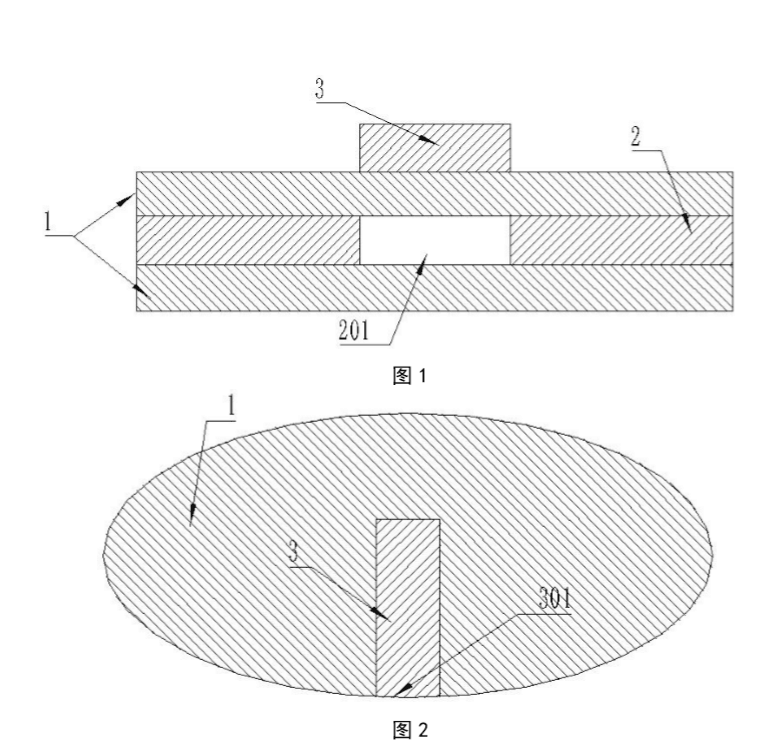 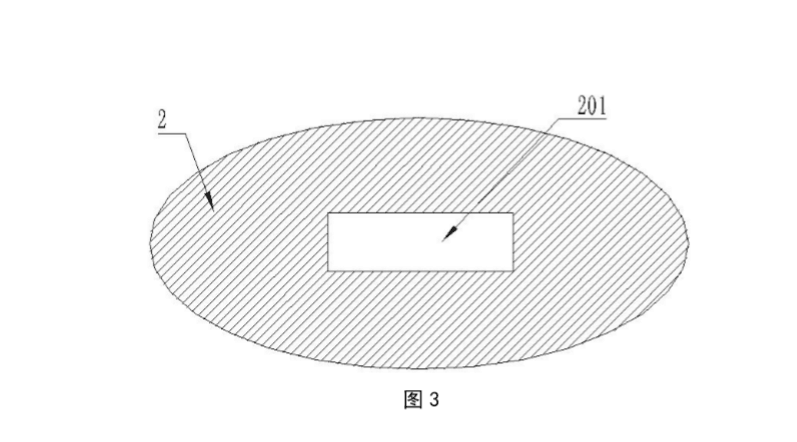 （已经开展的工作、所处阶段、投入资金和人力、仪器设备、生产条件等）本产品的设计构想及完成情况：发明天线全透明设计，并且两侧的透明绝缘介质层能够加工成不同角度和形状，能够满足近视、远视等不同需求，从而可以应用与具有射频识别功能的新型眼镜的设计，解决 RFID 标签读取存在的体积较大、使用不便的问题。透明的天线两层透明绝缘介质层能够避免内部的透明导电介质层受到外界影响。图 1 是本发明的实施例的结构示意图图 2 是图 1 的俯视图图 3 是本发明的实施例的透明导电介质层的结构示意图（已经开展的工作、所处阶段、投入资金和人力、仪器设备、生产条件等）本产品的设计构想及完成情况：发明天线全透明设计，并且两侧的透明绝缘介质层能够加工成不同角度和形状，能够满足近视、远视等不同需求，从而可以应用与具有射频识别功能的新型眼镜的设计，解决 RFID 标签读取存在的体积较大、使用不便的问题。透明的天线两层透明绝缘介质层能够避免内部的透明导电介质层受到外界影响。图 1 是本发明的实施例的结构示意图图 2 是图 1 的俯视图图 3 是本发明的实施例的透明导电介质层的结构示意图（已经开展的工作、所处阶段、投入资金和人力、仪器设备、生产条件等）本产品的设计构想及完成情况：发明天线全透明设计，并且两侧的透明绝缘介质层能够加工成不同角度和形状，能够满足近视、远视等不同需求，从而可以应用与具有射频识别功能的新型眼镜的设计，解决 RFID 标签读取存在的体积较大、使用不便的问题。透明的天线两层透明绝缘介质层能够避免内部的透明导电介质层受到外界影响。图 1 是本发明的实施例的结构示意图图 2 是图 1 的俯视图图 3 是本发明的实施例的透明导电介质层的结构示意图（已经开展的工作、所处阶段、投入资金和人力、仪器设备、生产条件等）本产品的设计构想及完成情况：发明天线全透明设计，并且两侧的透明绝缘介质层能够加工成不同角度和形状，能够满足近视、远视等不同需求，从而可以应用与具有射频识别功能的新型眼镜的设计，解决 RFID 标签读取存在的体积较大、使用不便的问题。透明的天线两层透明绝缘介质层能够避免内部的透明导电介质层受到外界影响。图 1 是本发明的实施例的结构示意图图 2 是图 1 的俯视图图 3 是本发明的实施例的透明导电介质层的结构示意图产学研合作要求简要描述（希望与哪类高校、科研院所开展产学研合作，共建创新载体，以及对专家及团队所属领域和水平的要求）希望与从事材料工程相关专业的研究院建立了良好的技术合作关系，提升公司的产品研发能力。（希望与哪类高校、科研院所开展产学研合作，共建创新载体，以及对专家及团队所属领域和水平的要求）希望与从事材料工程相关专业的研究院建立了良好的技术合作关系，提升公司的产品研发能力。（希望与哪类高校、科研院所开展产学研合作，共建创新载体，以及对专家及团队所属领域和水平的要求）希望与从事材料工程相关专业的研究院建立了良好的技术合作关系，提升公司的产品研发能力。（希望与哪类高校、科研院所开展产学研合作，共建创新载体，以及对专家及团队所属领域和水平的要求）希望与从事材料工程相关专业的研究院建立了良好的技术合作关系，提升公司的产品研发能力。（希望与哪类高校、科研院所开展产学研合作，共建创新载体，以及对专家及团队所属领域和水平的要求）希望与从事材料工程相关专业的研究院建立了良好的技术合作关系，提升公司的产品研发能力。产学研合作要求合作方式 □技术转让    □技术入股   联合开发   □委托研发  □委托团队、专家长期技术服务    □共建新研发、生产实体 □技术转让    □技术入股   联合开发   □委托研发  □委托团队、专家长期技术服务    □共建新研发、生产实体 □技术转让    □技术入股   联合开发   □委托研发  □委托团队、专家长期技术服务    □共建新研发、生产实体 □技术转让    □技术入股   联合开发   □委托研发  □委托团队、专家长期技术服务    □共建新研发、生产实体 □技术转让    □技术入股   联合开发   □委托研发  □委托团队、专家长期技术服务    □共建新研发、生产实体其他需求□技术转移  □研发费用加计扣除  □知识产权  □科技金融 □检验检测  □质量体系  □行业政策   □科技政策  □招标采购 □产品/服务市场占有率分析  □市场前景分析  □企业发展战略咨询           □其他                                 □技术转移  □研发费用加计扣除  □知识产权  □科技金融 □检验检测  □质量体系  □行业政策   □科技政策  □招标采购 □产品/服务市场占有率分析  □市场前景分析  □企业发展战略咨询           □其他                                 □技术转移  □研发费用加计扣除  □知识产权  □科技金融 □检验检测  □质量体系  □行业政策   □科技政策  □招标采购 □产品/服务市场占有率分析  □市场前景分析  □企业发展战略咨询           □其他                                 □技术转移  □研发费用加计扣除  □知识产权  □科技金融 □检验检测  □质量体系  □行业政策   □科技政策  □招标采购 □产品/服务市场占有率分析  □市场前景分析  □企业发展战略咨询           □其他                                 □技术转移  □研发费用加计扣除  □知识产权  □科技金融 □检验检测  □质量体系  □行业政策   □科技政策  □招标采购 □产品/服务市场占有率分析  □市场前景分析  □企业发展战略咨询           □其他                                 □技术转移  □研发费用加计扣除  □知识产权  □科技金融 □检验检测  □质量体系  □行业政策   □科技政策  □招标采购 □产品/服务市场占有率分析  □市场前景分析  □企业发展战略咨询           □其他                                 管理信息管理信息管理信息管理信息管理信息管理信息管理信息同意公开需求信息同意公开需求信息同意公开需求信息 □是                               □否 □部分公开（说明）                                               □是                               □否 □部分公开（说明）                                               □是                               □否 □部分公开（说明）                                               □是                               □否 □部分公开（说明）                                              同意接受专家服务同意接受专家服务同意接受专家服务 □是                 □否 □是                 □否 □是                 □否 □是                 □否同意参与解决方案筛选评价同意参与解决方案筛选评价同意参与解决方案筛选评价 □是 □否 □是 □否 □是 □否 □是 □否同意出资奖励优秀解决方案同意出资奖励优秀解决方案同意出资奖励优秀解决方案 □是，金额              万元。（奖金仅用作鼓励挑战者，不作为技术转让、技术许可或其他独占性合作的前提条件） □否
   □是，金额              万元。（奖金仅用作鼓励挑战者，不作为技术转让、技术许可或其他独占性合作的前提条件） □否
   □是，金额              万元。（奖金仅用作鼓励挑战者，不作为技术转让、技术许可或其他独占性合作的前提条件） □否
   □是，金额              万元。（奖金仅用作鼓励挑战者，不作为技术转让、技术许可或其他独占性合作的前提条件） □否
  法人代表：                年    月    日法人代表：                年    月    日法人代表：                年    月    日法人代表：                年    月    日法人代表：                年    月    日法人代表：                年    月    日法人代表：                年    月    日单位信息单位信息单位信息单位信息单位信息单位信息单位信息单位名称单位名称单位名称单位名称江苏携尔泰智能设备科技有限公司社会统一信用代码91321003MA1WRBA84P联系人联系人联系人联系人姜峰联系电话0514-80550672行政区域行政区域行政区域行政区域江苏省（自治区、直辖市） 扬州 市（地） 邗江 市（县）江苏省（自治区、直辖市） 扬州 市（地） 邗江 市（县）江苏省（自治区、直辖市） 扬州 市（地） 邗江 市（县）是否在国家高新区内？是否在国家高新区内？是否在国家高新区内？是否在国家高新区内？□是                        （高新区名称）□否□是                        （高新区名称）□否□是                        （高新区名称）□否所属行业所属行业所属行业所属行业制造业技术领域电子信息上一年度营业总收入上一年度营业总收入上一年度营业总收入上一年度营业总收入       （万元）人员总数      （人）高新技术企业认定高新技术企业认定高新技术企业认定高新技术企业认定□是      否科技型中小企业备案是      □否需求名称需求名称宽频带RFID读写天线宽频带RFID读写天线宽频带RFID读写天线宽频带RFID读写天线宽频带RFID读写天线技术创新需求情况说明需求类别□技术研发（关键、核心技术）□产品研发（产品升级、新产品研发）技术改造（设备、研发生产条件）□技术配套（技术、产品等配套合作）□技术研发（关键、核心技术）□产品研发（产品升级、新产品研发）技术改造（设备、研发生产条件）□技术配套（技术、产品等配套合作）□技术研发（关键、核心技术）□产品研发（产品升级、新产品研发）技术改造（设备、研发生产条件）□技术配套（技术、产品等配套合作）□技术研发（关键、核心技术）□产品研发（产品升级、新产品研发）技术改造（设备、研发生产条件）□技术配套（技术、产品等配套合作）□技术研发（关键、核心技术）□产品研发（产品升级、新产品研发）技术改造（设备、研发生产条件）□技术配套（技术、产品等配套合作）技术创新需求情况说明需求内容（包括主要技术、条件、成熟度、成本等指标）随着现代无线通信技术以及天线技术的发展，天线设计正朝着小型化、宽频带的方向发展。传统的微带天线带宽仅为5%左右，频带不够宽。目前军用和民用领域都对天线工作频率范围要求较大，太窄的带宽导致很多天线不能满足技术要求而被弃用。宽频带圆极化天线具有多方面的宽频带特性，且具有传输速率快，高效率，抗干扰能力强的优点，被广泛应用于无线电通信领域。现有的宽频带圆极化天线如阿基米德天线，平面等角螺旋天线等结构上较为单一，在频带确定的情况下，很难在尺寸上作进一步的缩小。拟需求解决如下技术难题：在不牺牲天线带宽情况下对天线的尺寸作进一步的缩小，进行紧凑型结构设计。（包括主要技术、条件、成熟度、成本等指标）随着现代无线通信技术以及天线技术的发展，天线设计正朝着小型化、宽频带的方向发展。传统的微带天线带宽仅为5%左右，频带不够宽。目前军用和民用领域都对天线工作频率范围要求较大，太窄的带宽导致很多天线不能满足技术要求而被弃用。宽频带圆极化天线具有多方面的宽频带特性，且具有传输速率快，高效率，抗干扰能力强的优点，被广泛应用于无线电通信领域。现有的宽频带圆极化天线如阿基米德天线，平面等角螺旋天线等结构上较为单一，在频带确定的情况下，很难在尺寸上作进一步的缩小。拟需求解决如下技术难题：在不牺牲天线带宽情况下对天线的尺寸作进一步的缩小，进行紧凑型结构设计。（包括主要技术、条件、成熟度、成本等指标）随着现代无线通信技术以及天线技术的发展，天线设计正朝着小型化、宽频带的方向发展。传统的微带天线带宽仅为5%左右，频带不够宽。目前军用和民用领域都对天线工作频率范围要求较大，太窄的带宽导致很多天线不能满足技术要求而被弃用。宽频带圆极化天线具有多方面的宽频带特性，且具有传输速率快，高效率，抗干扰能力强的优点，被广泛应用于无线电通信领域。现有的宽频带圆极化天线如阿基米德天线，平面等角螺旋天线等结构上较为单一，在频带确定的情况下，很难在尺寸上作进一步的缩小。拟需求解决如下技术难题：在不牺牲天线带宽情况下对天线的尺寸作进一步的缩小，进行紧凑型结构设计。（包括主要技术、条件、成熟度、成本等指标）随着现代无线通信技术以及天线技术的发展，天线设计正朝着小型化、宽频带的方向发展。传统的微带天线带宽仅为5%左右，频带不够宽。目前军用和民用领域都对天线工作频率范围要求较大，太窄的带宽导致很多天线不能满足技术要求而被弃用。宽频带圆极化天线具有多方面的宽频带特性，且具有传输速率快，高效率，抗干扰能力强的优点，被广泛应用于无线电通信领域。现有的宽频带圆极化天线如阿基米德天线，平面等角螺旋天线等结构上较为单一，在频带确定的情况下，很难在尺寸上作进一步的缩小。拟需求解决如下技术难题：在不牺牲天线带宽情况下对天线的尺寸作进一步的缩小，进行紧凑型结构设计。（包括主要技术、条件、成熟度、成本等指标）随着现代无线通信技术以及天线技术的发展，天线设计正朝着小型化、宽频带的方向发展。传统的微带天线带宽仅为5%左右，频带不够宽。目前军用和民用领域都对天线工作频率范围要求较大，太窄的带宽导致很多天线不能满足技术要求而被弃用。宽频带圆极化天线具有多方面的宽频带特性，且具有传输速率快，高效率，抗干扰能力强的优点，被广泛应用于无线电通信领域。现有的宽频带圆极化天线如阿基米德天线，平面等角螺旋天线等结构上较为单一，在频带确定的情况下，很难在尺寸上作进一步的缩小。拟需求解决如下技术难题：在不牺牲天线带宽情况下对天线的尺寸作进一步的缩小，进行紧凑型结构设计。技术创新需求情况说明现有基础（已经开展的工作、所处阶段、投入资金和人力、仪器设备、生产条件等）江苏携尔泰智能设备科技有限公司是一家基于RFID技术的智能管理解决方案提供商，公司现有员工12人，研究生8人，本科生3人，拥有一支可持续发展的科研人才团队以及依托科研院所的科研平台。其中刘海文教授从事微波、RFID技术研究多年，负责公司的工艺技术；徐逢秋博士负责产品的硬件部分；于兵博士负责天线、RFID的研发等本产品现已完成设计：1、介质支撑锥台的正面投影两侧边为抛物线。2、螺旋线的内侧面与介质支撑锥台的外表面接触。3、螺旋线的水平投影为平面等角螺旋线。4、馈电巴伦结构为双面覆有铜贴片的PCB板。5、铜贴片的宽度自上而下逐渐变大，铜贴片的上端与两条金属带的上端连接，且铜贴片的下端位于介质支撑锥台底部用于连接微波信号的输入。（已经开展的工作、所处阶段、投入资金和人力、仪器设备、生产条件等）江苏携尔泰智能设备科技有限公司是一家基于RFID技术的智能管理解决方案提供商，公司现有员工12人，研究生8人，本科生3人，拥有一支可持续发展的科研人才团队以及依托科研院所的科研平台。其中刘海文教授从事微波、RFID技术研究多年，负责公司的工艺技术；徐逢秋博士负责产品的硬件部分；于兵博士负责天线、RFID的研发等本产品现已完成设计：1、介质支撑锥台的正面投影两侧边为抛物线。2、螺旋线的内侧面与介质支撑锥台的外表面接触。3、螺旋线的水平投影为平面等角螺旋线。4、馈电巴伦结构为双面覆有铜贴片的PCB板。5、铜贴片的宽度自上而下逐渐变大，铜贴片的上端与两条金属带的上端连接，且铜贴片的下端位于介质支撑锥台底部用于连接微波信号的输入。（已经开展的工作、所处阶段、投入资金和人力、仪器设备、生产条件等）江苏携尔泰智能设备科技有限公司是一家基于RFID技术的智能管理解决方案提供商，公司现有员工12人，研究生8人，本科生3人，拥有一支可持续发展的科研人才团队以及依托科研院所的科研平台。其中刘海文教授从事微波、RFID技术研究多年，负责公司的工艺技术；徐逢秋博士负责产品的硬件部分；于兵博士负责天线、RFID的研发等本产品现已完成设计：1、介质支撑锥台的正面投影两侧边为抛物线。2、螺旋线的内侧面与介质支撑锥台的外表面接触。3、螺旋线的水平投影为平面等角螺旋线。4、馈电巴伦结构为双面覆有铜贴片的PCB板。5、铜贴片的宽度自上而下逐渐变大，铜贴片的上端与两条金属带的上端连接，且铜贴片的下端位于介质支撑锥台底部用于连接微波信号的输入。（已经开展的工作、所处阶段、投入资金和人力、仪器设备、生产条件等）江苏携尔泰智能设备科技有限公司是一家基于RFID技术的智能管理解决方案提供商，公司现有员工12人，研究生8人，本科生3人，拥有一支可持续发展的科研人才团队以及依托科研院所的科研平台。其中刘海文教授从事微波、RFID技术研究多年，负责公司的工艺技术；徐逢秋博士负责产品的硬件部分；于兵博士负责天线、RFID的研发等本产品现已完成设计：1、介质支撑锥台的正面投影两侧边为抛物线。2、螺旋线的内侧面与介质支撑锥台的外表面接触。3、螺旋线的水平投影为平面等角螺旋线。4、馈电巴伦结构为双面覆有铜贴片的PCB板。5、铜贴片的宽度自上而下逐渐变大，铜贴片的上端与两条金属带的上端连接，且铜贴片的下端位于介质支撑锥台底部用于连接微波信号的输入。（已经开展的工作、所处阶段、投入资金和人力、仪器设备、生产条件等）江苏携尔泰智能设备科技有限公司是一家基于RFID技术的智能管理解决方案提供商，公司现有员工12人，研究生8人，本科生3人，拥有一支可持续发展的科研人才团队以及依托科研院所的科研平台。其中刘海文教授从事微波、RFID技术研究多年，负责公司的工艺技术；徐逢秋博士负责产品的硬件部分；于兵博士负责天线、RFID的研发等本产品现已完成设计：1、介质支撑锥台的正面投影两侧边为抛物线。2、螺旋线的内侧面与介质支撑锥台的外表面接触。3、螺旋线的水平投影为平面等角螺旋线。4、馈电巴伦结构为双面覆有铜贴片的PCB板。5、铜贴片的宽度自上而下逐渐变大，铜贴片的上端与两条金属带的上端连接，且铜贴片的下端位于介质支撑锥台底部用于连接微波信号的输入。产学研合作要求简要描述（希望与哪类高校、科研院所开展产学研合作，共建创新载体，以及对专家及团队所属领域和水平的要求）希望与从事电子信息、天线相关专业的研究院建立了良好的技术合作关系，提升公司的产品研发能力。（希望与哪类高校、科研院所开展产学研合作，共建创新载体，以及对专家及团队所属领域和水平的要求）希望与从事电子信息、天线相关专业的研究院建立了良好的技术合作关系，提升公司的产品研发能力。（希望与哪类高校、科研院所开展产学研合作，共建创新载体，以及对专家及团队所属领域和水平的要求）希望与从事电子信息、天线相关专业的研究院建立了良好的技术合作关系，提升公司的产品研发能力。（希望与哪类高校、科研院所开展产学研合作，共建创新载体，以及对专家及团队所属领域和水平的要求）希望与从事电子信息、天线相关专业的研究院建立了良好的技术合作关系，提升公司的产品研发能力。（希望与哪类高校、科研院所开展产学研合作，共建创新载体，以及对专家及团队所属领域和水平的要求）希望与从事电子信息、天线相关专业的研究院建立了良好的技术合作关系，提升公司的产品研发能力。产学研合作要求合作方式 □技术转让    □技术入股   □联合开发   □委托研发  □委托团队、专家长期技术服务    □共建新研发、生产实体 □技术转让    □技术入股   □联合开发   □委托研发  □委托团队、专家长期技术服务    □共建新研发、生产实体 □技术转让    □技术入股   □联合开发   □委托研发  □委托团队、专家长期技术服务    □共建新研发、生产实体 □技术转让    □技术入股   □联合开发   □委托研发  □委托团队、专家长期技术服务    □共建新研发、生产实体 □技术转让    □技术入股   □联合开发   □委托研发  □委托团队、专家长期技术服务    □共建新研发、生产实体其他需求□技术转移  □研发费用加计扣除  □知识产权  □科技金融 □检验检测  □质量体系  □行业政策   □科技政策  □招标采购 □产品/服务市场占有率分析  □市场前景分析  □企业发展战略咨询           □其他                                 □技术转移  □研发费用加计扣除  □知识产权  □科技金融 □检验检测  □质量体系  □行业政策   □科技政策  □招标采购 □产品/服务市场占有率分析  □市场前景分析  □企业发展战略咨询           □其他                                 □技术转移  □研发费用加计扣除  □知识产权  □科技金融 □检验检测  □质量体系  □行业政策   □科技政策  □招标采购 □产品/服务市场占有率分析  □市场前景分析  □企业发展战略咨询           □其他                                 □技术转移  □研发费用加计扣除  □知识产权  □科技金融 □检验检测  □质量体系  □行业政策   □科技政策  □招标采购 □产品/服务市场占有率分析  □市场前景分析  □企业发展战略咨询           □其他                                 □技术转移  □研发费用加计扣除  □知识产权  □科技金融 □检验检测  □质量体系  □行业政策   □科技政策  □招标采购 □产品/服务市场占有率分析  □市场前景分析  □企业发展战略咨询           □其他                                 □技术转移  □研发费用加计扣除  □知识产权  □科技金融 □检验检测  □质量体系  □行业政策   □科技政策  □招标采购 □产品/服务市场占有率分析  □市场前景分析  □企业发展战略咨询           □其他                                 管理信息管理信息管理信息管理信息管理信息管理信息管理信息同意公开需求信息同意公开需求信息同意公开需求信息 □是                               □否 □部分公开（说明）                                               □是                               □否 □部分公开（说明）                                               □是                               □否 □部分公开（说明）                                               □是                               □否 □部分公开（说明）                                              同意接受专家服务同意接受专家服务同意接受专家服务 □是                 □否 □是                 □否 □是                 □否 □是                 □否同意参与解决方案筛选评价同意参与解决方案筛选评价同意参与解决方案筛选评价 □是 □否 □是 □否 □是 □否 □是 □否同意出资奖励优秀解决方案同意出资奖励优秀解决方案同意出资奖励优秀解决方案 □是，金额              万元。（奖金仅用作鼓励挑战者，不作为技术转让、技术许可或其他独占性合作的前提条件） □否
   □是，金额              万元。（奖金仅用作鼓励挑战者，不作为技术转让、技术许可或其他独占性合作的前提条件） □否
   □是，金额              万元。（奖金仅用作鼓励挑战者，不作为技术转让、技术许可或其他独占性合作的前提条件） □否
   □是，金额              万元。（奖金仅用作鼓励挑战者，不作为技术转让、技术许可或其他独占性合作的前提条件） □否
  法人代表：                年    月    日法人代表：                年    月    日法人代表：                年    月    日法人代表：                年    月    日法人代表：                年    月    日法人代表：                年    月    日法人代表：                年    月    日单位信息单位信息单位信息单位信息单位信息单位信息单位信息单位名称单位名称单位名称单位名称江苏携尔泰智能设备科技有限公司社会统一信用代码91321003MA1WRBA84P联系人联系人联系人联系人姜峰联系电话0514-80550672行政区域行政区域行政区域行政区域江苏省（自治区、直辖市） 扬州 市（地） 邗江 市（县）江苏省（自治区、直辖市） 扬州 市（地） 邗江 市（县）江苏省（自治区、直辖市） 扬州 市（地） 邗江 市（县）是否在国家高新区内？是否在国家高新区内？是否在国家高新区内？是否在国家高新区内？□是                        （高新区名称）□否□是                        （高新区名称）□否□是                        （高新区名称）□否所属行业所属行业所属行业所属行业制造业技术领域电子信息上一年度营业总收入上一年度营业总收入上一年度营业总收入上一年度营业总收入       （万元）人员总数      （人）高新技术企业认定高新技术企业认定高新技术企业认定高新技术企业认定□是      否科技型中小企业备案是      □否需求名称需求名称新型智能眼镜的研发新型智能眼镜的研发新型智能眼镜的研发新型智能眼镜的研发新型智能眼镜的研发技术创新需求情况说明需求类别□技术研发（关键、核心技术）□产品研发（产品升级、新产品研发）技术改造（设备、研发生产条件）□技术配套（技术、产品等配套合作）□技术研发（关键、核心技术）□产品研发（产品升级、新产品研发）技术改造（设备、研发生产条件）□技术配套（技术、产品等配套合作）□技术研发（关键、核心技术）□产品研发（产品升级、新产品研发）技术改造（设备、研发生产条件）□技术配套（技术、产品等配套合作）□技术研发（关键、核心技术）□产品研发（产品升级、新产品研发）技术改造（设备、研发生产条件）□技术配套（技术、产品等配套合作）□技术研发（关键、核心技术）□产品研发（产品升级、新产品研发）技术改造（设备、研发生产条件）□技术配套（技术、产品等配套合作）技术创新需求情况说明需求内容（包括主要技术、条件、成熟度、成本等指标）RFID 标签的读取往往采取固定式或者移动式终端设备进行标签信息的读取，存在体积较大、使用不便的问题。眼镜是人们日常生活中经常使用的，十分方便携带和穿戴;如果将射频识别技术和眼镜合二为一,能够大大解决现有RFID标签读取存在的不便捷、使用不便的问题。并且，通过眼镜去识别射频信号，可以解放操作人员双手，大大提高了工作效率。该产品拟需求解决如下技术难题：如何优化镜片内部结构，在有限的空间里进行紧凑型结构设计。（包括主要技术、条件、成熟度、成本等指标）RFID 标签的读取往往采取固定式或者移动式终端设备进行标签信息的读取，存在体积较大、使用不便的问题。眼镜是人们日常生活中经常使用的，十分方便携带和穿戴;如果将射频识别技术和眼镜合二为一,能够大大解决现有RFID标签读取存在的不便捷、使用不便的问题。并且，通过眼镜去识别射频信号，可以解放操作人员双手，大大提高了工作效率。该产品拟需求解决如下技术难题：如何优化镜片内部结构，在有限的空间里进行紧凑型结构设计。（包括主要技术、条件、成熟度、成本等指标）RFID 标签的读取往往采取固定式或者移动式终端设备进行标签信息的读取，存在体积较大、使用不便的问题。眼镜是人们日常生活中经常使用的，十分方便携带和穿戴;如果将射频识别技术和眼镜合二为一,能够大大解决现有RFID标签读取存在的不便捷、使用不便的问题。并且，通过眼镜去识别射频信号，可以解放操作人员双手，大大提高了工作效率。该产品拟需求解决如下技术难题：如何优化镜片内部结构，在有限的空间里进行紧凑型结构设计。（包括主要技术、条件、成熟度、成本等指标）RFID 标签的读取往往采取固定式或者移动式终端设备进行标签信息的读取，存在体积较大、使用不便的问题。眼镜是人们日常生活中经常使用的，十分方便携带和穿戴;如果将射频识别技术和眼镜合二为一,能够大大解决现有RFID标签读取存在的不便捷、使用不便的问题。并且，通过眼镜去识别射频信号，可以解放操作人员双手，大大提高了工作效率。该产品拟需求解决如下技术难题：如何优化镜片内部结构，在有限的空间里进行紧凑型结构设计。（包括主要技术、条件、成熟度、成本等指标）RFID 标签的读取往往采取固定式或者移动式终端设备进行标签信息的读取，存在体积较大、使用不便的问题。眼镜是人们日常生活中经常使用的，十分方便携带和穿戴;如果将射频识别技术和眼镜合二为一,能够大大解决现有RFID标签读取存在的不便捷、使用不便的问题。并且，通过眼镜去识别射频信号，可以解放操作人员双手，大大提高了工作效率。该产品拟需求解决如下技术难题：如何优化镜片内部结构，在有限的空间里进行紧凑型结构设计。技术创新需求情况说明现有基础（已经开展的工作、所处阶段、投入资金和人力、仪器设备、生产条件等）江苏携尔泰智能设备科技有限公司是一家基于RFID技术的智能管理解决方案提供商，公司现有员工12人，研究生8人，本科生3人，拥有一支可持续发展的科研人才团队以及依托科研院所的科研平台。其中刘海文教授从事微波、RFID技术研究多年，负责公司的工艺技术；徐逢秋博士负责产品的硬件部分；于兵博士负责天线、RFID的研发等。设计思路：1、镜框为空心结构，且镜框的空心内设有蓝牙天线，蓝牙天线的馈电线与射频识别芯片连接，且射频识别芯片通过蓝牙天线与移动终端互联。2、RFID天线镜片包括两层透明绝缘介质层以及透明导电介质层,透明导电介质层内部开设有一中空矩形区域为电磁波能量耦合窗口，-侧透明绝缘介质层的外表面还设有带状透明导电的馈电层，延伸至透明绝缘质层边缘形成馈电端口。所处阶段: 1、将RFID天线、蜂鸣器、射频识别芯片以及电池巧妙内置与普通眼镜内部，结构紧凑，使得眼镜在具有传统眼镜的功能的同时，能够实现RFID标签的读取和识别; 2、 射频识别芯片接收RFID天线镜片的射频信号并控制蜂鸣器工作，当RFID标签与RFID天线距离变化时，射频信号随着变化，射频识别芯片随射频信号强弱来控制控制蜂鸣器的工作强度，能够提醒佩戴者标签距离，有效帮助佩戴者分别标签。（已经开展的工作、所处阶段、投入资金和人力、仪器设备、生产条件等）江苏携尔泰智能设备科技有限公司是一家基于RFID技术的智能管理解决方案提供商，公司现有员工12人，研究生8人，本科生3人，拥有一支可持续发展的科研人才团队以及依托科研院所的科研平台。其中刘海文教授从事微波、RFID技术研究多年，负责公司的工艺技术；徐逢秋博士负责产品的硬件部分；于兵博士负责天线、RFID的研发等。设计思路：1、镜框为空心结构，且镜框的空心内设有蓝牙天线，蓝牙天线的馈电线与射频识别芯片连接，且射频识别芯片通过蓝牙天线与移动终端互联。2、RFID天线镜片包括两层透明绝缘介质层以及透明导电介质层,透明导电介质层内部开设有一中空矩形区域为电磁波能量耦合窗口，-侧透明绝缘介质层的外表面还设有带状透明导电的馈电层，延伸至透明绝缘质层边缘形成馈电端口。所处阶段: 1、将RFID天线、蜂鸣器、射频识别芯片以及电池巧妙内置与普通眼镜内部，结构紧凑，使得眼镜在具有传统眼镜的功能的同时，能够实现RFID标签的读取和识别; 2、 射频识别芯片接收RFID天线镜片的射频信号并控制蜂鸣器工作，当RFID标签与RFID天线距离变化时，射频信号随着变化，射频识别芯片随射频信号强弱来控制控制蜂鸣器的工作强度，能够提醒佩戴者标签距离，有效帮助佩戴者分别标签。（已经开展的工作、所处阶段、投入资金和人力、仪器设备、生产条件等）江苏携尔泰智能设备科技有限公司是一家基于RFID技术的智能管理解决方案提供商，公司现有员工12人，研究生8人，本科生3人，拥有一支可持续发展的科研人才团队以及依托科研院所的科研平台。其中刘海文教授从事微波、RFID技术研究多年，负责公司的工艺技术；徐逢秋博士负责产品的硬件部分；于兵博士负责天线、RFID的研发等。设计思路：1、镜框为空心结构，且镜框的空心内设有蓝牙天线，蓝牙天线的馈电线与射频识别芯片连接，且射频识别芯片通过蓝牙天线与移动终端互联。2、RFID天线镜片包括两层透明绝缘介质层以及透明导电介质层,透明导电介质层内部开设有一中空矩形区域为电磁波能量耦合窗口，-侧透明绝缘介质层的外表面还设有带状透明导电的馈电层，延伸至透明绝缘质层边缘形成馈电端口。所处阶段: 1、将RFID天线、蜂鸣器、射频识别芯片以及电池巧妙内置与普通眼镜内部，结构紧凑，使得眼镜在具有传统眼镜的功能的同时，能够实现RFID标签的读取和识别; 2、 射频识别芯片接收RFID天线镜片的射频信号并控制蜂鸣器工作，当RFID标签与RFID天线距离变化时，射频信号随着变化，射频识别芯片随射频信号强弱来控制控制蜂鸣器的工作强度，能够提醒佩戴者标签距离，有效帮助佩戴者分别标签。（已经开展的工作、所处阶段、投入资金和人力、仪器设备、生产条件等）江苏携尔泰智能设备科技有限公司是一家基于RFID技术的智能管理解决方案提供商，公司现有员工12人，研究生8人，本科生3人，拥有一支可持续发展的科研人才团队以及依托科研院所的科研平台。其中刘海文教授从事微波、RFID技术研究多年，负责公司的工艺技术；徐逢秋博士负责产品的硬件部分；于兵博士负责天线、RFID的研发等。设计思路：1、镜框为空心结构，且镜框的空心内设有蓝牙天线，蓝牙天线的馈电线与射频识别芯片连接，且射频识别芯片通过蓝牙天线与移动终端互联。2、RFID天线镜片包括两层透明绝缘介质层以及透明导电介质层,透明导电介质层内部开设有一中空矩形区域为电磁波能量耦合窗口，-侧透明绝缘介质层的外表面还设有带状透明导电的馈电层，延伸至透明绝缘质层边缘形成馈电端口。所处阶段: 1、将RFID天线、蜂鸣器、射频识别芯片以及电池巧妙内置与普通眼镜内部，结构紧凑，使得眼镜在具有传统眼镜的功能的同时，能够实现RFID标签的读取和识别; 2、 射频识别芯片接收RFID天线镜片的射频信号并控制蜂鸣器工作，当RFID标签与RFID天线距离变化时，射频信号随着变化，射频识别芯片随射频信号强弱来控制控制蜂鸣器的工作强度，能够提醒佩戴者标签距离，有效帮助佩戴者分别标签。（已经开展的工作、所处阶段、投入资金和人力、仪器设备、生产条件等）江苏携尔泰智能设备科技有限公司是一家基于RFID技术的智能管理解决方案提供商，公司现有员工12人，研究生8人，本科生3人，拥有一支可持续发展的科研人才团队以及依托科研院所的科研平台。其中刘海文教授从事微波、RFID技术研究多年，负责公司的工艺技术；徐逢秋博士负责产品的硬件部分；于兵博士负责天线、RFID的研发等。设计思路：1、镜框为空心结构，且镜框的空心内设有蓝牙天线，蓝牙天线的馈电线与射频识别芯片连接，且射频识别芯片通过蓝牙天线与移动终端互联。2、RFID天线镜片包括两层透明绝缘介质层以及透明导电介质层,透明导电介质层内部开设有一中空矩形区域为电磁波能量耦合窗口，-侧透明绝缘介质层的外表面还设有带状透明导电的馈电层，延伸至透明绝缘质层边缘形成馈电端口。所处阶段: 1、将RFID天线、蜂鸣器、射频识别芯片以及电池巧妙内置与普通眼镜内部，结构紧凑，使得眼镜在具有传统眼镜的功能的同时，能够实现RFID标签的读取和识别; 2、 射频识别芯片接收RFID天线镜片的射频信号并控制蜂鸣器工作，当RFID标签与RFID天线距离变化时，射频信号随着变化，射频识别芯片随射频信号强弱来控制控制蜂鸣器的工作强度，能够提醒佩戴者标签距离，有效帮助佩戴者分别标签。产学研合作要求简要描述（希望与哪类高校、科研院所开展产学研合作，共建创新载体，以及对专家及团队所属领域和水平的要求）希望与从事空间建模三维设计的高校专业建立了良好的技术合作关系，提升公司的产品研发能力。（希望与哪类高校、科研院所开展产学研合作，共建创新载体，以及对专家及团队所属领域和水平的要求）希望与从事空间建模三维设计的高校专业建立了良好的技术合作关系，提升公司的产品研发能力。（希望与哪类高校、科研院所开展产学研合作，共建创新载体，以及对专家及团队所属领域和水平的要求）希望与从事空间建模三维设计的高校专业建立了良好的技术合作关系，提升公司的产品研发能力。（希望与哪类高校、科研院所开展产学研合作，共建创新载体，以及对专家及团队所属领域和水平的要求）希望与从事空间建模三维设计的高校专业建立了良好的技术合作关系，提升公司的产品研发能力。（希望与哪类高校、科研院所开展产学研合作，共建创新载体，以及对专家及团队所属领域和水平的要求）希望与从事空间建模三维设计的高校专业建立了良好的技术合作关系，提升公司的产品研发能力。产学研合作要求合作方式 □技术转让    □技术入股   联合开发   □委托研发  □委托团队、专家长期技术服务    □共建新研发、生产实体 □技术转让    □技术入股   联合开发   □委托研发  □委托团队、专家长期技术服务    □共建新研发、生产实体 □技术转让    □技术入股   联合开发   □委托研发  □委托团队、专家长期技术服务    □共建新研发、生产实体 □技术转让    □技术入股   联合开发   □委托研发  □委托团队、专家长期技术服务    □共建新研发、生产实体 □技术转让    □技术入股   联合开发   □委托研发  □委托团队、专家长期技术服务    □共建新研发、生产实体其他需求□技术转移  □研发费用加计扣除  □知识产权  □科技金融 □检验检测  □质量体系  □行业政策   □科技政策  □招标采购 □产品/服务市场占有率分析  □市场前景分析  □企业发展战略咨询           □其他                                 □技术转移  □研发费用加计扣除  □知识产权  □科技金融 □检验检测  □质量体系  □行业政策   □科技政策  □招标采购 □产品/服务市场占有率分析  □市场前景分析  □企业发展战略咨询           □其他                                 □技术转移  □研发费用加计扣除  □知识产权  □科技金融 □检验检测  □质量体系  □行业政策   □科技政策  □招标采购 □产品/服务市场占有率分析  □市场前景分析  □企业发展战略咨询           □其他                                 □技术转移  □研发费用加计扣除  □知识产权  □科技金融 □检验检测  □质量体系  □行业政策   □科技政策  □招标采购 □产品/服务市场占有率分析  □市场前景分析  □企业发展战略咨询           □其他                                 □技术转移  □研发费用加计扣除  □知识产权  □科技金融 □检验检测  □质量体系  □行业政策   □科技政策  □招标采购 □产品/服务市场占有率分析  □市场前景分析  □企业发展战略咨询           □其他                                 □技术转移  □研发费用加计扣除  □知识产权  □科技金融 □检验检测  □质量体系  □行业政策   □科技政策  □招标采购 □产品/服务市场占有率分析  □市场前景分析  □企业发展战略咨询           □其他                                 管理信息管理信息管理信息管理信息管理信息管理信息管理信息同意公开需求信息同意公开需求信息同意公开需求信息 □是                               □否 □部分公开（说明）                                               □是                               □否 □部分公开（说明）                                               □是                               □否 □部分公开（说明）                                               □是                               □否 □部分公开（说明）                                              同意接受专家服务同意接受专家服务同意接受专家服务 □是                 □否 □是                 □否 □是                 □否 □是                 □否同意参与解决方案筛选评价同意参与解决方案筛选评价同意参与解决方案筛选评价 □是 □否 □是 □否 □是 □否 □是 □否同意出资奖励优秀解决方案同意出资奖励优秀解决方案同意出资奖励优秀解决方案 □是，金额              万元。（奖金仅用作鼓励挑战者，不作为技术转让、技术许可或其他独占性合作的前提条件） □否
   □是，金额              万元。（奖金仅用作鼓励挑战者，不作为技术转让、技术许可或其他独占性合作的前提条件） □否
   □是，金额              万元。（奖金仅用作鼓励挑战者，不作为技术转让、技术许可或其他独占性合作的前提条件） □否
   □是，金额              万元。（奖金仅用作鼓励挑战者，不作为技术转让、技术许可或其他独占性合作的前提条件） □否
  法人代表：                年    月    日法人代表：                年    月    日法人代表：                年    月    日法人代表：                年    月    日法人代表：                年    月    日法人代表：                年    月    日法人代表：                年    月    日单位信息单位信息单位信息单位信息单位信息单位信息单位信息单位名称单位名称单位名称单位名称神州交通工程集团有限公司社会统一信用代码913210847827090051联系人联系人联系人联系人姜峰联系电话0514-80550672行政区域行政区域行政区域行政区域 江苏 省（自治区、直辖市） 扬州 市（地）   市（县） 江苏 省（自治区、直辖市） 扬州 市（地）   市（县） 江苏 省（自治区、直辖市） 扬州 市（地）   市（县）是否在国家高新区内？是否在国家高新区内？是否在国家高新区内？是否在国家高新区内？□是                        （高新区名称）☑否□是                        （高新区名称）☑否□是                        （高新区名称）☑否所属行业所属行业所属行业所属行业制造业技术领域电子信息上一年度营业总收入上一年度营业总收入上一年度营业总收入上一年度营业总收入39685（万元）人员总数140（人）高新技术企业认定高新技术企业认定高新技术企业认定高新技术企业认定☑是      □否科技型中小企业备案□是      □否需求名称需求名称绿色城市智慧管理平台绿色城市智慧管理平台绿色城市智慧管理平台绿色城市智慧管理平台绿色城市智慧管理平台技术创新需求情况说明需求类别☑技术研发（关键、核心技术）☑产品研发（产品升级、新产品研发）技术改造（设备、研发生产条件）□技术配套（技术、产品等配套合作）☑技术研发（关键、核心技术）☑产品研发（产品升级、新产品研发）技术改造（设备、研发生产条件）□技术配套（技术、产品等配套合作）☑技术研发（关键、核心技术）☑产品研发（产品升级、新产品研发）技术改造（设备、研发生产条件）□技术配套（技术、产品等配套合作）☑技术研发（关键、核心技术）☑产品研发（产品升级、新产品研发）技术改造（设备、研发生产条件）□技术配套（技术、产品等配套合作）☑技术研发（关键、核心技术）☑产品研发（产品升级、新产品研发）技术改造（设备、研发生产条件）□技术配套（技术、产品等配套合作）技术创新需求情况说明需求内容（包括主要技术、条件、成熟度、成本等指标）绿色城市智慧管理平台优越、稳定的智慧城市后台控制系统能有效提高市场竞争力，设计一种智慧的城市核心管理系统，通过数据资源接入、数字预案管理、联动指挥和辅助决策分析等，将市政、交通、公安、气象、消防、环保、工商、质检等部门需要的数据实时收集，并及时将故障定位报告给相关人员。在遇到各类事件发生时，可以基于电子地图进行指挥调度，根据事件的类型、区域、严重程度等因素自动并准确地推荐最匹配的预案列表，统一分配资源，调度公安、医疗、消防等单位，合理利用资源。     （包括主要技术、条件、成熟度、成本等指标）绿色城市智慧管理平台优越、稳定的智慧城市后台控制系统能有效提高市场竞争力，设计一种智慧的城市核心管理系统，通过数据资源接入、数字预案管理、联动指挥和辅助决策分析等，将市政、交通、公安、气象、消防、环保、工商、质检等部门需要的数据实时收集，并及时将故障定位报告给相关人员。在遇到各类事件发生时，可以基于电子地图进行指挥调度，根据事件的类型、区域、严重程度等因素自动并准确地推荐最匹配的预案列表，统一分配资源，调度公安、医疗、消防等单位，合理利用资源。     （包括主要技术、条件、成熟度、成本等指标）绿色城市智慧管理平台优越、稳定的智慧城市后台控制系统能有效提高市场竞争力，设计一种智慧的城市核心管理系统，通过数据资源接入、数字预案管理、联动指挥和辅助决策分析等，将市政、交通、公安、气象、消防、环保、工商、质检等部门需要的数据实时收集，并及时将故障定位报告给相关人员。在遇到各类事件发生时，可以基于电子地图进行指挥调度，根据事件的类型、区域、严重程度等因素自动并准确地推荐最匹配的预案列表，统一分配资源，调度公安、医疗、消防等单位，合理利用资源。     （包括主要技术、条件、成熟度、成本等指标）绿色城市智慧管理平台优越、稳定的智慧城市后台控制系统能有效提高市场竞争力，设计一种智慧的城市核心管理系统，通过数据资源接入、数字预案管理、联动指挥和辅助决策分析等，将市政、交通、公安、气象、消防、环保、工商、质检等部门需要的数据实时收集，并及时将故障定位报告给相关人员。在遇到各类事件发生时，可以基于电子地图进行指挥调度，根据事件的类型、区域、严重程度等因素自动并准确地推荐最匹配的预案列表，统一分配资源，调度公安、医疗、消防等单位，合理利用资源。     （包括主要技术、条件、成熟度、成本等指标）绿色城市智慧管理平台优越、稳定的智慧城市后台控制系统能有效提高市场竞争力，设计一种智慧的城市核心管理系统，通过数据资源接入、数字预案管理、联动指挥和辅助决策分析等，将市政、交通、公安、气象、消防、环保、工商、质检等部门需要的数据实时收集，并及时将故障定位报告给相关人员。在遇到各类事件发生时，可以基于电子地图进行指挥调度，根据事件的类型、区域、严重程度等因素自动并准确地推荐最匹配的预案列表，统一分配资源，调度公安、医疗、消防等单位，合理利用资源。     技术创新需求情况说明现有基础（已经开展的工作、所处阶段、投入资金和人力、仪器设备、生产条件等）从2005年创立至今,致力于城市及道路照明、照明设计、建筑及景观亮化、公路交通安全设施、公路交通机电工程、智能安防、电子与智能化、太阳能光伏、水景喷泉、输变电、电力承装修试、城市公交系统的方案设计、产品研发、生产制造、工程管理及运营服务。年加工生产能力10万件杆件、5万套灯具产品、5万套交通安全设施产品,2万套智慧公交站台,以及其他各类工程配套产品。拥有各类专业工程资质十余项,各类专利三十余项,认证证书十余项;同时荣获“江苏省著名商标”、"AAA 资信等级"等荣誉,同时被评为国家级”守合同重信用企业”和“高新技术企业”称号。紧随国家”-带-路”政策的发展原则和重点,集团公司形成以“照明、交通、机电、电力”为核心的四大业务板块，将“智慧城市”及“智能制造”业务的发展作为核心, 优化传统制造, 延伸至智能道路照明、智能交通安全设施、智能安防、智能景观亮化、智慧公交系统、智能城市家具等多个智慧城市产品及工程领域。企业正在建设厂房，进入新厂区释放产能后，年产值能达到5亿元。（已经开展的工作、所处阶段、投入资金和人力、仪器设备、生产条件等）从2005年创立至今,致力于城市及道路照明、照明设计、建筑及景观亮化、公路交通安全设施、公路交通机电工程、智能安防、电子与智能化、太阳能光伏、水景喷泉、输变电、电力承装修试、城市公交系统的方案设计、产品研发、生产制造、工程管理及运营服务。年加工生产能力10万件杆件、5万套灯具产品、5万套交通安全设施产品,2万套智慧公交站台,以及其他各类工程配套产品。拥有各类专业工程资质十余项,各类专利三十余项,认证证书十余项;同时荣获“江苏省著名商标”、"AAA 资信等级"等荣誉,同时被评为国家级”守合同重信用企业”和“高新技术企业”称号。紧随国家”-带-路”政策的发展原则和重点,集团公司形成以“照明、交通、机电、电力”为核心的四大业务板块，将“智慧城市”及“智能制造”业务的发展作为核心, 优化传统制造, 延伸至智能道路照明、智能交通安全设施、智能安防、智能景观亮化、智慧公交系统、智能城市家具等多个智慧城市产品及工程领域。企业正在建设厂房，进入新厂区释放产能后，年产值能达到5亿元。（已经开展的工作、所处阶段、投入资金和人力、仪器设备、生产条件等）从2005年创立至今,致力于城市及道路照明、照明设计、建筑及景观亮化、公路交通安全设施、公路交通机电工程、智能安防、电子与智能化、太阳能光伏、水景喷泉、输变电、电力承装修试、城市公交系统的方案设计、产品研发、生产制造、工程管理及运营服务。年加工生产能力10万件杆件、5万套灯具产品、5万套交通安全设施产品,2万套智慧公交站台,以及其他各类工程配套产品。拥有各类专业工程资质十余项,各类专利三十余项,认证证书十余项;同时荣获“江苏省著名商标”、"AAA 资信等级"等荣誉,同时被评为国家级”守合同重信用企业”和“高新技术企业”称号。紧随国家”-带-路”政策的发展原则和重点,集团公司形成以“照明、交通、机电、电力”为核心的四大业务板块，将“智慧城市”及“智能制造”业务的发展作为核心, 优化传统制造, 延伸至智能道路照明、智能交通安全设施、智能安防、智能景观亮化、智慧公交系统、智能城市家具等多个智慧城市产品及工程领域。企业正在建设厂房，进入新厂区释放产能后，年产值能达到5亿元。（已经开展的工作、所处阶段、投入资金和人力、仪器设备、生产条件等）从2005年创立至今,致力于城市及道路照明、照明设计、建筑及景观亮化、公路交通安全设施、公路交通机电工程、智能安防、电子与智能化、太阳能光伏、水景喷泉、输变电、电力承装修试、城市公交系统的方案设计、产品研发、生产制造、工程管理及运营服务。年加工生产能力10万件杆件、5万套灯具产品、5万套交通安全设施产品,2万套智慧公交站台,以及其他各类工程配套产品。拥有各类专业工程资质十余项,各类专利三十余项,认证证书十余项;同时荣获“江苏省著名商标”、"AAA 资信等级"等荣誉,同时被评为国家级”守合同重信用企业”和“高新技术企业”称号。紧随国家”-带-路”政策的发展原则和重点,集团公司形成以“照明、交通、机电、电力”为核心的四大业务板块，将“智慧城市”及“智能制造”业务的发展作为核心, 优化传统制造, 延伸至智能道路照明、智能交通安全设施、智能安防、智能景观亮化、智慧公交系统、智能城市家具等多个智慧城市产品及工程领域。企业正在建设厂房，进入新厂区释放产能后，年产值能达到5亿元。（已经开展的工作、所处阶段、投入资金和人力、仪器设备、生产条件等）从2005年创立至今,致力于城市及道路照明、照明设计、建筑及景观亮化、公路交通安全设施、公路交通机电工程、智能安防、电子与智能化、太阳能光伏、水景喷泉、输变电、电力承装修试、城市公交系统的方案设计、产品研发、生产制造、工程管理及运营服务。年加工生产能力10万件杆件、5万套灯具产品、5万套交通安全设施产品,2万套智慧公交站台,以及其他各类工程配套产品。拥有各类专业工程资质十余项,各类专利三十余项,认证证书十余项;同时荣获“江苏省著名商标”、"AAA 资信等级"等荣誉,同时被评为国家级”守合同重信用企业”和“高新技术企业”称号。紧随国家”-带-路”政策的发展原则和重点,集团公司形成以“照明、交通、机电、电力”为核心的四大业务板块，将“智慧城市”及“智能制造”业务的发展作为核心, 优化传统制造, 延伸至智能道路照明、智能交通安全设施、智能安防、智能景观亮化、智慧公交系统、智能城市家具等多个智慧城市产品及工程领域。企业正在建设厂房，进入新厂区释放产能后，年产值能达到5亿元。产学研合作要求简要描述（希望与哪类高校、科研院所开展产学研合作，共建创新载体，以及对专家及团队所属领域和水平的要求）希望与具有信息、工业、电力专业的高校、科研院所展开产学研合作。（希望与哪类高校、科研院所开展产学研合作，共建创新载体，以及对专家及团队所属领域和水平的要求）希望与具有信息、工业、电力专业的高校、科研院所展开产学研合作。（希望与哪类高校、科研院所开展产学研合作，共建创新载体，以及对专家及团队所属领域和水平的要求）希望与具有信息、工业、电力专业的高校、科研院所展开产学研合作。（希望与哪类高校、科研院所开展产学研合作，共建创新载体，以及对专家及团队所属领域和水平的要求）希望与具有信息、工业、电力专业的高校、科研院所展开产学研合作。（希望与哪类高校、科研院所开展产学研合作，共建创新载体，以及对专家及团队所属领域和水平的要求）希望与具有信息、工业、电力专业的高校、科研院所展开产学研合作。产学研合作要求合作方式 □技术转让    □技术入股   ☑联合开发   □委托研发  ☑委托团队、专家长期技术服务    共建新研发、生产实体 □技术转让    □技术入股   ☑联合开发   □委托研发  ☑委托团队、专家长期技术服务    共建新研发、生产实体 □技术转让    □技术入股   ☑联合开发   □委托研发  ☑委托团队、专家长期技术服务    共建新研发、生产实体 □技术转让    □技术入股   ☑联合开发   □委托研发  ☑委托团队、专家长期技术服务    共建新研发、生产实体 □技术转让    □技术入股   ☑联合开发   □委托研发  ☑委托团队、专家长期技术服务    共建新研发、生产实体其他需求□技术转移  □研发费用加计扣除  □知识产权  科技金融 □检验检测  □质量体系  □行业政策   ☑科技政策  □招标采购 □产品/服务市场占有率分析  □市场前景分析  □企业发展战略咨询           □其他                                 □技术转移  □研发费用加计扣除  □知识产权  科技金融 □检验检测  □质量体系  □行业政策   ☑科技政策  □招标采购 □产品/服务市场占有率分析  □市场前景分析  □企业发展战略咨询           □其他                                 □技术转移  □研发费用加计扣除  □知识产权  科技金融 □检验检测  □质量体系  □行业政策   ☑科技政策  □招标采购 □产品/服务市场占有率分析  □市场前景分析  □企业发展战略咨询           □其他                                 □技术转移  □研发费用加计扣除  □知识产权  科技金融 □检验检测  □质量体系  □行业政策   ☑科技政策  □招标采购 □产品/服务市场占有率分析  □市场前景分析  □企业发展战略咨询           □其他                                 □技术转移  □研发费用加计扣除  □知识产权  科技金融 □检验检测  □质量体系  □行业政策   ☑科技政策  □招标采购 □产品/服务市场占有率分析  □市场前景分析  □企业发展战略咨询           □其他                                 □技术转移  □研发费用加计扣除  □知识产权  科技金融 □检验检测  □质量体系  □行业政策   ☑科技政策  □招标采购 □产品/服务市场占有率分析  □市场前景分析  □企业发展战略咨询           □其他                                 管理信息管理信息管理信息管理信息管理信息管理信息管理信息同意公开需求信息同意公开需求信息同意公开需求信息是                               □否 □部分公开（说明）是                               □否 □部分公开（说明）是                               □否 □部分公开（说明）是                               □否 □部分公开（说明）同意接受专家服务同意接受专家服务同意接受专家服务是                □否是                □否是                □否是                □否同意参与解决方案筛选评价同意参与解决方案筛选评价同意参与解决方案筛选评价是□否是□否是□否是□否同意出资奖励优秀解决方案同意出资奖励优秀解决方案同意出资奖励优秀解决方案 □是，金额    万元。（奖金仅用作鼓励挑战者，不作为技术转让、技术许可或其他独占性合作的前提条件） □否
 □是，金额    万元。（奖金仅用作鼓励挑战者，不作为技术转让、技术许可或其他独占性合作的前提条件） □否
 □是，金额    万元。（奖金仅用作鼓励挑战者，不作为技术转让、技术许可或其他独占性合作的前提条件） □否
 □是，金额    万元。（奖金仅用作鼓励挑战者，不作为技术转让、技术许可或其他独占性合作的前提条件） □否
法人代表：                年    月    日法人代表：                年    月    日法人代表：                年    月    日法人代表：                年    月    日法人代表：                年    月    日法人代表：                年    月    日法人代表：                年    月    日单位信息单位信息单位信息单位信息单位信息单位信息单位信息单位名称单位名称单位名称单位名称神州交通工程集团有限公司社会统一信用代码913210847827090051联系人联系人联系人联系人姜峰联系电话0514-80550672行政区域行政区域行政区域行政区域 江苏 省（自治区、直辖市） 扬州 市（地）   市（县） 江苏 省（自治区、直辖市） 扬州 市（地）   市（县） 江苏 省（自治区、直辖市） 扬州 市（地）   市（县）是否在国家高新区内？是否在国家高新区内？是否在国家高新区内？是否在国家高新区内？□是                        （高新区名称）☑否□是                        （高新区名称）☑否□是                        （高新区名称）☑否所属行业所属行业所属行业所属行业制造业技术领域电子信息上一年度营业总收入上一年度营业总收入上一年度营业总收入上一年度营业总收入39685（万元）人员总数140（人）高新技术企业认定高新技术企业认定高新技术企业认定高新技术企业认定☑是      □否科技型中小企业备案□是      □否需求名称需求名称智慧交通管理平台智慧交通管理平台智慧交通管理平台智慧交通管理平台智慧交通管理平台技术创新需求情况说明需求类别☑技术研发（关键、核心技术）☑产品研发（产品升级、新产品研发）□技术改造（设备、研发生产条件）□技术配套（技术、产品等配套合作）☑技术研发（关键、核心技术）☑产品研发（产品升级、新产品研发）□技术改造（设备、研发生产条件）□技术配套（技术、产品等配套合作）☑技术研发（关键、核心技术）☑产品研发（产品升级、新产品研发）□技术改造（设备、研发生产条件）□技术配套（技术、产品等配套合作）☑技术研发（关键、核心技术）☑产品研发（产品升级、新产品研发）□技术改造（设备、研发生产条件）□技术配套（技术、产品等配套合作）☑技术研发（关键、核心技术）☑产品研发（产品升级、新产品研发）□技术改造（设备、研发生产条件）□技术配套（技术、产品等配套合作）技术创新需求情况说明需求内容（包括主要技术、条件、成熟度、成本等指标）智慧交通管理平台一种适应现代城市发展，响应公交优先而产生的对城市公共交通进行管理优化的大型管理平台。该软件可根据乘客轨迹进行一系列数据分析，得出最佳排班与路线，对方便市民出行，减少城市拥堵产生积极作用等，通过多方面实现多功能集成智慧公交站。（包括主要技术、条件、成熟度、成本等指标）智慧交通管理平台一种适应现代城市发展，响应公交优先而产生的对城市公共交通进行管理优化的大型管理平台。该软件可根据乘客轨迹进行一系列数据分析，得出最佳排班与路线，对方便市民出行，减少城市拥堵产生积极作用等，通过多方面实现多功能集成智慧公交站。（包括主要技术、条件、成熟度、成本等指标）智慧交通管理平台一种适应现代城市发展，响应公交优先而产生的对城市公共交通进行管理优化的大型管理平台。该软件可根据乘客轨迹进行一系列数据分析，得出最佳排班与路线，对方便市民出行，减少城市拥堵产生积极作用等，通过多方面实现多功能集成智慧公交站。（包括主要技术、条件、成熟度、成本等指标）智慧交通管理平台一种适应现代城市发展，响应公交优先而产生的对城市公共交通进行管理优化的大型管理平台。该软件可根据乘客轨迹进行一系列数据分析，得出最佳排班与路线，对方便市民出行，减少城市拥堵产生积极作用等，通过多方面实现多功能集成智慧公交站。（包括主要技术、条件、成熟度、成本等指标）智慧交通管理平台一种适应现代城市发展，响应公交优先而产生的对城市公共交通进行管理优化的大型管理平台。该软件可根据乘客轨迹进行一系列数据分析，得出最佳排班与路线，对方便市民出行，减少城市拥堵产生积极作用等，通过多方面实现多功能集成智慧公交站。技术创新需求情况说明现有基础（已经开展的工作、所处阶段、投入资金和人力、仪器设备、生产条件等）从2005年创立至今,致力于城市及道路照明、照明设计、建筑及景观亮化、公路交通安全设施、公路交通机电工程、智能安防、电子与智能化、太阳能光伏、水景喷泉、输变电、电力承装修试、城市公交系统的方案设计、产品研发、生产制造、工程管理及运营服务。年加工生产能力10万件杆件、5万套灯具产品、5万套交通安全设施产品,2万套智慧公交站台,以及其他各类工程配套产品。拥有各类专业工程资质十余项,各类专利三十余项,认证证书十余项;同时荣获“江苏省著名商标”、"AAA 资信等级"等荣誉,同时被评为国家级”守合同重信用企业”和“高新技术企业”称号。紧随国家”-带-路”政策的发展原则和重点,集团公司形成以“照明、交通、机电、电力”为核心的四大业务板块，将“智慧城市”及“智能制造”业务的发展作为核心, 优化传统制造, 延伸至智能道路照明、智能交通安全设施、智能安防、智能景观亮化、智慧公交系统、智能城市家具等多个智慧城市产品及工程领域。企业正在建设厂房，进入新厂区释放产能后，年产值能达到5亿元。（已经开展的工作、所处阶段、投入资金和人力、仪器设备、生产条件等）从2005年创立至今,致力于城市及道路照明、照明设计、建筑及景观亮化、公路交通安全设施、公路交通机电工程、智能安防、电子与智能化、太阳能光伏、水景喷泉、输变电、电力承装修试、城市公交系统的方案设计、产品研发、生产制造、工程管理及运营服务。年加工生产能力10万件杆件、5万套灯具产品、5万套交通安全设施产品,2万套智慧公交站台,以及其他各类工程配套产品。拥有各类专业工程资质十余项,各类专利三十余项,认证证书十余项;同时荣获“江苏省著名商标”、"AAA 资信等级"等荣誉,同时被评为国家级”守合同重信用企业”和“高新技术企业”称号。紧随国家”-带-路”政策的发展原则和重点,集团公司形成以“照明、交通、机电、电力”为核心的四大业务板块，将“智慧城市”及“智能制造”业务的发展作为核心, 优化传统制造, 延伸至智能道路照明、智能交通安全设施、智能安防、智能景观亮化、智慧公交系统、智能城市家具等多个智慧城市产品及工程领域。企业正在建设厂房，进入新厂区释放产能后，年产值能达到5亿元。（已经开展的工作、所处阶段、投入资金和人力、仪器设备、生产条件等）从2005年创立至今,致力于城市及道路照明、照明设计、建筑及景观亮化、公路交通安全设施、公路交通机电工程、智能安防、电子与智能化、太阳能光伏、水景喷泉、输变电、电力承装修试、城市公交系统的方案设计、产品研发、生产制造、工程管理及运营服务。年加工生产能力10万件杆件、5万套灯具产品、5万套交通安全设施产品,2万套智慧公交站台,以及其他各类工程配套产品。拥有各类专业工程资质十余项,各类专利三十余项,认证证书十余项;同时荣获“江苏省著名商标”、"AAA 资信等级"等荣誉,同时被评为国家级”守合同重信用企业”和“高新技术企业”称号。紧随国家”-带-路”政策的发展原则和重点,集团公司形成以“照明、交通、机电、电力”为核心的四大业务板块，将“智慧城市”及“智能制造”业务的发展作为核心, 优化传统制造, 延伸至智能道路照明、智能交通安全设施、智能安防、智能景观亮化、智慧公交系统、智能城市家具等多个智慧城市产品及工程领域。企业正在建设厂房，进入新厂区释放产能后，年产值能达到5亿元。（已经开展的工作、所处阶段、投入资金和人力、仪器设备、生产条件等）从2005年创立至今,致力于城市及道路照明、照明设计、建筑及景观亮化、公路交通安全设施、公路交通机电工程、智能安防、电子与智能化、太阳能光伏、水景喷泉、输变电、电力承装修试、城市公交系统的方案设计、产品研发、生产制造、工程管理及运营服务。年加工生产能力10万件杆件、5万套灯具产品、5万套交通安全设施产品,2万套智慧公交站台,以及其他各类工程配套产品。拥有各类专业工程资质十余项,各类专利三十余项,认证证书十余项;同时荣获“江苏省著名商标”、"AAA 资信等级"等荣誉,同时被评为国家级”守合同重信用企业”和“高新技术企业”称号。紧随国家”-带-路”政策的发展原则和重点,集团公司形成以“照明、交通、机电、电力”为核心的四大业务板块，将“智慧城市”及“智能制造”业务的发展作为核心, 优化传统制造, 延伸至智能道路照明、智能交通安全设施、智能安防、智能景观亮化、智慧公交系统、智能城市家具等多个智慧城市产品及工程领域。企业正在建设厂房，进入新厂区释放产能后，年产值能达到5亿元。（已经开展的工作、所处阶段、投入资金和人力、仪器设备、生产条件等）从2005年创立至今,致力于城市及道路照明、照明设计、建筑及景观亮化、公路交通安全设施、公路交通机电工程、智能安防、电子与智能化、太阳能光伏、水景喷泉、输变电、电力承装修试、城市公交系统的方案设计、产品研发、生产制造、工程管理及运营服务。年加工生产能力10万件杆件、5万套灯具产品、5万套交通安全设施产品,2万套智慧公交站台,以及其他各类工程配套产品。拥有各类专业工程资质十余项,各类专利三十余项,认证证书十余项;同时荣获“江苏省著名商标”、"AAA 资信等级"等荣誉,同时被评为国家级”守合同重信用企业”和“高新技术企业”称号。紧随国家”-带-路”政策的发展原则和重点,集团公司形成以“照明、交通、机电、电力”为核心的四大业务板块，将“智慧城市”及“智能制造”业务的发展作为核心, 优化传统制造, 延伸至智能道路照明、智能交通安全设施、智能安防、智能景观亮化、智慧公交系统、智能城市家具等多个智慧城市产品及工程领域。企业正在建设厂房，进入新厂区释放产能后，年产值能达到5亿元。产学研合作要求简要描述（希望与哪类高校、科研院所开展产学研合作，共建创新载体，以及对专家及团队所属领域和水平的要求）希望与具有信息工程专业的高校、科研院所展开产学研合作。（希望与哪类高校、科研院所开展产学研合作，共建创新载体，以及对专家及团队所属领域和水平的要求）希望与具有信息工程专业的高校、科研院所展开产学研合作。（希望与哪类高校、科研院所开展产学研合作，共建创新载体，以及对专家及团队所属领域和水平的要求）希望与具有信息工程专业的高校、科研院所展开产学研合作。（希望与哪类高校、科研院所开展产学研合作，共建创新载体，以及对专家及团队所属领域和水平的要求）希望与具有信息工程专业的高校、科研院所展开产学研合作。（希望与哪类高校、科研院所开展产学研合作，共建创新载体，以及对专家及团队所属领域和水平的要求）希望与具有信息工程专业的高校、科研院所展开产学研合作。产学研合作要求合作方式 □技术转让    技术入股   联合开发   □委托研发  □委托团队、专家长期技术服务    共建新研发、生产实体 □技术转让    技术入股   联合开发   □委托研发  □委托团队、专家长期技术服务    共建新研发、生产实体 □技术转让    技术入股   联合开发   □委托研发  □委托团队、专家长期技术服务    共建新研发、生产实体 □技术转让    技术入股   联合开发   □委托研发  □委托团队、专家长期技术服务    共建新研发、生产实体 □技术转让    技术入股   联合开发   □委托研发  □委托团队、专家长期技术服务    共建新研发、生产实体其他需求□技术转移  □研发费用加计扣除  □知识产权  科技金融 □检验检测  □质量体系  □行业政策   ☑科技政策  □招标采购 □产品/服务市场占有率分析  □市场前景分析  □企业发展战略咨询           □其他                                 □技术转移  □研发费用加计扣除  □知识产权  科技金融 □检验检测  □质量体系  □行业政策   ☑科技政策  □招标采购 □产品/服务市场占有率分析  □市场前景分析  □企业发展战略咨询           □其他                                 □技术转移  □研发费用加计扣除  □知识产权  科技金融 □检验检测  □质量体系  □行业政策   ☑科技政策  □招标采购 □产品/服务市场占有率分析  □市场前景分析  □企业发展战略咨询           □其他                                 □技术转移  □研发费用加计扣除  □知识产权  科技金融 □检验检测  □质量体系  □行业政策   ☑科技政策  □招标采购 □产品/服务市场占有率分析  □市场前景分析  □企业发展战略咨询           □其他                                 □技术转移  □研发费用加计扣除  □知识产权  科技金融 □检验检测  □质量体系  □行业政策   ☑科技政策  □招标采购 □产品/服务市场占有率分析  □市场前景分析  □企业发展战略咨询           □其他                                 □技术转移  □研发费用加计扣除  □知识产权  科技金融 □检验检测  □质量体系  □行业政策   ☑科技政策  □招标采购 □产品/服务市场占有率分析  □市场前景分析  □企业发展战略咨询           □其他                                 管理信息管理信息管理信息管理信息管理信息管理信息管理信息同意公开需求信息同意公开需求信息同意公开需求信息是                               □否 □部分公开（说明）是                               □否 □部分公开（说明）是                               □否 □部分公开（说明）是                               □否 □部分公开（说明）同意接受专家服务同意接受专家服务同意接受专家服务是                □否是                □否是                □否是                □否同意参与解决方案筛选评价同意参与解决方案筛选评价同意参与解决方案筛选评价是□否是□否是□否是□否同意出资奖励优秀解决方案同意出资奖励优秀解决方案同意出资奖励优秀解决方案 □是，金额    万元。（奖金仅用作鼓励挑战者，不作为技术转让、技术许可或其他独占性合作的前提条件） □否
 □是，金额    万元。（奖金仅用作鼓励挑战者，不作为技术转让、技术许可或其他独占性合作的前提条件） □否
 □是，金额    万元。（奖金仅用作鼓励挑战者，不作为技术转让、技术许可或其他独占性合作的前提条件） □否
 □是，金额    万元。（奖金仅用作鼓励挑战者，不作为技术转让、技术许可或其他独占性合作的前提条件） □否
法人代表：                年    月    日法人代表：                年    月    日法人代表：                年    月    日法人代表：                年    月    日法人代表：                年    月    日法人代表：                年    月    日法人代表：                年    月    日单位信息单位信息单位信息单位信息单位信息单位信息单位信息单位名称单位名称单位名称单位名称江苏扬东智能科技有限公司社会统一信用代码91321091MA1QF35N2G联系人联系人联系人联系人姜峰联系电话0514-80550672行政区域行政区域行政区域行政区域江苏省（自治区、直辖市）扬州市（地）经济技术开发区市（县）江苏省（自治区、直辖市）扬州市（地）经济技术开发区市（县）江苏省（自治区、直辖市）扬州市（地）经济技术开发区市（县）是否在国家高新区内？是否在国家高新区内？是否在国家高新区内？是否在国家高新区内？□是                        （高新区名称）否□是                        （高新区名称）否□是                        （高新区名称）否所属行业所属行业所属行业所属行业先进制造与自动化技术领域电子信息上一年度营业总收入上一年度营业总收入上一年度营业总收入上一年度营业总收入299.15（万元）人员总数6（人）高新技术企业认定高新技术企业认定高新技术企业认定高新技术企业认定□是      否科技型中小企业备案□是      否需求名称需求名称一种多传感器数据融合方案一种多传感器数据融合方案一种多传感器数据融合方案一种多传感器数据融合方案一种多传感器数据融合方案技术创新需求情况说明需求类别技术研发（关键、核心技术）□产品研发（产品升级、新产品研发）□技术改造（设备、研发生产条件）□技术配套（技术、产品等配套合作）技术研发（关键、核心技术）□产品研发（产品升级、新产品研发）□技术改造（设备、研发生产条件）□技术配套（技术、产品等配套合作）技术研发（关键、核心技术）□产品研发（产品升级、新产品研发）□技术改造（设备、研发生产条件）□技术配套（技术、产品等配套合作）技术研发（关键、核心技术）□产品研发（产品升级、新产品研发）□技术改造（设备、研发生产条件）□技术配套（技术、产品等配套合作）技术研发（关键、核心技术）□产品研发（产品升级、新产品研发）□技术改造（设备、研发生产条件）□技术配套（技术、产品等配套合作）技术创新需求情况说明需求内容（包括主要技术、条件、成熟度、成本等指标）基于一种算法（例如KALMAN滤波算法等），可以将各类数据平台进行有效融合，借助4G/5G或专网数据传输，打通信息孤岛，创建物联一体智能系统。目前，主要应用在“海陆空一体化监控平台”中，海（无人船）、陆（地面机器人）、空（无人机监测数据）等，2-3种不同设备监测数据，或同一设备不同搭配载体同时作业监测数据，通过此方案算法进行融合，可在同一终端上进行显示，识别和控制。该方案目前在海陆空优先运用，如能作为其他物联网智能系统的基础应用方案者，尤佳。（包括主要技术、条件、成熟度、成本等指标）基于一种算法（例如KALMAN滤波算法等），可以将各类数据平台进行有效融合，借助4G/5G或专网数据传输，打通信息孤岛，创建物联一体智能系统。目前，主要应用在“海陆空一体化监控平台”中，海（无人船）、陆（地面机器人）、空（无人机监测数据）等，2-3种不同设备监测数据，或同一设备不同搭配载体同时作业监测数据，通过此方案算法进行融合，可在同一终端上进行显示，识别和控制。该方案目前在海陆空优先运用，如能作为其他物联网智能系统的基础应用方案者，尤佳。（包括主要技术、条件、成熟度、成本等指标）基于一种算法（例如KALMAN滤波算法等），可以将各类数据平台进行有效融合，借助4G/5G或专网数据传输，打通信息孤岛，创建物联一体智能系统。目前，主要应用在“海陆空一体化监控平台”中，海（无人船）、陆（地面机器人）、空（无人机监测数据）等，2-3种不同设备监测数据，或同一设备不同搭配载体同时作业监测数据，通过此方案算法进行融合，可在同一终端上进行显示，识别和控制。该方案目前在海陆空优先运用，如能作为其他物联网智能系统的基础应用方案者，尤佳。（包括主要技术、条件、成熟度、成本等指标）基于一种算法（例如KALMAN滤波算法等），可以将各类数据平台进行有效融合，借助4G/5G或专网数据传输，打通信息孤岛，创建物联一体智能系统。目前，主要应用在“海陆空一体化监控平台”中，海（无人船）、陆（地面机器人）、空（无人机监测数据）等，2-3种不同设备监测数据，或同一设备不同搭配载体同时作业监测数据，通过此方案算法进行融合，可在同一终端上进行显示，识别和控制。该方案目前在海陆空优先运用，如能作为其他物联网智能系统的基础应用方案者，尤佳。（包括主要技术、条件、成熟度、成本等指标）基于一种算法（例如KALMAN滤波算法等），可以将各类数据平台进行有效融合，借助4G/5G或专网数据传输，打通信息孤岛，创建物联一体智能系统。目前，主要应用在“海陆空一体化监控平台”中，海（无人船）、陆（地面机器人）、空（无人机监测数据）等，2-3种不同设备监测数据，或同一设备不同搭配载体同时作业监测数据，通过此方案算法进行融合，可在同一终端上进行显示，识别和控制。该方案目前在海陆空优先运用，如能作为其他物联网智能系统的基础应用方案者，尤佳。技术创新需求情况说明现有基础（已经开展的工作、所处阶段、投入资金和人力、仪器设备、生产条件等）目前，公司已掌握空中无人机的一些算法及数据信息，地面机器人部分算法及数据信息，以及部分融合方案的初稿，可以提供一定的算法及数据基础，为此项目的进一步研发提供基础。公司团队来自北航、南航、西安交大等，在无人机及机器人设计、生产应用等均有一点经验基础。望专家进一步交流指导提升。（已经开展的工作、所处阶段、投入资金和人力、仪器设备、生产条件等）目前，公司已掌握空中无人机的一些算法及数据信息，地面机器人部分算法及数据信息，以及部分融合方案的初稿，可以提供一定的算法及数据基础，为此项目的进一步研发提供基础。公司团队来自北航、南航、西安交大等，在无人机及机器人设计、生产应用等均有一点经验基础。望专家进一步交流指导提升。（已经开展的工作、所处阶段、投入资金和人力、仪器设备、生产条件等）目前，公司已掌握空中无人机的一些算法及数据信息，地面机器人部分算法及数据信息，以及部分融合方案的初稿，可以提供一定的算法及数据基础，为此项目的进一步研发提供基础。公司团队来自北航、南航、西安交大等，在无人机及机器人设计、生产应用等均有一点经验基础。望专家进一步交流指导提升。（已经开展的工作、所处阶段、投入资金和人力、仪器设备、生产条件等）目前，公司已掌握空中无人机的一些算法及数据信息，地面机器人部分算法及数据信息，以及部分融合方案的初稿，可以提供一定的算法及数据基础，为此项目的进一步研发提供基础。公司团队来自北航、南航、西安交大等，在无人机及机器人设计、生产应用等均有一点经验基础。望专家进一步交流指导提升。（已经开展的工作、所处阶段、投入资金和人力、仪器设备、生产条件等）目前，公司已掌握空中无人机的一些算法及数据信息，地面机器人部分算法及数据信息，以及部分融合方案的初稿，可以提供一定的算法及数据基础，为此项目的进一步研发提供基础。公司团队来自北航、南航、西安交大等，在无人机及机器人设计、生产应用等均有一点经验基础。望专家进一步交流指导提升。产学研合作要求简要描述（希望与哪类高校、科研院所开展产学研合作，共建创新载体，以及对专家及团队所属领域和水平的要求）航空航天类，信息技术类等（希望与哪类高校、科研院所开展产学研合作，共建创新载体，以及对专家及团队所属领域和水平的要求）航空航天类，信息技术类等（希望与哪类高校、科研院所开展产学研合作，共建创新载体，以及对专家及团队所属领域和水平的要求）航空航天类，信息技术类等（希望与哪类高校、科研院所开展产学研合作，共建创新载体，以及对专家及团队所属领域和水平的要求）航空航天类，信息技术类等（希望与哪类高校、科研院所开展产学研合作，共建创新载体，以及对专家及团队所属领域和水平的要求）航空航天类，信息技术类等产学研合作要求合作方式 技术转让    技术入股   联合开发   委托研发  委托团队、专家长期技术服务    共建新研发、生产实体 技术转让    技术入股   联合开发   委托研发  委托团队、专家长期技术服务    共建新研发、生产实体 技术转让    技术入股   联合开发   委托研发  委托团队、专家长期技术服务    共建新研发、生产实体 技术转让    技术入股   联合开发   委托研发  委托团队、专家长期技术服务    共建新研发、生产实体 技术转让    技术入股   联合开发   委托研发  委托团队、专家长期技术服务    共建新研发、生产实体其他需求技术转移  研发费用加计扣除  知识产权  □科技金融 检验检测  质量体系  行业政策   科技政策  □招标采购 □产品/服务市场占有率分析  市场前景分析  □企业发展战略咨询           □其他                                 技术转移  研发费用加计扣除  知识产权  □科技金融 检验检测  质量体系  行业政策   科技政策  □招标采购 □产品/服务市场占有率分析  市场前景分析  □企业发展战略咨询           □其他                                 技术转移  研发费用加计扣除  知识产权  □科技金融 检验检测  质量体系  行业政策   科技政策  □招标采购 □产品/服务市场占有率分析  市场前景分析  □企业发展战略咨询           □其他                                 技术转移  研发费用加计扣除  知识产权  □科技金融 检验检测  质量体系  行业政策   科技政策  □招标采购 □产品/服务市场占有率分析  市场前景分析  □企业发展战略咨询           □其他                                 技术转移  研发费用加计扣除  知识产权  □科技金融 检验检测  质量体系  行业政策   科技政策  □招标采购 □产品/服务市场占有率分析  市场前景分析  □企业发展战略咨询           □其他                                 技术转移  研发费用加计扣除  知识产权  □科技金融 检验检测  质量体系  行业政策   科技政策  □招标采购 □产品/服务市场占有率分析  市场前景分析  □企业发展战略咨询           □其他                                 管理信息管理信息管理信息管理信息管理信息管理信息管理信息同意公开需求信息同意公开需求信息同意公开需求信息 是                               □否 □部分公开（说明）                                               是                               □否 □部分公开（说明）                                               是                               □否 □部分公开（说明）                                               是                               □否 □部分公开（说明）                                              同意接受专家服务同意接受专家服务同意接受专家服务 是                 □否 是                 □否 是                 □否 是                 □否同意参与解决方案筛选评价同意参与解决方案筛选评价同意参与解决方案筛选评价 是 □否 是 □否 是 □否 是 □否同意出资奖励优秀解决方案同意出资奖励优秀解决方案同意出资奖励优秀解决方案 是，金额      万元。（奖金仅用作鼓励挑战者，不作为技术转让、技术许可或其他独占性合作的前提条件） 否
   是，金额      万元。（奖金仅用作鼓励挑战者，不作为技术转让、技术许可或其他独占性合作的前提条件） 否
   是，金额      万元。（奖金仅用作鼓励挑战者，不作为技术转让、技术许可或其他独占性合作的前提条件） 否
   是，金额      万元。（奖金仅用作鼓励挑战者，不作为技术转让、技术许可或其他独占性合作的前提条件） 否
  法人代表：                年    月    日法人代表：                年    月    日法人代表：                年    月    日法人代表：                年    月    日法人代表：                年    月    日法人代表：                年    月    日法人代表：                年    月    日单位信息单位信息单位信息单位信息单位信息单位信息单位信息单位名称单位名称单位名称单位名称江苏辛普森新能源有限公司社会统一信用代码91321003763558256N联系人联系人联系人联系人姜峰联系电话0514-80550672行政区域行政区域行政区域行政区域江苏省（自治区、直辖市）扬州市（地）邗江市（县）江苏省（自治区、直辖市）扬州市（地）邗江市（县）江苏省（自治区、直辖市）扬州市（地）邗江市（县）是否在国家高新区内？是否在国家高新区内？是否在国家高新区内？是否在国家高新区内？是  扬州高新技术产业开发区（高新区名称）□否是  扬州高新技术产业开发区（高新区名称）□否是  扬州高新技术产业开发区（高新区名称）□否所属行业所属行业所属行业所属行业新能源技术领域新能源上一年度营业总收入上一年度营业总收入上一年度营业总收入上一年度营业总收入       7244（万元）人员总数      85（人）高新技术企业认定高新技术企业认定高新技术企业认定高新技术企业认定是□否科技型中小企业备案是□否需求名称需求名称基于高效控霜技术的低温空气源热泵样机开发基于高效控霜技术的低温空气源热泵样机开发基于高效控霜技术的低温空气源热泵样机开发基于高效控霜技术的低温空气源热泵样机开发基于高效控霜技术的低温空气源热泵样机开发技术创新需求情况说明需求类别□技术研发（关键、核心技术）产品研发（产品升级、新产品研发）□技术改造（设备、研发生产条件）□技术配套（技术、产品等配套合作）□技术研发（关键、核心技术）产品研发（产品升级、新产品研发）□技术改造（设备、研发生产条件）□技术配套（技术、产品等配套合作）□技术研发（关键、核心技术）产品研发（产品升级、新产品研发）□技术改造（设备、研发生产条件）□技术配套（技术、产品等配套合作）□技术研发（关键、核心技术）产品研发（产品升级、新产品研发）□技术改造（设备、研发生产条件）□技术配套（技术、产品等配套合作）□技术研发（关键、核心技术）产品研发（产品升级、新产品研发）□技术改造（设备、研发生产条件）□技术配套（技术、产品等配套合作）技术创新需求情况说明需求内容（包括主要技术、条件、成熟度、成本等指标）（1）空气源热泵样机高出水温度（41℃）设定的除霜控制技术开发，包括具体除霜控制逻辑与阈值设定；（2）空气源热泵样机低出水温度（25℃）设定的除霜控制技术开发，包括具体除霜控制逻辑与阈值设定，同时提出避免除霜不净现象的措施；（3）新型除霜控制系统设计开发，包括系统的软、硬件配置升级与优化；（4）空气源热泵样机除霜控制系统运行调试，进行各具体控制参数设定值的确定；（5）优化后空气源热泵样机的实验室结除霜性能测试；（6）连续3个供暖季的样机实际运行效果跟踪测试。（包括主要技术、条件、成熟度、成本等指标）（1）空气源热泵样机高出水温度（41℃）设定的除霜控制技术开发，包括具体除霜控制逻辑与阈值设定；（2）空气源热泵样机低出水温度（25℃）设定的除霜控制技术开发，包括具体除霜控制逻辑与阈值设定，同时提出避免除霜不净现象的措施；（3）新型除霜控制系统设计开发，包括系统的软、硬件配置升级与优化；（4）空气源热泵样机除霜控制系统运行调试，进行各具体控制参数设定值的确定；（5）优化后空气源热泵样机的实验室结除霜性能测试；（6）连续3个供暖季的样机实际运行效果跟踪测试。（包括主要技术、条件、成熟度、成本等指标）（1）空气源热泵样机高出水温度（41℃）设定的除霜控制技术开发，包括具体除霜控制逻辑与阈值设定；（2）空气源热泵样机低出水温度（25℃）设定的除霜控制技术开发，包括具体除霜控制逻辑与阈值设定，同时提出避免除霜不净现象的措施；（3）新型除霜控制系统设计开发，包括系统的软、硬件配置升级与优化；（4）空气源热泵样机除霜控制系统运行调试，进行各具体控制参数设定值的确定；（5）优化后空气源热泵样机的实验室结除霜性能测试；（6）连续3个供暖季的样机实际运行效果跟踪测试。（包括主要技术、条件、成熟度、成本等指标）（1）空气源热泵样机高出水温度（41℃）设定的除霜控制技术开发，包括具体除霜控制逻辑与阈值设定；（2）空气源热泵样机低出水温度（25℃）设定的除霜控制技术开发，包括具体除霜控制逻辑与阈值设定，同时提出避免除霜不净现象的措施；（3）新型除霜控制系统设计开发，包括系统的软、硬件配置升级与优化；（4）空气源热泵样机除霜控制系统运行调试，进行各具体控制参数设定值的确定；（5）优化后空气源热泵样机的实验室结除霜性能测试；（6）连续3个供暖季的样机实际运行效果跟踪测试。（包括主要技术、条件、成熟度、成本等指标）（1）空气源热泵样机高出水温度（41℃）设定的除霜控制技术开发，包括具体除霜控制逻辑与阈值设定；（2）空气源热泵样机低出水温度（25℃）设定的除霜控制技术开发，包括具体除霜控制逻辑与阈值设定，同时提出避免除霜不净现象的措施；（3）新型除霜控制系统设计开发，包括系统的软、硬件配置升级与优化；（4）空气源热泵样机除霜控制系统运行调试，进行各具体控制参数设定值的确定；（5）优化后空气源热泵样机的实验室结除霜性能测试；（6）连续3个供暖季的样机实际运行效果跟踪测试。技术创新需求情况说明现有基础（已经开展的工作、所处阶段、投入资金和人力、仪器设备、生产条件等）研发创新团队拥有电气设计、电器编程、控制系统设计、测试试验等各类专业科研人员，为产成品的开发提供充分的技术保障。公司建有省热源塔热泵系统工程技术研究中心、省级研究生工作站等研发平台、国家压缩机制冷设备质量检验中心认可的水源热泵机组性能实验装置中心（行业通称“含差实验室”），系国内较为完备和先进的中央空调综合性实验室之一，测试能力为1200kw-4500kw，完全能够满足项目研发的需求。（已经开展的工作、所处阶段、投入资金和人力、仪器设备、生产条件等）研发创新团队拥有电气设计、电器编程、控制系统设计、测试试验等各类专业科研人员，为产成品的开发提供充分的技术保障。公司建有省热源塔热泵系统工程技术研究中心、省级研究生工作站等研发平台、国家压缩机制冷设备质量检验中心认可的水源热泵机组性能实验装置中心（行业通称“含差实验室”），系国内较为完备和先进的中央空调综合性实验室之一，测试能力为1200kw-4500kw，完全能够满足项目研发的需求。（已经开展的工作、所处阶段、投入资金和人力、仪器设备、生产条件等）研发创新团队拥有电气设计、电器编程、控制系统设计、测试试验等各类专业科研人员，为产成品的开发提供充分的技术保障。公司建有省热源塔热泵系统工程技术研究中心、省级研究生工作站等研发平台、国家压缩机制冷设备质量检验中心认可的水源热泵机组性能实验装置中心（行业通称“含差实验室”），系国内较为完备和先进的中央空调综合性实验室之一，测试能力为1200kw-4500kw，完全能够满足项目研发的需求。（已经开展的工作、所处阶段、投入资金和人力、仪器设备、生产条件等）研发创新团队拥有电气设计、电器编程、控制系统设计、测试试验等各类专业科研人员，为产成品的开发提供充分的技术保障。公司建有省热源塔热泵系统工程技术研究中心、省级研究生工作站等研发平台、国家压缩机制冷设备质量检验中心认可的水源热泵机组性能实验装置中心（行业通称“含差实验室”），系国内较为完备和先进的中央空调综合性实验室之一，测试能力为1200kw-4500kw，完全能够满足项目研发的需求。（已经开展的工作、所处阶段、投入资金和人力、仪器设备、生产条件等）研发创新团队拥有电气设计、电器编程、控制系统设计、测试试验等各类专业科研人员，为产成品的开发提供充分的技术保障。公司建有省热源塔热泵系统工程技术研究中心、省级研究生工作站等研发平台、国家压缩机制冷设备质量检验中心认可的水源热泵机组性能实验装置中心（行业通称“含差实验室”），系国内较为完备和先进的中央空调综合性实验室之一，测试能力为1200kw-4500kw，完全能够满足项目研发的需求。产学研合作要求简要描述（希望与哪类高校、科研院所开展产学研合作，共建创新载体，以及对专家及团队所属领域和水平的要求）（希望与哪类高校、科研院所开展产学研合作，共建创新载体，以及对专家及团队所属领域和水平的要求）（希望与哪类高校、科研院所开展产学研合作，共建创新载体，以及对专家及团队所属领域和水平的要求）（希望与哪类高校、科研院所开展产学研合作，共建创新载体，以及对专家及团队所属领域和水平的要求）（希望与哪类高校、科研院所开展产学研合作，共建创新载体，以及对专家及团队所属领域和水平的要求）产学研合作要求合作方式 □技术转让    □技术入股   联合开发   □委托研发  □委托团队、专家长期技术服务    □共建新研发、生产实体 □技术转让    □技术入股   联合开发   □委托研发  □委托团队、专家长期技术服务    □共建新研发、生产实体 □技术转让    □技术入股   联合开发   □委托研发  □委托团队、专家长期技术服务    □共建新研发、生产实体 □技术转让    □技术入股   联合开发   □委托研发  □委托团队、专家长期技术服务    □共建新研发、生产实体 □技术转让    □技术入股   联合开发   □委托研发  □委托团队、专家长期技术服务    □共建新研发、生产实体其他需求□技术转移  □研发费用加计扣除  □知识产权  □科技金融 □检验检测  □质量体系  □行业政策   □科技政策  □招标采购 □产品/服务市场占有率分析  □市场前景分析  □企业发展战略咨询           □其他□技术转移  □研发费用加计扣除  □知识产权  □科技金融 □检验检测  □质量体系  □行业政策   □科技政策  □招标采购 □产品/服务市场占有率分析  □市场前景分析  □企业发展战略咨询           □其他□技术转移  □研发费用加计扣除  □知识产权  □科技金融 □检验检测  □质量体系  □行业政策   □科技政策  □招标采购 □产品/服务市场占有率分析  □市场前景分析  □企业发展战略咨询           □其他□技术转移  □研发费用加计扣除  □知识产权  □科技金融 □检验检测  □质量体系  □行业政策   □科技政策  □招标采购 □产品/服务市场占有率分析  □市场前景分析  □企业发展战略咨询           □其他□技术转移  □研发费用加计扣除  □知识产权  □科技金融 □检验检测  □质量体系  □行业政策   □科技政策  □招标采购 □产品/服务市场占有率分析  □市场前景分析  □企业发展战略咨询           □其他□技术转移  □研发费用加计扣除  □知识产权  □科技金融 □检验检测  □质量体系  □行业政策   □科技政策  □招标采购 □产品/服务市场占有率分析  □市场前景分析  □企业发展战略咨询           □其他管理信息管理信息管理信息管理信息管理信息管理信息管理信息同意公开需求信息同意公开需求信息同意公开需求信息 □是                               否 □部分公开（说明） □是                               否 □部分公开（说明） □是                               否 □部分公开（说明） □是                               否 □部分公开（说明）同意接受专家服务同意接受专家服务同意接受专家服务 是                □否 是                □否 是                □否 是                □否同意参与解决方案筛选评价同意参与解决方案筛选评价同意参与解决方案筛选评价 是□否 是□否 是□否 是□否同意出资奖励优秀解决方案同意出资奖励优秀解决方案同意出资奖励优秀解决方案 □是，金额万元。（奖金仅用作鼓励挑战者，不作为技术转让、技术许可或其他独占性合作的前提条件） □否
 □是，金额万元。（奖金仅用作鼓励挑战者，不作为技术转让、技术许可或其他独占性合作的前提条件） □否
 □是，金额万元。（奖金仅用作鼓励挑战者，不作为技术转让、技术许可或其他独占性合作的前提条件） □否
 □是，金额万元。（奖金仅用作鼓励挑战者，不作为技术转让、技术许可或其他独占性合作的前提条件） □否
法人代表：             年  月  日法人代表：             年  月  日法人代表：             年  月  日法人代表：             年  月  日法人代表：             年  月  日法人代表：             年  月  日法人代表：             年  月  日单位信息单位信息单位信息单位信息单位信息单位信息单位信息单位名称单位名称单位名称单位名称江苏庆峰工程集团有限公司社会统一信用代码91321011793843744G联系人联系人联系人联系人姜峰联系电话0514-80550672行政区域行政区域行政区域行政区域江苏省（自治区、直辖市） 扬州 市（地） 邗江 市（县）江苏省（自治区、直辖市） 扬州 市（地） 邗江 市（县）江苏省（自治区、直辖市） 扬州 市（地） 邗江 市（县）是否在国家高新区内？是否在国家高新区内？是否在国家高新区内？是否在国家高新区内？□是                        （高新区名称）☑否□是                        （高新区名称）☑否□是                        （高新区名称）☑否所属行业所属行业所属行业所属行业新能源与节能技术领域新能源与节能上一年度营业总收入上一年度营业总收入上一年度营业总收入上一年度营业总收入 17894      （万元）人员总数 326     （人）高新技术企业认定高新技术企业认定高新技术企业认定高新技术企业认定□是      ☑否科技型中小企业备案☑是      □否需求名称需求名称磷石膏资源化利用成套技术及装备的研发磷石膏资源化利用成套技术及装备的研发磷石膏资源化利用成套技术及装备的研发磷石膏资源化利用成套技术及装备的研发磷石膏资源化利用成套技术及装备的研发技术创新需求情况说明需求类别☑技术研发（关键、核心技术）☑产品研发（产品升级、新产品研发）□技术改造（设备、研发生产条件）□技术配套（技术、产品等配套合作）☑技术研发（关键、核心技术）☑产品研发（产品升级、新产品研发）□技术改造（设备、研发生产条件）□技术配套（技术、产品等配套合作）☑技术研发（关键、核心技术）☑产品研发（产品升级、新产品研发）□技术改造（设备、研发生产条件）□技术配套（技术、产品等配套合作）☑技术研发（关键、核心技术）☑产品研发（产品升级、新产品研发）□技术改造（设备、研发生产条件）□技术配套（技术、产品等配套合作）☑技术研发（关键、核心技术）☑产品研发（产品升级、新产品研发）□技术改造（设备、研发生产条件）□技术配套（技术、产品等配套合作）技术创新需求情况说明需求内容（包括主要技术、条件、成熟度、成本等指标）1、磷石膏制酸专用焙烧炉研发及设计。2、磷石膏制酸联产活性氧化钙成套工艺及关键技术。公司具备烟气脱硫制酸、硫铁矿制酸、硫磺制酸成套技术及装备设计、生产、安装能力。（包括主要技术、条件、成熟度、成本等指标）1、磷石膏制酸专用焙烧炉研发及设计。2、磷石膏制酸联产活性氧化钙成套工艺及关键技术。公司具备烟气脱硫制酸、硫铁矿制酸、硫磺制酸成套技术及装备设计、生产、安装能力。（包括主要技术、条件、成熟度、成本等指标）1、磷石膏制酸专用焙烧炉研发及设计。2、磷石膏制酸联产活性氧化钙成套工艺及关键技术。公司具备烟气脱硫制酸、硫铁矿制酸、硫磺制酸成套技术及装备设计、生产、安装能力。（包括主要技术、条件、成熟度、成本等指标）1、磷石膏制酸专用焙烧炉研发及设计。2、磷石膏制酸联产活性氧化钙成套工艺及关键技术。公司具备烟气脱硫制酸、硫铁矿制酸、硫磺制酸成套技术及装备设计、生产、安装能力。（包括主要技术、条件、成熟度、成本等指标）1、磷石膏制酸专用焙烧炉研发及设计。2、磷石膏制酸联产活性氧化钙成套工艺及关键技术。公司具备烟气脱硫制酸、硫铁矿制酸、硫磺制酸成套技术及装备设计、生产、安装能力。技术创新需求情况说明现有基础（已经开展的工作、所处阶段、投入资金和人力、仪器设备、生产条件等）集团连续多年被评为“江苏省重合同守信用企业”、“江苏省国际咨询AAA级资信企业”、“扬州市连续十三年重合同守信用企业”、“江苏省密集型高新技术企业”。拥有三类压力容器设计制造许可证、危险化学品包装容器制造许可证、石油化工设备管道二级安装资质证为公司的长远发展奠定了坚实的基础。（已经开展的工作、所处阶段、投入资金和人力、仪器设备、生产条件等）集团连续多年被评为“江苏省重合同守信用企业”、“江苏省国际咨询AAA级资信企业”、“扬州市连续十三年重合同守信用企业”、“江苏省密集型高新技术企业”。拥有三类压力容器设计制造许可证、危险化学品包装容器制造许可证、石油化工设备管道二级安装资质证为公司的长远发展奠定了坚实的基础。（已经开展的工作、所处阶段、投入资金和人力、仪器设备、生产条件等）集团连续多年被评为“江苏省重合同守信用企业”、“江苏省国际咨询AAA级资信企业”、“扬州市连续十三年重合同守信用企业”、“江苏省密集型高新技术企业”。拥有三类压力容器设计制造许可证、危险化学品包装容器制造许可证、石油化工设备管道二级安装资质证为公司的长远发展奠定了坚实的基础。（已经开展的工作、所处阶段、投入资金和人力、仪器设备、生产条件等）集团连续多年被评为“江苏省重合同守信用企业”、“江苏省国际咨询AAA级资信企业”、“扬州市连续十三年重合同守信用企业”、“江苏省密集型高新技术企业”。拥有三类压力容器设计制造许可证、危险化学品包装容器制造许可证、石油化工设备管道二级安装资质证为公司的长远发展奠定了坚实的基础。（已经开展的工作、所处阶段、投入资金和人力、仪器设备、生产条件等）集团连续多年被评为“江苏省重合同守信用企业”、“江苏省国际咨询AAA级资信企业”、“扬州市连续十三年重合同守信用企业”、“江苏省密集型高新技术企业”。拥有三类压力容器设计制造许可证、危险化学品包装容器制造许可证、石油化工设备管道二级安装资质证为公司的长远发展奠定了坚实的基础。产学研合作要求简要描述（希望与哪类高校、科研院所开展产学研合作，共建创新载体，以及对专家及团队所属领域和水平的要求）能够有相关研究的高校专家进行指导、合作（希望与哪类高校、科研院所开展产学研合作，共建创新载体，以及对专家及团队所属领域和水平的要求）能够有相关研究的高校专家进行指导、合作（希望与哪类高校、科研院所开展产学研合作，共建创新载体，以及对专家及团队所属领域和水平的要求）能够有相关研究的高校专家进行指导、合作（希望与哪类高校、科研院所开展产学研合作，共建创新载体，以及对专家及团队所属领域和水平的要求）能够有相关研究的高校专家进行指导、合作（希望与哪类高校、科研院所开展产学研合作，共建创新载体，以及对专家及团队所属领域和水平的要求）能够有相关研究的高校专家进行指导、合作产学研合作要求合作方式 □技术转让    □技术入股   ☑联合开发   □委托研发  □委托团队、专家长期技术服务    □共建新研发、生产实体 □技术转让    □技术入股   ☑联合开发   □委托研发  □委托团队、专家长期技术服务    □共建新研发、生产实体 □技术转让    □技术入股   ☑联合开发   □委托研发  □委托团队、专家长期技术服务    □共建新研发、生产实体 □技术转让    □技术入股   ☑联合开发   □委托研发  □委托团队、专家长期技术服务    □共建新研发、生产实体 □技术转让    □技术入股   ☑联合开发   □委托研发  □委托团队、专家长期技术服务    □共建新研发、生产实体其他需求□技术转移  □研发费用加计扣除  □知识产权  □科技金融 □检验检测  □质量体系  □行业政策   □科技政策  □招标采购 □产品/服务市场占有率分析  □市场前景分析  □企业发展战略咨询           □其他                                 □技术转移  □研发费用加计扣除  □知识产权  □科技金融 □检验检测  □质量体系  □行业政策   □科技政策  □招标采购 □产品/服务市场占有率分析  □市场前景分析  □企业发展战略咨询           □其他                                 □技术转移  □研发费用加计扣除  □知识产权  □科技金融 □检验检测  □质量体系  □行业政策   □科技政策  □招标采购 □产品/服务市场占有率分析  □市场前景分析  □企业发展战略咨询           □其他                                 □技术转移  □研发费用加计扣除  □知识产权  □科技金融 □检验检测  □质量体系  □行业政策   □科技政策  □招标采购 □产品/服务市场占有率分析  □市场前景分析  □企业发展战略咨询           □其他                                 □技术转移  □研发费用加计扣除  □知识产权  □科技金融 □检验检测  □质量体系  □行业政策   □科技政策  □招标采购 □产品/服务市场占有率分析  □市场前景分析  □企业发展战略咨询           □其他                                 □技术转移  □研发费用加计扣除  □知识产权  □科技金融 □检验检测  □质量体系  □行业政策   □科技政策  □招标采购 □产品/服务市场占有率分析  □市场前景分析  □企业发展战略咨询           □其他                                 管理信息管理信息管理信息管理信息管理信息管理信息管理信息同意公开需求信息同意公开需求信息同意公开需求信息 ☑是                               □否 □部分公开（说明）                                               ☑是                               □否 □部分公开（说明）                                               ☑是                               □否 □部分公开（说明）                                               ☑是                               □否 □部分公开（说明）                                              同意接受专家服务同意接受专家服务同意接受专家服务 ☑是                 □否 ☑是                 □否 ☑是                 □否 ☑是                 □否同意参与解决方案筛选评价同意参与解决方案筛选评价同意参与解决方案筛选评价 ☑是 □否 ☑是 □否 ☑是 □否 ☑是 □否同意出资奖励优秀解决方案同意出资奖励优秀解决方案同意出资奖励优秀解决方案 □是，金额              万元。（奖金仅用作鼓励挑战者，不作为技术转让、技术许可或其他独占性合作的前提条件） □否
   □是，金额              万元。（奖金仅用作鼓励挑战者，不作为技术转让、技术许可或其他独占性合作的前提条件） □否
   □是，金额              万元。（奖金仅用作鼓励挑战者，不作为技术转让、技术许可或其他独占性合作的前提条件） □否
   □是，金额              万元。（奖金仅用作鼓励挑战者，不作为技术转让、技术许可或其他独占性合作的前提条件） □否
  法人代表：                年    月    日法人代表：                年    月    日法人代表：                年    月    日法人代表：                年    月    日法人代表：                年    月    日法人代表：                年    月    日法人代表：                年    月    日单位信息单位信息单位信息单位信息单位信息单位信息单位信息单位名称单位名称单位名称单位名称扬州善鸿新能源发展有限公司社会统一信用代码913210815571489268联系人联系人联系人联系人姜峰联系电话0514-80550672行政区域行政区域行政区域行政区域江苏省（自治区、直辖市）   扬州市（地）  仪征市（县）大仪镇工业集中区善鸿大道8号江苏省（自治区、直辖市）   扬州市（地）  仪征市（县）大仪镇工业集中区善鸿大道8号江苏省（自治区、直辖市）   扬州市（地）  仪征市（县）大仪镇工业集中区善鸿大道8号是否在国家高新区内？是否在国家高新区内？是否在国家高新区内？是否在国家高新区内？□是                        （高新区名称）否□是                        （高新区名称）否□是                        （高新区名称）否所属行业所属行业所属行业所属行业新能源技术领域新能源与节能上一年度营业总收入上一年度营业总收入上一年度营业总收入上一年度营业总收入     22761  （万元）人员总数     40（人）高新技术企业认定高新技术企业认定高新技术企业认定高新技术企业认定□是      否科技型中小企业备案□是      否需求名称需求名称金刚线硅片切割后废钢线和硅粉的回收利用金刚线硅片切割后废钢线和硅粉的回收利用金刚线硅片切割后废钢线和硅粉的回收利用金刚线硅片切割后废钢线和硅粉的回收利用金刚线硅片切割后废钢线和硅粉的回收利用技术创新需求情况说明需求类别□技术研发（关键、核心技术）□产品研发（产品升级、新产品研发）□技术改造（设备、研发生产条件）技术配套（技术、产品等配套合作）□技术研发（关键、核心技术）□产品研发（产品升级、新产品研发）□技术改造（设备、研发生产条件）技术配套（技术、产品等配套合作）□技术研发（关键、核心技术）□产品研发（产品升级、新产品研发）□技术改造（设备、研发生产条件）技术配套（技术、产品等配套合作）□技术研发（关键、核心技术）□产品研发（产品升级、新产品研发）□技术改造（设备、研发生产条件）技术配套（技术、产品等配套合作）□技术研发（关键、核心技术）□产品研发（产品升级、新产品研发）□技术改造（设备、研发生产条件）技术配套（技术、产品等配套合作）技术创新需求情况说明需求内容（包括主要技术、条件、成熟度、成本等指标）1、硅片切割后废钢线经过特殊工艺处理后可以作为锂电池原料的技术和工艺。 2.硅片切割后产生硅粉，废硅粉再加工后附加值增加能够将此部分进行回收再利用（包括主要技术、条件、成熟度、成本等指标）1、硅片切割后废钢线经过特殊工艺处理后可以作为锂电池原料的技术和工艺。 2.硅片切割后产生硅粉，废硅粉再加工后附加值增加能够将此部分进行回收再利用（包括主要技术、条件、成熟度、成本等指标）1、硅片切割后废钢线经过特殊工艺处理后可以作为锂电池原料的技术和工艺。 2.硅片切割后产生硅粉，废硅粉再加工后附加值增加能够将此部分进行回收再利用（包括主要技术、条件、成熟度、成本等指标）1、硅片切割后废钢线经过特殊工艺处理后可以作为锂电池原料的技术和工艺。 2.硅片切割后产生硅粉，废硅粉再加工后附加值增加能够将此部分进行回收再利用（包括主要技术、条件、成熟度、成本等指标）1、硅片切割后废钢线经过特殊工艺处理后可以作为锂电池原料的技术和工艺。 2.硅片切割后产生硅粉，废硅粉再加工后附加值增加能够将此部分进行回收再利用技术创新需求情况说明现有基础（已经开展的工作、所处阶段、投入资金和人力、仪器设备、生产条件等）公司主要产品包括单晶硅棒、单晶硅切片生产，现在对于硅片切割、特殊工艺处理后产生的废铜线、废硅粉等进行回收利用。（已经开展的工作、所处阶段、投入资金和人力、仪器设备、生产条件等）公司主要产品包括单晶硅棒、单晶硅切片生产，现在对于硅片切割、特殊工艺处理后产生的废铜线、废硅粉等进行回收利用。（已经开展的工作、所处阶段、投入资金和人力、仪器设备、生产条件等）公司主要产品包括单晶硅棒、单晶硅切片生产，现在对于硅片切割、特殊工艺处理后产生的废铜线、废硅粉等进行回收利用。（已经开展的工作、所处阶段、投入资金和人力、仪器设备、生产条件等）公司主要产品包括单晶硅棒、单晶硅切片生产，现在对于硅片切割、特殊工艺处理后产生的废铜线、废硅粉等进行回收利用。（已经开展的工作、所处阶段、投入资金和人力、仪器设备、生产条件等）公司主要产品包括单晶硅棒、单晶硅切片生产，现在对于硅片切割、特殊工艺处理后产生的废铜线、废硅粉等进行回收利用。产学研合作要求简要描述（希望与哪类高校、科研院所开展产学研合作，共建创新载体，以及对专家及团队所属领域和水平的要求）希望寻找实力强的院校或研究机构能够进行合作（希望与哪类高校、科研院所开展产学研合作，共建创新载体，以及对专家及团队所属领域和水平的要求）希望寻找实力强的院校或研究机构能够进行合作（希望与哪类高校、科研院所开展产学研合作，共建创新载体，以及对专家及团队所属领域和水平的要求）希望寻找实力强的院校或研究机构能够进行合作（希望与哪类高校、科研院所开展产学研合作，共建创新载体，以及对专家及团队所属领域和水平的要求）希望寻找实力强的院校或研究机构能够进行合作（希望与哪类高校、科研院所开展产学研合作，共建创新载体，以及对专家及团队所属领域和水平的要求）希望寻找实力强的院校或研究机构能够进行合作产学研合作要求合作方式 □技术转让    □技术入股   联合开发   委托研发  □委托团队、专家长期技术服务    □共建新研发、生产实体 □技术转让    □技术入股   联合开发   委托研发  □委托团队、专家长期技术服务    □共建新研发、生产实体 □技术转让    □技术入股   联合开发   委托研发  □委托团队、专家长期技术服务    □共建新研发、生产实体 □技术转让    □技术入股   联合开发   委托研发  □委托团队、专家长期技术服务    □共建新研发、生产实体 □技术转让    □技术入股   联合开发   委托研发  □委托团队、专家长期技术服务    □共建新研发、生产实体其他需求□技术转移  □研发费用加计扣除  □知识产权  □科技金融 □检验检测  □质量体系  □行业政策   □科技政策  □招标采购 □产品/服务市场占有率分析  □市场前景分析  □企业发展战略咨询           □其他                                 □技术转移  □研发费用加计扣除  □知识产权  □科技金融 □检验检测  □质量体系  □行业政策   □科技政策  □招标采购 □产品/服务市场占有率分析  □市场前景分析  □企业发展战略咨询           □其他                                 □技术转移  □研发费用加计扣除  □知识产权  □科技金融 □检验检测  □质量体系  □行业政策   □科技政策  □招标采购 □产品/服务市场占有率分析  □市场前景分析  □企业发展战略咨询           □其他                                 □技术转移  □研发费用加计扣除  □知识产权  □科技金融 □检验检测  □质量体系  □行业政策   □科技政策  □招标采购 □产品/服务市场占有率分析  □市场前景分析  □企业发展战略咨询           □其他                                 □技术转移  □研发费用加计扣除  □知识产权  □科技金融 □检验检测  □质量体系  □行业政策   □科技政策  □招标采购 □产品/服务市场占有率分析  □市场前景分析  □企业发展战略咨询           □其他                                 □技术转移  □研发费用加计扣除  □知识产权  □科技金融 □检验检测  □质量体系  □行业政策   □科技政策  □招标采购 □产品/服务市场占有率分析  □市场前景分析  □企业发展战略咨询           □其他                                 管理信息管理信息管理信息管理信息管理信息管理信息管理信息同意公开需求信息同意公开需求信息同意公开需求信息 是                               □否 □部分公开（说明）                                               是                               □否 □部分公开（说明）                                               是                               □否 □部分公开（说明）                                               是                               □否 □部分公开（说明）                                              同意接受专家服务同意接受专家服务同意接受专家服务 是                 □否 是                 □否 是                 □否 是                 □否同意参与解决方案筛选评价同意参与解决方案筛选评价同意参与解决方案筛选评价 是 □否 是 □否 是 □否 是 □否同意出资奖励优秀解决方案同意出资奖励优秀解决方案同意出资奖励优秀解决方案 □是，金额              万元。（奖金仅用作鼓励挑战者，不作为技术转让、技术许可或其他独占性合作的前提条件） 否
   □是，金额              万元。（奖金仅用作鼓励挑战者，不作为技术转让、技术许可或其他独占性合作的前提条件） 否
   □是，金额              万元。（奖金仅用作鼓励挑战者，不作为技术转让、技术许可或其他独占性合作的前提条件） 否
   □是，金额              万元。（奖金仅用作鼓励挑战者，不作为技术转让、技术许可或其他独占性合作的前提条件） 否
  法人代表： 王初林             2019年8月8日法人代表： 王初林             2019年8月8日法人代表： 王初林             2019年8月8日法人代表： 王初林             2019年8月8日法人代表： 王初林             2019年8月8日法人代表： 王初林             2019年8月8日法人代表： 王初林             2019年8月8日单位信息单位信息单位信息单位信息单位信息单位信息单位信息单位名称单位名称单位名称单位名称扬州市恒通环保科技有限公司 社会统一信用代码9132108471328164XG联系人联系人联系人联系人姜峰联系电话0514-80550672行政区域行政区域行政区域行政区域江苏省（自治区、直辖市）   扬州   市（地）  高邮  市（县）江苏省（自治区、直辖市）   扬州   市（地）  高邮  市（县）江苏省（自治区、直辖市）   扬州   市（地）  高邮  市（县）是否在国家高新区内？是否在国家高新区内？是否在国家高新区内？是否在国家高新区内？□是                        （高新区名称）否□是                        （高新区名称）否□是                        （高新区名称）否所属行业所属行业所属行业所属行业新能源技术领域新能源上一年度营业总收入上一年度营业总收入上一年度营业总收入上一年度营业总收入     18000  （万元）人员总数  250  （人）高新技术企业认定高新技术企业认定高新技术企业认定高新技术企业认定是      □否科技型中小企业备案□是      □否需求名称需求名称旋转蓄热式焚烧炉（RTO）旋转阀密封性能 旋转蓄热式焚烧炉（RTO）旋转阀密封性能 旋转蓄热式焚烧炉（RTO）旋转阀密封性能 旋转蓄热式焚烧炉（RTO）旋转阀密封性能 旋转蓄热式焚烧炉（RTO）旋转阀密封性能 技术创新需求情况说明需求类别□技术研发（关键、核心技术）□产品研发（产品升级、新产品研发）技术改造（设备、研发生产条件）□技术配套（技术、产品等配套合作）□技术研发（关键、核心技术）□产品研发（产品升级、新产品研发）技术改造（设备、研发生产条件）□技术配套（技术、产品等配套合作）□技术研发（关键、核心技术）□产品研发（产品升级、新产品研发）技术改造（设备、研发生产条件）□技术配套（技术、产品等配套合作）□技术研发（关键、核心技术）□产品研发（产品升级、新产品研发）技术改造（设备、研发生产条件）□技术配套（技术、产品等配套合作）□技术研发（关键、核心技术）□产品研发（产品升级、新产品研发）技术改造（设备、研发生产条件）□技术配套（技术、产品等配套合作）技术创新需求情况说明需求内容（包括主要技术、条件、成熟度、成本等指标）旋转阀是旋转式RTO的核心部件。它分别与RTO的蓄热室、进气总管和排气总管相连。对于RTO，它的首要功能是通过焚烧的方式净化易挥发性有机废气（VOCs），VOCs的净化效率是评定RTO质量的第一参数指标。而旋转阀的泄漏对RTO的净化效率有着至关重要的影响。一定压力下的泄漏量多少，是旋转阀质量控制的一个关键指标，也直接关系到RTO的净化效率。所以，旋转阀泄漏率应控制在1%以下。 （包括主要技术、条件、成熟度、成本等指标）旋转阀是旋转式RTO的核心部件。它分别与RTO的蓄热室、进气总管和排气总管相连。对于RTO，它的首要功能是通过焚烧的方式净化易挥发性有机废气（VOCs），VOCs的净化效率是评定RTO质量的第一参数指标。而旋转阀的泄漏对RTO的净化效率有着至关重要的影响。一定压力下的泄漏量多少，是旋转阀质量控制的一个关键指标，也直接关系到RTO的净化效率。所以，旋转阀泄漏率应控制在1%以下。 （包括主要技术、条件、成熟度、成本等指标）旋转阀是旋转式RTO的核心部件。它分别与RTO的蓄热室、进气总管和排气总管相连。对于RTO，它的首要功能是通过焚烧的方式净化易挥发性有机废气（VOCs），VOCs的净化效率是评定RTO质量的第一参数指标。而旋转阀的泄漏对RTO的净化效率有着至关重要的影响。一定压力下的泄漏量多少，是旋转阀质量控制的一个关键指标，也直接关系到RTO的净化效率。所以，旋转阀泄漏率应控制在1%以下。 （包括主要技术、条件、成熟度、成本等指标）旋转阀是旋转式RTO的核心部件。它分别与RTO的蓄热室、进气总管和排气总管相连。对于RTO，它的首要功能是通过焚烧的方式净化易挥发性有机废气（VOCs），VOCs的净化效率是评定RTO质量的第一参数指标。而旋转阀的泄漏对RTO的净化效率有着至关重要的影响。一定压力下的泄漏量多少，是旋转阀质量控制的一个关键指标，也直接关系到RTO的净化效率。所以，旋转阀泄漏率应控制在1%以下。 （包括主要技术、条件、成熟度、成本等指标）旋转阀是旋转式RTO的核心部件。它分别与RTO的蓄热室、进气总管和排气总管相连。对于RTO，它的首要功能是通过焚烧的方式净化易挥发性有机废气（VOCs），VOCs的净化效率是评定RTO质量的第一参数指标。而旋转阀的泄漏对RTO的净化效率有着至关重要的影响。一定压力下的泄漏量多少，是旋转阀质量控制的一个关键指标，也直接关系到RTO的净化效率。所以，旋转阀泄漏率应控制在1%以下。 技术创新需求情况说明现有基础（已经开展的工作、所处阶段、投入资金和人力、仪器设备、生产条件等）扬州市恒通环保科技有限公司创建于1995年，是一家专注于VOCs有机废气处理，焚烧、吸附、脱附工程设备设计、制造及余热利用设备安装、调试、维保为主的科技型实业公司；是国家标准《蓄热式焚烧炉 RTO》的制定参与者，国家大气专项《包装印刷业VOCs全过程控制技术与应用工程示范》研发参与者，国家标准《涂装作业安全规程 有机废气净化装置安全技术规定》的制定者之一。2004年取得了VOCs焚烧炉专利、通过了江苏省科技鉴定，并替代进口填补了国内空白，获得了国家《火炬计划项目》证书，并被《中国环境科学学会-环境监察研究分会》授予常务理事单位（已经开展的工作、所处阶段、投入资金和人力、仪器设备、生产条件等）扬州市恒通环保科技有限公司创建于1995年，是一家专注于VOCs有机废气处理，焚烧、吸附、脱附工程设备设计、制造及余热利用设备安装、调试、维保为主的科技型实业公司；是国家标准《蓄热式焚烧炉 RTO》的制定参与者，国家大气专项《包装印刷业VOCs全过程控制技术与应用工程示范》研发参与者，国家标准《涂装作业安全规程 有机废气净化装置安全技术规定》的制定者之一。2004年取得了VOCs焚烧炉专利、通过了江苏省科技鉴定，并替代进口填补了国内空白，获得了国家《火炬计划项目》证书，并被《中国环境科学学会-环境监察研究分会》授予常务理事单位（已经开展的工作、所处阶段、投入资金和人力、仪器设备、生产条件等）扬州市恒通环保科技有限公司创建于1995年，是一家专注于VOCs有机废气处理，焚烧、吸附、脱附工程设备设计、制造及余热利用设备安装、调试、维保为主的科技型实业公司；是国家标准《蓄热式焚烧炉 RTO》的制定参与者，国家大气专项《包装印刷业VOCs全过程控制技术与应用工程示范》研发参与者，国家标准《涂装作业安全规程 有机废气净化装置安全技术规定》的制定者之一。2004年取得了VOCs焚烧炉专利、通过了江苏省科技鉴定，并替代进口填补了国内空白，获得了国家《火炬计划项目》证书，并被《中国环境科学学会-环境监察研究分会》授予常务理事单位（已经开展的工作、所处阶段、投入资金和人力、仪器设备、生产条件等）扬州市恒通环保科技有限公司创建于1995年，是一家专注于VOCs有机废气处理，焚烧、吸附、脱附工程设备设计、制造及余热利用设备安装、调试、维保为主的科技型实业公司；是国家标准《蓄热式焚烧炉 RTO》的制定参与者，国家大气专项《包装印刷业VOCs全过程控制技术与应用工程示范》研发参与者，国家标准《涂装作业安全规程 有机废气净化装置安全技术规定》的制定者之一。2004年取得了VOCs焚烧炉专利、通过了江苏省科技鉴定，并替代进口填补了国内空白，获得了国家《火炬计划项目》证书，并被《中国环境科学学会-环境监察研究分会》授予常务理事单位（已经开展的工作、所处阶段、投入资金和人力、仪器设备、生产条件等）扬州市恒通环保科技有限公司创建于1995年，是一家专注于VOCs有机废气处理，焚烧、吸附、脱附工程设备设计、制造及余热利用设备安装、调试、维保为主的科技型实业公司；是国家标准《蓄热式焚烧炉 RTO》的制定参与者，国家大气专项《包装印刷业VOCs全过程控制技术与应用工程示范》研发参与者，国家标准《涂装作业安全规程 有机废气净化装置安全技术规定》的制定者之一。2004年取得了VOCs焚烧炉专利、通过了江苏省科技鉴定，并替代进口填补了国内空白，获得了国家《火炬计划项目》证书，并被《中国环境科学学会-环境监察研究分会》授予常务理事单位产学研合作要求简要描述（希望与哪类高校、科研院所开展产学研合作，共建创新载体，以及对专家及团队所属领域和水平的要求）希望有此方面研究的高校与科研院所进行合作（希望与哪类高校、科研院所开展产学研合作，共建创新载体，以及对专家及团队所属领域和水平的要求）希望有此方面研究的高校与科研院所进行合作（希望与哪类高校、科研院所开展产学研合作，共建创新载体，以及对专家及团队所属领域和水平的要求）希望有此方面研究的高校与科研院所进行合作（希望与哪类高校、科研院所开展产学研合作，共建创新载体，以及对专家及团队所属领域和水平的要求）希望有此方面研究的高校与科研院所进行合作（希望与哪类高校、科研院所开展产学研合作，共建创新载体，以及对专家及团队所属领域和水平的要求）希望有此方面研究的高校与科研院所进行合作产学研合作要求合作方式 技术转让    □技术入股   □联合开发   □委托研发  □委托团队、专家长期技术服务    □共建新研发、生产实体 技术转让    □技术入股   □联合开发   □委托研发  □委托团队、专家长期技术服务    □共建新研发、生产实体 技术转让    □技术入股   □联合开发   □委托研发  □委托团队、专家长期技术服务    □共建新研发、生产实体 技术转让    □技术入股   □联合开发   □委托研发  □委托团队、专家长期技术服务    □共建新研发、生产实体 技术转让    □技术入股   □联合开发   □委托研发  □委托团队、专家长期技术服务    □共建新研发、生产实体其他需求□技术转移  □研发费用加计扣除  □知识产权  □科技金融 □检验检测  □质量体系  □行业政策   □科技政策  □招标采购 □产品/服务市场占有率分析  □市场前景分析  □企业发展战略咨询           □其他                                 □技术转移  □研发费用加计扣除  □知识产权  □科技金融 □检验检测  □质量体系  □行业政策   □科技政策  □招标采购 □产品/服务市场占有率分析  □市场前景分析  □企业发展战略咨询           □其他                                 □技术转移  □研发费用加计扣除  □知识产权  □科技金融 □检验检测  □质量体系  □行业政策   □科技政策  □招标采购 □产品/服务市场占有率分析  □市场前景分析  □企业发展战略咨询           □其他                                 □技术转移  □研发费用加计扣除  □知识产权  □科技金融 □检验检测  □质量体系  □行业政策   □科技政策  □招标采购 □产品/服务市场占有率分析  □市场前景分析  □企业发展战略咨询           □其他                                 □技术转移  □研发费用加计扣除  □知识产权  □科技金融 □检验检测  □质量体系  □行业政策   □科技政策  □招标采购 □产品/服务市场占有率分析  □市场前景分析  □企业发展战略咨询           □其他                                 □技术转移  □研发费用加计扣除  □知识产权  □科技金融 □检验检测  □质量体系  □行业政策   □科技政策  □招标采购 □产品/服务市场占有率分析  □市场前景分析  □企业发展战略咨询           □其他                                 管理信息管理信息管理信息管理信息管理信息管理信息管理信息同意公开需求信息同意公开需求信息同意公开需求信息 是                               □否 □部分公开（说明）                                               是                               □否 □部分公开（说明）                                               是                               □否 □部分公开（说明）                                               是                               □否 □部分公开（说明）                                              同意接受专家服务同意接受专家服务同意接受专家服务 是                 □否 是                 □否 是                 □否 是                 □否同意参与解决方案筛选评价同意参与解决方案筛选评价同意参与解决方案筛选评价 是 □否 是 □否 是 □否 是 □否同意出资奖励优秀解决方案同意出资奖励优秀解决方案同意出资奖励优秀解决方案 □是，金额              万元。（奖金仅用作鼓励挑战者，不作为技术转让、技术许可或其他独占性合作的前提条件） □否
   □是，金额              万元。（奖金仅用作鼓励挑战者，不作为技术转让、技术许可或其他独占性合作的前提条件） □否
   □是，金额              万元。（奖金仅用作鼓励挑战者，不作为技术转让、技术许可或其他独占性合作的前提条件） □否
   □是，金额              万元。（奖金仅用作鼓励挑战者，不作为技术转让、技术许可或其他独占性合作的前提条件） □否
  法人代表：                年    月    日法人代表：                年    月    日法人代表：                年    月    日法人代表：                年    月    日法人代表：                年    月    日法人代表：                年    月    日法人代表：                年    月    日单位信息单位信息单位信息单位信息单位信息单位信息单位信息单位名称单位名称单位名称单位名称江苏华富储能新技术股份有限公司社会统一信用代码9132100056032031XL联系人联系人联系人联系人姜峰联系电话0514-80550672行政区域行政区域行政区域行政区域省（自治区、直辖市） 扬州 市（地） 高邮 市（县）省（自治区、直辖市） 扬州 市（地） 高邮 市（县）省（自治区、直辖市） 扬州 市（地） 高邮 市（县）是否在国家高新区内？是否在国家高新区内？是否在国家高新区内？是否在国家高新区内？□是                        （高新区名称）□否□是                        （高新区名称）□否□是                        （高新区名称）□否所属行业所属行业所属行业所属行业新能源技术领域新能源上一年度营业总收入上一年度营业总收入上一年度营业总收入上一年度营业总收入31829.88 （万元）人员总数 420     （人）高新技术企业认定高新技术企业认定高新技术企业认定高新技术企业认定☑是      □否科技型中小企业备案□是      □否需求名称需求名称高性能、长寿命磷酸铁锂电池开发高性能、长寿命磷酸铁锂电池开发高性能、长寿命磷酸铁锂电池开发高性能、长寿命磷酸铁锂电池开发高性能、长寿命磷酸铁锂电池开发技术创新需求情况说明需求类别√技术研发（关键、核心技术）□产品研发（产品升级、新产品研发）□技术改造（设备、研发生产条件）□技术配套（技术、产品等配套合作）√技术研发（关键、核心技术）□产品研发（产品升级、新产品研发）□技术改造（设备、研发生产条件）□技术配套（技术、产品等配套合作）√技术研发（关键、核心技术）□产品研发（产品升级、新产品研发）□技术改造（设备、研发生产条件）□技术配套（技术、产品等配套合作）√技术研发（关键、核心技术）□产品研发（产品升级、新产品研发）□技术改造（设备、研发生产条件）□技术配套（技术、产品等配套合作）√技术研发（关键、核心技术）□产品研发（产品升级、新产品研发）□技术改造（设备、研发生产条件）□技术配套（技术、产品等配套合作）技术创新需求情况说明需求内容（包括主要技术、条件、成熟度、成本等指标）1、单体电芯容量在50Ah左右；2、循环寿命：25℃，1C充放电，100%DOD循环寿命5000次；3、低温容量：-10℃放电容量大于等于常温容量的85%。-20℃放电容量大于等于常温容量的80%；4、动力型48V、60VBMS系统开发。（包括主要技术、条件、成熟度、成本等指标）1、单体电芯容量在50Ah左右；2、循环寿命：25℃，1C充放电，100%DOD循环寿命5000次；3、低温容量：-10℃放电容量大于等于常温容量的85%。-20℃放电容量大于等于常温容量的80%；4、动力型48V、60VBMS系统开发。（包括主要技术、条件、成熟度、成本等指标）1、单体电芯容量在50Ah左右；2、循环寿命：25℃，1C充放电，100%DOD循环寿命5000次；3、低温容量：-10℃放电容量大于等于常温容量的85%。-20℃放电容量大于等于常温容量的80%；4、动力型48V、60VBMS系统开发。（包括主要技术、条件、成熟度、成本等指标）1、单体电芯容量在50Ah左右；2、循环寿命：25℃，1C充放电，100%DOD循环寿命5000次；3、低温容量：-10℃放电容量大于等于常温容量的85%。-20℃放电容量大于等于常温容量的80%；4、动力型48V、60VBMS系统开发。（包括主要技术、条件、成熟度、成本等指标）1、单体电芯容量在50Ah左右；2、循环寿命：25℃，1C充放电，100%DOD循环寿命5000次；3、低温容量：-10℃放电容量大于等于常温容量的85%。-20℃放电容量大于等于常温容量的80%；4、动力型48V、60VBMS系统开发。技术创新需求情况说明现有基础（已经开展的工作、所处阶段、投入资金和人力、仪器设备、生产条件等）公司针对锂离子电池方面，现有完整的软包锂离子电池生产线及电池PACK组装线，主要生产三元及铁锂电池产品。锂电专业研发人员20名，具有充放电仪、高低温柜、比表面仪、旋转烧结炉、离心机、球磨等基本试验设备。（已经开展的工作、所处阶段、投入资金和人力、仪器设备、生产条件等）公司针对锂离子电池方面，现有完整的软包锂离子电池生产线及电池PACK组装线，主要生产三元及铁锂电池产品。锂电专业研发人员20名，具有充放电仪、高低温柜、比表面仪、旋转烧结炉、离心机、球磨等基本试验设备。（已经开展的工作、所处阶段、投入资金和人力、仪器设备、生产条件等）公司针对锂离子电池方面，现有完整的软包锂离子电池生产线及电池PACK组装线，主要生产三元及铁锂电池产品。锂电专业研发人员20名，具有充放电仪、高低温柜、比表面仪、旋转烧结炉、离心机、球磨等基本试验设备。（已经开展的工作、所处阶段、投入资金和人力、仪器设备、生产条件等）公司针对锂离子电池方面，现有完整的软包锂离子电池生产线及电池PACK组装线，主要生产三元及铁锂电池产品。锂电专业研发人员20名，具有充放电仪、高低温柜、比表面仪、旋转烧结炉、离心机、球磨等基本试验设备。（已经开展的工作、所处阶段、投入资金和人力、仪器设备、生产条件等）公司针对锂离子电池方面，现有完整的软包锂离子电池生产线及电池PACK组装线，主要生产三元及铁锂电池产品。锂电专业研发人员20名，具有充放电仪、高低温柜、比表面仪、旋转烧结炉、离心机、球磨等基本试验设备。产学研合作要求简要描述（希望与哪类高校、科研院所开展产学研合作，共建创新载体，以及对专家及团队所属领域和水平的要求）国内专业从事锂离子电池材料及性能的研究，尤其在磷酸铁锂电池性能提升方面有较成熟经验的科研单位。（希望与哪类高校、科研院所开展产学研合作，共建创新载体，以及对专家及团队所属领域和水平的要求）国内专业从事锂离子电池材料及性能的研究，尤其在磷酸铁锂电池性能提升方面有较成熟经验的科研单位。（希望与哪类高校、科研院所开展产学研合作，共建创新载体，以及对专家及团队所属领域和水平的要求）国内专业从事锂离子电池材料及性能的研究，尤其在磷酸铁锂电池性能提升方面有较成熟经验的科研单位。（希望与哪类高校、科研院所开展产学研合作，共建创新载体，以及对专家及团队所属领域和水平的要求）国内专业从事锂离子电池材料及性能的研究，尤其在磷酸铁锂电池性能提升方面有较成熟经验的科研单位。（希望与哪类高校、科研院所开展产学研合作，共建创新载体，以及对专家及团队所属领域和水平的要求）国内专业从事锂离子电池材料及性能的研究，尤其在磷酸铁锂电池性能提升方面有较成熟经验的科研单位。产学研合作要求合作方式 √技术转让    □技术入股   √联合开发   √委托研发  □委托团队、专家长期技术服务    □共建新研发、生产实体 √技术转让    □技术入股   √联合开发   √委托研发  □委托团队、专家长期技术服务    □共建新研发、生产实体 √技术转让    □技术入股   √联合开发   √委托研发  □委托团队、专家长期技术服务    □共建新研发、生产实体 √技术转让    □技术入股   √联合开发   √委托研发  □委托团队、专家长期技术服务    □共建新研发、生产实体 √技术转让    □技术入股   √联合开发   √委托研发  □委托团队、专家长期技术服务    □共建新研发、生产实体其他需求□技术转移  □研发费用加计扣除  √知识产权  □科技金融 √检验检测  □质量体系  □行业政策   □科技政策  □招标采购 □产品/服务市场占有率分析  □市场前景分析  □企业发展战略咨询           □其他                                 □技术转移  □研发费用加计扣除  √知识产权  □科技金融 √检验检测  □质量体系  □行业政策   □科技政策  □招标采购 □产品/服务市场占有率分析  □市场前景分析  □企业发展战略咨询           □其他                                 □技术转移  □研发费用加计扣除  √知识产权  □科技金融 √检验检测  □质量体系  □行业政策   □科技政策  □招标采购 □产品/服务市场占有率分析  □市场前景分析  □企业发展战略咨询           □其他                                 □技术转移  □研发费用加计扣除  √知识产权  □科技金融 √检验检测  □质量体系  □行业政策   □科技政策  □招标采购 □产品/服务市场占有率分析  □市场前景分析  □企业发展战略咨询           □其他                                 □技术转移  □研发费用加计扣除  √知识产权  □科技金融 √检验检测  □质量体系  □行业政策   □科技政策  □招标采购 □产品/服务市场占有率分析  □市场前景分析  □企业发展战略咨询           □其他                                 □技术转移  □研发费用加计扣除  √知识产权  □科技金融 √检验检测  □质量体系  □行业政策   □科技政策  □招标采购 □产品/服务市场占有率分析  □市场前景分析  □企业发展战略咨询           □其他                                 管理信息管理信息管理信息管理信息管理信息管理信息管理信息同意公开需求信息同意公开需求信息同意公开需求信息 √是                               □否 □部分公开（说明）                                               √是                               □否 □部分公开（说明）                                               √是                               □否 □部分公开（说明）                                               √是                               □否 □部分公开（说明）                                              同意接受专家服务同意接受专家服务同意接受专家服务 □是                 □否 □是                 □否 □是                 □否 □是                 □否同意参与解决方案筛选评价同意参与解决方案筛选评价同意参与解决方案筛选评价 □是 □否 □是 □否 □是 □否 □是 □否同意出资奖励优秀解决方案同意出资奖励优秀解决方案同意出资奖励优秀解决方案 □是，金额              万元。（奖金仅用作鼓励挑战者，不作为技术转让、技术许可或其他独占性合作的前提条件） □否
   □是，金额              万元。（奖金仅用作鼓励挑战者，不作为技术转让、技术许可或其他独占性合作的前提条件） □否
   □是，金额              万元。（奖金仅用作鼓励挑战者，不作为技术转让、技术许可或其他独占性合作的前提条件） □否
   □是，金额              万元。（奖金仅用作鼓励挑战者，不作为技术转让、技术许可或其他独占性合作的前提条件） □否
  法人代表：                年    月    日法人代表：                年    月    日法人代表：                年    月    日法人代表：                年    月    日法人代表：                年    月    日法人代表：                年    月    日法人代表：                年    月    日单位信息单位信息单位信息单位信息单位信息单位信息单位信息单位信息单位名称单位名称单位名称单位名称江苏天和制药有限公司江苏天和制药有限公司社会统一信用代码91321012796145319K联系人联系人联系人联系人姜峰姜峰联系电话0514-80550672行政区域行政区域行政区域行政区域江苏省（自治区、直辖市） 扬州市（地） 江都 市（县）江苏省（自治区、直辖市） 扬州市（地） 江都 市（县）江苏省（自治区、直辖市） 扬州市（地） 江都 市（县）江苏省（自治区、直辖市） 扬州市（地） 江都 市（县）是否在国家高新区内？是否在国家高新区内？是否在国家高新区内？是否在国家高新区内？□是                        （高新区名称）否□是                        （高新区名称）否□是                        （高新区名称）否□是                        （高新区名称）否所属行业所属行业所属行业所属行业制药技术领域技术领域资源与环境上一年度营业总收入上一年度营业总收入上一年度营业总收入上一年度营业总收入     27222.71（万元）人员总数人员总数    248  （人）高新技术企业认定高新技术企业认定高新技术企业认定高新技术企业认定是      □否科技型中小企业备案科技型中小企业备案□是       否需求名称需求名称药用废活性炭的回收利用药用废活性炭的回收利用药用废活性炭的回收利用药用废活性炭的回收利用药用废活性炭的回收利用药用废活性炭的回收利用技术创新需求情况说明需求类别技术研发（关键、核心技术）□产品研发（产品升级、新产品研发）□技术改造（设备、研发生产条件）□技术配套（技术、产品等配套合作）技术研发（关键、核心技术）□产品研发（产品升级、新产品研发）□技术改造（设备、研发生产条件）□技术配套（技术、产品等配套合作）技术研发（关键、核心技术）□产品研发（产品升级、新产品研发）□技术改造（设备、研发生产条件）□技术配套（技术、产品等配套合作）技术研发（关键、核心技术）□产品研发（产品升级、新产品研发）□技术改造（设备、研发生产条件）□技术配套（技术、产品等配套合作）技术研发（关键、核心技术）□产品研发（产品升级、新产品研发）□技术改造（设备、研发生产条件）□技术配套（技术、产品等配套合作）技术研发（关键、核心技术）□产品研发（产品升级、新产品研发）□技术改造（设备、研发生产条件）□技术配套（技术、产品等配套合作）技术创新需求情况说明需求内容（包括主要技术、条件、成熟度、成本等指标）  我公司每年在原料药生产中有大约100吨左右的废活性炭产生，按照固废管理的要求，应作为危险固废焚烧处理。如果能将其中的80%回收利用，将每年减少危废80吨以上，每年可为公司产生直接的经济效益达130万元以上，而且具有极大的市场推广价值，大大的减少木材的消耗量，无论对环境和资源的再生利用都有很大的经济价值。（包括主要技术、条件、成熟度、成本等指标）  我公司每年在原料药生产中有大约100吨左右的废活性炭产生，按照固废管理的要求，应作为危险固废焚烧处理。如果能将其中的80%回收利用，将每年减少危废80吨以上，每年可为公司产生直接的经济效益达130万元以上，而且具有极大的市场推广价值，大大的减少木材的消耗量，无论对环境和资源的再生利用都有很大的经济价值。（包括主要技术、条件、成熟度、成本等指标）  我公司每年在原料药生产中有大约100吨左右的废活性炭产生，按照固废管理的要求，应作为危险固废焚烧处理。如果能将其中的80%回收利用，将每年减少危废80吨以上，每年可为公司产生直接的经济效益达130万元以上，而且具有极大的市场推广价值，大大的减少木材的消耗量，无论对环境和资源的再生利用都有很大的经济价值。（包括主要技术、条件、成熟度、成本等指标）  我公司每年在原料药生产中有大约100吨左右的废活性炭产生，按照固废管理的要求，应作为危险固废焚烧处理。如果能将其中的80%回收利用，将每年减少危废80吨以上，每年可为公司产生直接的经济效益达130万元以上，而且具有极大的市场推广价值，大大的减少木材的消耗量，无论对环境和资源的再生利用都有很大的经济价值。（包括主要技术、条件、成熟度、成本等指标）  我公司每年在原料药生产中有大约100吨左右的废活性炭产生，按照固废管理的要求，应作为危险固废焚烧处理。如果能将其中的80%回收利用，将每年减少危废80吨以上，每年可为公司产生直接的经济效益达130万元以上，而且具有极大的市场推广价值，大大的减少木材的消耗量，无论对环境和资源的再生利用都有很大的经济价值。（包括主要技术、条件、成熟度、成本等指标）  我公司每年在原料药生产中有大约100吨左右的废活性炭产生，按照固废管理的要求，应作为危险固废焚烧处理。如果能将其中的80%回收利用，将每年减少危废80吨以上，每年可为公司产生直接的经济效益达130万元以上，而且具有极大的市场推广价值，大大的减少木材的消耗量，无论对环境和资源的再生利用都有很大的经济价值。技术创新需求情况说明现有基础（已经开展的工作、所处阶段、投入资金和人力、仪器设备、生产条件等）   未开展工作（已经开展的工作、所处阶段、投入资金和人力、仪器设备、生产条件等）   未开展工作（已经开展的工作、所处阶段、投入资金和人力、仪器设备、生产条件等）   未开展工作（已经开展的工作、所处阶段、投入资金和人力、仪器设备、生产条件等）   未开展工作（已经开展的工作、所处阶段、投入资金和人力、仪器设备、生产条件等）   未开展工作（已经开展的工作、所处阶段、投入资金和人力、仪器设备、生产条件等）   未开展工作产学研合作要求简要描述（希望与哪类高校、科研院所开展产学研合作，共建创新载体，以及对专家及团队所属领域和水平的要求）   对活性炭脱色有研究的科研院所。（希望与哪类高校、科研院所开展产学研合作，共建创新载体，以及对专家及团队所属领域和水平的要求）   对活性炭脱色有研究的科研院所。（希望与哪类高校、科研院所开展产学研合作，共建创新载体，以及对专家及团队所属领域和水平的要求）   对活性炭脱色有研究的科研院所。（希望与哪类高校、科研院所开展产学研合作，共建创新载体，以及对专家及团队所属领域和水平的要求）   对活性炭脱色有研究的科研院所。（希望与哪类高校、科研院所开展产学研合作，共建创新载体，以及对专家及团队所属领域和水平的要求）   对活性炭脱色有研究的科研院所。（希望与哪类高校、科研院所开展产学研合作，共建创新载体，以及对专家及团队所属领域和水平的要求）   对活性炭脱色有研究的科研院所。产学研合作要求合作方式 □技术转让    □技术入股   □联合开发   委托研发  □委托团队、专家长期技术服务    □共建新研发、生产实体 □技术转让    □技术入股   □联合开发   委托研发  □委托团队、专家长期技术服务    □共建新研发、生产实体 □技术转让    □技术入股   □联合开发   委托研发  □委托团队、专家长期技术服务    □共建新研发、生产实体 □技术转让    □技术入股   □联合开发   委托研发  □委托团队、专家长期技术服务    □共建新研发、生产实体 □技术转让    □技术入股   □联合开发   委托研发  □委托团队、专家长期技术服务    □共建新研发、生产实体 □技术转让    □技术入股   □联合开发   委托研发  □委托团队、专家长期技术服务    □共建新研发、生产实体其他需求□技术转移  □研发费用加计扣除  □知识产权  □科技金融 □检验检测  □质量体系  □行业政策   □科技政策  □招标采购 □产品/服务市场占有率分析  □市场前景分析  □企业发展战略咨询           □其他                                 □技术转移  □研发费用加计扣除  □知识产权  □科技金融 □检验检测  □质量体系  □行业政策   □科技政策  □招标采购 □产品/服务市场占有率分析  □市场前景分析  □企业发展战略咨询           □其他                                 □技术转移  □研发费用加计扣除  □知识产权  □科技金融 □检验检测  □质量体系  □行业政策   □科技政策  □招标采购 □产品/服务市场占有率分析  □市场前景分析  □企业发展战略咨询           □其他                                 □技术转移  □研发费用加计扣除  □知识产权  □科技金融 □检验检测  □质量体系  □行业政策   □科技政策  □招标采购 □产品/服务市场占有率分析  □市场前景分析  □企业发展战略咨询           □其他                                 □技术转移  □研发费用加计扣除  □知识产权  □科技金融 □检验检测  □质量体系  □行业政策   □科技政策  □招标采购 □产品/服务市场占有率分析  □市场前景分析  □企业发展战略咨询           □其他                                 □技术转移  □研发费用加计扣除  □知识产权  □科技金融 □检验检测  □质量体系  □行业政策   □科技政策  □招标采购 □产品/服务市场占有率分析  □市场前景分析  □企业发展战略咨询           □其他                                 □技术转移  □研发费用加计扣除  □知识产权  □科技金融 □检验检测  □质量体系  □行业政策   □科技政策  □招标采购 □产品/服务市场占有率分析  □市场前景分析  □企业发展战略咨询           □其他                                 管理信息管理信息管理信息管理信息管理信息管理信息管理信息管理信息同意公开需求信息同意公开需求信息同意公开需求信息 □是                               □否 □部分公开（说明）                                               □是                               □否 □部分公开（说明）                                               □是                               □否 □部分公开（说明）                                               □是                               □否 □部分公开（说明）                                               □是                               □否 □部分公开（说明）                                              同意接受专家服务同意接受专家服务同意接受专家服务 □是                 □否 □是                 □否 □是                 □否 □是                 □否 □是                 □否同意参与解决方案筛选评价同意参与解决方案筛选评价同意参与解决方案筛选评价 □是 □否 □是 □否 □是 □否 □是 □否 □是 □否同意出资奖励优秀解决方案同意出资奖励优秀解决方案同意出资奖励优秀解决方案 □是，金额              万元。（奖金仅用作鼓励挑战者，不作为技术转让、技术许可或其他独占性合作的前提条件） □否
   □是，金额              万元。（奖金仅用作鼓励挑战者，不作为技术转让、技术许可或其他独占性合作的前提条件） □否
   □是，金额              万元。（奖金仅用作鼓励挑战者，不作为技术转让、技术许可或其他独占性合作的前提条件） □否
   □是，金额              万元。（奖金仅用作鼓励挑战者，不作为技术转让、技术许可或其他独占性合作的前提条件） □否
   □是，金额              万元。（奖金仅用作鼓励挑战者，不作为技术转让、技术许可或其他独占性合作的前提条件） □否
  法人代表： 王元平       2019  年 08 月23日法人代表： 王元平       2019  年 08 月23日法人代表： 王元平       2019  年 08 月23日法人代表： 王元平       2019  年 08 月23日法人代表： 王元平       2019  年 08 月23日法人代表： 王元平       2019  年 08 月23日法人代表： 王元平       2019  年 08 月23日法人代表： 王元平       2019  年 08 月23日单位信息单位信息单位信息单位信息单位信息单位信息单位信息单位名称单位名称单位名称单位名称江苏安宇环保科技有限公司社会统一信用代码91321003346425241P联系人联系人联系人联系人姜峰联系电话0514-80550672行政区域行政区域行政区域行政区域江苏省（自治区、直辖市） 扬州 市（地）邗江 市（县）江苏省（自治区、直辖市） 扬州 市（地）邗江 市（县）江苏省（自治区、直辖市） 扬州 市（地）邗江 市（县）是否在国家高新区内？是否在国家高新区内？是否在国家高新区内？是否在国家高新区内？□是                        （高新区名称）否□是                        （高新区名称）否□是                        （高新区名称）否所属行业所属行业所属行业所属行业制造业技术领域资源与环境上一年度营业总收入上一年度营业总收入上一年度营业总收入上一年度营业总收入1731（万元）人员总数24（人）高新技术企业认定高新技术企业认定高新技术企业认定高新技术企业认定是      □否科技型中小企业备案是      □否需求名称需求名称高碳镍钼矿用沸腾焙烧炉高碳镍钼矿用沸腾焙烧炉高碳镍钼矿用沸腾焙烧炉高碳镍钼矿用沸腾焙烧炉高碳镍钼矿用沸腾焙烧炉技术创新需求情况说明需求类别□技术研发（关键、核心技术）产品研发（产品升级、新产品研发）□技术改造（设备、研发生产条件）□技术配套（技术、产品等配套合作）□技术研发（关键、核心技术）产品研发（产品升级、新产品研发）□技术改造（设备、研发生产条件）□技术配套（技术、产品等配套合作）□技术研发（关键、核心技术）产品研发（产品升级、新产品研发）□技术改造（设备、研发生产条件）□技术配套（技术、产品等配套合作）□技术研发（关键、核心技术）产品研发（产品升级、新产品研发）□技术改造（设备、研发生产条件）□技术配套（技术、产品等配套合作）□技术研发（关键、核心技术）产品研发（产品升级、新产品研发）□技术改造（设备、研发生产条件）□技术配套（技术、产品等配套合作）技术创新需求情况说明需求内容（包括主要技术、条件、成熟度、成本等指标）高碳镍钼矿冶炼行业一般采用回转窑来实现镍钼矿的氧化焙烧过程。采用此种设备的生产工艺，存在技术含量比较低，单窑焙烧强度太小，矿渣中残S较高，废气量大，二氧化硫浓度低难以回收等缺点。而对于小型企业基本上全部使用推板隧道窑生产，造成工作环境非常恶劣，SO2气体四处飘逸。受此两种工艺和设备的限制，生产中还需外供热能，消耗能量较多，生产成本很大，故研发了该焙烧炉提高生产系统的连续性。拟需求解决如下技术难题：沸腾焙烧炉沸腾状态良好，操作稳定，各点温差需不超过20℃。（包括主要技术、条件、成熟度、成本等指标）高碳镍钼矿冶炼行业一般采用回转窑来实现镍钼矿的氧化焙烧过程。采用此种设备的生产工艺，存在技术含量比较低，单窑焙烧强度太小，矿渣中残S较高，废气量大，二氧化硫浓度低难以回收等缺点。而对于小型企业基本上全部使用推板隧道窑生产，造成工作环境非常恶劣，SO2气体四处飘逸。受此两种工艺和设备的限制，生产中还需外供热能，消耗能量较多，生产成本很大，故研发了该焙烧炉提高生产系统的连续性。拟需求解决如下技术难题：沸腾焙烧炉沸腾状态良好，操作稳定，各点温差需不超过20℃。（包括主要技术、条件、成熟度、成本等指标）高碳镍钼矿冶炼行业一般采用回转窑来实现镍钼矿的氧化焙烧过程。采用此种设备的生产工艺，存在技术含量比较低，单窑焙烧强度太小，矿渣中残S较高，废气量大，二氧化硫浓度低难以回收等缺点。而对于小型企业基本上全部使用推板隧道窑生产，造成工作环境非常恶劣，SO2气体四处飘逸。受此两种工艺和设备的限制，生产中还需外供热能，消耗能量较多，生产成本很大，故研发了该焙烧炉提高生产系统的连续性。拟需求解决如下技术难题：沸腾焙烧炉沸腾状态良好，操作稳定，各点温差需不超过20℃。（包括主要技术、条件、成熟度、成本等指标）高碳镍钼矿冶炼行业一般采用回转窑来实现镍钼矿的氧化焙烧过程。采用此种设备的生产工艺，存在技术含量比较低，单窑焙烧强度太小，矿渣中残S较高，废气量大，二氧化硫浓度低难以回收等缺点。而对于小型企业基本上全部使用推板隧道窑生产，造成工作环境非常恶劣，SO2气体四处飘逸。受此两种工艺和设备的限制，生产中还需外供热能，消耗能量较多，生产成本很大，故研发了该焙烧炉提高生产系统的连续性。拟需求解决如下技术难题：沸腾焙烧炉沸腾状态良好，操作稳定，各点温差需不超过20℃。（包括主要技术、条件、成熟度、成本等指标）高碳镍钼矿冶炼行业一般采用回转窑来实现镍钼矿的氧化焙烧过程。采用此种设备的生产工艺，存在技术含量比较低，单窑焙烧强度太小，矿渣中残S较高，废气量大，二氧化硫浓度低难以回收等缺点。而对于小型企业基本上全部使用推板隧道窑生产，造成工作环境非常恶劣，SO2气体四处飘逸。受此两种工艺和设备的限制，生产中还需外供热能，消耗能量较多，生产成本很大，故研发了该焙烧炉提高生产系统的连续性。拟需求解决如下技术难题：沸腾焙烧炉沸腾状态良好，操作稳定，各点温差需不超过20℃。技术创新需求情况说明现有基础（已经开展的工作、所处阶段、投入资金和人力、仪器设备、生产条件等）江苏安宇环保科技有限公司专业从事环保设备、化工设备、环保工程设备的设计、制作、安装及开车生产一条龙服务；磷复肥及矿山设备的制作和安装服务。公司通过ISO9001：2000质量管理体系认证。并已经获得多项适用于化工、环保行业的新型专利技术，都已经过了实际生产使用的验证。公司聘请了在中国硫酸界享有盛誉的权威专家申屠华德先生为终生技术顾问，为公司提供技术支持。公司拥有一支有两名曾从事工业硫酸及环保行业生产管理30余年的工程师为代表的专业化的从事工艺、设备设计研发的技术团队。同时与各大化工院校、设计院、研究院建立了良好的技术合作关系，使公司具有了强大的产品研发能力。现沸腾焙烧炉本体包括设置在底部的板状的空气分布装置、炉壁、炉顶，三者紧密连接，并合围成上、下沸腾炉燃烧室。气室内空气进气管道为空气分布装提供空气。空气分布装置包括分布板及风帽，风帽座贯穿分布板。分布板上层为耐火泥抹面层，下层为耐火砖碎块固定层。炉壁采用多层结构设计，包括外层、中间层的保温材料层、内层的耐火材料层。外侧设置保温层，拱顶的材质为低钙铝酸盐耐热混凝土（已经开展的工作、所处阶段、投入资金和人力、仪器设备、生产条件等）江苏安宇环保科技有限公司专业从事环保设备、化工设备、环保工程设备的设计、制作、安装及开车生产一条龙服务；磷复肥及矿山设备的制作和安装服务。公司通过ISO9001：2000质量管理体系认证。并已经获得多项适用于化工、环保行业的新型专利技术，都已经过了实际生产使用的验证。公司聘请了在中国硫酸界享有盛誉的权威专家申屠华德先生为终生技术顾问，为公司提供技术支持。公司拥有一支有两名曾从事工业硫酸及环保行业生产管理30余年的工程师为代表的专业化的从事工艺、设备设计研发的技术团队。同时与各大化工院校、设计院、研究院建立了良好的技术合作关系，使公司具有了强大的产品研发能力。现沸腾焙烧炉本体包括设置在底部的板状的空气分布装置、炉壁、炉顶，三者紧密连接，并合围成上、下沸腾炉燃烧室。气室内空气进气管道为空气分布装提供空气。空气分布装置包括分布板及风帽，风帽座贯穿分布板。分布板上层为耐火泥抹面层，下层为耐火砖碎块固定层。炉壁采用多层结构设计，包括外层、中间层的保温材料层、内层的耐火材料层。外侧设置保温层，拱顶的材质为低钙铝酸盐耐热混凝土（已经开展的工作、所处阶段、投入资金和人力、仪器设备、生产条件等）江苏安宇环保科技有限公司专业从事环保设备、化工设备、环保工程设备的设计、制作、安装及开车生产一条龙服务；磷复肥及矿山设备的制作和安装服务。公司通过ISO9001：2000质量管理体系认证。并已经获得多项适用于化工、环保行业的新型专利技术，都已经过了实际生产使用的验证。公司聘请了在中国硫酸界享有盛誉的权威专家申屠华德先生为终生技术顾问，为公司提供技术支持。公司拥有一支有两名曾从事工业硫酸及环保行业生产管理30余年的工程师为代表的专业化的从事工艺、设备设计研发的技术团队。同时与各大化工院校、设计院、研究院建立了良好的技术合作关系，使公司具有了强大的产品研发能力。现沸腾焙烧炉本体包括设置在底部的板状的空气分布装置、炉壁、炉顶，三者紧密连接，并合围成上、下沸腾炉燃烧室。气室内空气进气管道为空气分布装提供空气。空气分布装置包括分布板及风帽，风帽座贯穿分布板。分布板上层为耐火泥抹面层，下层为耐火砖碎块固定层。炉壁采用多层结构设计，包括外层、中间层的保温材料层、内层的耐火材料层。外侧设置保温层，拱顶的材质为低钙铝酸盐耐热混凝土（已经开展的工作、所处阶段、投入资金和人力、仪器设备、生产条件等）江苏安宇环保科技有限公司专业从事环保设备、化工设备、环保工程设备的设计、制作、安装及开车生产一条龙服务；磷复肥及矿山设备的制作和安装服务。公司通过ISO9001：2000质量管理体系认证。并已经获得多项适用于化工、环保行业的新型专利技术，都已经过了实际生产使用的验证。公司聘请了在中国硫酸界享有盛誉的权威专家申屠华德先生为终生技术顾问，为公司提供技术支持。公司拥有一支有两名曾从事工业硫酸及环保行业生产管理30余年的工程师为代表的专业化的从事工艺、设备设计研发的技术团队。同时与各大化工院校、设计院、研究院建立了良好的技术合作关系，使公司具有了强大的产品研发能力。现沸腾焙烧炉本体包括设置在底部的板状的空气分布装置、炉壁、炉顶，三者紧密连接，并合围成上、下沸腾炉燃烧室。气室内空气进气管道为空气分布装提供空气。空气分布装置包括分布板及风帽，风帽座贯穿分布板。分布板上层为耐火泥抹面层，下层为耐火砖碎块固定层。炉壁采用多层结构设计，包括外层、中间层的保温材料层、内层的耐火材料层。外侧设置保温层，拱顶的材质为低钙铝酸盐耐热混凝土（已经开展的工作、所处阶段、投入资金和人力、仪器设备、生产条件等）江苏安宇环保科技有限公司专业从事环保设备、化工设备、环保工程设备的设计、制作、安装及开车生产一条龙服务；磷复肥及矿山设备的制作和安装服务。公司通过ISO9001：2000质量管理体系认证。并已经获得多项适用于化工、环保行业的新型专利技术，都已经过了实际生产使用的验证。公司聘请了在中国硫酸界享有盛誉的权威专家申屠华德先生为终生技术顾问，为公司提供技术支持。公司拥有一支有两名曾从事工业硫酸及环保行业生产管理30余年的工程师为代表的专业化的从事工艺、设备设计研发的技术团队。同时与各大化工院校、设计院、研究院建立了良好的技术合作关系，使公司具有了强大的产品研发能力。现沸腾焙烧炉本体包括设置在底部的板状的空气分布装置、炉壁、炉顶，三者紧密连接，并合围成上、下沸腾炉燃烧室。气室内空气进气管道为空气分布装提供空气。空气分布装置包括分布板及风帽，风帽座贯穿分布板。分布板上层为耐火泥抹面层，下层为耐火砖碎块固定层。炉壁采用多层结构设计，包括外层、中间层的保温材料层、内层的耐火材料层。外侧设置保温层，拱顶的材质为低钙铝酸盐耐热混凝土产学研合作要求简要描述（希望与哪类高校、科研院所开展产学研合作，共建创新载体，以及对专家及团队所属领域和水平的要求）希望与各大化工院校、设计院、研究院建立了良好的技术合作关系，提升公司的产品研发能力。（希望与哪类高校、科研院所开展产学研合作，共建创新载体，以及对专家及团队所属领域和水平的要求）希望与各大化工院校、设计院、研究院建立了良好的技术合作关系，提升公司的产品研发能力。（希望与哪类高校、科研院所开展产学研合作，共建创新载体，以及对专家及团队所属领域和水平的要求）希望与各大化工院校、设计院、研究院建立了良好的技术合作关系，提升公司的产品研发能力。（希望与哪类高校、科研院所开展产学研合作，共建创新载体，以及对专家及团队所属领域和水平的要求）希望与各大化工院校、设计院、研究院建立了良好的技术合作关系，提升公司的产品研发能力。（希望与哪类高校、科研院所开展产学研合作，共建创新载体，以及对专家及团队所属领域和水平的要求）希望与各大化工院校、设计院、研究院建立了良好的技术合作关系，提升公司的产品研发能力。产学研合作要求合作方式 □技术转让    □技术入股   联合开发   □委托研发  □委托团队、专家长期技术服务    □共建新研发、生产实体 □技术转让    □技术入股   联合开发   □委托研发  □委托团队、专家长期技术服务    □共建新研发、生产实体 □技术转让    □技术入股   联合开发   □委托研发  □委托团队、专家长期技术服务    □共建新研发、生产实体 □技术转让    □技术入股   联合开发   □委托研发  □委托团队、专家长期技术服务    □共建新研发、生产实体 □技术转让    □技术入股   联合开发   □委托研发  □委托团队、专家长期技术服务    □共建新研发、生产实体其他需求□技术转移  □研发费用加计扣除  □知识产权  □科技金融 □检验检测  □质量体系  □行业政策   □科技政策  □招标采购 □产品/服务市场占有率分析  □市场前景分析  □企业发展战略咨询           □其他                                 □技术转移  □研发费用加计扣除  □知识产权  □科技金融 □检验检测  □质量体系  □行业政策   □科技政策  □招标采购 □产品/服务市场占有率分析  □市场前景分析  □企业发展战略咨询           □其他                                 □技术转移  □研发费用加计扣除  □知识产权  □科技金融 □检验检测  □质量体系  □行业政策   □科技政策  □招标采购 □产品/服务市场占有率分析  □市场前景分析  □企业发展战略咨询           □其他                                 □技术转移  □研发费用加计扣除  □知识产权  □科技金融 □检验检测  □质量体系  □行业政策   □科技政策  □招标采购 □产品/服务市场占有率分析  □市场前景分析  □企业发展战略咨询           □其他                                 □技术转移  □研发费用加计扣除  □知识产权  □科技金融 □检验检测  □质量体系  □行业政策   □科技政策  □招标采购 □产品/服务市场占有率分析  □市场前景分析  □企业发展战略咨询           □其他                                 □技术转移  □研发费用加计扣除  □知识产权  □科技金融 □检验检测  □质量体系  □行业政策   □科技政策  □招标采购 □产品/服务市场占有率分析  □市场前景分析  □企业发展战略咨询           □其他                                 管理信息管理信息管理信息管理信息管理信息管理信息管理信息同意公开需求信息同意公开需求信息同意公开需求信息 是                               □否 □部分公开（说明）                                               是                               □否 □部分公开（说明）                                               是                               □否 □部分公开（说明）                                               是                               □否 □部分公开（说明）                                              同意接受专家服务同意接受专家服务同意接受专家服务 是                 □否 是                 □否 是                 □否 是                 □否同意参与解决方案筛选评价同意参与解决方案筛选评价同意参与解决方案筛选评价 是 □否 是 □否 是 □否 是 □否同意出资奖励优秀解决方案同意出资奖励优秀解决方案同意出资奖励优秀解决方案 □是，金额              万元。（奖金仅用作鼓励挑战者，不作为技术转让、技术许可或其他独占性合作的前提条件） 否
   □是，金额              万元。（奖金仅用作鼓励挑战者，不作为技术转让、技术许可或其他独占性合作的前提条件） 否
   □是，金额              万元。（奖金仅用作鼓励挑战者，不作为技术转让、技术许可或其他独占性合作的前提条件） 否
   □是，金额              万元。（奖金仅用作鼓励挑战者，不作为技术转让、技术许可或其他独占性合作的前提条件） 否
  法人代表：                年    月    日法人代表：                年    月    日法人代表：                年    月    日法人代表：                年    月    日法人代表：                年    月    日法人代表：                年    月    日法人代表：                年    月    日单位信息单位信息单位信息单位信息单位信息单位信息单位信息单位名称单位名称单位名称单位名称江苏安宇环保科技有限公司社会统一信用代码91321003346425241P联系人联系人联系人联系人姜峰联系电话0514-80550672行政区域行政区域行政区域行政区域江苏省（自治区、直辖市） 扬州 市（地）邗江 市（县）江苏省（自治区、直辖市） 扬州 市（地）邗江 市（县）江苏省（自治区、直辖市） 扬州 市（地）邗江 市（县）是否在国家高新区内？是否在国家高新区内？是否在国家高新区内？是否在国家高新区内？□是                        （高新区名称）否□是                        （高新区名称）否□是                        （高新区名称）否所属行业所属行业所属行业所属行业制造业技术领域资源与环境上一年度营业总收入上一年度营业总收入上一年度营业总收入上一年度营业总收入1731（万元）人员总数24（人）高新技术企业认定高新技术企业认定高新技术企业认定高新技术企业认定是      □否科技型中小企业备案是      □否需求名称需求名称HCL废气回收及尾气碱液中和处理HCL废气回收及尾气碱液中和处理HCL废气回收及尾气碱液中和处理HCL废气回收及尾气碱液中和处理HCL废气回收及尾气碱液中和处理技术创新需求情况说明需求类别□技术研发（关键、核心技术）产品研发（产品升级、新产品研发）□技术改造（设备、研发生产条件）□技术配套（技术、产品等配套合作）□技术研发（关键、核心技术）产品研发（产品升级、新产品研发）□技术改造（设备、研发生产条件）□技术配套（技术、产品等配套合作）□技术研发（关键、核心技术）产品研发（产品升级、新产品研发）□技术改造（设备、研发生产条件）□技术配套（技术、产品等配套合作）□技术研发（关键、核心技术）产品研发（产品升级、新产品研发）□技术改造（设备、研发生产条件）□技术配套（技术、产品等配套合作）□技术研发（关键、核心技术）产品研发（产品升级、新产品研发）□技术改造（设备、研发生产条件）□技术配套（技术、产品等配套合作）技术创新需求情况说明需求内容（包括主要技术、条件、成熟度、成本等指标）各类生产水处理产品如絮凝剂、混凝剂等，其主要原料就是稀盐酸，在产品的生产过程中会有大量的HC1尾气挥发出来，在生产中通过实测，在反应釜中添加的稀盐酸总量的约30%被尾气带出，尾气中的大量HCL若不采用有效可行的工艺方法进行处理，不但造成大量的生产原料浪费，还会导致严重的环境污染问题，现有的处理方去往往是通过单级吸收塔进行吸收处理，这样处理达不到排放标准，而且无法实现可收利用。拟需求解决如下技术难题：采用三段式吸收处理设计，废气先后经过三种洗涤装置进行吸收、中和、除沫处理，最后进行除尘排放，但是需要保证洗涤器内部的液面平衡暂时无法达到。（包括主要技术、条件、成熟度、成本等指标）各类生产水处理产品如絮凝剂、混凝剂等，其主要原料就是稀盐酸，在产品的生产过程中会有大量的HC1尾气挥发出来，在生产中通过实测，在反应釜中添加的稀盐酸总量的约30%被尾气带出，尾气中的大量HCL若不采用有效可行的工艺方法进行处理，不但造成大量的生产原料浪费，还会导致严重的环境污染问题，现有的处理方去往往是通过单级吸收塔进行吸收处理，这样处理达不到排放标准，而且无法实现可收利用。拟需求解决如下技术难题：采用三段式吸收处理设计，废气先后经过三种洗涤装置进行吸收、中和、除沫处理，最后进行除尘排放，但是需要保证洗涤器内部的液面平衡暂时无法达到。（包括主要技术、条件、成熟度、成本等指标）各类生产水处理产品如絮凝剂、混凝剂等，其主要原料就是稀盐酸，在产品的生产过程中会有大量的HC1尾气挥发出来，在生产中通过实测，在反应釜中添加的稀盐酸总量的约30%被尾气带出，尾气中的大量HCL若不采用有效可行的工艺方法进行处理，不但造成大量的生产原料浪费，还会导致严重的环境污染问题，现有的处理方去往往是通过单级吸收塔进行吸收处理，这样处理达不到排放标准，而且无法实现可收利用。拟需求解决如下技术难题：采用三段式吸收处理设计，废气先后经过三种洗涤装置进行吸收、中和、除沫处理，最后进行除尘排放，但是需要保证洗涤器内部的液面平衡暂时无法达到。（包括主要技术、条件、成熟度、成本等指标）各类生产水处理产品如絮凝剂、混凝剂等，其主要原料就是稀盐酸，在产品的生产过程中会有大量的HC1尾气挥发出来，在生产中通过实测，在反应釜中添加的稀盐酸总量的约30%被尾气带出，尾气中的大量HCL若不采用有效可行的工艺方法进行处理，不但造成大量的生产原料浪费，还会导致严重的环境污染问题，现有的处理方去往往是通过单级吸收塔进行吸收处理，这样处理达不到排放标准，而且无法实现可收利用。拟需求解决如下技术难题：采用三段式吸收处理设计，废气先后经过三种洗涤装置进行吸收、中和、除沫处理，最后进行除尘排放，但是需要保证洗涤器内部的液面平衡暂时无法达到。（包括主要技术、条件、成熟度、成本等指标）各类生产水处理产品如絮凝剂、混凝剂等，其主要原料就是稀盐酸，在产品的生产过程中会有大量的HC1尾气挥发出来，在生产中通过实测，在反应釜中添加的稀盐酸总量的约30%被尾气带出，尾气中的大量HCL若不采用有效可行的工艺方法进行处理，不但造成大量的生产原料浪费，还会导致严重的环境污染问题，现有的处理方去往往是通过单级吸收塔进行吸收处理，这样处理达不到排放标准，而且无法实现可收利用。拟需求解决如下技术难题：采用三段式吸收处理设计，废气先后经过三种洗涤装置进行吸收、中和、除沫处理，最后进行除尘排放，但是需要保证洗涤器内部的液面平衡暂时无法达到。技术创新需求情况说明现有基础（已经开展的工作、所处阶段、投入资金和人力、仪器设备、生产条件等）江苏安宇环保科技有限公司专业从事环保设备、化工设备、环保工程设备的设计、制作、安装及开车生产一条龙服务；磷复肥及矿山设备的制作和安装服务。公司通过ISO9001：2000质量管理体系认证。并已经获得多项适用于化工、环保行业的新型专利技术，都已经过了实际生产使用的验证。公司聘请了在中国硫酸界享有盛誉的权威专家申屠华德先生为终生技术顾问，为公司提供技术支持。公司拥有一支有两名曾从事工业硫酸及环保行业生产管理30余年的工程师为代表的专业化的从事工艺、设备设计研发的技术团队。同时与各大化工院校、设计院、研究院建立了良好的技术合作关系，使公司具有了强大的产品研发能力。本产品现使用文丘里洗涤器作为第一洗涤装置，进行降温除尘和回收处理。第二洗涤装置为两个填料洗涤塔，对尾气洗涤降尘和吸收。第三洗涤装置内部碱液喷淋装置进行中和处理，通过机械除雾器进行除沫处理。同时采用循环回收技术，进行2级循环吸收、回收，提高酸吸收率，降低生产成本。（已经开展的工作、所处阶段、投入资金和人力、仪器设备、生产条件等）江苏安宇环保科技有限公司专业从事环保设备、化工设备、环保工程设备的设计、制作、安装及开车生产一条龙服务；磷复肥及矿山设备的制作和安装服务。公司通过ISO9001：2000质量管理体系认证。并已经获得多项适用于化工、环保行业的新型专利技术，都已经过了实际生产使用的验证。公司聘请了在中国硫酸界享有盛誉的权威专家申屠华德先生为终生技术顾问，为公司提供技术支持。公司拥有一支有两名曾从事工业硫酸及环保行业生产管理30余年的工程师为代表的专业化的从事工艺、设备设计研发的技术团队。同时与各大化工院校、设计院、研究院建立了良好的技术合作关系，使公司具有了强大的产品研发能力。本产品现使用文丘里洗涤器作为第一洗涤装置，进行降温除尘和回收处理。第二洗涤装置为两个填料洗涤塔，对尾气洗涤降尘和吸收。第三洗涤装置内部碱液喷淋装置进行中和处理，通过机械除雾器进行除沫处理。同时采用循环回收技术，进行2级循环吸收、回收，提高酸吸收率，降低生产成本。（已经开展的工作、所处阶段、投入资金和人力、仪器设备、生产条件等）江苏安宇环保科技有限公司专业从事环保设备、化工设备、环保工程设备的设计、制作、安装及开车生产一条龙服务；磷复肥及矿山设备的制作和安装服务。公司通过ISO9001：2000质量管理体系认证。并已经获得多项适用于化工、环保行业的新型专利技术，都已经过了实际生产使用的验证。公司聘请了在中国硫酸界享有盛誉的权威专家申屠华德先生为终生技术顾问，为公司提供技术支持。公司拥有一支有两名曾从事工业硫酸及环保行业生产管理30余年的工程师为代表的专业化的从事工艺、设备设计研发的技术团队。同时与各大化工院校、设计院、研究院建立了良好的技术合作关系，使公司具有了强大的产品研发能力。本产品现使用文丘里洗涤器作为第一洗涤装置，进行降温除尘和回收处理。第二洗涤装置为两个填料洗涤塔，对尾气洗涤降尘和吸收。第三洗涤装置内部碱液喷淋装置进行中和处理，通过机械除雾器进行除沫处理。同时采用循环回收技术，进行2级循环吸收、回收，提高酸吸收率，降低生产成本。（已经开展的工作、所处阶段、投入资金和人力、仪器设备、生产条件等）江苏安宇环保科技有限公司专业从事环保设备、化工设备、环保工程设备的设计、制作、安装及开车生产一条龙服务；磷复肥及矿山设备的制作和安装服务。公司通过ISO9001：2000质量管理体系认证。并已经获得多项适用于化工、环保行业的新型专利技术，都已经过了实际生产使用的验证。公司聘请了在中国硫酸界享有盛誉的权威专家申屠华德先生为终生技术顾问，为公司提供技术支持。公司拥有一支有两名曾从事工业硫酸及环保行业生产管理30余年的工程师为代表的专业化的从事工艺、设备设计研发的技术团队。同时与各大化工院校、设计院、研究院建立了良好的技术合作关系，使公司具有了强大的产品研发能力。本产品现使用文丘里洗涤器作为第一洗涤装置，进行降温除尘和回收处理。第二洗涤装置为两个填料洗涤塔，对尾气洗涤降尘和吸收。第三洗涤装置内部碱液喷淋装置进行中和处理，通过机械除雾器进行除沫处理。同时采用循环回收技术，进行2级循环吸收、回收，提高酸吸收率，降低生产成本。（已经开展的工作、所处阶段、投入资金和人力、仪器设备、生产条件等）江苏安宇环保科技有限公司专业从事环保设备、化工设备、环保工程设备的设计、制作、安装及开车生产一条龙服务；磷复肥及矿山设备的制作和安装服务。公司通过ISO9001：2000质量管理体系认证。并已经获得多项适用于化工、环保行业的新型专利技术，都已经过了实际生产使用的验证。公司聘请了在中国硫酸界享有盛誉的权威专家申屠华德先生为终生技术顾问，为公司提供技术支持。公司拥有一支有两名曾从事工业硫酸及环保行业生产管理30余年的工程师为代表的专业化的从事工艺、设备设计研发的技术团队。同时与各大化工院校、设计院、研究院建立了良好的技术合作关系，使公司具有了强大的产品研发能力。本产品现使用文丘里洗涤器作为第一洗涤装置，进行降温除尘和回收处理。第二洗涤装置为两个填料洗涤塔，对尾气洗涤降尘和吸收。第三洗涤装置内部碱液喷淋装置进行中和处理，通过机械除雾器进行除沫处理。同时采用循环回收技术，进行2级循环吸收、回收，提高酸吸收率，降低生产成本。产学研合作要求简要描述（希望与哪类高校、科研院所开展产学研合作，共建创新载体，以及对专家及团队所属领域和水平的要求）希望与各大化工院校、设计院、研究院建立了良好的技术合作关系，提升公司的产品研发能力。（希望与哪类高校、科研院所开展产学研合作，共建创新载体，以及对专家及团队所属领域和水平的要求）希望与各大化工院校、设计院、研究院建立了良好的技术合作关系，提升公司的产品研发能力。（希望与哪类高校、科研院所开展产学研合作，共建创新载体，以及对专家及团队所属领域和水平的要求）希望与各大化工院校、设计院、研究院建立了良好的技术合作关系，提升公司的产品研发能力。（希望与哪类高校、科研院所开展产学研合作，共建创新载体，以及对专家及团队所属领域和水平的要求）希望与各大化工院校、设计院、研究院建立了良好的技术合作关系，提升公司的产品研发能力。（希望与哪类高校、科研院所开展产学研合作，共建创新载体，以及对专家及团队所属领域和水平的要求）希望与各大化工院校、设计院、研究院建立了良好的技术合作关系，提升公司的产品研发能力。产学研合作要求合作方式 □技术转让    □技术入股   联合开发   □委托研发  □委托团队、专家长期技术服务    □共建新研发、生产实体 □技术转让    □技术入股   联合开发   □委托研发  □委托团队、专家长期技术服务    □共建新研发、生产实体 □技术转让    □技术入股   联合开发   □委托研发  □委托团队、专家长期技术服务    □共建新研发、生产实体 □技术转让    □技术入股   联合开发   □委托研发  □委托团队、专家长期技术服务    □共建新研发、生产实体 □技术转让    □技术入股   联合开发   □委托研发  □委托团队、专家长期技术服务    □共建新研发、生产实体其他需求□技术转移  □研发费用加计扣除  □知识产权  □科技金融 □检验检测  □质量体系  □行业政策   □科技政策  □招标采购 □产品/服务市场占有率分析  □市场前景分析  □企业发展战略咨询           □其他                                 □技术转移  □研发费用加计扣除  □知识产权  □科技金融 □检验检测  □质量体系  □行业政策   □科技政策  □招标采购 □产品/服务市场占有率分析  □市场前景分析  □企业发展战略咨询           □其他                                 □技术转移  □研发费用加计扣除  □知识产权  □科技金融 □检验检测  □质量体系  □行业政策   □科技政策  □招标采购 □产品/服务市场占有率分析  □市场前景分析  □企业发展战略咨询           □其他                                 □技术转移  □研发费用加计扣除  □知识产权  □科技金融 □检验检测  □质量体系  □行业政策   □科技政策  □招标采购 □产品/服务市场占有率分析  □市场前景分析  □企业发展战略咨询           □其他                                 □技术转移  □研发费用加计扣除  □知识产权  □科技金融 □检验检测  □质量体系  □行业政策   □科技政策  □招标采购 □产品/服务市场占有率分析  □市场前景分析  □企业发展战略咨询           □其他                                 □技术转移  □研发费用加计扣除  □知识产权  □科技金融 □检验检测  □质量体系  □行业政策   □科技政策  □招标采购 □产品/服务市场占有率分析  □市场前景分析  □企业发展战略咨询           □其他                                 管理信息管理信息管理信息管理信息管理信息管理信息管理信息同意公开需求信息同意公开需求信息同意公开需求信息 是                               □否 □部分公开（说明）                                               是                               □否 □部分公开（说明）                                               是                               □否 □部分公开（说明）                                               是                               □否 □部分公开（说明）                                              同意接受专家服务同意接受专家服务同意接受专家服务 是                 □否 是                 □否 是                 □否 是                 □否同意参与解决方案筛选评价同意参与解决方案筛选评价同意参与解决方案筛选评价 是 □否 是 □否 是 □否 是 □否同意出资奖励优秀解决方案同意出资奖励优秀解决方案同意出资奖励优秀解决方案 □是，金额              万元。（奖金仅用作鼓励挑战者，不作为技术转让、技术许可或其他独占性合作的前提条件） 否
   □是，金额              万元。（奖金仅用作鼓励挑战者，不作为技术转让、技术许可或其他独占性合作的前提条件） 否
   □是，金额              万元。（奖金仅用作鼓励挑战者，不作为技术转让、技术许可或其他独占性合作的前提条件） 否
   □是，金额              万元。（奖金仅用作鼓励挑战者，不作为技术转让、技术许可或其他独占性合作的前提条件） 否
  法人代表：                年    月    日法人代表：                年    月    日法人代表：                年    月    日法人代表：                年    月    日法人代表：                年    月    日法人代表：                年    月    日法人代表：                年    月    日单位信息单位信息单位信息单位信息单位信息单位信息单位信息单位名称单位名称单位名称单位名称江苏安宇环保科技有限公司社会统一信用代码91321003346425241P联系人联系人联系人联系人姜峰联系电话0514-80550672行政区域行政区域行政区域行政区域江苏省（自治区、直辖市） 扬州 市（地） 邗江 市（县）江苏省（自治区、直辖市） 扬州 市（地） 邗江 市（县）江苏省（自治区、直辖市） 扬州 市（地） 邗江 市（县）是否在国家高新区内？是否在国家高新区内？是否在国家高新区内？是否在国家高新区内？□是                        （高新区名称）□否□是                        （高新区名称）□否□是                        （高新区名称）□否所属行业所属行业所属行业所属行业制造业技术领域资源与环境上一年度营业总收入上一年度营业总收入上一年度营业总收入上一年度营业总收入1731（万元）人员总数24（人）高新技术企业认定高新技术企业认定高新技术企业认定高新技术企业认定是      □否科技型中小企业备案是      □否需求名称需求名称换热器螺旋导流装置换热器螺旋导流装置换热器螺旋导流装置换热器螺旋导流装置换热器螺旋导流装置技术创新需求情况说明需求类别□技术研发（关键、核心技术）□产品研发（产品升级、新产品研发）技术改造（设备、研发生产条件）□技术配套（技术、产品等配套合作）□技术研发（关键、核心技术）□产品研发（产品升级、新产品研发）技术改造（设备、研发生产条件）□技术配套（技术、产品等配套合作）□技术研发（关键、核心技术）□产品研发（产品升级、新产品研发）技术改造（设备、研发生产条件）□技术配套（技术、产品等配套合作）□技术研发（关键、核心技术）□产品研发（产品升级、新产品研发）技术改造（设备、研发生产条件）□技术配套（技术、产品等配套合作）□技术研发（关键、核心技术）□产品研发（产品升级、新产品研发）技术改造（设备、研发生产条件）□技术配套（技术、产品等配套合作）技术创新需求情况说明需求内容（包括主要技术、条件、成熟度、成本等指标）现有的换热器由于换热管密集布置在壳体中间，相邻两个折流板会引起壳程流体流动速度分布不合理，有效流通面积较小，流动阻力大，使冷却液主要沿换热管和壳体间的空隙流动，使位于中心位置的换热管由于冷却液流动不足而导致换热不良,靠近壳体的换热管由于冷却液流动充足而换热相对较好，使流经不同换热管的流体从管壳式换热器流出后冷热不均匀。（包括主要技术、条件、成熟度、成本等指标）现有的换热器由于换热管密集布置在壳体中间，相邻两个折流板会引起壳程流体流动速度分布不合理，有效流通面积较小，流动阻力大，使冷却液主要沿换热管和壳体间的空隙流动，使位于中心位置的换热管由于冷却液流动不足而导致换热不良,靠近壳体的换热管由于冷却液流动充足而换热相对较好，使流经不同换热管的流体从管壳式换热器流出后冷热不均匀。（包括主要技术、条件、成熟度、成本等指标）现有的换热器由于换热管密集布置在壳体中间，相邻两个折流板会引起壳程流体流动速度分布不合理，有效流通面积较小，流动阻力大，使冷却液主要沿换热管和壳体间的空隙流动，使位于中心位置的换热管由于冷却液流动不足而导致换热不良,靠近壳体的换热管由于冷却液流动充足而换热相对较好，使流经不同换热管的流体从管壳式换热器流出后冷热不均匀。（包括主要技术、条件、成熟度、成本等指标）现有的换热器由于换热管密集布置在壳体中间，相邻两个折流板会引起壳程流体流动速度分布不合理，有效流通面积较小，流动阻力大，使冷却液主要沿换热管和壳体间的空隙流动，使位于中心位置的换热管由于冷却液流动不足而导致换热不良,靠近壳体的换热管由于冷却液流动充足而换热相对较好，使流经不同换热管的流体从管壳式换热器流出后冷热不均匀。（包括主要技术、条件、成熟度、成本等指标）现有的换热器由于换热管密集布置在壳体中间，相邻两个折流板会引起壳程流体流动速度分布不合理，有效流通面积较小，流动阻力大，使冷却液主要沿换热管和壳体间的空隙流动，使位于中心位置的换热管由于冷却液流动不足而导致换热不良,靠近壳体的换热管由于冷却液流动充足而换热相对较好，使流经不同换热管的流体从管壳式换热器流出后冷热不均匀。技术创新需求情况说明现有基础（已经开展的工作、所处阶段、投入资金和人力、仪器设备、生产条件等）江苏安宇环保科技有限公司已经获得多项适用于化工、环保行业的新型专利技术，都已经过了实际生产使用的验证。其母公司扬州安宇化工设备有限公司获得了”江苏省重点推荐名牌企业”、“江苏省质量信得过企业“、“江苏省优质产品”、“AAA资信等级”等荣誉。本产品运用等距、拧制角度≥30°螺旋片设计,设置在管束上，有效提高流体的传热分系数；相邻螺旋片的反相螺旋，迫使流体必须按照规定的路线多次穿过管束，提高有效接触时间和面积。在管束上设置若干层四周采用等距螺旋片，其作用就是在保证管间的流体阻力较低的前提下，有效提高流体的传热分系数，通过螺旋片的旋转加速，不但提高了壳程的流体速度，增强了流体的湍动程度，也迫使流体必须按照规定的路线多次穿过管束，大大提高了冷热流体的有效接触时间和面积，提高了传热分系数。（已经开展的工作、所处阶段、投入资金和人力、仪器设备、生产条件等）江苏安宇环保科技有限公司已经获得多项适用于化工、环保行业的新型专利技术，都已经过了实际生产使用的验证。其母公司扬州安宇化工设备有限公司获得了”江苏省重点推荐名牌企业”、“江苏省质量信得过企业“、“江苏省优质产品”、“AAA资信等级”等荣誉。本产品运用等距、拧制角度≥30°螺旋片设计,设置在管束上，有效提高流体的传热分系数；相邻螺旋片的反相螺旋，迫使流体必须按照规定的路线多次穿过管束，提高有效接触时间和面积。在管束上设置若干层四周采用等距螺旋片，其作用就是在保证管间的流体阻力较低的前提下，有效提高流体的传热分系数，通过螺旋片的旋转加速，不但提高了壳程的流体速度，增强了流体的湍动程度，也迫使流体必须按照规定的路线多次穿过管束，大大提高了冷热流体的有效接触时间和面积，提高了传热分系数。（已经开展的工作、所处阶段、投入资金和人力、仪器设备、生产条件等）江苏安宇环保科技有限公司已经获得多项适用于化工、环保行业的新型专利技术，都已经过了实际生产使用的验证。其母公司扬州安宇化工设备有限公司获得了”江苏省重点推荐名牌企业”、“江苏省质量信得过企业“、“江苏省优质产品”、“AAA资信等级”等荣誉。本产品运用等距、拧制角度≥30°螺旋片设计,设置在管束上，有效提高流体的传热分系数；相邻螺旋片的反相螺旋，迫使流体必须按照规定的路线多次穿过管束，提高有效接触时间和面积。在管束上设置若干层四周采用等距螺旋片，其作用就是在保证管间的流体阻力较低的前提下，有效提高流体的传热分系数，通过螺旋片的旋转加速，不但提高了壳程的流体速度，增强了流体的湍动程度，也迫使流体必须按照规定的路线多次穿过管束，大大提高了冷热流体的有效接触时间和面积，提高了传热分系数。（已经开展的工作、所处阶段、投入资金和人力、仪器设备、生产条件等）江苏安宇环保科技有限公司已经获得多项适用于化工、环保行业的新型专利技术，都已经过了实际生产使用的验证。其母公司扬州安宇化工设备有限公司获得了”江苏省重点推荐名牌企业”、“江苏省质量信得过企业“、“江苏省优质产品”、“AAA资信等级”等荣誉。本产品运用等距、拧制角度≥30°螺旋片设计,设置在管束上，有效提高流体的传热分系数；相邻螺旋片的反相螺旋，迫使流体必须按照规定的路线多次穿过管束，提高有效接触时间和面积。在管束上设置若干层四周采用等距螺旋片，其作用就是在保证管间的流体阻力较低的前提下，有效提高流体的传热分系数，通过螺旋片的旋转加速，不但提高了壳程的流体速度，增强了流体的湍动程度，也迫使流体必须按照规定的路线多次穿过管束，大大提高了冷热流体的有效接触时间和面积，提高了传热分系数。（已经开展的工作、所处阶段、投入资金和人力、仪器设备、生产条件等）江苏安宇环保科技有限公司已经获得多项适用于化工、环保行业的新型专利技术，都已经过了实际生产使用的验证。其母公司扬州安宇化工设备有限公司获得了”江苏省重点推荐名牌企业”、“江苏省质量信得过企业“、“江苏省优质产品”、“AAA资信等级”等荣誉。本产品运用等距、拧制角度≥30°螺旋片设计,设置在管束上，有效提高流体的传热分系数；相邻螺旋片的反相螺旋，迫使流体必须按照规定的路线多次穿过管束，提高有效接触时间和面积。在管束上设置若干层四周采用等距螺旋片，其作用就是在保证管间的流体阻力较低的前提下，有效提高流体的传热分系数，通过螺旋片的旋转加速，不但提高了壳程的流体速度，增强了流体的湍动程度，也迫使流体必须按照规定的路线多次穿过管束，大大提高了冷热流体的有效接触时间和面积，提高了传热分系数。产学研合作要求简要描述（希望与哪类高校、科研院所开展产学研合作，共建创新载体，以及对专家及团队所属领域和水平的要求）希望与从事换热管，化工废料处理的研究院建立了良好的技术合作关系，提升公司的产品研发能力。（希望与哪类高校、科研院所开展产学研合作，共建创新载体，以及对专家及团队所属领域和水平的要求）希望与从事换热管，化工废料处理的研究院建立了良好的技术合作关系，提升公司的产品研发能力。（希望与哪类高校、科研院所开展产学研合作，共建创新载体，以及对专家及团队所属领域和水平的要求）希望与从事换热管，化工废料处理的研究院建立了良好的技术合作关系，提升公司的产品研发能力。（希望与哪类高校、科研院所开展产学研合作，共建创新载体，以及对专家及团队所属领域和水平的要求）希望与从事换热管，化工废料处理的研究院建立了良好的技术合作关系，提升公司的产品研发能力。（希望与哪类高校、科研院所开展产学研合作，共建创新载体，以及对专家及团队所属领域和水平的要求）希望与从事换热管，化工废料处理的研究院建立了良好的技术合作关系，提升公司的产品研发能力。产学研合作要求合作方式 □技术转让    □技术入股   联合开发   □委托研发  □委托团队、专家长期技术服务    □共建新研发、生产实体 □技术转让    □技术入股   联合开发   □委托研发  □委托团队、专家长期技术服务    □共建新研发、生产实体 □技术转让    □技术入股   联合开发   □委托研发  □委托团队、专家长期技术服务    □共建新研发、生产实体 □技术转让    □技术入股   联合开发   □委托研发  □委托团队、专家长期技术服务    □共建新研发、生产实体 □技术转让    □技术入股   联合开发   □委托研发  □委托团队、专家长期技术服务    □共建新研发、生产实体其他需求□技术转移  □研发费用加计扣除  □知识产权  □科技金融 □检验检测  □质量体系  □行业政策   □科技政策  □招标采购 □产品/服务市场占有率分析  □市场前景分析  □企业发展战略咨询           □其他                                 □技术转移  □研发费用加计扣除  □知识产权  □科技金融 □检验检测  □质量体系  □行业政策   □科技政策  □招标采购 □产品/服务市场占有率分析  □市场前景分析  □企业发展战略咨询           □其他                                 □技术转移  □研发费用加计扣除  □知识产权  □科技金融 □检验检测  □质量体系  □行业政策   □科技政策  □招标采购 □产品/服务市场占有率分析  □市场前景分析  □企业发展战略咨询           □其他                                 □技术转移  □研发费用加计扣除  □知识产权  □科技金融 □检验检测  □质量体系  □行业政策   □科技政策  □招标采购 □产品/服务市场占有率分析  □市场前景分析  □企业发展战略咨询           □其他                                 □技术转移  □研发费用加计扣除  □知识产权  □科技金融 □检验检测  □质量体系  □行业政策   □科技政策  □招标采购 □产品/服务市场占有率分析  □市场前景分析  □企业发展战略咨询           □其他                                 □技术转移  □研发费用加计扣除  □知识产权  □科技金融 □检验检测  □质量体系  □行业政策   □科技政策  □招标采购 □产品/服务市场占有率分析  □市场前景分析  □企业发展战略咨询           □其他                                 管理信息管理信息管理信息管理信息管理信息管理信息管理信息同意公开需求信息同意公开需求信息同意公开需求信息 是                               □否 □部分公开（说明）                                               是                               □否 □部分公开（说明）                                               是                               □否 □部分公开（说明）                                               是                               □否 □部分公开（说明）                                              同意接受专家服务同意接受专家服务同意接受专家服务 是                 □否 是                 □否 是                 □否 是                 □否同意参与解决方案筛选评价同意参与解决方案筛选评价同意参与解决方案筛选评价 是 □否 是 □否 是 □否 是 □否同意出资奖励优秀解决方案同意出资奖励优秀解决方案同意出资奖励优秀解决方案 □是，金额              万元。（奖金仅用作鼓励挑战者，不作为技术转让、技术许可或其他独占性合作的前提条件） 否
   □是，金额              万元。（奖金仅用作鼓励挑战者，不作为技术转让、技术许可或其他独占性合作的前提条件） 否
   □是，金额              万元。（奖金仅用作鼓励挑战者，不作为技术转让、技术许可或其他独占性合作的前提条件） 否
   □是，金额              万元。（奖金仅用作鼓励挑战者，不作为技术转让、技术许可或其他独占性合作的前提条件） 否
  法人代表：                年    月    日法人代表：                年    月    日法人代表：                年    月    日法人代表：                年    月    日法人代表：                年    月    日法人代表：                年    月    日法人代表：                年    月    日单位信息单位信息单位信息单位信息单位信息单位信息单位信息单位名称单位名称单位名称单位名称江苏安宇环保科技有限公司社会统一信用代码91321003346425241P联系人联系人联系人联系人姜峰联系电话0514-80550672行政区域行政区域行政区域行政区域江苏省（自治区、直辖市） 扬州 市（地）邗江 市（县）江苏省（自治区、直辖市） 扬州 市（地）邗江 市（县）江苏省（自治区、直辖市） 扬州 市（地）邗江 市（县）是否在国家高新区内？是否在国家高新区内？是否在国家高新区内？是否在国家高新区内？□是                        （高新区名称）否□是                        （高新区名称）否□是                        （高新区名称）否所属行业所属行业所属行业所属行业制造业技术领域资源与环境上一年度营业总收入上一年度营业总收入上一年度营业总收入上一年度营业总收入1731（万元）人员总数24（人）高新技术企业认定高新技术企业认定高新技术企业认定高新技术企业认定是      □否科技型中小企业备案是      □否需求名称需求名称双氧水脱硫装置双氧水脱硫装置双氧水脱硫装置双氧水脱硫装置双氧水脱硫装置技术创新需求情况说明需求类别□技术研发（关键、核心技术）产品研发（产品升级、新产品研发）□技术改造（设备、研发生产条件）□技术配套（技术、产品等配套合作）□技术研发（关键、核心技术）产品研发（产品升级、新产品研发）□技术改造（设备、研发生产条件）□技术配套（技术、产品等配套合作）□技术研发（关键、核心技术）产品研发（产品升级、新产品研发）□技术改造（设备、研发生产条件）□技术配套（技术、产品等配套合作）□技术研发（关键、核心技术）产品研发（产品升级、新产品研发）□技术改造（设备、研发生产条件）□技术配套（技术、产品等配套合作）□技术研发（关键、核心技术）产品研发（产品升级、新产品研发）□技术改造（设备、研发生产条件）□技术配套（技术、产品等配套合作）技术创新需求情况说明需求内容（包括主要技术、条件、成熟度、成本等指标）过氧化氢吸收法是通过过氧化氢溶液和尾气中的 SO2 反应生成硫酸，设备采用 FRP 或 PP 材质的吸收塔，内部装填 PP 填料，分酸装置采用填料塔通用的分酸器。该吸收塔分酸器 由于结构简单，制作方便，基本都采用，但在实际使用过程中发现以下问题，分酸点较少， 实际吸收率偏低。拟需求解决如下技术难题：增大螺旋式喷嘴口，使得喷嘴的喷洒面积扩大，氧化氢与废气接触 的更为充分。设计一种密集式分酸喷嘴结构，避免部分过氧化氢溶液通过尾气和外排稀酸带出造成浪费和二次污染。（包括主要技术、条件、成熟度、成本等指标）过氧化氢吸收法是通过过氧化氢溶液和尾气中的 SO2 反应生成硫酸，设备采用 FRP 或 PP 材质的吸收塔，内部装填 PP 填料，分酸装置采用填料塔通用的分酸器。该吸收塔分酸器 由于结构简单，制作方便，基本都采用，但在实际使用过程中发现以下问题，分酸点较少， 实际吸收率偏低。拟需求解决如下技术难题：增大螺旋式喷嘴口，使得喷嘴的喷洒面积扩大，氧化氢与废气接触 的更为充分。设计一种密集式分酸喷嘴结构，避免部分过氧化氢溶液通过尾气和外排稀酸带出造成浪费和二次污染。（包括主要技术、条件、成熟度、成本等指标）过氧化氢吸收法是通过过氧化氢溶液和尾气中的 SO2 反应生成硫酸，设备采用 FRP 或 PP 材质的吸收塔，内部装填 PP 填料，分酸装置采用填料塔通用的分酸器。该吸收塔分酸器 由于结构简单，制作方便，基本都采用，但在实际使用过程中发现以下问题，分酸点较少， 实际吸收率偏低。拟需求解决如下技术难题：增大螺旋式喷嘴口，使得喷嘴的喷洒面积扩大，氧化氢与废气接触 的更为充分。设计一种密集式分酸喷嘴结构，避免部分过氧化氢溶液通过尾气和外排稀酸带出造成浪费和二次污染。（包括主要技术、条件、成熟度、成本等指标）过氧化氢吸收法是通过过氧化氢溶液和尾气中的 SO2 反应生成硫酸，设备采用 FRP 或 PP 材质的吸收塔，内部装填 PP 填料，分酸装置采用填料塔通用的分酸器。该吸收塔分酸器 由于结构简单，制作方便，基本都采用，但在实际使用过程中发现以下问题，分酸点较少， 实际吸收率偏低。拟需求解决如下技术难题：增大螺旋式喷嘴口，使得喷嘴的喷洒面积扩大，氧化氢与废气接触 的更为充分。设计一种密集式分酸喷嘴结构，避免部分过氧化氢溶液通过尾气和外排稀酸带出造成浪费和二次污染。（包括主要技术、条件、成熟度、成本等指标）过氧化氢吸收法是通过过氧化氢溶液和尾气中的 SO2 反应生成硫酸，设备采用 FRP 或 PP 材质的吸收塔，内部装填 PP 填料，分酸装置采用填料塔通用的分酸器。该吸收塔分酸器 由于结构简单，制作方便，基本都采用，但在实际使用过程中发现以下问题，分酸点较少， 实际吸收率偏低。拟需求解决如下技术难题：增大螺旋式喷嘴口，使得喷嘴的喷洒面积扩大，氧化氢与废气接触 的更为充分。设计一种密集式分酸喷嘴结构，避免部分过氧化氢溶液通过尾气和外排稀酸带出造成浪费和二次污染。技术创新需求情况说明现有基础（已经开展的工作、所处阶段、投入资金和人力、仪器设备、生产条件等）江苏安宇环保科技有限公司专业从事工业硫酸、废酸裂解、湿法脱硫等化工设备的设计、制作、安装及开车生产一条龙服务；磷复肥及矿山设备的制作和安装服务。公司通过ISO9001：2000质量管理体系认证。并已经获得多项适用于化工、环保行业的新型专利技术，都已经过了实际生产使用的验证。公司聘请了在中国硫酸界享有盛誉的权威专家申屠华德先生为终生技术顾问，为公司提供技术支持。公司拥有一支有两名曾从事工业硫酸及环保行业生产管理30余年的工程师为代表的专业化的从事工艺、设备设计研发的技术团队。同时与各大化工院校、设计院、研究院建立了良好的技术合作关系，使公司具有了强大的产品研发能力。本产品现完成硫酸装置过氧化氢尾气脱硫工艺需配置吸收塔、循环吸收泵、药剂计量添加泵、药剂储槽及控制设施的设计。硫酸装置尾气从脱硫塔下部进入，经喷淋吸收段与过氧化氢溶液接触，进行吸收脱硫反应并生成硫酸；脱硫后烟气经塔上部除雾沫段脱除雾沫后排放，吸收产生的稀酸输送至硫酸系统干吸循环酸槽，作为酸浓调节用水。通过计量泵向吸收塔内计量补充吸收剂过氧化氢溶液，以补充其消耗损失。装置正常运行操作时，仅需保证吸收塔的液位、周期性协调向过氧化氢溶液储槽内补充吸收剂、监管1台吸收循环泵及1台计量泵的运行。（已经开展的工作、所处阶段、投入资金和人力、仪器设备、生产条件等）江苏安宇环保科技有限公司专业从事工业硫酸、废酸裂解、湿法脱硫等化工设备的设计、制作、安装及开车生产一条龙服务；磷复肥及矿山设备的制作和安装服务。公司通过ISO9001：2000质量管理体系认证。并已经获得多项适用于化工、环保行业的新型专利技术，都已经过了实际生产使用的验证。公司聘请了在中国硫酸界享有盛誉的权威专家申屠华德先生为终生技术顾问，为公司提供技术支持。公司拥有一支有两名曾从事工业硫酸及环保行业生产管理30余年的工程师为代表的专业化的从事工艺、设备设计研发的技术团队。同时与各大化工院校、设计院、研究院建立了良好的技术合作关系，使公司具有了强大的产品研发能力。本产品现完成硫酸装置过氧化氢尾气脱硫工艺需配置吸收塔、循环吸收泵、药剂计量添加泵、药剂储槽及控制设施的设计。硫酸装置尾气从脱硫塔下部进入，经喷淋吸收段与过氧化氢溶液接触，进行吸收脱硫反应并生成硫酸；脱硫后烟气经塔上部除雾沫段脱除雾沫后排放，吸收产生的稀酸输送至硫酸系统干吸循环酸槽，作为酸浓调节用水。通过计量泵向吸收塔内计量补充吸收剂过氧化氢溶液，以补充其消耗损失。装置正常运行操作时，仅需保证吸收塔的液位、周期性协调向过氧化氢溶液储槽内补充吸收剂、监管1台吸收循环泵及1台计量泵的运行。（已经开展的工作、所处阶段、投入资金和人力、仪器设备、生产条件等）江苏安宇环保科技有限公司专业从事工业硫酸、废酸裂解、湿法脱硫等化工设备的设计、制作、安装及开车生产一条龙服务；磷复肥及矿山设备的制作和安装服务。公司通过ISO9001：2000质量管理体系认证。并已经获得多项适用于化工、环保行业的新型专利技术，都已经过了实际生产使用的验证。公司聘请了在中国硫酸界享有盛誉的权威专家申屠华德先生为终生技术顾问，为公司提供技术支持。公司拥有一支有两名曾从事工业硫酸及环保行业生产管理30余年的工程师为代表的专业化的从事工艺、设备设计研发的技术团队。同时与各大化工院校、设计院、研究院建立了良好的技术合作关系，使公司具有了强大的产品研发能力。本产品现完成硫酸装置过氧化氢尾气脱硫工艺需配置吸收塔、循环吸收泵、药剂计量添加泵、药剂储槽及控制设施的设计。硫酸装置尾气从脱硫塔下部进入，经喷淋吸收段与过氧化氢溶液接触，进行吸收脱硫反应并生成硫酸；脱硫后烟气经塔上部除雾沫段脱除雾沫后排放，吸收产生的稀酸输送至硫酸系统干吸循环酸槽，作为酸浓调节用水。通过计量泵向吸收塔内计量补充吸收剂过氧化氢溶液，以补充其消耗损失。装置正常运行操作时，仅需保证吸收塔的液位、周期性协调向过氧化氢溶液储槽内补充吸收剂、监管1台吸收循环泵及1台计量泵的运行。（已经开展的工作、所处阶段、投入资金和人力、仪器设备、生产条件等）江苏安宇环保科技有限公司专业从事工业硫酸、废酸裂解、湿法脱硫等化工设备的设计、制作、安装及开车生产一条龙服务；磷复肥及矿山设备的制作和安装服务。公司通过ISO9001：2000质量管理体系认证。并已经获得多项适用于化工、环保行业的新型专利技术，都已经过了实际生产使用的验证。公司聘请了在中国硫酸界享有盛誉的权威专家申屠华德先生为终生技术顾问，为公司提供技术支持。公司拥有一支有两名曾从事工业硫酸及环保行业生产管理30余年的工程师为代表的专业化的从事工艺、设备设计研发的技术团队。同时与各大化工院校、设计院、研究院建立了良好的技术合作关系，使公司具有了强大的产品研发能力。本产品现完成硫酸装置过氧化氢尾气脱硫工艺需配置吸收塔、循环吸收泵、药剂计量添加泵、药剂储槽及控制设施的设计。硫酸装置尾气从脱硫塔下部进入，经喷淋吸收段与过氧化氢溶液接触，进行吸收脱硫反应并生成硫酸；脱硫后烟气经塔上部除雾沫段脱除雾沫后排放，吸收产生的稀酸输送至硫酸系统干吸循环酸槽，作为酸浓调节用水。通过计量泵向吸收塔内计量补充吸收剂过氧化氢溶液，以补充其消耗损失。装置正常运行操作时，仅需保证吸收塔的液位、周期性协调向过氧化氢溶液储槽内补充吸收剂、监管1台吸收循环泵及1台计量泵的运行。（已经开展的工作、所处阶段、投入资金和人力、仪器设备、生产条件等）江苏安宇环保科技有限公司专业从事工业硫酸、废酸裂解、湿法脱硫等化工设备的设计、制作、安装及开车生产一条龙服务；磷复肥及矿山设备的制作和安装服务。公司通过ISO9001：2000质量管理体系认证。并已经获得多项适用于化工、环保行业的新型专利技术，都已经过了实际生产使用的验证。公司聘请了在中国硫酸界享有盛誉的权威专家申屠华德先生为终生技术顾问，为公司提供技术支持。公司拥有一支有两名曾从事工业硫酸及环保行业生产管理30余年的工程师为代表的专业化的从事工艺、设备设计研发的技术团队。同时与各大化工院校、设计院、研究院建立了良好的技术合作关系，使公司具有了强大的产品研发能力。本产品现完成硫酸装置过氧化氢尾气脱硫工艺需配置吸收塔、循环吸收泵、药剂计量添加泵、药剂储槽及控制设施的设计。硫酸装置尾气从脱硫塔下部进入，经喷淋吸收段与过氧化氢溶液接触，进行吸收脱硫反应并生成硫酸；脱硫后烟气经塔上部除雾沫段脱除雾沫后排放，吸收产生的稀酸输送至硫酸系统干吸循环酸槽，作为酸浓调节用水。通过计量泵向吸收塔内计量补充吸收剂过氧化氢溶液，以补充其消耗损失。装置正常运行操作时，仅需保证吸收塔的液位、周期性协调向过氧化氢溶液储槽内补充吸收剂、监管1台吸收循环泵及1台计量泵的运行。产学研合作要求简要描述（希望与哪类高校、科研院所开展产学研合作，共建创新载体，以及对专家及团队所属领域和水平的要求）希望与各大化工院校、设计院、研究院建立了良好的技术合作关系，提升公司的产品研发能力。（希望与哪类高校、科研院所开展产学研合作，共建创新载体，以及对专家及团队所属领域和水平的要求）希望与各大化工院校、设计院、研究院建立了良好的技术合作关系，提升公司的产品研发能力。（希望与哪类高校、科研院所开展产学研合作，共建创新载体，以及对专家及团队所属领域和水平的要求）希望与各大化工院校、设计院、研究院建立了良好的技术合作关系，提升公司的产品研发能力。（希望与哪类高校、科研院所开展产学研合作，共建创新载体，以及对专家及团队所属领域和水平的要求）希望与各大化工院校、设计院、研究院建立了良好的技术合作关系，提升公司的产品研发能力。（希望与哪类高校、科研院所开展产学研合作，共建创新载体，以及对专家及团队所属领域和水平的要求）希望与各大化工院校、设计院、研究院建立了良好的技术合作关系，提升公司的产品研发能力。产学研合作要求合作方式 □技术转让    □技术入股   联合开发   □委托研发  □委托团队、专家长期技术服务    □共建新研发、生产实体 □技术转让    □技术入股   联合开发   □委托研发  □委托团队、专家长期技术服务    □共建新研发、生产实体 □技术转让    □技术入股   联合开发   □委托研发  □委托团队、专家长期技术服务    □共建新研发、生产实体 □技术转让    □技术入股   联合开发   □委托研发  □委托团队、专家长期技术服务    □共建新研发、生产实体 □技术转让    □技术入股   联合开发   □委托研发  □委托团队、专家长期技术服务    □共建新研发、生产实体其他需求□技术转移  □研发费用加计扣除  □知识产权  □科技金融 □检验检测  □质量体系  □行业政策   □科技政策  □招标采购 □产品/服务市场占有率分析  □市场前景分析  □企业发展战略咨询           □其他                                 □技术转移  □研发费用加计扣除  □知识产权  □科技金融 □检验检测  □质量体系  □行业政策   □科技政策  □招标采购 □产品/服务市场占有率分析  □市场前景分析  □企业发展战略咨询           □其他                                 □技术转移  □研发费用加计扣除  □知识产权  □科技金融 □检验检测  □质量体系  □行业政策   □科技政策  □招标采购 □产品/服务市场占有率分析  □市场前景分析  □企业发展战略咨询           □其他                                 □技术转移  □研发费用加计扣除  □知识产权  □科技金融 □检验检测  □质量体系  □行业政策   □科技政策  □招标采购 □产品/服务市场占有率分析  □市场前景分析  □企业发展战略咨询           □其他                                 □技术转移  □研发费用加计扣除  □知识产权  □科技金融 □检验检测  □质量体系  □行业政策   □科技政策  □招标采购 □产品/服务市场占有率分析  □市场前景分析  □企业发展战略咨询           □其他                                 □技术转移  □研发费用加计扣除  □知识产权  □科技金融 □检验检测  □质量体系  □行业政策   □科技政策  □招标采购 □产品/服务市场占有率分析  □市场前景分析  □企业发展战略咨询           □其他                                 管理信息管理信息管理信息管理信息管理信息管理信息管理信息同意公开需求信息同意公开需求信息同意公开需求信息 是                               □否 □部分公开（说明）                                               是                               □否 □部分公开（说明）                                               是                               □否 □部分公开（说明）                                               是                               □否 □部分公开（说明）                                              同意接受专家服务同意接受专家服务同意接受专家服务 是                 □否 是                 □否 是                 □否 是                 □否同意参与解决方案筛选评价同意参与解决方案筛选评价同意参与解决方案筛选评价 是 □否 是 □否 是 □否 是 □否同意出资奖励优秀解决方案同意出资奖励优秀解决方案同意出资奖励优秀解决方案 □是，金额              万元。（奖金仅用作鼓励挑战者，不作为技术转让、技术许可或其他独占性合作的前提条件） 否
   □是，金额              万元。（奖金仅用作鼓励挑战者，不作为技术转让、技术许可或其他独占性合作的前提条件） 否
   □是，金额              万元。（奖金仅用作鼓励挑战者，不作为技术转让、技术许可或其他独占性合作的前提条件） 否
   □是，金额              万元。（奖金仅用作鼓励挑战者，不作为技术转让、技术许可或其他独占性合作的前提条件） 否
  法人代表：                年    月    日法人代表：                年    月    日法人代表：                年    月    日法人代表：                年    月    日法人代表：                年    月    日法人代表：                年    月    日法人代表：                年    月    日单位信息单位信息单位信息单位信息单位信息单位信息单位信息单位名称单位名称单位名称单位名称扬州市三药制药有限公司社会统一信用代码91321012717489085N联系人联系人联系人联系人姜峰联系电话0514-80550672行政区域行政区域行政区域行政区域江苏省（自治区、直辖市） 扬州 市（地） 江都 市（县）江苏省（自治区、直辖市） 扬州 市（地） 江都 市（县）江苏省（自治区、直辖市） 扬州 市（地） 江都 市（县）是否在国家高新区内？是否在国家高新区内？是否在国家高新区内？是否在国家高新区内？□是                        （高新区名称）否□是                        （高新区名称）否□是                        （高新区名称）否所属行业所属行业所属行业所属行业医药制造技术领域其他领域上一年度营业总收入上一年度营业总收入上一年度营业总收入上一年度营业总收入   27086.88 （万元）人员总数   317 （人）高新技术企业认定高新技术企业认定高新技术企业认定高新技术企业认定是      □否科技型中小企业备案□是      否需求名称需求名称通过工艺改造来达到利福昔明药典水份控制标准通过工艺改造来达到利福昔明药典水份控制标准通过工艺改造来达到利福昔明药典水份控制标准通过工艺改造来达到利福昔明药典水份控制标准通过工艺改造来达到利福昔明药典水份控制标准技术创新需求情况说明需求类别技术研发（关键、核心技术）□产品研发（产品升级、新产品研发）□技术改造（设备、研发生产条件）□技术配套（技术、产品等配套合作）技术研发（关键、核心技术）□产品研发（产品升级、新产品研发）□技术改造（设备、研发生产条件）□技术配套（技术、产品等配套合作）技术研发（关键、核心技术）□产品研发（产品升级、新产品研发）□技术改造（设备、研发生产条件）□技术配套（技术、产品等配套合作）技术研发（关键、核心技术）□产品研发（产品升级、新产品研发）□技术改造（设备、研发生产条件）□技术配套（技术、产品等配套合作）技术研发（关键、核心技术）□产品研发（产品升级、新产品研发）□技术改造（设备、研发生产条件）□技术配套（技术、产品等配套合作）技术创新需求情况说明需求内容（包括主要技术、条件、成熟度、成本等指标）利福昔明药典水份控制标准为≤4.5%，我公司注册标准水份为≤2.0%，由于利福昔明吸湿性很强，实际生产过程中难以达到。希望通过工艺改造，达到水份控制标准。（包括主要技术、条件、成熟度、成本等指标）利福昔明药典水份控制标准为≤4.5%，我公司注册标准水份为≤2.0%，由于利福昔明吸湿性很强，实际生产过程中难以达到。希望通过工艺改造，达到水份控制标准。（包括主要技术、条件、成熟度、成本等指标）利福昔明药典水份控制标准为≤4.5%，我公司注册标准水份为≤2.0%，由于利福昔明吸湿性很强，实际生产过程中难以达到。希望通过工艺改造，达到水份控制标准。（包括主要技术、条件、成熟度、成本等指标）利福昔明药典水份控制标准为≤4.5%，我公司注册标准水份为≤2.0%，由于利福昔明吸湿性很强，实际生产过程中难以达到。希望通过工艺改造，达到水份控制标准。（包括主要技术、条件、成熟度、成本等指标）利福昔明药典水份控制标准为≤4.5%，我公司注册标准水份为≤2.0%，由于利福昔明吸湿性很强，实际生产过程中难以达到。希望通过工艺改造，达到水份控制标准。技术创新需求情况说明现有基础（已经开展的工作、所处阶段、投入资金和人力、仪器设备、生产条件等）合成生产线通过GMP认证，产品已有注册批准文号，生产设备，检测仪器齐全，工艺改进资金有保障。（已经开展的工作、所处阶段、投入资金和人力、仪器设备、生产条件等）合成生产线通过GMP认证，产品已有注册批准文号，生产设备，检测仪器齐全，工艺改进资金有保障。（已经开展的工作、所处阶段、投入资金和人力、仪器设备、生产条件等）合成生产线通过GMP认证，产品已有注册批准文号，生产设备，检测仪器齐全，工艺改进资金有保障。（已经开展的工作、所处阶段、投入资金和人力、仪器设备、生产条件等）合成生产线通过GMP认证，产品已有注册批准文号，生产设备，检测仪器齐全，工艺改进资金有保障。（已经开展的工作、所处阶段、投入资金和人力、仪器设备、生产条件等）合成生产线通过GMP认证，产品已有注册批准文号，生产设备，检测仪器齐全，工艺改进资金有保障。产学研合作要求简要描述（希望与哪类高校、科研院所开展产学研合作，共建创新载体，以及对专家及团队所属领域和水平的要求）希望委托药物化学水平在国内处于领先水平的高校、科研院所或高水平的专家进行研究，公司提供资金。（希望与哪类高校、科研院所开展产学研合作，共建创新载体，以及对专家及团队所属领域和水平的要求）希望委托药物化学水平在国内处于领先水平的高校、科研院所或高水平的专家进行研究，公司提供资金。（希望与哪类高校、科研院所开展产学研合作，共建创新载体，以及对专家及团队所属领域和水平的要求）希望委托药物化学水平在国内处于领先水平的高校、科研院所或高水平的专家进行研究，公司提供资金。（希望与哪类高校、科研院所开展产学研合作，共建创新载体，以及对专家及团队所属领域和水平的要求）希望委托药物化学水平在国内处于领先水平的高校、科研院所或高水平的专家进行研究，公司提供资金。（希望与哪类高校、科研院所开展产学研合作，共建创新载体，以及对专家及团队所属领域和水平的要求）希望委托药物化学水平在国内处于领先水平的高校、科研院所或高水平的专家进行研究，公司提供资金。产学研合作要求合作方式 □技术转让    □技术入股   □联合开发   委托研发  □委托团队、专家长期技术服务    □共建新研发、生产实体 □技术转让    □技术入股   □联合开发   委托研发  □委托团队、专家长期技术服务    □共建新研发、生产实体 □技术转让    □技术入股   □联合开发   委托研发  □委托团队、专家长期技术服务    □共建新研发、生产实体 □技术转让    □技术入股   □联合开发   委托研发  □委托团队、专家长期技术服务    □共建新研发、生产实体 □技术转让    □技术入股   □联合开发   委托研发  □委托团队、专家长期技术服务    □共建新研发、生产实体其他需求□技术转移  研发费用加计扣除  知识产权  □科技金融 □检验检测  □质量体系  □行业政策   □科技政策  □招标采购 □产品/服务市场占有率分析  □市场前景分析  □企业发展战略咨询           □其他                                 □技术转移  研发费用加计扣除  知识产权  □科技金融 □检验检测  □质量体系  □行业政策   □科技政策  □招标采购 □产品/服务市场占有率分析  □市场前景分析  □企业发展战略咨询           □其他                                 □技术转移  研发费用加计扣除  知识产权  □科技金融 □检验检测  □质量体系  □行业政策   □科技政策  □招标采购 □产品/服务市场占有率分析  □市场前景分析  □企业发展战略咨询           □其他                                 □技术转移  研发费用加计扣除  知识产权  □科技金融 □检验检测  □质量体系  □行业政策   □科技政策  □招标采购 □产品/服务市场占有率分析  □市场前景分析  □企业发展战略咨询           □其他                                 □技术转移  研发费用加计扣除  知识产权  □科技金融 □检验检测  □质量体系  □行业政策   □科技政策  □招标采购 □产品/服务市场占有率分析  □市场前景分析  □企业发展战略咨询           □其他                                 □技术转移  研发费用加计扣除  知识产权  □科技金融 □检验检测  □质量体系  □行业政策   □科技政策  □招标采购 □产品/服务市场占有率分析  □市场前景分析  □企业发展战略咨询           □其他                                 管理信息管理信息管理信息管理信息管理信息管理信息管理信息同意公开需求信息同意公开需求信息同意公开需求信息 是                               □否 □部分公开（说明）                                               是                               □否 □部分公开（说明）                                               是                               □否 □部分公开（说明）                                               是                               □否 □部分公开（说明）                                              同意接受专家服务同意接受专家服务同意接受专家服务 是                 □否 是                 □否 是                 □否 是                 □否同意参与解决方案筛选评价同意参与解决方案筛选评价同意参与解决方案筛选评价 是 □否 是 □否 是 □否 是 □否同意出资奖励优秀解决方案同意出资奖励优秀解决方案同意出资奖励优秀解决方案 □是，金额              万元。（奖金仅用作鼓励挑战者，不作为技术转让、技术许可或其他独占性合作的前提条件） 否
   □是，金额              万元。（奖金仅用作鼓励挑战者，不作为技术转让、技术许可或其他独占性合作的前提条件） 否
   □是，金额              万元。（奖金仅用作鼓励挑战者，不作为技术转让、技术许可或其他独占性合作的前提条件） 否
   □是，金额              万元。（奖金仅用作鼓励挑战者，不作为技术转让、技术许可或其他独占性合作的前提条件） 否
  法人代表：汤中信     2019年 8月  16日法人代表：汤中信     2019年 8月  16日法人代表：汤中信     2019年 8月  16日法人代表：汤中信     2019年 8月  16日法人代表：汤中信     2019年 8月  16日法人代表：汤中信     2019年 8月  16日法人代表：汤中信     2019年 8月  16日单位信息单位信息单位信息单位信息单位信息单位信息单位信息单位名称单位名称单位名称单位名称扬州市龙伟食品有限公司社会统一信用代码913210840869641417联系人联系人联系人联系人姜峰联系电话0514-80550672行政区域行政区域行政区域行政区域江苏省（自治区、直辖市）   扬州   市（地）   高邮   市（县）江苏省（自治区、直辖市）   扬州   市（地）   高邮   市（县）江苏省（自治区、直辖市）   扬州   市（地）   高邮   市（县）是否在国家高新区内？是否在国家高新区内？是否在国家高新区内？是否在国家高新区内？□是                        （高新区名称）否□是                        （高新区名称）否□是                        （高新区名称）否所属行业所属行业所属行业所属行业农产品加工技术领域其他领域上一年度营业总收入上一年度营业总收入上一年度营业总收入上一年度营业总收入    2728.18  （万元）人员总数   110   （人）高新技术企业认定高新技术企业认定高新技术企业认定高新技术企业认定□是      否科技型中小企业备案是      □否需求名称需求名称传统产品提质升级（素牛排、响铃卷、卤制食品）传统产品提质升级（素牛排、响铃卷、卤制食品）传统产品提质升级（素牛排、响铃卷、卤制食品）传统产品提质升级（素牛排、响铃卷、卤制食品）传统产品提质升级（素牛排、响铃卷、卤制食品）技术创新需求情况说明需求类别□技术研发（关键、核心技术）产品研发（产品升级、新产品研发）□技术改造（设备、研发生产条件）□技术配套（技术、产品等配套合作）□技术研发（关键、核心技术）产品研发（产品升级、新产品研发）□技术改造（设备、研发生产条件）□技术配套（技术、产品等配套合作）□技术研发（关键、核心技术）产品研发（产品升级、新产品研发）□技术改造（设备、研发生产条件）□技术配套（技术、产品等配套合作）□技术研发（关键、核心技术）产品研发（产品升级、新产品研发）□技术改造（设备、研发生产条件）□技术配套（技术、产品等配套合作）□技术研发（关键、核心技术）产品研发（产品升级、新产品研发）□技术改造（设备、研发生产条件）□技术配套（技术、产品等配套合作）技术创新需求情况说明需求内容（包括主要技术、条件、成熟度、成本等指标）将我公司的传统产品提质升级。（素牛排、响铃卷、卤制食品）公司现有年需要原料大豆5000吨，年加工系列豆制品4500吨生产能力。设备先进、自动化生产。有多年熟练的操作工和技术人员公用设备配套齐全，目前想要提升产品附加值，在市场上有较为突出的竞争力（包括主要技术、条件、成熟度、成本等指标）将我公司的传统产品提质升级。（素牛排、响铃卷、卤制食品）公司现有年需要原料大豆5000吨，年加工系列豆制品4500吨生产能力。设备先进、自动化生产。有多年熟练的操作工和技术人员公用设备配套齐全，目前想要提升产品附加值，在市场上有较为突出的竞争力（包括主要技术、条件、成熟度、成本等指标）将我公司的传统产品提质升级。（素牛排、响铃卷、卤制食品）公司现有年需要原料大豆5000吨，年加工系列豆制品4500吨生产能力。设备先进、自动化生产。有多年熟练的操作工和技术人员公用设备配套齐全，目前想要提升产品附加值，在市场上有较为突出的竞争力（包括主要技术、条件、成熟度、成本等指标）将我公司的传统产品提质升级。（素牛排、响铃卷、卤制食品）公司现有年需要原料大豆5000吨，年加工系列豆制品4500吨生产能力。设备先进、自动化生产。有多年熟练的操作工和技术人员公用设备配套齐全，目前想要提升产品附加值，在市场上有较为突出的竞争力（包括主要技术、条件、成熟度、成本等指标）将我公司的传统产品提质升级。（素牛排、响铃卷、卤制食品）公司现有年需要原料大豆5000吨，年加工系列豆制品4500吨生产能力。设备先进、自动化生产。有多年熟练的操作工和技术人员公用设备配套齐全，目前想要提升产品附加值，在市场上有较为突出的竞争力技术创新需求情况说明现有基础（已经开展的工作、所处阶段、投入资金和人力、仪器设备、生产条件等）公司现有年需要原料大豆5000吨，年加工系列豆制品4500吨生产能力。设备先进、自动化生产。有多年熟练的操作工和技术人员公用设备配套齐全目前与江南大学正在谈合作开发事宜（已经开展的工作、所处阶段、投入资金和人力、仪器设备、生产条件等）公司现有年需要原料大豆5000吨，年加工系列豆制品4500吨生产能力。设备先进、自动化生产。有多年熟练的操作工和技术人员公用设备配套齐全目前与江南大学正在谈合作开发事宜（已经开展的工作、所处阶段、投入资金和人力、仪器设备、生产条件等）公司现有年需要原料大豆5000吨，年加工系列豆制品4500吨生产能力。设备先进、自动化生产。有多年熟练的操作工和技术人员公用设备配套齐全目前与江南大学正在谈合作开发事宜（已经开展的工作、所处阶段、投入资金和人力、仪器设备、生产条件等）公司现有年需要原料大豆5000吨，年加工系列豆制品4500吨生产能力。设备先进、自动化生产。有多年熟练的操作工和技术人员公用设备配套齐全目前与江南大学正在谈合作开发事宜（已经开展的工作、所处阶段、投入资金和人力、仪器设备、生产条件等）公司现有年需要原料大豆5000吨，年加工系列豆制品4500吨生产能力。设备先进、自动化生产。有多年熟练的操作工和技术人员公用设备配套齐全目前与江南大学正在谈合作开发事宜产学研合作要求简要描述（希望与哪类高校、科研院所开展产学研合作，共建创新载体，以及对专家及团队所属领域和水平的要求）我公司目前和江南大学食品学院已开展产学研合作、组成研发团队，准备共建豆制品精加工研发中心。对传统产品提质升级、开发新产品以低嘌呤豆制品为技术核心。（希望与哪类高校、科研院所开展产学研合作，共建创新载体，以及对专家及团队所属领域和水平的要求）我公司目前和江南大学食品学院已开展产学研合作、组成研发团队，准备共建豆制品精加工研发中心。对传统产品提质升级、开发新产品以低嘌呤豆制品为技术核心。（希望与哪类高校、科研院所开展产学研合作，共建创新载体，以及对专家及团队所属领域和水平的要求）我公司目前和江南大学食品学院已开展产学研合作、组成研发团队，准备共建豆制品精加工研发中心。对传统产品提质升级、开发新产品以低嘌呤豆制品为技术核心。（希望与哪类高校、科研院所开展产学研合作，共建创新载体，以及对专家及团队所属领域和水平的要求）我公司目前和江南大学食品学院已开展产学研合作、组成研发团队，准备共建豆制品精加工研发中心。对传统产品提质升级、开发新产品以低嘌呤豆制品为技术核心。（希望与哪类高校、科研院所开展产学研合作，共建创新载体，以及对专家及团队所属领域和水平的要求）我公司目前和江南大学食品学院已开展产学研合作、组成研发团队，准备共建豆制品精加工研发中心。对传统产品提质升级、开发新产品以低嘌呤豆制品为技术核心。产学研合作要求合作方式 □技术转让    □技术入股   联合开发   □委托研发  □委托团队、专家长期技术服务    □共建新研发、生产实体 □技术转让    □技术入股   联合开发   □委托研发  □委托团队、专家长期技术服务    □共建新研发、生产实体 □技术转让    □技术入股   联合开发   □委托研发  □委托团队、专家长期技术服务    □共建新研发、生产实体 □技术转让    □技术入股   联合开发   □委托研发  □委托团队、专家长期技术服务    □共建新研发、生产实体 □技术转让    □技术入股   联合开发   □委托研发  □委托团队、专家长期技术服务    □共建新研发、生产实体其他需求□技术转移  □研发费用加计扣除  知识产权  □科技金融 □检验检测  □质量体系  □行业政策   □科技政策  □招标采购 □产品/服务市场占有率分析  □市场前景分析  □企业发展战略咨询           □其他                                 □技术转移  □研发费用加计扣除  知识产权  □科技金融 □检验检测  □质量体系  □行业政策   □科技政策  □招标采购 □产品/服务市场占有率分析  □市场前景分析  □企业发展战略咨询           □其他                                 □技术转移  □研发费用加计扣除  知识产权  □科技金融 □检验检测  □质量体系  □行业政策   □科技政策  □招标采购 □产品/服务市场占有率分析  □市场前景分析  □企业发展战略咨询           □其他                                 □技术转移  □研发费用加计扣除  知识产权  □科技金融 □检验检测  □质量体系  □行业政策   □科技政策  □招标采购 □产品/服务市场占有率分析  □市场前景分析  □企业发展战略咨询           □其他                                 □技术转移  □研发费用加计扣除  知识产权  □科技金融 □检验检测  □质量体系  □行业政策   □科技政策  □招标采购 □产品/服务市场占有率分析  □市场前景分析  □企业发展战略咨询           □其他                                 □技术转移  □研发费用加计扣除  知识产权  □科技金融 □检验检测  □质量体系  □行业政策   □科技政策  □招标采购 □产品/服务市场占有率分析  □市场前景分析  □企业发展战略咨询           □其他                                 管理信息管理信息管理信息管理信息管理信息管理信息管理信息同意公开需求信息同意公开需求信息同意公开需求信息 是                               □否 □部分公开（说明）                                               是                               □否 □部分公开（说明）                                               是                               □否 □部分公开（说明）                                               是                               □否 □部分公开（说明）                                              同意接受专家服务同意接受专家服务同意接受专家服务 是                 □否 是                 □否 是                 □否 是                 □否同意参与解决方案筛选评价同意参与解决方案筛选评价同意参与解决方案筛选评价 是 □否 是 □否 是 □否 是 □否同意出资奖励优秀解决方案同意出资奖励优秀解决方案同意出资奖励优秀解决方案 □是，金额              万元。（奖金仅用作鼓励挑战者，不作为技术转让、技术许可或其他独占性合作的前提条件） □否
   □是，金额              万元。（奖金仅用作鼓励挑战者，不作为技术转让、技术许可或其他独占性合作的前提条件） □否
   □是，金额              万元。（奖金仅用作鼓励挑战者，不作为技术转让、技术许可或其他独占性合作的前提条件） □否
   □是，金额              万元。（奖金仅用作鼓励挑战者，不作为技术转让、技术许可或其他独占性合作的前提条件） □否
  法人代表：                年    月    日法人代表：                年    月    日法人代表：                年    月    日法人代表：                年    月    日法人代表：                年    月    日法人代表：                年    月    日法人代表：                年    月    日单位信息单位信息单位信息单位信息单位信息单位信息单位信息单位名称单位名称单位名称单位名称扬州市龙伟食品有限公司社会统一信用代码913210840869641417联系人联系人联系人联系人姜峰联系电话0514-80550672行政区域行政区域行政区域行政区域江苏省（自治区、直辖市）   扬州   市（地）   高邮   市（县）江苏省（自治区、直辖市）   扬州   市（地）   高邮   市（县）江苏省（自治区、直辖市）   扬州   市（地）   高邮   市（县）是否在国家高新区内？是否在国家高新区内？是否在国家高新区内？是否在国家高新区内？□是                        （高新区名称）否□是                        （高新区名称）否□是                        （高新区名称）否所属行业所属行业所属行业所属行业农产品加工技术领域其他领域上一年度营业总收入上一年度营业总收入上一年度营业总收入上一年度营业总收入    2728.18  （万元）人员总数   110   （人）高新技术企业认定高新技术企业认定高新技术企业认定高新技术企业认定□是      否科技型中小企业备案是      □否需求名称需求名称开发功能性低嘌呤豆制食品（低嘌呤豆腐、百页等）开发功能性低嘌呤豆制食品（低嘌呤豆腐、百页等）开发功能性低嘌呤豆制食品（低嘌呤豆腐、百页等）开发功能性低嘌呤豆制食品（低嘌呤豆腐、百页等）开发功能性低嘌呤豆制食品（低嘌呤豆腐、百页等）技术创新需求情况说明需求类别□技术研发（关键、核心技术）产品研发（产品升级、新产品研发）□技术改造（设备、研发生产条件）□技术配套（技术、产品等配套合作）□技术研发（关键、核心技术）产品研发（产品升级、新产品研发）□技术改造（设备、研发生产条件）□技术配套（技术、产品等配套合作）□技术研发（关键、核心技术）产品研发（产品升级、新产品研发）□技术改造（设备、研发生产条件）□技术配套（技术、产品等配套合作）□技术研发（关键、核心技术）产品研发（产品升级、新产品研发）□技术改造（设备、研发生产条件）□技术配套（技术、产品等配套合作）□技术研发（关键、核心技术）产品研发（产品升级、新产品研发）□技术改造（设备、研发生产条件）□技术配套（技术、产品等配套合作）技术创新需求情况说明需求内容（包括主要技术、条件、成熟度、成本等指标）开发功能性低嘌呤豆制食品（低嘌呤豆腐、百页等）公司现有年需要原料大豆5000吨，年加工系列豆制品4500吨生产能力。设备先进、自动化生产。有多年熟练的操作工和技术人员公用设备配套齐全，目前想要提升产品附加值，在市场上有较为突出的竞争力（包括主要技术、条件、成熟度、成本等指标）开发功能性低嘌呤豆制食品（低嘌呤豆腐、百页等）公司现有年需要原料大豆5000吨，年加工系列豆制品4500吨生产能力。设备先进、自动化生产。有多年熟练的操作工和技术人员公用设备配套齐全，目前想要提升产品附加值，在市场上有较为突出的竞争力（包括主要技术、条件、成熟度、成本等指标）开发功能性低嘌呤豆制食品（低嘌呤豆腐、百页等）公司现有年需要原料大豆5000吨，年加工系列豆制品4500吨生产能力。设备先进、自动化生产。有多年熟练的操作工和技术人员公用设备配套齐全，目前想要提升产品附加值，在市场上有较为突出的竞争力（包括主要技术、条件、成熟度、成本等指标）开发功能性低嘌呤豆制食品（低嘌呤豆腐、百页等）公司现有年需要原料大豆5000吨，年加工系列豆制品4500吨生产能力。设备先进、自动化生产。有多年熟练的操作工和技术人员公用设备配套齐全，目前想要提升产品附加值，在市场上有较为突出的竞争力（包括主要技术、条件、成熟度、成本等指标）开发功能性低嘌呤豆制食品（低嘌呤豆腐、百页等）公司现有年需要原料大豆5000吨，年加工系列豆制品4500吨生产能力。设备先进、自动化生产。有多年熟练的操作工和技术人员公用设备配套齐全，目前想要提升产品附加值，在市场上有较为突出的竞争力技术创新需求情况说明现有基础（已经开展的工作、所处阶段、投入资金和人力、仪器设备、生产条件等）1.公司现有年需要原料大豆5000吨，年加工系列豆制品4500吨生产能力。2.设备先进、自动化生产。3.有多年熟练的操作工和技术人员4.公用设备配套齐全5.目前与江南大学正在谈合作开发事宜（已经开展的工作、所处阶段、投入资金和人力、仪器设备、生产条件等）1.公司现有年需要原料大豆5000吨，年加工系列豆制品4500吨生产能力。2.设备先进、自动化生产。3.有多年熟练的操作工和技术人员4.公用设备配套齐全5.目前与江南大学正在谈合作开发事宜（已经开展的工作、所处阶段、投入资金和人力、仪器设备、生产条件等）1.公司现有年需要原料大豆5000吨，年加工系列豆制品4500吨生产能力。2.设备先进、自动化生产。3.有多年熟练的操作工和技术人员4.公用设备配套齐全5.目前与江南大学正在谈合作开发事宜（已经开展的工作、所处阶段、投入资金和人力、仪器设备、生产条件等）1.公司现有年需要原料大豆5000吨，年加工系列豆制品4500吨生产能力。2.设备先进、自动化生产。3.有多年熟练的操作工和技术人员4.公用设备配套齐全5.目前与江南大学正在谈合作开发事宜（已经开展的工作、所处阶段、投入资金和人力、仪器设备、生产条件等）1.公司现有年需要原料大豆5000吨，年加工系列豆制品4500吨生产能力。2.设备先进、自动化生产。3.有多年熟练的操作工和技术人员4.公用设备配套齐全5.目前与江南大学正在谈合作开发事宜产学研合作要求简要描述（希望与哪类高校、科研院所开展产学研合作，共建创新载体，以及对专家及团队所属领域和水平的要求）我公司目前和江南大学食品学院已开展产学研合作、组成研发团队，准备共建豆制品精加工研发中心。对传统产品提质升级、开发新产品以低嘌呤豆制品为技术核心。（希望与哪类高校、科研院所开展产学研合作，共建创新载体，以及对专家及团队所属领域和水平的要求）我公司目前和江南大学食品学院已开展产学研合作、组成研发团队，准备共建豆制品精加工研发中心。对传统产品提质升级、开发新产品以低嘌呤豆制品为技术核心。（希望与哪类高校、科研院所开展产学研合作，共建创新载体，以及对专家及团队所属领域和水平的要求）我公司目前和江南大学食品学院已开展产学研合作、组成研发团队，准备共建豆制品精加工研发中心。对传统产品提质升级、开发新产品以低嘌呤豆制品为技术核心。（希望与哪类高校、科研院所开展产学研合作，共建创新载体，以及对专家及团队所属领域和水平的要求）我公司目前和江南大学食品学院已开展产学研合作、组成研发团队，准备共建豆制品精加工研发中心。对传统产品提质升级、开发新产品以低嘌呤豆制品为技术核心。（希望与哪类高校、科研院所开展产学研合作，共建创新载体，以及对专家及团队所属领域和水平的要求）我公司目前和江南大学食品学院已开展产学研合作、组成研发团队，准备共建豆制品精加工研发中心。对传统产品提质升级、开发新产品以低嘌呤豆制品为技术核心。产学研合作要求合作方式 □技术转让    □技术入股   联合开发   □委托研发  □委托团队、专家长期技术服务    □共建新研发、生产实体 □技术转让    □技术入股   联合开发   □委托研发  □委托团队、专家长期技术服务    □共建新研发、生产实体 □技术转让    □技术入股   联合开发   □委托研发  □委托团队、专家长期技术服务    □共建新研发、生产实体 □技术转让    □技术入股   联合开发   □委托研发  □委托团队、专家长期技术服务    □共建新研发、生产实体 □技术转让    □技术入股   联合开发   □委托研发  □委托团队、专家长期技术服务    □共建新研发、生产实体其他需求□技术转移  □研发费用加计扣除  知识产权  □科技金融 □检验检测  □质量体系  □行业政策   □科技政策  □招标采购 □产品/服务市场占有率分析  □市场前景分析  □企业发展战略咨询           □其他                                 □技术转移  □研发费用加计扣除  知识产权  □科技金融 □检验检测  □质量体系  □行业政策   □科技政策  □招标采购 □产品/服务市场占有率分析  □市场前景分析  □企业发展战略咨询           □其他                                 □技术转移  □研发费用加计扣除  知识产权  □科技金融 □检验检测  □质量体系  □行业政策   □科技政策  □招标采购 □产品/服务市场占有率分析  □市场前景分析  □企业发展战略咨询           □其他                                 □技术转移  □研发费用加计扣除  知识产权  □科技金融 □检验检测  □质量体系  □行业政策   □科技政策  □招标采购 □产品/服务市场占有率分析  □市场前景分析  □企业发展战略咨询           □其他                                 □技术转移  □研发费用加计扣除  知识产权  □科技金融 □检验检测  □质量体系  □行业政策   □科技政策  □招标采购 □产品/服务市场占有率分析  □市场前景分析  □企业发展战略咨询           □其他                                 □技术转移  □研发费用加计扣除  知识产权  □科技金融 □检验检测  □质量体系  □行业政策   □科技政策  □招标采购 □产品/服务市场占有率分析  □市场前景分析  □企业发展战略咨询           □其他                                 管理信息管理信息管理信息管理信息管理信息管理信息管理信息同意公开需求信息同意公开需求信息同意公开需求信息 是                               □否 □部分公开（说明）                                               是                               □否 □部分公开（说明）                                               是                               □否 □部分公开（说明）                                               是                               □否 □部分公开（说明）                                              同意接受专家服务同意接受专家服务同意接受专家服务 是                 □否 是                 □否 是                 □否 是                 □否同意参与解决方案筛选评价同意参与解决方案筛选评价同意参与解决方案筛选评价 是 □否 是 □否 是 □否 是 □否同意出资奖励优秀解决方案同意出资奖励优秀解决方案同意出资奖励优秀解决方案 □是，金额              万元。（奖金仅用作鼓励挑战者，不作为技术转让、技术许可或其他独占性合作的前提条件） □否
   □是，金额              万元。（奖金仅用作鼓励挑战者，不作为技术转让、技术许可或其他独占性合作的前提条件） □否
   □是，金额              万元。（奖金仅用作鼓励挑战者，不作为技术转让、技术许可或其他独占性合作的前提条件） □否
   □是，金额              万元。（奖金仅用作鼓励挑战者，不作为技术转让、技术许可或其他独占性合作的前提条件） □否
  法人代表：                年    月    日法人代表：                年    月    日法人代表：                年    月    日法人代表：                年    月    日法人代表：                年    月    日法人代表：                年    月    日法人代表：                年    月    日单位信息单位信息单位信息单位信息单位信息单位信息单位信息单位名称单位名称单位名称单位名称扬州日兴生物科技股份有限公司社会统一信用代码91321000762417742B联系人联系人联系人联系人姜峰联系电话0514-80550672行政区域行政区域行政区域行政区域省（自治区、直辖市） 扬州 市（地） 高邮 市（县）省（自治区、直辖市） 扬州 市（地） 高邮 市（县）省（自治区、直辖市） 扬州 市（地） 高邮 市（县）是否在国家高新区内？是否在国家高新区内？是否在国家高新区内？是否在国家高新区内？□是                        （高新区名称）否□是                        （高新区名称）否□是                        （高新区名称）否所属行业所属行业所属行业所属行业生物医药技术领域其他领域上一年度营业总收入上一年度营业总收入上一年度营业总收入上一年度营业总收入       49327（万元）人员总数  622    （人）高新技术企业认定高新技术企业认定高新技术企业认定高新技术企业认定是      □否科技型中小企业备案是      □否需求名称需求名称医药级氨糖技术开发医药级氨糖技术开发医药级氨糖技术开发医药级氨糖技术开发医药级氨糖技术开发技术创新需求情况说明需求类别技术研发（关键、核心技术）产品研发（产品升级、新产品研发）□技术改造（设备、研发生产条件）□技术配套（技术、产品等配套合作）技术研发（关键、核心技术）产品研发（产品升级、新产品研发）□技术改造（设备、研发生产条件）□技术配套（技术、产品等配套合作）技术研发（关键、核心技术）产品研发（产品升级、新产品研发）□技术改造（设备、研发生产条件）□技术配套（技术、产品等配套合作）技术研发（关键、核心技术）产品研发（产品升级、新产品研发）□技术改造（设备、研发生产条件）□技术配套（技术、产品等配套合作）技术研发（关键、核心技术）产品研发（产品升级、新产品研发）□技术改造（设备、研发生产条件）□技术配套（技术、产品等配套合作）技术创新需求情况说明需求内容（包括主要技术、条件、成熟度、成本等指标）1、需将医药级氨糖生产工艺节水、提高效率、炽灼残渣 ≤0.1%、总杂质≤0.2%，因生产工艺限制，甲壳素原料含量不稳定导致炽灼残渣含量不稳定。 （包括主要技术、条件、成熟度、成本等指标）1、需将医药级氨糖生产工艺节水、提高效率、炽灼残渣 ≤0.1%、总杂质≤0.2%，因生产工艺限制，甲壳素原料含量不稳定导致炽灼残渣含量不稳定。 （包括主要技术、条件、成熟度、成本等指标）1、需将医药级氨糖生产工艺节水、提高效率、炽灼残渣 ≤0.1%、总杂质≤0.2%，因生产工艺限制，甲壳素原料含量不稳定导致炽灼残渣含量不稳定。 （包括主要技术、条件、成熟度、成本等指标）1、需将医药级氨糖生产工艺节水、提高效率、炽灼残渣 ≤0.1%、总杂质≤0.2%，因生产工艺限制，甲壳素原料含量不稳定导致炽灼残渣含量不稳定。 （包括主要技术、条件、成熟度、成本等指标）1、需将医药级氨糖生产工艺节水、提高效率、炽灼残渣 ≤0.1%、总杂质≤0.2%，因生产工艺限制，甲壳素原料含量不稳定导致炽灼残渣含量不稳定。 技术创新需求情况说明现有基础（已经开展的工作、所处阶段、投入资金和人力、仪器设备、生产条件等）1、公司已有180亩厂区，建筑面积50000m2，配套的公用工程水、电、汽、环保处理齐全，已建中试车间800m2，新建生产车间2400 m2，主要用于产品产业化生产；原辅料库2400 m2，用于原料和辅料的存放；改建车间1000 m2，符合新工艺要求。2、生产设备方面：公司已投入生产与研发检测设备情况共计80余台套，其中研发设备包括高效液相色谱仪、气相色谱仪及其他小型实验仪器等设备，小型制备色谱，部分设备在研究工作结束后，可以经改装，转入到产业化生产线中，避免重复投资。为满足产业化研究及产品检测。为充分整合资源，减少重复投入，原有工艺中一些闲置设备、公用设备，如贮罐、过滤器、冷却器、水处理装置、混合设备、精烘包设备、锅炉等经改造或增配后，将转移到新建生产线中使用。3、公司已申报原料药证，小试医药级氨糖产品外检合格，仪器设备齐全。4、公司已建立研发团队，采用乳酸菌发酵脱钙。为实现用生物发酵法替代化学法快速高效的脱除蟹壳中的碳酸钙，以19株乳酸菌作为出发菌株，采用与蟹壳共发酵的方式进行了筛选，筛选出脱钙效果最好的菌株，并进行了主要影响因素的考察。（已经开展的工作、所处阶段、投入资金和人力、仪器设备、生产条件等）1、公司已有180亩厂区，建筑面积50000m2，配套的公用工程水、电、汽、环保处理齐全，已建中试车间800m2，新建生产车间2400 m2，主要用于产品产业化生产；原辅料库2400 m2，用于原料和辅料的存放；改建车间1000 m2，符合新工艺要求。2、生产设备方面：公司已投入生产与研发检测设备情况共计80余台套，其中研发设备包括高效液相色谱仪、气相色谱仪及其他小型实验仪器等设备，小型制备色谱，部分设备在研究工作结束后，可以经改装，转入到产业化生产线中，避免重复投资。为满足产业化研究及产品检测。为充分整合资源，减少重复投入，原有工艺中一些闲置设备、公用设备，如贮罐、过滤器、冷却器、水处理装置、混合设备、精烘包设备、锅炉等经改造或增配后，将转移到新建生产线中使用。3、公司已申报原料药证，小试医药级氨糖产品外检合格，仪器设备齐全。4、公司已建立研发团队，采用乳酸菌发酵脱钙。为实现用生物发酵法替代化学法快速高效的脱除蟹壳中的碳酸钙，以19株乳酸菌作为出发菌株，采用与蟹壳共发酵的方式进行了筛选，筛选出脱钙效果最好的菌株，并进行了主要影响因素的考察。（已经开展的工作、所处阶段、投入资金和人力、仪器设备、生产条件等）1、公司已有180亩厂区，建筑面积50000m2，配套的公用工程水、电、汽、环保处理齐全，已建中试车间800m2，新建生产车间2400 m2，主要用于产品产业化生产；原辅料库2400 m2，用于原料和辅料的存放；改建车间1000 m2，符合新工艺要求。2、生产设备方面：公司已投入生产与研发检测设备情况共计80余台套，其中研发设备包括高效液相色谱仪、气相色谱仪及其他小型实验仪器等设备，小型制备色谱，部分设备在研究工作结束后，可以经改装，转入到产业化生产线中，避免重复投资。为满足产业化研究及产品检测。为充分整合资源，减少重复投入，原有工艺中一些闲置设备、公用设备，如贮罐、过滤器、冷却器、水处理装置、混合设备、精烘包设备、锅炉等经改造或增配后，将转移到新建生产线中使用。3、公司已申报原料药证，小试医药级氨糖产品外检合格，仪器设备齐全。4、公司已建立研发团队，采用乳酸菌发酵脱钙。为实现用生物发酵法替代化学法快速高效的脱除蟹壳中的碳酸钙，以19株乳酸菌作为出发菌株，采用与蟹壳共发酵的方式进行了筛选，筛选出脱钙效果最好的菌株，并进行了主要影响因素的考察。（已经开展的工作、所处阶段、投入资金和人力、仪器设备、生产条件等）1、公司已有180亩厂区，建筑面积50000m2，配套的公用工程水、电、汽、环保处理齐全，已建中试车间800m2，新建生产车间2400 m2，主要用于产品产业化生产；原辅料库2400 m2，用于原料和辅料的存放；改建车间1000 m2，符合新工艺要求。2、生产设备方面：公司已投入生产与研发检测设备情况共计80余台套，其中研发设备包括高效液相色谱仪、气相色谱仪及其他小型实验仪器等设备，小型制备色谱，部分设备在研究工作结束后，可以经改装，转入到产业化生产线中，避免重复投资。为满足产业化研究及产品检测。为充分整合资源，减少重复投入，原有工艺中一些闲置设备、公用设备，如贮罐、过滤器、冷却器、水处理装置、混合设备、精烘包设备、锅炉等经改造或增配后，将转移到新建生产线中使用。3、公司已申报原料药证，小试医药级氨糖产品外检合格，仪器设备齐全。4、公司已建立研发团队，采用乳酸菌发酵脱钙。为实现用生物发酵法替代化学法快速高效的脱除蟹壳中的碳酸钙，以19株乳酸菌作为出发菌株，采用与蟹壳共发酵的方式进行了筛选，筛选出脱钙效果最好的菌株，并进行了主要影响因素的考察。（已经开展的工作、所处阶段、投入资金和人力、仪器设备、生产条件等）1、公司已有180亩厂区，建筑面积50000m2，配套的公用工程水、电、汽、环保处理齐全，已建中试车间800m2，新建生产车间2400 m2，主要用于产品产业化生产；原辅料库2400 m2，用于原料和辅料的存放；改建车间1000 m2，符合新工艺要求。2、生产设备方面：公司已投入生产与研发检测设备情况共计80余台套，其中研发设备包括高效液相色谱仪、气相色谱仪及其他小型实验仪器等设备，小型制备色谱，部分设备在研究工作结束后，可以经改装，转入到产业化生产线中，避免重复投资。为满足产业化研究及产品检测。为充分整合资源，减少重复投入，原有工艺中一些闲置设备、公用设备，如贮罐、过滤器、冷却器、水处理装置、混合设备、精烘包设备、锅炉等经改造或增配后，将转移到新建生产线中使用。3、公司已申报原料药证，小试医药级氨糖产品外检合格，仪器设备齐全。4、公司已建立研发团队，采用乳酸菌发酵脱钙。为实现用生物发酵法替代化学法快速高效的脱除蟹壳中的碳酸钙，以19株乳酸菌作为出发菌株，采用与蟹壳共发酵的方式进行了筛选，筛选出脱钙效果最好的菌株，并进行了主要影响因素的考察。产学研合作要求简要描述（希望与哪类高校、科研院所开展产学研合作，共建创新载体，以及对专家及团队所属领域和水平的要求）与需求技术领域契合的院所（希望与哪类高校、科研院所开展产学研合作，共建创新载体，以及对专家及团队所属领域和水平的要求）与需求技术领域契合的院所（希望与哪类高校、科研院所开展产学研合作，共建创新载体，以及对专家及团队所属领域和水平的要求）与需求技术领域契合的院所（希望与哪类高校、科研院所开展产学研合作，共建创新载体，以及对专家及团队所属领域和水平的要求）与需求技术领域契合的院所（希望与哪类高校、科研院所开展产学研合作，共建创新载体，以及对专家及团队所属领域和水平的要求）与需求技术领域契合的院所产学研合作要求合作方式 □技术转让    □技术入股   联合开发   □委托研发  委托团队、专家长期技术服务    □共建新研发、生产实体 □技术转让    □技术入股   联合开发   □委托研发  委托团队、专家长期技术服务    □共建新研发、生产实体 □技术转让    □技术入股   联合开发   □委托研发  委托团队、专家长期技术服务    □共建新研发、生产实体 □技术转让    □技术入股   联合开发   □委托研发  委托团队、专家长期技术服务    □共建新研发、生产实体 □技术转让    □技术入股   联合开发   □委托研发  委托团队、专家长期技术服务    □共建新研发、生产实体其他需求□技术转移  □研发费用加计扣除  □知识产权  □科技金融 □检验检测  □质量体系  行业政策   □科技政策  □招标采购 □产品/服务市场占有率分析  □市场前景分析  □企业发展战略咨询           □其他                                 □技术转移  □研发费用加计扣除  □知识产权  □科技金融 □检验检测  □质量体系  行业政策   □科技政策  □招标采购 □产品/服务市场占有率分析  □市场前景分析  □企业发展战略咨询           □其他                                 □技术转移  □研发费用加计扣除  □知识产权  □科技金融 □检验检测  □质量体系  行业政策   □科技政策  □招标采购 □产品/服务市场占有率分析  □市场前景分析  □企业发展战略咨询           □其他                                 □技术转移  □研发费用加计扣除  □知识产权  □科技金融 □检验检测  □质量体系  行业政策   □科技政策  □招标采购 □产品/服务市场占有率分析  □市场前景分析  □企业发展战略咨询           □其他                                 □技术转移  □研发费用加计扣除  □知识产权  □科技金融 □检验检测  □质量体系  行业政策   □科技政策  □招标采购 □产品/服务市场占有率分析  □市场前景分析  □企业发展战略咨询           □其他                                 □技术转移  □研发费用加计扣除  □知识产权  □科技金融 □检验检测  □质量体系  行业政策   □科技政策  □招标采购 □产品/服务市场占有率分析  □市场前景分析  □企业发展战略咨询           □其他                                 管理信息管理信息管理信息管理信息管理信息管理信息管理信息同意公开需求信息同意公开需求信息同意公开需求信息 是                               □否 □部分公开（说明）                                               是                               □否 □部分公开（说明）                                               是                               □否 □部分公开（说明）                                               是                               □否 □部分公开（说明）                                              同意接受专家服务同意接受专家服务同意接受专家服务 是                 □否 是                 □否 是                 □否 是                 □否同意参与解决方案筛选评价同意参与解决方案筛选评价同意参与解决方案筛选评价 是 □否 是 □否 是 □否 是 □否同意出资奖励优秀解决方案同意出资奖励优秀解决方案同意出资奖励优秀解决方案 □是，金额              万元。（奖金仅用作鼓励挑战者，不作为技术转让、技术许可或其他独占性合作的前提条件） □否
   □是，金额              万元。（奖金仅用作鼓励挑战者，不作为技术转让、技术许可或其他独占性合作的前提条件） □否
   □是，金额              万元。（奖金仅用作鼓励挑战者，不作为技术转让、技术许可或其他独占性合作的前提条件） □否
   □是，金额              万元。（奖金仅用作鼓励挑战者，不作为技术转让、技术许可或其他独占性合作的前提条件） □否
  法人代表：                年    月    日法人代表：                年    月    日法人代表：                年    月    日法人代表：                年    月    日法人代表：                年    月    日法人代表：                年    月    日法人代表：                年    月    日单位信息单位信息单位信息单位信息单位信息单位信息单位信息单位名称单位名称单位名称单位名称扬州日兴生物科技股份有限公司社会统一信用代码91321000762417742B联系人联系人联系人联系人姜峰联系电话0514-80550672行政区域行政区域行政区域行政区域省（自治区、直辖市） 扬州 市（地） 高邮 市（县）省（自治区、直辖市） 扬州 市（地） 高邮 市（县）省（自治区、直辖市） 扬州 市（地） 高邮 市（县）是否在国家高新区内？是否在国家高新区内？是否在国家高新区内？是否在国家高新区内？□是                        （高新区名称）否□是                        （高新区名称）否□是                        （高新区名称）否所属行业所属行业所属行业所属行业生物医药技术领域其他领域上一年度营业总收入上一年度营业总收入上一年度营业总收入上一年度营业总收入       49327（万元）人员总数  622    （人）高新技术企业认定高新技术企业认定高新技术企业认定高新技术企业认定是      □否科技型中小企业备案是      □否需求名称需求名称低蛋白高纯度羧甲基壳聚糖技术研发低蛋白高纯度羧甲基壳聚糖技术研发低蛋白高纯度羧甲基壳聚糖技术研发低蛋白高纯度羧甲基壳聚糖技术研发低蛋白高纯度羧甲基壳聚糖技术研发技术创新需求情况说明需求类别技术研发（关键、核心技术）产品研发（产品升级、新产品研发）□技术改造（设备、研发生产条件）□技术配套（技术、产品等配套合作）技术研发（关键、核心技术）产品研发（产品升级、新产品研发）□技术改造（设备、研发生产条件）□技术配套（技术、产品等配套合作）技术研发（关键、核心技术）产品研发（产品升级、新产品研发）□技术改造（设备、研发生产条件）□技术配套（技术、产品等配套合作）技术研发（关键、核心技术）产品研发（产品升级、新产品研发）□技术改造（设备、研发生产条件）□技术配套（技术、产品等配套合作）技术研发（关键、核心技术）产品研发（产品升级、新产品研发）□技术改造（设备、研发生产条件）□技术配套（技术、产品等配套合作）技术创新需求情况说明需求内容（包括主要技术、条件、成熟度、成本等指标）重点研究高纯羧甲基壳聚糖的低成本、规模化的绿色制备工程化技术及其杂蛋白、内毒素的去除纯化和高脱乙酰度的控制技术。研发的羧甲基壳聚糖规模化绿色制备技术较之现有技术节水80%以上，效率提高1倍以上，壳聚糖脱乙酰度达85%以上，重金属≤10μg/g，蛋白质≤0.2%，内毒素≤50 EU/g；建成年产200吨的羧甲基壳聚糖的产业化生产线。（包括主要技术、条件、成熟度、成本等指标）重点研究高纯羧甲基壳聚糖的低成本、规模化的绿色制备工程化技术及其杂蛋白、内毒素的去除纯化和高脱乙酰度的控制技术。研发的羧甲基壳聚糖规模化绿色制备技术较之现有技术节水80%以上，效率提高1倍以上，壳聚糖脱乙酰度达85%以上，重金属≤10μg/g，蛋白质≤0.2%，内毒素≤50 EU/g；建成年产200吨的羧甲基壳聚糖的产业化生产线。（包括主要技术、条件、成熟度、成本等指标）重点研究高纯羧甲基壳聚糖的低成本、规模化的绿色制备工程化技术及其杂蛋白、内毒素的去除纯化和高脱乙酰度的控制技术。研发的羧甲基壳聚糖规模化绿色制备技术较之现有技术节水80%以上，效率提高1倍以上，壳聚糖脱乙酰度达85%以上，重金属≤10μg/g，蛋白质≤0.2%，内毒素≤50 EU/g；建成年产200吨的羧甲基壳聚糖的产业化生产线。（包括主要技术、条件、成熟度、成本等指标）重点研究高纯羧甲基壳聚糖的低成本、规模化的绿色制备工程化技术及其杂蛋白、内毒素的去除纯化和高脱乙酰度的控制技术。研发的羧甲基壳聚糖规模化绿色制备技术较之现有技术节水80%以上，效率提高1倍以上，壳聚糖脱乙酰度达85%以上，重金属≤10μg/g，蛋白质≤0.2%，内毒素≤50 EU/g；建成年产200吨的羧甲基壳聚糖的产业化生产线。（包括主要技术、条件、成熟度、成本等指标）重点研究高纯羧甲基壳聚糖的低成本、规模化的绿色制备工程化技术及其杂蛋白、内毒素的去除纯化和高脱乙酰度的控制技术。研发的羧甲基壳聚糖规模化绿色制备技术较之现有技术节水80%以上，效率提高1倍以上，壳聚糖脱乙酰度达85%以上，重金属≤10μg/g，蛋白质≤0.2%，内毒素≤50 EU/g；建成年产200吨的羧甲基壳聚糖的产业化生产线。技术创新需求情况说明现有基础（已经开展的工作、所处阶段、投入资金和人力、仪器设备、生产条件等）1、公司已有180亩厂区，建筑面积50000m2，配套的公用工程水、电、汽、环保处理齐全，已建中试车间800m2，新建生产车间2400 m2，主要用于产品产业化生产；原辅料库2400 m2，用于原料和辅料的存放；改建车间1000 m2，符合新工艺要求。2、生产设备方面：公司已投入生产与研发检测设备情况共计80余台套，其中研发设备包括高效液相色谱仪、气相色谱仪及其他小型实验仪器等设备，小型制备色谱，部分设备在研究工作结束后，可以经改装，转入到产业化生产线中，避免重复投资。为满足产业化研究及产品检测。为充分整合资源，减少重复投入，原有工艺中一些闲置设备、公用设备，如贮罐、过滤器、冷却器、水处理装置、混合设备、精烘包设备、锅炉等经改造或增配后，将转移到新建生产线中使用。3、公司已申报原料药证，小试医药级氨糖产品外检合格，仪器设备齐全。4、公司已建立研发团队，采用乳酸菌发酵脱钙。为实现用生物发酵法替代化学法快速高效的脱除蟹壳中的碳酸钙，以19株乳酸菌作为出发菌株，采用与蟹壳共发酵的方式进行了筛选，筛选出脱钙效果最好的菌株，并进行了主要影响因素的考察。（已经开展的工作、所处阶段、投入资金和人力、仪器设备、生产条件等）1、公司已有180亩厂区，建筑面积50000m2，配套的公用工程水、电、汽、环保处理齐全，已建中试车间800m2，新建生产车间2400 m2，主要用于产品产业化生产；原辅料库2400 m2，用于原料和辅料的存放；改建车间1000 m2，符合新工艺要求。2、生产设备方面：公司已投入生产与研发检测设备情况共计80余台套，其中研发设备包括高效液相色谱仪、气相色谱仪及其他小型实验仪器等设备，小型制备色谱，部分设备在研究工作结束后，可以经改装，转入到产业化生产线中，避免重复投资。为满足产业化研究及产品检测。为充分整合资源，减少重复投入，原有工艺中一些闲置设备、公用设备，如贮罐、过滤器、冷却器、水处理装置、混合设备、精烘包设备、锅炉等经改造或增配后，将转移到新建生产线中使用。3、公司已申报原料药证，小试医药级氨糖产品外检合格，仪器设备齐全。4、公司已建立研发团队，采用乳酸菌发酵脱钙。为实现用生物发酵法替代化学法快速高效的脱除蟹壳中的碳酸钙，以19株乳酸菌作为出发菌株，采用与蟹壳共发酵的方式进行了筛选，筛选出脱钙效果最好的菌株，并进行了主要影响因素的考察。（已经开展的工作、所处阶段、投入资金和人力、仪器设备、生产条件等）1、公司已有180亩厂区，建筑面积50000m2，配套的公用工程水、电、汽、环保处理齐全，已建中试车间800m2，新建生产车间2400 m2，主要用于产品产业化生产；原辅料库2400 m2，用于原料和辅料的存放；改建车间1000 m2，符合新工艺要求。2、生产设备方面：公司已投入生产与研发检测设备情况共计80余台套，其中研发设备包括高效液相色谱仪、气相色谱仪及其他小型实验仪器等设备，小型制备色谱，部分设备在研究工作结束后，可以经改装，转入到产业化生产线中，避免重复投资。为满足产业化研究及产品检测。为充分整合资源，减少重复投入，原有工艺中一些闲置设备、公用设备，如贮罐、过滤器、冷却器、水处理装置、混合设备、精烘包设备、锅炉等经改造或增配后，将转移到新建生产线中使用。3、公司已申报原料药证，小试医药级氨糖产品外检合格，仪器设备齐全。4、公司已建立研发团队，采用乳酸菌发酵脱钙。为实现用生物发酵法替代化学法快速高效的脱除蟹壳中的碳酸钙，以19株乳酸菌作为出发菌株，采用与蟹壳共发酵的方式进行了筛选，筛选出脱钙效果最好的菌株，并进行了主要影响因素的考察。（已经开展的工作、所处阶段、投入资金和人力、仪器设备、生产条件等）1、公司已有180亩厂区，建筑面积50000m2，配套的公用工程水、电、汽、环保处理齐全，已建中试车间800m2，新建生产车间2400 m2，主要用于产品产业化生产；原辅料库2400 m2，用于原料和辅料的存放；改建车间1000 m2，符合新工艺要求。2、生产设备方面：公司已投入生产与研发检测设备情况共计80余台套，其中研发设备包括高效液相色谱仪、气相色谱仪及其他小型实验仪器等设备，小型制备色谱，部分设备在研究工作结束后，可以经改装，转入到产业化生产线中，避免重复投资。为满足产业化研究及产品检测。为充分整合资源，减少重复投入，原有工艺中一些闲置设备、公用设备，如贮罐、过滤器、冷却器、水处理装置、混合设备、精烘包设备、锅炉等经改造或增配后，将转移到新建生产线中使用。3、公司已申报原料药证，小试医药级氨糖产品外检合格，仪器设备齐全。4、公司已建立研发团队，采用乳酸菌发酵脱钙。为实现用生物发酵法替代化学法快速高效的脱除蟹壳中的碳酸钙，以19株乳酸菌作为出发菌株，采用与蟹壳共发酵的方式进行了筛选，筛选出脱钙效果最好的菌株，并进行了主要影响因素的考察。（已经开展的工作、所处阶段、投入资金和人力、仪器设备、生产条件等）1、公司已有180亩厂区，建筑面积50000m2，配套的公用工程水、电、汽、环保处理齐全，已建中试车间800m2，新建生产车间2400 m2，主要用于产品产业化生产；原辅料库2400 m2，用于原料和辅料的存放；改建车间1000 m2，符合新工艺要求。2、生产设备方面：公司已投入生产与研发检测设备情况共计80余台套，其中研发设备包括高效液相色谱仪、气相色谱仪及其他小型实验仪器等设备，小型制备色谱，部分设备在研究工作结束后，可以经改装，转入到产业化生产线中，避免重复投资。为满足产业化研究及产品检测。为充分整合资源，减少重复投入，原有工艺中一些闲置设备、公用设备，如贮罐、过滤器、冷却器、水处理装置、混合设备、精烘包设备、锅炉等经改造或增配后，将转移到新建生产线中使用。3、公司已申报原料药证，小试医药级氨糖产品外检合格，仪器设备齐全。4、公司已建立研发团队，采用乳酸菌发酵脱钙。为实现用生物发酵法替代化学法快速高效的脱除蟹壳中的碳酸钙，以19株乳酸菌作为出发菌株，采用与蟹壳共发酵的方式进行了筛选，筛选出脱钙效果最好的菌株，并进行了主要影响因素的考察。产学研合作要求简要描述（希望与哪类高校、科研院所开展产学研合作，共建创新载体，以及对专家及团队所属领域和水平的要求）与需求技术领域契合的院所（希望与哪类高校、科研院所开展产学研合作，共建创新载体，以及对专家及团队所属领域和水平的要求）与需求技术领域契合的院所（希望与哪类高校、科研院所开展产学研合作，共建创新载体，以及对专家及团队所属领域和水平的要求）与需求技术领域契合的院所（希望与哪类高校、科研院所开展产学研合作，共建创新载体，以及对专家及团队所属领域和水平的要求）与需求技术领域契合的院所（希望与哪类高校、科研院所开展产学研合作，共建创新载体，以及对专家及团队所属领域和水平的要求）与需求技术领域契合的院所产学研合作要求合作方式 □技术转让    □技术入股   联合开发   □委托研发  委托团队、专家长期技术服务    □共建新研发、生产实体 □技术转让    □技术入股   联合开发   □委托研发  委托团队、专家长期技术服务    □共建新研发、生产实体 □技术转让    □技术入股   联合开发   □委托研发  委托团队、专家长期技术服务    □共建新研发、生产实体 □技术转让    □技术入股   联合开发   □委托研发  委托团队、专家长期技术服务    □共建新研发、生产实体 □技术转让    □技术入股   联合开发   □委托研发  委托团队、专家长期技术服务    □共建新研发、生产实体其他需求□技术转移  □研发费用加计扣除  □知识产权  □科技金融 □检验检测  □质量体系  行业政策   □科技政策  □招标采购 □产品/服务市场占有率分析  □市场前景分析  □企业发展战略咨询           □其他                                 □技术转移  □研发费用加计扣除  □知识产权  □科技金融 □检验检测  □质量体系  行业政策   □科技政策  □招标采购 □产品/服务市场占有率分析  □市场前景分析  □企业发展战略咨询           □其他                                 □技术转移  □研发费用加计扣除  □知识产权  □科技金融 □检验检测  □质量体系  行业政策   □科技政策  □招标采购 □产品/服务市场占有率分析  □市场前景分析  □企业发展战略咨询           □其他                                 □技术转移  □研发费用加计扣除  □知识产权  □科技金融 □检验检测  □质量体系  行业政策   □科技政策  □招标采购 □产品/服务市场占有率分析  □市场前景分析  □企业发展战略咨询           □其他                                 □技术转移  □研发费用加计扣除  □知识产权  □科技金融 □检验检测  □质量体系  行业政策   □科技政策  □招标采购 □产品/服务市场占有率分析  □市场前景分析  □企业发展战略咨询           □其他                                 □技术转移  □研发费用加计扣除  □知识产权  □科技金融 □检验检测  □质量体系  行业政策   □科技政策  □招标采购 □产品/服务市场占有率分析  □市场前景分析  □企业发展战略咨询           □其他                                 管理信息管理信息管理信息管理信息管理信息管理信息管理信息同意公开需求信息同意公开需求信息同意公开需求信息 是                               □否 □部分公开（说明）                                               是                               □否 □部分公开（说明）                                               是                               □否 □部分公开（说明）                                               是                               □否 □部分公开（说明）                                              同意接受专家服务同意接受专家服务同意接受专家服务 是                 □否 是                 □否 是                 □否 是                 □否同意参与解决方案筛选评价同意参与解决方案筛选评价同意参与解决方案筛选评价 是 □否 是 □否 是 □否 是 □否同意出资奖励优秀解决方案同意出资奖励优秀解决方案同意出资奖励优秀解决方案 □是，金额              万元。（奖金仅用作鼓励挑战者，不作为技术转让、技术许可或其他独占性合作的前提条件） □否
   □是，金额              万元。（奖金仅用作鼓励挑战者，不作为技术转让、技术许可或其他独占性合作的前提条件） □否
   □是，金额              万元。（奖金仅用作鼓励挑战者，不作为技术转让、技术许可或其他独占性合作的前提条件） □否
   □是，金额              万元。（奖金仅用作鼓励挑战者，不作为技术转让、技术许可或其他独占性合作的前提条件） □否
  法人代表：                年    月    日法人代表：                年    月    日法人代表：                年    月    日法人代表：                年    月    日法人代表：                年    月    日法人代表：                年    月    日法人代表：                年    月    日单位信息单位信息单位信息单位信息单位信息单位信息单位信息单位名称单位名称单位名称单位名称江苏奥普莱医疗用品有限公司社会统一信用代码91321084682974063W联系人联系人联系人联系人姜峰联系电话0514-80550672行政区域行政区域行政区域行政区域省（自治区、直辖市） 扬州 市（地） 高邮 市（县）省（自治区、直辖市） 扬州 市（地） 高邮 市（县）省（自治区、直辖市） 扬州 市（地） 高邮 市（县）是否在国家高新区内？是否在国家高新区内？是否在国家高新区内？是否在国家高新区内？□是                        （高新区名称）否□是                        （高新区名称）否□是                        （高新区名称）否所属行业所属行业所属行业所属行业生物医药技术领域其他领域上一年度营业总收入上一年度营业总收入上一年度营业总收入上一年度营业总收入2303.29（万元）人员总数68（人）高新技术企业认定高新技术企业认定高新技术企业认定高新技术企业认定是      □否科技型中小企业备案是      □否需求名称需求名称医美类贴敷料配制及灭菌改进医美类贴敷料配制及灭菌改进医美类贴敷料配制及灭菌改进医美类贴敷料配制及灭菌改进医美类贴敷料配制及灭菌改进技术创新需求情况说明需求类别□技术研发（关键、核心技术）产品研发（产品升级、新产品研发）□技术改造（设备、研发生产条件）□技术配套（技术、产品等配套合作）□技术研发（关键、核心技术）产品研发（产品升级、新产品研发）□技术改造（设备、研发生产条件）□技术配套（技术、产品等配套合作）□技术研发（关键、核心技术）产品研发（产品升级、新产品研发）□技术改造（设备、研发生产条件）□技术配套（技术、产品等配套合作）□技术研发（关键、核心技术）产品研发（产品升级、新产品研发）□技术改造（设备、研发生产条件）□技术配套（技术、产品等配套合作）□技术研发（关键、核心技术）产品研发（产品升级、新产品研发）□技术改造（设备、研发生产条件）□技术配套（技术、产品等配套合作）技术创新需求情况说明需求内容（包括主要技术、条件、成熟度、成本等指标）医美类产品配方中辅料的确定，在相同功能性辅料中，选择什么样的辅料能保证产品有更好的体验感及辅助疗效。产品属于无菌产品，目前辐照灭菌对产品性能影响比较大，如何尽量避免这种影响。生产工艺中，配制环节对产品有很大的约束，在不影响产品性能的基础上如何改进配制工艺。（包括主要技术、条件、成熟度、成本等指标）医美类产品配方中辅料的确定，在相同功能性辅料中，选择什么样的辅料能保证产品有更好的体验感及辅助疗效。产品属于无菌产品，目前辐照灭菌对产品性能影响比较大，如何尽量避免这种影响。生产工艺中，配制环节对产品有很大的约束，在不影响产品性能的基础上如何改进配制工艺。（包括主要技术、条件、成熟度、成本等指标）医美类产品配方中辅料的确定，在相同功能性辅料中，选择什么样的辅料能保证产品有更好的体验感及辅助疗效。产品属于无菌产品，目前辐照灭菌对产品性能影响比较大，如何尽量避免这种影响。生产工艺中，配制环节对产品有很大的约束，在不影响产品性能的基础上如何改进配制工艺。（包括主要技术、条件、成熟度、成本等指标）医美类产品配方中辅料的确定，在相同功能性辅料中，选择什么样的辅料能保证产品有更好的体验感及辅助疗效。产品属于无菌产品，目前辐照灭菌对产品性能影响比较大，如何尽量避免这种影响。生产工艺中，配制环节对产品有很大的约束，在不影响产品性能的基础上如何改进配制工艺。（包括主要技术、条件、成熟度、成本等指标）医美类产品配方中辅料的确定，在相同功能性辅料中，选择什么样的辅料能保证产品有更好的体验感及辅助疗效。产品属于无菌产品，目前辐照灭菌对产品性能影响比较大，如何尽量避免这种影响。生产工艺中，配制环节对产品有很大的约束，在不影响产品性能的基础上如何改进配制工艺。技术创新需求情况说明现有基础（已经开展的工作、所处阶段、投入资金和人力、仪器设备、生产条件等）关于辅料，前期研发我公司采用尽量多的方案进行实际验证、试用，最终确定辅料的使用。我公司辅料的主要成分为纯化水、胶原蛋白、甘油、透明质酸钠。某些产品采用了蒸汽灭菌，但是蒸汽灭菌的效率相对于辐照要低。为了增加产能，目前公司已经采用自动化设备。（已经开展的工作、所处阶段、投入资金和人力、仪器设备、生产条件等）关于辅料，前期研发我公司采用尽量多的方案进行实际验证、试用，最终确定辅料的使用。我公司辅料的主要成分为纯化水、胶原蛋白、甘油、透明质酸钠。某些产品采用了蒸汽灭菌，但是蒸汽灭菌的效率相对于辐照要低。为了增加产能，目前公司已经采用自动化设备。（已经开展的工作、所处阶段、投入资金和人力、仪器设备、生产条件等）关于辅料，前期研发我公司采用尽量多的方案进行实际验证、试用，最终确定辅料的使用。我公司辅料的主要成分为纯化水、胶原蛋白、甘油、透明质酸钠。某些产品采用了蒸汽灭菌，但是蒸汽灭菌的效率相对于辐照要低。为了增加产能，目前公司已经采用自动化设备。（已经开展的工作、所处阶段、投入资金和人力、仪器设备、生产条件等）关于辅料，前期研发我公司采用尽量多的方案进行实际验证、试用，最终确定辅料的使用。我公司辅料的主要成分为纯化水、胶原蛋白、甘油、透明质酸钠。某些产品采用了蒸汽灭菌，但是蒸汽灭菌的效率相对于辐照要低。为了增加产能，目前公司已经采用自动化设备。（已经开展的工作、所处阶段、投入资金和人力、仪器设备、生产条件等）关于辅料，前期研发我公司采用尽量多的方案进行实际验证、试用，最终确定辅料的使用。我公司辅料的主要成分为纯化水、胶原蛋白、甘油、透明质酸钠。某些产品采用了蒸汽灭菌，但是蒸汽灭菌的效率相对于辐照要低。为了增加产能，目前公司已经采用自动化设备。产学研合作要求简要描述（希望与哪类高校、科研院所开展产学研合作，共建创新载体，以及对专家及团队所属领域和水平的要求）希望与对高分子材料稳定性有研究的专家团队或者科研院所进行产学研合作。（希望与哪类高校、科研院所开展产学研合作，共建创新载体，以及对专家及团队所属领域和水平的要求）希望与对高分子材料稳定性有研究的专家团队或者科研院所进行产学研合作。（希望与哪类高校、科研院所开展产学研合作，共建创新载体，以及对专家及团队所属领域和水平的要求）希望与对高分子材料稳定性有研究的专家团队或者科研院所进行产学研合作。（希望与哪类高校、科研院所开展产学研合作，共建创新载体，以及对专家及团队所属领域和水平的要求）希望与对高分子材料稳定性有研究的专家团队或者科研院所进行产学研合作。（希望与哪类高校、科研院所开展产学研合作，共建创新载体，以及对专家及团队所属领域和水平的要求）希望与对高分子材料稳定性有研究的专家团队或者科研院所进行产学研合作。产学研合作要求合作方式 □技术转让    □技术入股   联合开发   委托研发  □委托团队、专家长期技术服务    □共建新研发、生产实体 □技术转让    □技术入股   联合开发   委托研发  □委托团队、专家长期技术服务    □共建新研发、生产实体 □技术转让    □技术入股   联合开发   委托研发  □委托团队、专家长期技术服务    □共建新研发、生产实体 □技术转让    □技术入股   联合开发   委托研发  □委托团队、专家长期技术服务    □共建新研发、生产实体 □技术转让    □技术入股   联合开发   委托研发  □委托团队、专家长期技术服务    □共建新研发、生产实体其他需求□技术转移  □研发费用加计扣除  □知识产权  □科技金融 □检验检测  □质量体系  □行业政策   □科技政策  □招标采购 □产品/服务市场占有率分析  □市场前景分析  □企业发展战略咨询           □其他                                 □技术转移  □研发费用加计扣除  □知识产权  □科技金融 □检验检测  □质量体系  □行业政策   □科技政策  □招标采购 □产品/服务市场占有率分析  □市场前景分析  □企业发展战略咨询           □其他                                 □技术转移  □研发费用加计扣除  □知识产权  □科技金融 □检验检测  □质量体系  □行业政策   □科技政策  □招标采购 □产品/服务市场占有率分析  □市场前景分析  □企业发展战略咨询           □其他                                 □技术转移  □研发费用加计扣除  □知识产权  □科技金融 □检验检测  □质量体系  □行业政策   □科技政策  □招标采购 □产品/服务市场占有率分析  □市场前景分析  □企业发展战略咨询           □其他                                 □技术转移  □研发费用加计扣除  □知识产权  □科技金融 □检验检测  □质量体系  □行业政策   □科技政策  □招标采购 □产品/服务市场占有率分析  □市场前景分析  □企业发展战略咨询           □其他                                 □技术转移  □研发费用加计扣除  □知识产权  □科技金融 □检验检测  □质量体系  □行业政策   □科技政策  □招标采购 □产品/服务市场占有率分析  □市场前景分析  □企业发展战略咨询           □其他                                 管理信息管理信息管理信息管理信息管理信息管理信息管理信息同意公开需求信息同意公开需求信息同意公开需求信息 □是                               否 □部分公开（说明）                                               □是                               否 □部分公开（说明）                                               □是                               否 □部分公开（说明）                                               □是                               否 □部分公开（说明）                                              同意接受专家服务同意接受专家服务同意接受专家服务 是                 □否 是                 □否 是                 □否 是                 □否同意参与解决方案筛选评价同意参与解决方案筛选评价同意参与解决方案筛选评价 □是 否 □是 否 □是 否 □是 否同意出资奖励优秀解决方案同意出资奖励优秀解决方案同意出资奖励优秀解决方案 □是，金额              万元。（奖金仅用作鼓励挑战者，不作为技术转让、技术许可或其他独占性合作的前提条件） 否
   □是，金额              万元。（奖金仅用作鼓励挑战者，不作为技术转让、技术许可或其他独占性合作的前提条件） 否
   □是，金额              万元。（奖金仅用作鼓励挑战者，不作为技术转让、技术许可或其他独占性合作的前提条件） 否
   □是，金额              万元。（奖金仅用作鼓励挑战者，不作为技术转让、技术许可或其他独占性合作的前提条件） 否
  法人代表：                年    月    日法人代表：                年    月    日法人代表：                年    月    日法人代表：                年    月    日法人代表：                年    月    日法人代表：                年    月    日法人代表：                年    月    日单位信息单位信息单位信息单位信息单位信息单位信息单位信息单位名称单位名称单位名称单位名称扬州市宏大饲料有限公司社会统一信用代码913210847395806489联系人联系人联系人联系人姜峰联系电话0514-80550672行政区域行政区域行政区域行政区域江苏省（自治区、直辖市）  扬州    市（地）   高邮   市（县）江苏省（自治区、直辖市）  扬州    市（地）   高邮   市（县）江苏省（自治区、直辖市）  扬州    市（地）   高邮   市（县）是否在国家高新区内？是否在国家高新区内？是否在国家高新区内？是否在国家高新区内？□是                        （高新区名称）否□是                        （高新区名称）否□是                        （高新区名称）否所属行业所属行业所属行业所属行业水产饲料技术领域其他领域上一年度营业总收入上一年度营业总收入上一年度营业总收入上一年度营业总收入     16524  （万元）人员总数   72   （人）高新技术企业认定高新技术企业认定高新技术企业认定高新技术企业认定是      □否科技型中小企业备案□是      □否需求名称需求名称特种水产配合饲料产品升级及研发特种水产配合饲料产品升级及研发特种水产配合饲料产品升级及研发特种水产配合饲料产品升级及研发特种水产配合饲料产品升级及研发技术创新需求情况说明需求类别技术研发（关键、核心技术）产品研发（产品升级、新产品研发）□技术改造（设备、研发生产条件）□技术配套（技术、产品等配套合作）技术研发（关键、核心技术）产品研发（产品升级、新产品研发）□技术改造（设备、研发生产条件）□技术配套（技术、产品等配套合作）技术研发（关键、核心技术）产品研发（产品升级、新产品研发）□技术改造（设备、研发生产条件）□技术配套（技术、产品等配套合作）技术研发（关键、核心技术）产品研发（产品升级、新产品研发）□技术改造（设备、研发生产条件）□技术配套（技术、产品等配套合作）技术研发（关键、核心技术）产品研发（产品升级、新产品研发）□技术改造（设备、研发生产条件）□技术配套（技术、产品等配套合作）技术创新需求情况说明需求内容（包括主要技术、条件、成熟度、成本等指标）鱼粉等资源的紧缺，替代原料的替代技术、条件、成熟度、成本等尚未达到完全替代的要求，需要一个长期的完善和生产及使用研试过程；随着人们对水产品产品的品质需求的大幅提升，虽然不少的特种水产品在有些省市的养殖取得了较好的养殖效益，但由于技术、条件、成熟度、成本在不同地区有着极大的差异，技术、条件、成熟度、成本等因素均需要一个全面的提升。 （包括主要技术、条件、成熟度、成本等指标）鱼粉等资源的紧缺，替代原料的替代技术、条件、成熟度、成本等尚未达到完全替代的要求，需要一个长期的完善和生产及使用研试过程；随着人们对水产品产品的品质需求的大幅提升，虽然不少的特种水产品在有些省市的养殖取得了较好的养殖效益，但由于技术、条件、成熟度、成本在不同地区有着极大的差异，技术、条件、成熟度、成本等因素均需要一个全面的提升。 （包括主要技术、条件、成熟度、成本等指标）鱼粉等资源的紧缺，替代原料的替代技术、条件、成熟度、成本等尚未达到完全替代的要求，需要一个长期的完善和生产及使用研试过程；随着人们对水产品产品的品质需求的大幅提升，虽然不少的特种水产品在有些省市的养殖取得了较好的养殖效益，但由于技术、条件、成熟度、成本在不同地区有着极大的差异，技术、条件、成熟度、成本等因素均需要一个全面的提升。 （包括主要技术、条件、成熟度、成本等指标）鱼粉等资源的紧缺，替代原料的替代技术、条件、成熟度、成本等尚未达到完全替代的要求，需要一个长期的完善和生产及使用研试过程；随着人们对水产品产品的品质需求的大幅提升，虽然不少的特种水产品在有些省市的养殖取得了较好的养殖效益，但由于技术、条件、成熟度、成本在不同地区有着极大的差异，技术、条件、成熟度、成本等因素均需要一个全面的提升。 （包括主要技术、条件、成熟度、成本等指标）鱼粉等资源的紧缺，替代原料的替代技术、条件、成熟度、成本等尚未达到完全替代的要求，需要一个长期的完善和生产及使用研试过程；随着人们对水产品产品的品质需求的大幅提升，虽然不少的特种水产品在有些省市的养殖取得了较好的养殖效益，但由于技术、条件、成熟度、成本在不同地区有着极大的差异，技术、条件、成熟度、成本等因素均需要一个全面的提升。 技术创新需求情况说明现有基础（已经开展的工作、所处阶段、投入资金和人力、仪器设备、生产条件等）我公司已然使用发酵豆粕等原料进行生产并投入使用，但无法大幅度的进行鱼粉等紧缺原料的替代，而随着特种水产品的兴起，颗粒配合饲料的使用正在大幅度的萎缩，我公司于2017即投资1500多万元上了一条膨化饲料生产线，但远远不能满足市场的需求，饲料产品的升级和养殖品种的快速更替使得我们必须加大投资力度及特种水产配合饲料产品升级及研发，所以我公司已然定下了2-3年内新上2-3条膨化生产线的规划，今年已然决定投资3000万元左右新上一条膨化生产线。 （已经开展的工作、所处阶段、投入资金和人力、仪器设备、生产条件等）我公司已然使用发酵豆粕等原料进行生产并投入使用，但无法大幅度的进行鱼粉等紧缺原料的替代，而随着特种水产品的兴起，颗粒配合饲料的使用正在大幅度的萎缩，我公司于2017即投资1500多万元上了一条膨化饲料生产线，但远远不能满足市场的需求，饲料产品的升级和养殖品种的快速更替使得我们必须加大投资力度及特种水产配合饲料产品升级及研发，所以我公司已然定下了2-3年内新上2-3条膨化生产线的规划，今年已然决定投资3000万元左右新上一条膨化生产线。 （已经开展的工作、所处阶段、投入资金和人力、仪器设备、生产条件等）我公司已然使用发酵豆粕等原料进行生产并投入使用，但无法大幅度的进行鱼粉等紧缺原料的替代，而随着特种水产品的兴起，颗粒配合饲料的使用正在大幅度的萎缩，我公司于2017即投资1500多万元上了一条膨化饲料生产线，但远远不能满足市场的需求，饲料产品的升级和养殖品种的快速更替使得我们必须加大投资力度及特种水产配合饲料产品升级及研发，所以我公司已然定下了2-3年内新上2-3条膨化生产线的规划，今年已然决定投资3000万元左右新上一条膨化生产线。 （已经开展的工作、所处阶段、投入资金和人力、仪器设备、生产条件等）我公司已然使用发酵豆粕等原料进行生产并投入使用，但无法大幅度的进行鱼粉等紧缺原料的替代，而随着特种水产品的兴起，颗粒配合饲料的使用正在大幅度的萎缩，我公司于2017即投资1500多万元上了一条膨化饲料生产线，但远远不能满足市场的需求，饲料产品的升级和养殖品种的快速更替使得我们必须加大投资力度及特种水产配合饲料产品升级及研发，所以我公司已然定下了2-3年内新上2-3条膨化生产线的规划，今年已然决定投资3000万元左右新上一条膨化生产线。 （已经开展的工作、所处阶段、投入资金和人力、仪器设备、生产条件等）我公司已然使用发酵豆粕等原料进行生产并投入使用，但无法大幅度的进行鱼粉等紧缺原料的替代，而随着特种水产品的兴起，颗粒配合饲料的使用正在大幅度的萎缩，我公司于2017即投资1500多万元上了一条膨化饲料生产线，但远远不能满足市场的需求，饲料产品的升级和养殖品种的快速更替使得我们必须加大投资力度及特种水产配合饲料产品升级及研发，所以我公司已然定下了2-3年内新上2-3条膨化生产线的规划，今年已然决定投资3000万元左右新上一条膨化生产线。 产学研合作要求简要描述（希望与哪类高校、科研院所开展产学研合作，共建创新载体，以及对专家及团队所属领域和水平的要求）希望与水产领域的科研院校开展产学研合作，共建创新载体。 （希望与哪类高校、科研院所开展产学研合作，共建创新载体，以及对专家及团队所属领域和水平的要求）希望与水产领域的科研院校开展产学研合作，共建创新载体。 （希望与哪类高校、科研院所开展产学研合作，共建创新载体，以及对专家及团队所属领域和水平的要求）希望与水产领域的科研院校开展产学研合作，共建创新载体。 （希望与哪类高校、科研院所开展产学研合作，共建创新载体，以及对专家及团队所属领域和水平的要求）希望与水产领域的科研院校开展产学研合作，共建创新载体。 （希望与哪类高校、科研院所开展产学研合作，共建创新载体，以及对专家及团队所属领域和水平的要求）希望与水产领域的科研院校开展产学研合作，共建创新载体。 产学研合作要求合作方式 技术转让    □技术入股   联合开发   □委托研发  委托团队、专家长期技术服务    □共建新研发、生产实体 技术转让    □技术入股   联合开发   □委托研发  委托团队、专家长期技术服务    □共建新研发、生产实体 技术转让    □技术入股   联合开发   □委托研发  委托团队、专家长期技术服务    □共建新研发、生产实体 技术转让    □技术入股   联合开发   □委托研发  委托团队、专家长期技术服务    □共建新研发、生产实体 技术转让    □技术入股   联合开发   □委托研发  委托团队、专家长期技术服务    □共建新研发、生产实体其他需求□技术转移  □研发费用加计扣除  □知识产权  □科技金融 □检验检测  □质量体系  □行业政策   □科技政策  □招标采购 □产品/服务市场占有率分析  □市场前景分析  □企业发展战略咨询           □其他                                 □技术转移  □研发费用加计扣除  □知识产权  □科技金融 □检验检测  □质量体系  □行业政策   □科技政策  □招标采购 □产品/服务市场占有率分析  □市场前景分析  □企业发展战略咨询           □其他                                 □技术转移  □研发费用加计扣除  □知识产权  □科技金融 □检验检测  □质量体系  □行业政策   □科技政策  □招标采购 □产品/服务市场占有率分析  □市场前景分析  □企业发展战略咨询           □其他                                 □技术转移  □研发费用加计扣除  □知识产权  □科技金融 □检验检测  □质量体系  □行业政策   □科技政策  □招标采购 □产品/服务市场占有率分析  □市场前景分析  □企业发展战略咨询           □其他                                 □技术转移  □研发费用加计扣除  □知识产权  □科技金融 □检验检测  □质量体系  □行业政策   □科技政策  □招标采购 □产品/服务市场占有率分析  □市场前景分析  □企业发展战略咨询           □其他                                 □技术转移  □研发费用加计扣除  □知识产权  □科技金融 □检验检测  □质量体系  □行业政策   □科技政策  □招标采购 □产品/服务市场占有率分析  □市场前景分析  □企业发展战略咨询           □其他                                 管理信息管理信息管理信息管理信息管理信息管理信息管理信息同意公开需求信息同意公开需求信息同意公开需求信息 是                               □否 □部分公开（说明）                                               是                               □否 □部分公开（说明）                                               是                               □否 □部分公开（说明）                                               是                               □否 □部分公开（说明）                                              同意接受专家服务同意接受专家服务同意接受专家服务 是                 □否 是                 □否 是                 □否 是                 □否同意参与解决方案筛选评价同意参与解决方案筛选评价同意参与解决方案筛选评价 是 □否 是 □否 是 □否 是 □否同意出资奖励优秀解决方案同意出资奖励优秀解决方案同意出资奖励优秀解决方案 □是，金额              万元。（奖金仅用作鼓励挑战者，不作为技术转让、技术许可或其他独占性合作的前提条件） □否
   □是，金额              万元。（奖金仅用作鼓励挑战者，不作为技术转让、技术许可或其他独占性合作的前提条件） □否
   □是，金额              万元。（奖金仅用作鼓励挑战者，不作为技术转让、技术许可或其他独占性合作的前提条件） □否
   □是，金额              万元。（奖金仅用作鼓励挑战者，不作为技术转让、技术许可或其他独占性合作的前提条件） □否
  法人代表：                年    月    日法人代表：                年    月    日法人代表：                年    月    日法人代表：                年    月    日法人代表：                年    月    日法人代表：                年    月    日法人代表：                年    月    日单位信息单位信息单位信息单位信息单位信息单位信息单位信息单位名称单位名称单位名称单位名称国药集团扬州威克生物工程有限公司社会统一信用代码91321003761045430N联系人联系人联系人联系人姜峰联系电话0514-80550672行政区域行政区域行政区域行政区域省（自治区、直辖市）市（地）市（县）省（自治区、直辖市）市（地）市（县）省（自治区、直辖市）市（地）市（县）是否在国家高新区内？是否在国家高新区内？是否在国家高新区内？是否在国家高新区内？☑是     扬州高新区              （高新区名称）☑否☑是     扬州高新区              （高新区名称）☑否☑是     扬州高新区              （高新区名称）☑否所属行业所属行业所属行业所属行业生物医药技术领域其他领域上一年度营业总收入上一年度营业总收入上一年度营业总收入上一年度营业总收入      9960 （万元）人员总数  196（人）高新技术企业认定高新技术企业认定高新技术企业认定高新技术企业认定☑是□否科技型中小企业备案☑是□否需求名称需求名称鸡滑液囊支原体灭活疫苗的研制鸡滑液囊支原体灭活疫苗的研制鸡滑液囊支原体灭活疫苗的研制鸡滑液囊支原体灭活疫苗的研制鸡滑液囊支原体灭活疫苗的研制技术创新需求情况说明需求类别☑技术研发（关键、核心技术）□产品研发（产品升级、新产品研发）□技术改造（设备、研发生产条件）□技术配套（技术、产品等配套合作）☑技术研发（关键、核心技术）□产品研发（产品升级、新产品研发）□技术改造（设备、研发生产条件）□技术配套（技术、产品等配套合作）☑技术研发（关键、核心技术）□产品研发（产品升级、新产品研发）□技术改造（设备、研发生产条件）□技术配套（技术、产品等配套合作）☑技术研发（关键、核心技术）□产品研发（产品升级、新产品研发）□技术改造（设备、研发生产条件）□技术配套（技术、产品等配套合作）☑技术研发（关键、核心技术）□产品研发（产品升级、新产品研发）□技术改造（设备、研发生产条件）□技术配套（技术、产品等配套合作）技术创新需求情况说明需求内容（包括主要技术、条件、成熟度、成本等指标）鸡滑液囊支原体灭活疫苗的研制半成品：种毒接种量，培养条件以及收获的时间点配苗的比例安全检验：免疫（0.2ml）1日龄SPF鸡25只，免疫后21日至少存活20只。发病标准的制定初步筛选种毒，对种毒生物学已鉴定完成。生产工艺目前摸索中（包括主要技术、条件、成熟度、成本等指标）鸡滑液囊支原体灭活疫苗的研制半成品：种毒接种量，培养条件以及收获的时间点配苗的比例安全检验：免疫（0.2ml）1日龄SPF鸡25只，免疫后21日至少存活20只。发病标准的制定初步筛选种毒，对种毒生物学已鉴定完成。生产工艺目前摸索中（包括主要技术、条件、成熟度、成本等指标）鸡滑液囊支原体灭活疫苗的研制半成品：种毒接种量，培养条件以及收获的时间点配苗的比例安全检验：免疫（0.2ml）1日龄SPF鸡25只，免疫后21日至少存活20只。发病标准的制定初步筛选种毒，对种毒生物学已鉴定完成。生产工艺目前摸索中（包括主要技术、条件、成熟度、成本等指标）鸡滑液囊支原体灭活疫苗的研制半成品：种毒接种量，培养条件以及收获的时间点配苗的比例安全检验：免疫（0.2ml）1日龄SPF鸡25只，免疫后21日至少存活20只。发病标准的制定初步筛选种毒，对种毒生物学已鉴定完成。生产工艺目前摸索中（包括主要技术、条件、成熟度、成本等指标）鸡滑液囊支原体灭活疫苗的研制半成品：种毒接种量，培养条件以及收获的时间点配苗的比例安全检验：免疫（0.2ml）1日龄SPF鸡25只，免疫后21日至少存活20只。发病标准的制定初步筛选种毒，对种毒生物学已鉴定完成。生产工艺目前摸索中技术创新需求情况说明现有基础（已经开展的工作、所处阶段、投入资金和人力、仪器设备、生产条件等）我公司是在扬州大学生物制品研究中心基础上改制组建的兽用生物制品生产企业。公司是国家高新技术企业，是中国医药集团总公司的子公司。拥有活疫苗、灭活苗两个生产车间，细胞毒活疫苗、胚毒活疫苗、胚毒灭活苗和细胞毒悬浮培养活疫苗四条生产线，具有年产灭活疫苗10亿羽份、活疫苗40亿羽（头）份的生产能力。公司拥有24个疫苗产品的生产文号，其中禽流感灭活疫苗（H9亚型）、鸡传染性法氏囊病中等毒力活疫苗和高致病性猪蓝耳病活疫苗产品先后被国家科技部等四部委授予国家重点新产品称号。（已经开展的工作、所处阶段、投入资金和人力、仪器设备、生产条件等）我公司是在扬州大学生物制品研究中心基础上改制组建的兽用生物制品生产企业。公司是国家高新技术企业，是中国医药集团总公司的子公司。拥有活疫苗、灭活苗两个生产车间，细胞毒活疫苗、胚毒活疫苗、胚毒灭活苗和细胞毒悬浮培养活疫苗四条生产线，具有年产灭活疫苗10亿羽份、活疫苗40亿羽（头）份的生产能力。公司拥有24个疫苗产品的生产文号，其中禽流感灭活疫苗（H9亚型）、鸡传染性法氏囊病中等毒力活疫苗和高致病性猪蓝耳病活疫苗产品先后被国家科技部等四部委授予国家重点新产品称号。（已经开展的工作、所处阶段、投入资金和人力、仪器设备、生产条件等）我公司是在扬州大学生物制品研究中心基础上改制组建的兽用生物制品生产企业。公司是国家高新技术企业，是中国医药集团总公司的子公司。拥有活疫苗、灭活苗两个生产车间，细胞毒活疫苗、胚毒活疫苗、胚毒灭活苗和细胞毒悬浮培养活疫苗四条生产线，具有年产灭活疫苗10亿羽份、活疫苗40亿羽（头）份的生产能力。公司拥有24个疫苗产品的生产文号，其中禽流感灭活疫苗（H9亚型）、鸡传染性法氏囊病中等毒力活疫苗和高致病性猪蓝耳病活疫苗产品先后被国家科技部等四部委授予国家重点新产品称号。（已经开展的工作、所处阶段、投入资金和人力、仪器设备、生产条件等）我公司是在扬州大学生物制品研究中心基础上改制组建的兽用生物制品生产企业。公司是国家高新技术企业，是中国医药集团总公司的子公司。拥有活疫苗、灭活苗两个生产车间，细胞毒活疫苗、胚毒活疫苗、胚毒灭活苗和细胞毒悬浮培养活疫苗四条生产线，具有年产灭活疫苗10亿羽份、活疫苗40亿羽（头）份的生产能力。公司拥有24个疫苗产品的生产文号，其中禽流感灭活疫苗（H9亚型）、鸡传染性法氏囊病中等毒力活疫苗和高致病性猪蓝耳病活疫苗产品先后被国家科技部等四部委授予国家重点新产品称号。（已经开展的工作、所处阶段、投入资金和人力、仪器设备、生产条件等）我公司是在扬州大学生物制品研究中心基础上改制组建的兽用生物制品生产企业。公司是国家高新技术企业，是中国医药集团总公司的子公司。拥有活疫苗、灭活苗两个生产车间，细胞毒活疫苗、胚毒活疫苗、胚毒灭活苗和细胞毒悬浮培养活疫苗四条生产线，具有年产灭活疫苗10亿羽份、活疫苗40亿羽（头）份的生产能力。公司拥有24个疫苗产品的生产文号，其中禽流感灭活疫苗（H9亚型）、鸡传染性法氏囊病中等毒力活疫苗和高致病性猪蓝耳病活疫苗产品先后被国家科技部等四部委授予国家重点新产品称号。产学研合作要求简要描述（希望与哪类高校、科研院所开展产学研合作，共建创新载体，以及对专家及团队所属领域和水平的要求）无（希望与哪类高校、科研院所开展产学研合作，共建创新载体，以及对专家及团队所属领域和水平的要求）无（希望与哪类高校、科研院所开展产学研合作，共建创新载体，以及对专家及团队所属领域和水平的要求）无（希望与哪类高校、科研院所开展产学研合作，共建创新载体，以及对专家及团队所属领域和水平的要求）无（希望与哪类高校、科研院所开展产学研合作，共建创新载体，以及对专家及团队所属领域和水平的要求）无产学研合作要求合作方式 ☑技术转让    □技术入股   ☑联合开发   □委托研发  □委托团队、专家长期技术服务    □共建新研发、生产实体 ☑技术转让    □技术入股   ☑联合开发   □委托研发  □委托团队、专家长期技术服务    □共建新研发、生产实体 ☑技术转让    □技术入股   ☑联合开发   □委托研发  □委托团队、专家长期技术服务    □共建新研发、生产实体 ☑技术转让    □技术入股   ☑联合开发   □委托研发  □委托团队、专家长期技术服务    □共建新研发、生产实体 ☑技术转让    □技术入股   ☑联合开发   □委托研发  □委托团队、专家长期技术服务    □共建新研发、生产实体其他需求□技术转移  □研发费用加计扣除  □知识产权  □科技金融 □检验检测  □质量体系  □行业政策   □科技政策  □招标采购 □产品/服务市场占有率分析  ☑市场前景分析  □企业发展战略咨询           □其他□技术转移  □研发费用加计扣除  □知识产权  □科技金融 □检验检测  □质量体系  □行业政策   □科技政策  □招标采购 □产品/服务市场占有率分析  ☑市场前景分析  □企业发展战略咨询           □其他□技术转移  □研发费用加计扣除  □知识产权  □科技金融 □检验检测  □质量体系  □行业政策   □科技政策  □招标采购 □产品/服务市场占有率分析  ☑市场前景分析  □企业发展战略咨询           □其他□技术转移  □研发费用加计扣除  □知识产权  □科技金融 □检验检测  □质量体系  □行业政策   □科技政策  □招标采购 □产品/服务市场占有率分析  ☑市场前景分析  □企业发展战略咨询           □其他□技术转移  □研发费用加计扣除  □知识产权  □科技金融 □检验检测  □质量体系  □行业政策   □科技政策  □招标采购 □产品/服务市场占有率分析  ☑市场前景分析  □企业发展战略咨询           □其他□技术转移  □研发费用加计扣除  □知识产权  □科技金融 □检验检测  □质量体系  □行业政策   □科技政策  □招标采购 □产品/服务市场占有率分析  ☑市场前景分析  □企业发展战略咨询           □其他管理信息管理信息管理信息管理信息管理信息管理信息管理信息同意公开需求信息同意公开需求信息同意公开需求信息☑是                               □否 □部分公开（说明）☑是                               □否 □部分公开（说明）☑是                               □否 □部分公开（说明）☑是                               □否 □部分公开（说明）同意接受专家服务同意接受专家服务同意接受专家服务☑是                □否☑是                □否☑是                □否☑是                □否同意参与解决方案筛选评价同意参与解决方案筛选评价同意参与解决方案筛选评价☑是□否☑是□否☑是□否☑是□否同意出资奖励优秀解决方案同意出资奖励优秀解决方案同意出资奖励优秀解决方案 □是，金额万元。（奖金仅用作鼓励挑战者，不作为技术转让、技术许可或其他独占性合作的前提条件） ☑否
 □是，金额万元。（奖金仅用作鼓励挑战者，不作为技术转让、技术许可或其他独占性合作的前提条件） ☑否
 □是，金额万元。（奖金仅用作鼓励挑战者，不作为技术转让、技术许可或其他独占性合作的前提条件） ☑否
 □是，金额万元。（奖金仅用作鼓励挑战者，不作为技术转让、技术许可或其他独占性合作的前提条件） ☑否
法人代表： 年  月  日法人代表： 年  月  日法人代表： 年  月  日法人代表： 年  月  日法人代表： 年  月  日法人代表： 年  月  日法人代表： 年  月  日